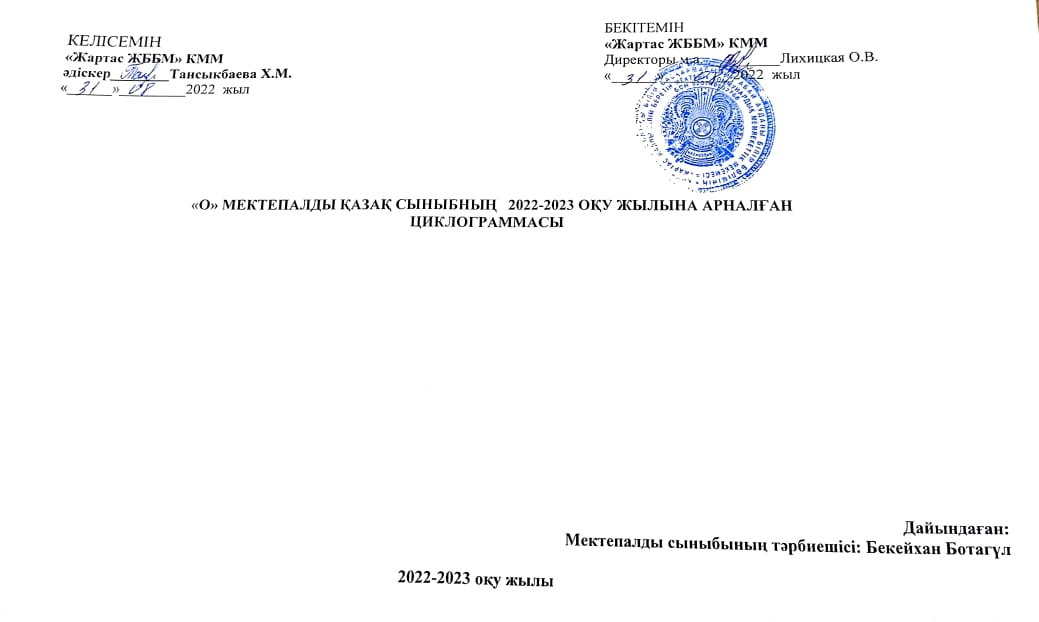 Тәрбиелеу - білім беру процесінің циклограммасы 2022-2023 оқу жылыТоп:  Мектепалды сыныбы Балалардың жасы: 5 жастағы балаларЖоспардың құрылу кезеңі: 01.09-02.09.2022 жылТәрбиелеу - білім беру процесінің циклограммасы 2022-2023 оқу жылыМектепке дейінгі ұйым: Жартас ЖББМ  КММТоп: Мектепалды сыныбыБалалардың жасы: 5 жастағы балаларЖоспардың құрылу кезеңі: 05.09-09.09.2022 жылТәрбиелеу - білім беру процесінің циклограммасы2022-2023 оқу жылыМектепке дейінгі ұйым: Жартас ЖББМ  КММ Топ:  Мектепалды сыныбы Балалардың жасы: 5 жастағы балаларЖоспардың құрылу кезеңі: 12.09-16.09.2022 жылТәрбиелеу - білім беру процесінің циклограммасы 2022-2023 оқу жылыМектепке дейінгі ұйым: Жартас ЖББМ  КММТоп:  Мектепалды  сыныбы Балалардың жасы: 5 жастағы балаларЖоспардың құрылу кезеңі: 19.09-23.09.2022 жылТәрбиелеу - білім беру процесінің циклограммасы2022-2023 оқу жылыМектепке дейінгі ұйым: Жартас ЖББМ  КММТоп: Мектепалды сыныбыБалалардың жасы: 5 жастағы балаларЖоспардың құрылу кезеңі: 26.09-30.09.2022 жылТәрбиелеу - білім беру процесінің циклограммасы 2022-2023 оқу жылыМектепке дейінгі ұйым: Жартас ЖББМ  КММТоп:Мектепалды сыныбы  Балалардың жасы: 5 жастағы балаларЖоспардың құрылу кезеңі: 03.10-07.10.2022 жылТәрбиелеу - білім беру процесінің циклограммасы 2022-2023 оқу жылыМектепке дейінгі ұйым: Жартас ЖББМ  КММТоп:  Мектепалды сыныбыБалалардың жасы: 5 жастағы балаларЖоспардың құрылу кезеңі: 10.10-14.10.2022 жылТәрбиелеу - білім беру процесінің циклограммасы 2022-2023 оқу жылыМектепке дейінгі ұйым: Жартас ЖББМ  КММТоп:Мектепалды сыныбыБалалардың жасы: 5 жастағы балаларЖоспардың құрылу кезеңі: 17.10-21.10.2022 жылТәрбиелеу - білім беру процесінің циклограммасы2022-2023 оқу жылыМектепке дейінгі ұйым: Жартас ЖББМ  КММТоп: Мектепалды сыныбы  Балалардың жасы: 5 жастағы балаларЖоспардың құрылу кезеңі: 24.10-28.10.2022 жылТәрбиелеу - білім беру процесінің циклограммасы 2022-2023 оқу жылыМектепке дейінгі ұйым: Жартас ЖББМ  КММТоп:Мектепалды сыныбы Балалардың жасы: 5 жастағы балаларЖоспардың құрылу кезеңі: 31.10-04.11.2022 жылТәрбиелеу - білім беру процесінің циклограммасы 2022-2023 оқу жылыМектепке дейінгі ұйым: Жартас ЖББМ  КММ Топ: Мектепалды  сыныбы  Балалардың жасы: 5 жастағы балаларЖоспардың құрылу кезеңі: 07.11-11.11.2022 жылТәрбиелеу - білім беру процесінің циклограммасы 2022-2023 оқу жылыМектепке дейінгі ұйым: Жартас ЖББМ  КММ Топ:  Мектепалды сыныбы Балалардың жасы: 5 жастағы балаларЖоспардың құрылу кезеңі: 14.11-18.11.2022 жылТәрбиелеу - білім беру процесінің циклограммасы2022-2023 оқу жылыМектепке дейінгі ұйым: Жартас ЖББМ  КММТоп: Мектепалды сыныбы Балалардың жасы: 5 жастағы балаларЖоспардың құрылу кезеңі: 21.11-25.11.2022 жылТәрбиелеу - білім беру процесінің циклограммасы 2022-2023 оқу жылыМектепке дейінгі ұйым: Жартас ЖББМ  КММТоп: Мектепалды сыныбы Балалардың жасы: 5 жастағы балаларЖоспардың құрылу кезеңі: 28.11-02.12.2022 жылТәрбиелеу - білім беру процесінің циклограммасы2022-2023 оқу жылыМектепке дейінгі ұйым: Жартас ЖББМ  КММТоп: Мектепалды сыныбы Балалардың жасы: 5 жастағы балаларЖоспардың құрылу кезеңі: 05.12 – 09.12.2022 жылТәрбиелеу - білім беру процесінің циклограммасы2022-2023 оқу жылыМектепке дейінгі ұйым: : Жартас ЖББМ  КММТоп:  Мектепалды сыныбы Балалардың жасы: 5 жастағы балаларЖоспардың құрылу кезеңі: 12.12-15.12.2022 жылТәрбиелеу - білім беру процесінің циклограммасы 2022-2023 оқу жылыМектепке дейінгі ұйым: : Жартас ЖББМ  КММТоп: Мектепалды сыныбы Балалардың жасы: 5 жастағы балаларЖоспардың құрылу кезеңі: 19.12 - 23.12.2022 жылТәрбиелеу - білім беру процесінің циклограммасы 2022-2023 оқу жылыМектепке дейінгі ұйым: : Жартас ЖББМ  КММТоп:  Мектепалды  сыныбы Балалардың жасы: 5 жастағы балаларЖоспардың құрылу кезеңі: 26.12-30.12.2022 жылТәрбиелеу - білім беру процесінің циклограммасы 2022-2023 оқу жылыМектепке дейінгі ұйым: : Жартас ЖББМ  КММТоп:  Мектепалды сыныбы Балалардың жасы: 5 жастағы балаларЖоспардың құрылу кезеңі: 04.01-06.01.2023  жылТәрбиелеу - білім беру процесінің циклограммасы 2022-2023 оқу жылыМектепке дейінгі ұйым: Жартас ЖББМ  КММТоп: Мектепалды сыныбы  Балалардың жасы: 5 жастағы балаларЖоспардың құрылу кезеңі: 09.01 - 13.01.2023 жылТәрбиелеу - білім беру процесінің циклограммасы2022-2023 оқу жылыМектепке дейінгі ұйым: Жартас ЖББМ  КММТоп:Мектепалды сыныбы Балалардың жасы: 5 жастағы балаларЖоспардың құрылу кезеңі: 16.01-20.01.2023 жылТәрбиелеу - білім беру процесінің циклограммасы 2022-2023 оқу жылыМектепке дейінгі ұйым: Жартас ЖББМ  КММТоп: Мектепалды сыныбы   Балалардың жасы: 5 жастағы балаларЖоспардың құрылу кезеңі: 23.01 - 27.01.2023 жылТәрбиелеу - білім беру процесінің циклограммасы 2022-2023 оқу жылыМектепке дейінгі ұйым: Жартас ЖББМ  КММТоп:  Мектепалды  сыныбы Балалардың жасы: 5 жастағы балаларЖоспардың құрылу кезеңі: 30.01-03.02.2022 жылТәрбиелеу - білім беру процесінің циклограммасы2022-2023 оқу жылыМектепке дейінгі ұйым: Жартас ЖББМ  КММТоп:Мектепалды сыныбы Балалардың жасы: 5 жастағы балаларЖоспардың құрылу кезеңі: 06.02 - 10.02.2023 жылТәрбиелеу - білім беру процесінің циклограммас2022-2023 оқу жылыМектепке дейінгі ұйым: Жартас ЖББМ  КММТоп:  Мектепалды сыныбы Балалардың жасы: 5 жастағы балаларЖоспардың құрылу кезеңі: 13.02-17.02.2023 жылТәрбиелеу - білім беру процесінің циклограммасы 2022-2023 оқу жылыМектепке дейінгі ұйым: Жартас ЖББМ  КММТоп:  Мектепалды сыныбы   Балалардың жасы: 5 жастағы балаларЖоспардың құрылу кезеңі: 20.02 - 24.02.2023 жылТәрбиелеу - білім беру процесінің циклограммасы 2022-2023 оқу жылыМектепке дейінгі ұйым: Жартас ЖББМ  КММТоп:  Мектепалды сыныбы  Балалардың жасы: 5 жастағы балаларЖоспардың құрылу кезеңі: 27.02-03.03.2022 жылТәрбиелеу - білім беру процесінің циклограммасы                                                                                                2022-2023 оқу жылыМектепке дейінгі ұйым: : Жартас ЖББМ  КММТоп: Мектепалды сыныбы Балалардың жасы: 5 жастағы балаларЖоспардың құрылу кезеңі: 06.03 - 10.03.2023 жылТәрбиелеу - білім беру процесінің циклограммасы2022-2023 оқу жылыМектепке дейінгі ұйым: : Жартас ЖББМ  КММТоп: Мектепалды сыныбы  Балалардың жасы: 5 жастағы балаларЖоспардың құрылу кезеңі: 13.03-17.03.2023 жылТәрбиелеу - білім беру процесінің циклограммасы 2022-2023 оқу жылыМектепке дейінгі ұйым: Жартас ЖББМ  КММТоп: Мектепалды сыныбы Балалардың жасы: 5 жастағы балаларЖоспардың құрылу кезеңі: 20.03 - 24.02.2023 жылТәрбиелеу - білім беру процесінің циклограммасы 2022-2023 оқу жылыМектепке дейінгі ұйым: Жартас ЖББМ  КММТоп: Мектепалды сыныбы Балалардың жасы: 5 жастағы балаларЖоспардың құрылу кезеңі: 27.03-31.03.2022 жылКүн тәртібінің кезеңдері ДүйсенбіСейсенбіСейсенбіСейсенбіСейсенбіСейсенбіСәрсенбіСәрсенбіСәрсенбіСәрсенбіБейсенбі01.09.2022Бейсенбі01.09.2022Бейсенбі01.09.2022Бейсенбі01.09.2022Жұма02.09.2022Балаларды қабылдауАта-аналармен әңгімелесуБалаларды қабылдау: таңертеңгі сүзгі, балаларды жақсы көңіл-күймен қарсы алу. Балалар үшін қолайлы жағдай жасау, баланың бүгінгі көңіл – күйі туралы, оны не қызықтыратыны туралы әңгіме, жеке пікір білдіруге баулу Балалармен «Білім күні» тақырыбында  топтық әңгіме жүргізіп талқылау (білім бізге не үшін қажет және оқу құралдары атауын атау.)Мақсаты: қарым-қатынас дағдыларын дамыту, құрдастарымен достық қарым-қатынас жасау, бірлескен қызметке дайын болу. (Қарым-қатынас іс-әрекеті)Балаларды қабылдау: таңертеңгі сүзгі, балаларды жақсы көңіл-күймен қарсы алу. Балалар үшін қолайлы жағдай жасау, баланың бүгінгі көңіл – күйі туралы, оны не қызықтыратыны туралы әңгіме, жеке пікір білдіруге баулу Балалармен «Білім күні» тақырыбында  топтық әңгіме жүргізіп талқылау (білім бізге не үшін қажет және оқу құралдары атауын атау.)Мақсаты: қарым-қатынас дағдыларын дамыту, құрдастарымен достық қарым-қатынас жасау, бірлескен қызметке дайын болу. (Қарым-қатынас іс-әрекеті)Балаларды қабылдау: таңертеңгі сүзгі, балаларды жақсы көңіл-күймен қарсы алу. Балалар үшін қолайлы жағдай жасау, баланың бүгінгі көңіл – күйі туралы, оны не қызықтыратыны туралы әңгіме, жеке пікір білдіруге баулу Балалармен «Білім күні» тақырыбында  топтық әңгіме жүргізіп талқылау (білім бізге не үшін қажет және оқу құралдары атауын атау.)Мақсаты: қарым-қатынас дағдыларын дамыту, құрдастарымен достық қарым-қатынас жасау, бірлескен қызметке дайын болу. (Қарым-қатынас іс-әрекеті)Балаларды қабылдау: таңертеңгі сүзгі, балаларды жақсы көңіл-күймен қарсы алу. Балалар үшін қолайлы жағдай жасау, баланың бүгінгі көңіл – күйі туралы, оны не қызықтыратыны туралы әңгіме, жеке пікір білдіруге баулу Балалармен «Білім күні» тақырыбында  топтық әңгіме жүргізіп талқылау (білім бізге не үшін қажет және оқу құралдары атауын атау.)Мақсаты: қарым-қатынас дағдыларын дамыту, құрдастарымен достық қарым-қатынас жасау, бірлескен қызметке дайын болу. (Қарым-қатынас іс-әрекеті)Балаларды қабылдау: таңертеңгі сүзгі, балаларды жақсы көңіл-күймен қарсы алу. Балалар үшін қолайлы жағдай жасау, баланың бүгінгі көңіл – күйі туралы, оны не қызықтыратыны туралы әңгіме, жеке пікір білдіруге баулу Балалармен «Білім күні» тақырыбында  топтық әңгіме жүргізіп талқылау (білім бізге не үшін қажет және оқу құралдары атауын атау.)Мақсаты: қарым-қатынас дағдыларын дамыту, құрдастарымен достық қарым-қатынас жасау, бірлескен қызметке дайын болу. (Қарым-қатынас іс-әрекеті)Балаларды қабылдау: таңертеңгі сүзгі, балаларды жақсы көңіл-күймен қарсы алу. Балалар үшін қолайлы жағдай жасау, баланың бүгінгі көңіл – күйі туралы, оны не қызықтыратыны туралы әңгіме, жеке пікір білдіруге баулу Балалармен «Білім күні» тақырыбында  топтық әңгіме жүргізіп талқылау (білім бізге не үшін қажет және оқу құралдары атауын атау.)Мақсаты: қарым-қатынас дағдыларын дамыту, құрдастарымен достық қарым-қатынас жасау, бірлескен қызметке дайын болу. (Қарым-қатынас іс-әрекеті)Балаларды қабылдау: таңертеңгі сүзгі, балаларды жақсы көңіл-күймен қарсы алу. Балалар үшін қолайлы жағдай жасау, баланың бүгінгі көңіл – күйі туралы, оны не қызықтыратыны туралы әңгіме, жеке пікір білдіруге баулу Балалармен «Білім күні» тақырыбында  топтық әңгіме жүргізіп талқылау (білім бізге не үшін қажет және оқу құралдары атауын атау.)Мақсаты: қарым-қатынас дағдыларын дамыту, құрдастарымен достық қарым-қатынас жасау, бірлескен қызметке дайын болу. (Қарым-қатынас іс-әрекеті)Балаларды қабылдау: таңертеңгі сүзгі, балаларды жақсы көңіл-күймен қарсы алу. Балалар үшін қолайлы жағдай жасау, баланың бүгінгі көңіл – күйі туралы, оны не қызықтыратыны туралы әңгіме, жеке пікір білдіруге баулу Балалармен «Білім күні» тақырыбында  топтық әңгіме жүргізіп талқылау (білім бізге не үшін қажет және оқу құралдары атауын атау.)Мақсаты: қарым-қатынас дағдыларын дамыту, құрдастарымен достық қарым-қатынас жасау, бірлескен қызметке дайын болу. (Қарым-қатынас іс-әрекеті)Балаларды қабылдау: таңертеңгі сүзгі, балаларды жақсы көңіл-күймен қарсы алу. Балалар үшін қолайлы жағдай жасау, баланың бүгінгі көңіл – күйі туралы, оны не қызықтыратыны туралы әңгіме, жеке пікір білдіруге баулу Балалармен «Білім күні» тақырыбында  топтық әңгіме жүргізіп талқылау (білім бізге не үшін қажет және оқу құралдары атауын атау.)Мақсаты: қарым-қатынас дағдыларын дамыту, құрдастарымен достық қарым-қатынас жасау, бірлескен қызметке дайын болу. (Қарым-қатынас іс-әрекеті)Балаларды қабылдау: таңертеңгі сүзгі, балаларды жақсы көңіл-күймен қарсы алу. Балалар үшін қолайлы жағдай жасау, баланың бүгінгі көңіл – күйі туралы, оны не қызықтыратыны туралы әңгіме, жеке пікір білдіруге баулу Балалармен «Білім күні» тақырыбында  топтық әңгіме жүргізіп талқылау (білім бізге не үшін қажет және оқу құралдары атауын атау.)Мақсаты: қарым-қатынас дағдыларын дамыту, құрдастарымен достық қарым-қатынас жасау, бірлескен қызметке дайын болу. (Қарым-қатынас іс-әрекеті)Балаларды қабылдау: таңертеңгі сүзгі, балаларды жақсы көңіл-күймен қарсы алу. Балалар үшін қолайлы жағдай жасау, баланың бүгінгі көңіл – күйі туралы, оны не қызықтыратыны туралы әңгіме, жеке пікір білдіруге баулу Балалармен «Білім күні» тақырыбында  топтық әңгіме жүргізіп талқылау (білім бізге не үшін қажет және оқу құралдары атауын атау.)Мақсаты: қарым-қатынас дағдыларын дамыту, құрдастарымен достық қарым-қатынас жасау, бірлескен қызметке дайын болу. (Қарым-қатынас іс-әрекеті)Балаларды қабылдау: таңертеңгі сүзгі, балаларды жақсы көңіл-күймен қарсы алу. Балалар үшін қолайлы жағдай жасау, баланың бүгінгі көңіл – күйі туралы, оны не қызықтыратыны туралы әңгіме, жеке пікір білдіруге баулу Балалармен «Білім күні» тақырыбында  топтық әңгіме жүргізіп талқылау (білім бізге не үшін қажет және оқу құралдары атауын атау.)Мақсаты: қарым-қатынас дағдыларын дамыту, құрдастарымен достық қарым-қатынас жасау, бірлескен қызметке дайын болу. (Қарым-қатынас іс-әрекеті)Балаларды қабылдау: таңертеңгі сүзгі, балаларды жақсы көңіл-күймен қарсы алу. Балалар үшін қолайлы жағдай жасау, баланың бүгінгі көңіл – күйі туралы, оны не қызықтыратыны туралы әңгіме, жеке пікір білдіруге баулу Балалармен «Білім күні» тақырыбында  топтық әңгіме жүргізіп талқылау (білім бізге не үшін қажет және оқу құралдары атауын атау.)Мақсаты: қарым-қатынас дағдыларын дамыту, құрдастарымен достық қарым-қатынас жасау, бірлескен қызметке дайын болу. (Қарым-қатынас іс-әрекеті)Балаларды қабылдау: таңертеңгі сүзгі, балаларды жақсы көңіл-күймен қарсы алу. Балалар үшін қолайлы жағдай жасау, баланың бүгінгі көңіл – күйі туралы, оны не қызықтыратыны туралы әңгіме, жеке пікір білдіруге баулу Балалармен «Білім күні» тақырыбында  топтық әңгіме жүргізіп талқылау (білім бізге не үшін қажет және оқу құралдары атауын атау.)Мақсаты: қарым-қатынас дағдыларын дамыту, құрдастарымен достық қарым-қатынас жасау, бірлескен қызметке дайын болу. (Қарым-қатынас іс-әрекеті)Балаларды қабылдау: таңертеңгі сүзгі, балаларды жақсы көңіл-күймен қарсы алу. Балалар үшін қолайлы жағдай жасау, баланың бүгінгі көңіл – күйі туралы, оны не қызықтыратыны туралы әңгіме, жеке пікір білдіруге баулу Балалармен «Білім күні» тақырыбында  топтық әңгіме жүргізіп талқылау (білім бізге не үшін қажет және оқу құралдары атауын атау.)Мақсаты: қарым-қатынас дағдыларын дамыту, құрдастарымен достық қарым-қатынас жасау, бірлескен қызметке дайын болу. (Қарым-қатынас іс-әрекеті)Балалардың дербес іс-әрекеті (баяу қимылды ойындар, үстел үсті ойындары, бейнелеу әрекеті, эксперимент, кітаптар қарау және өзіне-өзі қызмет ету, тағы басқа іс-әрекеттер)Дидактикалық ойын«Кім қалай сөйлеседі?»(қарым-қатынас, ойын әрекеті) Өнер орталығында сурет салу(Шығармашылық іс-әрекет, бейнелеу іс-әрекеті)Дидактикалық ойын«Кім қалай сөйлеседі?»(қарым-қатынас, ойын әрекеті) Өнер орталығында сурет салу(Шығармашылық іс-әрекет, бейнелеу іс-әрекеті)Дидактикалық ойын«Кім қалай сөйлеседі?»(қарым-қатынас, ойын әрекеті) Өнер орталығында сурет салу(Шығармашылық іс-әрекет, бейнелеу іс-әрекеті)Дидактикалық ойын«Кім қалай сөйлеседі?»(қарым-қатынас, ойын әрекеті) Өнер орталығында сурет салу(Шығармашылық іс-әрекет, бейнелеу іс-әрекеті) Дидактикалық ойын«Не қайда тұрады?»(қарым-қатынас, ойын әрекеті)Бөлме  өсімдіктеріне күтім жасау(Қарым-қатынас іс-әрекеті, танымдық іс-әрекет, зерттеу іс-әрекеті, еңбек іс-әрекеті)Ертеңгілік жаттығуКАРТОТЕКА №1 ТАҢҒЫ ГИМНАСТИКА КЕШЕНІМақсаты: баланың организмін «ояту», оны тиімді күйге келтіру, жан-жақты, бірақ бұлшықет жүйесіне орташа әсер ету, дененің белсенділігін арттыру, дұрыс қалыптың қалыптасуына ықпал ету.Сапқа тұру,  жүру, жүгіру, жалпы дамытушы және тыныс алу жаттығулары.1. Аяқ сәл алшақ, қолымыз иықта, алға, артқа есу (3 - 4 рет)
2. Қолды алға созып, қайшылап қозғалту (3 - 4 рет)
3. «Сағаттың тіліндей
Иіліп оңға бір.
Сағаттың тіліндей
Иіліп солға бір».
4. Аяқ сәл ашық, тіземіз түзу, аяқтың ұшына қолымызды тигізу, қалыпқа келу (3 - 4 рет).
5. Қоян - секіреді; ат - шабады; құс - ұшады; аю - қорбаңдайды; адам - жүреді.
6. Кілемге жатып, аяқты көтеріп, велосипед тебу, қалыпқа келу (3 - 4 рет).
7. Жерде жатып, балықша жүзу, екі қолды сермеу, қалыпқа келу  (3 - 4 рет).
8. Аяқтың ұшымен көтерілу, демді жұтып шығару (3 - 4 рет). (Дене шынықтыру)КАРТОТЕКА №1 ТАҢҒЫ ГИМНАСТИКА КЕШЕНІМақсаты: баланың организмін «ояту», оны тиімді күйге келтіру, жан-жақты, бірақ бұлшықет жүйесіне орташа әсер ету, дененің белсенділігін арттыру, дұрыс қалыптың қалыптасуына ықпал ету.Сапқа тұру,  жүру, жүгіру, жалпы дамытушы және тыныс алу жаттығулары.1. Аяқ сәл алшақ, қолымыз иықта, алға, артқа есу (3 - 4 рет)
2. Қолды алға созып, қайшылап қозғалту (3 - 4 рет)
3. «Сағаттың тіліндей
Иіліп оңға бір.
Сағаттың тіліндей
Иіліп солға бір».
4. Аяқ сәл ашық, тіземіз түзу, аяқтың ұшына қолымызды тигізу, қалыпқа келу (3 - 4 рет).
5. Қоян - секіреді; ат - шабады; құс - ұшады; аю - қорбаңдайды; адам - жүреді.
6. Кілемге жатып, аяқты көтеріп, велосипед тебу, қалыпқа келу (3 - 4 рет).
7. Жерде жатып, балықша жүзу, екі қолды сермеу, қалыпқа келу  (3 - 4 рет).
8. Аяқтың ұшымен көтерілу, демді жұтып шығару (3 - 4 рет). (Дене шынықтыру)КАРТОТЕКА №1 ТАҢҒЫ ГИМНАСТИКА КЕШЕНІМақсаты: баланың организмін «ояту», оны тиімді күйге келтіру, жан-жақты, бірақ бұлшықет жүйесіне орташа әсер ету, дененің белсенділігін арттыру, дұрыс қалыптың қалыптасуына ықпал ету.Сапқа тұру,  жүру, жүгіру, жалпы дамытушы және тыныс алу жаттығулары.1. Аяқ сәл алшақ, қолымыз иықта, алға, артқа есу (3 - 4 рет)
2. Қолды алға созып, қайшылап қозғалту (3 - 4 рет)
3. «Сағаттың тіліндей
Иіліп оңға бір.
Сағаттың тіліндей
Иіліп солға бір».
4. Аяқ сәл ашық, тіземіз түзу, аяқтың ұшына қолымызды тигізу, қалыпқа келу (3 - 4 рет).
5. Қоян - секіреді; ат - шабады; құс - ұшады; аю - қорбаңдайды; адам - жүреді.
6. Кілемге жатып, аяқты көтеріп, велосипед тебу, қалыпқа келу (3 - 4 рет).
7. Жерде жатып, балықша жүзу, екі қолды сермеу, қалыпқа келу  (3 - 4 рет).
8. Аяқтың ұшымен көтерілу, демді жұтып шығару (3 - 4 рет). (Дене шынықтыру)КАРТОТЕКА №1 ТАҢҒЫ ГИМНАСТИКА КЕШЕНІМақсаты: баланың организмін «ояту», оны тиімді күйге келтіру, жан-жақты, бірақ бұлшықет жүйесіне орташа әсер ету, дененің белсенділігін арттыру, дұрыс қалыптың қалыптасуына ықпал ету.Сапқа тұру,  жүру, жүгіру, жалпы дамытушы және тыныс алу жаттығулары.1. Аяқ сәл алшақ, қолымыз иықта, алға, артқа есу (3 - 4 рет)
2. Қолды алға созып, қайшылап қозғалту (3 - 4 рет)
3. «Сағаттың тіліндей
Иіліп оңға бір.
Сағаттың тіліндей
Иіліп солға бір».
4. Аяқ сәл ашық, тіземіз түзу, аяқтың ұшына қолымызды тигізу, қалыпқа келу (3 - 4 рет).
5. Қоян - секіреді; ат - шабады; құс - ұшады; аю - қорбаңдайды; адам - жүреді.
6. Кілемге жатып, аяқты көтеріп, велосипед тебу, қалыпқа келу (3 - 4 рет).
7. Жерде жатып, балықша жүзу, екі қолды сермеу, қалыпқа келу  (3 - 4 рет).
8. Аяқтың ұшымен көтерілу, демді жұтып шығару (3 - 4 рет). (Дене шынықтыру)КАРТОТЕКА №1 ТАҢҒЫ ГИМНАСТИКА КЕШЕНІМақсаты: баланың организмін «ояту», оны тиімді күйге келтіру, жан-жақты, бірақ бұлшықет жүйесіне орташа әсер ету, дененің белсенділігін арттыру, дұрыс қалыптың қалыптасуына ықпал ету.Сапқа тұру,  жүру, жүгіру, жалпы дамытушы және тыныс алу жаттығулары.1. Аяқ сәл алшақ, қолымыз иықта, алға, артқа есу (3 - 4 рет)
2. Қолды алға созып, қайшылап қозғалту (3 - 4 рет)
3. «Сағаттың тіліндей
Иіліп оңға бір.
Сағаттың тіліндей
Иіліп солға бір».
4. Аяқ сәл ашық, тіземіз түзу, аяқтың ұшына қолымызды тигізу, қалыпқа келу (3 - 4 рет).
5. Қоян - секіреді; ат - шабады; құс - ұшады; аю - қорбаңдайды; адам - жүреді.
6. Кілемге жатып, аяқты көтеріп, велосипед тебу, қалыпқа келу (3 - 4 рет).
7. Жерде жатып, балықша жүзу, екі қолды сермеу, қалыпқа келу  (3 - 4 рет).
8. Аяқтың ұшымен көтерілу, демді жұтып шығару (3 - 4 рет). (Дене шынықтыру)КАРТОТЕКА №1 ТАҢҒЫ ГИМНАСТИКА КЕШЕНІМақсаты: баланың организмін «ояту», оны тиімді күйге келтіру, жан-жақты, бірақ бұлшықет жүйесіне орташа әсер ету, дененің белсенділігін арттыру, дұрыс қалыптың қалыптасуына ықпал ету.Сапқа тұру,  жүру, жүгіру, жалпы дамытушы және тыныс алу жаттығулары.1. Аяқ сәл алшақ, қолымыз иықта, алға, артқа есу (3 - 4 рет)
2. Қолды алға созып, қайшылап қозғалту (3 - 4 рет)
3. «Сағаттың тіліндей
Иіліп оңға бір.
Сағаттың тіліндей
Иіліп солға бір».
4. Аяқ сәл ашық, тіземіз түзу, аяқтың ұшына қолымызды тигізу, қалыпқа келу (3 - 4 рет).
5. Қоян - секіреді; ат - шабады; құс - ұшады; аю - қорбаңдайды; адам - жүреді.
6. Кілемге жатып, аяқты көтеріп, велосипед тебу, қалыпқа келу (3 - 4 рет).
7. Жерде жатып, балықша жүзу, екі қолды сермеу, қалыпқа келу  (3 - 4 рет).
8. Аяқтың ұшымен көтерілу, демді жұтып шығару (3 - 4 рет). (Дене шынықтыру)КАРТОТЕКА №1 ТАҢҒЫ ГИМНАСТИКА КЕШЕНІМақсаты: баланың организмін «ояту», оны тиімді күйге келтіру, жан-жақты, бірақ бұлшықет жүйесіне орташа әсер ету, дененің белсенділігін арттыру, дұрыс қалыптың қалыптасуына ықпал ету.Сапқа тұру,  жүру, жүгіру, жалпы дамытушы және тыныс алу жаттығулары.1. Аяқ сәл алшақ, қолымыз иықта, алға, артқа есу (3 - 4 рет)
2. Қолды алға созып, қайшылап қозғалту (3 - 4 рет)
3. «Сағаттың тіліндей
Иіліп оңға бір.
Сағаттың тіліндей
Иіліп солға бір».
4. Аяқ сәл ашық, тіземіз түзу, аяқтың ұшына қолымызды тигізу, қалыпқа келу (3 - 4 рет).
5. Қоян - секіреді; ат - шабады; құс - ұшады; аю - қорбаңдайды; адам - жүреді.
6. Кілемге жатып, аяқты көтеріп, велосипед тебу, қалыпқа келу (3 - 4 рет).
7. Жерде жатып, балықша жүзу, екі қолды сермеу, қалыпқа келу  (3 - 4 рет).
8. Аяқтың ұшымен көтерілу, демді жұтып шығару (3 - 4 рет). (Дене шынықтыру)КАРТОТЕКА №1 ТАҢҒЫ ГИМНАСТИКА КЕШЕНІМақсаты: баланың организмін «ояту», оны тиімді күйге келтіру, жан-жақты, бірақ бұлшықет жүйесіне орташа әсер ету, дененің белсенділігін арттыру, дұрыс қалыптың қалыптасуына ықпал ету.Сапқа тұру,  жүру, жүгіру, жалпы дамытушы және тыныс алу жаттығулары.1. Аяқ сәл алшақ, қолымыз иықта, алға, артқа есу (3 - 4 рет)
2. Қолды алға созып, қайшылап қозғалту (3 - 4 рет)
3. «Сағаттың тіліндей
Иіліп оңға бір.
Сағаттың тіліндей
Иіліп солға бір».
4. Аяқ сәл ашық, тіземіз түзу, аяқтың ұшына қолымызды тигізу, қалыпқа келу (3 - 4 рет).
5. Қоян - секіреді; ат - шабады; құс - ұшады; аю - қорбаңдайды; адам - жүреді.
6. Кілемге жатып, аяқты көтеріп, велосипед тебу, қалыпқа келу (3 - 4 рет).
7. Жерде жатып, балықша жүзу, екі қолды сермеу, қалыпқа келу  (3 - 4 рет).
8. Аяқтың ұшымен көтерілу, демді жұтып шығару (3 - 4 рет). (Дене шынықтыру)КАРТОТЕКА №1 ТАҢҒЫ ГИМНАСТИКА КЕШЕНІМақсаты: баланың организмін «ояту», оны тиімді күйге келтіру, жан-жақты, бірақ бұлшықет жүйесіне орташа әсер ету, дененің белсенділігін арттыру, дұрыс қалыптың қалыптасуына ықпал ету.Сапқа тұру,  жүру, жүгіру, жалпы дамытушы және тыныс алу жаттығулары.1. Аяқ сәл алшақ, қолымыз иықта, алға, артқа есу (3 - 4 рет)
2. Қолды алға созып, қайшылап қозғалту (3 - 4 рет)
3. «Сағаттың тіліндей
Иіліп оңға бір.
Сағаттың тіліндей
Иіліп солға бір».
4. Аяқ сәл ашық, тіземіз түзу, аяқтың ұшына қолымызды тигізу, қалыпқа келу (3 - 4 рет).
5. Қоян - секіреді; ат - шабады; құс - ұшады; аю - қорбаңдайды; адам - жүреді.
6. Кілемге жатып, аяқты көтеріп, велосипед тебу, қалыпқа келу (3 - 4 рет).
7. Жерде жатып, балықша жүзу, екі қолды сермеу, қалыпқа келу  (3 - 4 рет).
8. Аяқтың ұшымен көтерілу, демді жұтып шығару (3 - 4 рет). (Дене шынықтыру)КАРТОТЕКА №1 ТАҢҒЫ ГИМНАСТИКА КЕШЕНІМақсаты: баланың организмін «ояту», оны тиімді күйге келтіру, жан-жақты, бірақ бұлшықет жүйесіне орташа әсер ету, дененің белсенділігін арттыру, дұрыс қалыптың қалыптасуына ықпал ету.Сапқа тұру,  жүру, жүгіру, жалпы дамытушы және тыныс алу жаттығулары.1. Аяқ сәл алшақ, қолымыз иықта, алға, артқа есу (3 - 4 рет)
2. Қолды алға созып, қайшылап қозғалту (3 - 4 рет)
3. «Сағаттың тіліндей
Иіліп оңға бір.
Сағаттың тіліндей
Иіліп солға бір».
4. Аяқ сәл ашық, тіземіз түзу, аяқтың ұшына қолымызды тигізу, қалыпқа келу (3 - 4 рет).
5. Қоян - секіреді; ат - шабады; құс - ұшады; аю - қорбаңдайды; адам - жүреді.
6. Кілемге жатып, аяқты көтеріп, велосипед тебу, қалыпқа келу (3 - 4 рет).
7. Жерде жатып, балықша жүзу, екі қолды сермеу, қалыпқа келу  (3 - 4 рет).
8. Аяқтың ұшымен көтерілу, демді жұтып шығару (3 - 4 рет). (Дене шынықтыру)КАРТОТЕКА №1 ТАҢҒЫ ГИМНАСТИКА КЕШЕНІМақсаты: баланың организмін «ояту», оны тиімді күйге келтіру, жан-жақты, бірақ бұлшықет жүйесіне орташа әсер ету, дененің белсенділігін арттыру, дұрыс қалыптың қалыптасуына ықпал ету.Сапқа тұру,  жүру, жүгіру, жалпы дамытушы және тыныс алу жаттығулары.1. Аяқ сәл алшақ, қолымыз иықта, алға, артқа есу (3 - 4 рет)
2. Қолды алға созып, қайшылап қозғалту (3 - 4 рет)
3. «Сағаттың тіліндей
Иіліп оңға бір.
Сағаттың тіліндей
Иіліп солға бір».
4. Аяқ сәл ашық, тіземіз түзу, аяқтың ұшына қолымызды тигізу, қалыпқа келу (3 - 4 рет).
5. Қоян - секіреді; ат - шабады; құс - ұшады; аю - қорбаңдайды; адам - жүреді.
6. Кілемге жатып, аяқты көтеріп, велосипед тебу, қалыпқа келу (3 - 4 рет).
7. Жерде жатып, балықша жүзу, екі қолды сермеу, қалыпқа келу  (3 - 4 рет).
8. Аяқтың ұшымен көтерілу, демді жұтып шығару (3 - 4 рет). (Дене шынықтыру)КАРТОТЕКА №1 ТАҢҒЫ ГИМНАСТИКА КЕШЕНІМақсаты: баланың организмін «ояту», оны тиімді күйге келтіру, жан-жақты, бірақ бұлшықет жүйесіне орташа әсер ету, дененің белсенділігін арттыру, дұрыс қалыптың қалыптасуына ықпал ету.Сапқа тұру,  жүру, жүгіру, жалпы дамытушы және тыныс алу жаттығулары.1. Аяқ сәл алшақ, қолымыз иықта, алға, артқа есу (3 - 4 рет)
2. Қолды алға созып, қайшылап қозғалту (3 - 4 рет)
3. «Сағаттың тіліндей
Иіліп оңға бір.
Сағаттың тіліндей
Иіліп солға бір».
4. Аяқ сәл ашық, тіземіз түзу, аяқтың ұшына қолымызды тигізу, қалыпқа келу (3 - 4 рет).
5. Қоян - секіреді; ат - шабады; құс - ұшады; аю - қорбаңдайды; адам - жүреді.
6. Кілемге жатып, аяқты көтеріп, велосипед тебу, қалыпқа келу (3 - 4 рет).
7. Жерде жатып, балықша жүзу, екі қолды сермеу, қалыпқа келу  (3 - 4 рет).
8. Аяқтың ұшымен көтерілу, демді жұтып шығару (3 - 4 рет). (Дене шынықтыру)КАРТОТЕКА №1 ТАҢҒЫ ГИМНАСТИКА КЕШЕНІМақсаты: баланың организмін «ояту», оны тиімді күйге келтіру, жан-жақты, бірақ бұлшықет жүйесіне орташа әсер ету, дененің белсенділігін арттыру, дұрыс қалыптың қалыптасуына ықпал ету.Сапқа тұру,  жүру, жүгіру, жалпы дамытушы және тыныс алу жаттығулары.1. Аяқ сәл алшақ, қолымыз иықта, алға, артқа есу (3 - 4 рет)
2. Қолды алға созып, қайшылап қозғалту (3 - 4 рет)
3. «Сағаттың тіліндей
Иіліп оңға бір.
Сағаттың тіліндей
Иіліп солға бір».
4. Аяқ сәл ашық, тіземіз түзу, аяқтың ұшына қолымызды тигізу, қалыпқа келу (3 - 4 рет).
5. Қоян - секіреді; ат - шабады; құс - ұшады; аю - қорбаңдайды; адам - жүреді.
6. Кілемге жатып, аяқты көтеріп, велосипед тебу, қалыпқа келу (3 - 4 рет).
7. Жерде жатып, балықша жүзу, екі қолды сермеу, қалыпқа келу  (3 - 4 рет).
8. Аяқтың ұшымен көтерілу, демді жұтып шығару (3 - 4 рет). (Дене шынықтыру)КАРТОТЕКА №1 ТАҢҒЫ ГИМНАСТИКА КЕШЕНІМақсаты: баланың организмін «ояту», оны тиімді күйге келтіру, жан-жақты, бірақ бұлшықет жүйесіне орташа әсер ету, дененің белсенділігін арттыру, дұрыс қалыптың қалыптасуына ықпал ету.Сапқа тұру,  жүру, жүгіру, жалпы дамытушы және тыныс алу жаттығулары.1. Аяқ сәл алшақ, қолымыз иықта, алға, артқа есу (3 - 4 рет)
2. Қолды алға созып, қайшылап қозғалту (3 - 4 рет)
3. «Сағаттың тіліндей
Иіліп оңға бір.
Сағаттың тіліндей
Иіліп солға бір».
4. Аяқ сәл ашық, тіземіз түзу, аяқтың ұшына қолымызды тигізу, қалыпқа келу (3 - 4 рет).
5. Қоян - секіреді; ат - шабады; құс - ұшады; аю - қорбаңдайды; адам - жүреді.
6. Кілемге жатып, аяқты көтеріп, велосипед тебу, қалыпқа келу (3 - 4 рет).
7. Жерде жатып, балықша жүзу, екі қолды сермеу, қалыпқа келу  (3 - 4 рет).
8. Аяқтың ұшымен көтерілу, демді жұтып шығару (3 - 4 рет). (Дене шынықтыру)КАРТОТЕКА №1 ТАҢҒЫ ГИМНАСТИКА КЕШЕНІМақсаты: баланың организмін «ояту», оны тиімді күйге келтіру, жан-жақты, бірақ бұлшықет жүйесіне орташа әсер ету, дененің белсенділігін арттыру, дұрыс қалыптың қалыптасуына ықпал ету.Сапқа тұру,  жүру, жүгіру, жалпы дамытушы және тыныс алу жаттығулары.1. Аяқ сәл алшақ, қолымыз иықта, алға, артқа есу (3 - 4 рет)
2. Қолды алға созып, қайшылап қозғалту (3 - 4 рет)
3. «Сағаттың тіліндей
Иіліп оңға бір.
Сағаттың тіліндей
Иіліп солға бір».
4. Аяқ сәл ашық, тіземіз түзу, аяқтың ұшына қолымызды тигізу, қалыпқа келу (3 - 4 рет).
5. Қоян - секіреді; ат - шабады; құс - ұшады; аю - қорбаңдайды; адам - жүреді.
6. Кілемге жатып, аяқты көтеріп, велосипед тебу, қалыпқа келу (3 - 4 рет).
7. Жерде жатып, балықша жүзу, екі қолды сермеу, қалыпқа келу  (3 - 4 рет).
8. Аяқтың ұшымен көтерілу, демді жұтып шығару (3 - 4 рет). (Дене шынықтыру)Ұйымдастырылған іс-әрекетке дайындық Балалар әсерлерімен бөлісу, жаңалықтарды білу, бірлескен жоспарларды, мәселелерді талқылау, қызығушылықтары бойынша әрекет түрін таңдау, ережелер туралы келісу және т. б.(Қарым-қатынас іс-әрекеті)Ұйымдастырылған іс әрекет тақырыбына сай жұмбақтар жасыру. Жаттаған тақпақты есіне түсіріп, қайталап айту. Балалар әсерлерімен бөлісу, жаңалықтарды білу, бірлескен жоспарларды, мәселелерді талқылау, қызығушылықтары бойынша әрекет түрін таңдау, ережелер туралы келісу және т. б.(Қарым-қатынас іс-әрекеті)Ұйымдастырылған іс әрекет тақырыбына сай жұмбақтар жасыру. Жаттаған тақпақты есіне түсіріп, қайталап айту. Балалар әсерлерімен бөлісу, жаңалықтарды білу, бірлескен жоспарларды, мәселелерді талқылау, қызығушылықтары бойынша әрекет түрін таңдау, ережелер туралы келісу және т. б.(Қарым-қатынас іс-әрекеті)Ұйымдастырылған іс әрекет тақырыбына сай жұмбақтар жасыру. Жаттаған тақпақты есіне түсіріп, қайталап айту. Балалар әсерлерімен бөлісу, жаңалықтарды білу, бірлескен жоспарларды, мәселелерді талқылау, қызығушылықтары бойынша әрекет түрін таңдау, ережелер туралы келісу және т. б.(Қарым-қатынас іс-әрекеті)Ұйымдастырылған іс әрекет тақырыбына сай жұмбақтар жасыру. Жаттаған тақпақты есіне түсіріп, қайталап айту. Балалар әсерлерімен бөлісу, жаңалықтарды білу, бірлескен жоспарларды, мәселелерді талқылау, қызығушылықтары бойынша әрекет түрін таңдау, ережелер туралы келісу және т. б.(Қарым-қатынас іс-әрекеті)Ұйымдастырылған іс әрекет тақырыбына сай жұмбақтар жасыру. Жаттаған тақпақты есіне түсіріп, қайталап айту. Балалар әсерлерімен бөлісу, жаңалықтарды білу, бірлескен жоспарларды, мәселелерді талқылау, қызығушылықтары бойынша әрекет түрін таңдау, ережелер туралы келісу және т. б.(Қарым-қатынас іс-әрекеті)Ұйымдастырылған іс әрекет тақырыбына сай жұмбақтар жасыру. Жаттаған тақпақты есіне түсіріп, қайталап айту. Балалар әсерлерімен бөлісу, жаңалықтарды білу, бірлескен жоспарларды, мәселелерді талқылау, қызығушылықтары бойынша әрекет түрін таңдау, ережелер туралы келісу және т. б.(Қарым-қатынас іс-әрекеті)Ұйымдастырылған іс әрекет тақырыбына сай жұмбақтар жасыру. Жаттаған тақпақты есіне түсіріп, қайталап айту. Балалар әсерлерімен бөлісу, жаңалықтарды білу, бірлескен жоспарларды, мәселелерді талқылау, қызығушылықтары бойынша әрекет түрін таңдау, ережелер туралы келісу және т. б.(Қарым-қатынас іс-әрекеті)Ұйымдастырылған іс әрекет тақырыбына сай жұмбақтар жасыру. Жаттаған тақпақты есіне түсіріп, қайталап айту. Балалар әсерлерімен бөлісу, жаңалықтарды білу, бірлескен жоспарларды, мәселелерді талқылау, қызығушылықтары бойынша әрекет түрін таңдау, ережелер туралы келісу және т. б.(Қарым-қатынас іс-әрекеті)Ұйымдастырылған іс әрекет тақырыбына сай жұмбақтар жасыру. Жаттаған тақпақты есіне түсіріп, қайталап айту. Балалар әсерлерімен бөлісу, жаңалықтарды білу, бірлескен жоспарларды, мәселелерді талқылау, қызығушылықтары бойынша әрекет түрін таңдау, ережелер туралы келісу және т. б.(Қарым-қатынас іс-әрекеті)Ұйымдастырылған іс әрекет тақырыбына сай жұмбақтар жасыру. Жаттаған тақпақты есіне түсіріп, қайталап айту. Балалар әсерлерімен бөлісу, жаңалықтарды білу, бірлескен жоспарларды, мәселелерді талқылау, қызығушылықтары бойынша әрекет түрін таңдау, ережелер туралы келісу және т. б.(Қарым-қатынас іс-әрекеті)Ұйымдастырылған іс әрекет тақырыбына сай жұмбақтар жасыру. Жаттаған тақпақты есіне түсіріп, қайталап айту. Балалар әсерлерімен бөлісу, жаңалықтарды білу, бірлескен жоспарларды, мәселелерді талқылау, қызығушылықтары бойынша әрекет түрін таңдау, ережелер туралы келісу және т. б.(Қарым-қатынас іс-әрекеті)Ұйымдастырылған іс әрекет тақырыбына сай жұмбақтар жасыру. Жаттаған тақпақты есіне түсіріп, қайталап айту. Балалар әсерлерімен бөлісу, жаңалықтарды білу, бірлескен жоспарларды, мәселелерді талқылау, қызығушылықтары бойынша әрекет түрін таңдау, ережелер туралы келісу және т. б.(Қарым-қатынас іс-әрекеті)Ұйымдастырылған іс әрекет тақырыбына сай жұмбақтар жасыру. Жаттаған тақпақты есіне түсіріп, қайталап айту. Балалар әсерлерімен бөлісу, жаңалықтарды білу, бірлескен жоспарларды, мәселелерді талқылау, қызығушылықтары бойынша әрекет түрін таңдау, ережелер туралы келісу және т. б.(Қарым-қатынас іс-әрекеті)Ұйымдастырылған іс әрекет тақырыбына сай жұмбақтар жасыру. Жаттаған тақпақты есіне түсіріп, қайталап айту. Балалар әсерлерімен бөлісу, жаңалықтарды білу, бірлескен жоспарларды, мәселелерді талқылау, қызығушылықтары бойынша әрекет түрін таңдау, ережелер туралы келісу және т. б.(Қарым-қатынас іс-әрекеті)Ұйымдастырылған іс әрекет тақырыбына сай жұмбақтар жасыру. Жаттаған тақпақты есіне түсіріп, қайталап айту.Ұйымдастырылған іс-әрекетке дайындықСаусақ жаттығуы: «Піл досым»Оң қол алақаны жайылып тұрады. Сол қол саусақтары бас бармақ пен кішкене бөбек артқы аяғы болса,   балан үйрек саусақ пен шылдыршүмек саусақ алдыңғы аяқтар, ал ортаңғы саусақ пілдің тұмсығы. Саусақ жаттығуы: «Піл досым»Оң қол алақаны жайылып тұрады. Сол қол саусақтары бас бармақ пен кішкене бөбек артқы аяғы болса,   балан үйрек саусақ пен шылдыршүмек саусақ алдыңғы аяқтар, ал ортаңғы саусақ пілдің тұмсығы. Саусақ жаттығуы: «Піл досым»Оң қол алақаны жайылып тұрады. Сол қол саусақтары бас бармақ пен кішкене бөбек артқы аяғы болса,   балан үйрек саусақ пен шылдыршүмек саусақ алдыңғы аяқтар, ал ортаңғы саусақ пілдің тұмсығы. Саусақ жаттығуы: «Піл досым»Оң қол алақаны жайылып тұрады. Сол қол саусақтары бас бармақ пен кішкене бөбек артқы аяғы болса,   балан үйрек саусақ пен шылдыршүмек саусақ алдыңғы аяқтар, ал ортаңғы саусақ пілдің тұмсығы. Саусақ жаттығуы: «Гүл»Қолдар, саусақтар жоғары қарайды. Алақандар айшанақпен қосыла түптері өзара жанасады,  Саусақтар ашыладыОсы жаттығуларды орындай отырып, мына өлең жолдарын айтады:Саусақтар шынжыр болады,Үзілмейді тартсаңда.Ал, піл келіп шынжырды,Үзіп кетті басқанда.Тұмсығымен доп іздеп,Ойнағысы келіп тұр.Достық үшін пілге мен,Гүл сыйлағым келеді.Мектепке дейінгі ұйымның кестесі бойынша ұйымдастырылған іс-әрекетМузыка(Музыка жетекшісінің жоспары бойынша)Сауат ашу негіздері«Балабақша»Мақсаты: "Сөз" және "дыбыс" терминдері туралы бастапқы түсініктерін қалыптастыру.  балаларды сөздегі дыбыстардың бірізділігін белгілеуге үйрету. Қатаң және ұяң дауыссыз дыбыстарды ажырата білуге үйрету;Сөйлеуді дамыту«Жиһаздар» әңгімеМақсаты: Дыбыстарды дұрыс, анық айтуды бекіту, айтылуы және дыбысталуы ұқсас дауыссыз г – ғ, л – р, ж – з, с – з, ж – ш, н – ң, х – һ дыбыстарын естуі бойынша ажыратуға және анық айтуға үйрету;Қазақ тілі«Менің тобым»Мақсаты: Қазақ тіліндегі сөздерді дұрыс айта білуге, ол сөздерді қолдана білуге үйрету. Қоршаған ортадағы күнделікті жиі қолданылатын кейбір тұрмыстық заттардың атауларын айту және түсіну дағдыларын қалыптастыруСөздік минимумбалабақша, топ, ойыншықтарМузыка(Музыка жетекшісінің жоспары бойынша)Сауат ашу негіздері«Балабақша»Мақсаты: "Сөз" және "дыбыс" терминдері туралы бастапқы түсініктерін қалыптастыру.  балаларды сөздегі дыбыстардың бірізділігін белгілеуге үйрету. Қатаң және ұяң дауыссыз дыбыстарды ажырата білуге үйрету;Сөйлеуді дамыту«Жиһаздар» әңгімеМақсаты: Дыбыстарды дұрыс, анық айтуды бекіту, айтылуы және дыбысталуы ұқсас дауыссыз г – ғ, л – р, ж – з, с – з, ж – ш, н – ң, х – һ дыбыстарын естуі бойынша ажыратуға және анық айтуға үйрету;Қазақ тілі«Менің тобым»Мақсаты: Қазақ тіліндегі сөздерді дұрыс айта білуге, ол сөздерді қолдана білуге үйрету. Қоршаған ортадағы күнделікті жиі қолданылатын кейбір тұрмыстық заттардың атауларын айту және түсіну дағдыларын қалыптастыруСөздік минимумбалабақша, топ, ойыншықтарМузыка(Музыка жетекшісінің жоспары бойынша)Сауат ашу негіздері«Балабақша»Мақсаты: "Сөз" және "дыбыс" терминдері туралы бастапқы түсініктерін қалыптастыру.  балаларды сөздегі дыбыстардың бірізділігін белгілеуге үйрету. Қатаң және ұяң дауыссыз дыбыстарды ажырата білуге үйрету;Сөйлеуді дамыту«Жиһаздар» әңгімеМақсаты: Дыбыстарды дұрыс, анық айтуды бекіту, айтылуы және дыбысталуы ұқсас дауыссыз г – ғ, л – р, ж – з, с – з, ж – ш, н – ң, х – һ дыбыстарын естуі бойынша ажыратуға және анық айтуға үйрету;Қазақ тілі«Менің тобым»Мақсаты: Қазақ тіліндегі сөздерді дұрыс айта білуге, ол сөздерді қолдана білуге үйрету. Қоршаған ортадағы күнделікті жиі қолданылатын кейбір тұрмыстық заттардың атауларын айту және түсіну дағдыларын қалыптастыруСөздік минимумбалабақша, топ, ойыншықтарМузыка(Музыка жетекшісінің жоспары бойынша)Сауат ашу негіздері«Балабақша»Мақсаты: "Сөз" және "дыбыс" терминдері туралы бастапқы түсініктерін қалыптастыру.  балаларды сөздегі дыбыстардың бірізділігін белгілеуге үйрету. Қатаң және ұяң дауыссыз дыбыстарды ажырата білуге үйрету;Сөйлеуді дамыту«Жиһаздар» әңгімеМақсаты: Дыбыстарды дұрыс, анық айтуды бекіту, айтылуы және дыбысталуы ұқсас дауыссыз г – ғ, л – р, ж – з, с – з, ж – ш, н – ң, х – һ дыбыстарын естуі бойынша ажыратуға және анық айтуға үйрету;Қазақ тілі«Менің тобым»Мақсаты: Қазақ тіліндегі сөздерді дұрыс айта білуге, ол сөздерді қолдана білуге үйрету. Қоршаған ортадағы күнделікті жиі қолданылатын кейбір тұрмыстық заттардың атауларын айту және түсіну дағдыларын қалыптастыруСөздік минимумбалабақша, топ, ойыншықтар1. Дене шынықтыруЖалпы дамытушы жаттығулар. Қолды алға, екі жаққа, жоғары көтеру, тұрған қалыпта қолдарын арқасына апару; саусақтарын бүгіп, қолдарын айналдыра қимылдауды орындау.Картотека №6«Күн мен жаңбыр»Мақсаты: балаларды табиғат құбылыстарын сезіне білуге үйрету.Ойын шарты: Бір бала күн, екінші бала жаңбыр болады. Күн болып тұрған бала «Күн» деп орнынан тұрғанда балалар жүгіреді. «Жаңбыр» деп екінші бала орнынан тұрғанда барлық балалар бастарын жасырып тығылады.2. Көркем әдебиетНесіпбек Айтұлы«Жолың болсын»Мақсаты: Өлеңге деген қызығушылығын қалыптастыру3.Математика негіздері«Бір-көп»Мақсаты: көптеген заттардан жеке заттарды бөлектеу қабілетін дамыту.3. Қоршаған ортамен таныстыру«Бізді қоршаған заттар»Мақсаты: балалардың заттар, олардың белгілері мен мақсаттары туралы түсініктерін байыту.Балалардың дербес әрекеті (аз қимылды, үстел үсті ойындары, бейнелеу іс-әрекеті, кітаптарды қарау және басқалар)                                             Сюжетті-рөлді ойын:  «Балабақша» Картотека №2Мақсаты: балаларға балабақша  қызметкерлері туралы, олардың қызметтері туралы түсінік беру. Үлкендердің қызметіне қызығушылықпен қарауға тәрбиелеу. Қажетті құрал жабдықтар: Қуыршақ, ойыншықтар, ыдыстар, кір жуатын машина,  кір жууға арналған тазик, аспазға арналған ыдыстар, азық-түліктер.Шарты:Балалар бірі медбике,бірі кір жуушы,аспаз,тәрбиеші болып бөлініп күнделікті балабақша өмірін сомдайды.Алдын ала жұмыс : тәрбиешінің, тәрбиеші көмекшісінің жұмысына бақылау жасау. Балалармен балабақша жұмыскерлерінің жұмыстары туралы әңгіме жүргізу (тәрбиеші, тәрбиешінің көмекшісі, медбике, және т.б. қызметкерлер). Балабақшаға саяхат жасау. Ойналатын рөлдер: Дәрігер, медбике, тәрбиеші, музыка жетекшісі, тәрбиеші көмекшісі, аспаз. Ойналатын сюжеттер: «Таңғы қабылдау»
   «Оқу қызметтері»
   «Балабақшадағы таңғы жаттығу»
   «Тәрбиеші көмекшісінің жұмысы-таңғы ас»(қарым-қатынас іс-әрекеті)                                             Сюжетті-рөлді ойын:  «Балабақша» Картотека №2Мақсаты: балаларға балабақша  қызметкерлері туралы, олардың қызметтері туралы түсінік беру. Үлкендердің қызметіне қызығушылықпен қарауға тәрбиелеу. Қажетті құрал жабдықтар: Қуыршақ, ойыншықтар, ыдыстар, кір жуатын машина,  кір жууға арналған тазик, аспазға арналған ыдыстар, азық-түліктер.Шарты:Балалар бірі медбике,бірі кір жуушы,аспаз,тәрбиеші болып бөлініп күнделікті балабақша өмірін сомдайды.Алдын ала жұмыс : тәрбиешінің, тәрбиеші көмекшісінің жұмысына бақылау жасау. Балалармен балабақша жұмыскерлерінің жұмыстары туралы әңгіме жүргізу (тәрбиеші, тәрбиешінің көмекшісі, медбике, және т.б. қызметкерлер). Балабақшаға саяхат жасау. Ойналатын рөлдер: Дәрігер, медбике, тәрбиеші, музыка жетекшісі, тәрбиеші көмекшісі, аспаз. Ойналатын сюжеттер: «Таңғы қабылдау»
   «Оқу қызметтері»
   «Балабақшадағы таңғы жаттығу»
   «Тәрбиеші көмекшісінің жұмысы-таңғы ас»(қарым-қатынас іс-әрекеті)                                             Сюжетті-рөлді ойын:  «Балабақша» Картотека №2Мақсаты: балаларға балабақша  қызметкерлері туралы, олардың қызметтері туралы түсінік беру. Үлкендердің қызметіне қызығушылықпен қарауға тәрбиелеу. Қажетті құрал жабдықтар: Қуыршақ, ойыншықтар, ыдыстар, кір жуатын машина,  кір жууға арналған тазик, аспазға арналған ыдыстар, азық-түліктер.Шарты:Балалар бірі медбике,бірі кір жуушы,аспаз,тәрбиеші болып бөлініп күнделікті балабақша өмірін сомдайды.Алдын ала жұмыс : тәрбиешінің, тәрбиеші көмекшісінің жұмысына бақылау жасау. Балалармен балабақша жұмыскерлерінің жұмыстары туралы әңгіме жүргізу (тәрбиеші, тәрбиешінің көмекшісі, медбике, және т.б. қызметкерлер). Балабақшаға саяхат жасау. Ойналатын рөлдер: Дәрігер, медбике, тәрбиеші, музыка жетекшісі, тәрбиеші көмекшісі, аспаз. Ойналатын сюжеттер: «Таңғы қабылдау»
   «Оқу қызметтері»
   «Балабақшадағы таңғы жаттығу»
   «Тәрбиеші көмекшісінің жұмысы-таңғы ас»(қарым-қатынас іс-әрекеті)                                             Сюжетті-рөлді ойын:  «Балабақша» Картотека №2Мақсаты: балаларға балабақша  қызметкерлері туралы, олардың қызметтері туралы түсінік беру. Үлкендердің қызметіне қызығушылықпен қарауға тәрбиелеу. Қажетті құрал жабдықтар: Қуыршақ, ойыншықтар, ыдыстар, кір жуатын машина,  кір жууға арналған тазик, аспазға арналған ыдыстар, азық-түліктер.Шарты:Балалар бірі медбике,бірі кір жуушы,аспаз,тәрбиеші болып бөлініп күнделікті балабақша өмірін сомдайды.Алдын ала жұмыс : тәрбиешінің, тәрбиеші көмекшісінің жұмысына бақылау жасау. Балалармен балабақша жұмыскерлерінің жұмыстары туралы әңгіме жүргізу (тәрбиеші, тәрбиешінің көмекшісі, медбике, және т.б. қызметкерлер). Балабақшаға саяхат жасау. Ойналатын рөлдер: Дәрігер, медбике, тәрбиеші, музыка жетекшісі, тәрбиеші көмекшісі, аспаз. Ойналатын сюжеттер: «Таңғы қабылдау»
   «Оқу қызметтері»
   «Балабақшадағы таңғы жаттығу»
   «Тәрбиеші көмекшісінің жұмысы-таңғы ас»(қарым-қатынас іс-әрекеті)Сюжетті-рөлді ойын:  «Балабақша» Картотека №2Мақсаты: балаларға балабақша  қызметкерлері туралы, олардың қызметтері туралы түсінік беру. Үлкендердің қызметіне қызығушылықпен қарауға тәрбиелеу. (қарым-қатынас іс-әрекеті)Жапсыру - шығармашылық, еңбек, қарым-қатынас іс-әрекеті Сюжетті-рөлді ойын:  «Балабақша» Картотека №2Мақсаты: балаларға балабақша  қызметкерлері туралы, олардың қызметтері туралы түсінік беру. Үлкендердің қызметіне қызығушылықпен қарауға тәрбиелеу. (қарым-қатынас іс-әрекеті)Жапсыру - шығармашылық, еңбек, қарым-қатынас іс-әрекеті Балалармен жеке жұмысКамила мен ДаниилгеДидактикалық ойын: «Танысу».Балалар аттарын айтып, қуыршақпен танысады.
– Сенің атың кім?
– Менің атым – Рома.
– Менің атым – Вика.
– Менің атым – Арлан. (Қазақ тілі)Камила мен ДаниилгеДидактикалық ойын: «Танысу».Балалар аттарын айтып, қуыршақпен танысады.
– Сенің атың кім?
– Менің атым – Рома.
– Менің атым – Вика.
– Менің атым – Арлан. (Қазақ тілі)Камила мен ДаниилгеДидактикалық ойын: «Танысу».Балалар аттарын айтып, қуыршақпен танысады.
– Сенің атың кім?
– Менің атым – Рома.
– Менің атым – Вика.
– Менің атым – Арлан. (Қазақ тілі)Камила мен ДаниилгеДидактикалық ойын: «Танысу».Балалар аттарын айтып, қуыршақпен танысады.
– Сенің атың кім?
– Менің атым – Рома.
– Менің атым – Вика.
– Менің атым – Арлан. (Қазақ тілі)Салиха мен СакинағаДидактикалық ойын: «Қай вагонға мінемін?» Картотека №19Мақсаты: сандардың құрамын білу, таңбаларды айыра алуға, логикалық ойлау қабілеттерін дамыту.Қажетті материалдар: тепловозға нөмірленіп тіркелген сан өрнектері жазылған карточкалар.Ойынның барысы: амалдарға берілген сан өрнекткрі жазылған карточкаларды тарату. 1+4, 4+2, 5-2, 5-4. Олардың мәні бала отырған вагонға сәйкес. Мысалы, 5-ші нөмірлі вагон, өрнектердің жауабы 5-ке тең оқушылар, сан вагонға ілесіп, тіркелуге тиіс.(Танымдық іс-әрекет, зерттеу іс-әрекеті)Салиха мен СакинағаДидактикалық ойын: «Қай вагонға мінемін?» Картотека №19Мақсаты: сандардың құрамын білу, таңбаларды айыра алуға, логикалық ойлау қабілеттерін дамыту.Қажетті материалдар: тепловозға нөмірленіп тіркелген сан өрнектері жазылған карточкалар.Ойынның барысы: амалдарға берілген сан өрнекткрі жазылған карточкаларды тарату. 1+4, 4+2, 5-2, 5-4. Олардың мәні бала отырған вагонға сәйкес. Мысалы, 5-ші нөмірлі вагон, өрнектердің жауабы 5-ке тең оқушылар, сан вагонға ілесіп, тіркелуге тиіс.(Танымдық іс-әрекет, зерттеу іс-әрекеті)Серуенге дайындықСеруенге қызығушылықты арттыру.  Балалардың реттілікпен киінуі,  серуенге шығу,  топтық ережелерді қайталау  (сөйлеуді дамыту, өзіне-өзі қызмет ету дағдылары, ірі және ұсақ моториканы дамыту) тақырыбына  жеке әңгімелер өткізу.Серуенге қызығушылықты арттыру.  Балалардың реттілікпен киінуі,  серуенге шығу,  топтық ережелерді қайталау  (сөйлеуді дамыту, өзіне-өзі қызмет ету дағдылары, ірі және ұсақ моториканы дамыту) тақырыбына  жеке әңгімелер өткізу.Серуенге қызығушылықты арттыру.  Балалардың реттілікпен киінуі,  серуенге шығу,  топтық ережелерді қайталау  (сөйлеуді дамыту, өзіне-өзі қызмет ету дағдылары, ірі және ұсақ моториканы дамыту) тақырыбына  жеке әңгімелер өткізу.Серуенге қызығушылықты арттыру.  Балалардың реттілікпен киінуі,  серуенге шығу,  топтық ережелерді қайталау  (сөйлеуді дамыту, өзіне-өзі қызмет ету дағдылары, ірі және ұсақ моториканы дамыту) тақырыбына  жеке әңгімелер өткізу.Серуенге қызығушылықты арттыру.  Балалардың реттілікпен киінуі,  серуенге шығу,  топтық ережелерді қайталау  (сөйлеуді дамыту, өзіне-өзі қызмет ету дағдылары, ірі және ұсақ моториканы дамыту) тақырыбына  жеке әңгімелер өткізу.Серуенге қызығушылықты арттыру.  Балалардың реттілікпен киінуі,  серуенге шығу,  топтық ережелерді қайталау  (сөйлеуді дамыту, өзіне-өзі қызмет ету дағдылары, ірі және ұсақ моториканы дамыту) тақырыбына  жеке әңгімелер өткізу.Серуенге қызығушылықты арттыру.  Балалардың реттілікпен киінуі,  серуенге шығу,  топтық ережелерді қайталау  (сөйлеуді дамыту, өзіне-өзі қызмет ету дағдылары, ірі және ұсақ моториканы дамыту) тақырыбына  жеке әңгімелер өткізу.Серуенге қызығушылықты арттыру.  Балалардың реттілікпен киінуі,  серуенге шығу,  топтық ережелерді қайталау  (сөйлеуді дамыту, өзіне-өзі қызмет ету дағдылары, ірі және ұсақ моториканы дамыту) тақырыбына  жеке әңгімелер өткізу.Серуенге қызығушылықты арттыру.  Балалардың реттілікпен киінуі,  серуенге шығу,  топтық ережелерді қайталау  (сөйлеуді дамыту, өзіне-өзі қызмет ету дағдылары, ірі және ұсақ моториканы дамыту) тақырыбына  жеке әңгімелер өткізу.Серуенге қызығушылықты арттыру.  Балалардың реттілікпен киінуі,  серуенге шығу,  топтық ережелерді қайталау  (сөйлеуді дамыту, өзіне-өзі қызмет ету дағдылары, ірі және ұсақ моториканы дамыту) тақырыбына  жеке әңгімелер өткізу.Серуенге қызығушылықты арттыру.  Балалардың реттілікпен киінуі,  серуенге шығу,  топтық ережелерді қайталау  (сөйлеуді дамыту, өзіне-өзі қызмет ету дағдылары, ірі және ұсақ моториканы дамыту) тақырыбына  жеке әңгімелер өткізу.Серуенге қызығушылықты арттыру.  Балалардың реттілікпен киінуі,  серуенге шығу,  топтық ережелерді қайталау  (сөйлеуді дамыту, өзіне-өзі қызмет ету дағдылары, ірі және ұсақ моториканы дамыту) тақырыбына  жеке әңгімелер өткізу.Серуенге қызығушылықты арттыру.  Балалардың реттілікпен киінуі,  серуенге шығу,  топтық ережелерді қайталау  (сөйлеуді дамыту, өзіне-өзі қызмет ету дағдылары, ірі және ұсақ моториканы дамыту) тақырыбына  жеке әңгімелер өткізу.Серуенге қызығушылықты арттыру.  Балалардың реттілікпен киінуі,  серуенге шығу,  топтық ережелерді қайталау  (сөйлеуді дамыту, өзіне-өзі қызмет ету дағдылары, ірі және ұсақ моториканы дамыту) тақырыбына  жеке әңгімелер өткізу.Серуенге қызығушылықты арттыру.  Балалардың реттілікпен киінуі,  серуенге шығу,  топтық ережелерді қайталау  (сөйлеуді дамыту, өзіне-өзі қызмет ету дағдылары, ірі және ұсақ моториканы дамыту) тақырыбына  жеке әңгімелер өткізу.СеруенКүннің екінші жартысындағы ауа-райы  құбылыстары  мен табиғат обьектілерін бақылау (Қарым-қатынас іс-әрекеті, танымдық іс-әрекет, зерттеу іс-әрекеті, еңбек іс-әрекеті)Ұлттық ойын: «Асық ату»Асықтардың түсуін бақылау. (дене шынықтыру)Балалардың қалауы бойынша жеке жұмыстар, еркін ойындар Күннің екінші жартысындағы ауа-райы  құбылыстары  мен табиғат обьектілерін бақылау (Қарым-қатынас іс-әрекеті, танымдық іс-әрекет, зерттеу іс-әрекеті, еңбек іс-әрекеті)Қимылды ойын: «Бояулар» Өсімдіктерге жасаған күтім нәтижесін көрсету. (дене шынықтыру)Балалардың қалауы бойынша жеке жұмыстар, еркін ойындар Күннің екінші жартысындағы ауа-райы  құбылыстары  мен табиғат обьектілерін бақылау (Қарым-қатынас іс-әрекеті, танымдық іс-әрекет, зерттеу іс-әрекеті, еңбек іс-әрекеті)Қимылды ойын: «Бояулар» Өсімдіктерге жасаған күтім нәтижесін көрсету. (дене шынықтыру)Балалардың қалауы бойынша жеке жұмыстар, еркін ойындар Күннің екінші жартысындағы ауа-райы  құбылыстары  мен табиғат обьектілерін бақылау (Қарым-қатынас іс-әрекеті, танымдық іс-әрекет, зерттеу іс-әрекеті, еңбек іс-әрекеті)Қимылды ойын: «Бояулар» Өсімдіктерге жасаған күтім нәтижесін көрсету. (дене шынықтыру)Балалардың қалауы бойынша жеке жұмыстар, еркін ойындар Серуеннен оралуБалалардың киімін ретімен шешу, әндерді үйрену, жұмбақтарды шешу, дербес және ойын әрекетіБалалардың киімін ретімен шешу, әндерді үйрену, жұмбақтарды шешу, дербес және ойын әрекетіБалалардың киімін ретімен шешу, әндерді үйрену, жұмбақтарды шешу, дербес және ойын әрекетіБалалардың киімін ретімен шешу, әндерді үйрену, жұмбақтарды шешу, дербес және ойын әрекетіБалалардың киімін ретімен шешу, әндерді үйрену, жұмбақтарды шешу, дербес және ойын әрекетіБалалардың киімін ретімен шешу, әндерді үйрену, жұмбақтарды шешу, дербес және ойын әрекетіБалалардың киімін ретімен шешу, әндерді үйрену, жұмбақтарды шешу, дербес және ойын әрекетіБалалардың киімін ретімен шешу, әндерді үйрену, жұмбақтарды шешу, дербес және ойын әрекетіБалалардың киімін ретімен шешу, әндерді үйрену, жұмбақтарды шешу, дербес және ойын әрекетіБалалардың киімін ретімен шешу, әндерді үйрену, жұмбақтарды шешу, дербес және ойын әрекетіБалалардың киімін ретімен шешу, әндерді үйрену, жұмбақтарды шешу, дербес және ойын әрекетіБалалардың киімін ретімен шешу, әндерді үйрену, жұмбақтарды шешу, дербес және ойын әрекетіБалалардың киімін ретімен шешу, әндерді үйрену, жұмбақтарды шешу, дербес және ойын әрекетіБалалардың киімін ретімен шешу, әндерді үйрену, жұмбақтарды шешу, дербес және ойын әрекетіБалалардың киімін ретімен шешу, әндерді үйрену, жұмбақтарды шешу, дербес және ойын әрекетіБалалардың үйіне қайтуыБалалардың жетістіктері туралы әңгімелесу,  ата-аналардың балаларды тәрбиелеу мен дамыту  бойынша сұрақтарына жауап беру, кеңес беру. Балалардың жетістіктері туралы әңгімелесу,  ата-аналардың балаларды тәрбиелеу мен дамыту  бойынша сұрақтарына жауап беру, кеңес беру. Балалардың жетістіктері туралы әңгімелесу,  ата-аналардың балаларды тәрбиелеу мен дамыту  бойынша сұрақтарына жауап беру, кеңес беру. Балалардың жетістіктері туралы әңгімелесу,  ата-аналардың балаларды тәрбиелеу мен дамыту  бойынша сұрақтарына жауап беру, кеңес беру. Балалардың жетістіктері туралы әңгімелесу,  ата-аналардың балаларды тәрбиелеу мен дамыту  бойынша сұрақтарына жауап беру, кеңес беру. Балалардың жетістіктері туралы әңгімелесу,  ата-аналардың балаларды тәрбиелеу мен дамыту  бойынша сұрақтарына жауап беру, кеңес беру. Балалардың жетістіктері туралы әңгімелесу,  ата-аналардың балаларды тәрбиелеу мен дамыту  бойынша сұрақтарына жауап беру, кеңес беру. Балалардың жетістіктері туралы әңгімелесу,  ата-аналардың балаларды тәрбиелеу мен дамыту  бойынша сұрақтарына жауап беру, кеңес беру. Балалардың жетістіктері туралы әңгімелесу,  ата-аналардың балаларды тәрбиелеу мен дамыту  бойынша сұрақтарына жауап беру, кеңес беру. Балалардың жетістіктері туралы әңгімелесу,  ата-аналардың балаларды тәрбиелеу мен дамыту  бойынша сұрақтарына жауап беру, кеңес беру. Балалардың жетістіктері туралы әңгімелесу,  ата-аналардың балаларды тәрбиелеу мен дамыту  бойынша сұрақтарына жауап беру, кеңес беру. Балалардың жетістіктері туралы әңгімелесу,  ата-аналардың балаларды тәрбиелеу мен дамыту  бойынша сұрақтарына жауап беру, кеңес беру. Балалардың жетістіктері туралы әңгімелесу,  ата-аналардың балаларды тәрбиелеу мен дамыту  бойынша сұрақтарына жауап беру, кеңес беру. Балалардың жетістіктері туралы әңгімелесу,  ата-аналардың балаларды тәрбиелеу мен дамыту  бойынша сұрақтарына жауап беру, кеңес беру. Балалардың жетістіктері туралы әңгімелесу,  ата-аналардың балаларды тәрбиелеу мен дамыту  бойынша сұрақтарына жауап беру, кеңес беру. Күн тәртібінің кезеңдері  Дүйсенбі05.09.2022Дүйсенбі05.09.2022Сейсенбі06.09.2022Сейсенбі06.09.2022Сейсенбі06.09.2022Сейсенбі06.09.2022Сәрсенбі07.09.2022Сәрсенбі07.09.2022Сәрсенбі07.09.2022Сәрсенбі07.09.2022Бейсенбі08.09.2022Бейсенбі08.09.2022Бейсенбі08.09.2022Жұма09.09.2022Балаларды қабылдауАта-аналармен әңгімелесуБалаларды қабылдау: таңертеңгі сүзгі, балаларды жақсы көңіл-күймен қарсы алу. Балалар үшін қолайлы жағдай жасау, баланың бүгінгі көңіл – күйі туралы, оны не қызықтыратыны туралы әңгіме, жеке пікір білдіруге баулу . Ата-аналармен бала денсаулығы, баланың үйдегі және көшедегі күн тәртібі туралы әңгімелесуБалаларды қабылдау: таңертеңгі сүзгі, балаларды жақсы көңіл-күймен қарсы алу. Балалар үшін қолайлы жағдай жасау, баланың бүгінгі көңіл – күйі туралы, оны не қызықтыратыны туралы әңгіме, жеке пікір білдіруге баулу . Ата-аналармен бала денсаулығы, баланың үйдегі және көшедегі күн тәртібі туралы әңгімелесуБалаларды қабылдау: таңертеңгі сүзгі, балаларды жақсы көңіл-күймен қарсы алу. Балалар үшін қолайлы жағдай жасау, баланың бүгінгі көңіл – күйі туралы, оны не қызықтыратыны туралы әңгіме, жеке пікір білдіруге баулу . Ата-аналармен бала денсаулығы, баланың үйдегі және көшедегі күн тәртібі туралы әңгімелесуБалаларды қабылдау: таңертеңгі сүзгі, балаларды жақсы көңіл-күймен қарсы алу. Балалар үшін қолайлы жағдай жасау, баланың бүгінгі көңіл – күйі туралы, оны не қызықтыратыны туралы әңгіме, жеке пікір білдіруге баулу . Ата-аналармен бала денсаулығы, баланың үйдегі және көшедегі күн тәртібі туралы әңгімелесуБалаларды қабылдау: таңертеңгі сүзгі, балаларды жақсы көңіл-күймен қарсы алу. Балалар үшін қолайлы жағдай жасау, баланың бүгінгі көңіл – күйі туралы, оны не қызықтыратыны туралы әңгіме, жеке пікір білдіруге баулу . Ата-аналармен бала денсаулығы, баланың үйдегі және көшедегі күн тәртібі туралы әңгімелесуБалаларды қабылдау: таңертеңгі сүзгі, балаларды жақсы көңіл-күймен қарсы алу. Балалар үшін қолайлы жағдай жасау, баланың бүгінгі көңіл – күйі туралы, оны не қызықтыратыны туралы әңгіме, жеке пікір білдіруге баулу . Ата-аналармен бала денсаулығы, баланың үйдегі және көшедегі күн тәртібі туралы әңгімелесуБалаларды қабылдау: таңертеңгі сүзгі, балаларды жақсы көңіл-күймен қарсы алу. Балалар үшін қолайлы жағдай жасау, баланың бүгінгі көңіл – күйі туралы, оны не қызықтыратыны туралы әңгіме, жеке пікір білдіруге баулу . Ата-аналармен бала денсаулығы, баланың үйдегі және көшедегі күн тәртібі туралы әңгімелесуБалаларды қабылдау: таңертеңгі сүзгі, балаларды жақсы көңіл-күймен қарсы алу. Балалар үшін қолайлы жағдай жасау, баланың бүгінгі көңіл – күйі туралы, оны не қызықтыратыны туралы әңгіме, жеке пікір білдіруге баулу . Ата-аналармен бала денсаулығы, баланың үйдегі және көшедегі күн тәртібі туралы әңгімелесуБалаларды қабылдау: таңертеңгі сүзгі, балаларды жақсы көңіл-күймен қарсы алу. Балалар үшін қолайлы жағдай жасау, баланың бүгінгі көңіл – күйі туралы, оны не қызықтыратыны туралы әңгіме, жеке пікір білдіруге баулу . Ата-аналармен бала денсаулығы, баланың үйдегі және көшедегі күн тәртібі туралы әңгімелесуБалаларды қабылдау: таңертеңгі сүзгі, балаларды жақсы көңіл-күймен қарсы алу. Балалар үшін қолайлы жағдай жасау, баланың бүгінгі көңіл – күйі туралы, оны не қызықтыратыны туралы әңгіме, жеке пікір білдіруге баулу . Ата-аналармен бала денсаулығы, баланың үйдегі және көшедегі күн тәртібі туралы әңгімелесуБалаларды қабылдау: таңертеңгі сүзгі, балаларды жақсы көңіл-күймен қарсы алу. Балалар үшін қолайлы жағдай жасау, баланың бүгінгі көңіл – күйі туралы, оны не қызықтыратыны туралы әңгіме, жеке пікір білдіруге баулу . Ата-аналармен бала денсаулығы, баланың үйдегі және көшедегі күн тәртібі туралы әңгімелесуБалаларды қабылдау: таңертеңгі сүзгі, балаларды жақсы көңіл-күймен қарсы алу. Балалар үшін қолайлы жағдай жасау, баланың бүгінгі көңіл – күйі туралы, оны не қызықтыратыны туралы әңгіме, жеке пікір білдіруге баулу . Ата-аналармен бала денсаулығы, баланың үйдегі және көшедегі күн тәртібі туралы әңгімелесуБалаларды қабылдау: таңертеңгі сүзгі, балаларды жақсы көңіл-күймен қарсы алу. Балалар үшін қолайлы жағдай жасау, баланың бүгінгі көңіл – күйі туралы, оны не қызықтыратыны туралы әңгіме, жеке пікір білдіруге баулу . Ата-аналармен бала денсаулығы, баланың үйдегі және көшедегі күн тәртібі туралы әңгімелесуБалаларды қабылдау: таңертеңгі сүзгі, балаларды жақсы көңіл-күймен қарсы алу. Балалар үшін қолайлы жағдай жасау, баланың бүгінгі көңіл – күйі туралы, оны не қызықтыратыны туралы әңгіме, жеке пікір білдіруге баулу . Ата-аналармен бала денсаулығы, баланың үйдегі және көшедегі күн тәртібі туралы әңгімелесуБалалардың дербес іс-әрекеті(баяу қимылды ойындар, үстел үсті ойындары, бейнелеу әрекеті, эксперимент, кітаптар қарау және өзіне-өзі қызмет ету, тағы басқа іс-әрекеттер)Дидактикалық ойын:«Кім жылдам?»Мақсаты: иттің дене мүшесімен таныс болу және оны сипаттай білуге үйрету.Шарты: хатқалтадағы (конверт) қиындыларды жылдам біріктіру арқылы ит бейнесіншығару және оған сипаттама беру.Педагог балалармен бірлесіп, құрған бейнеге сипаттама береді (балалар қол қимылыменкөрсету керек).Мысалы: тікірейген екі құлағы, екі көзі, арыстандай айбатты, тістері бар, олар тезжүгіреді. Суреттегі иттің және күшіктерінің жүндерінің жұмсақ, үлпілдек екенін жеткізеотырып, «үлпілдек» сөзін қайталату (үл-піл-дек).(қарым-қатынас, іс-әрекеті)«Бақшадағы шөптер»Өнер орталығында сурет салу(Шығармашылық іс-әрекет, бейнелеу іс-әрекеті)Кітап  қарау(Қарым-қатынас іс-әрекеті, танымдық іс-әрекет)Дидактикалық ойын:«Кім жылдам?»Мақсаты: иттің дене мүшесімен таныс болу және оны сипаттай білуге үйрету.Шарты: хатқалтадағы (конверт) қиындыларды жылдам біріктіру арқылы ит бейнесіншығару және оған сипаттама беру.Педагог балалармен бірлесіп, құрған бейнеге сипаттама береді (балалар қол қимылыменкөрсету керек).Мысалы: тікірейген екі құлағы, екі көзі, арыстандай айбатты, тістері бар, олар тезжүгіреді. Суреттегі иттің және күшіктерінің жүндерінің жұмсақ, үлпілдек екенін жеткізеотырып, «үлпілдек» сөзін қайталату (үл-піл-дек).(қарым-қатынас, іс-әрекеті)«Бақшадағы шөптер»Өнер орталығында сурет салу(Шығармашылық іс-әрекет, бейнелеу іс-әрекеті)Кітап  қарау(Қарым-қатынас іс-әрекеті, танымдық іс-әрекет)Дидактикалық ойын: «Гүл шоғын құрастыр» Мақсаты: Бақшада, далада, орманда өсетін гүлдерді дұрыс тауып, аттарын есте сақтауға үйрету.Ойын ережесі. Гүлдің кімге арналғанын, қайда өсетінін және қалай аталатынын көрсету.Ойынның барысы.1.Тәрбиеші балалармен орманға, баққа, шағын далаға «экскурсия» жүргізіледі. Онда балаларды түрлі гүлдермен таныстырады. Бағбанның, көбелектің, Дәрігер Айболиттің суреттері қойылды.Бағбан бақтан, көблек шағын даладан, ал Дәрігер Айболит орманнан гүл жинауды (өйткені олардың дәрілік қасиеттері бар) өтінеді. Гүлдердің суреттері араластырылады да, балаларға үлестіріліп беріледі. Олар Кейіпкерлерге кезекпен келіп өз гүлдерін ұсынады. Тәрбиеші мен балалар сыйлықтарға баға береді.2.«Дүкен». Кейіпкерлер , егер балалар гүлді дұрыс атаса және гүлге анықтама бере алса, олар гүл сатады.3.«Гүл шоғында не артық?». Дала, бақ және орман гүлдерінен құрастырылған гүл шоқтарын тексеру ұсынылады. Артық гүл алынып тасталынады.(Қарым-қатынас іс-әрекеті, танымдық іс-әрекет, зерттеу іс-әрекеті, еңбек іс-әрекеті)Зерттеу  орталығында құрастыру(Шығармашылық іс-әрекет, бейнелеу іс-әрекеті)Дидактикалық ойын: «Гүл шоғын құрастыр» Мақсаты: Бақшада, далада, орманда өсетін гүлдерді дұрыс тауып, аттарын есте сақтауға үйрету.Ойын ережесі. Гүлдің кімге арналғанын, қайда өсетінін және қалай аталатынын көрсету.Ойынның барысы.1.Тәрбиеші балалармен орманға, баққа, шағын далаға «экскурсия» жүргізіледі. Онда балаларды түрлі гүлдермен таныстырады. Бағбанның, көбелектің, Дәрігер Айболиттің суреттері қойылды.Бағбан бақтан, көблек шағын даладан, ал Дәрігер Айболит орманнан гүл жинауды (өйткені олардың дәрілік қасиеттері бар) өтінеді. Гүлдердің суреттері араластырылады да, балаларға үлестіріліп беріледі. Олар Кейіпкерлерге кезекпен келіп өз гүлдерін ұсынады. Тәрбиеші мен балалар сыйлықтарға баға береді.2.«Дүкен». Кейіпкерлер , егер балалар гүлді дұрыс атаса және гүлге анықтама бере алса, олар гүл сатады.3.«Гүл шоғында не артық?». Дала, бақ және орман гүлдерінен құрастырылған гүл шоқтарын тексеру ұсынылады. Артық гүл алынып тасталынады.(Қарым-қатынас іс-әрекеті, танымдық іс-әрекет, зерттеу іс-әрекеті, еңбек іс-әрекеті)Зерттеу  орталығында құрастыру(Шығармашылық іс-әрекет, бейнелеу іс-әрекеті)Дидактикалық ойын: «Гүл шоғын құрастыр» Мақсаты: Бақшада, далада, орманда өсетін гүлдерді дұрыс тауып, аттарын есте сақтауға үйрету.Ойын ережесі. Гүлдің кімге арналғанын, қайда өсетінін және қалай аталатынын көрсету.Ойынның барысы.1.Тәрбиеші балалармен орманға, баққа, шағын далаға «экскурсия» жүргізіледі. Онда балаларды түрлі гүлдермен таныстырады. Бағбанның, көбелектің, Дәрігер Айболиттің суреттері қойылды.Бағбан бақтан, көблек шағын даладан, ал Дәрігер Айболит орманнан гүл жинауды (өйткені олардың дәрілік қасиеттері бар) өтінеді. Гүлдердің суреттері араластырылады да, балаларға үлестіріліп беріледі. Олар Кейіпкерлерге кезекпен келіп өз гүлдерін ұсынады. Тәрбиеші мен балалар сыйлықтарға баға береді.2.«Дүкен». Кейіпкерлер , егер балалар гүлді дұрыс атаса және гүлге анықтама бере алса, олар гүл сатады.3.«Гүл шоғында не артық?». Дала, бақ және орман гүлдерінен құрастырылған гүл шоқтарын тексеру ұсынылады. Артық гүл алынып тасталынады.(Қарым-қатынас іс-әрекеті, танымдық іс-әрекет, зерттеу іс-әрекеті, еңбек іс-әрекеті)Зерттеу  орталығында құрастыру(Шығармашылық іс-әрекет, бейнелеу іс-әрекеті)Дидактикалық ойын: «Гүл шоғын құрастыр» Мақсаты: Бақшада, далада, орманда өсетін гүлдерді дұрыс тауып, аттарын есте сақтауға үйрету.Ойын ережесі. Гүлдің кімге арналғанын, қайда өсетінін және қалай аталатынын көрсету.Ойынның барысы.1.Тәрбиеші балалармен орманға, баққа, шағын далаға «экскурсия» жүргізіледі. Онда балаларды түрлі гүлдермен таныстырады. Бағбанның, көбелектің, Дәрігер Айболиттің суреттері қойылды.Бағбан бақтан, көблек шағын даладан, ал Дәрігер Айболит орманнан гүл жинауды (өйткені олардың дәрілік қасиеттері бар) өтінеді. Гүлдердің суреттері араластырылады да, балаларға үлестіріліп беріледі. Олар Кейіпкерлерге кезекпен келіп өз гүлдерін ұсынады. Тәрбиеші мен балалар сыйлықтарға баға береді.2.«Дүкен». Кейіпкерлер , егер балалар гүлді дұрыс атаса және гүлге анықтама бере алса, олар гүл сатады.3.«Гүл шоғында не артық?». Дала, бақ және орман гүлдерінен құрастырылған гүл шоқтарын тексеру ұсынылады. Артық гүл алынып тасталынады.(Қарым-қатынас іс-әрекеті, танымдық іс-әрекет, зерттеу іс-әрекеті, еңбек іс-әрекеті)Зерттеу  орталығында құрастыру(Шығармашылық іс-әрекет, бейнелеу іс-әрекеті)Дидактикалық ойын: «Қолымда не бар?» Картотека №26Мақсаты. Мынадай ұғымдарды пысықтау: ұзын-қысқа, жуан-жіңішке, үлкен-кіші, оң-сол; кеңістік түсінікті пысықтау, қимылды, түсіну сезімдерін дамыту.Керекті материалдар. Табиғи материалдар: ұсақ тастар, жаңғақтар, таяқшалар.Ойынның мазмұны. Балалар қолын артына ұстайды. Тәрбиеші оның қолына үлкендігі түрліше, бірақ тегі бірдей екі затты, мысалы, үлкен және кіші тасты ұстатады. Балал қолына қарамастан, оң қолында үлкен тас, сол қолында-кіші тас бар екенін айтуға тиіс. Балалар оның жауабының дұрыстығын тексереді. Енді тәрбиеші екінші баланың қолына жуандығы бірдей, ұзындығы әр түрлі екі таяқша немесе жуандығы әр түрлі, ұзындығы бірдый екі қарандаш ұстатады. Топ алдына шақырылған әрбір бала бір-біріне ұсақ 2-3 жаттығу орындайды. Ешқандай қателік жібермеген балалар жеңімпаздар болып есептеледі.(Қарым-қатынас іс-әрекеті, танымдық іс-әрекет, зерттеу іс-әрекеті, еңбек іс-әрекеті)Өнер  орталығында сурет салу(Шығармашылық іс-әрекет, бейнелеу іс-әрекеті)Дидактикалық ойын: «Қолымда не бар?» Картотека №26Мақсаты. Мынадай ұғымдарды пысықтау: ұзын-қысқа, жуан-жіңішке, үлкен-кіші, оң-сол; кеңістік түсінікті пысықтау, қимылды, түсіну сезімдерін дамыту.Керекті материалдар. Табиғи материалдар: ұсақ тастар, жаңғақтар, таяқшалар.Ойынның мазмұны. Балалар қолын артына ұстайды. Тәрбиеші оның қолына үлкендігі түрліше, бірақ тегі бірдей екі затты, мысалы, үлкен және кіші тасты ұстатады. Балал қолына қарамастан, оң қолында үлкен тас, сол қолында-кіші тас бар екенін айтуға тиіс. Балалар оның жауабының дұрыстығын тексереді. Енді тәрбиеші екінші баланың қолына жуандығы бірдей, ұзындығы әр түрлі екі таяқша немесе жуандығы әр түрлі, ұзындығы бірдый екі қарандаш ұстатады. Топ алдына шақырылған әрбір бала бір-біріне ұсақ 2-3 жаттығу орындайды. Ешқандай қателік жібермеген балалар жеңімпаздар болып есептеледі.(Қарым-қатынас іс-әрекеті, танымдық іс-әрекет, зерттеу іс-әрекеті, еңбек іс-әрекеті)Өнер  орталығында сурет салу(Шығармашылық іс-әрекет, бейнелеу іс-әрекеті)Дидактикалық ойын: «Қолымда не бар?» Картотека №26Мақсаты. Мынадай ұғымдарды пысықтау: ұзын-қысқа, жуан-жіңішке, үлкен-кіші, оң-сол; кеңістік түсінікті пысықтау, қимылды, түсіну сезімдерін дамыту.Керекті материалдар. Табиғи материалдар: ұсақ тастар, жаңғақтар, таяқшалар.Ойынның мазмұны. Балалар қолын артына ұстайды. Тәрбиеші оның қолына үлкендігі түрліше, бірақ тегі бірдей екі затты, мысалы, үлкен және кіші тасты ұстатады. Балал қолына қарамастан, оң қолында үлкен тас, сол қолында-кіші тас бар екенін айтуға тиіс. Балалар оның жауабының дұрыстығын тексереді. Енді тәрбиеші екінші баланың қолына жуандығы бірдей, ұзындығы әр түрлі екі таяқша немесе жуандығы әр түрлі, ұзындығы бірдый екі қарандаш ұстатады. Топ алдына шақырылған әрбір бала бір-біріне ұсақ 2-3 жаттығу орындайды. Ешқандай қателік жібермеген балалар жеңімпаздар болып есептеледі.(Қарым-қатынас іс-әрекеті, танымдық іс-әрекет, зерттеу іс-әрекеті, еңбек іс-әрекеті)Өнер  орталығында сурет салу(Шығармашылық іс-әрекет, бейнелеу іс-әрекеті)Дидактикалық ойын: «Қолымда не бар?» Картотека №26Мақсаты. Мынадай ұғымдарды пысықтау: ұзын-қысқа, жуан-жіңішке, үлкен-кіші, оң-сол; кеңістік түсінікті пысықтау, қимылды, түсіну сезімдерін дамыту.Керекті материалдар. Табиғи материалдар: ұсақ тастар, жаңғақтар, таяқшалар.Ойынның мазмұны. Балалар қолын артына ұстайды. Тәрбиеші оның қолына үлкендігі түрліше, бірақ тегі бірдей екі затты, мысалы, үлкен және кіші тасты ұстатады. Балал қолына қарамастан, оң қолында үлкен тас, сол қолында-кіші тас бар екенін айтуға тиіс. Балалар оның жауабының дұрыстығын тексереді. Енді тәрбиеші екінші баланың қолына жуандығы бірдей, ұзындығы әр түрлі екі таяқша немесе жуандығы әр түрлі, ұзындығы бірдый екі қарандаш ұстатады. Топ алдына шақырылған әрбір бала бір-біріне ұсақ 2-3 жаттығу орындайды. Ешқандай қателік жібермеген балалар жеңімпаздар болып есептеледі.(Қарым-қатынас іс-әрекеті, танымдық іс-әрекет, зерттеу іс-әрекеті, еңбек іс-әрекеті)Өнер  орталығында сурет салу(Шығармашылық іс-әрекет, бейнелеу іс-әрекеті)Дидактикалық ойын: «Ойыншықты тап» Ойын мақсаты: ойыншықты атау және кеңістікті бағдарлай отырып табу.Шарты: тығылған ойыншықты тауып, атын атап, түсін, үлкен, кішілігін ажыратып, солойыншыққа өздерің мейірімді тілек тілейсіңдер. Мысалы, балалар алдымен көздерінжұмады, қойылған ойыншықтар ішінен педагог біреуін жасырып қояды. Қандай ойыншықжоқ? (Мысалы: Аю ойыншығы жоқ, оның қалған ойыншықтарға қарағанда, пішіні үлкен,түсі қоңыр. Аю – жұмсақ ойыншық. Мен оны ұқыпты таза ұстап ойнаймын. т.б.)(қарым-қатынас, іс-әрекеті)Зерттеу орталығында конструктормен құрастыру(Шығармашылық іс-әрекет, бейнелеу іс-әрекеті)Бөлме өсімдіктеріне күтім жасау(Танымдық іс-әрекет, зерттеу іс-әрекеті)Дидактикалық ойын: «Ойыншықты тап» Ойын мақсаты: ойыншықты атау және кеңістікті бағдарлай отырып табу.Шарты: тығылған ойыншықты тауып, атын атап, түсін, үлкен, кішілігін ажыратып, солойыншыққа өздерің мейірімді тілек тілейсіңдер. Мысалы, балалар алдымен көздерінжұмады, қойылған ойыншықтар ішінен педагог біреуін жасырып қояды. Қандай ойыншықжоқ? (Мысалы: Аю ойыншығы жоқ, оның қалған ойыншықтарға қарағанда, пішіні үлкен,түсі қоңыр. Аю – жұмсақ ойыншық. Мен оны ұқыпты таза ұстап ойнаймын. т.б.)(қарым-қатынас, іс-әрекеті)Зерттеу орталығында конструктормен құрастыру(Шығармашылық іс-әрекет, бейнелеу іс-әрекеті)Бөлме өсімдіктеріне күтім жасау(Танымдық іс-әрекет, зерттеу іс-әрекеті)Дидактикалық ойын: «Ойыншықты тап» Ойын мақсаты: ойыншықты атау және кеңістікті бағдарлай отырып табу.Шарты: тығылған ойыншықты тауып, атын атап, түсін, үлкен, кішілігін ажыратып, солойыншыққа өздерің мейірімді тілек тілейсіңдер. Мысалы, балалар алдымен көздерінжұмады, қойылған ойыншықтар ішінен педагог біреуін жасырып қояды. Қандай ойыншықжоқ? (Мысалы: Аю ойыншығы жоқ, оның қалған ойыншықтарға қарағанда, пішіні үлкен,түсі қоңыр. Аю – жұмсақ ойыншық. Мен оны ұқыпты таза ұстап ойнаймын. т.б.)(қарым-қатынас, іс-әрекеті)Зерттеу орталығында конструктормен құрастыру(Шығармашылық іс-әрекет, бейнелеу іс-әрекеті)Бөлме өсімдіктеріне күтім жасау(Танымдық іс-әрекет, зерттеу іс-әрекеті)Картотека №2 Дидактикалық ойын: «Үй жануарлары»Мақсаты: Балаларды үй жануарлары мен төлдерді ажыратуға, олардың қимылын, қалай дыбыстайтынын айта көрсете білуге үйрету. Оларға қамқоршы болуға тәрбиелеу.Ойын шарты: Балаларға үй жануарларының суреті таратылып беріледі. Олардың қалай аталатынын, қалай дыбыстайтынын, қимылдарын айтқызады.(Қарым-қатынас іс-әрекеті, танымдық іс-әрекет, зерттеу іс-әрекеті, еңбек іс-әрекеті)Зерттеу  орталығында табиғат суретін салу(Шығармашылық іс-әрекет, бейнелеу іс-әрекеті)Ертеңгілік жаттығуТАҢҒЫ ГИМНАСТИКА КЕШЕНІМақсаты: баланың организмін «ояту», оны тиімді күйге келтіру, жан-жақты, бірақ бұлшықет жүйесіне орташа әсер ету, дененің белсенділігін арттыру, дұрыс қалыптың қалыптасуына ықпал ету.Сапқа тұру,  жүру, жүгіру, жалпы дамытушы және тыныс алу жаттығулары.1. Аяқ бірге, қолды алға созу, жоғары көтеру, жанға созу (3 - 4 рет).
2. Қол белде, оңға, солға иілу (3 - 4 рет).
3. «Отырайық жүрелеп,
Гүлді үзіп алайық.
Орнымыздан түрегеп,
Басқа гүлге барайық».
4. Қолымыз иықта, алға, артқа есу (3 - 4 рет).
5. Қол белде оң аяқпен 3рет, сол аяқпен 3 рет, қос аяқтап 3рет секіру.
6. Кілемге жатып, аяқты созып, бірге көтеру қалыпқа келу (3 - 4рет).
7. Аяқты алға созып көтеру, қайшылау, түсіру.
8. Саппен жүріп өту. «Денсаулығым керемет, Жаттығуға рахмет!» (Дене шынықтыру)ТАҢҒЫ ГИМНАСТИКА КЕШЕНІМақсаты: баланың организмін «ояту», оны тиімді күйге келтіру, жан-жақты, бірақ бұлшықет жүйесіне орташа әсер ету, дененің белсенділігін арттыру, дұрыс қалыптың қалыптасуына ықпал ету.Сапқа тұру,  жүру, жүгіру, жалпы дамытушы және тыныс алу жаттығулары.1. Аяқ бірге, қолды алға созу, жоғары көтеру, жанға созу (3 - 4 рет).
2. Қол белде, оңға, солға иілу (3 - 4 рет).
3. «Отырайық жүрелеп,
Гүлді үзіп алайық.
Орнымыздан түрегеп,
Басқа гүлге барайық».
4. Қолымыз иықта, алға, артқа есу (3 - 4 рет).
5. Қол белде оң аяқпен 3рет, сол аяқпен 3 рет, қос аяқтап 3рет секіру.
6. Кілемге жатып, аяқты созып, бірге көтеру қалыпқа келу (3 - 4рет).
7. Аяқты алға созып көтеру, қайшылау, түсіру.
8. Саппен жүріп өту. «Денсаулығым керемет, Жаттығуға рахмет!» (Дене шынықтыру)ТАҢҒЫ ГИМНАСТИКА КЕШЕНІМақсаты: баланың организмін «ояту», оны тиімді күйге келтіру, жан-жақты, бірақ бұлшықет жүйесіне орташа әсер ету, дененің белсенділігін арттыру, дұрыс қалыптың қалыптасуына ықпал ету.Сапқа тұру,  жүру, жүгіру, жалпы дамытушы және тыныс алу жаттығулары.1. Аяқ бірге, қолды алға созу, жоғары көтеру, жанға созу (3 - 4 рет).
2. Қол белде, оңға, солға иілу (3 - 4 рет).
3. «Отырайық жүрелеп,
Гүлді үзіп алайық.
Орнымыздан түрегеп,
Басқа гүлге барайық».
4. Қолымыз иықта, алға, артқа есу (3 - 4 рет).
5. Қол белде оң аяқпен 3рет, сол аяқпен 3 рет, қос аяқтап 3рет секіру.
6. Кілемге жатып, аяқты созып, бірге көтеру қалыпқа келу (3 - 4рет).
7. Аяқты алға созып көтеру, қайшылау, түсіру.
8. Саппен жүріп өту. «Денсаулығым керемет, Жаттығуға рахмет!» (Дене шынықтыру)ТАҢҒЫ ГИМНАСТИКА КЕШЕНІМақсаты: баланың организмін «ояту», оны тиімді күйге келтіру, жан-жақты, бірақ бұлшықет жүйесіне орташа әсер ету, дененің белсенділігін арттыру, дұрыс қалыптың қалыптасуына ықпал ету.Сапқа тұру,  жүру, жүгіру, жалпы дамытушы және тыныс алу жаттығулары.1. Аяқ бірге, қолды алға созу, жоғары көтеру, жанға созу (3 - 4 рет).
2. Қол белде, оңға, солға иілу (3 - 4 рет).
3. «Отырайық жүрелеп,
Гүлді үзіп алайық.
Орнымыздан түрегеп,
Басқа гүлге барайық».
4. Қолымыз иықта, алға, артқа есу (3 - 4 рет).
5. Қол белде оң аяқпен 3рет, сол аяқпен 3 рет, қос аяқтап 3рет секіру.
6. Кілемге жатып, аяқты созып, бірге көтеру қалыпқа келу (3 - 4рет).
7. Аяқты алға созып көтеру, қайшылау, түсіру.
8. Саппен жүріп өту. «Денсаулығым керемет, Жаттығуға рахмет!» (Дене шынықтыру)ТАҢҒЫ ГИМНАСТИКА КЕШЕНІМақсаты: баланың организмін «ояту», оны тиімді күйге келтіру, жан-жақты, бірақ бұлшықет жүйесіне орташа әсер ету, дененің белсенділігін арттыру, дұрыс қалыптың қалыптасуына ықпал ету.Сапқа тұру,  жүру, жүгіру, жалпы дамытушы және тыныс алу жаттығулары.1. Аяқ бірге, қолды алға созу, жоғары көтеру, жанға созу (3 - 4 рет).
2. Қол белде, оңға, солға иілу (3 - 4 рет).
3. «Отырайық жүрелеп,
Гүлді үзіп алайық.
Орнымыздан түрегеп,
Басқа гүлге барайық».
4. Қолымыз иықта, алға, артқа есу (3 - 4 рет).
5. Қол белде оң аяқпен 3рет, сол аяқпен 3 рет, қос аяқтап 3рет секіру.
6. Кілемге жатып, аяқты созып, бірге көтеру қалыпқа келу (3 - 4рет).
7. Аяқты алға созып көтеру, қайшылау, түсіру.
8. Саппен жүріп өту. «Денсаулығым керемет, Жаттығуға рахмет!» (Дене шынықтыру)ТАҢҒЫ ГИМНАСТИКА КЕШЕНІМақсаты: баланың организмін «ояту», оны тиімді күйге келтіру, жан-жақты, бірақ бұлшықет жүйесіне орташа әсер ету, дененің белсенділігін арттыру, дұрыс қалыптың қалыптасуына ықпал ету.Сапқа тұру,  жүру, жүгіру, жалпы дамытушы және тыныс алу жаттығулары.1. Аяқ бірге, қолды алға созу, жоғары көтеру, жанға созу (3 - 4 рет).
2. Қол белде, оңға, солға иілу (3 - 4 рет).
3. «Отырайық жүрелеп,
Гүлді үзіп алайық.
Орнымыздан түрегеп,
Басқа гүлге барайық».
4. Қолымыз иықта, алға, артқа есу (3 - 4 рет).
5. Қол белде оң аяқпен 3рет, сол аяқпен 3 рет, қос аяқтап 3рет секіру.
6. Кілемге жатып, аяқты созып, бірге көтеру қалыпқа келу (3 - 4рет).
7. Аяқты алға созып көтеру, қайшылау, түсіру.
8. Саппен жүріп өту. «Денсаулығым керемет, Жаттығуға рахмет!» (Дене шынықтыру)ТАҢҒЫ ГИМНАСТИКА КЕШЕНІМақсаты: баланың организмін «ояту», оны тиімді күйге келтіру, жан-жақты, бірақ бұлшықет жүйесіне орташа әсер ету, дененің белсенділігін арттыру, дұрыс қалыптың қалыптасуына ықпал ету.Сапқа тұру,  жүру, жүгіру, жалпы дамытушы және тыныс алу жаттығулары.1. Аяқ бірге, қолды алға созу, жоғары көтеру, жанға созу (3 - 4 рет).
2. Қол белде, оңға, солға иілу (3 - 4 рет).
3. «Отырайық жүрелеп,
Гүлді үзіп алайық.
Орнымыздан түрегеп,
Басқа гүлге барайық».
4. Қолымыз иықта, алға, артқа есу (3 - 4 рет).
5. Қол белде оң аяқпен 3рет, сол аяқпен 3 рет, қос аяқтап 3рет секіру.
6. Кілемге жатып, аяқты созып, бірге көтеру қалыпқа келу (3 - 4рет).
7. Аяқты алға созып көтеру, қайшылау, түсіру.
8. Саппен жүріп өту. «Денсаулығым керемет, Жаттығуға рахмет!» (Дене шынықтыру)ТАҢҒЫ ГИМНАСТИКА КЕШЕНІМақсаты: баланың организмін «ояту», оны тиімді күйге келтіру, жан-жақты, бірақ бұлшықет жүйесіне орташа әсер ету, дененің белсенділігін арттыру, дұрыс қалыптың қалыптасуына ықпал ету.Сапқа тұру,  жүру, жүгіру, жалпы дамытушы және тыныс алу жаттығулары.1. Аяқ бірге, қолды алға созу, жоғары көтеру, жанға созу (3 - 4 рет).
2. Қол белде, оңға, солға иілу (3 - 4 рет).
3. «Отырайық жүрелеп,
Гүлді үзіп алайық.
Орнымыздан түрегеп,
Басқа гүлге барайық».
4. Қолымыз иықта, алға, артқа есу (3 - 4 рет).
5. Қол белде оң аяқпен 3рет, сол аяқпен 3 рет, қос аяқтап 3рет секіру.
6. Кілемге жатып, аяқты созып, бірге көтеру қалыпқа келу (3 - 4рет).
7. Аяқты алға созып көтеру, қайшылау, түсіру.
8. Саппен жүріп өту. «Денсаулығым керемет, Жаттығуға рахмет!» (Дене шынықтыру)ТАҢҒЫ ГИМНАСТИКА КЕШЕНІМақсаты: баланың организмін «ояту», оны тиімді күйге келтіру, жан-жақты, бірақ бұлшықет жүйесіне орташа әсер ету, дененің белсенділігін арттыру, дұрыс қалыптың қалыптасуына ықпал ету.Сапқа тұру,  жүру, жүгіру, жалпы дамытушы және тыныс алу жаттығулары.1. Аяқ бірге, қолды алға созу, жоғары көтеру, жанға созу (3 - 4 рет).
2. Қол белде, оңға, солға иілу (3 - 4 рет).
3. «Отырайық жүрелеп,
Гүлді үзіп алайық.
Орнымыздан түрегеп,
Басқа гүлге барайық».
4. Қолымыз иықта, алға, артқа есу (3 - 4 рет).
5. Қол белде оң аяқпен 3рет, сол аяқпен 3 рет, қос аяқтап 3рет секіру.
6. Кілемге жатып, аяқты созып, бірге көтеру қалыпқа келу (3 - 4рет).
7. Аяқты алға созып көтеру, қайшылау, түсіру.
8. Саппен жүріп өту. «Денсаулығым керемет, Жаттығуға рахмет!» (Дене шынықтыру)ТАҢҒЫ ГИМНАСТИКА КЕШЕНІМақсаты: баланың организмін «ояту», оны тиімді күйге келтіру, жан-жақты, бірақ бұлшықет жүйесіне орташа әсер ету, дененің белсенділігін арттыру, дұрыс қалыптың қалыптасуына ықпал ету.Сапқа тұру,  жүру, жүгіру, жалпы дамытушы және тыныс алу жаттығулары.1. Аяқ бірге, қолды алға созу, жоғары көтеру, жанға созу (3 - 4 рет).
2. Қол белде, оңға, солға иілу (3 - 4 рет).
3. «Отырайық жүрелеп,
Гүлді үзіп алайық.
Орнымыздан түрегеп,
Басқа гүлге барайық».
4. Қолымыз иықта, алға, артқа есу (3 - 4 рет).
5. Қол белде оң аяқпен 3рет, сол аяқпен 3 рет, қос аяқтап 3рет секіру.
6. Кілемге жатып, аяқты созып, бірге көтеру қалыпқа келу (3 - 4рет).
7. Аяқты алға созып көтеру, қайшылау, түсіру.
8. Саппен жүріп өту. «Денсаулығым керемет, Жаттығуға рахмет!» (Дене шынықтыру)ТАҢҒЫ ГИМНАСТИКА КЕШЕНІМақсаты: баланың организмін «ояту», оны тиімді күйге келтіру, жан-жақты, бірақ бұлшықет жүйесіне орташа әсер ету, дененің белсенділігін арттыру, дұрыс қалыптың қалыптасуына ықпал ету.Сапқа тұру,  жүру, жүгіру, жалпы дамытушы және тыныс алу жаттығулары.1. Аяқ бірге, қолды алға созу, жоғары көтеру, жанға созу (3 - 4 рет).
2. Қол белде, оңға, солға иілу (3 - 4 рет).
3. «Отырайық жүрелеп,
Гүлді үзіп алайық.
Орнымыздан түрегеп,
Басқа гүлге барайық».
4. Қолымыз иықта, алға, артқа есу (3 - 4 рет).
5. Қол белде оң аяқпен 3рет, сол аяқпен 3 рет, қос аяқтап 3рет секіру.
6. Кілемге жатып, аяқты созып, бірге көтеру қалыпқа келу (3 - 4рет).
7. Аяқты алға созып көтеру, қайшылау, түсіру.
8. Саппен жүріп өту. «Денсаулығым керемет, Жаттығуға рахмет!» (Дене шынықтыру)ТАҢҒЫ ГИМНАСТИКА КЕШЕНІМақсаты: баланың организмін «ояту», оны тиімді күйге келтіру, жан-жақты, бірақ бұлшықет жүйесіне орташа әсер ету, дененің белсенділігін арттыру, дұрыс қалыптың қалыптасуына ықпал ету.Сапқа тұру,  жүру, жүгіру, жалпы дамытушы және тыныс алу жаттығулары.1. Аяқ бірге, қолды алға созу, жоғары көтеру, жанға созу (3 - 4 рет).
2. Қол белде, оңға, солға иілу (3 - 4 рет).
3. «Отырайық жүрелеп,
Гүлді үзіп алайық.
Орнымыздан түрегеп,
Басқа гүлге барайық».
4. Қолымыз иықта, алға, артқа есу (3 - 4 рет).
5. Қол белде оң аяқпен 3рет, сол аяқпен 3 рет, қос аяқтап 3рет секіру.
6. Кілемге жатып, аяқты созып, бірге көтеру қалыпқа келу (3 - 4рет).
7. Аяқты алға созып көтеру, қайшылау, түсіру.
8. Саппен жүріп өту. «Денсаулығым керемет, Жаттығуға рахмет!» (Дене шынықтыру)ТАҢҒЫ ГИМНАСТИКА КЕШЕНІМақсаты: баланың организмін «ояту», оны тиімді күйге келтіру, жан-жақты, бірақ бұлшықет жүйесіне орташа әсер ету, дененің белсенділігін арттыру, дұрыс қалыптың қалыптасуына ықпал ету.Сапқа тұру,  жүру, жүгіру, жалпы дамытушы және тыныс алу жаттығулары.1. Аяқ бірге, қолды алға созу, жоғары көтеру, жанға созу (3 - 4 рет).
2. Қол белде, оңға, солға иілу (3 - 4 рет).
3. «Отырайық жүрелеп,
Гүлді үзіп алайық.
Орнымыздан түрегеп,
Басқа гүлге барайық».
4. Қолымыз иықта, алға, артқа есу (3 - 4 рет).
5. Қол белде оң аяқпен 3рет, сол аяқпен 3 рет, қос аяқтап 3рет секіру.
6. Кілемге жатып, аяқты созып, бірге көтеру қалыпқа келу (3 - 4рет).
7. Аяқты алға созып көтеру, қайшылау, түсіру.
8. Саппен жүріп өту. «Денсаулығым керемет, Жаттығуға рахмет!» (Дене шынықтыру)ТАҢҒЫ ГИМНАСТИКА КЕШЕНІМақсаты: баланың организмін «ояту», оны тиімді күйге келтіру, жан-жақты, бірақ бұлшықет жүйесіне орташа әсер ету, дененің белсенділігін арттыру, дұрыс қалыптың қалыптасуына ықпал ету.Сапқа тұру,  жүру, жүгіру, жалпы дамытушы және тыныс алу жаттығулары.1. Аяқ бірге, қолды алға созу, жоғары көтеру, жанға созу (3 - 4 рет).
2. Қол белде, оңға, солға иілу (3 - 4 рет).
3. «Отырайық жүрелеп,
Гүлді үзіп алайық.
Орнымыздан түрегеп,
Басқа гүлге барайық».
4. Қолымыз иықта, алға, артқа есу (3 - 4 рет).
5. Қол белде оң аяқпен 3рет, сол аяқпен 3 рет, қос аяқтап 3рет секіру.
6. Кілемге жатып, аяқты созып, бірге көтеру қалыпқа келу (3 - 4рет).
7. Аяқты алға созып көтеру, қайшылау, түсіру.
8. Саппен жүріп өту. «Денсаулығым керемет, Жаттығуға рахмет!» (Дене шынықтыру)Ұйымдастырылғаніс-әрекетке дайындық Балалар әсерлерімен бөлісу, жаңалықтарды білу, бірлескен жоспарларды, мәселелерді талқылау, қызығушылықтары бойынша әрекет түрін таңдау, ережелер туралы келісу және т. б. Ұйымдастырылған іс әрекет тақырыбына сай жұмбақтар жасыру. Жаттаған тақпақты есіне түсіріп, қайталап айту. Балалар әсерлерімен бөлісу, жаңалықтарды білу, бірлескен жоспарларды, мәселелерді талқылау, қызығушылықтары бойынша әрекет түрін таңдау, ережелер туралы келісу және т. б. Ұйымдастырылған іс әрекет тақырыбына сай жұмбақтар жасыру. Жаттаған тақпақты есіне түсіріп, қайталап айту. Балалар әсерлерімен бөлісу, жаңалықтарды білу, бірлескен жоспарларды, мәселелерді талқылау, қызығушылықтары бойынша әрекет түрін таңдау, ережелер туралы келісу және т. б. Ұйымдастырылған іс әрекет тақырыбына сай жұмбақтар жасыру. Жаттаған тақпақты есіне түсіріп, қайталап айту. Балалар әсерлерімен бөлісу, жаңалықтарды білу, бірлескен жоспарларды, мәселелерді талқылау, қызығушылықтары бойынша әрекет түрін таңдау, ережелер туралы келісу және т. б. Ұйымдастырылған іс әрекет тақырыбына сай жұмбақтар жасыру. Жаттаған тақпақты есіне түсіріп, қайталап айту. Балалар әсерлерімен бөлісу, жаңалықтарды білу, бірлескен жоспарларды, мәселелерді талқылау, қызығушылықтары бойынша әрекет түрін таңдау, ережелер туралы келісу және т. б. Ұйымдастырылған іс әрекет тақырыбына сай жұмбақтар жасыру. Жаттаған тақпақты есіне түсіріп, қайталап айту. Балалар әсерлерімен бөлісу, жаңалықтарды білу, бірлескен жоспарларды, мәселелерді талқылау, қызығушылықтары бойынша әрекет түрін таңдау, ережелер туралы келісу және т. б. Ұйымдастырылған іс әрекет тақырыбына сай жұмбақтар жасыру. Жаттаған тақпақты есіне түсіріп, қайталап айту. Балалар әсерлерімен бөлісу, жаңалықтарды білу, бірлескен жоспарларды, мәселелерді талқылау, қызығушылықтары бойынша әрекет түрін таңдау, ережелер туралы келісу және т. б. Ұйымдастырылған іс әрекет тақырыбына сай жұмбақтар жасыру. Жаттаған тақпақты есіне түсіріп, қайталап айту. Балалар әсерлерімен бөлісу, жаңалықтарды білу, бірлескен жоспарларды, мәселелерді талқылау, қызығушылықтары бойынша әрекет түрін таңдау, ережелер туралы келісу және т. б. Ұйымдастырылған іс әрекет тақырыбына сай жұмбақтар жасыру. Жаттаған тақпақты есіне түсіріп, қайталап айту. Балалар әсерлерімен бөлісу, жаңалықтарды білу, бірлескен жоспарларды, мәселелерді талқылау, қызығушылықтары бойынша әрекет түрін таңдау, ережелер туралы келісу және т. б. Ұйымдастырылған іс әрекет тақырыбына сай жұмбақтар жасыру. Жаттаған тақпақты есіне түсіріп, қайталап айту. Балалар әсерлерімен бөлісу, жаңалықтарды білу, бірлескен жоспарларды, мәселелерді талқылау, қызығушылықтары бойынша әрекет түрін таңдау, ережелер туралы келісу және т. б. Ұйымдастырылған іс әрекет тақырыбына сай жұмбақтар жасыру. Жаттаған тақпақты есіне түсіріп, қайталап айту. Балалар әсерлерімен бөлісу, жаңалықтарды білу, бірлескен жоспарларды, мәселелерді талқылау, қызығушылықтары бойынша әрекет түрін таңдау, ережелер туралы келісу және т. б. Ұйымдастырылған іс әрекет тақырыбына сай жұмбақтар жасыру. Жаттаған тақпақты есіне түсіріп, қайталап айту. Балалар әсерлерімен бөлісу, жаңалықтарды білу, бірлескен жоспарларды, мәселелерді талқылау, қызығушылықтары бойынша әрекет түрін таңдау, ережелер туралы келісу және т. б. Ұйымдастырылған іс әрекет тақырыбына сай жұмбақтар жасыру. Жаттаған тақпақты есіне түсіріп, қайталап айту. Балалар әсерлерімен бөлісу, жаңалықтарды білу, бірлескен жоспарларды, мәселелерді талқылау, қызығушылықтары бойынша әрекет түрін таңдау, ережелер туралы келісу және т. б. Ұйымдастырылған іс әрекет тақырыбына сай жұмбақтар жасыру. Жаттаған тақпақты есіне түсіріп, қайталап айту. Балалар әсерлерімен бөлісу, жаңалықтарды білу, бірлескен жоспарларды, мәселелерді талқылау, қызығушылықтары бойынша әрекет түрін таңдау, ережелер туралы келісу және т. б. Ұйымдастырылған іс әрекет тақырыбына сай жұмбақтар жасыру. Жаттаған тақпақты есіне түсіріп, қайталап айту.Ұйымдастырылғаніс-әрекетке дайындықСаусақ жаттығуы: «Санамақ»Балаға қарама-қарсы отырып,тәрбиеші көрсетіп отырады,  қолдарды құлыпқа ұқсатып түйеді. Саусақтарын кезек-кезек создыра көрсетіп, «Кел,санайық санамақ, саусақтарға қарап ап. Басбармақ, Балан үйрек, Ортан терек, Шылдыр шүмек, Кішкене бөбек». Бала қозғалыстарды қайталайды.  (Танымдық іс-әрекет, зерттеу іс-әрекеті)Саусақ жаттығуы: «Санамақ»Балаға қарама-қарсы отырып,тәрбиеші көрсетіп отырады,  қолдарды құлыпқа ұқсатып түйеді. Саусақтарын кезек-кезек создыра көрсетіп, «Кел,санайық санамақ, саусақтарға қарап ап. Басбармақ, Балан үйрек, Ортан терек, Шылдыр шүмек, Кішкене бөбек». Бала қозғалыстарды қайталайды.  (Танымдық іс-әрекет, зерттеу іс-әрекеті)Ойын: «Сәлемдесу»
Балалар екі - үш жұптан бір - біріне қарап, әр түрлі елдің, адамдардың сәлемдесу рәсімін көрсетеді.Мақсаты: Достық туралы   өз ойын ата алады.  Достар арасында сыйластық достық, сүйіспен шілік қарым-қатынастарын  түсінеді. (Қарым-қатынас іс-әрекеті)Ойын: «Сәлемдесу»
Балалар екі - үш жұптан бір - біріне қарап, әр түрлі елдің, адамдардың сәлемдесу рәсімін көрсетеді.Мақсаты: Достық туралы   өз ойын ата алады.  Достар арасында сыйластық достық, сүйіспен шілік қарым-қатынастарын  түсінеді. (Қарым-қатынас іс-әрекеті)Ойын: «Сәлемдесу»
Балалар екі - үш жұптан бір - біріне қарап, әр түрлі елдің, адамдардың сәлемдесу рәсімін көрсетеді.Мақсаты: Достық туралы   өз ойын ата алады.  Достар арасында сыйластық достық, сүйіспен шілік қарым-қатынастарын  түсінеді. (Қарым-қатынас іс-әрекеті)Саусақ жаттығуы: «Құстар қанат қағады»Құстар ұшып барады,Көкте қанат қағады.Барлық құстар қосылып,Шиқ-шиқ,-деп ән салады.(Қарым-қатынас іс-әрекеті, танымдық іс-әрекет, зерттеу іс-әрекеті, еңбек іс-әрекеті)Саусақ жаттығуы: «Құстар қанат қағады»Құстар ұшып барады,Көкте қанат қағады.Барлық құстар қосылып,Шиқ-шиқ,-деп ән салады.(Қарым-қатынас іс-әрекеті, танымдық іс-әрекет, зерттеу іс-әрекеті, еңбек іс-әрекеті)Саусақ жаттығуы: «Құстар қанат қағады»Құстар ұшып барады,Көкте қанат қағады.Барлық құстар қосылып,Шиқ-шиқ,-деп ән салады.(Қарым-қатынас іс-әрекеті, танымдық іс-әрекет, зерттеу іс-әрекеті, еңбек іс-әрекеті)Саусақ жаттығуы: «Құстар қанат қағады»Құстар ұшып барады,Көкте қанат қағады.Барлық құстар қосылып,Шиқ-шиқ,-деп ән салады.(Қарым-қатынас іс-әрекеті, танымдық іс-әрекет, зерттеу іс-әрекеті, еңбек іс-әрекеті)Саусақ жаттығуы: «Піл досым»Оң қол алақаны жайылып тұрады. Сол қол саусақтары бас бармақ пен кішкене бөбек артқы аяғы болса,   балан үйрек саусақ пен шылдыр шүмек саусақ алдыңғы аяқтар, ал ортаңғы саусақ пілдің тұмсығы. (қарым-қатынас іс-әрекеті)Саусақ жаттығуы: «Піл досым»Оң қол алақаны жайылып тұрады. Сол қол саусақтары бас бармақ пен кішкене бөбек артқы аяғы болса,   балан үйрек саусақ пен шылдыр шүмек саусақ алдыңғы аяқтар, ал ортаңғы саусақ пілдің тұмсығы. (қарым-қатынас іс-әрекеті)Саусақ жаттығуы: «Піл досым»Оң қол алақаны жайылып тұрады. Сол қол саусақтары бас бармақ пен кішкене бөбек артқы аяғы болса,   балан үйрек саусақ пен шылдыр шүмек саусақ алдыңғы аяқтар, ал ортаңғы саусақ пілдің тұмсығы. (қарым-қатынас іс-әрекеті)Саусақ жаттығуы: «Гүл»Қолдар, саусақтар жоғары қарайды. Алақандар айшанақпен қосыла түптері өзара жанасады,  Саусақтар ашыладыОсы жаттығуларды орындай отырып, мына өлең жолдарын айтады:Саусақтар шынжыр болады,Үзілмейді тартсаңда.Ал, піл келіп шынжырды,Үзіп кетті басқанда.Тұмсығымен доп іздеп,Ойнағысы келіп тұр.Достық үшін пілге мен,Гүл сыйлағым келі(қарым-қатынас іс-әрекеті)Саусақ жаттығуы: «Гүл»Қолдар, саусақтар жоғары қарайды. Алақандар айшанақпен қосыла түптері өзара жанасады,  Саусақтар ашыладыОсы жаттығуларды орындай отырып, мына өлең жолдарын айтады:Саусақтар шынжыр болады,Үзілмейді тартсаңда.Ал, піл келіп шынжырды,Үзіп кетті басқанда.Тұмсығымен доп іздеп,Ойнағысы келіп тұр.Достық үшін пілге мен,Гүл сыйлағым келі(қарым-қатынас іс-әрекеті)Мектепке дейінгі ұйымның кестесі бойынша ұйымдастырылған іс-әрекет1. Дене шынықтыруЖүру мен жүгірудің негізгі түрлерін орындау, оларды алмастыру, қарапайым дене жаттығуларымен ұштастыру. Допты домалату, лақтыру және қағып алу, допты жерге оң қолмен және сол қолмен ұру, екі қолымен басынан асыра лақтыру және бір қолмен кедергіден лақтыру.Секірудің әртүрлі түрлерін орындау, тепе-теңдікті сақтай отырып өзгермелі жағдайларда секіру.«Танысу» ойын жаттығуы. Өз есімдерін атай отырып, шеңбер бойымен бір-біріне доп береді. Шеңбер жасай отырып, қол ұстасып жүру. Қозғалыс тәсілін өзгерту ұсынылады – қатар тұрғандардың иығына қолын қоя отырып, алақандарын қоса ортаға арқасымен бұрылу. Кең, бос кеңістік. Диаметрі 10 см доп. Баяу қарқынмен 2 минут жүгіру; белгі бойынша – жүру, төрттағандап еңбектеуді кезектестіріп орындау. Аталған арақашықтықты сақтау маңыздылығына, қозғалыстың бір түрінен екінші түріне өту кезінде тепетеңдік сақтай білуге балалардың назарын аудару. Тыныс алу жаттығулары. 5 метр қашықтыққа алға аттай отырып, допты жоғары лақтыру және екі қолмен қағып алу. Нұсқау – допты өзіңе қарай қыспай, алдыға қарай ұстай отырып алға-жоғары лақтыру керек. Қимылды ойыны: «Бос орын» Ойын шарты:Балалар малдас құрып дөңгелене отырады. Қолына қамшы ұстаған жүргізуші оларды жағалай жүріп, ойыншының бірінің қасына тоқтап, оның жанына жіпті тастайды да, «Бұл жер тар, өзіңе басқа орын тап», дейді. Ойыншы қамшыны қолына алып, жүргізушіні тез қуып жетуге тырысады. Ал қашқан жүргізуші босаған орынға отыруы тиіс, сол кезде орнынан айырылған ойыншы ойын жүргізуші болады. 2.Сөйлеуді дамыту«Күз»Мақсаты: Сөздік қор.балалардың сөздік қорын зат есімдермен, етістіктермен, сын есімдермен,сан есімдермен, үстеулермен, жұрнақтар және жалғаулармен байыту;Сурет салуМүсіндеуЖапсыруҚұрастыру (Топтық жұмысБалалардың қалауы бойынша)«Себеттегі жемістер»Мақсаты: Балаларды мүсіндеудің таныс әдістерін қолдануды және заттардың өлшемдік қатынастарын бере білуге жаттықтыру. Заттардың пішіндеріне, бөліктердің салыстырмалы өлшеміне және олардың орналасуына сүйене отырып, түстер мен олардың реңктерін беру. Қағаздан таныс немесе ойдан әртүрлі бейнелерді жапсыру.Дербестікті, шығармашылықты, бастаманы қолдау4.Математика негіздері«Жалпы қасиеті бойынша топтарға біріктіру»Мақсаты: объектілер тобының (жиынтығының) жалпы қасиетін табу қабілетін қалыптастыру. жиынның бір бөлігі ретінде заттардың тобын білдіретінін түсіндіру.1. Дене шынықтыруЖүру мен жүгірудің негізгі түрлерін орындау, оларды алмастыру, қарапайым дене жаттығуларымен ұштастыру. Допты домалату, лақтыру және қағып алу, допты жерге оң қолмен және сол қолмен ұру, екі қолымен басынан асыра лақтыру және бір қолмен кедергіден лақтыру.Секірудің әртүрлі түрлерін орындау, тепе-теңдікті сақтай отырып өзгермелі жағдайларда секіру.«Танысу» ойын жаттығуы. Өз есімдерін атай отырып, шеңбер бойымен бір-біріне доп береді. Шеңбер жасай отырып, қол ұстасып жүру. Қозғалыс тәсілін өзгерту ұсынылады – қатар тұрғандардың иығына қолын қоя отырып, алақандарын қоса ортаға арқасымен бұрылу. Кең, бос кеңістік. Диаметрі 10 см доп. Баяу қарқынмен 2 минут жүгіру; белгі бойынша – жүру, төрттағандап еңбектеуді кезектестіріп орындау. Аталған арақашықтықты сақтау маңыздылығына, қозғалыстың бір түрінен екінші түріне өту кезінде тепетеңдік сақтай білуге балалардың назарын аудару. Тыныс алу жаттығулары. 5 метр қашықтыққа алға аттай отырып, допты жоғары лақтыру және екі қолмен қағып алу. Нұсқау – допты өзіңе қарай қыспай, алдыға қарай ұстай отырып алға-жоғары лақтыру керек. Қимылды ойыны: «Бос орын» Ойын шарты:Балалар малдас құрып дөңгелене отырады. Қолына қамшы ұстаған жүргізуші оларды жағалай жүріп, ойыншының бірінің қасына тоқтап, оның жанына жіпті тастайды да, «Бұл жер тар, өзіңе басқа орын тап», дейді. Ойыншы қамшыны қолына алып, жүргізушіні тез қуып жетуге тырысады. Ал қашқан жүргізуші босаған орынға отыруы тиіс, сол кезде орнынан айырылған ойыншы ойын жүргізуші болады. 2.Сөйлеуді дамыту«Күз»Мақсаты: Сөздік қор.балалардың сөздік қорын зат есімдермен, етістіктермен, сын есімдермен,сан есімдермен, үстеулермен, жұрнақтар және жалғаулармен байыту;Сурет салуМүсіндеуЖапсыруҚұрастыру (Топтық жұмысБалалардың қалауы бойынша)«Себеттегі жемістер»Мақсаты: Балаларды мүсіндеудің таныс әдістерін қолдануды және заттардың өлшемдік қатынастарын бере білуге жаттықтыру. Заттардың пішіндеріне, бөліктердің салыстырмалы өлшеміне және олардың орналасуына сүйене отырып, түстер мен олардың реңктерін беру. Қағаздан таныс немесе ойдан әртүрлі бейнелерді жапсыру.Дербестікті, шығармашылықты, бастаманы қолдау4.Математика негіздері«Жалпы қасиеті бойынша топтарға біріктіру»Мақсаты: объектілер тобының (жиынтығының) жалпы қасиетін табу қабілетін қалыптастыру. жиынның бір бөлігі ретінде заттардың тобын білдіретінін түсіндіру.1.Сауат ашу негіздері«Бізді қоршаған дыбыстар»Мақсаты:   балаларды сөздегі дыбыстардың бірізділігін белгілеуге үйрету. Қатаң және ұяң дауыссыз дыбыстарды ажырата білуге үйрету; 2.Математика негіздері«Қай жерде тұрады?»Мақсаты: кеңістікті шарлау қабілетін дамыту: сол, оң, жоғарғы, төменгі. «Бір» сөзінің мағынасы, ол тек бір затты ғана емес, сондай-ақ жиынның бір бөлігі ретінде заттардың тобын білдіретінін түсіндіру.3.Қазақ тілі«Менің балабақшам»Мақсаты: Қазақ тіліндегі сөздерді дұрыс айта білуге, ол сөздерді қолдана білуге үйрету. Сөздік минимумБалабақша, ойын бөлмесіМузыка(Музыка жетекшісінің жоспары бойынша)1.Сауат ашу негіздері«Бізді қоршаған дыбыстар»Мақсаты:   балаларды сөздегі дыбыстардың бірізділігін белгілеуге үйрету. Қатаң және ұяң дауыссыз дыбыстарды ажырата білуге үйрету; 2.Математика негіздері«Қай жерде тұрады?»Мақсаты: кеңістікті шарлау қабілетін дамыту: сол, оң, жоғарғы, төменгі. «Бір» сөзінің мағынасы, ол тек бір затты ғана емес, сондай-ақ жиынның бір бөлігі ретінде заттардың тобын білдіретінін түсіндіру.3.Қазақ тілі«Менің балабақшам»Мақсаты: Қазақ тіліндегі сөздерді дұрыс айта білуге, ол сөздерді қолдана білуге үйрету. Сөздік минимумБалабақша, ойын бөлмесіМузыка(Музыка жетекшісінің жоспары бойынша)1.Сауат ашу негіздері«Бізді қоршаған дыбыстар»Мақсаты:   балаларды сөздегі дыбыстардың бірізділігін белгілеуге үйрету. Қатаң және ұяң дауыссыз дыбыстарды ажырата білуге үйрету; 2.Математика негіздері«Қай жерде тұрады?»Мақсаты: кеңістікті шарлау қабілетін дамыту: сол, оң, жоғарғы, төменгі. «Бір» сөзінің мағынасы, ол тек бір затты ғана емес, сондай-ақ жиынның бір бөлігі ретінде заттардың тобын білдіретінін түсіндіру.3.Қазақ тілі«Менің балабақшам»Мақсаты: Қазақ тіліндегі сөздерді дұрыс айта білуге, ол сөздерді қолдана білуге үйрету. Сөздік минимумБалабақша, ойын бөлмесіМузыка(Музыка жетекшісінің жоспары бойынша)1.Дене шынықтыруНегізгі қимыл:Қатар орналасқан таяқтардан екі аяқпен аттап секіру. Қос аяқтап бар пәрменмен секіруге, аяқтың ұшымен түсуге, қол мен аяқ қозғалысының үйлесуіне назар аударады. Тәуекелдікті азайту – тиісті арақашықтықты сақтау, таяқ арасымен ортаға секіру.  Тепе-теңдік – қолға доп ұстап орындық үстімен жүру. Нұсқау – денені тік ұстау, басты еңкейтпей алға қарау, жерге алдымен аяқтың ұшымен түсу, содан кейін табанымен тұру. Гимнастикалық орындыққа немесе бөренеге шыққан кездегі қауіпсіздік техникасын еске салады, сақтандыру жүргізіледі.  Қимыл-қозғалыс ойыны: «Орын алмастырыңдар». Ойын шарты:Залды ортасынан қақ бөлетіндей етіп арқан тасталады. Әрбір топ өз алаңына барып тұрады. «Жүгір!» деген белгі берілгенде балалар тек өз алаңында шашырай жан-жаққа жүгіреді. «Ауыс!» деген белгі кезінде топтар орын алмастырады. Қарсы бетке толық құраммен бірінші  жүгіріп келген топ жеңіске жетеді.2.Көркем әдебиетӨтебай Тұрманжанов «Жаралы торғай» Мақсаты: бір-бірімен байланысқан сюжет бойынша құрастыруға, әңгімелеу барысында бейнелеуіш сөздерді, эпитеттерді, теңеулерді қолдануға үйрету;3.Сауат ашу негіздері«Дыбыс. Оның сөздегі мағынасы»Мақсаты: дыбыстық құрылымы әртүрлі үш дыбысты сөздерге дыбыстық талдау жасауға, дыбыстардың айтылу және дыбысталу ерекшеліктерін талдауға үйрету;4. Қоршаған ортамен таныстыру«Бізді қоршаған не?»Мақсаты: Өзінің болашағына, біліміне, денсаулығына, қызметіне, жетістіктеріне сенімді болуға, қоғамға пайдасын тигізуге баулу. 1.Дене шынықтыруНегізгі қимыл:Қатар орналасқан таяқтардан екі аяқпен аттап секіру. Қос аяқтап бар пәрменмен секіруге, аяқтың ұшымен түсуге, қол мен аяқ қозғалысының үйлесуіне назар аударады. Тәуекелдікті азайту – тиісті арақашықтықты сақтау, таяқ арасымен ортаға секіру.  Тепе-теңдік – қолға доп ұстап орындық үстімен жүру. Нұсқау – денені тік ұстау, басты еңкейтпей алға қарау, жерге алдымен аяқтың ұшымен түсу, содан кейін табанымен тұру. Гимнастикалық орындыққа немесе бөренеге шыққан кездегі қауіпсіздік техникасын еске салады, сақтандыру жүргізіледі.  Қимыл-қозғалыс ойыны: «Орын алмастырыңдар». Ойын шарты:Залды ортасынан қақ бөлетіндей етіп арқан тасталады. Әрбір топ өз алаңына барып тұрады. «Жүгір!» деген белгі берілгенде балалар тек өз алаңында шашырай жан-жаққа жүгіреді. «Ауыс!» деген белгі кезінде топтар орын алмастырады. Қарсы бетке толық құраммен бірінші  жүгіріп келген топ жеңіске жетеді.2.Көркем әдебиетӨтебай Тұрманжанов «Жаралы торғай» Мақсаты: бір-бірімен байланысқан сюжет бойынша құрастыруға, әңгімелеу барысында бейнелеуіш сөздерді, эпитеттерді, теңеулерді қолдануға үйрету;3.Сауат ашу негіздері«Дыбыс. Оның сөздегі мағынасы»Мақсаты: дыбыстық құрылымы әртүрлі үш дыбысты сөздерге дыбыстық талдау жасауға, дыбыстардың айтылу және дыбысталу ерекшеліктерін талдауға үйрету;4. Қоршаған ортамен таныстыру«Бізді қоршаған не?»Мақсаты: Өзінің болашағына, біліміне, денсаулығына, қызметіне, жетістіктеріне сенімді болуға, қоғамға пайдасын тигізуге баулу. 1.Дене шынықтыруНегізгі қимыл:Қатар орналасқан таяқтардан екі аяқпен аттап секіру. Қос аяқтап бар пәрменмен секіруге, аяқтың ұшымен түсуге, қол мен аяқ қозғалысының үйлесуіне назар аударады. Тәуекелдікті азайту – тиісті арақашықтықты сақтау, таяқ арасымен ортаға секіру.  Тепе-теңдік – қолға доп ұстап орындық үстімен жүру. Нұсқау – денені тік ұстау, басты еңкейтпей алға қарау, жерге алдымен аяқтың ұшымен түсу, содан кейін табанымен тұру. Гимнастикалық орындыққа немесе бөренеге шыққан кездегі қауіпсіздік техникасын еске салады, сақтандыру жүргізіледі.  Қимыл-қозғалыс ойыны: «Орын алмастырыңдар». Ойын шарты:Залды ортасынан қақ бөлетіндей етіп арқан тасталады. Әрбір топ өз алаңына барып тұрады. «Жүгір!» деген белгі берілгенде балалар тек өз алаңында шашырай жан-жаққа жүгіреді. «Ауыс!» деген белгі кезінде топтар орын алмастырады. Қарсы бетке толық құраммен бірінші  жүгіріп келген топ жеңіске жетеді.2.Көркем әдебиетӨтебай Тұрманжанов «Жаралы торғай» Мақсаты: бір-бірімен байланысқан сюжет бойынша құрастыруға, әңгімелеу барысында бейнелеуіш сөздерді, эпитеттерді, теңеулерді қолдануға үйрету;3.Сауат ашу негіздері«Дыбыс. Оның сөздегі мағынасы»Мақсаты: дыбыстық құрылымы әртүрлі үш дыбысты сөздерге дыбыстық талдау жасауға, дыбыстардың айтылу және дыбысталу ерекшеліктерін талдауға үйрету;4. Қоршаған ортамен таныстыру«Бізді қоршаған не?»Мақсаты: Өзінің болашағына, біліміне, денсаулығына, қызметіне, жетістіктеріне сенімді болуға, қоғамға пайдасын тигізуге баулу. 1.Дене шынықтыруНегізгі қимыл:Қатар орналасқан таяқтардан екі аяқпен аттап секіру. Қос аяқтап бар пәрменмен секіруге, аяқтың ұшымен түсуге, қол мен аяқ қозғалысының үйлесуіне назар аударады. Тәуекелдікті азайту – тиісті арақашықтықты сақтау, таяқ арасымен ортаға секіру.  Тепе-теңдік – қолға доп ұстап орындық үстімен жүру. Нұсқау – денені тік ұстау, басты еңкейтпей алға қарау, жерге алдымен аяқтың ұшымен түсу, содан кейін табанымен тұру. Гимнастикалық орындыққа немесе бөренеге шыққан кездегі қауіпсіздік техникасын еске салады, сақтандыру жүргізіледі.  Қимыл-қозғалыс ойыны: «Орын алмастырыңдар». Ойын шарты:Залды ортасынан қақ бөлетіндей етіп арқан тасталады. Әрбір топ өз алаңына барып тұрады. «Жүгір!» деген белгі берілгенде балалар тек өз алаңында шашырай жан-жаққа жүгіреді. «Ауыс!» деген белгі кезінде топтар орын алмастырады. Қарсы бетке толық құраммен бірінші  жүгіріп келген топ жеңіске жетеді.2.Көркем әдебиетӨтебай Тұрманжанов «Жаралы торғай» Мақсаты: бір-бірімен байланысқан сюжет бойынша құрастыруға, әңгімелеу барысында бейнелеуіш сөздерді, эпитеттерді, теңеулерді қолдануға үйрету;3.Сауат ашу негіздері«Дыбыс. Оның сөздегі мағынасы»Мақсаты: дыбыстық құрылымы әртүрлі үш дыбысты сөздерге дыбыстық талдау жасауға, дыбыстардың айтылу және дыбысталу ерекшеліктерін талдауға үйрету;4. Қоршаған ортамен таныстыру«Бізді қоршаған не?»Мақсаты: Өзінің болашағына, біліміне, денсаулығына, қызметіне, жетістіктеріне сенімді болуға, қоғамға пайдасын тигізуге баулу. 1.Сауат ашу негіздері«Сөз. Сөз қалай естіледі»Мақсаты: "Сөз" және "дыбыс" терминдері туралы бастапқы түсініктерін қалыптастыру.2. Қазақ тілі«Балабақша бөлмері»Мақсаты: Қоршаған ортадағы күнделікті жиі қолданылатын кейбір тұрмыстық заттардың атауларын айту және түсіну дағдыларын қалыптастыру. Сөздік минимум:Топ, ойын бөлмесі, қабылдау бөлмесі, медбике бөлмесі3. Музыка(Музыка жетекшісінің жоспары бойынша)4.Сөйлеуді дамыту«Мен және менің есімім»Мақсаты: Дыбыстарды дұрыс, анық айтуды бекіту, айтылуы және дыбысталуы ұқсас н-ң, м, дыбыстарын естуі бойынша ажыратуға және анық айтуға үйрету;Сөздік қор.балалардың сөздік қорын зат есімдермен, етістіктермен, сын есімдермен,сан есімдермен, үстеулермен, жұрнақтар және жалғаулармен байыту;1.Сауат ашу негіздері«Сөз. Сөз қалай естіледі»Мақсаты: "Сөз" және "дыбыс" терминдері туралы бастапқы түсініктерін қалыптастыру.2. Қазақ тілі«Балабақша бөлмері»Мақсаты: Қоршаған ортадағы күнделікті жиі қолданылатын кейбір тұрмыстық заттардың атауларын айту және түсіну дағдыларын қалыптастыру. Сөздік минимум:Топ, ойын бөлмесі, қабылдау бөлмесі, медбике бөлмесі3. Музыка(Музыка жетекшісінің жоспары бойынша)4.Сөйлеуді дамыту«Мен және менің есімім»Мақсаты: Дыбыстарды дұрыс, анық айтуды бекіту, айтылуы және дыбысталуы ұқсас н-ң, м, дыбыстарын естуі бойынша ажыратуға және анық айтуға үйрету;Сөздік қор.балалардың сөздік қорын зат есімдермен, етістіктермен, сын есімдермен,сан есімдермен, үстеулермен, жұрнақтар және жалғаулармен байыту;1.Сауат ашу негіздері«Сөз. Сөз қалай естіледі»Мақсаты: "Сөз" және "дыбыс" терминдері туралы бастапқы түсініктерін қалыптастыру.2. Қазақ тілі«Балабақша бөлмері»Мақсаты: Қоршаған ортадағы күнделікті жиі қолданылатын кейбір тұрмыстық заттардың атауларын айту және түсіну дағдыларын қалыптастыру. Сөздік минимум:Топ, ойын бөлмесі, қабылдау бөлмесі, медбике бөлмесі3. Музыка(Музыка жетекшісінің жоспары бойынша)4.Сөйлеуді дамыту«Мен және менің есімім»Мақсаты: Дыбыстарды дұрыс, анық айтуды бекіту, айтылуы және дыбысталуы ұқсас н-ң, м, дыбыстарын естуі бойынша ажыратуға және анық айтуға үйрету;Сөздік қор.балалардың сөздік қорын зат есімдермен, етістіктермен, сын есімдермен,сан есімдермен, үстеулермен, жұрнақтар және жалғаулармен байыту;1.Математика негіздері«1 саны және цифры. 2 саны және цифры»Мақсаты: 1 және 2 сандарының қалыптасуымен танысу.2.Көркем әдебиет «Жидектер» әңгімеМақсаты: Тәрбиешінің әңгімесінің жалғасы мен соңын ойлап таба білуге, бір-бірімен байланысқан сюжет бойынша құрастыруға, әңгімелеу барысында бейнелеуіш сөздерді, эпитеттерді, теңеулерді қолдануға үйрету;3.Қоршаған ортамен таныстыру«Барлық мамандар керек, барлық мамандар маңызды»Мақсаты: Еңбекқорлық пен жауапкершіліктің маңызын түсіну, өзін-өзі құрметтеу, өз күші мен мүмкіндіктеріне деген сенімділікті арттыру.4.Дене шынықтыру«Мінез - құлық пен эмоцияны басқаруды үйрену»Мақсаты: допты бір-біріне лақтыру дағдыларын бекіту.1.Математика негіздері«1 саны және цифры. 2 саны және цифры»Мақсаты: 1 және 2 сандарының қалыптасуымен танысу.2.Көркем әдебиет «Жидектер» әңгімеМақсаты: Тәрбиешінің әңгімесінің жалғасы мен соңын ойлап таба білуге, бір-бірімен байланысқан сюжет бойынша құрастыруға, әңгімелеу барысында бейнелеуіш сөздерді, эпитеттерді, теңеулерді қолдануға үйрету;3.Қоршаған ортамен таныстыру«Барлық мамандар керек, барлық мамандар маңызды»Мақсаты: Еңбекқорлық пен жауапкершіліктің маңызын түсіну, өзін-өзі құрметтеу, өз күші мен мүмкіндіктеріне деген сенімділікті арттыру.4.Дене шынықтыру«Мінез - құлық пен эмоцияны басқаруды үйрену»Мақсаты: допты бір-біріне лақтыру дағдыларын бекіту.Балалардың дербес әрекеті (аз қимылды, үстел үсті ойындары, бейнелеу іс-әрекеті, кітаптарды қарау және басқалар)«Дәл осындай пішінді тап» дидактикалық ойыны Ойынның мақсаты: геометриялық пішіндер жайлы білімдерін бекіту, пішіндерді атауға, ажыратуға, салыстыруға жаттықтыру.Ойынның құрал-жабдықтары: бала саны бойынша құлыптың суреттері, геометриялық пішіндер.Ойынның мазмұны: алдарындағы сиқырлы құлыпты ашуды ұсыну. Құлыптың кілттері де сиқырлы, геометриялық пішіндерден құралған екенін айту. Әр бала құлыпқа сай келетін кілтті алып, құлыпты ашады.(Танымдық іс-әрекет, зерттеу іс-әрекеті)Сюжетті-рөлді ойын: «Дәрігер» Мақсаты: Балалардың  дәрігер мамандығы жайлы білімдерін кеңейту, балалар дәрігері (педиатр), жедел жәрдем дәрігері, окулист, тіс дәрігерімен таныстыру. Топта ойынды ұйымдастыру барысында достық достық қарым-қатынасты нығайту.Керекті құралдар: медбике, дәрігер, халаттар, бас киім, рецепт, термометр, фонодоскоп, шпатель, ойыншықтар, дәрумендер, дәрілер.  Шарты: дәрігер, медбике, ауру адам рөлін орындау керек. Бір бала ауру адам болады, екі бала ата-анасы болады, медбике укол салады, анасы мен әкесі балаға уколдан қорықпауға қамқорлық жасап, өздерін ата-ана рөлінде сезініп, мейрімділікке баулу. 
(қарым-қатынас іс-әрекеті)«Үйдің есігін жабайық» дидактикалық ойыныОйынның мақсаты: заттарды өлшемі бойынша салыстыруға, жуан және жіңішке заттарды ажыратуға жаттықтыру. Ойлау қабілетін дамыту.Ойынның құрал-жабдықтары: үйдің, есіктің суреттері.Ойынның мазмұны: қағаздан қиылған, есігі жоқ үйдің суретін балаларға тарату. Жуан және жіңішке есіктерді үйдің өлшеміне сай келтіріп салуды ұсыну.(Шығармашылық іс-әрекет, бейнелеу іс-әрекеті) «Үйдің есігін жабайық» дидактикалық ойыныОйынның мақсаты: заттарды өлшемі бойынша салыстыруға, жуан және жіңішке заттарды ажыратуға жаттықтыру. Ойлау қабілетін дамыту.Ойынның құрал-жабдықтары: үйдің, есіктің суреттері.Ойынның мазмұны: қағаздан қиылған, есігі жоқ үйдің суретін балаларға тарату. Жуан және жіңішке есіктерді үйдің өлшеміне сай келтіріп салуды ұсыну.(Шығармашылық іс-әрекет, бейнелеу іс-әрекеті) «Үйдің есігін жабайық» дидактикалық ойыныОйынның мақсаты: заттарды өлшемі бойынша салыстыруға, жуан және жіңішке заттарды ажыратуға жаттықтыру. Ойлау қабілетін дамыту.Ойынның құрал-жабдықтары: үйдің, есіктің суреттері.Ойынның мазмұны: қағаздан қиылған, есігі жоқ үйдің суретін балаларға тарату. Жуан және жіңішке есіктерді үйдің өлшеміне сай келтіріп салуды ұсыну.(Шығармашылық іс-әрекет, бейнелеу іс-әрекеті) Сюжетті-рөлді ойын: «Емхана»  Мақсаты: балаларда дәрігер мамандығына деген қызығушылық қалыптастыру.Сюжеттік ойындарды дамыта білу дағдыларын қалыптастыру. Медициналық құралдардың атауын бекіту: фонендоскоп, шприц, шпатель, мақта, дәке. Ауру адамдарға қамқорлықпен, мейіріммен қарауға тәрбиелеу. Керекті құрал жабдықтар:дәрігердің бас киімі мен халаты, медициналық құралдар. Алдын ала жұмыс: медкабинетке экскурсияға бару, дәрігер жұмысына бақылау жасау.Шарты: дәрігер, медбике, ауру адам рөлін орындау керек.Бір бала ауру адам болады,екі бала ата-анасы болады үйге жедел жәрдекм шақырады, медбике укол салады, анасы мен әкесі балаға уколдан қорықпауға қамқорлық жасап, өздерін ата-ана рөлінде сезініп, мейрімділікке баулу. 
 Ойналатын сюжеттер: «Дәрігердің қабылдауында», «Үйге дәрігер шақыру» (қарым-қатынас іс-әрекеті)Балалар қызығушылығы бойынша конструктормен жұмыс жасау.(Шығармашылық іс-әрекет, бейнелеу іс-әрекеті)Сюжетті-рөлді ойын: «Емхана»  Мақсаты: балаларда дәрігер мамандығына деген қызығушылық қалыптастыру.Сюжеттік ойындарды дамыта білу дағдыларын қалыптастыру. Медициналық құралдардың атауын бекіту: фонендоскоп, шприц, шпатель, мақта, дәке. Ауру адамдарға қамқорлықпен, мейіріммен қарауға тәрбиелеу. Керекті құрал жабдықтар:дәрігердің бас киімі мен халаты, медициналық құралдар. Алдын ала жұмыс: медкабинетке экскурсияға бару, дәрігер жұмысына бақылау жасау.Шарты: дәрігер, медбике, ауру адам рөлін орындау керек.Бір бала ауру адам болады,екі бала ата-анасы болады үйге жедел жәрдекм шақырады, медбике укол салады, анасы мен әкесі балаға уколдан қорықпауға қамқорлық жасап, өздерін ата-ана рөлінде сезініп, мейрімділікке баулу. 
 Ойналатын сюжеттер: «Дәрігердің қабылдауында», «Үйге дәрігер шақыру» (қарым-қатынас іс-әрекеті)Балалар қызығушылығы бойынша конструктормен жұмыс жасау.(Шығармашылық іс-әрекет, бейнелеу іс-әрекеті)Сюжетті-рөлді ойын: «Емхана»  Мақсаты: балаларда дәрігер мамандығына деген қызығушылық қалыптастыру.Сюжеттік ойындарды дамыта білу дағдыларын қалыптастыру. Медициналық құралдардың атауын бекіту: фонендоскоп, шприц, шпатель, мақта, дәке. Ауру адамдарға қамқорлықпен, мейіріммен қарауға тәрбиелеу. Керекті құрал жабдықтар:дәрігердің бас киімі мен халаты, медициналық құралдар. Алдын ала жұмыс: медкабинетке экскурсияға бару, дәрігер жұмысына бақылау жасау.Шарты: дәрігер, медбике, ауру адам рөлін орындау керек.Бір бала ауру адам болады,екі бала ата-анасы болады үйге жедел жәрдекм шақырады, медбике укол салады, анасы мен әкесі балаға уколдан қорықпауға қамқорлық жасап, өздерін ата-ана рөлінде сезініп, мейрімділікке баулу. 
 Ойналатын сюжеттер: «Дәрігердің қабылдауында», «Үйге дәрігер шақыру» (қарым-қатынас іс-әрекеті)Балалар қызығушылығы бойынша конструктормен жұмыс жасау.(Шығармашылық іс-әрекет, бейнелеу іс-әрекеті)«Вагондарға дөңгелек таңдау» дидактикалық ойыны Ойынның мақсаты: геометриялық пішіндерді ажыратуға, қасиеттерін білуге жаттықтыру, ойлау қабілетін дамыту.Ойынның құрал-жабдықтары: қағазға салынған вагондар, әртүрлі геометриялық пішіндер.Ойынның мазмұны: Балалар вагондарға лайық дөңгелектерді әртүрлі пішіндердің ішінен табады. (Танымдық іс-әрекет, зерттеу іс-әрекеті)«Вагондарға дөңгелек таңдау» дидактикалық ойыны Ойынның мақсаты: геометриялық пішіндерді ажыратуға, қасиеттерін білуге жаттықтыру, ойлау қабілетін дамыту.Ойынның құрал-жабдықтары: қағазға салынған вагондар, әртүрлі геометриялық пішіндер.Ойынның мазмұны: Балалар вагондарға лайық дөңгелектерді әртүрлі пішіндердің ішінен табады. (Танымдық іс-әрекет, зерттеу іс-әрекеті)«Вагондарға дөңгелек таңдау» дидактикалық ойыны Ойынның мақсаты: геометриялық пішіндерді ажыратуға, қасиеттерін білуге жаттықтыру, ойлау қабілетін дамыту.Ойынның құрал-жабдықтары: қағазға салынған вагондар, әртүрлі геометриялық пішіндер.Ойынның мазмұны: Балалар вагондарға лайық дөңгелектерді әртүрлі пішіндердің ішінен табады. (Танымдық іс-әрекет, зерттеу іс-әрекеті)«Вагондарға дөңгелек таңдау» дидактикалық ойыны Ойынның мақсаты: геометриялық пішіндерді ажыратуға, қасиеттерін білуге жаттықтыру, ойлау қабілетін дамыту.Ойынның құрал-жабдықтары: қағазға салынған вагондар, әртүрлі геометриялық пішіндер.Ойынның мазмұны: Балалар вагондарға лайық дөңгелектерді әртүрлі пішіндердің ішінен табады. (Танымдық іс-әрекет, зерттеу іс-әрекеті)Сюжетті-рөлді ойын:   «Жедел жәрдем» Мақсаты: «жедел жәрдем» ойынын басқа ойындармен байланыстыра ойнауға үйрету,адам өмірін сақтауға арналған мамндықтар туралы білу.Ақ халатты абзал жандардың еңбегін құрметтеуге үйрету. Медицина қызметкерлерінің еңбегін құрметтеуге тәрбиелеу, қоғамдық жерлерде өзін-өзі ұстау ережелерін бекіту. Керекті құралдар: жедел жәрдем көлігі, қағаздар, халат, бас киім, дәрілер салынған чемодан.Шарты: Бір бала жүргізуші,екі бала дәрігер рөлін ойнайды,балалар дәрігерлердің жұмысына құрметпен қарап біз олардың көмегіне мұқтаж екенімізді түсініп,жақсы көз қараста болу (қарым-қатынас іс-әрекеті)Сюжетті-рөлді ойын:   «Жедел жәрдем» Мақсаты: «жедел жәрдем» ойынын басқа ойындармен байланыстыра ойнауға үйрету,адам өмірін сақтауға арналған мамндықтар туралы білу.Ақ халатты абзал жандардың еңбегін құрметтеуге үйрету. Медицина қызметкерлерінің еңбегін құрметтеуге тәрбиелеу, қоғамдық жерлерде өзін-өзі ұстау ережелерін бекіту. Керекті құралдар: жедел жәрдем көлігі, қағаздар, халат, бас киім, дәрілер салынған чемодан.Шарты: Бір бала жүргізуші,екі бала дәрігер рөлін ойнайды,балалар дәрігерлердің жұмысына құрметпен қарап біз олардың көмегіне мұқтаж екенімізді түсініп,жақсы көз қараста болу (қарым-қатынас іс-әрекеті)Сюжетті-рөлді ойын:   «Жедел жәрдем» Мақсаты: «жедел жәрдем» ойынын басқа ойындармен байланыстыра ойнауға үйрету,адам өмірін сақтауға арналған мамндықтар туралы білу.Ақ халатты абзал жандардың еңбегін құрметтеуге үйрету. Медицина қызметкерлерінің еңбегін құрметтеуге тәрбиелеу, қоғамдық жерлерде өзін-өзі ұстау ережелерін бекіту. Керекті құралдар: жедел жәрдем көлігі, қағаздар, халат, бас киім, дәрілер салынған чемодан.Шарты: Бір бала жүргізуші,екі бала дәрігер рөлін ойнайды,балалар дәрігерлердің жұмысына құрметпен қарап біз олардың көмегіне мұқтаж екенімізді түсініп,жақсы көз қараста болу (қарым-қатынас іс-әрекеті)Балалармен жеке жұмысМухамед  пен Абдурахим:Дидактикалық ойын: «Тыңда, көрсет, қайтала».
(Балалардың есте сақтау қабілеттерін жетілдіру, тілдерін дамыту, қима суреттермен
жұмыс).
– Мынау кім?
– Мынау – қыз.
– Қыз қайда келді?
– Қыз балабақшаға келді.(Қазақ тілі)Камила мен Фатима:Дидактикалық ойын: «Сипаттамасы бойынша тап» Мақсаты: Ұзын–қысқа, жуан-жіңішке, үлкен–кіші, оң-сол, ұғымдарын қайталау.Керекті материалдар. Табиғи материалдар: ұсақ тастар, жаңғақтар,таяқшалар т.б.Ойынның мазмұны. Бала қолын артына ұстайды. Тәрбиеші оның қолына үлкендігі түрліше, бірақ тегі бірдей екі затты ұстатады. Бала қолына қарамастан, оң қолында үлкен тас, сол қолында – кіші тас бар екенін айтуға тиіс. Балалар оның жауабының дұрыстығын тексереді. Енді тәрбиеші екінші баланың қолына жуандығы бірдей, ұзындығы әр түрлі екі таяқша немесе жуандығы әр түрлі ұзындығы бірдей екі қарындаш ұстатады. Топ алдына шақырылған әрбір бала бір – біріне ұқсас 2-3 жаттығу орындайды. Ешқандай қателік жібермеген балалар жеңімпаздар болып есептеледі.(Танымдық іс-әрекет, зерттеу іс-әрекеті)Камила мен Фатима:Дидактикалық ойын: «Сипаттамасы бойынша тап» Мақсаты: Ұзын–қысқа, жуан-жіңішке, үлкен–кіші, оң-сол, ұғымдарын қайталау.Керекті материалдар. Табиғи материалдар: ұсақ тастар, жаңғақтар,таяқшалар т.б.Ойынның мазмұны. Бала қолын артына ұстайды. Тәрбиеші оның қолына үлкендігі түрліше, бірақ тегі бірдей екі затты ұстатады. Бала қолына қарамастан, оң қолында үлкен тас, сол қолында – кіші тас бар екенін айтуға тиіс. Балалар оның жауабының дұрыстығын тексереді. Енді тәрбиеші екінші баланың қолына жуандығы бірдей, ұзындығы әр түрлі екі таяқша немесе жуандығы әр түрлі ұзындығы бірдей екі қарындаш ұстатады. Топ алдына шақырылған әрбір бала бір – біріне ұқсас 2-3 жаттығу орындайды. Ешқандай қателік жібермеген балалар жеңімпаздар болып есептеледі.(Танымдық іс-әрекет, зерттеу іс-әрекеті)Камила мен Фатима:Дидактикалық ойын: «Сипаттамасы бойынша тап» Мақсаты: Ұзын–қысқа, жуан-жіңішке, үлкен–кіші, оң-сол, ұғымдарын қайталау.Керекті материалдар. Табиғи материалдар: ұсақ тастар, жаңғақтар,таяқшалар т.б.Ойынның мазмұны. Бала қолын артына ұстайды. Тәрбиеші оның қолына үлкендігі түрліше, бірақ тегі бірдей екі затты ұстатады. Бала қолына қарамастан, оң қолында үлкен тас, сол қолында – кіші тас бар екенін айтуға тиіс. Балалар оның жауабының дұрыстығын тексереді. Енді тәрбиеші екінші баланың қолына жуандығы бірдей, ұзындығы әр түрлі екі таяқша немесе жуандығы әр түрлі ұзындығы бірдей екі қарындаш ұстатады. Топ алдына шақырылған әрбір бала бір – біріне ұқсас 2-3 жаттығу орындайды. Ешқандай қателік жібермеген балалар жеңімпаздар болып есептеледі.(Танымдық іс-әрекет, зерттеу іс-әрекеті)Салиха  мен Сакина:Дидактикалық ойын: «Ненің құйрығы?» Картотека №14Мақсаты: Балаларға аңдарды бір-бірінен құйрығына қарап, ажырата білуге үйрету.Ойын шарты: Балаларға аңдардың құйрықтарының  суреттері таратылады. Балалар құйрығына қарап қай аңның құйрығы екенін табулары керек.(Қарым-қатынас іс-әрекеті, танымдық іс-әрекет, зерттеу іс-әрекеті, еңбек іс-әрекеті)Салиха  мен Сакина:Дидактикалық ойын: «Ненің құйрығы?» Картотека №14Мақсаты: Балаларға аңдарды бір-бірінен құйрығына қарап, ажырата білуге үйрету.Ойын шарты: Балаларға аңдардың құйрықтарының  суреттері таратылады. Балалар құйрығына қарап қай аңның құйрығы екенін табулары керек.(Қарым-қатынас іс-әрекеті, танымдық іс-әрекет, зерттеу іс-әрекеті, еңбек іс-әрекеті)Салиха  мен Сакина:Дидактикалық ойын: «Ненің құйрығы?» Картотека №14Мақсаты: Балаларға аңдарды бір-бірінен құйрығына қарап, ажырата білуге үйрету.Ойын шарты: Балаларға аңдардың құйрықтарының  суреттері таратылады. Балалар құйрығына қарап қай аңның құйрығы екенін табулары керек.(Қарым-қатынас іс-әрекеті, танымдық іс-әрекет, зерттеу іс-әрекеті, еңбек іс-әрекеті)Даниил  мен НасипСөздік минимумды қайталату:Топ, ойын бөлмесі, қабылдау бөлмесі, медбике бөлмесі(Қазақ тілі)Даниил  мен НасипСөздік минимумды қайталату:Топ, ойын бөлмесі, қабылдау бөлмесі, медбике бөлмесі(Қазақ тілі)Даниил  мен НасипСөздік минимумды қайталату:Топ, ойын бөлмесі, қабылдау бөлмесі, медбике бөлмесі(Қазақ тілі)Даниил  мен НасипСөздік минимумды қайталату:Топ, ойын бөлмесі, қабылдау бөлмесі, медбике бөлмесі(Қазақ тілі)Фатима мен Сакина «сөз» ұғымы туралы қайталатуДидактикалық ойын: «Өз орнына орналастыр» №2Мақсаты: Балаларды суретке қарап, әңгімелей білуге үйрету.Ойын шарты: дәптердегі № 2 тапсырма бойынша үкі туралы әңгімелейді және үкіқауырсынын керекті затқа орналастырады. Мысалы. Үкі – орман құсы. Оның жүніүлпілдек. т.б.Үнтаспадан үкі дыбысын тыңдатып, үкі дыбысын қайталап салуды ұсынады (кук-кук-кук).(Қарым-қатынас іс-әрекеті)Фатима мен Сакина «сөз» ұғымы туралы қайталатуДидактикалық ойын: «Өз орнына орналастыр» №2Мақсаты: Балаларды суретке қарап, әңгімелей білуге үйрету.Ойын шарты: дәптердегі № 2 тапсырма бойынша үкі туралы әңгімелейді және үкіқауырсынын керекті затқа орналастырады. Мысалы. Үкі – орман құсы. Оның жүніүлпілдек. т.б.Үнтаспадан үкі дыбысын тыңдатып, үкі дыбысын қайталап салуды ұсынады (кук-кук-кук).(Қарым-қатынас іс-әрекеті)Фатима мен Сакина «сөз» ұғымы туралы қайталатуДидактикалық ойын: «Өз орнына орналастыр» №2Мақсаты: Балаларды суретке қарап, әңгімелей білуге үйрету.Ойын шарты: дәптердегі № 2 тапсырма бойынша үкі туралы әңгімелейді және үкіқауырсынын керекті затқа орналастырады. Мысалы. Үкі – орман құсы. Оның жүніүлпілдек. т.б.Үнтаспадан үкі дыбысын тыңдатып, үкі дыбысын қайталап салуды ұсынады (кук-кук-кук).(Қарым-қатынас іс-әрекеті)Серуенге дайындықСеруенге қызығушылықты арттыру. Балалардың реттілікпен киінуі,  серуенге шығу,  топтық ережелерді қайталау (сөйлеуді дамыту, өзіне-өзі қызмет ету дағдылары, ірі және ұсақ моториканы дамыту) тақырыбына  жеке әңгімелер өткізу.Ол үшін жылы киінуіміз қажет, қимыл - қозғалыспен көрсетеді.
Шалбардың бір балағын,
Содан соң екінші балағы.
Енді белді көтерелік әдемі.
Күртенің оң қолы,
Күртенің сол қолы.
Түймеледік жоғарыдан - төменге.
Ал енді бәтеңке кидік, жорыта жолға шықтық.
Гу - гу, гу - гу деген дыбыс шығады, бұл ненің даусы.  Балалар қазір біз кемеге отырып серуенге барамыз. (балалар көңілді кемеге отырады)   (Қарым-қатынас іс-әрекеті, танымдық іс-әрекет, зерттеу іс-әрекеті, еңбек іс-әрекеті)Серуенге қызығушылықты арттыру. Балалардың реттілікпен киінуі,  серуенге шығу,  топтық ережелерді қайталау (сөйлеуді дамыту, өзіне-өзі қызмет ету дағдылары, ірі және ұсақ моториканы дамыту) тақырыбына  жеке әңгімелер өткізу.Ол үшін жылы киінуіміз қажет, қимыл - қозғалыспен көрсетеді.
Шалбардың бір балағын,
Содан соң екінші балағы.
Енді белді көтерелік әдемі.
Күртенің оң қолы,
Күртенің сол қолы.
Түймеледік жоғарыдан - төменге.
Ал енді бәтеңке кидік, жорыта жолға шықтық.
Гу - гу, гу - гу деген дыбыс шығады, бұл ненің даусы.  Балалар қазір біз кемеге отырып серуенге барамыз. (балалар көңілді кемеге отырады)   (Қарым-қатынас іс-әрекеті, танымдық іс-әрекет, зерттеу іс-әрекеті, еңбек іс-әрекеті)Серуенге қызығушылықты арттыру. Балалардың реттілікпен киінуі,  серуенге шығу,  топтық ережелерді қайталау (сөйлеуді дамыту, өзіне-өзі қызмет ету дағдылары, ірі және ұсақ моториканы дамыту) тақырыбына  жеке әңгімелер өткізу.Ол үшін жылы киінуіміз қажет, қимыл - қозғалыспен көрсетеді.
Шалбардың бір балағын,
Содан соң екінші балағы.
Енді белді көтерелік әдемі.
Күртенің оң қолы,
Күртенің сол қолы.
Түймеледік жоғарыдан - төменге.
Ал енді бәтеңке кидік, жорыта жолға шықтық.
Гу - гу, гу - гу деген дыбыс шығады, бұл ненің даусы.  Балалар қазір біз кемеге отырып серуенге барамыз. (балалар көңілді кемеге отырады)   (Қарым-қатынас іс-әрекеті, танымдық іс-әрекет, зерттеу іс-әрекеті, еңбек іс-әрекеті)Серуенге қызығушылықты арттыру. Балалардың реттілікпен киінуі,  серуенге шығу,  топтық ережелерді қайталау (сөйлеуді дамыту, өзіне-өзі қызмет ету дағдылары, ірі және ұсақ моториканы дамыту) тақырыбына  жеке әңгімелер өткізу.Ол үшін жылы киінуіміз қажет, қимыл - қозғалыспен көрсетеді.
Шалбардың бір балағын,
Содан соң екінші балағы.
Енді белді көтерелік әдемі.
Күртенің оң қолы,
Күртенің сол қолы.
Түймеледік жоғарыдан - төменге.
Ал енді бәтеңке кидік, жорыта жолға шықтық.
Гу - гу, гу - гу деген дыбыс шығады, бұл ненің даусы.  Балалар қазір біз кемеге отырып серуенге барамыз. (балалар көңілді кемеге отырады)   (Қарым-қатынас іс-әрекеті, танымдық іс-әрекет, зерттеу іс-әрекеті, еңбек іс-әрекеті)Серуенге қызығушылықты арттыру. Балалардың реттілікпен киінуі,  серуенге шығу,  топтық ережелерді қайталау (сөйлеуді дамыту, өзіне-өзі қызмет ету дағдылары, ірі және ұсақ моториканы дамыту) тақырыбына  жеке әңгімелер өткізу.Ол үшін жылы киінуіміз қажет, қимыл - қозғалыспен көрсетеді.
Шалбардың бір балағын,
Содан соң екінші балағы.
Енді белді көтерелік әдемі.
Күртенің оң қолы,
Күртенің сол қолы.
Түймеледік жоғарыдан - төменге.
Ал енді бәтеңке кидік, жорыта жолға шықтық.
Гу - гу, гу - гу деген дыбыс шығады, бұл ненің даусы.  Балалар қазір біз кемеге отырып серуенге барамыз. (балалар көңілді кемеге отырады)   (Қарым-қатынас іс-әрекеті, танымдық іс-әрекет, зерттеу іс-әрекеті, еңбек іс-әрекеті)Серуенге қызығушылықты арттыру. Балалардың реттілікпен киінуі,  серуенге шығу,  топтық ережелерді қайталау (сөйлеуді дамыту, өзіне-өзі қызмет ету дағдылары, ірі және ұсақ моториканы дамыту) тақырыбына  жеке әңгімелер өткізу.Ол үшін жылы киінуіміз қажет, қимыл - қозғалыспен көрсетеді.
Шалбардың бір балағын,
Содан соң екінші балағы.
Енді белді көтерелік әдемі.
Күртенің оң қолы,
Күртенің сол қолы.
Түймеледік жоғарыдан - төменге.
Ал енді бәтеңке кидік, жорыта жолға шықтық.
Гу - гу, гу - гу деген дыбыс шығады, бұл ненің даусы.  Балалар қазір біз кемеге отырып серуенге барамыз. (балалар көңілді кемеге отырады)   (Қарым-қатынас іс-әрекеті, танымдық іс-әрекет, зерттеу іс-әрекеті, еңбек іс-әрекеті)Серуенге қызығушылықты арттыру. Балалардың реттілікпен киінуі,  серуенге шығу,  топтық ережелерді қайталау (сөйлеуді дамыту, өзіне-өзі қызмет ету дағдылары, ірі және ұсақ моториканы дамыту) тақырыбына  жеке әңгімелер өткізу.Ол үшін жылы киінуіміз қажет, қимыл - қозғалыспен көрсетеді.
Шалбардың бір балағын,
Содан соң екінші балағы.
Енді белді көтерелік әдемі.
Күртенің оң қолы,
Күртенің сол қолы.
Түймеледік жоғарыдан - төменге.
Ал енді бәтеңке кидік, жорыта жолға шықтық.
Гу - гу, гу - гу деген дыбыс шығады, бұл ненің даусы.  Балалар қазір біз кемеге отырып серуенге барамыз. (балалар көңілді кемеге отырады)   (Қарым-қатынас іс-әрекеті, танымдық іс-әрекет, зерттеу іс-әрекеті, еңбек іс-әрекеті)Серуенге қызығушылықты арттыру. Балалардың реттілікпен киінуі,  серуенге шығу,  топтық ережелерді қайталау (сөйлеуді дамыту, өзіне-өзі қызмет ету дағдылары, ірі және ұсақ моториканы дамыту) тақырыбына  жеке әңгімелер өткізу.Ол үшін жылы киінуіміз қажет, қимыл - қозғалыспен көрсетеді.
Шалбардың бір балағын,
Содан соң екінші балағы.
Енді белді көтерелік әдемі.
Күртенің оң қолы,
Күртенің сол қолы.
Түймеледік жоғарыдан - төменге.
Ал енді бәтеңке кидік, жорыта жолға шықтық.
Гу - гу, гу - гу деген дыбыс шығады, бұл ненің даусы.  Балалар қазір біз кемеге отырып серуенге барамыз. (балалар көңілді кемеге отырады)   (Қарым-қатынас іс-әрекеті, танымдық іс-әрекет, зерттеу іс-әрекеті, еңбек іс-әрекеті)Серуенге қызығушылықты арттыру. Балалардың реттілікпен киінуі,  серуенге шығу,  топтық ережелерді қайталау (сөйлеуді дамыту, өзіне-өзі қызмет ету дағдылары, ірі және ұсақ моториканы дамыту) тақырыбына  жеке әңгімелер өткізу.Ол үшін жылы киінуіміз қажет, қимыл - қозғалыспен көрсетеді.
Шалбардың бір балағын,
Содан соң екінші балағы.
Енді белді көтерелік әдемі.
Күртенің оң қолы,
Күртенің сол қолы.
Түймеледік жоғарыдан - төменге.
Ал енді бәтеңке кидік, жорыта жолға шықтық.
Гу - гу, гу - гу деген дыбыс шығады, бұл ненің даусы.  Балалар қазір біз кемеге отырып серуенге барамыз. (балалар көңілді кемеге отырады)   (Қарым-қатынас іс-әрекеті, танымдық іс-әрекет, зерттеу іс-әрекеті, еңбек іс-әрекеті)Серуенге қызығушылықты арттыру. Балалардың реттілікпен киінуі,  серуенге шығу,  топтық ережелерді қайталау (сөйлеуді дамыту, өзіне-өзі қызмет ету дағдылары, ірі және ұсақ моториканы дамыту) тақырыбына  жеке әңгімелер өткізу.Ол үшін жылы киінуіміз қажет, қимыл - қозғалыспен көрсетеді.
Шалбардың бір балағын,
Содан соң екінші балағы.
Енді белді көтерелік әдемі.
Күртенің оң қолы,
Күртенің сол қолы.
Түймеледік жоғарыдан - төменге.
Ал енді бәтеңке кидік, жорыта жолға шықтық.
Гу - гу, гу - гу деген дыбыс шығады, бұл ненің даусы.  Балалар қазір біз кемеге отырып серуенге барамыз. (балалар көңілді кемеге отырады)   (Қарым-қатынас іс-әрекеті, танымдық іс-әрекет, зерттеу іс-әрекеті, еңбек іс-әрекеті)Серуенге қызығушылықты арттыру. Балалардың реттілікпен киінуі,  серуенге шығу,  топтық ережелерді қайталау (сөйлеуді дамыту, өзіне-өзі қызмет ету дағдылары, ірі және ұсақ моториканы дамыту) тақырыбына  жеке әңгімелер өткізу.Ол үшін жылы киінуіміз қажет, қимыл - қозғалыспен көрсетеді.
Шалбардың бір балағын,
Содан соң екінші балағы.
Енді белді көтерелік әдемі.
Күртенің оң қолы,
Күртенің сол қолы.
Түймеледік жоғарыдан - төменге.
Ал енді бәтеңке кидік, жорыта жолға шықтық.
Гу - гу, гу - гу деген дыбыс шығады, бұл ненің даусы.  Балалар қазір біз кемеге отырып серуенге барамыз. (балалар көңілді кемеге отырады)   (Қарым-қатынас іс-әрекеті, танымдық іс-әрекет, зерттеу іс-әрекеті, еңбек іс-әрекеті)Серуенге қызығушылықты арттыру. Балалардың реттілікпен киінуі,  серуенге шығу,  топтық ережелерді қайталау (сөйлеуді дамыту, өзіне-өзі қызмет ету дағдылары, ірі және ұсақ моториканы дамыту) тақырыбына  жеке әңгімелер өткізу.Ол үшін жылы киінуіміз қажет, қимыл - қозғалыспен көрсетеді.
Шалбардың бір балағын,
Содан соң екінші балағы.
Енді белді көтерелік әдемі.
Күртенің оң қолы,
Күртенің сол қолы.
Түймеледік жоғарыдан - төменге.
Ал енді бәтеңке кидік, жорыта жолға шықтық.
Гу - гу, гу - гу деген дыбыс шығады, бұл ненің даусы.  Балалар қазір біз кемеге отырып серуенге барамыз. (балалар көңілді кемеге отырады)   (Қарым-қатынас іс-әрекеті, танымдық іс-әрекет, зерттеу іс-әрекеті, еңбек іс-әрекеті)Серуенге қызығушылықты арттыру. Балалардың реттілікпен киінуі,  серуенге шығу,  топтық ережелерді қайталау (сөйлеуді дамыту, өзіне-өзі қызмет ету дағдылары, ірі және ұсақ моториканы дамыту) тақырыбына  жеке әңгімелер өткізу.Ол үшін жылы киінуіміз қажет, қимыл - қозғалыспен көрсетеді.
Шалбардың бір балағын,
Содан соң екінші балағы.
Енді белді көтерелік әдемі.
Күртенің оң қолы,
Күртенің сол қолы.
Түймеледік жоғарыдан - төменге.
Ал енді бәтеңке кидік, жорыта жолға шықтық.
Гу - гу, гу - гу деген дыбыс шығады, бұл ненің даусы.  Балалар қазір біз кемеге отырып серуенге барамыз. (балалар көңілді кемеге отырады)   (Қарым-қатынас іс-әрекеті, танымдық іс-әрекет, зерттеу іс-әрекеті, еңбек іс-әрекеті)Серуенге қызығушылықты арттыру. Балалардың реттілікпен киінуі,  серуенге шығу,  топтық ережелерді қайталау (сөйлеуді дамыту, өзіне-өзі қызмет ету дағдылары, ірі және ұсақ моториканы дамыту) тақырыбына  жеке әңгімелер өткізу.Ол үшін жылы киінуіміз қажет, қимыл - қозғалыспен көрсетеді.
Шалбардың бір балағын,
Содан соң екінші балағы.
Енді белді көтерелік әдемі.
Күртенің оң қолы,
Күртенің сол қолы.
Түймеледік жоғарыдан - төменге.
Ал енді бәтеңке кидік, жорыта жолға шықтық.
Гу - гу, гу - гу деген дыбыс шығады, бұл ненің даусы.  Балалар қазір біз кемеге отырып серуенге барамыз. (балалар көңілді кемеге отырады)   (Қарым-қатынас іс-әрекеті, танымдық іс-әрекет, зерттеу іс-әрекеті, еңбек іс-әрекеті)СеруенКүннің екінші жартысындағы ауа-райы  құбылыстары  мен табиғат обьектілерін бақылау (Қарым-қатынас іс-әрекеті, танымдық іс-әрекет, зерттеу іс-әрекеті, еңбек іс-әрекеті)Ұлттық ойын: «Күш сынаспақ»Бұл ойын стол үстінде екі баланың білек сынасуымен орындалады. 2 бала шынтақтарын столға тірек қол бастарын айқстырады. Кім білекті столға жықса сол бала жеңіске жетеді. Ағаш аттың үстінде аттың басын ұстап тұрып 2-ші қашан білектен тартысып сынасуға да болады. Бірақ баланың қауіпсіздігі қатаң бақыланады.(Дене шынықтыру)Балалардың қалауы бойынша жеке жұмыстар, еркін ойындар Күннің екінші жартысындағы ауа-райы  құбылыстары  мен табиғат обьектілерін бақылау (Қарым-қатынас іс-әрекеті, танымдық іс-әрекет, зерттеу іс-әрекеті, еңбек іс-әрекеті)Ұлттық ойын: «Күш сынаспақ»Бұл ойын стол үстінде екі баланың білек сынасуымен орындалады. 2 бала шынтақтарын столға тірек қол бастарын айқстырады. Кім білекті столға жықса сол бала жеңіске жетеді. Ағаш аттың үстінде аттың басын ұстап тұрып 2-ші қашан білектен тартысып сынасуға да болады. Бірақ баланың қауіпсіздігі қатаң бақыланады.(Дене шынықтыру)Балалардың қалауы бойынша жеке жұмыстар, еркін ойындар Күннің екінші жартысындағы ауа-райы  құбылыстары  мен табиғат обьектілерін бақылау (Қарым-қатынас іс-әрекеті, танымдық іс-әрекет, зерттеу іс-әрекеті, еңбек іс-әрекеті)Ұлттық ойын: «Күш сынаспақ»Бұл ойын стол үстінде екі баланың білек сынасуымен орындалады. 2 бала шынтақтарын столға тірек қол бастарын айқстырады. Кім білекті столға жықса сол бала жеңіске жетеді. Ағаш аттың үстінде аттың басын ұстап тұрып 2-ші қашан білектен тартысып сынасуға да болады. Бірақ баланың қауіпсіздігі қатаң бақыланады.(Дене шынықтыру)Балалардың қалауы бойынша жеке жұмыстар, еркін ойындар Күннің екінші жартысында-ғы ауа-райы  құбылыстары  мен табиғат обьектілерін бақылау(Қарым-қатынас іс-әрекеті, танымдық іс-әрекет, зерттеу іс-әрекеті, еңбек іс-әрекеті)Ұлттық ойын:  «Тауық күрес»Балалар екі топқа бөлінеді. Осы екі топтан екі бала шығып, кәдімгідей күреседі. Оның ең қызығыда,басқаша күрестен айырмасы да –тек жалғыз аяғымен ақсаңдай жүріп, иықтарын қағып күресуінде.Бұл күрес балалардың нық басып, орнықты жүруін жетілдіреді.Күрестің 1 аяғын тізесіне бүгіп, мата белбеуін байлап тастайды. Қайсысы сүрініп жығылса, сол ұтылады. (Дене шынықтыру)Балалардың қалауы бойынша жеке жұмыстар, еркін ойындар Күннің екінші жартысында-ғы ауа-райы  құбылыстары  мен табиғат обьектілерін бақылау(Қарым-қатынас іс-әрекеті, танымдық іс-әрекет, зерттеу іс-әрекеті, еңбек іс-әрекеті)Ұлттық ойын:  «Тауық күрес»Балалар екі топқа бөлінеді. Осы екі топтан екі бала шығып, кәдімгідей күреседі. Оның ең қызығыда,басқаша күрестен айырмасы да –тек жалғыз аяғымен ақсаңдай жүріп, иықтарын қағып күресуінде.Бұл күрес балалардың нық басып, орнықты жүруін жетілдіреді.Күрестің 1 аяғын тізесіне бүгіп, мата белбеуін байлап тастайды. Қайсысы сүрініп жығылса, сол ұтылады. (Дене шынықтыру)Балалардың қалауы бойынша жеке жұмыстар, еркін ойындар Күннің екінші жартысындағы ауа-райы  құбылыстары  мен табиғат обьектілерін бақылау (Қарым-қатынас іс-әрекеті, танымдық іс-әрекет, зерттеу іс-әрекеті, еңбек іс-әрекеті)Ұлттық ойын:  «Арқан тарту»Бұл екі топқа бөлінген балалармен немесе екі баламен ойналады.Арқанның екі жағынан екі бала немесе екі топқа бөлінген балалар тартысадыҚай топ арқанды өз жағына тартып,алып, кесе сол топ жеңіске жетеді. Екі бала тартысқанда қай бала өзіне қарай арқанды тартып екіші баланы құлатса, құламаған бала жеңіске жетеді.(Дене шынықтыру)Күннің екінші жартысындағы ауа-райы  құбылыстары  мен табиғат обьектілерін бақылау (Қарым-қатынас іс-әрекеті, танымдық іс-әрекет, зерттеу іс-әрекеті, еңбек іс-әрекеті)Ұлттық ойын:  «Арқан тарту»Бұл екі топқа бөлінген балалармен немесе екі баламен ойналады.Арқанның екі жағынан екі бала немесе екі топқа бөлінген балалар тартысадыҚай топ арқанды өз жағына тартып,алып, кесе сол топ жеңіске жетеді. Екі бала тартысқанда қай бала өзіне қарай арқанды тартып екіші баланы құлатса, құламаған бала жеңіске жетеді.(Дене шынықтыру)Күннің екінші жартысындағы ауа-райы  құбылыстары  мен табиғат обьектілерін бақылау (Қарым-қатынас іс-әрекеті, танымдық іс-әрекет, зерттеу іс-әрекеті, еңбек іс-әрекеті)Ұлттық ойын:  «Арқан тарту»Бұл екі топқа бөлінген балалармен немесе екі баламен ойналады.Арқанның екі жағынан екі бала немесе екі топқа бөлінген балалар тартысадыҚай топ арқанды өз жағына тартып,алып, кесе сол топ жеңіске жетеді. Екі бала тартысқанда қай бала өзіне қарай арқанды тартып екіші баланы құлатса, құламаған бала жеңіске жетеді.(Дене шынықтыру)Күннің екінші жартысындағы ауа-райы  құбылыстары  мен табиғат обьектілерін бақылау (Қарым-қатынас іс-әрекеті, танымдық іс-әрекет, зерттеу іс-әрекеті, еңбек іс-әрекеті)Ұлттық ойын:   «Хан «алшы»Бұл ойынға 5 немесе 10 бала қатыса алады.Көп асықтың ең ірісін қызыл түске бояп қояды. Бұл асық «хан» асығы.Асықтар тізіліп қойылады да бастаушы хан асығымен оларды көздеп құлатады.Құлаған асықтарды жинап алады.Егер хан асығы бүк,шік,тайқы-қалыптарымен түссе,бастаушы жақын құлаған асықтарды ата береді.Егер бастаушы асықтарды қолымен құлатып алса немесе басқа асықтарымен атса,онда ойынды келесі бала жалғастырады.Ең соңында хан асығы кімнің қасында қалса,сол бала жеңіске жетеді.Келесі ойынды жеңіске жеткен бала жалғастырады.(Дене шынықтыру)Балалардың қалауы бойынша жеке жұмыстар, еркін ойындар Күннің екінші жартысындағы ауа-райы  құбылыстары  мен табиғат обьектілерін бақылау (Қарым-қатынас іс-әрекеті, танымдық іс-әрекет, зерттеу іс-әрекеті, еңбек іс-әрекеті)Ұлттық ойын:   «Хан «алшы»Бұл ойынға 5 немесе 10 бала қатыса алады.Көп асықтың ең ірісін қызыл түске бояп қояды. Бұл асық «хан» асығы.Асықтар тізіліп қойылады да бастаушы хан асығымен оларды көздеп құлатады.Құлаған асықтарды жинап алады.Егер хан асығы бүк,шік,тайқы-қалыптарымен түссе,бастаушы жақын құлаған асықтарды ата береді.Егер бастаушы асықтарды қолымен құлатып алса немесе басқа асықтарымен атса,онда ойынды келесі бала жалғастырады.Ең соңында хан асығы кімнің қасында қалса,сол бала жеңіске жетеді.Келесі ойынды жеңіске жеткен бала жалғастырады.(Дене шынықтыру)Балалардың қалауы бойынша жеке жұмыстар, еркін ойындар Күннің екінші жартысындағы ауа-райы  құбылыстары  мен табиғат обьектілерін бақылау (Қарым-қатынас іс-әрекеті, танымдық іс-әрекет, зерттеу іс-әрекеті, еңбек іс-әрекеті)Ұлттық ойын:   «Хан «алшы»Бұл ойынға 5 немесе 10 бала қатыса алады.Көп асықтың ең ірісін қызыл түске бояп қояды. Бұл асық «хан» асығы.Асықтар тізіліп қойылады да бастаушы хан асығымен оларды көздеп құлатады.Құлаған асықтарды жинап алады.Егер хан асығы бүк,шік,тайқы-қалыптарымен түссе,бастаушы жақын құлаған асықтарды ата береді.Егер бастаушы асықтарды қолымен құлатып алса немесе басқа асықтарымен атса,онда ойынды келесі бала жалғастырады.Ең соңында хан асығы кімнің қасында қалса,сол бала жеңіске жетеді.Келесі ойынды жеңіске жеткен бала жалғастырады.(Дене шынықтыру)Балалардың қалауы бойынша жеке жұмыстар, еркін ойындар Күннің екінші жартысындағы ауа-райы  құбылыстары  мен табиғат обьектілерін бақылау (Қарым-қатынас іс-әрекеті, танымдық іс-әрекет, зерттеу іс-әрекеті, еңбек іс-әрекеті)Қимылды  ойын«Қасқырлар мен лақтар»Мақсаты: Балаларды жылдамдыққа, ептілікке тәрбиелеу.Ойын шарты: Аралары 10-15 адым қашықтықта «қора» мен «өріс» сызылады.Ойнаушылар үйлерінде тұрып:Бөрте, бөрте, бөрте лақ,Бөрте лақ тым ерке лақ.Кетесің  кейде секеңдеп,Байламаса көкем кеп-деген сөздерден кейін дүрсілдей  жүгіріп «өріске» беттейді. Оларды алаңның ортасында  тұрған 2-3 қасқыр қуып береді. Қолға түскендер ойыннан шығып қалып келесі кіреді. Қасқырларға ұсталмаған балалардан сайланады. Осылайша ойын жалғасады. (Дене шынықтыру)Өсімдіктерге жасаған күтім нәтижесін көрсету. Балалардың қалауы бойынша жеке жұмыстар, еркін ойындар Күннің екінші жартысындағы ауа-райы  құбылыстары  мен табиғат обьектілерін бақылау (Қарым-қатынас іс-әрекеті, танымдық іс-әрекет, зерттеу іс-әрекеті, еңбек іс-әрекеті)Қимылды  ойын«Қасқырлар мен лақтар»Мақсаты: Балаларды жылдамдыққа, ептілікке тәрбиелеу.Ойын шарты: Аралары 10-15 адым қашықтықта «қора» мен «өріс» сызылады.Ойнаушылар үйлерінде тұрып:Бөрте, бөрте, бөрте лақ,Бөрте лақ тым ерке лақ.Кетесің  кейде секеңдеп,Байламаса көкем кеп-деген сөздерден кейін дүрсілдей  жүгіріп «өріске» беттейді. Оларды алаңның ортасында  тұрған 2-3 қасқыр қуып береді. Қолға түскендер ойыннан шығып қалып келесі кіреді. Қасқырларға ұсталмаған балалардан сайланады. Осылайша ойын жалғасады. (Дене шынықтыру)Өсімдіктерге жасаған күтім нәтижесін көрсету. Балалардың қалауы бойынша жеке жұмыстар, еркін ойындар Күннің екінші жартысындағы ауа-райы  құбылыстары  мен табиғат обьектілерін бақылау (Қарым-қатынас іс-әрекеті, танымдық іс-әрекет, зерттеу іс-әрекеті, еңбек іс-әрекеті)Қимылды  ойын«Қасқырлар мен лақтар»Мақсаты: Балаларды жылдамдыққа, ептілікке тәрбиелеу.Ойын шарты: Аралары 10-15 адым қашықтықта «қора» мен «өріс» сызылады.Ойнаушылар үйлерінде тұрып:Бөрте, бөрте, бөрте лақ,Бөрте лақ тым ерке лақ.Кетесің  кейде секеңдеп,Байламаса көкем кеп-деген сөздерден кейін дүрсілдей  жүгіріп «өріске» беттейді. Оларды алаңның ортасында  тұрған 2-3 қасқыр қуып береді. Қолға түскендер ойыннан шығып қалып келесі кіреді. Қасқырларға ұсталмаған балалардан сайланады. Осылайша ойын жалғасады. (Дене шынықтыру)Өсімдіктерге жасаған күтім нәтижесін көрсету. Балалардың қалауы бойынша жеке жұмыстар, еркін ойындар Серуеннен оралуБалалардың киімін ретімен шешу, әндерді үйрену, жұмбақтарды шешу, дербес және ойын әрекетіБалалардың киімін ретімен шешу, әндерді үйрену, жұмбақтарды шешу, дербес және ойын әрекетіБалалардың киімін ретімен шешу, әндерді үйрену, жұмбақтарды шешу, дербес және ойын әрекетіБалалардың киімін ретімен шешу, әндерді үйрену, жұмбақтарды шешу, дербес және ойын әрекетіБалалардың киімін ретімен шешу, әндерді үйрену, жұмбақтарды шешу, дербес және ойын әрекетіБалалардың киімін ретімен шешу, әндерді үйрену, жұмбақтарды шешу, дербес және ойын әрекетіБалалардың киімін ретімен шешу, әндерді үйрену, жұмбақтарды шешу, дербес және ойын әрекетіБалалардың киімін ретімен шешу, әндерді үйрену, жұмбақтарды шешу, дербес және ойын әрекетіБалалардың киімін ретімен шешу, әндерді үйрену, жұмбақтарды шешу, дербес және ойын әрекетіБалалардың киімін ретімен шешу, әндерді үйрену, жұмбақтарды шешу, дербес және ойын әрекетіБалалардың киімін ретімен шешу, әндерді үйрену, жұмбақтарды шешу, дербес және ойын әрекетіБалалардың киімін ретімен шешу, әндерді үйрену, жұмбақтарды шешу, дербес және ойын әрекетіБалалардың киімін ретімен шешу, әндерді үйрену, жұмбақтарды шешу, дербес және ойын әрекетіБалалардың киімін ретімен шешу, әндерді үйрену, жұмбақтарды шешу, дербес және ойын әрекетіБалалардың  үйіне қайтуы Ата аналармен балалардың бүгінгі іс-әрекеттері туралы әңгімелесу. Балалардың тәрбиешіден сұранып үйге қайтуы. Сәтті демалыс күндерін тілеп, балаларды шығарып салу. Ата аналармен балалардың бүгінгі іс-әрекеттері туралы әңгімелесу. Балалардың тәрбиешіден сұранып үйге қайтуы. Сәтті демалыс күндерін тілеп, балаларды шығарып салу. Ата аналармен балалардың бүгінгі іс-әрекеттері туралы әңгімелесу. Балалардың тәрбиешіден сұранып үйге қайтуы. Сәтті демалыс күндерін тілеп, балаларды шығарып салу. Ата аналармен балалардың бүгінгі іс-әрекеттері туралы әңгімелесу. Балалардың тәрбиешіден сұранып үйге қайтуы. Сәтті демалыс күндерін тілеп, балаларды шығарып салу. Ата аналармен балалардың бүгінгі іс-әрекеттері туралы әңгімелесу. Балалардың тәрбиешіден сұранып үйге қайтуы. Сәтті демалыс күндерін тілеп, балаларды шығарып салу. Ата аналармен балалардың бүгінгі іс-әрекеттері туралы әңгімелесу. Балалардың тәрбиешіден сұранып үйге қайтуы. Сәтті демалыс күндерін тілеп, балаларды шығарып салу. Ата аналармен балалардың бүгінгі іс-әрекеттері туралы әңгімелесу. Балалардың тәрбиешіден сұранып үйге қайтуы. Сәтті демалыс күндерін тілеп, балаларды шығарып салу. Ата аналармен балалардың бүгінгі іс-әрекеттері туралы әңгімелесу. Балалардың тәрбиешіден сұранып үйге қайтуы. Сәтті демалыс күндерін тілеп, балаларды шығарып салу. Ата аналармен балалардың бүгінгі іс-әрекеттері туралы әңгімелесу. Балалардың тәрбиешіден сұранып үйге қайтуы. Сәтті демалыс күндерін тілеп, балаларды шығарып салу. Ата аналармен балалардың бүгінгі іс-әрекеттері туралы әңгімелесу. Балалардың тәрбиешіден сұранып үйге қайтуы. Сәтті демалыс күндерін тілеп, балаларды шығарып салу. Ата аналармен балалардың бүгінгі іс-әрекеттері туралы әңгімелесу. Балалардың тәрбиешіден сұранып үйге қайтуы. Сәтті демалыс күндерін тілеп, балаларды шығарып салу. Ата аналармен балалардың бүгінгі іс-әрекеттері туралы әңгімелесу. Балалардың тәрбиешіден сұранып үйге қайтуы. Сәтті демалыс күндерін тілеп, балаларды шығарып салу. Ата аналармен балалардың бүгінгі іс-әрекеттері туралы әңгімелесу. Балалардың тәрбиешіден сұранып үйге қайтуы. Сәтті демалыс күндерін тілеп, балаларды шығарып салу. Ата аналармен балалардың бүгінгі іс-әрекеттері туралы әңгімелесу. Балалардың тәрбиешіден сұранып үйге қайтуы. Сәтті демалыс күндерін тілеп, балаларды шығарып салу.Күн тәртібінің кезеңдеріДүйсенбі12.09.2022Сейсенбі13.09.2022Сейсенбі13.09.2022Сейсенбі13.09.2022Сейсенбі13.09.2022Сәрсенбі14.09.2022Сәрсенбі14.09.2022Сәрсенбі14.09.2022Сәрсенбі14.09.2022Сәрсенбі14.09.2022Сәрсенбі14.09.2022Бейсенбі15.09.2022Бейсенбі15.09.2022Бейсенбі15.09.2022Бейсенбі15.09.2022Жұма16.09.2022Балаларды қабылдауАта-аналармен әңгімелесуБалаларды қабылдау: таңертеңгі сүзгі, балаларды жақсы көңіл-күймен қарсы алу. Балалар үшін қолайлы жағдай жасау, баланың бүгінгі көңіл – күйі туралы, оны не қызықтыратыны туралы әңгіме, жеке пікір білдіруге баулу. Ата-аналармен бала денсаулығы, баланың үйдегі және көшедегі күн тәртібі туралы әңгімелесуБалаларды қабылдау: таңертеңгі сүзгі, балаларды жақсы көңіл-күймен қарсы алу. Балалар үшін қолайлы жағдай жасау, баланың бүгінгі көңіл – күйі туралы, оны не қызықтыратыны туралы әңгіме, жеке пікір білдіруге баулу. Ата-аналармен бала денсаулығы, баланың үйдегі және көшедегі күн тәртібі туралы әңгімелесуБалаларды қабылдау: таңертеңгі сүзгі, балаларды жақсы көңіл-күймен қарсы алу. Балалар үшін қолайлы жағдай жасау, баланың бүгінгі көңіл – күйі туралы, оны не қызықтыратыны туралы әңгіме, жеке пікір білдіруге баулу. Ата-аналармен бала денсаулығы, баланың үйдегі және көшедегі күн тәртібі туралы әңгімелесуБалаларды қабылдау: таңертеңгі сүзгі, балаларды жақсы көңіл-күймен қарсы алу. Балалар үшін қолайлы жағдай жасау, баланың бүгінгі көңіл – күйі туралы, оны не қызықтыратыны туралы әңгіме, жеке пікір білдіруге баулу. Ата-аналармен бала денсаулығы, баланың үйдегі және көшедегі күн тәртібі туралы әңгімелесуБалаларды қабылдау: таңертеңгі сүзгі, балаларды жақсы көңіл-күймен қарсы алу. Балалар үшін қолайлы жағдай жасау, баланың бүгінгі көңіл – күйі туралы, оны не қызықтыратыны туралы әңгіме, жеке пікір білдіруге баулу. Ата-аналармен бала денсаулығы, баланың үйдегі және көшедегі күн тәртібі туралы әңгімелесуБалаларды қабылдау: таңертеңгі сүзгі, балаларды жақсы көңіл-күймен қарсы алу. Балалар үшін қолайлы жағдай жасау, баланың бүгінгі көңіл – күйі туралы, оны не қызықтыратыны туралы әңгіме, жеке пікір білдіруге баулу. Ата-аналармен бала денсаулығы, баланың үйдегі және көшедегі күн тәртібі туралы әңгімелесуБалаларды қабылдау: таңертеңгі сүзгі, балаларды жақсы көңіл-күймен қарсы алу. Балалар үшін қолайлы жағдай жасау, баланың бүгінгі көңіл – күйі туралы, оны не қызықтыратыны туралы әңгіме, жеке пікір білдіруге баулу. Ата-аналармен бала денсаулығы, баланың үйдегі және көшедегі күн тәртібі туралы әңгімелесуБалаларды қабылдау: таңертеңгі сүзгі, балаларды жақсы көңіл-күймен қарсы алу. Балалар үшін қолайлы жағдай жасау, баланың бүгінгі көңіл – күйі туралы, оны не қызықтыратыны туралы әңгіме, жеке пікір білдіруге баулу. Ата-аналармен бала денсаулығы, баланың үйдегі және көшедегі күн тәртібі туралы әңгімелесуБалаларды қабылдау: таңертеңгі сүзгі, балаларды жақсы көңіл-күймен қарсы алу. Балалар үшін қолайлы жағдай жасау, баланың бүгінгі көңіл – күйі туралы, оны не қызықтыратыны туралы әңгіме, жеке пікір білдіруге баулу. Ата-аналармен бала денсаулығы, баланың үйдегі және көшедегі күн тәртібі туралы әңгімелесуБалаларды қабылдау: таңертеңгі сүзгі, балаларды жақсы көңіл-күймен қарсы алу. Балалар үшін қолайлы жағдай жасау, баланың бүгінгі көңіл – күйі туралы, оны не қызықтыратыны туралы әңгіме, жеке пікір білдіруге баулу. Ата-аналармен бала денсаулығы, баланың үйдегі және көшедегі күн тәртібі туралы әңгімелесуБалаларды қабылдау: таңертеңгі сүзгі, балаларды жақсы көңіл-күймен қарсы алу. Балалар үшін қолайлы жағдай жасау, баланың бүгінгі көңіл – күйі туралы, оны не қызықтыратыны туралы әңгіме, жеке пікір білдіруге баулу. Ата-аналармен бала денсаулығы, баланың үйдегі және көшедегі күн тәртібі туралы әңгімелесуБалаларды қабылдау: таңертеңгі сүзгі, балаларды жақсы көңіл-күймен қарсы алу. Балалар үшін қолайлы жағдай жасау, баланың бүгінгі көңіл – күйі туралы, оны не қызықтыратыны туралы әңгіме, жеке пікір білдіруге баулу. Ата-аналармен бала денсаулығы, баланың үйдегі және көшедегі күн тәртібі туралы әңгімелесуБалаларды қабылдау: таңертеңгі сүзгі, балаларды жақсы көңіл-күймен қарсы алу. Балалар үшін қолайлы жағдай жасау, баланың бүгінгі көңіл – күйі туралы, оны не қызықтыратыны туралы әңгіме, жеке пікір білдіруге баулу. Ата-аналармен бала денсаулығы, баланың үйдегі және көшедегі күн тәртібі туралы әңгімелесуБалаларды қабылдау: таңертеңгі сүзгі, балаларды жақсы көңіл-күймен қарсы алу. Балалар үшін қолайлы жағдай жасау, баланың бүгінгі көңіл – күйі туралы, оны не қызықтыратыны туралы әңгіме, жеке пікір білдіруге баулу. Ата-аналармен бала денсаулығы, баланың үйдегі және көшедегі күн тәртібі туралы әңгімелесуБалаларды қабылдау: таңертеңгі сүзгі, балаларды жақсы көңіл-күймен қарсы алу. Балалар үшін қолайлы жағдай жасау, баланың бүгінгі көңіл – күйі туралы, оны не қызықтыратыны туралы әңгіме, жеке пікір білдіруге баулу. Ата-аналармен бала денсаулығы, баланың үйдегі және көшедегі күн тәртібі туралы әңгімелесуБалаларды қабылдау: таңертеңгі сүзгі, балаларды жақсы көңіл-күймен қарсы алу. Балалар үшін қолайлы жағдай жасау, баланың бүгінгі көңіл – күйі туралы, оны не қызықтыратыны туралы әңгіме, жеке пікір білдіруге баулу. Ата-аналармен бала денсаулығы, баланың үйдегі және көшедегі күн тәртібі туралы әңгімелесуБалалардың дербес іс-әрекеті (баяу қимылды ойындар, үстел үсті ойындары, бейнелеу әрекеті, эксперимент, кітаптар қарау және өзіне-өзі қызмет ету, тағы басқа іс-әрекеттер)Үстел-үсті ойыны картотека №1«Дамытушы лото»(геометриялық фигуралар)Мақсаты: геометриялық фигуралар мен түстер туралы білімді нығайту, зейін, қабылдау, логикалық ойлауды дамыту.(Танымдық іс-әрекет, зерттеу іс-әрекеті)  Өнер орталығындағы жапсырумен жұмыс жасау(Шығармашылық іс-әрекет, бейнелеу іс-әрекеті) Үстел-үсті ойыны картотека №21«Сөздерді таңда» ойыныМақсаты: балалардың үйлесімді сөйлеуін дамытуға ықпал ету. Сондай-ақ, ол сөздік қорын кеңейту.(Қарым-қатынас іс-әрекеті)Өнер орталығындағы сурет салу(Шығармашылық іс-әрекет, бейнелеу іс-әрекеті) Үстел-үсті ойыны картотека №21«Сөздерді таңда» ойыныМақсаты: балалардың үйлесімді сөйлеуін дамытуға ықпал ету. Сондай-ақ, ол сөздік қорын кеңейту.(Қарым-қатынас іс-әрекеті)Өнер орталығындағы сурет салу(Шығармашылық іс-әрекет, бейнелеу іс-әрекеті) Үстел-үсті ойыны картотека №21«Сөздерді таңда» ойыныМақсаты: балалардың үйлесімді сөйлеуін дамытуға ықпал ету. Сондай-ақ, ол сөздік қорын кеңейту.(Қарым-қатынас іс-әрекеті)Өнер орталығындағы сурет салу(Шығармашылық іс-әрекет, бейнелеу іс-әрекеті) Үстел-үсті ойыны картотека №21«Сөздерді таңда» ойыныМақсаты: балалардың үйлесімді сөйлеуін дамытуға ықпал ету. Сондай-ақ, ол сөздік қорын кеңейту.(Қарым-қатынас іс-әрекеті)Өнер орталығындағы сурет салу(Шығармашылық іс-әрекет, бейнелеу іс-әрекеті)Үстел-үсті ойыны картотека №2 «Этикет ережелері»Мақсаты:- Балалардың мінез-құлқы мен қарым-қатынас мәдениетін қалыптастыру, этикет ережелерімен танысу,  әртүрлі өмірлік жағдайларда балалардың мәдени мінез-құлық дағдыларын қалыптастыру.(Қарым-қатынас іс-әрекеті, танымдық іс-әрекет, зерттеу іс-әрекеті, еңбек іс-әрекеті) Өнер орталығындаконструктормен құрастыру (Шығармашылық іс-әрекет, бейнелеу іс-әрекеті)Үстел-үсті ойыны картотека №2 «Этикет ережелері»Мақсаты:- Балалардың мінез-құлқы мен қарым-қатынас мәдениетін қалыптастыру, этикет ережелерімен танысу,  әртүрлі өмірлік жағдайларда балалардың мәдени мінез-құлық дағдыларын қалыптастыру.(Қарым-қатынас іс-әрекеті, танымдық іс-әрекет, зерттеу іс-әрекеті, еңбек іс-әрекеті) Өнер орталығындаконструктормен құрастыру (Шығармашылық іс-әрекет, бейнелеу іс-әрекеті)Үстел-үсті ойыны картотека №2 «Этикет ережелері»Мақсаты:- Балалардың мінез-құлқы мен қарым-қатынас мәдениетін қалыптастыру, этикет ережелерімен танысу,  әртүрлі өмірлік жағдайларда балалардың мәдени мінез-құлық дағдыларын қалыптастыру.(Қарым-қатынас іс-әрекеті, танымдық іс-әрекет, зерттеу іс-әрекеті, еңбек іс-әрекеті) Өнер орталығындаконструктормен құрастыру (Шығармашылық іс-әрекет, бейнелеу іс-әрекеті)Үстел-үсті ойыны картотека №2 «Этикет ережелері»Мақсаты:- Балалардың мінез-құлқы мен қарым-қатынас мәдениетін қалыптастыру, этикет ережелерімен танысу,  әртүрлі өмірлік жағдайларда балалардың мәдени мінез-құлық дағдыларын қалыптастыру.(Қарым-қатынас іс-әрекеті, танымдық іс-әрекет, зерттеу іс-әрекеті, еңбек іс-әрекеті) Өнер орталығындаконструктормен құрастыру (Шығармашылық іс-әрекет, бейнелеу іс-әрекеті)Үстел-үсті ойыны картотека №2 «Этикет ережелері»Мақсаты:- Балалардың мінез-құлқы мен қарым-қатынас мәдениетін қалыптастыру, этикет ережелерімен танысу,  әртүрлі өмірлік жағдайларда балалардың мәдени мінез-құлық дағдыларын қалыптастыру.(Қарым-қатынас іс-әрекеті, танымдық іс-әрекет, зерттеу іс-әрекеті, еңбек іс-әрекеті) Өнер орталығындаконструктормен құрастыру (Шығармашылық іс-әрекет, бейнелеу іс-әрекеті)Үстел-үсті ойыны картотека №2 «Этикет ережелері»Мақсаты:- Балалардың мінез-құлқы мен қарым-қатынас мәдениетін қалыптастыру, этикет ережелерімен танысу,  әртүрлі өмірлік жағдайларда балалардың мәдени мінез-құлық дағдыларын қалыптастыру.(Қарым-қатынас іс-әрекеті, танымдық іс-әрекет, зерттеу іс-әрекеті, еңбек іс-әрекеті) Өнер орталығындаконструктормен құрастыру (Шығармашылық іс-әрекет, бейнелеу іс-әрекеті)Үстел-үсті ойыны картотека №4«Дымбілместің шоты»Мақсаты: ойын балаларды кемпірқосақтың барлық түстерімен таныстыру, 1-ден 7-ге дейін санауды үйрету. Заттар өзін-өзі  жіктеуді дамыту.(Танымдық іс-әрекет, зерттеу іс-әрекеті) Кітап бұрышында күз мезгіліне байланысты кітап қарауҚарым-қатынас іс-әрекеті, танымдық іс-әрекет, зерттеу іс-әрекеті, еңбек іс-әрекетіҮстел-үсті ойыны картотека №4«Дымбілместің шоты»Мақсаты: ойын балаларды кемпірқосақтың барлық түстерімен таныстыру, 1-ден 7-ге дейін санауды үйрету. Заттар өзін-өзі  жіктеуді дамыту.(Танымдық іс-әрекет, зерттеу іс-әрекеті) Кітап бұрышында күз мезгіліне байланысты кітап қарауҚарым-қатынас іс-әрекеті, танымдық іс-әрекет, зерттеу іс-әрекеті, еңбек іс-әрекетіҮстел-үсті ойыны картотека №4«Дымбілместің шоты»Мақсаты: ойын балаларды кемпірқосақтың барлық түстерімен таныстыру, 1-ден 7-ге дейін санауды үйрету. Заттар өзін-өзі  жіктеуді дамыту.(Танымдық іс-әрекет, зерттеу іс-әрекеті) Кітап бұрышында күз мезгіліне байланысты кітап қарауҚарым-қатынас іс-әрекеті, танымдық іс-әрекет, зерттеу іс-әрекеті, еңбек іс-әрекетіҮстел-үсті ойыны картотека №4«Дымбілместің шоты»Мақсаты: ойын балаларды кемпірқосақтың барлық түстерімен таныстыру, 1-ден 7-ге дейін санауды үйрету. Заттар өзін-өзі  жіктеуді дамыту.(Танымдық іс-әрекет, зерттеу іс-әрекеті) Кітап бұрышында күз мезгіліне байланысты кітап қарауҚарым-қатынас іс-әрекеті, танымдық іс-әрекет, зерттеу іс-әрекеті, еңбек іс-әрекеті Үстел-үсті ойыны картотека №8«Сүйікті ертегілер»Мақсаты: баланы сөйлемдерді, мәтіндерді дұрыс құрастыруға, сондай-ақ таныс мәтінді қайталауға үйрету.(қарым-қатынас іс-әрекеті) Өнер орталығында ермексазбен жұмыс жасау(Шығармашылық іс-әрекет, бейнелеу іс-әрекеті)Ертеңгілік жаттығуТАҢҒЫ ГИМНАСТИКА КЕШЕНІМақсаты: баланың организмін «ояту», оны тиімді күйге келтіру, жан-жақты, бірақ бұлшықет жүйесіне орташа әсер ету, дененің белсенділігін арттыру, дұрыс қалыптың қалыптасуына ықпал ету.Сапқа тұру,  жүру, жүгіру, жалпы дамытушы және тыныс алу жаттығулары.1.Шеңберде аяқтың ұшымен, өкшемен жүріп өту.
2. Қол белде, оңға, солға бұрылыстар жасау (3 - 4рет).
3. Қолымызды екі жаққа жайып, көбелек болып ұшамыз, гүлге қонамыз, шырын сорып, қайта ұшамыз.
4. Қолымызды қимылдатып, күбідегі қымызды піскендей боламыз, қалыпқа келеміз (3 - 4 рет).
5.Оң қолды, сол қолды жоғары көтеріп, есеміз (3 - 4рет).
6. Кілемге жатып, аяқты жоғары көтеріп, велосипед тебеміз.
7. Аяқ бірге, аяқтың ұшына қолымызды тигіземіз, қалыпқа келеміз (3 - 4рет). (Дене шынықтыру)ТАҢҒЫ ГИМНАСТИКА КЕШЕНІМақсаты: баланың организмін «ояту», оны тиімді күйге келтіру, жан-жақты, бірақ бұлшықет жүйесіне орташа әсер ету, дененің белсенділігін арттыру, дұрыс қалыптың қалыптасуына ықпал ету.Сапқа тұру,  жүру, жүгіру, жалпы дамытушы және тыныс алу жаттығулары.1.Шеңберде аяқтың ұшымен, өкшемен жүріп өту.
2. Қол белде, оңға, солға бұрылыстар жасау (3 - 4рет).
3. Қолымызды екі жаққа жайып, көбелек болып ұшамыз, гүлге қонамыз, шырын сорып, қайта ұшамыз.
4. Қолымызды қимылдатып, күбідегі қымызды піскендей боламыз, қалыпқа келеміз (3 - 4 рет).
5.Оң қолды, сол қолды жоғары көтеріп, есеміз (3 - 4рет).
6. Кілемге жатып, аяқты жоғары көтеріп, велосипед тебеміз.
7. Аяқ бірге, аяқтың ұшына қолымызды тигіземіз, қалыпқа келеміз (3 - 4рет). (Дене шынықтыру)ТАҢҒЫ ГИМНАСТИКА КЕШЕНІМақсаты: баланың организмін «ояту», оны тиімді күйге келтіру, жан-жақты, бірақ бұлшықет жүйесіне орташа әсер ету, дененің белсенділігін арттыру, дұрыс қалыптың қалыптасуына ықпал ету.Сапқа тұру,  жүру, жүгіру, жалпы дамытушы және тыныс алу жаттығулары.1.Шеңберде аяқтың ұшымен, өкшемен жүріп өту.
2. Қол белде, оңға, солға бұрылыстар жасау (3 - 4рет).
3. Қолымызды екі жаққа жайып, көбелек болып ұшамыз, гүлге қонамыз, шырын сорып, қайта ұшамыз.
4. Қолымызды қимылдатып, күбідегі қымызды піскендей боламыз, қалыпқа келеміз (3 - 4 рет).
5.Оң қолды, сол қолды жоғары көтеріп, есеміз (3 - 4рет).
6. Кілемге жатып, аяқты жоғары көтеріп, велосипед тебеміз.
7. Аяқ бірге, аяқтың ұшына қолымызды тигіземіз, қалыпқа келеміз (3 - 4рет). (Дене шынықтыру)ТАҢҒЫ ГИМНАСТИКА КЕШЕНІМақсаты: баланың организмін «ояту», оны тиімді күйге келтіру, жан-жақты, бірақ бұлшықет жүйесіне орташа әсер ету, дененің белсенділігін арттыру, дұрыс қалыптың қалыптасуына ықпал ету.Сапқа тұру,  жүру, жүгіру, жалпы дамытушы және тыныс алу жаттығулары.1.Шеңберде аяқтың ұшымен, өкшемен жүріп өту.
2. Қол белде, оңға, солға бұрылыстар жасау (3 - 4рет).
3. Қолымызды екі жаққа жайып, көбелек болып ұшамыз, гүлге қонамыз, шырын сорып, қайта ұшамыз.
4. Қолымызды қимылдатып, күбідегі қымызды піскендей боламыз, қалыпқа келеміз (3 - 4 рет).
5.Оң қолды, сол қолды жоғары көтеріп, есеміз (3 - 4рет).
6. Кілемге жатып, аяқты жоғары көтеріп, велосипед тебеміз.
7. Аяқ бірге, аяқтың ұшына қолымызды тигіземіз, қалыпқа келеміз (3 - 4рет). (Дене шынықтыру)ТАҢҒЫ ГИМНАСТИКА КЕШЕНІМақсаты: баланың организмін «ояту», оны тиімді күйге келтіру, жан-жақты, бірақ бұлшықет жүйесіне орташа әсер ету, дененің белсенділігін арттыру, дұрыс қалыптың қалыптасуына ықпал ету.Сапқа тұру,  жүру, жүгіру, жалпы дамытушы және тыныс алу жаттығулары.1.Шеңберде аяқтың ұшымен, өкшемен жүріп өту.
2. Қол белде, оңға, солға бұрылыстар жасау (3 - 4рет).
3. Қолымызды екі жаққа жайып, көбелек болып ұшамыз, гүлге қонамыз, шырын сорып, қайта ұшамыз.
4. Қолымызды қимылдатып, күбідегі қымызды піскендей боламыз, қалыпқа келеміз (3 - 4 рет).
5.Оң қолды, сол қолды жоғары көтеріп, есеміз (3 - 4рет).
6. Кілемге жатып, аяқты жоғары көтеріп, велосипед тебеміз.
7. Аяқ бірге, аяқтың ұшына қолымызды тигіземіз, қалыпқа келеміз (3 - 4рет). (Дене шынықтыру)ТАҢҒЫ ГИМНАСТИКА КЕШЕНІМақсаты: баланың организмін «ояту», оны тиімді күйге келтіру, жан-жақты, бірақ бұлшықет жүйесіне орташа әсер ету, дененің белсенділігін арттыру, дұрыс қалыптың қалыптасуына ықпал ету.Сапқа тұру,  жүру, жүгіру, жалпы дамытушы және тыныс алу жаттығулары.1.Шеңберде аяқтың ұшымен, өкшемен жүріп өту.
2. Қол белде, оңға, солға бұрылыстар жасау (3 - 4рет).
3. Қолымызды екі жаққа жайып, көбелек болып ұшамыз, гүлге қонамыз, шырын сорып, қайта ұшамыз.
4. Қолымызды қимылдатып, күбідегі қымызды піскендей боламыз, қалыпқа келеміз (3 - 4 рет).
5.Оң қолды, сол қолды жоғары көтеріп, есеміз (3 - 4рет).
6. Кілемге жатып, аяқты жоғары көтеріп, велосипед тебеміз.
7. Аяқ бірге, аяқтың ұшына қолымызды тигіземіз, қалыпқа келеміз (3 - 4рет). (Дене шынықтыру)ТАҢҒЫ ГИМНАСТИКА КЕШЕНІМақсаты: баланың организмін «ояту», оны тиімді күйге келтіру, жан-жақты, бірақ бұлшықет жүйесіне орташа әсер ету, дененің белсенділігін арттыру, дұрыс қалыптың қалыптасуына ықпал ету.Сапқа тұру,  жүру, жүгіру, жалпы дамытушы және тыныс алу жаттығулары.1.Шеңберде аяқтың ұшымен, өкшемен жүріп өту.
2. Қол белде, оңға, солға бұрылыстар жасау (3 - 4рет).
3. Қолымызды екі жаққа жайып, көбелек болып ұшамыз, гүлге қонамыз, шырын сорып, қайта ұшамыз.
4. Қолымызды қимылдатып, күбідегі қымызды піскендей боламыз, қалыпқа келеміз (3 - 4 рет).
5.Оң қолды, сол қолды жоғары көтеріп, есеміз (3 - 4рет).
6. Кілемге жатып, аяқты жоғары көтеріп, велосипед тебеміз.
7. Аяқ бірге, аяқтың ұшына қолымызды тигіземіз, қалыпқа келеміз (3 - 4рет). (Дене шынықтыру)ТАҢҒЫ ГИМНАСТИКА КЕШЕНІМақсаты: баланың организмін «ояту», оны тиімді күйге келтіру, жан-жақты, бірақ бұлшықет жүйесіне орташа әсер ету, дененің белсенділігін арттыру, дұрыс қалыптың қалыптасуына ықпал ету.Сапқа тұру,  жүру, жүгіру, жалпы дамытушы және тыныс алу жаттығулары.1.Шеңберде аяқтың ұшымен, өкшемен жүріп өту.
2. Қол белде, оңға, солға бұрылыстар жасау (3 - 4рет).
3. Қолымызды екі жаққа жайып, көбелек болып ұшамыз, гүлге қонамыз, шырын сорып, қайта ұшамыз.
4. Қолымызды қимылдатып, күбідегі қымызды піскендей боламыз, қалыпқа келеміз (3 - 4 рет).
5.Оң қолды, сол қолды жоғары көтеріп, есеміз (3 - 4рет).
6. Кілемге жатып, аяқты жоғары көтеріп, велосипед тебеміз.
7. Аяқ бірге, аяқтың ұшына қолымызды тигіземіз, қалыпқа келеміз (3 - 4рет). (Дене шынықтыру)ТАҢҒЫ ГИМНАСТИКА КЕШЕНІМақсаты: баланың организмін «ояту», оны тиімді күйге келтіру, жан-жақты, бірақ бұлшықет жүйесіне орташа әсер ету, дененің белсенділігін арттыру, дұрыс қалыптың қалыптасуына ықпал ету.Сапқа тұру,  жүру, жүгіру, жалпы дамытушы және тыныс алу жаттығулары.1.Шеңберде аяқтың ұшымен, өкшемен жүріп өту.
2. Қол белде, оңға, солға бұрылыстар жасау (3 - 4рет).
3. Қолымызды екі жаққа жайып, көбелек болып ұшамыз, гүлге қонамыз, шырын сорып, қайта ұшамыз.
4. Қолымызды қимылдатып, күбідегі қымызды піскендей боламыз, қалыпқа келеміз (3 - 4 рет).
5.Оң қолды, сол қолды жоғары көтеріп, есеміз (3 - 4рет).
6. Кілемге жатып, аяқты жоғары көтеріп, велосипед тебеміз.
7. Аяқ бірге, аяқтың ұшына қолымызды тигіземіз, қалыпқа келеміз (3 - 4рет). (Дене шынықтыру)ТАҢҒЫ ГИМНАСТИКА КЕШЕНІМақсаты: баланың организмін «ояту», оны тиімді күйге келтіру, жан-жақты, бірақ бұлшықет жүйесіне орташа әсер ету, дененің белсенділігін арттыру, дұрыс қалыптың қалыптасуына ықпал ету.Сапқа тұру,  жүру, жүгіру, жалпы дамытушы және тыныс алу жаттығулары.1.Шеңберде аяқтың ұшымен, өкшемен жүріп өту.
2. Қол белде, оңға, солға бұрылыстар жасау (3 - 4рет).
3. Қолымызды екі жаққа жайып, көбелек болып ұшамыз, гүлге қонамыз, шырын сорып, қайта ұшамыз.
4. Қолымызды қимылдатып, күбідегі қымызды піскендей боламыз, қалыпқа келеміз (3 - 4 рет).
5.Оң қолды, сол қолды жоғары көтеріп, есеміз (3 - 4рет).
6. Кілемге жатып, аяқты жоғары көтеріп, велосипед тебеміз.
7. Аяқ бірге, аяқтың ұшына қолымызды тигіземіз, қалыпқа келеміз (3 - 4рет). (Дене шынықтыру)ТАҢҒЫ ГИМНАСТИКА КЕШЕНІМақсаты: баланың организмін «ояту», оны тиімді күйге келтіру, жан-жақты, бірақ бұлшықет жүйесіне орташа әсер ету, дененің белсенділігін арттыру, дұрыс қалыптың қалыптасуына ықпал ету.Сапқа тұру,  жүру, жүгіру, жалпы дамытушы және тыныс алу жаттығулары.1.Шеңберде аяқтың ұшымен, өкшемен жүріп өту.
2. Қол белде, оңға, солға бұрылыстар жасау (3 - 4рет).
3. Қолымызды екі жаққа жайып, көбелек болып ұшамыз, гүлге қонамыз, шырын сорып, қайта ұшамыз.
4. Қолымызды қимылдатып, күбідегі қымызды піскендей боламыз, қалыпқа келеміз (3 - 4 рет).
5.Оң қолды, сол қолды жоғары көтеріп, есеміз (3 - 4рет).
6. Кілемге жатып, аяқты жоғары көтеріп, велосипед тебеміз.
7. Аяқ бірге, аяқтың ұшына қолымызды тигіземіз, қалыпқа келеміз (3 - 4рет). (Дене шынықтыру)ТАҢҒЫ ГИМНАСТИКА КЕШЕНІМақсаты: баланың организмін «ояту», оны тиімді күйге келтіру, жан-жақты, бірақ бұлшықет жүйесіне орташа әсер ету, дененің белсенділігін арттыру, дұрыс қалыптың қалыптасуына ықпал ету.Сапқа тұру,  жүру, жүгіру, жалпы дамытушы және тыныс алу жаттығулары.1.Шеңберде аяқтың ұшымен, өкшемен жүріп өту.
2. Қол белде, оңға, солға бұрылыстар жасау (3 - 4рет).
3. Қолымызды екі жаққа жайып, көбелек болып ұшамыз, гүлге қонамыз, шырын сорып, қайта ұшамыз.
4. Қолымызды қимылдатып, күбідегі қымызды піскендей боламыз, қалыпқа келеміз (3 - 4 рет).
5.Оң қолды, сол қолды жоғары көтеріп, есеміз (3 - 4рет).
6. Кілемге жатып, аяқты жоғары көтеріп, велосипед тебеміз.
7. Аяқ бірге, аяқтың ұшына қолымызды тигіземіз, қалыпқа келеміз (3 - 4рет). (Дене шынықтыру)ТАҢҒЫ ГИМНАСТИКА КЕШЕНІМақсаты: баланың организмін «ояту», оны тиімді күйге келтіру, жан-жақты, бірақ бұлшықет жүйесіне орташа әсер ету, дененің белсенділігін арттыру, дұрыс қалыптың қалыптасуына ықпал ету.Сапқа тұру,  жүру, жүгіру, жалпы дамытушы және тыныс алу жаттығулары.1.Шеңберде аяқтың ұшымен, өкшемен жүріп өту.
2. Қол белде, оңға, солға бұрылыстар жасау (3 - 4рет).
3. Қолымызды екі жаққа жайып, көбелек болып ұшамыз, гүлге қонамыз, шырын сорып, қайта ұшамыз.
4. Қолымызды қимылдатып, күбідегі қымызды піскендей боламыз, қалыпқа келеміз (3 - 4 рет).
5.Оң қолды, сол қолды жоғары көтеріп, есеміз (3 - 4рет).
6. Кілемге жатып, аяқты жоғары көтеріп, велосипед тебеміз.
7. Аяқ бірге, аяқтың ұшына қолымызды тигіземіз, қалыпқа келеміз (3 - 4рет). (Дене шынықтыру)ТАҢҒЫ ГИМНАСТИКА КЕШЕНІМақсаты: баланың организмін «ояту», оны тиімді күйге келтіру, жан-жақты, бірақ бұлшықет жүйесіне орташа әсер ету, дененің белсенділігін арттыру, дұрыс қалыптың қалыптасуына ықпал ету.Сапқа тұру,  жүру, жүгіру, жалпы дамытушы және тыныс алу жаттығулары.1.Шеңберде аяқтың ұшымен, өкшемен жүріп өту.
2. Қол белде, оңға, солға бұрылыстар жасау (3 - 4рет).
3. Қолымызды екі жаққа жайып, көбелек болып ұшамыз, гүлге қонамыз, шырын сорып, қайта ұшамыз.
4. Қолымызды қимылдатып, күбідегі қымызды піскендей боламыз, қалыпқа келеміз (3 - 4 рет).
5.Оң қолды, сол қолды жоғары көтеріп, есеміз (3 - 4рет).
6. Кілемге жатып, аяқты жоғары көтеріп, велосипед тебеміз.
7. Аяқ бірге, аяқтың ұшына қолымызды тигіземіз, қалыпқа келеміз (3 - 4рет). (Дене шынықтыру)ТАҢҒЫ ГИМНАСТИКА КЕШЕНІМақсаты: баланың организмін «ояту», оны тиімді күйге келтіру, жан-жақты, бірақ бұлшықет жүйесіне орташа әсер ету, дененің белсенділігін арттыру, дұрыс қалыптың қалыптасуына ықпал ету.Сапқа тұру,  жүру, жүгіру, жалпы дамытушы және тыныс алу жаттығулары.1.Шеңберде аяқтың ұшымен, өкшемен жүріп өту.
2. Қол белде, оңға, солға бұрылыстар жасау (3 - 4рет).
3. Қолымызды екі жаққа жайып, көбелек болып ұшамыз, гүлге қонамыз, шырын сорып, қайта ұшамыз.
4. Қолымызды қимылдатып, күбідегі қымызды піскендей боламыз, қалыпқа келеміз (3 - 4 рет).
5.Оң қолды, сол қолды жоғары көтеріп, есеміз (3 - 4рет).
6. Кілемге жатып, аяқты жоғары көтеріп, велосипед тебеміз.
7. Аяқ бірге, аяқтың ұшына қолымызды тигіземіз, қалыпқа келеміз (3 - 4рет). (Дене шынықтыру)ТАҢҒЫ ГИМНАСТИКА КЕШЕНІМақсаты: баланың организмін «ояту», оны тиімді күйге келтіру, жан-жақты, бірақ бұлшықет жүйесіне орташа әсер ету, дененің белсенділігін арттыру, дұрыс қалыптың қалыптасуына ықпал ету.Сапқа тұру,  жүру, жүгіру, жалпы дамытушы және тыныс алу жаттығулары.1.Шеңберде аяқтың ұшымен, өкшемен жүріп өту.
2. Қол белде, оңға, солға бұрылыстар жасау (3 - 4рет).
3. Қолымызды екі жаққа жайып, көбелек болып ұшамыз, гүлге қонамыз, шырын сорып, қайта ұшамыз.
4. Қолымызды қимылдатып, күбідегі қымызды піскендей боламыз, қалыпқа келеміз (3 - 4 рет).
5.Оң қолды, сол қолды жоғары көтеріп, есеміз (3 - 4рет).
6. Кілемге жатып, аяқты жоғары көтеріп, велосипед тебеміз.
7. Аяқ бірге, аяқтың ұшына қолымызды тигіземіз, қалыпқа келеміз (3 - 4рет). (Дене шынықтыру)Ұйымдастырылған іс-әрекетке дайындық Балалар әсерлерімен бөлісу, жаңалықтарды білу, бірлескен жоспарларды, мәселелерді талқылау, қызығушылықтары бойынша әрекет түрін таңдау, ережелер туралы келісу және т. б. Ұйымдастырылған іс әрекет тақырыбына сай жұмбақтар жасыру. Жаттаған тақпақты есіне түсіріп, қайталап айту. Балалар әсерлерімен бөлісу, жаңалықтарды білу, бірлескен жоспарларды, мәселелерді талқылау, қызығушылықтары бойынша әрекет түрін таңдау, ережелер туралы келісу және т. б. Ұйымдастырылған іс әрекет тақырыбына сай жұмбақтар жасыру. Жаттаған тақпақты есіне түсіріп, қайталап айту. Балалар әсерлерімен бөлісу, жаңалықтарды білу, бірлескен жоспарларды, мәселелерді талқылау, қызығушылықтары бойынша әрекет түрін таңдау, ережелер туралы келісу және т. б. Ұйымдастырылған іс әрекет тақырыбына сай жұмбақтар жасыру. Жаттаған тақпақты есіне түсіріп, қайталап айту. Балалар әсерлерімен бөлісу, жаңалықтарды білу, бірлескен жоспарларды, мәселелерді талқылау, қызығушылықтары бойынша әрекет түрін таңдау, ережелер туралы келісу және т. б. Ұйымдастырылған іс әрекет тақырыбына сай жұмбақтар жасыру. Жаттаған тақпақты есіне түсіріп, қайталап айту. Балалар әсерлерімен бөлісу, жаңалықтарды білу, бірлескен жоспарларды, мәселелерді талқылау, қызығушылықтары бойынша әрекет түрін таңдау, ережелер туралы келісу және т. б. Ұйымдастырылған іс әрекет тақырыбына сай жұмбақтар жасыру. Жаттаған тақпақты есіне түсіріп, қайталап айту. Балалар әсерлерімен бөлісу, жаңалықтарды білу, бірлескен жоспарларды, мәселелерді талқылау, қызығушылықтары бойынша әрекет түрін таңдау, ережелер туралы келісу және т. б. Ұйымдастырылған іс әрекет тақырыбына сай жұмбақтар жасыру. Жаттаған тақпақты есіне түсіріп, қайталап айту. Балалар әсерлерімен бөлісу, жаңалықтарды білу, бірлескен жоспарларды, мәселелерді талқылау, қызығушылықтары бойынша әрекет түрін таңдау, ережелер туралы келісу және т. б. Ұйымдастырылған іс әрекет тақырыбына сай жұмбақтар жасыру. Жаттаған тақпақты есіне түсіріп, қайталап айту. Балалар әсерлерімен бөлісу, жаңалықтарды білу, бірлескен жоспарларды, мәселелерді талқылау, қызығушылықтары бойынша әрекет түрін таңдау, ережелер туралы келісу және т. б. Ұйымдастырылған іс әрекет тақырыбына сай жұмбақтар жасыру. Жаттаған тақпақты есіне түсіріп, қайталап айту. Балалар әсерлерімен бөлісу, жаңалықтарды білу, бірлескен жоспарларды, мәселелерді талқылау, қызығушылықтары бойынша әрекет түрін таңдау, ережелер туралы келісу және т. б. Ұйымдастырылған іс әрекет тақырыбына сай жұмбақтар жасыру. Жаттаған тақпақты есіне түсіріп, қайталап айту. Балалар әсерлерімен бөлісу, жаңалықтарды білу, бірлескен жоспарларды, мәселелерді талқылау, қызығушылықтары бойынша әрекет түрін таңдау, ережелер туралы келісу және т. б. Ұйымдастырылған іс әрекет тақырыбына сай жұмбақтар жасыру. Жаттаған тақпақты есіне түсіріп, қайталап айту. Балалар әсерлерімен бөлісу, жаңалықтарды білу, бірлескен жоспарларды, мәселелерді талқылау, қызығушылықтары бойынша әрекет түрін таңдау, ережелер туралы келісу және т. б. Ұйымдастырылған іс әрекет тақырыбына сай жұмбақтар жасыру. Жаттаған тақпақты есіне түсіріп, қайталап айту. Балалар әсерлерімен бөлісу, жаңалықтарды білу, бірлескен жоспарларды, мәселелерді талқылау, қызығушылықтары бойынша әрекет түрін таңдау, ережелер туралы келісу және т. б. Ұйымдастырылған іс әрекет тақырыбына сай жұмбақтар жасыру. Жаттаған тақпақты есіне түсіріп, қайталап айту. Балалар әсерлерімен бөлісу, жаңалықтарды білу, бірлескен жоспарларды, мәселелерді талқылау, қызығушылықтары бойынша әрекет түрін таңдау, ережелер туралы келісу және т. б. Ұйымдастырылған іс әрекет тақырыбына сай жұмбақтар жасыру. Жаттаған тақпақты есіне түсіріп, қайталап айту. Балалар әсерлерімен бөлісу, жаңалықтарды білу, бірлескен жоспарларды, мәселелерді талқылау, қызығушылықтары бойынша әрекет түрін таңдау, ережелер туралы келісу және т. б. Ұйымдастырылған іс әрекет тақырыбына сай жұмбақтар жасыру. Жаттаған тақпақты есіне түсіріп, қайталап айту. Балалар әсерлерімен бөлісу, жаңалықтарды білу, бірлескен жоспарларды, мәселелерді талқылау, қызығушылықтары бойынша әрекет түрін таңдау, ережелер туралы келісу және т. б. Ұйымдастырылған іс әрекет тақырыбына сай жұмбақтар жасыру. Жаттаған тақпақты есіне түсіріп, қайталап айту. Балалар әсерлерімен бөлісу, жаңалықтарды білу, бірлескен жоспарларды, мәселелерді талқылау, қызығушылықтары бойынша әрекет түрін таңдау, ережелер туралы келісу және т. б. Ұйымдастырылған іс әрекет тақырыбына сай жұмбақтар жасыру. Жаттаған тақпақты есіне түсіріп, қайталап айту.Ұйымдастырылған іс-әрекетке дайындықЖаңылтпаш:Сағат пенен сөмкені,Сауысқанға сыйласын.Ерте тұрып ерінбей,Сабағынан қалмасын (қарым-қатынас іс-әрекеті)Жаңылтпаш:Сағат пенен сөмкені,Сауысқанға сыйласын.Ерте тұрып ерінбей,Сабағынан қалмасын (қарым-қатынас іс-әрекеті)Ойын: «Сәлемдесу»
Балалар екі - үш жұптан бір - біріне қарап, әр түрлі елдің, адамдардың сәлемдесу рәсімін көрсетеді.Мақсаты: Достық туралы   өз ойын ата алады.  Достар арасында сыйластық достық, сүйіспен шілік қарым-қатынастарын  түсінеді. (қарым-қатынас іс-әрекеті)Ойын: «Сәлемдесу»
Балалар екі - үш жұптан бір - біріне қарап, әр түрлі елдің, адамдардың сәлемдесу рәсімін көрсетеді.Мақсаты: Достық туралы   өз ойын ата алады.  Достар арасында сыйластық достық, сүйіспен шілік қарым-қатынастарын  түсінеді. (қарым-қатынас іс-әрекеті)Ойын: «Сәлемдесу»
Балалар екі - үш жұптан бір - біріне қарап, әр түрлі елдің, адамдардың сәлемдесу рәсімін көрсетеді.Мақсаты: Достық туралы   өз ойын ата алады.  Достар арасында сыйластық достық, сүйіспен шілік қарым-қатынастарын  түсінеді. (қарым-қатынас іс-әрекеті)Ойын: «Сәлемдесу»
Балалар екі - үш жұптан бір - біріне қарап, әр түрлі елдің, адамдардың сәлемдесу рәсімін көрсетеді.Мақсаты: Достық туралы   өз ойын ата алады.  Достар арасында сыйластық достық, сүйіспен шілік қарым-қатынастарын  түсінеді. (қарым-қатынас іс-әрекеті)Ойын: «Сәлемдесу»
Балалар екі - үш жұптан бір - біріне қарап, әр түрлі елдің, адамдардың сәлемдесу рәсімін көрсетеді.Мақсаты: Достық туралы   өз ойын ата алады.  Достар арасында сыйластық достық, сүйіспен шілік қарым-қатынастарын  түсінеді. (қарым-қатынас іс-әрекеті)Ойын: «Сәлемдесу»
Балалар екі - үш жұптан бір - біріне қарап, әр түрлі елдің, адамдардың сәлемдесу рәсімін көрсетеді.Мақсаты: Достық туралы   өз ойын ата алады.  Достар арасында сыйластық достық, сүйіспен шілік қарым-қатынастарын  түсінеді. (қарым-қатынас іс-әрекеті)Саусақ жаттығуы: «Кірпі»  Момақанмын алайда, (үш саусақтарын түйістіріп, кірпінің жүрісін салады)Тікенім көп абайла, (екі қолының саусақтарын айқастырып, кірпінің  тікенектері жасайды).Кіріп кетсе қолыңа,Өкпелеме жарайма! (қарым-қатынас іс-әрекет) Саусақ жаттығуы: «Кірпі»  Момақанмын алайда, (үш саусақтарын түйістіріп, кірпінің жүрісін салады)Тікенім көп абайла, (екі қолының саусақтарын айқастырып, кірпінің  тікенектері жасайды).Кіріп кетсе қолыңа,Өкпелеме жарайма! (қарым-қатынас іс-әрекет) Саусақ жаттығуы: «Кірпі»  Момақанмын алайда, (үш саусақтарын түйістіріп, кірпінің жүрісін салады)Тікенім көп абайла, (екі қолының саусақтарын айқастырып, кірпінің  тікенектері жасайды).Кіріп кетсе қолыңа,Өкпелеме жарайма! (қарым-қатынас іс-әрекет) Саусақ жаттығуы: «Кірпі»  Момақанмын алайда, (үш саусақтарын түйістіріп, кірпінің жүрісін салады)Тікенім көп абайла, (екі қолының саусақтарын айқастырып, кірпінің  тікенектері жасайды).Кіріп кетсе қолыңа,Өкпелеме жарайма! (қарым-қатынас іс-әрекет) Жаңылтпаш: Жаға жайЖағажайда -Қамажай(қарым-қатынас іс-әрекеті)Жаңылтпаш: Жаға жайЖағажайда -Қамажай(қарым-қатынас іс-әрекеті)Жаңылтпаш: Жаға жайЖағажайда -Қамажай(қарым-қатынас іс-әрекеті)Саусақ жаттығуы: «Санамақ» Бір, екі, үш, төрт, бес,Анаммен сурет саламын, (алақанды жұмып  ашады)Міне басы, міне іші. (қолды шеңбер жасап айналдырады)Аяқтары, қолдары, көздері, (қолымен  кішкентай және үлкен шеңбер салу)Аузы сақинадан  жасалған (ауада сақинаны салу)Әдемі шашы да бар. (қолдарын екі жаққа ашады)Оң қолымда бес саусақ. (оң қолының саусақтарын көрсету)Сол қолымда бес саусақ. (сол қолдың саусақтарын көрсету)Бәрін қоссақ – он саусақ. (екі қолының саусақтарын қосу)Оң аяқпен секіремін, (екі аяқпен кезек секіру)Сол аяқпен секіремін. (орында жүру) (Танымдық іс-әрекет, зерттеу іс-әрекеті)Мектепке дейінгі ұйымның кестесі бойынша ұйымдастырылған іс-әрекет1.Сөйлеуді дамыту«Менің досым»Мақсаты: балалардың сөздік қорын зат есімдермен, етістіктермен, сын есімдермен,сан есімдермен, үстеулермен, жұрнақтар және жалғаулармен байыту;Сурет салуМүсіндеуЖапсыруҚұрастыру (Топтық жұмысБалалардың қалауы бойынша)"Көшедегі үйлер"Мақсаты: Заттық жапсыру: Балалардың қайшыны қолдану біліктерін бекіту: жолақшаларды тікбұрыштар етіп қию, шаршыларды үшбұрышты етіп қию, шаршы немесе тікбұрыштың шеттерін қиюды үйрету. Негізгі пішінді, заттар мен олардың бөліктерінің пропорцияларын мәнерлеп жеткізе білу. Бақылаған заттың бейнесін бере білу.3.Математика негіздері«Менің бөлмем»Мақсаты: Жиынды сапасы бойынша әртүрлі элементтерден (түсі, өлшемі, пішіні, дыбысы, қимылы, қолданылуы бойынша заттардан) құру, жиындарды бөліктерге бөлу және оларды қайта біріктіру4.Дене шынықтыру«Эстафетадағы ептілікті дамыту»Мақсаты: эстафеталарды орындау арқылы ептілік пен ұйымшылдықты дамыту.1.Сөйлеуді дамыту«Менің досым»Мақсаты: балалардың сөздік қорын зат есімдермен, етістіктермен, сын есімдермен,сан есімдермен, үстеулермен, жұрнақтар және жалғаулармен байыту;Сурет салуМүсіндеуЖапсыруҚұрастыру (Топтық жұмысБалалардың қалауы бойынша)"Көшедегі үйлер"Мақсаты: Заттық жапсыру: Балалардың қайшыны қолдану біліктерін бекіту: жолақшаларды тікбұрыштар етіп қию, шаршыларды үшбұрышты етіп қию, шаршы немесе тікбұрыштың шеттерін қиюды үйрету. Негізгі пішінді, заттар мен олардың бөліктерінің пропорцияларын мәнерлеп жеткізе білу. Бақылаған заттың бейнесін бере білу.3.Математика негіздері«Менің бөлмем»Мақсаты: Жиынды сапасы бойынша әртүрлі элементтерден (түсі, өлшемі, пішіні, дыбысы, қимылы, қолданылуы бойынша заттардан) құру, жиындарды бөліктерге бөлу және оларды қайта біріктіру4.Дене шынықтыру«Эстафетадағы ептілікті дамыту»Мақсаты: эстафеталарды орындау арқылы ептілік пен ұйымшылдықты дамыту.1.Сауат ашу негіздері«Қоршаған әлемнің дыбыстары»Мақсаты: Сөз" және "дыбыс" терминдері туралы бастапқы түсініктерін қалыптастыру. 2.Математика негіздері«3 саны мен цифры. 4 саны мен цифры»Мақсаты: 3 және 4 сандарының қалыптасуымен танысу. «Бір» сөзінің мағынасы, ол тек бір затты ғана емес, сондай-ақ жиынның бір бөлігі ретінде заттардың тобын білдіретінін түсіндіру.3.Қазақ тілі«Біздің топ»Мақсаты: топтағы заттардың  атауын еске  түсіру, жекеше,  көпше  түрде  айтуға үйрету.Сөздік минимумТоп, үстел, орындықМузыка(Музыка жетекшісінің жоспары бойынша) 1.Сауат ашу негіздері«Қоршаған әлемнің дыбыстары»Мақсаты: Сөз" және "дыбыс" терминдері туралы бастапқы түсініктерін қалыптастыру. 2.Математика негіздері«3 саны мен цифры. 4 саны мен цифры»Мақсаты: 3 және 4 сандарының қалыптасуымен танысу. «Бір» сөзінің мағынасы, ол тек бір затты ғана емес, сондай-ақ жиынның бір бөлігі ретінде заттардың тобын білдіретінін түсіндіру.3.Қазақ тілі«Біздің топ»Мақсаты: топтағы заттардың  атауын еске  түсіру, жекеше,  көпше  түрде  айтуға үйрету.Сөздік минимумТоп, үстел, орындықМузыка(Музыка жетекшісінің жоспары бойынша) 1.Сауат ашу негіздері«Қоршаған әлемнің дыбыстары»Мақсаты: Сөз" және "дыбыс" терминдері туралы бастапқы түсініктерін қалыптастыру. 2.Математика негіздері«3 саны мен цифры. 4 саны мен цифры»Мақсаты: 3 және 4 сандарының қалыптасуымен танысу. «Бір» сөзінің мағынасы, ол тек бір затты ғана емес, сондай-ақ жиынның бір бөлігі ретінде заттардың тобын білдіретінін түсіндіру.3.Қазақ тілі«Біздің топ»Мақсаты: топтағы заттардың  атауын еске  түсіру, жекеше,  көпше  түрде  айтуға үйрету.Сөздік минимумТоп, үстел, орындықМузыка(Музыка жетекшісінің жоспары бойынша) 1.Сауат ашу негіздері«Қоршаған әлемнің дыбыстары»Мақсаты: Сөз" және "дыбыс" терминдері туралы бастапқы түсініктерін қалыптастыру. 2.Математика негіздері«3 саны мен цифры. 4 саны мен цифры»Мақсаты: 3 және 4 сандарының қалыптасуымен танысу. «Бір» сөзінің мағынасы, ол тек бір затты ғана емес, сондай-ақ жиынның бір бөлігі ретінде заттардың тобын білдіретінін түсіндіру.3.Қазақ тілі«Біздің топ»Мақсаты: топтағы заттардың  атауын еске  түсіру, жекеше,  көпше  түрде  айтуға үйрету.Сөздік минимумТоп, үстел, орындықМузыка(Музыка жетекшісінің жоспары бойынша) 1.Сауат ашу негіздері«Қоршаған әлемнің дыбыстары»Мақсаты: Сөз" және "дыбыс" терминдері туралы бастапқы түсініктерін қалыптастыру. 2.Математика негіздері«3 саны мен цифры. 4 саны мен цифры»Мақсаты: 3 және 4 сандарының қалыптасуымен танысу. «Бір» сөзінің мағынасы, ол тек бір затты ғана емес, сондай-ақ жиынның бір бөлігі ретінде заттардың тобын білдіретінін түсіндіру.3.Қазақ тілі«Біздің топ»Мақсаты: топтағы заттардың  атауын еске  түсіру, жекеше,  көпше  түрде  айтуға үйрету.Сөздік минимумТоп, үстел, орындықМузыка(Музыка жетекшісінің жоспары бойынша) 1.Сауат ашу негіздері«Қоршаған әлемнің дыбыстары»Мақсаты: Сөз" және "дыбыс" терминдері туралы бастапқы түсініктерін қалыптастыру. 2.Математика негіздері«3 саны мен цифры. 4 саны мен цифры»Мақсаты: 3 және 4 сандарының қалыптасуымен танысу. «Бір» сөзінің мағынасы, ол тек бір затты ғана емес, сондай-ақ жиынның бір бөлігі ретінде заттардың тобын білдіретінін түсіндіру.3.Қазақ тілі«Біздің топ»Мақсаты: топтағы заттардың  атауын еске  түсіру, жекеше,  көпше  түрде  айтуға үйрету.Сөздік минимумТоп, үстел, орындықМузыка(Музыка жетекшісінің жоспары бойынша) 1.Көркем әдебиет«Кішкентай бағбан» әңгімесі Мақсаты: шағын мәтіндердің мазмұны бойынша сұрақтарға жауап беру қабілетін дамыту. Сюжеттік бірізділікті сақтай отырып, көңіл-күймен, қисынды мазмұндауға үйрету;2.Сауат ашу негіздері«Біз не естиміз және мойындаймыз?»Мақсаты: тыңдалған материал негізінде сұрақтарға жауап беру қабілетін дамыту.3. Қоршаған ортамен таныстыру«Күз бізге не әкелді?»Мақсаты:     Еңбекқорлық пен жауапкершіліктің маңызын түсіну, өзін-өзі құрметтеу, өз күші мен мүмкіндіктеріне деген сенімділікті арттыру. 4.Дене шынықтыру«Мен ойнағанды жақсы көремін»Мақсаты: ойын арқылы допты лақтыруға және ұстауға үйрету.1.Көркем әдебиет«Кішкентай бағбан» әңгімесі Мақсаты: шағын мәтіндердің мазмұны бойынша сұрақтарға жауап беру қабілетін дамыту. Сюжеттік бірізділікті сақтай отырып, көңіл-күймен, қисынды мазмұндауға үйрету;2.Сауат ашу негіздері«Біз не естиміз және мойындаймыз?»Мақсаты: тыңдалған материал негізінде сұрақтарға жауап беру қабілетін дамыту.3. Қоршаған ортамен таныстыру«Күз бізге не әкелді?»Мақсаты:     Еңбекқорлық пен жауапкершіліктің маңызын түсіну, өзін-өзі құрметтеу, өз күші мен мүмкіндіктеріне деген сенімділікті арттыру. 4.Дене шынықтыру«Мен ойнағанды жақсы көремін»Мақсаты: ойын арқылы допты лақтыруға және ұстауға үйрету.1.Көркем әдебиет«Кішкентай бағбан» әңгімесі Мақсаты: шағын мәтіндердің мазмұны бойынша сұрақтарға жауап беру қабілетін дамыту. Сюжеттік бірізділікті сақтай отырып, көңіл-күймен, қисынды мазмұндауға үйрету;2.Сауат ашу негіздері«Біз не естиміз және мойындаймыз?»Мақсаты: тыңдалған материал негізінде сұрақтарға жауап беру қабілетін дамыту.3. Қоршаған ортамен таныстыру«Күз бізге не әкелді?»Мақсаты:     Еңбекқорлық пен жауапкершіліктің маңызын түсіну, өзін-өзі құрметтеу, өз күші мен мүмкіндіктеріне деген сенімділікті арттыру. 4.Дене шынықтыру«Мен ойнағанды жақсы көремін»Мақсаты: ойын арқылы допты лақтыруға және ұстауға үйрету.1.Көркем әдебиет«Кішкентай бағбан» әңгімесі Мақсаты: шағын мәтіндердің мазмұны бойынша сұрақтарға жауап беру қабілетін дамыту. Сюжеттік бірізділікті сақтай отырып, көңіл-күймен, қисынды мазмұндауға үйрету;2.Сауат ашу негіздері«Біз не естиміз және мойындаймыз?»Мақсаты: тыңдалған материал негізінде сұрақтарға жауап беру қабілетін дамыту.3. Қоршаған ортамен таныстыру«Күз бізге не әкелді?»Мақсаты:     Еңбекқорлық пен жауапкершіліктің маңызын түсіну, өзін-өзі құрметтеу, өз күші мен мүмкіндіктеріне деген сенімділікті арттыру. 4.Дене шынықтыру«Мен ойнағанды жақсы көремін»Мақсаты: ойын арқылы допты лақтыруға және ұстауға үйрету.1.Сауат ашу негіздері«Дауысты дыбыстар»Мақсаты:  балаларды сөздегі дыбыстардың бірізділігін белгілеуге үйрету. Қатаң және ұяң дауыссыз дыбыстарды ажырата білуге үйрету; 2.Қазақ тілі«Біз балабақшада не істейміз?»Мақсаты: балабақшадағы іс-әрекеттерін білу, сөйлемдегі сөздерін байланыстыр, сөйлеуге дағдыландыру.Сөздік минимум Ойнаймыз, ұйықтаймыз3. Музыка(Музыка жетекшісінің жоспары бойынша)4.Сөйлеуді дамыту«Менің қолымнан келеді, мен істей аламын»Мақсаты: Дыбыстарды дұрыс, анық айтуды бекіту, айтылуы және дыбысталуы ұқсас дауыссыз г – ғ, л – р, ж – з, с – з, ж – ш, н – ң, х – һ дыбыстарын естуі бойынша ажыратуға және анық айтуға үйрету;1.Сауат ашу негіздері«Дауысты дыбыстар»Мақсаты:  балаларды сөздегі дыбыстардың бірізділігін белгілеуге үйрету. Қатаң және ұяң дауыссыз дыбыстарды ажырата білуге үйрету; 2.Қазақ тілі«Біз балабақшада не істейміз?»Мақсаты: балабақшадағы іс-әрекеттерін білу, сөйлемдегі сөздерін байланыстыр, сөйлеуге дағдыландыру.Сөздік минимум Ойнаймыз, ұйықтаймыз3. Музыка(Музыка жетекшісінің жоспары бойынша)4.Сөйлеуді дамыту«Менің қолымнан келеді, мен істей аламын»Мақсаты: Дыбыстарды дұрыс, анық айтуды бекіту, айтылуы және дыбысталуы ұқсас дауыссыз г – ғ, л – р, ж – з, с – з, ж – ш, н – ң, х – һ дыбыстарын естуі бойынша ажыратуға және анық айтуға үйрету;1.Сауат ашу негіздері«Дауысты дыбыстар»Мақсаты:  балаларды сөздегі дыбыстардың бірізділігін белгілеуге үйрету. Қатаң және ұяң дауыссыз дыбыстарды ажырата білуге үйрету; 2.Қазақ тілі«Біз балабақшада не істейміз?»Мақсаты: балабақшадағы іс-әрекеттерін білу, сөйлемдегі сөздерін байланыстыр, сөйлеуге дағдыландыру.Сөздік минимум Ойнаймыз, ұйықтаймыз3. Музыка(Музыка жетекшісінің жоспары бойынша)4.Сөйлеуді дамыту«Менің қолымнан келеді, мен істей аламын»Мақсаты: Дыбыстарды дұрыс, анық айтуды бекіту, айтылуы және дыбысталуы ұқсас дауыссыз г – ғ, л – р, ж – з, с – з, ж – ш, н – ң, х – һ дыбыстарын естуі бойынша ажыратуға және анық айтуға үйрету;1.Математика негіздері«Менің ойыншықтарым. Қай жерде орналасқан?»Мақсаты: бүтін жиын мен оның әр бөлігі арасында байланыс орнату, жиынның бөліктен үлкен екенін, бөліктің жиыннан кіші екенін, жиынның бөліктерін санау және элементтердің (заттардың) бір-біріне қатынасы негізінде салыстыру.2.Көркем әдебиетМ. Төрежановтың «Бұлбұл» әңгімесін оқуМақсаты: Шығармалардың эмоционалды-бейнелік мазмұнын қабылдауға, баяндау сипатын сезінуге баулу. Балаларды шығарма кейіпкерлерімен таныстыру. 3.Қоршаған ортамен таныстыру«Менімен бірге кім тұрады?»Мақсаты: Өзінің жасына сәйкес өмірінде болатын өзгерістерді, балабақшаға баруы, мектепке баруы, ересек азамат болып ержетуі мен еңбек етуі, болашақта табысты болуы үшін білімнің қажеттігін түсінуіне, болашақта мектепте оқуға ынтасын арттыру, жаңаны тануға, өз өміріне қажетті дағдыларды игеруге ықпал ету.Өзінің болашағына, біліміне, денсаулығына, қызметіне, жетістіктеріне сенімді болуға, қоғамға пайдасын тигізуге баулу. 4.Дене шынықтыру«Күзгі орманда»Мақсаты: жорғалау, допты лақтыру кезінде қимылдарды үйлестіруді дамыту.Балалардың дербес әрекеті (аз қимылды, үстел үсті ойындары, бейнелеу іс-әрекеті, кітаптарды қарау және басқалар)Сюжетті-рөлді ойын:  «Отбасы» Картотека №1Мақсаты:  Отбасы туралы, отбасы мүшелерінің міндеттері туралы балалардың түсініктерін бекіту. Ойынға қызығушылықты дамыту. Балаларды рөлдерді бөлуге және өзіне таңдаған рөлдерге сәйкес әрекет етуге, сюжетті дамытуға үйрету. Балаларды отбасы тұрмысының ойынында шығармашылықпен ойнатуға ынталандыру. Отбасы мүшелеріне және олардың еңбектеріне деген сүйіспеншілік пен құрметке тәрбиелеу.(Қарым-қатынас іс-әрекеті)Дидактикалық ойын: «Мәшине жеткілікті ме?» №50
Педагог балаларға келесі суретті көрсетеді. Сұрақ қояды:
–Балалар нешеу?
–Мәшине нешеу?
–Ойыншық балаларға жете ме?
–Неге?
–Балалардың саны мен ойыншық мәшинелердің саны туралы не айтуға болады?
–Қанша бала болса, сонша мәшинені бояңдар. Кәне, балалар, нешеуін боядыңдар? (Шығармашылық іс-әрекет, бейнелеу іс-әрекеті)Сюжетті-рөлді ойын:  «Отбасы» Картотека №1Мақсаты:  Отбасы туралы, отбасы мүшелерінің міндеттері туралы балалардың түсініктерін бекіту. Ойынға қызығушылықты дамыту. Балаларды рөлдерді бөлуге және өзіне таңдаған рөлдерге сәйкес әрекет етуге, сюжетті дамытуға үйрету. Балаларды отбасы тұрмысының ойынында шығармашылықпен ойнатуға ынталандыру. Отбасы мүшелеріне және олардың еңбектеріне деген сүйіспеншілік пен құрметке тәрбиелеу.(Қарым-қатынас іс-әрекеті)Дидактикалық ойын: «Мәшине жеткілікті ме?» №50
Педагог балаларға келесі суретті көрсетеді. Сұрақ қояды:
–Балалар нешеу?
–Мәшине нешеу?
–Ойыншық балаларға жете ме?
–Неге?
–Балалардың саны мен ойыншық мәшинелердің саны туралы не айтуға болады?
–Қанша бала болса, сонша мәшинені бояңдар. Кәне, балалар, нешеуін боядыңдар? (Шығармашылық іс-әрекет, бейнелеу іс-әрекеті)Сюжетті-рөлді ойын:  «Отбасы» Картотека №1Мақсаты:  Отбасы туралы, отбасы мүшелерінің міндеттері туралы балалардың түсініктерін бекіту. Ойынға қызығушылықты дамыту. Балаларды рөлдерді бөлуге және өзіне таңдаған рөлдерге сәйкес әрекет етуге, сюжетті дамытуға үйрету. Балаларды отбасы тұрмысының ойынында шығармашылықпен ойнатуға ынталандыру. Отбасы мүшелеріне және олардың еңбектеріне деген сүйіспеншілік пен құрметке тәрбиелеу.(Қарым-қатынас іс-әрекеті)Дидактикалық ойын: «Мәшине жеткілікті ме?» №50
Педагог балаларға келесі суретті көрсетеді. Сұрақ қояды:
–Балалар нешеу?
–Мәшине нешеу?
–Ойыншық балаларға жете ме?
–Неге?
–Балалардың саны мен ойыншық мәшинелердің саны туралы не айтуға болады?
–Қанша бала болса, сонша мәшинені бояңдар. Кәне, балалар, нешеуін боядыңдар? (Шығармашылық іс-әрекет, бейнелеу іс-әрекеті)Дидақтикалық ойын: «Жасыл шыршаны құрастыру» картотека №53Мақсаты: ұсақ фигуралардан шырша құрастыруды үйрету.(Шығармашылық іс-әрекет, бейнелеу іс-әрекеті)Дидақтикалық ойын: «Жасыл шыршаны құрастыру» картотека №53Мақсаты: ұсақ фигуралардан шырша құрастыруды үйрету.(Шығармашылық іс-әрекет, бейнелеу іс-әрекеті)Дидақтикалық ойын: «Жасыл шыршаны құрастыру» картотека №53Мақсаты: ұсақ фигуралардан шырша құрастыруды үйрету.(Шығармашылық іс-әрекет, бейнелеу іс-әрекеті)Дидақтикалық ойын: «Жасыл шыршаны құрастыру» картотека №53Мақсаты: ұсақ фигуралардан шырша құрастыруды үйрету.(Шығармашылық іс-әрекет, бейнелеу іс-әрекеті)Сюжетті-рөлді ойын:  «Балабақша» Картотека №2Мақсаты: балаларға балабақша  қызметкерлері туралы, олардың қызметтері туралы түсінік беру. Үлкендердің қызметіне қызығушылықпен қарауға тәрбиелеу. (Қарым-қатынас іс-әрекеті)Дидактикалық   ойын«Үй құрылысының ретін көрсет» Мақсаты: түстерді ажыратуға жаттықтыру; ойлау қабілеттерін, қабылдау, ес, зейін процесстерін дамыту.Құрал-жабдықтары: баланың саны бойынша әртүрлі түсті жолақтар, пішіндер, үй суретінің үлгісі.Мазмұны: Балаларға үйдің суретінің үлгісін көрсету. Балаларға әртүрлі жолақшаларды, пішіндерді таратып беру. Үлгіге қарап осы пішіндерден үйді құрастыруды ұсыну.(Танымдық іс-әрекет, зерттеу іс-әрекеті)Сюжетті-рөлді ойын:  «Балабақша» Картотека №2Мақсаты: балаларға балабақша  қызметкерлері туралы, олардың қызметтері туралы түсінік беру. Үлкендердің қызметіне қызығушылықпен қарауға тәрбиелеу. (Қарым-қатынас іс-әрекеті)Дидактикалық   ойын«Үй құрылысының ретін көрсет» Мақсаты: түстерді ажыратуға жаттықтыру; ойлау қабілеттерін, қабылдау, ес, зейін процесстерін дамыту.Құрал-жабдықтары: баланың саны бойынша әртүрлі түсті жолақтар, пішіндер, үй суретінің үлгісі.Мазмұны: Балаларға үйдің суретінің үлгісін көрсету. Балаларға әртүрлі жолақшаларды, пішіндерді таратып беру. Үлгіге қарап осы пішіндерден үйді құрастыруды ұсыну.(Танымдық іс-әрекет, зерттеу іс-әрекеті)Сюжетті-рөлді ойын:  «Балабақша» Картотека №2Мақсаты: балаларға балабақша  қызметкерлері туралы, олардың қызметтері туралы түсінік беру. Үлкендердің қызметіне қызығушылықпен қарауға тәрбиелеу. (Қарым-қатынас іс-әрекеті)Дидактикалық   ойын«Үй құрылысының ретін көрсет» Мақсаты: түстерді ажыратуға жаттықтыру; ойлау қабілеттерін, қабылдау, ес, зейін процесстерін дамыту.Құрал-жабдықтары: баланың саны бойынша әртүрлі түсті жолақтар, пішіндер, үй суретінің үлгісі.Мазмұны: Балаларға үйдің суретінің үлгісін көрсету. Балаларға әртүрлі жолақшаларды, пішіндерді таратып беру. Үлгіге қарап осы пішіндерден үйді құрастыруды ұсыну.(Танымдық іс-әрекет, зерттеу іс-әрекеті)Дидактикалық ойын: «Сен де сонша көрсет» Картотека №18Мақсаты: Балалардың көрген нәрселерін немесе естіген дыбыстарын санап, есте сақтап, оған басқа нәрселерді сәйкестендіруге үйрету.Керекті материалдар: фигуралардың ою-таңбалардың суреті салынған карточкалар бала санайтын материалдар.Ойынның мазмұны:1 вариант. Тәрбиеші карточканы көрсетеді де, алып қояды. Балалар карточкада неше фигура, ою-таңба бар екенін айтып, сонша жалауша көрсетуі тиіс.2 вариант. Тәрбиеші бірнеше рет алақанын соғады. Балалар оны зейін қоя тыңдап, одан соң соншама жалауша көрсетеді.(Танымдық іс-әрекет, зерттеу іс-әрекеті)Дидактикалық ойын: «Сен де сонша көрсет» Картотека №18Мақсаты: Балалардың көрген нәрселерін немесе естіген дыбыстарын санап, есте сақтап, оған басқа нәрселерді сәйкестендіруге үйрету.Керекті материалдар: фигуралардың ою-таңбалардың суреті салынған карточкалар бала санайтын материалдар.Ойынның мазмұны:1 вариант. Тәрбиеші карточканы көрсетеді де, алып қояды. Балалар карточкада неше фигура, ою-таңба бар екенін айтып, сонша жалауша көрсетуі тиіс.2 вариант. Тәрбиеші бірнеше рет алақанын соғады. Балалар оны зейін қоя тыңдап, одан соң соншама жалауша көрсетеді.(Танымдық іс-әрекет, зерттеу іс-әрекеті)Дидактикалық ойын: «Сен де сонша көрсет» Картотека №18Мақсаты: Балалардың көрген нәрселерін немесе естіген дыбыстарын санап, есте сақтап, оған басқа нәрселерді сәйкестендіруге үйрету.Керекті материалдар: фигуралардың ою-таңбалардың суреті салынған карточкалар бала санайтын материалдар.Ойынның мазмұны:1 вариант. Тәрбиеші карточканы көрсетеді де, алып қояды. Балалар карточкада неше фигура, ою-таңба бар екенін айтып, сонша жалауша көрсетуі тиіс.2 вариант. Тәрбиеші бірнеше рет алақанын соғады. Балалар оны зейін қоя тыңдап, одан соң соншама жалауша көрсетеді.(Танымдық іс-әрекет, зерттеу іс-әрекеті)Дидактикалық ойын: «Сен де сонша көрсет» Картотека №18Мақсаты: Балалардың көрген нәрселерін немесе естіген дыбыстарын санап, есте сақтап, оған басқа нәрселерді сәйкестендіруге үйрету.Керекті материалдар: фигуралардың ою-таңбалардың суреті салынған карточкалар бала санайтын материалдар.Ойынның мазмұны:1 вариант. Тәрбиеші карточканы көрсетеді де, алып қояды. Балалар карточкада неше фигура, ою-таңба бар екенін айтып, сонша жалауша көрсетуі тиіс.2 вариант. Тәрбиеші бірнеше рет алақанын соғады. Балалар оны зейін қоя тыңдап, одан соң соншама жалауша көрсетеді.(Танымдық іс-әрекет, зерттеу іс-әрекеті)Сюжетті-рөлді ойын:   «Аурухана» Картотека № 4 Мақсаты: Балаларға  дәрігер, медбике, санитар  мамандығы туралы түсінік беру. Ауырып тұрған адамға жағымды қарым-қатынас жасауға тәрбиелеу. (Қарым-қатынас іс-әрекеті)Дидактикалық ойын: «Жалпы атауын ата» Картотека №15Мақсаты: Балаларға заттарды жеке-жеке таныта келе, ең соңында заттардың жалпы атауын бір сөзбен ойлана отырып шешуде тапқырлыққа, шапшаңдыққа баулу.Ойын шарты: Балаларға  конверттің ішіне салынған  жемістер, ойыншықтар, үй жиһаздары  суреттері бар бірнеше дидактикалық материалдарды тартып береді. Осы материалдарды жалпы атауына сәйкес топтастыру қажет. Көрнекіліктер: Жемістер, ойыншықтар, үй жиһаздарының суреттері.(Қарым-қатынас іс-әрекеті, танымдық іс-әрекет, зерттеу іс-әрекеті, еңбек іс-әрекеті)Сюжетті-рөлді ойын:   «Аурухана» Картотека № 4 Мақсаты: Балаларға  дәрігер, медбике, санитар  мамандығы туралы түсінік беру. Ауырып тұрған адамға жағымды қарым-қатынас жасауға тәрбиелеу. (Қарым-қатынас іс-әрекеті)Дидактикалық ойын: «Жалпы атауын ата» Картотека №15Мақсаты: Балаларға заттарды жеке-жеке таныта келе, ең соңында заттардың жалпы атауын бір сөзбен ойлана отырып шешуде тапқырлыққа, шапшаңдыққа баулу.Ойын шарты: Балаларға  конверттің ішіне салынған  жемістер, ойыншықтар, үй жиһаздары  суреттері бар бірнеше дидактикалық материалдарды тартып береді. Осы материалдарды жалпы атауына сәйкес топтастыру қажет. Көрнекіліктер: Жемістер, ойыншықтар, үй жиһаздарының суреттері.(Қарым-қатынас іс-әрекеті, танымдық іс-әрекет, зерттеу іс-әрекеті, еңбек іс-әрекеті)Балалармен жеке жұмыс Сакина мен Фатимаға Дидактикалық ойын «Сандарды сәйкестендір» Мақсаты: кюзинер таяқшалар арқылы суреттегі сандарды сәкестендіру сандарды ажырата білуге дағдыландыру(Танымдық іс-әрекет, зерттеу іс-әрекеті)Сакина мен Фатимаға Дидактикалық ойын «Сандарды сәйкестендір» Мақсаты: кюзинер таяқшалар арқылы суреттегі сандарды сәкестендіру сандарды ажырата білуге дағдыландыру(Танымдық іс-әрекет, зерттеу іс-әрекеті)Сакина мен Фатимаға Дидактикалық ойын «Сандарды сәйкестендір» Мақсаты: кюзинер таяқшалар арқылы суреттегі сандарды сәкестендіру сандарды ажырата білуге дағдыландыру(Танымдық іс-әрекет, зерттеу іс-әрекеті)Камила  мен  Мухамедке Дидактикалықойын: «Суретке ат қой» алдарында Мақсаты: таратылған картошкалардағы суреттерге ат қойып әңгімелеу, таза сөйлеуге үйрету, ой өрістерін дамыту(Қарым-қатынас іс-әрекеті)Камила  мен  Мухамедке Дидактикалықойын: «Суретке ат қой» алдарында Мақсаты: таратылған картошкалардағы суреттерге ат қойып әңгімелеу, таза сөйлеуге үйрету, ой өрістерін дамыту(Қарым-қатынас іс-әрекеті)Камила  мен  Мухамедке Дидактикалықойын: «Суретке ат қой» алдарында Мақсаты: таратылған картошкалардағы суреттерге ат қойып әңгімелеу, таза сөйлеуге үйрету, ой өрістерін дамыту(Қарым-қатынас іс-әрекеті)Камила  мен  Мухамедке Дидактикалықойын: «Суретке ат қой» алдарында Мақсаты: таратылған картошкалардағы суреттерге ат қойып әңгімелеу, таза сөйлеуге үйрету, ой өрістерін дамыту(Қарым-қатынас іс-әрекеті)Даниил  мен Насипке Жазу дәптерімен жұмыс Мақсаты: балаларға сөздегі дыбыстардың бірізділігін белгілеуге үйрету. Қатаң және ұяң дауыссыз дыбыстарды ажырата білуге үйрету; (Қарым-қатынас іс-әрекеті, танымдық іс-әрекет)Даниил  мен Насипке Жазу дәптерімен жұмыс Мақсаты: балаларға сөздегі дыбыстардың бірізділігін белгілеуге үйрету. Қатаң және ұяң дауыссыз дыбыстарды ажырата білуге үйрету; (Қарым-қатынас іс-әрекеті, танымдық іс-әрекет)Даниил  мен Насипке Жазу дәптерімен жұмыс Мақсаты: балаларға сөздегі дыбыстардың бірізділігін белгілеуге үйрету. Қатаң және ұяң дауыссыз дыбыстарды ажырата білуге үйрету; (Қарым-қатынас іс-әрекеті, танымдық іс-әрекет)Абдурахим мен Сакинаға«Күз» туралы тақпақ жаттату Мақсаты: Балаларды дауыс ырғағымен мәнерлей оқи отырып, логикалық екпінмен, үзілістермен жаттауға Күз мезгіліндегі табиғат құбылыстар мен ондағы ерекшеліктерді өлең жолдары арқылы сипаттауға дағдылау. (Қарым-қатынас іс-әрекеті, танымдық іс-әрекет)Абдурахим мен Сакинаға«Күз» туралы тақпақ жаттату Мақсаты: Балаларды дауыс ырғағымен мәнерлей оқи отырып, логикалық екпінмен, үзілістермен жаттауға Күз мезгіліндегі табиғат құбылыстар мен ондағы ерекшеліктерді өлең жолдары арқылы сипаттауға дағдылау. (Қарым-қатынас іс-әрекеті, танымдық іс-әрекет)Абдурахим мен Сакинаға«Күз» туралы тақпақ жаттату Мақсаты: Балаларды дауыс ырғағымен мәнерлей оқи отырып, логикалық екпінмен, үзілістермен жаттауға Күз мезгіліндегі табиғат құбылыстар мен ондағы ерекшеліктерді өлең жолдары арқылы сипаттауға дағдылау. (Қарым-қатынас іс-әрекеті, танымдық іс-әрекет)Абдурахим мен Сакинаға«Күз» туралы тақпақ жаттату Мақсаты: Балаларды дауыс ырғағымен мәнерлей оқи отырып, логикалық екпінмен, үзілістермен жаттауға Күз мезгіліндегі табиғат құбылыстар мен ондағы ерекшеліктерді өлең жолдары арқылы сипаттауға дағдылау. (Қарым-қатынас іс-әрекеті, танымдық іс-әрекет)Камила  мен ФатимағаДидактикалық ойын «Су бояулары»Мақсаты: Қиял ғажайыптарымен қатар сурет салу дағдыларын дамыту,шығармашылыққа деген қызығушылықтарын ояту. (Шығармашылық іс-әрекет, бейнелеу іс-әрекеті)Камила  мен ФатимағаДидактикалық ойын «Су бояулары»Мақсаты: Қиял ғажайыптарымен қатар сурет салу дағдыларын дамыту,шығармашылыққа деген қызығушылықтарын ояту. (Шығармашылық іс-әрекет, бейнелеу іс-әрекеті)Серуенге дайындықСеруенге қызығушылықты арттыру. Балалардың реттілікпен киінуі,  серуенге шығу,  топтық ережелерді қайталау (өзіне-өзі қызмет ету дағдылары, ірі және ұсақ моториканы дамыту) тақырыбына  жеке әңгімелер өткізу.Серуенге қызығушылықты арттыру. Балалардың реттілікпен киінуі,  серуенге шығу,  топтық ережелерді қайталау (өзіне-өзі қызмет ету дағдылары, ірі және ұсақ моториканы дамыту) тақырыбына  жеке әңгімелер өткізу.Серуенге қызығушылықты арттыру. Балалардың реттілікпен киінуі,  серуенге шығу,  топтық ережелерді қайталау (өзіне-өзі қызмет ету дағдылары, ірі және ұсақ моториканы дамыту) тақырыбына  жеке әңгімелер өткізу.Серуенге қызығушылықты арттыру. Балалардың реттілікпен киінуі,  серуенге шығу,  топтық ережелерді қайталау (өзіне-өзі қызмет ету дағдылары, ірі және ұсақ моториканы дамыту) тақырыбына  жеке әңгімелер өткізу.Серуенге қызығушылықты арттыру. Балалардың реттілікпен киінуі,  серуенге шығу,  топтық ережелерді қайталау (өзіне-өзі қызмет ету дағдылары, ірі және ұсақ моториканы дамыту) тақырыбына  жеке әңгімелер өткізу.Серуенге қызығушылықты арттыру. Балалардың реттілікпен киінуі,  серуенге шығу,  топтық ережелерді қайталау (өзіне-өзі қызмет ету дағдылары, ірі және ұсақ моториканы дамыту) тақырыбына  жеке әңгімелер өткізу.Серуенге қызығушылықты арттыру. Балалардың реттілікпен киінуі,  серуенге шығу,  топтық ережелерді қайталау (өзіне-өзі қызмет ету дағдылары, ірі және ұсақ моториканы дамыту) тақырыбына  жеке әңгімелер өткізу.Серуенге қызығушылықты арттыру. Балалардың реттілікпен киінуі,  серуенге шығу,  топтық ережелерді қайталау (өзіне-өзі қызмет ету дағдылары, ірі және ұсақ моториканы дамыту) тақырыбына  жеке әңгімелер өткізу.Серуенге қызығушылықты арттыру. Балалардың реттілікпен киінуі,  серуенге шығу,  топтық ережелерді қайталау (өзіне-өзі қызмет ету дағдылары, ірі және ұсақ моториканы дамыту) тақырыбына  жеке әңгімелер өткізу.Серуенге қызығушылықты арттыру. Балалардың реттілікпен киінуі,  серуенге шығу,  топтық ережелерді қайталау (өзіне-өзі қызмет ету дағдылары, ірі және ұсақ моториканы дамыту) тақырыбына  жеке әңгімелер өткізу.Серуенге қызығушылықты арттыру. Балалардың реттілікпен киінуі,  серуенге шығу,  топтық ережелерді қайталау (өзіне-өзі қызмет ету дағдылары, ірі және ұсақ моториканы дамыту) тақырыбына  жеке әңгімелер өткізу.Серуенге қызығушылықты арттыру. Балалардың реттілікпен киінуі,  серуенге шығу,  топтық ережелерді қайталау (өзіне-өзі қызмет ету дағдылары, ірі және ұсақ моториканы дамыту) тақырыбына  жеке әңгімелер өткізу.Серуенге қызығушылықты арттыру. Балалардың реттілікпен киінуі,  серуенге шығу,  топтық ережелерді қайталау (өзіне-өзі қызмет ету дағдылары, ірі және ұсақ моториканы дамыту) тақырыбына  жеке әңгімелер өткізу.Серуенге қызығушылықты арттыру. Балалардың реттілікпен киінуі,  серуенге шығу,  топтық ережелерді қайталау (өзіне-өзі қызмет ету дағдылары, ірі және ұсақ моториканы дамыту) тақырыбына  жеке әңгімелер өткізу.Серуенге қызығушылықты арттыру. Балалардың реттілікпен киінуі,  серуенге шығу,  топтық ережелерді қайталау (өзіне-өзі қызмет ету дағдылары, ірі және ұсақ моториканы дамыту) тақырыбына  жеке әңгімелер өткізу.Серуенге қызығушылықты арттыру. Балалардың реттілікпен киінуі,  серуенге шығу,  топтық ережелерді қайталау (өзіне-өзі қызмет ету дағдылары, ірі және ұсақ моториканы дамыту) тақырыбына  жеке әңгімелер өткізу.СеруенКүннің екінші жартысындағы ауа-райы  құбылыстары  мен табиғат обьектілерін бақылау (Қарым-қатынас іс-әрекеті, танымдық іс-әрекет, зерттеу іс-әрекеті, еңбек іс-әрекеті)Ұлттық ойын: «Көтермек»Ортаға екі ойыншы бала шығады.Бір-біріне арқаларын беріп тұрады.Белгі бойынша кім бі\ріні бірін- бірі арқада көтеріп алса,сол бала жеңіске жетедің.Жеңіске жеткен бала ойында қала береді де басқа балалармен бірге күш сынасады. (дене шынықтыру)Балалардың қалауы бойынша жеке жұмыстар, еркін ойындар Күннің екінші жартысындағы ауа-райы  құбылыстары  мен табиғат обьектілерін бақылау (Қарым-қатынас іс-әрекеті, танымдық іс-әрекет, зерттеу іс-әрекеті, еңбек іс-әрекеті)Ұлттық ойын: «Көтермек»Ортаға екі ойыншы бала шығады.Бір-біріне арқаларын беріп тұрады.Белгі бойынша кім бі\ріні бірін- бірі арқада көтеріп алса,сол бала жеңіске жетедің.Жеңіске жеткен бала ойында қала береді де басқа балалармен бірге күш сынасады. (дене шынықтыру)Балалардың қалауы бойынша жеке жұмыстар, еркін ойындар Күннің екінші жартысындағы ауа-райы  құбылыстары  мен табиғат обьектілерін бақылау (Қарым-қатынас іс-әрекеті, танымдық іс-әрекет, зерттеу іс-әрекеті, еңбек іс-әрекеті)Ұлттық ойын: «Көтермек»Ортаға екі ойыншы бала шығады.Бір-біріне арқаларын беріп тұрады.Белгі бойынша кім бі\ріні бірін- бірі арқада көтеріп алса,сол бала жеңіске жетедің.Жеңіске жеткен бала ойында қала береді де басқа балалармен бірге күш сынасады. (дене шынықтыру)Балалардың қалауы бойынша жеке жұмыстар, еркін ойындар Күннің екінші жартысындағы ауа-райы  құбылыстары  мен табиғат обьектілерін бақылау (Қарым-қатынас іс-әрекеті, танымдық іс-әрекет, зерттеу іс-әрекеті, еңбек іс-әрекеті)Ұлттық ойын: «Көтермек»Ортаға екі ойыншы бала шығады.Бір-біріне арқаларын беріп тұрады.Белгі бойынша кім бі\ріні бірін- бірі арқада көтеріп алса,сол бала жеңіске жетедің.Жеңіске жеткен бала ойында қала береді де басқа балалармен бірге күш сынасады. (дене шынықтыру)Балалардың қалауы бойынша жеке жұмыстар, еркін ойындар Күннің екінші жартысындағы ауа-райы  құбылыстары  мен табиғат обьектілерін бақылау (Қарым-қатынас іс-әрекеті, танымдық іс-әрекет, зерттеу іс-әрекеті, еңбек іс-әрекеті)Ұлттық ойын: «Орамал тастамақ»Балалар шеңбер жасап тұрады.Бастаушы (тәрбиеші) балаларды айнала жүріп бір баланың артына орамал тастап каетеді.Артына орамалды тастағанын сезген бала менің артамда деп жауап береді.Артына орамалдың тасталғанын сезбесе ол өлең,тақпақ айтып немесе билеп беруі керек. Балалар шеңбер бойында көздерін жұмып тұруы керек.Ойын осылай жалғаса береді. (дене шынықтыру)Балалардың қалауы бойынша жеке жұмыстар, еркін ойындар Күннің екінші жартысындағы ауа-райы  құбылыстары  мен табиғат обьектілерін бақылау (Қарым-қатынас іс-әрекеті, танымдық іс-әрекет, зерттеу іс-әрекеті, еңбек іс-әрекеті)Ұлттық ойын: «Орамал тастамақ»Балалар шеңбер жасап тұрады.Бастаушы (тәрбиеші) балаларды айнала жүріп бір баланың артына орамал тастап каетеді.Артына орамалды тастағанын сезген бала менің артамда деп жауап береді.Артына орамалдың тасталғанын сезбесе ол өлең,тақпақ айтып немесе билеп беруі керек. Балалар шеңбер бойында көздерін жұмып тұруы керек.Ойын осылай жалғаса береді. (дене шынықтыру)Балалардың қалауы бойынша жеке жұмыстар, еркін ойындар Күннің екінші жартысындағы ауа-райы  құбылыстары  мен табиғат обьектілерін бақылау (Қарым-қатынас іс-әрекеті, танымдық іс-әрекет, зерттеу іс-әрекеті, еңбек іс-әрекеті)Ұлттық ойын: «Ақсерек-көксерек»Бұл ойынды ойнау үшін балалар екі топқа бөлінеді,қолдарынан ұстап тұрады.Ара қашықтық 20-30 қадам.1- ші топ. Ойынды бастайдыАқсрек-ау ақ серекБізден сізге кім керек.2-ші Ақсерек –ау ақ серекЖаман-жаман бала аты (бала аты) керекАты аталған бала келесі топқа дейін жүгіріп барып ортасынан ұстасқан қолдарды ажыратып кету керек.Егер өтіп кетсе сол топтан бір баланы тобына алып қайтады,өте алмаса сол топта қалады.Ойын осылай жалғаса береді.(дене шынықтыру)Балалардың қалауы бойынша жеке жұмыстар, еркін ойындар Күннің екінші жартысындағы ауа-райы  құбылыстары  мен табиғат обьектілерін бақылау (Қарым-қатынас іс-әрекеті, танымдық іс-әрекет, зерттеу іс-әрекеті, еңбек іс-әрекеті)Ұлттық ойын: «Ақсерек-көксерек»Бұл ойынды ойнау үшін балалар екі топқа бөлінеді,қолдарынан ұстап тұрады.Ара қашықтық 20-30 қадам.1- ші топ. Ойынды бастайдыАқсрек-ау ақ серекБізден сізге кім керек.2-ші Ақсерек –ау ақ серекЖаман-жаман бала аты (бала аты) керекАты аталған бала келесі топқа дейін жүгіріп барып ортасынан ұстасқан қолдарды ажыратып кету керек.Егер өтіп кетсе сол топтан бір баланы тобына алып қайтады,өте алмаса сол топта қалады.Ойын осылай жалғаса береді.(дене шынықтыру)Балалардың қалауы бойынша жеке жұмыстар, еркін ойындар Күннің екінші жартысындағы ауа-райы  құбылыстары  мен табиғат обьектілерін бақылау (Қарым-қатынас іс-әрекеті, танымдық іс-әрекет, зерттеу іс-әрекеті, еңбек іс-әрекеті)Ұлттық ойын: «Ақсерек-көксерек»Бұл ойынды ойнау үшін балалар екі топқа бөлінеді,қолдарынан ұстап тұрады.Ара қашықтық 20-30 қадам.1- ші топ. Ойынды бастайдыАқсрек-ау ақ серекБізден сізге кім керек.2-ші Ақсерек –ау ақ серекЖаман-жаман бала аты (бала аты) керекАты аталған бала келесі топқа дейін жүгіріп барып ортасынан ұстасқан қолдарды ажыратып кету керек.Егер өтіп кетсе сол топтан бір баланы тобына алып қайтады,өте алмаса сол топта қалады.Ойын осылай жалғаса береді.(дене шынықтыру)Балалардың қалауы бойынша жеке жұмыстар, еркін ойындар Күннің екінші жартысындағы ауа-райы  құбылыстары  мен табиғат обьектілерін бақылау (Қарым-қатынас іс-әрекеті, танымдық іс-әрекет, зерттеу іс-әрекеті, еңбек іс-әрекеті)Ұлттық ойын: «Қыз – қуу»Балалар арасынан бір ер бала,бір қызды(ағаш атпен)қуады.Бала қызға жетіп қолынан ұстаса ол жеңіске жеткені.Кейде қызды 2 бала да қуады қай бала бұрын жетіп қыз қолын ұстаса сол бала жеңіске жетеді. (дене шынықтыру)Балалардың қалауы бойынша жеке жұмыстар, еркін ойындар Күннің екінші жартысындағы ауа-райы  құбылыстары  мен табиғат обьектілерін бақылау (Қарым-қатынас іс-әрекеті, танымдық іс-әрекет, зерттеу іс-әрекеті, еңбек іс-әрекеті)Ұлттық ойын: «Қыз – қуу»Балалар арасынан бір ер бала,бір қызды(ағаш атпен)қуады.Бала қызға жетіп қолынан ұстаса ол жеңіске жеткені.Кейде қызды 2 бала да қуады қай бала бұрын жетіп қыз қолын ұстаса сол бала жеңіске жетеді. (дене шынықтыру)Балалардың қалауы бойынша жеке жұмыстар, еркін ойындар Күннің екінші жартысындағы ауа-райы  құбылыстары  мен табиғат обьектілерін бақылау (Қарым-қатынас іс-әрекеті, танымдық іс-әрекет, зерттеу іс-әрекеті, еңбек іс-әрекеті)Ұлттық ойын: «Қыз – қуу»Балалар арасынан бір ер бала,бір қызды(ағаш атпен)қуады.Бала қызға жетіп қолынан ұстаса ол жеңіске жеткені.Кейде қызды 2 бала да қуады қай бала бұрын жетіп қыз қолын ұстаса сол бала жеңіске жетеді. (дене шынықтыру)Балалардың қалауы бойынша жеке жұмыстар, еркін ойындар Күннің екінші жартысындағы ауа-райы  құбылыстары  мен табиғат обьектілерін бақылау (Қарым-қатынас іс-әрекеті, танымдық іс-әрекет, зерттеу іс-әрекеті, еңбек іс-әрекеті)Ұлттық ойын: «Қыз – қуу»Балалар арасынан бір ер бала,бір қызды(ағаш атпен)қуады.Бала қызға жетіп қолынан ұстаса ол жеңіске жеткені.Кейде қызды 2 бала да қуады қай бала бұрын жетіп қыз қолын ұстаса сол бала жеңіске жетеді. (дене шынықтыру)Балалардың қалауы бойынша жеке жұмыстар, еркін ойындар Күннің екінші жартысындағы ауа-райы  құбылыстары  мен табиғат обьектілерін бақылау (Қарым-қатынас іс-әрекеті, танымдық іс-әрекет, зерттеу іс-әрекеті, еңбек іс-әрекеті)Ұлттық ойын: «Түйілген орамал»Ойын жүргізуші ойынды өзі бастайды. Ең алдымен балаларды айналасына жинап алады да «1,2,3» - деп дауыстайды. Осы кезде балалар жан-жаққа бытырай қашады. Ал ойын жүргізушісі қолында түйілген орамалы бар баланы қуалайды. Ол орамалды басқа біреуге лақтырады қағып алған бала қаша жөнеледі. Осылайша ойын жүргізіледі, түйулі орамалды алғанша қуалай береді.Ұсталған ойыншы көпшілік ұйғарымымен ортада тұрып өнер көрсетеді. Одан кейін ойын жүргізуші ауыстырылады. ойын ойнап болған соң балалар шеңбер жасап тұралы.(дене шынықтыру) Балшықтын пайда болуын зерттеуге жасалған мүсіндерге ат қою.Өсімдіктерге жасаған күтім нәтижесін көрсету. Балалардың қалауы бойынша жеке жұмыстар, еркін ойындар Күннің екінші жартысындағы ауа-райы  құбылыстары  мен табиғат обьектілерін бақылау (Қарым-қатынас іс-әрекеті, танымдық іс-әрекет, зерттеу іс-әрекеті, еңбек іс-әрекеті)Ұлттық ойын: «Түйілген орамал»Ойын жүргізуші ойынды өзі бастайды. Ең алдымен балаларды айналасына жинап алады да «1,2,3» - деп дауыстайды. Осы кезде балалар жан-жаққа бытырай қашады. Ал ойын жүргізушісі қолында түйілген орамалы бар баланы қуалайды. Ол орамалды басқа біреуге лақтырады қағып алған бала қаша жөнеледі. Осылайша ойын жүргізіледі, түйулі орамалды алғанша қуалай береді.Ұсталған ойыншы көпшілік ұйғарымымен ортада тұрып өнер көрсетеді. Одан кейін ойын жүргізуші ауыстырылады. ойын ойнап болған соң балалар шеңбер жасап тұралы.(дене шынықтыру) Балшықтын пайда болуын зерттеуге жасалған мүсіндерге ат қою.Өсімдіктерге жасаған күтім нәтижесін көрсету. Балалардың қалауы бойынша жеке жұмыстар, еркін ойындар Күннің екінші жартысындағы ауа-райы  құбылыстары  мен табиғат обьектілерін бақылау (Қарым-қатынас іс-әрекеті, танымдық іс-әрекет, зерттеу іс-әрекеті, еңбек іс-әрекеті)Ұлттық ойын: «Түйілген орамал»Ойын жүргізуші ойынды өзі бастайды. Ең алдымен балаларды айналасына жинап алады да «1,2,3» - деп дауыстайды. Осы кезде балалар жан-жаққа бытырай қашады. Ал ойын жүргізушісі қолында түйілген орамалы бар баланы қуалайды. Ол орамалды басқа біреуге лақтырады қағып алған бала қаша жөнеледі. Осылайша ойын жүргізіледі, түйулі орамалды алғанша қуалай береді.Ұсталған ойыншы көпшілік ұйғарымымен ортада тұрып өнер көрсетеді. Одан кейін ойын жүргізуші ауыстырылады. ойын ойнап болған соң балалар шеңбер жасап тұралы.(дене шынықтыру) Балшықтын пайда болуын зерттеуге жасалған мүсіндерге ат қою.Өсімдіктерге жасаған күтім нәтижесін көрсету. Балалардың қалауы бойынша жеке жұмыстар, еркін ойындар Серуеннен оралуБалалардың киімін ретімен шешу, әндерді үйрену,  жұмбақтарды шешу, дербес және ойын әрекетіБалалардың киімін ретімен шешу, әндерді үйрену,  жұмбақтарды шешу, дербес және ойын әрекетіБалалардың киімін ретімен шешу, әндерді үйрену,  жұмбақтарды шешу, дербес және ойын әрекетіБалалардың киімін ретімен шешу, әндерді үйрену,  жұмбақтарды шешу, дербес және ойын әрекетіБалалардың киімін ретімен шешу, әндерді үйрену,  жұмбақтарды шешу, дербес және ойын әрекетіБалалардың киімін ретімен шешу, әндерді үйрену,  жұмбақтарды шешу, дербес және ойын әрекетіБалалардың киімін ретімен шешу, әндерді үйрену,  жұмбақтарды шешу, дербес және ойын әрекетіБалалардың киімін ретімен шешу, әндерді үйрену,  жұмбақтарды шешу, дербес және ойын әрекетіБалалардың киімін ретімен шешу, әндерді үйрену,  жұмбақтарды шешу, дербес және ойын әрекетіБалалардың киімін ретімен шешу, әндерді үйрену,  жұмбақтарды шешу, дербес және ойын әрекетіБалалардың киімін ретімен шешу, әндерді үйрену,  жұмбақтарды шешу, дербес және ойын әрекетіБалалардың киімін ретімен шешу, әндерді үйрену,  жұмбақтарды шешу, дербес және ойын әрекетіБалалардың киімін ретімен шешу, әндерді үйрену,  жұмбақтарды шешу, дербес және ойын әрекетіБалалардың киімін ретімен шешу, әндерді үйрену,  жұмбақтарды шешу, дербес және ойын әрекетіБалалардың киімін ретімен шешу, әндерді үйрену,  жұмбақтарды шешу, дербес және ойын әрекетіБалалардың киімін ретімен шешу, әндерді үйрену,  жұмбақтарды шешу, дербес және ойын әрекетіБалалардың  үйіне қайтуы Ата аналармен балалардың бүгінгі іс-әрекеттері туралы әңгімелесу. Ата-аналармен балалардың тазалықтары жайлы әнгімелесу. Балалардың тәрбиешіден сұранып үйге қайтуы. Сәтті демалыс күндерін тілеп, балаларды шығарып салу. Ата аналармен балалардың бүгінгі іс-әрекеттері туралы әңгімелесу. Ата-аналармен балалардың тазалықтары жайлы әнгімелесу. Балалардың тәрбиешіден сұранып үйге қайтуы. Сәтті демалыс күндерін тілеп, балаларды шығарып салу. Ата аналармен балалардың бүгінгі іс-әрекеттері туралы әңгімелесу. Ата-аналармен балалардың тазалықтары жайлы әнгімелесу. Балалардың тәрбиешіден сұранып үйге қайтуы. Сәтті демалыс күндерін тілеп, балаларды шығарып салу. Ата аналармен балалардың бүгінгі іс-әрекеттері туралы әңгімелесу. Ата-аналармен балалардың тазалықтары жайлы әнгімелесу. Балалардың тәрбиешіден сұранып үйге қайтуы. Сәтті демалыс күндерін тілеп, балаларды шығарып салу. Ата аналармен балалардың бүгінгі іс-әрекеттері туралы әңгімелесу. Ата-аналармен балалардың тазалықтары жайлы әнгімелесу. Балалардың тәрбиешіден сұранып үйге қайтуы. Сәтті демалыс күндерін тілеп, балаларды шығарып салу. Ата аналармен балалардың бүгінгі іс-әрекеттері туралы әңгімелесу. Ата-аналармен балалардың тазалықтары жайлы әнгімелесу. Балалардың тәрбиешіден сұранып үйге қайтуы. Сәтті демалыс күндерін тілеп, балаларды шығарып салу. Ата аналармен балалардың бүгінгі іс-әрекеттері туралы әңгімелесу. Ата-аналармен балалардың тазалықтары жайлы әнгімелесу. Балалардың тәрбиешіден сұранып үйге қайтуы. Сәтті демалыс күндерін тілеп, балаларды шығарып салу. Ата аналармен балалардың бүгінгі іс-әрекеттері туралы әңгімелесу. Ата-аналармен балалардың тазалықтары жайлы әнгімелесу. Балалардың тәрбиешіден сұранып үйге қайтуы. Сәтті демалыс күндерін тілеп, балаларды шығарып салу. Ата аналармен балалардың бүгінгі іс-әрекеттері туралы әңгімелесу. Ата-аналармен балалардың тазалықтары жайлы әнгімелесу. Балалардың тәрбиешіден сұранып үйге қайтуы. Сәтті демалыс күндерін тілеп, балаларды шығарып салу. Ата аналармен балалардың бүгінгі іс-әрекеттері туралы әңгімелесу. Ата-аналармен балалардың тазалықтары жайлы әнгімелесу. Балалардың тәрбиешіден сұранып үйге қайтуы. Сәтті демалыс күндерін тілеп, балаларды шығарып салу. Ата аналармен балалардың бүгінгі іс-әрекеттері туралы әңгімелесу. Ата-аналармен балалардың тазалықтары жайлы әнгімелесу. Балалардың тәрбиешіден сұранып үйге қайтуы. Сәтті демалыс күндерін тілеп, балаларды шығарып салу. Ата аналармен балалардың бүгінгі іс-әрекеттері туралы әңгімелесу. Ата-аналармен балалардың тазалықтары жайлы әнгімелесу. Балалардың тәрбиешіден сұранып үйге қайтуы. Сәтті демалыс күндерін тілеп, балаларды шығарып салу. Ата аналармен балалардың бүгінгі іс-әрекеттері туралы әңгімелесу. Ата-аналармен балалардың тазалықтары жайлы әнгімелесу. Балалардың тәрбиешіден сұранып үйге қайтуы. Сәтті демалыс күндерін тілеп, балаларды шығарып салу. Ата аналармен балалардың бүгінгі іс-әрекеттері туралы әңгімелесу. Ата-аналармен балалардың тазалықтары жайлы әнгімелесу. Балалардың тәрбиешіден сұранып үйге қайтуы. Сәтті демалыс күндерін тілеп, балаларды шығарып салу. Ата аналармен балалардың бүгінгі іс-әрекеттері туралы әңгімелесу. Ата-аналармен балалардың тазалықтары жайлы әнгімелесу. Балалардың тәрбиешіден сұранып үйге қайтуы. Сәтті демалыс күндерін тілеп, балаларды шығарып салу. Ата аналармен балалардың бүгінгі іс-әрекеттері туралы әңгімелесу. Ата-аналармен балалардың тазалықтары жайлы әнгімелесу. Балалардың тәрбиешіден сұранып үйге қайтуы. Сәтті демалыс күндерін тілеп, балаларды шығарып салу.Күн тәртібінің кезеңдері Дүйсенбі19.09.2022Сейсенбі20.09.2022Сейсенбі20.09.2022Сейсенбі20.09.2022Сейсенбі20.09.2022Сәрсенбі21.09.2022Сәрсенбі21.09.2022Сәрсенбі21.09.2022Сәрсенбі21.09.2022Бейсенбі22.09.2022Бейсенбі22.09.2022Бейсенбі22.09.2022Жұма23.09.2022Балаларды қабылдауАта-аналармен әңгімелесуБалаларды қабылдау: таңертеңгі сүзгі, балаларды жақсы көңіл-күймен қарсы алу. Балалар үшін қолайлы жағдай жасау, баланың бүгінгі көңіл – күйі туралы, оны не қызықтыратыны туралы әңгіме, жеке пікір білдіруге баулу. Ата-аналармен бала денсаулығы, баланың үйдегі және көшедегі күн тәртібі туралы әңгімелесуБалаларды қабылдау: таңертеңгі сүзгі, балаларды жақсы көңіл-күймен қарсы алу. Балалар үшін қолайлы жағдай жасау, баланың бүгінгі көңіл – күйі туралы, оны не қызықтыратыны туралы әңгіме, жеке пікір білдіруге баулу. Ата-аналармен бала денсаулығы, баланың үйдегі және көшедегі күн тәртібі туралы әңгімелесуБалаларды қабылдау: таңертеңгі сүзгі, балаларды жақсы көңіл-күймен қарсы алу. Балалар үшін қолайлы жағдай жасау, баланың бүгінгі көңіл – күйі туралы, оны не қызықтыратыны туралы әңгіме, жеке пікір білдіруге баулу. Ата-аналармен бала денсаулығы, баланың үйдегі және көшедегі күн тәртібі туралы әңгімелесуБалаларды қабылдау: таңертеңгі сүзгі, балаларды жақсы көңіл-күймен қарсы алу. Балалар үшін қолайлы жағдай жасау, баланың бүгінгі көңіл – күйі туралы, оны не қызықтыратыны туралы әңгіме, жеке пікір білдіруге баулу. Ата-аналармен бала денсаулығы, баланың үйдегі және көшедегі күн тәртібі туралы әңгімелесуБалаларды қабылдау: таңертеңгі сүзгі, балаларды жақсы көңіл-күймен қарсы алу. Балалар үшін қолайлы жағдай жасау, баланың бүгінгі көңіл – күйі туралы, оны не қызықтыратыны туралы әңгіме, жеке пікір білдіруге баулу. Ата-аналармен бала денсаулығы, баланың үйдегі және көшедегі күн тәртібі туралы әңгімелесуБалаларды қабылдау: таңертеңгі сүзгі, балаларды жақсы көңіл-күймен қарсы алу. Балалар үшін қолайлы жағдай жасау, баланың бүгінгі көңіл – күйі туралы, оны не қызықтыратыны туралы әңгіме, жеке пікір білдіруге баулу. Ата-аналармен бала денсаулығы, баланың үйдегі және көшедегі күн тәртібі туралы әңгімелесуБалаларды қабылдау: таңертеңгі сүзгі, балаларды жақсы көңіл-күймен қарсы алу. Балалар үшін қолайлы жағдай жасау, баланың бүгінгі көңіл – күйі туралы, оны не қызықтыратыны туралы әңгіме, жеке пікір білдіруге баулу. Ата-аналармен бала денсаулығы, баланың үйдегі және көшедегі күн тәртібі туралы әңгімелесуБалаларды қабылдау: таңертеңгі сүзгі, балаларды жақсы көңіл-күймен қарсы алу. Балалар үшін қолайлы жағдай жасау, баланың бүгінгі көңіл – күйі туралы, оны не қызықтыратыны туралы әңгіме, жеке пікір білдіруге баулу. Ата-аналармен бала денсаулығы, баланың үйдегі және көшедегі күн тәртібі туралы әңгімелесуБалаларды қабылдау: таңертеңгі сүзгі, балаларды жақсы көңіл-күймен қарсы алу. Балалар үшін қолайлы жағдай жасау, баланың бүгінгі көңіл – күйі туралы, оны не қызықтыратыны туралы әңгіме, жеке пікір білдіруге баулу. Ата-аналармен бала денсаулығы, баланың үйдегі және көшедегі күн тәртібі туралы әңгімелесуБалаларды қабылдау: таңертеңгі сүзгі, балаларды жақсы көңіл-күймен қарсы алу. Балалар үшін қолайлы жағдай жасау, баланың бүгінгі көңіл – күйі туралы, оны не қызықтыратыны туралы әңгіме, жеке пікір білдіруге баулу. Ата-аналармен бала денсаулығы, баланың үйдегі және көшедегі күн тәртібі туралы әңгімелесуБалаларды қабылдау: таңертеңгі сүзгі, балаларды жақсы көңіл-күймен қарсы алу. Балалар үшін қолайлы жағдай жасау, баланың бүгінгі көңіл – күйі туралы, оны не қызықтыратыны туралы әңгіме, жеке пікір білдіруге баулу. Ата-аналармен бала денсаулығы, баланың үйдегі және көшедегі күн тәртібі туралы әңгімелесуБалаларды қабылдау: таңертеңгі сүзгі, балаларды жақсы көңіл-күймен қарсы алу. Балалар үшін қолайлы жағдай жасау, баланың бүгінгі көңіл – күйі туралы, оны не қызықтыратыны туралы әңгіме, жеке пікір білдіруге баулу. Ата-аналармен бала денсаулығы, баланың үйдегі және көшедегі күн тәртібі туралы әңгімелесуБалаларды қабылдау: таңертеңгі сүзгі, балаларды жақсы көңіл-күймен қарсы алу. Балалар үшін қолайлы жағдай жасау, баланың бүгінгі көңіл – күйі туралы, оны не қызықтыратыны туралы әңгіме, жеке пікір білдіруге баулу. Ата-аналармен бала денсаулығы, баланың үйдегі және көшедегі күн тәртібі туралы әңгімелесуБалалардың дербес іс-әрекеті (баяу қимылды ойындар, үстел үсті ойындары, бейнелеу әрекеті, эксперимент, кітаптар қарау және өзіне-өзі қызмет ету, тағы басқа іс-әрекеттер)Үстел-үсті ойыны картотека №7«Жасыру және іздеу»Мақсаты: логика мен талдау қабілетін дамыту. Талдау, салыстыру, жіктеу дағдыларын, сондай-ақ объектілер мен құбылыстар арасындағы маңызды байланыстарды ажырата білу қабілетін қалыптастыру.(Қарым-қатынас іс-әрекеті, танымдық іс-әрекет, зерттеу іс-әрекеті, еңбек іс-әрекеті)Үстел-үсті ойыны картотека №7«Жасыру және іздеу»Мақсаты: логика мен талдау қабілетін дамыту. Талдау, салыстыру, жіктеу дағдыларын, сондай-ақ объектілер мен құбылыстар арасындағы маңызды байланыстарды ажырата білу қабілетін қалыптастыру.(Қарым-қатынас іс-әрекеті, танымдық іс-әрекет, зерттеу іс-әрекеті, еңбек іс-әрекеті)Үстел-үсті ойыны картотека №7«Жасыру және іздеу»Мақсаты: логика мен талдау қабілетін дамыту. Талдау, салыстыру, жіктеу дағдыларын, сондай-ақ объектілер мен құбылыстар арасындағы маңызды байланыстарды ажырата білу қабілетін қалыптастыру.(Қарым-қатынас іс-әрекеті, танымдық іс-әрекет, зерттеу іс-әрекеті, еңбек іс-әрекеті) Үстел-үсті ойыны картотека №9«Эмоциялар»Мақсаты: сезімдерді ажырата білуді бекіту;  мимикалық дағдыларды бекіту;  балалардың өзіне деген сенімділігін арттыру; өзін-өзі реттеу дағдыларын қалыптастыру. (Қарым-қатынас іс-әрекеті, танымдық іс-әрекет, зерттеу іс-әрекеті, еңбек іс-әрекеті) Үстел-үсті ойыны картотека №9«Эмоциялар»Мақсаты: сезімдерді ажырата білуді бекіту;  мимикалық дағдыларды бекіту;  балалардың өзіне деген сенімділігін арттыру; өзін-өзі реттеу дағдыларын қалыптастыру. (Қарым-қатынас іс-әрекеті, танымдық іс-әрекет, зерттеу іс-әрекеті, еңбек іс-әрекеті)Үстел-үсті ойыны картотека №10«Зоологиялық лото»Мақсаты: жануарлардың атауын, жануарлардың сыртқы түрінің ерекшеліктерін бекіту. Зейінді, байқағыштықты, реакция жылдамдығын дамыту (Қарым-қатынас іс-әрекеті, танымдық іс-әрекет, зерттеу іс-әрекеті, еңбек іс-әрекеті)Үстел-үсті ойыны картотека №10«Зоологиялық лото»Мақсаты: жануарлардың атауын, жануарлардың сыртқы түрінің ерекшеліктерін бекіту. Зейінді, байқағыштықты, реакция жылдамдығын дамыту (Қарым-қатынас іс-әрекеті, танымдық іс-әрекет, зерттеу іс-әрекеті, еңбек іс-әрекеті)Үстел-үсті ойыны картотека №10«Зоологиялық лото»Мақсаты: жануарлардың атауын, жануарлардың сыртқы түрінің ерекшеліктерін бекіту. Зейінді, байқағыштықты, реакция жылдамдығын дамыту (Қарым-қатынас іс-әрекеті, танымдық іс-әрекет, зерттеу іс-әрекеті, еңбек іс-әрекеті)Үстел-үсті ойыны картотека №10«Зоологиялық лото»Мақсаты: жануарлардың атауын, жануарлардың сыртқы түрінің ерекшеліктерін бекіту. Зейінді, байқағыштықты, реакция жылдамдығын дамыту (Қарым-қатынас іс-әрекеті, танымдық іс-әрекет, зерттеу іс-әрекеті, еңбек іс-әрекеті)Үстел-үсті ойыны картотека №11«Өсімдіктер, жануарлар» лотосыМақсаты: жануарлар мен өсімдіктер әлемімен таныстыру, көкжиегін кеңейту, заттардың жалпы ерекшелігін бөліп көрсетуге және оны атрибут бойынша топтауға үйрету. (Қарым-қатынас іс-әрекеті, танымдық іс-әрекет, зерттеу іс-әрекеті, еңбек іс-әрекеті)Үстел-үсті ойыны картотека №11«Өсімдіктер, жануарлар» лотосыМақсаты: жануарлар мен өсімдіктер әлемімен таныстыру, көкжиегін кеңейту, заттардың жалпы ерекшелігін бөліп көрсетуге және оны атрибут бойынша топтауға үйрету. (Қарым-қатынас іс-әрекеті, танымдық іс-әрекет, зерттеу іс-әрекеті, еңбек іс-әрекеті)Үстел-үсті ойыны картотека №11«Өсімдіктер, жануарлар» лотосыМақсаты: жануарлар мен өсімдіктер әлемімен таныстыру, көкжиегін кеңейту, заттардың жалпы ерекшелігін бөліп көрсетуге және оны атрибут бойынша топтауға үйрету. (Қарым-қатынас іс-әрекеті, танымдық іс-әрекет, зерттеу іс-әрекеті, еңбек іс-әрекеті) Үстел-үсті ойыны картотека №12«Магниттік тарих. Жыл мезгілдері»Мақсаты: жыл мезгілдерімен танысуға, қыс, көктем, жаз және күздің бір-бірінен қалай ерекшеленетінін түсінуге мүмкіндік беру.(Қарым-қатынас іс-әрекеті, танымдық іс-әрекет, зерттеу іс-әрекеті, еңбек іс-әрекеті)Ертеңгілік жаттығуКАРТОТЕКА №4 ТАҢҒЫ ГИМНАСТИКА КЕШЕНІМақсаты: баланың организмін «ояту», оны тиімді күйге келтіру, жан-жақты, бірақ бұлшықет жүйесіне орташа әсер ету, дененің белсенділігін арттыру, дұрыс қалыптың қалыптасуына ықпал ету.Сапқа тұру,  жүру, жүгіру, жалпы дамытушы және тыныс алу жаттығулары.1. Ойын. «Маған қарай жүріңдер» - топтасып бір бағытта жүргізу.
2. «Торғайлар болып ұшайық» - жан – жаққа жүгіру (жеңіл жүгіру).
3. Тәрбиешінің көмегімен шеңбер құрып тұрамыз.
4. Шеңбер бойында жүру, жеңіл жүгіру, «қоянша» жүгіру.
5. Тік тұрып, қолды жоғары көтеру. (3 - 4 рет)
6. Тік тұрып, қолды алға созу. (3 - 4 рет)
7. Торғай болып қанат қағып ұшамыз.
8. Тік тұрып, аяқты алшақ қойып, бүйірді таянып, оңға – солға иілу. (3 - 4 рет)
9. Аяқтың ұшымен жеңіл жүру.
10. Тәрбиешінің артынан үйіріліп жүру. (Дене шынықтыру)КАРТОТЕКА №4 ТАҢҒЫ ГИМНАСТИКА КЕШЕНІМақсаты: баланың организмін «ояту», оны тиімді күйге келтіру, жан-жақты, бірақ бұлшықет жүйесіне орташа әсер ету, дененің белсенділігін арттыру, дұрыс қалыптың қалыптасуына ықпал ету.Сапқа тұру,  жүру, жүгіру, жалпы дамытушы және тыныс алу жаттығулары.1. Ойын. «Маған қарай жүріңдер» - топтасып бір бағытта жүргізу.
2. «Торғайлар болып ұшайық» - жан – жаққа жүгіру (жеңіл жүгіру).
3. Тәрбиешінің көмегімен шеңбер құрып тұрамыз.
4. Шеңбер бойында жүру, жеңіл жүгіру, «қоянша» жүгіру.
5. Тік тұрып, қолды жоғары көтеру. (3 - 4 рет)
6. Тік тұрып, қолды алға созу. (3 - 4 рет)
7. Торғай болып қанат қағып ұшамыз.
8. Тік тұрып, аяқты алшақ қойып, бүйірді таянып, оңға – солға иілу. (3 - 4 рет)
9. Аяқтың ұшымен жеңіл жүру.
10. Тәрбиешінің артынан үйіріліп жүру. (Дене шынықтыру)КАРТОТЕКА №4 ТАҢҒЫ ГИМНАСТИКА КЕШЕНІМақсаты: баланың организмін «ояту», оны тиімді күйге келтіру, жан-жақты, бірақ бұлшықет жүйесіне орташа әсер ету, дененің белсенділігін арттыру, дұрыс қалыптың қалыптасуына ықпал ету.Сапқа тұру,  жүру, жүгіру, жалпы дамытушы және тыныс алу жаттығулары.1. Ойын. «Маған қарай жүріңдер» - топтасып бір бағытта жүргізу.
2. «Торғайлар болып ұшайық» - жан – жаққа жүгіру (жеңіл жүгіру).
3. Тәрбиешінің көмегімен шеңбер құрып тұрамыз.
4. Шеңбер бойында жүру, жеңіл жүгіру, «қоянша» жүгіру.
5. Тік тұрып, қолды жоғары көтеру. (3 - 4 рет)
6. Тік тұрып, қолды алға созу. (3 - 4 рет)
7. Торғай болып қанат қағып ұшамыз.
8. Тік тұрып, аяқты алшақ қойып, бүйірді таянып, оңға – солға иілу. (3 - 4 рет)
9. Аяқтың ұшымен жеңіл жүру.
10. Тәрбиешінің артынан үйіріліп жүру. (Дене шынықтыру)КАРТОТЕКА №4 ТАҢҒЫ ГИМНАСТИКА КЕШЕНІМақсаты: баланың организмін «ояту», оны тиімді күйге келтіру, жан-жақты, бірақ бұлшықет жүйесіне орташа әсер ету, дененің белсенділігін арттыру, дұрыс қалыптың қалыптасуына ықпал ету.Сапқа тұру,  жүру, жүгіру, жалпы дамытушы және тыныс алу жаттығулары.1. Ойын. «Маған қарай жүріңдер» - топтасып бір бағытта жүргізу.
2. «Торғайлар болып ұшайық» - жан – жаққа жүгіру (жеңіл жүгіру).
3. Тәрбиешінің көмегімен шеңбер құрып тұрамыз.
4. Шеңбер бойында жүру, жеңіл жүгіру, «қоянша» жүгіру.
5. Тік тұрып, қолды жоғары көтеру. (3 - 4 рет)
6. Тік тұрып, қолды алға созу. (3 - 4 рет)
7. Торғай болып қанат қағып ұшамыз.
8. Тік тұрып, аяқты алшақ қойып, бүйірді таянып, оңға – солға иілу. (3 - 4 рет)
9. Аяқтың ұшымен жеңіл жүру.
10. Тәрбиешінің артынан үйіріліп жүру. (Дене шынықтыру)КАРТОТЕКА №4 ТАҢҒЫ ГИМНАСТИКА КЕШЕНІМақсаты: баланың организмін «ояту», оны тиімді күйге келтіру, жан-жақты, бірақ бұлшықет жүйесіне орташа әсер ету, дененің белсенділігін арттыру, дұрыс қалыптың қалыптасуына ықпал ету.Сапқа тұру,  жүру, жүгіру, жалпы дамытушы және тыныс алу жаттығулары.1. Ойын. «Маған қарай жүріңдер» - топтасып бір бағытта жүргізу.
2. «Торғайлар болып ұшайық» - жан – жаққа жүгіру (жеңіл жүгіру).
3. Тәрбиешінің көмегімен шеңбер құрып тұрамыз.
4. Шеңбер бойында жүру, жеңіл жүгіру, «қоянша» жүгіру.
5. Тік тұрып, қолды жоғары көтеру. (3 - 4 рет)
6. Тік тұрып, қолды алға созу. (3 - 4 рет)
7. Торғай болып қанат қағып ұшамыз.
8. Тік тұрып, аяқты алшақ қойып, бүйірді таянып, оңға – солға иілу. (3 - 4 рет)
9. Аяқтың ұшымен жеңіл жүру.
10. Тәрбиешінің артынан үйіріліп жүру. (Дене шынықтыру)КАРТОТЕКА №4 ТАҢҒЫ ГИМНАСТИКА КЕШЕНІМақсаты: баланың организмін «ояту», оны тиімді күйге келтіру, жан-жақты, бірақ бұлшықет жүйесіне орташа әсер ету, дененің белсенділігін арттыру, дұрыс қалыптың қалыптасуына ықпал ету.Сапқа тұру,  жүру, жүгіру, жалпы дамытушы және тыныс алу жаттығулары.1. Ойын. «Маған қарай жүріңдер» - топтасып бір бағытта жүргізу.
2. «Торғайлар болып ұшайық» - жан – жаққа жүгіру (жеңіл жүгіру).
3. Тәрбиешінің көмегімен шеңбер құрып тұрамыз.
4. Шеңбер бойында жүру, жеңіл жүгіру, «қоянша» жүгіру.
5. Тік тұрып, қолды жоғары көтеру. (3 - 4 рет)
6. Тік тұрып, қолды алға созу. (3 - 4 рет)
7. Торғай болып қанат қағып ұшамыз.
8. Тік тұрып, аяқты алшақ қойып, бүйірді таянып, оңға – солға иілу. (3 - 4 рет)
9. Аяқтың ұшымен жеңіл жүру.
10. Тәрбиешінің артынан үйіріліп жүру. (Дене шынықтыру)КАРТОТЕКА №4 ТАҢҒЫ ГИМНАСТИКА КЕШЕНІМақсаты: баланың организмін «ояту», оны тиімді күйге келтіру, жан-жақты, бірақ бұлшықет жүйесіне орташа әсер ету, дененің белсенділігін арттыру, дұрыс қалыптың қалыптасуына ықпал ету.Сапқа тұру,  жүру, жүгіру, жалпы дамытушы және тыныс алу жаттығулары.1. Ойын. «Маған қарай жүріңдер» - топтасып бір бағытта жүргізу.
2. «Торғайлар болып ұшайық» - жан – жаққа жүгіру (жеңіл жүгіру).
3. Тәрбиешінің көмегімен шеңбер құрып тұрамыз.
4. Шеңбер бойында жүру, жеңіл жүгіру, «қоянша» жүгіру.
5. Тік тұрып, қолды жоғары көтеру. (3 - 4 рет)
6. Тік тұрып, қолды алға созу. (3 - 4 рет)
7. Торғай болып қанат қағып ұшамыз.
8. Тік тұрып, аяқты алшақ қойып, бүйірді таянып, оңға – солға иілу. (3 - 4 рет)
9. Аяқтың ұшымен жеңіл жүру.
10. Тәрбиешінің артынан үйіріліп жүру. (Дене шынықтыру)КАРТОТЕКА №4 ТАҢҒЫ ГИМНАСТИКА КЕШЕНІМақсаты: баланың организмін «ояту», оны тиімді күйге келтіру, жан-жақты, бірақ бұлшықет жүйесіне орташа әсер ету, дененің белсенділігін арттыру, дұрыс қалыптың қалыптасуына ықпал ету.Сапқа тұру,  жүру, жүгіру, жалпы дамытушы және тыныс алу жаттығулары.1. Ойын. «Маған қарай жүріңдер» - топтасып бір бағытта жүргізу.
2. «Торғайлар болып ұшайық» - жан – жаққа жүгіру (жеңіл жүгіру).
3. Тәрбиешінің көмегімен шеңбер құрып тұрамыз.
4. Шеңбер бойында жүру, жеңіл жүгіру, «қоянша» жүгіру.
5. Тік тұрып, қолды жоғары көтеру. (3 - 4 рет)
6. Тік тұрып, қолды алға созу. (3 - 4 рет)
7. Торғай болып қанат қағып ұшамыз.
8. Тік тұрып, аяқты алшақ қойып, бүйірді таянып, оңға – солға иілу. (3 - 4 рет)
9. Аяқтың ұшымен жеңіл жүру.
10. Тәрбиешінің артынан үйіріліп жүру. (Дене шынықтыру)КАРТОТЕКА №4 ТАҢҒЫ ГИМНАСТИКА КЕШЕНІМақсаты: баланың организмін «ояту», оны тиімді күйге келтіру, жан-жақты, бірақ бұлшықет жүйесіне орташа әсер ету, дененің белсенділігін арттыру, дұрыс қалыптың қалыптасуына ықпал ету.Сапқа тұру,  жүру, жүгіру, жалпы дамытушы және тыныс алу жаттығулары.1. Ойын. «Маған қарай жүріңдер» - топтасып бір бағытта жүргізу.
2. «Торғайлар болып ұшайық» - жан – жаққа жүгіру (жеңіл жүгіру).
3. Тәрбиешінің көмегімен шеңбер құрып тұрамыз.
4. Шеңбер бойында жүру, жеңіл жүгіру, «қоянша» жүгіру.
5. Тік тұрып, қолды жоғары көтеру. (3 - 4 рет)
6. Тік тұрып, қолды алға созу. (3 - 4 рет)
7. Торғай болып қанат қағып ұшамыз.
8. Тік тұрып, аяқты алшақ қойып, бүйірді таянып, оңға – солға иілу. (3 - 4 рет)
9. Аяқтың ұшымен жеңіл жүру.
10. Тәрбиешінің артынан үйіріліп жүру. (Дене шынықтыру)КАРТОТЕКА №4 ТАҢҒЫ ГИМНАСТИКА КЕШЕНІМақсаты: баланың организмін «ояту», оны тиімді күйге келтіру, жан-жақты, бірақ бұлшықет жүйесіне орташа әсер ету, дененің белсенділігін арттыру, дұрыс қалыптың қалыптасуына ықпал ету.Сапқа тұру,  жүру, жүгіру, жалпы дамытушы және тыныс алу жаттығулары.1. Ойын. «Маған қарай жүріңдер» - топтасып бір бағытта жүргізу.
2. «Торғайлар болып ұшайық» - жан – жаққа жүгіру (жеңіл жүгіру).
3. Тәрбиешінің көмегімен шеңбер құрып тұрамыз.
4. Шеңбер бойында жүру, жеңіл жүгіру, «қоянша» жүгіру.
5. Тік тұрып, қолды жоғары көтеру. (3 - 4 рет)
6. Тік тұрып, қолды алға созу. (3 - 4 рет)
7. Торғай болып қанат қағып ұшамыз.
8. Тік тұрып, аяқты алшақ қойып, бүйірді таянып, оңға – солға иілу. (3 - 4 рет)
9. Аяқтың ұшымен жеңіл жүру.
10. Тәрбиешінің артынан үйіріліп жүру. (Дене шынықтыру)КАРТОТЕКА №4 ТАҢҒЫ ГИМНАСТИКА КЕШЕНІМақсаты: баланың организмін «ояту», оны тиімді күйге келтіру, жан-жақты, бірақ бұлшықет жүйесіне орташа әсер ету, дененің белсенділігін арттыру, дұрыс қалыптың қалыптасуына ықпал ету.Сапқа тұру,  жүру, жүгіру, жалпы дамытушы және тыныс алу жаттығулары.1. Ойын. «Маған қарай жүріңдер» - топтасып бір бағытта жүргізу.
2. «Торғайлар болып ұшайық» - жан – жаққа жүгіру (жеңіл жүгіру).
3. Тәрбиешінің көмегімен шеңбер құрып тұрамыз.
4. Шеңбер бойында жүру, жеңіл жүгіру, «қоянша» жүгіру.
5. Тік тұрып, қолды жоғары көтеру. (3 - 4 рет)
6. Тік тұрып, қолды алға созу. (3 - 4 рет)
7. Торғай болып қанат қағып ұшамыз.
8. Тік тұрып, аяқты алшақ қойып, бүйірді таянып, оңға – солға иілу. (3 - 4 рет)
9. Аяқтың ұшымен жеңіл жүру.
10. Тәрбиешінің артынан үйіріліп жүру. (Дене шынықтыру)КАРТОТЕКА №4 ТАҢҒЫ ГИМНАСТИКА КЕШЕНІМақсаты: баланың организмін «ояту», оны тиімді күйге келтіру, жан-жақты, бірақ бұлшықет жүйесіне орташа әсер ету, дененің белсенділігін арттыру, дұрыс қалыптың қалыптасуына ықпал ету.Сапқа тұру,  жүру, жүгіру, жалпы дамытушы және тыныс алу жаттығулары.1. Ойын. «Маған қарай жүріңдер» - топтасып бір бағытта жүргізу.
2. «Торғайлар болып ұшайық» - жан – жаққа жүгіру (жеңіл жүгіру).
3. Тәрбиешінің көмегімен шеңбер құрып тұрамыз.
4. Шеңбер бойында жүру, жеңіл жүгіру, «қоянша» жүгіру.
5. Тік тұрып, қолды жоғары көтеру. (3 - 4 рет)
6. Тік тұрып, қолды алға созу. (3 - 4 рет)
7. Торғай болып қанат қағып ұшамыз.
8. Тік тұрып, аяқты алшақ қойып, бүйірді таянып, оңға – солға иілу. (3 - 4 рет)
9. Аяқтың ұшымен жеңіл жүру.
10. Тәрбиешінің артынан үйіріліп жүру. (Дене шынықтыру)КАРТОТЕКА №4 ТАҢҒЫ ГИМНАСТИКА КЕШЕНІМақсаты: баланың организмін «ояту», оны тиімді күйге келтіру, жан-жақты, бірақ бұлшықет жүйесіне орташа әсер ету, дененің белсенділігін арттыру, дұрыс қалыптың қалыптасуына ықпал ету.Сапқа тұру,  жүру, жүгіру, жалпы дамытушы және тыныс алу жаттығулары.1. Ойын. «Маған қарай жүріңдер» - топтасып бір бағытта жүргізу.
2. «Торғайлар болып ұшайық» - жан – жаққа жүгіру (жеңіл жүгіру).
3. Тәрбиешінің көмегімен шеңбер құрып тұрамыз.
4. Шеңбер бойында жүру, жеңіл жүгіру, «қоянша» жүгіру.
5. Тік тұрып, қолды жоғары көтеру. (3 - 4 рет)
6. Тік тұрып, қолды алға созу. (3 - 4 рет)
7. Торғай болып қанат қағып ұшамыз.
8. Тік тұрып, аяқты алшақ қойып, бүйірді таянып, оңға – солға иілу. (3 - 4 рет)
9. Аяқтың ұшымен жеңіл жүру.
10. Тәрбиешінің артынан үйіріліп жүру. (Дене шынықтыру)Ұйымдастырылған іс-әрекетке дайындық Балалар әсерлерімен бөлісу, жаңалықтарды білу, бірлескен жоспарларды, мәселелерді талқылау, қызығушылықтары бойынша әрекет түрін таңдау, ережелер туралы келісу және т. б. (қарым-қатынас іс-әрекеті)Ұйымдастырылған іс әрекет тақырыбына сай жұмбақтар жасыру. Жаттаған тақпақты есіне түсіріп, қайталап айту. Балалар әсерлерімен бөлісу, жаңалықтарды білу, бірлескен жоспарларды, мәселелерді талқылау, қызығушылықтары бойынша әрекет түрін таңдау, ережелер туралы келісу және т. б. (қарым-қатынас іс-әрекеті)Ұйымдастырылған іс әрекет тақырыбына сай жұмбақтар жасыру. Жаттаған тақпақты есіне түсіріп, қайталап айту. Балалар әсерлерімен бөлісу, жаңалықтарды білу, бірлескен жоспарларды, мәселелерді талқылау, қызығушылықтары бойынша әрекет түрін таңдау, ережелер туралы келісу және т. б. (қарым-қатынас іс-әрекеті)Ұйымдастырылған іс әрекет тақырыбына сай жұмбақтар жасыру. Жаттаған тақпақты есіне түсіріп, қайталап айту. Балалар әсерлерімен бөлісу, жаңалықтарды білу, бірлескен жоспарларды, мәселелерді талқылау, қызығушылықтары бойынша әрекет түрін таңдау, ережелер туралы келісу және т. б. (қарым-қатынас іс-әрекеті)Ұйымдастырылған іс әрекет тақырыбына сай жұмбақтар жасыру. Жаттаған тақпақты есіне түсіріп, қайталап айту. Балалар әсерлерімен бөлісу, жаңалықтарды білу, бірлескен жоспарларды, мәселелерді талқылау, қызығушылықтары бойынша әрекет түрін таңдау, ережелер туралы келісу және т. б. (қарым-қатынас іс-әрекеті)Ұйымдастырылған іс әрекет тақырыбына сай жұмбақтар жасыру. Жаттаған тақпақты есіне түсіріп, қайталап айту. Балалар әсерлерімен бөлісу, жаңалықтарды білу, бірлескен жоспарларды, мәселелерді талқылау, қызығушылықтары бойынша әрекет түрін таңдау, ережелер туралы келісу және т. б. (қарым-қатынас іс-әрекеті)Ұйымдастырылған іс әрекет тақырыбына сай жұмбақтар жасыру. Жаттаған тақпақты есіне түсіріп, қайталап айту. Балалар әсерлерімен бөлісу, жаңалықтарды білу, бірлескен жоспарларды, мәселелерді талқылау, қызығушылықтары бойынша әрекет түрін таңдау, ережелер туралы келісу және т. б. (қарым-қатынас іс-әрекеті)Ұйымдастырылған іс әрекет тақырыбына сай жұмбақтар жасыру. Жаттаған тақпақты есіне түсіріп, қайталап айту. Балалар әсерлерімен бөлісу, жаңалықтарды білу, бірлескен жоспарларды, мәселелерді талқылау, қызығушылықтары бойынша әрекет түрін таңдау, ережелер туралы келісу және т. б. (қарым-қатынас іс-әрекеті)Ұйымдастырылған іс әрекет тақырыбына сай жұмбақтар жасыру. Жаттаған тақпақты есіне түсіріп, қайталап айту. Балалар әсерлерімен бөлісу, жаңалықтарды білу, бірлескен жоспарларды, мәселелерді талқылау, қызығушылықтары бойынша әрекет түрін таңдау, ережелер туралы келісу және т. б. (қарым-қатынас іс-әрекеті)Ұйымдастырылған іс әрекет тақырыбына сай жұмбақтар жасыру. Жаттаған тақпақты есіне түсіріп, қайталап айту. Балалар әсерлерімен бөлісу, жаңалықтарды білу, бірлескен жоспарларды, мәселелерді талқылау, қызығушылықтары бойынша әрекет түрін таңдау, ережелер туралы келісу және т. б. (қарым-қатынас іс-әрекеті)Ұйымдастырылған іс әрекет тақырыбына сай жұмбақтар жасыру. Жаттаған тақпақты есіне түсіріп, қайталап айту. Балалар әсерлерімен бөлісу, жаңалықтарды білу, бірлескен жоспарларды, мәселелерді талқылау, қызығушылықтары бойынша әрекет түрін таңдау, ережелер туралы келісу және т. б. (қарым-қатынас іс-әрекеті)Ұйымдастырылған іс әрекет тақырыбына сай жұмбақтар жасыру. Жаттаған тақпақты есіне түсіріп, қайталап айту. Балалар әсерлерімен бөлісу, жаңалықтарды білу, бірлескен жоспарларды, мәселелерді талқылау, қызығушылықтары бойынша әрекет түрін таңдау, ережелер туралы келісу және т. б. (қарым-қатынас іс-әрекеті)Ұйымдастырылған іс әрекет тақырыбына сай жұмбақтар жасыру. Жаттаған тақпақты есіне түсіріп, қайталап айту. Балалар әсерлерімен бөлісу, жаңалықтарды білу, бірлескен жоспарларды, мәселелерді талқылау, қызығушылықтары бойынша әрекет түрін таңдау, ережелер туралы келісу және т. б. (қарым-қатынас іс-әрекеті)Ұйымдастырылған іс әрекет тақырыбына сай жұмбақтар жасыру. Жаттаған тақпақты есіне түсіріп, қайталап айту.Ұйымдастырылған іс-әрекетке дайындық «Санамақ» ойыны.Бір, екі, үш, төрт, бес,Анаммен сурет саламын, (алақанды жұмып  ашады)Міне басы, міне іші. (қолды шеңбер жасап айналдырады)Аяқтары, қолдары, көздері, (қолымен  кішкентай және үлкен шеңбер салу)Аузы сақинадан  жасалған (ауада сақинаны салу)Әдемі шашы да бар. (қолдарын екі жаққа ашады)Оң қолымда бес саусақ. (оң қолының саусақтарын көрсету)Сол қолымда бес саусақ. (сол қолдың саусақтарын көрсету)Бәрін қоссақ – он саусақ. (екі қолының саусақтарын қосу)Оң аяқпен секіремін, (екі аяқпен кезек секіру)Сол аяқпен секіремін. (орында жүру)(қарым-қатынас іс-әрекеті) «Санамақ» ойыны.Бір, екі, үш, төрт, бес,Анаммен сурет саламын, (алақанды жұмып  ашады)Міне басы, міне іші. (қолды шеңбер жасап айналдырады)Аяқтары, қолдары, көздері, (қолымен  кішкентай және үлкен шеңбер салу)Аузы сақинадан  жасалған (ауада сақинаны салу)Әдемі шашы да бар. (қолдарын екі жаққа ашады)Оң қолымда бес саусақ. (оң қолының саусақтарын көрсету)Сол қолымда бес саусақ. (сол қолдың саусақтарын көрсету)Бәрін қоссақ – он саусақ. (екі қолының саусақтарын қосу)Оң аяқпен секіремін, (екі аяқпен кезек секіру)Сол аяқпен секіремін. (орында жүру)(қарым-қатынас іс-әрекеті) «Бес саусақ» Оң қолымда бес саусақ, Сол қолымда бес саусақ. Қосып едім екеуін, Болып шықты он саусақ. Оң аяқта бес бақай, Сол аяқта бес бақай. Қосып едім екеуін Болып шықты он бақай (қарым-қатынас іс-әрекеті) «Бес саусақ» Оң қолымда бес саусақ, Сол қолымда бес саусақ. Қосып едім екеуін, Болып шықты он саусақ. Оң аяқта бес бақай, Сол аяқта бес бақай. Қосып едім екеуін Болып шықты он бақай (қарым-қатынас іс-әрекеті) «Бес саусақ» Оң қолымда бес саусақ, Сол қолымда бес саусақ. Қосып едім екеуін, Болып шықты он саусақ. Оң аяқта бес бақай, Сол аяқта бес бақай. Қосып едім екеуін Болып шықты он бақай (қарым-қатынас іс-әрекеті) «Бес саусақ» Оң қолымда бес саусақ, Сол қолымда бес саусақ. Қосып едім екеуін, Болып шықты он саусақ. Оң аяқта бес бақай, Сол аяқта бес бақай. Қосып едім екеуін Болып шықты он бақай (қарым-қатынас іс-әрекеті) «Бес саусақ» Оң қолымда бес саусақ, Сол қолымда бес саусақ. Қосып едім екеуін, Болып шықты он саусақ. Оң аяқта бес бақай, Сол аяқта бес бақай. Қосып едім екеуін Болып шықты он бақай (қарым-қатынас іс-әрекеті)Саусақ жаттығуы: «Кірпі»  Момақанмын алайда, (үш саусақтарын түйістіріп, кірпінің жүрісін салады)Тікенім көп абайла, (екі қолының саусақтарын айқастырып, кірпінің  тікенектері жасайды).Кіріп кетсе қолыңа,Өкпелеме жарайма!(қарым-қатынас іс-әрекеті)Саусақ жаттығуы: «Кірпі»  Момақанмын алайда, (үш саусақтарын түйістіріп, кірпінің жүрісін салады)Тікенім көп абайла, (екі қолының саусақтарын айқастырып, кірпінің  тікенектері жасайды).Кіріп кетсе қолыңа,Өкпелеме жарайма!(қарым-қатынас іс-әрекеті)Саусақ жаттығуы: «Кірпі»  Момақанмын алайда, (үш саусақтарын түйістіріп, кірпінің жүрісін салады)Тікенім көп абайла, (екі қолының саусақтарын айқастырып, кірпінің  тікенектері жасайды).Кіріп кетсе қолыңа,Өкпелеме жарайма!(қарым-қатынас іс-әрекеті)Санамақ Балаға қарама-қарсы отырып,тәрбиеші көрсетіп отырады,  қолдарды құлыпқа ұқсатып түйеді. Саусақтарын кезек-кезек создыра көрсетіп, «Кел,санайық санамақ, саусақтарға қарап ап. Басбармақ, Балан үйрек, Ортан терек, Шылдыр шүмек, Кішкене бөбек». Бала қозғалыстарды қайталайды.           ((қарым-қатынас іс-әрекеті)Санамақ Балаға қарама-қарсы отырып,тәрбиеші көрсетіп отырады,  қолдарды құлыпқа ұқсатып түйеді. Саусақтарын кезек-кезек создыра көрсетіп, «Кел,санайық санамақ, саусақтарға қарап ап. Басбармақ, Балан үйрек, Ортан терек, Шылдыр шүмек, Кішкене бөбек». Бала қозғалыстарды қайталайды.           ((қарым-қатынас іс-әрекеті)Саусақ жаттығуы: «Санамақ» Бір, екі, үш, төрт, бес,Анаммен сурет саламын, (алақанды жұмып  ашады)Міне басы, міне іші. (қолды шеңбер жасап айналдырады)Аяқтары, қолдары, көздері, (қолымен  кішкентай және үлкен шеңбер салу)Аузы сақинадан  жасалған (ауада сақинаны салу)Әдемі шашы да бар. (қолдарын екі жаққа ашады)Оң қолымда бес саусақ. (оң қолының саусақтарын көрсету)Сол қолымда бес саусақ. (сол қолдың саусақтарын көрсету)Бәрін қоссақ – он саусақ. (екі қолының саусақтарын қосу)Оң аяқпен секіремін, (екі аяқпен кезек секіру)Сол аяқпен секіремін. (орында жүру) (қарым-қатынас іс-әрекеті)Мектепке дейінгі ұйымның кестесі бойынша ұйымдастырылған іс-әрекет1.Сөйлеуді дамыту«Менің сүйікті істерім»Мақсаты: балалардың сөздік қорын зат есімдермен, етістіктермен, сын есімдермен,сан есімдермен, үстеулермен, жұрнақтар және жалғаулармен байыту;2.Сурет салуМүсіндеуЖапсыруҚұрастыру (Топтық жұмысБалалардың қалауы бойынша) «Ағаштар»Мақсаты: бейнелерді бүкіл параққа, бір сызықтың бойына, жалпақ жолақшаға орналастыру біліктерін қалыптастыру. затты әртүрлі қалыптарда мүсіндеу, пішіннің бетін дымқыл шүберекпен тегістеу және кескішті пайдалану. Қайшы мен желімді дұрыс қолдану, еңбек қауіпсіздігі мен жеке гигиена ережелерін сақтау. Пішіндердің түрлі қалыптарын бере білуді үйрету.3.Математика негіздері«5, 6 саны мен цифры»Мақсаты: 5 және 6 сандарының қалыптасуымен танысу. Жиынның  бөліктен үлкен екенін, бөліктің жиыннан кіші екенін, жиынның бөліктерін санау және элементтердің (заттардың) бір-біріне қатынасы негізінде салыстыру. 4.Дене шынықтыру«Спорттық ойындармен танысу (бадминтон, футбол)»Мақсаты: бадминтон ойынымен таныстыру. Қолды алға, екі жаққа, жоғары көтеру, тұрған қалыпта қолдарын арқасына апару; саусақтарын бүгіп, қолдарын айналдыра қимылдауды орындау.1.Сөйлеуді дамыту«Менің сүйікті істерім»Мақсаты: балалардың сөздік қорын зат есімдермен, етістіктермен, сын есімдермен,сан есімдермен, үстеулермен, жұрнақтар және жалғаулармен байыту;2.Сурет салуМүсіндеуЖапсыруҚұрастыру (Топтық жұмысБалалардың қалауы бойынша) «Ағаштар»Мақсаты: бейнелерді бүкіл параққа, бір сызықтың бойына, жалпақ жолақшаға орналастыру біліктерін қалыптастыру. затты әртүрлі қалыптарда мүсіндеу, пішіннің бетін дымқыл шүберекпен тегістеу және кескішті пайдалану. Қайшы мен желімді дұрыс қолдану, еңбек қауіпсіздігі мен жеке гигиена ережелерін сақтау. Пішіндердің түрлі қалыптарын бере білуді үйрету.3.Математика негіздері«5, 6 саны мен цифры»Мақсаты: 5 және 6 сандарының қалыптасуымен танысу. Жиынның  бөліктен үлкен екенін, бөліктің жиыннан кіші екенін, жиынның бөліктерін санау және элементтердің (заттардың) бір-біріне қатынасы негізінде салыстыру. 4.Дене шынықтыру«Спорттық ойындармен танысу (бадминтон, футбол)»Мақсаты: бадминтон ойынымен таныстыру. Қолды алға, екі жаққа, жоғары көтеру, тұрған қалыпта қолдарын арқасына апару; саусақтарын бүгіп, қолдарын айналдыра қимылдауды орындау.1.Сауат ашу негіздері«Дауысты дыбыстар»Мақсаты:  "Сөз" және "дыбыс" терминдері туралы бастапқы түсініктерін қалыптастыру.  балаларды сөздегі дыбыстардың бірізділігін белгілеуге үйрету. Қатаң және ұяң дауыссыз дыбыстарды ажырата білуге үйрету; 2.Математика негіздері«Менің аулам. Қай жерде?»Мақсаты: кеңістікті шарлау қабілетін дамыту.Жиынды сапасы бойынша әртүрлі элементтерден (түсі, өлшемі, пішіні, дыбысы, қимылы, қолданылуы бойынша заттардан) құру.3.Қазақ тілі«Балабақша қызметі»Мақсат: балабақшадағы қызметшілерінің лауазым атауларын қазақ тіліне айту үйретіне. Қазақ тіліндегі сөздерді дұрыс айта білуге, ол сөздерді қолдана білуге үйрету. Сөздік минимумТәрбиеші, тәрбиеші көмекшісі, аспазМузыка(Музыка жетекшісінің жоспары бойынша)1.Сауат ашу негіздері«Дауысты дыбыстар»Мақсаты:  "Сөз" және "дыбыс" терминдері туралы бастапқы түсініктерін қалыптастыру.  балаларды сөздегі дыбыстардың бірізділігін белгілеуге үйрету. Қатаң және ұяң дауыссыз дыбыстарды ажырата білуге үйрету; 2.Математика негіздері«Менің аулам. Қай жерде?»Мақсаты: кеңістікті шарлау қабілетін дамыту.Жиынды сапасы бойынша әртүрлі элементтерден (түсі, өлшемі, пішіні, дыбысы, қимылы, қолданылуы бойынша заттардан) құру.3.Қазақ тілі«Балабақша қызметі»Мақсат: балабақшадағы қызметшілерінің лауазым атауларын қазақ тіліне айту үйретіне. Қазақ тіліндегі сөздерді дұрыс айта білуге, ол сөздерді қолдана білуге үйрету. Сөздік минимумТәрбиеші, тәрбиеші көмекшісі, аспазМузыка(Музыка жетекшісінің жоспары бойынша)1.Сауат ашу негіздері«Дауысты дыбыстар»Мақсаты:  "Сөз" және "дыбыс" терминдері туралы бастапқы түсініктерін қалыптастыру.  балаларды сөздегі дыбыстардың бірізділігін белгілеуге үйрету. Қатаң және ұяң дауыссыз дыбыстарды ажырата білуге үйрету; 2.Математика негіздері«Менің аулам. Қай жерде?»Мақсаты: кеңістікті шарлау қабілетін дамыту.Жиынды сапасы бойынша әртүрлі элементтерден (түсі, өлшемі, пішіні, дыбысы, қимылы, қолданылуы бойынша заттардан) құру.3.Қазақ тілі«Балабақша қызметі»Мақсат: балабақшадағы қызметшілерінің лауазым атауларын қазақ тіліне айту үйретіне. Қазақ тіліндегі сөздерді дұрыс айта білуге, ол сөздерді қолдана білуге үйрету. Сөздік минимумТәрбиеші, тәрбиеші көмекшісі, аспазМузыка(Музыка жетекшісінің жоспары бойынша)1.Сауат ашу негіздері«Дауысты дыбыстар»Мақсаты:  "Сөз" және "дыбыс" терминдері туралы бастапқы түсініктерін қалыптастыру.  балаларды сөздегі дыбыстардың бірізділігін белгілеуге үйрету. Қатаң және ұяң дауыссыз дыбыстарды ажырата білуге үйрету; 2.Математика негіздері«Менің аулам. Қай жерде?»Мақсаты: кеңістікті шарлау қабілетін дамыту.Жиынды сапасы бойынша әртүрлі элементтерден (түсі, өлшемі, пішіні, дыбысы, қимылы, қолданылуы бойынша заттардан) құру.3.Қазақ тілі«Балабақша қызметі»Мақсат: балабақшадағы қызметшілерінің лауазым атауларын қазақ тіліне айту үйретіне. Қазақ тіліндегі сөздерді дұрыс айта білуге, ол сөздерді қолдана білуге үйрету. Сөздік минимумТәрбиеші, тәрбиеші көмекшісі, аспазМузыка(Музыка жетекшісінің жоспары бойынша)1.Сауат ашу негіздері«Дауысты дыбыстар»Мақсаты:  "Сөз" және "дыбыс" терминдері туралы бастапқы түсініктерін қалыптастыру.  балаларды сөздегі дыбыстардың бірізділігін белгілеуге үйрету. Қатаң және ұяң дауыссыз дыбыстарды ажырата білуге үйрету; 2.Математика негіздері«Менің аулам. Қай жерде?»Мақсаты: кеңістікті шарлау қабілетін дамыту.Жиынды сапасы бойынша әртүрлі элементтерден (түсі, өлшемі, пішіні, дыбысы, қимылы, қолданылуы бойынша заттардан) құру.3.Қазақ тілі«Балабақша қызметі»Мақсат: балабақшадағы қызметшілерінің лауазым атауларын қазақ тіліне айту үйретіне. Қазақ тіліндегі сөздерді дұрыс айта білуге, ол сөздерді қолдана білуге үйрету. Сөздік минимумТәрбиеші, тәрбиеші көмекшісі, аспазМузыка(Музыка жетекшісінің жоспары бойынша)1.Көркем әдебиетЫ.Алтынсариннің «Шие» әңгімесін оқуМақсаты: Шығармалардың эмоционалды-бейнелік мазмұнын қабылдауға, баяндау сипатын сезінуге баулу. 2.Сауат ашу негіздері«Дауыссыз дыбыстар»Мақсаты: сөздегі дыбыстар туралы білімді бекіту.3.Қоршаған ортамен таныстыру«Мен не істей аламын?»Мақсаты: отбасы мүшелерін атау қабілетін дамыту. Туыстық байланыстарды түсіну (өз жұрты атасы мен әжесі, жақын туыстары, нағашы жұрты), өзінің жеті атасын білу. Үйде отбасы мүшелеріне қамқорлық жасау, үлкендерді сыйлау, кішіге ізет көрсету, үй шаруасына көмектесу, отбасы мүшелеріне жақсы көретінін білдіру, алғыс айту, сыпайы сөйлеу.4. Дене шынықтыру«Халық ойындары»Мақсаты: көлденең нысанаға ұсақ заттарды лақтыру қабілетін дамыту. Бірқалыпты, аяқтың ұшымен,тізені жоғары көтеріп жүгіру, кіші және үлкен қадаммен жүгіру.1.Көркем әдебиетЫ.Алтынсариннің «Шие» әңгімесін оқуМақсаты: Шығармалардың эмоционалды-бейнелік мазмұнын қабылдауға, баяндау сипатын сезінуге баулу. 2.Сауат ашу негіздері«Дауыссыз дыбыстар»Мақсаты: сөздегі дыбыстар туралы білімді бекіту.3.Қоршаған ортамен таныстыру«Мен не істей аламын?»Мақсаты: отбасы мүшелерін атау қабілетін дамыту. Туыстық байланыстарды түсіну (өз жұрты атасы мен әжесі, жақын туыстары, нағашы жұрты), өзінің жеті атасын білу. Үйде отбасы мүшелеріне қамқорлық жасау, үлкендерді сыйлау, кішіге ізет көрсету, үй шаруасына көмектесу, отбасы мүшелеріне жақсы көретінін білдіру, алғыс айту, сыпайы сөйлеу.4. Дене шынықтыру«Халық ойындары»Мақсаты: көлденең нысанаға ұсақ заттарды лақтыру қабілетін дамыту. Бірқалыпты, аяқтың ұшымен,тізені жоғары көтеріп жүгіру, кіші және үлкен қадаммен жүгіру.1.Көркем әдебиетЫ.Алтынсариннің «Шие» әңгімесін оқуМақсаты: Шығармалардың эмоционалды-бейнелік мазмұнын қабылдауға, баяндау сипатын сезінуге баулу. 2.Сауат ашу негіздері«Дауыссыз дыбыстар»Мақсаты: сөздегі дыбыстар туралы білімді бекіту.3.Қоршаған ортамен таныстыру«Мен не істей аламын?»Мақсаты: отбасы мүшелерін атау қабілетін дамыту. Туыстық байланыстарды түсіну (өз жұрты атасы мен әжесі, жақын туыстары, нағашы жұрты), өзінің жеті атасын білу. Үйде отбасы мүшелеріне қамқорлық жасау, үлкендерді сыйлау, кішіге ізет көрсету, үй шаруасына көмектесу, отбасы мүшелеріне жақсы көретінін білдіру, алғыс айту, сыпайы сөйлеу.4. Дене шынықтыру«Халық ойындары»Мақсаты: көлденең нысанаға ұсақ заттарды лақтыру қабілетін дамыту. Бірқалыпты, аяқтың ұшымен,тізені жоғары көтеріп жүгіру, кіші және үлкен қадаммен жүгіру.1.Сауат ашу негіздері«Балға»Мақсаты:  дыбыстардың айтылу және дыбысталу ерекшеліктерін талдауға үйрету; Сызбаларды (штрихтарды), жиектерді салуға үйрету.2.Қазақ тілі«Менің ойыншықтарым»Мақсат: Қоршаған ортадағы күнделікті жиі қолданылатын кейбір тұрмыстық заттардың (ойыншықтардың атауларын айту және түсіну дағдыларын қалыптастыру.Сөздік минимумОйыншықтар, қуыршақ, қонжық3. Музыка(Музыка жетекшісінің жоспары бойынша)4.Сөйлеуді дамыту«Алдаркөсе» ертегісіМақсаты:  түбірлес сөздерді жасау және қолдану біліктерін, етістіктерді жалғаулармен қолдану, тілдік этикетті, жай және күрделі сөйлемдерді қолдану дағдыларын қалыптастыру.1.Сауат ашу негіздері«Балға»Мақсаты:  дыбыстардың айтылу және дыбысталу ерекшеліктерін талдауға үйрету; Сызбаларды (штрихтарды), жиектерді салуға үйрету.2.Қазақ тілі«Менің ойыншықтарым»Мақсат: Қоршаған ортадағы күнделікті жиі қолданылатын кейбір тұрмыстық заттардың (ойыншықтардың атауларын айту және түсіну дағдыларын қалыптастыру.Сөздік минимумОйыншықтар, қуыршақ, қонжық3. Музыка(Музыка жетекшісінің жоспары бойынша)4.Сөйлеуді дамыту«Алдаркөсе» ертегісіМақсаты:  түбірлес сөздерді жасау және қолдану біліктерін, етістіктерді жалғаулармен қолдану, тілдік этикетті, жай және күрделі сөйлемдерді қолдану дағдыларын қалыптастыру.1.Математика негіздері«7, 8, 9 сандары мен цифры»Мақсаты: 7,8, 9 сандарымен танысу.жиындарды бөліктерге бөлу және оларды қайта біріктіру, бүтін жиын мен оның әр бөлігі арасында байланыс орнату.2.Көркем әдебиет«Аяз би» ертегісін оқуМақсаты:  Шығармашылыққа әңгімелеу. Тәрбиешінің әңгімесінің жалғасы мен соңын ойлап таба білуге, бір-бірімен байланысқан сюжет бойынша құрастыруға, әңгімелеу барысында бейнелеуіш сөздерді, эпитеттерді, теңеулерді қолдануға үйрету; Адамгершілік нормалары туралы түсінік. 3.Қоршаған ортамен таныстыру«Себетке қандай саңырауқұлақтар салынады?»Мақсаты: кейбір жеуге болатын саңырауқұлақтар мен улы саңырауқұлақтар туралы түсінік қалыптастыру. Еңбекқорлық пен жауапкершіліктің маңызын түсіну, өзін-өзі құрметтеу, өз күші мен мүмкіндіктеріне деген сенімділікті арттыру. 4. Дене шынықтыру«Кішкентай спортшыларды жаттықтыру»Мақсаты: станциялар бойынша қозғалыстарды орындау дағдысын қалыптастыру. шапшаң және баяу қарқынмен, жетекшімен ауыса отырып жүгіру. 1–1,5 минут ішінде баяу қарқынмен үздіксіз жүгіру;Балалардың дербес әрекеті (аз қимылды ойындар, үстел үсті ойындары, бейнелеу іс-әрекеті, кітаптарды қарау және басқалар)Сюжетті-рөлді ойын:   «Жедел жәрдем» Картотека №5Мақсаты: «жедел жәрдем» ойынын басқа ойындармен байланыстыра ойнауға үйрету,адам өмірін сақтауға арналған мамндықтар туралы білу.Ақ халатты абзал жандардың еңбегін құрметтеуге үйрету. Медицина қызметкерлерінің еңбегін құрметтеуге тәрбиелеу, қоғамдық жерлерде өзін-өзі ұстау ережелерін бекіту. (қарым-қатынас іс-әрекеті)«Ғажайып пішіндер» дидактикалық ойыныМақсаты: Балаларға біреуі артық немесе кем санды тауып, атауды үйрету.Көрнекілік: Ою-өрнектер, геометриялық пішіндер салынған карточкалар жиынтығы, геометриялық пішіндер.Барысы: Балалар геометриялық /ұшбұрыш, шаршы, дөңгелек және с.с./ пайдаланып, тәрбиешінің тапсырмасына үндеместен жауап беруі тиіс.Тәрбиеші тапсырма береді, балалар оны орындайды.:а/дөңгелектерден біреуін артық етіп, ұшбұрыштарды қойыңдар /үш дөңгелек салынған сандық карточканы көрсетеді/;б/мұндағы дөңгелектерден біреуін кем етіп, шаршыларды қойыңдар /бес дөңгелек салынған сандық карточканы көрсетеді/;в/дәл осындай пішінді көрсетіңдер /дөңгелекті көрсетеді/және осыларға сәйкес тапсырмаларды көрсетіндер.Ойын соңында қорытынды шығарылады. Қатені аз жіберген қатар ұтып шығады.Ойынның барысында балалардың зейіні, қол қимылының жылдамдығы, дәлдігі қалыптаса бастайды және санауды, біреуі артық немесе кем санды тауып, оны атауды үйренеді. (Танымдық іс-әрекет, зерттеу іс-әрекеті)Сюжетті-рөлді ойын:   «Жедел жәрдем» Картотека №5Мақсаты: «жедел жәрдем» ойынын басқа ойындармен байланыстыра ойнауға үйрету,адам өмірін сақтауға арналған мамндықтар туралы білу.Ақ халатты абзал жандардың еңбегін құрметтеуге үйрету. Медицина қызметкерлерінің еңбегін құрметтеуге тәрбиелеу, қоғамдық жерлерде өзін-өзі ұстау ережелерін бекіту. (қарым-қатынас іс-әрекеті)«Ғажайып пішіндер» дидактикалық ойыныМақсаты: Балаларға біреуі артық немесе кем санды тауып, атауды үйрету.Көрнекілік: Ою-өрнектер, геометриялық пішіндер салынған карточкалар жиынтығы, геометриялық пішіндер.Барысы: Балалар геометриялық /ұшбұрыш, шаршы, дөңгелек және с.с./ пайдаланып, тәрбиешінің тапсырмасына үндеместен жауап беруі тиіс.Тәрбиеші тапсырма береді, балалар оны орындайды.:а/дөңгелектерден біреуін артық етіп, ұшбұрыштарды қойыңдар /үш дөңгелек салынған сандық карточканы көрсетеді/;б/мұндағы дөңгелектерден біреуін кем етіп, шаршыларды қойыңдар /бес дөңгелек салынған сандық карточканы көрсетеді/;в/дәл осындай пішінді көрсетіңдер /дөңгелекті көрсетеді/және осыларға сәйкес тапсырмаларды көрсетіндер.Ойын соңында қорытынды шығарылады. Қатені аз жіберген қатар ұтып шығады.Ойынның барысында балалардың зейіні, қол қимылының жылдамдығы, дәлдігі қалыптаса бастайды және санауды, біреуі артық немесе кем санды тауып, оны атауды үйренеді. (Танымдық іс-әрекет, зерттеу іс-әрекеті)Сюжетті-рөлді ойын:   «Жедел жәрдем» Картотека №5Мақсаты: «жедел жәрдем» ойынын басқа ойындармен байланыстыра ойнауға үйрету,адам өмірін сақтауға арналған мамндықтар туралы білу.Ақ халатты абзал жандардың еңбегін құрметтеуге үйрету. Медицина қызметкерлерінің еңбегін құрметтеуге тәрбиелеу, қоғамдық жерлерде өзін-өзі ұстау ережелерін бекіту. (қарым-қатынас іс-әрекеті)«Ғажайып пішіндер» дидактикалық ойыныМақсаты: Балаларға біреуі артық немесе кем санды тауып, атауды үйрету.Көрнекілік: Ою-өрнектер, геометриялық пішіндер салынған карточкалар жиынтығы, геометриялық пішіндер.Барысы: Балалар геометриялық /ұшбұрыш, шаршы, дөңгелек және с.с./ пайдаланып, тәрбиешінің тапсырмасына үндеместен жауап беруі тиіс.Тәрбиеші тапсырма береді, балалар оны орындайды.:а/дөңгелектерден біреуін артық етіп, ұшбұрыштарды қойыңдар /үш дөңгелек салынған сандық карточканы көрсетеді/;б/мұндағы дөңгелектерден біреуін кем етіп, шаршыларды қойыңдар /бес дөңгелек салынған сандық карточканы көрсетеді/;в/дәл осындай пішінді көрсетіңдер /дөңгелекті көрсетеді/және осыларға сәйкес тапсырмаларды көрсетіндер.Ойын соңында қорытынды шығарылады. Қатені аз жіберген қатар ұтып шығады.Ойынның барысында балалардың зейіні, қол қимылының жылдамдығы, дәлдігі қалыптаса бастайды және санауды, біреуі артық немесе кем санды тауып, оны атауды үйренеді. (Танымдық іс-әрекет, зерттеу іс-әрекеті)Сюжетті-рөлді ойын:   «Жедел жәрдем» Картотека №5Мақсаты: «жедел жәрдем» ойынын басқа ойындармен байланыстыра ойнауға үйрету,адам өмірін сақтауға арналған мамндықтар туралы білу.Ақ халатты абзал жандардың еңбегін құрметтеуге үйрету. Медицина қызметкерлерінің еңбегін құрметтеуге тәрбиелеу, қоғамдық жерлерде өзін-өзі ұстау ережелерін бекіту. (қарым-қатынас іс-әрекеті)«Ғажайып пішіндер» дидактикалық ойыныМақсаты: Балаларға біреуі артық немесе кем санды тауып, атауды үйрету.Көрнекілік: Ою-өрнектер, геометриялық пішіндер салынған карточкалар жиынтығы, геометриялық пішіндер.Барысы: Балалар геометриялық /ұшбұрыш, шаршы, дөңгелек және с.с./ пайдаланып, тәрбиешінің тапсырмасына үндеместен жауап беруі тиіс.Тәрбиеші тапсырма береді, балалар оны орындайды.:а/дөңгелектерден біреуін артық етіп, ұшбұрыштарды қойыңдар /үш дөңгелек салынған сандық карточканы көрсетеді/;б/мұндағы дөңгелектерден біреуін кем етіп, шаршыларды қойыңдар /бес дөңгелек салынған сандық карточканы көрсетеді/;в/дәл осындай пішінді көрсетіңдер /дөңгелекті көрсетеді/және осыларға сәйкес тапсырмаларды көрсетіндер.Ойын соңында қорытынды шығарылады. Қатені аз жіберген қатар ұтып шығады.Ойынның барысында балалардың зейіні, қол қимылының жылдамдығы, дәлдігі қалыптаса бастайды және санауды, біреуі артық немесе кем санды тауып, оны атауды үйренеді. (Танымдық іс-әрекет, зерттеу іс-әрекеті)ТРИЗ және РТВ дидактикалық ойын: «Балабақша тұрғызамыз»Мақсаты: Балаларды қоршаған әлемге деген жүйелі көзқарасын қалыптастыру (компоненттік және функционалды).Нысанның тұрғылықты жеріне тәуелділігін көрсету.Барысы: Миға шабуыл - олар суда, тауда балабақша салды. Осы балабақшадағы жұмысты, өмірді талқылау. Түсінікті болу үшін топтың ресурстарын пайдалану. Мысалы: тау-текшелер, себет, көрпе. Теңіз-аквариум-банк-қорап. (Шығармашылық іс-әрекет, бейнелеу іс-әрекеті)ТРИЗ және РТВ дидактикалық ойын: «Балабақша тұрғызамыз»Мақсаты: Балаларды қоршаған әлемге деген жүйелі көзқарасын қалыптастыру (компоненттік және функционалды).Нысанның тұрғылықты жеріне тәуелділігін көрсету.Барысы: Миға шабуыл - олар суда, тауда балабақша салды. Осы балабақшадағы жұмысты, өмірді талқылау. Түсінікті болу үшін топтың ресурстарын пайдалану. Мысалы: тау-текшелер, себет, көрпе. Теңіз-аквариум-банк-қорап. (Шығармашылық іс-әрекет, бейнелеу іс-әрекеті)Сюжетті - рөлді ойын «Науқас Винни-пухқа сапар»Мақсаты: Балаларда кейіпкердің рөлін алу және оны орындау қабілетін дамыту.  Ересектердің мамандықтары туралы балалардың идеяларын кеңейту: жүргізуші, сатушы, дәріхана.  Балаларда ауру кейіпкерге қамқорлық сезімін, көмекке келуге деген ұмтылысты тәрбиелеу.(қарым-қатынас іс-әрекеті)Өнімді қызметБалалар, мен сендерге ағаш жасауды ұсынамын, қалайсыз ба? Бұл ағаш Сіздің отбасыңыздың символы болады. Әрқайсыңызда бұтақтары бар ағаштың суреті және отбасы мүшелерінің суреттері бар. Бұл ағашта біз отбасы мүшелерінің суреттерін кесіп, схемаға сәйкес желімдеуіміз керек. (Шығармашылық іс-әрекет, бейнелеу іс-әрекеті)Сюжетті - рөлді ойын «Науқас Винни-пухқа сапар»Мақсаты: Балаларда кейіпкердің рөлін алу және оны орындау қабілетін дамыту.  Ересектердің мамандықтары туралы балалардың идеяларын кеңейту: жүргізуші, сатушы, дәріхана.  Балаларда ауру кейіпкерге қамқорлық сезімін, көмекке келуге деген ұмтылысты тәрбиелеу.(қарым-қатынас іс-әрекеті)Өнімді қызметБалалар, мен сендерге ағаш жасауды ұсынамын, қалайсыз ба? Бұл ағаш Сіздің отбасыңыздың символы болады. Әрқайсыңызда бұтақтары бар ағаштың суреті және отбасы мүшелерінің суреттері бар. Бұл ағашта біз отбасы мүшелерінің суреттерін кесіп, схемаға сәйкес желімдеуіміз керек. (Шығармашылық іс-әрекет, бейнелеу іс-әрекеті)Топтық жұмыс:«Түрлі түсті тұздар» тұзды бояу арқылы қиял ғажайыптарын дамыту, ұсақ саусақ моторикаларын дамыту (Шығармашылық іс-әрекет, бейнелеу іс-әрекеті)Топтық жұмыс:«Түрлі түсті тұздар» тұзды бояу арқылы қиял ғажайыптарын дамыту, ұсақ саусақ моторикаларын дамыту (Шығармашылық іс-әрекет, бейнелеу іс-әрекеті)Топтық жұмыс:«Түрлі түсті тұздар» тұзды бояу арқылы қиял ғажайыптарын дамыту, ұсақ саусақ моторикаларын дамыту (Шығармашылық іс-әрекет, бейнелеу іс-әрекеті)Сюжетті-рөлді ойын:   «Жедел жәрдем» Картотека №5Мақсаты: «жедел жәрдем» ойынын басқа ойындармен байланыстыра ойнауға үйрету,адам өмірін сақтауға арналған мамндықтар туралы білу.Ақ халатты абзал жандардың еңбегін құрметтеуге үйрету. Медицина қызметкерлерінің еңбегін құрметтеуге тәрбиелеу, қоғамдық жерлерде өзін-өзі ұстау ережелерін бекіту. (қарым-қатынас іс-әрекеті)ТРИЗ және РТВ дидактикалық ойын:Балабақша тақырыбы бойынша "Бөліктер - тұтас" ойыны.Мақсаты: Балаларға осы әдіс бойынша жұмыс істеу технологиясын түсіндіре отырып, балаларды фокустық объектілер әдісімен таныстыру. Таныс объектілерді (немесе объектінің бір бөлігін) олардан мүлдем жаңаларын құра отырып өзгертуге үйрету. Олардың функциялары, айналасындағы заттармен және адамдармен қарым-қатынасы туралы ойлау.Барысы: Біздің балабақшада, топта оң және теріс талдау жасау.Фокустық нысандар әдісін қалай пайдалану керектігін түсіндіре отырып, мүлдем жаңа балабақша ойлап табуды ұсыну.Мысалы: балабақшада әртүрлі топтар - шыны, тікенді, матадан жасалған... Осы топтардың функциялары туралы ойлану.Сұрақ: - топтағы қабырғаларды, егер олар болса, киім ауыстыратын бөлмені не үшін пайдалануға болады...?Қабырғаның бір бөлігі тікенді, бір бөлігі...? Бұл қабырғаны не үшін пайдалануға болады?Төбенің бір бөлігі, еденнің бір бөлігі...? Жиһаз, төсектер...?Топта қуыршақтарға арналған осындай балабақшаның макетін неден жасауға болатынын ойлау. Топтың ресурстарын пайдалану.(Шығармашылық іс-әрекет, бейнелеу іс-әрекеті)Сюжетті-рөлді ойын:   «Жедел жәрдем» Картотека №5Мақсаты: «жедел жәрдем» ойынын басқа ойындармен байланыстыра ойнауға үйрету,адам өмірін сақтауға арналған мамндықтар туралы білу.Ақ халатты абзал жандардың еңбегін құрметтеуге үйрету. Медицина қызметкерлерінің еңбегін құрметтеуге тәрбиелеу, қоғамдық жерлерде өзін-өзі ұстау ережелерін бекіту. (қарым-қатынас іс-әрекеті)ТРИЗ және РТВ дидактикалық ойын:Балабақша тақырыбы бойынша "Бөліктер - тұтас" ойыны.Мақсаты: Балаларға осы әдіс бойынша жұмыс істеу технологиясын түсіндіре отырып, балаларды фокустық объектілер әдісімен таныстыру. Таныс объектілерді (немесе объектінің бір бөлігін) олардан мүлдем жаңаларын құра отырып өзгертуге үйрету. Олардың функциялары, айналасындағы заттармен және адамдармен қарым-қатынасы туралы ойлау.Барысы: Біздің балабақшада, топта оң және теріс талдау жасау.Фокустық нысандар әдісін қалай пайдалану керектігін түсіндіре отырып, мүлдем жаңа балабақша ойлап табуды ұсыну.Мысалы: балабақшада әртүрлі топтар - шыны, тікенді, матадан жасалған... Осы топтардың функциялары туралы ойлану.Сұрақ: - топтағы қабырғаларды, егер олар болса, киім ауыстыратын бөлмені не үшін пайдалануға болады...?Қабырғаның бір бөлігі тікенді, бір бөлігі...? Бұл қабырғаны не үшін пайдалануға болады?Төбенің бір бөлігі, еденнің бір бөлігі...? Жиһаз, төсектер...?Топта қуыршақтарға арналған осындай балабақшаның макетін неден жасауға болатынын ойлау. Топтың ресурстарын пайдалану.(Шығармашылық іс-әрекет, бейнелеу іс-әрекеті)Балалармен жеке жұмыс Абдурахим мен Мухамедке жаңылтпаш үйрету.Ақ шар бар,Көк шар бар.Көп шар бар,Төрт шар барАлма алма,бал ал,Жая алма, жал ал.Мақсаты: артикуляциялық аппаратты дамыту.(сөйлеуді дамыту)Абдурахим мен Мухамедке жаңылтпаш үйрету.Ақ шар бар,Көк шар бар.Көп шар бар,Төрт шар барАлма алма,бал ал,Жая алма, жал ал.Мақсаты: артикуляциялық аппаратты дамыту.(сөйлеуді дамыту)Абдурахим мен Мухамедке жаңылтпаш үйрету.Ақ шар бар,Көк шар бар.Көп шар бар,Төрт шар барАлма алма,бал ал,Жая алма, жал ал.Мақсаты: артикуляциялық аппаратты дамыту.(сөйлеуді дамыту)Абдурахим мен Мухамедке жаңылтпаш үйрету.Ақ шар бар,Көк шар бар.Көп шар бар,Төрт шар барАлма алма,бал ал,Жая алма, жал ал.Мақсаты: артикуляциялық аппаратты дамыту.(сөйлеуді дамыту)Фатима  мен Сакинаға  Отбасы мүшелері туралы әңгімелеуге, отбасы туралы  тақпақ үйрету; (көркем әдебиет)Фатима  мен Сакинаға  Отбасы мүшелері туралы әңгімелеуге, отбасы туралы  тақпақ үйрету; (көркем әдебиет)Салиха  мен Камилаға тілдегі барлық дыбыстарды анық айтуға үйрету;Қажетті сөздер мен сөз тіркестерін қолдануды үйрету; Ой тастау. Ой тастау арқылы дұрыс бағытта сұрақ-жауап алу;(Қазақ тілі)Салиха  мен Камилаға тілдегі барлық дыбыстарды анық айтуға үйрету;Қажетті сөздер мен сөз тіркестерін қолдануды үйрету; Ой тастау. Ой тастау арқылы дұрыс бағытта сұрақ-жауап алу;(Қазақ тілі)Психологиялық ойын
«Өз күлкіңмен бөліс»
Арлан  мен Насипке  қалауы
бойынша құрастыру
материалдарынан
балабақша
құрастыру. (құрастыру)Психологиялық ойын
«Өз күлкіңмен бөліс»
Арлан  мен Насипке  қалауы
бойынша құрастыру
материалдарынан
балабақша
құрастыру. (құрастыру)Психологиялық ойын
«Өз күлкіңмен бөліс»
Арлан  мен Насипке  қалауы
бойынша құрастыру
материалдарынан
балабақша
құрастыру. (құрастыру)Камила мен СакинағаКітаптардың пішінінатау, салмағынанықтау, ауыржеңілін, үлкен кішісінтоптастыру.(математика негіздері)Камила мен СакинағаКітаптардың пішінінатау, салмағынанықтау, ауыржеңілін, үлкен кішісінтоптастыру.(математика негіздері)СеруенБақылау №13Күзгі орманды бақылау.Мақсаты: Орман туралы түсініктерін кеңейту. Туған жерінің табиғатын тамашалай білуге үйрету.Бақылау барысы:Көркем сөз:Алтын,сары,қызыл,көк,Алуан алуан жапырақ.Күзгі бақта күлімдеп,Көз тартады атырап.Орманға бара жатқан жолда,балаларды орман жақсы көрінетін жерде тоқтату. Әр түрлі түске боялған орманды тамашалау. Күзгі ағаштарға түстің қайсысы тәң екендігін анықтау.(Қарым-қатынас іс-әрекеті, танымдық іс-әрекет, зерттеу іс-әрекеті, еңбек іс-әрекеті )Еңбек әрекеті:Орманның ойнайтын бөлігін тазарту.Мақсаты:Орманда тазалық пен тәртіпті сақтауға үйрету, дағдыландыру.Қимыл ойыны: «Құстар ұяларында»Мақсаты: Шашырап,бірін бірі итермей жүгіруге үйрету,жаттықтыруТәрбиешінің берілген белгісі бойынша тез әрекет етуге дағдыландыру.(қарым қатынас іс-әрекеті)Жеке жұмыс: қозғалыстарды дамыту.Мақсаты: қозғалыстар арқылы табиғатқа ұқыпты қарауға тәрбиелеу; бөренелерден, тастардан, діңгектерден секіруге машықтану; күш қасиеттерін дамыту.(дене шынықтыру)Бақылау №13Күзгі орманды бақылау.Мақсаты: Орман туралы түсініктерін кеңейту. Туған жерінің табиғатын тамашалай білуге үйрету.Бақылау барысы:Көркем сөз:Алтын,сары,қызыл,көк,Алуан алуан жапырақ.Күзгі бақта күлімдеп,Көз тартады атырап.Орманға бара жатқан жолда,балаларды орман жақсы көрінетін жерде тоқтату. Әр түрлі түске боялған орманды тамашалау. Күзгі ағаштарға түстің қайсысы тәң екендігін анықтау.(Қарым-қатынас іс-әрекеті, танымдық іс-әрекет, зерттеу іс-әрекеті, еңбек іс-әрекеті )Еңбек әрекеті:Орманның ойнайтын бөлігін тазарту.Мақсаты:Орманда тазалық пен тәртіпті сақтауға үйрету, дағдыландыру.Қимыл ойыны: «Құстар ұяларында»Мақсаты: Шашырап,бірін бірі итермей жүгіруге үйрету,жаттықтыруТәрбиешінің берілген белгісі бойынша тез әрекет етуге дағдыландыру.(қарым қатынас іс-әрекеті)Жеке жұмыс: қозғалыстарды дамыту.Мақсаты: қозғалыстар арқылы табиғатқа ұқыпты қарауға тәрбиелеу; бөренелерден, тастардан, діңгектерден секіруге машықтану; күш қасиеттерін дамыту.(дене шынықтыру)Бақылау №13Күзгі орманды бақылау.Мақсаты: Орман туралы түсініктерін кеңейту. Туған жерінің табиғатын тамашалай білуге үйрету.Бақылау барысы:Көркем сөз:Алтын,сары,қызыл,көк,Алуан алуан жапырақ.Күзгі бақта күлімдеп,Көз тартады атырап.Орманға бара жатқан жолда,балаларды орман жақсы көрінетін жерде тоқтату. Әр түрлі түске боялған орманды тамашалау. Күзгі ағаштарға түстің қайсысы тәң екендігін анықтау.(Қарым-қатынас іс-әрекеті, танымдық іс-әрекет, зерттеу іс-әрекеті, еңбек іс-әрекеті )Еңбек әрекеті:Орманның ойнайтын бөлігін тазарту.Мақсаты:Орманда тазалық пен тәртіпті сақтауға үйрету, дағдыландыру.Қимыл ойыны: «Құстар ұяларында»Мақсаты: Шашырап,бірін бірі итермей жүгіруге үйрету,жаттықтыруТәрбиешінің берілген белгісі бойынша тез әрекет етуге дағдыландыру.(қарым қатынас іс-әрекеті)Жеке жұмыс: қозғалыстарды дамыту.Мақсаты: қозғалыстар арқылы табиғатқа ұқыпты қарауға тәрбиелеу; бөренелерден, тастардан, діңгектерден секіруге машықтану; күш қасиеттерін дамыту.(дене шынықтыру)Бақылау №13Күзгі орманды бақылау.Мақсаты: Орман туралы түсініктерін кеңейту. Туған жерінің табиғатын тамашалай білуге үйрету.Бақылау барысы:Көркем сөз:Алтын,сары,қызыл,көк,Алуан алуан жапырақ.Күзгі бақта күлімдеп,Көз тартады атырап.Орманға бара жатқан жолда,балаларды орман жақсы көрінетін жерде тоқтату. Әр түрлі түске боялған орманды тамашалау. Күзгі ағаштарға түстің қайсысы тәң екендігін анықтау.(Қарым-қатынас іс-әрекеті, танымдық іс-әрекет, зерттеу іс-әрекеті, еңбек іс-әрекеті )Еңбек әрекеті:Орманның ойнайтын бөлігін тазарту.Мақсаты:Орманда тазалық пен тәртіпті сақтауға үйрету, дағдыландыру.Қимыл ойыны: «Құстар ұяларында»Мақсаты: Шашырап,бірін бірі итермей жүгіруге үйрету,жаттықтыруТәрбиешінің берілген белгісі бойынша тез әрекет етуге дағдыландыру.(қарым қатынас іс-әрекеті)Жеке жұмыс: қозғалыстарды дамыту.Мақсаты: қозғалыстар арқылы табиғатқа ұқыпты қарауға тәрбиелеу; бөренелерден, тастардан, діңгектерден секіруге машықтану; күш қасиеттерін дамыту.(дене шынықтыру)Бақылау №14Ағаштардан желмен ұшып түсіп жатқан жапырақтарды бақылау.
Мақсаты: Жапырақтардың ағаштардан қалай түскенін бақылап, әдемі жапырақтардың айналаға қалай сән беріп тұрғанын әңгімелету. (Қарым-қатынас іс-әрекеті, танымдық іс-әрекет, зерттеу іс-әрекеті, еңбек іс-әрекеті )
2.Еңбек: Шашылған жапырақтар қалдықтарын жинау.(еңбекке баулу)
 3.Көркем әдебиет бойынша жеке жұмысЕртегі оқып беру
«Ағаштар ұйықтайма?»
 4.Қимылды ойын. «Қасқырлар мен лақтар»(қарым қатынас іс-әрекеті)Балалардың өз еріктерімен жасалатын іс-әрекеттері.Бақылау №14Ағаштардан желмен ұшып түсіп жатқан жапырақтарды бақылау.
Мақсаты: Жапырақтардың ағаштардан қалай түскенін бақылап, әдемі жапырақтардың айналаға қалай сән беріп тұрғанын әңгімелету. (Қарым-қатынас іс-әрекеті, танымдық іс-әрекет, зерттеу іс-әрекеті, еңбек іс-әрекеті )
2.Еңбек: Шашылған жапырақтар қалдықтарын жинау.(еңбекке баулу)
 3.Көркем әдебиет бойынша жеке жұмысЕртегі оқып беру
«Ағаштар ұйықтайма?»
 4.Қимылды ойын. «Қасқырлар мен лақтар»(қарым қатынас іс-әрекеті)Балалардың өз еріктерімен жасалатын іс-әрекеттері.Бақылау №15Құмдағы іздерді бақылау.
Мақсаты: Учаскелердегі құмдағы іздердің кімнің ізі екенін айыра білуге үйрету. Өз іздерін бір-бірімен салыстыру. (Қарым-қатынас іс-әрекеті, танымдық іс-әрекет, зерттеу іс-әрекеті, еңбек іс-әрекеті )
 2.Еңбек: Құм салғыштағы құмды күрекшелерімен көтеру.(еңбек қызметі) 3.Сауат ашу негіздері бойынша жеке жұмыс
Жұмбақ: Жиып-теріп болатын,Қамбаға астық толатын,Қызыл қырман ойнайтын,Қай мезгіл деп ойлайсың?   (Күз)Жеке жұмыс: «Күз» тақпағын қайталап айту 4.Қимылды ойын. «Жапалақтар» (қарым қатынас іс-әрекеті)
Балалардың өз еріктерімен жасайтын іс-әрекеттеріБақылау №15Құмдағы іздерді бақылау.
Мақсаты: Учаскелердегі құмдағы іздердің кімнің ізі екенін айыра білуге үйрету. Өз іздерін бір-бірімен салыстыру. (Қарым-қатынас іс-әрекеті, танымдық іс-әрекет, зерттеу іс-әрекеті, еңбек іс-әрекеті )
 2.Еңбек: Құм салғыштағы құмды күрекшелерімен көтеру.(еңбек қызметі) 3.Сауат ашу негіздері бойынша жеке жұмыс
Жұмбақ: Жиып-теріп болатын,Қамбаға астық толатын,Қызыл қырман ойнайтын,Қай мезгіл деп ойлайсың?   (Күз)Жеке жұмыс: «Күз» тақпағын қайталап айту 4.Қимылды ойын. «Жапалақтар» (қарым қатынас іс-әрекеті)
Балалардың өз еріктерімен жасайтын іс-әрекеттері  Бақылау №16 Күз мезгілін  бақылау
Мақсаты: балаларға күз мезгілі туралы түсінік беру. (Қарым-қатынас іс-әрекеті, танымдық іс-әрекет, зерттеу іс-әрекеті, еңбек іс-әрекеті )2.Еңбек: Учаскедегі шашылған ағаш бұтақтарын жинату.(еңбекке баулу) 3.Көркем сөз: «Күз»Берекесін сыйлауғаӨлкемізге күз келді.Жемістерін жинауғаШақырады біздерді.(қарым қатынас іс-әрекеті) 4.Қимылды ойын. «Кептерді қуып жет»(дене шынықтыру)5.Еркін ойындар  Бақылау №16 Күз мезгілін  бақылау
Мақсаты: балаларға күз мезгілі туралы түсінік беру. (Қарым-қатынас іс-әрекеті, танымдық іс-әрекет, зерттеу іс-әрекеті, еңбек іс-әрекеті )2.Еңбек: Учаскедегі шашылған ағаш бұтақтарын жинату.(еңбекке баулу) 3.Көркем сөз: «Күз»Берекесін сыйлауғаӨлкемізге күз келді.Жемістерін жинауғаШақырады біздерді.(қарым қатынас іс-әрекеті) 4.Қимылды ойын. «Кептерді қуып жет»(дене шынықтыру)5.Еркін ойындар  Бақылау №16 Күз мезгілін  бақылау
Мақсаты: балаларға күз мезгілі туралы түсінік беру. (Қарым-қатынас іс-әрекеті, танымдық іс-әрекет, зерттеу іс-әрекеті, еңбек іс-әрекеті )2.Еңбек: Учаскедегі шашылған ағаш бұтақтарын жинату.(еңбекке баулу) 3.Көркем сөз: «Күз»Берекесін сыйлауғаӨлкемізге күз келді.Жемістерін жинауғаШақырады біздерді.(қарым қатынас іс-әрекеті) 4.Қимылды ойын. «Кептерді қуып жет»(дене шынықтыру)5.Еркін ойындарБақылау №17Бұлтты бақылау
Мақсаты: балаларға бұлттың неге ұқсайтынын, қай бағытқа көшіп жатқанын бақылатып әңгімелеу. (Қарым-қатынас іс-әрекеті, танымдық іс-әрекет, зерттеу іс-әрекеті, еңбек іс-әрекеті )
 2.Еңбек: Учаскедегі гүлдерге су құю.(Еңбекке қызметі).3. Көркем сөз: «Бұлт» Қ. Әлімқұлов
Түрленді дала, бау- бақша
Құлпыра қалды тау жақта
Қара бұлтты жел қуып
Жөкеп берді аулаққа (Сөйлеуді дамыту)
4.Қимылды ойындар. «Түсті автокөліктер»
Мақсаты: дәлдікті, қимылдарды үйлестіруді дамыту.(қарым қатынас іс-әрекеті)5. Математика бойынша жеке жұмысМақсаты: заттарды көлемі бойынша топтастыру.(ойын, танымдық, коммуникативтік қызмет)   Еркін ойындар.Бақылау №17Бұлтты бақылау
Мақсаты: балаларға бұлттың неге ұқсайтынын, қай бағытқа көшіп жатқанын бақылатып әңгімелеу. (Қарым-қатынас іс-әрекеті, танымдық іс-әрекет, зерттеу іс-әрекеті, еңбек іс-әрекеті )
 2.Еңбек: Учаскедегі гүлдерге су құю.(Еңбекке қызметі).3. Көркем сөз: «Бұлт» Қ. Әлімқұлов
Түрленді дала, бау- бақша
Құлпыра қалды тау жақта
Қара бұлтты жел қуып
Жөкеп берді аулаққа (Сөйлеуді дамыту)
4.Қимылды ойындар. «Түсті автокөліктер»
Мақсаты: дәлдікті, қимылдарды үйлестіруді дамыту.(қарым қатынас іс-әрекеті)5. Математика бойынша жеке жұмысМақсаты: заттарды көлемі бойынша топтастыру.(ойын, танымдық, коммуникативтік қызмет)   Еркін ойындар.Серуеннен оралуБалалардың киімін ретімен шешу, әндерді үйрену, жұмбақтарды шешу, дербес және ойын әрекетіБалалардың киімін ретімен шешу, әндерді үйрену, жұмбақтарды шешу, дербес және ойын әрекетіБалалардың киімін ретімен шешу, әндерді үйрену, жұмбақтарды шешу, дербес және ойын әрекетіБалалардың киімін ретімен шешу, әндерді үйрену, жұмбақтарды шешу, дербес және ойын әрекетіБалалардың киімін ретімен шешу, әндерді үйрену, жұмбақтарды шешу, дербес және ойын әрекетіБалалардың киімін ретімен шешу, әндерді үйрену, жұмбақтарды шешу, дербес және ойын әрекетіБалалардың киімін ретімен шешу, әндерді үйрену, жұмбақтарды шешу, дербес және ойын әрекетіБалалардың киімін ретімен шешу, әндерді үйрену, жұмбақтарды шешу, дербес және ойын әрекетіБалалардың киімін ретімен шешу, әндерді үйрену, жұмбақтарды шешу, дербес және ойын әрекетіБалалардың киімін ретімен шешу, әндерді үйрену, жұмбақтарды шешу, дербес және ойын әрекетіБалалардың киімін ретімен шешу, әндерді үйрену, жұмбақтарды шешу, дербес және ойын әрекетіБалалардың киімін ретімен шешу, әндерді үйрену, жұмбақтарды шешу, дербес және ойын әрекетіБалалардың киімін ретімен шешу, әндерді үйрену, жұмбақтарды шешу, дербес және ойын әрекетібалалардың үйіне қайтуыАта аналармен балалардың бүгінгі іс-әрекеттері туралы әңгімелесу. Ата –аналармен балалардың тазалықтары жайлы әнгімелесу. Балалардың тәрбиешіден сұранып үйге қайтуы. Сәтті демалыс күндерін тілеп,балаларды шығарып салу.Ата аналармен балалардың бүгінгі іс-әрекеттері туралы әңгімелесу. Ата –аналармен балалардың тазалықтары жайлы әнгімелесу. Балалардың тәрбиешіден сұранып үйге қайтуы. Сәтті демалыс күндерін тілеп,балаларды шығарып салу.Ата аналармен балалардың бүгінгі іс-әрекеттері туралы әңгімелесу. Ата –аналармен балалардың тазалықтары жайлы әнгімелесу. Балалардың тәрбиешіден сұранып үйге қайтуы. Сәтті демалыс күндерін тілеп,балаларды шығарып салу.Ата аналармен балалардың бүгінгі іс-әрекеттері туралы әңгімелесу. Ата –аналармен балалардың тазалықтары жайлы әнгімелесу. Балалардың тәрбиешіден сұранып үйге қайтуы. Сәтті демалыс күндерін тілеп,балаларды шығарып салу.Ата аналармен балалардың бүгінгі іс-әрекеттері туралы әңгімелесу. Ата –аналармен балалардың тазалықтары жайлы әнгімелесу. Балалардың тәрбиешіден сұранып үйге қайтуы. Сәтті демалыс күндерін тілеп,балаларды шығарып салу.Ата аналармен балалардың бүгінгі іс-әрекеттері туралы әңгімелесу. Ата –аналармен балалардың тазалықтары жайлы әнгімелесу. Балалардың тәрбиешіден сұранып үйге қайтуы. Сәтті демалыс күндерін тілеп,балаларды шығарып салу.Ата аналармен балалардың бүгінгі іс-әрекеттері туралы әңгімелесу. Ата –аналармен балалардың тазалықтары жайлы әнгімелесу. Балалардың тәрбиешіден сұранып үйге қайтуы. Сәтті демалыс күндерін тілеп,балаларды шығарып салу.Ата аналармен балалардың бүгінгі іс-әрекеттері туралы әңгімелесу. Ата –аналармен балалардың тазалықтары жайлы әнгімелесу. Балалардың тәрбиешіден сұранып үйге қайтуы. Сәтті демалыс күндерін тілеп,балаларды шығарып салу.Ата аналармен балалардың бүгінгі іс-әрекеттері туралы әңгімелесу. Ата –аналармен балалардың тазалықтары жайлы әнгімелесу. Балалардың тәрбиешіден сұранып үйге қайтуы. Сәтті демалыс күндерін тілеп,балаларды шығарып салу.Ата аналармен балалардың бүгінгі іс-әрекеттері туралы әңгімелесу. Ата –аналармен балалардың тазалықтары жайлы әнгімелесу. Балалардың тәрбиешіден сұранып үйге қайтуы. Сәтті демалыс күндерін тілеп,балаларды шығарып салу.Ата аналармен балалардың бүгінгі іс-әрекеттері туралы әңгімелесу. Ата –аналармен балалардың тазалықтары жайлы әнгімелесу. Балалардың тәрбиешіден сұранып үйге қайтуы. Сәтті демалыс күндерін тілеп,балаларды шығарып салу.Ата аналармен балалардың бүгінгі іс-әрекеттері туралы әңгімелесу. Ата –аналармен балалардың тазалықтары жайлы әнгімелесу. Балалардың тәрбиешіден сұранып үйге қайтуы. Сәтті демалыс күндерін тілеп,балаларды шығарып салу.Ата аналармен балалардың бүгінгі іс-әрекеттері туралы әңгімелесу. Ата –аналармен балалардың тазалықтары жайлы әнгімелесу. Балалардың тәрбиешіден сұранып үйге қайтуы. Сәтті демалыс күндерін тілеп,балаларды шығарып салу.Күн тәртібініңкезеңдері  Дүйсенбі26.09.2022Сейсенбі27.09.2022Сейсенбі27.09.2022Сейсенбі27.09.2022Сейсенбі27.09.2022Сейсенбі27.09.2022Сәрсенбі28.09.2022Сәрсенбі28.09.2022Сәрсенбі28.09.2022Сәрсенбі28.09.2022Сәрсенбі28.09.2022Бейсенбі29.09.2022Бейсенбі29.09.2022Бейсенбі29.09.2022Жұма30.09.2022Балаларды қабылдауАта-аналармен әңгімелесуБалаларды қабылдау: таңертеңгі сүзгі, балаларды жақсы көңіл-күймен қарсы алу. Балалар үшін қолайлы жағдай жасау, баланың бүгінгі көңіл – күйі туралы, оны не қызықтыратыны туралы әңгіме, жеке пікір білдіруге баулу. Ата-аналармен бала денсаулығы, баланың үйдегі және көшедегі күн тәртібі туралы әңгімелесуБалаларды қабылдау: таңертеңгі сүзгі, балаларды жақсы көңіл-күймен қарсы алу. Балалар үшін қолайлы жағдай жасау, баланың бүгінгі көңіл – күйі туралы, оны не қызықтыратыны туралы әңгіме, жеке пікір білдіруге баулу. Ата-аналармен бала денсаулығы, баланың үйдегі және көшедегі күн тәртібі туралы әңгімелесуБалаларды қабылдау: таңертеңгі сүзгі, балаларды жақсы көңіл-күймен қарсы алу. Балалар үшін қолайлы жағдай жасау, баланың бүгінгі көңіл – күйі туралы, оны не қызықтыратыны туралы әңгіме, жеке пікір білдіруге баулу. Ата-аналармен бала денсаулығы, баланың үйдегі және көшедегі күн тәртібі туралы әңгімелесуБалаларды қабылдау: таңертеңгі сүзгі, балаларды жақсы көңіл-күймен қарсы алу. Балалар үшін қолайлы жағдай жасау, баланың бүгінгі көңіл – күйі туралы, оны не қызықтыратыны туралы әңгіме, жеке пікір білдіруге баулу. Ата-аналармен бала денсаулығы, баланың үйдегі және көшедегі күн тәртібі туралы әңгімелесуБалаларды қабылдау: таңертеңгі сүзгі, балаларды жақсы көңіл-күймен қарсы алу. Балалар үшін қолайлы жағдай жасау, баланың бүгінгі көңіл – күйі туралы, оны не қызықтыратыны туралы әңгіме, жеке пікір білдіруге баулу. Ата-аналармен бала денсаулығы, баланың үйдегі және көшедегі күн тәртібі туралы әңгімелесуБалаларды қабылдау: таңертеңгі сүзгі, балаларды жақсы көңіл-күймен қарсы алу. Балалар үшін қолайлы жағдай жасау, баланың бүгінгі көңіл – күйі туралы, оны не қызықтыратыны туралы әңгіме, жеке пікір білдіруге баулу. Ата-аналармен бала денсаулығы, баланың үйдегі және көшедегі күн тәртібі туралы әңгімелесуБалаларды қабылдау: таңертеңгі сүзгі, балаларды жақсы көңіл-күймен қарсы алу. Балалар үшін қолайлы жағдай жасау, баланың бүгінгі көңіл – күйі туралы, оны не қызықтыратыны туралы әңгіме, жеке пікір білдіруге баулу. Ата-аналармен бала денсаулығы, баланың үйдегі және көшедегі күн тәртібі туралы әңгімелесуБалаларды қабылдау: таңертеңгі сүзгі, балаларды жақсы көңіл-күймен қарсы алу. Балалар үшін қолайлы жағдай жасау, баланың бүгінгі көңіл – күйі туралы, оны не қызықтыратыны туралы әңгіме, жеке пікір білдіруге баулу. Ата-аналармен бала денсаулығы, баланың үйдегі және көшедегі күн тәртібі туралы әңгімелесуБалаларды қабылдау: таңертеңгі сүзгі, балаларды жақсы көңіл-күймен қарсы алу. Балалар үшін қолайлы жағдай жасау, баланың бүгінгі көңіл – күйі туралы, оны не қызықтыратыны туралы әңгіме, жеке пікір білдіруге баулу. Ата-аналармен бала денсаулығы, баланың үйдегі және көшедегі күн тәртібі туралы әңгімелесуБалаларды қабылдау: таңертеңгі сүзгі, балаларды жақсы көңіл-күймен қарсы алу. Балалар үшін қолайлы жағдай жасау, баланың бүгінгі көңіл – күйі туралы, оны не қызықтыратыны туралы әңгіме, жеке пікір білдіруге баулу. Ата-аналармен бала денсаулығы, баланың үйдегі және көшедегі күн тәртібі туралы әңгімелесуБалаларды қабылдау: таңертеңгі сүзгі, балаларды жақсы көңіл-күймен қарсы алу. Балалар үшін қолайлы жағдай жасау, баланың бүгінгі көңіл – күйі туралы, оны не қызықтыратыны туралы әңгіме, жеке пікір білдіруге баулу. Ата-аналармен бала денсаулығы, баланың үйдегі және көшедегі күн тәртібі туралы әңгімелесуБалаларды қабылдау: таңертеңгі сүзгі, балаларды жақсы көңіл-күймен қарсы алу. Балалар үшін қолайлы жағдай жасау, баланың бүгінгі көңіл – күйі туралы, оны не қызықтыратыны туралы әңгіме, жеке пікір білдіруге баулу. Ата-аналармен бала денсаулығы, баланың үйдегі және көшедегі күн тәртібі туралы әңгімелесуБалаларды қабылдау: таңертеңгі сүзгі, балаларды жақсы көңіл-күймен қарсы алу. Балалар үшін қолайлы жағдай жасау, баланың бүгінгі көңіл – күйі туралы, оны не қызықтыратыны туралы әңгіме, жеке пікір білдіруге баулу. Ата-аналармен бала денсаулығы, баланың үйдегі және көшедегі күн тәртібі туралы әңгімелесуБалаларды қабылдау: таңертеңгі сүзгі, балаларды жақсы көңіл-күймен қарсы алу. Балалар үшін қолайлы жағдай жасау, баланың бүгінгі көңіл – күйі туралы, оны не қызықтыратыны туралы әңгіме, жеке пікір білдіруге баулу. Ата-аналармен бала денсаулығы, баланың үйдегі және көшедегі күн тәртібі туралы әңгімелесуБалаларды қабылдау: таңертеңгі сүзгі, балаларды жақсы көңіл-күймен қарсы алу. Балалар үшін қолайлы жағдай жасау, баланың бүгінгі көңіл – күйі туралы, оны не қызықтыратыны туралы әңгіме, жеке пікір білдіруге баулу. Ата-аналармен бала денсаулығы, баланың үйдегі және көшедегі күн тәртібі туралы әңгімелесуБалалардың дербес іс-әрекеті (баяу қимылды ойындар, үстел үсті ойындары, бейнелеу әрекеті, эксперимент, кітаптар қарау және өзіне-өзі қызмет ету, тағы басқа іс-әрекеттер)Үстел-үсті ойыны картотека №13«Дамыту лотосы»Мақсаты: ойын барысында балалар «пішін» және «түс» ұғымдарымен таныстыру. (Танымдық іс-әрекет, зерттеу іс-әрекеті) Үстел-үсті ойыны картотека №15«Түрлі-түсті әлем»Мақсаты: осы ойынның көмегімен балалар түстерді, негізгі геометриялық фигуралар мен пішіндерді ажырата білуді үйрету, екі жартысын тұтасымен байланыстыруды, салыстыруды, байланыстыруды, заттардың белгілерін бөліп көрсетуді, оларды топтарға жіктеуді және біріктіруді, сурет бойынша әңгіме құруды, объектілер мен объектілер арасындағы себеп-салдарлық байланыстарды табуды үйрету. (Қарым-қатынас іс-әрекеті, танымдық іс-әрекет, зерттеу іс-әрекеті, еңбек іс-әрекеті) Үстел-үсті ойыны картотека №15«Түрлі-түсті әлем»Мақсаты: осы ойынның көмегімен балалар түстерді, негізгі геометриялық фигуралар мен пішіндерді ажырата білуді үйрету, екі жартысын тұтасымен байланыстыруды, салыстыруды, байланыстыруды, заттардың белгілерін бөліп көрсетуді, оларды топтарға жіктеуді және біріктіруді, сурет бойынша әңгіме құруды, объектілер мен объектілер арасындағы себеп-салдарлық байланыстарды табуды үйрету. (Қарым-қатынас іс-әрекеті, танымдық іс-әрекет, зерттеу іс-әрекеті, еңбек іс-әрекеті) Үстел-үсті ойыны картотека №15«Түрлі-түсті әлем»Мақсаты: осы ойынның көмегімен балалар түстерді, негізгі геометриялық фигуралар мен пішіндерді ажырата білуді үйрету, екі жартысын тұтасымен байланыстыруды, салыстыруды, байланыстыруды, заттардың белгілерін бөліп көрсетуді, оларды топтарға жіктеуді және біріктіруді, сурет бойынша әңгіме құруды, объектілер мен объектілер арасындағы себеп-салдарлық байланыстарды табуды үйрету. (Қарым-қатынас іс-әрекеті, танымдық іс-әрекет, зерттеу іс-әрекеті, еңбек іс-әрекеті) Үстел-үсті ойыны картотека №15«Түрлі-түсті әлем»Мақсаты: осы ойынның көмегімен балалар түстерді, негізгі геометриялық фигуралар мен пішіндерді ажырата білуді үйрету, екі жартысын тұтасымен байланыстыруды, салыстыруды, байланыстыруды, заттардың белгілерін бөліп көрсетуді, оларды топтарға жіктеуді және біріктіруді, сурет бойынша әңгіме құруды, объектілер мен объектілер арасындағы себеп-салдарлық байланыстарды табуды үйрету. (Қарым-қатынас іс-әрекеті, танымдық іс-әрекет, зерттеу іс-әрекеті, еңбек іс-әрекеті) Үстел-үсті ойыны картотека №15«Түрлі-түсті әлем»Мақсаты: осы ойынның көмегімен балалар түстерді, негізгі геометриялық фигуралар мен пішіндерді ажырата білуді үйрету, екі жартысын тұтасымен байланыстыруды, салыстыруды, байланыстыруды, заттардың белгілерін бөліп көрсетуді, оларды топтарға жіктеуді және біріктіруді, сурет бойынша әңгіме құруды, объектілер мен объектілер арасындағы себеп-салдарлық байланыстарды табуды үйрету. (Қарым-қатынас іс-әрекеті, танымдық іс-әрекет, зерттеу іс-әрекеті, еңбек іс-әрекеті)  Үстел-үсті ойыны картотека №17«Үстелде нан қайдан пайда болады?»Мақсаты: баланы логикалық ойлауға үйрету, үйлесімді сөйлеуді дамыту, сөздік қорын және көкжиегін кеңейту. Балалар нан, күнбағыс майы және сиыр сүті дүкендерде қайдан және қалай пайда болатынын біледі. (Қарым-қатынас іс-әрекеті, танымдық іс-әрекет, зерттеу іс-әрекеті, еңбек іс-әрекеті) Үстел-үсті ойыны картотека №17«Үстелде нан қайдан пайда болады?»Мақсаты: баланы логикалық ойлауға үйрету, үйлесімді сөйлеуді дамыту, сөздік қорын және көкжиегін кеңейту. Балалар нан, күнбағыс майы және сиыр сүті дүкендерде қайдан және қалай пайда болатынын біледі. (Қарым-қатынас іс-әрекеті, танымдық іс-әрекет, зерттеу іс-әрекеті, еңбек іс-әрекеті) Үстел-үсті ойыны картотека №17«Үстелде нан қайдан пайда болады?»Мақсаты: баланы логикалық ойлауға үйрету, үйлесімді сөйлеуді дамыту, сөздік қорын және көкжиегін кеңейту. Балалар нан, күнбағыс майы және сиыр сүті дүкендерде қайдан және қалай пайда болатынын біледі. (Қарым-қатынас іс-әрекеті, танымдық іс-әрекет, зерттеу іс-әрекеті, еңбек іс-әрекеті) Үстел-үсті ойыны картотека №17«Үстелде нан қайдан пайда болады?»Мақсаты: баланы логикалық ойлауға үйрету, үйлесімді сөйлеуді дамыту, сөздік қорын және көкжиегін кеңейту. Балалар нан, күнбағыс майы және сиыр сүті дүкендерде қайдан және қалай пайда болатынын біледі. (Қарым-қатынас іс-әрекеті, танымдық іс-әрекет, зерттеу іс-әрекеті, еңбек іс-әрекеті) Үстел-үсті ойыны картотека №17«Үстелде нан қайдан пайда болады?»Мақсаты: баланы логикалық ойлауға үйрету, үйлесімді сөйлеуді дамыту, сөздік қорын және көкжиегін кеңейту. Балалар нан, күнбағыс майы және сиыр сүті дүкендерде қайдан және қалай пайда болатынын біледі. (Қарым-қатынас іс-әрекеті, танымдық іс-әрекет, зерттеу іс-әрекеті, еңбек іс-әрекеті) Үстел-үсті ойыны картотека №18«Қауымдастық лотосы»Мақсаты: сыртқы әлеммен танысу, көкжиегін кеңейту. Лото көптеген түрлі ойын жағдайларын модельдеуге мүмкіндік беру.  (Қарым-қатынас іс-әрекеті, танымдық іс-әрекет, зерттеу іс-әрекеті, еңбек іс-әрекеті) Үстел-үсті ойыны картотека №18«Қауымдастық лотосы»Мақсаты: сыртқы әлеммен танысу, көкжиегін кеңейту. Лото көптеген түрлі ойын жағдайларын модельдеуге мүмкіндік беру.  (Қарым-қатынас іс-әрекеті, танымдық іс-әрекет, зерттеу іс-әрекеті, еңбек іс-әрекеті) Үстел-үсті ойыны картотека №18«Қауымдастық лотосы»Мақсаты: сыртқы әлеммен танысу, көкжиегін кеңейту. Лото көптеген түрлі ойын жағдайларын модельдеуге мүмкіндік беру.  (Қарым-қатынас іс-әрекеті, танымдық іс-әрекет, зерттеу іс-әрекеті, еңбек іс-әрекеті) Үстел-үсті ойыны картотека №19«Пазлы»Мақсаты: қолдың ұсақ моторикасын және қимылдарды үйлестіруді дамыту. (Танымдық іс-әрекет, зерттеу іс-әрекеті)Ертеңгілік жаттығуКАРТОТЕКА №5 ТАҢҒЫ ГИМНАСТИКА КЕШЕНІМақсаты: баланың организмін «ояту», оны тиімді күйге келтіру, жан-жақты, бірақ бұлшықет жүйесіне орташа әсер ету, дененің белсенділігін арттыру, дұрыс қалыптың қалыптасуына ықпал ету.Сапқа тұру,  жүру, жүгіру, жалпы дамытушы және тыныс алу жаттығулары.1.Тәрбиешінің артынан шеңбер бойында жүру, жеңіл жүгіру, бірінің артынан бірі тұру.
2. Қоянша секіру, аю сияқты қорбаңдау, құсша ұшу.
3. Шеңбер құрып тұру, тәрбиешінің көмегімен.
4. Басымен оңға, солға иілу.
5. Қолды жоғары көтеріп, төмен түсіру.
6. Бүйірді таянып, оңға, солға иілу. (дене шынықтыру)КАРТОТЕКА №5 ТАҢҒЫ ГИМНАСТИКА КЕШЕНІМақсаты: баланың организмін «ояту», оны тиімді күйге келтіру, жан-жақты, бірақ бұлшықет жүйесіне орташа әсер ету, дененің белсенділігін арттыру, дұрыс қалыптың қалыптасуына ықпал ету.Сапқа тұру,  жүру, жүгіру, жалпы дамытушы және тыныс алу жаттығулары.1.Тәрбиешінің артынан шеңбер бойында жүру, жеңіл жүгіру, бірінің артынан бірі тұру.
2. Қоянша секіру, аю сияқты қорбаңдау, құсша ұшу.
3. Шеңбер құрып тұру, тәрбиешінің көмегімен.
4. Басымен оңға, солға иілу.
5. Қолды жоғары көтеріп, төмен түсіру.
6. Бүйірді таянып, оңға, солға иілу. (дене шынықтыру)КАРТОТЕКА №5 ТАҢҒЫ ГИМНАСТИКА КЕШЕНІМақсаты: баланың организмін «ояту», оны тиімді күйге келтіру, жан-жақты, бірақ бұлшықет жүйесіне орташа әсер ету, дененің белсенділігін арттыру, дұрыс қалыптың қалыптасуына ықпал ету.Сапқа тұру,  жүру, жүгіру, жалпы дамытушы және тыныс алу жаттығулары.1.Тәрбиешінің артынан шеңбер бойында жүру, жеңіл жүгіру, бірінің артынан бірі тұру.
2. Қоянша секіру, аю сияқты қорбаңдау, құсша ұшу.
3. Шеңбер құрып тұру, тәрбиешінің көмегімен.
4. Басымен оңға, солға иілу.
5. Қолды жоғары көтеріп, төмен түсіру.
6. Бүйірді таянып, оңға, солға иілу. (дене шынықтыру)КАРТОТЕКА №5 ТАҢҒЫ ГИМНАСТИКА КЕШЕНІМақсаты: баланың организмін «ояту», оны тиімді күйге келтіру, жан-жақты, бірақ бұлшықет жүйесіне орташа әсер ету, дененің белсенділігін арттыру, дұрыс қалыптың қалыптасуына ықпал ету.Сапқа тұру,  жүру, жүгіру, жалпы дамытушы және тыныс алу жаттығулары.1.Тәрбиешінің артынан шеңбер бойында жүру, жеңіл жүгіру, бірінің артынан бірі тұру.
2. Қоянша секіру, аю сияқты қорбаңдау, құсша ұшу.
3. Шеңбер құрып тұру, тәрбиешінің көмегімен.
4. Басымен оңға, солға иілу.
5. Қолды жоғары көтеріп, төмен түсіру.
6. Бүйірді таянып, оңға, солға иілу. (дене шынықтыру)КАРТОТЕКА №5 ТАҢҒЫ ГИМНАСТИКА КЕШЕНІМақсаты: баланың организмін «ояту», оны тиімді күйге келтіру, жан-жақты, бірақ бұлшықет жүйесіне орташа әсер ету, дененің белсенділігін арттыру, дұрыс қалыптың қалыптасуына ықпал ету.Сапқа тұру,  жүру, жүгіру, жалпы дамытушы және тыныс алу жаттығулары.1.Тәрбиешінің артынан шеңбер бойында жүру, жеңіл жүгіру, бірінің артынан бірі тұру.
2. Қоянша секіру, аю сияқты қорбаңдау, құсша ұшу.
3. Шеңбер құрып тұру, тәрбиешінің көмегімен.
4. Басымен оңға, солға иілу.
5. Қолды жоғары көтеріп, төмен түсіру.
6. Бүйірді таянып, оңға, солға иілу. (дене шынықтыру)КАРТОТЕКА №5 ТАҢҒЫ ГИМНАСТИКА КЕШЕНІМақсаты: баланың организмін «ояту», оны тиімді күйге келтіру, жан-жақты, бірақ бұлшықет жүйесіне орташа әсер ету, дененің белсенділігін арттыру, дұрыс қалыптың қалыптасуына ықпал ету.Сапқа тұру,  жүру, жүгіру, жалпы дамытушы және тыныс алу жаттығулары.1.Тәрбиешінің артынан шеңбер бойында жүру, жеңіл жүгіру, бірінің артынан бірі тұру.
2. Қоянша секіру, аю сияқты қорбаңдау, құсша ұшу.
3. Шеңбер құрып тұру, тәрбиешінің көмегімен.
4. Басымен оңға, солға иілу.
5. Қолды жоғары көтеріп, төмен түсіру.
6. Бүйірді таянып, оңға, солға иілу. (дене шынықтыру)КАРТОТЕКА №5 ТАҢҒЫ ГИМНАСТИКА КЕШЕНІМақсаты: баланың организмін «ояту», оны тиімді күйге келтіру, жан-жақты, бірақ бұлшықет жүйесіне орташа әсер ету, дененің белсенділігін арттыру, дұрыс қалыптың қалыптасуына ықпал ету.Сапқа тұру,  жүру, жүгіру, жалпы дамытушы және тыныс алу жаттығулары.1.Тәрбиешінің артынан шеңбер бойында жүру, жеңіл жүгіру, бірінің артынан бірі тұру.
2. Қоянша секіру, аю сияқты қорбаңдау, құсша ұшу.
3. Шеңбер құрып тұру, тәрбиешінің көмегімен.
4. Басымен оңға, солға иілу.
5. Қолды жоғары көтеріп, төмен түсіру.
6. Бүйірді таянып, оңға, солға иілу. (дене шынықтыру)КАРТОТЕКА №5 ТАҢҒЫ ГИМНАСТИКА КЕШЕНІМақсаты: баланың организмін «ояту», оны тиімді күйге келтіру, жан-жақты, бірақ бұлшықет жүйесіне орташа әсер ету, дененің белсенділігін арттыру, дұрыс қалыптың қалыптасуына ықпал ету.Сапқа тұру,  жүру, жүгіру, жалпы дамытушы және тыныс алу жаттығулары.1.Тәрбиешінің артынан шеңбер бойында жүру, жеңіл жүгіру, бірінің артынан бірі тұру.
2. Қоянша секіру, аю сияқты қорбаңдау, құсша ұшу.
3. Шеңбер құрып тұру, тәрбиешінің көмегімен.
4. Басымен оңға, солға иілу.
5. Қолды жоғары көтеріп, төмен түсіру.
6. Бүйірді таянып, оңға, солға иілу. (дене шынықтыру)КАРТОТЕКА №5 ТАҢҒЫ ГИМНАСТИКА КЕШЕНІМақсаты: баланың организмін «ояту», оны тиімді күйге келтіру, жан-жақты, бірақ бұлшықет жүйесіне орташа әсер ету, дененің белсенділігін арттыру, дұрыс қалыптың қалыптасуына ықпал ету.Сапқа тұру,  жүру, жүгіру, жалпы дамытушы және тыныс алу жаттығулары.1.Тәрбиешінің артынан шеңбер бойында жүру, жеңіл жүгіру, бірінің артынан бірі тұру.
2. Қоянша секіру, аю сияқты қорбаңдау, құсша ұшу.
3. Шеңбер құрып тұру, тәрбиешінің көмегімен.
4. Басымен оңға, солға иілу.
5. Қолды жоғары көтеріп, төмен түсіру.
6. Бүйірді таянып, оңға, солға иілу. (дене шынықтыру)КАРТОТЕКА №5 ТАҢҒЫ ГИМНАСТИКА КЕШЕНІМақсаты: баланың организмін «ояту», оны тиімді күйге келтіру, жан-жақты, бірақ бұлшықет жүйесіне орташа әсер ету, дененің белсенділігін арттыру, дұрыс қалыптың қалыптасуына ықпал ету.Сапқа тұру,  жүру, жүгіру, жалпы дамытушы және тыныс алу жаттығулары.1.Тәрбиешінің артынан шеңбер бойында жүру, жеңіл жүгіру, бірінің артынан бірі тұру.
2. Қоянша секіру, аю сияқты қорбаңдау, құсша ұшу.
3. Шеңбер құрып тұру, тәрбиешінің көмегімен.
4. Басымен оңға, солға иілу.
5. Қолды жоғары көтеріп, төмен түсіру.
6. Бүйірді таянып, оңға, солға иілу. (дене шынықтыру)КАРТОТЕКА №5 ТАҢҒЫ ГИМНАСТИКА КЕШЕНІМақсаты: баланың организмін «ояту», оны тиімді күйге келтіру, жан-жақты, бірақ бұлшықет жүйесіне орташа әсер ету, дененің белсенділігін арттыру, дұрыс қалыптың қалыптасуына ықпал ету.Сапқа тұру,  жүру, жүгіру, жалпы дамытушы және тыныс алу жаттығулары.1.Тәрбиешінің артынан шеңбер бойында жүру, жеңіл жүгіру, бірінің артынан бірі тұру.
2. Қоянша секіру, аю сияқты қорбаңдау, құсша ұшу.
3. Шеңбер құрып тұру, тәрбиешінің көмегімен.
4. Басымен оңға, солға иілу.
5. Қолды жоғары көтеріп, төмен түсіру.
6. Бүйірді таянып, оңға, солға иілу. (дене шынықтыру)КАРТОТЕКА №5 ТАҢҒЫ ГИМНАСТИКА КЕШЕНІМақсаты: баланың организмін «ояту», оны тиімді күйге келтіру, жан-жақты, бірақ бұлшықет жүйесіне орташа әсер ету, дененің белсенділігін арттыру, дұрыс қалыптың қалыптасуына ықпал ету.Сапқа тұру,  жүру, жүгіру, жалпы дамытушы және тыныс алу жаттығулары.1.Тәрбиешінің артынан шеңбер бойында жүру, жеңіл жүгіру, бірінің артынан бірі тұру.
2. Қоянша секіру, аю сияқты қорбаңдау, құсша ұшу.
3. Шеңбер құрып тұру, тәрбиешінің көмегімен.
4. Басымен оңға, солға иілу.
5. Қолды жоғары көтеріп, төмен түсіру.
6. Бүйірді таянып, оңға, солға иілу. (дене шынықтыру)КАРТОТЕКА №5 ТАҢҒЫ ГИМНАСТИКА КЕШЕНІМақсаты: баланың организмін «ояту», оны тиімді күйге келтіру, жан-жақты, бірақ бұлшықет жүйесіне орташа әсер ету, дененің белсенділігін арттыру, дұрыс қалыптың қалыптасуына ықпал ету.Сапқа тұру,  жүру, жүгіру, жалпы дамытушы және тыныс алу жаттығулары.1.Тәрбиешінің артынан шеңбер бойында жүру, жеңіл жүгіру, бірінің артынан бірі тұру.
2. Қоянша секіру, аю сияқты қорбаңдау, құсша ұшу.
3. Шеңбер құрып тұру, тәрбиешінің көмегімен.
4. Басымен оңға, солға иілу.
5. Қолды жоғары көтеріп, төмен түсіру.
6. Бүйірді таянып, оңға, солға иілу. (дене шынықтыру)КАРТОТЕКА №5 ТАҢҒЫ ГИМНАСТИКА КЕШЕНІМақсаты: баланың организмін «ояту», оны тиімді күйге келтіру, жан-жақты, бірақ бұлшықет жүйесіне орташа әсер ету, дененің белсенділігін арттыру, дұрыс қалыптың қалыптасуына ықпал ету.Сапқа тұру,  жүру, жүгіру, жалпы дамытушы және тыныс алу жаттығулары.1.Тәрбиешінің артынан шеңбер бойында жүру, жеңіл жүгіру, бірінің артынан бірі тұру.
2. Қоянша секіру, аю сияқты қорбаңдау, құсша ұшу.
3. Шеңбер құрып тұру, тәрбиешінің көмегімен.
4. Басымен оңға, солға иілу.
5. Қолды жоғары көтеріп, төмен түсіру.
6. Бүйірді таянып, оңға, солға иілу. (дене шынықтыру)КАРТОТЕКА №5 ТАҢҒЫ ГИМНАСТИКА КЕШЕНІМақсаты: баланың организмін «ояту», оны тиімді күйге келтіру, жан-жақты, бірақ бұлшықет жүйесіне орташа әсер ету, дененің белсенділігін арттыру, дұрыс қалыптың қалыптасуына ықпал ету.Сапқа тұру,  жүру, жүгіру, жалпы дамытушы және тыныс алу жаттығулары.1.Тәрбиешінің артынан шеңбер бойында жүру, жеңіл жүгіру, бірінің артынан бірі тұру.
2. Қоянша секіру, аю сияқты қорбаңдау, құсша ұшу.
3. Шеңбер құрып тұру, тәрбиешінің көмегімен.
4. Басымен оңға, солға иілу.
5. Қолды жоғары көтеріп, төмен түсіру.
6. Бүйірді таянып, оңға, солға иілу. (дене шынықтыру)Ұйымдастырылған іс-әрекетке дайындық Балалар әсерлерімен бөлісу, жаңалықтарды білу, бірлескен жоспарларды, мәселелерді талқылау, қызығушылықтары бойынша әрекет түрін таңдау, ережелер туралы келісу және т. б. (сөйлеуді дамыту)Ұйымдастырылған іс әрекет тақырыбына сай жұмбақтар жасыру. Жаттаған тақпақты есіне түсіріп, қайталап айту. Балалар әсерлерімен бөлісу, жаңалықтарды білу, бірлескен жоспарларды, мәселелерді талқылау, қызығушылықтары бойынша әрекет түрін таңдау, ережелер туралы келісу және т. б. (сөйлеуді дамыту)Ұйымдастырылған іс әрекет тақырыбына сай жұмбақтар жасыру. Жаттаған тақпақты есіне түсіріп, қайталап айту. Балалар әсерлерімен бөлісу, жаңалықтарды білу, бірлескен жоспарларды, мәселелерді талқылау, қызығушылықтары бойынша әрекет түрін таңдау, ережелер туралы келісу және т. б. (сөйлеуді дамыту)Ұйымдастырылған іс әрекет тақырыбына сай жұмбақтар жасыру. Жаттаған тақпақты есіне түсіріп, қайталап айту. Балалар әсерлерімен бөлісу, жаңалықтарды білу, бірлескен жоспарларды, мәселелерді талқылау, қызығушылықтары бойынша әрекет түрін таңдау, ережелер туралы келісу және т. б. (сөйлеуді дамыту)Ұйымдастырылған іс әрекет тақырыбына сай жұмбақтар жасыру. Жаттаған тақпақты есіне түсіріп, қайталап айту. Балалар әсерлерімен бөлісу, жаңалықтарды білу, бірлескен жоспарларды, мәселелерді талқылау, қызығушылықтары бойынша әрекет түрін таңдау, ережелер туралы келісу және т. б. (сөйлеуді дамыту)Ұйымдастырылған іс әрекет тақырыбына сай жұмбақтар жасыру. Жаттаған тақпақты есіне түсіріп, қайталап айту. Балалар әсерлерімен бөлісу, жаңалықтарды білу, бірлескен жоспарларды, мәселелерді талқылау, қызығушылықтары бойынша әрекет түрін таңдау, ережелер туралы келісу және т. б. (сөйлеуді дамыту)Ұйымдастырылған іс әрекет тақырыбына сай жұмбақтар жасыру. Жаттаған тақпақты есіне түсіріп, қайталап айту. Балалар әсерлерімен бөлісу, жаңалықтарды білу, бірлескен жоспарларды, мәселелерді талқылау, қызығушылықтары бойынша әрекет түрін таңдау, ережелер туралы келісу және т. б. (сөйлеуді дамыту)Ұйымдастырылған іс әрекет тақырыбына сай жұмбақтар жасыру. Жаттаған тақпақты есіне түсіріп, қайталап айту. Балалар әсерлерімен бөлісу, жаңалықтарды білу, бірлескен жоспарларды, мәселелерді талқылау, қызығушылықтары бойынша әрекет түрін таңдау, ережелер туралы келісу және т. б. (сөйлеуді дамыту)Ұйымдастырылған іс әрекет тақырыбына сай жұмбақтар жасыру. Жаттаған тақпақты есіне түсіріп, қайталап айту. Балалар әсерлерімен бөлісу, жаңалықтарды білу, бірлескен жоспарларды, мәселелерді талқылау, қызығушылықтары бойынша әрекет түрін таңдау, ережелер туралы келісу және т. б. (сөйлеуді дамыту)Ұйымдастырылған іс әрекет тақырыбына сай жұмбақтар жасыру. Жаттаған тақпақты есіне түсіріп, қайталап айту. Балалар әсерлерімен бөлісу, жаңалықтарды білу, бірлескен жоспарларды, мәселелерді талқылау, қызығушылықтары бойынша әрекет түрін таңдау, ережелер туралы келісу және т. б. (сөйлеуді дамыту)Ұйымдастырылған іс әрекет тақырыбына сай жұмбақтар жасыру. Жаттаған тақпақты есіне түсіріп, қайталап айту. Балалар әсерлерімен бөлісу, жаңалықтарды білу, бірлескен жоспарларды, мәселелерді талқылау, қызығушылықтары бойынша әрекет түрін таңдау, ережелер туралы келісу және т. б. (сөйлеуді дамыту)Ұйымдастырылған іс әрекет тақырыбына сай жұмбақтар жасыру. Жаттаған тақпақты есіне түсіріп, қайталап айту. Балалар әсерлерімен бөлісу, жаңалықтарды білу, бірлескен жоспарларды, мәселелерді талқылау, қызығушылықтары бойынша әрекет түрін таңдау, ережелер туралы келісу және т. б. (сөйлеуді дамыту)Ұйымдастырылған іс әрекет тақырыбына сай жұмбақтар жасыру. Жаттаған тақпақты есіне түсіріп, қайталап айту. Балалар әсерлерімен бөлісу, жаңалықтарды білу, бірлескен жоспарларды, мәселелерді талқылау, қызығушылықтары бойынша әрекет түрін таңдау, ережелер туралы келісу және т. б. (сөйлеуді дамыту)Ұйымдастырылған іс әрекет тақырыбына сай жұмбақтар жасыру. Жаттаған тақпақты есіне түсіріп, қайталап айту. Балалар әсерлерімен бөлісу, жаңалықтарды білу, бірлескен жоспарларды, мәселелерді талқылау, қызығушылықтары бойынша әрекет түрін таңдау, ережелер туралы келісу және т. б. (сөйлеуді дамыту)Ұйымдастырылған іс әрекет тақырыбына сай жұмбақтар жасыру. Жаттаған тақпақты есіне түсіріп, қайталап айту. Балалар әсерлерімен бөлісу, жаңалықтарды білу, бірлескен жоспарларды, мәселелерді талқылау, қызығушылықтары бойынша әрекет түрін таңдау, ережелер туралы келісу және т. б. (сөйлеуді дамыту)Ұйымдастырылған іс әрекет тақырыбына сай жұмбақтар жасыру. Жаттаған тақпақты есіне түсіріп, қайталап айту.Ұйымдастырылған іс-әрекетке дайындық «Салат» саусақ ойыны. Сәбізді алып тазалаймыз, (оң қолды  жұдырыққа түйіп, сол қолдың  алақанына ысқылайды)Үккішпен үгіп  майдалаймыз, (екі қолды жұдырыққа  түйіп кеудеге ұстап, жоғары-төмен қозғайды)Қанттан сеуіп дәмдейміз, (саусақтардың  ұшымен қант себеді)Міне дайын нәр тағам (екі қолын алдына жайып  көрсетеді)Дәруменге байыған. (алақанымен іштерін сипалап, тойғандықтарын көрсетеді).  (қарым-қатынасіс-әрекеті) «Салат» саусақ ойыны. Сәбізді алып тазалаймыз, (оң қолды  жұдырыққа түйіп, сол қолдың  алақанына ысқылайды)Үккішпен үгіп  майдалаймыз, (екі қолды жұдырыққа  түйіп кеудеге ұстап, жоғары-төмен қозғайды)Қанттан сеуіп дәмдейміз, (саусақтардың  ұшымен қант себеді)Міне дайын нәр тағам (екі қолын алдына жайып  көрсетеді)Дәруменге байыған. (алақанымен іштерін сипалап, тойғандықтарын көрсетеді).  (қарым-қатынасіс-әрекеті) «Салат» саусақ ойыны. Сәбізді алып тазалаймыз, (оң қолды  жұдырыққа түйіп, сол қолдың  алақанына ысқылайды)Үккішпен үгіп  майдалаймыз, (екі қолды жұдырыққа  түйіп кеудеге ұстап, жоғары-төмен қозғайды)Қанттан сеуіп дәмдейміз, (саусақтардың  ұшымен қант себеді)Міне дайын нәр тағам (екі қолын алдына жайып  көрсетеді)Дәруменге байыған. (алақанымен іштерін сипалап, тойғандықтарын көрсетеді).  (қарым-қатынасіс-әрекеті) «Кірпі» жаттығуыМомақанмын алайда, (үш саусақтарын түйістіріп, кірпінің жүрісін салады)Тікенім көп абайла, (екі қолының саусақтарын айқастырып, кірпінің  тікенектері жасайды).Кіріп кетсе қолыңа,Өкпелеме жарайма!(қарым-қатынас іс-әрекеті) «Кірпі» жаттығуыМомақанмын алайда, (үш саусақтарын түйістіріп, кірпінің жүрісін салады)Тікенім көп абайла, (екі қолының саусақтарын айқастырып, кірпінің  тікенектері жасайды).Кіріп кетсе қолыңа,Өкпелеме жарайма!(қарым-қатынас іс-әрекеті) «Кірпі» жаттығуыМомақанмын алайда, (үш саусақтарын түйістіріп, кірпінің жүрісін салады)Тікенім көп абайла, (екі қолының саусақтарын айқастырып, кірпінің  тікенектері жасайды).Кіріп кетсе қолыңа,Өкпелеме жарайма!(қарым-қатынас іс-әрекеті) «Кірпі» жаттығуыМомақанмын алайда, (үш саусақтарын түйістіріп, кірпінің жүрісін салады)Тікенім көп абайла, (екі қолының саусақтарын айқастырып, кірпінің  тікенектері жасайды).Кіріп кетсе қолыңа,Өкпелеме жарайма!(қарым-қатынас іс-әрекеті) «Кірпі» жаттығуыМомақанмын алайда, (үш саусақтарын түйістіріп, кірпінің жүрісін салады)Тікенім көп абайла, (екі қолының саусақтарын айқастырып, кірпінің  тікенектері жасайды).Кіріп кетсе қолыңа,Өкпелеме жарайма!(қарым-қатынас іс-әрекеті)Гүл.Қолдар, саусақтар жоғары қарайды. Алақандар айшанақпен қосыла түптері өзара жанасады,  Саусақтар ашыладыОсы жаттығуларды орындай отырып, мына өлең жолдарын айтады:Саусақтар шынжыр болады,Үзілмейді тартсаңда.Ал, піл келіп шынжырды,Үзіп кетті басқанда.Тұмсығымен доп іздеп,Ойнағысы келіп тұр.Достық үшін пілге мен,Гүл сыйлағым келіп тұр. (қарым-қатынас іс-әрекеті)Гүл.Қолдар, саусақтар жоғары қарайды. Алақандар айшанақпен қосыла түптері өзара жанасады,  Саусақтар ашыладыОсы жаттығуларды орындай отырып, мына өлең жолдарын айтады:Саусақтар шынжыр болады,Үзілмейді тартсаңда.Ал, піл келіп шынжырды,Үзіп кетті басқанда.Тұмсығымен доп іздеп,Ойнағысы келіп тұр.Достық үшін пілге мен,Гүл сыйлағым келіп тұр. (қарым-қатынас іс-әрекеті)Гүл.Қолдар, саусақтар жоғары қарайды. Алақандар айшанақпен қосыла түптері өзара жанасады,  Саусақтар ашыладыОсы жаттығуларды орындай отырып, мына өлең жолдарын айтады:Саусақтар шынжыр болады,Үзілмейді тартсаңда.Ал, піл келіп шынжырды,Үзіп кетті басқанда.Тұмсығымен доп іздеп,Ойнағысы келіп тұр.Достық үшін пілге мен,Гүл сыйлағым келіп тұр. (қарым-қатынас іс-әрекеті)Гүл.Қолдар, саусақтар жоғары қарайды. Алақандар айшанақпен қосыла түптері өзара жанасады,  Саусақтар ашыладыОсы жаттығуларды орындай отырып, мына өлең жолдарын айтады:Саусақтар шынжыр болады,Үзілмейді тартсаңда.Ал, піл келіп шынжырды,Үзіп кетті басқанда.Тұмсығымен доп іздеп,Ойнағысы келіп тұр.Достық үшін пілге мен,Гүл сыйлағым келіп тұр. (қарым-қатынас іс-әрекеті)Санамақ Балаға қарама-қарсы отырып,тәрбиеші көрсетіп отырады,  қолдарды құлыпқа ұқсатып түйеді. Саусақтарын кезек-кезек создыра көрсетіп, «Кел,санайық санамақ, саусақтарға қарап ап. Басбармақ, Балан үйрек, Ортан терек, Шылдыр шүмек, Кішкене бөбек». Бала қозғалыстарды қайталайды.           (қарым-қатынас іс-әрекеті)Санамақ Балаға қарама-қарсы отырып,тәрбиеші көрсетіп отырады,  қолдарды құлыпқа ұқсатып түйеді. Саусақтарын кезек-кезек создыра көрсетіп, «Кел,санайық санамақ, саусақтарға қарап ап. Басбармақ, Балан үйрек, Ортан терек, Шылдыр шүмек, Кішкене бөбек». Бала қозғалыстарды қайталайды.           (қарым-қатынас іс-әрекеті)Саусақ жаттығуы: «Санамақ» Бір, екі, үш, төрт, бес,Анаммен сурет саламын, (алақанды жұмып  ашады)Міне басы, міне іші. (қолды шеңбер жасап айналдырады)Аяқтары, қолдары, көздері, (қолымен  кішкентай және үлкен шеңбер салу)Аузы сақинадан  жасалған (ауада сақинаны салу)Әдемі шашы да бар. (қолдарын екі жаққа ашады)Оң қолымда бес саусақ. (оң қолының саусақтарын көрсету)Сол қолымда бес саусақ. (сол қолдың саусақтарын көрсету)Бәрін қоссақ – он саусақ. (екі қолының саусақтарын қосу)Оң аяқпен секіремін, (екі аяқпен кезек секіру)Сол аяқпен секіремін. (орында жүру) (қарым-қатынас іс-әрекеті)Мектепке дейінгі ұйымның кестесі бойынша ұйымдастырылған іс-әрекет1.Сөйлеуді дамыту«Ұлдар мен қыздар»Мақсаты: балалардың сөздік қорын зат есімдермен, етістіктермен, сын есімдермен,сан есімдермен, үстеулермен, жұрнақтар және жалғаулармен байыту;2.Сурет салуМүсіндеуЖапсыруҚұрастыру (Топтық жұмысБалалардың қалауы бойынша)«Ұшақ»Мақсаты: Құрастыру бөлшектерінің негізгі бөліктерін және оған тән бөлшектерін анықтай білуге үйрету. Парақта кеңістіктегі заттардың қалпын беру, заттардың жазықтықта әртүрлі орналасуы мүмкін екендігін түсіндіру (тұрады, жатады және қалпын өзгерте алады). затты әртүрлі қалыптарда мүсіндеу. шаршы немесе тікбұрыштың бұрыштарын қию арқылы дөңгелек және сопақша пішіндерді қиып алу.Математика  негіздері«Менің мерекем. Заттарды өлшемі бойынша салыстыру»Мақсаты: заттарды ені, биіктігі, қалыңдығы бойынша салыстыру қабілетін дамыту. Жиынды сапасы бойынша әртүрлі элементтерден (түсі, өлшемі, пішіні, дыбысы, қимылы, қолданылуы бойынша заттардан) құру, жиындарды бөліктерге бөлу және оларды қайта біріктіру.4. Дене шынықтыру«Қимылдардың экспрессивтілігі мен поастикасын дамыту»Мақсаты: жануарлардың әдеттері мен қимылдарын мәнерлеп жеткізе білу қабілетін дамыту.1.Сөйлеуді дамыту«Ұлдар мен қыздар»Мақсаты: балалардың сөздік қорын зат есімдермен, етістіктермен, сын есімдермен,сан есімдермен, үстеулермен, жұрнақтар және жалғаулармен байыту;2.Сурет салуМүсіндеуЖапсыруҚұрастыру (Топтық жұмысБалалардың қалауы бойынша)«Ұшақ»Мақсаты: Құрастыру бөлшектерінің негізгі бөліктерін және оған тән бөлшектерін анықтай білуге үйрету. Парақта кеңістіктегі заттардың қалпын беру, заттардың жазықтықта әртүрлі орналасуы мүмкін екендігін түсіндіру (тұрады, жатады және қалпын өзгерте алады). затты әртүрлі қалыптарда мүсіндеу. шаршы немесе тікбұрыштың бұрыштарын қию арқылы дөңгелек және сопақша пішіндерді қиып алу.Математика  негіздері«Менің мерекем. Заттарды өлшемі бойынша салыстыру»Мақсаты: заттарды ені, биіктігі, қалыңдығы бойынша салыстыру қабілетін дамыту. Жиынды сапасы бойынша әртүрлі элементтерден (түсі, өлшемі, пішіні, дыбысы, қимылы, қолданылуы бойынша заттардан) құру, жиындарды бөліктерге бөлу және оларды қайта біріктіру.4. Дене шынықтыру«Қимылдардың экспрессивтілігі мен поастикасын дамыту»Мақсаты: жануарлардың әдеттері мен қимылдарын мәнерлеп жеткізе білу қабілетін дамыту.1.Сөйлеуді дамыту«Ұлдар мен қыздар»Мақсаты: балалардың сөздік қорын зат есімдермен, етістіктермен, сын есімдермен,сан есімдермен, үстеулермен, жұрнақтар және жалғаулармен байыту;2.Сурет салуМүсіндеуЖапсыруҚұрастыру (Топтық жұмысБалалардың қалауы бойынша)«Ұшақ»Мақсаты: Құрастыру бөлшектерінің негізгі бөліктерін және оған тән бөлшектерін анықтай білуге үйрету. Парақта кеңістіктегі заттардың қалпын беру, заттардың жазықтықта әртүрлі орналасуы мүмкін екендігін түсіндіру (тұрады, жатады және қалпын өзгерте алады). затты әртүрлі қалыптарда мүсіндеу. шаршы немесе тікбұрыштың бұрыштарын қию арқылы дөңгелек және сопақша пішіндерді қиып алу.Математика  негіздері«Менің мерекем. Заттарды өлшемі бойынша салыстыру»Мақсаты: заттарды ені, биіктігі, қалыңдығы бойынша салыстыру қабілетін дамыту. Жиынды сапасы бойынша әртүрлі элементтерден (түсі, өлшемі, пішіні, дыбысы, қимылы, қолданылуы бойынша заттардан) құру, жиындарды бөліктерге бөлу және оларды қайта біріктіру.4. Дене шынықтыру«Қимылдардың экспрессивтілігі мен поастикасын дамыту»Мақсаты: жануарлардың әдеттері мен қимылдарын мәнерлеп жеткізе білу қабілетін дамыту.1.Сауат ашу негіздері«Дауыссыз дыбыстар»Мақсаты: дауыссыз дыбыстарды есту арқылы ажырата білу қабілетін дамыту. дыбыстық құрылымы әртүрлі үш дыбысты сөздерге дыбыстық талдау жасауға, дыбыстардың айтылу және дыбысталу ерекшеліктерін талдауға үйрету;2.Математика негіздері«10 саны»Мақсаты: 10 санымен танысу. бүтін жиын мен оның әр бөлігі арасында байланыс орнату, жиынның бөліктен үлкен екенін, бөліктің жиыннан кіші екенін, жиынның бөліктерін санау және элементтердің (заттардың) бір-біріне қатынасы негізінде салыстыру. 3. Қазақ тілі«Менің сүйікті ойыншығым»Мақсаты: ойыншықты меншіктеп айту, диалогқа қатысқа үйрету. Қазақ тіліндегі сөздерді дұрыс айта білуге, ол сөздерді қолдана білуге үйрету. Сөздік минимумОйыншық, қонжық, қуыршақ4. Музыка(Музыка жетекшісінің жоспары бойынша)1.Сауат ашу негіздері«Дауыссыз дыбыстар»Мақсаты: дауыссыз дыбыстарды есту арқылы ажырата білу қабілетін дамыту. дыбыстық құрылымы әртүрлі үш дыбысты сөздерге дыбыстық талдау жасауға, дыбыстардың айтылу және дыбысталу ерекшеліктерін талдауға үйрету;2.Математика негіздері«10 саны»Мақсаты: 10 санымен танысу. бүтін жиын мен оның әр бөлігі арасында байланыс орнату, жиынның бөліктен үлкен екенін, бөліктің жиыннан кіші екенін, жиынның бөліктерін санау және элементтердің (заттардың) бір-біріне қатынасы негізінде салыстыру. 3. Қазақ тілі«Менің сүйікті ойыншығым»Мақсаты: ойыншықты меншіктеп айту, диалогқа қатысқа үйрету. Қазақ тіліндегі сөздерді дұрыс айта білуге, ол сөздерді қолдана білуге үйрету. Сөздік минимумОйыншық, қонжық, қуыршақ4. Музыка(Музыка жетекшісінің жоспары бойынша)1.Сауат ашу негіздері«Дауыссыз дыбыстар»Мақсаты: дауыссыз дыбыстарды есту арқылы ажырата білу қабілетін дамыту. дыбыстық құрылымы әртүрлі үш дыбысты сөздерге дыбыстық талдау жасауға, дыбыстардың айтылу және дыбысталу ерекшеліктерін талдауға үйрету;2.Математика негіздері«10 саны»Мақсаты: 10 санымен танысу. бүтін жиын мен оның әр бөлігі арасында байланыс орнату, жиынның бөліктен үлкен екенін, бөліктің жиыннан кіші екенін, жиынның бөліктерін санау және элементтердің (заттардың) бір-біріне қатынасы негізінде салыстыру. 3. Қазақ тілі«Менің сүйікті ойыншығым»Мақсаты: ойыншықты меншіктеп айту, диалогқа қатысқа үйрету. Қазақ тіліндегі сөздерді дұрыс айта білуге, ол сөздерді қолдана білуге үйрету. Сөздік минимумОйыншық, қонжық, қуыршақ4. Музыка(Музыка жетекшісінің жоспары бойынша)1.Сауат ашу негіздері«Дауыссыз дыбыстар»Мақсаты: дауыссыз дыбыстарды есту арқылы ажырата білу қабілетін дамыту. дыбыстық құрылымы әртүрлі үш дыбысты сөздерге дыбыстық талдау жасауға, дыбыстардың айтылу және дыбысталу ерекшеліктерін талдауға үйрету;2.Математика негіздері«10 саны»Мақсаты: 10 санымен танысу. бүтін жиын мен оның әр бөлігі арасында байланыс орнату, жиынның бөліктен үлкен екенін, бөліктің жиыннан кіші екенін, жиынның бөліктерін санау және элементтердің (заттардың) бір-біріне қатынасы негізінде салыстыру. 3. Қазақ тілі«Менің сүйікті ойыншығым»Мақсаты: ойыншықты меншіктеп айту, диалогқа қатысқа үйрету. Қазақ тіліндегі сөздерді дұрыс айта білуге, ол сөздерді қолдана білуге үйрету. Сөздік минимумОйыншық, қонжық, қуыршақ4. Музыка(Музыка жетекшісінің жоспары бойынша)1.Сауат ашу негіздері«Дауыссыз дыбыстар»Мақсаты: дауыссыз дыбыстарды есту арқылы ажырата білу қабілетін дамыту. дыбыстық құрылымы әртүрлі үш дыбысты сөздерге дыбыстық талдау жасауға, дыбыстардың айтылу және дыбысталу ерекшеліктерін талдауға үйрету;2.Математика негіздері«10 саны»Мақсаты: 10 санымен танысу. бүтін жиын мен оның әр бөлігі арасында байланыс орнату, жиынның бөліктен үлкен екенін, бөліктің жиыннан кіші екенін, жиынның бөліктерін санау және элементтердің (заттардың) бір-біріне қатынасы негізінде салыстыру. 3. Қазақ тілі«Менің сүйікті ойыншығым»Мақсаты: ойыншықты меншіктеп айту, диалогқа қатысқа үйрету. Қазақ тіліндегі сөздерді дұрыс айта білуге, ол сөздерді қолдана білуге үйрету. Сөздік минимумОйыншық, қонжық, қуыршақ4. Музыка(Музыка жетекшісінің жоспары бойынша)1.Көркем әдебиетМ. Хакімжанованың «Кезекші» өлеңін оқуМақсаты:      Шығармалардың эмоционалды-бейнелік мазмұнын қабылдауға, баяндау сипатын сезінуге баулу. Балаларды шығарма кейіпкерлерімен таныстыру. 2.Сауат ашу негіздері«Қатаң және ұяң дауыссыз дыбыстарМақсаты: балаларды сөздегі дыбыстардың бірізділігін белгілеуге үйрету. Қатаң және ұяң дауыссыз дыбыстарды ажырата білуге үйрету;3.Қоршаған ортамен таныстыру«Неліктен мінез-құлық ережелерін білу керек?»Мақсаты: топтағы мінез-құлықтың негізгі ережелері туралы білімді кеңейту. Өзінің болашағына, біліміне, денсаулығына, қызметіне, жетістіктеріне сенімді болуға, қоғамға пайдасын тигізуге баулу.4.Дене шынықтыру«Мен сияқтымын, біз сияқтымыз»Мақсаты: заттармен және оларсыз жалпы күшейту жаттығуларын орындау қабілетін дамыту.1.Көркем әдебиетМ. Хакімжанованың «Кезекші» өлеңін оқуМақсаты:      Шығармалардың эмоционалды-бейнелік мазмұнын қабылдауға, баяндау сипатын сезінуге баулу. Балаларды шығарма кейіпкерлерімен таныстыру. 2.Сауат ашу негіздері«Қатаң және ұяң дауыссыз дыбыстарМақсаты: балаларды сөздегі дыбыстардың бірізділігін белгілеуге үйрету. Қатаң және ұяң дауыссыз дыбыстарды ажырата білуге үйрету;3.Қоршаған ортамен таныстыру«Неліктен мінез-құлық ережелерін білу керек?»Мақсаты: топтағы мінез-құлықтың негізгі ережелері туралы білімді кеңейту. Өзінің болашағына, біліміне, денсаулығына, қызметіне, жетістіктеріне сенімді болуға, қоғамға пайдасын тигізуге баулу.4.Дене шынықтыру«Мен сияқтымын, біз сияқтымыз»Мақсаты: заттармен және оларсыз жалпы күшейту жаттығуларын орындау қабілетін дамыту.1.Көркем әдебиетМ. Хакімжанованың «Кезекші» өлеңін оқуМақсаты:      Шығармалардың эмоционалды-бейнелік мазмұнын қабылдауға, баяндау сипатын сезінуге баулу. Балаларды шығарма кейіпкерлерімен таныстыру. 2.Сауат ашу негіздері«Қатаң және ұяң дауыссыз дыбыстарМақсаты: балаларды сөздегі дыбыстардың бірізділігін белгілеуге үйрету. Қатаң және ұяң дауыссыз дыбыстарды ажырата білуге үйрету;3.Қоршаған ортамен таныстыру«Неліктен мінез-құлық ережелерін білу керек?»Мақсаты: топтағы мінез-құлықтың негізгі ережелері туралы білімді кеңейту. Өзінің болашағына, біліміне, денсаулығына, қызметіне, жетістіктеріне сенімді болуға, қоғамға пайдасын тигізуге баулу.4.Дене шынықтыру«Мен сияқтымын, біз сияқтымыз»Мақсаты: заттармен және оларсыз жалпы күшейту жаттығуларын орындау қабілетін дамыту.1.Көркем әдебиетМ. Хакімжанованың «Кезекші» өлеңін оқуМақсаты:      Шығармалардың эмоционалды-бейнелік мазмұнын қабылдауға, баяндау сипатын сезінуге баулу. Балаларды шығарма кейіпкерлерімен таныстыру. 2.Сауат ашу негіздері«Қатаң және ұяң дауыссыз дыбыстарМақсаты: балаларды сөздегі дыбыстардың бірізділігін белгілеуге үйрету. Қатаң және ұяң дауыссыз дыбыстарды ажырата білуге үйрету;3.Қоршаған ортамен таныстыру«Неліктен мінез-құлық ережелерін білу керек?»Мақсаты: топтағы мінез-құлықтың негізгі ережелері туралы білімді кеңейту. Өзінің болашағына, біліміне, денсаулығына, қызметіне, жетістіктеріне сенімді болуға, қоғамға пайдасын тигізуге баулу.4.Дене шынықтыру«Мен сияқтымын, біз сияқтымыз»Мақсаты: заттармен және оларсыз жалпы күшейту жаттығуларын орындау қабілетін дамыту.1.Сауат ашу негіздері«Менің кітапханам. Қатаң және ұяң дауыссыз дыбыстар»Мақсаты: дыбыстық құрылымы әртүрлі үш дыбысты сөздерге дыбыстық талдау жасауға, дыбыстардың айтылу және дыбысталу ерекшеліктерін талдауға үйрету;2.Қазақ тілі«Алтын күз»Мақсат: жемістердің, көкөністердің, атауларын айту және түсіну дағдыларын қалыптастыру.Сөздік минимумКүз, жемістекр, көкөністер3. Музыка(Музыка жетекшісінің жоспары бойынша)4.Сөйлеуді дамыту«Менің хоббиім»Мақсаты: түбірлес сөздерді жасау және қолдану біліктерін, етістіктерді жалғаулармен қолдану, тілдік этикетті, жай және күрделі сөйлемдерді қолдану дағдыларын қалыптастыру.1.Сауат ашу негіздері«Менің кітапханам. Қатаң және ұяң дауыссыз дыбыстар»Мақсаты: дыбыстық құрылымы әртүрлі үш дыбысты сөздерге дыбыстық талдау жасауға, дыбыстардың айтылу және дыбысталу ерекшеліктерін талдауға үйрету;2.Қазақ тілі«Алтын күз»Мақсат: жемістердің, көкөністердің, атауларын айту және түсіну дағдыларын қалыптастыру.Сөздік минимумКүз, жемістекр, көкөністер3. Музыка(Музыка жетекшісінің жоспары бойынша)4.Сөйлеуді дамыту«Менің хоббиім»Мақсаты: түбірлес сөздерді жасау және қолдану біліктерін, етістіктерді жалғаулармен қолдану, тілдік этикетті, жай және күрделі сөйлемдерді қолдану дағдыларын қалыптастыру.1.Математика негіздері«Менің ойыншықтарым. Мен заттарды ретімен салыстырамын және орналастырамын»Мақсаты: көрсетілген өлшемдік қатынастардың объектілерін табу қабілетін дамыту. «Бір» сөзінің мағынасы, ол тек бір затты ғана емес, сондай-ақ жиынның бір бөлігі ретінде заттардың тобын білдіретінін түсіндіру.2.Көркем әдебиетМ. Әлімбаевтың «Есек билейді» өлеңін жатқа жаттауМақсаты: Балаларды дауыс ырғағымен мәнерлей оқи отырып, логикалық екпінмен, үзілістермен жаттауға, балалардың өлең мазмұнына деген қатынасын беруге, тілдік бейнелілігін сезінуге баулу;Мазмұндау. Сюжеттік бірізділікті сақтай отырып, көңіл-күймен, қисынды мазмұндауға үйрету;3.Қоршаған ортамен таныстыру«Ағаштың бұтадан айырмашылығы неде?»Мақсаты: ағаштардың бірнеше түрін атауға және ажырата білуге үйрету. Еңбекқорлық пен жауапкершіліктің маңызын түсіну, өзін-өзі құрметтеу, өз күші мен мүмкіндіктеріне деген сенімділікті арттыру.4. Дене шынықтыру«Доппен ойнау және жаттығу»Мақсаты: допты жоғары лақтыру қабілетін дамыту.Балалардың дербес әрекеті (аз қимылды ойындар, үстел үсті ойындары, бейнелеу іс-әрекеті, кітаптарды қарау және басқалар)Сюжетті-рөлді ойын: Картотека №6«Дәріхана»Мақсаты: Балаларда фармацевт мамандығына деген қызығушылық туғызу. Ойын барысы: Жүргізуші  дәріханаға дәрі-дәрмектер алып келеді. Дәріхана қызметкерлері  оны сөрелерге қояды. Адамдар дәрі-дәрмектер алу үшін дәріханаға келеді.Шарты: Балаларға дәрі дәрмекпен дәрумендер көмегін қажет екенін түсіндіріп, қоғамда болып жатқан күнделікті жағдайды жақсы жағынан түсіндіру. (қарым-қатынас іс-әрекеті)Ертегі кейіпкерлерінің суретін салу.(Шығармашылық іс-әрекет, бейнелеу іс-әрекеті)Сюжетті-рөлді ойын: Картотека №6«Дәріхана»Мақсаты: Балаларда фармацевт мамандығына деген қызығушылық туғызу. Ойын барысы: Жүргізуші  дәріханаға дәрі-дәрмектер алып келеді. Дәріхана қызметкерлері  оны сөрелерге қояды. Адамдар дәрі-дәрмектер алу үшін дәріханаға келеді.Шарты: Балаларға дәрі дәрмекпен дәрумендер көмегін қажет екенін түсіндіріп, қоғамда болып жатқан күнделікті жағдайды жақсы жағынан түсіндіру. (қарым-қатынас іс-әрекеті)Ертегі кейіпкерлерінің суретін салу.(Шығармашылық іс-әрекет, бейнелеу іс-әрекеті)Күз мезгілі туралы бейнефильм көру (Қарым-қатынас іс-әрекеті, танымдық іс-әрекет, зерттеу іс-әрекеті, еңбек іс-әрекеті)Күз мезгілі туралы бейнефильм көру (Қарым-қатынас іс-әрекеті, танымдық іс-әрекет, зерттеу іс-әрекеті, еңбек іс-әрекеті)Күз мезгілі туралы бейнефильм көру (Қарым-қатынас іс-әрекеті, танымдық іс-әрекет, зерттеу іс-әрекеті, еңбек іс-әрекеті)Сюжетті-рөлдік ойын«Көкөніс дүкені»Мақсаты: Балаларға дүкенде жұмыс істейтін қызметкерлердің  еңбектері туралы білім беру, қызығушылық-тарын арттыру. Рөлдерге бөлініп ойнауға үйрету. (қарым-қатынас іс-әрекеті)ТРИЗ және РТВ дидактикалық ойын: "Балабақшадағы ертегі кейіпкерлері"Мақсаты: Балаларды Луллия шеңберімен таныстыру. Айқын байланысы жоқ құбылыстарды жалпылауға үйрету. Оқиғаны оның даму ретімен көрсетуге, жеке оқиғалар арасында байланыс орнатуға үйрету.Балаларға фантастикалық жағдайды ұсыныңыз: балабақшадағы барлық ересектер демалысқа шығып, орнына өздеріне өте ұқсас ертегі кейіпкерлерін қалдырды.Сұрақ: - тәрбиеші үшін кім топта болады...?Кім болады тәрбиешінің көмекшісі? Балалар қызметкерлердің орнына балабақшада жұмыс істейтін ертегілер мен мультфильмдердің кейіпкерлерін атайды.Міндетті түрде талқылау - неге бұл кейіпкер ересектердің орнына болады?Талдау:Сұрақ: - Егер тәрбиеші топта болмаса, неғұрлым жақсы және нашар болса, бірақ, мысалы, әдемі Василиса. Кім жақсы, кім нашар?Балаларға луллий шеңберінің үлгісін (толық емес) көрсету. Өзіңізді осындай топқа айналдыруды және онымен ойнауды ұсыну.Сақина секторларындағы суреттер балалар өздері сурет сала алады, жаза алады немесе желімдей алады.1 сақина-ертегілердің кейіпкерлері.2 сақина - балабақша қызметкерлері.3 сақина-балабақша бөлмелері.Әр нұсқаны қарастыра отырып, сақинаны жеңу-оқиғалардың даму реттілігі, бұл өзгерістің кейіпкердің өзіне және оның айналасындағыларға әсері.(Шығармашылық іс-әрекет, бейнелеу іс-әрекеті)Сюжетті-рөлдік ойын«Көкөніс дүкені»Мақсаты: Балаларға дүкенде жұмыс істейтін қызметкерлердің  еңбектері туралы білім беру, қызығушылық-тарын арттыру. Рөлдерге бөлініп ойнауға үйрету. (қарым-қатынас іс-әрекеті)ТРИЗ және РТВ дидактикалық ойын: "Балабақшадағы ертегі кейіпкерлері"Мақсаты: Балаларды Луллия шеңберімен таныстыру. Айқын байланысы жоқ құбылыстарды жалпылауға үйрету. Оқиғаны оның даму ретімен көрсетуге, жеке оқиғалар арасында байланыс орнатуға үйрету.Балаларға фантастикалық жағдайды ұсыныңыз: балабақшадағы барлық ересектер демалысқа шығып, орнына өздеріне өте ұқсас ертегі кейіпкерлерін қалдырды.Сұрақ: - тәрбиеші үшін кім топта болады...?Кім болады тәрбиешінің көмекшісі? Балалар қызметкерлердің орнына балабақшада жұмыс істейтін ертегілер мен мультфильмдердің кейіпкерлерін атайды.Міндетті түрде талқылау - неге бұл кейіпкер ересектердің орнына болады?Талдау:Сұрақ: - Егер тәрбиеші топта болмаса, неғұрлым жақсы және нашар болса, бірақ, мысалы, әдемі Василиса. Кім жақсы, кім нашар?Балаларға луллий шеңберінің үлгісін (толық емес) көрсету. Өзіңізді осындай топқа айналдыруды және онымен ойнауды ұсыну.Сақина секторларындағы суреттер балалар өздері сурет сала алады, жаза алады немесе желімдей алады.1 сақина-ертегілердің кейіпкерлері.2 сақина - балабақша қызметкерлері.3 сақина-балабақша бөлмелері.Әр нұсқаны қарастыра отырып, сақинаны жеңу-оқиғалардың даму реттілігі, бұл өзгерістің кейіпкердің өзіне және оның айналасындағыларға әсері.(Шығармашылық іс-әрекет, бейнелеу іс-әрекеті)Сюжетті-рөлдік ойын«Көкөніс дүкені»Мақсаты: Балаларға дүкенде жұмыс істейтін қызметкерлердің  еңбектері туралы білім беру, қызығушылық-тарын арттыру. Рөлдерге бөлініп ойнауға үйрету. (қарым-қатынас іс-әрекеті)ТРИЗ және РТВ дидактикалық ойын: "Балабақшадағы ертегі кейіпкерлері"Мақсаты: Балаларды Луллия шеңберімен таныстыру. Айқын байланысы жоқ құбылыстарды жалпылауға үйрету. Оқиғаны оның даму ретімен көрсетуге, жеке оқиғалар арасында байланыс орнатуға үйрету.Балаларға фантастикалық жағдайды ұсыныңыз: балабақшадағы барлық ересектер демалысқа шығып, орнына өздеріне өте ұқсас ертегі кейіпкерлерін қалдырды.Сұрақ: - тәрбиеші үшін кім топта болады...?Кім болады тәрбиешінің көмекшісі? Балалар қызметкерлердің орнына балабақшада жұмыс істейтін ертегілер мен мультфильмдердің кейіпкерлерін атайды.Міндетті түрде талқылау - неге бұл кейіпкер ересектердің орнына болады?Талдау:Сұрақ: - Егер тәрбиеші топта болмаса, неғұрлым жақсы және нашар болса, бірақ, мысалы, әдемі Василиса. Кім жақсы, кім нашар?Балаларға луллий шеңберінің үлгісін (толық емес) көрсету. Өзіңізді осындай топқа айналдыруды және онымен ойнауды ұсыну.Сақина секторларындағы суреттер балалар өздері сурет сала алады, жаза алады немесе желімдей алады.1 сақина-ертегілердің кейіпкерлері.2 сақина - балабақша қызметкерлері.3 сақина-балабақша бөлмелері.Әр нұсқаны қарастыра отырып, сақинаны жеңу-оқиғалардың даму реттілігі, бұл өзгерістің кейіпкердің өзіне және оның айналасындағыларға әсері.(Шығармашылық іс-әрекет, бейнелеу іс-әрекеті)Сюжетті-рөлдік ойын«Көкөніс дүкені»Мақсаты: Балаларға дүкенде жұмыс істейтін қызметкерлердің  еңбектері туралы білім беру, қызығушылық-тарын арттыру. Рөлдерге бөлініп ойнауға үйрету. (қарым-қатынас іс-әрекеті)ТРИЗ және РТВ дидактикалық ойын: "Балабақшадағы ертегі кейіпкерлері"Мақсаты: Балаларды Луллия шеңберімен таныстыру. Айқын байланысы жоқ құбылыстарды жалпылауға үйрету. Оқиғаны оның даму ретімен көрсетуге, жеке оқиғалар арасында байланыс орнатуға үйрету.Балаларға фантастикалық жағдайды ұсыныңыз: балабақшадағы барлық ересектер демалысқа шығып, орнына өздеріне өте ұқсас ертегі кейіпкерлерін қалдырды.Сұрақ: - тәрбиеші үшін кім топта болады...?Кім болады тәрбиешінің көмекшісі? Балалар қызметкерлердің орнына балабақшада жұмыс істейтін ертегілер мен мультфильмдердің кейіпкерлерін атайды.Міндетті түрде талқылау - неге бұл кейіпкер ересектердің орнына болады?Талдау:Сұрақ: - Егер тәрбиеші топта болмаса, неғұрлым жақсы және нашар болса, бірақ, мысалы, әдемі Василиса. Кім жақсы, кім нашар?Балаларға луллий шеңберінің үлгісін (толық емес) көрсету. Өзіңізді осындай топқа айналдыруды және онымен ойнауды ұсыну.Сақина секторларындағы суреттер балалар өздері сурет сала алады, жаза алады немесе желімдей алады.1 сақина-ертегілердің кейіпкерлері.2 сақина - балабақша қызметкерлері.3 сақина-балабақша бөлмелері.Әр нұсқаны қарастыра отырып, сақинаны жеңу-оқиғалардың даму реттілігі, бұл өзгерістің кейіпкердің өзіне және оның айналасындағыларға әсері.(Шығармашылық іс-әрекет, бейнелеу іс-әрекеті)Дидактикалық ойын
«Ойыншық неден
жасалған»
Ойыншықтарды
биіктігіне қарай
топтастыру
санау,жұптастыру
«Бестемше» ойын
құралы негізінде
ұлттық
ойыншығымен
таныстыру. Қосу
кемейту амалдарын
үйрету(Танымдық іс-әрекет, зерттеу іс-әрекеті)Дидактикалық ойын
«Ойыншық неден
жасалған»
Ойыншықтарды
биіктігіне қарай
топтастыру
санау,жұптастыру
«Бестемше» ойын
құралы негізінде
ұлттық
ойыншығымен
таныстыру. Қосу
кемейту амалдарын
үйрету(Танымдық іс-әрекет, зерттеу іс-әрекеті)Дидактикалық ойын
«Ойыншық неден
жасалған»
Ойыншықтарды
биіктігіне қарай
топтастыру
санау,жұптастыру
«Бестемше» ойын
құралы негізінде
ұлттық
ойыншығымен
таныстыру. Қосу
кемейту амалдарын
үйрету(Танымдық іс-әрекет, зерттеу іс-әрекеті)Дидактикалық ойын
«Ойыншық неден
жасалған»
Ойыншықтарды
биіктігіне қарай
топтастыру
санау,жұптастыру
«Бестемше» ойын
құралы негізінде
ұлттық
ойыншығымен
таныстыру. Қосу
кемейту амалдарын
үйрету(Танымдық іс-әрекет, зерттеу іс-әрекеті)Сюжетті-рөлді ойын: Картотека №7«Дәрігер» Мақсаты: Балалардың  дәрігер мамандығы жайлы білімдерін кеңейту, балалар дәрігері (педиатр), жедел жәрдем дәрігері, окулист, тіс дәрігерімен таныстыру. Топта ойынды ұйымдастыру барысында достық достық қарым-қатынасты нығайту.(қарым-қатынас іс-әрекеті)«Сүт бен су» эксперименттік қызметіМақсаты: жаңа түстерді енгізу арқылы түс схемасы туралы түсініктерді кеңейту(Қарым-қатынас іс-әрекеті, танымдық іс-әрекет, зерттеу іс-әрекеті, еңбек іс-әрекеті)«Ғажайып ойыншықжасаушеберханасы»балаларды таныстыру.Балалар қалағантабиғи заттарды алыпөз ойыншығынжасайды (Шығармашылық іс-әрекет, бейнелеу іс-әрекеті)Сюжетті-рөлді ойын: Картотека №7«Дәрігер» Мақсаты: Балалардың  дәрігер мамандығы жайлы білімдерін кеңейту, балалар дәрігері (педиатр), жедел жәрдем дәрігері, окулист, тіс дәрігерімен таныстыру. Топта ойынды ұйымдастыру барысында достық достық қарым-қатынасты нығайту.(қарым-қатынас іс-әрекеті)«Сүт бен су» эксперименттік қызметіМақсаты: жаңа түстерді енгізу арқылы түс схемасы туралы түсініктерді кеңейту(Қарым-қатынас іс-әрекеті, танымдық іс-әрекет, зерттеу іс-әрекеті, еңбек іс-әрекеті)«Ғажайып ойыншықжасаушеберханасы»балаларды таныстыру.Балалар қалағантабиғи заттарды алыпөз ойыншығынжасайды (Шығармашылық іс-әрекет, бейнелеу іс-әрекеті)Балалармен жеке жұмысАрлан мен Камилаға  Оригами әдісі арқылы қайық жасату(Жапсыру)Арлан мен Камилаға  Оригами әдісі арқылы қайық жасату(Жапсыру) Абдурахим  мен СакинағаҚұрастыруматериалдарынанүйшік құрастыру.(құрастыру) Абдурахим  мен СакинағаҚұрастыруматериалдарынанүйшік құрастыру.(құрастыру) Абдурахим  мен СакинағаҚұрастыруматериалдарынанүйшік құрастыру.(құрастыру)«Анасыныңкөмекшілері»аспаздық шеберлік.Фатима мен Салихаға қамырданбауырсақ жасату. (мүсіндеу)«Анасыныңкөмекшілері»аспаздық шеберлік.Фатима мен Салихаға қамырданбауырсақ жасату. (мүсіндеу)«Анасыныңкөмекшілері»аспаздық шеберлік.Фатима мен Салихаға қамырданбауырсақ жасату. (мүсіндеу)«Анасыныңкөмекшілері»аспаздық шеберлік.Фатима мен Салихаға қамырданбауырсақ жасату. (мүсіндеу)Арлан  мен Насипке  Мнемокесте тәсілі арқылы тақпақ үйрету;(Біздің Дана жылады)Суреттер бойынша таныс шығарманы айтуға үйрету. (сөйлеуді дамыту)Арлан  мен Насипке  Мнемокесте тәсілі арқылы тақпақ үйрету;(Біздің Дана жылады)Суреттер бойынша таныс шығарманы айтуға үйрету. (сөйлеуді дамыту)Арлан  мен Насипке  Мнемокесте тәсілі арқылы тақпақ үйрету;(Біздің Дана жылады)Суреттер бойынша таныс шығарманы айтуға үйрету. (сөйлеуді дамыту)Арлан  мен Насипке  Мнемокесте тәсілі арқылы тақпақ үйрету;(Біздің Дана жылады)Суреттер бойынша таныс шығарманы айтуға үйрету. (сөйлеуді дамыту)Абдуахим мен Арланға Ермексаздан сувиниржасату.(мүсіндеу)Абдуахим мен Арланға Ермексаздан сувиниржасату.(мүсіндеу)Серуенге дайындықСеруенге қызығушылықты арттыру. Балалардың реттілікпен киінуі,  серуенге шығу,  топтық ережелерді қайталау (өзіне-өзі қызмет ету дағдылары, ірі және ұсақ моториканы дамыту) тақырыбына  жеке әңгімелер өткізу.Серуенге қызығушылықты арттыру. Балалардың реттілікпен киінуі,  серуенге шығу,  топтық ережелерді қайталау (өзіне-өзі қызмет ету дағдылары, ірі және ұсақ моториканы дамыту) тақырыбына  жеке әңгімелер өткізу.Серуенге қызығушылықты арттыру. Балалардың реттілікпен киінуі,  серуенге шығу,  топтық ережелерді қайталау (өзіне-өзі қызмет ету дағдылары, ірі және ұсақ моториканы дамыту) тақырыбына  жеке әңгімелер өткізу.Серуенге қызығушылықты арттыру. Балалардың реттілікпен киінуі,  серуенге шығу,  топтық ережелерді қайталау (өзіне-өзі қызмет ету дағдылары, ірі және ұсақ моториканы дамыту) тақырыбына  жеке әңгімелер өткізу.Серуенге қызығушылықты арттыру. Балалардың реттілікпен киінуі,  серуенге шығу,  топтық ережелерді қайталау (өзіне-өзі қызмет ету дағдылары, ірі және ұсақ моториканы дамыту) тақырыбына  жеке әңгімелер өткізу.Серуенге қызығушылықты арттыру. Балалардың реттілікпен киінуі,  серуенге шығу,  топтық ережелерді қайталау (өзіне-өзі қызмет ету дағдылары, ірі және ұсақ моториканы дамыту) тақырыбына  жеке әңгімелер өткізу.Серуенге қызығушылықты арттыру. Балалардың реттілікпен киінуі,  серуенге шығу,  топтық ережелерді қайталау (өзіне-өзі қызмет ету дағдылары, ірі және ұсақ моториканы дамыту) тақырыбына  жеке әңгімелер өткізу.Серуенге қызығушылықты арттыру. Балалардың реттілікпен киінуі,  серуенге шығу,  топтық ережелерді қайталау (өзіне-өзі қызмет ету дағдылары, ірі және ұсақ моториканы дамыту) тақырыбына  жеке әңгімелер өткізу.Серуенге қызығушылықты арттыру. Балалардың реттілікпен киінуі,  серуенге шығу,  топтық ережелерді қайталау (өзіне-өзі қызмет ету дағдылары, ірі және ұсақ моториканы дамыту) тақырыбына  жеке әңгімелер өткізу.Серуенге қызығушылықты арттыру. Балалардың реттілікпен киінуі,  серуенге шығу,  топтық ережелерді қайталау (өзіне-өзі қызмет ету дағдылары, ірі және ұсақ моториканы дамыту) тақырыбына  жеке әңгімелер өткізу.Серуенге қызығушылықты арттыру. Балалардың реттілікпен киінуі,  серуенге шығу,  топтық ережелерді қайталау (өзіне-өзі қызмет ету дағдылары, ірі және ұсақ моториканы дамыту) тақырыбына  жеке әңгімелер өткізу.Серуенге қызығушылықты арттыру. Балалардың реттілікпен киінуі,  серуенге шығу,  топтық ережелерді қайталау (өзіне-өзі қызмет ету дағдылары, ірі және ұсақ моториканы дамыту) тақырыбына  жеке әңгімелер өткізу.Серуенге қызығушылықты арттыру. Балалардың реттілікпен киінуі,  серуенге шығу,  топтық ережелерді қайталау (өзіне-өзі қызмет ету дағдылары, ірі және ұсақ моториканы дамыту) тақырыбына  жеке әңгімелер өткізу.Серуенге қызығушылықты арттыру. Балалардың реттілікпен киінуі,  серуенге шығу,  топтық ережелерді қайталау (өзіне-өзі қызмет ету дағдылары, ірі және ұсақ моториканы дамыту) тақырыбына  жеке әңгімелер өткізу.Серуенге қызығушылықты арттыру. Балалардың реттілікпен киінуі,  серуенге шығу,  топтық ережелерді қайталау (өзіне-өзі қызмет ету дағдылары, ірі және ұсақ моториканы дамыту) тақырыбына  жеке әңгімелер өткізу.СеруенКүннің екінші жартысындағы ауа-райы  құбылыстары  мен табиғат обьектілерін бақылау (Қарым-қатынас іс-әрекеті, танымдық іс-әрекет, зерттеу іс-әрекеті, еңбек іс-әрекеті)Қимылды ойын: «Құстар мен мысық»
Мақсаты: Балалардың денсаулыққа, ойынға деген құштарлықтарын дамыту, балалардың дене қимылдарын, бұлшық еттерін жетілдіру, ойын арқылы көңіл-күйлерін көтеру. Ептілікке, шапшаңдыққа, қызыға ойнауға баулу, ойынға деген қызығушылықтарын, белсенділіктерін арттыру. Балаларды салауатты өмір салтына тәрбиелеу.(дене шынықтыру)Күннің екінші жартысындағы ауа-райы  құбылыстары  мен табиғат обьектілерін бақылау (Қарым-қатынас іс-әрекеті, танымдық іс-әрекет, зерттеу іс-әрекеті, еңбек іс-әрекеті)Қимылды ойын: «Құстар мен мысық»
Мақсаты: Балалардың денсаулыққа, ойынға деген құштарлықтарын дамыту, балалардың дене қимылдарын, бұлшық еттерін жетілдіру, ойын арқылы көңіл-күйлерін көтеру. Ептілікке, шапшаңдыққа, қызыға ойнауға баулу, ойынға деген қызығушылықтарын, белсенділіктерін арттыру. Балаларды салауатты өмір салтына тәрбиелеу.(дене шынықтыру)Күннің екінші жартысындағы ауа-райы  құбылыстары  мен табиғат обьектілерін бақылау (Қарым-қатынас іс-әрекеті, танымдық іс-әрекет, зерттеу іс-әрекеті, еңбек іс-әрекеті)Қимылды ойын: «Құстар мен мысық»
Мақсаты: Балалардың денсаулыққа, ойынға деген құштарлықтарын дамыту, балалардың дене қимылдарын, бұлшық еттерін жетілдіру, ойын арқылы көңіл-күйлерін көтеру. Ептілікке, шапшаңдыққа, қызыға ойнауға баулу, ойынға деген қызығушылықтарын, белсенділіктерін арттыру. Балаларды салауатты өмір салтына тәрбиелеу.(дене шынықтыру)Күннің екінші жартысындағы ауа-райы  құбылыстары  мен табиғат обьектілерін бақылау (Қарым-қатынас іс-әрекеті, танымдық іс-әрекет, зерттеу іс-әрекеті, еңбек іс-әрекеті)Қимылды ойын: «Құстар мен мысық»
Мақсаты: Балалардың денсаулыққа, ойынға деген құштарлықтарын дамыту, балалардың дене қимылдарын, бұлшық еттерін жетілдіру, ойын арқылы көңіл-күйлерін көтеру. Ептілікке, шапшаңдыққа, қызыға ойнауға баулу, ойынға деген қызығушылықтарын, белсенділіктерін арттыру. Балаларды салауатты өмір салтына тәрбиелеу.(дене шынықтыру)Күннің екінші жартысындағы ауа-райы  құбылыстары  мен табиғат обьектілерін бақылау (Қарым-қатынас іс-әрекеті, танымдық іс-әрекет, зерттеу іс-әрекеті, еңбек іс-әрекетіҚимылды ойын: «Құстардың ұшып келуі»
Мақсаты: Балалардың денсаулыққа, ойынға деген құштарлықтарын дамыту, балалардың дене қимылдарын , бұлшық еттерін жетілдіру, ойын арқылы көңіл-күйлерін көтеру. Ептілікке, шапшаңдыққа, қызыға ойнауға баулу, ойынға деген қызығушылықтары, белсенділіктерін арттыру.(дене шынықтыру)Күннің екінші жартысындағы ауа-райы  құбылыстары  мен табиғат обьектілерін бақылау (Қарым-қатынас іс-әрекеті, танымдық іс-әрекет, зерттеу іс-әрекеті, еңбек іс-әрекетіҚимылды ойын: «Құстардың ұшып келуі»
Мақсаты: Балалардың денсаулыққа, ойынға деген құштарлықтарын дамыту, балалардың дене қимылдарын , бұлшық еттерін жетілдіру, ойын арқылы көңіл-күйлерін көтеру. Ептілікке, шапшаңдыққа, қызыға ойнауға баулу, ойынға деген қызығушылықтары, белсенділіктерін арттыру.(дене шынықтыру)Күннің екінші жартысындағы ауа-райы  құбылыстары  мен табиғат обьектілерін бақылау (Қарым-қатынас іс-әрекеті, танымдық іс-әрекет, зерттеу іс-әрекеті, еңбек іс-әрекетіҚимылды ойын: «Құстардың ұшып келуі»
Мақсаты: Балалардың денсаулыққа, ойынға деген құштарлықтарын дамыту, балалардың дене қимылдарын , бұлшық еттерін жетілдіру, ойын арқылы көңіл-күйлерін көтеру. Ептілікке, шапшаңдыққа, қызыға ойнауға баулу, ойынға деген қызығушылықтары, белсенділіктерін арттыру.(дене шынықтыру)Күннің екінші жартысындағы ауа-райы  құбылыстары  мен табиғат обьектілерін бақылау (Қарым-қатынас іс-әрекеті, танымдық іс-әрекет, зерттеу іс-әрекеті, еңбек іс-әрекеті)Қимылды ойын:«Көжектер»
Мақсаты: Балалардың денсаулыққа, ойынға деген құштарлықтарын дамыту, балалардың дене қимылдарын , бұлшық еттерін жетілдіру, ойын арқылы көңіл-күйлерін көтеру. Ептілікке, шапшаңдыққа, қызыға ойнауға баулу.(дене шынықтыру)Күннің екінші жартысындағы ауа-райы  құбылыстары  мен табиғат обьектілерін бақылау (Қарым-қатынас іс-әрекеті, танымдық іс-әрекет, зерттеу іс-әрекеті, еңбек іс-әрекеті)Қимылды ойын:«Көжектер»
Мақсаты: Балалардың денсаулыққа, ойынға деген құштарлықтарын дамыту, балалардың дене қимылдарын , бұлшық еттерін жетілдіру, ойын арқылы көңіл-күйлерін көтеру. Ептілікке, шапшаңдыққа, қызыға ойнауға баулу.(дене шынықтыру)Күннің екінші жартысындағы ауа-райы  құбылыстары  мен табиғат обьектілерін бақылау (Қарым-қатынас іс-әрекеті, танымдық іс-әрекет, зерттеу іс-әрекеті, еңбек іс-әрекеті)Қимылды ойын:«Көжектер»
Мақсаты: Балалардың денсаулыққа, ойынға деген құштарлықтарын дамыту, балалардың дене қимылдарын , бұлшық еттерін жетілдіру, ойын арқылы көңіл-күйлерін көтеру. Ептілікке, шапшаңдыққа, қызыға ойнауға баулу.(дене шынықтыру)Күннің екінші жартысындағы ауа-райы  құбылыстары  мен табиғат обьектілерін бақылау (Қарым-қатынас іс-әрекеті, танымдық іс-әрекет, зерттеу іс-әрекеті, еңбек іс-әрекеті)Қимылды ойын: «Қасқырлар мен лақтар»Мақсаты: Балаларды жылдамдыққа, ептілікке тәрбиелеу.(дене шынықтыру)Күннің екінші жартысындағы ауа-райы  құбылыстары  мен табиғат обьектілерін бақылау (Қарым-қатынас іс-әрекеті, танымдық іс-әрекет, зерттеу іс-әрекеті, еңбек іс-әрекеті)Қимылды ойын: «Қасқырлар мен лақтар»Мақсаты: Балаларды жылдамдыққа, ептілікке тәрбиелеу.(дене шынықтыру)Күннің екінші жартысындағы ауа-райы  құбылыстары  мен табиғат обьектілерін бақылау (Қарым-қатынас іс-әрекеті, танымдық іс-әрекет, зерттеу іс-әрекеті, еңбек іс-әрекеті)Қимылды ойын: «Қасқырлар мен лақтар»Мақсаты: Балаларды жылдамдыққа, ептілікке тәрбиелеу.(дене шынықтыру)Күннің екінші жартысындағы ауа-райы  құбылыстары  мен табиғат обьектілерін бақылау (Қарым-қатынас іс-әрекеті, танымдық іс-әрекет, зерттеу іс-әрекеті, еңбек іс-әрекеті)Қимылды ойын: «Құстардың ұшып келуі»
Мақсаты: Балалардың денсаулыққа, ойынға деген құштарлықтарын дамыту, балалардың дене қимылдарын , бұлшық еттерін жетілдіру, ойын арқылы көңіл-күйлерін көтеру. Ептілікке, шапшаңдыққа, қызыға ойнауға баулу, ойынға деген қызығушылықтарын, белсенділіктерін арттыру.(дене шынықтыру)Күннің екінші жартысындағы ауа-райы  құбылыстары  мен табиғат обьектілерін бақылау (Қарым-қатынас іс-әрекеті, танымдық іс-әрекет, зерттеу іс-әрекеті, еңбек іс-әрекеті)Қимылды ойын: «Құстардың ұшып келуі»
Мақсаты: Балалардың денсаулыққа, ойынға деген құштарлықтарын дамыту, балалардың дене қимылдарын , бұлшық еттерін жетілдіру, ойын арқылы көңіл-күйлерін көтеру. Ептілікке, шапшаңдыққа, қызыға ойнауға баулу, ойынға деген қызығушылықтарын, белсенділіктерін арттыру.(дене шынықтыру)Серуеннен оралуБалалардың киімін ретімен шешу, әндерді үйрену, жұмбақтарды шешу, дербес және ойын әрекетіБалалардың киімін ретімен шешу, әндерді үйрену, жұмбақтарды шешу, дербес және ойын әрекетіБалалардың киімін ретімен шешу, әндерді үйрену, жұмбақтарды шешу, дербес және ойын әрекетіБалалардың киімін ретімен шешу, әндерді үйрену, жұмбақтарды шешу, дербес және ойын әрекетіБалалардың киімін ретімен шешу, әндерді үйрену, жұмбақтарды шешу, дербес және ойын әрекетіБалалардың киімін ретімен шешу, әндерді үйрену, жұмбақтарды шешу, дербес және ойын әрекетіБалалардың киімін ретімен шешу, әндерді үйрену, жұмбақтарды шешу, дербес және ойын әрекетіБалалардың киімін ретімен шешу, әндерді үйрену, жұмбақтарды шешу, дербес және ойын әрекетіБалалардың киімін ретімен шешу, әндерді үйрену, жұмбақтарды шешу, дербес және ойын әрекетіБалалардың киімін ретімен шешу, әндерді үйрену, жұмбақтарды шешу, дербес және ойын әрекетіБалалардың киімін ретімен шешу, әндерді үйрену, жұмбақтарды шешу, дербес және ойын әрекетіБалалардың киімін ретімен шешу, әндерді үйрену, жұмбақтарды шешу, дербес және ойын әрекетіБалалардың киімін ретімен шешу, әндерді үйрену, жұмбақтарды шешу, дербес және ойын әрекетіБалалардың киімін ретімен шешу, әндерді үйрену, жұмбақтарды шешу, дербес және ойын әрекетіБалалардың киімін ретімен шешу, әндерді үйрену, жұмбақтарды шешу, дербес және ойын әрекетіБалалардың  үйіне қайтуы Ата аналармен балалардың бүгінгі іс-әрекеттері туралы әңгімелесу. Ата –аналармен балалардың тазалықтары жайлы әнгімелесу. Балалардың тәрбиешіден сұранып үйге қайтуы. Сәтті демалыс күндерін тілеп,балаларды шығарып салу. Ата аналармен балалардың бүгінгі іс-әрекеттері туралы әңгімелесу. Ата –аналармен балалардың тазалықтары жайлы әнгімелесу. Балалардың тәрбиешіден сұранып үйге қайтуы. Сәтті демалыс күндерін тілеп,балаларды шығарып салу. Ата аналармен балалардың бүгінгі іс-әрекеттері туралы әңгімелесу. Ата –аналармен балалардың тазалықтары жайлы әнгімелесу. Балалардың тәрбиешіден сұранып үйге қайтуы. Сәтті демалыс күндерін тілеп,балаларды шығарып салу. Ата аналармен балалардың бүгінгі іс-әрекеттері туралы әңгімелесу. Ата –аналармен балалардың тазалықтары жайлы әнгімелесу. Балалардың тәрбиешіден сұранып үйге қайтуы. Сәтті демалыс күндерін тілеп,балаларды шығарып салу. Ата аналармен балалардың бүгінгі іс-әрекеттері туралы әңгімелесу. Ата –аналармен балалардың тазалықтары жайлы әнгімелесу. Балалардың тәрбиешіден сұранып үйге қайтуы. Сәтті демалыс күндерін тілеп,балаларды шығарып салу. Ата аналармен балалардың бүгінгі іс-әрекеттері туралы әңгімелесу. Ата –аналармен балалардың тазалықтары жайлы әнгімелесу. Балалардың тәрбиешіден сұранып үйге қайтуы. Сәтті демалыс күндерін тілеп,балаларды шығарып салу. Ата аналармен балалардың бүгінгі іс-әрекеттері туралы әңгімелесу. Ата –аналармен балалардың тазалықтары жайлы әнгімелесу. Балалардың тәрбиешіден сұранып үйге қайтуы. Сәтті демалыс күндерін тілеп,балаларды шығарып салу. Ата аналармен балалардың бүгінгі іс-әрекеттері туралы әңгімелесу. Ата –аналармен балалардың тазалықтары жайлы әнгімелесу. Балалардың тәрбиешіден сұранып үйге қайтуы. Сәтті демалыс күндерін тілеп,балаларды шығарып салу. Ата аналармен балалардың бүгінгі іс-әрекеттері туралы әңгімелесу. Ата –аналармен балалардың тазалықтары жайлы әнгімелесу. Балалардың тәрбиешіден сұранып үйге қайтуы. Сәтті демалыс күндерін тілеп,балаларды шығарып салу. Ата аналармен балалардың бүгінгі іс-әрекеттері туралы әңгімелесу. Ата –аналармен балалардың тазалықтары жайлы әнгімелесу. Балалардың тәрбиешіден сұранып үйге қайтуы. Сәтті демалыс күндерін тілеп,балаларды шығарып салу. Ата аналармен балалардың бүгінгі іс-әрекеттері туралы әңгімелесу. Ата –аналармен балалардың тазалықтары жайлы әнгімелесу. Балалардың тәрбиешіден сұранып үйге қайтуы. Сәтті демалыс күндерін тілеп,балаларды шығарып салу. Ата аналармен балалардың бүгінгі іс-әрекеттері туралы әңгімелесу. Ата –аналармен балалардың тазалықтары жайлы әнгімелесу. Балалардың тәрбиешіден сұранып үйге қайтуы. Сәтті демалыс күндерін тілеп,балаларды шығарып салу. Ата аналармен балалардың бүгінгі іс-әрекеттері туралы әңгімелесу. Ата –аналармен балалардың тазалықтары жайлы әнгімелесу. Балалардың тәрбиешіден сұранып үйге қайтуы. Сәтті демалыс күндерін тілеп,балаларды шығарып салу. Ата аналармен балалардың бүгінгі іс-әрекеттері туралы әңгімелесу. Ата –аналармен балалардың тазалықтары жайлы әнгімелесу. Балалардың тәрбиешіден сұранып үйге қайтуы. Сәтті демалыс күндерін тілеп,балаларды шығарып салу. Ата аналармен балалардың бүгінгі іс-әрекеттері туралы әңгімелесу. Ата –аналармен балалардың тазалықтары жайлы әнгімелесу. Балалардың тәрбиешіден сұранып үйге қайтуы. Сәтті демалыс күндерін тілеп,балаларды шығарып салу.Күн тәртібініңкезеңдері  Дүйсенбі03.10.2022Сейсенбі04.10.2022Сейсенбі04.10.2022Сейсенбі04.10.2022Сейсенбі04.10.2022Сейсенбі04.10.2022Сейсенбі04.10.2022Сәрсенбі05.10.2022Сәрсенбі05.10.2022Сәрсенбі05.10.2022Сәрсенбі05.10.2022Сәрсенбі05.10.2022Бейсенбі06.10.2022Бейсенбі06.10.2022Бейсенбі06.10.2022Бейсенбі06.10.2022Бейсенбі06.10.2022Жұма07.10.2022Жұма07.10.2022Жұма07.10.2022Балаларды қабылдауАта-аналармен әңгімелесуБалаларды қабылдау: таңертеңгі сүзгі, балаларды жақсы көңіл-күймен қарсы алу. Балалар үшін қолайлы жағдай жасау, баланың бүгінгі көңіл – күйі туралы, оны не қызықтыратыны туралы әңгіме, жеке пікір білдіруге баулу (қарым-қатынас іс-әрекеті). Ата-аналармен бала денсаулығы, баланың үйдегі және көшедегі күн тәртібі туралы әңгімелесуБалаларды қабылдау: таңертеңгі сүзгі, балаларды жақсы көңіл-күймен қарсы алу. Балалар үшін қолайлы жағдай жасау, баланың бүгінгі көңіл – күйі туралы, оны не қызықтыратыны туралы әңгіме, жеке пікір білдіруге баулу (қарым-қатынас іс-әрекеті). Ата-аналармен бала денсаулығы, баланың үйдегі және көшедегі күн тәртібі туралы әңгімелесуБалаларды қабылдау: таңертеңгі сүзгі, балаларды жақсы көңіл-күймен қарсы алу. Балалар үшін қолайлы жағдай жасау, баланың бүгінгі көңіл – күйі туралы, оны не қызықтыратыны туралы әңгіме, жеке пікір білдіруге баулу (қарым-қатынас іс-әрекеті). Ата-аналармен бала денсаулығы, баланың үйдегі және көшедегі күн тәртібі туралы әңгімелесуБалаларды қабылдау: таңертеңгі сүзгі, балаларды жақсы көңіл-күймен қарсы алу. Балалар үшін қолайлы жағдай жасау, баланың бүгінгі көңіл – күйі туралы, оны не қызықтыратыны туралы әңгіме, жеке пікір білдіруге баулу (қарым-қатынас іс-әрекеті). Ата-аналармен бала денсаулығы, баланың үйдегі және көшедегі күн тәртібі туралы әңгімелесуБалаларды қабылдау: таңертеңгі сүзгі, балаларды жақсы көңіл-күймен қарсы алу. Балалар үшін қолайлы жағдай жасау, баланың бүгінгі көңіл – күйі туралы, оны не қызықтыратыны туралы әңгіме, жеке пікір білдіруге баулу (қарым-қатынас іс-әрекеті). Ата-аналармен бала денсаулығы, баланың үйдегі және көшедегі күн тәртібі туралы әңгімелесуБалаларды қабылдау: таңертеңгі сүзгі, балаларды жақсы көңіл-күймен қарсы алу. Балалар үшін қолайлы жағдай жасау, баланың бүгінгі көңіл – күйі туралы, оны не қызықтыратыны туралы әңгіме, жеке пікір білдіруге баулу (қарым-қатынас іс-әрекеті). Ата-аналармен бала денсаулығы, баланың үйдегі және көшедегі күн тәртібі туралы әңгімелесуБалаларды қабылдау: таңертеңгі сүзгі, балаларды жақсы көңіл-күймен қарсы алу. Балалар үшін қолайлы жағдай жасау, баланың бүгінгі көңіл – күйі туралы, оны не қызықтыратыны туралы әңгіме, жеке пікір білдіруге баулу (қарым-қатынас іс-әрекеті). Ата-аналармен бала денсаулығы, баланың үйдегі және көшедегі күн тәртібі туралы әңгімелесуБалаларды қабылдау: таңертеңгі сүзгі, балаларды жақсы көңіл-күймен қарсы алу. Балалар үшін қолайлы жағдай жасау, баланың бүгінгі көңіл – күйі туралы, оны не қызықтыратыны туралы әңгіме, жеке пікір білдіруге баулу (қарым-қатынас іс-әрекеті). Ата-аналармен бала денсаулығы, баланың үйдегі және көшедегі күн тәртібі туралы әңгімелесуБалаларды қабылдау: таңертеңгі сүзгі, балаларды жақсы көңіл-күймен қарсы алу. Балалар үшін қолайлы жағдай жасау, баланың бүгінгі көңіл – күйі туралы, оны не қызықтыратыны туралы әңгіме, жеке пікір білдіруге баулу (қарым-қатынас іс-әрекеті). Ата-аналармен бала денсаулығы, баланың үйдегі және көшедегі күн тәртібі туралы әңгімелесуБалаларды қабылдау: таңертеңгі сүзгі, балаларды жақсы көңіл-күймен қарсы алу. Балалар үшін қолайлы жағдай жасау, баланың бүгінгі көңіл – күйі туралы, оны не қызықтыратыны туралы әңгіме, жеке пікір білдіруге баулу (қарым-қатынас іс-әрекеті). Ата-аналармен бала денсаулығы, баланың үйдегі және көшедегі күн тәртібі туралы әңгімелесуБалаларды қабылдау: таңертеңгі сүзгі, балаларды жақсы көңіл-күймен қарсы алу. Балалар үшін қолайлы жағдай жасау, баланың бүгінгі көңіл – күйі туралы, оны не қызықтыратыны туралы әңгіме, жеке пікір білдіруге баулу (қарым-қатынас іс-әрекеті). Ата-аналармен бала денсаулығы, баланың үйдегі және көшедегі күн тәртібі туралы әңгімелесуБалаларды қабылдау: таңертеңгі сүзгі, балаларды жақсы көңіл-күймен қарсы алу. Балалар үшін қолайлы жағдай жасау, баланың бүгінгі көңіл – күйі туралы, оны не қызықтыратыны туралы әңгіме, жеке пікір білдіруге баулу (қарым-қатынас іс-әрекеті). Ата-аналармен бала денсаулығы, баланың үйдегі және көшедегі күн тәртібі туралы әңгімелесуБалаларды қабылдау: таңертеңгі сүзгі, балаларды жақсы көңіл-күймен қарсы алу. Балалар үшін қолайлы жағдай жасау, баланың бүгінгі көңіл – күйі туралы, оны не қызықтыратыны туралы әңгіме, жеке пікір білдіруге баулу (қарым-қатынас іс-әрекеті). Ата-аналармен бала денсаулығы, баланың үйдегі және көшедегі күн тәртібі туралы әңгімелесуБалаларды қабылдау: таңертеңгі сүзгі, балаларды жақсы көңіл-күймен қарсы алу. Балалар үшін қолайлы жағдай жасау, баланың бүгінгі көңіл – күйі туралы, оны не қызықтыратыны туралы әңгіме, жеке пікір білдіруге баулу (қарым-қатынас іс-әрекеті). Ата-аналармен бала денсаулығы, баланың үйдегі және көшедегі күн тәртібі туралы әңгімелесуБалаларды қабылдау: таңертеңгі сүзгі, балаларды жақсы көңіл-күймен қарсы алу. Балалар үшін қолайлы жағдай жасау, баланың бүгінгі көңіл – күйі туралы, оны не қызықтыратыны туралы әңгіме, жеке пікір білдіруге баулу (қарым-қатынас іс-әрекеті). Ата-аналармен бала денсаулығы, баланың үйдегі және көшедегі күн тәртібі туралы әңгімелесуБалаларды қабылдау: таңертеңгі сүзгі, балаларды жақсы көңіл-күймен қарсы алу. Балалар үшін қолайлы жағдай жасау, баланың бүгінгі көңіл – күйі туралы, оны не қызықтыратыны туралы әңгіме, жеке пікір білдіруге баулу (қарым-қатынас іс-әрекеті). Ата-аналармен бала денсаулығы, баланың үйдегі және көшедегі күн тәртібі туралы әңгімелесуБалаларды қабылдау: таңертеңгі сүзгі, балаларды жақсы көңіл-күймен қарсы алу. Балалар үшін қолайлы жағдай жасау, баланың бүгінгі көңіл – күйі туралы, оны не қызықтыратыны туралы әңгіме, жеке пікір білдіруге баулу (қарым-қатынас іс-әрекеті). Ата-аналармен бала денсаулығы, баланың үйдегі және көшедегі күн тәртібі туралы әңгімелесуБалаларды қабылдау: таңертеңгі сүзгі, балаларды жақсы көңіл-күймен қарсы алу. Балалар үшін қолайлы жағдай жасау, баланың бүгінгі көңіл – күйі туралы, оны не қызықтыратыны туралы әңгіме, жеке пікір білдіруге баулу (қарым-қатынас іс-әрекеті). Ата-аналармен бала денсаулығы, баланың үйдегі және көшедегі күн тәртібі туралы әңгімелесуБалаларды қабылдау: таңертеңгі сүзгі, балаларды жақсы көңіл-күймен қарсы алу. Балалар үшін қолайлы жағдай жасау, баланың бүгінгі көңіл – күйі туралы, оны не қызықтыратыны туралы әңгіме, жеке пікір білдіруге баулу (қарым-қатынас іс-әрекеті). Ата-аналармен бала денсаулығы, баланың үйдегі және көшедегі күн тәртібі туралы әңгімелесуБалаларды қабылдау: таңертеңгі сүзгі, балаларды жақсы көңіл-күймен қарсы алу. Балалар үшін қолайлы жағдай жасау, баланың бүгінгі көңіл – күйі туралы, оны не қызықтыратыны туралы әңгіме, жеке пікір білдіруге баулу (қарым-қатынас іс-әрекеті). Ата-аналармен бала денсаулығы, баланың үйдегі және көшедегі күн тәртібі туралы әңгімелесуБалалардың дербес іс-әрекеті (баяу қимылды ойындар, үстел үсті ойындары, бейнелеу әрекеті, эксперимент, кітаптар қарау және өзіне-өзі қызмет ету, тағы басқа іс-әрекеттер)Үстел-үсті ойыны картотека №14«Айлакер заттар»Мақсаты: зейінді, табандылықты дамыту. бүтін жиын мен оның әр бөлігі арасында байланыс орнату (Танымдық іс-әрекет, зерттеу іс-әрекеті) Үстел-үсті ойыны картотека №20«Домино»Мақсаты: зейінділікті, логикалық ойлауды, жағдайды талдау қабілетін, тез тапқырлықты дамыту, сондай-ақ сенсомоторлық үйлестіруді және қолдың ұсақ моторикасын дамыту;   (Танымдық іс-әрекет, зерттеу іс-әрекеті) Үстел-үсті ойыны картотека №20«Домино»Мақсаты: зейінділікті, логикалық ойлауды, жағдайды талдау қабілетін, тез тапқырлықты дамыту, сондай-ақ сенсомоторлық үйлестіруді және қолдың ұсақ моторикасын дамыту;   (Танымдық іс-әрекет, зерттеу іс-әрекеті) Үстел-үсті ойыны картотека №20«Домино»Мақсаты: зейінділікті, логикалық ойлауды, жағдайды талдау қабілетін, тез тапқырлықты дамыту, сондай-ақ сенсомоторлық үйлестіруді және қолдың ұсақ моторикасын дамыту;   (Танымдық іс-әрекет, зерттеу іс-әрекеті) Үстел-үсті ойыны картотека №20«Домино»Мақсаты: зейінділікті, логикалық ойлауды, жағдайды талдау қабілетін, тез тапқырлықты дамыту, сондай-ақ сенсомоторлық үйлестіруді және қолдың ұсақ моторикасын дамыту;   (Танымдық іс-әрекет, зерттеу іс-әрекеті) Үстел-үсті ойыны картотека №20«Домино»Мақсаты: зейінділікті, логикалық ойлауды, жағдайды талдау қабілетін, тез тапқырлықты дамыту, сондай-ақ сенсомоторлық үйлестіруді және қолдың ұсақ моторикасын дамыту;   (Танымдық іс-әрекет, зерттеу іс-әрекеті) Үстел-үсті ойыны картотека №20«Домино»Мақсаты: зейінділікті, логикалық ойлауды, жағдайды талдау қабілетін, тез тапқырлықты дамыту, сондай-ақ сенсомоторлық үйлестіруді және қолдың ұсақ моторикасын дамыту;   (Танымдық іс-әрекет, зерттеу іс-әрекеті)   Үстел-үсті ойыны картотека №21«Сөздерді таңда» ойыныМақсаты: балалардың үйлесімді сөйлеуін дамытуға ықпал ету. Сондай-ақ, ол сөздік қорын кеңейту. (Қарым-қатынас іс-әрекеті, танымдық іс-әрекет, зерттеу іс-әрекеті, еңбек іс-әрекеті)  Үстел-үсті ойыны картотека №21«Сөздерді таңда» ойыныМақсаты: балалардың үйлесімді сөйлеуін дамытуға ықпал ету. Сондай-ақ, ол сөздік қорын кеңейту. (Қарым-қатынас іс-әрекеті, танымдық іс-әрекет, зерттеу іс-әрекеті, еңбек іс-әрекеті)  Үстел-үсті ойыны картотека №21«Сөздерді таңда» ойыныМақсаты: балалардың үйлесімді сөйлеуін дамытуға ықпал ету. Сондай-ақ, ол сөздік қорын кеңейту. (Қарым-қатынас іс-әрекеті, танымдық іс-әрекет, зерттеу іс-әрекеті, еңбек іс-әрекеті)  Үстел-үсті ойыны картотека №21«Сөздерді таңда» ойыныМақсаты: балалардың үйлесімді сөйлеуін дамытуға ықпал ету. Сондай-ақ, ол сөздік қорын кеңейту. (Қарым-қатынас іс-әрекеті, танымдық іс-әрекет, зерттеу іс-әрекеті, еңбек іс-әрекеті)  Үстел-үсті ойыны картотека №21«Сөздерді таңда» ойыныМақсаты: балалардың үйлесімді сөйлеуін дамытуға ықпал ету. Сондай-ақ, ол сөздік қорын кеңейту. (Қарым-қатынас іс-әрекеті, танымдық іс-әрекет, зерттеу іс-әрекеті, еңбек іс-әрекеті) Үстел-үсті ойыны картотека №18«Қауымдастық лотосы»Мақсаты: сыртқы әлеммен танысу, көкжиегін кеңейту. Лото көптеген түрлі ойын жағдайларын модельдеуге мүмкіндік беру.  (Қарым-қатынас іс-әрекеті, танымдық іс-әрекет, зерттеу іс-әрекеті, еңбек іс-әрекеті) Үстел-үсті ойыны картотека №18«Қауымдастық лотосы»Мақсаты: сыртқы әлеммен танысу, көкжиегін кеңейту. Лото көптеген түрлі ойын жағдайларын модельдеуге мүмкіндік беру.  (Қарым-қатынас іс-әрекеті, танымдық іс-әрекет, зерттеу іс-әрекеті, еңбек іс-әрекеті) Үстел-үсті ойыны картотека №18«Қауымдастық лотосы»Мақсаты: сыртқы әлеммен танысу, көкжиегін кеңейту. Лото көптеген түрлі ойын жағдайларын модельдеуге мүмкіндік беру.  (Қарым-қатынас іс-әрекеті, танымдық іс-әрекет, зерттеу іс-әрекеті, еңбек іс-әрекеті) Үстел-үсті ойыны картотека №18«Қауымдастық лотосы»Мақсаты: сыртқы әлеммен танысу, көкжиегін кеңейту. Лото көптеген түрлі ойын жағдайларын модельдеуге мүмкіндік беру.  (Қарым-қатынас іс-әрекеті, танымдық іс-әрекет, зерттеу іс-әрекеті, еңбек іс-әрекеті) Үстел-үсті ойыны картотека №18«Қауымдастық лотосы»Мақсаты: сыртқы әлеммен танысу, көкжиегін кеңейту. Лото көптеген түрлі ойын жағдайларын модельдеуге мүмкіндік беру.  (Қарым-қатынас іс-әрекеті, танымдық іс-әрекет, зерттеу іс-әрекеті, еңбек іс-әрекеті) Үстел-үсті ойыны картотека №22«Лабиринт» ойыныМақсаты: ойлауын дамыту, логикалық байланыстарды нығайту және қолды жазуға үйретуге мүмкіндік беру. (Қарым-қатынас іс-әрекеті, танымдық іс-әрекет, зерттеу іс-әрекеті, еңбек іс-әрекеті) Үстел-үсті ойыны картотека №22«Лабиринт» ойыныМақсаты: ойлауын дамыту, логикалық байланыстарды нығайту және қолды жазуға үйретуге мүмкіндік беру. (Қарым-қатынас іс-әрекеті, танымдық іс-әрекет, зерттеу іс-әрекеті, еңбек іс-әрекеті) Үстел-үсті ойыны картотека №22«Лабиринт» ойыныМақсаты: ойлауын дамыту, логикалық байланыстарды нығайту және қолды жазуға үйретуге мүмкіндік беру. (Қарым-қатынас іс-әрекеті, танымдық іс-әрекет, зерттеу іс-әрекеті, еңбек іс-әрекеті)Ертеңгілік жаттығуТАҢҒЫ ГИМНАСТИКА КЕШЕНІМақсаты: баланың организмін «ояту», оны тиімді күйге келтіру, жан-жақты, бірақ бұлшықет жүйесіне орташа әсер ету, дененің белсенділігін арттыру, дұрыс қалыптың қалыптасуына ықпал ету.Сапқа тұру,  жүру, жүгіру, жалпы дамытушы және тыныс алу жаттығулары.1. Тәрбиешінің артынан шеңбер бойында жүру, жеңіл жүгіру, бірінің артынан бірі тұру.
2. Қоянша секіру, аю сияқты қорбаңдау, құсша ұшу.
3. Шеңбер құрып тұру, тәрбиешінің көмегімен.
4. Басымен оңға, солға иілу.
5. Қолды жоғары көтеріп, төмен түсіру.
6. Бүйірді таянып, оңға, солға иілу   (дене шынықтыру)ТАҢҒЫ ГИМНАСТИКА КЕШЕНІМақсаты: баланың организмін «ояту», оны тиімді күйге келтіру, жан-жақты, бірақ бұлшықет жүйесіне орташа әсер ету, дененің белсенділігін арттыру, дұрыс қалыптың қалыптасуына ықпал ету.Сапқа тұру,  жүру, жүгіру, жалпы дамытушы және тыныс алу жаттығулары.1. Тәрбиешінің артынан шеңбер бойында жүру, жеңіл жүгіру, бірінің артынан бірі тұру.
2. Қоянша секіру, аю сияқты қорбаңдау, құсша ұшу.
3. Шеңбер құрып тұру, тәрбиешінің көмегімен.
4. Басымен оңға, солға иілу.
5. Қолды жоғары көтеріп, төмен түсіру.
6. Бүйірді таянып, оңға, солға иілу   (дене шынықтыру)ТАҢҒЫ ГИМНАСТИКА КЕШЕНІМақсаты: баланың организмін «ояту», оны тиімді күйге келтіру, жан-жақты, бірақ бұлшықет жүйесіне орташа әсер ету, дененің белсенділігін арттыру, дұрыс қалыптың қалыптасуына ықпал ету.Сапқа тұру,  жүру, жүгіру, жалпы дамытушы және тыныс алу жаттығулары.1. Тәрбиешінің артынан шеңбер бойында жүру, жеңіл жүгіру, бірінің артынан бірі тұру.
2. Қоянша секіру, аю сияқты қорбаңдау, құсша ұшу.
3. Шеңбер құрып тұру, тәрбиешінің көмегімен.
4. Басымен оңға, солға иілу.
5. Қолды жоғары көтеріп, төмен түсіру.
6. Бүйірді таянып, оңға, солға иілу   (дене шынықтыру)ТАҢҒЫ ГИМНАСТИКА КЕШЕНІМақсаты: баланың организмін «ояту», оны тиімді күйге келтіру, жан-жақты, бірақ бұлшықет жүйесіне орташа әсер ету, дененің белсенділігін арттыру, дұрыс қалыптың қалыптасуына ықпал ету.Сапқа тұру,  жүру, жүгіру, жалпы дамытушы және тыныс алу жаттығулары.1. Тәрбиешінің артынан шеңбер бойында жүру, жеңіл жүгіру, бірінің артынан бірі тұру.
2. Қоянша секіру, аю сияқты қорбаңдау, құсша ұшу.
3. Шеңбер құрып тұру, тәрбиешінің көмегімен.
4. Басымен оңға, солға иілу.
5. Қолды жоғары көтеріп, төмен түсіру.
6. Бүйірді таянып, оңға, солға иілу   (дене шынықтыру)ТАҢҒЫ ГИМНАСТИКА КЕШЕНІМақсаты: баланың организмін «ояту», оны тиімді күйге келтіру, жан-жақты, бірақ бұлшықет жүйесіне орташа әсер ету, дененің белсенділігін арттыру, дұрыс қалыптың қалыптасуына ықпал ету.Сапқа тұру,  жүру, жүгіру, жалпы дамытушы және тыныс алу жаттығулары.1. Тәрбиешінің артынан шеңбер бойында жүру, жеңіл жүгіру, бірінің артынан бірі тұру.
2. Қоянша секіру, аю сияқты қорбаңдау, құсша ұшу.
3. Шеңбер құрып тұру, тәрбиешінің көмегімен.
4. Басымен оңға, солға иілу.
5. Қолды жоғары көтеріп, төмен түсіру.
6. Бүйірді таянып, оңға, солға иілу   (дене шынықтыру)ТАҢҒЫ ГИМНАСТИКА КЕШЕНІМақсаты: баланың организмін «ояту», оны тиімді күйге келтіру, жан-жақты, бірақ бұлшықет жүйесіне орташа әсер ету, дененің белсенділігін арттыру, дұрыс қалыптың қалыптасуына ықпал ету.Сапқа тұру,  жүру, жүгіру, жалпы дамытушы және тыныс алу жаттығулары.1. Тәрбиешінің артынан шеңбер бойында жүру, жеңіл жүгіру, бірінің артынан бірі тұру.
2. Қоянша секіру, аю сияқты қорбаңдау, құсша ұшу.
3. Шеңбер құрып тұру, тәрбиешінің көмегімен.
4. Басымен оңға, солға иілу.
5. Қолды жоғары көтеріп, төмен түсіру.
6. Бүйірді таянып, оңға, солға иілу   (дене шынықтыру)ТАҢҒЫ ГИМНАСТИКА КЕШЕНІМақсаты: баланың организмін «ояту», оны тиімді күйге келтіру, жан-жақты, бірақ бұлшықет жүйесіне орташа әсер ету, дененің белсенділігін арттыру, дұрыс қалыптың қалыптасуына ықпал ету.Сапқа тұру,  жүру, жүгіру, жалпы дамытушы және тыныс алу жаттығулары.1. Тәрбиешінің артынан шеңбер бойында жүру, жеңіл жүгіру, бірінің артынан бірі тұру.
2. Қоянша секіру, аю сияқты қорбаңдау, құсша ұшу.
3. Шеңбер құрып тұру, тәрбиешінің көмегімен.
4. Басымен оңға, солға иілу.
5. Қолды жоғары көтеріп, төмен түсіру.
6. Бүйірді таянып, оңға, солға иілу   (дене шынықтыру)ТАҢҒЫ ГИМНАСТИКА КЕШЕНІМақсаты: баланың организмін «ояту», оны тиімді күйге келтіру, жан-жақты, бірақ бұлшықет жүйесіне орташа әсер ету, дененің белсенділігін арттыру, дұрыс қалыптың қалыптасуына ықпал ету.Сапқа тұру,  жүру, жүгіру, жалпы дамытушы және тыныс алу жаттығулары.1. Тәрбиешінің артынан шеңбер бойында жүру, жеңіл жүгіру, бірінің артынан бірі тұру.
2. Қоянша секіру, аю сияқты қорбаңдау, құсша ұшу.
3. Шеңбер құрып тұру, тәрбиешінің көмегімен.
4. Басымен оңға, солға иілу.
5. Қолды жоғары көтеріп, төмен түсіру.
6. Бүйірді таянып, оңға, солға иілу   (дене шынықтыру)ТАҢҒЫ ГИМНАСТИКА КЕШЕНІМақсаты: баланың организмін «ояту», оны тиімді күйге келтіру, жан-жақты, бірақ бұлшықет жүйесіне орташа әсер ету, дененің белсенділігін арттыру, дұрыс қалыптың қалыптасуына ықпал ету.Сапқа тұру,  жүру, жүгіру, жалпы дамытушы және тыныс алу жаттығулары.1. Тәрбиешінің артынан шеңбер бойында жүру, жеңіл жүгіру, бірінің артынан бірі тұру.
2. Қоянша секіру, аю сияқты қорбаңдау, құсша ұшу.
3. Шеңбер құрып тұру, тәрбиешінің көмегімен.
4. Басымен оңға, солға иілу.
5. Қолды жоғары көтеріп, төмен түсіру.
6. Бүйірді таянып, оңға, солға иілу   (дене шынықтыру)ТАҢҒЫ ГИМНАСТИКА КЕШЕНІМақсаты: баланың организмін «ояту», оны тиімді күйге келтіру, жан-жақты, бірақ бұлшықет жүйесіне орташа әсер ету, дененің белсенділігін арттыру, дұрыс қалыптың қалыптасуына ықпал ету.Сапқа тұру,  жүру, жүгіру, жалпы дамытушы және тыныс алу жаттығулары.1. Тәрбиешінің артынан шеңбер бойында жүру, жеңіл жүгіру, бірінің артынан бірі тұру.
2. Қоянша секіру, аю сияқты қорбаңдау, құсша ұшу.
3. Шеңбер құрып тұру, тәрбиешінің көмегімен.
4. Басымен оңға, солға иілу.
5. Қолды жоғары көтеріп, төмен түсіру.
6. Бүйірді таянып, оңға, солға иілу   (дене шынықтыру)ТАҢҒЫ ГИМНАСТИКА КЕШЕНІМақсаты: баланың организмін «ояту», оны тиімді күйге келтіру, жан-жақты, бірақ бұлшықет жүйесіне орташа әсер ету, дененің белсенділігін арттыру, дұрыс қалыптың қалыптасуына ықпал ету.Сапқа тұру,  жүру, жүгіру, жалпы дамытушы және тыныс алу жаттығулары.1. Тәрбиешінің артынан шеңбер бойында жүру, жеңіл жүгіру, бірінің артынан бірі тұру.
2. Қоянша секіру, аю сияқты қорбаңдау, құсша ұшу.
3. Шеңбер құрып тұру, тәрбиешінің көмегімен.
4. Басымен оңға, солға иілу.
5. Қолды жоғары көтеріп, төмен түсіру.
6. Бүйірді таянып, оңға, солға иілу   (дене шынықтыру)ТАҢҒЫ ГИМНАСТИКА КЕШЕНІМақсаты: баланың организмін «ояту», оны тиімді күйге келтіру, жан-жақты, бірақ бұлшықет жүйесіне орташа әсер ету, дененің белсенділігін арттыру, дұрыс қалыптың қалыптасуына ықпал ету.Сапқа тұру,  жүру, жүгіру, жалпы дамытушы және тыныс алу жаттығулары.1. Тәрбиешінің артынан шеңбер бойында жүру, жеңіл жүгіру, бірінің артынан бірі тұру.
2. Қоянша секіру, аю сияқты қорбаңдау, құсша ұшу.
3. Шеңбер құрып тұру, тәрбиешінің көмегімен.
4. Басымен оңға, солға иілу.
5. Қолды жоғары көтеріп, төмен түсіру.
6. Бүйірді таянып, оңға, солға иілу   (дене шынықтыру)ТАҢҒЫ ГИМНАСТИКА КЕШЕНІМақсаты: баланың организмін «ояту», оны тиімді күйге келтіру, жан-жақты, бірақ бұлшықет жүйесіне орташа әсер ету, дененің белсенділігін арттыру, дұрыс қалыптың қалыптасуына ықпал ету.Сапқа тұру,  жүру, жүгіру, жалпы дамытушы және тыныс алу жаттығулары.1. Тәрбиешінің артынан шеңбер бойында жүру, жеңіл жүгіру, бірінің артынан бірі тұру.
2. Қоянша секіру, аю сияқты қорбаңдау, құсша ұшу.
3. Шеңбер құрып тұру, тәрбиешінің көмегімен.
4. Басымен оңға, солға иілу.
5. Қолды жоғары көтеріп, төмен түсіру.
6. Бүйірді таянып, оңға, солға иілу   (дене шынықтыру)ТАҢҒЫ ГИМНАСТИКА КЕШЕНІМақсаты: баланың организмін «ояту», оны тиімді күйге келтіру, жан-жақты, бірақ бұлшықет жүйесіне орташа әсер ету, дененің белсенділігін арттыру, дұрыс қалыптың қалыптасуына ықпал ету.Сапқа тұру,  жүру, жүгіру, жалпы дамытушы және тыныс алу жаттығулары.1. Тәрбиешінің артынан шеңбер бойында жүру, жеңіл жүгіру, бірінің артынан бірі тұру.
2. Қоянша секіру, аю сияқты қорбаңдау, құсша ұшу.
3. Шеңбер құрып тұру, тәрбиешінің көмегімен.
4. Басымен оңға, солға иілу.
5. Қолды жоғары көтеріп, төмен түсіру.
6. Бүйірді таянып, оңға, солға иілу   (дене шынықтыру)ТАҢҒЫ ГИМНАСТИКА КЕШЕНІМақсаты: баланың организмін «ояту», оны тиімді күйге келтіру, жан-жақты, бірақ бұлшықет жүйесіне орташа әсер ету, дененің белсенділігін арттыру, дұрыс қалыптың қалыптасуына ықпал ету.Сапқа тұру,  жүру, жүгіру, жалпы дамытушы және тыныс алу жаттығулары.1. Тәрбиешінің артынан шеңбер бойында жүру, жеңіл жүгіру, бірінің артынан бірі тұру.
2. Қоянша секіру, аю сияқты қорбаңдау, құсша ұшу.
3. Шеңбер құрып тұру, тәрбиешінің көмегімен.
4. Басымен оңға, солға иілу.
5. Қолды жоғары көтеріп, төмен түсіру.
6. Бүйірді таянып, оңға, солға иілу   (дене шынықтыру)ТАҢҒЫ ГИМНАСТИКА КЕШЕНІМақсаты: баланың организмін «ояту», оны тиімді күйге келтіру, жан-жақты, бірақ бұлшықет жүйесіне орташа әсер ету, дененің белсенділігін арттыру, дұрыс қалыптың қалыптасуына ықпал ету.Сапқа тұру,  жүру, жүгіру, жалпы дамытушы және тыныс алу жаттығулары.1. Тәрбиешінің артынан шеңбер бойында жүру, жеңіл жүгіру, бірінің артынан бірі тұру.
2. Қоянша секіру, аю сияқты қорбаңдау, құсша ұшу.
3. Шеңбер құрып тұру, тәрбиешінің көмегімен.
4. Басымен оңға, солға иілу.
5. Қолды жоғары көтеріп, төмен түсіру.
6. Бүйірді таянып, оңға, солға иілу   (дене шынықтыру)ТАҢҒЫ ГИМНАСТИКА КЕШЕНІМақсаты: баланың организмін «ояту», оны тиімді күйге келтіру, жан-жақты, бірақ бұлшықет жүйесіне орташа әсер ету, дененің белсенділігін арттыру, дұрыс қалыптың қалыптасуына ықпал ету.Сапқа тұру,  жүру, жүгіру, жалпы дамытушы және тыныс алу жаттығулары.1. Тәрбиешінің артынан шеңбер бойында жүру, жеңіл жүгіру, бірінің артынан бірі тұру.
2. Қоянша секіру, аю сияқты қорбаңдау, құсша ұшу.
3. Шеңбер құрып тұру, тәрбиешінің көмегімен.
4. Басымен оңға, солға иілу.
5. Қолды жоғары көтеріп, төмен түсіру.
6. Бүйірді таянып, оңға, солға иілу   (дене шынықтыру)ТАҢҒЫ ГИМНАСТИКА КЕШЕНІМақсаты: баланың организмін «ояту», оны тиімді күйге келтіру, жан-жақты, бірақ бұлшықет жүйесіне орташа әсер ету, дененің белсенділігін арттыру, дұрыс қалыптың қалыптасуына ықпал ету.Сапқа тұру,  жүру, жүгіру, жалпы дамытушы және тыныс алу жаттығулары.1. Тәрбиешінің артынан шеңбер бойында жүру, жеңіл жүгіру, бірінің артынан бірі тұру.
2. Қоянша секіру, аю сияқты қорбаңдау, құсша ұшу.
3. Шеңбер құрып тұру, тәрбиешінің көмегімен.
4. Басымен оңға, солға иілу.
5. Қолды жоғары көтеріп, төмен түсіру.
6. Бүйірді таянып, оңға, солға иілу   (дене шынықтыру)ТАҢҒЫ ГИМНАСТИКА КЕШЕНІМақсаты: баланың организмін «ояту», оны тиімді күйге келтіру, жан-жақты, бірақ бұлшықет жүйесіне орташа әсер ету, дененің белсенділігін арттыру, дұрыс қалыптың қалыптасуына ықпал ету.Сапқа тұру,  жүру, жүгіру, жалпы дамытушы және тыныс алу жаттығулары.1. Тәрбиешінің артынан шеңбер бойында жүру, жеңіл жүгіру, бірінің артынан бірі тұру.
2. Қоянша секіру, аю сияқты қорбаңдау, құсша ұшу.
3. Шеңбер құрып тұру, тәрбиешінің көмегімен.
4. Басымен оңға, солға иілу.
5. Қолды жоғары көтеріп, төмен түсіру.
6. Бүйірді таянып, оңға, солға иілу   (дене шынықтыру)ТАҢҒЫ ГИМНАСТИКА КЕШЕНІМақсаты: баланың организмін «ояту», оны тиімді күйге келтіру, жан-жақты, бірақ бұлшықет жүйесіне орташа әсер ету, дененің белсенділігін арттыру, дұрыс қалыптың қалыптасуына ықпал ету.Сапқа тұру,  жүру, жүгіру, жалпы дамытушы және тыныс алу жаттығулары.1. Тәрбиешінің артынан шеңбер бойында жүру, жеңіл жүгіру, бірінің артынан бірі тұру.
2. Қоянша секіру, аю сияқты қорбаңдау, құсша ұшу.
3. Шеңбер құрып тұру, тәрбиешінің көмегімен.
4. Басымен оңға, солға иілу.
5. Қолды жоғары көтеріп, төмен түсіру.
6. Бүйірді таянып, оңға, солға иілу   (дене шынықтыру)Ұйымдастырылған іс-әрекетке дайындық Балалар әсерлерімен бөлісу, жаңалықтарды білу, бірлескен жоспарларды, мәселелерді талқылау, қызығушылықтары бойынша әрекет түрін таңдау, ережелер туралы келісу және т. б. Ұйымдастырылған іс әрекет тақырыбына сай жұмбақтар жасыру. Жаттаған тақпақты есіне түсіріп, қайталап айту. Балалар әсерлерімен бөлісу, жаңалықтарды білу, бірлескен жоспарларды, мәселелерді талқылау, қызығушылықтары бойынша әрекет түрін таңдау, ережелер туралы келісу және т. б. Ұйымдастырылған іс әрекет тақырыбына сай жұмбақтар жасыру. Жаттаған тақпақты есіне түсіріп, қайталап айту. Балалар әсерлерімен бөлісу, жаңалықтарды білу, бірлескен жоспарларды, мәселелерді талқылау, қызығушылықтары бойынша әрекет түрін таңдау, ережелер туралы келісу және т. б. Ұйымдастырылған іс әрекет тақырыбына сай жұмбақтар жасыру. Жаттаған тақпақты есіне түсіріп, қайталап айту. Балалар әсерлерімен бөлісу, жаңалықтарды білу, бірлескен жоспарларды, мәселелерді талқылау, қызығушылықтары бойынша әрекет түрін таңдау, ережелер туралы келісу және т. б. Ұйымдастырылған іс әрекет тақырыбына сай жұмбақтар жасыру. Жаттаған тақпақты есіне түсіріп, қайталап айту. Балалар әсерлерімен бөлісу, жаңалықтарды білу, бірлескен жоспарларды, мәселелерді талқылау, қызығушылықтары бойынша әрекет түрін таңдау, ережелер туралы келісу және т. б. Ұйымдастырылған іс әрекет тақырыбына сай жұмбақтар жасыру. Жаттаған тақпақты есіне түсіріп, қайталап айту. Балалар әсерлерімен бөлісу, жаңалықтарды білу, бірлескен жоспарларды, мәселелерді талқылау, қызығушылықтары бойынша әрекет түрін таңдау, ережелер туралы келісу және т. б. Ұйымдастырылған іс әрекет тақырыбына сай жұмбақтар жасыру. Жаттаған тақпақты есіне түсіріп, қайталап айту. Балалар әсерлерімен бөлісу, жаңалықтарды білу, бірлескен жоспарларды, мәселелерді талқылау, қызығушылықтары бойынша әрекет түрін таңдау, ережелер туралы келісу және т. б. Ұйымдастырылған іс әрекет тақырыбына сай жұмбақтар жасыру. Жаттаған тақпақты есіне түсіріп, қайталап айту. Балалар әсерлерімен бөлісу, жаңалықтарды білу, бірлескен жоспарларды, мәселелерді талқылау, қызығушылықтары бойынша әрекет түрін таңдау, ережелер туралы келісу және т. б. Ұйымдастырылған іс әрекет тақырыбына сай жұмбақтар жасыру. Жаттаған тақпақты есіне түсіріп, қайталап айту. Балалар әсерлерімен бөлісу, жаңалықтарды білу, бірлескен жоспарларды, мәселелерді талқылау, қызығушылықтары бойынша әрекет түрін таңдау, ережелер туралы келісу және т. б. Ұйымдастырылған іс әрекет тақырыбына сай жұмбақтар жасыру. Жаттаған тақпақты есіне түсіріп, қайталап айту. Балалар әсерлерімен бөлісу, жаңалықтарды білу, бірлескен жоспарларды, мәселелерді талқылау, қызығушылықтары бойынша әрекет түрін таңдау, ережелер туралы келісу және т. б. Ұйымдастырылған іс әрекет тақырыбына сай жұмбақтар жасыру. Жаттаған тақпақты есіне түсіріп, қайталап айту. Балалар әсерлерімен бөлісу, жаңалықтарды білу, бірлескен жоспарларды, мәселелерді талқылау, қызығушылықтары бойынша әрекет түрін таңдау, ережелер туралы келісу және т. б. Ұйымдастырылған іс әрекет тақырыбына сай жұмбақтар жасыру. Жаттаған тақпақты есіне түсіріп, қайталап айту. Балалар әсерлерімен бөлісу, жаңалықтарды білу, бірлескен жоспарларды, мәселелерді талқылау, қызығушылықтары бойынша әрекет түрін таңдау, ережелер туралы келісу және т. б. Ұйымдастырылған іс әрекет тақырыбына сай жұмбақтар жасыру. Жаттаған тақпақты есіне түсіріп, қайталап айту. Балалар әсерлерімен бөлісу, жаңалықтарды білу, бірлескен жоспарларды, мәселелерді талқылау, қызығушылықтары бойынша әрекет түрін таңдау, ережелер туралы келісу және т. б. Ұйымдастырылған іс әрекет тақырыбына сай жұмбақтар жасыру. Жаттаған тақпақты есіне түсіріп, қайталап айту. Балалар әсерлерімен бөлісу, жаңалықтарды білу, бірлескен жоспарларды, мәселелерді талқылау, қызығушылықтары бойынша әрекет түрін таңдау, ережелер туралы келісу және т. б. Ұйымдастырылған іс әрекет тақырыбына сай жұмбақтар жасыру. Жаттаған тақпақты есіне түсіріп, қайталап айту. Балалар әсерлерімен бөлісу, жаңалықтарды білу, бірлескен жоспарларды, мәселелерді талқылау, қызығушылықтары бойынша әрекет түрін таңдау, ережелер туралы келісу және т. б. Ұйымдастырылған іс әрекет тақырыбына сай жұмбақтар жасыру. Жаттаған тақпақты есіне түсіріп, қайталап айту. Балалар әсерлерімен бөлісу, жаңалықтарды білу, бірлескен жоспарларды, мәселелерді талқылау, қызығушылықтары бойынша әрекет түрін таңдау, ережелер туралы келісу және т. б. Ұйымдастырылған іс әрекет тақырыбына сай жұмбақтар жасыру. Жаттаған тақпақты есіне түсіріп, қайталап айту. Балалар әсерлерімен бөлісу, жаңалықтарды білу, бірлескен жоспарларды, мәселелерді талқылау, қызығушылықтары бойынша әрекет түрін таңдау, ережелер туралы келісу және т. б. Ұйымдастырылған іс әрекет тақырыбына сай жұмбақтар жасыру. Жаттаған тақпақты есіне түсіріп, қайталап айту. Балалар әсерлерімен бөлісу, жаңалықтарды білу, бірлескен жоспарларды, мәселелерді талқылау, қызығушылықтары бойынша әрекет түрін таңдау, ережелер туралы келісу және т. б. Ұйымдастырылған іс әрекет тақырыбына сай жұмбақтар жасыру. Жаттаған тақпақты есіне түсіріп, қайталап айту. Балалар әсерлерімен бөлісу, жаңалықтарды білу, бірлескен жоспарларды, мәселелерді талқылау, қызығушылықтары бойынша әрекет түрін таңдау, ережелер туралы келісу және т. б. Ұйымдастырылған іс әрекет тақырыбына сай жұмбақтар жасыру. Жаттаған тақпақты есіне түсіріп, қайталап айту. Балалар әсерлерімен бөлісу, жаңалықтарды білу, бірлескен жоспарларды, мәселелерді талқылау, қызығушылықтары бойынша әрекет түрін таңдау, ережелер туралы келісу және т. б. Ұйымдастырылған іс әрекет тақырыбына сай жұмбақтар жасыру. Жаттаған тақпақты есіне түсіріп, қайталап айту.Ұйымдастырылған іс-әрекетке дайындық «Салат» саусақ ойыны. Сәбізді алып тазалаймыз, (оң қолды  жұдырыққа түйіп, сол қолдың  алақанына ысқылайды)Үккішпен үгіп  майдалаймыз, (екі қолды жұдырыққа  түйіп кеудеге ұстап, жоғары-төмен қозғайды)Қанттан сеуіп дәмдейміз, (саусақтардың  ұшымен қант себеді)Міне дайын нәр тағам (екі қолын алдына жайып  көрсетеді)Дәруменге байыған. (алақанымен іштерін сипалап, тойғандықтарын көрсетеді).(қарым-қатынас  іс-әрекеті) «Салат» саусақ ойыны. Сәбізді алып тазалаймыз, (оң қолды  жұдырыққа түйіп, сол қолдың  алақанына ысқылайды)Үккішпен үгіп  майдалаймыз, (екі қолды жұдырыққа  түйіп кеудеге ұстап, жоғары-төмен қозғайды)Қанттан сеуіп дәмдейміз, (саусақтардың  ұшымен қант себеді)Міне дайын нәр тағам (екі қолын алдына жайып  көрсетеді)Дәруменге байыған. (алақанымен іштерін сипалап, тойғандықтарын көрсетеді).(қарым-қатынас  іс-әрекеті) «Салат» саусақ ойыны. Сәбізді алып тазалаймыз, (оң қолды  жұдырыққа түйіп, сол қолдың  алақанына ысқылайды)Үккішпен үгіп  майдалаймыз, (екі қолды жұдырыққа  түйіп кеудеге ұстап, жоғары-төмен қозғайды)Қанттан сеуіп дәмдейміз, (саусақтардың  ұшымен қант себеді)Міне дайын нәр тағам (екі қолын алдына жайып  көрсетеді)Дәруменге байыған. (алақанымен іштерін сипалап, тойғандықтарын көрсетеді).(қарым-қатынас  іс-әрекеті) «Кірпі» жаттығуыМомақанмын алайда, (үш саусақтарын түйістіріп, кірпінің жүрісін салады)Тікенім көп абайла, (екі қолының саусақтарын айқастырып, кірпінің  тікенектері жасайды).Кіріп кетсе қолыңа,Өкпелеме жарайма!(қарым-қатынас  іс-әрекеті) «Кірпі» жаттығуыМомақанмын алайда, (үш саусақтарын түйістіріп, кірпінің жүрісін салады)Тікенім көп абайла, (екі қолының саусақтарын айқастырып, кірпінің  тікенектері жасайды).Кіріп кетсе қолыңа,Өкпелеме жарайма!(қарым-қатынас  іс-әрекеті) «Кірпі» жаттығуыМомақанмын алайда, (үш саусақтарын түйістіріп, кірпінің жүрісін салады)Тікенім көп абайла, (екі қолының саусақтарын айқастырып, кірпінің  тікенектері жасайды).Кіріп кетсе қолыңа,Өкпелеме жарайма!(қарым-қатынас  іс-әрекеті) «Кірпі» жаттығуыМомақанмын алайда, (үш саусақтарын түйістіріп, кірпінің жүрісін салады)Тікенім көп абайла, (екі қолының саусақтарын айқастырып, кірпінің  тікенектері жасайды).Кіріп кетсе қолыңа,Өкпелеме жарайма!(қарым-қатынас  іс-әрекеті) «Кірпі» жаттығуыМомақанмын алайда, (үш саусақтарын түйістіріп, кірпінің жүрісін салады)Тікенім көп абайла, (екі қолының саусақтарын айқастырып, кірпінің  тікенектері жасайды).Кіріп кетсе қолыңа,Өкпелеме жарайма!(қарым-қатынас  іс-әрекеті) «Кірпі» жаттығуыМомақанмын алайда, (үш саусақтарын түйістіріп, кірпінің жүрісін салады)Тікенім көп абайла, (екі қолының саусақтарын айқастырып, кірпінің  тікенектері жасайды).Кіріп кетсе қолыңа,Өкпелеме жарайма!(қарым-қатынас  іс-әрекеті)Гүл.Қолдар, саусақтар жоғары қарайды. Алақандар айшанақпен қосыла түптері өзара жанасады,  Саусақтар ашыладыОсы жаттығуларды орындай отырып, мына өлең жолдарын айтады:Саусақтар шынжыр болады,Үзілмейді тартсаңда.Ал, піл келіп шынжырды,Үзіп кетті басқанда.Тұмсығымен доп іздеп,Ойнағысы келіп тұр.Достық үшін пілге мен,Гүл сыйлағым келіп тұр. (қарым-қатынас  іс-әрекеті)Гүл.Қолдар, саусақтар жоғары қарайды. Алақандар айшанақпен қосыла түптері өзара жанасады,  Саусақтар ашыладыОсы жаттығуларды орындай отырып, мына өлең жолдарын айтады:Саусақтар шынжыр болады,Үзілмейді тартсаңда.Ал, піл келіп шынжырды,Үзіп кетті басқанда.Тұмсығымен доп іздеп,Ойнағысы келіп тұр.Достық үшін пілге мен,Гүл сыйлағым келіп тұр. (қарым-қатынас  іс-әрекеті)Гүл.Қолдар, саусақтар жоғары қарайды. Алақандар айшанақпен қосыла түптері өзара жанасады,  Саусақтар ашыладыОсы жаттығуларды орындай отырып, мына өлең жолдарын айтады:Саусақтар шынжыр болады,Үзілмейді тартсаңда.Ал, піл келіп шынжырды,Үзіп кетті басқанда.Тұмсығымен доп іздеп,Ойнағысы келіп тұр.Достық үшін пілге мен,Гүл сыйлағым келіп тұр. (қарым-қатынас  іс-әрекеті)Гүл.Қолдар, саусақтар жоғары қарайды. Алақандар айшанақпен қосыла түптері өзара жанасады,  Саусақтар ашыладыОсы жаттығуларды орындай отырып, мына өлең жолдарын айтады:Саусақтар шынжыр болады,Үзілмейді тартсаңда.Ал, піл келіп шынжырды,Үзіп кетті басқанда.Тұмсығымен доп іздеп,Ойнағысы келіп тұр.Достық үшін пілге мен,Гүл сыйлағым келіп тұр. (қарым-қатынас  іс-әрекеті)Гүл.Қолдар, саусақтар жоғары қарайды. Алақандар айшанақпен қосыла түптері өзара жанасады,  Саусақтар ашыладыОсы жаттығуларды орындай отырып, мына өлең жолдарын айтады:Саусақтар шынжыр болады,Үзілмейді тартсаңда.Ал, піл келіп шынжырды,Үзіп кетті басқанда.Тұмсығымен доп іздеп,Ойнағысы келіп тұр.Достық үшін пілге мен,Гүл сыйлағым келіп тұр. (қарым-қатынас  іс-әрекеті) «Достық» жаттығуыБіздің топта ұлдар мен қыздар өзара дос. (қолдың саусақтары өзара бірігеді)Кішкентай саусақтар  біз сенімен достасамыз, (екі қолдың  саусақтарын бір-біріне тигізу)Бір, екі, үш, төрт, бес, (шынашақтан  бастап, саусақтарды кезекпен бір-біріне тигізу)Қайтадан санауды бастаймыз.Бір, екі, үш, төрт, бес,Енді  санауды  аяқтадық. (қолды төмен түсіреміз, демалтамыз).(қарым-қатынас  іс-әрекеті) «Достық» жаттығуыБіздің топта ұлдар мен қыздар өзара дос. (қолдың саусақтары өзара бірігеді)Кішкентай саусақтар  біз сенімен достасамыз, (екі қолдың  саусақтарын бір-біріне тигізу)Бір, екі, үш, төрт, бес, (шынашақтан  бастап, саусақтарды кезекпен бір-біріне тигізу)Қайтадан санауды бастаймыз.Бір, екі, үш, төрт, бес,Енді  санауды  аяқтадық. (қолды төмен түсіреміз, демалтамыз).(қарым-қатынас  іс-әрекеті) «Достық» жаттығуыБіздің топта ұлдар мен қыздар өзара дос. (қолдың саусақтары өзара бірігеді)Кішкентай саусақтар  біз сенімен достасамыз, (екі қолдың  саусақтарын бір-біріне тигізу)Бір, екі, үш, төрт, бес, (шынашақтан  бастап, саусақтарды кезекпен бір-біріне тигізу)Қайтадан санауды бастаймыз.Бір, екі, үш, төрт, бес,Енді  санауды  аяқтадық. (қолды төмен түсіреміз, демалтамыз).(қарым-қатынас  іс-әрекеті)Саусақ жаттығуы: «Санамақ» Бір, екі, үш, төрт, бес,Анаммен сурет саламын, (алақанды жұмып  ашады)Міне басы, міне іші. (қолды шеңбер жасап айналдырады)Аяқтары, қолдары, көздері, (қолымен  кішкентай және үлкен шеңбер салу)Аузы сақинадан  жасалған (ауада сақинаны салу)Әдемі шашы да бар. (қолдарын екі жаққа ашады)Оң қолымда бес саусақ. (оң қолының саусақтарын көрсету)Сол қолымда бес саусақ. (сол қолдың саусақтарын көрсету)Бәрін қоссақ – он саусақ. (екі қолының саусақтарын қосу)Оң аяқпен секіремін, (екі аяқпен кезек секіру)Сол аяқпен секіремін. (орында жүру) (қарым-қатынас  іс-әрекеті)Саусақ жаттығуы: «Санамақ» Бір, екі, үш, төрт, бес,Анаммен сурет саламын, (алақанды жұмып  ашады)Міне басы, міне іші. (қолды шеңбер жасап айналдырады)Аяқтары, қолдары, көздері, (қолымен  кішкентай және үлкен шеңбер салу)Аузы сақинадан  жасалған (ауада сақинаны салу)Әдемі шашы да бар. (қолдарын екі жаққа ашады)Оң қолымда бес саусақ. (оң қолының саусақтарын көрсету)Сол қолымда бес саусақ. (сол қолдың саусақтарын көрсету)Бәрін қоссақ – он саусақ. (екі қолының саусақтарын қосу)Оң аяқпен секіремін, (екі аяқпен кезек секіру)Сол аяқпен секіремін. (орында жүру) (қарым-қатынас  іс-әрекеті)Саусақ жаттығуы: «Санамақ» Бір, екі, үш, төрт, бес,Анаммен сурет саламын, (алақанды жұмып  ашады)Міне басы, міне іші. (қолды шеңбер жасап айналдырады)Аяқтары, қолдары, көздері, (қолымен  кішкентай және үлкен шеңбер салу)Аузы сақинадан  жасалған (ауада сақинаны салу)Әдемі шашы да бар. (қолдарын екі жаққа ашады)Оң қолымда бес саусақ. (оң қолының саусақтарын көрсету)Сол қолымда бес саусақ. (сол қолдың саусақтарын көрсету)Бәрін қоссақ – он саусақ. (екі қолының саусақтарын қосу)Оң аяқпен секіремін, (екі аяқпен кезек секіру)Сол аяқпен секіремін. (орында жүру) (қарым-қатынас  іс-әрекеті)Мектепке дейінгі ұйымның кестесі бойынша ұйымдастырылған іс-әрекет1.Сөйлеуді дамыту«Киім»Мақсаты: балалардың сөздік қорын зат есімдермен, етістіктермен, сын есімдермен,сан есімдермен, үстеулермен, жұрнақтар және жалғаулармен байыту;2.Сурет салуМүсіндеуЖапсыруҚұрастыру (Топтық жұмысБалалардың қалауы бойынша) «Себеттеркөкөністер»Мақсаты: пішінді дәл беру арқылы себетті сындарлы түрде мүсіндеуді үйрету. негізгі пішінді, заттар мен олардың бөліктерінің пропорцияларын мәнерлеп жеткізе білу, Қайшыны қолдануды бекіту.3.Математика негіздері«Заттарды өлшемі бойынша салыстыру»Мақсаты: Заттардың саны олардың көлеміне, арасындағы қашықтыққа, пішінге, орналасуына, сондай-ақ санау бағытына байланысты емес екенін түсіндіру.4.Дене шынықтыру«Жылдамдық-күш қасиеттерін дамыту»Мақсаты: жүгіру дағдыларын жетілдіру.1.Сөйлеуді дамыту«Киім»Мақсаты: балалардың сөздік қорын зат есімдермен, етістіктермен, сын есімдермен,сан есімдермен, үстеулермен, жұрнақтар және жалғаулармен байыту;2.Сурет салуМүсіндеуЖапсыруҚұрастыру (Топтық жұмысБалалардың қалауы бойынша) «Себеттеркөкөністер»Мақсаты: пішінді дәл беру арқылы себетті сындарлы түрде мүсіндеуді үйрету. негізгі пішінді, заттар мен олардың бөліктерінің пропорцияларын мәнерлеп жеткізе білу, Қайшыны қолдануды бекіту.3.Математика негіздері«Заттарды өлшемі бойынша салыстыру»Мақсаты: Заттардың саны олардың көлеміне, арасындағы қашықтыққа, пішінге, орналасуына, сондай-ақ санау бағытына байланысты емес екенін түсіндіру.4.Дене шынықтыру«Жылдамдық-күш қасиеттерін дамыту»Мақсаты: жүгіру дағдыларын жетілдіру.1.Сөйлеуді дамыту«Киім»Мақсаты: балалардың сөздік қорын зат есімдермен, етістіктермен, сын есімдермен,сан есімдермен, үстеулермен, жұрнақтар және жалғаулармен байыту;2.Сурет салуМүсіндеуЖапсыруҚұрастыру (Топтық жұмысБалалардың қалауы бойынша) «Себеттеркөкөністер»Мақсаты: пішінді дәл беру арқылы себетті сындарлы түрде мүсіндеуді үйрету. негізгі пішінді, заттар мен олардың бөліктерінің пропорцияларын мәнерлеп жеткізе білу, Қайшыны қолдануды бекіту.3.Математика негіздері«Заттарды өлшемі бойынша салыстыру»Мақсаты: Заттардың саны олардың көлеміне, арасындағы қашықтыққа, пішінге, орналасуына, сондай-ақ санау бағытына байланысты емес екенін түсіндіру.4.Дене шынықтыру«Жылдамдық-күш қасиеттерін дамыту»Мақсаты: жүгіру дағдыларын жетілдіру.1.Сауат ашу негіздері«Қатаң» және «ұяң» дауыссыз дыбыстарМақсаты:    балаларды сөздегі дыбыстардың бірізділігін белгілеуге үйрету. Қатаң және ұяң дауыссыз дыбыстарды ажырата білуге үйрету; 2.Математика негіздері«Мен айналамдағы барлық нәрсені санаймын. 10-ға дейінгі реттік сан»Мақсаты: 10 көлеміндегі сандарды тура және кері санауға жаттықтыру. Көрнекілік арқылы 6, 7, 8, 9, 10 сандарының пайда болуымен, 0 ден 9 дейінгі цифрмен таныстыру. «Қанша?», «Нешінші?» сұрақтарын ажырату, оларға дұрыс жауап беру.3. Қазақ тілі«Көкөністер»Мақсат: Ауызекі сөйлеуді қарым-қатынас құралы ретінде дамыту. Тілдік және артикуляциялық аппаратты, тыныс алуды және таза дикцияны дамыту, қазақ тіліне тән  ө, і, дыбыстарын, осы дыбыстардан тұратын сөздерді дұрыс айтуға дағдыландыру. Сөздік минимумКөкөністер, сәбіз, пияз, картоп,  асқабақ4.Музыка(музыка жетекшіснің жоспары бойынша)1.Сауат ашу негіздері«Қатаң» және «ұяң» дауыссыз дыбыстарМақсаты:    балаларды сөздегі дыбыстардың бірізділігін белгілеуге үйрету. Қатаң және ұяң дауыссыз дыбыстарды ажырата білуге үйрету; 2.Математика негіздері«Мен айналамдағы барлық нәрсені санаймын. 10-ға дейінгі реттік сан»Мақсаты: 10 көлеміндегі сандарды тура және кері санауға жаттықтыру. Көрнекілік арқылы 6, 7, 8, 9, 10 сандарының пайда болуымен, 0 ден 9 дейінгі цифрмен таныстыру. «Қанша?», «Нешінші?» сұрақтарын ажырату, оларға дұрыс жауап беру.3. Қазақ тілі«Көкөністер»Мақсат: Ауызекі сөйлеуді қарым-қатынас құралы ретінде дамыту. Тілдік және артикуляциялық аппаратты, тыныс алуды және таза дикцияны дамыту, қазақ тіліне тән  ө, і, дыбыстарын, осы дыбыстардан тұратын сөздерді дұрыс айтуға дағдыландыру. Сөздік минимумКөкөністер, сәбіз, пияз, картоп,  асқабақ4.Музыка(музыка жетекшіснің жоспары бойынша)1.Сауат ашу негіздері«Қатаң» және «ұяң» дауыссыз дыбыстарМақсаты:    балаларды сөздегі дыбыстардың бірізділігін белгілеуге үйрету. Қатаң және ұяң дауыссыз дыбыстарды ажырата білуге үйрету; 2.Математика негіздері«Мен айналамдағы барлық нәрсені санаймын. 10-ға дейінгі реттік сан»Мақсаты: 10 көлеміндегі сандарды тура және кері санауға жаттықтыру. Көрнекілік арқылы 6, 7, 8, 9, 10 сандарының пайда болуымен, 0 ден 9 дейінгі цифрмен таныстыру. «Қанша?», «Нешінші?» сұрақтарын ажырату, оларға дұрыс жауап беру.3. Қазақ тілі«Көкөністер»Мақсат: Ауызекі сөйлеуді қарым-қатынас құралы ретінде дамыту. Тілдік және артикуляциялық аппаратты, тыныс алуды және таза дикцияны дамыту, қазақ тіліне тән  ө, і, дыбыстарын, осы дыбыстардан тұратын сөздерді дұрыс айтуға дағдыландыру. Сөздік минимумКөкөністер, сәбіз, пияз, картоп,  асқабақ4.Музыка(музыка жетекшіснің жоспары бойынша)1.Сауат ашу негіздері«Қатаң» және «ұяң» дауыссыз дыбыстарМақсаты:    балаларды сөздегі дыбыстардың бірізділігін белгілеуге үйрету. Қатаң және ұяң дауыссыз дыбыстарды ажырата білуге үйрету; 2.Математика негіздері«Мен айналамдағы барлық нәрсені санаймын. 10-ға дейінгі реттік сан»Мақсаты: 10 көлеміндегі сандарды тура және кері санауға жаттықтыру. Көрнекілік арқылы 6, 7, 8, 9, 10 сандарының пайда болуымен, 0 ден 9 дейінгі цифрмен таныстыру. «Қанша?», «Нешінші?» сұрақтарын ажырату, оларға дұрыс жауап беру.3. Қазақ тілі«Көкөністер»Мақсат: Ауызекі сөйлеуді қарым-қатынас құралы ретінде дамыту. Тілдік және артикуляциялық аппаратты, тыныс алуды және таза дикцияны дамыту, қазақ тіліне тән  ө, і, дыбыстарын, осы дыбыстардан тұратын сөздерді дұрыс айтуға дағдыландыру. Сөздік минимумКөкөністер, сәбіз, пияз, картоп,  асқабақ4.Музыка(музыка жетекшіснің жоспары бойынша)1.Сауат ашу негіздері«Қатаң» және «ұяң» дауыссыз дыбыстарМақсаты:    балаларды сөздегі дыбыстардың бірізділігін белгілеуге үйрету. Қатаң және ұяң дауыссыз дыбыстарды ажырата білуге үйрету; 2.Математика негіздері«Мен айналамдағы барлық нәрсені санаймын. 10-ға дейінгі реттік сан»Мақсаты: 10 көлеміндегі сандарды тура және кері санауға жаттықтыру. Көрнекілік арқылы 6, 7, 8, 9, 10 сандарының пайда болуымен, 0 ден 9 дейінгі цифрмен таныстыру. «Қанша?», «Нешінші?» сұрақтарын ажырату, оларға дұрыс жауап беру.3. Қазақ тілі«Көкөністер»Мақсат: Ауызекі сөйлеуді қарым-қатынас құралы ретінде дамыту. Тілдік және артикуляциялық аппаратты, тыныс алуды және таза дикцияны дамыту, қазақ тіліне тән  ө, і, дыбыстарын, осы дыбыстардан тұратын сөздерді дұрыс айтуға дағдыландыру. Сөздік минимумКөкөністер, сәбіз, пияз, картоп,  асқабақ4.Музыка(музыка жетекшіснің жоспары бойынша)1.Сауат ашу негіздері«Қатаң» және «ұяң» дауыссыз дыбыстарМақсаты:    балаларды сөздегі дыбыстардың бірізділігін белгілеуге үйрету. Қатаң және ұяң дауыссыз дыбыстарды ажырата білуге үйрету; 2.Математика негіздері«Мен айналамдағы барлық нәрсені санаймын. 10-ға дейінгі реттік сан»Мақсаты: 10 көлеміндегі сандарды тура және кері санауға жаттықтыру. Көрнекілік арқылы 6, 7, 8, 9, 10 сандарының пайда болуымен, 0 ден 9 дейінгі цифрмен таныстыру. «Қанша?», «Нешінші?» сұрақтарын ажырату, оларға дұрыс жауап беру.3. Қазақ тілі«Көкөністер»Мақсат: Ауызекі сөйлеуді қарым-қатынас құралы ретінде дамыту. Тілдік және артикуляциялық аппаратты, тыныс алуды және таза дикцияны дамыту, қазақ тіліне тән  ө, і, дыбыстарын, осы дыбыстардан тұратын сөздерді дұрыс айтуға дағдыландыру. Сөздік минимумКөкөністер, сәбіз, пияз, картоп,  асқабақ4.Музыка(музыка жетекшіснің жоспары бойынша)1.Көркем әдебиетН. Ержанованың «Тату балалар» өлеңін жатқа жаттауМақсаты: Шығармалардың эмоционалды-бейнелік мазмұнын қабылдауға, баяндау сипатын сезінуге баулу. Балаларды шығарма кейіпкерлерімен таныстыру. 2.Сауат ашу негіздері«Біз не білеміз және не істей аламыз?»Мақсаты: "Сөз" және "дыбыс" терминдері туралы бастапқы түсініктерін қалыптастыру. балаларды сөздегі дыбыстардың бірізділігін белгілеуге үйрету. 3.Қоршаған ортамен таныстыру«Біз жұмыс істей аламыз ба?»Мақсаты: еңбек нәтижесін бағалау қабілетін дамыту.4.Дене шынықтыру«Мен болашақ спортшымын»Мақсаты: орнында және қозғалыста қайта құруды орындау қабілетін дамыту.1.Көркем әдебиетН. Ержанованың «Тату балалар» өлеңін жатқа жаттауМақсаты: Шығармалардың эмоционалды-бейнелік мазмұнын қабылдауға, баяндау сипатын сезінуге баулу. Балаларды шығарма кейіпкерлерімен таныстыру. 2.Сауат ашу негіздері«Біз не білеміз және не істей аламыз?»Мақсаты: "Сөз" және "дыбыс" терминдері туралы бастапқы түсініктерін қалыптастыру. балаларды сөздегі дыбыстардың бірізділігін белгілеуге үйрету. 3.Қоршаған ортамен таныстыру«Біз жұмыс істей аламыз ба?»Мақсаты: еңбек нәтижесін бағалау қабілетін дамыту.4.Дене шынықтыру«Мен болашақ спортшымын»Мақсаты: орнында және қозғалыста қайта құруды орындау қабілетін дамыту.1.Көркем әдебиетН. Ержанованың «Тату балалар» өлеңін жатқа жаттауМақсаты: Шығармалардың эмоционалды-бейнелік мазмұнын қабылдауға, баяндау сипатын сезінуге баулу. Балаларды шығарма кейіпкерлерімен таныстыру. 2.Сауат ашу негіздері«Біз не білеміз және не істей аламыз?»Мақсаты: "Сөз" және "дыбыс" терминдері туралы бастапқы түсініктерін қалыптастыру. балаларды сөздегі дыбыстардың бірізділігін белгілеуге үйрету. 3.Қоршаған ортамен таныстыру«Біз жұмыс істей аламыз ба?»Мақсаты: еңбек нәтижесін бағалау қабілетін дамыту.4.Дене шынықтыру«Мен болашақ спортшымын»Мақсаты: орнында және қозғалыста қайта құруды орындау қабілетін дамыту.1.Көркем әдебиетН. Ержанованың «Тату балалар» өлеңін жатқа жаттауМақсаты: Шығармалардың эмоционалды-бейнелік мазмұнын қабылдауға, баяндау сипатын сезінуге баулу. Балаларды шығарма кейіпкерлерімен таныстыру. 2.Сауат ашу негіздері«Біз не білеміз және не істей аламыз?»Мақсаты: "Сөз" және "дыбыс" терминдері туралы бастапқы түсініктерін қалыптастыру. балаларды сөздегі дыбыстардың бірізділігін белгілеуге үйрету. 3.Қоршаған ортамен таныстыру«Біз жұмыс істей аламыз ба?»Мақсаты: еңбек нәтижесін бағалау қабілетін дамыту.4.Дене шынықтыру«Мен болашақ спортшымын»Мақсаты: орнында және қозғалыста қайта құруды орындау қабілетін дамыту.1.Көркем әдебиетН. Ержанованың «Тату балалар» өлеңін жатқа жаттауМақсаты: Шығармалардың эмоционалды-бейнелік мазмұнын қабылдауға, баяндау сипатын сезінуге баулу. Балаларды шығарма кейіпкерлерімен таныстыру. 2.Сауат ашу негіздері«Біз не білеміз және не істей аламыз?»Мақсаты: "Сөз" және "дыбыс" терминдері туралы бастапқы түсініктерін қалыптастыру. балаларды сөздегі дыбыстардың бірізділігін белгілеуге үйрету. 3.Қоршаған ортамен таныстыру«Біз жұмыс істей аламыз ба?»Мақсаты: еңбек нәтижесін бағалау қабілетін дамыту.4.Дене шынықтыру«Мен болашақ спортшымын»Мақсаты: орнында және қозғалыста қайта құруды орындау қабілетін дамыту.1.Сауат ашу негіздері«Сөзге дыбыстық талдау»Мақсаты: "Сөз" және "дыбыс" терминдері туралы бастапқы түсініктерін қалыптастыру.   балаларды сөздегі дыбыстардың бірізділігін белгілеуге үйрету. 2.Қазақ тілі«Жемістір»Мақсаты: Балалардың қоршаған ортаға өзінің қарым-қатынасын білдіруге, көркем сөздерді қолдануына қолдау көрсету, ынталандыру.Сөйлеудің дыбыстық мәдениеті.Тілдік және артикуляциялық аппаратты, тыныс алуды және таза дикцияны дамыту, қазақ тіліне тән ә, ө, і дыбыстарын, осы дыбыстардан тұратын сөздерді дұрыс айтуға дағдыландыру. Сөздік минимумЖемістер, алма, алмұрт3.Сөйлеуді дамытуЫ.Алтынсарин «Өрмекші, құмырсқа және Қарлығаш» ертегісіМақсаты: түбірлес сөздерді жасау және қолдану біліктерін, етістіктерді жалғаулармен қолдану, тілдік этикетті, жай және күрделі сөйлемдерді қолдану дағдыларын қалыптастыру;4.Музыка(Музыка жетекшісінің жоспары бойынша)1.Сауат ашу негіздері«Сөзге дыбыстық талдау»Мақсаты: "Сөз" және "дыбыс" терминдері туралы бастапқы түсініктерін қалыптастыру.   балаларды сөздегі дыбыстардың бірізділігін белгілеуге үйрету. 2.Қазақ тілі«Жемістір»Мақсаты: Балалардың қоршаған ортаға өзінің қарым-қатынасын білдіруге, көркем сөздерді қолдануына қолдау көрсету, ынталандыру.Сөйлеудің дыбыстық мәдениеті.Тілдік және артикуляциялық аппаратты, тыныс алуды және таза дикцияны дамыту, қазақ тіліне тән ә, ө, і дыбыстарын, осы дыбыстардан тұратын сөздерді дұрыс айтуға дағдыландыру. Сөздік минимумЖемістер, алма, алмұрт3.Сөйлеуді дамытуЫ.Алтынсарин «Өрмекші, құмырсқа және Қарлығаш» ертегісіМақсаты: түбірлес сөздерді жасау және қолдану біліктерін, етістіктерді жалғаулармен қолдану, тілдік этикетті, жай және күрделі сөйлемдерді қолдану дағдыларын қалыптастыру;4.Музыка(Музыка жетекшісінің жоспары бойынша)1.Сауат ашу негіздері«Сөзге дыбыстық талдау»Мақсаты: "Сөз" және "дыбыс" терминдері туралы бастапқы түсініктерін қалыптастыру.   балаларды сөздегі дыбыстардың бірізділігін белгілеуге үйрету. 2.Қазақ тілі«Жемістір»Мақсаты: Балалардың қоршаған ортаға өзінің қарым-қатынасын білдіруге, көркем сөздерді қолдануына қолдау көрсету, ынталандыру.Сөйлеудің дыбыстық мәдениеті.Тілдік және артикуляциялық аппаратты, тыныс алуды және таза дикцияны дамыту, қазақ тіліне тән ә, ө, і дыбыстарын, осы дыбыстардан тұратын сөздерді дұрыс айтуға дағдыландыру. Сөздік минимумЖемістер, алма, алмұрт3.Сөйлеуді дамытуЫ.Алтынсарин «Өрмекші, құмырсқа және Қарлығаш» ертегісіМақсаты: түбірлес сөздерді жасау және қолдану біліктерін, етістіктерді жалғаулармен қолдану, тілдік этикетті, жай және күрделі сөйлемдерді қолдану дағдыларын қалыптастыру;4.Музыка(Музыка жетекшісінің жоспары бойынша)1.Математика негіздері«Ұзындығы. Шартты өлшем арқылы заттарды ұзындығы бойынша салыстыру»Мақсаты: Теңдік туралы түсінік қалыптастыру, әртүрлі заттардан тұратын топтардың санын анықтау, топтарды санау және салыстыру негізінде сандық мәндерді дұрыс жалпылау.Заттардың саны олардың көлеміне, арасындағы қашықтыққа, пішінге, орналасуына, сондай-ақ санау бағытына байланысты емес екенін түсіндіру.2.Көркем әдебиетА. Дүйсенбиевтің«Не деу керек?» өлеңін оқуМақсаты:      Мәнерлеп  оқу. Балаларды дауыс ырғағымен мәнерлей оқи отырып, логикалық екпінмен, үзілістермен жаттауға, балалардың өлең мазмұнына деген қатынасын беруге, тілдік бейнелілігін сезінуге баулу;3.Қоршаған ортамен таныстыру«Біздің аймақта кім тұрады?»Мақсаты: жабайы жануарлардың өмірі туралы түсінікті кеңейту.4.Дене шынықтыру«Біз бәріміз басқамыз»Мақсаты: ынтымақтастық дағдыларын қалыптастыру.1.Математика негіздері«Ұзындығы. Шартты өлшем арқылы заттарды ұзындығы бойынша салыстыру»Мақсаты: Теңдік туралы түсінік қалыптастыру, әртүрлі заттардан тұратын топтардың санын анықтау, топтарды санау және салыстыру негізінде сандық мәндерді дұрыс жалпылау.Заттардың саны олардың көлеміне, арасындағы қашықтыққа, пішінге, орналасуына, сондай-ақ санау бағытына байланысты емес екенін түсіндіру.2.Көркем әдебиетА. Дүйсенбиевтің«Не деу керек?» өлеңін оқуМақсаты:      Мәнерлеп  оқу. Балаларды дауыс ырғағымен мәнерлей оқи отырып, логикалық екпінмен, үзілістермен жаттауға, балалардың өлең мазмұнына деген қатынасын беруге, тілдік бейнелілігін сезінуге баулу;3.Қоршаған ортамен таныстыру«Біздің аймақта кім тұрады?»Мақсаты: жабайы жануарлардың өмірі туралы түсінікті кеңейту.4.Дене шынықтыру«Біз бәріміз басқамыз»Мақсаты: ынтымақтастық дағдыларын қалыптастыру.1.Математика негіздері«Ұзындығы. Шартты өлшем арқылы заттарды ұзындығы бойынша салыстыру»Мақсаты: Теңдік туралы түсінік қалыптастыру, әртүрлі заттардан тұратын топтардың санын анықтау, топтарды санау және салыстыру негізінде сандық мәндерді дұрыс жалпылау.Заттардың саны олардың көлеміне, арасындағы қашықтыққа, пішінге, орналасуына, сондай-ақ санау бағытына байланысты емес екенін түсіндіру.2.Көркем әдебиетА. Дүйсенбиевтің«Не деу керек?» өлеңін оқуМақсаты:      Мәнерлеп  оқу. Балаларды дауыс ырғағымен мәнерлей оқи отырып, логикалық екпінмен, үзілістермен жаттауға, балалардың өлең мазмұнына деген қатынасын беруге, тілдік бейнелілігін сезінуге баулу;3.Қоршаған ортамен таныстыру«Біздің аймақта кім тұрады?»Мақсаты: жабайы жануарлардың өмірі туралы түсінікті кеңейту.4.Дене шынықтыру«Біз бәріміз басқамыз»Мақсаты: ынтымақтастық дағдыларын қалыптастыру.Серуен Құстарды  бақылауМақсаты: Күзгі құстардың өмірі жайлы түсінік беру. (Қарым-қатынас іс-әрекеті, танымдық іс-әрекет, зерттеу іс-әрекеті, еңбек іс-әрекеті) Көркем сөз: «Суық торғай»     (С. Қалиев)Торғай-торғай тоңдың ба,          Қарап қойып жай ғана,Тұра алмайсың орныңда?           Жем іздейсің айнала.Бір қонасың, бір ұшып,               Үйге кірші, торғайым,Отырасың бүрісіп.                        Мен аяздан қорғаймын (қарым-қатынас іс-әрекет)Еңбек: Құстарға жем шашу. Мақсаты: Құстарға қамқор болуға тәрбиелеу. (еңбекке баулу)Мүсіндеу бойынша Жеке жұмыс: Жапырақтар меншағын бұтақтарданикебано жасапбезендіру заттарынжасап, топтыбезендіру.(Шығармашылық іс-әрекет, бейнелеу іс-әрекеті)Қимылды ойын. «Ақ қоян»Мақсаты: қимыл белсенділігін дамыту(Дене шынықтыру) Құстарды  бақылауМақсаты: Күзгі құстардың өмірі жайлы түсінік беру. (Қарым-қатынас іс-әрекеті, танымдық іс-әрекет, зерттеу іс-әрекеті, еңбек іс-әрекеті) Көркем сөз: «Суық торғай»     (С. Қалиев)Торғай-торғай тоңдың ба,          Қарап қойып жай ғана,Тұра алмайсың орныңда?           Жем іздейсің айнала.Бір қонасың, бір ұшып,               Үйге кірші, торғайым,Отырасың бүрісіп.                        Мен аяздан қорғаймын (қарым-қатынас іс-әрекет)Еңбек: Құстарға жем шашу. Мақсаты: Құстарға қамқор болуға тәрбиелеу. (еңбекке баулу)Мүсіндеу бойынша Жеке жұмыс: Жапырақтар меншағын бұтақтарданикебано жасапбезендіру заттарынжасап, топтыбезендіру.(Шығармашылық іс-әрекет, бейнелеу іс-әрекеті)Қимылды ойын. «Ақ қоян»Мақсаты: қимыл белсенділігін дамыту(Дене шынықтыру)  «Тұманды бақылау» Мақсаты: Табиғат құбылыстарын атату. Соның ішінде бүгінгі ауа-райының өзгерісі тұманды бақылату. Ашық және тұманды күннің ерекшеліктерін салыстыру. (Қарым-қатынас іс-әрекеті, танымдық іс-әрекет, зерттеу іс-әрекеті, еңбек іс-әрекеті)Көркем сөз:Тұмшалаған көк тұман,Көрсетпейді маңайды.Ығырыңды шығарған,Тұман қашан тарайды.(қарым-қатынас іс-әрекет)Еңбек: Жапырақтардан әртүрлі бейнелер құрастырту. Балалармен жеке жұмыс: Танысқан дыбыстар бойынша сөздер ойлату.Қимылды ойындар: «Кетіп қалған кім?», «Қояндар мен қасқырлар» Мақсаты: Рөлдерде ойнай білуге үйрету.Байқампаздыққа, кеңістікті бағдарлауға үйрету. (Дене шынықтыру)Еркін ойын  «Тұманды бақылау» Мақсаты: Табиғат құбылыстарын атату. Соның ішінде бүгінгі ауа-райының өзгерісі тұманды бақылату. Ашық және тұманды күннің ерекшеліктерін салыстыру. (Қарым-қатынас іс-әрекеті, танымдық іс-әрекет, зерттеу іс-әрекеті, еңбек іс-әрекеті)Көркем сөз:Тұмшалаған көк тұман,Көрсетпейді маңайды.Ығырыңды шығарған,Тұман қашан тарайды.(қарым-қатынас іс-әрекет)Еңбек: Жапырақтардан әртүрлі бейнелер құрастырту. Балалармен жеке жұмыс: Танысқан дыбыстар бойынша сөздер ойлату.Қимылды ойындар: «Кетіп қалған кім?», «Қояндар мен қасқырлар» Мақсаты: Рөлдерде ойнай білуге үйрету.Байқампаздыққа, кеңістікті бағдарлауға үйрету. (Дене шынықтыру)Еркін ойын  «Тұманды бақылау» Мақсаты: Табиғат құбылыстарын атату. Соның ішінде бүгінгі ауа-райының өзгерісі тұманды бақылату. Ашық және тұманды күннің ерекшеліктерін салыстыру. (Қарым-қатынас іс-әрекеті, танымдық іс-әрекет, зерттеу іс-әрекеті, еңбек іс-әрекеті)Көркем сөз:Тұмшалаған көк тұман,Көрсетпейді маңайды.Ығырыңды шығарған,Тұман қашан тарайды.(қарым-қатынас іс-әрекет)Еңбек: Жапырақтардан әртүрлі бейнелер құрастырту. Балалармен жеке жұмыс: Танысқан дыбыстар бойынша сөздер ойлату.Қимылды ойындар: «Кетіп қалған кім?», «Қояндар мен қасқырлар» Мақсаты: Рөлдерде ойнай білуге үйрету.Байқампаздыққа, кеңістікті бағдарлауға үйрету. (Дене шынықтыру)Еркін ойын  «Тұманды бақылау» Мақсаты: Табиғат құбылыстарын атату. Соның ішінде бүгінгі ауа-райының өзгерісі тұманды бақылату. Ашық және тұманды күннің ерекшеліктерін салыстыру. (Қарым-қатынас іс-әрекеті, танымдық іс-әрекет, зерттеу іс-әрекеті, еңбек іс-әрекеті)Көркем сөз:Тұмшалаған көк тұман,Көрсетпейді маңайды.Ығырыңды шығарған,Тұман қашан тарайды.(қарым-қатынас іс-әрекет)Еңбек: Жапырақтардан әртүрлі бейнелер құрастырту. Балалармен жеке жұмыс: Танысқан дыбыстар бойынша сөздер ойлату.Қимылды ойындар: «Кетіп қалған кім?», «Қояндар мен қасқырлар» Мақсаты: Рөлдерде ойнай білуге үйрету.Байқампаздыққа, кеңістікті бағдарлауға үйрету. (Дене шынықтыру)Еркін ойын «Қайтқан құстарды бақылау»Мақсаты: Балалармен қайтқан құстарды бақылау.Олардың атын ататқызып, дауыстарын тыңдату. Олардың топ болып ұшуына назар аударту. (Қарым-қатынас іс-әрекеті, танымдық іс-әрекет, зерттеу іс-әрекеті, еңбек іс-әрекеті)Көркем сөз:Тырау, тырау тырналар,
Жем іздесең қырға бар.
Қырда бірақ, түлкі бар,
Сақ болмасаң жұлмалар.(қарым-қатынас іс-әрекеті)Балалармен жеке жұмыс: Құстар туралы жұмбақтар жасыру. 1. Құйқылжытып дала күйін, Үй ішіне салады үйін. (қарлығаш) 2. Күндіз соқыр не деген Түнде қандай көреген. (үкі) Еңбек: Құстарға жем салатын тақтай жасау.(еңбек әрекеті)Қимылды ойындар: «Қайтқан құстар»,  «Құстар мен мысық» Мақсаты: дене қозғалысын жетілдіру(Дене шынықтыру)Еркін ойын «Қайтқан құстарды бақылау»Мақсаты: Балалармен қайтқан құстарды бақылау.Олардың атын ататқызып, дауыстарын тыңдату. Олардың топ болып ұшуына назар аударту. (Қарым-қатынас іс-әрекеті, танымдық іс-әрекет, зерттеу іс-әрекеті, еңбек іс-әрекеті)Көркем сөз:Тырау, тырау тырналар,
Жем іздесең қырға бар.
Қырда бірақ, түлкі бар,
Сақ болмасаң жұлмалар.(қарым-қатынас іс-әрекеті)Балалармен жеке жұмыс: Құстар туралы жұмбақтар жасыру. 1. Құйқылжытып дала күйін, Үй ішіне салады үйін. (қарлығаш) 2. Күндіз соқыр не деген Түнде қандай көреген. (үкі) Еңбек: Құстарға жем салатын тақтай жасау.(еңбек әрекеті)Қимылды ойындар: «Қайтқан құстар»,  «Құстар мен мысық» Мақсаты: дене қозғалысын жетілдіру(Дене шынықтыру)Еркін ойын «Қайтқан құстарды бақылау»Мақсаты: Балалармен қайтқан құстарды бақылау.Олардың атын ататқызып, дауыстарын тыңдату. Олардың топ болып ұшуына назар аударту. (Қарым-қатынас іс-әрекеті, танымдық іс-әрекет, зерттеу іс-әрекеті, еңбек іс-әрекеті)Көркем сөз:Тырау, тырау тырналар,
Жем іздесең қырға бар.
Қырда бірақ, түлкі бар,
Сақ болмасаң жұлмалар.(қарым-қатынас іс-әрекеті)Балалармен жеке жұмыс: Құстар туралы жұмбақтар жасыру. 1. Құйқылжытып дала күйін, Үй ішіне салады үйін. (қарлығаш) 2. Күндіз соқыр не деген Түнде қандай көреген. (үкі) Еңбек: Құстарға жем салатын тақтай жасау.(еңбек әрекеті)Қимылды ойындар: «Қайтқан құстар»,  «Құстар мен мысық» Мақсаты: дене қозғалысын жетілдіру(Дене шынықтыру)Еркін ойын «Қайтқан құстарды бақылау»Мақсаты: Балалармен қайтқан құстарды бақылау.Олардың атын ататқызып, дауыстарын тыңдату. Олардың топ болып ұшуына назар аударту. (Қарым-қатынас іс-әрекеті, танымдық іс-әрекет, зерттеу іс-әрекеті, еңбек іс-әрекеті)Көркем сөз:Тырау, тырау тырналар,
Жем іздесең қырға бар.
Қырда бірақ, түлкі бар,
Сақ болмасаң жұлмалар.(қарым-қатынас іс-әрекеті)Балалармен жеке жұмыс: Құстар туралы жұмбақтар жасыру. 1. Құйқылжытып дала күйін, Үй ішіне салады үйін. (қарлығаш) 2. Күндіз соқыр не деген Түнде қандай көреген. (үкі) Еңбек: Құстарға жем салатын тақтай жасау.(еңбек әрекеті)Қимылды ойындар: «Қайтқан құстар»,  «Құстар мен мысық» Мақсаты: дене қозғалысын жетілдіру(Дене шынықтыру)Еркін ойын «Қайтқан құстарды бақылау»Мақсаты: Балалармен қайтқан құстарды бақылау.Олардың атын ататқызып, дауыстарын тыңдату. Олардың топ болып ұшуына назар аударту. (Қарым-қатынас іс-әрекеті, танымдық іс-әрекет, зерттеу іс-әрекеті, еңбек іс-әрекеті)Көркем сөз:Тырау, тырау тырналар,
Жем іздесең қырға бар.
Қырда бірақ, түлкі бар,
Сақ болмасаң жұлмалар.(қарым-қатынас іс-әрекеті)Балалармен жеке жұмыс: Құстар туралы жұмбақтар жасыру. 1. Құйқылжытып дала күйін, Үй ішіне салады үйін. (қарлығаш) 2. Күндіз соқыр не деген Түнде қандай көреген. (үкі) Еңбек: Құстарға жем салатын тақтай жасау.(еңбек әрекеті)Қимылды ойындар: «Қайтқан құстар»,  «Құстар мен мысық» Мақсаты: дене қозғалысын жетілдіру(Дене шынықтыру)Еркін ойын «Қайтқан құстарды бақылау»Мақсаты: Балалармен қайтқан құстарды бақылау.Олардың атын ататқызып, дауыстарын тыңдату. Олардың топ болып ұшуына назар аударту. (Қарым-қатынас іс-әрекеті, танымдық іс-әрекет, зерттеу іс-әрекеті, еңбек іс-әрекеті)Көркем сөз:Тырау, тырау тырналар,
Жем іздесең қырға бар.
Қырда бірақ, түлкі бар,
Сақ болмасаң жұлмалар.(қарым-қатынас іс-әрекеті)Балалармен жеке жұмыс: Құстар туралы жұмбақтар жасыру. 1. Құйқылжытып дала күйін, Үй ішіне салады үйін. (қарлығаш) 2. Күндіз соқыр не деген Түнде қандай көреген. (үкі) Еңбек: Құстарға жем салатын тақтай жасау.(еңбек әрекеті)Қимылды ойындар: «Қайтқан құстар»,  «Құстар мен мысық» Мақсаты: дене қозғалысын жетілдіру(Дене шынықтыру)Еркін ойын «Қайтқан құстарды бақылау»Мақсаты: Балалармен қайтқан құстарды бақылау.Олардың атын ататқызып, дауыстарын тыңдату. Олардың топ болып ұшуына назар аударту. (Қарым-қатынас іс-әрекеті, танымдық іс-әрекет, зерттеу іс-әрекеті, еңбек іс-әрекеті)Көркем сөз:Тырау, тырау тырналар,
Жем іздесең қырға бар.
Қырда бірақ, түлкі бар,
Сақ болмасаң жұлмалар.(қарым-қатынас іс-әрекеті)Балалармен жеке жұмыс: Құстар туралы жұмбақтар жасыру. 1. Құйқылжытып дала күйін, Үй ішіне салады үйін. (қарлығаш) 2. Күндіз соқыр не деген Түнде қандай көреген. (үкі) Еңбек: Құстарға жем салатын тақтай жасау.(еңбек әрекеті)Қимылды ойындар: «Қайтқан құстар»,  «Құстар мен мысық» Мақсаты: дене қозғалысын жетілдіру(Дене шынықтыру)Еркін ойын «Күзгі желдің бағытын бақылау» Мақсаты: Табиғат құбылыстарының бірі – жел туралы түсінік қалыптастыру. Зерттеудің қарапайым тəсілдерін дамыту, есте сақтау, зейін қою қабілетін нығайту.Табиғатқа деген сүйіспеншілікке, оған қамқорлық жасауға баулу. Балаларға желдің қай бағытта соғып тұрғанын, қандай леп арқылы соғып тұрғаны жөнінде жалпы түсінік беру. Балалардың ойлау, есте сақтау, көру қабілеттерін арттыру. (Қарым-қатынас іс-әрекеті, танымдық іс-әрекет, зерттеу іс-әрекеті, еңбек іс-әрекеті)Көркем сөз  Көк майса, көрікті, Алқаптағы көк егін. Бұл күндері кейіпті, Сары жібек көйлегін. Жел тынымсыз гуілдеп, Болып кетті тым бұзық Шуылдайды тал, терек. Жапырағын жұлғызып.(Қарым-қатынас іс-әрекеті)Тәрбиеші шардың байланған жібін шешіп, ішіндегі ауаны жайлап шығара бастайды. -Менінше шардың ішінде бір нәрсе бар сияқты. Өйткені оның жібін шешкенде, дыбыс естілгендей болды. - Ауа тағы қай жерлерде жасырынып жатуы мүмкін?Біз де өзімізді ғалым деп сезініп, тәжірибе жасап көрейік. -Біз мұрнымызбен не істейміз?-Біз немен демаламыз?-Яғни мұрын арқылы ауа біздің өкпемізге өтеді.Тынысты шығарғанда ауа қайтадан ауыз немесе мұрын арқылы сыртқа шығарылады. Кәне бәріміз тексеріп көрейікші. -Ауа арқылы өсімдіктер өседі, бірақта өсімдіктерге су да керек.-Балалар ауаны не ластайды деп ойлайсыңдар? Дұрыс айтасыңдар, қаламыздағы ірі зауыттан шыққан түтінмен, көліктен бөлінген түтін ауаға тарап содан ауа ластанады.Суға тәжірбие:-Шарды біз қалай үреміз? -Шарды үріп ыдыстағы суға салып көрейікші?- Шар неге суға батпайды? -Енді түтікті суы бар стаканға салып үрлейік . Стақан ішіндегі суда не пайда болды?-Не арқылы үреміз?(қарым-қатынас  іс-әрекет)Еңбек: Балаларға желдің бағытымен ұшқан күзгі жапырақтарды жинату. (еңбек әрекеті)Балалармен жеке жұмыс: Тілді жаттықтыру.У-у-у-у суЕл –ел- ел – желАу-ау-ау-ауаҮн-үн-үн-күн.Зерттеу қызметі:Біз бүгін желдің бағытын тағы қалай анықтауға болатынын білетін боламыз. Саусақтарыңды суға салыңдар да, алып шығып, жоғары көтеріңдер.Балалар саусақтарын суға салады да, судан алып, желдің бағытын анықтайды, желдің бір жақтан соғып тұрғанын біледі. Қимылды ойын: «Жел көбік»Мақсаты: дене қозғалысын дамыту(Дене шынықтыру)Еркін ойын «Күзгі желдің бағытын бақылау» Мақсаты: Табиғат құбылыстарының бірі – жел туралы түсінік қалыптастыру. Зерттеудің қарапайым тəсілдерін дамыту, есте сақтау, зейін қою қабілетін нығайту.Табиғатқа деген сүйіспеншілікке, оған қамқорлық жасауға баулу. Балаларға желдің қай бағытта соғып тұрғанын, қандай леп арқылы соғып тұрғаны жөнінде жалпы түсінік беру. Балалардың ойлау, есте сақтау, көру қабілеттерін арттыру. (Қарым-қатынас іс-әрекеті, танымдық іс-әрекет, зерттеу іс-әрекеті, еңбек іс-әрекеті)Көркем сөз  Көк майса, көрікті, Алқаптағы көк егін. Бұл күндері кейіпті, Сары жібек көйлегін. Жел тынымсыз гуілдеп, Болып кетті тым бұзық Шуылдайды тал, терек. Жапырағын жұлғызып.(Қарым-қатынас іс-әрекеті)Тәрбиеші шардың байланған жібін шешіп, ішіндегі ауаны жайлап шығара бастайды. -Менінше шардың ішінде бір нәрсе бар сияқты. Өйткені оның жібін шешкенде, дыбыс естілгендей болды. - Ауа тағы қай жерлерде жасырынып жатуы мүмкін?Біз де өзімізді ғалым деп сезініп, тәжірибе жасап көрейік. -Біз мұрнымызбен не істейміз?-Біз немен демаламыз?-Яғни мұрын арқылы ауа біздің өкпемізге өтеді.Тынысты шығарғанда ауа қайтадан ауыз немесе мұрын арқылы сыртқа шығарылады. Кәне бәріміз тексеріп көрейікші. -Ауа арқылы өсімдіктер өседі, бірақта өсімдіктерге су да керек.-Балалар ауаны не ластайды деп ойлайсыңдар? Дұрыс айтасыңдар, қаламыздағы ірі зауыттан шыққан түтінмен, көліктен бөлінген түтін ауаға тарап содан ауа ластанады.Суға тәжірбие:-Шарды біз қалай үреміз? -Шарды үріп ыдыстағы суға салып көрейікші?- Шар неге суға батпайды? -Енді түтікті суы бар стаканға салып үрлейік . Стақан ішіндегі суда не пайда болды?-Не арқылы үреміз?(қарым-қатынас  іс-әрекет)Еңбек: Балаларға желдің бағытымен ұшқан күзгі жапырақтарды жинату. (еңбек әрекеті)Балалармен жеке жұмыс: Тілді жаттықтыру.У-у-у-у суЕл –ел- ел – желАу-ау-ау-ауаҮн-үн-үн-күн.Зерттеу қызметі:Біз бүгін желдің бағытын тағы қалай анықтауға болатынын білетін боламыз. Саусақтарыңды суға салыңдар да, алып шығып, жоғары көтеріңдер.Балалар саусақтарын суға салады да, судан алып, желдің бағытын анықтайды, желдің бір жақтан соғып тұрғанын біледі. Қимылды ойын: «Жел көбік»Мақсаты: дене қозғалысын дамыту(Дене шынықтыру)Еркін ойын «Күзгі желдің бағытын бақылау» Мақсаты: Табиғат құбылыстарының бірі – жел туралы түсінік қалыптастыру. Зерттеудің қарапайым тəсілдерін дамыту, есте сақтау, зейін қою қабілетін нығайту.Табиғатқа деген сүйіспеншілікке, оған қамқорлық жасауға баулу. Балаларға желдің қай бағытта соғып тұрғанын, қандай леп арқылы соғып тұрғаны жөнінде жалпы түсінік беру. Балалардың ойлау, есте сақтау, көру қабілеттерін арттыру. (Қарым-қатынас іс-әрекеті, танымдық іс-әрекет, зерттеу іс-әрекеті, еңбек іс-әрекеті)Көркем сөз  Көк майса, көрікті, Алқаптағы көк егін. Бұл күндері кейіпті, Сары жібек көйлегін. Жел тынымсыз гуілдеп, Болып кетті тым бұзық Шуылдайды тал, терек. Жапырағын жұлғызып.(Қарым-қатынас іс-әрекеті)Тәрбиеші шардың байланған жібін шешіп, ішіндегі ауаны жайлап шығара бастайды. -Менінше шардың ішінде бір нәрсе бар сияқты. Өйткені оның жібін шешкенде, дыбыс естілгендей болды. - Ауа тағы қай жерлерде жасырынып жатуы мүмкін?Біз де өзімізді ғалым деп сезініп, тәжірибе жасап көрейік. -Біз мұрнымызбен не істейміз?-Біз немен демаламыз?-Яғни мұрын арқылы ауа біздің өкпемізге өтеді.Тынысты шығарғанда ауа қайтадан ауыз немесе мұрын арқылы сыртқа шығарылады. Кәне бәріміз тексеріп көрейікші. -Ауа арқылы өсімдіктер өседі, бірақта өсімдіктерге су да керек.-Балалар ауаны не ластайды деп ойлайсыңдар? Дұрыс айтасыңдар, қаламыздағы ірі зауыттан шыққан түтінмен, көліктен бөлінген түтін ауаға тарап содан ауа ластанады.Суға тәжірбие:-Шарды біз қалай үреміз? -Шарды үріп ыдыстағы суға салып көрейікші?- Шар неге суға батпайды? -Енді түтікті суы бар стаканға салып үрлейік . Стақан ішіндегі суда не пайда болды?-Не арқылы үреміз?(қарым-қатынас  іс-әрекет)Еңбек: Балаларға желдің бағытымен ұшқан күзгі жапырақтарды жинату. (еңбек әрекеті)Балалармен жеке жұмыс: Тілді жаттықтыру.У-у-у-у суЕл –ел- ел – желАу-ау-ау-ауаҮн-үн-үн-күн.Зерттеу қызметі:Біз бүгін желдің бағытын тағы қалай анықтауға болатынын білетін боламыз. Саусақтарыңды суға салыңдар да, алып шығып, жоғары көтеріңдер.Балалар саусақтарын суға салады да, судан алып, желдің бағытын анықтайды, желдің бір жақтан соғып тұрғанын біледі. Қимылды ойын: «Жел көбік»Мақсаты: дене қозғалысын дамыту(Дене шынықтыру)Еркін ойын «Күзгі желдің бағытын бақылау» Мақсаты: Табиғат құбылыстарының бірі – жел туралы түсінік қалыптастыру. Зерттеудің қарапайым тəсілдерін дамыту, есте сақтау, зейін қою қабілетін нығайту.Табиғатқа деген сүйіспеншілікке, оған қамқорлық жасауға баулу. Балаларға желдің қай бағытта соғып тұрғанын, қандай леп арқылы соғып тұрғаны жөнінде жалпы түсінік беру. Балалардың ойлау, есте сақтау, көру қабілеттерін арттыру. (Қарым-қатынас іс-әрекеті, танымдық іс-әрекет, зерттеу іс-әрекеті, еңбек іс-әрекеті)Көркем сөз  Көк майса, көрікті, Алқаптағы көк егін. Бұл күндері кейіпті, Сары жібек көйлегін. Жел тынымсыз гуілдеп, Болып кетті тым бұзық Шуылдайды тал, терек. Жапырағын жұлғызып.(Қарым-қатынас іс-әрекеті)Тәрбиеші шардың байланған жібін шешіп, ішіндегі ауаны жайлап шығара бастайды. -Менінше шардың ішінде бір нәрсе бар сияқты. Өйткені оның жібін шешкенде, дыбыс естілгендей болды. - Ауа тағы қай жерлерде жасырынып жатуы мүмкін?Біз де өзімізді ғалым деп сезініп, тәжірибе жасап көрейік. -Біз мұрнымызбен не істейміз?-Біз немен демаламыз?-Яғни мұрын арқылы ауа біздің өкпемізге өтеді.Тынысты шығарғанда ауа қайтадан ауыз немесе мұрын арқылы сыртқа шығарылады. Кәне бәріміз тексеріп көрейікші. -Ауа арқылы өсімдіктер өседі, бірақта өсімдіктерге су да керек.-Балалар ауаны не ластайды деп ойлайсыңдар? Дұрыс айтасыңдар, қаламыздағы ірі зауыттан шыққан түтінмен, көліктен бөлінген түтін ауаға тарап содан ауа ластанады.Суға тәжірбие:-Шарды біз қалай үреміз? -Шарды үріп ыдыстағы суға салып көрейікші?- Шар неге суға батпайды? -Енді түтікті суы бар стаканға салып үрлейік . Стақан ішіндегі суда не пайда болды?-Не арқылы үреміз?(қарым-қатынас  іс-әрекет)Еңбек: Балаларға желдің бағытымен ұшқан күзгі жапырақтарды жинату. (еңбек әрекеті)Балалармен жеке жұмыс: Тілді жаттықтыру.У-у-у-у суЕл –ел- ел – желАу-ау-ау-ауаҮн-үн-үн-күн.Зерттеу қызметі:Біз бүгін желдің бағытын тағы қалай анықтауға болатынын білетін боламыз. Саусақтарыңды суға салыңдар да, алып шығып, жоғары көтеріңдер.Балалар саусақтарын суға салады да, судан алып, желдің бағытын анықтайды, желдің бір жақтан соғып тұрғанын біледі. Қимылды ойын: «Жел көбік»Мақсаты: дене қозғалысын дамыту(Дене шынықтыру)Еркін ойын «Күзгі желдің бағытын бақылау» Мақсаты: Табиғат құбылыстарының бірі – жел туралы түсінік қалыптастыру. Зерттеудің қарапайым тəсілдерін дамыту, есте сақтау, зейін қою қабілетін нығайту.Табиғатқа деген сүйіспеншілікке, оған қамқорлық жасауға баулу. Балаларға желдің қай бағытта соғып тұрғанын, қандай леп арқылы соғып тұрғаны жөнінде жалпы түсінік беру. Балалардың ойлау, есте сақтау, көру қабілеттерін арттыру. (Қарым-қатынас іс-әрекеті, танымдық іс-әрекет, зерттеу іс-әрекеті, еңбек іс-әрекеті)Көркем сөз  Көк майса, көрікті, Алқаптағы көк егін. Бұл күндері кейіпті, Сары жібек көйлегін. Жел тынымсыз гуілдеп, Болып кетті тым бұзық Шуылдайды тал, терек. Жапырағын жұлғызып.(Қарым-қатынас іс-әрекеті)Тәрбиеші шардың байланған жібін шешіп, ішіндегі ауаны жайлап шығара бастайды. -Менінше шардың ішінде бір нәрсе бар сияқты. Өйткені оның жібін шешкенде, дыбыс естілгендей болды. - Ауа тағы қай жерлерде жасырынып жатуы мүмкін?Біз де өзімізді ғалым деп сезініп, тәжірибе жасап көрейік. -Біз мұрнымызбен не істейміз?-Біз немен демаламыз?-Яғни мұрын арқылы ауа біздің өкпемізге өтеді.Тынысты шығарғанда ауа қайтадан ауыз немесе мұрын арқылы сыртқа шығарылады. Кәне бәріміз тексеріп көрейікші. -Ауа арқылы өсімдіктер өседі, бірақта өсімдіктерге су да керек.-Балалар ауаны не ластайды деп ойлайсыңдар? Дұрыс айтасыңдар, қаламыздағы ірі зауыттан шыққан түтінмен, көліктен бөлінген түтін ауаға тарап содан ауа ластанады.Суға тәжірбие:-Шарды біз қалай үреміз? -Шарды үріп ыдыстағы суға салып көрейікші?- Шар неге суға батпайды? -Енді түтікті суы бар стаканға салып үрлейік . Стақан ішіндегі суда не пайда болды?-Не арқылы үреміз?(қарым-қатынас  іс-әрекет)Еңбек: Балаларға желдің бағытымен ұшқан күзгі жапырақтарды жинату. (еңбек әрекеті)Балалармен жеке жұмыс: Тілді жаттықтыру.У-у-у-у суЕл –ел- ел – желАу-ау-ау-ауаҮн-үн-үн-күн.Зерттеу қызметі:Біз бүгін желдің бағытын тағы қалай анықтауға болатынын білетін боламыз. Саусақтарыңды суға салыңдар да, алып шығып, жоғары көтеріңдер.Балалар саусақтарын суға салады да, судан алып, желдің бағытын анықтайды, желдің бір жақтан соғып тұрғанын біледі. Қимылды ойын: «Жел көбік»Мақсаты: дене қозғалысын дамыту(Дене шынықтыру)Еркін ойын «Күзгі құстардың тіршілігін бақылау» Мақсаты: Балаларға құстардың күзгі тіршілігін бақылату. Олардың іс-әрекеттері туралы әңгімелеу. Күзгі құстардың дауысын тыңдау. Құстардың атын атап, еске сақтау қабілеттерін, тілдерін дамыту. (Қарым-қатынас іс-әрекеті, танымдық іс-әрекет, зерттеу іс-әрекеті, еңбек іс-әрекеті)Көркем сөз:Балалық қып қызбайық,Құс ұясын бұзбайық.Құстар біздің досымыз,Құстарда да ана бар.Құстарда да бала бар.(Қарым-қатынас іс-әрекеті)Еңбек: Құстарға жем беру. (еңбек әрекеті)Балалармен жеке жұмыс: С.Сейфулиннің «Бозторғай» өлеңін оқу. Міне торғай , Үйін қорғай,Жер бауырлап зырлайды. Шырқап биік, Күнге күйіп, Қалмай, сайрап жырлайды.(қарым-қатынас  іс-әрекет) Қимылды ойын: «Сұр қоян жуынады» Мақсаты: дене қозғалысын дамыту(Дене шынықтыру)Еркін ойын

 «Күзгі құстардың тіршілігін бақылау» Мақсаты: Балаларға құстардың күзгі тіршілігін бақылату. Олардың іс-әрекеттері туралы әңгімелеу. Күзгі құстардың дауысын тыңдау. Құстардың атын атап, еске сақтау қабілеттерін, тілдерін дамыту. (Қарым-қатынас іс-әрекеті, танымдық іс-әрекет, зерттеу іс-әрекеті, еңбек іс-әрекеті)Көркем сөз:Балалық қып қызбайық,Құс ұясын бұзбайық.Құстар біздің досымыз,Құстарда да ана бар.Құстарда да бала бар.(Қарым-қатынас іс-әрекеті)Еңбек: Құстарға жем беру. (еңбек әрекеті)Балалармен жеке жұмыс: С.Сейфулиннің «Бозторғай» өлеңін оқу. Міне торғай , Үйін қорғай,Жер бауырлап зырлайды. Шырқап биік, Күнге күйіп, Қалмай, сайрап жырлайды.(қарым-қатынас  іс-әрекет) Қимылды ойын: «Сұр қоян жуынады» Мақсаты: дене қозғалысын дамыту(Дене шынықтыру)Еркін ойын

Балалардың дербес әрекеті (аз қимылды ойындар, үстел үсті ойындары, бейнелеу іс-әрекеті, кітаптарды қарау және басқалар)Сюжетті-рөлді ойын: Картотека №7«Дәрігер» Мақсаты: Балалардың  дәрігер мамандығы жайлы білімдерін кеңейту, балалар дәрігері (педиатр), жедел жәрдем дәрігері, окулист, тіс дәрігерімен таныстыру. Топта ойынды ұйымдастыру барысында достық достық қарым-қатынасты нығайту.(қарым-қатынас іс-әрекеті)Күз мезгілінің суретін салу.(Шығармашылық іс-әрекет, бейнелеу іс-әрекеті)Сюжетті-рөлді ойын: Картотека №7«Дәрігер» Мақсаты: Балалардың  дәрігер мамандығы жайлы білімдерін кеңейту, балалар дәрігері (педиатр), жедел жәрдем дәрігері, окулист, тіс дәрігерімен таныстыру. Топта ойынды ұйымдастыру барысында достық достық қарым-қатынасты нығайту.(қарым-қатынас іс-әрекеті)Күз мезгілінің суретін салу.(Шығармашылық іс-әрекет, бейнелеу іс-әрекеті)Сюжетті-рөлді ойын: Картотека №7«Дәрігер» Мақсаты: Балалардың  дәрігер мамандығы жайлы білімдерін кеңейту, балалар дәрігері (педиатр), жедел жәрдем дәрігері, окулист, тіс дәрігерімен таныстыру. Топта ойынды ұйымдастыру барысында достық достық қарым-қатынасты нығайту.(қарым-қатынас іс-әрекеті)Күз мезгілінің суретін салу.(Шығармашылық іс-әрекет, бейнелеу іс-әрекеті)Сюжетті-рөлді ойын: Картотека №7«Дәрігер» Мақсаты: Балалардың  дәрігер мамандығы жайлы білімдерін кеңейту, балалар дәрігері (педиатр), жедел жәрдем дәрігері, окулист, тіс дәрігерімен таныстыру. Топта ойынды ұйымдастыру барысында достық достық қарым-қатынасты нығайту.(қарым-қатынас іс-әрекеті)Күз мезгілінің суретін салу.(Шығармашылық іс-әрекет, бейнелеу іс-әрекеті)Жыл құстары туралы бейнефильм көру(Қарым-қатынас іс-әрекеті, танымдық іс-әрекет, зерттеу іс-әрекеті, еңбек іс-әрекеті)Жыл құстары туралы бейнефильм көру(Қарым-қатынас іс-әрекеті, танымдық іс-әрекет, зерттеу іс-әрекеті, еңбек іс-әрекеті)Жыл құстары туралы бейнефильм көру(Қарым-қатынас іс-әрекеті, танымдық іс-әрекет, зерттеу іс-әрекеті, еңбек іс-әрекеті)Жыл құстары туралы бейнефильм көру(Қарым-қатынас іс-әрекеті, танымдық іс-әрекет, зерттеу іс-әрекеті, еңбек іс-әрекеті)Сюжетті - рөлді ойын «Науқас Винни-пухқа сапар»Мақсаты: Балаларда кейіпкердің рөлін алу және оны орындау қабілетін дамыту.  Ересектердің мамандықтары туралы балалардың идеяларын кеңейту: жүргізуші, сатушы, дәріхана.  Балаларда ауру кейіпкерге қамқорлық сезімін, көмекке келуге деген ұмтылысты тәрбиелеу.(қарым-қатынас іс-әрекеті)Күз бейнесін салу,ағаштарды жасау,күзгі жапырақтарданжапсыру арқылыкомпозиция жасау.(Шығармашылық іс-әрекет, бейнелеу іс-әрекеті)Сюжетті - рөлді ойын «Науқас Винни-пухқа сапар»Мақсаты: Балаларда кейіпкердің рөлін алу және оны орындау қабілетін дамыту.  Ересектердің мамандықтары туралы балалардың идеяларын кеңейту: жүргізуші, сатушы, дәріхана.  Балаларда ауру кейіпкерге қамқорлық сезімін, көмекке келуге деген ұмтылысты тәрбиелеу.(қарым-қатынас іс-әрекеті)Күз бейнесін салу,ағаштарды жасау,күзгі жапырақтарданжапсыру арқылыкомпозиция жасау.(Шығармашылық іс-әрекет, бейнелеу іс-әрекеті)Сюжетті - рөлді ойын «Науқас Винни-пухқа сапар»Мақсаты: Балаларда кейіпкердің рөлін алу және оны орындау қабілетін дамыту.  Ересектердің мамандықтары туралы балалардың идеяларын кеңейту: жүргізуші, сатушы, дәріхана.  Балаларда ауру кейіпкерге қамқорлық сезімін, көмекке келуге деген ұмтылысты тәрбиелеу.(қарым-қатынас іс-әрекеті)Күз бейнесін салу,ағаштарды жасау,күзгі жапырақтарданжапсыру арқылыкомпозиция жасау.(Шығармашылық іс-әрекет, бейнелеу іс-әрекеті)Балаларға ұннантұзды қамыр жасаудыүйрету. Әр балаға әртүрлі түсті бояуқосып, қамырдыңтүсін өзгертіп қамыржасату. Жасалғанқамырдан нан,бауырсақ, торт т.ббалалардың қалауыбойынша мүсіндержасату.(Шығармашылық іс-әрекет, бейнелеу іс-әрекеті)Балаларға ұннантұзды қамыр жасаудыүйрету. Әр балаға әртүрлі түсті бояуқосып, қамырдыңтүсін өзгертіп қамыржасату. Жасалғанқамырдан нан,бауырсақ, торт т.ббалалардың қалауыбойынша мүсіндержасату.(Шығармашылық іс-әрекет, бейнелеу іс-әрекеті)Балаларға ұннантұзды қамыр жасаудыүйрету. Әр балаға әртүрлі түсті бояуқосып, қамырдыңтүсін өзгертіп қамыржасату. Жасалғанқамырдан нан,бауырсақ, торт т.ббалалардың қалауыбойынша мүсіндержасату.(Шығармашылық іс-әрекет, бейнелеу іс-әрекеті)Балаларға ұннантұзды қамыр жасаудыүйрету. Әр балаға әртүрлі түсті бояуқосып, қамырдыңтүсін өзгертіп қамыржасату. Жасалғанқамырдан нан,бауырсақ, торт т.ббалалардың қалауыбойынша мүсіндержасату.(Шығармашылық іс-әрекет, бейнелеу іс-әрекеті)Балаларға ұннантұзды қамыр жасаудыүйрету. Әр балаға әртүрлі түсті бояуқосып, қамырдыңтүсін өзгертіп қамыржасату. Жасалғанқамырдан нан,бауырсақ, торт т.ббалалардың қалауыбойынша мүсіндержасату.(Шығармашылық іс-әрекет, бейнелеу іс-әрекеті)Сюжетті-рөлдік ойын«Киім дүкені»Мақсаты: Балаларға дүкенде жұмыс істейтін қызметкерлердің  еңбектері туралы білім беру, қызығушылық-тарын арттыру. Рөлдерге бөлініп ойнауға үйрету. (қарым-қатынас іс-әрекеті)«Жел бағытын анықта» эксперименттік қызметіМақсаты: жаңа түстерді енгізу арқылы түс схемасы туралы түсініктерді кеңейту(Қарым-қатынас іс-әрекеті, танымдық іс-әрекет, зерттеу іс-әрекеті, еңбек іс-әрекеті)Сюжетті-рөлдік ойын«Киім дүкені»Мақсаты: Балаларға дүкенде жұмыс істейтін қызметкерлердің  еңбектері туралы білім беру, қызығушылық-тарын арттыру. Рөлдерге бөлініп ойнауға үйрету. (қарым-қатынас іс-әрекеті)«Жел бағытын анықта» эксперименттік қызметіМақсаты: жаңа түстерді енгізу арқылы түс схемасы туралы түсініктерді кеңейту(Қарым-қатынас іс-әрекеті, танымдық іс-әрекет, зерттеу іс-әрекеті, еңбек іс-әрекеті)Сюжетті-рөлдік ойын«Киім дүкені»Мақсаты: Балаларға дүкенде жұмыс істейтін қызметкерлердің  еңбектері туралы білім беру, қызығушылық-тарын арттыру. Рөлдерге бөлініп ойнауға үйрету. (қарым-қатынас іс-әрекеті)«Жел бағытын анықта» эксперименттік қызметіМақсаты: жаңа түстерді енгізу арқылы түс схемасы туралы түсініктерді кеңейту(Қарым-қатынас іс-әрекеті, танымдық іс-әрекет, зерттеу іс-әрекеті, еңбек іс-әрекеті)Сюжетті-рөлдік ойын«Киім дүкені»Мақсаты: Балаларға дүкенде жұмыс істейтін қызметкерлердің  еңбектері туралы білім беру, қызығушылық-тарын арттыру. Рөлдерге бөлініп ойнауға үйрету. (қарым-қатынас іс-әрекеті)«Жел бағытын анықта» эксперименттік қызметіМақсаты: жаңа түстерді енгізу арқылы түс схемасы туралы түсініктерді кеңейту(Қарым-қатынас іс-әрекеті, танымдық іс-әрекет, зерттеу іс-әрекеті, еңбек іс-әрекеті)Балалармен жеке жұмысНасип  пен Абдурахимге жаңылтпаш үйрету.Ақ шар бар,Көк шар бар.Көп шар бар,Төрт шар барАлма алма,бал ал,Жая алма, жал ал.(сөйлеуді дамыту)Насип  пен Абдурахимге жаңылтпаш үйрету.Ақ шар бар,Көк шар бар.Көп шар бар,Төрт шар барАлма алма,бал ал,Жая алма, жал ал.(сөйлеуді дамыту)Насип  пен Абдурахимге жаңылтпаш үйрету.Ақ шар бар,Көк шар бар.Көп шар бар,Төрт шар барАлма алма,бал ал,Жая алма, жал ал.(сөйлеуді дамыту)Насип  пен Абдурахимге жаңылтпаш үйрету.Ақ шар бар,Көк шар бар.Көп шар бар,Төрт шар барАлма алма,бал ал,Жая алма, жал ал.(сөйлеуді дамыту) Салиха мен  Сакинаға Жануарлардың күзгітіршілігіне қандайжағдайлар жасаукеректігі туралыәңгімелесу.Құмнан қораларжасау.(құрастыру) Салиха мен  Сакинаға Жануарлардың күзгітіршілігіне қандайжағдайлар жасаукеректігі туралыәңгімелесу.Құмнан қораларжасау.(құрастыру) Салиха мен  Сакинаға Жануарлардың күзгітіршілігіне қандайжағдайлар жасаукеректігі туралыәңгімелесу.Құмнан қораларжасау.(құрастыру) Салиха мен  Сакинаға Жануарлардың күзгітіршілігіне қандайжағдайлар жасаукеректігі туралыәңгімелесу.Құмнан қораларжасау.(құрастыру)Насип пен  Абдурахимге Ағаштар мен гүлдергегеометриалықпішіндердіқолданумен жол табуРоботтар арқылыкеңістікті бағдарлауға үйрету.(математика негіздері)Насип пен  Абдурахимге Ағаштар мен гүлдергегеометриалықпішіндердіқолданумен жол табуРоботтар арқылыкеңістікті бағдарлауға үйрету.(математика негіздері)Насип пен  Абдурахимге Ағаштар мен гүлдергегеометриалықпішіндердіқолданумен жол табуРоботтар арқылыкеңістікті бағдарлауға үйрету.(математика негіздері) Салиха  мен Сакинаға ермексаздан доп жасату,  пішінді бере білуге үйрету.(мүсіндеу) Салиха  мен Сакинаға ермексаздан доп жасату,  пішінді бере білуге үйрету.(мүсіндеу) Салиха  мен Сакинаға ермексаздан доп жасату,  пішінді бере білуге үйрету.(мүсіндеу) Салиха  мен Сакинаға ермексаздан доп жасату,  пішінді бере білуге үйрету.(мүсіндеу) Салиха  мен Сакинаға ермексаздан доп жасату,  пішінді бере білуге үйрету.(мүсіндеу)Насип пен  Абдурахимге Қағаздан таныс немесе ойдан әртүрлі бейнелерді қиып жапсыруға үйрету.(жапсыру)Насип пен  Абдурахимге Қағаздан таныс немесе ойдан әртүрлі бейнелерді қиып жапсыруға үйрету.(жапсыру)Насип пен  Абдурахимге Қағаздан таныс немесе ойдан әртүрлі бейнелерді қиып жапсыруға үйрету.(жапсыру)Насип пен  Абдурахимге Қағаздан таныс немесе ойдан әртүрлі бейнелерді қиып жапсыруға үйрету.(жапсыру)Серуенге дайындықСеруенге қызығушылықты арттыру. Балалардың реттілікпен киінуі,  серуенге шығу,  топтық ережелерді қайталау (өзіне-өзі қызмет ету дағдылары, ірі және ұсақ моториканы дамыту) тақырыбына  жеке әңгімелер өткізу.Серуенге қызығушылықты арттыру. Балалардың реттілікпен киінуі,  серуенге шығу,  топтық ережелерді қайталау (өзіне-өзі қызмет ету дағдылары, ірі және ұсақ моториканы дамыту) тақырыбына  жеке әңгімелер өткізу.Серуенге қызығушылықты арттыру. Балалардың реттілікпен киінуі,  серуенге шығу,  топтық ережелерді қайталау (өзіне-өзі қызмет ету дағдылары, ірі және ұсақ моториканы дамыту) тақырыбына  жеке әңгімелер өткізу.Серуенге қызығушылықты арттыру. Балалардың реттілікпен киінуі,  серуенге шығу,  топтық ережелерді қайталау (өзіне-өзі қызмет ету дағдылары, ірі және ұсақ моториканы дамыту) тақырыбына  жеке әңгімелер өткізу.Серуенге қызығушылықты арттыру. Балалардың реттілікпен киінуі,  серуенге шығу,  топтық ережелерді қайталау (өзіне-өзі қызмет ету дағдылары, ірі және ұсақ моториканы дамыту) тақырыбына  жеке әңгімелер өткізу.Серуенге қызығушылықты арттыру. Балалардың реттілікпен киінуі,  серуенге шығу,  топтық ережелерді қайталау (өзіне-өзі қызмет ету дағдылары, ірі және ұсақ моториканы дамыту) тақырыбына  жеке әңгімелер өткізу.Серуенге қызығушылықты арттыру. Балалардың реттілікпен киінуі,  серуенге шығу,  топтық ережелерді қайталау (өзіне-өзі қызмет ету дағдылары, ірі және ұсақ моториканы дамыту) тақырыбына  жеке әңгімелер өткізу.Серуенге қызығушылықты арттыру. Балалардың реттілікпен киінуі,  серуенге шығу,  топтық ережелерді қайталау (өзіне-өзі қызмет ету дағдылары, ірі және ұсақ моториканы дамыту) тақырыбына  жеке әңгімелер өткізу.Серуенге қызығушылықты арттыру. Балалардың реттілікпен киінуі,  серуенге шығу,  топтық ережелерді қайталау (өзіне-өзі қызмет ету дағдылары, ірі және ұсақ моториканы дамыту) тақырыбына  жеке әңгімелер өткізу.Серуенге қызығушылықты арттыру. Балалардың реттілікпен киінуі,  серуенге шығу,  топтық ережелерді қайталау (өзіне-өзі қызмет ету дағдылары, ірі және ұсақ моториканы дамыту) тақырыбына  жеке әңгімелер өткізу.Серуенге қызығушылықты арттыру. Балалардың реттілікпен киінуі,  серуенге шығу,  топтық ережелерді қайталау (өзіне-өзі қызмет ету дағдылары, ірі және ұсақ моториканы дамыту) тақырыбына  жеке әңгімелер өткізу.Серуенге қызығушылықты арттыру. Балалардың реттілікпен киінуі,  серуенге шығу,  топтық ережелерді қайталау (өзіне-өзі қызмет ету дағдылары, ірі және ұсақ моториканы дамыту) тақырыбына  жеке әңгімелер өткізу.Серуенге қызығушылықты арттыру. Балалардың реттілікпен киінуі,  серуенге шығу,  топтық ережелерді қайталау (өзіне-өзі қызмет ету дағдылары, ірі және ұсақ моториканы дамыту) тақырыбына  жеке әңгімелер өткізу.Серуенге қызығушылықты арттыру. Балалардың реттілікпен киінуі,  серуенге шығу,  топтық ережелерді қайталау (өзіне-өзі қызмет ету дағдылары, ірі және ұсақ моториканы дамыту) тақырыбына  жеке әңгімелер өткізу.Серуенге қызығушылықты арттыру. Балалардың реттілікпен киінуі,  серуенге шығу,  топтық ережелерді қайталау (өзіне-өзі қызмет ету дағдылары, ірі және ұсақ моториканы дамыту) тақырыбына  жеке әңгімелер өткізу.Серуенге қызығушылықты арттыру. Балалардың реттілікпен киінуі,  серуенге шығу,  топтық ережелерді қайталау (өзіне-өзі қызмет ету дағдылары, ірі және ұсақ моториканы дамыту) тақырыбына  жеке әңгімелер өткізу.Серуенге қызығушылықты арттыру. Балалардың реттілікпен киінуі,  серуенге шығу,  топтық ережелерді қайталау (өзіне-өзі қызмет ету дағдылары, ірі және ұсақ моториканы дамыту) тақырыбына  жеке әңгімелер өткізу.Серуенге қызығушылықты арттыру. Балалардың реттілікпен киінуі,  серуенге шығу,  топтық ережелерді қайталау (өзіне-өзі қызмет ету дағдылары, ірі және ұсақ моториканы дамыту) тақырыбына  жеке әңгімелер өткізу.Серуенге қызығушылықты арттыру. Балалардың реттілікпен киінуі,  серуенге шығу,  топтық ережелерді қайталау (өзіне-өзі қызмет ету дағдылары, ірі және ұсақ моториканы дамыту) тақырыбына  жеке әңгімелер өткізу.Серуенге қызығушылықты арттыру. Балалардың реттілікпен киінуі,  серуенге шығу,  топтық ережелерді қайталау (өзіне-өзі қызмет ету дағдылары, ірі және ұсақ моториканы дамыту) тақырыбына  жеке әңгімелер өткізу.СеруенКүннің екінші жартысындағы ауа-райы  құбылыстары  мен табиғат обьектілерін бақылау (қоршаған ортамен таныстыру,  бақылау  зерттеу  іс-әрекеті) «Құстар мен мысық»
Мақсаты: Балалардың денсаулыққа, ойынға деген құштарлықтарын дамыту, балалардың дене қимылдарын, бұлшық еттерін жетілдіру, ойын арқылы көңіл-күйлерін көтеру. Ептілікке, шапшаңдыққа, қызыға ойнауға баулу, ойынға деген қызығушылықтарын, белсенділіктерін арттыру. Балаларды салауатты өмір салтына тәрбиелеу.(дене шынықтыру)Күннің екінші жартысындағы ауа-райы  құбылыстары  мен табиғат обьектілерін бақылау (қоршаған ортамен таныстыру,  бақылау  зерттеу  іс-әрекеті) «Құстар мен мысық»
Мақсаты: Балалардың денсаулыққа, ойынға деген құштарлықтарын дамыту, балалардың дене қимылдарын, бұлшық еттерін жетілдіру, ойын арқылы көңіл-күйлерін көтеру. Ептілікке, шапшаңдыққа, қызыға ойнауға баулу, ойынға деген қызығушылықтарын, белсенділіктерін арттыру. Балаларды салауатты өмір салтына тәрбиелеу.(дене шынықтыру)Күннің екінші жартысындағы ауа-райы  құбылыстары  мен табиғат обьектілерін бақылау (қоршаған ортамен таныстыру,  бақылау  зерттеу  іс-әрекеті) «Құстар мен мысық»
Мақсаты: Балалардың денсаулыққа, ойынға деген құштарлықтарын дамыту, балалардың дене қимылдарын, бұлшық еттерін жетілдіру, ойын арқылы көңіл-күйлерін көтеру. Ептілікке, шапшаңдыққа, қызыға ойнауға баулу, ойынға деген қызығушылықтарын, белсенділіктерін арттыру. Балаларды салауатты өмір салтына тәрбиелеу.(дене шынықтыру)Күннің екінші жартысындағы ауа-райы  құбылыстары  мен табиғат обьектілерін бақылау (қоршаған ортамен таныстыру,  бақылау  зерттеу  іс-әрекеті) «Құстар мен мысық»
Мақсаты: Балалардың денсаулыққа, ойынға деген құштарлықтарын дамыту, балалардың дене қимылдарын, бұлшық еттерін жетілдіру, ойын арқылы көңіл-күйлерін көтеру. Ептілікке, шапшаңдыққа, қызыға ойнауға баулу, ойынға деген қызығушылықтарын, белсенділіктерін арттыру. Балаларды салауатты өмір салтына тәрбиелеу.(дене шынықтыру)Күннің екінші жартысындағы ауа-райы  құбылыстары  мен табиғат обьектілерін бақылау (қоршаған ортамен таныстыру,  бақылау  зерттеу  іс-әрекеті) «Құстар мен мысық»
Мақсаты: Балалардың денсаулыққа, ойынға деген құштарлықтарын дамыту, балалардың дене қимылдарын, бұлшық еттерін жетілдіру, ойын арқылы көңіл-күйлерін көтеру. Ептілікке, шапшаңдыққа, қызыға ойнауға баулу, ойынға деген қызығушылықтарын, белсенділіктерін арттыру. Балаларды салауатты өмір салтына тәрбиелеу.(дене шынықтыру)Күннің екінші жартысындағы ауа-райы  құбылыстары  мен табиғат обьектілерін бақылау (қоршаған ортамен таныстыру,  бақылау  зерттеу  іс-әрекеті) «Құстардың ұшып келуі»
Мақсаты: Балалардың денсаулыққа, ойынға деген құштарлықтарын дамыту, балалардың дене қимылдарын , бұлшық еттерін жетілдіру, ойын арқылы көңіл-күйлерін көтеру. Ептілікке, шапшаңдыққа, қызыға ойнауға баулу, ойынға деген қызығушылықтарын, белсенділіктерін арттыру.(дене шынықтыру)Күннің екінші жартысындағы ауа-райы  құбылыстары  мен табиғат обьектілерін бақылау (қоршаған ортамен таныстыру,  бақылау  зерттеу  іс-әрекеті) «Құстардың ұшып келуі»
Мақсаты: Балалардың денсаулыққа, ойынға деген құштарлықтарын дамыту, балалардың дене қимылдарын , бұлшық еттерін жетілдіру, ойын арқылы көңіл-күйлерін көтеру. Ептілікке, шапшаңдыққа, қызыға ойнауға баулу, ойынға деген қызығушылықтарын, белсенділіктерін арттыру.(дене шынықтыру)Күннің екінші жартысындағы ауа-райы  құбылыстары  мен табиғат обьектілерін бақылау (қоршаған ортамен таныстыру,  бақылау  зерттеу  іс-әрекеті) «Құстардың ұшып келуі»
Мақсаты: Балалардың денсаулыққа, ойынға деген құштарлықтарын дамыту, балалардың дене қимылдарын , бұлшық еттерін жетілдіру, ойын арқылы көңіл-күйлерін көтеру. Ептілікке, шапшаңдыққа, қызыға ойнауға баулу, ойынға деген қызығушылықтарын, белсенділіктерін арттыру.(дене шынықтыру)Күннің екінші жартысындағы ауа-райы  құбылыстары  мен табиғат обьектілерін бақылау (қоршаған ортамен таныстыру,  бақылау  зерттеу  іс-әрекеті) «Құстардың ұшып келуі»
Мақсаты: Балалардың денсаулыққа, ойынға деген құштарлықтарын дамыту, балалардың дене қимылдарын , бұлшық еттерін жетілдіру, ойын арқылы көңіл-күйлерін көтеру. Ептілікке, шапшаңдыққа, қызыға ойнауға баулу, ойынға деген қызығушылықтарын, белсенділіктерін арттыру.(дене шынықтыру)Күннің екінші жартысындағы ауа-райы  құбылыстары  мен табиғат обьектілерін бақылау (қоршаған ортамен таныстыру,  бақылау  зерттеу  іс-әрекеті) «Құстардың ұшып келуі»
Мақсаты: Балалардың денсаулыққа, ойынға деген құштарлықтарын дамыту, балалардың дене қимылдарын , бұлшық еттерін жетілдіру, ойын арқылы көңіл-күйлерін көтеру. Ептілікке, шапшаңдыққа, қызыға ойнауға баулу, ойынға деген қызығушылықтарын, белсенділіктерін арттыру.(дене шынықтыру)Күннің екінші жартысындағы ауа-райы  құбылыстары  мен табиғат обьектілерін бақылау (қоршаған ортамен таныстыру,  бақылау  зерттеу  іс-әрекеті) «Көжектер»
Мақсаты: Балалардың денсаулыққа, ойынға деген құштарлықтарын дамыту, балалардың дене қимылдарын , бұлшық еттерін жетілдіру, ойын арқылы көңіл-күйлерін көтеру. Ептілікке, шапшаңдыққа, қызыға ойнауға баулу.(дене шынықтыру)Күннің екінші жартысындағы ауа-райы  құбылыстары  мен табиғат обьектілерін бақылау (қоршаған ортамен таныстыру,  бақылау  зерттеу  іс-әрекеті) «Көжектер»
Мақсаты: Балалардың денсаулыққа, ойынға деген құштарлықтарын дамыту, балалардың дене қимылдарын , бұлшық еттерін жетілдіру, ойын арқылы көңіл-күйлерін көтеру. Ептілікке, шапшаңдыққа, қызыға ойнауға баулу.(дене шынықтыру)Күннің екінші жартысындағы ауа-райы  құбылыстары  мен табиғат обьектілерін бақылау (қоршаған ортамен таныстыру,  бақылау  зерттеу  іс-әрекеті) «Көжектер»
Мақсаты: Балалардың денсаулыққа, ойынға деген құштарлықтарын дамыту, балалардың дене қимылдарын , бұлшық еттерін жетілдіру, ойын арқылы көңіл-күйлерін көтеру. Ептілікке, шапшаңдыққа, қызыға ойнауға баулу.(дене шынықтыру)Күннің екінші жартысындағы ауа-райы  құбылыстары  мен табиғат обьектілерін бақылау (қоршаған ортамен таныстыру,  бақылау  зерттеу  іс-әрекеті) «Көжектер»
Мақсаты: Балалардың денсаулыққа, ойынға деген құштарлықтарын дамыту, балалардың дене қимылдарын , бұлшық еттерін жетілдіру, ойын арқылы көңіл-күйлерін көтеру. Ептілікке, шапшаңдыққа, қызыға ойнауға баулу.(дене шынықтыру)Күннің екінші жартысындағы ауа-райы  құбылыстары  мен табиғат обьектілерін бақылау (қоршаған ортамен таныстыру,  бақылау  зерттеу  іс-әрекеті) «Көжектер»
Мақсаты: Балалардың денсаулыққа, ойынға деген құштарлықтарын дамыту, балалардың дене қимылдарын , бұлшық еттерін жетілдіру, ойын арқылы көңіл-күйлерін көтеру. Ептілікке, шапшаңдыққа, қызыға ойнауға баулу.(дене шынықтыру)Күннің екінші жартысындағы ауа-райы  құбылыстары  мен табиғат обьектілерін бақылау (қоршаған ортамен таныстыру,  бақылау  зерттеу  іс-әрекеті) «Қасқырлар мен лақтар»Мақсаты: Балаларды жылдамдыққа, ептілікке тәрбиелеу.(дене шынықтыру)Күннің екінші жартысындағы ауа-райы  құбылыстары  мен табиғат обьектілерін бақылау (қоршаған ортамен таныстыру,  бақылау  зерттеу  іс-әрекеті) «Қасқырлар мен лақтар»Мақсаты: Балаларды жылдамдыққа, ептілікке тәрбиелеу.(дене шынықтыру)Күннің екінші жартысындағы ауа-райы  құбылыстары  мен табиғат обьектілерін бақылау (қоршаған ортамен таныстыру,  бақылау  зерттеу  іс-әрекеті) «Қасқырлар мен лақтар»Мақсаты: Балаларды жылдамдыққа, ептілікке тәрбиелеу.(дене шынықтыру)Күннің екінші жартысындағы ауа-райы  құбылыстары  мен табиғат обьектілерін бақылау (қоршаған ортамен таныстыру,  бақылау  зерттеу  іс-әрекеті) «Қасқырлар мен лақтар»Мақсаты: Балаларды жылдамдыққа, ептілікке тәрбиелеу.(дене шынықтыру)Күннің екінші жартысындағы ауа-райы  құбылыстары  мен табиғат обьектілерін бақылау (қоршаған ортамен таныстыру,  бақылау  зерттеу  іс-әрекеті) «Құстардың ұшып келуі»
Мақсаты: Балалардың денсаулыққа, ойынға деген құштарлықтарын дамыту, балалардың дене қимылдарын , бұлшық еттерін жетілдіру, ойын арқылы көңіл-күйлерін көтеру. Ептілікке, шапшаңдыққа, қызыға ойнауға баулу, ойынға деген қызығушылықтарын, белсенділіктерін арттыру.(дене шынықтыру)Серуеннен оралуБалалардың киімін ретімен шешу, әндерді үйрену, жұмбақтарды шешу, дербес және ойын әрекетіБалалардың киімін ретімен шешу, әндерді үйрену, жұмбақтарды шешу, дербес және ойын әрекетіБалалардың киімін ретімен шешу, әндерді үйрену, жұмбақтарды шешу, дербес және ойын әрекетіБалалардың киімін ретімен шешу, әндерді үйрену, жұмбақтарды шешу, дербес және ойын әрекетіБалалардың киімін ретімен шешу, әндерді үйрену, жұмбақтарды шешу, дербес және ойын әрекетіБалалардың киімін ретімен шешу, әндерді үйрену, жұмбақтарды шешу, дербес және ойын әрекетіБалалардың киімін ретімен шешу, әндерді үйрену, жұмбақтарды шешу, дербес және ойын әрекетіБалалардың киімін ретімен шешу, әндерді үйрену, жұмбақтарды шешу, дербес және ойын әрекетіБалалардың киімін ретімен шешу, әндерді үйрену, жұмбақтарды шешу, дербес және ойын әрекетіБалалардың киімін ретімен шешу, әндерді үйрену, жұмбақтарды шешу, дербес және ойын әрекетіБалалардың киімін ретімен шешу, әндерді үйрену, жұмбақтарды шешу, дербес және ойын әрекетіБалалардың киімін ретімен шешу, әндерді үйрену, жұмбақтарды шешу, дербес және ойын әрекетіБалалардың киімін ретімен шешу, әндерді үйрену, жұмбақтарды шешу, дербес және ойын әрекетіБалалардың киімін ретімен шешу, әндерді үйрену, жұмбақтарды шешу, дербес және ойын әрекетіБалалардың киімін ретімен шешу, әндерді үйрену, жұмбақтарды шешу, дербес және ойын әрекетіБалалардың киімін ретімен шешу, әндерді үйрену, жұмбақтарды шешу, дербес және ойын әрекетіБалалардың киімін ретімен шешу, әндерді үйрену, жұмбақтарды шешу, дербес және ойын әрекетіБалалардың киімін ретімен шешу, әндерді үйрену, жұмбақтарды шешу, дербес және ойын әрекетіБалалардың киімін ретімен шешу, әндерді үйрену, жұмбақтарды шешу, дербес және ойын әрекетіБалалардың киімін ретімен шешу, әндерді үйрену, жұмбақтарды шешу, дербес және ойын әрекетіБалалардың үйіне қайтуы Ата аналармен балалардың бүгінгі іс-әрекеттері туралы әңгімелесу. Ата –аналармен балалардың тазалықтары жайлы әнгімелесу. Балалардың тәрбиешіден сұранып үйге қайтуы. Сәтті демалыс күндерін тілеп,балаларды шығарып салу. Ата аналармен балалардың бүгінгі іс-әрекеттері туралы әңгімелесу. Ата –аналармен балалардың тазалықтары жайлы әнгімелесу. Балалардың тәрбиешіден сұранып үйге қайтуы. Сәтті демалыс күндерін тілеп,балаларды шығарып салу. Ата аналармен балалардың бүгінгі іс-әрекеттері туралы әңгімелесу. Ата –аналармен балалардың тазалықтары жайлы әнгімелесу. Балалардың тәрбиешіден сұранып үйге қайтуы. Сәтті демалыс күндерін тілеп,балаларды шығарып салу. Ата аналармен балалардың бүгінгі іс-әрекеттері туралы әңгімелесу. Ата –аналармен балалардың тазалықтары жайлы әнгімелесу. Балалардың тәрбиешіден сұранып үйге қайтуы. Сәтті демалыс күндерін тілеп,балаларды шығарып салу. Ата аналармен балалардың бүгінгі іс-әрекеттері туралы әңгімелесу. Ата –аналармен балалардың тазалықтары жайлы әнгімелесу. Балалардың тәрбиешіден сұранып үйге қайтуы. Сәтті демалыс күндерін тілеп,балаларды шығарып салу. Ата аналармен балалардың бүгінгі іс-әрекеттері туралы әңгімелесу. Ата –аналармен балалардың тазалықтары жайлы әнгімелесу. Балалардың тәрбиешіден сұранып үйге қайтуы. Сәтті демалыс күндерін тілеп,балаларды шығарып салу. Ата аналармен балалардың бүгінгі іс-әрекеттері туралы әңгімелесу. Ата –аналармен балалардың тазалықтары жайлы әнгімелесу. Балалардың тәрбиешіден сұранып үйге қайтуы. Сәтті демалыс күндерін тілеп,балаларды шығарып салу. Ата аналармен балалардың бүгінгі іс-әрекеттері туралы әңгімелесу. Ата –аналармен балалардың тазалықтары жайлы әнгімелесу. Балалардың тәрбиешіден сұранып үйге қайтуы. Сәтті демалыс күндерін тілеп,балаларды шығарып салу. Ата аналармен балалардың бүгінгі іс-әрекеттері туралы әңгімелесу. Ата –аналармен балалардың тазалықтары жайлы әнгімелесу. Балалардың тәрбиешіден сұранып үйге қайтуы. Сәтті демалыс күндерін тілеп,балаларды шығарып салу. Ата аналармен балалардың бүгінгі іс-әрекеттері туралы әңгімелесу. Ата –аналармен балалардың тазалықтары жайлы әнгімелесу. Балалардың тәрбиешіден сұранып үйге қайтуы. Сәтті демалыс күндерін тілеп,балаларды шығарып салу. Ата аналармен балалардың бүгінгі іс-әрекеттері туралы әңгімелесу. Ата –аналармен балалардың тазалықтары жайлы әнгімелесу. Балалардың тәрбиешіден сұранып үйге қайтуы. Сәтті демалыс күндерін тілеп,балаларды шығарып салу. Ата аналармен балалардың бүгінгі іс-әрекеттері туралы әңгімелесу. Ата –аналармен балалардың тазалықтары жайлы әнгімелесу. Балалардың тәрбиешіден сұранып үйге қайтуы. Сәтті демалыс күндерін тілеп,балаларды шығарып салу. Ата аналармен балалардың бүгінгі іс-әрекеттері туралы әңгімелесу. Ата –аналармен балалардың тазалықтары жайлы әнгімелесу. Балалардың тәрбиешіден сұранып үйге қайтуы. Сәтті демалыс күндерін тілеп,балаларды шығарып салу. Ата аналармен балалардың бүгінгі іс-әрекеттері туралы әңгімелесу. Ата –аналармен балалардың тазалықтары жайлы әнгімелесу. Балалардың тәрбиешіден сұранып үйге қайтуы. Сәтті демалыс күндерін тілеп,балаларды шығарып салу. Ата аналармен балалардың бүгінгі іс-әрекеттері туралы әңгімелесу. Ата –аналармен балалардың тазалықтары жайлы әнгімелесу. Балалардың тәрбиешіден сұранып үйге қайтуы. Сәтті демалыс күндерін тілеп,балаларды шығарып салу. Ата аналармен балалардың бүгінгі іс-әрекеттері туралы әңгімелесу. Ата –аналармен балалардың тазалықтары жайлы әнгімелесу. Балалардың тәрбиешіден сұранып үйге қайтуы. Сәтті демалыс күндерін тілеп,балаларды шығарып салу. Ата аналармен балалардың бүгінгі іс-әрекеттері туралы әңгімелесу. Ата –аналармен балалардың тазалықтары жайлы әнгімелесу. Балалардың тәрбиешіден сұранып үйге қайтуы. Сәтті демалыс күндерін тілеп,балаларды шығарып салу. Ата аналармен балалардың бүгінгі іс-әрекеттері туралы әңгімелесу. Ата –аналармен балалардың тазалықтары жайлы әнгімелесу. Балалардың тәрбиешіден сұранып үйге қайтуы. Сәтті демалыс күндерін тілеп,балаларды шығарып салу. Ата аналармен балалардың бүгінгі іс-әрекеттері туралы әңгімелесу. Ата –аналармен балалардың тазалықтары жайлы әнгімелесу. Балалардың тәрбиешіден сұранып үйге қайтуы. Сәтті демалыс күндерін тілеп,балаларды шығарып салу. Ата аналармен балалардың бүгінгі іс-әрекеттері туралы әңгімелесу. Ата –аналармен балалардың тазалықтары жайлы әнгімелесу. Балалардың тәрбиешіден сұранып үйге қайтуы. Сәтті демалыс күндерін тілеп,балаларды шығарып салу.Күн тәртібініңкезеңдері  Дүйсенбі10.10.2022Дүйсенбі10.10.2022Дүйсенбі10.10.2022Сейсенбі11.10.2022Сейсенбі11.10.2022Сейсенбі11.10.2022Сейсенбі11.10.2022Сәрсенбі12.10.2022Сәрсенбі12.10.2022Сәрсенбі12.10.2022Сәрсенбі12.10.2022Бейсенбі13.10.2022Бейсенбі13.10.2022Бейсенбі13.10.2022Жұма14.10.2022Балаларды қабылдауАта-аналармен әңгімелесуБалаларды қабылдау: таңертеңгі сүзгі, балаларды жақсы көңіл-күймен қарсы алу. Балалар үшін қолайлы жағдай жасау, баланың бүгінгі көңіл – күйі туралы, оны не қызықтыратыны туралы әңгіме, жеке пікір білдіруге баулу. Ата-аналармен бала денсаулығы, баланың үйдегі және көшедегі күн тәртібі туралы әңгімелесу (Қарым-қатынас іс-әрекеті)Балаларды қабылдау: таңертеңгі сүзгі, балаларды жақсы көңіл-күймен қарсы алу. Балалар үшін қолайлы жағдай жасау, баланың бүгінгі көңіл – күйі туралы, оны не қызықтыратыны туралы әңгіме, жеке пікір білдіруге баулу. Ата-аналармен бала денсаулығы, баланың үйдегі және көшедегі күн тәртібі туралы әңгімелесу (Қарым-қатынас іс-әрекеті)Балаларды қабылдау: таңертеңгі сүзгі, балаларды жақсы көңіл-күймен қарсы алу. Балалар үшін қолайлы жағдай жасау, баланың бүгінгі көңіл – күйі туралы, оны не қызықтыратыны туралы әңгіме, жеке пікір білдіруге баулу. Ата-аналармен бала денсаулығы, баланың үйдегі және көшедегі күн тәртібі туралы әңгімелесу (Қарым-қатынас іс-әрекеті)Балаларды қабылдау: таңертеңгі сүзгі, балаларды жақсы көңіл-күймен қарсы алу. Балалар үшін қолайлы жағдай жасау, баланың бүгінгі көңіл – күйі туралы, оны не қызықтыратыны туралы әңгіме, жеке пікір білдіруге баулу. Ата-аналармен бала денсаулығы, баланың үйдегі және көшедегі күн тәртібі туралы әңгімелесу (Қарым-қатынас іс-әрекеті)Балаларды қабылдау: таңертеңгі сүзгі, балаларды жақсы көңіл-күймен қарсы алу. Балалар үшін қолайлы жағдай жасау, баланың бүгінгі көңіл – күйі туралы, оны не қызықтыратыны туралы әңгіме, жеке пікір білдіруге баулу. Ата-аналармен бала денсаулығы, баланың үйдегі және көшедегі күн тәртібі туралы әңгімелесу (Қарым-қатынас іс-әрекеті)Балаларды қабылдау: таңертеңгі сүзгі, балаларды жақсы көңіл-күймен қарсы алу. Балалар үшін қолайлы жағдай жасау, баланың бүгінгі көңіл – күйі туралы, оны не қызықтыратыны туралы әңгіме, жеке пікір білдіруге баулу. Ата-аналармен бала денсаулығы, баланың үйдегі және көшедегі күн тәртібі туралы әңгімелесу (Қарым-қатынас іс-әрекеті)Балаларды қабылдау: таңертеңгі сүзгі, балаларды жақсы көңіл-күймен қарсы алу. Балалар үшін қолайлы жағдай жасау, баланың бүгінгі көңіл – күйі туралы, оны не қызықтыратыны туралы әңгіме, жеке пікір білдіруге баулу. Ата-аналармен бала денсаулығы, баланың үйдегі және көшедегі күн тәртібі туралы әңгімелесу (Қарым-қатынас іс-әрекеті)Балаларды қабылдау: таңертеңгі сүзгі, балаларды жақсы көңіл-күймен қарсы алу. Балалар үшін қолайлы жағдай жасау, баланың бүгінгі көңіл – күйі туралы, оны не қызықтыратыны туралы әңгіме, жеке пікір білдіруге баулу. Ата-аналармен бала денсаулығы, баланың үйдегі және көшедегі күн тәртібі туралы әңгімелесу (Қарым-қатынас іс-әрекеті)Балаларды қабылдау: таңертеңгі сүзгі, балаларды жақсы көңіл-күймен қарсы алу. Балалар үшін қолайлы жағдай жасау, баланың бүгінгі көңіл – күйі туралы, оны не қызықтыратыны туралы әңгіме, жеке пікір білдіруге баулу. Ата-аналармен бала денсаулығы, баланың үйдегі және көшедегі күн тәртібі туралы әңгімелесу (Қарым-қатынас іс-әрекеті)Балаларды қабылдау: таңертеңгі сүзгі, балаларды жақсы көңіл-күймен қарсы алу. Балалар үшін қолайлы жағдай жасау, баланың бүгінгі көңіл – күйі туралы, оны не қызықтыратыны туралы әңгіме, жеке пікір білдіруге баулу. Ата-аналармен бала денсаулығы, баланың үйдегі және көшедегі күн тәртібі туралы әңгімелесу (Қарым-қатынас іс-әрекеті)Балаларды қабылдау: таңертеңгі сүзгі, балаларды жақсы көңіл-күймен қарсы алу. Балалар үшін қолайлы жағдай жасау, баланың бүгінгі көңіл – күйі туралы, оны не қызықтыратыны туралы әңгіме, жеке пікір білдіруге баулу. Ата-аналармен бала денсаулығы, баланың үйдегі және көшедегі күн тәртібі туралы әңгімелесу (Қарым-қатынас іс-әрекеті)Балаларды қабылдау: таңертеңгі сүзгі, балаларды жақсы көңіл-күймен қарсы алу. Балалар үшін қолайлы жағдай жасау, баланың бүгінгі көңіл – күйі туралы, оны не қызықтыратыны туралы әңгіме, жеке пікір білдіруге баулу. Ата-аналармен бала денсаулығы, баланың үйдегі және көшедегі күн тәртібі туралы әңгімелесу (Қарым-қатынас іс-әрекеті)Балаларды қабылдау: таңертеңгі сүзгі, балаларды жақсы көңіл-күймен қарсы алу. Балалар үшін қолайлы жағдай жасау, баланың бүгінгі көңіл – күйі туралы, оны не қызықтыратыны туралы әңгіме, жеке пікір білдіруге баулу. Ата-аналармен бала денсаулығы, баланың үйдегі және көшедегі күн тәртібі туралы әңгімелесу (Қарым-қатынас іс-әрекеті)Балаларды қабылдау: таңертеңгі сүзгі, балаларды жақсы көңіл-күймен қарсы алу. Балалар үшін қолайлы жағдай жасау, баланың бүгінгі көңіл – күйі туралы, оны не қызықтыратыны туралы әңгіме, жеке пікір білдіруге баулу. Ата-аналармен бала денсаулығы, баланың үйдегі және көшедегі күн тәртібі туралы әңгімелесу (Қарым-қатынас іс-әрекеті)Балаларды қабылдау: таңертеңгі сүзгі, балаларды жақсы көңіл-күймен қарсы алу. Балалар үшін қолайлы жағдай жасау, баланың бүгінгі көңіл – күйі туралы, оны не қызықтыратыны туралы әңгіме, жеке пікір білдіруге баулу. Ата-аналармен бала денсаулығы, баланың үйдегі және көшедегі күн тәртібі туралы әңгімелесу (Қарым-қатынас іс-әрекеті)Балалардың дербес іс-әрекеті (баяу қимылды ойындар, үстел үсті ойындары, бейнелеу әрекеті, эксперимент, кітаптар қарау және өзіне-өзі қызмет ету, тағы басқа іс-әрекеттер)Дидактикалық ойын: «Боялған жылқы»Мақсаты: халықтық суреттердің негізгі мотивтері туралы білімді бекіту, оларды басқалардан ажырата білу, дұрыс атау, түс сезімін дамыту.Материалдар: боялған жылқылар мен шабындықтар Ойын барысы: балаға жылқылардың әрқайсысы қандай шабындықта жайылатынын анықтап, олардың негізінде боялған қолданбалы шығармашылықтың түрін атау керек.Шығармашылық іс-әрекет, бейнелеу іс-әрекетіДидактикалық ойын: «Боялған жылқы»Мақсаты: халықтық суреттердің негізгі мотивтері туралы білімді бекіту, оларды басқалардан ажырата білу, дұрыс атау, түс сезімін дамыту.Материалдар: боялған жылқылар мен шабындықтар Ойын барысы: балаға жылқылардың әрқайсысы қандай шабындықта жайылатынын анықтап, олардың негізінде боялған қолданбалы шығармашылықтың түрін атау керек.Шығармашылық іс-әрекет, бейнелеу іс-әрекетіДидактикалық ойын: «Боялған жылқы»Мақсаты: халықтық суреттердің негізгі мотивтері туралы білімді бекіту, оларды басқалардан ажырата білу, дұрыс атау, түс сезімін дамыту.Материалдар: боялған жылқылар мен шабындықтар Ойын барысы: балаға жылқылардың әрқайсысы қандай шабындықта жайылатынын анықтап, олардың негізінде боялған қолданбалы шығармашылықтың түрін атау керек.Шығармашылық іс-әрекет, бейнелеу іс-әрекетіДидактикалық ойын: «Пейзажды жина»Ойынның мақсаты: композициялық ойлау дағдыларын қалыптастыру, табиғаттағы маусымдық өзгерістер туралы білімді бекіту, "пейзаж" ұғымы туралы білімді бекіту, байқау, есте сақтау қабілеттерін дамыту.Материалдар: басып шығарылған суреттер жинағыОйын барысы: Балаларға қағазға заттарды орналастыру дағдыларын үйрету. балаға баспа суреттерінің жиынтығынан белгілі бір маусымның пейзажын жасау ұсынылады (қыс, көктем) бала жылдың осы уақытына сәйкес келетін заттарды таңдап, өз білімінің көмегімен дұрыс композиция құруы керек.Шығармашылық іс-әрекет, бейнелеу іс-әрекетіДидактикалық ойын: «Пейзажды жина»Ойынның мақсаты: композициялық ойлау дағдыларын қалыптастыру, табиғаттағы маусымдық өзгерістер туралы білімді бекіту, "пейзаж" ұғымы туралы білімді бекіту, байқау, есте сақтау қабілеттерін дамыту.Материалдар: басып шығарылған суреттер жинағыОйын барысы: Балаларға қағазға заттарды орналастыру дағдыларын үйрету. балаға баспа суреттерінің жиынтығынан белгілі бір маусымның пейзажын жасау ұсынылады (қыс, көктем) бала жылдың осы уақытына сәйкес келетін заттарды таңдап, өз білімінің көмегімен дұрыс композиция құруы керек.Шығармашылық іс-әрекет, бейнелеу іс-әрекетіДидактикалық ойын: «Пейзажды жина»Ойынның мақсаты: композициялық ойлау дағдыларын қалыптастыру, табиғаттағы маусымдық өзгерістер туралы білімді бекіту, "пейзаж" ұғымы туралы білімді бекіту, байқау, есте сақтау қабілеттерін дамыту.Материалдар: басып шығарылған суреттер жинағыОйын барысы: Балаларға қағазға заттарды орналастыру дағдыларын үйрету. балаға баспа суреттерінің жиынтығынан белгілі бір маусымның пейзажын жасау ұсынылады (қыс, көктем) бала жылдың осы уақытына сәйкес келетін заттарды таңдап, өз білімінің көмегімен дұрыс композиция құруы керек.Шығармашылық іс-әрекет, бейнелеу іс-әрекетіДидактикалық ойын: «Пейзажды жина»Ойынның мақсаты: композициялық ойлау дағдыларын қалыптастыру, табиғаттағы маусымдық өзгерістер туралы білімді бекіту, "пейзаж" ұғымы туралы білімді бекіту, байқау, есте сақтау қабілеттерін дамыту.Материалдар: басып шығарылған суреттер жинағыОйын барысы: Балаларға қағазға заттарды орналастыру дағдыларын үйрету. балаға баспа суреттерінің жиынтығынан белгілі бір маусымның пейзажын жасау ұсынылады (қыс, көктем) бала жылдың осы уақытына сәйкес келетін заттарды таңдап, өз білімінің көмегімен дұрыс композиция құруы керек.Шығармашылық іс-әрекет, бейнелеу іс-әрекетіБөлме өсімдіктерін суару.Мақсат-міндеттері. Балаларға өсімдіктерге күтім жасау тәсілдерін үйретуді жалғастыру (күнге жақын өсімдіктерге суды көбірек құйып, көлеңкеде өсетіндерге аздап құю, қажетіне қарай суару), бөлме өсімдіктеріне ұқыпты қарады үйрету.Қарым-қатынас іс-әрекеті, танымдық іс-әрекет, зерттеу іс-әрекеті, еңбек іс-әрекетіБөлме өсімдіктерін суару.Мақсат-міндеттері. Балаларға өсімдіктерге күтім жасау тәсілдерін үйретуді жалғастыру (күнге жақын өсімдіктерге суды көбірек құйып, көлеңкеде өсетіндерге аздап құю, қажетіне қарай суару), бөлме өсімдіктеріне ұқыпты қарады үйрету.Қарым-қатынас іс-әрекеті, танымдық іс-әрекет, зерттеу іс-әрекеті, еңбек іс-әрекетіБөлме өсімдіктерін суару.Мақсат-міндеттері. Балаларға өсімдіктерге күтім жасау тәсілдерін үйретуді жалғастыру (күнге жақын өсімдіктерге суды көбірек құйып, көлеңкеде өсетіндерге аздап құю, қажетіне қарай суару), бөлме өсімдіктеріне ұқыпты қарады үйрету.Қарым-қатынас іс-әрекеті, танымдық іс-әрекет, зерттеу іс-әрекеті, еңбек іс-әрекетіБөлме өсімдіктерін суару.Мақсат-міндеттері. Балаларға өсімдіктерге күтім жасау тәсілдерін үйретуді жалғастыру (күнге жақын өсімдіктерге суды көбірек құйып, көлеңкеде өсетіндерге аздап құю, қажетіне қарай суару), бөлме өсімдіктеріне ұқыпты қарады үйрету.Қарым-қатынас іс-әрекеті, танымдық іс-әрекет, зерттеу іс-әрекеті, еңбек іс-әрекетіОйыншықтарды сөрелерге қою.Мақсат-міндеттері. Балаларға ойыншықтарды сөрелерге белгілі тәртіпте қою амалын игерту; тәртіптілікке деген ұмтылысты қолдау; ойыншықтарға ұқыпты қарауға тәрбиелеу.Қарым-қатынас іс-әрекеті, танымдық іс-әрекет, зерттеу іс-әрекеті, еңбек іс-әрекетіОйыншықтарды сөрелерге қою.Мақсат-міндеттері. Балаларға ойыншықтарды сөрелерге белгілі тәртіпте қою амалын игерту; тәртіптілікке деген ұмтылысты қолдау; ойыншықтарға ұқыпты қарауға тәрбиелеу.Қарым-қатынас іс-әрекеті, танымдық іс-әрекет, зерттеу іс-әрекеті, еңбек іс-әрекетіОйыншықтарды сөрелерге қою.Мақсат-міндеттері. Балаларға ойыншықтарды сөрелерге белгілі тәртіпте қою амалын игерту; тәртіптілікке деген ұмтылысты қолдау; ойыншықтарға ұқыпты қарауға тәрбиелеу.Қарым-қатынас іс-әрекеті, танымдық іс-әрекет, зерттеу іс-әрекеті, еңбек іс-әрекетіКітап бұрышын тазалау.Мақсат-міндеттері. Құлап жатқан кітаптарды тігінен тізбекке қойып, ретпен орналастыруға машықтандыру; балаларды кітаптарға ұқыпты, таза қарауға үйрету.Қарым-қатынас іс-әрекеті, танымдық іс-әрекет, зерттеу іс-әрекеті, еңбек іс-әрекетіЕртеңгілікжаттығу  ТАҢҒЫ ГИМНАСТИКА КЕШЕНІМақсаты: баланың организмін «ояту», оны тиімді күйге келтіру, жан-жақты, бірақ бұлшықет жүйесіне орташа әсер ету, дененің белсенділігін арттыру, дұрыс қалыптың қалыптасуына ықпал ету.Сапқа тұру,  жүру, жүгіру, жалпы дамытушы және тыныс алу жаттығулары."Қуыршақпен ойнаймыз".Бастапқы қалып: тік тұру, аяқ алшақ, қуыршақ төменде.1-2 қуыршақты алға ұстау, жоғары көтеру (3рет).3-4 бастапқы қалып.Аяқ арасы алшақ, қуыршақ алда.1-2 денені оңға, солға бұру, бастапқы қалыпқа келу.Бастапқы қалып: қуыршақты кеудеде ұстау.1-4 алға еңкею. "Қуыршақтар билейді".5-6 бастапқы қалыпқа келу (3рет).Бастапқы қалып: 1-2 отыру, қуыршақты еденге қою. 3-4 тік тұру,Қуыршақпен оңға, солға айналу (2 реттен). (дене шынықтыру)ТАҢҒЫ ГИМНАСТИКА КЕШЕНІМақсаты: баланың организмін «ояту», оны тиімді күйге келтіру, жан-жақты, бірақ бұлшықет жүйесіне орташа әсер ету, дененің белсенділігін арттыру, дұрыс қалыптың қалыптасуына ықпал ету.Сапқа тұру,  жүру, жүгіру, жалпы дамытушы және тыныс алу жаттығулары."Қуыршақпен ойнаймыз".Бастапқы қалып: тік тұру, аяқ алшақ, қуыршақ төменде.1-2 қуыршақты алға ұстау, жоғары көтеру (3рет).3-4 бастапқы қалып.Аяқ арасы алшақ, қуыршақ алда.1-2 денені оңға, солға бұру, бастапқы қалыпқа келу.Бастапқы қалып: қуыршақты кеудеде ұстау.1-4 алға еңкею. "Қуыршақтар билейді".5-6 бастапқы қалыпқа келу (3рет).Бастапқы қалып: 1-2 отыру, қуыршақты еденге қою. 3-4 тік тұру,Қуыршақпен оңға, солға айналу (2 реттен). (дене шынықтыру)ТАҢҒЫ ГИМНАСТИКА КЕШЕНІМақсаты: баланың организмін «ояту», оны тиімді күйге келтіру, жан-жақты, бірақ бұлшықет жүйесіне орташа әсер ету, дененің белсенділігін арттыру, дұрыс қалыптың қалыптасуына ықпал ету.Сапқа тұру,  жүру, жүгіру, жалпы дамытушы және тыныс алу жаттығулары."Қуыршақпен ойнаймыз".Бастапқы қалып: тік тұру, аяқ алшақ, қуыршақ төменде.1-2 қуыршақты алға ұстау, жоғары көтеру (3рет).3-4 бастапқы қалып.Аяқ арасы алшақ, қуыршақ алда.1-2 денені оңға, солға бұру, бастапқы қалыпқа келу.Бастапқы қалып: қуыршақты кеудеде ұстау.1-4 алға еңкею. "Қуыршақтар билейді".5-6 бастапқы қалыпқа келу (3рет).Бастапқы қалып: 1-2 отыру, қуыршақты еденге қою. 3-4 тік тұру,Қуыршақпен оңға, солға айналу (2 реттен). (дене шынықтыру)ТАҢҒЫ ГИМНАСТИКА КЕШЕНІМақсаты: баланың организмін «ояту», оны тиімді күйге келтіру, жан-жақты, бірақ бұлшықет жүйесіне орташа әсер ету, дененің белсенділігін арттыру, дұрыс қалыптың қалыптасуына ықпал ету.Сапқа тұру,  жүру, жүгіру, жалпы дамытушы және тыныс алу жаттығулары."Қуыршақпен ойнаймыз".Бастапқы қалып: тік тұру, аяқ алшақ, қуыршақ төменде.1-2 қуыршақты алға ұстау, жоғары көтеру (3рет).3-4 бастапқы қалып.Аяқ арасы алшақ, қуыршақ алда.1-2 денені оңға, солға бұру, бастапқы қалыпқа келу.Бастапқы қалып: қуыршақты кеудеде ұстау.1-4 алға еңкею. "Қуыршақтар билейді".5-6 бастапқы қалыпқа келу (3рет).Бастапқы қалып: 1-2 отыру, қуыршақты еденге қою. 3-4 тік тұру,Қуыршақпен оңға, солға айналу (2 реттен). (дене шынықтыру)ТАҢҒЫ ГИМНАСТИКА КЕШЕНІМақсаты: баланың организмін «ояту», оны тиімді күйге келтіру, жан-жақты, бірақ бұлшықет жүйесіне орташа әсер ету, дененің белсенділігін арттыру, дұрыс қалыптың қалыптасуына ықпал ету.Сапқа тұру,  жүру, жүгіру, жалпы дамытушы және тыныс алу жаттығулары."Қуыршақпен ойнаймыз".Бастапқы қалып: тік тұру, аяқ алшақ, қуыршақ төменде.1-2 қуыршақты алға ұстау, жоғары көтеру (3рет).3-4 бастапқы қалып.Аяқ арасы алшақ, қуыршақ алда.1-2 денені оңға, солға бұру, бастапқы қалыпқа келу.Бастапқы қалып: қуыршақты кеудеде ұстау.1-4 алға еңкею. "Қуыршақтар билейді".5-6 бастапқы қалыпқа келу (3рет).Бастапқы қалып: 1-2 отыру, қуыршақты еденге қою. 3-4 тік тұру,Қуыршақпен оңға, солға айналу (2 реттен). (дене шынықтыру)ТАҢҒЫ ГИМНАСТИКА КЕШЕНІМақсаты: баланың организмін «ояту», оны тиімді күйге келтіру, жан-жақты, бірақ бұлшықет жүйесіне орташа әсер ету, дененің белсенділігін арттыру, дұрыс қалыптың қалыптасуына ықпал ету.Сапқа тұру,  жүру, жүгіру, жалпы дамытушы және тыныс алу жаттығулары."Қуыршақпен ойнаймыз".Бастапқы қалып: тік тұру, аяқ алшақ, қуыршақ төменде.1-2 қуыршақты алға ұстау, жоғары көтеру (3рет).3-4 бастапқы қалып.Аяқ арасы алшақ, қуыршақ алда.1-2 денені оңға, солға бұру, бастапқы қалыпқа келу.Бастапқы қалып: қуыршақты кеудеде ұстау.1-4 алға еңкею. "Қуыршақтар билейді".5-6 бастапқы қалыпқа келу (3рет).Бастапқы қалып: 1-2 отыру, қуыршақты еденге қою. 3-4 тік тұру,Қуыршақпен оңға, солға айналу (2 реттен). (дене шынықтыру)ТАҢҒЫ ГИМНАСТИКА КЕШЕНІМақсаты: баланың организмін «ояту», оны тиімді күйге келтіру, жан-жақты, бірақ бұлшықет жүйесіне орташа әсер ету, дененің белсенділігін арттыру, дұрыс қалыптың қалыптасуына ықпал ету.Сапқа тұру,  жүру, жүгіру, жалпы дамытушы және тыныс алу жаттығулары."Қуыршақпен ойнаймыз".Бастапқы қалып: тік тұру, аяқ алшақ, қуыршақ төменде.1-2 қуыршақты алға ұстау, жоғары көтеру (3рет).3-4 бастапқы қалып.Аяқ арасы алшақ, қуыршақ алда.1-2 денені оңға, солға бұру, бастапқы қалыпқа келу.Бастапқы қалып: қуыршақты кеудеде ұстау.1-4 алға еңкею. "Қуыршақтар билейді".5-6 бастапқы қалыпқа келу (3рет).Бастапқы қалып: 1-2 отыру, қуыршақты еденге қою. 3-4 тік тұру,Қуыршақпен оңға, солға айналу (2 реттен). (дене шынықтыру)ТАҢҒЫ ГИМНАСТИКА КЕШЕНІМақсаты: баланың организмін «ояту», оны тиімді күйге келтіру, жан-жақты, бірақ бұлшықет жүйесіне орташа әсер ету, дененің белсенділігін арттыру, дұрыс қалыптың қалыптасуына ықпал ету.Сапқа тұру,  жүру, жүгіру, жалпы дамытушы және тыныс алу жаттығулары."Қуыршақпен ойнаймыз".Бастапқы қалып: тік тұру, аяқ алшақ, қуыршақ төменде.1-2 қуыршақты алға ұстау, жоғары көтеру (3рет).3-4 бастапқы қалып.Аяқ арасы алшақ, қуыршақ алда.1-2 денені оңға, солға бұру, бастапқы қалыпқа келу.Бастапқы қалып: қуыршақты кеудеде ұстау.1-4 алға еңкею. "Қуыршақтар билейді".5-6 бастапқы қалыпқа келу (3рет).Бастапқы қалып: 1-2 отыру, қуыршақты еденге қою. 3-4 тік тұру,Қуыршақпен оңға, солға айналу (2 реттен). (дене шынықтыру)ТАҢҒЫ ГИМНАСТИКА КЕШЕНІМақсаты: баланың организмін «ояту», оны тиімді күйге келтіру, жан-жақты, бірақ бұлшықет жүйесіне орташа әсер ету, дененің белсенділігін арттыру, дұрыс қалыптың қалыптасуына ықпал ету.Сапқа тұру,  жүру, жүгіру, жалпы дамытушы және тыныс алу жаттығулары."Қуыршақпен ойнаймыз".Бастапқы қалып: тік тұру, аяқ алшақ, қуыршақ төменде.1-2 қуыршақты алға ұстау, жоғары көтеру (3рет).3-4 бастапқы қалып.Аяқ арасы алшақ, қуыршақ алда.1-2 денені оңға, солға бұру, бастапқы қалыпқа келу.Бастапқы қалып: қуыршақты кеудеде ұстау.1-4 алға еңкею. "Қуыршақтар билейді".5-6 бастапқы қалыпқа келу (3рет).Бастапқы қалып: 1-2 отыру, қуыршақты еденге қою. 3-4 тік тұру,Қуыршақпен оңға, солға айналу (2 реттен). (дене шынықтыру)ТАҢҒЫ ГИМНАСТИКА КЕШЕНІМақсаты: баланың организмін «ояту», оны тиімді күйге келтіру, жан-жақты, бірақ бұлшықет жүйесіне орташа әсер ету, дененің белсенділігін арттыру, дұрыс қалыптың қалыптасуына ықпал ету.Сапқа тұру,  жүру, жүгіру, жалпы дамытушы және тыныс алу жаттығулары."Қуыршақпен ойнаймыз".Бастапқы қалып: тік тұру, аяқ алшақ, қуыршақ төменде.1-2 қуыршақты алға ұстау, жоғары көтеру (3рет).3-4 бастапқы қалып.Аяқ арасы алшақ, қуыршақ алда.1-2 денені оңға, солға бұру, бастапқы қалыпқа келу.Бастапқы қалып: қуыршақты кеудеде ұстау.1-4 алға еңкею. "Қуыршақтар билейді".5-6 бастапқы қалыпқа келу (3рет).Бастапқы қалып: 1-2 отыру, қуыршақты еденге қою. 3-4 тік тұру,Қуыршақпен оңға, солға айналу (2 реттен). (дене шынықтыру)ТАҢҒЫ ГИМНАСТИКА КЕШЕНІМақсаты: баланың организмін «ояту», оны тиімді күйге келтіру, жан-жақты, бірақ бұлшықет жүйесіне орташа әсер ету, дененің белсенділігін арттыру, дұрыс қалыптың қалыптасуына ықпал ету.Сапқа тұру,  жүру, жүгіру, жалпы дамытушы және тыныс алу жаттығулары."Қуыршақпен ойнаймыз".Бастапқы қалып: тік тұру, аяқ алшақ, қуыршақ төменде.1-2 қуыршақты алға ұстау, жоғары көтеру (3рет).3-4 бастапқы қалып.Аяқ арасы алшақ, қуыршақ алда.1-2 денені оңға, солға бұру, бастапқы қалыпқа келу.Бастапқы қалып: қуыршақты кеудеде ұстау.1-4 алға еңкею. "Қуыршақтар билейді".5-6 бастапқы қалыпқа келу (3рет).Бастапқы қалып: 1-2 отыру, қуыршақты еденге қою. 3-4 тік тұру,Қуыршақпен оңға, солға айналу (2 реттен). (дене шынықтыру)ТАҢҒЫ ГИМНАСТИКА КЕШЕНІМақсаты: баланың организмін «ояту», оны тиімді күйге келтіру, жан-жақты, бірақ бұлшықет жүйесіне орташа әсер ету, дененің белсенділігін арттыру, дұрыс қалыптың қалыптасуына ықпал ету.Сапқа тұру,  жүру, жүгіру, жалпы дамытушы және тыныс алу жаттығулары."Қуыршақпен ойнаймыз".Бастапқы қалып: тік тұру, аяқ алшақ, қуыршақ төменде.1-2 қуыршақты алға ұстау, жоғары көтеру (3рет).3-4 бастапқы қалып.Аяқ арасы алшақ, қуыршақ алда.1-2 денені оңға, солға бұру, бастапқы қалыпқа келу.Бастапқы қалып: қуыршақты кеудеде ұстау.1-4 алға еңкею. "Қуыршақтар билейді".5-6 бастапқы қалыпқа келу (3рет).Бастапқы қалып: 1-2 отыру, қуыршақты еденге қою. 3-4 тік тұру,Қуыршақпен оңға, солға айналу (2 реттен). (дене шынықтыру)ТАҢҒЫ ГИМНАСТИКА КЕШЕНІМақсаты: баланың организмін «ояту», оны тиімді күйге келтіру, жан-жақты, бірақ бұлшықет жүйесіне орташа әсер ету, дененің белсенділігін арттыру, дұрыс қалыптың қалыптасуына ықпал ету.Сапқа тұру,  жүру, жүгіру, жалпы дамытушы және тыныс алу жаттығулары."Қуыршақпен ойнаймыз".Бастапқы қалып: тік тұру, аяқ алшақ, қуыршақ төменде.1-2 қуыршақты алға ұстау, жоғары көтеру (3рет).3-4 бастапқы қалып.Аяқ арасы алшақ, қуыршақ алда.1-2 денені оңға, солға бұру, бастапқы қалыпқа келу.Бастапқы қалып: қуыршақты кеудеде ұстау.1-4 алға еңкею. "Қуыршақтар билейді".5-6 бастапқы қалыпқа келу (3рет).Бастапқы қалып: 1-2 отыру, қуыршақты еденге қою. 3-4 тік тұру,Қуыршақпен оңға, солға айналу (2 реттен). (дене шынықтыру)ТАҢҒЫ ГИМНАСТИКА КЕШЕНІМақсаты: баланың организмін «ояту», оны тиімді күйге келтіру, жан-жақты, бірақ бұлшықет жүйесіне орташа әсер ету, дененің белсенділігін арттыру, дұрыс қалыптың қалыптасуына ықпал ету.Сапқа тұру,  жүру, жүгіру, жалпы дамытушы және тыныс алу жаттығулары."Қуыршақпен ойнаймыз".Бастапқы қалып: тік тұру, аяқ алшақ, қуыршақ төменде.1-2 қуыршақты алға ұстау, жоғары көтеру (3рет).3-4 бастапқы қалып.Аяқ арасы алшақ, қуыршақ алда.1-2 денені оңға, солға бұру, бастапқы қалыпқа келу.Бастапқы қалып: қуыршақты кеудеде ұстау.1-4 алға еңкею. "Қуыршақтар билейді".5-6 бастапқы қалыпқа келу (3рет).Бастапқы қалып: 1-2 отыру, қуыршақты еденге қою. 3-4 тік тұру,Қуыршақпен оңға, солға айналу (2 реттен). (дене шынықтыру)ТАҢҒЫ ГИМНАСТИКА КЕШЕНІМақсаты: баланың организмін «ояту», оны тиімді күйге келтіру, жан-жақты, бірақ бұлшықет жүйесіне орташа әсер ету, дененің белсенділігін арттыру, дұрыс қалыптың қалыптасуына ықпал ету.Сапқа тұру,  жүру, жүгіру, жалпы дамытушы және тыныс алу жаттығулары."Қуыршақпен ойнаймыз".Бастапқы қалып: тік тұру, аяқ алшақ, қуыршақ төменде.1-2 қуыршақты алға ұстау, жоғары көтеру (3рет).3-4 бастапқы қалып.Аяқ арасы алшақ, қуыршақ алда.1-2 денені оңға, солға бұру, бастапқы қалыпқа келу.Бастапқы қалып: қуыршақты кеудеде ұстау.1-4 алға еңкею. "Қуыршақтар билейді".5-6 бастапқы қалыпқа келу (3рет).Бастапқы қалып: 1-2 отыру, қуыршақты еденге қою. 3-4 тік тұру,Қуыршақпен оңға, солға айналу (2 реттен). (дене шынықтыру)Таңғы ас  Гигиеналық шаралар: Таңғы ас алдында қолдарын жуу,  қолды сүрту және орамалды  орнына ілу. Көркем сөз:Шомылған баланы, Аймалап алады.Сүртеді қолыңды,Сүртеді жоныңды. (Сүлгі) (қарым-қатынас іс-әрекеті)Кезекшілер жұмысы: Канашев Санжар  мен Касымбабина Маликаға ас ішу құралдарын, майлықтарды  үстелге қоюды тапсыру.ТамақтануКөркем сөз:«Менің ботқа жегім келмейді», -Маша қыз айқайлады.«Дұрыс» - деп ойлады ботқа –«Жақсы қыз Маша».Бізде қасықтар бар,Сиқырлы аздап.Міне, табақ, міне тамақ –Із қалмайды. (өз орнын білу, дұрыс отыру, ас ішу құралдарын дұрыс ұстау, тамақтану мәдениетін қалыптастыру, тамақ ішкенде сөйлемеу, тамақтанып болғаннан кейін алғыс айту)Гигиеналық шаралар: Таңғы ас алдында қолдарын жуу,  қолды сүрту және орамалды  орнына ілу. Көркем сөз:Сырттан келіп үнемі, Сабынмен қол жуамыз,Таза болды мұнтаздай, Тағамға қол созамыз.(қарым-қатынас іс-әрекеті)Кезекшілер жұмысы: Толкунов артем мен Сидрова Екатеринаға ас ішу құралдарын, майлықтарды  үстелге қоюды тапсыру.ТамақтануКөркем сөз:Біздерде бар қасықтар,Сиқырлы екен құралдар.Қолға қасық аламыз,Дәмді астан аламыз. (өз орнын білу, дұрыс отыру, ас ішу құралдарын дұрыс ұстау, тамақтану мәдениетін қалыптастыру, тамақ ішкенде сөйлемеу, тамақтанып болғаннан кейін алғыс айту)Гигиеналық шаралар: Таңғы ас алдында қолдарын жуу,  қолды сүрту және орамалды  орнына ілу. Көркем сөз:Сырттан келіп үнемі, Сабынмен қол жуамыз,Таза болды мұнтаздай, Тағамға қол созамыз.(қарым-қатынас іс-әрекеті)Кезекшілер жұмысы: Толкунов артем мен Сидрова Екатеринаға ас ішу құралдарын, майлықтарды  үстелге қоюды тапсыру.ТамақтануКөркем сөз:Біздерде бар қасықтар,Сиқырлы екен құралдар.Қолға қасық аламыз,Дәмді астан аламыз. (өз орнын білу, дұрыс отыру, ас ішу құралдарын дұрыс ұстау, тамақтану мәдениетін қалыптастыру, тамақ ішкенде сөйлемеу, тамақтанып болғаннан кейін алғыс айту)Гигиеналық шаралар: Таңғы ас алдында қолдарын жуу,  қолды сүрту және орамалды  орнына ілу. Көркем сөз:Сырттан келіп үнемі, Сабынмен қол жуамыз,Таза болды мұнтаздай, Тағамға қол созамыз.(қарым-қатынас іс-әрекеті)Кезекшілер жұмысы: Толкунов артем мен Сидрова Екатеринаға ас ішу құралдарын, майлықтарды  үстелге қоюды тапсыру.ТамақтануКөркем сөз:Біздерде бар қасықтар,Сиқырлы екен құралдар.Қолға қасық аламыз,Дәмді астан аламыз. (өз орнын білу, дұрыс отыру, ас ішу құралдарын дұрыс ұстау, тамақтану мәдениетін қалыптастыру, тамақ ішкенде сөйлемеу, тамақтанып болғаннан кейін алғыс айту)Гигиеналық шаралар: Таңғы ас алдында қолдарын жуу,  қолды сүрту және орамалды  орнына ілу. Көркем сөз:Сырттан келіп үнемі, Сабынмен қол жуамыз,Таза болды мұнтаздай, Тағамға қол созамыз.(қарым-қатынас іс-әрекеті)Кезекшілер жұмысы: Толкунов артем мен Сидрова Екатеринаға ас ішу құралдарын, майлықтарды  үстелге қоюды тапсыру.ТамақтануКөркем сөз:Біздерде бар қасықтар,Сиқырлы екен құралдар.Қолға қасық аламыз,Дәмді астан аламыз. (өз орнын білу, дұрыс отыру, ас ішу құралдарын дұрыс ұстау, тамақтану мәдениетін қалыптастыру, тамақ ішкенде сөйлемеу, тамақтанып болғаннан кейін алғыс айту)Гигиеналық шаралар: Таңғы ас алдында қолдарын жуу,  қолды сүрту және орамалды  орнына ілу. Көркем сөз:Сырттан келіп үнемі, Сабынмен қол жуамыз,Таза болды мұнтаздай, Тағамға қол созамыз.(қарым-қатынас іс-әрекеті)Кезекшілер жұмысы: Толкунов артем мен Сидрова Екатеринаға ас ішу құралдарын, майлықтарды  үстелге қоюды тапсыру.ТамақтануКөркем сөз:Біздерде бар қасықтар,Сиқырлы екен құралдар.Қолға қасық аламыз,Дәмді астан аламыз. (өз орнын білу, дұрыс отыру, ас ішу құралдарын дұрыс ұстау, тамақтану мәдениетін қалыптастыру, тамақ ішкенде сөйлемеу, тамақтанып болғаннан кейін алғыс айту)Гигиеналық шаралар: Таңғы ас алдында қолдарын жуу,  қолды сүрту және орамалды  орнына ілу. Көркем сөз:Сырттан келіп үнемі, Сабынмен қол жуамыз,Таза болды мұнтаздай, Тағамға қол созамыз.(қарым-қатынас іс-әрекеті)Кезекшілер жұмысы: Толкунов артем мен Сидрова Екатеринаға ас ішу құралдарын, майлықтарды  үстелге қоюды тапсыру.ТамақтануКөркем сөз:Біздерде бар қасықтар,Сиқырлы екен құралдар.Қолға қасық аламыз,Дәмді астан аламыз. (өз орнын білу, дұрыс отыру, ас ішу құралдарын дұрыс ұстау, тамақтану мәдениетін қалыптастыру, тамақ ішкенде сөйлемеу, тамақтанып болғаннан кейін алғыс айту)Гигиеналық шаралар: Таңғы ас алдында қолдарын жуу,  қолды сүрту және орамалды  орнына ілу. Көркем сөз:Шомылған баланы, Аймалап алады.Сүртеді қолыңды,Сүртеді жоныңды. (Сүлгі) (қарым-қатынас іс-әрекеті)Кезекшілер жұмысы: Сахаров Леонид пен Симакова Миланаға ас ішу құралдарын, майлықтарды  үстелге қоюды тапсыру.ТамақтануБалаларға үстелдегі мінез-құлық ережелерін есте сақтауды ұсыну, сұрау:1. Үстелге отырмас бұрын не істеу керек? (қолымызды сабынмен жуамыз, шашымызды тараймыз) .2. Тамақтану кезінде үстелге қалай отыруға болады? (табақтың үстіне сәл еңкейіп, шынтағымызды үстелге қоямыз, аяғымызды үстелдің астына, жолдасқа кедергі келтірместен ұстаймыз).3. Жолдасыма қандай қызмет көрсетуге болады? (тұз, майлық, нан алып береміз).4. Қалай дұрыс тамақтану және ішу керек? (тыныш және үнсіз ішіп-жеп, ауызды жұмып шайнау, тамақты аздап ішу).5. Тамақты төкпеу үшін үстелде өзін қалай ұстау керек?Балалар: Жаннұр мен Аррдақ құрылғыларды қалай пайдалану керектігін көрсетеді. Балаларды шанышқыны пайдалану ережелерімен таныстыру.Үстелдегі мәдени мінез-құлық ережелерін бекіту үшін балалардың бір-бірімен ауызша қарым-қатынасы. "Түскі асты" аяқтағаннан кейін балалар табақтарды үстелдің шетіне қояды, ерні мен саусақтарын майлықпен сүртеді, түскі асқа рахмет айтады.Сөздік жұмыс. Іс-әрекеттерді белсендіру: тамақтану, шайнау, рахмет.Гигиеналық шаралар: Таңғы ас алдында қолдарын жуу,  қолды сүрту және орамалды  орнына ілу. Көркем сөз:Шомылған баланы, Аймалап алады.Сүртеді қолыңды,Сүртеді жоныңды. (Сүлгі) (қарым-қатынас іс-әрекеті)Кезекшілер жұмысы: Сахаров Леонид пен Симакова Миланаға ас ішу құралдарын, майлықтарды  үстелге қоюды тапсыру.ТамақтануБалаларға үстелдегі мінез-құлық ережелерін есте сақтауды ұсыну, сұрау:1. Үстелге отырмас бұрын не істеу керек? (қолымызды сабынмен жуамыз, шашымызды тараймыз) .2. Тамақтану кезінде үстелге қалай отыруға болады? (табақтың үстіне сәл еңкейіп, шынтағымызды үстелге қоямыз, аяғымызды үстелдің астына, жолдасқа кедергі келтірместен ұстаймыз).3. Жолдасыма қандай қызмет көрсетуге болады? (тұз, майлық, нан алып береміз).4. Қалай дұрыс тамақтану және ішу керек? (тыныш және үнсіз ішіп-жеп, ауызды жұмып шайнау, тамақты аздап ішу).5. Тамақты төкпеу үшін үстелде өзін қалай ұстау керек?Балалар: Жаннұр мен Аррдақ құрылғыларды қалай пайдалану керектігін көрсетеді. Балаларды шанышқыны пайдалану ережелерімен таныстыру.Үстелдегі мәдени мінез-құлық ережелерін бекіту үшін балалардың бір-бірімен ауызша қарым-қатынасы. "Түскі асты" аяқтағаннан кейін балалар табақтарды үстелдің шетіне қояды, ерні мен саусақтарын майлықпен сүртеді, түскі асқа рахмет айтады.Сөздік жұмыс. Іс-әрекеттерді белсендіру: тамақтану, шайнау, рахмет.Гигиеналық шаралар: Таңғы ас алдында қолдарын жуу,  қолды сүрту және орамалды  орнына ілу. Көркем сөз:Шомылған баланы, Аймалап алады.Сүртеді қолыңды,Сүртеді жоныңды. (Сүлгі) (қарым-қатынас іс-әрекеті)Кезекшілер жұмысы: Сахаров Леонид пен Симакова Миланаға ас ішу құралдарын, майлықтарды  үстелге қоюды тапсыру.ТамақтануБалаларға үстелдегі мінез-құлық ережелерін есте сақтауды ұсыну, сұрау:1. Үстелге отырмас бұрын не істеу керек? (қолымызды сабынмен жуамыз, шашымызды тараймыз) .2. Тамақтану кезінде үстелге қалай отыруға болады? (табақтың үстіне сәл еңкейіп, шынтағымызды үстелге қоямыз, аяғымызды үстелдің астына, жолдасқа кедергі келтірместен ұстаймыз).3. Жолдасыма қандай қызмет көрсетуге болады? (тұз, майлық, нан алып береміз).4. Қалай дұрыс тамақтану және ішу керек? (тыныш және үнсіз ішіп-жеп, ауызды жұмып шайнау, тамақты аздап ішу).5. Тамақты төкпеу үшін үстелде өзін қалай ұстау керек?Балалар: Жаннұр мен Аррдақ құрылғыларды қалай пайдалану керектігін көрсетеді. Балаларды шанышқыны пайдалану ережелерімен таныстыру.Үстелдегі мәдени мінез-құлық ережелерін бекіту үшін балалардың бір-бірімен ауызша қарым-қатынасы. "Түскі асты" аяқтағаннан кейін балалар табақтарды үстелдің шетіне қояды, ерні мен саусақтарын майлықпен сүртеді, түскі асқа рахмет айтады.Сөздік жұмыс. Іс-әрекеттерді белсендіру: тамақтану, шайнау, рахмет.Гигиеналық шаралар: Таңғы ас алдында қолдарын жуу,  қолды сүрту және орамалды  орнына ілу. Көркем сөз:Шомылған баланы, Аймалап алады.Сүртеді қолыңды,Сүртеді жоныңды. (Сүлгі) (қарым-қатынас іс-әрекеті)Кезекшілер жұмысы: Сахаров Леонид пен Симакова Миланаға ас ішу құралдарын, майлықтарды  үстелге қоюды тапсыру.ТамақтануБалаларға үстелдегі мінез-құлық ережелерін есте сақтауды ұсыну, сұрау:1. Үстелге отырмас бұрын не істеу керек? (қолымызды сабынмен жуамыз, шашымызды тараймыз) .2. Тамақтану кезінде үстелге қалай отыруға болады? (табақтың үстіне сәл еңкейіп, шынтағымызды үстелге қоямыз, аяғымызды үстелдің астына, жолдасқа кедергі келтірместен ұстаймыз).3. Жолдасыма қандай қызмет көрсетуге болады? (тұз, майлық, нан алып береміз).4. Қалай дұрыс тамақтану және ішу керек? (тыныш және үнсіз ішіп-жеп, ауызды жұмып шайнау, тамақты аздап ішу).5. Тамақты төкпеу үшін үстелде өзін қалай ұстау керек?Балалар: Жаннұр мен Аррдақ құрылғыларды қалай пайдалану керектігін көрсетеді. Балаларды шанышқыны пайдалану ережелерімен таныстыру.Үстелдегі мәдени мінез-құлық ережелерін бекіту үшін балалардың бір-бірімен ауызша қарым-қатынасы. "Түскі асты" аяқтағаннан кейін балалар табақтарды үстелдің шетіне қояды, ерні мен саусақтарын майлықпен сүртеді, түскі асқа рахмет айтады.Сөздік жұмыс. Іс-әрекеттерді белсендіру: тамақтану, шайнау, рахмет.Гигиеналық шаралар: Таңғы ас алдында қолдарын жуу,  қолды сүрту және орамалды  орнына ілу. Көркем сөз:Сырттан келіп үнемі, Сабынмен қол жуамыз,Таза болды мұнтаздай, Тағамға қол созамыз.(қарым-қатынас іс-әрекеті)Кезекшілер жұмысы: Акимбеков Айбар мен Абдикапарова Айсулуға ас ішу құралдарын, майлықтарды  үстелге қоюды тапсыру.Тамақтану «Ас құралдары патшалығы» ертегісіЕртеде ас құралдары патшалығында ыдыс-аяқтардың арасында қасық, шанышқы және пышақ болған жоқ. Ал патшалықты патша Тәртіпсіздік пен Жалқау патшайым басқарады. Тәртіпсіздік басқаратын мұндай патшалықта, әдетте, тәртіп болған жоқ. Сондықтан қасық, шанышқы және пышақ үстелге қалағандай орналастырылмады. Бірақ бір күні олар соншалықты араласып, өздеріне орын таба алмады және ұрысып қалды. Олар ұзақ уақыт бойы таласты, бірақ ешкім бір-біріне берілгісі келмеді, сосын Тәрелкеден кеңес алуға шешім қабылдады. Олар жақындап, оған тағзым етіп: «Сен ақылдысың, бізді үстелге қандай орын алу керек деп ойлайсың? Оң жаққа пышақты қоямын, қасықтың жанына қасық қоямын, шанышқыны сол жаққа қоямын, тістерін жоғары қаратамын. Қасық, шанышқы және пышақ Тәрелкенің дау-дамайды шешуге көмектескеніне қуанды, оған алғыс айтты. Содан бері патшалықтан Тәртіпсіздік патша мен Жалқау патшайым жоғалып кетті. Онда жайлылық пен тәртіп орнады. Содан бері қасық пен пышақ әрқашан табақтың оң жағында, ал шанышқы тістерімен сол жақта орналасты. Ал, балалар, қасықтарымызды алып, тамағымызды ішейік. Астарың дәмді болсын!!!(өз орнын білу, дұрыс отыру, ас ішу құралдарын дұрыс ұстау, тамақтану мәдениетін қалыптастыру, тамақ ішкенде сөйлемеу, тамақтанып болғаннан кейін алғыс айту)Гигиеналық шаралар: Таңғы ас алдында қолдарын жуу,  қолды сүрту және орамалды  орнына ілу. Көркем сөз:Сырттан келіп үнемі, Сабынмен қол жуамыз,Таза болды мұнтаздай, Тағамға қол созамыз.(қарым-қатынас іс-әрекеті)Кезекшілер жұмысы: Акимбеков Айбар мен Абдикапарова Айсулуға ас ішу құралдарын, майлықтарды  үстелге қоюды тапсыру.Тамақтану «Ас құралдары патшалығы» ертегісіЕртеде ас құралдары патшалығында ыдыс-аяқтардың арасында қасық, шанышқы және пышақ болған жоқ. Ал патшалықты патша Тәртіпсіздік пен Жалқау патшайым басқарады. Тәртіпсіздік басқаратын мұндай патшалықта, әдетте, тәртіп болған жоқ. Сондықтан қасық, шанышқы және пышақ үстелге қалағандай орналастырылмады. Бірақ бір күні олар соншалықты араласып, өздеріне орын таба алмады және ұрысып қалды. Олар ұзақ уақыт бойы таласты, бірақ ешкім бір-біріне берілгісі келмеді, сосын Тәрелкеден кеңес алуға шешім қабылдады. Олар жақындап, оған тағзым етіп: «Сен ақылдысың, бізді үстелге қандай орын алу керек деп ойлайсың? Оң жаққа пышақты қоямын, қасықтың жанына қасық қоямын, шанышқыны сол жаққа қоямын, тістерін жоғары қаратамын. Қасық, шанышқы және пышақ Тәрелкенің дау-дамайды шешуге көмектескеніне қуанды, оған алғыс айтты. Содан бері патшалықтан Тәртіпсіздік патша мен Жалқау патшайым жоғалып кетті. Онда жайлылық пен тәртіп орнады. Содан бері қасық пен пышақ әрқашан табақтың оң жағында, ал шанышқы тістерімен сол жақта орналасты. Ал, балалар, қасықтарымызды алып, тамағымызды ішейік. Астарың дәмді болсын!!!(өз орнын білу, дұрыс отыру, ас ішу құралдарын дұрыс ұстау, тамақтану мәдениетін қалыптастыру, тамақ ішкенде сөйлемеу, тамақтанып болғаннан кейін алғыс айту)Гигиеналық шаралар: Таңғы ас алдында қолдарын жуу,  қолды сүрту және орамалды  орнына ілу. Көркем сөз:Сырттан келіп үнемі, Сабынмен қол жуамыз,Таза болды мұнтаздай, Тағамға қол созамыз.(қарым-қатынас іс-әрекеті)Кезекшілер жұмысы: Акимбеков Айбар мен Абдикапарова Айсулуға ас ішу құралдарын, майлықтарды  үстелге қоюды тапсыру.Тамақтану «Ас құралдары патшалығы» ертегісіЕртеде ас құралдары патшалығында ыдыс-аяқтардың арасында қасық, шанышқы және пышақ болған жоқ. Ал патшалықты патша Тәртіпсіздік пен Жалқау патшайым басқарады. Тәртіпсіздік басқаратын мұндай патшалықта, әдетте, тәртіп болған жоқ. Сондықтан қасық, шанышқы және пышақ үстелге қалағандай орналастырылмады. Бірақ бір күні олар соншалықты араласып, өздеріне орын таба алмады және ұрысып қалды. Олар ұзақ уақыт бойы таласты, бірақ ешкім бір-біріне берілгісі келмеді, сосын Тәрелкеден кеңес алуға шешім қабылдады. Олар жақындап, оған тағзым етіп: «Сен ақылдысың, бізді үстелге қандай орын алу керек деп ойлайсың? Оң жаққа пышақты қоямын, қасықтың жанына қасық қоямын, шанышқыны сол жаққа қоямын, тістерін жоғары қаратамын. Қасық, шанышқы және пышақ Тәрелкенің дау-дамайды шешуге көмектескеніне қуанды, оған алғыс айтты. Содан бері патшалықтан Тәртіпсіздік патша мен Жалқау патшайым жоғалып кетті. Онда жайлылық пен тәртіп орнады. Содан бері қасық пен пышақ әрқашан табақтың оң жағында, ал шанышқы тістерімен сол жақта орналасты. Ал, балалар, қасықтарымызды алып, тамағымызды ішейік. Астарың дәмді болсын!!!(өз орнын білу, дұрыс отыру, ас ішу құралдарын дұрыс ұстау, тамақтану мәдениетін қалыптастыру, тамақ ішкенде сөйлемеу, тамақтанып болғаннан кейін алғыс айту)Гигиеналық шаралар: Таңғы ас алдында қолдарын жуу,  қолды сүрту және орамалды  орнына ілу. Көркем сөз:Сырттан келіп үнемі, Сабынмен қол жуамыз,Таза болды мұнтаздай, Тағамға қол созамыз.(қарым-қатынас іс-әрекеті)Кезекшілер жұмысы: Грошев арсений мен Ермек Нурасылға ас ішу құралдарын, майлықтарды  үстелге қоюды тапсыру.ТамақтануКөркем сөз:Володя түскі асқа отырды,Орындыққа сорпа төкті.Сол жақ үгінділер, оң жақ үгінділер,Паркетте-тауықтың аяқтары.Және компот ізін жүргізді,Тікелей әкемнің кеңсесінде.Егер бұл сүйкімді бала болса,Ол бөлмеде ойнайды.Сенбілікке келіңіздер —Бөлмені тазалаңыздар. (өз орнын білу, дұрыс отыру, ас ішу құралдарын дұрыс ұстау, тамақтану мәдениетін қалыптастыру, тамақ ішкенде сөйлемеу, тамақтанып болғаннан кейін алғыс айту)Ұйымдастырылған іс-әрекетке дайындық Балалар әсерлерімен бөлісу, жаңалықтарды білу, бірлескен жоспарларды, мәселелерді талқылау, қызығушылықтары бойынша әрекет түрін таңдау, ережелер туралы келісу және т. б. Ұйымдастырылған іс әрекет тақырыбына сай жұмбақтар жасыру. Жаттаған тақпақты есіне түсіріп, қайталап айту. Балалар әсерлерімен бөлісу, жаңалықтарды білу, бірлескен жоспарларды, мәселелерді талқылау, қызығушылықтары бойынша әрекет түрін таңдау, ережелер туралы келісу және т. б. Ұйымдастырылған іс әрекет тақырыбына сай жұмбақтар жасыру. Жаттаған тақпақты есіне түсіріп, қайталап айту. Балалар әсерлерімен бөлісу, жаңалықтарды білу, бірлескен жоспарларды, мәселелерді талқылау, қызығушылықтары бойынша әрекет түрін таңдау, ережелер туралы келісу және т. б. Ұйымдастырылған іс әрекет тақырыбына сай жұмбақтар жасыру. Жаттаған тақпақты есіне түсіріп, қайталап айту. Балалар әсерлерімен бөлісу, жаңалықтарды білу, бірлескен жоспарларды, мәселелерді талқылау, қызығушылықтары бойынша әрекет түрін таңдау, ережелер туралы келісу және т. б. Ұйымдастырылған іс әрекет тақырыбына сай жұмбақтар жасыру. Жаттаған тақпақты есіне түсіріп, қайталап айту. Балалар әсерлерімен бөлісу, жаңалықтарды білу, бірлескен жоспарларды, мәселелерді талқылау, қызығушылықтары бойынша әрекет түрін таңдау, ережелер туралы келісу және т. б. Ұйымдастырылған іс әрекет тақырыбына сай жұмбақтар жасыру. Жаттаған тақпақты есіне түсіріп, қайталап айту. Балалар әсерлерімен бөлісу, жаңалықтарды білу, бірлескен жоспарларды, мәселелерді талқылау, қызығушылықтары бойынша әрекет түрін таңдау, ережелер туралы келісу және т. б. Ұйымдастырылған іс әрекет тақырыбына сай жұмбақтар жасыру. Жаттаған тақпақты есіне түсіріп, қайталап айту. Балалар әсерлерімен бөлісу, жаңалықтарды білу, бірлескен жоспарларды, мәселелерді талқылау, қызығушылықтары бойынша әрекет түрін таңдау, ережелер туралы келісу және т. б. Ұйымдастырылған іс әрекет тақырыбына сай жұмбақтар жасыру. Жаттаған тақпақты есіне түсіріп, қайталап айту. Балалар әсерлерімен бөлісу, жаңалықтарды білу, бірлескен жоспарларды, мәселелерді талқылау, қызығушылықтары бойынша әрекет түрін таңдау, ережелер туралы келісу және т. б. Ұйымдастырылған іс әрекет тақырыбына сай жұмбақтар жасыру. Жаттаған тақпақты есіне түсіріп, қайталап айту. Балалар әсерлерімен бөлісу, жаңалықтарды білу, бірлескен жоспарларды, мәселелерді талқылау, қызығушылықтары бойынша әрекет түрін таңдау, ережелер туралы келісу және т. б. Ұйымдастырылған іс әрекет тақырыбына сай жұмбақтар жасыру. Жаттаған тақпақты есіне түсіріп, қайталап айту. Балалар әсерлерімен бөлісу, жаңалықтарды білу, бірлескен жоспарларды, мәселелерді талқылау, қызығушылықтары бойынша әрекет түрін таңдау, ережелер туралы келісу және т. б. Ұйымдастырылған іс әрекет тақырыбына сай жұмбақтар жасыру. Жаттаған тақпақты есіне түсіріп, қайталап айту. Балалар әсерлерімен бөлісу, жаңалықтарды білу, бірлескен жоспарларды, мәселелерді талқылау, қызығушылықтары бойынша әрекет түрін таңдау, ережелер туралы келісу және т. б. Ұйымдастырылған іс әрекет тақырыбына сай жұмбақтар жасыру. Жаттаған тақпақты есіне түсіріп, қайталап айту. Балалар әсерлерімен бөлісу, жаңалықтарды білу, бірлескен жоспарларды, мәселелерді талқылау, қызығушылықтары бойынша әрекет түрін таңдау, ережелер туралы келісу және т. б. Ұйымдастырылған іс әрекет тақырыбына сай жұмбақтар жасыру. Жаттаған тақпақты есіне түсіріп, қайталап айту. Балалар әсерлерімен бөлісу, жаңалықтарды білу, бірлескен жоспарларды, мәселелерді талқылау, қызығушылықтары бойынша әрекет түрін таңдау, ережелер туралы келісу және т. б. Ұйымдастырылған іс әрекет тақырыбына сай жұмбақтар жасыру. Жаттаған тақпақты есіне түсіріп, қайталап айту. Балалар әсерлерімен бөлісу, жаңалықтарды білу, бірлескен жоспарларды, мәселелерді талқылау, қызығушылықтары бойынша әрекет түрін таңдау, ережелер туралы келісу және т. б. Ұйымдастырылған іс әрекет тақырыбына сай жұмбақтар жасыру. Жаттаған тақпақты есіне түсіріп, қайталап айту. Балалар әсерлерімен бөлісу, жаңалықтарды білу, бірлескен жоспарларды, мәселелерді талқылау, қызығушылықтары бойынша әрекет түрін таңдау, ережелер туралы келісу және т. б. Ұйымдастырылған іс әрекет тақырыбына сай жұмбақтар жасыру. Жаттаған тақпақты есіне түсіріп, қайталап айту.Ұйымдастырылған іс-әрекетке дайындық"Бұл қандай құс?" дидактикалық ойыныМақсат: Балаларды құстарға тән белгілері бойынша сипаттауға және олардың сын-сипатына қарап тануға үйрету.Барысы: жүргізуші құстардың әдеттерін бейнелейді және олардың белгілерін сипаттайды, балалар жүргізушінің жасырып отырған құсын табады. Құстарды қазақ тілінде атайды. (Қарым-қатынас іс-әрекеті, танымдық іс-әрекет, зерттеу іс-әрекеті, еңбек іс-әрекеті)"Бұл қандай құс?" дидактикалық ойыныМақсат: Балаларды құстарға тән белгілері бойынша сипаттауға және олардың сын-сипатына қарап тануға үйрету.Барысы: жүргізуші құстардың әдеттерін бейнелейді және олардың белгілерін сипаттайды, балалар жүргізушінің жасырып отырған құсын табады. Құстарды қазақ тілінде атайды. (Қарым-қатынас іс-әрекеті, танымдық іс-әрекет, зерттеу іс-әрекеті, еңбек іс-әрекеті)"Тапсырманы орында" дидактикалық ойыны.Мақсаты: Үлкен және кішкентай заттарды ажыратуларын жаттықтыру.Мазмұны: бір баланы ортаға шақырып, оң қолына үлкен ойыншықты, сол қолына кішкентай ойыншықты ал деп тапсырма береді. Ойын осылай жалғаса береді. (Танымдық іс-әрекет, зерттеу іс-әрекеті)"Тапсырманы орында" дидактикалық ойыны.Мақсаты: Үлкен және кішкентай заттарды ажыратуларын жаттықтыру.Мазмұны: бір баланы ортаға шақырып, оң қолына үлкен ойыншықты, сол қолына кішкентай ойыншықты ал деп тапсырма береді. Ойын осылай жалғаса береді. (Танымдық іс-әрекет, зерттеу іс-әрекеті)"Тапсырманы орында" дидактикалық ойыны.Мақсаты: Үлкен және кішкентай заттарды ажыратуларын жаттықтыру.Мазмұны: бір баланы ортаға шақырып, оң қолына үлкен ойыншықты, сол қолына кішкентай ойыншықты ал деп тапсырма береді. Ойын осылай жалғаса береді. (Танымдық іс-әрекет, зерттеу іс-әрекеті)"Тапсырманы орында" дидактикалық ойыны.Мақсаты: Үлкен және кішкентай заттарды ажыратуларын жаттықтыру.Мазмұны: бір баланы ортаға шақырып, оң қолына үлкен ойыншықты, сол қолына кішкентай ойыншықты ал деп тапсырма береді. Ойын осылай жалғаса береді. (Танымдық іс-әрекет, зерттеу іс-әрекеті)"Не, қайда өседі?" дидактикалық ойыныМақсат-міндеттері. Балаларды табиғатта болып жатқан құбылыстарды түсінуге үйрету; жер бетіндегі барлық тіршілік иелерінің өсімдікжамылғысының күйіне тәуелділігін көрсету.Барысы: педагог әртүрлі өсімдіктер мен бұталардың аттарын атайды, балалар сол жерде өсетіндерді ғана таңдайды. Олар өссе, балалар қолдарын шапалақтайды немесе бір жерге секіреді (кез келген қимылды таңдауға болады), егер болмаса, балалар үндемейді.Өсімдіктер: шие, алма, пальма, итмұрын, қарақат, өрік, таңқурай, апельсин, лимон, алмұрт, ананас және тағы басқа. (Қарым-қатынас іс-әрекеті, танымдық іс-әрекет, зерттеу іс-әрекеті, еңбек іс-әрекеті)"Не, қайда өседі?" дидактикалық ойыныМақсат-міндеттері. Балаларды табиғатта болып жатқан құбылыстарды түсінуге үйрету; жер бетіндегі барлық тіршілік иелерінің өсімдікжамылғысының күйіне тәуелділігін көрсету.Барысы: педагог әртүрлі өсімдіктер мен бұталардың аттарын атайды, балалар сол жерде өсетіндерді ғана таңдайды. Олар өссе, балалар қолдарын шапалақтайды немесе бір жерге секіреді (кез келген қимылды таңдауға болады), егер болмаса, балалар үндемейді.Өсімдіктер: шие, алма, пальма, итмұрын, қарақат, өрік, таңқурай, апельсин, лимон, алмұрт, ананас және тағы басқа. (Қарым-қатынас іс-әрекеті, танымдық іс-әрекет, зерттеу іс-әрекеті, еңбек іс-әрекеті)"Не, қайда өседі?" дидактикалық ойыныМақсат-міндеттері. Балаларды табиғатта болып жатқан құбылыстарды түсінуге үйрету; жер бетіндегі барлық тіршілік иелерінің өсімдікжамылғысының күйіне тәуелділігін көрсету.Барысы: педагог әртүрлі өсімдіктер мен бұталардың аттарын атайды, балалар сол жерде өсетіндерді ғана таңдайды. Олар өссе, балалар қолдарын шапалақтайды немесе бір жерге секіреді (кез келген қимылды таңдауға болады), егер болмаса, балалар үндемейді.Өсімдіктер: шие, алма, пальма, итмұрын, қарақат, өрік, таңқурай, апельсин, лимон, алмұрт, ананас және тағы басқа. (Қарым-қатынас іс-әрекеті, танымдық іс-әрекет, зерттеу іс-әрекеті, еңбек іс-әрекеті)"Не, қайда өседі?" дидактикалық ойыныМақсат-міндеттері. Балаларды табиғатта болып жатқан құбылыстарды түсінуге үйрету; жер бетіндегі барлық тіршілік иелерінің өсімдікжамылғысының күйіне тәуелділігін көрсету.Барысы: педагог әртүрлі өсімдіктер мен бұталардың аттарын атайды, балалар сол жерде өсетіндерді ғана таңдайды. Олар өссе, балалар қолдарын шапалақтайды немесе бір жерге секіреді (кез келген қимылды таңдауға болады), егер болмаса, балалар үндемейді.Өсімдіктер: шие, алма, пальма, итмұрын, қарақат, өрік, таңқурай, апельсин, лимон, алмұрт, ананас және тағы басқа. (Қарым-қатынас іс-әрекеті, танымдық іс-әрекет, зерттеу іс-әрекеті, еңбек іс-әрекеті)Шаттық шеңберіМақсат-міндеттері. Балаларға эмоционалды жағымды көңіл күй мен ұйымдастырылған іс-әрекетке мотивациялық дайындықты қалыптастыру, балаларға бір-бірімен сәлемдесуге мүмкіндік беру, ұжымда достыққа тәрбиелеу.Кел, балалар, күлейік,Күлкіменен түлейік!Қабақ түйген не керек,Көңілді боп жүрейік!Кел, балалар, күлейік!Күлкіменен түлейік!Күлкі көңіл ашады,Күліп өмір сүрейік! (Қарым-қатынас іс-әрекеті)Шаттық шеңберіМақсат-міндеттері. Балаларға эмоционалды жағымды көңіл күй мен ұйымдастырылған іс-әрекетке мотивациялық дайындықты қалыптастыру, балаларға бір-бірімен сәлемдесуге мүмкіндік беру, ұжымда достыққа тәрбиелеу.Кел, балалар, күлейік,Күлкіменен түлейік!Қабақ түйген не керек,Көңілді боп жүрейік!Кел, балалар, күлейік!Күлкіменен түлейік!Күлкі көңіл ашады,Күліп өмір сүрейік! (Қарым-қатынас іс-әрекеті)Шаттық шеңберіМақсат-міндеттері. Балаларға эмоционалды жағымды көңіл күй мен ұйымдастырылған іс-әрекетке мотивациялық дайындықты қалыптастыру, балаларға бір-бірімен сәлемдесуге мүмкіндік беру, ұжымда достыққа тәрбиелеу.Кел, балалар, күлейік,Күлкіменен түлейік!Қабақ түйген не керек,Көңілді боп жүрейік!Кел, балалар, күлейік!Күлкіменен түлейік!Күлкі көңіл ашады,Күліп өмір сүрейік! (Қарым-қатынас іс-әрекеті)Шаттық шеңберіМақсат-міндеттері. Балаларға эмоционалды жағымды көңіл күй мен ұйымдастырылған іс-әрекетке мотивациялық дайындықты қалыптастыру, балаларға бір-бірімен сәлемдесуге мүмкіндік беру, ұжымда достыққа тәрбиелеу.Кел, балалар, күлейік,Күлкіменен түлейік!Қабақ түйген не керек,Көңілді боп жүрейік!Кел, балалар, күлейік!Күлкіменен түлейік!Күлкі көңіл ашады,Күліп өмір сүрейік! (Қарым-қатынас іс-әрекеті)"Кім, не жейді?" дидактикалық ойыны.Мақсат-міндеттері. Балалардың құстардың қоректенуі туралы білімдерін бекіту; қыстайтын және жыл құстары айырмашылығы туралы білімдерін бекіту; есте сақтауды, зейінді, сөйлеуді дамыту; қыстайтын және жыл құстары туралы түсініктерін кеңейту.Барысы: екі шеңберде әртүрлі тамақ түрлері: тары, дәндер, нан үгіндісі, итмұрын, жидек, қоңыз, құрт, алма суреттері тұрады. Балалардың міндеті - қыстайтын және жыл құстарына қоректерді бөлу. (Қарым-қатынас іс-әрекеті, танымдық іс-әрекет, зерттеу іс-әрекеті, еңбек іс-әрекеті)Мектепке дейінгі ұйымның кестесі бойынша ұйымдастырылған іс-әрекет1.Сөйлеуді дамыту«Менің көп нәрсені білгім келеді»Мақсаты:. Дыбыстарды дұрыс, анық айтуды бекіту, айтылуы және дыбысталуы ұқсас дауыссыз г – ғ, н – ң, х – һ дыбыстарын естуі бойынша ажыратуға және анық айтуға үйрету;2.Мүсіндеу, сурет салу,  жапсыру, құрастыру(Топтық жұмысБалалардың қалауы бойынша)«Көжекке арналған сәбіздер»Мақсаты: Шынайы бейнесіне қарап және ойдан пішіндері мен өлшемі әртүрлі таныс көкөністерді мүсіндеу, сюжеттерде қарапайым мағыналы байланыстарымен ондағы заттардың арасындағы кеңістіктік қатынастарды жеткізе білу.3.Математика негіздері"Шеңбер, шаршы, тіктөртбұрыш, Үшбұрыш"Мақсаты: Заттардың саны олардың көлеміне, арасындағы қашықтыққа, пішінге, орналасуына, сондай-ақ санау бағытына байланысты емес екенін түсіндіру.4.Дене шынықтыру"Менің сүйікті жануарым"Мақсаты: жүру мен жүгірудің негізгі түрлерін орындау қабілетін дамыту.1.Сөйлеуді дамыту«Менің көп нәрсені білгім келеді»Мақсаты:. Дыбыстарды дұрыс, анық айтуды бекіту, айтылуы және дыбысталуы ұқсас дауыссыз г – ғ, н – ң, х – һ дыбыстарын естуі бойынша ажыратуға және анық айтуға үйрету;2.Мүсіндеу, сурет салу,  жапсыру, құрастыру(Топтық жұмысБалалардың қалауы бойынша)«Көжекке арналған сәбіздер»Мақсаты: Шынайы бейнесіне қарап және ойдан пішіндері мен өлшемі әртүрлі таныс көкөністерді мүсіндеу, сюжеттерде қарапайым мағыналы байланыстарымен ондағы заттардың арасындағы кеңістіктік қатынастарды жеткізе білу.3.Математика негіздері"Шеңбер, шаршы, тіктөртбұрыш, Үшбұрыш"Мақсаты: Заттардың саны олардың көлеміне, арасындағы қашықтыққа, пішінге, орналасуына, сондай-ақ санау бағытына байланысты емес екенін түсіндіру.4.Дене шынықтыру"Менің сүйікті жануарым"Мақсаты: жүру мен жүгірудің негізгі түрлерін орындау қабілетін дамыту.1.Сауат ашу негіздері«Қатаң» және «ұяң» дауыссыз дыбыстарМақсаты: балаларды сөздегі дыбыстардың бірізділігін белгілеуге үйрету. Қатаң және ұяң дауыссыз дыбыстарды ажырата білуге үйрету; 2.Математика негіздері«Сурет салуды үйрену. «Қанша?» және «қайсысы?»Мақсаты: 10 көлеміндегі сандарды салыстыру, саны кем затқа бір зат қосу арқылы теңсіздіктен теңдік немесе саны көп заттан біреуін алып тастау арқылы теңдіктен теңсіздік шығару.3. Қазақ тілі«Жидектер»Мақсаты: Ауызекі сөйлеуді қарым-қатынас құралы ретінде дамыту. азық-түлік өндірудегі Тілдік және артикуляциялық аппаратты, тыныс алуды және таза дикцияны дамыту, қазақ тіліне тән ә, ө, қ,ң дыбыстарын, осы дыбыстардан тұратын сөздерді дұрыс айтуға дағдыландыру. Сөздік минимумЖидек, жүзім, қарақат, таңқурай 4.Музыка(музыка жетекшіснің жоспары бойынша)1.Сауат ашу негіздері«Қатаң» және «ұяң» дауыссыз дыбыстарМақсаты: балаларды сөздегі дыбыстардың бірізділігін белгілеуге үйрету. Қатаң және ұяң дауыссыз дыбыстарды ажырата білуге үйрету; 2.Математика негіздері«Сурет салуды үйрену. «Қанша?» және «қайсысы?»Мақсаты: 10 көлеміндегі сандарды салыстыру, саны кем затқа бір зат қосу арқылы теңсіздіктен теңдік немесе саны көп заттан біреуін алып тастау арқылы теңдіктен теңсіздік шығару.3. Қазақ тілі«Жидектер»Мақсаты: Ауызекі сөйлеуді қарым-қатынас құралы ретінде дамыту. азық-түлік өндірудегі Тілдік және артикуляциялық аппаратты, тыныс алуды және таза дикцияны дамыту, қазақ тіліне тән ә, ө, қ,ң дыбыстарын, осы дыбыстардан тұратын сөздерді дұрыс айтуға дағдыландыру. Сөздік минимумЖидек, жүзім, қарақат, таңқурай 4.Музыка(музыка жетекшіснің жоспары бойынша)1.Сауат ашу негіздері«Қатаң» және «ұяң» дауыссыз дыбыстарМақсаты: балаларды сөздегі дыбыстардың бірізділігін белгілеуге үйрету. Қатаң және ұяң дауыссыз дыбыстарды ажырата білуге үйрету; 2.Математика негіздері«Сурет салуды үйрену. «Қанша?» және «қайсысы?»Мақсаты: 10 көлеміндегі сандарды салыстыру, саны кем затқа бір зат қосу арқылы теңсіздіктен теңдік немесе саны көп заттан біреуін алып тастау арқылы теңдіктен теңсіздік шығару.3. Қазақ тілі«Жидектер»Мақсаты: Ауызекі сөйлеуді қарым-қатынас құралы ретінде дамыту. азық-түлік өндірудегі Тілдік және артикуляциялық аппаратты, тыныс алуды және таза дикцияны дамыту, қазақ тіліне тән ә, ө, қ,ң дыбыстарын, осы дыбыстардан тұратын сөздерді дұрыс айтуға дағдыландыру. Сөздік минимумЖидек, жүзім, қарақат, таңқурай 4.Музыка(музыка жетекшіснің жоспары бойынша)1.Сауат ашу негіздері«Қатаң» және «ұяң» дауыссыз дыбыстарМақсаты: балаларды сөздегі дыбыстардың бірізділігін белгілеуге үйрету. Қатаң және ұяң дауыссыз дыбыстарды ажырата білуге үйрету; 2.Математика негіздері«Сурет салуды үйрену. «Қанша?» және «қайсысы?»Мақсаты: 10 көлеміндегі сандарды салыстыру, саны кем затқа бір зат қосу арқылы теңсіздіктен теңдік немесе саны көп заттан біреуін алып тастау арқылы теңдіктен теңсіздік шығару.3. Қазақ тілі«Жидектер»Мақсаты: Ауызекі сөйлеуді қарым-қатынас құралы ретінде дамыту. азық-түлік өндірудегі Тілдік және артикуляциялық аппаратты, тыныс алуды және таза дикцияны дамыту, қазақ тіліне тән ә, ө, қ,ң дыбыстарын, осы дыбыстардан тұратын сөздерді дұрыс айтуға дағдыландыру. Сөздік минимумЖидек, жүзім, қарақат, таңқурай 4.Музыка(музыка жетекшіснің жоспары бойынша)1.Көркем әдебиетС. Есениннің  «Қайың» өлеңін оқуМақсаты: Шығармалардың эмоционалды-бейнелік мазмұнын қабылдауға, баяндау сипатын сезінуге баулу. Балаларды шығарма кейіпкерлерімен таныстыру. 2.Сауат ашу негіздері«Дауысты дыбыстар, қатаң дауыссыз дыбыстар және ұяң дауыссыз дыбыстар»Мақсаты: дыбыстық құрылымы әртүрлі үш дыбысты сөздерге дыбыстық талдау жасауға, дыбыстардың айтылу және дыбысталу ерекшеліктерін талдауға үйрету;3.Қоршаған ортамен таныстыру«Неге қолөнер керек?»Мақсаты: еңбектің маңыздылығы мен адам өміріндегі барлық кәсіптердің маңыздылығы туралы идеяны кеңейту.4.Дене шынықтыру«Зейінді шоғырландыру қабілетін қалыптастыру»Мақсаты: арқанмен секіру кезінде зейінді шоғырландыру қабілетін қалыптастыру.1.Көркем әдебиетС. Есениннің  «Қайың» өлеңін оқуМақсаты: Шығармалардың эмоционалды-бейнелік мазмұнын қабылдауға, баяндау сипатын сезінуге баулу. Балаларды шығарма кейіпкерлерімен таныстыру. 2.Сауат ашу негіздері«Дауысты дыбыстар, қатаң дауыссыз дыбыстар және ұяң дауыссыз дыбыстар»Мақсаты: дыбыстық құрылымы әртүрлі үш дыбысты сөздерге дыбыстық талдау жасауға, дыбыстардың айтылу және дыбысталу ерекшеліктерін талдауға үйрету;3.Қоршаған ортамен таныстыру«Неге қолөнер керек?»Мақсаты: еңбектің маңыздылығы мен адам өміріндегі барлық кәсіптердің маңыздылығы туралы идеяны кеңейту.4.Дене шынықтыру«Зейінді шоғырландыру қабілетін қалыптастыру»Мақсаты: арқанмен секіру кезінде зейінді шоғырландыру қабілетін қалыптастыру.1.Көркем әдебиетС. Есениннің  «Қайың» өлеңін оқуМақсаты: Шығармалардың эмоционалды-бейнелік мазмұнын қабылдауға, баяндау сипатын сезінуге баулу. Балаларды шығарма кейіпкерлерімен таныстыру. 2.Сауат ашу негіздері«Дауысты дыбыстар, қатаң дауыссыз дыбыстар және ұяң дауыссыз дыбыстар»Мақсаты: дыбыстық құрылымы әртүрлі үш дыбысты сөздерге дыбыстық талдау жасауға, дыбыстардың айтылу және дыбысталу ерекшеліктерін талдауға үйрету;3.Қоршаған ортамен таныстыру«Неге қолөнер керек?»Мақсаты: еңбектің маңыздылығы мен адам өміріндегі барлық кәсіптердің маңыздылығы туралы идеяны кеңейту.4.Дене шынықтыру«Зейінді шоғырландыру қабілетін қалыптастыру»Мақсаты: арқанмен секіру кезінде зейінді шоғырландыру қабілетін қалыптастыру.1.Көркем әдебиетС. Есениннің  «Қайың» өлеңін оқуМақсаты: Шығармалардың эмоционалды-бейнелік мазмұнын қабылдауға, баяндау сипатын сезінуге баулу. Балаларды шығарма кейіпкерлерімен таныстыру. 2.Сауат ашу негіздері«Дауысты дыбыстар, қатаң дауыссыз дыбыстар және ұяң дауыссыз дыбыстар»Мақсаты: дыбыстық құрылымы әртүрлі үш дыбысты сөздерге дыбыстық талдау жасауға, дыбыстардың айтылу және дыбысталу ерекшеліктерін талдауға үйрету;3.Қоршаған ортамен таныстыру«Неге қолөнер керек?»Мақсаты: еңбектің маңыздылығы мен адам өміріндегі барлық кәсіптердің маңыздылығы туралы идеяны кеңейту.4.Дене шынықтыру«Зейінді шоғырландыру қабілетін қалыптастыру»Мақсаты: арқанмен секіру кезінде зейінді шоғырландыру қабілетін қалыптастыру.1.Сауат ашу негіздері«Менің отбасым. Бірқатар дауысты және буындарды дыбыстық талдау»Мақсаты: Сөз" және "дыбыс" терминдері туралы бастапқы түсініктерін қалыптастыру.  2.Қазақ тілі«Ойнайық та, ойлайық»Мақсаты: Қазақ халқының   ұлттық ойындарымен таныстыру.Сөздік минимумАсық,  қыз қуу, көкпар3.Сөйлеуді дамыту"Ыдыс-аяқ"Мақсаты: балалардың сөздік қорын зат есімдермен, етістіктермен, сын есімдермен, сан есімдермен, үстеулермен, жұрнақтар және жалғаулармен байыту;4.Музыка(Музыка жетекшісінің жоспары бойынша)1.Сауат ашу негіздері«Менің отбасым. Бірқатар дауысты және буындарды дыбыстық талдау»Мақсаты: Сөз" және "дыбыс" терминдері туралы бастапқы түсініктерін қалыптастыру.  2.Қазақ тілі«Ойнайық та, ойлайық»Мақсаты: Қазақ халқының   ұлттық ойындарымен таныстыру.Сөздік минимумАсық,  қыз қуу, көкпар3.Сөйлеуді дамыту"Ыдыс-аяқ"Мақсаты: балалардың сөздік қорын зат есімдермен, етістіктермен, сын есімдермен, сан есімдермен, үстеулермен, жұрнақтар және жалғаулармен байыту;4.Музыка(Музыка жетекшісінің жоспары бойынша)1.Сауат ашу негіздері«Менің отбасым. Бірқатар дауысты және буындарды дыбыстық талдау»Мақсаты: Сөз" және "дыбыс" терминдері туралы бастапқы түсініктерін қалыптастыру.  2.Қазақ тілі«Ойнайық та, ойлайық»Мақсаты: Қазақ халқының   ұлттық ойындарымен таныстыру.Сөздік минимумАсық,  қыз қуу, көкпар3.Сөйлеуді дамыту"Ыдыс-аяқ"Мақсаты: балалардың сөздік қорын зат есімдермен, етістіктермен, сын есімдермен, сан есімдермен, үстеулермен, жұрнақтар және жалғаулармен байыту;4.Музыка(Музыка жетекшісінің жоспары бойынша)1.Сауат ашу негіздері«Менің отбасым. Бірқатар дауысты және буындарды дыбыстық талдау»Мақсаты: Сөз" және "дыбыс" терминдері туралы бастапқы түсініктерін қалыптастыру.  2.Қазақ тілі«Ойнайық та, ойлайық»Мақсаты: Қазақ халқының   ұлттық ойындарымен таныстыру.Сөздік минимумАсық,  қыз қуу, көкпар3.Сөйлеуді дамыту"Ыдыс-аяқ"Мақсаты: балалардың сөздік қорын зат есімдермен, етістіктермен, сын есімдермен, сан есімдермен, үстеулермен, жұрнақтар және жалғаулармен байыту;4.Музыка(Музыка жетекшісінің жоспары бойынша)1.Математика негіздері"Шеңбер және сопақ"Мақсаты: Заттардың саны олардың көлеміне, арасындағы қашықтыққа, пішінге, орналасуына, сондай-ақ санау бағытына байланысты емес екенін түсіндіру.2.Көркем әдебиетНанай халық ертегісін оқу "Айога"Мақсаты:  Шығармашылық әңгімелеу. Тәрбиешінің әңгімесінің жалғасы мен соңын ойлап таба білуге, бір-бірімен байланысқан сюжет бойынша құрастыруға, әңгімелеу барысында бейнелеуіш сөздерді, эпитеттерді, теңеулерді қолдануға үйрету;3.Қоршаған ортамен таныстыру"Неліктен ағаштар жапырақтарын тастайды?»Мақсаты: Үй-жайларда, балабақша ауласында, жақын маңдағы шағын ауданда еркін бағдарлай білу.4.Дене шынықтыру"Менің сүйікті ойындарым"Мақсаты: орнында және қозғалыста қайта құру түрлерін орындау қабілетін дамыту.Балалардың дербес әрекеті (аз қимылды ойындар, үстел үсті ойындары, бейнелеу іс-әрекеті, кітаптарды қарау және басқалар)Сюжетті-рөлдік ойын: «Хайуанаттар бағының құрылысы»Мақсаты: Заттардың саны олардың көлеміне, арасындағы қашықтыққа, пішінге, орналасуына, сондай-ақ санау бағытына байланысты емес екенін түсіндіру.  Құрастыру бөлшектерінің негізгі бөліктерін және оған тән бөлшектерін анықтай білуге үйрету. Құрылыс материалдарынан, конструктор бөлшектерінен құрастыру: ауызша сипаттау бойынша ұсынылған тақырыпқа, өзбетінше ойдан құрастыруға, құрдастарымен бірлесіп, шығармашылықпен құрастыруға баулу. Құрастырылған құрылысы мен құрылыстың шынайы бейнесі арасында байланыс орнату.(Танымдық іс-әрекет, зерттеу іс-әрекеті)Дидактикалық ойын: «Көңілді гном»Мақсаты: балаларды тақырыптың схемалық бейнесін қабылдау негізінде бейнелер жасауға үйрету.Материал: қолында дорбасы бар гномның суреті және әр түрлі пішіндегі қағаздан кесілген бірнеше дорбалар, оларды суретке жағып, гномның қолында өзгертуге болады.Барысы: тәрбиеші балаларға суретті көрсетіп, гном балаларға қонаққа келгенін айтады; ол сыйлықтар әкелді, бірақ балалар нені болжап, сурет салуы керек.(Шығармашылық іс-әрекет, бейнелеу іс-әрекеті)Сюжетті-рөлдік ойын: «Хайуанаттар бағының құрылысы»Мақсаты: Заттардың саны олардың көлеміне, арасындағы қашықтыққа, пішінге, орналасуына, сондай-ақ санау бағытына байланысты емес екенін түсіндіру.  Құрастыру бөлшектерінің негізгі бөліктерін және оған тән бөлшектерін анықтай білуге үйрету. Құрылыс материалдарынан, конструктор бөлшектерінен құрастыру: ауызша сипаттау бойынша ұсынылған тақырыпқа, өзбетінше ойдан құрастыруға, құрдастарымен бірлесіп, шығармашылықпен құрастыруға баулу. Құрастырылған құрылысы мен құрылыстың шынайы бейнесі арасында байланыс орнату.(Танымдық іс-әрекет, зерттеу іс-әрекеті)Дидактикалық ойын: «Көңілді гном»Мақсаты: балаларды тақырыптың схемалық бейнесін қабылдау негізінде бейнелер жасауға үйрету.Материал: қолында дорбасы бар гномның суреті және әр түрлі пішіндегі қағаздан кесілген бірнеше дорбалар, оларды суретке жағып, гномның қолында өзгертуге болады.Барысы: тәрбиеші балаларға суретті көрсетіп, гном балаларға қонаққа келгенін айтады; ол сыйлықтар әкелді, бірақ балалар нені болжап, сурет салуы керек.(Шығармашылық іс-әрекет, бейнелеу іс-әрекеті)Сюжетті-рөлдік ойын: «Хайуанаттар бағының құрылысы»Мақсаты: Заттардың саны олардың көлеміне, арасындағы қашықтыққа, пішінге, орналасуына, сондай-ақ санау бағытына байланысты емес екенін түсіндіру.  Құрастыру бөлшектерінің негізгі бөліктерін және оған тән бөлшектерін анықтай білуге үйрету. Құрылыс материалдарынан, конструктор бөлшектерінен құрастыру: ауызша сипаттау бойынша ұсынылған тақырыпқа, өзбетінше ойдан құрастыруға, құрдастарымен бірлесіп, шығармашылықпен құрастыруға баулу. Құрастырылған құрылысы мен құрылыстың шынайы бейнесі арасында байланыс орнату.(Танымдық іс-әрекет, зерттеу іс-әрекеті)Дидактикалық ойын: «Көңілді гном»Мақсаты: балаларды тақырыптың схемалық бейнесін қабылдау негізінде бейнелер жасауға үйрету.Материал: қолында дорбасы бар гномның суреті және әр түрлі пішіндегі қағаздан кесілген бірнеше дорбалар, оларды суретке жағып, гномның қолында өзгертуге болады.Барысы: тәрбиеші балаларға суретті көрсетіп, гном балаларға қонаққа келгенін айтады; ол сыйлықтар әкелді, бірақ балалар нені болжап, сурет салуы керек.(Шығармашылық іс-әрекет, бейнелеу іс-әрекеті)Дидактикалық ойын: «Шумақтар»Мақсаты: балалардың көзді бақылауға және жабық көздерге сүйене отырып, жабық шеңберде допқа сурет салу кезінде айналмалы қозғалыстарды орындау қабілетін дамыту.Материал: «Доп пен мысық» суреті. Қағаз парақтары. Қарындаштар.Барысы: тәрбиеші балаларға мысық жіптермен ойнайтын суретті қарастыруды ұсынады. Содан кейін ол балаларға жіптерді допқа жинауды ұсынады және жіптердің допқа қалай жиналатынын көрсетеді, қарындаш қозғалыстарымен жіптердің допқа оралуын имитациялайды. Тәрбиеші  мезгіл-мезгіл балаларға көздерін жұмып қимылдар жасауды ұсынады. (Шығармашылық іс-әрекет, бейнелеу іс-әрекеті)Дидактикалық ойын: «Шумақтар»Мақсаты: балалардың көзді бақылауға және жабық көздерге сүйене отырып, жабық шеңберде допқа сурет салу кезінде айналмалы қозғалыстарды орындау қабілетін дамыту.Материал: «Доп пен мысық» суреті. Қағаз парақтары. Қарындаштар.Барысы: тәрбиеші балаларға мысық жіптермен ойнайтын суретті қарастыруды ұсынады. Содан кейін ол балаларға жіптерді допқа жинауды ұсынады және жіптердің допқа қалай жиналатынын көрсетеді, қарындаш қозғалыстарымен жіптердің допқа оралуын имитациялайды. Тәрбиеші  мезгіл-мезгіл балаларға көздерін жұмып қимылдар жасауды ұсынады. (Шығармашылық іс-әрекет, бейнелеу іс-әрекеті)Сюжетті-рөлді ойын: Картотека №14 «Хайуанаттар бағы»Мақсаты: Заттар, олардың белгілерін нақтылау және бейтаныс заттардың қолданылуын түсіну. Заттардың қандай материалдардан жасалғанын өзбетінше анықтау және талдау, олардың сапалары мен қасиеттерін сипаттау. Үй-жайларда, балабақша ауласында, жақын маңдағы шағын ауданда еркін бағдарлай білу.(Қарым-қатынас іс-әрекеті, танымдық іс-әрекет, зерттеу іс-әрекеті, еңбек іс-әрекеті)Дидактикалық ойын: «Керемет орман»Мақсаты: балаларды схемалық бейнесі негізінде қиялда жағдай жасауға үйрету.Материал: бірнеше ағаштар сызылған және аяқталмаған, безендірілмеген кескіндер әртүрлі жерлерде орналасқан қағаз парақтары. Түрлі-түсті қарындаштар.Барысы: тәрбиеші балаларға қағаз парақтарын таратады және ғажайыптарға толы орман салуды, содан кейін ол туралы әңгіме ойлап табуды және айтуды ұсынады.(Шығармашылық іс-әрекет, бейнелеу іс-әрекеті)Сюжетті-рөлді ойын: Картотека №14 «Хайуанаттар бағы»Мақсаты: Заттар, олардың белгілерін нақтылау және бейтаныс заттардың қолданылуын түсіну. Заттардың қандай материалдардан жасалғанын өзбетінше анықтау және талдау, олардың сапалары мен қасиеттерін сипаттау. Үй-жайларда, балабақша ауласында, жақын маңдағы шағын ауданда еркін бағдарлай білу.(Қарым-қатынас іс-әрекеті, танымдық іс-әрекет, зерттеу іс-әрекеті, еңбек іс-әрекеті)Дидактикалық ойын: «Керемет орман»Мақсаты: балаларды схемалық бейнесі негізінде қиялда жағдай жасауға үйрету.Материал: бірнеше ағаштар сызылған және аяқталмаған, безендірілмеген кескіндер әртүрлі жерлерде орналасқан қағаз парақтары. Түрлі-түсті қарындаштар.Барысы: тәрбиеші балаларға қағаз парақтарын таратады және ғажайыптарға толы орман салуды, содан кейін ол туралы әңгіме ойлап табуды және айтуды ұсынады.(Шығармашылық іс-әрекет, бейнелеу іс-әрекеті)Сюжетті-рөлді ойын: Картотека №14 «Хайуанаттар бағы»Мақсаты: Заттар, олардың белгілерін нақтылау және бейтаныс заттардың қолданылуын түсіну. Заттардың қандай материалдардан жасалғанын өзбетінше анықтау және талдау, олардың сапалары мен қасиеттерін сипаттау. Үй-жайларда, балабақша ауласында, жақын маңдағы шағын ауданда еркін бағдарлай білу.(Қарым-қатынас іс-әрекеті, танымдық іс-әрекет, зерттеу іс-әрекеті, еңбек іс-әрекеті)Дидактикалық ойын: «Керемет орман»Мақсаты: балаларды схемалық бейнесі негізінде қиялда жағдай жасауға үйрету.Материал: бірнеше ағаштар сызылған және аяқталмаған, безендірілмеген кескіндер әртүрлі жерлерде орналасқан қағаз парақтары. Түрлі-түсті қарындаштар.Барысы: тәрбиеші балаларға қағаз парақтарын таратады және ғажайыптарға толы орман салуды, содан кейін ол туралы әңгіме ойлап табуды және айтуды ұсынады.(Шығармашылық іс-әрекет, бейнелеу іс-әрекеті)Сюжетті-рөлді ойын: Картотека №14 «Хайуанаттар бағы»Мақсаты: Заттар, олардың белгілерін нақтылау және бейтаныс заттардың қолданылуын түсіну. Заттардың қандай материалдардан жасалғанын өзбетінше анықтау және талдау, олардың сапалары мен қасиеттерін сипаттау. Үй-жайларда, балабақша ауласында, жақын маңдағы шағын ауданда еркін бағдарлай білу.(Қарым-қатынас іс-әрекеті, танымдық іс-әрекет, зерттеу іс-әрекеті, еңбек іс-әрекеті)Дидактикалық ойын: «Керемет орман»Мақсаты: балаларды схемалық бейнесі негізінде қиялда жағдай жасауға үйрету.Материал: бірнеше ағаштар сызылған және аяқталмаған, безендірілмеген кескіндер әртүрлі жерлерде орналасқан қағаз парақтары. Түрлі-түсті қарындаштар.Барысы: тәрбиеші балаларға қағаз парақтарын таратады және ғажайыптарға толы орман салуды, содан кейін ол туралы әңгіме ойлап табуды және айтуды ұсынады.(Шығармашылық іс-әрекет, бейнелеу іс-әрекеті)Дидактикалық ойын: «Аударғыштар»Мақсаты: балаларды осы заттардың жеке бөлшектерінің схемалық бейнелерін қабылдау негізінде заттардың бейнелерін елестетуге үйрету.Материал: Қарындаштар.Заттың жартысы бейнеленген қағаз парақтары.Барысы: тәрбиеші балаларға фигураға кез-келген нәрсені, бірақ сурет алу үшін сурет салуды ұсынады. Содан кейін сіз бірдей фигурасы бар тағы бір картаны алып, оны төңкеріп немесе бүйіріне қойып, фигураны басқа суретке айналдыру керек. Балалар тапсырманы орындаған кезде – басқа фигурасы бар карталарды алу.(Шығармашылық іс-әрекет, бейнелеу іс-әрекеті)Дидактикалық ойын: «Аударғыштар»Мақсаты: балаларды осы заттардың жеке бөлшектерінің схемалық бейнелерін қабылдау негізінде заттардың бейнелерін елестетуге үйрету.Материал: Қарындаштар.Заттың жартысы бейнеленген қағаз парақтары.Барысы: тәрбиеші балаларға фигураға кез-келген нәрсені, бірақ сурет алу үшін сурет салуды ұсынады. Содан кейін сіз бірдей фигурасы бар тағы бір картаны алып, оны төңкеріп немесе бүйіріне қойып, фигураны басқа суретке айналдыру керек. Балалар тапсырманы орындаған кезде – басқа фигурасы бар карталарды алу.(Шығармашылық іс-әрекет, бейнелеу іс-әрекеті)Дидактикалық ойын: «Аударғыштар»Мақсаты: балаларды осы заттардың жеке бөлшектерінің схемалық бейнелерін қабылдау негізінде заттардың бейнелерін елестетуге үйрету.Материал: Қарындаштар.Заттың жартысы бейнеленген қағаз парақтары.Барысы: тәрбиеші балаларға фигураға кез-келген нәрсені, бірақ сурет алу үшін сурет салуды ұсынады. Содан кейін сіз бірдей фигурасы бар тағы бір картаны алып, оны төңкеріп немесе бүйіріне қойып, фигураны басқа суретке айналдыру керек. Балалар тапсырманы орындаған кезде – басқа фигурасы бар карталарды алу.(Шығармашылық іс-әрекет, бейнелеу іс-әрекеті)Сюжетті-рөлді ойын:  Картотека №15  «Пошта»Мақсаты: Балалардың пошта қызметкерлерінің еңбегі туралы түсініктерін қалыптастыру. Хат-хабарларды жіберу және алу тәсілдері туралы балалардың түсініктерін кеңейту. Қиялын, ойлау, сөйлеуін  дамыту. Дербес, жауапкершілік, айналасындағыларға пайда әкелу ниетіне тәрбиелеу. (Қарым-қатынас іс-әрекеті, танымдық іс-әрекет, зерттеу іс-әрекеті, еңбек іс-әрекеті)Дидактикалық ойын: «Портрет жаса»Мақсаты: портрет жанры туралы білімді бекіту. Пропорция сезімін дамыту.Материал: бет бөліктерінің әртүрлі модификациялары. Қағаз. Түрлі-түсті қарындаштар.Барысы: тәрбиеші бетінің әртүрлі бөліктеріндегі балаларға портрет жасауды ұсынады. Көңіл-күйді анықтаңыз және портрет салу.(Шығармашылық іс-әрекет, бейнелеу іс-әрекеті)Сюжетті-рөлді ойын:  Картотека №15  «Пошта»Мақсаты: Балалардың пошта қызметкерлерінің еңбегі туралы түсініктерін қалыптастыру. Хат-хабарларды жіберу және алу тәсілдері туралы балалардың түсініктерін кеңейту. Қиялын, ойлау, сөйлеуін  дамыту. Дербес, жауапкершілік, айналасындағыларға пайда әкелу ниетіне тәрбиелеу. (Қарым-қатынас іс-әрекеті, танымдық іс-әрекет, зерттеу іс-әрекеті, еңбек іс-әрекеті)Дидактикалық ойын: «Портрет жаса»Мақсаты: портрет жанры туралы білімді бекіту. Пропорция сезімін дамыту.Материал: бет бөліктерінің әртүрлі модификациялары. Қағаз. Түрлі-түсті қарындаштар.Барысы: тәрбиеші бетінің әртүрлі бөліктеріндегі балаларға портрет жасауды ұсынады. Көңіл-күйді анықтаңыз және портрет салу.(Шығармашылық іс-әрекет, бейнелеу іс-әрекеті)Сюжетті-рөлді ойын:  Картотека №15  «Пошта»Мақсаты: Балалардың пошта қызметкерлерінің еңбегі туралы түсініктерін қалыптастыру. Хат-хабарларды жіберу және алу тәсілдері туралы балалардың түсініктерін кеңейту. Қиялын, ойлау, сөйлеуін  дамыту. Дербес, жауапкершілік, айналасындағыларға пайда әкелу ниетіне тәрбиелеу. (Қарым-қатынас іс-әрекеті, танымдық іс-әрекет, зерттеу іс-әрекеті, еңбек іс-әрекеті)Дидактикалық ойын: «Портрет жаса»Мақсаты: портрет жанры туралы білімді бекіту. Пропорция сезімін дамыту.Материал: бет бөліктерінің әртүрлі модификациялары. Қағаз. Түрлі-түсті қарындаштар.Барысы: тәрбиеші бетінің әртүрлі бөліктеріндегі балаларға портрет жасауды ұсынады. Көңіл-күйді анықтаңыз және портрет салу.(Шығармашылық іс-әрекет, бейнелеу іс-әрекеті)Балалармен жеке жұмысНасип    пен Абдурахимге Дидактикалық ойын:«Аквариумда не өседі?»Мақсаты:Айналадағы заттар, ойыншықтар адамның еңбегімен жасалғанын түсіну және оларға ұқыпты қарау.(қоршаған ортамен таныстыру)Насип    пен Абдурахимге Дидактикалық ойын:«Аквариумда не өседі?»Мақсаты:Айналадағы заттар, ойыншықтар адамның еңбегімен жасалғанын түсіну және оларға ұқыпты қарау.(қоршаған ортамен таныстыру)Насип    пен Абдурахимге Дидактикалық ойын:«Аквариумда не өседі?»Мақсаты:Айналадағы заттар, ойыншықтар адамның еңбегімен жасалғанын түсіну және оларға ұқыпты қарау.(қоршаған ортамен таныстыру)Мухамед пен Даниилге "Жазайық" жаттығуы. Мақсаты: қарапайым үзік-үзік, үздіксіз сызықтар, формалар жазу негіздерінің дағдыларын дамыту; үзік сызықтар бойынша жазуда жаттығу.Тәрбиеші  балаларға үлгілерді таратады. Суреттер мен жазулар нүктелі сызықтармен сызылған.(сауат ашу негіздері сурет салу)Мухамед пен Даниилге "Жазайық" жаттығуы. Мақсаты: қарапайым үзік-үзік, үздіксіз сызықтар, формалар жазу негіздерінің дағдыларын дамыту; үзік сызықтар бойынша жазуда жаттығу.Тәрбиеші  балаларға үлгілерді таратады. Суреттер мен жазулар нүктелі сызықтармен сызылған.(сауат ашу негіздері сурет салу)Салиха мен Сакинаға  «Түрлі-түсті моншақтар» ойыны Мақсаты: балалардың ойында ақыл-ой, сенсорлық қабілеттерін, қолдың ұсақ моторикасын, зейінді, зейінді, дәйекті болу қабілеттерін дамыту; жақындарына, жолдастарына деген сүйіспеншілікке тәрбиелеу.Жабдық. Моншақтардың орнына әр түрлі көлемдегі қуыс, боялған макарон өнімдері, түрлі түсті, әр түрлі диаметрлі пластикалық түтіктер; қалың жіптер, сөмкелер, қораптар.Моншақтар жиналғаннан кейін, бала таңдалған моншақтар тізбегін қаншалықты сақтағанын көрсетеді, моншақтарды өлшемі, түсі бойынша салыстырады.(математика негіздері)Салиха мен Сакинаға  «Түрлі-түсті моншақтар» ойыны Мақсаты: балалардың ойында ақыл-ой, сенсорлық қабілеттерін, қолдың ұсақ моторикасын, зейінді, зейінді, дәйекті болу қабілеттерін дамыту; жақындарына, жолдастарына деген сүйіспеншілікке тәрбиелеу.Жабдық. Моншақтардың орнына әр түрлі көлемдегі қуыс, боялған макарон өнімдері, түрлі түсті, әр түрлі диаметрлі пластикалық түтіктер; қалың жіптер, сөмкелер, қораптар.Моншақтар жиналғаннан кейін, бала таңдалған моншақтар тізбегін қаншалықты сақтағанын көрсетеді, моншақтарды өлшемі, түсі бойынша салыстырады.(математика негіздері)Салиха мен Сакинаға  «Түрлі-түсті моншақтар» ойыны Мақсаты: балалардың ойында ақыл-ой, сенсорлық қабілеттерін, қолдың ұсақ моторикасын, зейінді, зейінді, дәйекті болу қабілеттерін дамыту; жақындарына, жолдастарына деген сүйіспеншілікке тәрбиелеу.Жабдық. Моншақтардың орнына әр түрлі көлемдегі қуыс, боялған макарон өнімдері, түрлі түсті, әр түрлі диаметрлі пластикалық түтіктер; қалың жіптер, сөмкелер, қораптар.Моншақтар жиналғаннан кейін, бала таңдалған моншақтар тізбегін қаншалықты сақтағанын көрсетеді, моншақтарды өлшемі, түсі бойынша салыстырады.(математика негіздері)Салиха мен Сакинаға  «Түрлі-түсті моншақтар» ойыны Мақсаты: балалардың ойында ақыл-ой, сенсорлық қабілеттерін, қолдың ұсақ моторикасын, зейінді, зейінді, дәйекті болу қабілеттерін дамыту; жақындарына, жолдастарына деген сүйіспеншілікке тәрбиелеу.Жабдық. Моншақтардың орнына әр түрлі көлемдегі қуыс, боялған макарон өнімдері, түрлі түсті, әр түрлі диаметрлі пластикалық түтіктер; қалың жіптер, сөмкелер, қораптар.Моншақтар жиналғаннан кейін, бала таңдалған моншақтар тізбегін қаншалықты сақтағанын көрсетеді, моншақтарды өлшемі, түсі бойынша салыстырады.(математика негіздері)Мухамед  пен Сакинаға «Мейірімді айт»дидактикалық ойыны. Мақсаты: балалардың кішірейтетін жұрнақтарды қолдана отырып, сөздерді өзгерту қабілетін дамыту, сөздердің кішірейтетін түрін құру; сөздік қорын кеңейту, есте сақтау, ойлау қабілетін дамыту.Жабдық: балаларға таныс әртүрлі заттар мен құбылыстардың суреттері-карталары.Шамамен ауызша жұптар: көз-көз, қол-қалам, өзен-өзен, аяқ-аяқ, алма-алма, нан-нан, кесе – тостаған, күн-күн, Құс-құс, куртка-куртка, таяқша-таяқша, сақина-сақина, мұрын-мұрын, сөмке-сөмке, рюкзак-рюкзак.(сөйлеуді дамыту)Мухамед  пен Сакинаға «Мейірімді айт»дидактикалық ойыны. Мақсаты: балалардың кішірейтетін жұрнақтарды қолдана отырып, сөздерді өзгерту қабілетін дамыту, сөздердің кішірейтетін түрін құру; сөздік қорын кеңейту, есте сақтау, ойлау қабілетін дамыту.Жабдық: балаларға таныс әртүрлі заттар мен құбылыстардың суреттері-карталары.Шамамен ауызша жұптар: көз-көз, қол-қалам, өзен-өзен, аяқ-аяқ, алма-алма, нан-нан, кесе – тостаған, күн-күн, Құс-құс, куртка-куртка, таяқша-таяқша, сақина-сақина, мұрын-мұрын, сөмке-сөмке, рюкзак-рюкзак.(сөйлеуді дамыту)Мухамед  пен Сакинаға «Мейірімді айт»дидактикалық ойыны. Мақсаты: балалардың кішірейтетін жұрнақтарды қолдана отырып, сөздерді өзгерту қабілетін дамыту, сөздердің кішірейтетін түрін құру; сөздік қорын кеңейту, есте сақтау, ойлау қабілетін дамыту.Жабдық: балаларға таныс әртүрлі заттар мен құбылыстардың суреттері-карталары.Шамамен ауызша жұптар: көз-көз, қол-қалам, өзен-өзен, аяқ-аяқ, алма-алма, нан-нан, кесе – тостаған, күн-күн, Құс-құс, куртка-куртка, таяқша-таяқша, сақина-сақина, мұрын-мұрын, сөмке-сөмке, рюкзак-рюкзак.(сөйлеуді дамыту)Насип пен Камилаға "Көңілді сандар" дидактикалық ойыны.Әр балаға тәрбиеші нөмірі бар карточка береді, балалар карточкадағы берілген тапсырмаларды орындауы керек.Мақсаты: жазықтықта бағдарлауды, ойлауды дамыту. (математика негіздері, сөйлеуді дамыту)Насип пен Камилаға "Көңілді сандар" дидактикалық ойыны.Әр балаға тәрбиеші нөмірі бар карточка береді, балалар карточкадағы берілген тапсырмаларды орындауы керек.Мақсаты: жазықтықта бағдарлауды, ойлауды дамыту. (математика негіздері, сөйлеуді дамыту)Насип пен Камилаға "Көңілді сандар" дидактикалық ойыны.Әр балаға тәрбиеші нөмірі бар карточка береді, балалар карточкадағы берілген тапсырмаларды орындауы керек.Мақсаты: жазықтықта бағдарлауды, ойлауды дамыту. (математика негіздері, сөйлеуді дамыту)Серуенге дайындықСеруенге қызығушылықты арттыру. Балалардың реттілікпен киінуі,  серуенге шығу,  топтық ережелерді қайталау (өзіне-өзі қызмет ету дағдылары, ірі және ұсақ моториканы дамыту) тақырыбына  жеке әңгімелер өткізу.Серуенге қызығушылықты арттыру. Балалардың реттілікпен киінуі,  серуенге шығу,  топтық ережелерді қайталау (өзіне-өзі қызмет ету дағдылары, ірі және ұсақ моториканы дамыту) тақырыбына  жеке әңгімелер өткізу.Серуенге қызығушылықты арттыру. Балалардың реттілікпен киінуі,  серуенге шығу,  топтық ережелерді қайталау (өзіне-өзі қызмет ету дағдылары, ірі және ұсақ моториканы дамыту) тақырыбына  жеке әңгімелер өткізу.Серуенге қызығушылықты арттыру. Балалардың реттілікпен киінуі,  серуенге шығу,  топтық ережелерді қайталау (өзіне-өзі қызмет ету дағдылары, ірі және ұсақ моториканы дамыту) тақырыбына  жеке әңгімелер өткізу.Серуенге қызығушылықты арттыру. Балалардың реттілікпен киінуі,  серуенге шығу,  топтық ережелерді қайталау (өзіне-өзі қызмет ету дағдылары, ірі және ұсақ моториканы дамыту) тақырыбына  жеке әңгімелер өткізу.Серуенге қызығушылықты арттыру. Балалардың реттілікпен киінуі,  серуенге шығу,  топтық ережелерді қайталау (өзіне-өзі қызмет ету дағдылары, ірі және ұсақ моториканы дамыту) тақырыбына  жеке әңгімелер өткізу.Серуенге қызығушылықты арттыру. Балалардың реттілікпен киінуі,  серуенге шығу,  топтық ережелерді қайталау (өзіне-өзі қызмет ету дағдылары, ірі және ұсақ моториканы дамыту) тақырыбына  жеке әңгімелер өткізу.Серуенге қызығушылықты арттыру. Балалардың реттілікпен киінуі,  серуенге шығу,  топтық ережелерді қайталау (өзіне-өзі қызмет ету дағдылары, ірі және ұсақ моториканы дамыту) тақырыбына  жеке әңгімелер өткізу.Серуенге қызығушылықты арттыру. Балалардың реттілікпен киінуі,  серуенге шығу,  топтық ережелерді қайталау (өзіне-өзі қызмет ету дағдылары, ірі және ұсақ моториканы дамыту) тақырыбына  жеке әңгімелер өткізу.Серуенге қызығушылықты арттыру. Балалардың реттілікпен киінуі,  серуенге шығу,  топтық ережелерді қайталау (өзіне-өзі қызмет ету дағдылары, ірі және ұсақ моториканы дамыту) тақырыбына  жеке әңгімелер өткізу.Серуенге қызығушылықты арттыру. Балалардың реттілікпен киінуі,  серуенге шығу,  топтық ережелерді қайталау (өзіне-өзі қызмет ету дағдылары, ірі және ұсақ моториканы дамыту) тақырыбына  жеке әңгімелер өткізу.Серуенге қызығушылықты арттыру. Балалардың реттілікпен киінуі,  серуенге шығу,  топтық ережелерді қайталау (өзіне-өзі қызмет ету дағдылары, ірі және ұсақ моториканы дамыту) тақырыбына  жеке әңгімелер өткізу.Серуенге қызығушылықты арттыру. Балалардың реттілікпен киінуі,  серуенге шығу,  топтық ережелерді қайталау (өзіне-өзі қызмет ету дағдылары, ірі және ұсақ моториканы дамыту) тақырыбына  жеке әңгімелер өткізу.Серуенге қызығушылықты арттыру. Балалардың реттілікпен киінуі,  серуенге шығу,  топтық ережелерді қайталау (өзіне-өзі қызмет ету дағдылары, ірі және ұсақ моториканы дамыту) тақырыбына  жеке әңгімелер өткізу.Серуенге қызығушылықты арттыру. Балалардың реттілікпен киінуі,  серуенге шығу,  топтық ережелерді қайталау (өзіне-өзі қызмет ету дағдылары, ірі және ұсақ моториканы дамыту) тақырыбына  жеке әңгімелер өткізу.СеруенКүннің екінші жартысындағы ауа-райы  құбылыстары  мен табиғат обьектілерін бақылау (Қарым-қатынас іс-әрекеті, танымдық іс-әрекет, зерттеу іс-әрекеті, еңбек іс-әрекеті) «Құстар мен мысық»
Мақсаты: Балалардың денсаулыққа, ойынға деген құштарлықтарын дамыту, балалардың дене қимылдарын, бұлшық еттерін жетілдіру, ойын арқылы көңіл-күйлерін көтеру. Ептілікке, шапшаңдыққа, қызыға ойнауға баулу, ойынға деген қызығушылықтарын, белсенділіктерін арттыру. Балаларды салауатты өмір салтына тәрбиелеу.(дене шынықтыру)Күннің екінші жартысындағы ауа-райы  құбылыстары  мен табиғат обьектілерін бақылау (Қарым-қатынас іс-әрекеті, танымдық іс-әрекет, зерттеу іс-әрекеті, еңбек іс-әрекеті) «Құстар мен мысық»
Мақсаты: Балалардың денсаулыққа, ойынға деген құштарлықтарын дамыту, балалардың дене қимылдарын, бұлшық еттерін жетілдіру, ойын арқылы көңіл-күйлерін көтеру. Ептілікке, шапшаңдыққа, қызыға ойнауға баулу, ойынға деген қызығушылықтарын, белсенділіктерін арттыру. Балаларды салауатты өмір салтына тәрбиелеу.(дене шынықтыру)Күннің екінші жартысындағы ауа-райы  құбылыстары  мен табиғат обьектілерін бақылау (Қарым-қатынас іс-әрекеті, танымдық іс-әрекет, зерттеу іс-әрекеті, еңбек іс-әрекеті) «Құстар мен мысық»
Мақсаты: Балалардың денсаулыққа, ойынға деген құштарлықтарын дамыту, балалардың дене қимылдарын, бұлшық еттерін жетілдіру, ойын арқылы көңіл-күйлерін көтеру. Ептілікке, шапшаңдыққа, қызыға ойнауға баулу, ойынға деген қызығушылықтарын, белсенділіктерін арттыру. Балаларды салауатты өмір салтына тәрбиелеу.(дене шынықтыру)Күннің екінші жартысындағы ауа-райы  құбылыстары  мен табиғат обьектілерін бақылау (Қарым-қатынас іс-әрекеті, танымдық іс-әрекет, зерттеу іс-әрекеті, еңбек іс-әрекеті) «Құстар мен мысық»
Мақсаты: Балалардың денсаулыққа, ойынға деген құштарлықтарын дамыту, балалардың дене қимылдарын, бұлшық еттерін жетілдіру, ойын арқылы көңіл-күйлерін көтеру. Ептілікке, шапшаңдыққа, қызыға ойнауға баулу, ойынға деген қызығушылықтарын, белсенділіктерін арттыру. Балаларды салауатты өмір салтына тәрбиелеу.(дене шынықтыру)Күннің екінші жартысындағы ауа-райы  құбылыстары  мен табиғат обьектілерін бақылау (Қарым-қатынас іс-әрекеті, танымдық іс-әрекет, зерттеу іс-әрекеті, еңбек іс-әрекеті) «Құстардың ұшып келуі»
Мақсаты: Балалардың денсаулыққа, ойынға деген құштарлықтарын дамыту, балалардың дене қимылдарын , бұлшық еттерін жетілдіру, ойын арқылы көңіл-күйлерін көтеру. Ептілікке, шапшаңдыққа, қызыға ойнауға баулу, ойынға деген қызығушылықтарын, белсенділіктерін арттыру.(дене шынықтыру)Күннің екінші жартысындағы ауа-райы  құбылыстары  мен табиғат обьектілерін бақылау (Қарым-қатынас іс-әрекеті, танымдық іс-әрекет, зерттеу іс-әрекеті, еңбек іс-әрекеті) «Құстардың ұшып келуі»
Мақсаты: Балалардың денсаулыққа, ойынға деген құштарлықтарын дамыту, балалардың дене қимылдарын , бұлшық еттерін жетілдіру, ойын арқылы көңіл-күйлерін көтеру. Ептілікке, шапшаңдыққа, қызыға ойнауға баулу, ойынға деген қызығушылықтарын, белсенділіктерін арттыру.(дене шынықтыру)Күннің екінші жартысындағы ауа-райы  құбылыстары  мен табиғат обьектілерін бақылау (Қарым-қатынас іс-әрекеті, танымдық іс-әрекет, зерттеу іс-әрекеті, еңбек іс-әрекеті) «Құстардың ұшып келуі»
Мақсаты: Балалардың денсаулыққа, ойынға деген құштарлықтарын дамыту, балалардың дене қимылдарын , бұлшық еттерін жетілдіру, ойын арқылы көңіл-күйлерін көтеру. Ептілікке, шапшаңдыққа, қызыға ойнауға баулу, ойынға деген қызығушылықтарын, белсенділіктерін арттыру.(дене шынықтыру)Күннің екінші жартысындағы ауа-райы  құбылыстары  мен табиғат обьектілерін бақылау (Қарым-қатынас іс-әрекеті, танымдық іс-әрекет, зерттеу іс-әрекеті, еңбек іс-әрекеті) «Көжектер»
Мақсаты: Балалардың денсаулыққа, ойынға деген құштарлықтарын дамыту, балалардың дене қимылдарын , бұлшық еттерін жетілдіру, ойын арқылы көңіл-күйлерін көтеру. Ептілікке, шапшаңдыққа, қызыға ойнауға баулу.(дене шынықтыру)Күннің екінші жартысындағы ауа-райы  құбылыстары  мен табиғат обьектілерін бақылау(Қарым-қатынас іс-әрекеті, танымдық іс-әрекет, зерттеу іс-әрекеті, еңбек іс-әрекеті) «Қасқырлар мен лақтар»Мақсаты: Балаларды жылдамдыққа, ептілікке тәрбиелеу.(дене шынықтыру)Күннің екінші жартысындағы ауа-райы  құбылыстары  мен табиғат обьектілерін бақылау(Қарым-қатынас іс-әрекеті, танымдық іс-әрекет, зерттеу іс-әрекеті, еңбек іс-әрекеті) «Қасқырлар мен лақтар»Мақсаты: Балаларды жылдамдыққа, ептілікке тәрбиелеу.(дене шынықтыру)Күннің екінші жартысындағы ауа-райы  құбылыстары  мен табиғат обьектілерін бақылау(Қарым-қатынас іс-әрекеті, танымдық іс-әрекет, зерттеу іс-әрекеті, еңбек іс-әрекеті) «Қасқырлар мен лақтар»Мақсаты: Балаларды жылдамдыққа, ептілікке тәрбиелеу.(дене шынықтыру)Күннің екінші жартысындағы ауа-райы  құбылыстары  мен табиғат обьектілерін бақылау(Қарым-қатынас іс-әрекеті, танымдық іс-әрекет, зерттеу іс-әрекеті, еңбек іс-әрекеті) «Қасқырлар мен лақтар»Мақсаты: Балаларды жылдамдыққа, ептілікке тәрбиелеу.(дене шынықтыру)Күннің екінші жартысындағы ауа-райы  құбылыстары  мен табиғат обьектілерін бақылау(Қарым-қатынас іс-әрекеті, танымдық іс-әрекет, зерттеу іс-әрекеті, еңбек іс-әрекеті) «Қасқырлар мен лақтар»Мақсаты: Балаларды жылдамдыққа, ептілікке тәрбиелеу.(дене шынықтыру)Күннің екінші жартысындағы ауа-райы  құбылыстары  мен табиғат обьектілерін бақылау (Қарым-қатынас іс-әрекеті, танымдық іс-әрекет, зерттеу іс-әрекеті, еңбек іс-әрекеті) «Құстардың ұшып келуі»
Мақсаты: Балалардың денсаулыққа, ойынға деген құштарлықтарын дамыту, балалардың дене қимылдарын , бұлшық еттерін жетілдіру, ойын арқылы көңіл-күйлерін көтеру. Ептілікке, шапшаңдыққа, қызыға ойнауға баулу, ойынға деген қызығушылықтарын, белсенділіктерін арттыру.(дене шынықтыру)Күннің екінші жартысындағы ауа-райы  құбылыстары  мен табиғат обьектілерін бақылау (Қарым-қатынас іс-әрекеті, танымдық іс-әрекет, зерттеу іс-әрекеті, еңбек іс-әрекеті) «Құстардың ұшып келуі»
Мақсаты: Балалардың денсаулыққа, ойынға деген құштарлықтарын дамыту, балалардың дене қимылдарын , бұлшық еттерін жетілдіру, ойын арқылы көңіл-күйлерін көтеру. Ептілікке, шапшаңдыққа, қызыға ойнауға баулу, ойынға деген қызығушылықтарын, белсенділіктерін арттыру.(дене шынықтыру)Серуеннен оралуБалалардың киімін ретімен шешу, әндерді үйрену, жұмбақтарды шешу, дербес және ойын әрекетіБалалардың киімін ретімен шешу, әндерді үйрену, жұмбақтарды шешу, дербес және ойын әрекетіБалалардың киімін ретімен шешу, әндерді үйрену, жұмбақтарды шешу, дербес және ойын әрекетіБалалардың киімін ретімен шешу, әндерді үйрену, жұмбақтарды шешу, дербес және ойын әрекетіБалалардың киімін ретімен шешу, әндерді үйрену, жұмбақтарды шешу, дербес және ойын әрекетіБалалардың киімін ретімен шешу, әндерді үйрену, жұмбақтарды шешу, дербес және ойын әрекетіБалалардың киімін ретімен шешу, әндерді үйрену, жұмбақтарды шешу, дербес және ойын әрекетіБалалардың киімін ретімен шешу, әндерді үйрену, жұмбақтарды шешу, дербес және ойын әрекетіБалалардың киімін ретімен шешу, әндерді үйрену, жұмбақтарды шешу, дербес және ойын әрекетіБалалардың киімін ретімен шешу, әндерді үйрену, жұмбақтарды шешу, дербес және ойын әрекетіБалалардың киімін ретімен шешу, әндерді үйрену, жұмбақтарды шешу, дербес және ойын әрекетіБалалардың киімін ретімен шешу, әндерді үйрену, жұмбақтарды шешу, дербес және ойын әрекетіБалалардың киімін ретімен шешу, әндерді үйрену, жұмбақтарды шешу, дербес және ойын әрекетіБалалардың киімін ретімен шешу, әндерді үйрену, жұмбақтарды шешу, дербес және ойын әрекетіБалалардың киімін ретімен шешу, әндерді үйрену, жұмбақтарды шешу, дербес және ойын әрекетібалалардың үйіне қайтуы Ата аналармен балалардың бүгінгі іс-әрекеттері туралы әңгімелесу. Ата –аналармен балалардың тазалықтары жайлы әнгімелесу. Балалардың тәрбиешіден сұранып үйге қайтуы. Сәтті демалыс күндерін тілеп,балаларды шығарып салу. Ата аналармен балалардың бүгінгі іс-әрекеттері туралы әңгімелесу. Ата –аналармен балалардың тазалықтары жайлы әнгімелесу. Балалардың тәрбиешіден сұранып үйге қайтуы. Сәтті демалыс күндерін тілеп,балаларды шығарып салу. Ата аналармен балалардың бүгінгі іс-әрекеттері туралы әңгімелесу. Ата –аналармен балалардың тазалықтары жайлы әнгімелесу. Балалардың тәрбиешіден сұранып үйге қайтуы. Сәтті демалыс күндерін тілеп,балаларды шығарып салу. Ата аналармен балалардың бүгінгі іс-әрекеттері туралы әңгімелесу. Ата –аналармен балалардың тазалықтары жайлы әнгімелесу. Балалардың тәрбиешіден сұранып үйге қайтуы. Сәтті демалыс күндерін тілеп,балаларды шығарып салу. Ата аналармен балалардың бүгінгі іс-әрекеттері туралы әңгімелесу. Ата –аналармен балалардың тазалықтары жайлы әнгімелесу. Балалардың тәрбиешіден сұранып үйге қайтуы. Сәтті демалыс күндерін тілеп,балаларды шығарып салу. Ата аналармен балалардың бүгінгі іс-әрекеттері туралы әңгімелесу. Ата –аналармен балалардың тазалықтары жайлы әнгімелесу. Балалардың тәрбиешіден сұранып үйге қайтуы. Сәтті демалыс күндерін тілеп,балаларды шығарып салу. Ата аналармен балалардың бүгінгі іс-әрекеттері туралы әңгімелесу. Ата –аналармен балалардың тазалықтары жайлы әнгімелесу. Балалардың тәрбиешіден сұранып үйге қайтуы. Сәтті демалыс күндерін тілеп,балаларды шығарып салу. Ата аналармен балалардың бүгінгі іс-әрекеттері туралы әңгімелесу. Ата –аналармен балалардың тазалықтары жайлы әнгімелесу. Балалардың тәрбиешіден сұранып үйге қайтуы. Сәтті демалыс күндерін тілеп,балаларды шығарып салу. Ата аналармен балалардың бүгінгі іс-әрекеттері туралы әңгімелесу. Ата –аналармен балалардың тазалықтары жайлы әнгімелесу. Балалардың тәрбиешіден сұранып үйге қайтуы. Сәтті демалыс күндерін тілеп,балаларды шығарып салу. Ата аналармен балалардың бүгінгі іс-әрекеттері туралы әңгімелесу. Ата –аналармен балалардың тазалықтары жайлы әнгімелесу. Балалардың тәрбиешіден сұранып үйге қайтуы. Сәтті демалыс күндерін тілеп,балаларды шығарып салу. Ата аналармен балалардың бүгінгі іс-әрекеттері туралы әңгімелесу. Ата –аналармен балалардың тазалықтары жайлы әнгімелесу. Балалардың тәрбиешіден сұранып үйге қайтуы. Сәтті демалыс күндерін тілеп,балаларды шығарып салу. Ата аналармен балалардың бүгінгі іс-әрекеттері туралы әңгімелесу. Ата –аналармен балалардың тазалықтары жайлы әнгімелесу. Балалардың тәрбиешіден сұранып үйге қайтуы. Сәтті демалыс күндерін тілеп,балаларды шығарып салу. Ата аналармен балалардың бүгінгі іс-әрекеттері туралы әңгімелесу. Ата –аналармен балалардың тазалықтары жайлы әнгімелесу. Балалардың тәрбиешіден сұранып үйге қайтуы. Сәтті демалыс күндерін тілеп,балаларды шығарып салу. Ата аналармен балалардың бүгінгі іс-әрекеттері туралы әңгімелесу. Ата –аналармен балалардың тазалықтары жайлы әнгімелесу. Балалардың тәрбиешіден сұранып үйге қайтуы. Сәтті демалыс күндерін тілеп,балаларды шығарып салу. Ата аналармен балалардың бүгінгі іс-әрекеттері туралы әңгімелесу. Ата –аналармен балалардың тазалықтары жайлы әнгімелесу. Балалардың тәрбиешіден сұранып үйге қайтуы. Сәтті демалыс күндерін тілеп,балаларды шығарып салу.Күн тәртібініңкезеңдері  Дүйсенбі17.10.2022Дүйсенбі17.10.2022Сейсенбі18.10.2022Сейсенбі18.10.2022Сейсенбі18.10.2022Сәрсенбі19.10.2022Сәрсенбі19.10.2022Бейсенбі20.10.2022Бейсенбі20.10.2022Жұма21.10.2022Балаларды қабылдауАта-аналармен әңгімелесуБалаларды қабылдау: таңертеңгі сүзгі, балаларды жақсы көңіл-күймен қарсы алу. Балалар үшін қолайлы жағдай жасау, баланың бүгінгі көңіл – күйі туралы, оны не қызықтыратыны туралы әңгіме, жеке пікір білдіруге баулу. Ата-аналармен бала денсаулығы, баланың үйдегі және көшедегі күн тәртібі туралы әңгімелесуБалаларды қабылдау: таңертеңгі сүзгі, балаларды жақсы көңіл-күймен қарсы алу. Балалар үшін қолайлы жағдай жасау, баланың бүгінгі көңіл – күйі туралы, оны не қызықтыратыны туралы әңгіме, жеке пікір білдіруге баулу. Ата-аналармен бала денсаулығы, баланың үйдегі және көшедегі күн тәртібі туралы әңгімелесуБалаларды қабылдау: таңертеңгі сүзгі, балаларды жақсы көңіл-күймен қарсы алу. Балалар үшін қолайлы жағдай жасау, баланың бүгінгі көңіл – күйі туралы, оны не қызықтыратыны туралы әңгіме, жеке пікір білдіруге баулу. Ата-аналармен бала денсаулығы, баланың үйдегі және көшедегі күн тәртібі туралы әңгімелесуБалаларды қабылдау: таңертеңгі сүзгі, балаларды жақсы көңіл-күймен қарсы алу. Балалар үшін қолайлы жағдай жасау, баланың бүгінгі көңіл – күйі туралы, оны не қызықтыратыны туралы әңгіме, жеке пікір білдіруге баулу. Ата-аналармен бала денсаулығы, баланың үйдегі және көшедегі күн тәртібі туралы әңгімелесуБалаларды қабылдау: таңертеңгі сүзгі, балаларды жақсы көңіл-күймен қарсы алу. Балалар үшін қолайлы жағдай жасау, баланың бүгінгі көңіл – күйі туралы, оны не қызықтыратыны туралы әңгіме, жеке пікір білдіруге баулу. Ата-аналармен бала денсаулығы, баланың үйдегі және көшедегі күн тәртібі туралы әңгімелесуБалаларды қабылдау: таңертеңгі сүзгі, балаларды жақсы көңіл-күймен қарсы алу. Балалар үшін қолайлы жағдай жасау, баланың бүгінгі көңіл – күйі туралы, оны не қызықтыратыны туралы әңгіме, жеке пікір білдіруге баулу. Ата-аналармен бала денсаулығы, баланың үйдегі және көшедегі күн тәртібі туралы әңгімелесуБалаларды қабылдау: таңертеңгі сүзгі, балаларды жақсы көңіл-күймен қарсы алу. Балалар үшін қолайлы жағдай жасау, баланың бүгінгі көңіл – күйі туралы, оны не қызықтыратыны туралы әңгіме, жеке пікір білдіруге баулу. Ата-аналармен бала денсаулығы, баланың үйдегі және көшедегі күн тәртібі туралы әңгімелесуБалаларды қабылдау: таңертеңгі сүзгі, балаларды жақсы көңіл-күймен қарсы алу. Балалар үшін қолайлы жағдай жасау, баланың бүгінгі көңіл – күйі туралы, оны не қызықтыратыны туралы әңгіме, жеке пікір білдіруге баулу. Ата-аналармен бала денсаулығы, баланың үйдегі және көшедегі күн тәртібі туралы әңгімелесуБалаларды қабылдау: таңертеңгі сүзгі, балаларды жақсы көңіл-күймен қарсы алу. Балалар үшін қолайлы жағдай жасау, баланың бүгінгі көңіл – күйі туралы, оны не қызықтыратыны туралы әңгіме, жеке пікір білдіруге баулу. Ата-аналармен бала денсаулығы, баланың үйдегі және көшедегі күн тәртібі туралы әңгімелесуБалаларды қабылдау: таңертеңгі сүзгі, балаларды жақсы көңіл-күймен қарсы алу. Балалар үшін қолайлы жағдай жасау, баланың бүгінгі көңіл – күйі туралы, оны не қызықтыратыны туралы әңгіме, жеке пікір білдіруге баулу. Ата-аналармен бала денсаулығы, баланың үйдегі және көшедегі күн тәртібі туралы әңгімелесуБалалардың дербес іс-әрекеті (баяу қимылды ойындар, үстел үсті ойындары, бейнелеу әрекеті, эксперимент, кітаптар қарау және өзіне-өзі қызмет ету, тағы басқа іс-әрекеттер)Үстел-үсті ойыны картотека №7«Жасыру және іздеу»Мақсаты: логика мен талдау қабілетін дамыту. Талдау, салыстыру, жіктеу дағдыларын, сондай-ақ объектілер мен құбылыстар арасындағы маңызды байланыстарды ажырата білу қабілетін қалыптастыру.(танымдық іс-әрекет)Үстел-үсті ойыны картотека №7«Жасыру және іздеу»Мақсаты: логика мен талдау қабілетін дамыту. Талдау, салыстыру, жіктеу дағдыларын, сондай-ақ объектілер мен құбылыстар арасындағы маңызды байланыстарды ажырата білу қабілетін қалыптастыру.(танымдық іс-әрекет) Үстел-үсті ойыны картотека №9«Эмоциялар»Мақсаты: сезімдерді ажырата білуді бекіту;  мимикалық дағдыларды бекіту;  балалардың өзіне деген сенімділігін арттыру; өзін-өзі реттеу дағдыларын қалыптастыру. (Қарым-қатынас іс-әрекеті, танымдық іс-әрекет, зерттеу іс-әрекеті, еңбек іс-әрекеті) Үстел-үсті ойыны картотека №9«Эмоциялар»Мақсаты: сезімдерді ажырата білуді бекіту;  мимикалық дағдыларды бекіту;  балалардың өзіне деген сенімділігін арттыру; өзін-өзі реттеу дағдыларын қалыптастыру. (Қарым-қатынас іс-әрекеті, танымдық іс-әрекет, зерттеу іс-әрекеті, еңбек іс-әрекеті) Үстел-үсті ойыны картотека №9«Эмоциялар»Мақсаты: сезімдерді ажырата білуді бекіту;  мимикалық дағдыларды бекіту;  балалардың өзіне деген сенімділігін арттыру; өзін-өзі реттеу дағдыларын қалыптастыру. (Қарым-қатынас іс-әрекеті, танымдық іс-әрекет, зерттеу іс-әрекеті, еңбек іс-әрекеті)Үстел-үсті ойыны картотека №10«Зоологиялық лото»Мақсаты: жануарлардың атауын, жануарлардың сыртқы түрінің ерекшеліктерін бекіту. Зейінді, байқағыштықты, реакция жылдамдығын дамыту (Қарым-қатынас іс-әрекеті, танымдық іс-әрекет, зерттеу іс-әрекеті, еңбек іс-әрекеті)Үстел-үсті ойыны картотека №10«Зоологиялық лото»Мақсаты: жануарлардың атауын, жануарлардың сыртқы түрінің ерекшеліктерін бекіту. Зейінді, байқағыштықты, реакция жылдамдығын дамыту (Қарым-қатынас іс-әрекеті, танымдық іс-әрекет, зерттеу іс-әрекеті, еңбек іс-әрекеті)Үстел-үсті ойыны картотека №11«Өсімдіктер, жануарлар» лотосыМақсаты: жануарлар мен өсімдіктер әлемімен таныстыру, көкжиегін кеңейту, заттардың жалпы ерекшелігін бөліп көрсетуге және оны атрибут бойынша топтауға үйрету.  (Қарым-қатынас іс-әрекеті, танымдық іс-әрекет, зерттеу іс-әрекеті, еңбек іс-әрекеті)Үстел-үсті ойыны картотека №11«Өсімдіктер, жануарлар» лотосыМақсаты: жануарлар мен өсімдіктер әлемімен таныстыру, көкжиегін кеңейту, заттардың жалпы ерекшелігін бөліп көрсетуге және оны атрибут бойынша топтауға үйрету.  (Қарым-қатынас іс-әрекеті, танымдық іс-әрекет, зерттеу іс-әрекеті, еңбек іс-әрекеті) «Желбағытын анықта» эксперименттік қызметіМақсаты: жаңа түстерді енгізу арқылы түс схемасы туралы түсініктерді кеңейту(Қарым-қатынас іс-әрекеті, танымдық іс-әрекет, зерттеу іс-әрекеті, еңбек іс-әрекеті)Ертеңгіжаттығу  ТАҢҒЫ ГИМНАСТИКА КЕШЕНІМақсаты: баланың организмін «ояту», оны тиімді күйге келтіру, жан-жақты, бірақ бұлшықет жүйесіне орташа әсер ету, дененің белсенділігін арттыру, дұрыс қалыптың қалыптасуына ықпал ету.Сапқа тұру,  жүру, жүгіру, жалпы дамытушы және тыныс алу жаттығулары.1. Ойын «Маған қарай жүріңдер.» - бір бағытта топтасып жүру.
2. «Торғайлар болып ұшайық» - әртүрлі бағытта жеңіл жүгіру.
3. Тәрбиешінің көмегімен шеңбер құрып тұрамыз.
4. Қалыпты жағдай – тік тұрып, аяқты алшақ қойып, қолды артымызда ұстап.
Тәрбиеші: «Біздің қолымыз қайда?», балалар қолды алға қарай созады «Міне біздің қолымыз!»
5. Қалыпты жағдай - аяқты алшақ, қолды белге. «Тик - так» - сағаттың тіліндей оңға, солға иілу.
6. Қалыпты жағдай – аяқты алшақ қою, қол төменде, екі қолды жоғары көтеру «Күнге қол созамыз».
7. Аяқтың ұшымен жеңіл жүгіру.
8. Тәрбиешінің артынан үйіріліп жүру.  (Дене шынықтыру)ТАҢҒЫ ГИМНАСТИКА КЕШЕНІМақсаты: баланың организмін «ояту», оны тиімді күйге келтіру, жан-жақты, бірақ бұлшықет жүйесіне орташа әсер ету, дененің белсенділігін арттыру, дұрыс қалыптың қалыптасуына ықпал ету.Сапқа тұру,  жүру, жүгіру, жалпы дамытушы және тыныс алу жаттығулары.1. Ойын «Маған қарай жүріңдер.» - бір бағытта топтасып жүру.
2. «Торғайлар болып ұшайық» - әртүрлі бағытта жеңіл жүгіру.
3. Тәрбиешінің көмегімен шеңбер құрып тұрамыз.
4. Қалыпты жағдай – тік тұрып, аяқты алшақ қойып, қолды артымызда ұстап.
Тәрбиеші: «Біздің қолымыз қайда?», балалар қолды алға қарай созады «Міне біздің қолымыз!»
5. Қалыпты жағдай - аяқты алшақ, қолды белге. «Тик - так» - сағаттың тіліндей оңға, солға иілу.
6. Қалыпты жағдай – аяқты алшақ қою, қол төменде, екі қолды жоғары көтеру «Күнге қол созамыз».
7. Аяқтың ұшымен жеңіл жүгіру.
8. Тәрбиешінің артынан үйіріліп жүру.  (Дене шынықтыру)ТАҢҒЫ ГИМНАСТИКА КЕШЕНІМақсаты: баланың организмін «ояту», оны тиімді күйге келтіру, жан-жақты, бірақ бұлшықет жүйесіне орташа әсер ету, дененің белсенділігін арттыру, дұрыс қалыптың қалыптасуына ықпал ету.Сапқа тұру,  жүру, жүгіру, жалпы дамытушы және тыныс алу жаттығулары.1. Ойын «Маған қарай жүріңдер.» - бір бағытта топтасып жүру.
2. «Торғайлар болып ұшайық» - әртүрлі бағытта жеңіл жүгіру.
3. Тәрбиешінің көмегімен шеңбер құрып тұрамыз.
4. Қалыпты жағдай – тік тұрып, аяқты алшақ қойып, қолды артымызда ұстап.
Тәрбиеші: «Біздің қолымыз қайда?», балалар қолды алға қарай созады «Міне біздің қолымыз!»
5. Қалыпты жағдай - аяқты алшақ, қолды белге. «Тик - так» - сағаттың тіліндей оңға, солға иілу.
6. Қалыпты жағдай – аяқты алшақ қою, қол төменде, екі қолды жоғары көтеру «Күнге қол созамыз».
7. Аяқтың ұшымен жеңіл жүгіру.
8. Тәрбиешінің артынан үйіріліп жүру.  (Дене шынықтыру)ТАҢҒЫ ГИМНАСТИКА КЕШЕНІМақсаты: баланың организмін «ояту», оны тиімді күйге келтіру, жан-жақты, бірақ бұлшықет жүйесіне орташа әсер ету, дененің белсенділігін арттыру, дұрыс қалыптың қалыптасуына ықпал ету.Сапқа тұру,  жүру, жүгіру, жалпы дамытушы және тыныс алу жаттығулары.1. Ойын «Маған қарай жүріңдер.» - бір бағытта топтасып жүру.
2. «Торғайлар болып ұшайық» - әртүрлі бағытта жеңіл жүгіру.
3. Тәрбиешінің көмегімен шеңбер құрып тұрамыз.
4. Қалыпты жағдай – тік тұрып, аяқты алшақ қойып, қолды артымызда ұстап.
Тәрбиеші: «Біздің қолымыз қайда?», балалар қолды алға қарай созады «Міне біздің қолымыз!»
5. Қалыпты жағдай - аяқты алшақ, қолды белге. «Тик - так» - сағаттың тіліндей оңға, солға иілу.
6. Қалыпты жағдай – аяқты алшақ қою, қол төменде, екі қолды жоғары көтеру «Күнге қол созамыз».
7. Аяқтың ұшымен жеңіл жүгіру.
8. Тәрбиешінің артынан үйіріліп жүру.  (Дене шынықтыру)ТАҢҒЫ ГИМНАСТИКА КЕШЕНІМақсаты: баланың организмін «ояту», оны тиімді күйге келтіру, жан-жақты, бірақ бұлшықет жүйесіне орташа әсер ету, дененің белсенділігін арттыру, дұрыс қалыптың қалыптасуына ықпал ету.Сапқа тұру,  жүру, жүгіру, жалпы дамытушы және тыныс алу жаттығулары.1. Ойын «Маған қарай жүріңдер.» - бір бағытта топтасып жүру.
2. «Торғайлар болып ұшайық» - әртүрлі бағытта жеңіл жүгіру.
3. Тәрбиешінің көмегімен шеңбер құрып тұрамыз.
4. Қалыпты жағдай – тік тұрып, аяқты алшақ қойып, қолды артымызда ұстап.
Тәрбиеші: «Біздің қолымыз қайда?», балалар қолды алға қарай созады «Міне біздің қолымыз!»
5. Қалыпты жағдай - аяқты алшақ, қолды белге. «Тик - так» - сағаттың тіліндей оңға, солға иілу.
6. Қалыпты жағдай – аяқты алшақ қою, қол төменде, екі қолды жоғары көтеру «Күнге қол созамыз».
7. Аяқтың ұшымен жеңіл жүгіру.
8. Тәрбиешінің артынан үйіріліп жүру.  (Дене шынықтыру)ТАҢҒЫ ГИМНАСТИКА КЕШЕНІМақсаты: баланың организмін «ояту», оны тиімді күйге келтіру, жан-жақты, бірақ бұлшықет жүйесіне орташа әсер ету, дененің белсенділігін арттыру, дұрыс қалыптың қалыптасуына ықпал ету.Сапқа тұру,  жүру, жүгіру, жалпы дамытушы және тыныс алу жаттығулары.1. Ойын «Маған қарай жүріңдер.» - бір бағытта топтасып жүру.
2. «Торғайлар болып ұшайық» - әртүрлі бағытта жеңіл жүгіру.
3. Тәрбиешінің көмегімен шеңбер құрып тұрамыз.
4. Қалыпты жағдай – тік тұрып, аяқты алшақ қойып, қолды артымызда ұстап.
Тәрбиеші: «Біздің қолымыз қайда?», балалар қолды алға қарай созады «Міне біздің қолымыз!»
5. Қалыпты жағдай - аяқты алшақ, қолды белге. «Тик - так» - сағаттың тіліндей оңға, солға иілу.
6. Қалыпты жағдай – аяқты алшақ қою, қол төменде, екі қолды жоғары көтеру «Күнге қол созамыз».
7. Аяқтың ұшымен жеңіл жүгіру.
8. Тәрбиешінің артынан үйіріліп жүру.  (Дене шынықтыру)ТАҢҒЫ ГИМНАСТИКА КЕШЕНІМақсаты: баланың организмін «ояту», оны тиімді күйге келтіру, жан-жақты, бірақ бұлшықет жүйесіне орташа әсер ету, дененің белсенділігін арттыру, дұрыс қалыптың қалыптасуына ықпал ету.Сапқа тұру,  жүру, жүгіру, жалпы дамытушы және тыныс алу жаттығулары.1. Ойын «Маған қарай жүріңдер.» - бір бағытта топтасып жүру.
2. «Торғайлар болып ұшайық» - әртүрлі бағытта жеңіл жүгіру.
3. Тәрбиешінің көмегімен шеңбер құрып тұрамыз.
4. Қалыпты жағдай – тік тұрып, аяқты алшақ қойып, қолды артымызда ұстап.
Тәрбиеші: «Біздің қолымыз қайда?», балалар қолды алға қарай созады «Міне біздің қолымыз!»
5. Қалыпты жағдай - аяқты алшақ, қолды белге. «Тик - так» - сағаттың тіліндей оңға, солға иілу.
6. Қалыпты жағдай – аяқты алшақ қою, қол төменде, екі қолды жоғары көтеру «Күнге қол созамыз».
7. Аяқтың ұшымен жеңіл жүгіру.
8. Тәрбиешінің артынан үйіріліп жүру.  (Дене шынықтыру)ТАҢҒЫ ГИМНАСТИКА КЕШЕНІМақсаты: баланың организмін «ояту», оны тиімді күйге келтіру, жан-жақты, бірақ бұлшықет жүйесіне орташа әсер ету, дененің белсенділігін арттыру, дұрыс қалыптың қалыптасуына ықпал ету.Сапқа тұру,  жүру, жүгіру, жалпы дамытушы және тыныс алу жаттығулары.1. Ойын «Маған қарай жүріңдер.» - бір бағытта топтасып жүру.
2. «Торғайлар болып ұшайық» - әртүрлі бағытта жеңіл жүгіру.
3. Тәрбиешінің көмегімен шеңбер құрып тұрамыз.
4. Қалыпты жағдай – тік тұрып, аяқты алшақ қойып, қолды артымызда ұстап.
Тәрбиеші: «Біздің қолымыз қайда?», балалар қолды алға қарай созады «Міне біздің қолымыз!»
5. Қалыпты жағдай - аяқты алшақ, қолды белге. «Тик - так» - сағаттың тіліндей оңға, солға иілу.
6. Қалыпты жағдай – аяқты алшақ қою, қол төменде, екі қолды жоғары көтеру «Күнге қол созамыз».
7. Аяқтың ұшымен жеңіл жүгіру.
8. Тәрбиешінің артынан үйіріліп жүру.  (Дене шынықтыру)ТАҢҒЫ ГИМНАСТИКА КЕШЕНІМақсаты: баланың организмін «ояту», оны тиімді күйге келтіру, жан-жақты, бірақ бұлшықет жүйесіне орташа әсер ету, дененің белсенділігін арттыру, дұрыс қалыптың қалыптасуына ықпал ету.Сапқа тұру,  жүру, жүгіру, жалпы дамытушы және тыныс алу жаттығулары.1. Ойын «Маған қарай жүріңдер.» - бір бағытта топтасып жүру.
2. «Торғайлар болып ұшайық» - әртүрлі бағытта жеңіл жүгіру.
3. Тәрбиешінің көмегімен шеңбер құрып тұрамыз.
4. Қалыпты жағдай – тік тұрып, аяқты алшақ қойып, қолды артымызда ұстап.
Тәрбиеші: «Біздің қолымыз қайда?», балалар қолды алға қарай созады «Міне біздің қолымыз!»
5. Қалыпты жағдай - аяқты алшақ, қолды белге. «Тик - так» - сағаттың тіліндей оңға, солға иілу.
6. Қалыпты жағдай – аяқты алшақ қою, қол төменде, екі қолды жоғары көтеру «Күнге қол созамыз».
7. Аяқтың ұшымен жеңіл жүгіру.
8. Тәрбиешінің артынан үйіріліп жүру.  (Дене шынықтыру)ТАҢҒЫ ГИМНАСТИКА КЕШЕНІМақсаты: баланың организмін «ояту», оны тиімді күйге келтіру, жан-жақты, бірақ бұлшықет жүйесіне орташа әсер ету, дененің белсенділігін арттыру, дұрыс қалыптың қалыптасуына ықпал ету.Сапқа тұру,  жүру, жүгіру, жалпы дамытушы және тыныс алу жаттығулары.1. Ойын «Маған қарай жүріңдер.» - бір бағытта топтасып жүру.
2. «Торғайлар болып ұшайық» - әртүрлі бағытта жеңіл жүгіру.
3. Тәрбиешінің көмегімен шеңбер құрып тұрамыз.
4. Қалыпты жағдай – тік тұрып, аяқты алшақ қойып, қолды артымызда ұстап.
Тәрбиеші: «Біздің қолымыз қайда?», балалар қолды алға қарай созады «Міне біздің қолымыз!»
5. Қалыпты жағдай - аяқты алшақ, қолды белге. «Тик - так» - сағаттың тіліндей оңға, солға иілу.
6. Қалыпты жағдай – аяқты алшақ қою, қол төменде, екі қолды жоғары көтеру «Күнге қол созамыз».
7. Аяқтың ұшымен жеңіл жүгіру.
8. Тәрбиешінің артынан үйіріліп жүру.  (Дене шынықтыру)Ұйымдастырылған іс-әрекетке дайындық Балалар әсерлерімен бөлісу, жаңалықтарды білу, бірлескен жоспарларды, мәселелерді талқылау, қызығушылықтары бойынша әрекет түрін таңдау, ережелер туралы келісу және т. б. (қарым-қатынас іс-әрекеті)Ұйымдастырылған іс әрекет тақырыбына сай жұмбақтар жасыру. Жаттаған тақпақты есіне түсіріп, қайталап айту. Балалар әсерлерімен бөлісу, жаңалықтарды білу, бірлескен жоспарларды, мәселелерді талқылау, қызығушылықтары бойынша әрекет түрін таңдау, ережелер туралы келісу және т. б. (қарым-қатынас іс-әрекеті)Ұйымдастырылған іс әрекет тақырыбына сай жұмбақтар жасыру. Жаттаған тақпақты есіне түсіріп, қайталап айту. Балалар әсерлерімен бөлісу, жаңалықтарды білу, бірлескен жоспарларды, мәселелерді талқылау, қызығушылықтары бойынша әрекет түрін таңдау, ережелер туралы келісу және т. б. (қарым-қатынас іс-әрекеті)Ұйымдастырылған іс әрекет тақырыбына сай жұмбақтар жасыру. Жаттаған тақпақты есіне түсіріп, қайталап айту. Балалар әсерлерімен бөлісу, жаңалықтарды білу, бірлескен жоспарларды, мәселелерді талқылау, қызығушылықтары бойынша әрекет түрін таңдау, ережелер туралы келісу және т. б. (қарым-қатынас іс-әрекеті)Ұйымдастырылған іс әрекет тақырыбына сай жұмбақтар жасыру. Жаттаған тақпақты есіне түсіріп, қайталап айту. Балалар әсерлерімен бөлісу, жаңалықтарды білу, бірлескен жоспарларды, мәселелерді талқылау, қызығушылықтары бойынша әрекет түрін таңдау, ережелер туралы келісу және т. б. (қарым-қатынас іс-әрекеті)Ұйымдастырылған іс әрекет тақырыбына сай жұмбақтар жасыру. Жаттаған тақпақты есіне түсіріп, қайталап айту. Балалар әсерлерімен бөлісу, жаңалықтарды білу, бірлескен жоспарларды, мәселелерді талқылау, қызығушылықтары бойынша әрекет түрін таңдау, ережелер туралы келісу және т. б. (қарым-қатынас іс-әрекеті)Ұйымдастырылған іс әрекет тақырыбына сай жұмбақтар жасыру. Жаттаған тақпақты есіне түсіріп, қайталап айту. Балалар әсерлерімен бөлісу, жаңалықтарды білу, бірлескен жоспарларды, мәселелерді талқылау, қызығушылықтары бойынша әрекет түрін таңдау, ережелер туралы келісу және т. б. (қарым-қатынас іс-әрекеті)Ұйымдастырылған іс әрекет тақырыбына сай жұмбақтар жасыру. Жаттаған тақпақты есіне түсіріп, қайталап айту. Балалар әсерлерімен бөлісу, жаңалықтарды білу, бірлескен жоспарларды, мәселелерді талқылау, қызығушылықтары бойынша әрекет түрін таңдау, ережелер туралы келісу және т. б. (қарым-қатынас іс-әрекеті)Ұйымдастырылған іс әрекет тақырыбына сай жұмбақтар жасыру. Жаттаған тақпақты есіне түсіріп, қайталап айту. Балалар әсерлерімен бөлісу, жаңалықтарды білу, бірлескен жоспарларды, мәселелерді талқылау, қызығушылықтары бойынша әрекет түрін таңдау, ережелер туралы келісу және т. б. (қарым-қатынас іс-әрекеті)Ұйымдастырылған іс әрекет тақырыбына сай жұмбақтар жасыру. Жаттаған тақпақты есіне түсіріп, қайталап айту. Балалар әсерлерімен бөлісу, жаңалықтарды білу, бірлескен жоспарларды, мәселелерді талқылау, қызығушылықтары бойынша әрекет түрін таңдау, ережелер туралы келісу және т. б. (қарым-қатынас іс-әрекеті)Ұйымдастырылған іс әрекет тақырыбына сай жұмбақтар жасыру. Жаттаған тақпақты есіне түсіріп, қайталап айту.Ұйымдастырылған іс-әрекетке дайындықКартотека №8   Саусақ санау ойыныҚуыр-қуыр қуырмаш,Балаларға бидай шаш!Тауықтарға тары шаш!        Бас бармақ,       Балалы үйрек,      Ортан терек,     Шылдыр шүмек,Кішкене бөбек. (қарым-қатынас іс-әрекеті)            Картотека №9Сен тұр – қойына бар!Сен тұр – қозына бар!Сен тұр – жылқыңа бар!Сен  тұр - сиырыңа бар!Сен тұр – түйеңе бар!      Ал сен алаңдамай,  Қазан түбін жалап,       Үйде жат.Мына жерде құрт бар,Мына жерде май бар ...Мына жерде қатық бар ...Мына жерде қытық бар ...Қытық, қытық!(қарым-қатынас іс-әрекеті)            Картотека №9Сен тұр – қойына бар!Сен тұр – қозына бар!Сен тұр – жылқыңа бар!Сен  тұр - сиырыңа бар!Сен тұр – түйеңе бар!      Ал сен алаңдамай,  Қазан түбін жалап,       Үйде жат.Мына жерде құрт бар,Мына жерде май бар ...Мына жерде қатық бар ...Мына жерде қытық бар ...Қытық, қытық!(қарым-қатынас іс-әрекеті)            Картотека №9Сен тұр – қойына бар!Сен тұр – қозына бар!Сен тұр – жылқыңа бар!Сен  тұр - сиырыңа бар!Сен тұр – түйеңе бар!      Ал сен алаңдамай,  Қазан түбін жалап,       Үйде жат.Мына жерде құрт бар,Мына жерде май бар ...Мына жерде қатық бар ...Мына жерде қытық бар ...Қытық, қытық!(қарым-қатынас іс-әрекеті)Саусақ жаттығуы: Картотека №10 «Нешеуміз?»Бір үйде нешеуміз?Кел, санайық екеуміз.Бас бармағым – әкем,Балалы үйрек – анам,Ортан терек – ағам,Шылдыр шүмек – мен,Кішкене бөбек – сен.Бір үйде біз нешеуміз?Бір үйде біз бесеуміз.(Танымдық іс-әрекет)Саусақ жаттығуы: Картотека №10 «Нешеуміз?»Бір үйде нешеуміз?Кел, санайық екеуміз.Бас бармағым – әкем,Балалы үйрек – анам,Ортан терек – ағам,Шылдыр шүмек – мен,Кішкене бөбек – сен.Бір үйде біз нешеуміз?Бір үйде біз бесеуміз.(Танымдық іс-әрекет)Картотека №11   «Жеті ұл»Сәл демалып, тынып ал.Тақпақ тыңдап, ұғып ал.Апта деген ағайдың Жеті бірдей ұлы бар:Біріншісі – Дүйсенбі,Екіншісі – Сейсенбі,Үшіншісі – Сәрсенбі,Төртіншісі – Бейсенбі,Жұма деген – Бесінші ұл,Алтыншы ұл - Сенбі,Жетіншісі – Жексенбі.(Танымдық іс-әрекет)Картотека №11   «Жеті ұл»Сәл демалып, тынып ал.Тақпақ тыңдап, ұғып ал.Апта деген ағайдың Жеті бірдей ұлы бар:Біріншісі – Дүйсенбі,Екіншісі – Сейсенбі,Үшіншісі – Сәрсенбі,Төртіншісі – Бейсенбі,Жұма деген – Бесінші ұл,Алтыншы ұл - Сенбі,Жетіншісі – Жексенбі.(Танымдық іс-әрекет)Картотека №11   «Жеті ұл»Сәл демалып, тынып ал.Тақпақ тыңдап, ұғып ал.Апта деген ағайдың Жеті бірдей ұлы бар:Біріншісі – Дүйсенбі,Екіншісі – Сейсенбі,Үшіншісі – Сәрсенбі,Төртіншісі – Бейсенбі,Жұма деген – Бесінші ұл,Алтыншы ұл - Сенбі,Жетіншісі – Жексенбі.(Танымдық іс-әрекет)  Картотека №12 «Санамақ»   - Адамда қанша бауыр бар?-Біреу.-Қанша өкпе бар?-Екеу.-Бір тоқсанда неше ай бар?-Үшеу.-Есеп шығаратын амал қанша?-Төртеу.-Күнде оқылатын намаз қанша?-Бесеу.-Әлемде қанша құрлық бар?-Алтау.-Бір аптада неше күн бар?-Жетеу.-Малда қанша жілік бар?-Сегіз.-Домбыраның пернесі қанша?-Тоғыз.-Цифрлар қанша болды?-Он.Міне өстіп жаңалапАйтып шықтық санамақ.  (Танымдық іс-әрекет)Мектепке дейінгі ұйымның кестесі бойынша ұйымдастырылған іс-әрекет1.Сөйлеуді дамыту"Ойнайық"Мақсаты: Тілдің грамматикалық құрылымы:  түбірлес сөздерді жасау және қолдану біліктерін, етістіктерді жалғаулармен қолдану, тілдік этикетті, жай және күрделі сөйлемдерді қолдану дағдыларын қалыптастыру;2.Сурет салуМүсіндеуЖапсыруҚұрастыру (Топтық жұмысБалалардың қалауы бойынша)"Шай кесесі"Мақсаты: Заттардың пішіндеріне, бөліктердің салыстырмалы өлшеміне және олардың орналасуына сүйене отырып, түстер мен олардың реңктерін беру . Заттардың ұзын және қысқа, жуан және жіңішке белгілерін көрсете білу. еңбек қауіпсіздігі мен жеке гигиена ережелерін сақтау.Өзінің құрастырған құрылысын талдау арқылы тиімді конструктивті шешімдерді табу3.Математика негіздері"Доп, текше және цилиндр"Мақсаты: Заттардың саны олардың көлеміне, арасындағы қашықтыққа, пішінге, орналасуына, сондай-ақ санау бағытына байланысты емес екенін түсіндіру.4.Дене шынықтыру"Бірінші бол!»Мақсаты: арқанмен секіруді бекіту.1.Сауат ашу негіздері"Дыбыс, оның сөздегі орны"Мақсаты: "Сөз" және "дыбыс" терминдері туралы бастапқы түсініктерін қалыптастыру.  балаларды сөздегі дыбыстардың бірізділігін белгілеуге үйрету. Қатаң және ұяң дауыссыз дыбыстарды ажырата білуге үйрету; 2.Математика негіздері"Үстінде, астында-ішінде, сыртында, алдыңғы - артында, оң-сол жағында"Мақсаты: теңсіздіктен теңдік немесе саны көп заттан біреуін алып тастау арқылы теңдіктен теңсіздік шығару.3.Қазақ тілі"Неше? Санау"Мақсаты:  Ауызекі сөйлеуді қарым-қатынас құралы ретінде дамыту. Балалардың қоршаған ортаға өзінің қарым-қатынасын білдіруге, ауызекі сөйлеуде мақал-мәтелдерді, көркем сөздерді қолдануына қолдау көрсету, ынталандыру.Сөздік минимумНеше, сан, санау4.Музыка(музыка жетекшіснің жоспары бойынша)1.Сауат ашу негіздері"Дыбыс, оның сөздегі орны"Мақсаты: "Сөз" және "дыбыс" терминдері туралы бастапқы түсініктерін қалыптастыру.  балаларды сөздегі дыбыстардың бірізділігін белгілеуге үйрету. Қатаң және ұяң дауыссыз дыбыстарды ажырата білуге үйрету; 2.Математика негіздері"Үстінде, астында-ішінде, сыртында, алдыңғы - артында, оң-сол жағында"Мақсаты: теңсіздіктен теңдік немесе саны көп заттан біреуін алып тастау арқылы теңдіктен теңсіздік шығару.3.Қазақ тілі"Неше? Санау"Мақсаты:  Ауызекі сөйлеуді қарым-қатынас құралы ретінде дамыту. Балалардың қоршаған ортаға өзінің қарым-қатынасын білдіруге, ауызекі сөйлеуде мақал-мәтелдерді, көркем сөздерді қолдануына қолдау көрсету, ынталандыру.Сөздік минимумНеше, сан, санау4.Музыка(музыка жетекшіснің жоспары бойынша)1.Сауат ашу негіздері"Дыбыс, оның сөздегі орны"Мақсаты: "Сөз" және "дыбыс" терминдері туралы бастапқы түсініктерін қалыптастыру.  балаларды сөздегі дыбыстардың бірізділігін белгілеуге үйрету. Қатаң және ұяң дауыссыз дыбыстарды ажырата білуге үйрету; 2.Математика негіздері"Үстінде, астында-ішінде, сыртында, алдыңғы - артында, оң-сол жағында"Мақсаты: теңсіздіктен теңдік немесе саны көп заттан біреуін алып тастау арқылы теңдіктен теңсіздік шығару.3.Қазақ тілі"Неше? Санау"Мақсаты:  Ауызекі сөйлеуді қарым-қатынас құралы ретінде дамыту. Балалардың қоршаған ортаға өзінің қарым-қатынасын білдіруге, ауызекі сөйлеуде мақал-мәтелдерді, көркем сөздерді қолдануына қолдау көрсету, ынталандыру.Сөздік минимумНеше, сан, санау4.Музыка(музыка жетекшіснің жоспары бойынша)1.Көркем әдебиетМ. Әлімбаевтың «Менің ойыншықтарым» өлеңін оқуМақсаты:      Мәнерлеп  оқу. Балаларды дауыс ырғағымен мәнерлей оқи отырып, логикалық екпінмен, үзілістермен жаттауға, балалардың өлең мазмұнына деген қатынасын беруге, тілдік бейнелілігін сезінуге баулу;2.Сауат ашу негіздері«Мен анамды өте жақсы көремін. «Ана» сөзінің дыбыстық-буындық талдауыМақсаты: дыбыстық құрылымы әртүрлі үш дыбысты сөздерге дыбыстық талдау жасауға, дыбыстардың айтылу және дыбысталу ерекшеліктерін талдауға үйрету;3.Қоршаған ортамен таныстыру"Барлық жерде қалай үлгеруге болады?»Мақсаты: адам өміріндегі байланыс пен көлік құралдарының маңыздылығы туралы білімді кеңейту. Үй-жайларда, балабақша ауласында, жақын маңдағы шағын ауданда еркін бағдарлай білу.4.Дене шынықтыру«Әдемі қозғалуды үйрену»Мақсаты: дененің жаттығулары мен төзімділігін арттыру үшін әр түрлі жүктемелерді біртіндеп арттыра отырып, дене жаттығуларын орындау қабілетін дамыту.1.Көркем әдебиетМ. Әлімбаевтың «Менің ойыншықтарым» өлеңін оқуМақсаты:      Мәнерлеп  оқу. Балаларды дауыс ырғағымен мәнерлей оқи отырып, логикалық екпінмен, үзілістермен жаттауға, балалардың өлең мазмұнына деген қатынасын беруге, тілдік бейнелілігін сезінуге баулу;2.Сауат ашу негіздері«Мен анамды өте жақсы көремін. «Ана» сөзінің дыбыстық-буындық талдауыМақсаты: дыбыстық құрылымы әртүрлі үш дыбысты сөздерге дыбыстық талдау жасауға, дыбыстардың айтылу және дыбысталу ерекшеліктерін талдауға үйрету;3.Қоршаған ортамен таныстыру"Барлық жерде қалай үлгеруге болады?»Мақсаты: адам өміріндегі байланыс пен көлік құралдарының маңыздылығы туралы білімді кеңейту. Үй-жайларда, балабақша ауласында, жақын маңдағы шағын ауданда еркін бағдарлай білу.4.Дене шынықтыру«Әдемі қозғалуды үйрену»Мақсаты: дененің жаттығулары мен төзімділігін арттыру үшін әр түрлі жүктемелерді біртіндеп арттыра отырып, дене жаттығуларын орындау қабілетін дамыту.1.Сауат ашу негіздері"Сөз схемасы. Сөздегі дыбыстың орны"Мақсаты: дыбыстық құрылымы әртүрлі үш дыбысты сөздерге дыбыстық талдау жасауға, дыбыстардың айтылу және дыбысталу ерекшеліктерін талдауға үйрету; қолды жазуға дайындау. Жазу кезінде арқаны дұрыс ұстау ережелерімен таныстыру және қаламды немесе қарындашты дұрыс ұстауға үйрету. Сызбаларды (штрихтарды), жиектерді салуға үйрету.2.Қазақ тілі"Апта күндері"Мақсат:  Сөйлеудің дыбыстық мәдениеті.Фонематикалық естуді дамыту, сөздегі дыбыстардың орнын анықтау (басы, ортасы, соңы).Сөздік минимумАпта, дүйсенбі, сенбі3.Сөйлеуді дамыту"Үйдегі жиһаз"Мақсаты: Дыбыстарды дұрыс, анық айтуды бекіту, айтылуы және дыбысталуы ұқсас дауыссыз г – ғ, л – р, ж – з, с – з, ж – ш, н – ң, х – һ дыбыстарын естуі бойынша ажыратуға және анық айтуға үйрету; балалардың сөздік қорын зат есімдермен, етістіктермен, сын есімдермен,сан есімдермен, үстеулермен, жұрнақтар және жалғаулармен байыту;4.Музыка(Музыка жетекшісінің жоспары бойынша)1.Сауат ашу негіздері"Сөз схемасы. Сөздегі дыбыстың орны"Мақсаты: дыбыстық құрылымы әртүрлі үш дыбысты сөздерге дыбыстық талдау жасауға, дыбыстардың айтылу және дыбысталу ерекшеліктерін талдауға үйрету; қолды жазуға дайындау. Жазу кезінде арқаны дұрыс ұстау ережелерімен таныстыру және қаламды немесе қарындашты дұрыс ұстауға үйрету. Сызбаларды (штрихтарды), жиектерді салуға үйрету.2.Қазақ тілі"Апта күндері"Мақсат:  Сөйлеудің дыбыстық мәдениеті.Фонематикалық естуді дамыту, сөздегі дыбыстардың орнын анықтау (басы, ортасы, соңы).Сөздік минимумАпта, дүйсенбі, сенбі3.Сөйлеуді дамыту"Үйдегі жиһаз"Мақсаты: Дыбыстарды дұрыс, анық айтуды бекіту, айтылуы және дыбысталуы ұқсас дауыссыз г – ғ, л – р, ж – з, с – з, ж – ш, н – ң, х – һ дыбыстарын естуі бойынша ажыратуға және анық айтуға үйрету; балалардың сөздік қорын зат есімдермен, етістіктермен, сын есімдермен,сан есімдермен, үстеулермен, жұрнақтар және жалғаулармен байыту;4.Музыка(Музыка жетекшісінің жоспары бойынша)1.Сауат ашу негіздері"Сөз схемасы. Сөздегі дыбыстың орны"Мақсаты: дыбыстық құрылымы әртүрлі үш дыбысты сөздерге дыбыстық талдау жасауға, дыбыстардың айтылу және дыбысталу ерекшеліктерін талдауға үйрету; қолды жазуға дайындау. Жазу кезінде арқаны дұрыс ұстау ережелерімен таныстыру және қаламды немесе қарындашты дұрыс ұстауға үйрету. Сызбаларды (штрихтарды), жиектерді салуға үйрету.2.Қазақ тілі"Апта күндері"Мақсат:  Сөйлеудің дыбыстық мәдениеті.Фонематикалық естуді дамыту, сөздегі дыбыстардың орнын анықтау (басы, ортасы, соңы).Сөздік минимумАпта, дүйсенбі, сенбі3.Сөйлеуді дамыту"Үйдегі жиһаз"Мақсаты: Дыбыстарды дұрыс, анық айтуды бекіту, айтылуы және дыбысталуы ұқсас дауыссыз г – ғ, л – р, ж – з, с – з, ж – ш, н – ң, х – һ дыбыстарын естуі бойынша ажыратуға және анық айтуға үйрету; балалардың сөздік қорын зат есімдермен, етістіктермен, сын есімдермен,сан есімдермен, үстеулермен, жұрнақтар және жалғаулармен байыту;4.Музыка(Музыка жетекшісінің жоспары бойынша)1.Математика негіздері«Мен жол салып жатырмын. Мен фигуралар мен заттардың пішінін атаймын»Мақсаты: Теңдік туралы түсінік қалыптастыру, әртүрлі заттардан тұратын топтардың санын анықтау, топтарды санау және салыстыру негізінде сандық мәндерді дұрыс жалпылау.2.Көркем әдебиетҰ.Есдәулеттің "Қазақстан" өлеңін оқуМақсаты:      Шығармалардың эмоционалды-бейнелік мазмұнын қабылдауға, баяндау сипатын сезінуге баулу. Балаларды шығарма кейіпкерлерімен таныстыру. 3.Қоршаған ортамен таныстыру«Оңтүстікке нелер ұшады?»Мақсаты: қоныс аударатын және қыстайтын құстарды ажырата білуге және атауға үйрету. Үй-жайларда, балабақша ауласында, жақын маңдағы шағын ауданда еркін бағдарлай білу.4.Дене шынықтыру"Ерекше сабақтар"Мақсаты: қайта құру, жүгіру дағдыларын бекітуБалалардың дербес әрекеті (аз қимылды ойындар, үстел үсті ойындары, бейнелеу іс-әрекеті, кітаптарды қарау және басқалар)Сюжетті-рөлді ойын: «Әскер» Картотека №17Мақсат: Ойынның сюжетін шығармашылықпен дамыту қабілетін қалыптастыру.Ойын материалы. Құрылыс материалы, пилоттар, шарфтар, медбикелерге арналған сөмкелер, құм салынған дорбалар, дулығалар, алмастырғыш заттар.(қарым-қатынас іс-әрекеті)Сюжетті-рөлді ойын: «Әскер» Картотека №17Мақсат: Ойынның сюжетін шығармашылықпен дамыту қабілетін қалыптастыру.Ойын материалы. Құрылыс материалы, пилоттар, шарфтар, медбикелерге арналған сөмкелер, құм салынған дорбалар, дулығалар, алмастырғыш заттар.(қарым-қатынас іс-әрекеті)Дидактикалық ойын: «Көңілді палитра»Мақсаты: түс сезімін дамыту.Материал: заттары бар карталар. Түстер реңктері бар палитралар.Барысы: әр суретті атау және палитрада оның түсін көрсету. Барлық жұптарды алу: лимон-лимон...(және т.б.) енді басқа түстерді қалай атауға болатынын білуге тырысу. Суреттердің арасынан сәбізді табу және палитрада қолайлы орнату. Бұл түс қалай аталады? (Қызғылт сары.) Бірақ сіз басқаша айта аласыз-сәбіз. Палитрада қызылша түсін көрсету. Сирень. Зәйтүн. Қиын болса, жемістердің, гүлдердің суреттерімен салыстыру. Өріктің түсін қалай атар едіңіз? (Күлгін немесе басқаша-қара өрік.) Сары түстің лимоннан айырмашылығы неде? (Лимон-жасыл түстің жеңіл қоспасы бар сары реңк.)(Шығармашылық іс-әрекет, бейнелеу іс-әрекеті)Дидактикалық ойын: «Көңілді палитра»Мақсаты: түс сезімін дамыту.Материал: заттары бар карталар. Түстер реңктері бар палитралар.Барысы: әр суретті атау және палитрада оның түсін көрсету. Барлық жұптарды алу: лимон-лимон...(және т.б.) енді басқа түстерді қалай атауға болатынын білуге тырысу. Суреттердің арасынан сәбізді табу және палитрада қолайлы орнату. Бұл түс қалай аталады? (Қызғылт сары.) Бірақ сіз басқаша айта аласыз-сәбіз. Палитрада қызылша түсін көрсету. Сирень. Зәйтүн. Қиын болса, жемістердің, гүлдердің суреттерімен салыстыру. Өріктің түсін қалай атар едіңіз? (Күлгін немесе басқаша-қара өрік.) Сары түстің лимоннан айырмашылығы неде? (Лимон-жасыл түстің жеңіл қоспасы бар сары реңк.)(Шығармашылық іс-әрекет, бейнелеу іс-әрекеті)Дидактикалық ойын: «Көңілді палитра»Мақсаты: түс сезімін дамыту.Материал: заттары бар карталар. Түстер реңктері бар палитралар.Барысы: әр суретті атау және палитрада оның түсін көрсету. Барлық жұптарды алу: лимон-лимон...(және т.б.) енді басқа түстерді қалай атауға болатынын білуге тырысу. Суреттердің арасынан сәбізді табу және палитрада қолайлы орнату. Бұл түс қалай аталады? (Қызғылт сары.) Бірақ сіз басқаша айта аласыз-сәбіз. Палитрада қызылша түсін көрсету. Сирень. Зәйтүн. Қиын болса, жемістердің, гүлдердің суреттерімен салыстыру. Өріктің түсін қалай атар едіңіз? (Күлгін немесе басқаша-қара өрік.) Сары түстің лимоннан айырмашылығы неде? (Лимон-жасыл түстің жеңіл қоспасы бар сары реңк.)(Шығармашылық іс-әрекет, бейнелеу іс-әрекеті)Сюжетті-рөлді ойын: «Теледидар» Картотека №19Мақсаты: теледидар қызметкерлерінің рөлдік әрекеттерін бекіту, олардың жұмысы ұжымдық екенін көрсету, бүкіл ұжымның нәтижесі біреуінің жұмыс сапасына байланысты алдағы іс-шараларға қызықтыру(қарым-қатынас іс-әрекеті)Дидактикалық ойын:«Сиқырлы суреттер»Мақсаты: балаларды тақырыптың схемалық бейнесі негізінде кескіндер жасауға үйрету.Материал: аяқталмаған кескіні бар қағаз парағы. Түрлі-түсті қарындаштар.Барысы: суретті аяқтау. Балалар басқа суреттерге ұқсамайтын нәрсені ойлап тапқан кезде ең қызықты суреттерді атап өту. (Шығармашылық іс-әрекет, бейнелеу іс-әрекеті)Дидактикалық ойын:«Сиқырлы суреттер»Мақсаты: балаларды тақырыптың схемалық бейнесі негізінде кескіндер жасауға үйрету.Материал: аяқталмаған кескіні бар қағаз парағы. Түрлі-түсті қарындаштар.Барысы: суретті аяқтау. Балалар басқа суреттерге ұқсамайтын нәрсені ойлап тапқан кезде ең қызықты суреттерді атап өту. (Шығармашылық іс-әрекет, бейнелеу іс-әрекеті)Сюжетті-рөлдік ойын: "Біз әскерде қызмет етеміз!»Мақсаты: мектеп жасына дейінгі балалардың әскери-патриоттық тәрбиесіне ықпал ету.Міндеттері:1. Әскер туралы балалардың идеяларын нақтылау, мектеп жасына дейінгі балаларда сарбаздар туралы нақты идеяларды қалыптастыру, қорғаушы болуға деген ұмтылысты дамыту.(қарым-қатынас іс-әрекеті)«Құмға» эксперименттік қызметМақсаты: құмның қасиеттері туралы түсініктерді кеңейту(Қарым-қатынас іс-әрекеті, танымдық іс-әрекет, зерттеу іс-әрекеті, еңбек іс-әрекеті)Сюжетті-рөлдік ойын: "Біз әскерде қызмет етеміз!»Мақсаты: мектеп жасына дейінгі балалардың әскери-патриоттық тәрбиесіне ықпал ету.Міндеттері:1. Әскер туралы балалардың идеяларын нақтылау, мектеп жасына дейінгі балаларда сарбаздар туралы нақты идеяларды қалыптастыру, қорғаушы болуға деген ұмтылысты дамыту.(қарым-қатынас іс-әрекеті)«Құмға» эксперименттік қызметМақсаты: құмның қасиеттері туралы түсініктерді кеңейту(Қарым-қатынас іс-әрекеті, танымдық іс-әрекет, зерттеу іс-әрекеті, еңбек іс-әрекеті)Балалармен жеке жұмысМатематика негіздері Арланға ойыншықтарды санауға үйретуДидактикалық ойын: «Қапшықтан неше ойыншық алдың?» Картотека №23Математика негіздері Арланға ойыншықтарды санауға үйретуДидактикалық ойын: «Қапшықтан неше ойыншық алдың?» Картотека №23 Камила  мен Фатимаға Жыл мезгілдері туралы әңгімелеуге үйрету;(қоршаған ортамен таныстыру) Камила  мен Фатимаға Жыл мезгілдері туралы әңгімелеуге үйрету;(қоршаған ортамен таныстыру) Камила  мен Фатимаға Жыл мезгілдері туралы әңгімелеуге үйрету;(қоршаған ортамен таныстыру)Салиха  мен Камилаға Тілдегі барлық дыбыстарды анық айтуға үйрету;Қажетті сөздер мен сөз тіркестерін қолдануды үйрету; Ой тастау. Ой тастау арқылы дұрыс бағытта сұрақ-жауап алу;(қазақ тілі)Насипке мнемокесте тәсілі арқылы тақпақ үйрету;(Біздің Дана жылады)Суреттер бойынша таныс шығарманы айтуға үйрету.Қалған балалар топтарға бөлініп  кіші топтарда жұмыс істейді.(сөйлеуді дамыту)Насипке мнемокесте тәсілі арқылы тақпақ үйрету;(Біздің Дана жылады)Суреттер бойынша таныс шығарманы айтуға үйрету.Қалған балалар топтарға бөлініп  кіші топтарда жұмыс істейді.(сөйлеуді дамыту)«Менің сүйікті мысығым» әңгіме. Мақсаты: сүйікті мысығы туралы қысқаша әңгіме құра білуге үйрету.(көркем әдебиет)Арланға - жеке жұмыс. Суретті кітаппен жұмыс.  Қалған балалар топтарға бөлінеді және кіші топтарда жұмыс істейді.«Менің сүйікті мысығым» әңгіме. Мақсаты: сүйікті мысығы туралы қысқаша әңгіме құра білуге үйрету.(көркем әдебиет)Арланға - жеке жұмыс. Суретті кітаппен жұмыс.  Қалған балалар топтарға бөлінеді және кіші топтарда жұмыс істейді.Серуенге дайындықСеруенге қызығушылықты арттыру. Балалардың реттілікпен киінуі,  серуенге шығу,  топтық ережелерді қайталау (өзіне-өзі қызмет ету дағдылары, ірі және ұсақ моториканы дамыту) тақырыбына  жеке әңгімелер өткізу.Серуенге қызығушылықты арттыру. Балалардың реттілікпен киінуі,  серуенге шығу,  топтық ережелерді қайталау (өзіне-өзі қызмет ету дағдылары, ірі және ұсақ моториканы дамыту) тақырыбына  жеке әңгімелер өткізу.Серуенге қызығушылықты арттыру. Балалардың реттілікпен киінуі,  серуенге шығу,  топтық ережелерді қайталау (өзіне-өзі қызмет ету дағдылары, ірі және ұсақ моториканы дамыту) тақырыбына  жеке әңгімелер өткізу.Серуенге қызығушылықты арттыру. Балалардың реттілікпен киінуі,  серуенге шығу,  топтық ережелерді қайталау (өзіне-өзі қызмет ету дағдылары, ірі және ұсақ моториканы дамыту) тақырыбына  жеке әңгімелер өткізу.Серуенге қызығушылықты арттыру. Балалардың реттілікпен киінуі,  серуенге шығу,  топтық ережелерді қайталау (өзіне-өзі қызмет ету дағдылары, ірі және ұсақ моториканы дамыту) тақырыбына  жеке әңгімелер өткізу.Серуенге қызығушылықты арттыру. Балалардың реттілікпен киінуі,  серуенге шығу,  топтық ережелерді қайталау (өзіне-өзі қызмет ету дағдылары, ірі және ұсақ моториканы дамыту) тақырыбына  жеке әңгімелер өткізу.Серуенге қызығушылықты арттыру. Балалардың реттілікпен киінуі,  серуенге шығу,  топтық ережелерді қайталау (өзіне-өзі қызмет ету дағдылары, ірі және ұсақ моториканы дамыту) тақырыбына  жеке әңгімелер өткізу.Серуенге қызығушылықты арттыру. Балалардың реттілікпен киінуі,  серуенге шығу,  топтық ережелерді қайталау (өзіне-өзі қызмет ету дағдылары, ірі және ұсақ моториканы дамыту) тақырыбына  жеке әңгімелер өткізу.Серуенге қызығушылықты арттыру. Балалардың реттілікпен киінуі,  серуенге шығу,  топтық ережелерді қайталау (өзіне-өзі қызмет ету дағдылары, ірі және ұсақ моториканы дамыту) тақырыбына  жеке әңгімелер өткізу.Серуенге қызығушылықты арттыру. Балалардың реттілікпен киінуі,  серуенге шығу,  топтық ережелерді қайталау (өзіне-өзі қызмет ету дағдылары, ірі және ұсақ моториканы дамыту) тақырыбына  жеке әңгімелер өткізу.СеруенКүннің екінші жартысындағы ауа-райы  құбылыстары  мен табиғат обьектілерін бақылау (Қарым-қатынас іс-әрекеті, танымдық іс-әрекет, зерттеу іс-әрекеті, еңбек іс-әрекеті) Картотека № 9«Қоян»Мақсаты: балалардың ептілігі мен жылдамдықтарын дамыту. (дене шынықтыру)Күннің екінші жартысындағы ауа-райы  құбылыстары  мен табиғат обьектілерін бақылау (Қарым-қатынас іс-әрекеті, танымдық іс-әрекет, зерттеу іс-әрекеті, еңбек іс-әрекеті) Картотека № 9«Қоян»Мақсаты: балалардың ептілігі мен жылдамдықтарын дамыту. (дене шынықтыру)Күннің екінші жартысындағы ауа-райы  құбылыстары  мен табиғат обьектілерін бақылау (Қарым-қатынас іс-әрекеті, танымдық іс-әрекет, зерттеу іс-әрекеті, еңбек іс-әрекеті) Картотека № 9«Қоян»Мақсаты: балалардың ептілігі мен жылдамдықтарын дамыту. (дене шынықтыру)Күннің екінші жартысындағы ауа-райы  құбылыстары  мен табиғат обьектілерін бақылау (Қарым-қатынас іс-әрекеті, танымдық іс-әрекет, зерттеу іс-әрекеті, еңбек іс-әрекеті)Картотека №11 «Торғайлар мен автомобиль»Мақсаты: балаларды жылдамдыққа, шапшаңдыққа тәрбиелеу. (дене шынықтыру)Күннің екінші жартысындағы ауа-райы  құбылыстары  мен табиғат обьектілерін бақылау (Қарым-қатынас іс-әрекеті, танымдық іс-әрекет, зерттеу іс-әрекеті, еңбек іс-әрекеті)Картотека №11 «Торғайлар мен автомобиль»Мақсаты: балаларды жылдамдыққа, шапшаңдыққа тәрбиелеу. (дене шынықтыру)Күннің екінші жартысындағы ауа-райы  құбылыстары  мен табиғат обьектілерін бақылау (Қарым-қатынас іс-әрекеті, танымдық іс-әрекет, зерттеу іс-әрекеті, еңбек іс-әрекеті) Картотека №12 «Аттар»
Мақсаты: Балалардың қимыл қозғалыстарын дамыту, балалардың дене қимылдарын , бұлшық еттерін жетілдіру, ойын арқылы көңіл-күйлерін көтеру.
 (дене шынықтыру)Күннің екінші жартысындағы ауа-райы  құбылыстары  мен табиғат обьектілерін бақылау (Қарым-қатынас іс-әрекеті, танымдық іс-әрекет, зерттеу іс-әрекеті, еңбек іс-әрекеті) Картотека №13 «Құстар мен мысық»
Мақсаты: Балалардың денсаулыққа, ойынға деген құштарлықтарын дамыту, балалардың дене қимылдарын, бұлшық еттерін жетілдіру, ойын арқылы көңіл-күйлерін көтеру. (дене шынықтыру)Күннің екінші жартысындағы ауа-райы  құбылыстары  мен табиғат обьектілерін бақылау (Қарым-қатынас іс-әрекеті, танымдық іс-әрекет, зерттеу іс-әрекеті, еңбек іс-әрекеті) Картотека №13 «Құстар мен мысық»
Мақсаты: Балалардың денсаулыққа, ойынға деген құштарлықтарын дамыту, балалардың дене қимылдарын, бұлшық еттерін жетілдіру, ойын арқылы көңіл-күйлерін көтеру. (дене шынықтыру)Күннің екінші жартысындағы ауа-райы  құбылыстары  мен табиғат обьектілерін бақылау (Қарым-қатынас іс-әрекеті, танымдық іс-әрекет, зерттеу іс-әрекеті, еңбек іс-әрекетіКартотека №14 «Құстардың ұшып келуі»
Мақсаты: Балалардың денсаулыққа, ойынға деген құштарлықтарын дамыту, балалардың дене қимылдарын, бұлшық еттерін жетілдіру, ойын арқылы көңіл-күйлерін көтеру. (дене шынықтыру)Күннің екінші жартысындағы ауа-райы  құбылыстары  мен табиғат обьектілерін бақылау (Қарым-қатынас іс-әрекеті, танымдық іс-әрекет, зерттеу іс-әрекеті, еңбек іс-әрекетіКартотека №14 «Құстардың ұшып келуі»
Мақсаты: Балалардың денсаулыққа, ойынға деген құштарлықтарын дамыту, балалардың дене қимылдарын, бұлшық еттерін жетілдіру, ойын арқылы көңіл-күйлерін көтеру. (дене шынықтыру)Серуеннен оралуБалалардың киімін ретімен шешу, әндерді үйрену, жұмбақтарды шешу, дербес және ойын әрекетіБалалардың киімін ретімен шешу, әндерді үйрену, жұмбақтарды шешу, дербес және ойын әрекетіБалалардың киімін ретімен шешу, әндерді үйрену, жұмбақтарды шешу, дербес және ойын әрекетіБалалардың киімін ретімен шешу, әндерді үйрену, жұмбақтарды шешу, дербес және ойын әрекетіБалалардың киімін ретімен шешу, әндерді үйрену, жұмбақтарды шешу, дербес және ойын әрекетіБалалардың киімін ретімен шешу, әндерді үйрену, жұмбақтарды шешу, дербес және ойын әрекетіБалалардың киімін ретімен шешу, әндерді үйрену, жұмбақтарды шешу, дербес және ойын әрекетіБалалардың киімін ретімен шешу, әндерді үйрену, жұмбақтарды шешу, дербес және ойын әрекетіБалалардың киімін ретімен шешу, әндерді үйрену, жұмбақтарды шешу, дербес және ойын әрекетіБалалардың киімін ретімен шешу, әндерді үйрену, жұмбақтарды шешу, дербес және ойын әрекетібалалардың үйіне қайтуы Ата аналармен балалардың бүгінгі іс-әрекеттері туралы әңгімелесу. Ата –аналармен балалардың тазалықтары жайлы әнгімелесу. Балалардың тәрбиешіден сұранып үйге қайтуы. Сәтті демалыс күндерін тілеп,балаларды шығарып салу. Ата аналармен балалардың бүгінгі іс-әрекеттері туралы әңгімелесу. Ата –аналармен балалардың тазалықтары жайлы әнгімелесу. Балалардың тәрбиешіден сұранып үйге қайтуы. Сәтті демалыс күндерін тілеп,балаларды шығарып салу. Ата аналармен балалардың бүгінгі іс-әрекеттері туралы әңгімелесу. Ата –аналармен балалардың тазалықтары жайлы әнгімелесу. Балалардың тәрбиешіден сұранып үйге қайтуы. Сәтті демалыс күндерін тілеп,балаларды шығарып салу. Ата аналармен балалардың бүгінгі іс-әрекеттері туралы әңгімелесу. Ата –аналармен балалардың тазалықтары жайлы әнгімелесу. Балалардың тәрбиешіден сұранып үйге қайтуы. Сәтті демалыс күндерін тілеп,балаларды шығарып салу. Ата аналармен балалардың бүгінгі іс-әрекеттері туралы әңгімелесу. Ата –аналармен балалардың тазалықтары жайлы әнгімелесу. Балалардың тәрбиешіден сұранып үйге қайтуы. Сәтті демалыс күндерін тілеп,балаларды шығарып салу. Ата аналармен балалардың бүгінгі іс-әрекеттері туралы әңгімелесу. Ата –аналармен балалардың тазалықтары жайлы әнгімелесу. Балалардың тәрбиешіден сұранып үйге қайтуы. Сәтті демалыс күндерін тілеп,балаларды шығарып салу. Ата аналармен балалардың бүгінгі іс-әрекеттері туралы әңгімелесу. Ата –аналармен балалардың тазалықтары жайлы әнгімелесу. Балалардың тәрбиешіден сұранып үйге қайтуы. Сәтті демалыс күндерін тілеп,балаларды шығарып салу. Ата аналармен балалардың бүгінгі іс-әрекеттері туралы әңгімелесу. Ата –аналармен балалардың тазалықтары жайлы әнгімелесу. Балалардың тәрбиешіден сұранып үйге қайтуы. Сәтті демалыс күндерін тілеп,балаларды шығарып салу. Ата аналармен балалардың бүгінгі іс-әрекеттері туралы әңгімелесу. Ата –аналармен балалардың тазалықтары жайлы әнгімелесу. Балалардың тәрбиешіден сұранып үйге қайтуы. Сәтті демалыс күндерін тілеп,балаларды шығарып салу. Ата аналармен балалардың бүгінгі іс-әрекеттері туралы әңгімелесу. Ата –аналармен балалардың тазалықтары жайлы әнгімелесу. Балалардың тәрбиешіден сұранып үйге қайтуы. Сәтті демалыс күндерін тілеп,балаларды шығарып салу.Күн тәртібініңкезеңдері  Дүйсенбі24.10.2022Дүйсенбі24.10.2022Дүйсенбі24.10.2022СейсенбіСейсенбіСейсенбіСәрсенбі26.10.2022Сәрсенбі26.10.2022Сәрсенбі26.10.2022Сәрсенбі26.10.2022Бейсенбі27.10.2022Бейсенбі27.10.2022Бейсенбі27.10.2022Жұма28.10.2022Балаларды қабылдауАта-аналармен әңгімелесуБалаларды қабылдау: таңертеңгі сүзгі, балаларды жақсы көңіл-күймен қарсы алу. Балалар үшін қолайлы жағдай жасау, баланың бүгінгі көңіл – күйі туралы, оны не қызықтыратыны туралы әңгіме, жеке пікір білдіруге баулу . Ата-аналармен бала денсаулығы, баланың үйдегі және көшедегі күн тәртібі туралы әңгімелесуБалаларды қабылдау: таңертеңгі сүзгі, балаларды жақсы көңіл-күймен қарсы алу. Балалар үшін қолайлы жағдай жасау, баланың бүгінгі көңіл – күйі туралы, оны не қызықтыратыны туралы әңгіме, жеке пікір білдіруге баулу . Ата-аналармен бала денсаулығы, баланың үйдегі және көшедегі күн тәртібі туралы әңгімелесуБалаларды қабылдау: таңертеңгі сүзгі, балаларды жақсы көңіл-күймен қарсы алу. Балалар үшін қолайлы жағдай жасау, баланың бүгінгі көңіл – күйі туралы, оны не қызықтыратыны туралы әңгіме, жеке пікір білдіруге баулу . Ата-аналармен бала денсаулығы, баланың үйдегі және көшедегі күн тәртібі туралы әңгімелесуБалаларды қабылдау: таңертеңгі сүзгі, балаларды жақсы көңіл-күймен қарсы алу. Балалар үшін қолайлы жағдай жасау, баланың бүгінгі көңіл – күйі туралы, оны не қызықтыратыны туралы әңгіме, жеке пікір білдіруге баулу . Ата-аналармен бала денсаулығы, баланың үйдегі және көшедегі күн тәртібі туралы әңгімелесуБалаларды қабылдау: таңертеңгі сүзгі, балаларды жақсы көңіл-күймен қарсы алу. Балалар үшін қолайлы жағдай жасау, баланың бүгінгі көңіл – күйі туралы, оны не қызықтыратыны туралы әңгіме, жеке пікір білдіруге баулу . Ата-аналармен бала денсаулығы, баланың үйдегі және көшедегі күн тәртібі туралы әңгімелесуБалаларды қабылдау: таңертеңгі сүзгі, балаларды жақсы көңіл-күймен қарсы алу. Балалар үшін қолайлы жағдай жасау, баланың бүгінгі көңіл – күйі туралы, оны не қызықтыратыны туралы әңгіме, жеке пікір білдіруге баулу . Ата-аналармен бала денсаулығы, баланың үйдегі және көшедегі күн тәртібі туралы әңгімелесуБалаларды қабылдау: таңертеңгі сүзгі, балаларды жақсы көңіл-күймен қарсы алу. Балалар үшін қолайлы жағдай жасау, баланың бүгінгі көңіл – күйі туралы, оны не қызықтыратыны туралы әңгіме, жеке пікір білдіруге баулу . Ата-аналармен бала денсаулығы, баланың үйдегі және көшедегі күн тәртібі туралы әңгімелесуБалаларды қабылдау: таңертеңгі сүзгі, балаларды жақсы көңіл-күймен қарсы алу. Балалар үшін қолайлы жағдай жасау, баланың бүгінгі көңіл – күйі туралы, оны не қызықтыратыны туралы әңгіме, жеке пікір білдіруге баулу . Ата-аналармен бала денсаулығы, баланың үйдегі және көшедегі күн тәртібі туралы әңгімелесуБалаларды қабылдау: таңертеңгі сүзгі, балаларды жақсы көңіл-күймен қарсы алу. Балалар үшін қолайлы жағдай жасау, баланың бүгінгі көңіл – күйі туралы, оны не қызықтыратыны туралы әңгіме, жеке пікір білдіруге баулу . Ата-аналармен бала денсаулығы, баланың үйдегі және көшедегі күн тәртібі туралы әңгімелесуБалаларды қабылдау: таңертеңгі сүзгі, балаларды жақсы көңіл-күймен қарсы алу. Балалар үшін қолайлы жағдай жасау, баланың бүгінгі көңіл – күйі туралы, оны не қызықтыратыны туралы әңгіме, жеке пікір білдіруге баулу . Ата-аналармен бала денсаулығы, баланың үйдегі және көшедегі күн тәртібі туралы әңгімелесуБалаларды қабылдау: таңертеңгі сүзгі, балаларды жақсы көңіл-күймен қарсы алу. Балалар үшін қолайлы жағдай жасау, баланың бүгінгі көңіл – күйі туралы, оны не қызықтыратыны туралы әңгіме, жеке пікір білдіруге баулу . Ата-аналармен бала денсаулығы, баланың үйдегі және көшедегі күн тәртібі туралы әңгімелесуБалаларды қабылдау: таңертеңгі сүзгі, балаларды жақсы көңіл-күймен қарсы алу. Балалар үшін қолайлы жағдай жасау, баланың бүгінгі көңіл – күйі туралы, оны не қызықтыратыны туралы әңгіме, жеке пікір білдіруге баулу . Ата-аналармен бала денсаулығы, баланың үйдегі және көшедегі күн тәртібі туралы әңгімелесуБалаларды қабылдау: таңертеңгі сүзгі, балаларды жақсы көңіл-күймен қарсы алу. Балалар үшін қолайлы жағдай жасау, баланың бүгінгі көңіл – күйі туралы, оны не қызықтыратыны туралы әңгіме, жеке пікір білдіруге баулу . Ата-аналармен бала денсаулығы, баланың үйдегі және көшедегі күн тәртібі туралы әңгімелесуБалаларды қабылдау: таңертеңгі сүзгі, балаларды жақсы көңіл-күймен қарсы алу. Балалар үшін қолайлы жағдай жасау, баланың бүгінгі көңіл – күйі туралы, оны не қызықтыратыны туралы әңгіме, жеке пікір білдіруге баулу . Ата-аналармен бала денсаулығы, баланың үйдегі және көшедегі күн тәртібі туралы әңгімелесуБалалардың дербес іс-әрекеті (баяу қимылды ойындар, үстел үсті ойындары, бейнелеу әрекеті, эксперимент, кітаптар қарау және өзіне-өзі қызмет ету, тағы басқа іс-әрекеттер)Үстел-үсті ойыны картотека №14«Айлакер заттар»Мақсаты: зейінді, табандылықты дамыту. (Танымдық іс-әрекет, зерттеу іс-әрекеті)Үстел-үсті ойыны картотека №14«Айлакер заттар»Мақсаты: зейінді, табандылықты дамыту. (Танымдық іс-әрекет, зерттеу іс-әрекеті)Үстел-үсті ойыны картотека №14«Айлакер заттар»Мақсаты: зейінді, табандылықты дамыту. (Танымдық іс-әрекет, зерттеу іс-әрекеті)  Үстел-үсті ойыны картотека №21«Сөздерді таңда» ойыныМақсаты: балалардың үйлесімді сөйлеуін дамытуға ықпал ету. Сондай-ақ, ол сөздік қорын кеңейту. (Танымдық іс-әрекет, зерттеу іс-әрекеті)  Үстел-үсті ойыны картотека №21«Сөздерді таңда» ойыныМақсаты: балалардың үйлесімді сөйлеуін дамытуға ықпал ету. Сондай-ақ, ол сөздік қорын кеңейту. (Танымдық іс-әрекет, зерттеу іс-әрекеті)  Үстел-үсті ойыны картотека №21«Сөздерді таңда» ойыныМақсаты: балалардың үйлесімді сөйлеуін дамытуға ықпал ету. Сондай-ақ, ол сөздік қорын кеңейту. (Танымдық іс-әрекет, зерттеу іс-әрекеті)  Үстел-үсті ойыны картотека №21«Сөздерді таңда» ойыныМақсаты: балалардың үйлесімді сөйлеуін дамытуға ықпал ету. Сондай-ақ, ол сөздік қорын кеңейту. (Танымдық іс-әрекет, зерттеу іс-әрекеті) Үстел-үсті ойыны картотека №18«Қауымдастық лотосы»Мақсаты: сыртқы әлеммен танысу, көкжиегін кеңейту. Лото көптеген түрлі ойын жағдайларын модельдеуге мүмкіндік беру.  (Қарым-қатынас іс-әрекеті, танымдық іс-әрекет, зерттеу іс-әрекеті, еңбек іс-әрекеті) Үстел-үсті ойыны картотека №18«Қауымдастық лотосы»Мақсаты: сыртқы әлеммен танысу, көкжиегін кеңейту. Лото көптеген түрлі ойын жағдайларын модельдеуге мүмкіндік беру.  (Қарым-қатынас іс-әрекеті, танымдық іс-әрекет, зерттеу іс-әрекеті, еңбек іс-әрекеті) Үстел-үсті ойыны картотека №18«Қауымдастық лотосы»Мақсаты: сыртқы әлеммен танысу, көкжиегін кеңейту. Лото көптеген түрлі ойын жағдайларын модельдеуге мүмкіндік беру.  (Қарым-қатынас іс-әрекеті, танымдық іс-әрекет, зерттеу іс-әрекеті, еңбек іс-әрекеті) Үстел-үсті ойыны картотека №22«Лабиринт» ойыныМақсаты: ойлауын дамыту, логикалық байланыстарды нығайту және қолды жазуға үйретуге мүмкіндік беру. (Танымдық іс-әрекет, зерттеу іс-әрекеті)Ертеңгі жаттығу  ТАҢҒЫ ГИМНАСТИКА КЕШЕНІМақсаты: баланың организмін «ояту», оны тиімді күйге келтіру, жан-жақты, бірақ бұлшықет жүйесіне орташа әсер ету, дененің белсенділігін арттыру, дұрыс қалыптың қалыптасуына ықпал ету.Сапқа тұру,  жүру, жүгіру, жалпы дамытушы және тыныс алу жаттығулары.1. Тәрбиешінің артынан шеңбер бойында жай жүру, аяқтың ұшымен жүру.
2. Б. қ. – аяқты алшақ қойып, қолды төменде,
1 - қолды алға созамыз.
2 - қолды жоғары көтереміз.
3 - бірінші қалыпқа келеміз. (3 - 4 рет)
3. Б. қ. – аяқты алшақ, қолды белге қойып,
«Сағаттың тілі»
1 - оңға иілеміз
2 - солға иілеміз
Бірнеше рет қайталаймыз.(5- 6 рет)
4. Б. қ. – аяқты алшақ, қолды төмен басымызбен оңға, солға иілу. (4 - 5 рет)
5. «Қарлығаш» болып ұшамыз
6. «Қоян» сияқты секіреміз.
7. Жай жүру, дем алу.  (Дене шынықтыру)ТАҢҒЫ ГИМНАСТИКА КЕШЕНІМақсаты: баланың организмін «ояту», оны тиімді күйге келтіру, жан-жақты, бірақ бұлшықет жүйесіне орташа әсер ету, дененің белсенділігін арттыру, дұрыс қалыптың қалыптасуына ықпал ету.Сапқа тұру,  жүру, жүгіру, жалпы дамытушы және тыныс алу жаттығулары.1. Тәрбиешінің артынан шеңбер бойында жай жүру, аяқтың ұшымен жүру.
2. Б. қ. – аяқты алшақ қойып, қолды төменде,
1 - қолды алға созамыз.
2 - қолды жоғары көтереміз.
3 - бірінші қалыпқа келеміз. (3 - 4 рет)
3. Б. қ. – аяқты алшақ, қолды белге қойып,
«Сағаттың тілі»
1 - оңға иілеміз
2 - солға иілеміз
Бірнеше рет қайталаймыз.(5- 6 рет)
4. Б. қ. – аяқты алшақ, қолды төмен басымызбен оңға, солға иілу. (4 - 5 рет)
5. «Қарлығаш» болып ұшамыз
6. «Қоян» сияқты секіреміз.
7. Жай жүру, дем алу.  (Дене шынықтыру)ТАҢҒЫ ГИМНАСТИКА КЕШЕНІМақсаты: баланың организмін «ояту», оны тиімді күйге келтіру, жан-жақты, бірақ бұлшықет жүйесіне орташа әсер ету, дененің белсенділігін арттыру, дұрыс қалыптың қалыптасуына ықпал ету.Сапқа тұру,  жүру, жүгіру, жалпы дамытушы және тыныс алу жаттығулары.1. Тәрбиешінің артынан шеңбер бойында жай жүру, аяқтың ұшымен жүру.
2. Б. қ. – аяқты алшақ қойып, қолды төменде,
1 - қолды алға созамыз.
2 - қолды жоғары көтереміз.
3 - бірінші қалыпқа келеміз. (3 - 4 рет)
3. Б. қ. – аяқты алшақ, қолды белге қойып,
«Сағаттың тілі»
1 - оңға иілеміз
2 - солға иілеміз
Бірнеше рет қайталаймыз.(5- 6 рет)
4. Б. қ. – аяқты алшақ, қолды төмен басымызбен оңға, солға иілу. (4 - 5 рет)
5. «Қарлығаш» болып ұшамыз
6. «Қоян» сияқты секіреміз.
7. Жай жүру, дем алу.  (Дене шынықтыру)ТАҢҒЫ ГИМНАСТИКА КЕШЕНІМақсаты: баланың организмін «ояту», оны тиімді күйге келтіру, жан-жақты, бірақ бұлшықет жүйесіне орташа әсер ету, дененің белсенділігін арттыру, дұрыс қалыптың қалыптасуына ықпал ету.Сапқа тұру,  жүру, жүгіру, жалпы дамытушы және тыныс алу жаттығулары.1. Тәрбиешінің артынан шеңбер бойында жай жүру, аяқтың ұшымен жүру.
2. Б. қ. – аяқты алшақ қойып, қолды төменде,
1 - қолды алға созамыз.
2 - қолды жоғары көтереміз.
3 - бірінші қалыпқа келеміз. (3 - 4 рет)
3. Б. қ. – аяқты алшақ, қолды белге қойып,
«Сағаттың тілі»
1 - оңға иілеміз
2 - солға иілеміз
Бірнеше рет қайталаймыз.(5- 6 рет)
4. Б. қ. – аяқты алшақ, қолды төмен басымызбен оңға, солға иілу. (4 - 5 рет)
5. «Қарлығаш» болып ұшамыз
6. «Қоян» сияқты секіреміз.
7. Жай жүру, дем алу.  (Дене шынықтыру)ТАҢҒЫ ГИМНАСТИКА КЕШЕНІМақсаты: баланың организмін «ояту», оны тиімді күйге келтіру, жан-жақты, бірақ бұлшықет жүйесіне орташа әсер ету, дененің белсенділігін арттыру, дұрыс қалыптың қалыптасуына ықпал ету.Сапқа тұру,  жүру, жүгіру, жалпы дамытушы және тыныс алу жаттығулары.1. Тәрбиешінің артынан шеңбер бойында жай жүру, аяқтың ұшымен жүру.
2. Б. қ. – аяқты алшақ қойып, қолды төменде,
1 - қолды алға созамыз.
2 - қолды жоғары көтереміз.
3 - бірінші қалыпқа келеміз. (3 - 4 рет)
3. Б. қ. – аяқты алшақ, қолды белге қойып,
«Сағаттың тілі»
1 - оңға иілеміз
2 - солға иілеміз
Бірнеше рет қайталаймыз.(5- 6 рет)
4. Б. қ. – аяқты алшақ, қолды төмен басымызбен оңға, солға иілу. (4 - 5 рет)
5. «Қарлығаш» болып ұшамыз
6. «Қоян» сияқты секіреміз.
7. Жай жүру, дем алу.  (Дене шынықтыру)ТАҢҒЫ ГИМНАСТИКА КЕШЕНІМақсаты: баланың организмін «ояту», оны тиімді күйге келтіру, жан-жақты, бірақ бұлшықет жүйесіне орташа әсер ету, дененің белсенділігін арттыру, дұрыс қалыптың қалыптасуына ықпал ету.Сапқа тұру,  жүру, жүгіру, жалпы дамытушы және тыныс алу жаттығулары.1. Тәрбиешінің артынан шеңбер бойында жай жүру, аяқтың ұшымен жүру.
2. Б. қ. – аяқты алшақ қойып, қолды төменде,
1 - қолды алға созамыз.
2 - қолды жоғары көтереміз.
3 - бірінші қалыпқа келеміз. (3 - 4 рет)
3. Б. қ. – аяқты алшақ, қолды белге қойып,
«Сағаттың тілі»
1 - оңға иілеміз
2 - солға иілеміз
Бірнеше рет қайталаймыз.(5- 6 рет)
4. Б. қ. – аяқты алшақ, қолды төмен басымызбен оңға, солға иілу. (4 - 5 рет)
5. «Қарлығаш» болып ұшамыз
6. «Қоян» сияқты секіреміз.
7. Жай жүру, дем алу.  (Дене шынықтыру)ТАҢҒЫ ГИМНАСТИКА КЕШЕНІМақсаты: баланың организмін «ояту», оны тиімді күйге келтіру, жан-жақты, бірақ бұлшықет жүйесіне орташа әсер ету, дененің белсенділігін арттыру, дұрыс қалыптың қалыптасуына ықпал ету.Сапқа тұру,  жүру, жүгіру, жалпы дамытушы және тыныс алу жаттығулары.1. Тәрбиешінің артынан шеңбер бойында жай жүру, аяқтың ұшымен жүру.
2. Б. қ. – аяқты алшақ қойып, қолды төменде,
1 - қолды алға созамыз.
2 - қолды жоғары көтереміз.
3 - бірінші қалыпқа келеміз. (3 - 4 рет)
3. Б. қ. – аяқты алшақ, қолды белге қойып,
«Сағаттың тілі»
1 - оңға иілеміз
2 - солға иілеміз
Бірнеше рет қайталаймыз.(5- 6 рет)
4. Б. қ. – аяқты алшақ, қолды төмен басымызбен оңға, солға иілу. (4 - 5 рет)
5. «Қарлығаш» болып ұшамыз
6. «Қоян» сияқты секіреміз.
7. Жай жүру, дем алу.  (Дене шынықтыру)ТАҢҒЫ ГИМНАСТИКА КЕШЕНІМақсаты: баланың организмін «ояту», оны тиімді күйге келтіру, жан-жақты, бірақ бұлшықет жүйесіне орташа әсер ету, дененің белсенділігін арттыру, дұрыс қалыптың қалыптасуына ықпал ету.Сапқа тұру,  жүру, жүгіру, жалпы дамытушы және тыныс алу жаттығулары.1. Тәрбиешінің артынан шеңбер бойында жай жүру, аяқтың ұшымен жүру.
2. Б. қ. – аяқты алшақ қойып, қолды төменде,
1 - қолды алға созамыз.
2 - қолды жоғары көтереміз.
3 - бірінші қалыпқа келеміз. (3 - 4 рет)
3. Б. қ. – аяқты алшақ, қолды белге қойып,
«Сағаттың тілі»
1 - оңға иілеміз
2 - солға иілеміз
Бірнеше рет қайталаймыз.(5- 6 рет)
4. Б. қ. – аяқты алшақ, қолды төмен басымызбен оңға, солға иілу. (4 - 5 рет)
5. «Қарлығаш» болып ұшамыз
6. «Қоян» сияқты секіреміз.
7. Жай жүру, дем алу.  (Дене шынықтыру)ТАҢҒЫ ГИМНАСТИКА КЕШЕНІМақсаты: баланың организмін «ояту», оны тиімді күйге келтіру, жан-жақты, бірақ бұлшықет жүйесіне орташа әсер ету, дененің белсенділігін арттыру, дұрыс қалыптың қалыптасуына ықпал ету.Сапқа тұру,  жүру, жүгіру, жалпы дамытушы және тыныс алу жаттығулары.1. Тәрбиешінің артынан шеңбер бойында жай жүру, аяқтың ұшымен жүру.
2. Б. қ. – аяқты алшақ қойып, қолды төменде,
1 - қолды алға созамыз.
2 - қолды жоғары көтереміз.
3 - бірінші қалыпқа келеміз. (3 - 4 рет)
3. Б. қ. – аяқты алшақ, қолды белге қойып,
«Сағаттың тілі»
1 - оңға иілеміз
2 - солға иілеміз
Бірнеше рет қайталаймыз.(5- 6 рет)
4. Б. қ. – аяқты алшақ, қолды төмен басымызбен оңға, солға иілу. (4 - 5 рет)
5. «Қарлығаш» болып ұшамыз
6. «Қоян» сияқты секіреміз.
7. Жай жүру, дем алу.  (Дене шынықтыру)ТАҢҒЫ ГИМНАСТИКА КЕШЕНІМақсаты: баланың организмін «ояту», оны тиімді күйге келтіру, жан-жақты, бірақ бұлшықет жүйесіне орташа әсер ету, дененің белсенділігін арттыру, дұрыс қалыптың қалыптасуына ықпал ету.Сапқа тұру,  жүру, жүгіру, жалпы дамытушы және тыныс алу жаттығулары.1. Тәрбиешінің артынан шеңбер бойында жай жүру, аяқтың ұшымен жүру.
2. Б. қ. – аяқты алшақ қойып, қолды төменде,
1 - қолды алға созамыз.
2 - қолды жоғары көтереміз.
3 - бірінші қалыпқа келеміз. (3 - 4 рет)
3. Б. қ. – аяқты алшақ, қолды белге қойып,
«Сағаттың тілі»
1 - оңға иілеміз
2 - солға иілеміз
Бірнеше рет қайталаймыз.(5- 6 рет)
4. Б. қ. – аяқты алшақ, қолды төмен басымызбен оңға, солға иілу. (4 - 5 рет)
5. «Қарлығаш» болып ұшамыз
6. «Қоян» сияқты секіреміз.
7. Жай жүру, дем алу.  (Дене шынықтыру)ТАҢҒЫ ГИМНАСТИКА КЕШЕНІМақсаты: баланың организмін «ояту», оны тиімді күйге келтіру, жан-жақты, бірақ бұлшықет жүйесіне орташа әсер ету, дененің белсенділігін арттыру, дұрыс қалыптың қалыптасуына ықпал ету.Сапқа тұру,  жүру, жүгіру, жалпы дамытушы және тыныс алу жаттығулары.1. Тәрбиешінің артынан шеңбер бойында жай жүру, аяқтың ұшымен жүру.
2. Б. қ. – аяқты алшақ қойып, қолды төменде,
1 - қолды алға созамыз.
2 - қолды жоғары көтереміз.
3 - бірінші қалыпқа келеміз. (3 - 4 рет)
3. Б. қ. – аяқты алшақ, қолды белге қойып,
«Сағаттың тілі»
1 - оңға иілеміз
2 - солға иілеміз
Бірнеше рет қайталаймыз.(5- 6 рет)
4. Б. қ. – аяқты алшақ, қолды төмен басымызбен оңға, солға иілу. (4 - 5 рет)
5. «Қарлығаш» болып ұшамыз
6. «Қоян» сияқты секіреміз.
7. Жай жүру, дем алу.  (Дене шынықтыру)ТАҢҒЫ ГИМНАСТИКА КЕШЕНІМақсаты: баланың организмін «ояту», оны тиімді күйге келтіру, жан-жақты, бірақ бұлшықет жүйесіне орташа әсер ету, дененің белсенділігін арттыру, дұрыс қалыптың қалыптасуына ықпал ету.Сапқа тұру,  жүру, жүгіру, жалпы дамытушы және тыныс алу жаттығулары.1. Тәрбиешінің артынан шеңбер бойында жай жүру, аяқтың ұшымен жүру.
2. Б. қ. – аяқты алшақ қойып, қолды төменде,
1 - қолды алға созамыз.
2 - қолды жоғары көтереміз.
3 - бірінші қалыпқа келеміз. (3 - 4 рет)
3. Б. қ. – аяқты алшақ, қолды белге қойып,
«Сағаттың тілі»
1 - оңға иілеміз
2 - солға иілеміз
Бірнеше рет қайталаймыз.(5- 6 рет)
4. Б. қ. – аяқты алшақ, қолды төмен басымызбен оңға, солға иілу. (4 - 5 рет)
5. «Қарлығаш» болып ұшамыз
6. «Қоян» сияқты секіреміз.
7. Жай жүру, дем алу.  (Дене шынықтыру)ТАҢҒЫ ГИМНАСТИКА КЕШЕНІМақсаты: баланың организмін «ояту», оны тиімді күйге келтіру, жан-жақты, бірақ бұлшықет жүйесіне орташа әсер ету, дененің белсенділігін арттыру, дұрыс қалыптың қалыптасуына ықпал ету.Сапқа тұру,  жүру, жүгіру, жалпы дамытушы және тыныс алу жаттығулары.1. Тәрбиешінің артынан шеңбер бойында жай жүру, аяқтың ұшымен жүру.
2. Б. қ. – аяқты алшақ қойып, қолды төменде,
1 - қолды алға созамыз.
2 - қолды жоғары көтереміз.
3 - бірінші қалыпқа келеміз. (3 - 4 рет)
3. Б. қ. – аяқты алшақ, қолды белге қойып,
«Сағаттың тілі»
1 - оңға иілеміз
2 - солға иілеміз
Бірнеше рет қайталаймыз.(5- 6 рет)
4. Б. қ. – аяқты алшақ, қолды төмен басымызбен оңға, солға иілу. (4 - 5 рет)
5. «Қарлығаш» болып ұшамыз
6. «Қоян» сияқты секіреміз.
7. Жай жүру, дем алу.  (Дене шынықтыру)ТАҢҒЫ ГИМНАСТИКА КЕШЕНІМақсаты: баланың организмін «ояту», оны тиімді күйге келтіру, жан-жақты, бірақ бұлшықет жүйесіне орташа әсер ету, дененің белсенділігін арттыру, дұрыс қалыптың қалыптасуына ықпал ету.Сапқа тұру,  жүру, жүгіру, жалпы дамытушы және тыныс алу жаттығулары.1. Тәрбиешінің артынан шеңбер бойында жай жүру, аяқтың ұшымен жүру.
2. Б. қ. – аяқты алшақ қойып, қолды төменде,
1 - қолды алға созамыз.
2 - қолды жоғары көтереміз.
3 - бірінші қалыпқа келеміз. (3 - 4 рет)
3. Б. қ. – аяқты алшақ, қолды белге қойып,
«Сағаттың тілі»
1 - оңға иілеміз
2 - солға иілеміз
Бірнеше рет қайталаймыз.(5- 6 рет)
4. Б. қ. – аяқты алшақ, қолды төмен басымызбен оңға, солға иілу. (4 - 5 рет)
5. «Қарлығаш» болып ұшамыз
6. «Қоян» сияқты секіреміз.
7. Жай жүру, дем алу.  (Дене шынықтыру)Ұйымдастырылған іс-әрекетке дайындық Балалар әсерлерімен бөлісу, жаңалықтарды білу, бірлескен жоспарларды, мәселелерді талқылау, қызығушылықтары бойынша әрекет түрін таңдау, ережелер туралы келісу және т. б. (сөйлеуді дамыту)Ұйымдастырылған іс әрекет тақырыбына сай жұмбақтар жасыру. Жаттаған тақпақты есіне түсіріп, қайталап айту. Балалар әсерлерімен бөлісу, жаңалықтарды білу, бірлескен жоспарларды, мәселелерді талқылау, қызығушылықтары бойынша әрекет түрін таңдау, ережелер туралы келісу және т. б. (сөйлеуді дамыту)Ұйымдастырылған іс әрекет тақырыбына сай жұмбақтар жасыру. Жаттаған тақпақты есіне түсіріп, қайталап айту. Балалар әсерлерімен бөлісу, жаңалықтарды білу, бірлескен жоспарларды, мәселелерді талқылау, қызығушылықтары бойынша әрекет түрін таңдау, ережелер туралы келісу және т. б. (сөйлеуді дамыту)Ұйымдастырылған іс әрекет тақырыбына сай жұмбақтар жасыру. Жаттаған тақпақты есіне түсіріп, қайталап айту. Балалар әсерлерімен бөлісу, жаңалықтарды білу, бірлескен жоспарларды, мәселелерді талқылау, қызығушылықтары бойынша әрекет түрін таңдау, ережелер туралы келісу және т. б. (сөйлеуді дамыту)Ұйымдастырылған іс әрекет тақырыбына сай жұмбақтар жасыру. Жаттаған тақпақты есіне түсіріп, қайталап айту. Балалар әсерлерімен бөлісу, жаңалықтарды білу, бірлескен жоспарларды, мәселелерді талқылау, қызығушылықтары бойынша әрекет түрін таңдау, ережелер туралы келісу және т. б. (сөйлеуді дамыту)Ұйымдастырылған іс әрекет тақырыбына сай жұмбақтар жасыру. Жаттаған тақпақты есіне түсіріп, қайталап айту. Балалар әсерлерімен бөлісу, жаңалықтарды білу, бірлескен жоспарларды, мәселелерді талқылау, қызығушылықтары бойынша әрекет түрін таңдау, ережелер туралы келісу және т. б. (сөйлеуді дамыту)Ұйымдастырылған іс әрекет тақырыбына сай жұмбақтар жасыру. Жаттаған тақпақты есіне түсіріп, қайталап айту. Балалар әсерлерімен бөлісу, жаңалықтарды білу, бірлескен жоспарларды, мәселелерді талқылау, қызығушылықтары бойынша әрекет түрін таңдау, ережелер туралы келісу және т. б. (сөйлеуді дамыту)Ұйымдастырылған іс әрекет тақырыбына сай жұмбақтар жасыру. Жаттаған тақпақты есіне түсіріп, қайталап айту. Балалар әсерлерімен бөлісу, жаңалықтарды білу, бірлескен жоспарларды, мәселелерді талқылау, қызығушылықтары бойынша әрекет түрін таңдау, ережелер туралы келісу және т. б. (сөйлеуді дамыту)Ұйымдастырылған іс әрекет тақырыбына сай жұмбақтар жасыру. Жаттаған тақпақты есіне түсіріп, қайталап айту. Балалар әсерлерімен бөлісу, жаңалықтарды білу, бірлескен жоспарларды, мәселелерді талқылау, қызығушылықтары бойынша әрекет түрін таңдау, ережелер туралы келісу және т. б. (сөйлеуді дамыту)Ұйымдастырылған іс әрекет тақырыбына сай жұмбақтар жасыру. Жаттаған тақпақты есіне түсіріп, қайталап айту. Балалар әсерлерімен бөлісу, жаңалықтарды білу, бірлескен жоспарларды, мәселелерді талқылау, қызығушылықтары бойынша әрекет түрін таңдау, ережелер туралы келісу және т. б. (сөйлеуді дамыту)Ұйымдастырылған іс әрекет тақырыбына сай жұмбақтар жасыру. Жаттаған тақпақты есіне түсіріп, қайталап айту. Балалар әсерлерімен бөлісу, жаңалықтарды білу, бірлескен жоспарларды, мәселелерді талқылау, қызығушылықтары бойынша әрекет түрін таңдау, ережелер туралы келісу және т. б. (сөйлеуді дамыту)Ұйымдастырылған іс әрекет тақырыбына сай жұмбақтар жасыру. Жаттаған тақпақты есіне түсіріп, қайталап айту. Балалар әсерлерімен бөлісу, жаңалықтарды білу, бірлескен жоспарларды, мәселелерді талқылау, қызығушылықтары бойынша әрекет түрін таңдау, ережелер туралы келісу және т. б. (сөйлеуді дамыту)Ұйымдастырылған іс әрекет тақырыбына сай жұмбақтар жасыру. Жаттаған тақпақты есіне түсіріп, қайталап айту. Балалар әсерлерімен бөлісу, жаңалықтарды білу, бірлескен жоспарларды, мәселелерді талқылау, қызығушылықтары бойынша әрекет түрін таңдау, ережелер туралы келісу және т. б. (сөйлеуді дамыту)Ұйымдастырылған іс әрекет тақырыбына сай жұмбақтар жасыру. Жаттаған тақпақты есіне түсіріп, қайталап айту. Балалар әсерлерімен бөлісу, жаңалықтарды білу, бірлескен жоспарларды, мәселелерді талқылау, қызығушылықтары бойынша әрекет түрін таңдау, ережелер туралы келісу және т. б. (сөйлеуді дамыту)Ұйымдастырылған іс әрекет тақырыбына сай жұмбақтар жасыру. Жаттаған тақпақты есіне түсіріп, қайталап айту.Ұйымдастырылған іс-әрекетке дайындықКартотека №7«Салат» саусақ ойыны. Сәбізді алып тазалаймыз, (оң қолды  жұдырыққа түйіп, сол қолдың  алақанына ысқылайды)Үккішпен үгіп  майдалаймыз, (екі қолды жұдырыққа  түйіп кеудеге ұстап, жоғары-төмен қозғайды)Қанттан сеуіп дәмдейміз, (саусақтардың  ұшымен қант себеді)Міне дайын нәр тағам (екі қолын алдына жайып  көрсетеді)Дәруменге байыған. (алақанымен іштерін сипалап, тойғандықтарын көрсетеді).  (Қарым-қатынас іс-әрекеті, танымдық іс-әрекет, зерттеу іс-әрекеті, еңбек іс-әрекеті)Картотека №7«Салат» саусақ ойыны. Сәбізді алып тазалаймыз, (оң қолды  жұдырыққа түйіп, сол қолдың  алақанына ысқылайды)Үккішпен үгіп  майдалаймыз, (екі қолды жұдырыққа  түйіп кеудеге ұстап, жоғары-төмен қозғайды)Қанттан сеуіп дәмдейміз, (саусақтардың  ұшымен қант себеді)Міне дайын нәр тағам (екі қолын алдына жайып  көрсетеді)Дәруменге байыған. (алақанымен іштерін сипалап, тойғандықтарын көрсетеді).  (Қарым-қатынас іс-әрекеті, танымдық іс-әрекет, зерттеу іс-әрекеті, еңбек іс-әрекеті)Картотека №4 Гүл.Қолдар, саусақтар жоғары қарайды. Алақандар айшанақпен қосыла түптері өзара жанасады,  Саусақтар ашыладыОсы жаттығуларды орындай отырып, мына өлең жолдарын айтады:Саусақтар шынжыр болады,Үзілмейді тартсаңда.Ал, піл келіп шынжырды,Үзіп кетті басқанда.Тұмсығымен доп іздеп,Ойнағысы келіп тұр.Достық үшін пілге мен,Гүл сыйлағым келіп тұр. (Қарым-қатынас іс-әрекеті, танымдық іс-әрекет, зерттеу іс-әрекеті, еңбек іс-әрекеті)Картотека №4 Гүл.Қолдар, саусақтар жоғары қарайды. Алақандар айшанақпен қосыла түптері өзара жанасады,  Саусақтар ашыладыОсы жаттығуларды орындай отырып, мына өлең жолдарын айтады:Саусақтар шынжыр болады,Үзілмейді тартсаңда.Ал, піл келіп шынжырды,Үзіп кетті басқанда.Тұмсығымен доп іздеп,Ойнағысы келіп тұр.Достық үшін пілге мен,Гүл сыйлағым келіп тұр. (Қарым-қатынас іс-әрекеті, танымдық іс-әрекет, зерттеу іс-әрекеті, еңбек іс-әрекеті)Картотека №4 Гүл.Қолдар, саусақтар жоғары қарайды. Алақандар айшанақпен қосыла түптері өзара жанасады,  Саусақтар ашыладыОсы жаттығуларды орындай отырып, мына өлең жолдарын айтады:Саусақтар шынжыр болады,Үзілмейді тартсаңда.Ал, піл келіп шынжырды,Үзіп кетті басқанда.Тұмсығымен доп іздеп,Ойнағысы келіп тұр.Достық үшін пілге мен,Гүл сыйлағым келіп тұр. (Қарым-қатынас іс-әрекеті, танымдық іс-әрекет, зерттеу іс-әрекеті, еңбек іс-әрекеті)Картотека №4 Гүл.Қолдар, саусақтар жоғары қарайды. Алақандар айшанақпен қосыла түптері өзара жанасады,  Саусақтар ашыладыОсы жаттығуларды орындай отырып, мына өлең жолдарын айтады:Саусақтар шынжыр болады,Үзілмейді тартсаңда.Ал, піл келіп шынжырды,Үзіп кетті басқанда.Тұмсығымен доп іздеп,Ойнағысы келіп тұр.Достық үшін пілге мен,Гүл сыйлағым келіп тұр. (Қарым-қатынас іс-әрекеті, танымдық іс-әрекет, зерттеу іс-әрекеті, еңбек іс-әрекеті)Картотека № 9«Достық» жаттығуыБіздің топта ұлдар мен қыздар өзара дос. (қолдың саусақтары өзара бірігеді)Кішкентай саусақтар  біз сенімен достасамыз, (екі қолдың  саусақтарын бір-біріне тигізу)Бір, екі, үш, төрт, бес, (шынашақтан  бастап, саусақтарды кезекпен бір-біріне тигізу)Қайтадан санауды бастаймыз.Бір, екі, үш, төрт, бес,Енді  санауды  аяқтадық. (қолды төмен түсіреміз, демалтамыз).(Танымдық іс-әрекет, зерттеу іс-әрекеті)Картотека № 9«Достық» жаттығуыБіздің топта ұлдар мен қыздар өзара дос. (қолдың саусақтары өзара бірігеді)Кішкентай саусақтар  біз сенімен достасамыз, (екі қолдың  саусақтарын бір-біріне тигізу)Бір, екі, үш, төрт, бес, (шынашақтан  бастап, саусақтарды кезекпен бір-біріне тигізу)Қайтадан санауды бастаймыз.Бір, екі, үш, төрт, бес,Енді  санауды  аяқтадық. (қолды төмен түсіреміз, демалтамыз).(Танымдық іс-әрекет, зерттеу іс-әрекеті)Картотека № 9«Достық» жаттығуыБіздің топта ұлдар мен қыздар өзара дос. (қолдың саусақтары өзара бірігеді)Кішкентай саусақтар  біз сенімен достасамыз, (екі қолдың  саусақтарын бір-біріне тигізу)Бір, екі, үш, төрт, бес, (шынашақтан  бастап, саусақтарды кезекпен бір-біріне тигізу)Қайтадан санауды бастаймыз.Бір, екі, үш, төрт, бес,Енді  санауды  аяқтадық. (қолды төмен түсіреміз, демалтамыз).(Танымдық іс-әрекет, зерттеу іс-әрекеті)Картотека № 9«Достық» жаттығуыБіздің топта ұлдар мен қыздар өзара дос. (қолдың саусақтары өзара бірігеді)Кішкентай саусақтар  біз сенімен достасамыз, (екі қолдың  саусақтарын бір-біріне тигізу)Бір, екі, үш, төрт, бес, (шынашақтан  бастап, саусақтарды кезекпен бір-біріне тигізу)Қайтадан санауды бастаймыз.Бір, екі, үш, төрт, бес,Енді  санауды  аяқтадық. (қолды төмен түсіреміз, демалтамыз).(Танымдық іс-әрекет, зерттеу іс-әрекеті)Саусақ жаттығуы: «Санамақ» Бір, екі, үш, төрт, бес,Анаммен сурет саламын, (алақанды жұмып  ашады)Міне басы, міне іші. (қолды шеңбер жасап айналдырады)Аяқтары, қолдары, көздері, (қолымен  кішкентай және үлкен шеңбер салу)Аузы сақинадан  жасалған (ауада сақинаны салу)Әдемі шашы да бар. (қолдарын екі жаққа ашады)Оң қолымда бес саусақ. (оң қолының саусақтарын көрсету)Сол қолымда бес саусақ. (сол қолдың саусақтарын көрсету)Бәрін қоссақ – он саусақ. (екі қолының саусақтарын қосу)Оң аяқпен секіремін, (екі аяқпен кезек секіру)Сол аяқпен секіремін. (орында жүру) (Танымдық іс-әрекет, зерттеу іс-әрекеті)Мектепке дейінгі ұйымның кестесі бойынша ұйымдастырылған іс-әрекет1.Сөйлеуді дамыту"Тату отбасы"Мақсаты: Сөйлеудің дыбыстық мәдениеті:  Дыбыстарды дұрыс, анық айтуды бекіту, айтылуы және дыбысталуы ұқсас дауыссыз н – ң, х – һ дыбыстарын естуі бойынша ажыратуға және анық айтуға үйрету;2.Сурет салуМүсіндеуЖапсыруҚұрастыру (Топтық жұмысБалалардың қалауы бойынша)"Жәндіктер"Мақсаты: табиғи материалдан қолөнер жасай білуге үйрету.тірі табиғат заттарының бейнелерін күрделі емес қимылдар мен қалыптар арқылы беру (өсімдіктер, жануарлар, құстар).Бақылаған заттың бейнесін бере білу, затты әртүрлі қалыптарда мүсіндеу, пішіннің бетін дымқыл шүберекпен тегістеу және кескішті пайдалану.3.Математика негіздері"Қағазға бағдарлау (жоғарғы, төменгі, орта, оң, сол)"Мақсаты: Заттардың саны олардың көлеміне, арасындағы қашықтыққа, пішінге, орналасуына, сондай-ақ санау бағытына байланысты емес екенін түсіндіру.4.Дене шынықтыру"Денсаулық сабақтары"Мақсаты: жүру мен жүгірудің негізгі түрлерін орындау қабілетін дамыту.1.Сөйлеуді дамыту"Тату отбасы"Мақсаты: Сөйлеудің дыбыстық мәдениеті:  Дыбыстарды дұрыс, анық айтуды бекіту, айтылуы және дыбысталуы ұқсас дауыссыз н – ң, х – һ дыбыстарын естуі бойынша ажыратуға және анық айтуға үйрету;2.Сурет салуМүсіндеуЖапсыруҚұрастыру (Топтық жұмысБалалардың қалауы бойынша)"Жәндіктер"Мақсаты: табиғи материалдан қолөнер жасай білуге үйрету.тірі табиғат заттарының бейнелерін күрделі емес қимылдар мен қалыптар арқылы беру (өсімдіктер, жануарлар, құстар).Бақылаған заттың бейнесін бере білу, затты әртүрлі қалыптарда мүсіндеу, пішіннің бетін дымқыл шүберекпен тегістеу және кескішті пайдалану.3.Математика негіздері"Қағазға бағдарлау (жоғарғы, төменгі, орта, оң, сол)"Мақсаты: Заттардың саны олардың көлеміне, арасындағы қашықтыққа, пішінге, орналасуына, сондай-ақ санау бағытына байланысты емес екенін түсіндіру.4.Дене шынықтыру"Денсаулық сабақтары"Мақсаты: жүру мен жүгірудің негізгі түрлерін орындау қабілетін дамыту.1.Көркем әдебиетЮ. Тувимнің «Көкөністер» өлеңін оқуМақсаты: Сюжеттік бірізділікті сақтай отырып, көңіл-күймен, қисынды мазмұндауға үйрету;2.Сауат ашу негіздері«Кит» сөзінің дыбыстық талдауыМақсаты: сөздерді дыбыстық талдауды орындау қабілетін бекіту.3.Қоршаған ортамен таныстыру"Не қозғалады?»Мақсаты: Заттық әлем, кеңістікті бағдарлауЗаттар, олардың белгілерін нақтылау және бейтаныс заттардың қолданылуын түсіну. 4.Дене шынықтыру"Командалық эстафеталар"Мақсаты: командалық эстафеталарды тиімді орындау қабілетін жетілдіру.1.Көркем әдебиетЮ. Тувимнің «Көкөністер» өлеңін оқуМақсаты: Сюжеттік бірізділікті сақтай отырып, көңіл-күймен, қисынды мазмұндауға үйрету;2.Сауат ашу негіздері«Кит» сөзінің дыбыстық талдауыМақсаты: сөздерді дыбыстық талдауды орындау қабілетін бекіту.3.Қоршаған ортамен таныстыру"Не қозғалады?»Мақсаты: Заттық әлем, кеңістікті бағдарлауЗаттар, олардың белгілерін нақтылау және бейтаныс заттардың қолданылуын түсіну. 4.Дене шынықтыру"Командалық эстафеталар"Мақсаты: командалық эстафеталарды тиімді орындау қабілетін жетілдіру.1.Көркем әдебиетЮ. Тувимнің «Көкөністер» өлеңін оқуМақсаты: Сюжеттік бірізділікті сақтай отырып, көңіл-күймен, қисынды мазмұндауға үйрету;2.Сауат ашу негіздері«Кит» сөзінің дыбыстық талдауыМақсаты: сөздерді дыбыстық талдауды орындау қабілетін бекіту.3.Қоршаған ортамен таныстыру"Не қозғалады?»Мақсаты: Заттық әлем, кеңістікті бағдарлауЗаттар, олардың белгілерін нақтылау және бейтаныс заттардың қолданылуын түсіну. 4.Дене шынықтыру"Командалық эстафеталар"Мақсаты: командалық эстафеталарды тиімді орындау қабілетін жетілдіру.1.Көркем әдебиетЮ. Тувимнің «Көкөністер» өлеңін оқуМақсаты: Сюжеттік бірізділікті сақтай отырып, көңіл-күймен, қисынды мазмұндауға үйрету;2.Сауат ашу негіздері«Кит» сөзінің дыбыстық талдауыМақсаты: сөздерді дыбыстық талдауды орындау қабілетін бекіту.3.Қоршаған ортамен таныстыру"Не қозғалады?»Мақсаты: Заттық әлем, кеңістікті бағдарлауЗаттар, олардың белгілерін нақтылау және бейтаныс заттардың қолданылуын түсіну. 4.Дене шынықтыру"Командалық эстафеталар"Мақсаты: командалық эстафеталарды тиімді орындау қабілетін жетілдіру.1.Сауат ашу негіздері«Орман» және «ағаштар» сөздерін дыбыстық талдауМақсаты:  дыбыстық құрылымы әртүрлі үш дыбысты сөздерге дыбыстық талдау жасауға, дыбыстардың айтылу және дыбысталу ерекшеліктерін талдауға үйрету;2.Қазақ тілі«Ғажап алаң»Мақсат: Сөйлеудің дыбыстық мәдениеті.Тілдік және артикуляциялық аппаратты, тыныс алуды және таза дикцияны дамыту, қазақ тіліне тән ә, ғ, ң, һ дыбыстарын, осы дыбыстардан тұратын сөздерді дұрыс айтуға дағдыландыру. Сөздік минимумҒажайып, алаңқай3 Сөйлеуді дамытуЕ. Чарушиннің «Түйе» әңгімесіМақсаты: Сөздік қор.балалардың сөздік қорын зат есімдермен, етістіктермен, сын есімдермен,сан есімдермен, үстеулермен, жұрнақтар және жалғаулармен байыту;4.Музыка(Музыка жетекшісінің жоспары бойынша)1.Сауат ашу негіздері«Орман» және «ағаштар» сөздерін дыбыстық талдауМақсаты:  дыбыстық құрылымы әртүрлі үш дыбысты сөздерге дыбыстық талдау жасауға, дыбыстардың айтылу және дыбысталу ерекшеліктерін талдауға үйрету;2.Қазақ тілі«Ғажап алаң»Мақсат: Сөйлеудің дыбыстық мәдениеті.Тілдік және артикуляциялық аппаратты, тыныс алуды және таза дикцияны дамыту, қазақ тіліне тән ә, ғ, ң, һ дыбыстарын, осы дыбыстардан тұратын сөздерді дұрыс айтуға дағдыландыру. Сөздік минимумҒажайып, алаңқай3 Сөйлеуді дамытуЕ. Чарушиннің «Түйе» әңгімесіМақсаты: Сөздік қор.балалардың сөздік қорын зат есімдермен, етістіктермен, сын есімдермен,сан есімдермен, үстеулермен, жұрнақтар және жалғаулармен байыту;4.Музыка(Музыка жетекшісінің жоспары бойынша)1.Сауат ашу негіздері«Орман» және «ағаштар» сөздерін дыбыстық талдауМақсаты:  дыбыстық құрылымы әртүрлі үш дыбысты сөздерге дыбыстық талдау жасауға, дыбыстардың айтылу және дыбысталу ерекшеліктерін талдауға үйрету;2.Қазақ тілі«Ғажап алаң»Мақсат: Сөйлеудің дыбыстық мәдениеті.Тілдік және артикуляциялық аппаратты, тыныс алуды және таза дикцияны дамыту, қазақ тіліне тән ә, ғ, ң, һ дыбыстарын, осы дыбыстардан тұратын сөздерді дұрыс айтуға дағдыландыру. Сөздік минимумҒажайып, алаңқай3 Сөйлеуді дамытуЕ. Чарушиннің «Түйе» әңгімесіМақсаты: Сөздік қор.балалардың сөздік қорын зат есімдермен, етістіктермен, сын есімдермен,сан есімдермен, үстеулермен, жұрнақтар және жалғаулармен байыту;4.Музыка(Музыка жетекшісінің жоспары бойынша)1.Сауат ашу негіздері«Орман» және «ағаштар» сөздерін дыбыстық талдауМақсаты:  дыбыстық құрылымы әртүрлі үш дыбысты сөздерге дыбыстық талдау жасауға, дыбыстардың айтылу және дыбысталу ерекшеліктерін талдауға үйрету;2.Қазақ тілі«Ғажап алаң»Мақсат: Сөйлеудің дыбыстық мәдениеті.Тілдік және артикуляциялық аппаратты, тыныс алуды және таза дикцияны дамыту, қазақ тіліне тән ә, ғ, ң, һ дыбыстарын, осы дыбыстардан тұратын сөздерді дұрыс айтуға дағдыландыру. Сөздік минимумҒажайып, алаңқай3 Сөйлеуді дамытуЕ. Чарушиннің «Түйе» әңгімесіМақсаты: Сөздік қор.балалардың сөздік қорын зат есімдермен, етістіктермен, сын есімдермен,сан есімдермен, үстеулермен, жұрнақтар және жалғаулармен байыту;4.Музыка(Музыка жетекшісінің жоспары бойынша)1.Математика негіздері"Аптаның күндері"Мақсаты: аптаның күндерінің атаулары туралы білімді бекіту. «Қанша?», «Нешінші?» сұрақтарын ажырату, оларға дұрыс жауап беру.2.Көркем әдебиетУкраинаның «Ақсақ  үйрек» ертегісін оқуМақсаты: Мәнерлеп  оқу. Балаларды дауыс ырғағымен мәнерлей оқи отырып, логикалық екпінмен, үзілістермен жаттауға, балалардың өлең мазмұнына деген қатынасын беруге, тілдік бейнелілігін сезінуге баулу;.3.Қоршаған ортамен таныстыру«Жануарлар қысқа қалай дайындалады?»Мақсаты: Үй-жайларда, балабақша ауласында, жақын маңдағы шағын ауданда еркін бағдарлай білу.4.Дене шынықтыру«Денені нығайту»Мақсаты: гимнастикалық орындықта жүру кезінде тепе-теңдікті сақтау қабілетін дамыту.Балалардың дербес әрекеті (аз қимылды ойындар, үстел үсті ойындары, бейнелеу іс-әрекеті, кітаптарды қарау және басқалар)Сюжетті-рөлді ойын:  «Отбасы» Картотека №1Мақсаты:  Отбасы туралы, отбасы мүшелерінің міндеттері туралы балалардың түсініктерін бекіту. Ойынға қызығушылықты дамыту. Балаларды рөлдерді бөлуге және өзіне таңдаған рөлдерге сәйкес әрекет етуге, сюжетті дамытуға үйрету. Балаларды отбасы тұрмысының ойынында шығармашылықпен ойнатуға ынталандыру. Отбасы мүшелеріне және олардың еңбектеріне деген сүйіспеншілік пен құрметке тәрбиелеу.Керекті құрал-жабдықтар: Жиһаз, ыдыс-аяқтар, қуыршақтар, ойыншық коляска, сумка, ойыншық машина. (Қарым-қатынас іс-әрекеті)Дидактикалық ойын: «Шыныаяқтарды табақшаларға сәйкестендір»Мақсаты: балаларға қызғылт, күлгін және қызғылт сары түстердің бірнеше реңктерін ажырата білуге үйрету және сөйлеуде түс реңктерінің атауларын қолдану; бір түстің реңктерін ажыратудың әртүрлі тәсілдерімен таныстыру.Ойын материалы: әр түрлі түстер мен реңктердегі терілген кенеп, табақшалар мен шыныаяқтар (қағаздан кесілген және картонға желімделген). Табақшаларда шыныаяқтарды салу үшін слоттар жасауға болады.Ойын барысы: шыныаяқтар үстелдің ортасында түсті жағын төмен қаратып жатыр. Әр ойыншы 2 кесе алады және өзіне қажет табақшалардың түсін атайды. Егер бала түстерді дұрыс атаған болса, тәрбиеші оған қажетті табақшаны таңдайды. Егер бала түс реңкін дұрыс анықтамаса, оған табақша берілмейді.(Танымдық іс-әрекет, зерттеу іс-әрекеті)Күз мезгілінің суретін салу.(Шығармашылық іс-әрекет, бейнелеу іс-әрекеті)Жыл құстары туралы бейнефильм көру (Қарым-қатынас іс-әрекеті, танымдық іс-әрекет, зерттеу іс-әрекеті, еңбек іс-әрекеті)Жыл құстары туралы бейнефильм көру (Қарым-қатынас іс-әрекеті, танымдық іс-әрекет, зерттеу іс-әрекеті, еңбек іс-әрекеті)Жыл құстары туралы бейнефильм көру (Қарым-қатынас іс-әрекеті, танымдық іс-әрекет, зерттеу іс-әрекеті, еңбек іс-әрекеті)Жыл құстары туралы бейнефильм көру (Қарым-қатынас іс-әрекеті, танымдық іс-әрекет, зерттеу іс-әрекеті, еңбек іс-әрекеті)Жыл құстары туралы бейнефильм көру (Қарым-қатынас іс-әрекеті, танымдық іс-әрекет, зерттеу іс-әрекеті, еңбек іс-әрекеті)Сюжетті-рөлдік ойын«Киім дүкені»Мақсаты: Балаларға дүкенде жұмыс істейтін қызметкерлердің  еңбектері туралы білім беру, қызығушылық-тарын арттыру. Рөлдерге бөлініп ойнауға үйрету. (Қарым-қатынас іс-әрекеті, танымдық іс-әрекет, зерттеу іс-әрекеті, еңбек іс-әрекеті)Сюжетті-рөлдік ойын«Киім дүкені»Мақсаты: Балаларға дүкенде жұмыс істейтін қызметкерлердің  еңбектері туралы білім беру, қызығушылық-тарын арттыру. Рөлдерге бөлініп ойнауға үйрету. (Қарым-қатынас іс-әрекеті, танымдық іс-әрекет, зерттеу іс-әрекеті, еңбек іс-әрекеті)Дидактикалық ойын: «Су асты әлемі»Ойынның мақсаты: балалардың су асты әлемінің тұрғындары туралы білімдерін бекіту. Балаларды су астындағы тұрғындардың пішінін, түсін, құрылымының ерекшеліктерін мұқият қарастыруға үйрету. Малевкада көп қырлы композиция жасауға үйрету. Ұсақ моториканы дамыту. Балалардың сөздігін белсендіру.Материал: Су асты әлемінің тұрғындары бейнеленген иллюстрациялар. Қағаз. Акварель.Барысы: тәрбиешімен бірге балалар теңіздер мен мұхиттарда кім тұратынын есіне алады, дене құрылымы мен түсін нақтылайды. Содан кейін макияжда балалар су асты әлемінің бейнесін жасайды, заттарды көп қырлы етіп орналастырады. Чипті қызықты сурет алған бала алады, ол су асты әлемінің суретін жасау үшін көптеген бөлшектерді қолданады.(Шығармашылық іс-әрекет, бейнелеу іс-әрекеті)Дидактикалық ойын: «Су асты әлемі»Ойынның мақсаты: балалардың су асты әлемінің тұрғындары туралы білімдерін бекіту. Балаларды су астындағы тұрғындардың пішінін, түсін, құрылымының ерекшеліктерін мұқият қарастыруға үйрету. Малевкада көп қырлы композиция жасауға үйрету. Ұсақ моториканы дамыту. Балалардың сөздігін белсендіру.Материал: Су асты әлемінің тұрғындары бейнеленген иллюстрациялар. Қағаз. Акварель.Барысы: тәрбиешімен бірге балалар теңіздер мен мұхиттарда кім тұратынын есіне алады, дене құрылымы мен түсін нақтылайды. Содан кейін макияжда балалар су асты әлемінің бейнесін жасайды, заттарды көп қырлы етіп орналастырады. Чипті қызықты сурет алған бала алады, ол су асты әлемінің суретін жасау үшін көптеген бөлшектерді қолданады.(Шығармашылық іс-әрекет, бейнелеу іс-әрекеті)Дидактикалық ойын: «Су асты әлемі»Ойынның мақсаты: балалардың су асты әлемінің тұрғындары туралы білімдерін бекіту. Балаларды су астындағы тұрғындардың пішінін, түсін, құрылымының ерекшеліктерін мұқият қарастыруға үйрету. Малевкада көп қырлы композиция жасауға үйрету. Ұсақ моториканы дамыту. Балалардың сөздігін белсендіру.Материал: Су асты әлемінің тұрғындары бейнеленген иллюстрациялар. Қағаз. Акварель.Барысы: тәрбиешімен бірге балалар теңіздер мен мұхиттарда кім тұратынын есіне алады, дене құрылымы мен түсін нақтылайды. Содан кейін макияжда балалар су асты әлемінің бейнесін жасайды, заттарды көп қырлы етіп орналастырады. Чипті қызықты сурет алған бала алады, ол су асты әлемінің суретін жасау үшін көптеген бөлшектерді қолданады.(Шығармашылық іс-әрекет, бейнелеу іс-әрекеті)Дидактикалық ойын: «Су асты әлемі»Ойынның мақсаты: балалардың су асты әлемінің тұрғындары туралы білімдерін бекіту. Балаларды су астындағы тұрғындардың пішінін, түсін, құрылымының ерекшеліктерін мұқият қарастыруға үйрету. Малевкада көп қырлы композиция жасауға үйрету. Ұсақ моториканы дамыту. Балалардың сөздігін белсендіру.Материал: Су асты әлемінің тұрғындары бейнеленген иллюстрациялар. Қағаз. Акварель.Барысы: тәрбиешімен бірге балалар теңіздер мен мұхиттарда кім тұратынын есіне алады, дене құрылымы мен түсін нақтылайды. Содан кейін макияжда балалар су асты әлемінің бейнесін жасайды, заттарды көп қырлы етіп орналастырады. Чипті қызықты сурет алған бала алады, ол су асты әлемінің суретін жасау үшін көптеген бөлшектерді қолданады.(Шығармашылық іс-әрекет, бейнелеу іс-әрекеті)Сюжетті-рөлді ойын:   «Жедел жәрдем» Картотека №5Мақсаты: «жедел жәрдем» ойынын басқа ойындармен байланыстыра ойнауға үйрету,адам өмірін сақтауға арналған мамндықтар туралы білу.Ақ халатты абзал жандардың еңбегін құрметтеуге үйрету. Медицина қызметкерлерінің еңбегін құрметтеуге тәрбиелеу, қоғамдық жерлерде өзін-өзі ұстау ережелерін бекіту. Керекті құралдар: жедел жәрдем көлігі, қағаздар, халат(Қарым-қатынас іс-әрекеті)«Желбағытын анықта» эксперименттік қызметіМақсаты: жаңа түстерді енгізу арқылы түс схемасы туралы түсініктерді кеңейту(Қарым-қатынас іс-әрекеті, танымдық іс-әрекет, зерттеу іс-әрекеті, еңбек іс-әрекеті)Сюжетті-рөлді ойын:   «Жедел жәрдем» Картотека №5Мақсаты: «жедел жәрдем» ойынын басқа ойындармен байланыстыра ойнауға үйрету,адам өмірін сақтауға арналған мамндықтар туралы білу.Ақ халатты абзал жандардың еңбегін құрметтеуге үйрету. Медицина қызметкерлерінің еңбегін құрметтеуге тәрбиелеу, қоғамдық жерлерде өзін-өзі ұстау ережелерін бекіту. Керекті құралдар: жедел жәрдем көлігі, қағаздар, халат(Қарым-қатынас іс-әрекеті)«Желбағытын анықта» эксперименттік қызметіМақсаты: жаңа түстерді енгізу арқылы түс схемасы туралы түсініктерді кеңейту(Қарым-қатынас іс-әрекеті, танымдық іс-әрекет, зерттеу іс-әрекеті, еңбек іс-әрекеті)Балалармен жеке жұмысКамила  мен Сакинаға жаңылтпаш үйрету.Ақ шар бар,Көк шар бар.Көп шар бар,Төрт шар барАлма алма,бал ал,Жая алма,жал ал.Мақсаты: артикуляциялық аппаратты дамыту.(көркем әдебиет) Отбасы мүшелері туралы әңгімелеуге үйрету; Салиха  мен Фатимға отбасы туралы тақпақ үйрету;  Топқа бөліп мазмұнды-рөлдік ойындарда отбасы мүшелерінің рөлдерін сомдауға үйрету.(сөйлеуді дамыту) Отбасы мүшелері туралы әңгімелеуге үйрету; Салиха  мен Фатимға отбасы туралы тақпақ үйрету;  Топқа бөліп мазмұнды-рөлдік ойындарда отбасы мүшелерінің рөлдерін сомдауға үйрету.(сөйлеуді дамыту) Отбасы мүшелері туралы әңгімелеуге үйрету; Салиха  мен Фатимға отбасы туралы тақпақ үйрету;  Топқа бөліп мазмұнды-рөлдік ойындарда отбасы мүшелерінің рөлдерін сомдауға үйрету.(сөйлеуді дамыту) Отбасы мүшелері туралы әңгімелеуге үйрету; Салиха  мен Фатимға отбасы туралы тақпақ үйрету;  Топқа бөліп мазмұнды-рөлдік ойындарда отбасы мүшелерінің рөлдерін сомдауға үйрету.(сөйлеуді дамыту) Отбасы мүшелері туралы әңгімелеуге үйрету; Салиха  мен Фатимға отбасы туралы тақпақ үйрету;  Топқа бөліп мазмұнды-рөлдік ойындарда отбасы мүшелерінің рөлдерін сомдауға үйрету.(сөйлеуді дамыту) Абдурахим мен Насипке  Тілдегі барлық дыбыстарды анық айтуға үйрету;Қажетті сөздер мен сөз тіркестерін қолдануды үйрету; Ой тастау. Ой тастау арқылы дұрыс бағытта сұрақ-жауап алу;(сөйлеуді дамыту) Абдурахим мен Насипке  Тілдегі барлық дыбыстарды анық айтуға үйрету;Қажетті сөздер мен сөз тіркестерін қолдануды үйрету; Ой тастау. Ой тастау арқылы дұрыс бағытта сұрақ-жауап алу;(сөйлеуді дамыту)Фатима  мен Камилаға Мнемокесте тәсілі арқылы тақпақ үйрету;(Біздің Дана жылады)Суреттер бойынша таныс шығарманы айтуға үйрету.Қалған балалар топтарға бөлініп  кіші топтарда жұмыс істейді.(сөйлеуді дамыту)Фатима  мен Камилаға Мнемокесте тәсілі арқылы тақпақ үйрету;(Біздің Дана жылады)Суреттер бойынша таныс шығарманы айтуға үйрету.Қалған балалар топтарға бөлініп  кіші топтарда жұмыс істейді.(сөйлеуді дамыту)Фатима  мен Камилаға Мнемокесте тәсілі арқылы тақпақ үйрету;(Біздің Дана жылады)Суреттер бойынша таныс шығарманы айтуға үйрету.Қалған балалар топтарға бөлініп  кіші топтарда жұмыс істейді.(сөйлеуді дамыту)Фатима  мен Камилаға Мнемокесте тәсілі арқылы тақпақ үйрету;(Біздің Дана жылады)Суреттер бойынша таныс шығарманы айтуға үйрету.Қалған балалар топтарға бөлініп  кіші топтарда жұмыс істейді.(сөйлеуді дамыту)Арлан мен Насипке «Менің сүйікті ата-әжем» әңгіме. Мақсаты: сүйікті ата-әжесі туралы қысқаша әңгіме құра білуге үйрету.(сөйлеуді дамыту)Арлан мен Насипке «Менің сүйікті ата-әжем» әңгіме. Мақсаты: сүйікті ата-әжесі туралы қысқаша әңгіме құра білуге үйрету.(сөйлеуді дамыту)Серуенге дайындықСеруенге қызығушылықты арттыру. Балалардың реттілікпен киінуі,  серуенге шығу,  топтық ережелерді қайталау (өзіне-өзі қызмет ету дағдылары, ірі және ұсақ моториканы дамыту) тақырыбына  жеке әңгімелер өткізу.Серуенге қызығушылықты арттыру. Балалардың реттілікпен киінуі,  серуенге шығу,  топтық ережелерді қайталау (өзіне-өзі қызмет ету дағдылары, ірі және ұсақ моториканы дамыту) тақырыбына  жеке әңгімелер өткізу.Серуенге қызығушылықты арттыру. Балалардың реттілікпен киінуі,  серуенге шығу,  топтық ережелерді қайталау (өзіне-өзі қызмет ету дағдылары, ірі және ұсақ моториканы дамыту) тақырыбына  жеке әңгімелер өткізу.Серуенге қызығушылықты арттыру. Балалардың реттілікпен киінуі,  серуенге шығу,  топтық ережелерді қайталау (өзіне-өзі қызмет ету дағдылары, ірі және ұсақ моториканы дамыту) тақырыбына  жеке әңгімелер өткізу.Серуенге қызығушылықты арттыру. Балалардың реттілікпен киінуі,  серуенге шығу,  топтық ережелерді қайталау (өзіне-өзі қызмет ету дағдылары, ірі және ұсақ моториканы дамыту) тақырыбына  жеке әңгімелер өткізу.Серуенге қызығушылықты арттыру. Балалардың реттілікпен киінуі,  серуенге шығу,  топтық ережелерді қайталау (өзіне-өзі қызмет ету дағдылары, ірі және ұсақ моториканы дамыту) тақырыбына  жеке әңгімелер өткізу.Серуенге қызығушылықты арттыру. Балалардың реттілікпен киінуі,  серуенге шығу,  топтық ережелерді қайталау (өзіне-өзі қызмет ету дағдылары, ірі және ұсақ моториканы дамыту) тақырыбына  жеке әңгімелер өткізу.Серуенге қызығушылықты арттыру. Балалардың реттілікпен киінуі,  серуенге шығу,  топтық ережелерді қайталау (өзіне-өзі қызмет ету дағдылары, ірі және ұсақ моториканы дамыту) тақырыбына  жеке әңгімелер өткізу.Серуенге қызығушылықты арттыру. Балалардың реттілікпен киінуі,  серуенге шығу,  топтық ережелерді қайталау (өзіне-өзі қызмет ету дағдылары, ірі және ұсақ моториканы дамыту) тақырыбына  жеке әңгімелер өткізу.Серуенге қызығушылықты арттыру. Балалардың реттілікпен киінуі,  серуенге шығу,  топтық ережелерді қайталау (өзіне-өзі қызмет ету дағдылары, ірі және ұсақ моториканы дамыту) тақырыбына  жеке әңгімелер өткізу.Серуенге қызығушылықты арттыру. Балалардың реттілікпен киінуі,  серуенге шығу,  топтық ережелерді қайталау (өзіне-өзі қызмет ету дағдылары, ірі және ұсақ моториканы дамыту) тақырыбына  жеке әңгімелер өткізу.Серуенге қызығушылықты арттыру. Балалардың реттілікпен киінуі,  серуенге шығу,  топтық ережелерді қайталау (өзіне-өзі қызмет ету дағдылары, ірі және ұсақ моториканы дамыту) тақырыбына  жеке әңгімелер өткізу.Серуенге қызығушылықты арттыру. Балалардың реттілікпен киінуі,  серуенге шығу,  топтық ережелерді қайталау (өзіне-өзі қызмет ету дағдылары, ірі және ұсақ моториканы дамыту) тақырыбына  жеке әңгімелер өткізу.Серуенге қызығушылықты арттыру. Балалардың реттілікпен киінуі,  серуенге шығу,  топтық ережелерді қайталау (өзіне-өзі қызмет ету дағдылары, ірі және ұсақ моториканы дамыту) тақырыбына  жеке әңгімелер өткізу.СеруенКүннің екінші жартысындағы ауа-райы  құбылыстары  мен табиғат обьектілерін бақылау (Қарым-қатынас іс-әрекеті, танымдық іс-әрекет, зерттеу іс-әрекеті, еңбек іс-әрекеті) «Құстар мен мысық»
Мақсаты: Балалардың денсаулыққа, ойынға деген құштарлықтарын дамыту, балалардың дене қимылдарын, бұлшық еттерін жетілдіру, ойын арқылы көңіл-күйлерін көтеру. Ептілікке, шапшаңдыққа, қызыға ойнауға баулу, ойынға деген қызығушылықтарын, белсенділіктерін арттыру. Балаларды салауатты өмір салтына тәрбиелеу.(дене шынықтыру)Күннің екінші жартысындағы ауа-райы  құбылыстары  мен табиғат обьектілерін бақылау (Қарым-қатынас іс-әрекеті, танымдық іс-әрекет, зерттеу іс-әрекеті, еңбек іс-әрекеті) «Құстар мен мысық»
Мақсаты: Балалардың денсаулыққа, ойынға деген құштарлықтарын дамыту, балалардың дене қимылдарын, бұлшық еттерін жетілдіру, ойын арқылы көңіл-күйлерін көтеру. Ептілікке, шапшаңдыққа, қызыға ойнауға баулу, ойынға деген қызығушылықтарын, белсенділіктерін арттыру. Балаларды салауатты өмір салтына тәрбиелеу.(дене шынықтыру)Күннің екінші жартысындағы ауа-райы  құбылыстары  мен табиғат обьектілерін бақылау (Қарым-қатынас іс-әрекеті, танымдық іс-әрекет, зерттеу іс-әрекеті, еңбек іс-әрекеті) «Құстар мен мысық»
Мақсаты: Балалардың денсаулыққа, ойынға деген құштарлықтарын дамыту, балалардың дене қимылдарын, бұлшық еттерін жетілдіру, ойын арқылы көңіл-күйлерін көтеру. Ептілікке, шапшаңдыққа, қызыға ойнауға баулу, ойынға деген қызығушылықтарын, белсенділіктерін арттыру. Балаларды салауатты өмір салтына тәрбиелеу.(дене шынықтыру)Күннің екінші жартысындағы ауа-райы  құбылыстары  мен табиғат обьектілерін бақылау (Қарым-қатынас іс-әрекеті, танымдық іс-әрекет, зерттеу іс-әрекеті, еңбек іс-әрекеті) «Құстар мен мысық»
Мақсаты: Балалардың денсаулыққа, ойынға деген құштарлықтарын дамыту, балалардың дене қимылдарын, бұлшық еттерін жетілдіру, ойын арқылы көңіл-күйлерін көтеру. Ептілікке, шапшаңдыққа, қызыға ойнауға баулу, ойынға деген қызығушылықтарын, белсенділіктерін арттыру. Балаларды салауатты өмір салтына тәрбиелеу.(дене шынықтыру)Күннің екінші жартысындағы ауа-райы  құбылыстары  мен табиғат обьектілерін бақылау (Қарым-қатынас іс-әрекеті, танымдық іс-әрекет, зерттеу іс-әрекеті, еңбек іс-әрекеті) «Құстардың ұшып келуі»
Мақсаты: Балалардың денсаулыққа, ойынға деген құштарлықтарын дамыту, балалардың дене қимылдарын , бұлшық еттерін жетілдіру, ойын арқылы көңіл-күйлерін көтеру. Ептілікке, шапшаңдыққа, қызыға ойнауға баулу, ойынға деген қызығушылықтарын, белсенділіктерін арттыру.(дене шынықтыру)Күннің екінші жартысындағы ауа-райы  құбылыстары  мен табиғат обьектілерін бақылау (Қарым-қатынас іс-әрекеті, танымдық іс-әрекет, зерттеу іс-әрекеті, еңбек іс-әрекеті) «Құстардың ұшып келуі»
Мақсаты: Балалардың денсаулыққа, ойынға деген құштарлықтарын дамыту, балалардың дене қимылдарын , бұлшық еттерін жетілдіру, ойын арқылы көңіл-күйлерін көтеру. Ептілікке, шапшаңдыққа, қызыға ойнауға баулу, ойынға деген қызығушылықтарын, белсенділіктерін арттыру.(дене шынықтыру)Күннің екінші жартысындағы ауа-райы  құбылыстары  мен табиғат обьектілерін бақылау (Қарым-қатынас іс-әрекеті, танымдық іс-әрекет, зерттеу іс-әрекеті, еңбек іс-әрекеті) «Көжектер»
Мақсаты: Балалардың денсаулыққа, ойынға деген құштарлықтарын дамыту, балалардың дене қимылдарын , бұлшық еттерін жетілдіру, ойын арқылы көңіл-күйлерін көтеру. Ептілікке, шапшаңдыққа, қызыға ойнауға баулу.(дене шынықтыру)Күннің екінші жартысындағы ауа-райы  құбылыстары  мен табиғат обьектілерін бақылау (Қарым-қатынас іс-әрекеті, танымдық іс-әрекет, зерттеу іс-әрекеті, еңбек іс-әрекеті «Қасқырлар мен лақтар»Мақсаты: Балаларды жылдамдыққа, ептілікке тәрбиелеу.(дене шынықтыру-дене белсенділігін дамыту)Күннің екінші жартысындағы ауа-райы  құбылыстары  мен табиғат обьектілерін бақылау (Қарым-қатынас іс-әрекеті, танымдық іс-әрекет, зерттеу іс-әрекеті, еңбек іс-әрекеті «Қасқырлар мен лақтар»Мақсаты: Балаларды жылдамдыққа, ептілікке тәрбиелеу.(дене шынықтыру-дене белсенділігін дамыту)Күннің екінші жартысындағы ауа-райы  құбылыстары  мен табиғат обьектілерін бақылау (Қарым-қатынас іс-әрекеті, танымдық іс-әрекет, зерттеу іс-әрекеті, еңбек іс-әрекеті «Қасқырлар мен лақтар»Мақсаты: Балаларды жылдамдыққа, ептілікке тәрбиелеу.(дене шынықтыру-дене белсенділігін дамыту)Күннің екінші жартысындағы ауа-райы  құбылыстары  мен табиғат обьектілерін бақылау (Қарым-қатынас іс-әрекеті, танымдық іс-әрекет, зерттеу іс-әрекеті, еңбек іс-әрекеті «Қасқырлар мен лақтар»Мақсаты: Балаларды жылдамдыққа, ептілікке тәрбиелеу.(дене шынықтыру-дене белсенділігін дамыту)Күннің екінші жартысындағы ауа-райы  құбылыстары  мен табиғат обьектілерін бақылау (Қарым-қатынас іс-әрекеті, танымдық іс-әрекет, зерттеу іс-әрекеті, еңбек іс-әрекеті) «Құстардың ұшып келуі»
Мақсаты: Балалардың денсаулыққа, ойынға деген құштарлықтарын дамыту, балалардың дене қимылдарын , бұлшық еттерін жетілдіру, ойын арқылы көңіл-күйлерін көтеру. Ептілікке, шапшаңдыққа, қызыға ойнауға баулу, ойынға деген қызығушылықтарын, белсенділіктерін арттыру.(дене шынықтыру)Күннің екінші жартысындағы ауа-райы  құбылыстары  мен табиғат обьектілерін бақылау (Қарым-қатынас іс-әрекеті, танымдық іс-әрекет, зерттеу іс-әрекеті, еңбек іс-әрекеті) «Құстардың ұшып келуі»
Мақсаты: Балалардың денсаулыққа, ойынға деген құштарлықтарын дамыту, балалардың дене қимылдарын , бұлшық еттерін жетілдіру, ойын арқылы көңіл-күйлерін көтеру. Ептілікке, шапшаңдыққа, қызыға ойнауға баулу, ойынға деген қызығушылықтарын, белсенділіктерін арттыру.(дене шынықтыру)Күннің екінші жартысындағы ауа-райы  құбылыстары  мен табиғат обьектілерін бақылау (Қарым-қатынас іс-әрекеті, танымдық іс-әрекет, зерттеу іс-әрекеті, еңбек іс-әрекеті) «Құстардың ұшып келуі»
Мақсаты: Балалардың денсаулыққа, ойынға деген құштарлықтарын дамыту, балалардың дене қимылдарын , бұлшық еттерін жетілдіру, ойын арқылы көңіл-күйлерін көтеру. Ептілікке, шапшаңдыққа, қызыға ойнауға баулу, ойынға деген қызығушылықтарын, белсенділіктерін арттыру.(дене шынықтыру)Серуеннен оралуБалалардың киімін ретімен шешу, әндерді үйрену, жұмбақтарды шешу, дербес және ойын әрекетіБалалардың киімін ретімен шешу, әндерді үйрену, жұмбақтарды шешу, дербес және ойын әрекетіБалалардың киімін ретімен шешу, әндерді үйрену, жұмбақтарды шешу, дербес және ойын әрекетіБалалардың киімін ретімен шешу, әндерді үйрену, жұмбақтарды шешу, дербес және ойын әрекетіБалалардың киімін ретімен шешу, әндерді үйрену, жұмбақтарды шешу, дербес және ойын әрекетіБалалардың киімін ретімен шешу, әндерді үйрену, жұмбақтарды шешу, дербес және ойын әрекетіБалалардың киімін ретімен шешу, әндерді үйрену, жұмбақтарды шешу, дербес және ойын әрекетіБалалардың киімін ретімен шешу, әндерді үйрену, жұмбақтарды шешу, дербес және ойын әрекетіБалалардың киімін ретімен шешу, әндерді үйрену, жұмбақтарды шешу, дербес және ойын әрекетіБалалардың киімін ретімен шешу, әндерді үйрену, жұмбақтарды шешу, дербес және ойын әрекетіБалалардың киімін ретімен шешу, әндерді үйрену, жұмбақтарды шешу, дербес және ойын әрекетіБалалардың киімін ретімен шешу, әндерді үйрену, жұмбақтарды шешу, дербес және ойын әрекетіБалалардың киімін ретімен шешу, әндерді үйрену, жұмбақтарды шешу, дербес және ойын әрекетіБалалардың киімін ретімен шешу, әндерді үйрену, жұмбақтарды шешу, дербес және ойын әрекетібалалардың үйіне қайтуы Ата аналармен балалардың бүгінгі іс-әрекеттері туралы әңгімелесу. Ата –аналармен балалардың тазалықтары жайлы әнгімелесу. Балалардың тәрбиешіден сұранып үйге қайтуы. Сәтті демалыс күндерін тілеп,балаларды шығарып салу. Ата аналармен балалардың бүгінгі іс-әрекеттері туралы әңгімелесу. Ата –аналармен балалардың тазалықтары жайлы әнгімелесу. Балалардың тәрбиешіден сұранып үйге қайтуы. Сәтті демалыс күндерін тілеп,балаларды шығарып салу. Ата аналармен балалардың бүгінгі іс-әрекеттері туралы әңгімелесу. Ата –аналармен балалардың тазалықтары жайлы әнгімелесу. Балалардың тәрбиешіден сұранып үйге қайтуы. Сәтті демалыс күндерін тілеп,балаларды шығарып салу. Ата аналармен балалардың бүгінгі іс-әрекеттері туралы әңгімелесу. Ата –аналармен балалардың тазалықтары жайлы әнгімелесу. Балалардың тәрбиешіден сұранып үйге қайтуы. Сәтті демалыс күндерін тілеп,балаларды шығарып салу. Ата аналармен балалардың бүгінгі іс-әрекеттері туралы әңгімелесу. Ата –аналармен балалардың тазалықтары жайлы әнгімелесу. Балалардың тәрбиешіден сұранып үйге қайтуы. Сәтті демалыс күндерін тілеп,балаларды шығарып салу. Ата аналармен балалардың бүгінгі іс-әрекеттері туралы әңгімелесу. Ата –аналармен балалардың тазалықтары жайлы әнгімелесу. Балалардың тәрбиешіден сұранып үйге қайтуы. Сәтті демалыс күндерін тілеп,балаларды шығарып салу. Ата аналармен балалардың бүгінгі іс-әрекеттері туралы әңгімелесу. Ата –аналармен балалардың тазалықтары жайлы әнгімелесу. Балалардың тәрбиешіден сұранып үйге қайтуы. Сәтті демалыс күндерін тілеп,балаларды шығарып салу. Ата аналармен балалардың бүгінгі іс-әрекеттері туралы әңгімелесу. Ата –аналармен балалардың тазалықтары жайлы әнгімелесу. Балалардың тәрбиешіден сұранып үйге қайтуы. Сәтті демалыс күндерін тілеп,балаларды шығарып салу. Ата аналармен балалардың бүгінгі іс-әрекеттері туралы әңгімелесу. Ата –аналармен балалардың тазалықтары жайлы әнгімелесу. Балалардың тәрбиешіден сұранып үйге қайтуы. Сәтті демалыс күндерін тілеп,балаларды шығарып салу. Ата аналармен балалардың бүгінгі іс-әрекеттері туралы әңгімелесу. Ата –аналармен балалардың тазалықтары жайлы әнгімелесу. Балалардың тәрбиешіден сұранып үйге қайтуы. Сәтті демалыс күндерін тілеп,балаларды шығарып салу. Ата аналармен балалардың бүгінгі іс-әрекеттері туралы әңгімелесу. Ата –аналармен балалардың тазалықтары жайлы әнгімелесу. Балалардың тәрбиешіден сұранып үйге қайтуы. Сәтті демалыс күндерін тілеп,балаларды шығарып салу. Ата аналармен балалардың бүгінгі іс-әрекеттері туралы әңгімелесу. Ата –аналармен балалардың тазалықтары жайлы әнгімелесу. Балалардың тәрбиешіден сұранып үйге қайтуы. Сәтті демалыс күндерін тілеп,балаларды шығарып салу. Ата аналармен балалардың бүгінгі іс-әрекеттері туралы әңгімелесу. Ата –аналармен балалардың тазалықтары жайлы әнгімелесу. Балалардың тәрбиешіден сұранып үйге қайтуы. Сәтті демалыс күндерін тілеп,балаларды шығарып салу. Ата аналармен балалардың бүгінгі іс-әрекеттері туралы әңгімелесу. Ата –аналармен балалардың тазалықтары жайлы әнгімелесу. Балалардың тәрбиешіден сұранып үйге қайтуы. Сәтті демалыс күндерін тілеп,балаларды шығарып салу.Күн тәртібініңкезеңдері  Дүйсенбі31.10.2022Сейсенбі01.11.2022Сейсенбі01.11.2022Сейсенбі01.11.2022Сейсенбі01.11.2022Сәрсенбі02.11.2022Сәрсенбі02.11.2022Сәрсенбі02.11.2022Сәрсенбі02.11.2022Сәрсенбі02.11.2022Бейсенбі03.11.2022Бейсенбі03.11.2022Бейсенбі03.11.2022Бейсенбі03.11.2022Жұма04.11.2022Жұма04.11.2022Балаларды қабылдауАта-аналармен әңгімелесуБалаларды қабылдау: таңертеңгі сүзгі, балаларды жақсы көңіл-күймен қарсы алу. Балалар үшін қолайлы жағдай жасау, баланың бүгінгі көңіл – күйі туралы, оны не қызықтыратыны туралы әңгіме, жеке пікір білдіруге баулу. Ата-аналармен бала денсаулығы, баланың үйдегі және көшедегі күн тәртібі туралы әңгімелесуБалаларды қабылдау: таңертеңгі сүзгі, балаларды жақсы көңіл-күймен қарсы алу. Балалар үшін қолайлы жағдай жасау, баланың бүгінгі көңіл – күйі туралы, оны не қызықтыратыны туралы әңгіме, жеке пікір білдіруге баулу. Ата-аналармен бала денсаулығы, баланың үйдегі және көшедегі күн тәртібі туралы әңгімелесуБалаларды қабылдау: таңертеңгі сүзгі, балаларды жақсы көңіл-күймен қарсы алу. Балалар үшін қолайлы жағдай жасау, баланың бүгінгі көңіл – күйі туралы, оны не қызықтыратыны туралы әңгіме, жеке пікір білдіруге баулу. Ата-аналармен бала денсаулығы, баланың үйдегі және көшедегі күн тәртібі туралы әңгімелесуБалаларды қабылдау: таңертеңгі сүзгі, балаларды жақсы көңіл-күймен қарсы алу. Балалар үшін қолайлы жағдай жасау, баланың бүгінгі көңіл – күйі туралы, оны не қызықтыратыны туралы әңгіме, жеке пікір білдіруге баулу. Ата-аналармен бала денсаулығы, баланың үйдегі және көшедегі күн тәртібі туралы әңгімелесуБалаларды қабылдау: таңертеңгі сүзгі, балаларды жақсы көңіл-күймен қарсы алу. Балалар үшін қолайлы жағдай жасау, баланың бүгінгі көңіл – күйі туралы, оны не қызықтыратыны туралы әңгіме, жеке пікір білдіруге баулу. Ата-аналармен бала денсаулығы, баланың үйдегі және көшедегі күн тәртібі туралы әңгімелесуБалаларды қабылдау: таңертеңгі сүзгі, балаларды жақсы көңіл-күймен қарсы алу. Балалар үшін қолайлы жағдай жасау, баланың бүгінгі көңіл – күйі туралы, оны не қызықтыратыны туралы әңгіме, жеке пікір білдіруге баулу. Ата-аналармен бала денсаулығы, баланың үйдегі және көшедегі күн тәртібі туралы әңгімелесуБалаларды қабылдау: таңертеңгі сүзгі, балаларды жақсы көңіл-күймен қарсы алу. Балалар үшін қолайлы жағдай жасау, баланың бүгінгі көңіл – күйі туралы, оны не қызықтыратыны туралы әңгіме, жеке пікір білдіруге баулу. Ата-аналармен бала денсаулығы, баланың үйдегі және көшедегі күн тәртібі туралы әңгімелесуБалаларды қабылдау: таңертеңгі сүзгі, балаларды жақсы көңіл-күймен қарсы алу. Балалар үшін қолайлы жағдай жасау, баланың бүгінгі көңіл – күйі туралы, оны не қызықтыратыны туралы әңгіме, жеке пікір білдіруге баулу. Ата-аналармен бала денсаулығы, баланың үйдегі және көшедегі күн тәртібі туралы әңгімелесуБалаларды қабылдау: таңертеңгі сүзгі, балаларды жақсы көңіл-күймен қарсы алу. Балалар үшін қолайлы жағдай жасау, баланың бүгінгі көңіл – күйі туралы, оны не қызықтыратыны туралы әңгіме, жеке пікір білдіруге баулу. Ата-аналармен бала денсаулығы, баланың үйдегі және көшедегі күн тәртібі туралы әңгімелесуБалаларды қабылдау: таңертеңгі сүзгі, балаларды жақсы көңіл-күймен қарсы алу. Балалар үшін қолайлы жағдай жасау, баланың бүгінгі көңіл – күйі туралы, оны не қызықтыратыны туралы әңгіме, жеке пікір білдіруге баулу. Ата-аналармен бала денсаулығы, баланың үйдегі және көшедегі күн тәртібі туралы әңгімелесуБалаларды қабылдау: таңертеңгі сүзгі, балаларды жақсы көңіл-күймен қарсы алу. Балалар үшін қолайлы жағдай жасау, баланың бүгінгі көңіл – күйі туралы, оны не қызықтыратыны туралы әңгіме, жеке пікір білдіруге баулу. Ата-аналармен бала денсаулығы, баланың үйдегі және көшедегі күн тәртібі туралы әңгімелесуБалаларды қабылдау: таңертеңгі сүзгі, балаларды жақсы көңіл-күймен қарсы алу. Балалар үшін қолайлы жағдай жасау, баланың бүгінгі көңіл – күйі туралы, оны не қызықтыратыны туралы әңгіме, жеке пікір білдіруге баулу. Ата-аналармен бала денсаулығы, баланың үйдегі және көшедегі күн тәртібі туралы әңгімелесуБалаларды қабылдау: таңертеңгі сүзгі, балаларды жақсы көңіл-күймен қарсы алу. Балалар үшін қолайлы жағдай жасау, баланың бүгінгі көңіл – күйі туралы, оны не қызықтыратыны туралы әңгіме, жеке пікір білдіруге баулу. Ата-аналармен бала денсаулығы, баланың үйдегі және көшедегі күн тәртібі туралы әңгімелесуБалаларды қабылдау: таңертеңгі сүзгі, балаларды жақсы көңіл-күймен қарсы алу. Балалар үшін қолайлы жағдай жасау, баланың бүгінгі көңіл – күйі туралы, оны не қызықтыратыны туралы әңгіме, жеке пікір білдіруге баулу. Ата-аналармен бала денсаулығы, баланың үйдегі және көшедегі күн тәртібі туралы әңгімелесуБалаларды қабылдау: таңертеңгі сүзгі, балаларды жақсы көңіл-күймен қарсы алу. Балалар үшін қолайлы жағдай жасау, баланың бүгінгі көңіл – күйі туралы, оны не қызықтыратыны туралы әңгіме, жеке пікір білдіруге баулу. Ата-аналармен бала денсаулығы, баланың үйдегі және көшедегі күн тәртібі туралы әңгімелесуБалаларды қабылдау: таңертеңгі сүзгі, балаларды жақсы көңіл-күймен қарсы алу. Балалар үшін қолайлы жағдай жасау, баланың бүгінгі көңіл – күйі туралы, оны не қызықтыратыны туралы әңгіме, жеке пікір білдіруге баулу. Ата-аналармен бала денсаулығы, баланың үйдегі және көшедегі күн тәртібі туралы әңгімелесуБалалардың дербес іс-әрекеті (баяу қимылды ойындар, үстел үсті ойындары, бейнелеу әрекеті, эксперимент, кітаптар қарау және өзіне-өзі қызмет ету, тағы басқа іс-әрекеттер)Үстел-үсті ойыны картотека №23«Мысалдарды шеш» Мақсаты: зейінді, қиялды, логикалық ойлауды дамыту.Міндеттері: «Логопішін – 5» ойынымен таныстыру; - балалардың геометриялық фигуралар (шеңбер, сопақ, шаршы, тіктөртбұрыш, үшбұрыш) туралы білімдерін бекіту; екі бөліктен тұратын фигураны құрастыру қабілетін дамыту; зейінді, логикалық ойлауды дамыту. (Танымдық іс-әрекет, зерттеу іс-әрекеті) қарым-қатынас іс-әрекеті(кітап қарау)Еркін ойын	 Үстел-үсті ойыны картотека №24«Төртіншісі артық» Мақсаты: зейінді, қиялды, логикалық ойлауды дамыту.Ойынның міндеттері: балалардың геометриялық фигуралар (шеңбер, сопақ, шаршы, тіктөртбұрыш, үшбұрыш) туралы білімдерін бекіту; бөлшектерді тұтастай талдау, салыстыру, біріктіру қабілетін дамыту. (Танымдық іс-әрекет, зерттеу іс-әрекеті) шығармашылық, бейнелеу  іс-әрекеті (зерттеу орталығында құрастыру)Үстел-үсті ойыны картотека №24«Төртіншісі артық» Мақсаты: зейінді, қиялды, логикалық ойлауды дамыту.Ойынның міндеттері: балалардың геометриялық фигуралар (шеңбер, сопақ, шаршы, тіктөртбұрыш, үшбұрыш) туралы білімдерін бекіту; бөлшектерді тұтастай талдау, салыстыру, біріктіру қабілетін дамыту. (Танымдық іс-әрекет, зерттеу іс-әрекеті) шығармашылық, бейнелеу  іс-әрекеті (зерттеу орталығында құрастыру)Үстел-үсті ойыны картотека №24«Төртіншісі артық» Мақсаты: зейінді, қиялды, логикалық ойлауды дамыту.Ойынның міндеттері: балалардың геометриялық фигуралар (шеңбер, сопақ, шаршы, тіктөртбұрыш, үшбұрыш) туралы білімдерін бекіту; бөлшектерді тұтастай талдау, салыстыру, біріктіру қабілетін дамыту. (Танымдық іс-әрекет, зерттеу іс-әрекеті) шығармашылық, бейнелеу  іс-әрекеті (зерттеу орталығында құрастыру)Үстел-үсті ойыны картотека №24«Төртіншісі артық» Мақсаты: зейінді, қиялды, логикалық ойлауды дамыту.Ойынның міндеттері: балалардың геометриялық фигуралар (шеңбер, сопақ, шаршы, тіктөртбұрыш, үшбұрыш) туралы білімдерін бекіту; бөлшектерді тұтастай талдау, салыстыру, біріктіру қабілетін дамыту. (Танымдық іс-әрекет, зерттеу іс-әрекеті) шығармашылық, бейнелеу  іс-әрекеті (зерттеу орталығында құрастыру)Үстел-үсті ойыны картотека №25«Жануарларға үйін табуға көмектес» Мақсаты: ойлау процестерін, визуалды есте сақтауды дамыту. Балалардың  жабайы жануарлардың өмірі, (аю, түлкі, тиін, қоян, бұғы) және олардың тұратын жері туралы білімдерін кеңейту және нақтылау; күздің белгілерін бекіту; заттарды ұзындығы бойынша салыстыру атомдарымен таныстыру; көздегі заттардың мөлшерін анықтау қабілетін қалыптастыру. 5-ке дейінгі заттарды өсіп келе жатқан тәртіпте орналастыру қабілетін қалыптастыру. "5" шегінде сандар туралы білімді бекіту; балалардың өздеріне қатысты білімдерін бекіту (оң, сол).(Танымдық іс-әрекет, зерттеу іс-әрекеті)қарым-қатынас іс-әрекеті (кітап қарау)Еркін ойын	Үстел-үсті ойыны картотека №25«Жануарларға үйін табуға көмектес» Мақсаты: ойлау процестерін, визуалды есте сақтауды дамыту. Балалардың  жабайы жануарлардың өмірі, (аю, түлкі, тиін, қоян, бұғы) және олардың тұратын жері туралы білімдерін кеңейту және нақтылау; күздің белгілерін бекіту; заттарды ұзындығы бойынша салыстыру атомдарымен таныстыру; көздегі заттардың мөлшерін анықтау қабілетін қалыптастыру. 5-ке дейінгі заттарды өсіп келе жатқан тәртіпте орналастыру қабілетін қалыптастыру. "5" шегінде сандар туралы білімді бекіту; балалардың өздеріне қатысты білімдерін бекіту (оң, сол).(Танымдық іс-әрекет, зерттеу іс-әрекеті)қарым-қатынас іс-әрекеті (кітап қарау)Еркін ойын	Үстел-үсті ойыны картотека №25«Жануарларға үйін табуға көмектес» Мақсаты: ойлау процестерін, визуалды есте сақтауды дамыту. Балалардың  жабайы жануарлардың өмірі, (аю, түлкі, тиін, қоян, бұғы) және олардың тұратын жері туралы білімдерін кеңейту және нақтылау; күздің белгілерін бекіту; заттарды ұзындығы бойынша салыстыру атомдарымен таныстыру; көздегі заттардың мөлшерін анықтау қабілетін қалыптастыру. 5-ке дейінгі заттарды өсіп келе жатқан тәртіпте орналастыру қабілетін қалыптастыру. "5" шегінде сандар туралы білімді бекіту; балалардың өздеріне қатысты білімдерін бекіту (оң, сол).(Танымдық іс-әрекет, зерттеу іс-әрекеті)қарым-қатынас іс-әрекеті (кітап қарау)Еркін ойын	Үстел-үсті ойыны картотека №25«Жануарларға үйін табуға көмектес» Мақсаты: ойлау процестерін, визуалды есте сақтауды дамыту. Балалардың  жабайы жануарлардың өмірі, (аю, түлкі, тиін, қоян, бұғы) және олардың тұратын жері туралы білімдерін кеңейту және нақтылау; күздің белгілерін бекіту; заттарды ұзындығы бойынша салыстыру атомдарымен таныстыру; көздегі заттардың мөлшерін анықтау қабілетін қалыптастыру. 5-ке дейінгі заттарды өсіп келе жатқан тәртіпте орналастыру қабілетін қалыптастыру. "5" шегінде сандар туралы білімді бекіту; балалардың өздеріне қатысты білімдерін бекіту (оң, сол).(Танымдық іс-әрекет, зерттеу іс-әрекеті)қарым-қатынас іс-әрекеті (кітап қарау)Еркін ойын	Үстел-үсті ойыны картотека №25«Жануарларға үйін табуға көмектес» Мақсаты: ойлау процестерін, визуалды есте сақтауды дамыту. Балалардың  жабайы жануарлардың өмірі, (аю, түлкі, тиін, қоян, бұғы) және олардың тұратын жері туралы білімдерін кеңейту және нақтылау; күздің белгілерін бекіту; заттарды ұзындығы бойынша салыстыру атомдарымен таныстыру; көздегі заттардың мөлшерін анықтау қабілетін қалыптастыру. 5-ке дейінгі заттарды өсіп келе жатқан тәртіпте орналастыру қабілетін қалыптастыру. "5" шегінде сандар туралы білімді бекіту; балалардың өздеріне қатысты білімдерін бекіту (оң, сол).(Танымдық іс-әрекет, зерттеу іс-әрекеті)қарым-қатынас іс-әрекеті (кітап қарау)Еркін ойын	 Үстел-үсті ойыны картотека №25«Бұл қашан болады?»Мақсаты: мектеп жасына дейінгі балалардың тәулік уақыты туралы түсініктерін бекіту, шыдамдылық пен зейінді тәрбиелеу. (қоршаған  ортамен таныстыру-әлеуметтік, ойын іс-әрекеті)шығармашылық, бейнелеу іс-әрекеті(зерттеу орталығында құрастыру) Үстел-үсті ойыны картотека №25«Бұл қашан болады?»Мақсаты: мектеп жасына дейінгі балалардың тәулік уақыты туралы түсініктерін бекіту, шыдамдылық пен зейінді тәрбиелеу. (қоршаған  ортамен таныстыру-әлеуметтік, ойын іс-әрекеті)шығармашылық, бейнелеу іс-әрекеті(зерттеу орталығында құрастыру) Үстел-үсті ойыны картотека №25«Бұл қашан болады?»Мақсаты: мектеп жасына дейінгі балалардың тәулік уақыты туралы түсініктерін бекіту, шыдамдылық пен зейінді тәрбиелеу. (қоршаған  ортамен таныстыру-әлеуметтік, ойын іс-әрекеті)шығармашылық, бейнелеу іс-әрекеті(зерттеу орталығында құрастыру) Үстел-үсті ойыны картотека №25«Бұл қашан болады?»Мақсаты: мектеп жасына дейінгі балалардың тәулік уақыты туралы түсініктерін бекіту, шыдамдылық пен зейінді тәрбиелеу. (қоршаған  ортамен таныстыру-әлеуметтік, ойын іс-әрекеті)шығармашылық, бейнелеу іс-әрекеті(зерттеу орталығында құрастыру) Үстел-үсті ойыны картотека №26«Ертегіні сиқырла»Мақсаты:балалардың интеллектуалдық қабілеттерін, нақты заттардың шартты алмастырғыштарын қолдана білуін дамыту. (Танымдық іс-әрекет, зерттеу іс-әрекеті)шығармашылық, бейнелеу  іс-әрекеті(кітап қарау)Еркін ойын	 Үстел-үсті ойыны картотека №26«Ертегіні сиқырла»Мақсаты:балалардың интеллектуалдық қабілеттерін, нақты заттардың шартты алмастырғыштарын қолдана білуін дамыту. (Танымдық іс-әрекет, зерттеу іс-әрекеті)шығармашылық, бейнелеу  іс-әрекеті(кітап қарау)Еркін ойын	Таңертенгі жаттығу  ТАҢҒЫ ГИМНАСТИКА КЕШЕНІМақсаты: баланың организмін «ояту», оны тиімді күйге келтіру, жан-жақты, бірақ бұлшықет жүйесіне орташа әсер ету, дененің белсенділігін арттыру, дұрыс қалыптың қалыптасуына ықпал ету.Сапқа тұру,  жүру, жүгіру, жалпы дамытушы және тыныс алу жаттығулары.Психогимнастика.Мақсаты: Балалардың психо - эмоционалдық көңіл – күйлерін тудыру жаттығуды пайдалана.1. «Саусақтар амандасады.» массаж жасаймыз –«қолды жуамыз».2. «Қайырлы күн, көздерім!» Қабақты сипаймыз.«Оянамыз көздерім!»- бинокльге қараймыз.3. «Қайырлы таң құлақ!» - құлақты сипаймыз,«Оянамыз, құлақтар!» - алақанды тосамыз.4. «Қайырлы таң, қолым!» - алақанды сипаймыз.«Оянамыз, қолымыз!» - шапалақтаймыз.5. «Қайырлы таң, аяғым!» - аяқты сипау.«Оянамыз, аяғым!» - қаз - қаз басамыз.  (дене шынықтыру)ТАҢҒЫ ГИМНАСТИКА КЕШЕНІМақсаты: баланың организмін «ояту», оны тиімді күйге келтіру, жан-жақты, бірақ бұлшықет жүйесіне орташа әсер ету, дененің белсенділігін арттыру, дұрыс қалыптың қалыптасуына ықпал ету.Сапқа тұру,  жүру, жүгіру, жалпы дамытушы және тыныс алу жаттығулары.Психогимнастика.Мақсаты: Балалардың психо - эмоционалдық көңіл – күйлерін тудыру жаттығуды пайдалана.1. «Саусақтар амандасады.» массаж жасаймыз –«қолды жуамыз».2. «Қайырлы күн, көздерім!» Қабақты сипаймыз.«Оянамыз көздерім!»- бинокльге қараймыз.3. «Қайырлы таң құлақ!» - құлақты сипаймыз,«Оянамыз, құлақтар!» - алақанды тосамыз.4. «Қайырлы таң, қолым!» - алақанды сипаймыз.«Оянамыз, қолымыз!» - шапалақтаймыз.5. «Қайырлы таң, аяғым!» - аяқты сипау.«Оянамыз, аяғым!» - қаз - қаз басамыз.  (дене шынықтыру)ТАҢҒЫ ГИМНАСТИКА КЕШЕНІМақсаты: баланың организмін «ояту», оны тиімді күйге келтіру, жан-жақты, бірақ бұлшықет жүйесіне орташа әсер ету, дененің белсенділігін арттыру, дұрыс қалыптың қалыптасуына ықпал ету.Сапқа тұру,  жүру, жүгіру, жалпы дамытушы және тыныс алу жаттығулары.Психогимнастика.Мақсаты: Балалардың психо - эмоционалдық көңіл – күйлерін тудыру жаттығуды пайдалана.1. «Саусақтар амандасады.» массаж жасаймыз –«қолды жуамыз».2. «Қайырлы күн, көздерім!» Қабақты сипаймыз.«Оянамыз көздерім!»- бинокльге қараймыз.3. «Қайырлы таң құлақ!» - құлақты сипаймыз,«Оянамыз, құлақтар!» - алақанды тосамыз.4. «Қайырлы таң, қолым!» - алақанды сипаймыз.«Оянамыз, қолымыз!» - шапалақтаймыз.5. «Қайырлы таң, аяғым!» - аяқты сипау.«Оянамыз, аяғым!» - қаз - қаз басамыз.  (дене шынықтыру)ТАҢҒЫ ГИМНАСТИКА КЕШЕНІМақсаты: баланың организмін «ояту», оны тиімді күйге келтіру, жан-жақты, бірақ бұлшықет жүйесіне орташа әсер ету, дененің белсенділігін арттыру, дұрыс қалыптың қалыптасуына ықпал ету.Сапқа тұру,  жүру, жүгіру, жалпы дамытушы және тыныс алу жаттығулары.Психогимнастика.Мақсаты: Балалардың психо - эмоционалдық көңіл – күйлерін тудыру жаттығуды пайдалана.1. «Саусақтар амандасады.» массаж жасаймыз –«қолды жуамыз».2. «Қайырлы күн, көздерім!» Қабақты сипаймыз.«Оянамыз көздерім!»- бинокльге қараймыз.3. «Қайырлы таң құлақ!» - құлақты сипаймыз,«Оянамыз, құлақтар!» - алақанды тосамыз.4. «Қайырлы таң, қолым!» - алақанды сипаймыз.«Оянамыз, қолымыз!» - шапалақтаймыз.5. «Қайырлы таң, аяғым!» - аяқты сипау.«Оянамыз, аяғым!» - қаз - қаз басамыз.  (дене шынықтыру)ТАҢҒЫ ГИМНАСТИКА КЕШЕНІМақсаты: баланың организмін «ояту», оны тиімді күйге келтіру, жан-жақты, бірақ бұлшықет жүйесіне орташа әсер ету, дененің белсенділігін арттыру, дұрыс қалыптың қалыптасуына ықпал ету.Сапқа тұру,  жүру, жүгіру, жалпы дамытушы және тыныс алу жаттығулары.Психогимнастика.Мақсаты: Балалардың психо - эмоционалдық көңіл – күйлерін тудыру жаттығуды пайдалана.1. «Саусақтар амандасады.» массаж жасаймыз –«қолды жуамыз».2. «Қайырлы күн, көздерім!» Қабақты сипаймыз.«Оянамыз көздерім!»- бинокльге қараймыз.3. «Қайырлы таң құлақ!» - құлақты сипаймыз,«Оянамыз, құлақтар!» - алақанды тосамыз.4. «Қайырлы таң, қолым!» - алақанды сипаймыз.«Оянамыз, қолымыз!» - шапалақтаймыз.5. «Қайырлы таң, аяғым!» - аяқты сипау.«Оянамыз, аяғым!» - қаз - қаз басамыз.  (дене шынықтыру)ТАҢҒЫ ГИМНАСТИКА КЕШЕНІМақсаты: баланың организмін «ояту», оны тиімді күйге келтіру, жан-жақты, бірақ бұлшықет жүйесіне орташа әсер ету, дененің белсенділігін арттыру, дұрыс қалыптың қалыптасуына ықпал ету.Сапқа тұру,  жүру, жүгіру, жалпы дамытушы және тыныс алу жаттығулары.Психогимнастика.Мақсаты: Балалардың психо - эмоционалдық көңіл – күйлерін тудыру жаттығуды пайдалана.1. «Саусақтар амандасады.» массаж жасаймыз –«қолды жуамыз».2. «Қайырлы күн, көздерім!» Қабақты сипаймыз.«Оянамыз көздерім!»- бинокльге қараймыз.3. «Қайырлы таң құлақ!» - құлақты сипаймыз,«Оянамыз, құлақтар!» - алақанды тосамыз.4. «Қайырлы таң, қолым!» - алақанды сипаймыз.«Оянамыз, қолымыз!» - шапалақтаймыз.5. «Қайырлы таң, аяғым!» - аяқты сипау.«Оянамыз, аяғым!» - қаз - қаз басамыз.  (дене шынықтыру)ТАҢҒЫ ГИМНАСТИКА КЕШЕНІМақсаты: баланың организмін «ояту», оны тиімді күйге келтіру, жан-жақты, бірақ бұлшықет жүйесіне орташа әсер ету, дененің белсенділігін арттыру, дұрыс қалыптың қалыптасуына ықпал ету.Сапқа тұру,  жүру, жүгіру, жалпы дамытушы және тыныс алу жаттығулары.Психогимнастика.Мақсаты: Балалардың психо - эмоционалдық көңіл – күйлерін тудыру жаттығуды пайдалана.1. «Саусақтар амандасады.» массаж жасаймыз –«қолды жуамыз».2. «Қайырлы күн, көздерім!» Қабақты сипаймыз.«Оянамыз көздерім!»- бинокльге қараймыз.3. «Қайырлы таң құлақ!» - құлақты сипаймыз,«Оянамыз, құлақтар!» - алақанды тосамыз.4. «Қайырлы таң, қолым!» - алақанды сипаймыз.«Оянамыз, қолымыз!» - шапалақтаймыз.5. «Қайырлы таң, аяғым!» - аяқты сипау.«Оянамыз, аяғым!» - қаз - қаз басамыз.  (дене шынықтыру)ТАҢҒЫ ГИМНАСТИКА КЕШЕНІМақсаты: баланың организмін «ояту», оны тиімді күйге келтіру, жан-жақты, бірақ бұлшықет жүйесіне орташа әсер ету, дененің белсенділігін арттыру, дұрыс қалыптың қалыптасуына ықпал ету.Сапқа тұру,  жүру, жүгіру, жалпы дамытушы және тыныс алу жаттығулары.Психогимнастика.Мақсаты: Балалардың психо - эмоционалдық көңіл – күйлерін тудыру жаттығуды пайдалана.1. «Саусақтар амандасады.» массаж жасаймыз –«қолды жуамыз».2. «Қайырлы күн, көздерім!» Қабақты сипаймыз.«Оянамыз көздерім!»- бинокльге қараймыз.3. «Қайырлы таң құлақ!» - құлақты сипаймыз,«Оянамыз, құлақтар!» - алақанды тосамыз.4. «Қайырлы таң, қолым!» - алақанды сипаймыз.«Оянамыз, қолымыз!» - шапалақтаймыз.5. «Қайырлы таң, аяғым!» - аяқты сипау.«Оянамыз, аяғым!» - қаз - қаз басамыз.  (дене шынықтыру)ТАҢҒЫ ГИМНАСТИКА КЕШЕНІМақсаты: баланың организмін «ояту», оны тиімді күйге келтіру, жан-жақты, бірақ бұлшықет жүйесіне орташа әсер ету, дененің белсенділігін арттыру, дұрыс қалыптың қалыптасуына ықпал ету.Сапқа тұру,  жүру, жүгіру, жалпы дамытушы және тыныс алу жаттығулары.Психогимнастика.Мақсаты: Балалардың психо - эмоционалдық көңіл – күйлерін тудыру жаттығуды пайдалана.1. «Саусақтар амандасады.» массаж жасаймыз –«қолды жуамыз».2. «Қайырлы күн, көздерім!» Қабақты сипаймыз.«Оянамыз көздерім!»- бинокльге қараймыз.3. «Қайырлы таң құлақ!» - құлақты сипаймыз,«Оянамыз, құлақтар!» - алақанды тосамыз.4. «Қайырлы таң, қолым!» - алақанды сипаймыз.«Оянамыз, қолымыз!» - шапалақтаймыз.5. «Қайырлы таң, аяғым!» - аяқты сипау.«Оянамыз, аяғым!» - қаз - қаз басамыз.  (дене шынықтыру)ТАҢҒЫ ГИМНАСТИКА КЕШЕНІМақсаты: баланың организмін «ояту», оны тиімді күйге келтіру, жан-жақты, бірақ бұлшықет жүйесіне орташа әсер ету, дененің белсенділігін арттыру, дұрыс қалыптың қалыптасуына ықпал ету.Сапқа тұру,  жүру, жүгіру, жалпы дамытушы және тыныс алу жаттығулары.Психогимнастика.Мақсаты: Балалардың психо - эмоционалдық көңіл – күйлерін тудыру жаттығуды пайдалана.1. «Саусақтар амандасады.» массаж жасаймыз –«қолды жуамыз».2. «Қайырлы күн, көздерім!» Қабақты сипаймыз.«Оянамыз көздерім!»- бинокльге қараймыз.3. «Қайырлы таң құлақ!» - құлақты сипаймыз,«Оянамыз, құлақтар!» - алақанды тосамыз.4. «Қайырлы таң, қолым!» - алақанды сипаймыз.«Оянамыз, қолымыз!» - шапалақтаймыз.5. «Қайырлы таң, аяғым!» - аяқты сипау.«Оянамыз, аяғым!» - қаз - қаз басамыз.  (дене шынықтыру)ТАҢҒЫ ГИМНАСТИКА КЕШЕНІМақсаты: баланың организмін «ояту», оны тиімді күйге келтіру, жан-жақты, бірақ бұлшықет жүйесіне орташа әсер ету, дененің белсенділігін арттыру, дұрыс қалыптың қалыптасуына ықпал ету.Сапқа тұру,  жүру, жүгіру, жалпы дамытушы және тыныс алу жаттығулары.Психогимнастика.Мақсаты: Балалардың психо - эмоционалдық көңіл – күйлерін тудыру жаттығуды пайдалана.1. «Саусақтар амандасады.» массаж жасаймыз –«қолды жуамыз».2. «Қайырлы күн, көздерім!» Қабақты сипаймыз.«Оянамыз көздерім!»- бинокльге қараймыз.3. «Қайырлы таң құлақ!» - құлақты сипаймыз,«Оянамыз, құлақтар!» - алақанды тосамыз.4. «Қайырлы таң, қолым!» - алақанды сипаймыз.«Оянамыз, қолымыз!» - шапалақтаймыз.5. «Қайырлы таң, аяғым!» - аяқты сипау.«Оянамыз, аяғым!» - қаз - қаз басамыз.  (дене шынықтыру)ТАҢҒЫ ГИМНАСТИКА КЕШЕНІМақсаты: баланың организмін «ояту», оны тиімді күйге келтіру, жан-жақты, бірақ бұлшықет жүйесіне орташа әсер ету, дененің белсенділігін арттыру, дұрыс қалыптың қалыптасуына ықпал ету.Сапқа тұру,  жүру, жүгіру, жалпы дамытушы және тыныс алу жаттығулары.Психогимнастика.Мақсаты: Балалардың психо - эмоционалдық көңіл – күйлерін тудыру жаттығуды пайдалана.1. «Саусақтар амандасады.» массаж жасаймыз –«қолды жуамыз».2. «Қайырлы күн, көздерім!» Қабақты сипаймыз.«Оянамыз көздерім!»- бинокльге қараймыз.3. «Қайырлы таң құлақ!» - құлақты сипаймыз,«Оянамыз, құлақтар!» - алақанды тосамыз.4. «Қайырлы таң, қолым!» - алақанды сипаймыз.«Оянамыз, қолымыз!» - шапалақтаймыз.5. «Қайырлы таң, аяғым!» - аяқты сипау.«Оянамыз, аяғым!» - қаз - қаз басамыз.  (дене шынықтыру)ТАҢҒЫ ГИМНАСТИКА КЕШЕНІМақсаты: баланың организмін «ояту», оны тиімді күйге келтіру, жан-жақты, бірақ бұлшықет жүйесіне орташа әсер ету, дененің белсенділігін арттыру, дұрыс қалыптың қалыптасуына ықпал ету.Сапқа тұру,  жүру, жүгіру, жалпы дамытушы және тыныс алу жаттығулары.Психогимнастика.Мақсаты: Балалардың психо - эмоционалдық көңіл – күйлерін тудыру жаттығуды пайдалана.1. «Саусақтар амандасады.» массаж жасаймыз –«қолды жуамыз».2. «Қайырлы күн, көздерім!» Қабақты сипаймыз.«Оянамыз көздерім!»- бинокльге қараймыз.3. «Қайырлы таң құлақ!» - құлақты сипаймыз,«Оянамыз, құлақтар!» - алақанды тосамыз.4. «Қайырлы таң, қолым!» - алақанды сипаймыз.«Оянамыз, қолымыз!» - шапалақтаймыз.5. «Қайырлы таң, аяғым!» - аяқты сипау.«Оянамыз, аяғым!» - қаз - қаз басамыз.  (дене шынықтыру)ТАҢҒЫ ГИМНАСТИКА КЕШЕНІМақсаты: баланың организмін «ояту», оны тиімді күйге келтіру, жан-жақты, бірақ бұлшықет жүйесіне орташа әсер ету, дененің белсенділігін арттыру, дұрыс қалыптың қалыптасуына ықпал ету.Сапқа тұру,  жүру, жүгіру, жалпы дамытушы және тыныс алу жаттығулары.Психогимнастика.Мақсаты: Балалардың психо - эмоционалдық көңіл – күйлерін тудыру жаттығуды пайдалана.1. «Саусақтар амандасады.» массаж жасаймыз –«қолды жуамыз».2. «Қайырлы күн, көздерім!» Қабақты сипаймыз.«Оянамыз көздерім!»- бинокльге қараймыз.3. «Қайырлы таң құлақ!» - құлақты сипаймыз,«Оянамыз, құлақтар!» - алақанды тосамыз.4. «Қайырлы таң, қолым!» - алақанды сипаймыз.«Оянамыз, қолымыз!» - шапалақтаймыз.5. «Қайырлы таң, аяғым!» - аяқты сипау.«Оянамыз, аяғым!» - қаз - қаз басамыз.  (дене шынықтыру)ТАҢҒЫ ГИМНАСТИКА КЕШЕНІМақсаты: баланың организмін «ояту», оны тиімді күйге келтіру, жан-жақты, бірақ бұлшықет жүйесіне орташа әсер ету, дененің белсенділігін арттыру, дұрыс қалыптың қалыптасуына ықпал ету.Сапқа тұру,  жүру, жүгіру, жалпы дамытушы және тыныс алу жаттығулары.Психогимнастика.Мақсаты: Балалардың психо - эмоционалдық көңіл – күйлерін тудыру жаттығуды пайдалана.1. «Саусақтар амандасады.» массаж жасаймыз –«қолды жуамыз».2. «Қайырлы күн, көздерім!» Қабақты сипаймыз.«Оянамыз көздерім!»- бинокльге қараймыз.3. «Қайырлы таң құлақ!» - құлақты сипаймыз,«Оянамыз, құлақтар!» - алақанды тосамыз.4. «Қайырлы таң, қолым!» - алақанды сипаймыз.«Оянамыз, қолымыз!» - шапалақтаймыз.5. «Қайырлы таң, аяғым!» - аяқты сипау.«Оянамыз, аяғым!» - қаз - қаз басамыз.  (дене шынықтыру)ТАҢҒЫ ГИМНАСТИКА КЕШЕНІМақсаты: баланың организмін «ояту», оны тиімді күйге келтіру, жан-жақты, бірақ бұлшықет жүйесіне орташа әсер ету, дененің белсенділігін арттыру, дұрыс қалыптың қалыптасуына ықпал ету.Сапқа тұру,  жүру, жүгіру, жалпы дамытушы және тыныс алу жаттығулары.Психогимнастика.Мақсаты: Балалардың психо - эмоционалдық көңіл – күйлерін тудыру жаттығуды пайдалана.1. «Саусақтар амандасады.» массаж жасаймыз –«қолды жуамыз».2. «Қайырлы күн, көздерім!» Қабақты сипаймыз.«Оянамыз көздерім!»- бинокльге қараймыз.3. «Қайырлы таң құлақ!» - құлақты сипаймыз,«Оянамыз, құлақтар!» - алақанды тосамыз.4. «Қайырлы таң, қолым!» - алақанды сипаймыз.«Оянамыз, қолымыз!» - шапалақтаймыз.5. «Қайырлы таң, аяғым!» - аяқты сипау.«Оянамыз, аяғым!» - қаз - қаз басамыз.  (дене шынықтыру)Ұйымдастырылған іс-әрекетке дайындық Балалар әсерлерімен бөлісу, жаңалықтарды білу, бірлескен жоспарларды, мәселелерді талқылау, қызығушылықтары бойынша әрекет түрін таңдау, ережелер туралы келісу және т. б. Ұйымдастырылған іс әрекет тақырыбына сай жұмбақтар жасыру. Жаттаған тақпақты есіне түсіріп, қайталап айту. Балалар әсерлерімен бөлісу, жаңалықтарды білу, бірлескен жоспарларды, мәселелерді талқылау, қызығушылықтары бойынша әрекет түрін таңдау, ережелер туралы келісу және т. б. Ұйымдастырылған іс әрекет тақырыбына сай жұмбақтар жасыру. Жаттаған тақпақты есіне түсіріп, қайталап айту. Балалар әсерлерімен бөлісу, жаңалықтарды білу, бірлескен жоспарларды, мәселелерді талқылау, қызығушылықтары бойынша әрекет түрін таңдау, ережелер туралы келісу және т. б. Ұйымдастырылған іс әрекет тақырыбына сай жұмбақтар жасыру. Жаттаған тақпақты есіне түсіріп, қайталап айту. Балалар әсерлерімен бөлісу, жаңалықтарды білу, бірлескен жоспарларды, мәселелерді талқылау, қызығушылықтары бойынша әрекет түрін таңдау, ережелер туралы келісу және т. б. Ұйымдастырылған іс әрекет тақырыбына сай жұмбақтар жасыру. Жаттаған тақпақты есіне түсіріп, қайталап айту. Балалар әсерлерімен бөлісу, жаңалықтарды білу, бірлескен жоспарларды, мәселелерді талқылау, қызығушылықтары бойынша әрекет түрін таңдау, ережелер туралы келісу және т. б. Ұйымдастырылған іс әрекет тақырыбына сай жұмбақтар жасыру. Жаттаған тақпақты есіне түсіріп, қайталап айту. Балалар әсерлерімен бөлісу, жаңалықтарды білу, бірлескен жоспарларды, мәселелерді талқылау, қызығушылықтары бойынша әрекет түрін таңдау, ережелер туралы келісу және т. б. Ұйымдастырылған іс әрекет тақырыбына сай жұмбақтар жасыру. Жаттаған тақпақты есіне түсіріп, қайталап айту. Балалар әсерлерімен бөлісу, жаңалықтарды білу, бірлескен жоспарларды, мәселелерді талқылау, қызығушылықтары бойынша әрекет түрін таңдау, ережелер туралы келісу және т. б. Ұйымдастырылған іс әрекет тақырыбына сай жұмбақтар жасыру. Жаттаған тақпақты есіне түсіріп, қайталап айту. Балалар әсерлерімен бөлісу, жаңалықтарды білу, бірлескен жоспарларды, мәселелерді талқылау, қызығушылықтары бойынша әрекет түрін таңдау, ережелер туралы келісу және т. б. Ұйымдастырылған іс әрекет тақырыбына сай жұмбақтар жасыру. Жаттаған тақпақты есіне түсіріп, қайталап айту. Балалар әсерлерімен бөлісу, жаңалықтарды білу, бірлескен жоспарларды, мәселелерді талқылау, қызығушылықтары бойынша әрекет түрін таңдау, ережелер туралы келісу және т. б. Ұйымдастырылған іс әрекет тақырыбына сай жұмбақтар жасыру. Жаттаған тақпақты есіне түсіріп, қайталап айту. Балалар әсерлерімен бөлісу, жаңалықтарды білу, бірлескен жоспарларды, мәселелерді талқылау, қызығушылықтары бойынша әрекет түрін таңдау, ережелер туралы келісу және т. б. Ұйымдастырылған іс әрекет тақырыбына сай жұмбақтар жасыру. Жаттаған тақпақты есіне түсіріп, қайталап айту. Балалар әсерлерімен бөлісу, жаңалықтарды білу, бірлескен жоспарларды, мәселелерді талқылау, қызығушылықтары бойынша әрекет түрін таңдау, ережелер туралы келісу және т. б. Ұйымдастырылған іс әрекет тақырыбына сай жұмбақтар жасыру. Жаттаған тақпақты есіне түсіріп, қайталап айту. Балалар әсерлерімен бөлісу, жаңалықтарды білу, бірлескен жоспарларды, мәселелерді талқылау, қызығушылықтары бойынша әрекет түрін таңдау, ережелер туралы келісу және т. б. Ұйымдастырылған іс әрекет тақырыбына сай жұмбақтар жасыру. Жаттаған тақпақты есіне түсіріп, қайталап айту. Балалар әсерлерімен бөлісу, жаңалықтарды білу, бірлескен жоспарларды, мәселелерді талқылау, қызығушылықтары бойынша әрекет түрін таңдау, ережелер туралы келісу және т. б. Ұйымдастырылған іс әрекет тақырыбына сай жұмбақтар жасыру. Жаттаған тақпақты есіне түсіріп, қайталап айту. Балалар әсерлерімен бөлісу, жаңалықтарды білу, бірлескен жоспарларды, мәселелерді талқылау, қызығушылықтары бойынша әрекет түрін таңдау, ережелер туралы келісу және т. б. Ұйымдастырылған іс әрекет тақырыбына сай жұмбақтар жасыру. Жаттаған тақпақты есіне түсіріп, қайталап айту. Балалар әсерлерімен бөлісу, жаңалықтарды білу, бірлескен жоспарларды, мәселелерді талқылау, қызығушылықтары бойынша әрекет түрін таңдау, ережелер туралы келісу және т. б. Ұйымдастырылған іс әрекет тақырыбына сай жұмбақтар жасыру. Жаттаған тақпақты есіне түсіріп, қайталап айту. Балалар әсерлерімен бөлісу, жаңалықтарды білу, бірлескен жоспарларды, мәселелерді талқылау, қызығушылықтары бойынша әрекет түрін таңдау, ережелер туралы келісу және т. б. Ұйымдастырылған іс әрекет тақырыбына сай жұмбақтар жасыру. Жаттаған тақпақты есіне түсіріп, қайталап айту.Ұйымдастырылған іс-әрекетке дайындықКартотека №7«Салат» саусақ ойыны. Сәбізді алып тазалаймыз, (оң қолды  жұдырыққа түйіп, сол қолдың  алақанына ысқылайды)Үккішпен үгіп  майдалаймыз, (екі қолды жұдырыққа  түйіп кеудеге ұстап, жоғары-төмен қозғайды)Қанттан сеуіп дәмдейміз, (саусақтардың  ұшымен қант себеді)Міне дайын нәр тағам (екі қолын алдына жайып  көрсетеді)Дәруменге байыған. (алақанымен іштерін сипалап, тойғандықтарын көрсетеді).  (қарым-қатынас іс-әрекеті)Картотека №7«Салат» саусақ ойыны. Сәбізді алып тазалаймыз, (оң қолды  жұдырыққа түйіп, сол қолдың  алақанына ысқылайды)Үккішпен үгіп  майдалаймыз, (екі қолды жұдырыққа  түйіп кеудеге ұстап, жоғары-төмен қозғайды)Қанттан сеуіп дәмдейміз, (саусақтардың  ұшымен қант себеді)Міне дайын нәр тағам (екі қолын алдына жайып  көрсетеді)Дәруменге байыған. (алақанымен іштерін сипалап, тойғандықтарын көрсетеді).  (қарым-қатынас іс-әрекеті)Картотека № 8«Кірпі» жаттығуыМомақанмын алайда, (үш саусақтарын түйістіріп, кірпінің жүрісін салады)Тікенім көп абайла, (екі қолының саусақтарын айқастырып, кірпінің  тікенектері жасайды).Кіріп кетсе қолыңа,Өкпелеме жарайма!(қарым-қатынас іс-әрекеті)Картотека № 8«Кірпі» жаттығуыМомақанмын алайда, (үш саусақтарын түйістіріп, кірпінің жүрісін салады)Тікенім көп абайла, (екі қолының саусақтарын айқастырып, кірпінің  тікенектері жасайды).Кіріп кетсе қолыңа,Өкпелеме жарайма!(қарым-қатынас іс-әрекеті)Картотека № 8«Кірпі» жаттығуыМомақанмын алайда, (үш саусақтарын түйістіріп, кірпінің жүрісін салады)Тікенім көп абайла, (екі қолының саусақтарын айқастырып, кірпінің  тікенектері жасайды).Кіріп кетсе қолыңа,Өкпелеме жарайма!(қарым-қатынас іс-әрекеті)Картотека № 8«Кірпі» жаттығуыМомақанмын алайда, (үш саусақтарын түйістіріп, кірпінің жүрісін салады)Тікенім көп абайла, (екі қолының саусақтарын айқастырып, кірпінің  тікенектері жасайды).Кіріп кетсе қолыңа,Өкпелеме жарайма!(қарым-қатынас іс-әрекеті)Картотека № 8«Кірпі» жаттығуыМомақанмын алайда, (үш саусақтарын түйістіріп, кірпінің жүрісін салады)Тікенім көп абайла, (екі қолының саусақтарын айқастырып, кірпінің  тікенектері жасайды).Кіріп кетсе қолыңа,Өкпелеме жарайма!(қарым-қатынас іс-әрекеті)Картотека №4 Гүл.Қолдар, саусақтар жоғары қарайды. Алақандар айшанақпен қосыла түптері өзара жанасады,  Саусақтар ашыладыОсы жаттығуларды орындай отырып, мына өлең жолдарын айтады:Саусақтар шынжыр болады,Үзілмейді тартсаңда.Ал, піл келіп шынжырды,Үзіп кетті басқанда.Тұмсығымен доп іздеп,Ойнағысы келіп тұр.Достық үшін пілге мен,Гүл сыйлағым келіп тұр. (қарым-қатынас іс-әрекеті)Картотека №4 Гүл.Қолдар, саусақтар жоғары қарайды. Алақандар айшанақпен қосыла түптері өзара жанасады,  Саусақтар ашыладыОсы жаттығуларды орындай отырып, мына өлең жолдарын айтады:Саусақтар шынжыр болады,Үзілмейді тартсаңда.Ал, піл келіп шынжырды,Үзіп кетті басқанда.Тұмсығымен доп іздеп,Ойнағысы келіп тұр.Достық үшін пілге мен,Гүл сыйлағым келіп тұр. (қарым-қатынас іс-әрекеті)Картотека №4 Гүл.Қолдар, саусақтар жоғары қарайды. Алақандар айшанақпен қосыла түптері өзара жанасады,  Саусақтар ашыладыОсы жаттығуларды орындай отырып, мына өлең жолдарын айтады:Саусақтар шынжыр болады,Үзілмейді тартсаңда.Ал, піл келіп шынжырды,Үзіп кетті басқанда.Тұмсығымен доп іздеп,Ойнағысы келіп тұр.Достық үшін пілге мен,Гүл сыйлағым келіп тұр. (қарым-қатынас іс-әрекеті)Картотека №4 Гүл.Қолдар, саусақтар жоғары қарайды. Алақандар айшанақпен қосыла түптері өзара жанасады,  Саусақтар ашыладыОсы жаттығуларды орындай отырып, мына өлең жолдарын айтады:Саусақтар шынжыр болады,Үзілмейді тартсаңда.Ал, піл келіп шынжырды,Үзіп кетті басқанда.Тұмсығымен доп іздеп,Ойнағысы келіп тұр.Достық үшін пілге мен,Гүл сыйлағым келіп тұр. (қарым-қатынас іс-әрекеті)Картотека № 9«Достық» жаттығуыБіздің топта ұлдар мен қыздар өзара дос. (қолдың саусақтары өзара бірігеді)Кішкентай саусақтар  біз сенімен достасамыз, (екі қолдың  саусақтарын бір-біріне тигізу)Бір, екі, үш, төрт, бес, (шынашақтан  бастап, саусақтарды кезекпен бір-біріне тигізу)Қайтадан санауды бастаймыз.Бір, екі, үш, төрт, бес,Енді  санауды  аяқтадық. (қолды төмен түсіреміз, демалтамыз).(қарым-қатынас іс-әрекеті)Картотека № 9«Достық» жаттығуыБіздің топта ұлдар мен қыздар өзара дос. (қолдың саусақтары өзара бірігеді)Кішкентай саусақтар  біз сенімен достасамыз, (екі қолдың  саусақтарын бір-біріне тигізу)Бір, екі, үш, төрт, бес, (шынашақтан  бастап, саусақтарды кезекпен бір-біріне тигізу)Қайтадан санауды бастаймыз.Бір, екі, үш, төрт, бес,Енді  санауды  аяқтадық. (қолды төмен түсіреміз, демалтамыз).(қарым-қатынас іс-әрекеті)Картотека № 9«Достық» жаттығуыБіздің топта ұлдар мен қыздар өзара дос. (қолдың саусақтары өзара бірігеді)Кішкентай саусақтар  біз сенімен достасамыз, (екі қолдың  саусақтарын бір-біріне тигізу)Бір, екі, үш, төрт, бес, (шынашақтан  бастап, саусақтарды кезекпен бір-біріне тигізу)Қайтадан санауды бастаймыз.Бір, екі, үш, төрт, бес,Енді  санауды  аяқтадық. (қолды төмен түсіреміз, демалтамыз).(қарым-қатынас іс-әрекеті)Саусақ жаттығуы: «Санамақ» Бір, екі, үш, төрт, бес,Анаммен сурет саламын, (алақанды жұмып  ашады)Міне басы, міне іші. (қолды шеңбер жасап айналдырады)Аяқтары, қолдары, көздері, (қолымен  кішкентай және үлкен шеңбер салу)Аузы сақинадан  жасалған (ауада сақинаны салу)Әдемі шашы да бар. (қолдарын екі жаққа ашады)Оң қолымда бес саусақ. (оң қолының саусақтарын көрсету)Сол қолымда бес саусақ. (сол қолдың саусақтарын көрсету)Бәрін қоссақ – он саусақ. (екі қолының саусақтарын қосу)Оң аяқпен секіремін, (екі аяқпен кезек секіру)Сол аяқпен секіремін. (орында жүру) (танымдық іс-әрекет, зерттеу іс-әрекеті)Саусақ жаттығуы: «Санамақ» Бір, екі, үш, төрт, бес,Анаммен сурет саламын, (алақанды жұмып  ашады)Міне басы, міне іші. (қолды шеңбер жасап айналдырады)Аяқтары, қолдары, көздері, (қолымен  кішкентай және үлкен шеңбер салу)Аузы сақинадан  жасалған (ауада сақинаны салу)Әдемі шашы да бар. (қолдарын екі жаққа ашады)Оң қолымда бес саусақ. (оң қолының саусақтарын көрсету)Сол қолымда бес саусақ. (сол қолдың саусақтарын көрсету)Бәрін қоссақ – он саусақ. (екі қолының саусақтарын қосу)Оң аяқпен секіремін, (екі аяқпен кезек секіру)Сол аяқпен секіремін. (орында жүру) (танымдық іс-әрекет, зерттеу іс-әрекеті)Мектепке дейінгі ұйымның кестесі бойынша ұйымдастырылған іс-әрекет1.Сөйлеуді дамыту«Менің айналамда не өсіп жатыр?»Мақсаты: , ж-ш, з-с, н-ң, р-л дыбыстарды дұрыс, анық айтуды үйрету.Фонематикалық естуді дамыту, сөздегі дыбыстардың орнын анықтау (басы, ортасы, соңы). 2.Сурет салуМүсіндеуЖапсыруҚұрастыру (Топтық жұмысБалалардың қалауы бойынша) «Егістіктегі көкөністер»Мақсаты: Заттардың пішіндеріне, бөліктердің салыстырмалы өлшеміне және олардың орналасуына сүйене отырып, түстер мен олардың реңктерін беру, затты әртүрлі қалыптарда мүсіндеу, пішіннің бетін дымқыл шүберекпен тегістеу және кескішті пайдалану. 3.Математика негіздері"Ауыр-жеңіл"Мақсаты:  Шамасы бойынша заттардың арасындағы қатынастарды білдіретін математикалық терминдерді қолдану.4.Дене шынықтыру«Денсаулық сабақтары»Мақсаты: өз денсаулығына және басқалардың денсаулығына құндылық қатынасын қалыптастыру.1.Сөйлеуді дамыту«Менің айналамда не өсіп жатыр?»Мақсаты: , ж-ш, з-с, н-ң, р-л дыбыстарды дұрыс, анық айтуды үйрету.Фонематикалық естуді дамыту, сөздегі дыбыстардың орнын анықтау (басы, ортасы, соңы). 2.Сурет салуМүсіндеуЖапсыруҚұрастыру (Топтық жұмысБалалардың қалауы бойынша) «Егістіктегі көкөністер»Мақсаты: Заттардың пішіндеріне, бөліктердің салыстырмалы өлшеміне және олардың орналасуына сүйене отырып, түстер мен олардың реңктерін беру, затты әртүрлі қалыптарда мүсіндеу, пішіннің бетін дымқыл шүберекпен тегістеу және кескішті пайдалану. 3.Математика негіздері"Ауыр-жеңіл"Мақсаты:  Шамасы бойынша заттардың арасындағы қатынастарды білдіретін математикалық терминдерді қолдану.4.Дене шынықтыру«Денсаулық сабақтары»Мақсаты: өз денсаулығына және басқалардың денсаулығына құндылық қатынасын қалыптастыру.1.Сауат ашу негіздері«Екпінді дыбыс. Сөздегі екпін»Мақсаты: «екпін»  және «екпінді буын» ұғымдарымен таныстыру.Әрбір сөздің мағынасы болатыны туралы түсінік қалыптастыру, сөздің мағынасына қызығушылыққа баулу. 2.Математика негіздері«Табиғат сыйлықтары. Мен заттарды салмағы бойынша салыстырамын.Мақсаты: Заттарды әртүрлі белгілері бойынша (түсі, пішіні, өлшемі, материалы, қолданылуы) салыстыра білуге үйрету. Шартты өлшемнің көмегімен заттардың ұзындығын, енін, биіктігін өлшеу және осы өлшемдер бойынша бірнеше заттарды салыстыру. 3.Қазақ тілі«Мен және менің достарым»Мақсаты: Ауызекі сөйлеуді қарым-қатынас құралы ретінде дамыту. Сөйлеудің дыбыстық мәдениеті.Тілдік және артикуляциялық аппаратты, тыныс алуды және таза дикцияны дамыту.Сөздік минимумДостар, тату, сыйлайды4.Музыка(музыка жетекшіснің жоспары бойынша)1.Сауат ашу негіздері«Екпінді дыбыс. Сөздегі екпін»Мақсаты: «екпін»  және «екпінді буын» ұғымдарымен таныстыру.Әрбір сөздің мағынасы болатыны туралы түсінік қалыптастыру, сөздің мағынасына қызығушылыққа баулу. 2.Математика негіздері«Табиғат сыйлықтары. Мен заттарды салмағы бойынша салыстырамын.Мақсаты: Заттарды әртүрлі белгілері бойынша (түсі, пішіні, өлшемі, материалы, қолданылуы) салыстыра білуге үйрету. Шартты өлшемнің көмегімен заттардың ұзындығын, енін, биіктігін өлшеу және осы өлшемдер бойынша бірнеше заттарды салыстыру. 3.Қазақ тілі«Мен және менің достарым»Мақсаты: Ауызекі сөйлеуді қарым-қатынас құралы ретінде дамыту. Сөйлеудің дыбыстық мәдениеті.Тілдік және артикуляциялық аппаратты, тыныс алуды және таза дикцияны дамыту.Сөздік минимумДостар, тату, сыйлайды4.Музыка(музыка жетекшіснің жоспары бойынша)1.Сауат ашу негіздері«Екпінді дыбыс. Сөздегі екпін»Мақсаты: «екпін»  және «екпінді буын» ұғымдарымен таныстыру.Әрбір сөздің мағынасы болатыны туралы түсінік қалыптастыру, сөздің мағынасына қызығушылыққа баулу. 2.Математика негіздері«Табиғат сыйлықтары. Мен заттарды салмағы бойынша салыстырамын.Мақсаты: Заттарды әртүрлі белгілері бойынша (түсі, пішіні, өлшемі, материалы, қолданылуы) салыстыра білуге үйрету. Шартты өлшемнің көмегімен заттардың ұзындығын, енін, биіктігін өлшеу және осы өлшемдер бойынша бірнеше заттарды салыстыру. 3.Қазақ тілі«Мен және менің достарым»Мақсаты: Ауызекі сөйлеуді қарым-қатынас құралы ретінде дамыту. Сөйлеудің дыбыстық мәдениеті.Тілдік және артикуляциялық аппаратты, тыныс алуды және таза дикцияны дамыту.Сөздік минимумДостар, тату, сыйлайды4.Музыка(музыка жетекшіснің жоспары бойынша)1.Сауат ашу негіздері«Екпінді дыбыс. Сөздегі екпін»Мақсаты: «екпін»  және «екпінді буын» ұғымдарымен таныстыру.Әрбір сөздің мағынасы болатыны туралы түсінік қалыптастыру, сөздің мағынасына қызығушылыққа баулу. 2.Математика негіздері«Табиғат сыйлықтары. Мен заттарды салмағы бойынша салыстырамын.Мақсаты: Заттарды әртүрлі белгілері бойынша (түсі, пішіні, өлшемі, материалы, қолданылуы) салыстыра білуге үйрету. Шартты өлшемнің көмегімен заттардың ұзындығын, енін, биіктігін өлшеу және осы өлшемдер бойынша бірнеше заттарды салыстыру. 3.Қазақ тілі«Мен және менің достарым»Мақсаты: Ауызекі сөйлеуді қарым-қатынас құралы ретінде дамыту. Сөйлеудің дыбыстық мәдениеті.Тілдік және артикуляциялық аппаратты, тыныс алуды және таза дикцияны дамыту.Сөздік минимумДостар, тату, сыйлайды4.Музыка(музыка жетекшіснің жоспары бойынша)1.Сауат ашу негіздері«Екпінді дыбыс. Сөздегі екпін»Мақсаты: «екпін»  және «екпінді буын» ұғымдарымен таныстыру.Әрбір сөздің мағынасы болатыны туралы түсінік қалыптастыру, сөздің мағынасына қызығушылыққа баулу. 2.Математика негіздері«Табиғат сыйлықтары. Мен заттарды салмағы бойынша салыстырамын.Мақсаты: Заттарды әртүрлі белгілері бойынша (түсі, пішіні, өлшемі, материалы, қолданылуы) салыстыра білуге үйрету. Шартты өлшемнің көмегімен заттардың ұзындығын, енін, биіктігін өлшеу және осы өлшемдер бойынша бірнеше заттарды салыстыру. 3.Қазақ тілі«Мен және менің достарым»Мақсаты: Ауызекі сөйлеуді қарым-қатынас құралы ретінде дамыту. Сөйлеудің дыбыстық мәдениеті.Тілдік және артикуляциялық аппаратты, тыныс алуды және таза дикцияны дамыту.Сөздік минимумДостар, тату, сыйлайды4.Музыка(музыка жетекшіснің жоспары бойынша)1.Көркем әдебиет«Ескендір Алматыға қалай барды?»Мақсаты: мазмұнын түсіну, себеп-салдарлық байланыстарды, жанрларды (ертегі, әңгіме, өлең) ажырату,. 2.Сауат ашу негіздері«Сөздерді буындарға бөлу»Мақсаты: Сөздерді дыбыстық талдау: сөздегі дыбыстардың ретін, дауысты және дауыссыз дыбыстарды анықтау.3.Қоршаған ортамен таныстыру«Неліктен мекен-жайыңызды білу керек?»Мақсаты:, белгілі бір жұмыс түрін орындау үшін олардың жабдықталуын түсіну, ұялы телефон, смартфон, компьютер, ғаламтор, теледидар және т.б. қолданылуын білу, оларды қолдануда қауіпсіздікті сақтау.4.Дене шынықтыру«Жұпта дене шынықтыруды жетілдіру»Мақсаты: дененің жаттығулары мен төзімділігін арттыру үшін әр түрлі жүктемелерді біртіндеп арттыра отырып, дене жаттығуларын орындау қабілетін дамыту.1.Көркем әдебиет«Ескендір Алматыға қалай барды?»Мақсаты: мазмұнын түсіну, себеп-салдарлық байланыстарды, жанрларды (ертегі, әңгіме, өлең) ажырату,. 2.Сауат ашу негіздері«Сөздерді буындарға бөлу»Мақсаты: Сөздерді дыбыстық талдау: сөздегі дыбыстардың ретін, дауысты және дауыссыз дыбыстарды анықтау.3.Қоршаған ортамен таныстыру«Неліктен мекен-жайыңызды білу керек?»Мақсаты:, белгілі бір жұмыс түрін орындау үшін олардың жабдықталуын түсіну, ұялы телефон, смартфон, компьютер, ғаламтор, теледидар және т.б. қолданылуын білу, оларды қолдануда қауіпсіздікті сақтау.4.Дене шынықтыру«Жұпта дене шынықтыруды жетілдіру»Мақсаты: дененің жаттығулары мен төзімділігін арттыру үшін әр түрлі жүктемелерді біртіндеп арттыра отырып, дене жаттығуларын орындау қабілетін дамыту.1.Көркем әдебиет«Ескендір Алматыға қалай барды?»Мақсаты: мазмұнын түсіну, себеп-салдарлық байланыстарды, жанрларды (ертегі, әңгіме, өлең) ажырату,. 2.Сауат ашу негіздері«Сөздерді буындарға бөлу»Мақсаты: Сөздерді дыбыстық талдау: сөздегі дыбыстардың ретін, дауысты және дауыссыз дыбыстарды анықтау.3.Қоршаған ортамен таныстыру«Неліктен мекен-жайыңызды білу керек?»Мақсаты:, белгілі бір жұмыс түрін орындау үшін олардың жабдықталуын түсіну, ұялы телефон, смартфон, компьютер, ғаламтор, теледидар және т.б. қолданылуын білу, оларды қолдануда қауіпсіздікті сақтау.4.Дене шынықтыру«Жұпта дене шынықтыруды жетілдіру»Мақсаты: дененің жаттығулары мен төзімділігін арттыру үшін әр түрлі жүктемелерді біртіндеп арттыра отырып, дене жаттығуларын орындау қабілетін дамыту.1.Көркем әдебиет«Ескендір Алматыға қалай барды?»Мақсаты: мазмұнын түсіну, себеп-салдарлық байланыстарды, жанрларды (ертегі, әңгіме, өлең) ажырату,. 2.Сауат ашу негіздері«Сөздерді буындарға бөлу»Мақсаты: Сөздерді дыбыстық талдау: сөздегі дыбыстардың ретін, дауысты және дауыссыз дыбыстарды анықтау.3.Қоршаған ортамен таныстыру«Неліктен мекен-жайыңызды білу керек?»Мақсаты:, белгілі бір жұмыс түрін орындау үшін олардың жабдықталуын түсіну, ұялы телефон, смартфон, компьютер, ғаламтор, теледидар және т.б. қолданылуын білу, оларды қолдануда қауіпсіздікті сақтау.4.Дене шынықтыру«Жұпта дене шынықтыруды жетілдіру»Мақсаты: дененің жаттығулары мен төзімділігін арттыру үшін әр түрлі жүктемелерді біртіндеп арттыра отырып, дене жаттығуларын орындау қабілетін дамыту.1.Сауат ашу негіздері«Дыбыстарды қайталау»Мақсаты: Буын туралы ұғымдарды қалыптастыру, сөздерді буындарға бөлу, олардың саны мен ретін анықтау. Буындардан сөздер құрастыруға (ауызша) үйрету.2.Қазақ тілі«Мамандықтың бәрі  жақсы» Мақсат:. Балалардың қоршаған ортаға өзінің қарым-қатынасын білдіруге, ауызекі сөйлеуде мақал-мәтелдерді, көркем сөздерді қолдануына қолдау көрсету, ынталандыру.Сөздік минимумМенің анам – дәрігер, мұғалім, тәрбиеші3.Сөйлеуді дамытуМ. Төрежановтың «Мен оны кешірдім» әңгімесіМақсаты: Сөйлегенде көп мағыналы сөздерді, синонимдер мен антонимдерді қолдану, белгілі бір затқа белгілерді, әрекеттерді және берілген әрекетке заттарды таңдай білу.Алуан түрлі заттарды сипаттауға, қарым-қатынас жасауға қажетті сөздерді қолдану және түсіну4.Музыка(Музыка жетекшісінің жоспары бойынша)1.Сауат ашу негіздері«Дыбыстарды қайталау»Мақсаты: Буын туралы ұғымдарды қалыптастыру, сөздерді буындарға бөлу, олардың саны мен ретін анықтау. Буындардан сөздер құрастыруға (ауызша) үйрету.2.Қазақ тілі«Мамандықтың бәрі  жақсы» Мақсат:. Балалардың қоршаған ортаға өзінің қарым-қатынасын білдіруге, ауызекі сөйлеуде мақал-мәтелдерді, көркем сөздерді қолдануына қолдау көрсету, ынталандыру.Сөздік минимумМенің анам – дәрігер, мұғалім, тәрбиеші3.Сөйлеуді дамытуМ. Төрежановтың «Мен оны кешірдім» әңгімесіМақсаты: Сөйлегенде көп мағыналы сөздерді, синонимдер мен антонимдерді қолдану, белгілі бір затқа белгілерді, әрекеттерді және берілген әрекетке заттарды таңдай білу.Алуан түрлі заттарды сипаттауға, қарым-қатынас жасауға қажетті сөздерді қолдану және түсіну4.Музыка(Музыка жетекшісінің жоспары бойынша)1.Сауат ашу негіздері«Дыбыстарды қайталау»Мақсаты: Буын туралы ұғымдарды қалыптастыру, сөздерді буындарға бөлу, олардың саны мен ретін анықтау. Буындардан сөздер құрастыруға (ауызша) үйрету.2.Қазақ тілі«Мамандықтың бәрі  жақсы» Мақсат:. Балалардың қоршаған ортаға өзінің қарым-қатынасын білдіруге, ауызекі сөйлеуде мақал-мәтелдерді, көркем сөздерді қолдануына қолдау көрсету, ынталандыру.Сөздік минимумМенің анам – дәрігер, мұғалім, тәрбиеші3.Сөйлеуді дамытуМ. Төрежановтың «Мен оны кешірдім» әңгімесіМақсаты: Сөйлегенде көп мағыналы сөздерді, синонимдер мен антонимдерді қолдану, белгілі бір затқа белгілерді, әрекеттерді және берілген әрекетке заттарды таңдай білу.Алуан түрлі заттарды сипаттауға, қарым-қатынас жасауға қажетті сөздерді қолдану және түсіну4.Музыка(Музыка жетекшісінің жоспары бойынша)1.Математика негіздері«Заттың салмағы бойынша тең және тең емес»Мақсаты: Заттардың (5 және одан артық) ұзындығын, биіктігін, ені мен жуандығын анықтай білу, заттарды шамасына қарай өсу және кему ретімен орналастыру. Заттарды әртүрлі белгілері бойынша (түсі, пішіні, өлшемі, материалы, қолданылуы) салыстыра білуге үйрету. 2.Көркем әдебиет«Күз» өлеңін оқуМақсаты: тілдің көркемдігін сезіну (эпитеттер, сипаттамалар, образды сөздер), шығарма кейіпкерлерінің іс-әрекетін бағалау.3.Қоршаған ортамен таныстыру«Жол ережелері»Мақсаты: жаңа бөлме өсімдіктерімен таныстыр.  «Балалар», «трамвай аялдамасы», «автобус аялдамасы», «жаяу жүргіншілер жолы», «велосипед жолы» белгілерін білу.4.Дене шынықтыру«Ақылдылар»Мақсаты: командада тапсырмаларды орындау қабілетін қалыптастыру.1.Математика негіздері«Заттың салмағы бойынша тең және тең емес»Мақсаты: Заттардың (5 және одан артық) ұзындығын, биіктігін, ені мен жуандығын анықтай білу, заттарды шамасына қарай өсу және кему ретімен орналастыру. Заттарды әртүрлі белгілері бойынша (түсі, пішіні, өлшемі, материалы, қолданылуы) салыстыра білуге үйрету. 2.Көркем әдебиет«Күз» өлеңін оқуМақсаты: тілдің көркемдігін сезіну (эпитеттер, сипаттамалар, образды сөздер), шығарма кейіпкерлерінің іс-әрекетін бағалау.3.Қоршаған ортамен таныстыру«Жол ережелері»Мақсаты: жаңа бөлме өсімдіктерімен таныстыр.  «Балалар», «трамвай аялдамасы», «автобус аялдамасы», «жаяу жүргіншілер жолы», «велосипед жолы» белгілерін білу.4.Дене шынықтыру«Ақылдылар»Мақсаты: командада тапсырмаларды орындау қабілетін қалыптастыру.Балалардың дербес әрекеті (аз қимылды ойындар, үстел үсті ойындары, бейнелеу іс-әрекеті, кітаптарды қарау және басқалар)Сюжетті-рөлді ойын: «Әскер» Картотека №17Мақсат: Ойынның сюжетін шығармашылықпен дамыту қабілетін қалыптастыру(қарым-қатынас іс-әрекеті)«Дидактикалық ойын: «Өзің ойлап тап»Мақсаты: қиялды, қиялды дамыту.Материал: Қағаз. Бояулар. Бояғыштар. Киізден жасалған қаламдар.Барысы: тәрбиеші баланы басқа планетаға ұшып кеткенін елестетіп, сол жерде не көретінін салуды ұсынады. Сурет дайын болған кезде, сіз баланы әңгіме ойлап табуға шақыра аласың.(Танымдық іс-әрекет, зерттеу іс-әрекеті)Сюжетті-рөлді ойын: «Әскер» Картотека №17Мақсат: Ойынның сюжетін шығармашылықпен дамыту қабілетін қалыптастыру(қарым-қатынас іс-әрекеті)«Дидактикалық ойын: «Өзің ойлап тап»Мақсаты: қиялды, қиялды дамыту.Материал: Қағаз. Бояулар. Бояғыштар. Киізден жасалған қаламдар.Барысы: тәрбиеші баланы басқа планетаға ұшып кеткенін елестетіп, сол жерде не көретінін салуды ұсынады. Сурет дайын болған кезде, сіз баланы әңгіме ойлап табуға шақыра аласың.(Танымдық іс-әрекет, зерттеу іс-әрекеті)Сюжетті-рөлді ойын: «Әскер» Картотека №17Мақсат: Ойынның сюжетін шығармашылықпен дамыту қабілетін қалыптастыру(қарым-қатынас іс-әрекеті)«Дидактикалық ойын: «Өзің ойлап тап»Мақсаты: қиялды, қиялды дамыту.Материал: Қағаз. Бояулар. Бояғыштар. Киізден жасалған қаламдар.Барысы: тәрбиеші баланы басқа планетаға ұшып кеткенін елестетіп, сол жерде не көретінін салуды ұсынады. Сурет дайын болған кезде, сіз баланы әңгіме ойлап табуға шақыра аласың.(Танымдық іс-әрекет, зерттеу іс-әрекеті)Дидактикалық ойын: «Боялған жылқы»Мақсаты: халықтық суреттердің негізгі мотивтері туралы білімді бекіту, оларды басқалардан ажырата білу, дұрыс атау, түс сезімін дамыту.Материалдар: боялған жылқылар мен шабындықтар Ойын барысы: балаға жылқылардың әрқайсысы қандай шабындықта жайылатынын анықтап, олардың негізінде боялған қолданбалы шығармашылықтың түрін атап, жылқыны бояу керек.Шығармашылық іс-әрекет, бейнелеу іс-әрекеті Дидактикалық ойын: «Боялған жылқы»Мақсаты: халықтық суреттердің негізгі мотивтері туралы білімді бекіту, оларды басқалардан ажырата білу, дұрыс атау, түс сезімін дамыту.Материалдар: боялған жылқылар мен шабындықтар Ойын барысы: балаға жылқылардың әрқайсысы қандай шабындықта жайылатынын анықтап, олардың негізінде боялған қолданбалы шығармашылықтың түрін атап, жылқыны бояу керек.Шығармашылық іс-әрекет, бейнелеу іс-әрекеті Дидактикалық ойын: «Боялған жылқы»Мақсаты: халықтық суреттердің негізгі мотивтері туралы білімді бекіту, оларды басқалардан ажырата білу, дұрыс атау, түс сезімін дамыту.Материалдар: боялған жылқылар мен шабындықтар Ойын барысы: балаға жылқылардың әрқайсысы қандай шабындықта жайылатынын анықтап, олардың негізінде боялған қолданбалы шығармашылықтың түрін атап, жылқыны бояу керек.Шығармашылық іс-әрекет, бейнелеу іс-әрекеті Сюжетті-рөлдік ойын«Киім дүкені»Мақсаты: Балаларға дүкенде жұмыс істейтін қызметкерлердің  еңбектері туралы білім беру, қызығушылық-тарын арттыру. Рөлдерге бөлініп ойнауға үйрету. (Қарым-қатынас іс-әрекеті, танымдық іс-әрекет, зерттеу іс-әрекеті, еңбек іс-әрекеті)Дидактикалық ойын: «Жасыл инелер»Мақсаты: қағаз парағында жылдам шарлау, симметриялы заттарды үлгі бойынша салу, қарындаштың қажетті көлеңкесін таңдау қабілетін бекіту.Материал: қиындық деңгейін жоғарылату үшін орналастырылған шырша кескінінің нұсқалары бар карталар.Ойын барысы: шыршаларды ретімен аяқтау, бөліктердің ұқсастығына қол жеткізу, алдыңғы тапсырма үшін ұпай алғаннан кейін ғана жаңа картаны алып, құрастыру (күрделі нұсқа).Шығармашылық іс-әрекет, бейнелеу іс-әрекетіСюжетті-рөлдік ойын«Киім дүкені»Мақсаты: Балаларға дүкенде жұмыс істейтін қызметкерлердің  еңбектері туралы білім беру, қызығушылық-тарын арттыру. Рөлдерге бөлініп ойнауға үйрету. (Қарым-қатынас іс-әрекеті, танымдық іс-әрекет, зерттеу іс-әрекеті, еңбек іс-әрекеті)Дидактикалық ойын: «Жасыл инелер»Мақсаты: қағаз парағында жылдам шарлау, симметриялы заттарды үлгі бойынша салу, қарындаштың қажетті көлеңкесін таңдау қабілетін бекіту.Материал: қиындық деңгейін жоғарылату үшін орналастырылған шырша кескінінің нұсқалары бар карталар.Ойын барысы: шыршаларды ретімен аяқтау, бөліктердің ұқсастығына қол жеткізу, алдыңғы тапсырма үшін ұпай алғаннан кейін ғана жаңа картаны алып, құрастыру (күрделі нұсқа).Шығармашылық іс-әрекет, бейнелеу іс-әрекетіСюжетті-рөлдік ойын«Киім дүкені»Мақсаты: Балаларға дүкенде жұмыс істейтін қызметкерлердің  еңбектері туралы білім беру, қызығушылық-тарын арттыру. Рөлдерге бөлініп ойнауға үйрету. (Қарым-қатынас іс-әрекеті, танымдық іс-әрекет, зерттеу іс-әрекеті, еңбек іс-әрекеті)Дидактикалық ойын: «Жасыл инелер»Мақсаты: қағаз парағында жылдам шарлау, симметриялы заттарды үлгі бойынша салу, қарындаштың қажетті көлеңкесін таңдау қабілетін бекіту.Материал: қиындық деңгейін жоғарылату үшін орналастырылған шырша кескінінің нұсқалары бар карталар.Ойын барысы: шыршаларды ретімен аяқтау, бөліктердің ұқсастығына қол жеткізу, алдыңғы тапсырма үшін ұпай алғаннан кейін ғана жаңа картаны алып, құрастыру (күрделі нұсқа).Шығармашылық іс-әрекет, бейнелеу іс-әрекетіДидактикалық ойын: «Пейзажды жина»Ойынның мақсаты: композициялық ойлау дағдыларын қалыптастыру, табиғаттағы маусымдық өзгерістер туралы білімді бекіту, "пейзаж" ұғымы туралы білімді бекіту, байқау, есте сақтау қабілеттерін дамыту.Материалдар: басып шығарылған суреттер жинағыОйын барысы: балаға баспа суреттерінің жиынтығынан белгілі бір маусымның пейзажын жасау ұсынылады (қыс, көктем, күз немесе қыс, бала жылдың осы уақытына сәйкес келетін заттарды таңдап, өз білімінің көмегімен дұрыс композиция құруы керек.Шығармашылық іс-әрекет, бейнелеу іс-әрекетіДидактикалық ойын: «Пейзажды жина»Ойынның мақсаты: композициялық ойлау дағдыларын қалыптастыру, табиғаттағы маусымдық өзгерістер туралы білімді бекіту, "пейзаж" ұғымы туралы білімді бекіту, байқау, есте сақтау қабілеттерін дамыту.Материалдар: басып шығарылған суреттер жинағыОйын барысы: балаға баспа суреттерінің жиынтығынан белгілі бір маусымның пейзажын жасау ұсынылады (қыс, көктем, күз немесе қыс, бала жылдың осы уақытына сәйкес келетін заттарды таңдап, өз білімінің көмегімен дұрыс композиция құруы керек.Шығармашылық іс-әрекет, бейнелеу іс-әрекетіДидактикалық ойын: «Пейзажды жина»Ойынның мақсаты: композициялық ойлау дағдыларын қалыптастыру, табиғаттағы маусымдық өзгерістер туралы білімді бекіту, "пейзаж" ұғымы туралы білімді бекіту, байқау, есте сақтау қабілеттерін дамыту.Материалдар: басып шығарылған суреттер жинағыОйын барысы: балаға баспа суреттерінің жиынтығынан белгілі бір маусымның пейзажын жасау ұсынылады (қыс, көктем, күз немесе қыс, бала жылдың осы уақытына сәйкес келетін заттарды таңдап, өз білімінің көмегімен дұрыс композиция құруы керек.Шығармашылық іс-әрекет, бейнелеу іс-әрекетіДидактикалық ойын: «Пейзажды жина»Ойынның мақсаты: композициялық ойлау дағдыларын қалыптастыру, табиғаттағы маусымдық өзгерістер туралы білімді бекіту, "пейзаж" ұғымы туралы білімді бекіту, байқау, есте сақтау қабілеттерін дамыту.Материалдар: басып шығарылған суреттер жинағыОйын барысы: балаға баспа суреттерінің жиынтығынан белгілі бір маусымның пейзажын жасау ұсынылады (қыс, көктем, күз немесе қыс, бала жылдың осы уақытына сәйкес келетін заттарды таңдап, өз білімінің көмегімен дұрыс композиция құруы керек.Шығармашылық іс-әрекет, бейнелеу іс-әрекетіСюжетті-рөлді ойын: «Супермаркет» Картотека №18Мақсат: Ойынның сюжетін шығармашылықпен дамыту қабілетін қалыптастыруҚарым-қатынас іс-әрекеті, танымдық іс-әрекет, зерттеу іс-әрекеті, еңбек іс-әрекетіДидактикалық ойын: «Не болатынын тап?»Мақсаты: қиялды, шығармашылықты дамыту.Материал: қағаз парағы, қарындаштар.Барысы: тәрбиеші балалардың біріншісіне затты (сызықты) бейнелеуді бастауды ұсынады, бірақ толық емес. Келесісі бұл басқа сызықты аяқтауы мүмкін дейді. Келесісі тағы бір нәрсені ойлап тауып, оның дизайнына сәйкес сурет салуы керек. Бұл ойыншылардың бірі суретті өзінше өзгерте алмайынша жалғасады. Соңғы өзгерісті жасаған адам жеңеді.Шығармашылық іс-әрекет, бейнелеу іс-әрекетіСюжетті-рөлді ойын: «Супермаркет» Картотека №18Мақсат: Ойынның сюжетін шығармашылықпен дамыту қабілетін қалыптастыруҚарым-қатынас іс-әрекеті, танымдық іс-әрекет, зерттеу іс-әрекеті, еңбек іс-әрекетіДидактикалық ойын: «Не болатынын тап?»Мақсаты: қиялды, шығармашылықты дамыту.Материал: қағаз парағы, қарындаштар.Барысы: тәрбиеші балалардың біріншісіне затты (сызықты) бейнелеуді бастауды ұсынады, бірақ толық емес. Келесісі бұл басқа сызықты аяқтауы мүмкін дейді. Келесісі тағы бір нәрсені ойлап тауып, оның дизайнына сәйкес сурет салуы керек. Бұл ойыншылардың бірі суретті өзінше өзгерте алмайынша жалғасады. Соңғы өзгерісті жасаған адам жеңеді.Шығармашылық іс-әрекет, бейнелеу іс-әрекетіСюжетті-рөлді ойын: «Супермаркет» Картотека №18Мақсат: Ойынның сюжетін шығармашылықпен дамыту қабілетін қалыптастыруҚарым-қатынас іс-әрекеті, танымдық іс-әрекет, зерттеу іс-әрекеті, еңбек іс-әрекетіДидактикалық ойын: «Не болатынын тап?»Мақсаты: қиялды, шығармашылықты дамыту.Материал: қағаз парағы, қарындаштар.Барысы: тәрбиеші балалардың біріншісіне затты (сызықты) бейнелеуді бастауды ұсынады, бірақ толық емес. Келесісі бұл басқа сызықты аяқтауы мүмкін дейді. Келесісі тағы бір нәрсені ойлап тауып, оның дизайнына сәйкес сурет салуы керек. Бұл ойыншылардың бірі суретті өзінше өзгерте алмайынша жалғасады. Соңғы өзгерісті жасаған адам жеңеді.Шығармашылық іс-әрекет, бейнелеу іс-әрекетіБалалармен жеке жұмыс (математикалық планшетпен жұмыс)Арлан мен Насипке математикалық ұғымдарды үйрету.(Танымдық іс-әрекет, зерттеу іс-әрекеті) (математикалық планшетпен жұмыс)Арлан мен Насипке математикалық ұғымдарды үйрету.(Танымдық іс-әрекет, зерттеу іс-әрекеті) (математикалық планшетпен жұмыс)Арлан мен Насипке математикалық ұғымдарды үйрету.(Танымдық іс-әрекет, зерттеу іс-әрекеті) Достар туралы әңгімелеуге үйрету; Фатимаға дос туралы  тақпақ үйрету; (карым-қатынас іс-әрекеті) Достар туралы әңгімелеуге үйрету; Фатимаға дос туралы  тақпақ үйрету; (карым-қатынас іс-әрекеті) Достар туралы әңгімелеуге үйрету; Фатимаға дос туралы  тақпақ үйрету; (карым-қатынас іс-әрекеті)Салиха мен Камилаға мекен-жайын толық айтуға үйрету.Қажетті сөздер мен сөз тіркестерін қолдануды үйрету; Ой тастау арқылы дұрыс бағытта сұрақ-жауап алу;(карым-қатынас іс-әрекеті)Салиха мен Камилаға мекен-жайын толық айтуға үйрету.Қажетті сөздер мен сөз тіркестерін қолдануды үйрету; Ой тастау арқылы дұрыс бағытта сұрақ-жауап алу;(карым-қатынас іс-әрекеті)Салиха мен Камилаға мекен-жайын толық айтуға үйрету.Қажетті сөздер мен сөз тіркестерін қолдануды үйрету; Ой тастау арқылы дұрыс бағытта сұрақ-жауап алу;(карым-қатынас іс-әрекеті)Камила мен Мухамедке  Бөлме өмімдіктерінің өсу реттілігін үйрету.(Қарым-қатынас іс-әрекеті, танымдық іс-әрекет, зерттеу іс-әрекеті, еңбек іс-әрекеті)Камила мен Мухамедке  Бөлме өмімдіктерінің өсу реттілігін үйрету.(Қарым-қатынас іс-әрекеті, танымдық іс-әрекет, зерттеу іс-әрекеті, еңбек іс-әрекеті)Камила мен Мухамедке  Бөлме өмімдіктерінің өсу реттілігін үйрету.(Қарым-қатынас іс-әрекеті, танымдық іс-әрекет, зерттеу іс-әрекеті, еңбек іс-әрекеті)Камила мен Мухамедке  Бөлме өмімдіктерінің өсу реттілігін үйрету.(Қарым-қатынас іс-әрекеті, танымдық іс-әрекет, зерттеу іс-әрекеті, еңбек іс-әрекеті)Данилмен мен Насипке Мнемокесте тәсілі арқылы  тақпақ үйрету;(Күзгі жапырақтар)Суреттер бойынша таныс шығарманы айтуға үйрету. (карым-қатынас  іс-әрекеті)Данилмен мен Насипке Мнемокесте тәсілі арқылы  тақпақ үйрету;(Күзгі жапырақтар)Суреттер бойынша таныс шығарманы айтуға үйрету. (карым-қатынас  іс-әрекеті)Данилмен мен Насипке Мнемокесте тәсілі арқылы  тақпақ үйрету;(Күзгі жапырақтар)Суреттер бойынша таныс шығарманы айтуға үйрету. (карым-қатынас  іс-әрекеті)Серуенге дайындықСеруенге қызығушылықты арттыру. Балалардың реттілікпен киінуі,  серуенге шығу,  топтық ережелерді қайталау (сөйлеуді дамыту, өзіне-өзі қызмет ету дағдылары, ірі және ұсақ моториканы дамыту) тақырыбына  жеке әңгімелер өткізу.Серуенге қызығушылықты арттыру. Балалардың реттілікпен киінуі,  серуенге шығу,  топтық ережелерді қайталау (сөйлеуді дамыту, өзіне-өзі қызмет ету дағдылары, ірі және ұсақ моториканы дамыту) тақырыбына  жеке әңгімелер өткізу.Серуенге қызығушылықты арттыру. Балалардың реттілікпен киінуі,  серуенге шығу,  топтық ережелерді қайталау (сөйлеуді дамыту, өзіне-өзі қызмет ету дағдылары, ірі және ұсақ моториканы дамыту) тақырыбына  жеке әңгімелер өткізу.Серуенге қызығушылықты арттыру. Балалардың реттілікпен киінуі,  серуенге шығу,  топтық ережелерді қайталау (сөйлеуді дамыту, өзіне-өзі қызмет ету дағдылары, ірі және ұсақ моториканы дамыту) тақырыбына  жеке әңгімелер өткізу.Серуенге қызығушылықты арттыру. Балалардың реттілікпен киінуі,  серуенге шығу,  топтық ережелерді қайталау (сөйлеуді дамыту, өзіне-өзі қызмет ету дағдылары, ірі және ұсақ моториканы дамыту) тақырыбына  жеке әңгімелер өткізу.Серуенге қызығушылықты арттыру. Балалардың реттілікпен киінуі,  серуенге шығу,  топтық ережелерді қайталау (сөйлеуді дамыту, өзіне-өзі қызмет ету дағдылары, ірі және ұсақ моториканы дамыту) тақырыбына  жеке әңгімелер өткізу.Серуенге қызығушылықты арттыру. Балалардың реттілікпен киінуі,  серуенге шығу,  топтық ережелерді қайталау (сөйлеуді дамыту, өзіне-өзі қызмет ету дағдылары, ірі және ұсақ моториканы дамыту) тақырыбына  жеке әңгімелер өткізу.Серуенге қызығушылықты арттыру. Балалардың реттілікпен киінуі,  серуенге шығу,  топтық ережелерді қайталау (сөйлеуді дамыту, өзіне-өзі қызмет ету дағдылары, ірі және ұсақ моториканы дамыту) тақырыбына  жеке әңгімелер өткізу.Серуенге қызығушылықты арттыру. Балалардың реттілікпен киінуі,  серуенге шығу,  топтық ережелерді қайталау (сөйлеуді дамыту, өзіне-өзі қызмет ету дағдылары, ірі және ұсақ моториканы дамыту) тақырыбына  жеке әңгімелер өткізу.Серуенге қызығушылықты арттыру. Балалардың реттілікпен киінуі,  серуенге шығу,  топтық ережелерді қайталау (сөйлеуді дамыту, өзіне-өзі қызмет ету дағдылары, ірі және ұсақ моториканы дамыту) тақырыбына  жеке әңгімелер өткізу.Серуенге қызығушылықты арттыру. Балалардың реттілікпен киінуі,  серуенге шығу,  топтық ережелерді қайталау (сөйлеуді дамыту, өзіне-өзі қызмет ету дағдылары, ірі және ұсақ моториканы дамыту) тақырыбына  жеке әңгімелер өткізу.Серуенге қызығушылықты арттыру. Балалардың реттілікпен киінуі,  серуенге шығу,  топтық ережелерді қайталау (сөйлеуді дамыту, өзіне-өзі қызмет ету дағдылары, ірі және ұсақ моториканы дамыту) тақырыбына  жеке әңгімелер өткізу.Серуенге қызығушылықты арттыру. Балалардың реттілікпен киінуі,  серуенге шығу,  топтық ережелерді қайталау (сөйлеуді дамыту, өзіне-өзі қызмет ету дағдылары, ірі және ұсақ моториканы дамыту) тақырыбына  жеке әңгімелер өткізу.Серуенге қызығушылықты арттыру. Балалардың реттілікпен киінуі,  серуенге шығу,  топтық ережелерді қайталау (сөйлеуді дамыту, өзіне-өзі қызмет ету дағдылары, ірі және ұсақ моториканы дамыту) тақырыбына  жеке әңгімелер өткізу.Серуенге қызығушылықты арттыру. Балалардың реттілікпен киінуі,  серуенге шығу,  топтық ережелерді қайталау (сөйлеуді дамыту, өзіне-өзі қызмет ету дағдылары, ірі және ұсақ моториканы дамыту) тақырыбына  жеке әңгімелер өткізу.Серуенге қызығушылықты арттыру. Балалардың реттілікпен киінуі,  серуенге шығу,  топтық ережелерді қайталау (сөйлеуді дамыту, өзіне-өзі қызмет ету дағдылары, ірі және ұсақ моториканы дамыту) тақырыбына  жеке әңгімелер өткізу.СеруенКүннің екінші жартысындағы ауа-райы  құбылыстары  мен табиғат обьектілерін бақылау (Қарым-қатынас іс-әрекеті, танымдық іс-әрекет, зерттеу іс-әрекеті, еңбек іс-әрекеті) «Құстар мен мысық»
Мақсаты: Балалардың денсаулыққа, ойынға деген құштарлықтарын дамыту, балалардың дене қимылдарын, бұлшық еттерін жетілдіру, ойын арқылы көңіл-күйлерін көтеру. Ептілікке, шапшаңдыққа, қызыға ойнауға баулу, ойынға деген қызығушылықтарын, белсенділіктерін арттыру. Балаларды салауатты өмір салтына тәрбиелеу.(дене шынықтыру)Күннің екінші жартысындағы ауа-райы  құбылыстары  мен табиғат обьектілерін бақылау (Қарым-қатынас іс-әрекеті, танымдық іс-әрекет, зерттеу іс-әрекеті, еңбек іс-әрекеті) «Құстар мен мысық»
Мақсаты: Балалардың денсаулыққа, ойынға деген құштарлықтарын дамыту, балалардың дене қимылдарын, бұлшық еттерін жетілдіру, ойын арқылы көңіл-күйлерін көтеру. Ептілікке, шапшаңдыққа, қызыға ойнауға баулу, ойынға деген қызығушылықтарын, белсенділіктерін арттыру. Балаларды салауатты өмір салтына тәрбиелеу.(дене шынықтыру)Күннің екінші жартысындағы ауа-райы  құбылыстары  мен табиғат обьектілерін бақылау (Қарым-қатынас іс-әрекеті, танымдық іс-әрекет, зерттеу іс-әрекеті, еңбек іс-әрекеті) «Құстар мен мысық»
Мақсаты: Балалардың денсаулыққа, ойынға деген құштарлықтарын дамыту, балалардың дене қимылдарын, бұлшық еттерін жетілдіру, ойын арқылы көңіл-күйлерін көтеру. Ептілікке, шапшаңдыққа, қызыға ойнауға баулу, ойынға деген қызығушылықтарын, белсенділіктерін арттыру. Балаларды салауатты өмір салтына тәрбиелеу.(дене шынықтыру)Күннің екінші жартысындағы ауа-райы  құбылыстары  мен табиғат обьектілерін бақылау (Қарым-қатынас іс-әрекеті, танымдық іс-әрекет, зерттеу іс-әрекеті, еңбек іс-әрекеті) «Құстар мен мысық»
Мақсаты: Балалардың денсаулыққа, ойынға деген құштарлықтарын дамыту, балалардың дене қимылдарын, бұлшық еттерін жетілдіру, ойын арқылы көңіл-күйлерін көтеру. Ептілікке, шапшаңдыққа, қызыға ойнауға баулу, ойынға деген қызығушылықтарын, белсенділіктерін арттыру. Балаларды салауатты өмір салтына тәрбиелеу.(дене шынықтыру)Күннің екінші жартысындағы ауа-райы  құбылыстары  мен табиғат обьектілерін бақылау (Қарым-қатынас іс-әрекеті, танымдық іс-әрекет, зерттеу іс-әрекеті, еңбек іс-әрекеті «Құстардың ұшып келуі»
Мақсаты: Балалардың денсаулыққа, ойынға деген құштарлықтарын дамыту, балалардың дене қимылдарын , бұлшық еттерін жетілдіру, ойын арқылы көңіл-күйлерін көтеру. Ептілікке, шапшаңдыққа, қызыға ойнауға баулу, ойынға деген қызығушылықтарын, белсенділіктерін арттыру.(дене шынықтыру)Күннің екінші жартысындағы ауа-райы  құбылыстары  мен табиғат обьектілерін бақылау (Қарым-қатынас іс-әрекеті, танымдық іс-әрекет, зерттеу іс-әрекеті, еңбек іс-әрекеті «Құстардың ұшып келуі»
Мақсаты: Балалардың денсаулыққа, ойынға деген құштарлықтарын дамыту, балалардың дене қимылдарын , бұлшық еттерін жетілдіру, ойын арқылы көңіл-күйлерін көтеру. Ептілікке, шапшаңдыққа, қызыға ойнауға баулу, ойынға деген қызығушылықтарын, белсенділіктерін арттыру.(дене шынықтыру)Күннің екінші жартысындағы ауа-райы  құбылыстары  мен табиғат обьектілерін бақылау (Қарым-қатынас іс-әрекеті, танымдық іс-әрекет, зерттеу іс-әрекеті, еңбек іс-әрекеті «Құстардың ұшып келуі»
Мақсаты: Балалардың денсаулыққа, ойынға деген құштарлықтарын дамыту, балалардың дене қимылдарын , бұлшық еттерін жетілдіру, ойын арқылы көңіл-күйлерін көтеру. Ептілікке, шапшаңдыққа, қызыға ойнауға баулу, ойынға деген қызығушылықтарын, белсенділіктерін арттыру.(дене шынықтыру)Күннің екінші жартысындағы ауа-райы  құбылыстары  мен табиғат обьектілерін бақылау (Қарым-қатынас іс-әрекеті, танымдық іс-әрекет, зерттеу іс-әрекеті, еңбек іс-әрекеті «Құстардың ұшып келуі»
Мақсаты: Балалардың денсаулыққа, ойынға деген құштарлықтарын дамыту, балалардың дене қимылдарын , бұлшық еттерін жетілдіру, ойын арқылы көңіл-күйлерін көтеру. Ептілікке, шапшаңдыққа, қызыға ойнауға баулу, ойынға деген қызығушылықтарын, белсенділіктерін арттыру.(дене шынықтыру)Күннің екінші жартысындағы ауа-райы  құбылыстары  мен табиғат обьектілерін бақылау«Қарым-қатынас іс-әрекеті, танымдық іс-әрекет, зерттеу іс-әрекеті, еңбек іс-әрекеті  «Көжектер»
Мақсаты: Балалардың денсаулыққа, ойынға деген құштарлықтарын дамыту, балалардың дене қимылдарын , бұлшық еттерін жетілдіру, ойын арқылы көңіл-күйлерін көтеру. Ептілікке, шапшаңдыққа, қызыға ойнауға баулу.(дене шынықтыру)Күннің екінші жартысындағы ауа-райы  құбылыстары  мен табиғат обьектілерін бақылау«Қарым-қатынас іс-әрекеті, танымдық іс-әрекет, зерттеу іс-әрекеті, еңбек іс-әрекеті  «Көжектер»
Мақсаты: Балалардың денсаулыққа, ойынға деген құштарлықтарын дамыту, балалардың дене қимылдарын , бұлшық еттерін жетілдіру, ойын арқылы көңіл-күйлерін көтеру. Ептілікке, шапшаңдыққа, қызыға ойнауға баулу.(дене шынықтыру)Күннің екінші жартысындағы ауа-райы  құбылыстары  мен табиғат обьектілерін бақылау«Қарым-қатынас іс-әрекеті, танымдық іс-әрекет, зерттеу іс-әрекеті, еңбек іс-әрекеті  «Көжектер»
Мақсаты: Балалардың денсаулыққа, ойынға деген құштарлықтарын дамыту, балалардың дене қимылдарын , бұлшық еттерін жетілдіру, ойын арқылы көңіл-күйлерін көтеру. Ептілікке, шапшаңдыққа, қызыға ойнауға баулу.(дене шынықтыру)Күннің екінші жартысындағы ауа-райы  құбылыстары  мен табиғат обьектілерін бақылау«Қарым-қатынас іс-әрекеті, танымдық іс-әрекет, зерттеу іс-әрекеті, еңбек іс-әрекеті  «Көжектер»
Мақсаты: Балалардың денсаулыққа, ойынға деген құштарлықтарын дамыту, балалардың дене қимылдарын , бұлшық еттерін жетілдіру, ойын арқылы көңіл-күйлерін көтеру. Ептілікке, шапшаңдыққа, қызыға ойнауға баулу.(дене шынықтыру)Күннің екінші жартысындағы ауа-райы  құбылыстары  мен табиғат обьектілерін бақылау (Қарым-қатынас іс-әрекеті, танымдық іс-әрекет, зерттеу іс-әрекеті, еңбек іс-әрекеті) «Қасқырлар мен лақтар»Мақсаты: Балаларды жылдамдыққа, ептілікке тәрбиелеу.(дене шынықтыру-дене белсенділігін дамыту)Күннің екінші жартысындағы ауа-райы  құбылыстары  мен табиғат обьектілерін бақылау (Қарым-қатынас іс-әрекеті, танымдық іс-әрекет, зерттеу іс-әрекеті, еңбек іс-әрекеті) «Қасқырлар мен лақтар»Мақсаты: Балаларды жылдамдыққа, ептілікке тәрбиелеу.(дене шынықтыру-дене белсенділігін дамыту)Күннің екінші жартысындағы ауа-райы  құбылыстары  мен табиғат обьектілерін бақылау (Қарым-қатынас іс-әрекеті, танымдық іс-әрекет, зерттеу іс-әрекеті, еңбек іс-әрекеті) «Қасқырлар мен лақтар»Мақсаты: Балаларды жылдамдыққа, ептілікке тәрбиелеу.(дене шынықтыру-дене белсенділігін дамыту)Күннің екінші жартысындағы ауа-райы  құбылыстары  мен табиғат обьектілерін бақылау (Қарым-қатынас іс-әрекеті, танымдық іс-әрекет, зерттеу іс-әрекеті, еңбек іс-әрекеті) «Құстардың ұшып келуі»
Мақсаты: Балалардың денсаулыққа, ойынға деген құштарлықтарын дамыту, балалардың дене қимылдарын , бұлшық еттерін жетілдіру, ойын арқылы көңіл-күйлерін көтеру. Ептілікке, шапшаңдыққа, қызыға ойнауға баулу, ойынға деген қызығушылықтарын, белсенділіктерін арттыру.(дене шынықтыру)Серуеннен оралуБалалардың киімін ретімен шешу, әндерді үйрену, жұмбақтарды шешу, дербес және ойын әрекетіБалалардың киімін ретімен шешу, әндерді үйрену, жұмбақтарды шешу, дербес және ойын әрекетіБалалардың киімін ретімен шешу, әндерді үйрену, жұмбақтарды шешу, дербес және ойын әрекетіБалалардың киімін ретімен шешу, әндерді үйрену, жұмбақтарды шешу, дербес және ойын әрекетіБалалардың киімін ретімен шешу, әндерді үйрену, жұмбақтарды шешу, дербес және ойын әрекетіБалалардың киімін ретімен шешу, әндерді үйрену, жұмбақтарды шешу, дербес және ойын әрекетіБалалардың киімін ретімен шешу, әндерді үйрену, жұмбақтарды шешу, дербес және ойын әрекетіБалалардың киімін ретімен шешу, әндерді үйрену, жұмбақтарды шешу, дербес және ойын әрекетіБалалардың киімін ретімен шешу, әндерді үйрену, жұмбақтарды шешу, дербес және ойын әрекетіБалалардың киімін ретімен шешу, әндерді үйрену, жұмбақтарды шешу, дербес және ойын әрекетіБалалардың киімін ретімен шешу, әндерді үйрену, жұмбақтарды шешу, дербес және ойын әрекетіБалалардың киімін ретімен шешу, әндерді үйрену, жұмбақтарды шешу, дербес және ойын әрекетіБалалардың киімін ретімен шешу, әндерді үйрену, жұмбақтарды шешу, дербес және ойын әрекетіБалалардың киімін ретімен шешу, әндерді үйрену, жұмбақтарды шешу, дербес және ойын әрекетіБалалардың киімін ретімен шешу, әндерді үйрену, жұмбақтарды шешу, дербес және ойын әрекетіБалалардың киімін ретімен шешу, әндерді үйрену, жұмбақтарды шешу, дербес және ойын әрекетібалалардың үйіне қайтуы Ата аналармен балалардың бүгінгі іс-әрекеттері туралы әңгімелесу. Ата –аналармен балалардың тазалықтары жайлы әнгімелесу. Балалардың тәрбиешіден сұранып үйге қайтуы. Сәтті демалыс күндерін тілеп,балаларды шығарып салу. Ата аналармен балалардың бүгінгі іс-әрекеттері туралы әңгімелесу. Ата –аналармен балалардың тазалықтары жайлы әнгімелесу. Балалардың тәрбиешіден сұранып үйге қайтуы. Сәтті демалыс күндерін тілеп,балаларды шығарып салу. Ата аналармен балалардың бүгінгі іс-әрекеттері туралы әңгімелесу. Ата –аналармен балалардың тазалықтары жайлы әнгімелесу. Балалардың тәрбиешіден сұранып үйге қайтуы. Сәтті демалыс күндерін тілеп,балаларды шығарып салу. Ата аналармен балалардың бүгінгі іс-әрекеттері туралы әңгімелесу. Ата –аналармен балалардың тазалықтары жайлы әнгімелесу. Балалардың тәрбиешіден сұранып үйге қайтуы. Сәтті демалыс күндерін тілеп,балаларды шығарып салу. Ата аналармен балалардың бүгінгі іс-әрекеттері туралы әңгімелесу. Ата –аналармен балалардың тазалықтары жайлы әнгімелесу. Балалардың тәрбиешіден сұранып үйге қайтуы. Сәтті демалыс күндерін тілеп,балаларды шығарып салу. Ата аналармен балалардың бүгінгі іс-әрекеттері туралы әңгімелесу. Ата –аналармен балалардың тазалықтары жайлы әнгімелесу. Балалардың тәрбиешіден сұранып үйге қайтуы. Сәтті демалыс күндерін тілеп,балаларды шығарып салу. Ата аналармен балалардың бүгінгі іс-әрекеттері туралы әңгімелесу. Ата –аналармен балалардың тазалықтары жайлы әнгімелесу. Балалардың тәрбиешіден сұранып үйге қайтуы. Сәтті демалыс күндерін тілеп,балаларды шығарып салу. Ата аналармен балалардың бүгінгі іс-әрекеттері туралы әңгімелесу. Ата –аналармен балалардың тазалықтары жайлы әнгімелесу. Балалардың тәрбиешіден сұранып үйге қайтуы. Сәтті демалыс күндерін тілеп,балаларды шығарып салу. Ата аналармен балалардың бүгінгі іс-әрекеттері туралы әңгімелесу. Ата –аналармен балалардың тазалықтары жайлы әнгімелесу. Балалардың тәрбиешіден сұранып үйге қайтуы. Сәтті демалыс күндерін тілеп,балаларды шығарып салу. Ата аналармен балалардың бүгінгі іс-әрекеттері туралы әңгімелесу. Ата –аналармен балалардың тазалықтары жайлы әнгімелесу. Балалардың тәрбиешіден сұранып үйге қайтуы. Сәтті демалыс күндерін тілеп,балаларды шығарып салу. Ата аналармен балалардың бүгінгі іс-әрекеттері туралы әңгімелесу. Ата –аналармен балалардың тазалықтары жайлы әнгімелесу. Балалардың тәрбиешіден сұранып үйге қайтуы. Сәтті демалыс күндерін тілеп,балаларды шығарып салу. Ата аналармен балалардың бүгінгі іс-әрекеттері туралы әңгімелесу. Ата –аналармен балалардың тазалықтары жайлы әнгімелесу. Балалардың тәрбиешіден сұранып үйге қайтуы. Сәтті демалыс күндерін тілеп,балаларды шығарып салу. Ата аналармен балалардың бүгінгі іс-әрекеттері туралы әңгімелесу. Ата –аналармен балалардың тазалықтары жайлы әнгімелесу. Балалардың тәрбиешіден сұранып үйге қайтуы. Сәтті демалыс күндерін тілеп,балаларды шығарып салу. Ата аналармен балалардың бүгінгі іс-әрекеттері туралы әңгімелесу. Ата –аналармен балалардың тазалықтары жайлы әнгімелесу. Балалардың тәрбиешіден сұранып үйге қайтуы. Сәтті демалыс күндерін тілеп,балаларды шығарып салу. Ата аналармен балалардың бүгінгі іс-әрекеттері туралы әңгімелесу. Ата –аналармен балалардың тазалықтары жайлы әнгімелесу. Балалардың тәрбиешіден сұранып үйге қайтуы. Сәтті демалыс күндерін тілеп,балаларды шығарып салу. Ата аналармен балалардың бүгінгі іс-әрекеттері туралы әңгімелесу. Ата –аналармен балалардың тазалықтары жайлы әнгімелесу. Балалардың тәрбиешіден сұранып үйге қайтуы. Сәтті демалыс күндерін тілеп,балаларды шығарып салу.Күн тәртібініңкезеңдері  Дүйсенбі07.11.2022Дүйсенбі07.11.2022Сейсенбі08.11.2022Сейсенбі08.11.2022Сейсенбі08.11.2022Сейсенбі08.11.2022Сәрсенбі09.11.2022Сәрсенбі09.11.2022Сәрсенбі09.11.2022Сәрсенбі09.11.2022Бейсенбі10.11.2022Бейсенбі10.11.2022Бейсенбі10.11.2022Жұма11.11.2022Балаларды қабылдауАта-аналармен әңгімелесуБалаларды қабылдау: таңертеңгі сүзгі, балаларды жақсы көңіл-күймен қарсы алу. Балалар үшін қолайлы жағдай жасау, баланың бүгінгі көңіл – күйі туралы, оны не қызықтыратыны туралы әңгіме, жеке пікір білдіруге баулу. Ата-аналармен бала денсаулығы, баланың үйдегі және көшедегі күн тәртібі туралы әңгімелесу (Қарым-қатынас іс-әрекеті)Балаларды қабылдау: таңертеңгі сүзгі, балаларды жақсы көңіл-күймен қарсы алу. Балалар үшін қолайлы жағдай жасау, баланың бүгінгі көңіл – күйі туралы, оны не қызықтыратыны туралы әңгіме, жеке пікір білдіруге баулу. Ата-аналармен бала денсаулығы, баланың үйдегі және көшедегі күн тәртібі туралы әңгімелесу (Қарым-қатынас іс-әрекеті)Балаларды қабылдау: таңертеңгі сүзгі, балаларды жақсы көңіл-күймен қарсы алу. Балалар үшін қолайлы жағдай жасау, баланың бүгінгі көңіл – күйі туралы, оны не қызықтыратыны туралы әңгіме, жеке пікір білдіруге баулу. Ата-аналармен бала денсаулығы, баланың үйдегі және көшедегі күн тәртібі туралы әңгімелесу (Қарым-қатынас іс-әрекеті)Балаларды қабылдау: таңертеңгі сүзгі, балаларды жақсы көңіл-күймен қарсы алу. Балалар үшін қолайлы жағдай жасау, баланың бүгінгі көңіл – күйі туралы, оны не қызықтыратыны туралы әңгіме, жеке пікір білдіруге баулу. Ата-аналармен бала денсаулығы, баланың үйдегі және көшедегі күн тәртібі туралы әңгімелесу (Қарым-қатынас іс-әрекеті)Балаларды қабылдау: таңертеңгі сүзгі, балаларды жақсы көңіл-күймен қарсы алу. Балалар үшін қолайлы жағдай жасау, баланың бүгінгі көңіл – күйі туралы, оны не қызықтыратыны туралы әңгіме, жеке пікір білдіруге баулу. Ата-аналармен бала денсаулығы, баланың үйдегі және көшедегі күн тәртібі туралы әңгімелесу (Қарым-қатынас іс-әрекеті)Балаларды қабылдау: таңертеңгі сүзгі, балаларды жақсы көңіл-күймен қарсы алу. Балалар үшін қолайлы жағдай жасау, баланың бүгінгі көңіл – күйі туралы, оны не қызықтыратыны туралы әңгіме, жеке пікір білдіруге баулу. Ата-аналармен бала денсаулығы, баланың үйдегі және көшедегі күн тәртібі туралы әңгімелесу (Қарым-қатынас іс-әрекеті)Балаларды қабылдау: таңертеңгі сүзгі, балаларды жақсы көңіл-күймен қарсы алу. Балалар үшін қолайлы жағдай жасау, баланың бүгінгі көңіл – күйі туралы, оны не қызықтыратыны туралы әңгіме, жеке пікір білдіруге баулу. Ата-аналармен бала денсаулығы, баланың үйдегі және көшедегі күн тәртібі туралы әңгімелесу (Қарым-қатынас іс-әрекеті)Балаларды қабылдау: таңертеңгі сүзгі, балаларды жақсы көңіл-күймен қарсы алу. Балалар үшін қолайлы жағдай жасау, баланың бүгінгі көңіл – күйі туралы, оны не қызықтыратыны туралы әңгіме, жеке пікір білдіруге баулу. Ата-аналармен бала денсаулығы, баланың үйдегі және көшедегі күн тәртібі туралы әңгімелесу (Қарым-қатынас іс-әрекеті)Балаларды қабылдау: таңертеңгі сүзгі, балаларды жақсы көңіл-күймен қарсы алу. Балалар үшін қолайлы жағдай жасау, баланың бүгінгі көңіл – күйі туралы, оны не қызықтыратыны туралы әңгіме, жеке пікір білдіруге баулу. Ата-аналармен бала денсаулығы, баланың үйдегі және көшедегі күн тәртібі туралы әңгімелесу (Қарым-қатынас іс-әрекеті)Балаларды қабылдау: таңертеңгі сүзгі, балаларды жақсы көңіл-күймен қарсы алу. Балалар үшін қолайлы жағдай жасау, баланың бүгінгі көңіл – күйі туралы, оны не қызықтыратыны туралы әңгіме, жеке пікір білдіруге баулу. Ата-аналармен бала денсаулығы, баланың үйдегі және көшедегі күн тәртібі туралы әңгімелесу (Қарым-қатынас іс-әрекеті)Балаларды қабылдау: таңертеңгі сүзгі, балаларды жақсы көңіл-күймен қарсы алу. Балалар үшін қолайлы жағдай жасау, баланың бүгінгі көңіл – күйі туралы, оны не қызықтыратыны туралы әңгіме, жеке пікір білдіруге баулу. Ата-аналармен бала денсаулығы, баланың үйдегі және көшедегі күн тәртібі туралы әңгімелесу (Қарым-қатынас іс-әрекеті)Балаларды қабылдау: таңертеңгі сүзгі, балаларды жақсы көңіл-күймен қарсы алу. Балалар үшін қолайлы жағдай жасау, баланың бүгінгі көңіл – күйі туралы, оны не қызықтыратыны туралы әңгіме, жеке пікір білдіруге баулу. Ата-аналармен бала денсаулығы, баланың үйдегі және көшедегі күн тәртібі туралы әңгімелесу (Қарым-қатынас іс-әрекеті)Балаларды қабылдау: таңертеңгі сүзгі, балаларды жақсы көңіл-күймен қарсы алу. Балалар үшін қолайлы жағдай жасау, баланың бүгінгі көңіл – күйі туралы, оны не қызықтыратыны туралы әңгіме, жеке пікір білдіруге баулу. Ата-аналармен бала денсаулығы, баланың үйдегі және көшедегі күн тәртібі туралы әңгімелесу (Қарым-қатынас іс-әрекеті)Балаларды қабылдау: таңертеңгі сүзгі, балаларды жақсы көңіл-күймен қарсы алу. Балалар үшін қолайлы жағдай жасау, баланың бүгінгі көңіл – күйі туралы, оны не қызықтыратыны туралы әңгіме, жеке пікір білдіруге баулу. Ата-аналармен бала денсаулығы, баланың үйдегі және көшедегі күн тәртібі туралы әңгімелесу (Қарым-қатынас іс-әрекеті)Балалардың дербес іс-әрекеті (баяу қимылды ойындар, үстел үсті ойындары, бейнелеу әрекеті, эксперимент, кітаптар қарау және өзіне-өзі қызмет ету, тағы басқа іс-әрекеттер)Үстел-үсті ойыны картотека №27«Ертегінің басты кейіпкерін ата»Мақсаты: реакция жылдамдығын, белсенділікті, ойлаудың тәуелсіздігін дамыту, ертегіні кейіпкерге сәйкес атауға үйрету.(Қарым-қатынас іс-әрекеті)Үстел-үсті ойыны картотека №27«Ертегінің басты кейіпкерін ата»Мақсаты: реакция жылдамдығын, белсенділікті, ойлаудың тәуелсіздігін дамыту, ертегіні кейіпкерге сәйкес атауға үйрету.(Қарым-қатынас іс-әрекеті)Үстел-үсті ойыны картотека №28«Сөздерді тап» ойыныМақсаты: балалардың суретке қарап тану  дағдысын бекіту.(Қарым-қатынас іс-әрекеті)Үстел-үсті ойыны картотека №28«Сөздерді тап» ойыныМақсаты: балалардың суретке қарап тану  дағдысын бекіту.(Қарым-қатынас іс-әрекеті)Үстел-үсті ойыны картотека №28«Сөздерді тап» ойыныМақсаты: балалардың суретке қарап тану  дағдысын бекіту.(Қарым-қатынас іс-әрекеті)Үстел-үсті ойыны картотека №28«Сөздерді тап» ойыныМақсаты: балалардың суретке қарап тану  дағдысын бекіту.(Қарым-қатынас іс-әрекеті)Үстел-үсті ойыны картотека №29«Лабиринт» Мақсаты: ойлауды дамыту, логикалық байланыстарды нығайту және қолды жазуға үйретуге мүмкіндік беру.(Танымдық іс-әрекет, зерттеу іс-әрекеті) Үстел-үсті ойыны картотека №29«Лабиринт» Мақсаты: ойлауды дамыту, логикалық байланыстарды нығайту және қолды жазуға үйретуге мүмкіндік беру.(Танымдық іс-әрекет, зерттеу іс-әрекеті) Үстел-үсті ойыны картотека №29«Лабиринт» Мақсаты: ойлауды дамыту, логикалық байланыстарды нығайту және қолды жазуға үйретуге мүмкіндік беру.(Танымдық іс-әрекет, зерттеу іс-әрекеті) Үстел-үсті ойыны картотека №29«Лабиринт» Мақсаты: ойлауды дамыту, логикалық байланыстарды нығайту және қолды жазуға үйретуге мүмкіндік беру.(Танымдық іс-әрекет, зерттеу іс-әрекеті) Үстел-үсті ойыны картотека №30«Орманда не өседі?»Мақсаты: орман және бақша өсімдіктері туралы білімді бекіту.(Қарым-қатынас іс-әрекеті, танымдық іс-әрекет, зерттеу іс-әрекеті, еңбек іс-әрекеті)Үстел-үсті ойыны картотека №30«Орманда не өседі?»Мақсаты: орман және бақша өсімдіктері туралы білімді бекіту.(Қарым-қатынас іс-әрекеті, танымдық іс-әрекет, зерттеу іс-әрекеті, еңбек іс-әрекеті)Үстел-үсті ойыны картотека №30«Орманда не өседі?»Мақсаты: орман және бақша өсімдіктері туралы білімді бекіту.(Қарым-қатынас іс-әрекеті, танымдық іс-әрекет, зерттеу іс-әрекеті, еңбек іс-әрекеті)Үстел-үсті ойыны картотека №31«Аралас суреттер»Мақсаты: мәдени-гигиеналық дағдыларды бекіту және тексеру.(Қарым-қатынас іс-әрекеті, танымдық іс-әрекет, зерттеу іс-әрекеті, еңбек іс-әрекеті)Таңертенгі жаттығу  ТАҢҒЫ ГИМНАСТИКА КЕШЕНІМақсаты: баланың организмін «ояту», оны тиімді күйге келтіру, жан-жақты, бірақ бұлшықет жүйесіне орташа әсер ету, дененің белсенділігін арттыру, дұрыс қалыптың қалыптасуына ықпал ету.Сапқа тұру,  жүру, жүгіру, жалпы дамытушы және тыныс алу жаттығулары.. «Сыпырғыш» - Бiрiнен соң бiрі сапқа тұрып бағытты өзгертiп жүру. «Шапалақ» - Бытырап жүгiру.
2. Сапта аяқтың ұшымен, өкшемен жүру.
З. Түзу тұрып, аяқты сәл алшақ қою. Қолдарды артқа - алға тербеп, жан - жақтан көтеру, оған қарап, ақырындап орнына түсiру. (6 - 7 рет қайталау)
4. Түзу тұрып, аяқты сәл алшақ қою. Оңға бұрылып, қолды артқа созу, оған қарап, бұрынғы қалыпқа қайта келу. Соны сол қолмен қайталау.
(2 - З рет қайталау)
5. Түзу тұрып, аяқты сәл алшақ қою. Қолды алдыға созып, шынтақты бүгеді,
«насос» ұстағандай түру. Машинаның дөңгелегiн ауаға толтырғандай алға, төменге еңкею, өз қалпына келу.(5 - б рет қайталау)
6. Аркаға жатып, дене бойымен қолды созу. Аяқты кеудеге тартып, тiзеден қолмен шапалақтау, өз қалпына қайта келу.(5 - б рет қайталау )
7. Түзу тұрып, қолды белге қою. Бiр орында тұрып, секіру. (4 - 5 рет қайталау)
8. Сапта тұрып бiрiнен соң бағытты өзгертiп жүру.    (Дене шынықтыру)ТАҢҒЫ ГИМНАСТИКА КЕШЕНІМақсаты: баланың организмін «ояту», оны тиімді күйге келтіру, жан-жақты, бірақ бұлшықет жүйесіне орташа әсер ету, дененің белсенділігін арттыру, дұрыс қалыптың қалыптасуына ықпал ету.Сапқа тұру,  жүру, жүгіру, жалпы дамытушы және тыныс алу жаттығулары.. «Сыпырғыш» - Бiрiнен соң бiрі сапқа тұрып бағытты өзгертiп жүру. «Шапалақ» - Бытырап жүгiру.
2. Сапта аяқтың ұшымен, өкшемен жүру.
З. Түзу тұрып, аяқты сәл алшақ қою. Қолдарды артқа - алға тербеп, жан - жақтан көтеру, оған қарап, ақырындап орнына түсiру. (6 - 7 рет қайталау)
4. Түзу тұрып, аяқты сәл алшақ қою. Оңға бұрылып, қолды артқа созу, оған қарап, бұрынғы қалыпқа қайта келу. Соны сол қолмен қайталау.
(2 - З рет қайталау)
5. Түзу тұрып, аяқты сәл алшақ қою. Қолды алдыға созып, шынтақты бүгеді,
«насос» ұстағандай түру. Машинаның дөңгелегiн ауаға толтырғандай алға, төменге еңкею, өз қалпына келу.(5 - б рет қайталау)
6. Аркаға жатып, дене бойымен қолды созу. Аяқты кеудеге тартып, тiзеден қолмен шапалақтау, өз қалпына қайта келу.(5 - б рет қайталау )
7. Түзу тұрып, қолды белге қою. Бiр орында тұрып, секіру. (4 - 5 рет қайталау)
8. Сапта тұрып бiрiнен соң бағытты өзгертiп жүру.    (Дене шынықтыру)ТАҢҒЫ ГИМНАСТИКА КЕШЕНІМақсаты: баланың организмін «ояту», оны тиімді күйге келтіру, жан-жақты, бірақ бұлшықет жүйесіне орташа әсер ету, дененің белсенділігін арттыру, дұрыс қалыптың қалыптасуына ықпал ету.Сапқа тұру,  жүру, жүгіру, жалпы дамытушы және тыныс алу жаттығулары.. «Сыпырғыш» - Бiрiнен соң бiрі сапқа тұрып бағытты өзгертiп жүру. «Шапалақ» - Бытырап жүгiру.
2. Сапта аяқтың ұшымен, өкшемен жүру.
З. Түзу тұрып, аяқты сәл алшақ қою. Қолдарды артқа - алға тербеп, жан - жақтан көтеру, оған қарап, ақырындап орнына түсiру. (6 - 7 рет қайталау)
4. Түзу тұрып, аяқты сәл алшақ қою. Оңға бұрылып, қолды артқа созу, оған қарап, бұрынғы қалыпқа қайта келу. Соны сол қолмен қайталау.
(2 - З рет қайталау)
5. Түзу тұрып, аяқты сәл алшақ қою. Қолды алдыға созып, шынтақты бүгеді,
«насос» ұстағандай түру. Машинаның дөңгелегiн ауаға толтырғандай алға, төменге еңкею, өз қалпына келу.(5 - б рет қайталау)
6. Аркаға жатып, дене бойымен қолды созу. Аяқты кеудеге тартып, тiзеден қолмен шапалақтау, өз қалпына қайта келу.(5 - б рет қайталау )
7. Түзу тұрып, қолды белге қою. Бiр орында тұрып, секіру. (4 - 5 рет қайталау)
8. Сапта тұрып бiрiнен соң бағытты өзгертiп жүру.    (Дене шынықтыру)ТАҢҒЫ ГИМНАСТИКА КЕШЕНІМақсаты: баланың организмін «ояту», оны тиімді күйге келтіру, жан-жақты, бірақ бұлшықет жүйесіне орташа әсер ету, дененің белсенділігін арттыру, дұрыс қалыптың қалыптасуына ықпал ету.Сапқа тұру,  жүру, жүгіру, жалпы дамытушы және тыныс алу жаттығулары.. «Сыпырғыш» - Бiрiнен соң бiрі сапқа тұрып бағытты өзгертiп жүру. «Шапалақ» - Бытырап жүгiру.
2. Сапта аяқтың ұшымен, өкшемен жүру.
З. Түзу тұрып, аяқты сәл алшақ қою. Қолдарды артқа - алға тербеп, жан - жақтан көтеру, оған қарап, ақырындап орнына түсiру. (6 - 7 рет қайталау)
4. Түзу тұрып, аяқты сәл алшақ қою. Оңға бұрылып, қолды артқа созу, оған қарап, бұрынғы қалыпқа қайта келу. Соны сол қолмен қайталау.
(2 - З рет қайталау)
5. Түзу тұрып, аяқты сәл алшақ қою. Қолды алдыға созып, шынтақты бүгеді,
«насос» ұстағандай түру. Машинаның дөңгелегiн ауаға толтырғандай алға, төменге еңкею, өз қалпына келу.(5 - б рет қайталау)
6. Аркаға жатып, дене бойымен қолды созу. Аяқты кеудеге тартып, тiзеден қолмен шапалақтау, өз қалпына қайта келу.(5 - б рет қайталау )
7. Түзу тұрып, қолды белге қою. Бiр орында тұрып, секіру. (4 - 5 рет қайталау)
8. Сапта тұрып бiрiнен соң бағытты өзгертiп жүру.    (Дене шынықтыру)ТАҢҒЫ ГИМНАСТИКА КЕШЕНІМақсаты: баланың организмін «ояту», оны тиімді күйге келтіру, жан-жақты, бірақ бұлшықет жүйесіне орташа әсер ету, дененің белсенділігін арттыру, дұрыс қалыптың қалыптасуына ықпал ету.Сапқа тұру,  жүру, жүгіру, жалпы дамытушы және тыныс алу жаттығулары.. «Сыпырғыш» - Бiрiнен соң бiрі сапқа тұрып бағытты өзгертiп жүру. «Шапалақ» - Бытырап жүгiру.
2. Сапта аяқтың ұшымен, өкшемен жүру.
З. Түзу тұрып, аяқты сәл алшақ қою. Қолдарды артқа - алға тербеп, жан - жақтан көтеру, оған қарап, ақырындап орнына түсiру. (6 - 7 рет қайталау)
4. Түзу тұрып, аяқты сәл алшақ қою. Оңға бұрылып, қолды артқа созу, оған қарап, бұрынғы қалыпқа қайта келу. Соны сол қолмен қайталау.
(2 - З рет қайталау)
5. Түзу тұрып, аяқты сәл алшақ қою. Қолды алдыға созып, шынтақты бүгеді,
«насос» ұстағандай түру. Машинаның дөңгелегiн ауаға толтырғандай алға, төменге еңкею, өз қалпына келу.(5 - б рет қайталау)
6. Аркаға жатып, дене бойымен қолды созу. Аяқты кеудеге тартып, тiзеден қолмен шапалақтау, өз қалпына қайта келу.(5 - б рет қайталау )
7. Түзу тұрып, қолды белге қою. Бiр орында тұрып, секіру. (4 - 5 рет қайталау)
8. Сапта тұрып бiрiнен соң бағытты өзгертiп жүру.    (Дене шынықтыру)ТАҢҒЫ ГИМНАСТИКА КЕШЕНІМақсаты: баланың организмін «ояту», оны тиімді күйге келтіру, жан-жақты, бірақ бұлшықет жүйесіне орташа әсер ету, дененің белсенділігін арттыру, дұрыс қалыптың қалыптасуына ықпал ету.Сапқа тұру,  жүру, жүгіру, жалпы дамытушы және тыныс алу жаттығулары.. «Сыпырғыш» - Бiрiнен соң бiрі сапқа тұрып бағытты өзгертiп жүру. «Шапалақ» - Бытырап жүгiру.
2. Сапта аяқтың ұшымен, өкшемен жүру.
З. Түзу тұрып, аяқты сәл алшақ қою. Қолдарды артқа - алға тербеп, жан - жақтан көтеру, оған қарап, ақырындап орнына түсiру. (6 - 7 рет қайталау)
4. Түзу тұрып, аяқты сәл алшақ қою. Оңға бұрылып, қолды артқа созу, оған қарап, бұрынғы қалыпқа қайта келу. Соны сол қолмен қайталау.
(2 - З рет қайталау)
5. Түзу тұрып, аяқты сәл алшақ қою. Қолды алдыға созып, шынтақты бүгеді,
«насос» ұстағандай түру. Машинаның дөңгелегiн ауаға толтырғандай алға, төменге еңкею, өз қалпына келу.(5 - б рет қайталау)
6. Аркаға жатып, дене бойымен қолды созу. Аяқты кеудеге тартып, тiзеден қолмен шапалақтау, өз қалпына қайта келу.(5 - б рет қайталау )
7. Түзу тұрып, қолды белге қою. Бiр орында тұрып, секіру. (4 - 5 рет қайталау)
8. Сапта тұрып бiрiнен соң бағытты өзгертiп жүру.    (Дене шынықтыру)ТАҢҒЫ ГИМНАСТИКА КЕШЕНІМақсаты: баланың организмін «ояту», оны тиімді күйге келтіру, жан-жақты, бірақ бұлшықет жүйесіне орташа әсер ету, дененің белсенділігін арттыру, дұрыс қалыптың қалыптасуына ықпал ету.Сапқа тұру,  жүру, жүгіру, жалпы дамытушы және тыныс алу жаттығулары.. «Сыпырғыш» - Бiрiнен соң бiрі сапқа тұрып бағытты өзгертiп жүру. «Шапалақ» - Бытырап жүгiру.
2. Сапта аяқтың ұшымен, өкшемен жүру.
З. Түзу тұрып, аяқты сәл алшақ қою. Қолдарды артқа - алға тербеп, жан - жақтан көтеру, оған қарап, ақырындап орнына түсiру. (6 - 7 рет қайталау)
4. Түзу тұрып, аяқты сәл алшақ қою. Оңға бұрылып, қолды артқа созу, оған қарап, бұрынғы қалыпқа қайта келу. Соны сол қолмен қайталау.
(2 - З рет қайталау)
5. Түзу тұрып, аяқты сәл алшақ қою. Қолды алдыға созып, шынтақты бүгеді,
«насос» ұстағандай түру. Машинаның дөңгелегiн ауаға толтырғандай алға, төменге еңкею, өз қалпына келу.(5 - б рет қайталау)
6. Аркаға жатып, дене бойымен қолды созу. Аяқты кеудеге тартып, тiзеден қолмен шапалақтау, өз қалпына қайта келу.(5 - б рет қайталау )
7. Түзу тұрып, қолды белге қою. Бiр орында тұрып, секіру. (4 - 5 рет қайталау)
8. Сапта тұрып бiрiнен соң бағытты өзгертiп жүру.    (Дене шынықтыру)ТАҢҒЫ ГИМНАСТИКА КЕШЕНІМақсаты: баланың организмін «ояту», оны тиімді күйге келтіру, жан-жақты, бірақ бұлшықет жүйесіне орташа әсер ету, дененің белсенділігін арттыру, дұрыс қалыптың қалыптасуына ықпал ету.Сапқа тұру,  жүру, жүгіру, жалпы дамытушы және тыныс алу жаттығулары.. «Сыпырғыш» - Бiрiнен соң бiрі сапқа тұрып бағытты өзгертiп жүру. «Шапалақ» - Бытырап жүгiру.
2. Сапта аяқтың ұшымен, өкшемен жүру.
З. Түзу тұрып, аяқты сәл алшақ қою. Қолдарды артқа - алға тербеп, жан - жақтан көтеру, оған қарап, ақырындап орнына түсiру. (6 - 7 рет қайталау)
4. Түзу тұрып, аяқты сәл алшақ қою. Оңға бұрылып, қолды артқа созу, оған қарап, бұрынғы қалыпқа қайта келу. Соны сол қолмен қайталау.
(2 - З рет қайталау)
5. Түзу тұрып, аяқты сәл алшақ қою. Қолды алдыға созып, шынтақты бүгеді,
«насос» ұстағандай түру. Машинаның дөңгелегiн ауаға толтырғандай алға, төменге еңкею, өз қалпына келу.(5 - б рет қайталау)
6. Аркаға жатып, дене бойымен қолды созу. Аяқты кеудеге тартып, тiзеден қолмен шапалақтау, өз қалпына қайта келу.(5 - б рет қайталау )
7. Түзу тұрып, қолды белге қою. Бiр орында тұрып, секіру. (4 - 5 рет қайталау)
8. Сапта тұрып бiрiнен соң бағытты өзгертiп жүру.    (Дене шынықтыру)ТАҢҒЫ ГИМНАСТИКА КЕШЕНІМақсаты: баланың организмін «ояту», оны тиімді күйге келтіру, жан-жақты, бірақ бұлшықет жүйесіне орташа әсер ету, дененің белсенділігін арттыру, дұрыс қалыптың қалыптасуына ықпал ету.Сапқа тұру,  жүру, жүгіру, жалпы дамытушы және тыныс алу жаттығулары.. «Сыпырғыш» - Бiрiнен соң бiрі сапқа тұрып бағытты өзгертiп жүру. «Шапалақ» - Бытырап жүгiру.
2. Сапта аяқтың ұшымен, өкшемен жүру.
З. Түзу тұрып, аяқты сәл алшақ қою. Қолдарды артқа - алға тербеп, жан - жақтан көтеру, оған қарап, ақырындап орнына түсiру. (6 - 7 рет қайталау)
4. Түзу тұрып, аяқты сәл алшақ қою. Оңға бұрылып, қолды артқа созу, оған қарап, бұрынғы қалыпқа қайта келу. Соны сол қолмен қайталау.
(2 - З рет қайталау)
5. Түзу тұрып, аяқты сәл алшақ қою. Қолды алдыға созып, шынтақты бүгеді,
«насос» ұстағандай түру. Машинаның дөңгелегiн ауаға толтырғандай алға, төменге еңкею, өз қалпына келу.(5 - б рет қайталау)
6. Аркаға жатып, дене бойымен қолды созу. Аяқты кеудеге тартып, тiзеден қолмен шапалақтау, өз қалпына қайта келу.(5 - б рет қайталау )
7. Түзу тұрып, қолды белге қою. Бiр орында тұрып, секіру. (4 - 5 рет қайталау)
8. Сапта тұрып бiрiнен соң бағытты өзгертiп жүру.    (Дене шынықтыру)ТАҢҒЫ ГИМНАСТИКА КЕШЕНІМақсаты: баланың организмін «ояту», оны тиімді күйге келтіру, жан-жақты, бірақ бұлшықет жүйесіне орташа әсер ету, дененің белсенділігін арттыру, дұрыс қалыптың қалыптасуына ықпал ету.Сапқа тұру,  жүру, жүгіру, жалпы дамытушы және тыныс алу жаттығулары.. «Сыпырғыш» - Бiрiнен соң бiрі сапқа тұрып бағытты өзгертiп жүру. «Шапалақ» - Бытырап жүгiру.
2. Сапта аяқтың ұшымен, өкшемен жүру.
З. Түзу тұрып, аяқты сәл алшақ қою. Қолдарды артқа - алға тербеп, жан - жақтан көтеру, оған қарап, ақырындап орнына түсiру. (6 - 7 рет қайталау)
4. Түзу тұрып, аяқты сәл алшақ қою. Оңға бұрылып, қолды артқа созу, оған қарап, бұрынғы қалыпқа қайта келу. Соны сол қолмен қайталау.
(2 - З рет қайталау)
5. Түзу тұрып, аяқты сәл алшақ қою. Қолды алдыға созып, шынтақты бүгеді,
«насос» ұстағандай түру. Машинаның дөңгелегiн ауаға толтырғандай алға, төменге еңкею, өз қалпына келу.(5 - б рет қайталау)
6. Аркаға жатып, дене бойымен қолды созу. Аяқты кеудеге тартып, тiзеден қолмен шапалақтау, өз қалпына қайта келу.(5 - б рет қайталау )
7. Түзу тұрып, қолды белге қою. Бiр орында тұрып, секіру. (4 - 5 рет қайталау)
8. Сапта тұрып бiрiнен соң бағытты өзгертiп жүру.    (Дене шынықтыру)ТАҢҒЫ ГИМНАСТИКА КЕШЕНІМақсаты: баланың организмін «ояту», оны тиімді күйге келтіру, жан-жақты, бірақ бұлшықет жүйесіне орташа әсер ету, дененің белсенділігін арттыру, дұрыс қалыптың қалыптасуына ықпал ету.Сапқа тұру,  жүру, жүгіру, жалпы дамытушы және тыныс алу жаттығулары.. «Сыпырғыш» - Бiрiнен соң бiрі сапқа тұрып бағытты өзгертiп жүру. «Шапалақ» - Бытырап жүгiру.
2. Сапта аяқтың ұшымен, өкшемен жүру.
З. Түзу тұрып, аяқты сәл алшақ қою. Қолдарды артқа - алға тербеп, жан - жақтан көтеру, оған қарап, ақырындап орнына түсiру. (6 - 7 рет қайталау)
4. Түзу тұрып, аяқты сәл алшақ қою. Оңға бұрылып, қолды артқа созу, оған қарап, бұрынғы қалыпқа қайта келу. Соны сол қолмен қайталау.
(2 - З рет қайталау)
5. Түзу тұрып, аяқты сәл алшақ қою. Қолды алдыға созып, шынтақты бүгеді,
«насос» ұстағандай түру. Машинаның дөңгелегiн ауаға толтырғандай алға, төменге еңкею, өз қалпына келу.(5 - б рет қайталау)
6. Аркаға жатып, дене бойымен қолды созу. Аяқты кеудеге тартып, тiзеден қолмен шапалақтау, өз қалпына қайта келу.(5 - б рет қайталау )
7. Түзу тұрып, қолды белге қою. Бiр орында тұрып, секіру. (4 - 5 рет қайталау)
8. Сапта тұрып бiрiнен соң бағытты өзгертiп жүру.    (Дене шынықтыру)ТАҢҒЫ ГИМНАСТИКА КЕШЕНІМақсаты: баланың организмін «ояту», оны тиімді күйге келтіру, жан-жақты, бірақ бұлшықет жүйесіне орташа әсер ету, дененің белсенділігін арттыру, дұрыс қалыптың қалыптасуына ықпал ету.Сапқа тұру,  жүру, жүгіру, жалпы дамытушы және тыныс алу жаттығулары.. «Сыпырғыш» - Бiрiнен соң бiрі сапқа тұрып бағытты өзгертiп жүру. «Шапалақ» - Бытырап жүгiру.
2. Сапта аяқтың ұшымен, өкшемен жүру.
З. Түзу тұрып, аяқты сәл алшақ қою. Қолдарды артқа - алға тербеп, жан - жақтан көтеру, оған қарап, ақырындап орнына түсiру. (6 - 7 рет қайталау)
4. Түзу тұрып, аяқты сәл алшақ қою. Оңға бұрылып, қолды артқа созу, оған қарап, бұрынғы қалыпқа қайта келу. Соны сол қолмен қайталау.
(2 - З рет қайталау)
5. Түзу тұрып, аяқты сәл алшақ қою. Қолды алдыға созып, шынтақты бүгеді,
«насос» ұстағандай түру. Машинаның дөңгелегiн ауаға толтырғандай алға, төменге еңкею, өз қалпына келу.(5 - б рет қайталау)
6. Аркаға жатып, дене бойымен қолды созу. Аяқты кеудеге тартып, тiзеден қолмен шапалақтау, өз қалпына қайта келу.(5 - б рет қайталау )
7. Түзу тұрып, қолды белге қою. Бiр орында тұрып, секіру. (4 - 5 рет қайталау)
8. Сапта тұрып бiрiнен соң бағытты өзгертiп жүру.    (Дене шынықтыру)ТАҢҒЫ ГИМНАСТИКА КЕШЕНІМақсаты: баланың организмін «ояту», оны тиімді күйге келтіру, жан-жақты, бірақ бұлшықет жүйесіне орташа әсер ету, дененің белсенділігін арттыру, дұрыс қалыптың қалыптасуына ықпал ету.Сапқа тұру,  жүру, жүгіру, жалпы дамытушы және тыныс алу жаттығулары.. «Сыпырғыш» - Бiрiнен соң бiрі сапқа тұрып бағытты өзгертiп жүру. «Шапалақ» - Бытырап жүгiру.
2. Сапта аяқтың ұшымен, өкшемен жүру.
З. Түзу тұрып, аяқты сәл алшақ қою. Қолдарды артқа - алға тербеп, жан - жақтан көтеру, оған қарап, ақырындап орнына түсiру. (6 - 7 рет қайталау)
4. Түзу тұрып, аяқты сәл алшақ қою. Оңға бұрылып, қолды артқа созу, оған қарап, бұрынғы қалыпқа қайта келу. Соны сол қолмен қайталау.
(2 - З рет қайталау)
5. Түзу тұрып, аяқты сәл алшақ қою. Қолды алдыға созып, шынтақты бүгеді,
«насос» ұстағандай түру. Машинаның дөңгелегiн ауаға толтырғандай алға, төменге еңкею, өз қалпына келу.(5 - б рет қайталау)
6. Аркаға жатып, дене бойымен қолды созу. Аяқты кеудеге тартып, тiзеден қолмен шапалақтау, өз қалпына қайта келу.(5 - б рет қайталау )
7. Түзу тұрып, қолды белге қою. Бiр орында тұрып, секіру. (4 - 5 рет қайталау)
8. Сапта тұрып бiрiнен соң бағытты өзгертiп жүру.    (Дене шынықтыру)ТАҢҒЫ ГИМНАСТИКА КЕШЕНІМақсаты: баланың организмін «ояту», оны тиімді күйге келтіру, жан-жақты, бірақ бұлшықет жүйесіне орташа әсер ету, дененің белсенділігін арттыру, дұрыс қалыптың қалыптасуына ықпал ету.Сапқа тұру,  жүру, жүгіру, жалпы дамытушы және тыныс алу жаттығулары.. «Сыпырғыш» - Бiрiнен соң бiрі сапқа тұрып бағытты өзгертiп жүру. «Шапалақ» - Бытырап жүгiру.
2. Сапта аяқтың ұшымен, өкшемен жүру.
З. Түзу тұрып, аяқты сәл алшақ қою. Қолдарды артқа - алға тербеп, жан - жақтан көтеру, оған қарап, ақырындап орнына түсiру. (6 - 7 рет қайталау)
4. Түзу тұрып, аяқты сәл алшақ қою. Оңға бұрылып, қолды артқа созу, оған қарап, бұрынғы қалыпқа қайта келу. Соны сол қолмен қайталау.
(2 - З рет қайталау)
5. Түзу тұрып, аяқты сәл алшақ қою. Қолды алдыға созып, шынтақты бүгеді,
«насос» ұстағандай түру. Машинаның дөңгелегiн ауаға толтырғандай алға, төменге еңкею, өз қалпына келу.(5 - б рет қайталау)
6. Аркаға жатып, дене бойымен қолды созу. Аяқты кеудеге тартып, тiзеден қолмен шапалақтау, өз қалпына қайта келу.(5 - б рет қайталау )
7. Түзу тұрып, қолды белге қою. Бiр орында тұрып, секіру. (4 - 5 рет қайталау)
8. Сапта тұрып бiрiнен соң бағытты өзгертiп жүру.    (Дене шынықтыру)Ұйымдастырылған іс-әрекетке дайындық Балалар әсерлерімен бөлісу, жаңалықтарды білу, бірлескен жоспарларды, мәселелерді талқылау, қызығушылықтары бойынша әрекет түрін таңдау, ережелер туралы келісу және т. б. Ұйымдастырылған іс әрекет тақырыбына сай жұмбақтар жасыру. Жаттаған тақпақты есіне түсіріп, қайталап айту. Балалар әсерлерімен бөлісу, жаңалықтарды білу, бірлескен жоспарларды, мәселелерді талқылау, қызығушылықтары бойынша әрекет түрін таңдау, ережелер туралы келісу және т. б. Ұйымдастырылған іс әрекет тақырыбына сай жұмбақтар жасыру. Жаттаған тақпақты есіне түсіріп, қайталап айту. Балалар әсерлерімен бөлісу, жаңалықтарды білу, бірлескен жоспарларды, мәселелерді талқылау, қызығушылықтары бойынша әрекет түрін таңдау, ережелер туралы келісу және т. б. Ұйымдастырылған іс әрекет тақырыбына сай жұмбақтар жасыру. Жаттаған тақпақты есіне түсіріп, қайталап айту. Балалар әсерлерімен бөлісу, жаңалықтарды білу, бірлескен жоспарларды, мәселелерді талқылау, қызығушылықтары бойынша әрекет түрін таңдау, ережелер туралы келісу және т. б. Ұйымдастырылған іс әрекет тақырыбына сай жұмбақтар жасыру. Жаттаған тақпақты есіне түсіріп, қайталап айту. Балалар әсерлерімен бөлісу, жаңалықтарды білу, бірлескен жоспарларды, мәселелерді талқылау, қызығушылықтары бойынша әрекет түрін таңдау, ережелер туралы келісу және т. б. Ұйымдастырылған іс әрекет тақырыбына сай жұмбақтар жасыру. Жаттаған тақпақты есіне түсіріп, қайталап айту. Балалар әсерлерімен бөлісу, жаңалықтарды білу, бірлескен жоспарларды, мәселелерді талқылау, қызығушылықтары бойынша әрекет түрін таңдау, ережелер туралы келісу және т. б. Ұйымдастырылған іс әрекет тақырыбына сай жұмбақтар жасыру. Жаттаған тақпақты есіне түсіріп, қайталап айту. Балалар әсерлерімен бөлісу, жаңалықтарды білу, бірлескен жоспарларды, мәселелерді талқылау, қызығушылықтары бойынша әрекет түрін таңдау, ережелер туралы келісу және т. б. Ұйымдастырылған іс әрекет тақырыбына сай жұмбақтар жасыру. Жаттаған тақпақты есіне түсіріп, қайталап айту. Балалар әсерлерімен бөлісу, жаңалықтарды білу, бірлескен жоспарларды, мәселелерді талқылау, қызығушылықтары бойынша әрекет түрін таңдау, ережелер туралы келісу және т. б. Ұйымдастырылған іс әрекет тақырыбына сай жұмбақтар жасыру. Жаттаған тақпақты есіне түсіріп, қайталап айту. Балалар әсерлерімен бөлісу, жаңалықтарды білу, бірлескен жоспарларды, мәселелерді талқылау, қызығушылықтары бойынша әрекет түрін таңдау, ережелер туралы келісу және т. б. Ұйымдастырылған іс әрекет тақырыбына сай жұмбақтар жасыру. Жаттаған тақпақты есіне түсіріп, қайталап айту. Балалар әсерлерімен бөлісу, жаңалықтарды білу, бірлескен жоспарларды, мәселелерді талқылау, қызығушылықтары бойынша әрекет түрін таңдау, ережелер туралы келісу және т. б. Ұйымдастырылған іс әрекет тақырыбына сай жұмбақтар жасыру. Жаттаған тақпақты есіне түсіріп, қайталап айту. Балалар әсерлерімен бөлісу, жаңалықтарды білу, бірлескен жоспарларды, мәселелерді талқылау, қызығушылықтары бойынша әрекет түрін таңдау, ережелер туралы келісу және т. б. Ұйымдастырылған іс әрекет тақырыбына сай жұмбақтар жасыру. Жаттаған тақпақты есіне түсіріп, қайталап айту. Балалар әсерлерімен бөлісу, жаңалықтарды білу, бірлескен жоспарларды, мәселелерді талқылау, қызығушылықтары бойынша әрекет түрін таңдау, ережелер туралы келісу және т. б. Ұйымдастырылған іс әрекет тақырыбына сай жұмбақтар жасыру. Жаттаған тақпақты есіне түсіріп, қайталап айту. Балалар әсерлерімен бөлісу, жаңалықтарды білу, бірлескен жоспарларды, мәселелерді талқылау, қызығушылықтары бойынша әрекет түрін таңдау, ережелер туралы келісу және т. б. Ұйымдастырылған іс әрекет тақырыбына сай жұмбақтар жасыру. Жаттаған тақпақты есіне түсіріп, қайталап айту. Балалар әсерлерімен бөлісу, жаңалықтарды білу, бірлескен жоспарларды, мәселелерді талқылау, қызығушылықтары бойынша әрекет түрін таңдау, ережелер туралы келісу және т. б. Ұйымдастырылған іс әрекет тақырыбына сай жұмбақтар жасыру. Жаттаған тақпақты есіне түсіріп, қайталап айту.Ұйымдастырылған іс-әрекетке дайындықСаусақ жаттығуы: «Санамақ»Балаға қарама-қарсы отырып,тәрбиеші көрсетіп отырады,  қолдарды құлыпқа ұқсатып түйеді. Саусақтарын кезек-кезек создыра көрсетіп, «Кел,санайық санамақ, саусақтарға қарап ап. Басбармақ, Балан үйрек, Ортан терек, Шылдыр шүмек, Кішкене бөбек». Бала қозғалыстарды қайталайды.  (қарым-қатынас іс-әрекеті)Ойын: «Сәлемдесу»
Балалар екі - үш жұптан бір - біріне қарап, әр түрлі елдің, адамдардың сәлемдесу рәсімін көрсетеді.Мақсаты: Достық туралы   өз ойын ата алады.  Достар арасында сыйластық достық, сүйіспен шілік қарым-қатынастарын  түсінеді. (Қарым-қатынас іс-әрекеті)Ойын: «Сәлемдесу»
Балалар екі - үш жұптан бір - біріне қарап, әр түрлі елдің, адамдардың сәлемдесу рәсімін көрсетеді.Мақсаты: Достық туралы   өз ойын ата алады.  Достар арасында сыйластық достық, сүйіспен шілік қарым-қатынастарын  түсінеді. (Қарым-қатынас іс-әрекеті)Ойын: «Сәлемдесу»
Балалар екі - үш жұптан бір - біріне қарап, әр түрлі елдің, адамдардың сәлемдесу рәсімін көрсетеді.Мақсаты: Достық туралы   өз ойын ата алады.  Достар арасында сыйластық достық, сүйіспен шілік қарым-қатынастарын  түсінеді. (Қарым-қатынас іс-әрекеті)Ойын: «Сәлемдесу»
Балалар екі - үш жұптан бір - біріне қарап, әр түрлі елдің, адамдардың сәлемдесу рәсімін көрсетеді.Мақсаты: Достық туралы   өз ойын ата алады.  Достар арасында сыйластық достық, сүйіспен шілік қарым-қатынастарын  түсінеді. (Қарым-қатынас іс-әрекеті)Саусақ жаттығуы: «Құстар қанат қағады»Құстар ұшып барады,Көкте қанат қағады.Барлық құстар қосылып,Шиқ-шиқ,-деп ән салады.Қарым-қатынас іс-әрекеті)Саусақ жаттығуы: «Құстар қанат қағады»Құстар ұшып барады,Көкте қанат қағады.Барлық құстар қосылып,Шиқ-шиқ,-деп ән салады.Қарым-қатынас іс-әрекеті)Саусақ жаттығуы: «Құстар қанат қағады»Құстар ұшып барады,Көкте қанат қағады.Барлық құстар қосылып,Шиқ-шиқ,-деп ән салады.Қарым-қатынас іс-әрекеті)Саусақ жаттығуы: «Піл досым»Оң қол алақаны жайылып тұрады. Сол қол саусақтары бас бармақ пен кішкене бөбек артқы аяғы болса,   балан үйрек саусақ пен шылдыр шүмек саусақ алдыңғы аяқтар, ал ортаңғы саусақ пілдің тұмсығы. Қарым-қатынас іс-әрекеті)Саусақ жаттығуы: «Піл досым»Оң қол алақаны жайылып тұрады. Сол қол саусақтары бас бармақ пен кішкене бөбек артқы аяғы болса,   балан үйрек саусақ пен шылдыр шүмек саусақ алдыңғы аяқтар, ал ортаңғы саусақ пілдің тұмсығы. Қарым-қатынас іс-әрекеті)Саусақ жаттығуы: «Піл досым»Оң қол алақаны жайылып тұрады. Сол қол саусақтары бас бармақ пен кішкене бөбек артқы аяғы болса,   балан үйрек саусақ пен шылдыр шүмек саусақ алдыңғы аяқтар, ал ортаңғы саусақ пілдің тұмсығы. Қарым-қатынас іс-әрекеті)Саусақ жаттығуы: «Піл досым»Оң қол алақаны жайылып тұрады. Сол қол саусақтары бас бармақ пен кішкене бөбек артқы аяғы болса,   балан үйрек саусақ пен шылдыр шүмек саусақ алдыңғы аяқтар, ал ортаңғы саусақ пілдің тұмсығы. Қарым-қатынас іс-әрекеті)Саусақ жаттығуы: «Піл досым»Оң қол алақаны жайылып тұрады. Сол қол саусақтары бас бармақ пен кішкене бөбек артқы аяғы болса,   балан үйрек саусақ пен шылдыр шүмек саусақ алдыңғы аяқтар, ал ортаңғы саусақ пілдің тұмсығы. Қарым-қатынас іс-әрекеті)Саусақ жаттығуы: «Гүл»Қолдар, саусақтар жоғары қарайды. Алақандар айшанақпен қосыла түптері өзара жанасады,  Саусақтар ашыладыОсы жаттығуларды орындай отырып, мына өлең жолдарын айтады:Саусақтар шынжыр болады,Үзілмейді тартсаңда.Ал, піл келіп шынжырды,Үзіп кетті басқанда.Тұмсығымен доп іздеп,Ойнағысы келіп тұр.Достық үшін пілге мен,Гүл сыйлағым келіҚарым-қатынас іс-әрекеті)Мектепке дейінгі ұйымның кестесі бойынша ұйымдастырылған іс-әрекет1.Сөйлеуді дамыту«Менің айналамда кім тұрады?»Мақсаты: Ана тіліндегі дауысты және айтылуы және дыбысталуы ұқсас дауыссыз  г-ғ, к-қ, дыбыстарды дұрыс, анық айтуды үйрету.2.Сурет салуМүсіндеуЖапсыруҚұрастыру (Топтық жұмысБалалардың қалауы бойынша) «Ғарыш әлемі»Мақсаты:  Қағаз цилиндрлерден қазақ халқының ұлттық бас киімдерін (тақия, сәукеле, кимешек және т.б.) және ыдыстарын құрастыру, оларды жіппен, ою-өрнектермен және т.б. безендіру. Парақта кеңістіктегі заттардың қалпын беру. Бақылаған заттың бейнесін бере білу, Қайшы мен желімді дұрыс қолдану, еңбек қауіпсіздігі мен жеке гигиена ережелерін сақтау.3.Математика негіздері«Бүтін және бөліктер»Мақсаты: Заттарды әртүрлі белгілері бойынша (түсі, пішіні, өлшемі, материалы, қолданылуы) салыстыра білуге үйрету. 4.Дене шынықтыру«Біз спортпен шұғылданамыз және тез өсеміз»Мақсаты: дененің жаттығулары мен төзімділігін арттыру үшін әр түрлі жүктемелерді біртіндеп арттыра отырып, дене жаттығуларын орындау қабілетін дамыту.1.Сауат ашу негіздері«Аңшы» сөзінің дыбыстық талдауыМақсаты: сөздерді дыбыстық талдауды орындау қабілетін дамыту. Фонематикалық естуді дамыту, сөздегі дыбыстардың орнын анықтау (басы, ортасы, соңы).. 2.Математика негіздері«Біз ұшақпен ұшамыз. Мен бүтін мен бөліктерді салыстырамын»Мақсаты: Шартты өлшемнің көмегімен заттардың ұзындығын, енін, биіктігін өлшеу және осы өлшемдер бойынша бірнеше заттарды салыстыру. 3.Қазақ тілі«Жақсы өнеге»Мақсат: Тілдік және артикуляциялық аппаратты, тыныс алуды және таза дикцияны дамыту, қазақ тіліне тән ә, ө, е дыбыстарын, осы дыбыстардан тұратын сөздерді дұрыс айтуға дағдыландыру. Сөздік минимумСыйластық, татулық, адамгершілік4.Музыка(музыка жетекшіснің жоспары бойынша)1.Сауат ашу негіздері«Аңшы» сөзінің дыбыстық талдауыМақсаты: сөздерді дыбыстық талдауды орындау қабілетін дамыту. Фонематикалық естуді дамыту, сөздегі дыбыстардың орнын анықтау (басы, ортасы, соңы).. 2.Математика негіздері«Біз ұшақпен ұшамыз. Мен бүтін мен бөліктерді салыстырамын»Мақсаты: Шартты өлшемнің көмегімен заттардың ұзындығын, енін, биіктігін өлшеу және осы өлшемдер бойынша бірнеше заттарды салыстыру. 3.Қазақ тілі«Жақсы өнеге»Мақсат: Тілдік және артикуляциялық аппаратты, тыныс алуды және таза дикцияны дамыту, қазақ тіліне тән ә, ө, е дыбыстарын, осы дыбыстардан тұратын сөздерді дұрыс айтуға дағдыландыру. Сөздік минимумСыйластық, татулық, адамгершілік4.Музыка(музыка жетекшіснің жоспары бойынша)1.Сауат ашу негіздері«Аңшы» сөзінің дыбыстық талдауыМақсаты: сөздерді дыбыстық талдауды орындау қабілетін дамыту. Фонематикалық естуді дамыту, сөздегі дыбыстардың орнын анықтау (басы, ортасы, соңы).. 2.Математика негіздері«Біз ұшақпен ұшамыз. Мен бүтін мен бөліктерді салыстырамын»Мақсаты: Шартты өлшемнің көмегімен заттардың ұзындығын, енін, биіктігін өлшеу және осы өлшемдер бойынша бірнеше заттарды салыстыру. 3.Қазақ тілі«Жақсы өнеге»Мақсат: Тілдік және артикуляциялық аппаратты, тыныс алуды және таза дикцияны дамыту, қазақ тіліне тән ә, ө, е дыбыстарын, осы дыбыстардан тұратын сөздерді дұрыс айтуға дағдыландыру. Сөздік минимумСыйластық, татулық, адамгершілік4.Музыка(музыка жетекшіснің жоспары бойынша)1.Сауат ашу негіздері«Аңшы» сөзінің дыбыстық талдауыМақсаты: сөздерді дыбыстық талдауды орындау қабілетін дамыту. Фонематикалық естуді дамыту, сөздегі дыбыстардың орнын анықтау (басы, ортасы, соңы).. 2.Математика негіздері«Біз ұшақпен ұшамыз. Мен бүтін мен бөліктерді салыстырамын»Мақсаты: Шартты өлшемнің көмегімен заттардың ұзындығын, енін, биіктігін өлшеу және осы өлшемдер бойынша бірнеше заттарды салыстыру. 3.Қазақ тілі«Жақсы өнеге»Мақсат: Тілдік және артикуляциялық аппаратты, тыныс алуды және таза дикцияны дамыту, қазақ тіліне тән ә, ө, е дыбыстарын, осы дыбыстардан тұратын сөздерді дұрыс айтуға дағдыландыру. Сөздік минимумСыйластық, татулық, адамгершілік4.Музыка(музыка жетекшіснің жоспары бойынша)1.Көркем әдебиет«Ертөстік» ертегісіМақсаты: Әдеби шығармаларды эмоционалды қабылдауына ықпал ету, олардың мазмұнын түсіну, себеп-салдарлық байланыстарды, жанрларды (ертегі, әңгіме, өлең) ажырату, тілдің көркемдігін сезіну (эпитеттер, сипаттамалар, образды сөздер), шығарма кейіпкерлерінің іс-әрекетін бағалау.2.Сауат ашу негіздері«Сөздегі дыбыстың орны»Мақсаты: Әрбір сөздің мағынасы болатыны туралы түсінік қалыптастыру, сөздің мағынасына қызығушылыққа баулу.3.Қоршаған ортамен таныстыру«Көлік құралдары»Мақсаты: Арнайы көлік құралдарының түрлерін, белгілі бір жұмыс түрін орындау үшін олардың жабдықталуын түсіну, ұялы телефон, смартфон, компьютер, ғаламтор, теледидар және т.б. қолданылуын білу, оларды қолдануда қауіпсіздікті сақтау.4.Дене шынықтыру«Бізбен бірге жаса, бізден жақсы жаса»Мақсаты: допты бастың артынан екі қолмен лақтыру қабілетін жетілдіру1.Көркем әдебиет«Ертөстік» ертегісіМақсаты: Әдеби шығармаларды эмоционалды қабылдауына ықпал ету, олардың мазмұнын түсіну, себеп-салдарлық байланыстарды, жанрларды (ертегі, әңгіме, өлең) ажырату, тілдің көркемдігін сезіну (эпитеттер, сипаттамалар, образды сөздер), шығарма кейіпкерлерінің іс-әрекетін бағалау.2.Сауат ашу негіздері«Сөздегі дыбыстың орны»Мақсаты: Әрбір сөздің мағынасы болатыны туралы түсінік қалыптастыру, сөздің мағынасына қызығушылыққа баулу.3.Қоршаған ортамен таныстыру«Көлік құралдары»Мақсаты: Арнайы көлік құралдарының түрлерін, белгілі бір жұмыс түрін орындау үшін олардың жабдықталуын түсіну, ұялы телефон, смартфон, компьютер, ғаламтор, теледидар және т.б. қолданылуын білу, оларды қолдануда қауіпсіздікті сақтау.4.Дене шынықтыру«Бізбен бірге жаса, бізден жақсы жаса»Мақсаты: допты бастың артынан екі қолмен лақтыру қабілетін жетілдіру1.Көркем әдебиет«Ертөстік» ертегісіМақсаты: Әдеби шығармаларды эмоционалды қабылдауына ықпал ету, олардың мазмұнын түсіну, себеп-салдарлық байланыстарды, жанрларды (ертегі, әңгіме, өлең) ажырату, тілдің көркемдігін сезіну (эпитеттер, сипаттамалар, образды сөздер), шығарма кейіпкерлерінің іс-әрекетін бағалау.2.Сауат ашу негіздері«Сөздегі дыбыстың орны»Мақсаты: Әрбір сөздің мағынасы болатыны туралы түсінік қалыптастыру, сөздің мағынасына қызығушылыққа баулу.3.Қоршаған ортамен таныстыру«Көлік құралдары»Мақсаты: Арнайы көлік құралдарының түрлерін, белгілі бір жұмыс түрін орындау үшін олардың жабдықталуын түсіну, ұялы телефон, смартфон, компьютер, ғаламтор, теледидар және т.б. қолданылуын білу, оларды қолдануда қауіпсіздікті сақтау.4.Дене шынықтыру«Бізбен бірге жаса, бізден жақсы жаса»Мақсаты: допты бастың артынан екі қолмен лақтыру қабілетін жетілдіру1.Сауат ашу негіздері«Қатаң  дауыссыз дыбыстар»Мақсаты: қатаң  дауыссыз дыбыстармен болатын дыбыстармен таныстыру.Сөйлеуде интонациялық мәнерлілік құралдарын қолдану: дауыс қарқынын, логикалық үзіліс пен екпінді реттеу2.Қазақ тілі«Егіншінің құралы»Мақсаты: Тілдік және артикуляциялық аппаратты, тыныс алуды және таза дикцияны дамыту, қазақ тіліне тән қ,  ұ, і, ң,  дыбыстарын, осы дыбыстардан тұратын сөздерді дұрыс айтуға дағдыландыру.Сөздік минимумЕгінші, айыр, кетпен3.Сөйлеуді дамыту«Біз текшелермен ойнаймыз»Мақсаты: сурет бойынша әңгіме құрастыру дағдысын қалыптастыру.4.Музыка(Музыка жетекшісінің жоспары бойынша)1.Сауат ашу негіздері«Қатаң  дауыссыз дыбыстар»Мақсаты: қатаң  дауыссыз дыбыстармен болатын дыбыстармен таныстыру.Сөйлеуде интонациялық мәнерлілік құралдарын қолдану: дауыс қарқынын, логикалық үзіліс пен екпінді реттеу2.Қазақ тілі«Егіншінің құралы»Мақсаты: Тілдік және артикуляциялық аппаратты, тыныс алуды және таза дикцияны дамыту, қазақ тіліне тән қ,  ұ, і, ң,  дыбыстарын, осы дыбыстардан тұратын сөздерді дұрыс айтуға дағдыландыру.Сөздік минимумЕгінші, айыр, кетпен3.Сөйлеуді дамыту«Біз текшелермен ойнаймыз»Мақсаты: сурет бойынша әңгіме құрастыру дағдысын қалыптастыру.4.Музыка(Музыка жетекшісінің жоспары бойынша)1.Сауат ашу негіздері«Қатаң  дауыссыз дыбыстар»Мақсаты: қатаң  дауыссыз дыбыстармен болатын дыбыстармен таныстыру.Сөйлеуде интонациялық мәнерлілік құралдарын қолдану: дауыс қарқынын, логикалық үзіліс пен екпінді реттеу2.Қазақ тілі«Егіншінің құралы»Мақсаты: Тілдік және артикуляциялық аппаратты, тыныс алуды және таза дикцияны дамыту, қазақ тіліне тән қ,  ұ, і, ң,  дыбыстарын, осы дыбыстардан тұратын сөздерді дұрыс айтуға дағдыландыру.Сөздік минимумЕгінші, айыр, кетпен3.Сөйлеуді дамыту«Біз текшелермен ойнаймыз»Мақсаты: сурет бойынша әңгіме құрастыру дағдысын қалыптастыру.4.Музыка(Музыка жетекшісінің жоспары бойынша)1.Сауат ашу негіздері«Қатаң  дауыссыз дыбыстар»Мақсаты: қатаң  дауыссыз дыбыстармен болатын дыбыстармен таныстыру.Сөйлеуде интонациялық мәнерлілік құралдарын қолдану: дауыс қарқынын, логикалық үзіліс пен екпінді реттеу2.Қазақ тілі«Егіншінің құралы»Мақсаты: Тілдік және артикуляциялық аппаратты, тыныс алуды және таза дикцияны дамыту, қазақ тіліне тән қ,  ұ, і, ң,  дыбыстарын, осы дыбыстардан тұратын сөздерді дұрыс айтуға дағдыландыру.Сөздік минимумЕгінші, айыр, кетпен3.Сөйлеуді дамыту«Біз текшелермен ойнаймыз»Мақсаты: сурет бойынша әңгіме құрастыру дағдысын қалыптастыру.4.Музыка(Музыка жетекшісінің жоспары бойынша)1.Сауат ашу негіздері«Қатаң  дауыссыз дыбыстар»Мақсаты: қатаң  дауыссыз дыбыстармен болатын дыбыстармен таныстыру.Сөйлеуде интонациялық мәнерлілік құралдарын қолдану: дауыс қарқынын, логикалық үзіліс пен екпінді реттеу2.Қазақ тілі«Егіншінің құралы»Мақсаты: Тілдік және артикуляциялық аппаратты, тыныс алуды және таза дикцияны дамыту, қазақ тіліне тән қ,  ұ, і, ң,  дыбыстарын, осы дыбыстардан тұратын сөздерді дұрыс айтуға дағдыландыру.Сөздік минимумЕгінші, айыр, кетпен3.Сөйлеуді дамыту«Біз текшелермен ойнаймыз»Мақсаты: сурет бойынша әңгіме құрастыру дағдысын қалыптастыру.4.Музыка(Музыка жетекшісінің жоспары бойынша)1.Математика негіздері«Жолда не көруге болады? Бүтін және бөліктер»Мақсаты:  бірнеше тең бөліктерге бөлу қабілетін дамыту. Беттестіру, тұстастыру және жұппен салыстыру тәсілдерін қолдана отырып, заттарды салыстыру, заттар тобынан 2-3 белгілері бойынша сәйкес келмейтін затты бөліп алу.2.Көркем әдебиет«Жібек орамал»  түрік халық ертегісін оқуМақсаты: Шығарма мазмұнын сюжеттің бірізділігін сақтай отырып, эмоциямен, қисынды қайталап айтып беру, диалогтік сөйлеуді дамыту, кейіпкерлерге және олардың әрекеттеріне өз көзқарасын білдіру. Әдеби кейіпкердің белгілі бір әрекетін өзінің қалай қабылдағаны туралы айту, кейіпкерлердің жасырын әрекетін түсіну. 3.Қоршаған ортамен таныстыру«Жол ережесін үйренейік?»Мақсаты: Жол қозғалысы ережелеріЖолда қауіпсіздік ережелерін сақтау. Жол белгілерін (жүру бөлігі, жаяу жүргіншілер өткелі, тротуар) білу, бағдаршамның белгілеріне сәйкес жолдан өту. Жол қозғалысының қарапайым ережелерін, жаяу жүргіншілер мен велосипедшілердің қозғалыс ережелерін сақтау. «4.Дене шынықтыру«Күшті және епті болайық»Мақсаты: жаяу және жүгірудің негізгі түрлерін орындау, оларды кезектестіру, қарапайым физикалық жаттығулармен үйлестіру қабілетін дамыту.Біртіндеп ұйқыдан ояту,сауықтыру шараларыТүскі ұйқыдан кейінгі сауықтыру шаралары (дене жаттығулары), ауа, су емшаралары, жалпақ табандылықты  болдырмау үшін түйіршікті және жұмсақ  жолақшалармен жүру  (дене белсенділігі). Киімдерін реттілікпен өздігінен киіну. Түймелерін қадау, сырмаларын сыру, аяқ киімдерін дұрыс киюді үйрету. Қыз балаларды шаштарын тарауға үйрету (өзіне-өзі қызмет ету дағдылары, ірі және ұсақ моториканы дамыту).Қолдарын жуу, құрғатып сүрту, сүлгіні өз орнына іліп қоюды үйрету Шомылған баланы, Аймалап алады.Сүртеді қолыңды,Сүртеді жоныңды. (мәдени-гигиеналық  дағдылар).  Түскі ұйқыдан кейінгі сауықтыру шаралары (дене жаттығулары), ауа, су емшаралары, жалпақ табандылықты  болдырмау үшін түйіршікті және жұмсақ  жолақшалармен жүру  (дене белсенділігі). Киімдерін реттілікпен өздігінен киіну. Түймелерін қадау, сырмаларын сыру, аяқ киімдерін дұрыс киюді үйрету. Қыз балаларды шаштарын тарауға үйрету (өзіне-өзі қызмет ету дағдылары, ірі және ұсақ моториканы дамыту).Қолдарын жуу, құрғатып сүрту, сүлгіні өз орнына іліп қоюды үйрету Шомылған баланы, Аймалап алады.Сүртеді қолыңды,Сүртеді жоныңды. (мәдени-гигиеналық  дағдылар).  Түскі ұйқыдан кейінгі сауықтыру шаралары (дене жаттығулары), ауа, су емшаралары, жалпақ табандылықты  болдырмау үшін түйіршікті және жұмсақ  жолақшалармен жүру  (дене белсенділігі). Киімдерін реттілікпен өздігінен киіну. Түймелерін қадау, сырмаларын сыру, аяқ киімдерін дұрыс киюді үйрету. Қыз балаларды шаштарын тарауға үйрету (өзіне-өзі қызмет ету дағдылары, ірі және ұсақ моториканы дамыту).Қолдарын жуу, құрғатып сүрту, сүлгіні өз орнына іліп қоюды үйрету Шомылған баланы, Аймалап алады.Сүртеді қолыңды,Сүртеді жоныңды. (мәдени-гигиеналық  дағдылар).  Түскі ұйқыдан кейінгі сауықтыру шаралары (дене жаттығулары), ауа, су емшаралары, жалпақ табандылықты  болдырмау үшін түйіршікті және жұмсақ  жолақшалармен жүру  (дене белсенділігі). Киімдерін реттілікпен өздігінен киіну. Түймелерін қадау, сырмаларын сыру, аяқ киімдерін дұрыс киюді үйрету. Қыз балаларды шаштарын тарауға үйрету (өзіне-өзі қызмет ету дағдылары, ірі және ұсақ моториканы дамыту).Қолдарын жуу, құрғатып сүрту, сүлгіні өз орнына іліп қоюды үйрету Шомылған баланы, Аймалап алады.Сүртеді қолыңды,Сүртеді жоныңды. (мәдени-гигиеналық  дағдылар).  Түскі ұйқыдан кейінгі сауықтыру шаралары (дене жаттығулары), ауа, су емшаралары, жалпақ табандылықты  болдырмау үшін түйіршікті және жұмсақ  жолақшалармен жүру  (дене белсенділігі). Киімдерін реттілікпен өздігінен киіну. Түймелерін қадау, сырмаларын сыру, аяқ киімдерін дұрыс киюді үйрету. Қыз балаларды шаштарын тарауға үйрету (өзіне-өзі қызмет ету дағдылары, ірі және ұсақ моториканы дамыту).Қолдарын жуу, құрғатып сүрту, сүлгіні өз орнына іліп қоюды үйрету Шомылған баланы, Аймалап алады.Сүртеді қолыңды,Сүртеді жоныңды. (мәдени-гигиеналық  дағдылар).  Түскі ұйқыдан кейінгі сауықтыру шаралары (дене жаттығулары), ауа, су емшаралары, жалпақ табандылықты  болдырмау үшін түйіршікті және жұмсақ  жолақшалармен жүру  (дене белсенділігі). Киімдерін реттілікпен өздігінен киіну. Түймелерін қадау, сырмаларын сыру, аяқ киімдерін дұрыс киюді үйрету. Қыз балаларды шаштарын тарауға үйрету (өзіне-өзі қызмет ету дағдылары, ірі және ұсақ моториканы дамыту).Қолдарын жуу, құрғатып сүрту, сүлгіні өз орнына іліп қоюды үйрету Шомылған баланы, Аймалап алады.Сүртеді қолыңды,Сүртеді жоныңды. (мәдени-гигиеналық  дағдылар).  Түскі ұйқыдан кейінгі сауықтыру шаралары (дене жаттығулары), ауа, су емшаралары, жалпақ табандылықты  болдырмау үшін түйіршікті және жұмсақ  жолақшалармен жүру  (дене белсенділігі). Киімдерін реттілікпен өздігінен киіну. Түймелерін қадау, сырмаларын сыру, аяқ киімдерін дұрыс киюді үйрету. Қыз балаларды шаштарын тарауға үйрету (өзіне-өзі қызмет ету дағдылары, ірі және ұсақ моториканы дамыту).Қолдарын жуу, құрғатып сүрту, сүлгіні өз орнына іліп қоюды үйрету Шомылған баланы, Аймалап алады.Сүртеді қолыңды,Сүртеді жоныңды. (мәдени-гигиеналық  дағдылар).  Түскі ұйқыдан кейінгі сауықтыру шаралары (дене жаттығулары), ауа, су емшаралары, жалпақ табандылықты  болдырмау үшін түйіршікті және жұмсақ  жолақшалармен жүру  (дене белсенділігі). Киімдерін реттілікпен өздігінен киіну. Түймелерін қадау, сырмаларын сыру, аяқ киімдерін дұрыс киюді үйрету. Қыз балаларды шаштарын тарауға үйрету (өзіне-өзі қызмет ету дағдылары, ірі және ұсақ моториканы дамыту).Қолдарын жуу, құрғатып сүрту, сүлгіні өз орнына іліп қоюды үйрету Шомылған баланы, Аймалап алады.Сүртеді қолыңды,Сүртеді жоныңды. (мәдени-гигиеналық  дағдылар).  Түскі ұйқыдан кейінгі сауықтыру шаралары (дене жаттығулары), ауа, су емшаралары, жалпақ табандылықты  болдырмау үшін түйіршікті және жұмсақ  жолақшалармен жүру  (дене белсенділігі). Киімдерін реттілікпен өздігінен киіну. Түймелерін қадау, сырмаларын сыру, аяқ киімдерін дұрыс киюді үйрету. Қыз балаларды шаштарын тарауға үйрету (өзіне-өзі қызмет ету дағдылары, ірі және ұсақ моториканы дамыту).Қолдарын жуу, құрғатып сүрту, сүлгіні өз орнына іліп қоюды үйрету Шомылған баланы, Аймалап алады.Сүртеді қолыңды,Сүртеді жоныңды. (мәдени-гигиеналық  дағдылар).  Түскі ұйқыдан кейінгі сауықтыру шаралары (дене жаттығулары), ауа, су емшаралары, жалпақ табандылықты  болдырмау үшін түйіршікті және жұмсақ  жолақшалармен жүру  (дене белсенділігі). Киімдерін реттілікпен өздігінен киіну. Түймелерін қадау, сырмаларын сыру, аяқ киімдерін дұрыс киюді үйрету. Қыз балаларды шаштарын тарауға үйрету (өзіне-өзі қызмет ету дағдылары, ірі және ұсақ моториканы дамыту).Қолдарын жуу, құрғатып сүрту, сүлгіні өз орнына іліп қоюды үйрету Шомылған баланы, Аймалап алады.Сүртеді қолыңды,Сүртеді жоныңды. (мәдени-гигиеналық  дағдылар).  Түскі ұйқыдан кейінгі сауықтыру шаралары (дене жаттығулары), ауа, су емшаралары, жалпақ табандылықты  болдырмау үшін түйіршікті және жұмсақ  жолақшалармен жүру  (дене белсенділігі). Киімдерін реттілікпен өздігінен киіну. Түймелерін қадау, сырмаларын сыру, аяқ киімдерін дұрыс киюді үйрету. Қыз балаларды шаштарын тарауға үйрету (өзіне-өзі қызмет ету дағдылары, ірі және ұсақ моториканы дамыту).Қолдарын жуу, құрғатып сүрту, сүлгіні өз орнына іліп қоюды үйрету Шомылған баланы, Аймалап алады.Сүртеді қолыңды,Сүртеді жоныңды. (мәдени-гигиеналық  дағдылар).  Түскі ұйқыдан кейінгі сауықтыру шаралары (дене жаттығулары), ауа, су емшаралары, жалпақ табандылықты  болдырмау үшін түйіршікті және жұмсақ  жолақшалармен жүру  (дене белсенділігі). Киімдерін реттілікпен өздігінен киіну. Түймелерін қадау, сырмаларын сыру, аяқ киімдерін дұрыс киюді үйрету. Қыз балаларды шаштарын тарауға үйрету (өзіне-өзі қызмет ету дағдылары, ірі және ұсақ моториканы дамыту).Қолдарын жуу, құрғатып сүрту, сүлгіні өз орнына іліп қоюды үйрету Шомылған баланы, Аймалап алады.Сүртеді қолыңды,Сүртеді жоныңды. (мәдени-гигиеналық  дағдылар).  Түскі ұйқыдан кейінгі сауықтыру шаралары (дене жаттығулары), ауа, су емшаралары, жалпақ табандылықты  болдырмау үшін түйіршікті және жұмсақ  жолақшалармен жүру  (дене белсенділігі). Киімдерін реттілікпен өздігінен киіну. Түймелерін қадау, сырмаларын сыру, аяқ киімдерін дұрыс киюді үйрету. Қыз балаларды шаштарын тарауға үйрету (өзіне-өзі қызмет ету дағдылары, ірі және ұсақ моториканы дамыту).Қолдарын жуу, құрғатып сүрту, сүлгіні өз орнына іліп қоюды үйрету Шомылған баланы, Аймалап алады.Сүртеді қолыңды,Сүртеді жоныңды. (мәдени-гигиеналық  дағдылар).  Түскі ұйқыдан кейінгі сауықтыру шаралары (дене жаттығулары), ауа, су емшаралары, жалпақ табандылықты  болдырмау үшін түйіршікті және жұмсақ  жолақшалармен жүру  (дене белсенділігі). Киімдерін реттілікпен өздігінен киіну. Түймелерін қадау, сырмаларын сыру, аяқ киімдерін дұрыс киюді үйрету. Қыз балаларды шаштарын тарауға үйрету (өзіне-өзі қызмет ету дағдылары, ірі және ұсақ моториканы дамыту).Қолдарын жуу, құрғатып сүрту, сүлгіні өз орнына іліп қоюды үйрету Шомылған баланы, Аймалап алады.Сүртеді қолыңды,Сүртеді жоныңды. (мәдени-гигиеналық  дағдылар).  Бесін асГигеналық шараларды орындау  (мәдени-гигиеналық  дағдылар).  Балалардың назарын тағамға аудару, мәдениетті тамақтануға баулу Мен жақсы тамақтандым,Сергекпін, күштімін.Көңіл күйім көтеріңкі,Өзімдіжақсы сезінемін  (қарым-қатынас іс-әрекеті). Гигеналық шараларды орындау  (мәдени-гигиеналық  дағдылар).  Балалардың назарын тағамға аудару, мәдениетті тамақтануға баулу Мен жақсы тамақтандым,Сергекпін, күштімін.Көңіл күйім көтеріңкі,Өзімдіжақсы сезінемін  (қарым-қатынас іс-әрекеті). Гигеналық шараларды орындау  (мәдени-гигиеналық  дағдылар).  Балалардың назарын тағамға аудару, мәдениетті тамақтануға баулу Мен жақсы тамақтандым,Сергекпін, күштімін.Көңіл күйім көтеріңкі,Өзімдіжақсы сезінемін  (қарым-қатынас іс-әрекеті). Гигеналық шараларды орындау  (мәдени-гигиеналық  дағдылар).  Балалардың назарын тағамға аудару, мәдениетті тамақтануға баулу Мен жақсы тамақтандым,Сергекпін, күштімін.Көңіл күйім көтеріңкі,Өзімдіжақсы сезінемін  (қарым-қатынас іс-әрекеті). Гигеналық шараларды орындау  (мәдени-гигиеналық  дағдылар).  Балалардың назарын тағамға аудару, мәдениетті тамақтануға баулу Мен жақсы тамақтандым,Сергекпін, күштімін.Көңіл күйім көтеріңкі,Өзімдіжақсы сезінемін  (қарым-қатынас іс-әрекеті). Гигеналық шараларды орындау  (мәдени-гигиеналық  дағдылар).  Балалардың назарын тағамға аудару, мәдениетті тамақтануға баулу Мен жақсы тамақтандым,Сергекпін, күштімін.Көңіл күйім көтеріңкі,Өзімдіжақсы сезінемін  (қарым-қатынас іс-әрекеті). Гигеналық шараларды орындау  (мәдени-гигиеналық  дағдылар).  Балалардың назарын тағамға аудару, мәдениетті тамақтануға баулу Мен жақсы тамақтандым,Сергекпін, күштімін.Көңіл күйім көтеріңкі,Өзімдіжақсы сезінемін  (қарым-қатынас іс-әрекеті). Гигеналық шараларды орындау  (мәдени-гигиеналық  дағдылар).  Балалардың назарын тағамға аудару, мәдениетті тамақтануға баулу Мен жақсы тамақтандым,Сергекпін, күштімін.Көңіл күйім көтеріңкі,Өзімдіжақсы сезінемін  (қарым-қатынас іс-әрекеті). Гигеналық шараларды орындау  (мәдени-гигиеналық  дағдылар).  Балалардың назарын тағамға аудару, мәдениетті тамақтануға баулу Мен жақсы тамақтандым,Сергекпін, күштімін.Көңіл күйім көтеріңкі,Өзімдіжақсы сезінемін  (қарым-қатынас іс-әрекеті). Гигеналық шараларды орындау  (мәдени-гигиеналық  дағдылар).  Балалардың назарын тағамға аудару, мәдениетті тамақтануға баулу Мен жақсы тамақтандым,Сергекпін, күштімін.Көңіл күйім көтеріңкі,Өзімдіжақсы сезінемін  (қарым-қатынас іс-әрекеті). Гигеналық шараларды орындау  (мәдени-гигиеналық  дағдылар).  Балалардың назарын тағамға аудару, мәдениетті тамақтануға баулу Мен жақсы тамақтандым,Сергекпін, күштімін.Көңіл күйім көтеріңкі,Өзімдіжақсы сезінемін  (қарым-қатынас іс-әрекеті). Гигеналық шараларды орындау  (мәдени-гигиеналық  дағдылар).  Балалардың назарын тағамға аудару, мәдениетті тамақтануға баулу Мен жақсы тамақтандым,Сергекпін, күштімін.Көңіл күйім көтеріңкі,Өзімдіжақсы сезінемін  (қарым-қатынас іс-әрекеті). Гигеналық шараларды орындау  (мәдени-гигиеналық  дағдылар).  Балалардың назарын тағамға аудару, мәдениетті тамақтануға баулу Мен жақсы тамақтандым,Сергекпін, күштімін.Көңіл күйім көтеріңкі,Өзімдіжақсы сезінемін  (қарым-қатынас іс-әрекеті). Гигеналық шараларды орындау  (мәдени-гигиеналық  дағдылар).  Балалардың назарын тағамға аудару, мәдениетті тамақтануға баулу Мен жақсы тамақтандым,Сергекпін, күштімін.Көңіл күйім көтеріңкі,Өзімдіжақсы сезінемін  (қарым-қатынас іс-әрекеті). Балалардың дербес әрекеті (аз қимылды ойындар, үстел үсті ойындары, бейнелеу іс-әрекеті, кітаптарды қарау және басқалар)Сюжетті-рөлді ойын: Картотека №6«Дәріхана»Мақсаты: Балаларда фармацевт мамандығына деген қызығушылық туғызу. Ойын барысы: Жүргізуші  дәріханаға дәрі-дәрмектер алып келеді. Дәріхана қызметкерлері  оны сөрелерге қояды. Адамдар дәрі-дәрмектер алу үшін дәріханаға келеді.Шарты: Балаларға дәрі дәрмекпен дәрумендер көмегін қажет екенін түсіндіріп, қоғамда болып жатқан күнделікті жағдайды жақсы жағынан түсіндіру. (қарым-қатынас іс-әрекеті)Дидактикалық ойын: «Сиқырлы палитра»Мақсаты: түс сезімін дамыту.Материал: Гуашь. Палитра.Барысы: тәрбиеші балаларға палитрамен және бояулармен ойнауды ұсынады. Бояуларды араластыру арқылы сіз түстердің әртүрлі реңктерін ала аласыз. Көк және ақ бояулардың көмегімен таң атқанда аспанның қалай жарқырайтынын бейнелеуді ұсынуға болады. Көк бояуды бояғышта ағарту керек, біртіндеп ағартқыш қосып, қағаз парағына бояуды дәйекті түрде жағу. Ең бастысы-реңктердің мүмкіндігінше біркелкі өзгеруіне қол жеткізу. Балаларға күннің қалай бататынын (қызғылт сарыдан қызылға дейін), күзде жапырақтардың сарғаюын (жасылдан сарыға дейін) салуды ұсыну.(Шығармашылық іс-әрекет, бейнелеу іс-әрекеті)Сюжетті-рөлді ойын: Картотека №6«Дәріхана»Мақсаты: Балаларда фармацевт мамандығына деген қызығушылық туғызу. Ойын барысы: Жүргізуші  дәріханаға дәрі-дәрмектер алып келеді. Дәріхана қызметкерлері  оны сөрелерге қояды. Адамдар дәрі-дәрмектер алу үшін дәріханаға келеді.Шарты: Балаларға дәрі дәрмекпен дәрумендер көмегін қажет екенін түсіндіріп, қоғамда болып жатқан күнделікті жағдайды жақсы жағынан түсіндіру. (қарым-қатынас іс-әрекеті)Дидактикалық ойын: «Сиқырлы палитра»Мақсаты: түс сезімін дамыту.Материал: Гуашь. Палитра.Барысы: тәрбиеші балаларға палитрамен және бояулармен ойнауды ұсынады. Бояуларды араластыру арқылы сіз түстердің әртүрлі реңктерін ала аласыз. Көк және ақ бояулардың көмегімен таң атқанда аспанның қалай жарқырайтынын бейнелеуді ұсынуға болады. Көк бояуды бояғышта ағарту керек, біртіндеп ағартқыш қосып, қағаз парағына бояуды дәйекті түрде жағу. Ең бастысы-реңктердің мүмкіндігінше біркелкі өзгеруіне қол жеткізу. Балаларға күннің қалай бататынын (қызғылт сарыдан қызылға дейін), күзде жапырақтардың сарғаюын (жасылдан сарыға дейін) салуды ұсыну.(Шығармашылық іс-әрекет, бейнелеу іс-әрекеті)Сюжетті-рөлді ойын: Картотека №6«Дәріхана»Мақсаты: Балаларда фармацевт мамандығына деген қызығушылық туғызу. Ойын барысы: Жүргізуші  дәріханаға дәрі-дәрмектер алып келеді. Дәріхана қызметкерлері  оны сөрелерге қояды. Адамдар дәрі-дәрмектер алу үшін дәріханаға келеді.Шарты: Балаларға дәрі дәрмекпен дәрумендер көмегін қажет екенін түсіндіріп, қоғамда болып жатқан күнделікті жағдайды жақсы жағынан түсіндіру. (қарым-қатынас іс-әрекеті)Дидактикалық ойын: «Сиқырлы палитра»Мақсаты: түс сезімін дамыту.Материал: Гуашь. Палитра.Барысы: тәрбиеші балаларға палитрамен және бояулармен ойнауды ұсынады. Бояуларды араластыру арқылы сіз түстердің әртүрлі реңктерін ала аласыз. Көк және ақ бояулардың көмегімен таң атқанда аспанның қалай жарқырайтынын бейнелеуді ұсынуға болады. Көк бояуды бояғышта ағарту керек, біртіндеп ағартқыш қосып, қағаз парағына бояуды дәйекті түрде жағу. Ең бастысы-реңктердің мүмкіндігінше біркелкі өзгеруіне қол жеткізу. Балаларға күннің қалай бататынын (қызғылт сарыдан қызылға дейін), күзде жапырақтардың сарғаюын (жасылдан сарыға дейін) салуды ұсыну.(Шығармашылық іс-әрекет, бейнелеу іс-әрекеті)Дидактикалық ойын: «Әлемде не болмайды?»Мақсаты: шығармашылық қиялды дамыту.Материал: түрлі-түсті қарындаштар. Қағаз.Барысы: тәрбиеші балаға әлемде жоқ нәрсені салуды ұсынады. Содан кейін ол қандай сурет салғанын айтуды сұрайды, суретті талқылау: онда бейнеленген нәрсе өмірде шынымен кездеспейді ме.(Шығармашылық іс-әрекет, бейнелеу іс-әрекеті)Дидактикалық ойын: «Әлемде не болмайды?»Мақсаты: шығармашылық қиялды дамыту.Материал: түрлі-түсті қарындаштар. Қағаз.Барысы: тәрбиеші балаға әлемде жоқ нәрсені салуды ұсынады. Содан кейін ол қандай сурет салғанын айтуды сұрайды, суретті талқылау: онда бейнеленген нәрсе өмірде шынымен кездеспейді ме.(Шығармашылық іс-әрекет, бейнелеу іс-әрекеті)Дидактикалық ойын: «Әлемде не болмайды?»Мақсаты: шығармашылық қиялды дамыту.Материал: түрлі-түсті қарындаштар. Қағаз.Барысы: тәрбиеші балаға әлемде жоқ нәрсені салуды ұсынады. Содан кейін ол қандай сурет салғанын айтуды сұрайды, суретті талқылау: онда бейнеленген нәрсе өмірде шынымен кездеспейді ме.(Шығармашылық іс-әрекет, бейнелеу іс-әрекеті)Сюжетті-рөлді ойын: Картотека №7«Дәрігер» Мақсаты: Балалардың  дәрігер мамандығы жайлы білімдерін кеңейту, балалар дәрігері (педиатр), жедел жәрдем дәрігері, окулист, тіс дәрігерімен таныстыру. Топта ойынды ұйымдастыру барысында достық достық қарым-қатынасты нығайту.Керекті құралдар: медбике, дәрігер, халаттар, бас киім, рецепт, термометр, фонодоскоп, шпатель, ойыншықтар, дәрумендер, дәрілер.(Қарым-қатынас іс-әрекеті, танымдық іс-әрекет, зерттеу іс-әрекеті, еңбек іс-әрекеті)Дидактикалық ойын: «Олардың көңіл-күйі туралы айт»Мақсаты: қабылдауды, зейінді, қиялды дамыту.Материал: әр түрлі эмоционалды күйлерді білдіретін адамдардың бет-әлпеті бейнеленген иллюстрациялар. Қағаз. Түрлі-түсті қарындаштар.Барысы: тәрбиеші адамның бет-әлпетін бейнелейтін суретке қарап, оның көңіл-күйі туралы айтуды ұсынады. Балаларға бет-әлпет салуды ұсыну-жұмбақ. Ойынды әртүрлі материалдармен қайталауға болады.(Шығармашылық іс-әрекет, бейнелеу іс-әрекеті)Сюжетті-рөлді ойын: Картотека №7«Дәрігер» Мақсаты: Балалардың  дәрігер мамандығы жайлы білімдерін кеңейту, балалар дәрігері (педиатр), жедел жәрдем дәрігері, окулист, тіс дәрігерімен таныстыру. Топта ойынды ұйымдастыру барысында достық достық қарым-қатынасты нығайту.Керекті құралдар: медбике, дәрігер, халаттар, бас киім, рецепт, термометр, фонодоскоп, шпатель, ойыншықтар, дәрумендер, дәрілер.(Қарым-қатынас іс-әрекеті, танымдық іс-әрекет, зерттеу іс-әрекеті, еңбек іс-әрекеті)Дидактикалық ойын: «Олардың көңіл-күйі туралы айт»Мақсаты: қабылдауды, зейінді, қиялды дамыту.Материал: әр түрлі эмоционалды күйлерді білдіретін адамдардың бет-әлпеті бейнеленген иллюстрациялар. Қағаз. Түрлі-түсті қарындаштар.Барысы: тәрбиеші адамның бет-әлпетін бейнелейтін суретке қарап, оның көңіл-күйі туралы айтуды ұсынады. Балаларға бет-әлпет салуды ұсыну-жұмбақ. Ойынды әртүрлі материалдармен қайталауға болады.(Шығармашылық іс-әрекет, бейнелеу іс-әрекеті)Сюжетті-рөлді ойын: Картотека №7«Дәрігер» Мақсаты: Балалардың  дәрігер мамандығы жайлы білімдерін кеңейту, балалар дәрігері (педиатр), жедел жәрдем дәрігері, окулист, тіс дәрігерімен таныстыру. Топта ойынды ұйымдастыру барысында достық достық қарым-қатынасты нығайту.Керекті құралдар: медбике, дәрігер, халаттар, бас киім, рецепт, термометр, фонодоскоп, шпатель, ойыншықтар, дәрумендер, дәрілер.(Қарым-қатынас іс-әрекеті, танымдық іс-әрекет, зерттеу іс-әрекеті, еңбек іс-әрекеті)Дидактикалық ойын: «Олардың көңіл-күйі туралы айт»Мақсаты: қабылдауды, зейінді, қиялды дамыту.Материал: әр түрлі эмоционалды күйлерді білдіретін адамдардың бет-әлпеті бейнеленген иллюстрациялар. Қағаз. Түрлі-түсті қарындаштар.Барысы: тәрбиеші адамның бет-әлпетін бейнелейтін суретке қарап, оның көңіл-күйі туралы айтуды ұсынады. Балаларға бет-әлпет салуды ұсыну-жұмбақ. Ойынды әртүрлі материалдармен қайталауға болады.(Шығармашылық іс-әрекет, бейнелеу іс-әрекеті)Сюжетті-рөлді ойын: Картотека №7«Дәрігер» Мақсаты: Балалардың  дәрігер мамандығы жайлы білімдерін кеңейту, балалар дәрігері (педиатр), жедел жәрдем дәрігері, окулист, тіс дәрігерімен таныстыру. Топта ойынды ұйымдастыру барысында достық достық қарым-қатынасты нығайту.Керекті құралдар: медбике, дәрігер, халаттар, бас киім, рецепт, термометр, фонодоскоп, шпатель, ойыншықтар, дәрумендер, дәрілер.(Қарым-қатынас іс-әрекеті, танымдық іс-әрекет, зерттеу іс-әрекеті, еңбек іс-әрекеті)Дидактикалық ойын: «Олардың көңіл-күйі туралы айт»Мақсаты: қабылдауды, зейінді, қиялды дамыту.Материал: әр түрлі эмоционалды күйлерді білдіретін адамдардың бет-әлпеті бейнеленген иллюстрациялар. Қағаз. Түрлі-түсті қарындаштар.Барысы: тәрбиеші адамның бет-әлпетін бейнелейтін суретке қарап, оның көңіл-күйі туралы айтуды ұсынады. Балаларға бет-әлпет салуды ұсыну-жұмбақ. Ойынды әртүрлі материалдармен қайталауға болады.(Шығармашылық іс-әрекет, бейнелеу іс-әрекеті)Дидактикалық ойын: «Бұл не болуы мүмкін?»Мақсаты: қиялды дамыту.Материал: Гуашь. Бояғыштар.Барысы: тәрбиеші балаларға тәтті, дөңгелек, балғын, хош иісті, тұзды, жасыл және т.б. сурет салуды ұсынады.(Шығармашылық іс-әрекет, бейнелеу іс-әрекетіДидактикалық ойын: «Бұл не болуы мүмкін?»Мақсаты: қиялды дамыту.Материал: Гуашь. Бояғыштар.Барысы: тәрбиеші балаларға тәтті, дөңгелек, балғын, хош иісті, тұзды, жасыл және т.б. сурет салуды ұсынады.(Шығармашылық іс-әрекет, бейнелеу іс-әрекетіСюжетті - рөлді ойын «Науқас Винни-пухқа сапар»Мақсаты: Балаларда кейіпкердің рөлін алу және оны орындау қабілетін дамыту.  Ересектердің мамандықтары туралы балалардың идеяларын кеңейту: жүргізуші, сатушы, дәріхана.  Балаларда ауру кейіпкерге қамқорлық сезімін, көмекке келуге деген ұмтылысты тәрбиелеу.Сөздік: жүргізуші, сатушы, дәріхана, дәрі-дәрмек.(Қарым-қатынас іс-әрекеті, танымдық іс-әрекет, зерттеу іс-әрекеті, еңбек іс-әрекеті)«Желбағытын анықта» эксперименттік қызметіМақсаты: жаңа түстерді енгізу арқылы түс схемасы туралы түсініктерді кеңейту(Қарым-қатынас іс-әрекеті, танымдық іс-әрекет, зерттеу іс-әрекеті, еңбек іс-әрекеті)Дидактикалық ойын: «Суретшіге көмектесейік»Мақсаты: шығармашылық қиялын дамыту.Материал: түрлі-түсті қарындаштар. Қағаз.Барысы: тәрбиеші балаларға сиқырлы елге кіруге болатын ерекше көлік салуды ұсынады. Сурет салу және көлігі туралы айту.(Шығармашылық іс-әрекет, бейнелеу іс-әрекетіСюжетті - рөлді ойын «Науқас Винни-пухқа сапар»Мақсаты: Балаларда кейіпкердің рөлін алу және оны орындау қабілетін дамыту.  Ересектердің мамандықтары туралы балалардың идеяларын кеңейту: жүргізуші, сатушы, дәріхана.  Балаларда ауру кейіпкерге қамқорлық сезімін, көмекке келуге деген ұмтылысты тәрбиелеу.Сөздік: жүргізуші, сатушы, дәріхана, дәрі-дәрмек.(Қарым-қатынас іс-әрекеті, танымдық іс-әрекет, зерттеу іс-әрекеті, еңбек іс-әрекеті)«Желбағытын анықта» эксперименттік қызметіМақсаты: жаңа түстерді енгізу арқылы түс схемасы туралы түсініктерді кеңейту(Қарым-қатынас іс-әрекеті, танымдық іс-әрекет, зерттеу іс-әрекеті, еңбек іс-әрекеті)Дидактикалық ойын: «Суретшіге көмектесейік»Мақсаты: шығармашылық қиялын дамыту.Материал: түрлі-түсті қарындаштар. Қағаз.Барысы: тәрбиеші балаларға сиқырлы елге кіруге болатын ерекше көлік салуды ұсынады. Сурет салу және көлігі туралы айту.(Шығармашылық іс-әрекет, бейнелеу іс-әрекетіБалалармен жеке жұмысКамила  мен Сакинаға  жапырақтардан кірпі  жасатып үйрету.((Шығармашылық іс-әрекет, бейнелеу іс-әрекеті)Қалған балалар топтарға бөлінеді және кіші топтарда жұмыс істейді.Камила  мен Сакинаға  жапырақтардан кірпі  жасатып үйрету.((Шығармашылық іс-әрекет, бейнелеу іс-әрекеті)Қалған балалар топтарға бөлінеді және кіші топтарда жұмыс істейді.Камила  мен Сакинаға  жапырақтардан кірпі  жасатып үйрету.((Шығармашылық іс-әрекет, бейнелеу іс-әрекеті)Қалған балалар топтарға бөлінеді және кіші топтарда жұмыс істейді.Насип  пен ФатимғаДыбыстарды буынға ажырата білуге үйрету. Тілдегі барлық дыбыстарды анық айтуға үйрету;(қазақ тілі)Қалған балалар топтарға бөлінеді және кіші топтарда жұмыс істейді.Насип  пен ФатимғаДыбыстарды буынға ажырата білуге үйрету. Тілдегі барлық дыбыстарды анық айтуға үйрету;(қазақ тілі)Қалған балалар топтарға бөлінеді және кіші топтарда жұмыс істейді.Насип  пен ФатимғаДыбыстарды буынға ажырата білуге үйрету. Тілдегі барлық дыбыстарды анық айтуға үйрету;(қазақ тілі)Қалған балалар топтарға бөлінеді және кіші топтарда жұмыс істейді.«Ертөстік» ертегісіндегі кейіпкерлерді мнемокесте тәсілі арқылы ретімен қоюға үйрету.(карым-қатынас іс-әрекеті)Қалған балалар топтарға бөлінеді және кіші топтарда жұмыс істейді.«Ертөстік» ертегісіндегі кейіпкерлерді мнемокесте тәсілі арқылы ретімен қоюға үйрету.(карым-қатынас іс-әрекеті)Қалған балалар топтарға бөлінеді және кіші топтарда жұмыс істейді.«Ертөстік» ертегісіндегі кейіпкерлерді мнемокесте тәсілі арқылы ретімен қоюға үйрету.(карым-қатынас іс-әрекеті)Қалған балалар топтарға бөлінеді және кіші топтарда жұмыс істейді.«Ертөстік» ертегісіндегі кейіпкерлерді мнемокесте тәсілі арқылы ретімен қоюға үйрету.(карым-қатынас іс-әрекеті)Қалған балалар топтарға бөлінеді және кіші топтарда жұмыс істейді.Арлан мен Абдурахимге  ермексазды пайдалану тәсілін үйрету(Шығармашылық іс-әрекет, бейнелеу іс-әрекеті)Қалған балалар топтарға бөлінеді және кіші топтарда жұмыс істейді.Арлан мен Абдурахимге  ермексазды пайдалану тәсілін үйрету(Шығармашылық іс-әрекет, бейнелеу іс-әрекеті)Қалған балалар топтарға бөлінеді және кіші топтарда жұмыс істейді.«Ертегі кітаптарын»  желімдеу, реттеу(Шығармашылық іс-әрекет, бейнелеу іс-әрекеті)Насип - жеке жұмыс. Суретті кітаппен жұмыс.  Қалған балалар топтарға бөлінеді және кіші топтарда жұмыс істейді.«Ертегі кітаптарын»  желімдеу, реттеу(Шығармашылық іс-әрекет, бейнелеу іс-әрекеті)Насип - жеке жұмыс. Суретті кітаппен жұмыс.  Қалған балалар топтарға бөлінеді және кіші топтарда жұмыс істейді.Серуенге дайындықСеруендеуге деген қызығушылықты ынталандыру. Балалармен жеке әңгімелер:  «Сенің анаң мен әкеңнің аты кім?», «Кімнің үйінде мысық бар?» және т. б. киіну: жүйелілік, серуендеуге шығу.(өзіне-өзі қызмет ету дағдылары, ірі және ұсақ моториканы дамыту) Серуендеуге деген қызығушылықты ынталандыру. Балалармен жеке әңгімелер:  «Сенің анаң мен әкеңнің аты кім?», «Кімнің үйінде мысық бар?» және т. б. киіну: жүйелілік, серуендеуге шығу.(өзіне-өзі қызмет ету дағдылары, ірі және ұсақ моториканы дамыту) Серуендеуге деген қызығушылықты ынталандыру. Балалармен жеке әңгімелер:  «Сенің анаң мен әкеңнің аты кім?», «Кімнің үйінде мысық бар?» және т. б. киіну: жүйелілік, серуендеуге шығу.(өзіне-өзі қызмет ету дағдылары, ірі және ұсақ моториканы дамыту) Серуендеуге деген қызығушылықты ынталандыру. Балалармен жеке әңгімелер:  «Сенің анаң мен әкеңнің аты кім?», «Кімнің үйінде мысық бар?» және т. б. киіну: жүйелілік, серуендеуге шығу.(өзіне-өзі қызмет ету дағдылары, ірі және ұсақ моториканы дамыту) Серуендеуге деген қызығушылықты ынталандыру. Балалармен жеке әңгімелер:  «Сенің анаң мен әкеңнің аты кім?», «Кімнің үйінде мысық бар?» және т. б. киіну: жүйелілік, серуендеуге шығу.(өзіне-өзі қызмет ету дағдылары, ірі және ұсақ моториканы дамыту) Серуендеуге деген қызығушылықты ынталандыру. Балалармен жеке әңгімелер:  «Сенің анаң мен әкеңнің аты кім?», «Кімнің үйінде мысық бар?» және т. б. киіну: жүйелілік, серуендеуге шығу.(өзіне-өзі қызмет ету дағдылары, ірі және ұсақ моториканы дамыту) Серуендеуге деген қызығушылықты ынталандыру. Балалармен жеке әңгімелер:  «Сенің анаң мен әкеңнің аты кім?», «Кімнің үйінде мысық бар?» және т. б. киіну: жүйелілік, серуендеуге шығу.(өзіне-өзі қызмет ету дағдылары, ірі және ұсақ моториканы дамыту) Серуендеуге деген қызығушылықты ынталандыру. Балалармен жеке әңгімелер:  «Сенің анаң мен әкеңнің аты кім?», «Кімнің үйінде мысық бар?» және т. б. киіну: жүйелілік, серуендеуге шығу.(өзіне-өзі қызмет ету дағдылары, ірі және ұсақ моториканы дамыту) Серуендеуге деген қызығушылықты ынталандыру. Балалармен жеке әңгімелер:  «Сенің анаң мен әкеңнің аты кім?», «Кімнің үйінде мысық бар?» және т. б. киіну: жүйелілік, серуендеуге шығу.(өзіне-өзі қызмет ету дағдылары, ірі және ұсақ моториканы дамыту) Серуендеуге деген қызығушылықты ынталандыру. Балалармен жеке әңгімелер:  «Сенің анаң мен әкеңнің аты кім?», «Кімнің үйінде мысық бар?» және т. б. киіну: жүйелілік, серуендеуге шығу.(өзіне-өзі қызмет ету дағдылары, ірі және ұсақ моториканы дамыту) Серуендеуге деген қызығушылықты ынталандыру. Балалармен жеке әңгімелер:  «Сенің анаң мен әкеңнің аты кім?», «Кімнің үйінде мысық бар?» және т. б. киіну: жүйелілік, серуендеуге шығу.(өзіне-өзі қызмет ету дағдылары, ірі және ұсақ моториканы дамыту) Серуендеуге деген қызығушылықты ынталандыру. Балалармен жеке әңгімелер:  «Сенің анаң мен әкеңнің аты кім?», «Кімнің үйінде мысық бар?» және т. б. киіну: жүйелілік, серуендеуге шығу.(өзіне-өзі қызмет ету дағдылары, ірі және ұсақ моториканы дамыту) Серуендеуге деген қызығушылықты ынталандыру. Балалармен жеке әңгімелер:  «Сенің анаң мен әкеңнің аты кім?», «Кімнің үйінде мысық бар?» және т. б. киіну: жүйелілік, серуендеуге шығу.(өзіне-өзі қызмет ету дағдылары, ірі және ұсақ моториканы дамыту) Серуендеуге деген қызығушылықты ынталандыру. Балалармен жеке әңгімелер:  «Сенің анаң мен әкеңнің аты кім?», «Кімнің үйінде мысық бар?» және т. б. киіну: жүйелілік, серуендеуге шығу.(өзіне-өзі қызмет ету дағдылары, ірі және ұсақ моториканы дамыту) СеруенКүннің екінші жартысындағы ауа-райы  құбылыстары  мен табиғат обьектілерін бақылау (Қарым-қатынас іс-әрекеті, танымдық іс-әрекет, зерттеу іс-әрекеті, еңбек іс-әрекеті) «Құстар мен мысық»
Мақсаты: Балалардың денсаулыққа, ойынға деген құштарлықтарын дамыту, балалардың дене қимылдарын, бұлшық еттерін жетілдіру, ойын арқылы көңіл-күйлерін көтеру. Ептілікке, шапшаңдыққа, қызыға ойнауға баулу, ойынға деген қызығушылықтарын, белсенділіктерін арттыру. Балаларды салауатты өмір салтына тәрбиелеу.(дене шынықтыру)Күннің екінші жартысындағы ауа-райы  құбылыстары  мен табиғат обьектілерін бақылау (Қарым-қатынас іс-әрекеті, танымдық іс-әрекет, зерттеу іс-әрекеті, еңбек іс-әрекеті) «Құстар мен мысық»
Мақсаты: Балалардың денсаулыққа, ойынға деген құштарлықтарын дамыту, балалардың дене қимылдарын, бұлшық еттерін жетілдіру, ойын арқылы көңіл-күйлерін көтеру. Ептілікке, шапшаңдыққа, қызыға ойнауға баулу, ойынға деген қызығушылықтарын, белсенділіктерін арттыру. Балаларды салауатты өмір салтына тәрбиелеу.(дене шынықтыру)Күннің екінші жартысындағы ауа-райы  құбылыстары  мен табиғат обьектілерін бақылау (Қарым-қатынас іс-әрекеті, танымдық іс-әрекет, зерттеу іс-әрекеті, еңбек іс-әрекеті) «Құстар мен мысық»
Мақсаты: Балалардың денсаулыққа, ойынға деген құштарлықтарын дамыту, балалардың дене қимылдарын, бұлшық еттерін жетілдіру, ойын арқылы көңіл-күйлерін көтеру. Ептілікке, шапшаңдыққа, қызыға ойнауға баулу, ойынға деген қызығушылықтарын, белсенділіктерін арттыру. Балаларды салауатты өмір салтына тәрбиелеу.(дене шынықтыру)Күннің екінші жартысындағы ауа-райы  құбылыстары  мен табиғат обьектілерін бақылау (Қарым-қатынас іс-әрекеті, танымдық іс-әрекет, зерттеу іс-әрекеті, еңбек іс-әрекеті) «Құстар мен мысық»
Мақсаты: Балалардың денсаулыққа, ойынға деген құштарлықтарын дамыту, балалардың дене қимылдарын, бұлшық еттерін жетілдіру, ойын арқылы көңіл-күйлерін көтеру. Ептілікке, шапшаңдыққа, қызыға ойнауға баулу, ойынға деген қызығушылықтарын, белсенділіктерін арттыру. Балаларды салауатты өмір салтына тәрбиелеу.(дене шынықтыру)Күннің екінші жартысындағы ауа-райы  құбылыстары  мен табиғат обьектілерін бақылау Қарым-қатынас іс-әрекеті, танымдық іс-әрекет, зерттеу іс-әрекеті, еңбек іс-әрекеті  «Құстардың ұшып келуі»
Мақсаты: Балалардың денсаулыққа, ойынға деген құштарлықтарын дамыту, балалардың дене қимылдарын , бұлшық еттерін жетілдіру, ойын арқылы көңіл-күйлерін көтеру. Ептілікке, шапшаңдыққа, қызыға ойнауға баулу, ойынға деген қызығушылықтарын, белсенділіктерін арттыру.(дене шынықтыру)Күннің екінші жартысындағы ауа-райы  құбылыстары  мен табиғат обьектілерін бақылау Қарым-қатынас іс-әрекеті, танымдық іс-әрекет, зерттеу іс-әрекеті, еңбек іс-әрекеті  «Құстардың ұшып келуі»
Мақсаты: Балалардың денсаулыққа, ойынға деген құштарлықтарын дамыту, балалардың дене қимылдарын , бұлшық еттерін жетілдіру, ойын арқылы көңіл-күйлерін көтеру. Ептілікке, шапшаңдыққа, қызыға ойнауға баулу, ойынға деген қызығушылықтарын, белсенділіктерін арттыру.(дене шынықтыру)Күннің екінші жартысындағы ауа-райы  құбылыстары  мен табиғат обьектілерін бақылау Қарым-қатынас іс-әрекеті, танымдық іс-әрекет, зерттеу іс-әрекеті, еңбек іс-әрекеті  «Құстардың ұшып келуі»
Мақсаты: Балалардың денсаулыққа, ойынға деген құштарлықтарын дамыту, балалардың дене қимылдарын , бұлшық еттерін жетілдіру, ойын арқылы көңіл-күйлерін көтеру. Ептілікке, шапшаңдыққа, қызыға ойнауға баулу, ойынға деген қызығушылықтарын, белсенділіктерін арттыру.(дене шынықтыру)Күннің екінші жартысындағы ауа-райы  құбылыстары  мен табиғат обьектілерін бақылау Қарым-қатынас іс-әрекеті, танымдық іс-әрекет, зерттеу іс-әрекеті, еңбек іс-әрекеті  «Көжектер»
Мақсаты: Балалардың денсаулыққа, ойынға деген құштарлықтарын дамыту, балалардың дене қимылдарын , бұлшық еттерін жетілдіру, ойын арқылы көңіл-күйлерін көтеру. Ептілікке, шапшаңдыққа, қызыға ойнауға баулу.(дене шынықтыру)Күннің екінші жартысындағы ауа-райы  құбылыстары  мен табиғат обьектілерін бақылау Қарым-қатынас іс-әрекеті, танымдық іс-әрекет, зерттеу іс-әрекеті, еңбек іс-әрекеті  «Көжектер»
Мақсаты: Балалардың денсаулыққа, ойынға деген құштарлықтарын дамыту, балалардың дене қимылдарын , бұлшық еттерін жетілдіру, ойын арқылы көңіл-күйлерін көтеру. Ептілікке, шапшаңдыққа, қызыға ойнауға баулу.(дене шынықтыру)Күннің екінші жартысындағы ауа-райы  құбылыстары  мен табиғат обьектілерін бақылау (Қарым-қатынас іс-әрекеті, танымдық іс-әрекет, зерттеу іс-әрекеті) «Қасқырлар мен лақтар»Мақсаты: Балаларды жылдамдыққа, ептілікке тәрбиелеу.(дене шынықтыру)Күннің екінші жартысындағы ауа-райы  құбылыстары  мен табиғат обьектілерін бақылау (Қарым-қатынас іс-әрекеті, танымдық іс-әрекет, зерттеу іс-әрекеті) «Қасқырлар мен лақтар»Мақсаты: Балаларды жылдамдыққа, ептілікке тәрбиелеу.(дене шынықтыру)Күннің екінші жартысындағы ауа-райы  құбылыстары  мен табиғат обьектілерін бақылау Қарым-қатынас іс-әрекеті, танымдық іс-әрекет, зерттеу іс-әрекеті, еңбек іс-әрекеті  «Құстардың ұшып келуі»
Мақсаты: Балалардың денсаулыққа, ойынға деген құштарлықтарын дамыту, балалардың дене қимылдарын, бұлшық еттерін жетілдіру, ойын арқылы көңіл-күйлерін көтеру. Ептілікке, шапшаңдыққа, қызыға ойнауға баулу, ойынға деген қызығушылықтарын, белсенділіктерін арттыру.(дене шынықтыру)Күннің екінші жартысындағы ауа-райы  құбылыстары  мен табиғат обьектілерін бақылау Қарым-қатынас іс-әрекеті, танымдық іс-әрекет, зерттеу іс-әрекеті, еңбек іс-әрекеті  «Құстардың ұшып келуі»
Мақсаты: Балалардың денсаулыққа, ойынға деген құштарлықтарын дамыту, балалардың дене қимылдарын, бұлшық еттерін жетілдіру, ойын арқылы көңіл-күйлерін көтеру. Ептілікке, шапшаңдыққа, қызыға ойнауға баулу, ойынға деген қызығушылықтарын, белсенділіктерін арттыру.(дене шынықтыру)Күннің екінші жартысындағы ауа-райы  құбылыстары  мен табиғат обьектілерін бақылау Қарым-қатынас іс-әрекеті, танымдық іс-әрекет, зерттеу іс-әрекеті, еңбек іс-әрекеті  «Құстардың ұшып келуі»
Мақсаты: Балалардың денсаулыққа, ойынға деген құштарлықтарын дамыту, балалардың дене қимылдарын, бұлшық еттерін жетілдіру, ойын арқылы көңіл-күйлерін көтеру. Ептілікке, шапшаңдыққа, қызыға ойнауға баулу, ойынға деген қызығушылықтарын, белсенділіктерін арттыру.(дене шынықтыру)Серуеннен оралуБалалардың киімін ретімен шешу, әндерді үйрену, жұмбақтарды шешу, дербес және ойын әрекетіБалалардың киімін ретімен шешу, әндерді үйрену, жұмбақтарды шешу, дербес және ойын әрекетіБалалардың киімін ретімен шешу, әндерді үйрену, жұмбақтарды шешу, дербес және ойын әрекетіБалалардың киімін ретімен шешу, әндерді үйрену, жұмбақтарды шешу, дербес және ойын әрекетіБалалардың киімін ретімен шешу, әндерді үйрену, жұмбақтарды шешу, дербес және ойын әрекетіБалалардың киімін ретімен шешу, әндерді үйрену, жұмбақтарды шешу, дербес және ойын әрекетіБалалардың киімін ретімен шешу, әндерді үйрену, жұмбақтарды шешу, дербес және ойын әрекетіБалалардың киімін ретімен шешу, әндерді үйрену, жұмбақтарды шешу, дербес және ойын әрекетіБалалардың киімін ретімен шешу, әндерді үйрену, жұмбақтарды шешу, дербес және ойын әрекетіБалалардың киімін ретімен шешу, әндерді үйрену, жұмбақтарды шешу, дербес және ойын әрекетіБалалардың киімін ретімен шешу, әндерді үйрену, жұмбақтарды шешу, дербес және ойын әрекетіБалалардың киімін ретімен шешу, әндерді үйрену, жұмбақтарды шешу, дербес және ойын әрекетіБалалардың киімін ретімен шешу, әндерді үйрену, жұмбақтарды шешу, дербес және ойын әрекетіБалалардың киімін ретімен шешу, әндерді үйрену, жұмбақтарды шешу, дербес және ойын әрекетіБалалардың  үйіне қайтуы Ата аналармен балалардың бүгінгі іс-әрекеттері туралы әңгімелесу. Ата –аналармен балалардың тазалықтары жайлы әнгімелесу. Балалардың тәрбиешіден сұранып үйге қайтуы. Сәтті демалыс күндерін тілеп,балаларды шығарып салу. Ата аналармен балалардың бүгінгі іс-әрекеттері туралы әңгімелесу. Ата –аналармен балалардың тазалықтары жайлы әнгімелесу. Балалардың тәрбиешіден сұранып үйге қайтуы. Сәтті демалыс күндерін тілеп,балаларды шығарып салу. Ата аналармен балалардың бүгінгі іс-әрекеттері туралы әңгімелесу. Ата –аналармен балалардың тазалықтары жайлы әнгімелесу. Балалардың тәрбиешіден сұранып үйге қайтуы. Сәтті демалыс күндерін тілеп,балаларды шығарып салу. Ата аналармен балалардың бүгінгі іс-әрекеттері туралы әңгімелесу. Ата –аналармен балалардың тазалықтары жайлы әнгімелесу. Балалардың тәрбиешіден сұранып үйге қайтуы. Сәтті демалыс күндерін тілеп,балаларды шығарып салу. Ата аналармен балалардың бүгінгі іс-әрекеттері туралы әңгімелесу. Ата –аналармен балалардың тазалықтары жайлы әнгімелесу. Балалардың тәрбиешіден сұранып үйге қайтуы. Сәтті демалыс күндерін тілеп,балаларды шығарып салу. Ата аналармен балалардың бүгінгі іс-әрекеттері туралы әңгімелесу. Ата –аналармен балалардың тазалықтары жайлы әнгімелесу. Балалардың тәрбиешіден сұранып үйге қайтуы. Сәтті демалыс күндерін тілеп,балаларды шығарып салу. Ата аналармен балалардың бүгінгі іс-әрекеттері туралы әңгімелесу. Ата –аналармен балалардың тазалықтары жайлы әнгімелесу. Балалардың тәрбиешіден сұранып үйге қайтуы. Сәтті демалыс күндерін тілеп,балаларды шығарып салу. Ата аналармен балалардың бүгінгі іс-әрекеттері туралы әңгімелесу. Ата –аналармен балалардың тазалықтары жайлы әнгімелесу. Балалардың тәрбиешіден сұранып үйге қайтуы. Сәтті демалыс күндерін тілеп,балаларды шығарып салу. Ата аналармен балалардың бүгінгі іс-әрекеттері туралы әңгімелесу. Ата –аналармен балалардың тазалықтары жайлы әнгімелесу. Балалардың тәрбиешіден сұранып үйге қайтуы. Сәтті демалыс күндерін тілеп,балаларды шығарып салу. Ата аналармен балалардың бүгінгі іс-әрекеттері туралы әңгімелесу. Ата –аналармен балалардың тазалықтары жайлы әнгімелесу. Балалардың тәрбиешіден сұранып үйге қайтуы. Сәтті демалыс күндерін тілеп,балаларды шығарып салу. Ата аналармен балалардың бүгінгі іс-әрекеттері туралы әңгімелесу. Ата –аналармен балалардың тазалықтары жайлы әнгімелесу. Балалардың тәрбиешіден сұранып үйге қайтуы. Сәтті демалыс күндерін тілеп,балаларды шығарып салу. Ата аналармен балалардың бүгінгі іс-әрекеттері туралы әңгімелесу. Ата –аналармен балалардың тазалықтары жайлы әнгімелесу. Балалардың тәрбиешіден сұранып үйге қайтуы. Сәтті демалыс күндерін тілеп,балаларды шығарып салу. Ата аналармен балалардың бүгінгі іс-әрекеттері туралы әңгімелесу. Ата –аналармен балалардың тазалықтары жайлы әнгімелесу. Балалардың тәрбиешіден сұранып үйге қайтуы. Сәтті демалыс күндерін тілеп,балаларды шығарып салу. Ата аналармен балалардың бүгінгі іс-әрекеттері туралы әңгімелесу. Ата –аналармен балалардың тазалықтары жайлы әнгімелесу. Балалардың тәрбиешіден сұранып үйге қайтуы. Сәтті демалыс күндерін тілеп,балаларды шығарып салу.Күн тәртібініңкезеңдері  Дүйсенбі14.11.2022Дүйсенбі14.11.2022Сейсенбі15.11.2022Сейсенбі15.11.2022Сейсенбі15.11.2022Сәрсенбі16.11.2022Сәрсенбі16.11.2022Бейсенбі17.11.2022Бейсенбі17.11.2022Жұма18.11.2022Балаларды қабылдауАта-аналармен әңгімелесуБалаларды қабылдау: таңертеңгі сүзгі, балаларды жақсы көңіл-күймен қарсы алу. Балалар үшін қолайлы жағдай жасау, баланың бүгінгі көңіл – күйі туралы, оны не қызықтыратыны туралы әңгіме, жеке пікір білдіруге баулу. Ата-аналармен бала денсаулығы, баланың үйдегі және көшедегі күн тәртібі туралы әңгімелесу( қарым-қатынас іс-әрекеті)Балаларды қабылдау: таңертеңгі сүзгі, балаларды жақсы көңіл-күймен қарсы алу. Балалар үшін қолайлы жағдай жасау, баланың бүгінгі көңіл – күйі туралы, оны не қызықтыратыны туралы әңгіме, жеке пікір білдіруге баулу. Ата-аналармен бала денсаулығы, баланың үйдегі және көшедегі күн тәртібі туралы әңгімелесу( қарым-қатынас іс-әрекеті)Балаларды қабылдау: таңертеңгі сүзгі, балаларды жақсы көңіл-күймен қарсы алу. Балалар үшін қолайлы жағдай жасау, баланың бүгінгі көңіл – күйі туралы, оны не қызықтыратыны туралы әңгіме, жеке пікір білдіруге баулу. Ата-аналармен бала денсаулығы, баланың үйдегі және көшедегі күн тәртібі туралы әңгімелесу( қарым-қатынас іс-әрекеті)Балаларды қабылдау: таңертеңгі сүзгі, балаларды жақсы көңіл-күймен қарсы алу. Балалар үшін қолайлы жағдай жасау, баланың бүгінгі көңіл – күйі туралы, оны не қызықтыратыны туралы әңгіме, жеке пікір білдіруге баулу. Ата-аналармен бала денсаулығы, баланың үйдегі және көшедегі күн тәртібі туралы әңгімелесу( қарым-қатынас іс-әрекеті)Балаларды қабылдау: таңертеңгі сүзгі, балаларды жақсы көңіл-күймен қарсы алу. Балалар үшін қолайлы жағдай жасау, баланың бүгінгі көңіл – күйі туралы, оны не қызықтыратыны туралы әңгіме, жеке пікір білдіруге баулу. Ата-аналармен бала денсаулығы, баланың үйдегі және көшедегі күн тәртібі туралы әңгімелесу( қарым-қатынас іс-әрекеті)Балаларды қабылдау: таңертеңгі сүзгі, балаларды жақсы көңіл-күймен қарсы алу. Балалар үшін қолайлы жағдай жасау, баланың бүгінгі көңіл – күйі туралы, оны не қызықтыратыны туралы әңгіме, жеке пікір білдіруге баулу. Ата-аналармен бала денсаулығы, баланың үйдегі және көшедегі күн тәртібі туралы әңгімелесу( қарым-қатынас іс-әрекеті)Балаларды қабылдау: таңертеңгі сүзгі, балаларды жақсы көңіл-күймен қарсы алу. Балалар үшін қолайлы жағдай жасау, баланың бүгінгі көңіл – күйі туралы, оны не қызықтыратыны туралы әңгіме, жеке пікір білдіруге баулу. Ата-аналармен бала денсаулығы, баланың үйдегі және көшедегі күн тәртібі туралы әңгімелесу( қарым-қатынас іс-әрекеті)Балаларды қабылдау: таңертеңгі сүзгі, балаларды жақсы көңіл-күймен қарсы алу. Балалар үшін қолайлы жағдай жасау, баланың бүгінгі көңіл – күйі туралы, оны не қызықтыратыны туралы әңгіме, жеке пікір білдіруге баулу. Ата-аналармен бала денсаулығы, баланың үйдегі және көшедегі күн тәртібі туралы әңгімелесу( қарым-қатынас іс-әрекеті)Балаларды қабылдау: таңертеңгі сүзгі, балаларды жақсы көңіл-күймен қарсы алу. Балалар үшін қолайлы жағдай жасау, баланың бүгінгі көңіл – күйі туралы, оны не қызықтыратыны туралы әңгіме, жеке пікір білдіруге баулу. Ата-аналармен бала денсаулығы, баланың үйдегі және көшедегі күн тәртібі туралы әңгімелесу( қарым-қатынас іс-әрекеті)Балаларды қабылдау: таңертеңгі сүзгі, балаларды жақсы көңіл-күймен қарсы алу. Балалар үшін қолайлы жағдай жасау, баланың бүгінгі көңіл – күйі туралы, оны не қызықтыратыны туралы әңгіме, жеке пікір білдіруге баулу. Ата-аналармен бала денсаулығы, баланың үйдегі және көшедегі күн тәртібі туралы әңгімелесу( қарым-қатынас іс-әрекеті)Балалардың дербес іс-әрекеті (баяу қимылды ойындар, үстел үсті ойындары, бейнелеу әрекеті, эксперимент, кітаптар қарау және өзіне-өзі қызмет ету, тағы басқа іс-әрекеттер)Үстел-үсті ойыны картотека №32«Егістіктен асхана үстеліне дейін»Мақсаты: балаларда жалпылама ұғымдар туралы білімді бекіту: көкөністер, жемістер, жемістер, тұқымдар. (Танымдық іс-әрекет, зерттеу іс-әрекеті) Үстел-үсті ойыны картотека №32«Егістіктен асхана үстеліне дейін»Мақсаты: балаларда жалпылама ұғымдар туралы білімді бекіту: көкөністер, жемістер, жемістер, тұқымдар. (Танымдық іс-әрекет, зерттеу іс-әрекеті) Үстел-үсті ойыны картотека №33«Не жейді?»Мақсаты: балалардың жануарлардың атаулары мен не жейтіні туралы білімдерін нақтылау. Байқау мен зейінді дамыту.(Қарым-қатынас іс-әрекеті, танымдық іс-әрекет, зерттеу іс-әрекеті, еңбек іс-әрекеті)Үстел-үсті ойыны картотека №33«Не жейді?»Мақсаты: балалардың жануарлардың атаулары мен не жейтіні туралы білімдерін нақтылау. Байқау мен зейінді дамыту.(Қарым-қатынас іс-әрекеті, танымдық іс-әрекет, зерттеу іс-әрекеті, еңбек іс-әрекеті)Үстел-үсті ойыны картотека №33«Не жейді?»Мақсаты: балалардың жануарлардың атаулары мен не жейтіні туралы білімдерін нақтылау. Байқау мен зейінді дамыту.(Қарым-қатынас іс-әрекеті, танымдық іс-әрекет, зерттеу іс-әрекеті, еңбек іс-әрекеті)Үстел-үсті ойыны картотека №34«Қандай жәндік, ата?»Мақсаты: балаларда жәндік ұғымын қалыптастыру. Жәндіктердің өкілдерін тану және атау: шыбын, көбелек, инелік және т. б.(Қарым-қатынас іс-әрекеті, танымдық іс-әрекет, зерттеу іс-әрекеті, еңбек іс-әрекеті)Үстел-үсті ойыны картотека №34«Қандай жәндік, ата?»Мақсаты: балаларда жәндік ұғымын қалыптастыру. Жәндіктердің өкілдерін тану және атау: шыбын, көбелек, инелік және т. б.(Қарым-қатынас іс-әрекеті, танымдық іс-әрекет, зерттеу іс-әрекеті, еңбек іс-әрекеті)Үстел-үсті ойыны картотека №36«Кімнің құйрығы қайда?»Мақсаты: балалардың жануарлар денесінің бөліктері туралы білімдерін бекіту.Қарым-қатынас іс-әрекеті, танымдық іс-әрекет, зерттеу іс-әрекеті, еңбек іс-әрекетіҮстел-үсті ойыны картотека №36«Кімнің құйрығы қайда?»Мақсаты: балалардың жануарлар денесінің бөліктері туралы білімдерін бекіту.Қарым-қатынас іс-әрекеті, танымдық іс-әрекет, зерттеу іс-әрекеті, еңбек іс-әрекеті Үстел-үсті ойыны картотека №35«Гүлді тап»Мақсаты: балаларды суреттегі суретке ұқсас заттарды табуға үйрету. балалардың сөйлеуін қалыптастыру.Қарым-қатынас іс-әрекеті, танымдық іс-әрекет, зерттеу іс-әрекеті, еңбек іс-әрекетіЕртенгілік  жаттығу  ТАҢҒЫ ГИМНАСТИКА КЕШЕНІМақсаты: баланың организмін «ояту», оны тиімді күйге келтіру, жан-жақты, бірақ бұлшықет жүйесіне орташа әсер ету, дененің белсенділігін арттыру, дұрыс қалыптың қалыптасуына ықпал ету.Сапқа тұру,  жүру, жүгіру, жалпы дамытушы және тыныс алу жаттығулары.1. Тізбекте қатарымен тұру және жүру. Аяқ ұшымен жүру, қолды белге ұстау.2. Жеңіл аяқ ұшымен жүгіру.3. Б. қ.: қолды белге ұстау, аяқ арасын алшақ ашып тұру, қолды жанға созу, жоғары көтеру, аяқ ұшымен тұру, қолды жанда ұстау.4. Б. қ.: қолды желкеде саусақты айқастырып ұстап, аяқ арасын алшақ, ашып тұру, кеудені еңкейіп, қолды аяқ ұшына тигізу.5. Б. қ.: өкшені қосып аяқ ұшын ашып, қолды белге қойып тұру. Қолды алға созып отыру, тұру.6. Б. қ.: аяқ ұшын ашып, өкшені қосып қолды белде ұстап тұру. Оң аяқты алға созып, аяқ ұшын қою жанға, артқа созу, б. қ. келу.7. Б. қ.: өкшені қосып аяқ ұшын ашып тұру, қолды төмен түсіріп тұру, оң аяқты жанға, қолды жанға ұстау, оң қолды төмен түсіру, сол қолды жоғары көтеру, екі қолды да жанға ұстау, оң аяқты қосып, б. қ. келу.8. Б. қ.: өкшені қосып аяқ ұшын ашып тұру, қолды төмен түсіріп тұру, секіріп аяқ арасын ашу, қолды жанға ұстау секіріп аяқ арасын қосу.  (Дене шынықтыру)ТАҢҒЫ ГИМНАСТИКА КЕШЕНІМақсаты: баланың организмін «ояту», оны тиімді күйге келтіру, жан-жақты, бірақ бұлшықет жүйесіне орташа әсер ету, дененің белсенділігін арттыру, дұрыс қалыптың қалыптасуына ықпал ету.Сапқа тұру,  жүру, жүгіру, жалпы дамытушы және тыныс алу жаттығулары.1. Тізбекте қатарымен тұру және жүру. Аяқ ұшымен жүру, қолды белге ұстау.2. Жеңіл аяқ ұшымен жүгіру.3. Б. қ.: қолды белге ұстау, аяқ арасын алшақ ашып тұру, қолды жанға созу, жоғары көтеру, аяқ ұшымен тұру, қолды жанда ұстау.4. Б. қ.: қолды желкеде саусақты айқастырып ұстап, аяқ арасын алшақ, ашып тұру, кеудені еңкейіп, қолды аяқ ұшына тигізу.5. Б. қ.: өкшені қосып аяқ ұшын ашып, қолды белге қойып тұру. Қолды алға созып отыру, тұру.6. Б. қ.: аяқ ұшын ашып, өкшені қосып қолды белде ұстап тұру. Оң аяқты алға созып, аяқ ұшын қою жанға, артқа созу, б. қ. келу.7. Б. қ.: өкшені қосып аяқ ұшын ашып тұру, қолды төмен түсіріп тұру, оң аяқты жанға, қолды жанға ұстау, оң қолды төмен түсіру, сол қолды жоғары көтеру, екі қолды да жанға ұстау, оң аяқты қосып, б. қ. келу.8. Б. қ.: өкшені қосып аяқ ұшын ашып тұру, қолды төмен түсіріп тұру, секіріп аяқ арасын ашу, қолды жанға ұстау секіріп аяқ арасын қосу.  (Дене шынықтыру)ТАҢҒЫ ГИМНАСТИКА КЕШЕНІМақсаты: баланың организмін «ояту», оны тиімді күйге келтіру, жан-жақты, бірақ бұлшықет жүйесіне орташа әсер ету, дененің белсенділігін арттыру, дұрыс қалыптың қалыптасуына ықпал ету.Сапқа тұру,  жүру, жүгіру, жалпы дамытушы және тыныс алу жаттығулары.1. Тізбекте қатарымен тұру және жүру. Аяқ ұшымен жүру, қолды белге ұстау.2. Жеңіл аяқ ұшымен жүгіру.3. Б. қ.: қолды белге ұстау, аяқ арасын алшақ ашып тұру, қолды жанға созу, жоғары көтеру, аяқ ұшымен тұру, қолды жанда ұстау.4. Б. қ.: қолды желкеде саусақты айқастырып ұстап, аяқ арасын алшақ, ашып тұру, кеудені еңкейіп, қолды аяқ ұшына тигізу.5. Б. қ.: өкшені қосып аяқ ұшын ашып, қолды белге қойып тұру. Қолды алға созып отыру, тұру.6. Б. қ.: аяқ ұшын ашып, өкшені қосып қолды белде ұстап тұру. Оң аяқты алға созып, аяқ ұшын қою жанға, артқа созу, б. қ. келу.7. Б. қ.: өкшені қосып аяқ ұшын ашып тұру, қолды төмен түсіріп тұру, оң аяқты жанға, қолды жанға ұстау, оң қолды төмен түсіру, сол қолды жоғары көтеру, екі қолды да жанға ұстау, оң аяқты қосып, б. қ. келу.8. Б. қ.: өкшені қосып аяқ ұшын ашып тұру, қолды төмен түсіріп тұру, секіріп аяқ арасын ашу, қолды жанға ұстау секіріп аяқ арасын қосу.  (Дене шынықтыру)ТАҢҒЫ ГИМНАСТИКА КЕШЕНІМақсаты: баланың организмін «ояту», оны тиімді күйге келтіру, жан-жақты, бірақ бұлшықет жүйесіне орташа әсер ету, дененің белсенділігін арттыру, дұрыс қалыптың қалыптасуына ықпал ету.Сапқа тұру,  жүру, жүгіру, жалпы дамытушы және тыныс алу жаттығулары.1. Тізбекте қатарымен тұру және жүру. Аяқ ұшымен жүру, қолды белге ұстау.2. Жеңіл аяқ ұшымен жүгіру.3. Б. қ.: қолды белге ұстау, аяқ арасын алшақ ашып тұру, қолды жанға созу, жоғары көтеру, аяқ ұшымен тұру, қолды жанда ұстау.4. Б. қ.: қолды желкеде саусақты айқастырып ұстап, аяқ арасын алшақ, ашып тұру, кеудені еңкейіп, қолды аяқ ұшына тигізу.5. Б. қ.: өкшені қосып аяқ ұшын ашып, қолды белге қойып тұру. Қолды алға созып отыру, тұру.6. Б. қ.: аяқ ұшын ашып, өкшені қосып қолды белде ұстап тұру. Оң аяқты алға созып, аяқ ұшын қою жанға, артқа созу, б. қ. келу.7. Б. қ.: өкшені қосып аяқ ұшын ашып тұру, қолды төмен түсіріп тұру, оң аяқты жанға, қолды жанға ұстау, оң қолды төмен түсіру, сол қолды жоғары көтеру, екі қолды да жанға ұстау, оң аяқты қосып, б. қ. келу.8. Б. қ.: өкшені қосып аяқ ұшын ашып тұру, қолды төмен түсіріп тұру, секіріп аяқ арасын ашу, қолды жанға ұстау секіріп аяқ арасын қосу.  (Дене шынықтыру)ТАҢҒЫ ГИМНАСТИКА КЕШЕНІМақсаты: баланың организмін «ояту», оны тиімді күйге келтіру, жан-жақты, бірақ бұлшықет жүйесіне орташа әсер ету, дененің белсенділігін арттыру, дұрыс қалыптың қалыптасуына ықпал ету.Сапқа тұру,  жүру, жүгіру, жалпы дамытушы және тыныс алу жаттығулары.1. Тізбекте қатарымен тұру және жүру. Аяқ ұшымен жүру, қолды белге ұстау.2. Жеңіл аяқ ұшымен жүгіру.3. Б. қ.: қолды белге ұстау, аяқ арасын алшақ ашып тұру, қолды жанға созу, жоғары көтеру, аяқ ұшымен тұру, қолды жанда ұстау.4. Б. қ.: қолды желкеде саусақты айқастырып ұстап, аяқ арасын алшақ, ашып тұру, кеудені еңкейіп, қолды аяқ ұшына тигізу.5. Б. қ.: өкшені қосып аяқ ұшын ашып, қолды белге қойып тұру. Қолды алға созып отыру, тұру.6. Б. қ.: аяқ ұшын ашып, өкшені қосып қолды белде ұстап тұру. Оң аяқты алға созып, аяқ ұшын қою жанға, артқа созу, б. қ. келу.7. Б. қ.: өкшені қосып аяқ ұшын ашып тұру, қолды төмен түсіріп тұру, оң аяқты жанға, қолды жанға ұстау, оң қолды төмен түсіру, сол қолды жоғары көтеру, екі қолды да жанға ұстау, оң аяқты қосып, б. қ. келу.8. Б. қ.: өкшені қосып аяқ ұшын ашып тұру, қолды төмен түсіріп тұру, секіріп аяқ арасын ашу, қолды жанға ұстау секіріп аяқ арасын қосу.  (Дене шынықтыру)ТАҢҒЫ ГИМНАСТИКА КЕШЕНІМақсаты: баланың организмін «ояту», оны тиімді күйге келтіру, жан-жақты, бірақ бұлшықет жүйесіне орташа әсер ету, дененің белсенділігін арттыру, дұрыс қалыптың қалыптасуына ықпал ету.Сапқа тұру,  жүру, жүгіру, жалпы дамытушы және тыныс алу жаттығулары.1. Тізбекте қатарымен тұру және жүру. Аяқ ұшымен жүру, қолды белге ұстау.2. Жеңіл аяқ ұшымен жүгіру.3. Б. қ.: қолды белге ұстау, аяқ арасын алшақ ашып тұру, қолды жанға созу, жоғары көтеру, аяқ ұшымен тұру, қолды жанда ұстау.4. Б. қ.: қолды желкеде саусақты айқастырып ұстап, аяқ арасын алшақ, ашып тұру, кеудені еңкейіп, қолды аяқ ұшына тигізу.5. Б. қ.: өкшені қосып аяқ ұшын ашып, қолды белге қойып тұру. Қолды алға созып отыру, тұру.6. Б. қ.: аяқ ұшын ашып, өкшені қосып қолды белде ұстап тұру. Оң аяқты алға созып, аяқ ұшын қою жанға, артқа созу, б. қ. келу.7. Б. қ.: өкшені қосып аяқ ұшын ашып тұру, қолды төмен түсіріп тұру, оң аяқты жанға, қолды жанға ұстау, оң қолды төмен түсіру, сол қолды жоғары көтеру, екі қолды да жанға ұстау, оң аяқты қосып, б. қ. келу.8. Б. қ.: өкшені қосып аяқ ұшын ашып тұру, қолды төмен түсіріп тұру, секіріп аяқ арасын ашу, қолды жанға ұстау секіріп аяқ арасын қосу.  (Дене шынықтыру)ТАҢҒЫ ГИМНАСТИКА КЕШЕНІМақсаты: баланың организмін «ояту», оны тиімді күйге келтіру, жан-жақты, бірақ бұлшықет жүйесіне орташа әсер ету, дененің белсенділігін арттыру, дұрыс қалыптың қалыптасуына ықпал ету.Сапқа тұру,  жүру, жүгіру, жалпы дамытушы және тыныс алу жаттығулары.1. Тізбекте қатарымен тұру және жүру. Аяқ ұшымен жүру, қолды белге ұстау.2. Жеңіл аяқ ұшымен жүгіру.3. Б. қ.: қолды белге ұстау, аяқ арасын алшақ ашып тұру, қолды жанға созу, жоғары көтеру, аяқ ұшымен тұру, қолды жанда ұстау.4. Б. қ.: қолды желкеде саусақты айқастырып ұстап, аяқ арасын алшақ, ашып тұру, кеудені еңкейіп, қолды аяқ ұшына тигізу.5. Б. қ.: өкшені қосып аяқ ұшын ашып, қолды белге қойып тұру. Қолды алға созып отыру, тұру.6. Б. қ.: аяқ ұшын ашып, өкшені қосып қолды белде ұстап тұру. Оң аяқты алға созып, аяқ ұшын қою жанға, артқа созу, б. қ. келу.7. Б. қ.: өкшені қосып аяқ ұшын ашып тұру, қолды төмен түсіріп тұру, оң аяқты жанға, қолды жанға ұстау, оң қолды төмен түсіру, сол қолды жоғары көтеру, екі қолды да жанға ұстау, оң аяқты қосып, б. қ. келу.8. Б. қ.: өкшені қосып аяқ ұшын ашып тұру, қолды төмен түсіріп тұру, секіріп аяқ арасын ашу, қолды жанға ұстау секіріп аяқ арасын қосу.  (Дене шынықтыру)ТАҢҒЫ ГИМНАСТИКА КЕШЕНІМақсаты: баланың организмін «ояту», оны тиімді күйге келтіру, жан-жақты, бірақ бұлшықет жүйесіне орташа әсер ету, дененің белсенділігін арттыру, дұрыс қалыптың қалыптасуына ықпал ету.Сапқа тұру,  жүру, жүгіру, жалпы дамытушы және тыныс алу жаттығулары.1. Тізбекте қатарымен тұру және жүру. Аяқ ұшымен жүру, қолды белге ұстау.2. Жеңіл аяқ ұшымен жүгіру.3. Б. қ.: қолды белге ұстау, аяқ арасын алшақ ашып тұру, қолды жанға созу, жоғары көтеру, аяқ ұшымен тұру, қолды жанда ұстау.4. Б. қ.: қолды желкеде саусақты айқастырып ұстап, аяқ арасын алшақ, ашып тұру, кеудені еңкейіп, қолды аяқ ұшына тигізу.5. Б. қ.: өкшені қосып аяқ ұшын ашып, қолды белге қойып тұру. Қолды алға созып отыру, тұру.6. Б. қ.: аяқ ұшын ашып, өкшені қосып қолды белде ұстап тұру. Оң аяқты алға созып, аяқ ұшын қою жанға, артқа созу, б. қ. келу.7. Б. қ.: өкшені қосып аяқ ұшын ашып тұру, қолды төмен түсіріп тұру, оң аяқты жанға, қолды жанға ұстау, оң қолды төмен түсіру, сол қолды жоғары көтеру, екі қолды да жанға ұстау, оң аяқты қосып, б. қ. келу.8. Б. қ.: өкшені қосып аяқ ұшын ашып тұру, қолды төмен түсіріп тұру, секіріп аяқ арасын ашу, қолды жанға ұстау секіріп аяқ арасын қосу.  (Дене шынықтыру)ТАҢҒЫ ГИМНАСТИКА КЕШЕНІМақсаты: баланың организмін «ояту», оны тиімді күйге келтіру, жан-жақты, бірақ бұлшықет жүйесіне орташа әсер ету, дененің белсенділігін арттыру, дұрыс қалыптың қалыптасуына ықпал ету.Сапқа тұру,  жүру, жүгіру, жалпы дамытушы және тыныс алу жаттығулары.1. Тізбекте қатарымен тұру және жүру. Аяқ ұшымен жүру, қолды белге ұстау.2. Жеңіл аяқ ұшымен жүгіру.3. Б. қ.: қолды белге ұстау, аяқ арасын алшақ ашып тұру, қолды жанға созу, жоғары көтеру, аяқ ұшымен тұру, қолды жанда ұстау.4. Б. қ.: қолды желкеде саусақты айқастырып ұстап, аяқ арасын алшақ, ашып тұру, кеудені еңкейіп, қолды аяқ ұшына тигізу.5. Б. қ.: өкшені қосып аяқ ұшын ашып, қолды белге қойып тұру. Қолды алға созып отыру, тұру.6. Б. қ.: аяқ ұшын ашып, өкшені қосып қолды белде ұстап тұру. Оң аяқты алға созып, аяқ ұшын қою жанға, артқа созу, б. қ. келу.7. Б. қ.: өкшені қосып аяқ ұшын ашып тұру, қолды төмен түсіріп тұру, оң аяқты жанға, қолды жанға ұстау, оң қолды төмен түсіру, сол қолды жоғары көтеру, екі қолды да жанға ұстау, оң аяқты қосып, б. қ. келу.8. Б. қ.: өкшені қосып аяқ ұшын ашып тұру, қолды төмен түсіріп тұру, секіріп аяқ арасын ашу, қолды жанға ұстау секіріп аяқ арасын қосу.  (Дене шынықтыру)ТАҢҒЫ ГИМНАСТИКА КЕШЕНІМақсаты: баланың организмін «ояту», оны тиімді күйге келтіру, жан-жақты, бірақ бұлшықет жүйесіне орташа әсер ету, дененің белсенділігін арттыру, дұрыс қалыптың қалыптасуына ықпал ету.Сапқа тұру,  жүру, жүгіру, жалпы дамытушы және тыныс алу жаттығулары.1. Тізбекте қатарымен тұру және жүру. Аяқ ұшымен жүру, қолды белге ұстау.2. Жеңіл аяқ ұшымен жүгіру.3. Б. қ.: қолды белге ұстау, аяқ арасын алшақ ашып тұру, қолды жанға созу, жоғары көтеру, аяқ ұшымен тұру, қолды жанда ұстау.4. Б. қ.: қолды желкеде саусақты айқастырып ұстап, аяқ арасын алшақ, ашып тұру, кеудені еңкейіп, қолды аяқ ұшына тигізу.5. Б. қ.: өкшені қосып аяқ ұшын ашып, қолды белге қойып тұру. Қолды алға созып отыру, тұру.6. Б. қ.: аяқ ұшын ашып, өкшені қосып қолды белде ұстап тұру. Оң аяқты алға созып, аяқ ұшын қою жанға, артқа созу, б. қ. келу.7. Б. қ.: өкшені қосып аяқ ұшын ашып тұру, қолды төмен түсіріп тұру, оң аяқты жанға, қолды жанға ұстау, оң қолды төмен түсіру, сол қолды жоғары көтеру, екі қолды да жанға ұстау, оң аяқты қосып, б. қ. келу.8. Б. қ.: өкшені қосып аяқ ұшын ашып тұру, қолды төмен түсіріп тұру, секіріп аяқ арасын ашу, қолды жанға ұстау секіріп аяқ арасын қосу.  (Дене шынықтыру)Ұйымдастырылған іс-әрекетке дайындық Балалар әсерлерімен бөлісу, жаңалықтарды білу, бірлескен жоспарларды, мәселелерді талқылау, қызығушылықтары бойынша әрекет түрін таңдау, ережелер туралы келісу және т. б. (сөйлеуді дамыту)Ұйымдастырылған іс әрекет тақырыбына сай жұмбақтар жасыру. Жаттаған тақпақты есіне түсіріп, қайталап айту. Балалар әсерлерімен бөлісу, жаңалықтарды білу, бірлескен жоспарларды, мәселелерді талқылау, қызығушылықтары бойынша әрекет түрін таңдау, ережелер туралы келісу және т. б. (сөйлеуді дамыту)Ұйымдастырылған іс әрекет тақырыбына сай жұмбақтар жасыру. Жаттаған тақпақты есіне түсіріп, қайталап айту. Балалар әсерлерімен бөлісу, жаңалықтарды білу, бірлескен жоспарларды, мәселелерді талқылау, қызығушылықтары бойынша әрекет түрін таңдау, ережелер туралы келісу және т. б. (сөйлеуді дамыту)Ұйымдастырылған іс әрекет тақырыбына сай жұмбақтар жасыру. Жаттаған тақпақты есіне түсіріп, қайталап айту. Балалар әсерлерімен бөлісу, жаңалықтарды білу, бірлескен жоспарларды, мәселелерді талқылау, қызығушылықтары бойынша әрекет түрін таңдау, ережелер туралы келісу және т. б. (сөйлеуді дамыту)Ұйымдастырылған іс әрекет тақырыбына сай жұмбақтар жасыру. Жаттаған тақпақты есіне түсіріп, қайталап айту. Балалар әсерлерімен бөлісу, жаңалықтарды білу, бірлескен жоспарларды, мәселелерді талқылау, қызығушылықтары бойынша әрекет түрін таңдау, ережелер туралы келісу және т. б. (сөйлеуді дамыту)Ұйымдастырылған іс әрекет тақырыбына сай жұмбақтар жасыру. Жаттаған тақпақты есіне түсіріп, қайталап айту. Балалар әсерлерімен бөлісу, жаңалықтарды білу, бірлескен жоспарларды, мәселелерді талқылау, қызығушылықтары бойынша әрекет түрін таңдау, ережелер туралы келісу және т. б. (сөйлеуді дамыту)Ұйымдастырылған іс әрекет тақырыбына сай жұмбақтар жасыру. Жаттаған тақпақты есіне түсіріп, қайталап айту. Балалар әсерлерімен бөлісу, жаңалықтарды білу, бірлескен жоспарларды, мәселелерді талқылау, қызығушылықтары бойынша әрекет түрін таңдау, ережелер туралы келісу және т. б. (сөйлеуді дамыту)Ұйымдастырылған іс әрекет тақырыбына сай жұмбақтар жасыру. Жаттаған тақпақты есіне түсіріп, қайталап айту. Балалар әсерлерімен бөлісу, жаңалықтарды білу, бірлескен жоспарларды, мәселелерді талқылау, қызығушылықтары бойынша әрекет түрін таңдау, ережелер туралы келісу және т. б. (сөйлеуді дамыту)Ұйымдастырылған іс әрекет тақырыбына сай жұмбақтар жасыру. Жаттаған тақпақты есіне түсіріп, қайталап айту. Балалар әсерлерімен бөлісу, жаңалықтарды білу, бірлескен жоспарларды, мәселелерді талқылау, қызығушылықтары бойынша әрекет түрін таңдау, ережелер туралы келісу және т. б. (сөйлеуді дамыту)Ұйымдастырылған іс әрекет тақырыбына сай жұмбақтар жасыру. Жаттаған тақпақты есіне түсіріп, қайталап айту. Балалар әсерлерімен бөлісу, жаңалықтарды білу, бірлескен жоспарларды, мәселелерді талқылау, қызығушылықтары бойынша әрекет түрін таңдау, ережелер туралы келісу және т. б. (сөйлеуді дамыту)Ұйымдастырылған іс әрекет тақырыбына сай жұмбақтар жасыру. Жаттаған тақпақты есіне түсіріп, қайталап айту.Ұйымдастырылған іс-әрекетке дайындықКартотека №8   Саусақ санау ойыныҚуыр-қуыр қуырмаш,Балаларға бидай шаш!Тауықтарға тары шаш!        Бас бармақ,       Балалы үйрек,      Ортан терек,     Шылдыр шүмек,Кішкене бөбек. (қарым-қатынас іс-әрекеті)            Картотека №9Сен тұр – қойына бар!Сен тұр – қозына бар!Сен тұр – жылқыңа бар!Сен  тұр - сиырыңа бар!Сен тұр – түйеңе бар!      Ал сен алаңдамай,  Қазан түбін жалап,       Үйде жат.Мына жерде құрт бар,Мына жерде май бар ...Мына жерде қатық бар ...Мына жерде қытық бар ...Қытық, қытық!(қарым-қатынас іс-әрекеті)            Картотека №9Сен тұр – қойына бар!Сен тұр – қозына бар!Сен тұр – жылқыңа бар!Сен  тұр - сиырыңа бар!Сен тұр – түйеңе бар!      Ал сен алаңдамай,  Қазан түбін жалап,       Үйде жат.Мына жерде құрт бар,Мына жерде май бар ...Мына жерде қатық бар ...Мына жерде қытық бар ...Қытық, қытық!(қарым-қатынас іс-әрекеті)            Картотека №9Сен тұр – қойына бар!Сен тұр – қозына бар!Сен тұр – жылқыңа бар!Сен  тұр - сиырыңа бар!Сен тұр – түйеңе бар!      Ал сен алаңдамай,  Қазан түбін жалап,       Үйде жат.Мына жерде құрт бар,Мына жерде май бар ...Мына жерде қатық бар ...Мына жерде қытық бар ...Қытық, қытық!(қарым-қатынас іс-әрекеті)Саусақ жаттығуы: Картотека №10 «Нешеуміз?»Бір үйде нешеуміз?Кел, санайық екеуміз.Бас бармағым – әкем,Балалы үйрек – анам,Ортан терек – ағам,Шылдыр шүмек – мен,Кішкене бөбек – сен.Бір үйде біз нешеуміз?Бір үйде біз бесеуміз.(қарым-қатынас іс-әрекеті)Саусақ жаттығуы: Картотека №10 «Нешеуміз?»Бір үйде нешеуміз?Кел, санайық екеуміз.Бас бармағым – әкем,Балалы үйрек – анам,Ортан терек – ағам,Шылдыр шүмек – мен,Кішкене бөбек – сен.Бір үйде біз нешеуміз?Бір үйде біз бесеуміз.(қарым-қатынас іс-әрекеті)Картотека №11   «Жеті ұл»Сәл демалып, тынып ал.Тақпақ тыңдап, ұғып ал.Апта деген ағайдың Жеті бірдей ұлы бар:Біріншісі – Дүйсенбі,Екіншісі – Сейсенбі,Үшіншісі – Сәрсенбі,Төртіншісі – Бейсенбі,Жұма деген – Бесінші ұл,Алтыншы ұл - Сенбі,Жетіншісі – Жексенбі.(қарым-қатынас іс-әрекеті)Картотека №11   «Жеті ұл»Сәл демалып, тынып ал.Тақпақ тыңдап, ұғып ал.Апта деген ағайдың Жеті бірдей ұлы бар:Біріншісі – Дүйсенбі,Екіншісі – Сейсенбі,Үшіншісі – Сәрсенбі,Төртіншісі – Бейсенбі,Жұма деген – Бесінші ұл,Алтыншы ұл - Сенбі,Жетіншісі – Жексенбі.(қарым-қатынас іс-әрекеті)Картотека №11   «Жеті ұл»Сәл демалып, тынып ал.Тақпақ тыңдап, ұғып ал.Апта деген ағайдың Жеті бірдей ұлы бар:Біріншісі – Дүйсенбі,Екіншісі – Сейсенбі,Үшіншісі – Сәрсенбі,Төртіншісі – Бейсенбі,Жұма деген – Бесінші ұл,Алтыншы ұл - Сенбі,Жетіншісі – Жексенбі.(қарым-қатынас іс-әрекеті)  Картотека №12 «Санамақ»   - Адамда қанша бауыр бар?-Біреу.-Қанша өкпе бар?-Екеу.-Бір тоқсанда неше ай бар?-Үшеу.-Есеп шығаратын амал қанша?-Төртеу.-Күнде оқылатын намаз қанша?-Бесеу.-Әлемде қанша құрлық бар?-Алтау.-Бір аптада неше күн бар?-Жетеу.-Малда қанша жілік бар?-Сегіз.-Домбыраның пернесі қанша?-Тоғыз.-Цифрлар қанша болды?-Он.Міне өстіп жаңалапАйтып шықтық санамақ.  (қарым-қатынас іс-әрекеті)Мектепке дейінгі ұйымның кестесі бойынша ұйымдастырылған іс-әрекет1.Сөйлеуді дамыту"Техника-адамның көмекшісі"Мақсаты: Алуан түрлі заттарды сипаттауға, қарым-қатынас жасауға қажетті сөздерді қолдану және түсіну, оларды сөйлегенде белсенді қолдану дағдыларын қалыптастыру.2.Сурет салуМүсіндеуЖапсыруҚұрастыру (Топтық жұмысБалалардың қалауы бойынша)"Дәрумен себеті"Мақсаты: Заттардың пішіндеріне, бөліктердің салыстырмалы өлшеміне және олардың орналасуына сүйене отырып, түстер мен олардың реңктерін беру, заттарды табиғаттан және олардың сипаттамалық ерекшеліктерін жеткізе отырып, сурет салу дағдыларын қалыптастыру. мүсінделген пішіндердің бөліктерін бір-біріне қосып, біріккен жерлерін тегістеу.3.Математика негіздері"Қала бойынша саяхат. Мен бөліктерден фигуралар жасаймын"Мақсаты: үлгі бойынша геометриялық фигураларды құрастыру қабілетін дамыту.4.Дене шынықтыру"Біздің стадион"Мақсаты: стадионның мақсаты туралы білімді жалпылау. 1.Сауат ашу негіздері"Тон" сөзінің дыбыстық талдауыМақсаты: Әрбір сөздің мағынасы болатыны туралы түсінік қалыптастыру, сөздің мағынасына қызығушылыққа баулу. 2.Математика негіздері«Атасы мен әжесіне ауылға бару. Мен бөліктерден фигуралар жасаймын»Мақсаты: үлгі бойынша геометриялық фигураларды құрастыру қабілетін дамыту.3. Қазақ тілі"Менің бөлмем"Мақсат: Ауызекі сөйлеуді қарым-қатынас құралы ретінде дамыту. Балалардың қоршаған ортаға өзінің қарым-қатынасын білдіруге, ауызекі сөйлеуде мақал-мәтелдерді, көркем сөздерді қолдануына қолдау көрсету, ынталандыру.Сөздік минимумБөлме, төсегім, үстел4.Музыка(музыка жетекшіснің жоспары бойынша)1.Сауат ашу негіздері"Тон" сөзінің дыбыстық талдауыМақсаты: Әрбір сөздің мағынасы болатыны туралы түсінік қалыптастыру, сөздің мағынасына қызығушылыққа баулу. 2.Математика негіздері«Атасы мен әжесіне ауылға бару. Мен бөліктерден фигуралар жасаймын»Мақсаты: үлгі бойынша геометриялық фигураларды құрастыру қабілетін дамыту.3. Қазақ тілі"Менің бөлмем"Мақсат: Ауызекі сөйлеуді қарым-қатынас құралы ретінде дамыту. Балалардың қоршаған ортаға өзінің қарым-қатынасын білдіруге, ауызекі сөйлеуде мақал-мәтелдерді, көркем сөздерді қолдануына қолдау көрсету, ынталандыру.Сөздік минимумБөлме, төсегім, үстел4.Музыка(музыка жетекшіснің жоспары бойынша)1.Сауат ашу негіздері"Тон" сөзінің дыбыстық талдауыМақсаты: Әрбір сөздің мағынасы болатыны туралы түсінік қалыптастыру, сөздің мағынасына қызығушылыққа баулу. 2.Математика негіздері«Атасы мен әжесіне ауылға бару. Мен бөліктерден фигуралар жасаймын»Мақсаты: үлгі бойынша геометриялық фигураларды құрастыру қабілетін дамыту.3. Қазақ тілі"Менің бөлмем"Мақсат: Ауызекі сөйлеуді қарым-қатынас құралы ретінде дамыту. Балалардың қоршаған ортаға өзінің қарым-қатынасын білдіруге, ауызекі сөйлеуде мақал-мәтелдерді, көркем сөздерді қолдануына қолдау көрсету, ынталандыру.Сөздік минимумБөлме, төсегім, үстел4.Музыка(музыка жетекшіснің жоспары бойынша)1.Көркем әдебиетК. Чуковскийдің  «Ғажайып ағаш» өлеңін оқуМақсаты: Балаларды қол жетімді көркем шығармалар мен фольклорға, театр әлеміне баулу, кітапқа деген қызығушылығын дамыту.2.Сауат ашу негіздері«Ұяң  дауыссыз дыбыстар»Мақсаты: Сөздерді дыбыстық талдау: сөздегі дыбыстардың ретін, дауысты және дауыссыз дыбыстарды анықтау.3.Қоршаған ортамен таныстыру«Туған жер байлығы» Мақсаты: өз аймағының табиғаты туралы қабілетін дамыту.4.Дене шынықтыру"Аттракцион ойындары"Мақсаты: аттракцион ойындары арқылы конъюгаттық қозғалыс дағдыларын бекіту.1.Көркем әдебиетК. Чуковскийдің  «Ғажайып ағаш» өлеңін оқуМақсаты: Балаларды қол жетімді көркем шығармалар мен фольклорға, театр әлеміне баулу, кітапқа деген қызығушылығын дамыту.2.Сауат ашу негіздері«Ұяң  дауыссыз дыбыстар»Мақсаты: Сөздерді дыбыстық талдау: сөздегі дыбыстардың ретін, дауысты және дауыссыз дыбыстарды анықтау.3.Қоршаған ортамен таныстыру«Туған жер байлығы» Мақсаты: өз аймағының табиғаты туралы қабілетін дамыту.4.Дене шынықтыру"Аттракцион ойындары"Мақсаты: аттракцион ойындары арқылы конъюгаттық қозғалыс дағдыларын бекіту.1.Сауат ашу негіздері«Раушан»  сөзінің дыбыстық талдауыМақсаты: Буын туралы ұғымдарды қалыптастыру, сөздерді буындарға бөлу, олардың саны мен ретін анықтау. Буындардан сөздер құрастыруға (ауызша) үйрету.2.Қазақ тілі"Менің Отаным"Мақсат: Ауызекі сөйлеуді қарым-қатынас құралы ретінде дамыту. Қазақ халқының тұрмыстық заттарымен таныстыру.Сөздік минимумОтан, туған жер, салт-дәстүр4.Сөйлеуді дамыту"Менің қалам"Мақсаты: Сөздік қорБалалардың сөздік қорын тұрмыстық заттарды білдіретін зат есімдермен, заттардың қасиеттері мен сапасын сипаттайтын сын есімдермен, адамдардың қарым-қатынасын, олардың еңбекке қатынасын білдіретін үстеулермен байыту.4.Музыка(Музыка жетекшісінің жоспары бойынша)1.Сауат ашу негіздері«Раушан»  сөзінің дыбыстық талдауыМақсаты: Буын туралы ұғымдарды қалыптастыру, сөздерді буындарға бөлу, олардың саны мен ретін анықтау. Буындардан сөздер құрастыруға (ауызша) үйрету.2.Қазақ тілі"Менің Отаным"Мақсат: Ауызекі сөйлеуді қарым-қатынас құралы ретінде дамыту. Қазақ халқының тұрмыстық заттарымен таныстыру.Сөздік минимумОтан, туған жер, салт-дәстүр4.Сөйлеуді дамыту"Менің қалам"Мақсаты: Сөздік қорБалалардың сөздік қорын тұрмыстық заттарды білдіретін зат есімдермен, заттардың қасиеттері мен сапасын сипаттайтын сын есімдермен, адамдардың қарым-қатынасын, олардың еңбекке қатынасын білдіретін үстеулермен байыту.4.Музыка(Музыка жетекшісінің жоспары бойынша)1.Сауат ашу негіздері«Раушан»  сөзінің дыбыстық талдауыМақсаты: Буын туралы ұғымдарды қалыптастыру, сөздерді буындарға бөлу, олардың саны мен ретін анықтау. Буындардан сөздер құрастыруға (ауызша) үйрету.2.Қазақ тілі"Менің Отаным"Мақсат: Ауызекі сөйлеуді қарым-қатынас құралы ретінде дамыту. Қазақ халқының тұрмыстық заттарымен таныстыру.Сөздік минимумОтан, туған жер, салт-дәстүр4.Сөйлеуді дамыту"Менің қалам"Мақсаты: Сөздік қорБалалардың сөздік қорын тұрмыстық заттарды білдіретін зат есімдермен, заттардың қасиеттері мен сапасын сипаттайтын сын есімдермен, адамдардың қарым-қатынасын, олардың еңбекке қатынасын білдіретін үстеулермен байыту.4.Музыка(Музыка жетекшісінің жоспары бойынша)1.Математика негіздері"Көп, аз, тең"Мақсаты: "көп", "аз", "тең"ұғымдарымен танысу.2.Көркем әдебиетҚ. Баянбаевтың «Киіз үй» өлеңін оқуМақсаты: Әдеби шығармаларды эмоционалды қабылдауына ықпал ету, олардың мазмұнын түсіну, себеп-салдарлық байланыстарды, жанрды (өлең) ажырату, тілдің көркемдігін сезіну (эпитеттер, сипаттамалар, образды сөздер), шығарма кейіпкерлерінің іс-әрекетін бағалау.3.Қоршаған ортамен таныстыру«Өсімдіктерге не қажет?»Мақсаты: барлық өсімдіктердің тірі екенін және олар, барлық тіршілік иелері сияқты, өсу үшін белгілі бір жағдайлар қажет екенін түсінуді қалыптастыру.4.Дене шынықтыру"Біз бір отбасымыз"Мақсаты: допты Кеудеден екі қолмен лақтыру қабілетін дамыту.Балалардың дербес әрекеті (аз қимылды, үстел үсті ойындары, бейнелеу іс-әрекеті, кітаптарды қарау және басқалар)Сюжетті-рөлді ойын: «Теледидар» Картотека №19Мақсаты: теледидар қызметкерлерінің рөлдік әрекеттерін бекіту, олардың жұмысы ұжымдық екенін көрсету, бүкіл ұжымның нәтижесі біреуінің жұмыс сапасына байланысты алдағы іс-шараларға қызықтыру.(қарым-қатынас іс-әрекеті)Дидактикалық ойын: «Жылы сурет сал»Мақсаты: балалармен "жылы және суық түстер" ұғымдарын нақтылау; бояу кезінде жылы гамманы қолдана отырып, суретті есте сақтауға үйретуді жалғастыру.Материал: қарапайым сюжеттер бейнеленген 4 сурет, осы суреттерде кездесетін геометриялық пішіндер, түрлі-түсті қарындаштар, киізден жасалған қаламдар, ақ қағаз парақтары.Барысы: боялмаған суретті-үлгіні мұқият қарап, тәрбиешінің белгісі бойынша оны аударып, парақта көрген сюжетті бейнелеу, жылы гамманы сақтай отырып бояу.Шығармашылық іс-әрекет, бейнелеу іс-әрекетіСюжетті-рөлді ойын: «Теледидар» Картотека №19Мақсаты: теледидар қызметкерлерінің рөлдік әрекеттерін бекіту, олардың жұмысы ұжымдық екенін көрсету, бүкіл ұжымның нәтижесі біреуінің жұмыс сапасына байланысты алдағы іс-шараларға қызықтыру.(қарым-қатынас іс-әрекеті)Дидактикалық ойын: «Жылы сурет сал»Мақсаты: балалармен "жылы және суық түстер" ұғымдарын нақтылау; бояу кезінде жылы гамманы қолдана отырып, суретті есте сақтауға үйретуді жалғастыру.Материал: қарапайым сюжеттер бейнеленген 4 сурет, осы суреттерде кездесетін геометриялық пішіндер, түрлі-түсті қарындаштар, киізден жасалған қаламдар, ақ қағаз парақтары.Барысы: боялмаған суретті-үлгіні мұқият қарап, тәрбиешінің белгісі бойынша оны аударып, парақта көрген сюжетті бейнелеу, жылы гамманы сақтай отырып бояу.Шығармашылық іс-әрекет, бейнелеу іс-әрекетіДидактикалық ойын: «Кім сопақ пішінді заттарды көбірек салады?»Мақсаты: балалардың көлденең, тігінен немесе диагональ бойынша орналасқан сопақшалардың өсімдік әлемінің тұтас заттарымен немесе олардың бөліктерімен ұқсастығын тез табу, суреттерді салу қабілетін бекіту.Материал: әртүрлі позициядағы сопақ суреттері бар карталар, түрлі-түсті және қарапайым қарындаштар, маркерлер, қарындаштар.Барысы: тәрбиеші балаларға сопақша өсімдіктердің кем дегенде 5 суретін салуды, оларды сәйкес түспен бояуды, түпнұсқаға толық ұқсастық үшін әртүрлі бейнелеу материалдарын біріктіруді ұсынады.Шығармашылық іс-әрекет, бейнелеу іс-әрекетіДидактикалық ойын: «Кім сопақ пішінді заттарды көбірек салады?»Мақсаты: балалардың көлденең, тігінен немесе диагональ бойынша орналасқан сопақшалардың өсімдік әлемінің тұтас заттарымен немесе олардың бөліктерімен ұқсастығын тез табу, суреттерді салу қабілетін бекіту.Материал: әртүрлі позициядағы сопақ суреттері бар карталар, түрлі-түсті және қарапайым қарындаштар, маркерлер, қарындаштар.Барысы: тәрбиеші балаларға сопақша өсімдіктердің кем дегенде 5 суретін салуды, оларды сәйкес түспен бояуды, түпнұсқаға толық ұқсастық үшін әртүрлі бейнелеу материалдарын біріктіруді ұсынады.Шығармашылық іс-әрекет, бейнелеу іс-әрекетіДидактикалық ойын: «Кім сопақ пішінді заттарды көбірек салады?»Мақсаты: балалардың көлденең, тігінен немесе диагональ бойынша орналасқан сопақшалардың өсімдік әлемінің тұтас заттарымен немесе олардың бөліктерімен ұқсастығын тез табу, суреттерді салу қабілетін бекіту.Материал: әртүрлі позициядағы сопақ суреттері бар карталар, түрлі-түсті және қарапайым қарындаштар, маркерлер, қарындаштар.Барысы: тәрбиеші балаларға сопақша өсімдіктердің кем дегенде 5 суретін салуды, оларды сәйкес түспен бояуды, түпнұсқаға толық ұқсастық үшін әртүрлі бейнелеу материалдарын біріктіруді ұсынады.Шығармашылық іс-әрекет, бейнелеу іс-әрекетіСюжетті-рөлді ойыны "Кемемен саяхаттау"Мақсаты: балалардың қажетті атрибуттарды қолдана отырып, ойын сюжетіне сәйкес әртүрлі рөлдерді алу қабілетін дамыту. Қиялды, ойынды бірлесіп орналастыру қабілетін дамыту. Қызығушылықты, жауаптылықты, ізгі ниетті тәрбиелеу.(Қоршаған ортамен таныстыру, көркем әдебиет-әлеуметтік, қарым-қатынас іс-әрекеті)Дидактикалық ойын: "Витраждар"Мақсаты: қиялды, түс пен пішін сезімін дамыту.Материал: Қағаз. Киізден жасалған қаламдар. Түрлі-түсті қарындаштар. Гуашь.Барысы: тәрбиеші балаларға көздерін жұмып, қағаз парағына сызық сызуды ұсынады. Содан кейін алынған кескінді қарастыру, оның қандай екенін анықтаңыз және оны бояулармен бояу.Шығармашылық іс-әрекет, бейнелеу іс-әрекетіДидактикалық ойын: "Үлгіні ал"Мақсаты: балалардың сәндік шығармашылығын дамытуды жалғастыру.Материал: жас ханымдардың кесілген силуэттері бар карталар, Дымково, Филимонов, Гжель және т.б. суреттері бар карталар.Ойын барысы: жас ханымдарға көйлек кию арқылы таңдау.Шығармашылық іс-әрекет, бейнелеу іс-әрекетіДидактикалық ойын: "Үлгіні ал"Мақсаты: балалардың сәндік шығармашылығын дамытуды жалғастыру.Материал: жас ханымдардың кесілген силуэттері бар карталар, Дымково, Филимонов, Гжель және т.б. суреттері бар карталар.Ойын барысы: жас ханымдарға көйлек кию арқылы таңдау.Шығармашылық іс-әрекет, бейнелеу іс-әрекетіСюжетті-рөлді ойын: «Қарақшылар» Картотека №20Мақсаты: ойын сюжетіне сәйкес кіші топтарға бөліну қабілетін қалыптастыру және берілген ойын әрекеті аяқталғаннан кейін қайтадан біртұтас ұжымға біріктіру. (Қоршаған ортамен таныстыру, көркем әдебиет-әлеуметтік, қарым-қатынас іс-әрекеті)Дидактикалық ойын: "Ағаш қабығы"Мақсаты: заттардың нақты түсіне сүйене отырып, түстер мен реңктердің әртүрлілігі туралы идеяны дамыту.Материал: әртүрлі ағаштардың суреті бар үлкен карталар (10*20 см), бейнеленген ағаштарға сәйкес келетін әртүрлі реңктердегі шағын карталар.Ойын барысы: әр ағаштың қабығын салу.Шығармашылық іс-әрекет, бейнелеу іс-әрекетіСюжетті-рөлді ойын: «Қарақшылар» Картотека №20Мақсаты: ойын сюжетіне сәйкес кіші топтарға бөліну қабілетін қалыптастыру және берілген ойын әрекеті аяқталғаннан кейін қайтадан біртұтас ұжымға біріктіру. (Қоршаған ортамен таныстыру, көркем әдебиет-әлеуметтік, қарым-қатынас іс-әрекеті)Дидактикалық ойын: "Ағаш қабығы"Мақсаты: заттардың нақты түсіне сүйене отырып, түстер мен реңктердің әртүрлілігі туралы идеяны дамыту.Материал: әртүрлі ағаштардың суреті бар үлкен карталар (10*20 см), бейнеленген ағаштарға сәйкес келетін әртүрлі реңктердегі шағын карталар.Ойын барысы: әр ағаштың қабығын салу.Шығармашылық іс-әрекет, бейнелеу іс-әрекетіБалалармен жеке жұмысАрланға ойыншықтарды санауға үйретуДидактикалық ойын: «Қапшықтан неше ойыншық алдың?» Картотека №23Математика негіздері Арланға ойыншықтарды санауға үйретуДидактикалық ойын: «Қапшықтан неше ойыншық алдың?» Картотека №23Математика негіздері Фатима  мен ДаниалғаЖыл мезгілдері туралы әңгімелеуге үйрету;(қоршаған ортамен таныстыру)Фатима  мен ДаниалғаЖыл мезгілдері туралы әңгімелеуге үйрету;(қоршаған ортамен таныстыру)Фатима  мен ДаниалғаЖыл мезгілдері туралы әңгімелеуге үйрету;(қоршаған ортамен таныстыру)Камила мен Сакинаға Тілдегі барлық дыбыстарды анық айтуға үйрету;Қажетті сөздер мен сөз тіркестерін қолдануды үйрету; Ой тастау. Ой тастау арқылы дұрыс бағытта сұрақ-жауап алу;(сауат ашу негіздері)Насипке мнемокесте тәсілі арқылы тақпақ үйрету;(Біздің Дана жылады)Суреттер бойынша таныс шығарманы айтуға үйрету.Қалған балалар топтарға бөлініп  кіші топтарда жұмыс істейді.(сөйлеуді дамыту)Насипке мнемокесте тәсілі арқылы тақпақ үйрету;(Біздің Дана жылады)Суреттер бойынша таныс шығарманы айтуға үйрету.Қалған балалар топтарға бөлініп  кіші топтарда жұмыс істейді.(сөйлеуді дамыту)«Менің сүйікті мысығым» әңгіме. Мақсаты: сүйікті мысығы туралы қысқаша әңгіме құра білуге үйрету.(сөйлеуді дамыту)«Менің сүйікті мысығым» әңгіме. Мақсаты: сүйікті мысығы туралы қысқаша әңгіме құра білуге үйрету.(сөйлеуді дамыту)Серуенге дайындықСеруенге қызығушылықты арттыру. Балалардың реттілікпен киінуі,  серуенге шығу,  топтық ережелерді қайталау (өзіне-өзі қызмет ету дағдылары, ірі және ұсақ моториканы дамыту) тақырыбына  жеке әңгімелер өткізу.Серуенге қызығушылықты арттыру. Балалардың реттілікпен киінуі,  серуенге шығу,  топтық ережелерді қайталау (өзіне-өзі қызмет ету дағдылары, ірі және ұсақ моториканы дамыту) тақырыбына  жеке әңгімелер өткізу.Серуенге қызығушылықты арттыру. Балалардың реттілікпен киінуі,  серуенге шығу,  топтық ережелерді қайталау (өзіне-өзі қызмет ету дағдылары, ірі және ұсақ моториканы дамыту) тақырыбына  жеке әңгімелер өткізу.Серуенге қызығушылықты арттыру. Балалардың реттілікпен киінуі,  серуенге шығу,  топтық ережелерді қайталау (өзіне-өзі қызмет ету дағдылары, ірі және ұсақ моториканы дамыту) тақырыбына  жеке әңгімелер өткізу.Серуенге қызығушылықты арттыру. Балалардың реттілікпен киінуі,  серуенге шығу,  топтық ережелерді қайталау (өзіне-өзі қызмет ету дағдылары, ірі және ұсақ моториканы дамыту) тақырыбына  жеке әңгімелер өткізу.Серуенге қызығушылықты арттыру. Балалардың реттілікпен киінуі,  серуенге шығу,  топтық ережелерді қайталау (өзіне-өзі қызмет ету дағдылары, ірі және ұсақ моториканы дамыту) тақырыбына  жеке әңгімелер өткізу.Серуенге қызығушылықты арттыру. Балалардың реттілікпен киінуі,  серуенге шығу,  топтық ережелерді қайталау (өзіне-өзі қызмет ету дағдылары, ірі және ұсақ моториканы дамыту) тақырыбына  жеке әңгімелер өткізу.Серуенге қызығушылықты арттыру. Балалардың реттілікпен киінуі,  серуенге шығу,  топтық ережелерді қайталау (өзіне-өзі қызмет ету дағдылары, ірі және ұсақ моториканы дамыту) тақырыбына  жеке әңгімелер өткізу.Серуенге қызығушылықты арттыру. Балалардың реттілікпен киінуі,  серуенге шығу,  топтық ережелерді қайталау (өзіне-өзі қызмет ету дағдылары, ірі және ұсақ моториканы дамыту) тақырыбына  жеке әңгімелер өткізу.Серуенге қызығушылықты арттыру. Балалардың реттілікпен киінуі,  серуенге шығу,  топтық ережелерді қайталау (өзіне-өзі қызмет ету дағдылары, ірі және ұсақ моториканы дамыту) тақырыбына  жеке әңгімелер өткізу.СеруенКүннің екінші жартысындағы ауа-райы  құбылыстары  мен табиғат обьектілерін бақылау (Қарым-қатынас іс-әрекеті, танымдық іс-әрекет, зерттеу іс-әрекеті, еңбек іс-әрекеті) Картотека № 9«Қоян»Мақсаты: балалардың ептілігі мен жылдамдықтарын дамыту. (дене шынықтыру)Күннің екінші жартысындағы ауа-райы  құбылыстары  мен табиғат обьектілерін бақылау (Қарым-қатынас іс-әрекеті, танымдық іс-әрекет, зерттеу іс-әрекеті, еңбек іс-әрекеті) Картотека № 9«Қоян»Мақсаты: балалардың ептілігі мен жылдамдықтарын дамыту. (дене шынықтыру)Күннің екінші жартысындағы ауа-райы  құбылыстары  мен табиғат обьектілерін бақылау (Қарым-қатынас іс-әрекеті, танымдық іс-әрекет, зерттеу іс-әрекеті, еңбек іс-әрекеті) Картотека № 9«Қоян»Мақсаты: балалардың ептілігі мен жылдамдықтарын дамыту. (дене шынықтыру)Күннің екінші жартысындағы ауа-райы  құбылыстары  мен табиғат обьектілерін бақылау (Қарым-қатынас іс-әрекеті, танымдық іс-әрекет, зерттеу іс-әрекеті, еңбек іс-әрекеті)Картотека №11 «Торғайлар мен автомобиль»Мақсаты: балаларды жылдамдыққа, шапшаңдыққа тәрбиелеу. (дене шынықтыру)Күннің екінші жартысындағы ауа-райы  құбылыстары  мен табиғат обьектілерін бақылау (Қарым-қатынас іс-әрекеті, танымдық іс-әрекет, зерттеу іс-әрекеті, еңбек іс-әрекеті)Картотека №11 «Торғайлар мен автомобиль»Мақсаты: балаларды жылдамдыққа, шапшаңдыққа тәрбиелеу. (дене шынықтыру)Күннің екінші жартысындағы ауа-райы  құбылыстары  мен табиғат обьектілерін бақылау (Қарым-қатынас іс-әрекеті, танымдық іс-әрекет, зерттеу іс-әрекеті, еңбек іс-әрекеті) Картотека №12 «Аттар»
Мақсаты: Балалардың қимыл қозғалыстарын дамыту, балалардың дене қимылдарын , бұлшық еттерін жетілдіру, ойын арқылы көңіл-күйлерін көтеру.
 (дене шынықтыру)Күннің екінші жартысындағы ауа-райы  құбылыстары  мен табиғат обьектілерін бақылау (Қарым-қатынас іс-әрекеті, танымдық іс-әрекет, зерттеу іс-әрекеті, еңбек іс-әрекеті) Картотека №13 «Құстар мен мысық»
Мақсаты: Балалардың денсаулыққа, ойынға деген құштарлықтарын дамыту, балалардың дене қимылдарын, бұлшық еттерін жетілдіру, ойын арқылы көңіл-күйлерін көтеру. (дене шынықтыру)Күннің екінші жартысындағы ауа-райы  құбылыстары  мен табиғат обьектілерін бақылау (Қарым-қатынас іс-әрекеті, танымдық іс-әрекет, зерттеу іс-әрекеті, еңбек іс-әрекеті) Картотека №13 «Құстар мен мысық»
Мақсаты: Балалардың денсаулыққа, ойынға деген құштарлықтарын дамыту, балалардың дене қимылдарын, бұлшық еттерін жетілдіру, ойын арқылы көңіл-күйлерін көтеру. (дене шынықтыру)Күннің екінші жартысындағы ауа-райы  құбылыстары  мен табиғат обьектілерін бақылау (Қарым-қатынас іс-әрекеті, танымдық іс-әрекет, зерттеу іс-әрекеті, еңбек іс-әрекеті)Картотека №14 «Құстардың ұшып келуі»
Мақсаты: Балалардың денсаулыққа, ойынға деген құштарлықтарын дамыту, балалардың дене қимылдарын, бұлшық еттерін жетілдіру, ойын арқылы көңіл-күйлерін көтеру. (дене шынықтыру)Күннің екінші жартысындағы ауа-райы  құбылыстары  мен табиғат обьектілерін бақылау (Қарым-қатынас іс-әрекеті, танымдық іс-әрекет, зерттеу іс-әрекеті, еңбек іс-әрекеті)Картотека №14 «Құстардың ұшып келуі»
Мақсаты: Балалардың денсаулыққа, ойынға деген құштарлықтарын дамыту, балалардың дене қимылдарын, бұлшық еттерін жетілдіру, ойын арқылы көңіл-күйлерін көтеру. (дене шынықтыру)Серуеннен оралуБалалардың киімін ретімен шешу, әндерді үйрену, жұмбақтарды шешу, дербес және ойын әрекетіБалалардың киімін ретімен шешу, әндерді үйрену, жұмбақтарды шешу, дербес және ойын әрекетіБалалардың киімін ретімен шешу, әндерді үйрену, жұмбақтарды шешу, дербес және ойын әрекетіБалалардың киімін ретімен шешу, әндерді үйрену, жұмбақтарды шешу, дербес және ойын әрекетіБалалардың киімін ретімен шешу, әндерді үйрену, жұмбақтарды шешу, дербес және ойын әрекетіБалалардың киімін ретімен шешу, әндерді үйрену, жұмбақтарды шешу, дербес және ойын әрекетіБалалардың киімін ретімен шешу, әндерді үйрену, жұмбақтарды шешу, дербес және ойын әрекетіБалалардың киімін ретімен шешу, әндерді үйрену, жұмбақтарды шешу, дербес және ойын әрекетіБалалардың киімін ретімен шешу, әндерді үйрену, жұмбақтарды шешу, дербес және ойын әрекетіБалалардың киімін ретімен шешу, әндерді үйрену, жұмбақтарды шешу, дербес және ойын әрекетіБалалардың  үйіне қайтуы Ата аналармен балалардың бүгінгі іс-әрекеттері туралы әңгімелесу. Ата –аналармен балалардың тазалықтары жайлы әнгімелесу. Балалардың тәрбиешіден сұранып үйге қайтуы. Сәтті демалыс күндерін тілеп,балаларды шығарып салу. Ата аналармен балалардың бүгінгі іс-әрекеттері туралы әңгімелесу. Ата –аналармен балалардың тазалықтары жайлы әнгімелесу. Балалардың тәрбиешіден сұранып үйге қайтуы. Сәтті демалыс күндерін тілеп,балаларды шығарып салу. Ата аналармен балалардың бүгінгі іс-әрекеттері туралы әңгімелесу. Ата –аналармен балалардың тазалықтары жайлы әнгімелесу. Балалардың тәрбиешіден сұранып үйге қайтуы. Сәтті демалыс күндерін тілеп,балаларды шығарып салу. Ата аналармен балалардың бүгінгі іс-әрекеттері туралы әңгімелесу. Ата –аналармен балалардың тазалықтары жайлы әнгімелесу. Балалардың тәрбиешіден сұранып үйге қайтуы. Сәтті демалыс күндерін тілеп,балаларды шығарып салу. Ата аналармен балалардың бүгінгі іс-әрекеттері туралы әңгімелесу. Ата –аналармен балалардың тазалықтары жайлы әнгімелесу. Балалардың тәрбиешіден сұранып үйге қайтуы. Сәтті демалыс күндерін тілеп,балаларды шығарып салу. Ата аналармен балалардың бүгінгі іс-әрекеттері туралы әңгімелесу. Ата –аналармен балалардың тазалықтары жайлы әнгімелесу. Балалардың тәрбиешіден сұранып үйге қайтуы. Сәтті демалыс күндерін тілеп,балаларды шығарып салу. Ата аналармен балалардың бүгінгі іс-әрекеттері туралы әңгімелесу. Ата –аналармен балалардың тазалықтары жайлы әнгімелесу. Балалардың тәрбиешіден сұранып үйге қайтуы. Сәтті демалыс күндерін тілеп,балаларды шығарып салу. Ата аналармен балалардың бүгінгі іс-әрекеттері туралы әңгімелесу. Ата –аналармен балалардың тазалықтары жайлы әнгімелесу. Балалардың тәрбиешіден сұранып үйге қайтуы. Сәтті демалыс күндерін тілеп,балаларды шығарып салу. Ата аналармен балалардың бүгінгі іс-әрекеттері туралы әңгімелесу. Ата –аналармен балалардың тазалықтары жайлы әнгімелесу. Балалардың тәрбиешіден сұранып үйге қайтуы. Сәтті демалыс күндерін тілеп,балаларды шығарып салу. Ата аналармен балалардың бүгінгі іс-әрекеттері туралы әңгімелесу. Ата –аналармен балалардың тазалықтары жайлы әнгімелесу. Балалардың тәрбиешіден сұранып үйге қайтуы. Сәтті демалыс күндерін тілеп,балаларды шығарып салу.Күн тәртібініңкезеңдері  Дүйсенбі21.11.2022Дүйсенбі21.11.2022Сейсенбі22.11.2022Сейсенбі22.11.2022Сейсенбі22.11.2022Сәрсенбі23.11.2022Сәрсенбі23.11.2022Сәрсенбі23.11.2022Сәрсенбі23.11.2022Бейсенбі24.11.2022Бейсенбі24.11.2022Бейсенбі24.11.2022Жұма25.11.2022Балаларды қабылдауАта-аналармен әңгімелесуБалаларды қабылдау: таңертеңгі сүзгі, балаларды жақсы көңіл-күймен қарсы алу. Балалар үшін қолайлы жағдай жасау, баланың бүгінгі көңіл – күйі туралы, оны не қызықтыратыны туралы әңгіме, жеке пікір білдіруге баулу (сөйлеуді дамыту-коммуникативті іс-әрекет). Ата-аналармен бала денсаулығы, баланың үйдегі және көшедегі күн тәртібі туралы әңгімелесуБалаларды қабылдау: таңертеңгі сүзгі, балаларды жақсы көңіл-күймен қарсы алу. Балалар үшін қолайлы жағдай жасау, баланың бүгінгі көңіл – күйі туралы, оны не қызықтыратыны туралы әңгіме, жеке пікір білдіруге баулу (сөйлеуді дамыту-коммуникативті іс-әрекет). Ата-аналармен бала денсаулығы, баланың үйдегі және көшедегі күн тәртібі туралы әңгімелесуБалаларды қабылдау: таңертеңгі сүзгі, балаларды жақсы көңіл-күймен қарсы алу. Балалар үшін қолайлы жағдай жасау, баланың бүгінгі көңіл – күйі туралы, оны не қызықтыратыны туралы әңгіме, жеке пікір білдіруге баулу (сөйлеуді дамыту-коммуникативті іс-әрекет). Ата-аналармен бала денсаулығы, баланың үйдегі және көшедегі күн тәртібі туралы әңгімелесуБалаларды қабылдау: таңертеңгі сүзгі, балаларды жақсы көңіл-күймен қарсы алу. Балалар үшін қолайлы жағдай жасау, баланың бүгінгі көңіл – күйі туралы, оны не қызықтыратыны туралы әңгіме, жеке пікір білдіруге баулу (сөйлеуді дамыту-коммуникативті іс-әрекет). Ата-аналармен бала денсаулығы, баланың үйдегі және көшедегі күн тәртібі туралы әңгімелесуБалаларды қабылдау: таңертеңгі сүзгі, балаларды жақсы көңіл-күймен қарсы алу. Балалар үшін қолайлы жағдай жасау, баланың бүгінгі көңіл – күйі туралы, оны не қызықтыратыны туралы әңгіме, жеке пікір білдіруге баулу (сөйлеуді дамыту-коммуникативті іс-әрекет). Ата-аналармен бала денсаулығы, баланың үйдегі және көшедегі күн тәртібі туралы әңгімелесуБалаларды қабылдау: таңертеңгі сүзгі, балаларды жақсы көңіл-күймен қарсы алу. Балалар үшін қолайлы жағдай жасау, баланың бүгінгі көңіл – күйі туралы, оны не қызықтыратыны туралы әңгіме, жеке пікір білдіруге баулу (сөйлеуді дамыту-коммуникативті іс-әрекет). Ата-аналармен бала денсаулығы, баланың үйдегі және көшедегі күн тәртібі туралы әңгімелесуБалаларды қабылдау: таңертеңгі сүзгі, балаларды жақсы көңіл-күймен қарсы алу. Балалар үшін қолайлы жағдай жасау, баланың бүгінгі көңіл – күйі туралы, оны не қызықтыратыны туралы әңгіме, жеке пікір білдіруге баулу (сөйлеуді дамыту-коммуникативті іс-әрекет). Ата-аналармен бала денсаулығы, баланың үйдегі және көшедегі күн тәртібі туралы әңгімелесуБалаларды қабылдау: таңертеңгі сүзгі, балаларды жақсы көңіл-күймен қарсы алу. Балалар үшін қолайлы жағдай жасау, баланың бүгінгі көңіл – күйі туралы, оны не қызықтыратыны туралы әңгіме, жеке пікір білдіруге баулу (сөйлеуді дамыту-коммуникативті іс-әрекет). Ата-аналармен бала денсаулығы, баланың үйдегі және көшедегі күн тәртібі туралы әңгімелесуБалаларды қабылдау: таңертеңгі сүзгі, балаларды жақсы көңіл-күймен қарсы алу. Балалар үшін қолайлы жағдай жасау, баланың бүгінгі көңіл – күйі туралы, оны не қызықтыратыны туралы әңгіме, жеке пікір білдіруге баулу (сөйлеуді дамыту-коммуникативті іс-әрекет). Ата-аналармен бала денсаулығы, баланың үйдегі және көшедегі күн тәртібі туралы әңгімелесуБалаларды қабылдау: таңертеңгі сүзгі, балаларды жақсы көңіл-күймен қарсы алу. Балалар үшін қолайлы жағдай жасау, баланың бүгінгі көңіл – күйі туралы, оны не қызықтыратыны туралы әңгіме, жеке пікір білдіруге баулу (сөйлеуді дамыту-коммуникативті іс-әрекет). Ата-аналармен бала денсаулығы, баланың үйдегі және көшедегі күн тәртібі туралы әңгімелесуБалаларды қабылдау: таңертеңгі сүзгі, балаларды жақсы көңіл-күймен қарсы алу. Балалар үшін қолайлы жағдай жасау, баланың бүгінгі көңіл – күйі туралы, оны не қызықтыратыны туралы әңгіме, жеке пікір білдіруге баулу (сөйлеуді дамыту-коммуникативті іс-әрекет). Ата-аналармен бала денсаулығы, баланың үйдегі және көшедегі күн тәртібі туралы әңгімелесуБалаларды қабылдау: таңертеңгі сүзгі, балаларды жақсы көңіл-күймен қарсы алу. Балалар үшін қолайлы жағдай жасау, баланың бүгінгі көңіл – күйі туралы, оны не қызықтыратыны туралы әңгіме, жеке пікір білдіруге баулу (сөйлеуді дамыту-коммуникативті іс-әрекет). Ата-аналармен бала денсаулығы, баланың үйдегі және көшедегі күн тәртібі туралы әңгімелесуБалаларды қабылдау: таңертеңгі сүзгі, балаларды жақсы көңіл-күймен қарсы алу. Балалар үшін қолайлы жағдай жасау, баланың бүгінгі көңіл – күйі туралы, оны не қызықтыратыны туралы әңгіме, жеке пікір білдіруге баулу (сөйлеуді дамыту-коммуникативті іс-әрекет). Ата-аналармен бала денсаулығы, баланың үйдегі және көшедегі күн тәртібі туралы әңгімелесуБалалардың дербес іс-әрекеті (баяу қимылды ойындар, үстел үсті ойындары, бейнелеу әрекеті, эксперимент, кітаптар қарау және өзіне-өзі қызмет ету, тағы басқа іс-әрекеттер)Үстел-үсті ойыны картотека №14«Айлакер заттар»Мақсаты: зейінді, табандылықты дамыту. (Танымдық іс-әрекет, зерттеу іс-әрекеті)Суретті кітап қарау(қарым-қаатынас іс-әрекеті)«Қардың еруі»(танымдық іс-әрекет, зерттеу іс-әрекеті)Үстел-үсті ойыны картотека №14«Айлакер заттар»Мақсаты: зейінді, табандылықты дамыту. (Танымдық іс-әрекет, зерттеу іс-әрекеті)Суретті кітап қарау(қарым-қаатынас іс-әрекеті)«Қардың еруі»(танымдық іс-әрекет, зерттеу іс-әрекеті)Үстел-үсті ойыны картотека №20«Домино»Мақсаты: зейінділікті, логикалық ойлауды, жағдайды талдау қабілетін, тез тапқырлықты дамыту, сондай-ақ сенсомоторлық үйлестіруді және қолдың ұсақ моторикасын дамыту;  (Танымдық іс-әрекет, зерттеу іс-әрекеті) Суретті кітап қарау(қарым-қаатынас іс-әрекеті)Үстел-үсті ойыны картотека №20«Домино»Мақсаты: зейінділікті, логикалық ойлауды, жағдайды талдау қабілетін, тез тапқырлықты дамыту, сондай-ақ сенсомоторлық үйлестіруді және қолдың ұсақ моторикасын дамыту;  (Танымдық іс-әрекет, зерттеу іс-әрекеті) Суретті кітап қарау(қарым-қаатынас іс-әрекеті)Үстел-үсті ойыны картотека №20«Домино»Мақсаты: зейінділікті, логикалық ойлауды, жағдайды талдау қабілетін, тез тапқырлықты дамыту, сондай-ақ сенсомоторлық үйлестіруді және қолдың ұсақ моторикасын дамыту;  (Танымдық іс-әрекет, зерттеу іс-әрекеті) Суретті кітап қарау(қарым-қаатынас іс-әрекеті)  Үстел-үсті ойыны картотека №21«Сөздерді таңда» ойыныМақсаты: балалардың үйлесімді сөйлеуін дамытуға ықпал ету. Сондай-ақ, ол сөздік қорын кеңейту.(қарым-қатынас іс-әрекеті)Суретті кітап қарау(қарым-қаатынас іс-әрекеті)  Үстел-үсті ойыны картотека №21«Сөздерді таңда» ойыныМақсаты: балалардың үйлесімді сөйлеуін дамытуға ықпал ету. Сондай-ақ, ол сөздік қорын кеңейту.(қарым-қатынас іс-әрекеті)Суретті кітап қарау(қарым-қаатынас іс-әрекеті)  Үстел-үсті ойыны картотека №21«Сөздерді таңда» ойыныМақсаты: балалардың үйлесімді сөйлеуін дамытуға ықпал ету. Сондай-ақ, ол сөздік қорын кеңейту.(қарым-қатынас іс-әрекеті)Суретті кітап қарау(қарым-қаатынас іс-әрекеті)  Үстел-үсті ойыны картотека №21«Сөздерді таңда» ойыныМақсаты: балалардың үйлесімді сөйлеуін дамытуға ықпал ету. Сондай-ақ, ол сөздік қорын кеңейту.(қарым-қатынас іс-әрекеті)Суретті кітап қарау(қарым-қаатынас іс-әрекеті) Үстел-үсті ойыны картотека №18«Қауымдастық лотосы»Мақсаты: сыртқы әлеммен танысу, көкжиегін кеңейту. Лото көптеген түрлі ойын жағдайларын модельдеуге мүмкіндік беру.  (Қарым-қатынас іс-әрекеті, танымдық іс-әрекет, зерттеу іс-әрекеті, еңбек іс-әрекеті)«Бұршақтың еруін анықта» эксперименттік қызметіМақсаты: бұршақтың қасиетімен таныстыру (танымдық іс-әрекет, зерттеу іс-әрекеті) Үстел-үсті ойыны картотека №18«Қауымдастық лотосы»Мақсаты: сыртқы әлеммен танысу, көкжиегін кеңейту. Лото көптеген түрлі ойын жағдайларын модельдеуге мүмкіндік беру.  (Қарым-қатынас іс-әрекеті, танымдық іс-әрекет, зерттеу іс-әрекеті, еңбек іс-әрекеті)«Бұршақтың еруін анықта» эксперименттік қызметіМақсаты: бұршақтың қасиетімен таныстыру (танымдық іс-әрекет, зерттеу іс-әрекеті) Үстел-үсті ойыны картотека №18«Қауымдастық лотосы»Мақсаты: сыртқы әлеммен танысу, көкжиегін кеңейту. Лото көптеген түрлі ойын жағдайларын модельдеуге мүмкіндік беру.  (Қарым-қатынас іс-әрекеті, танымдық іс-әрекет, зерттеу іс-әрекеті, еңбек іс-әрекеті)«Бұршақтың еруін анықта» эксперименттік қызметіМақсаты: бұршақтың қасиетімен таныстыру (танымдық іс-әрекет, зерттеу іс-әрекеті) Үстел-үсті ойыны картотека №22«Лабиринт» ойыныМақсаты: ойлауын дамыту, логикалық байланыстарды нығайту және қолды жазуға үйретуге мүмкіндік беру. (Қарым-қатынас іс-әрекеті, танымдық іс-әрекет, зерттеу іс-әрекеті, еңбек іс-әрекеті)Суретті кітап қарау(қарым-қаатынас іс-әрекеті)Ертеңгілік жаттығу  ТАҢҒЫ ГИМНАСТИКА КЕШЕНІМақсаты: баланың организмін «ояту», оны тиімді күйге келтіру, жан-жақты, бірақ бұлшықет жүйесіне орташа әсер ету, дененің белсенділігін арттыру, дұрыс қалыптың қалыптасуына ықпал ету.Сапқа тұру,  жүру, жүгіру, жалпы дамытушы және тыныс алу жаттығулары.1. Тізбекте бір қатармен тұру, жүру, шашырап жүгіру.
2. Жүру, звеноға бөліну.
3. Б. қ.: қолды жанына түсіріп тұру, аяқ арасын сәл ашып тұру, қолды жанынан жоғары көтеру, керілу.
4. Б. қ.: аяқ арасын сәл ашып, қолды түсіріп тұру, «маятник» кеудені кезектестіріп солға, оңға иілу, әр жанға.
5. Б. қ.: аяқ арасын ақ ашып тұру, қолдың саусақтарын айқастырып, бастан жоғары ұстау. «Ағаш жару»- жылдам алға еңкею, қолды алға, төмен, б. қ. келу.
6. Б. қ.: еденде тізені бүгіп отыру, қолды артқа тіреп отыру, аяқты алға созу, жоғары көтеру, түсіріп алға созу, б. қ. келу.
7. Бір орында тұрып немесе шашырап секіру.
8. Жұптасып жүру    (Дене шынықтыру)ТАҢҒЫ ГИМНАСТИКА КЕШЕНІМақсаты: баланың организмін «ояту», оны тиімді күйге келтіру, жан-жақты, бірақ бұлшықет жүйесіне орташа әсер ету, дененің белсенділігін арттыру, дұрыс қалыптың қалыптасуына ықпал ету.Сапқа тұру,  жүру, жүгіру, жалпы дамытушы және тыныс алу жаттығулары.1. Тізбекте бір қатармен тұру, жүру, шашырап жүгіру.
2. Жүру, звеноға бөліну.
3. Б. қ.: қолды жанына түсіріп тұру, аяқ арасын сәл ашып тұру, қолды жанынан жоғары көтеру, керілу.
4. Б. қ.: аяқ арасын сәл ашып, қолды түсіріп тұру, «маятник» кеудені кезектестіріп солға, оңға иілу, әр жанға.
5. Б. қ.: аяқ арасын ақ ашып тұру, қолдың саусақтарын айқастырып, бастан жоғары ұстау. «Ағаш жару»- жылдам алға еңкею, қолды алға, төмен, б. қ. келу.
6. Б. қ.: еденде тізені бүгіп отыру, қолды артқа тіреп отыру, аяқты алға созу, жоғары көтеру, түсіріп алға созу, б. қ. келу.
7. Бір орында тұрып немесе шашырап секіру.
8. Жұптасып жүру    (Дене шынықтыру)ТАҢҒЫ ГИМНАСТИКА КЕШЕНІМақсаты: баланың организмін «ояту», оны тиімді күйге келтіру, жан-жақты, бірақ бұлшықет жүйесіне орташа әсер ету, дененің белсенділігін арттыру, дұрыс қалыптың қалыптасуына ықпал ету.Сапқа тұру,  жүру, жүгіру, жалпы дамытушы және тыныс алу жаттығулары.1. Тізбекте бір қатармен тұру, жүру, шашырап жүгіру.
2. Жүру, звеноға бөліну.
3. Б. қ.: қолды жанына түсіріп тұру, аяқ арасын сәл ашып тұру, қолды жанынан жоғары көтеру, керілу.
4. Б. қ.: аяқ арасын сәл ашып, қолды түсіріп тұру, «маятник» кеудені кезектестіріп солға, оңға иілу, әр жанға.
5. Б. қ.: аяқ арасын ақ ашып тұру, қолдың саусақтарын айқастырып, бастан жоғары ұстау. «Ағаш жару»- жылдам алға еңкею, қолды алға, төмен, б. қ. келу.
6. Б. қ.: еденде тізені бүгіп отыру, қолды артқа тіреп отыру, аяқты алға созу, жоғары көтеру, түсіріп алға созу, б. қ. келу.
7. Бір орында тұрып немесе шашырап секіру.
8. Жұптасып жүру    (Дене шынықтыру)ТАҢҒЫ ГИМНАСТИКА КЕШЕНІМақсаты: баланың организмін «ояту», оны тиімді күйге келтіру, жан-жақты, бірақ бұлшықет жүйесіне орташа әсер ету, дененің белсенділігін арттыру, дұрыс қалыптың қалыптасуына ықпал ету.Сапқа тұру,  жүру, жүгіру, жалпы дамытушы және тыныс алу жаттығулары.1. Тізбекте бір қатармен тұру, жүру, шашырап жүгіру.
2. Жүру, звеноға бөліну.
3. Б. қ.: қолды жанына түсіріп тұру, аяқ арасын сәл ашып тұру, қолды жанынан жоғары көтеру, керілу.
4. Б. қ.: аяқ арасын сәл ашып, қолды түсіріп тұру, «маятник» кеудені кезектестіріп солға, оңға иілу, әр жанға.
5. Б. қ.: аяқ арасын ақ ашып тұру, қолдың саусақтарын айқастырып, бастан жоғары ұстау. «Ағаш жару»- жылдам алға еңкею, қолды алға, төмен, б. қ. келу.
6. Б. қ.: еденде тізені бүгіп отыру, қолды артқа тіреп отыру, аяқты алға созу, жоғары көтеру, түсіріп алға созу, б. қ. келу.
7. Бір орында тұрып немесе шашырап секіру.
8. Жұптасып жүру    (Дене шынықтыру)ТАҢҒЫ ГИМНАСТИКА КЕШЕНІМақсаты: баланың организмін «ояту», оны тиімді күйге келтіру, жан-жақты, бірақ бұлшықет жүйесіне орташа әсер ету, дененің белсенділігін арттыру, дұрыс қалыптың қалыптасуына ықпал ету.Сапқа тұру,  жүру, жүгіру, жалпы дамытушы және тыныс алу жаттығулары.1. Тізбекте бір қатармен тұру, жүру, шашырап жүгіру.
2. Жүру, звеноға бөліну.
3. Б. қ.: қолды жанына түсіріп тұру, аяқ арасын сәл ашып тұру, қолды жанынан жоғары көтеру, керілу.
4. Б. қ.: аяқ арасын сәл ашып, қолды түсіріп тұру, «маятник» кеудені кезектестіріп солға, оңға иілу, әр жанға.
5. Б. қ.: аяқ арасын ақ ашып тұру, қолдың саусақтарын айқастырып, бастан жоғары ұстау. «Ағаш жару»- жылдам алға еңкею, қолды алға, төмен, б. қ. келу.
6. Б. қ.: еденде тізені бүгіп отыру, қолды артқа тіреп отыру, аяқты алға созу, жоғары көтеру, түсіріп алға созу, б. қ. келу.
7. Бір орында тұрып немесе шашырап секіру.
8. Жұптасып жүру    (Дене шынықтыру)ТАҢҒЫ ГИМНАСТИКА КЕШЕНІМақсаты: баланың организмін «ояту», оны тиімді күйге келтіру, жан-жақты, бірақ бұлшықет жүйесіне орташа әсер ету, дененің белсенділігін арттыру, дұрыс қалыптың қалыптасуына ықпал ету.Сапқа тұру,  жүру, жүгіру, жалпы дамытушы және тыныс алу жаттығулары.1. Тізбекте бір қатармен тұру, жүру, шашырап жүгіру.
2. Жүру, звеноға бөліну.
3. Б. қ.: қолды жанына түсіріп тұру, аяқ арасын сәл ашып тұру, қолды жанынан жоғары көтеру, керілу.
4. Б. қ.: аяқ арасын сәл ашып, қолды түсіріп тұру, «маятник» кеудені кезектестіріп солға, оңға иілу, әр жанға.
5. Б. қ.: аяқ арасын ақ ашып тұру, қолдың саусақтарын айқастырып, бастан жоғары ұстау. «Ағаш жару»- жылдам алға еңкею, қолды алға, төмен, б. қ. келу.
6. Б. қ.: еденде тізені бүгіп отыру, қолды артқа тіреп отыру, аяқты алға созу, жоғары көтеру, түсіріп алға созу, б. қ. келу.
7. Бір орында тұрып немесе шашырап секіру.
8. Жұптасып жүру    (Дене шынықтыру)ТАҢҒЫ ГИМНАСТИКА КЕШЕНІМақсаты: баланың организмін «ояту», оны тиімді күйге келтіру, жан-жақты, бірақ бұлшықет жүйесіне орташа әсер ету, дененің белсенділігін арттыру, дұрыс қалыптың қалыптасуына ықпал ету.Сапқа тұру,  жүру, жүгіру, жалпы дамытушы және тыныс алу жаттығулары.1. Тізбекте бір қатармен тұру, жүру, шашырап жүгіру.
2. Жүру, звеноға бөліну.
3. Б. қ.: қолды жанына түсіріп тұру, аяқ арасын сәл ашып тұру, қолды жанынан жоғары көтеру, керілу.
4. Б. қ.: аяқ арасын сәл ашып, қолды түсіріп тұру, «маятник» кеудені кезектестіріп солға, оңға иілу, әр жанға.
5. Б. қ.: аяқ арасын ақ ашып тұру, қолдың саусақтарын айқастырып, бастан жоғары ұстау. «Ағаш жару»- жылдам алға еңкею, қолды алға, төмен, б. қ. келу.
6. Б. қ.: еденде тізені бүгіп отыру, қолды артқа тіреп отыру, аяқты алға созу, жоғары көтеру, түсіріп алға созу, б. қ. келу.
7. Бір орында тұрып немесе шашырап секіру.
8. Жұптасып жүру    (Дене шынықтыру)ТАҢҒЫ ГИМНАСТИКА КЕШЕНІМақсаты: баланың организмін «ояту», оны тиімді күйге келтіру, жан-жақты, бірақ бұлшықет жүйесіне орташа әсер ету, дененің белсенділігін арттыру, дұрыс қалыптың қалыптасуына ықпал ету.Сапқа тұру,  жүру, жүгіру, жалпы дамытушы және тыныс алу жаттығулары.1. Тізбекте бір қатармен тұру, жүру, шашырап жүгіру.
2. Жүру, звеноға бөліну.
3. Б. қ.: қолды жанына түсіріп тұру, аяқ арасын сәл ашып тұру, қолды жанынан жоғары көтеру, керілу.
4. Б. қ.: аяқ арасын сәл ашып, қолды түсіріп тұру, «маятник» кеудені кезектестіріп солға, оңға иілу, әр жанға.
5. Б. қ.: аяқ арасын ақ ашып тұру, қолдың саусақтарын айқастырып, бастан жоғары ұстау. «Ағаш жару»- жылдам алға еңкею, қолды алға, төмен, б. қ. келу.
6. Б. қ.: еденде тізені бүгіп отыру, қолды артқа тіреп отыру, аяқты алға созу, жоғары көтеру, түсіріп алға созу, б. қ. келу.
7. Бір орында тұрып немесе шашырап секіру.
8. Жұптасып жүру    (Дене шынықтыру)ТАҢҒЫ ГИМНАСТИКА КЕШЕНІМақсаты: баланың организмін «ояту», оны тиімді күйге келтіру, жан-жақты, бірақ бұлшықет жүйесіне орташа әсер ету, дененің белсенділігін арттыру, дұрыс қалыптың қалыптасуына ықпал ету.Сапқа тұру,  жүру, жүгіру, жалпы дамытушы және тыныс алу жаттығулары.1. Тізбекте бір қатармен тұру, жүру, шашырап жүгіру.
2. Жүру, звеноға бөліну.
3. Б. қ.: қолды жанына түсіріп тұру, аяқ арасын сәл ашып тұру, қолды жанынан жоғары көтеру, керілу.
4. Б. қ.: аяқ арасын сәл ашып, қолды түсіріп тұру, «маятник» кеудені кезектестіріп солға, оңға иілу, әр жанға.
5. Б. қ.: аяқ арасын ақ ашып тұру, қолдың саусақтарын айқастырып, бастан жоғары ұстау. «Ағаш жару»- жылдам алға еңкею, қолды алға, төмен, б. қ. келу.
6. Б. қ.: еденде тізені бүгіп отыру, қолды артқа тіреп отыру, аяқты алға созу, жоғары көтеру, түсіріп алға созу, б. қ. келу.
7. Бір орында тұрып немесе шашырап секіру.
8. Жұптасып жүру    (Дене шынықтыру)ТАҢҒЫ ГИМНАСТИКА КЕШЕНІМақсаты: баланың организмін «ояту», оны тиімді күйге келтіру, жан-жақты, бірақ бұлшықет жүйесіне орташа әсер ету, дененің белсенділігін арттыру, дұрыс қалыптың қалыптасуына ықпал ету.Сапқа тұру,  жүру, жүгіру, жалпы дамытушы және тыныс алу жаттығулары.1. Тізбекте бір қатармен тұру, жүру, шашырап жүгіру.
2. Жүру, звеноға бөліну.
3. Б. қ.: қолды жанына түсіріп тұру, аяқ арасын сәл ашып тұру, қолды жанынан жоғары көтеру, керілу.
4. Б. қ.: аяқ арасын сәл ашып, қолды түсіріп тұру, «маятник» кеудені кезектестіріп солға, оңға иілу, әр жанға.
5. Б. қ.: аяқ арасын ақ ашып тұру, қолдың саусақтарын айқастырып, бастан жоғары ұстау. «Ағаш жару»- жылдам алға еңкею, қолды алға, төмен, б. қ. келу.
6. Б. қ.: еденде тізені бүгіп отыру, қолды артқа тіреп отыру, аяқты алға созу, жоғары көтеру, түсіріп алға созу, б. қ. келу.
7. Бір орында тұрып немесе шашырап секіру.
8. Жұптасып жүру    (Дене шынықтыру)ТАҢҒЫ ГИМНАСТИКА КЕШЕНІМақсаты: баланың организмін «ояту», оны тиімді күйге келтіру, жан-жақты, бірақ бұлшықет жүйесіне орташа әсер ету, дененің белсенділігін арттыру, дұрыс қалыптың қалыптасуына ықпал ету.Сапқа тұру,  жүру, жүгіру, жалпы дамытушы және тыныс алу жаттығулары.1. Тізбекте бір қатармен тұру, жүру, шашырап жүгіру.
2. Жүру, звеноға бөліну.
3. Б. қ.: қолды жанына түсіріп тұру, аяқ арасын сәл ашып тұру, қолды жанынан жоғары көтеру, керілу.
4. Б. қ.: аяқ арасын сәл ашып, қолды түсіріп тұру, «маятник» кеудені кезектестіріп солға, оңға иілу, әр жанға.
5. Б. қ.: аяқ арасын ақ ашып тұру, қолдың саусақтарын айқастырып, бастан жоғары ұстау. «Ағаш жару»- жылдам алға еңкею, қолды алға, төмен, б. қ. келу.
6. Б. қ.: еденде тізені бүгіп отыру, қолды артқа тіреп отыру, аяқты алға созу, жоғары көтеру, түсіріп алға созу, б. қ. келу.
7. Бір орында тұрып немесе шашырап секіру.
8. Жұптасып жүру    (Дене шынықтыру)ТАҢҒЫ ГИМНАСТИКА КЕШЕНІМақсаты: баланың организмін «ояту», оны тиімді күйге келтіру, жан-жақты, бірақ бұлшықет жүйесіне орташа әсер ету, дененің белсенділігін арттыру, дұрыс қалыптың қалыптасуына ықпал ету.Сапқа тұру,  жүру, жүгіру, жалпы дамытушы және тыныс алу жаттығулары.1. Тізбекте бір қатармен тұру, жүру, шашырап жүгіру.
2. Жүру, звеноға бөліну.
3. Б. қ.: қолды жанына түсіріп тұру, аяқ арасын сәл ашып тұру, қолды жанынан жоғары көтеру, керілу.
4. Б. қ.: аяқ арасын сәл ашып, қолды түсіріп тұру, «маятник» кеудені кезектестіріп солға, оңға иілу, әр жанға.
5. Б. қ.: аяқ арасын ақ ашып тұру, қолдың саусақтарын айқастырып, бастан жоғары ұстау. «Ағаш жару»- жылдам алға еңкею, қолды алға, төмен, б. қ. келу.
6. Б. қ.: еденде тізені бүгіп отыру, қолды артқа тіреп отыру, аяқты алға созу, жоғары көтеру, түсіріп алға созу, б. қ. келу.
7. Бір орында тұрып немесе шашырап секіру.
8. Жұптасып жүру    (Дене шынықтыру)ТАҢҒЫ ГИМНАСТИКА КЕШЕНІМақсаты: баланың организмін «ояту», оны тиімді күйге келтіру, жан-жақты, бірақ бұлшықет жүйесіне орташа әсер ету, дененің белсенділігін арттыру, дұрыс қалыптың қалыптасуына ықпал ету.Сапқа тұру,  жүру, жүгіру, жалпы дамытушы және тыныс алу жаттығулары.1. Тізбекте бір қатармен тұру, жүру, шашырап жүгіру.
2. Жүру, звеноға бөліну.
3. Б. қ.: қолды жанына түсіріп тұру, аяқ арасын сәл ашып тұру, қолды жанынан жоғары көтеру, керілу.
4. Б. қ.: аяқ арасын сәл ашып, қолды түсіріп тұру, «маятник» кеудені кезектестіріп солға, оңға иілу, әр жанға.
5. Б. қ.: аяқ арасын ақ ашып тұру, қолдың саусақтарын айқастырып, бастан жоғары ұстау. «Ағаш жару»- жылдам алға еңкею, қолды алға, төмен, б. қ. келу.
6. Б. қ.: еденде тізені бүгіп отыру, қолды артқа тіреп отыру, аяқты алға созу, жоғары көтеру, түсіріп алға созу, б. қ. келу.
7. Бір орында тұрып немесе шашырап секіру.
8. Жұптасып жүру    (Дене шынықтыру)Ұйымдастырылған іс-әрекетке дайындық Балалар әсерлерімен бөлісу, жаңалықтарды білу, бірлескен жоспарларды, мәселелерді талқылау, қызығушылықтары бойынша әрекет түрін таңдау, ережелер туралы келісу және т. б. (сөйлеуді дамыту)Ұйымдастырылған іс әрекет тақырыбына сай жұмбақтар жасыру. Жаттаған тақпақты есіне түсіріп, қайталап айту. Балалар әсерлерімен бөлісу, жаңалықтарды білу, бірлескен жоспарларды, мәселелерді талқылау, қызығушылықтары бойынша әрекет түрін таңдау, ережелер туралы келісу және т. б. (сөйлеуді дамыту)Ұйымдастырылған іс әрекет тақырыбына сай жұмбақтар жасыру. Жаттаған тақпақты есіне түсіріп, қайталап айту. Балалар әсерлерімен бөлісу, жаңалықтарды білу, бірлескен жоспарларды, мәселелерді талқылау, қызығушылықтары бойынша әрекет түрін таңдау, ережелер туралы келісу және т. б. (сөйлеуді дамыту)Ұйымдастырылған іс әрекет тақырыбына сай жұмбақтар жасыру. Жаттаған тақпақты есіне түсіріп, қайталап айту. Балалар әсерлерімен бөлісу, жаңалықтарды білу, бірлескен жоспарларды, мәселелерді талқылау, қызығушылықтары бойынша әрекет түрін таңдау, ережелер туралы келісу және т. б. (сөйлеуді дамыту)Ұйымдастырылған іс әрекет тақырыбына сай жұмбақтар жасыру. Жаттаған тақпақты есіне түсіріп, қайталап айту. Балалар әсерлерімен бөлісу, жаңалықтарды білу, бірлескен жоспарларды, мәселелерді талқылау, қызығушылықтары бойынша әрекет түрін таңдау, ережелер туралы келісу және т. б. (сөйлеуді дамыту)Ұйымдастырылған іс әрекет тақырыбына сай жұмбақтар жасыру. Жаттаған тақпақты есіне түсіріп, қайталап айту. Балалар әсерлерімен бөлісу, жаңалықтарды білу, бірлескен жоспарларды, мәселелерді талқылау, қызығушылықтары бойынша әрекет түрін таңдау, ережелер туралы келісу және т. б. (сөйлеуді дамыту)Ұйымдастырылған іс әрекет тақырыбына сай жұмбақтар жасыру. Жаттаған тақпақты есіне түсіріп, қайталап айту. Балалар әсерлерімен бөлісу, жаңалықтарды білу, бірлескен жоспарларды, мәселелерді талқылау, қызығушылықтары бойынша әрекет түрін таңдау, ережелер туралы келісу және т. б. (сөйлеуді дамыту)Ұйымдастырылған іс әрекет тақырыбына сай жұмбақтар жасыру. Жаттаған тақпақты есіне түсіріп, қайталап айту. Балалар әсерлерімен бөлісу, жаңалықтарды білу, бірлескен жоспарларды, мәселелерді талқылау, қызығушылықтары бойынша әрекет түрін таңдау, ережелер туралы келісу және т. б. (сөйлеуді дамыту)Ұйымдастырылған іс әрекет тақырыбына сай жұмбақтар жасыру. Жаттаған тақпақты есіне түсіріп, қайталап айту. Балалар әсерлерімен бөлісу, жаңалықтарды білу, бірлескен жоспарларды, мәселелерді талқылау, қызығушылықтары бойынша әрекет түрін таңдау, ережелер туралы келісу және т. б. (сөйлеуді дамыту)Ұйымдастырылған іс әрекет тақырыбына сай жұмбақтар жасыру. Жаттаған тақпақты есіне түсіріп, қайталап айту. Балалар әсерлерімен бөлісу, жаңалықтарды білу, бірлескен жоспарларды, мәселелерді талқылау, қызығушылықтары бойынша әрекет түрін таңдау, ережелер туралы келісу және т. б. (сөйлеуді дамыту)Ұйымдастырылған іс әрекет тақырыбына сай жұмбақтар жасыру. Жаттаған тақпақты есіне түсіріп, қайталап айту. Балалар әсерлерімен бөлісу, жаңалықтарды білу, бірлескен жоспарларды, мәселелерді талқылау, қызығушылықтары бойынша әрекет түрін таңдау, ережелер туралы келісу және т. б. (сөйлеуді дамыту)Ұйымдастырылған іс әрекет тақырыбына сай жұмбақтар жасыру. Жаттаған тақпақты есіне түсіріп, қайталап айту. Балалар әсерлерімен бөлісу, жаңалықтарды білу, бірлескен жоспарларды, мәселелерді талқылау, қызығушылықтары бойынша әрекет түрін таңдау, ережелер туралы келісу және т. б. (сөйлеуді дамыту)Ұйымдастырылған іс әрекет тақырыбына сай жұмбақтар жасыру. Жаттаған тақпақты есіне түсіріп, қайталап айту. Балалар әсерлерімен бөлісу, жаңалықтарды білу, бірлескен жоспарларды, мәселелерді талқылау, қызығушылықтары бойынша әрекет түрін таңдау, ережелер туралы келісу және т. б. (сөйлеуді дамыту)Ұйымдастырылған іс әрекет тақырыбына сай жұмбақтар жасыру. Жаттаған тақпақты есіне түсіріп, қайталап айту.Ұйымдастырылған іс-әрекетке дайындықКартотека №7«Салат» саусақ ойыны. Сәбізді алып тазалаймыз, (оң қолды  жұдырыққа түйіп, сол қолдың  алақанына ысқылайды)Үккішпен үгіп  майдалаймыз, (екі қолды жұдырыққа  түйіп кеудеге ұстап, жоғары-төмен қозғайды)Қанттан сеуіп дәмдейміз, (саусақтардың  ұшымен қант себеді)Міне дайын нәр тағам (екі қолын алдына жайып  көрсетеді)Дәруменге байыған. (алақанымен іштерін сипалап, тойғандықтарын көрсетеді).  (Қарым-қатынас іс-әрекеті, танымдық іс-әрекет, зерттеу іс-әрекеті, еңбек іс-әрекеті)Картотека № 8«Кірпі» жаттығуыМомақанмын алайда, (үш саусақтарын түйістіріп, кірпінің жүрісін салады)Тікенім көп абайла, (екі қолының саусақтарын айқастырып, кірпінің  тікенектері жасайды).Кіріп кетсе қолыңа,Өкпелеме жарайма!(Қарым-қатынас іс-әрекеті, танымдық іс-әрекет, зерттеу іс-әрекеті, еңбек іс-әрекеті)Картотека № 8«Кірпі» жаттығуыМомақанмын алайда, (үш саусақтарын түйістіріп, кірпінің жүрісін салады)Тікенім көп абайла, (екі қолының саусақтарын айқастырып, кірпінің  тікенектері жасайды).Кіріп кетсе қолыңа,Өкпелеме жарайма!(Қарым-қатынас іс-әрекеті, танымдық іс-әрекет, зерттеу іс-әрекеті, еңбек іс-әрекеті)Картотека № 8«Кірпі» жаттығуыМомақанмын алайда, (үш саусақтарын түйістіріп, кірпінің жүрісін салады)Тікенім көп абайла, (екі қолының саусақтарын айқастырып, кірпінің  тікенектері жасайды).Кіріп кетсе қолыңа,Өкпелеме жарайма!(Қарым-қатынас іс-әрекеті, танымдық іс-әрекет, зерттеу іс-әрекеті, еңбек іс-әрекеті)Картотека №4 Гүл.Қолдар, саусақтар жоғары қарайды. Алақандар айшанақпен қосыла түптері өзара жанасады,  Саусақтар ашыладыОсы жаттығуларды орындай отырып, мына өлең жолдарын айтады:Саусақтар шынжыр болады,Үзілмейді тартсаңда.Ал, піл келіп шынжырды,Үзіп кетті басқанда.Тұмсығымен доп іздеп,Ойнағысы келіп тұр.Достық үшін пілге мен,Гүл сыйлағым келіп тұр. (Қарым-қатынас іс-әрекеті, танымдық іс-әрекет, зерттеу іс-әрекеті, еңбек іс-әрекеті)Картотека №4 Гүл.Қолдар, саусақтар жоғары қарайды. Алақандар айшанақпен қосыла түптері өзара жанасады,  Саусақтар ашыладыОсы жаттығуларды орындай отырып, мына өлең жолдарын айтады:Саусақтар шынжыр болады,Үзілмейді тартсаңда.Ал, піл келіп шынжырды,Үзіп кетті басқанда.Тұмсығымен доп іздеп,Ойнағысы келіп тұр.Достық үшін пілге мен,Гүл сыйлағым келіп тұр. (Қарым-қатынас іс-әрекеті, танымдық іс-әрекет, зерттеу іс-әрекеті, еңбек іс-әрекеті)Картотека №4 Гүл.Қолдар, саусақтар жоғары қарайды. Алақандар айшанақпен қосыла түптері өзара жанасады,  Саусақтар ашыладыОсы жаттығуларды орындай отырып, мына өлең жолдарын айтады:Саусақтар шынжыр болады,Үзілмейді тартсаңда.Ал, піл келіп шынжырды,Үзіп кетті басқанда.Тұмсығымен доп іздеп,Ойнағысы келіп тұр.Достық үшін пілге мен,Гүл сыйлағым келіп тұр. (Қарым-қатынас іс-әрекеті, танымдық іс-әрекет, зерттеу іс-әрекеті, еңбек іс-әрекеті)Картотека №4 Гүл.Қолдар, саусақтар жоғары қарайды. Алақандар айшанақпен қосыла түптері өзара жанасады,  Саусақтар ашыладыОсы жаттығуларды орындай отырып, мына өлең жолдарын айтады:Саусақтар шынжыр болады,Үзілмейді тартсаңда.Ал, піл келіп шынжырды,Үзіп кетті басқанда.Тұмсығымен доп іздеп,Ойнағысы келіп тұр.Достық үшін пілге мен,Гүл сыйлағым келіп тұр. (Қарым-қатынас іс-әрекеті, танымдық іс-әрекет, зерттеу іс-әрекеті, еңбек іс-әрекеті)Картотека № 9«Достық» жаттығуыБіздің топта ұлдар мен қыздар өзара дос. (қолдың саусақтары өзара бірігеді)Кішкентай саусақтар  біз сенімен достасамыз, (екі қолдың  саусақтарын бір-біріне тигізу)Бір, екі, үш, төрт, бес, (шынашақтан  бастап, саусақтарды кезекпен бір-біріне тигізу)Қайтадан санауды бастаймыз.Бір, екі, үш, төрт, бес,Енді  санауды  аяқтадық. (қолды төмен түсіреміз, демалтамыз).(танымдық іс-әрекет, зерттеу іс-әрекеті)Картотека № 9«Достық» жаттығуыБіздің топта ұлдар мен қыздар өзара дос. (қолдың саусақтары өзара бірігеді)Кішкентай саусақтар  біз сенімен достасамыз, (екі қолдың  саусақтарын бір-біріне тигізу)Бір, екі, үш, төрт, бес, (шынашақтан  бастап, саусақтарды кезекпен бір-біріне тигізу)Қайтадан санауды бастаймыз.Бір, екі, үш, төрт, бес,Енді  санауды  аяқтадық. (қолды төмен түсіреміз, демалтамыз).(танымдық іс-әрекет, зерттеу іс-әрекеті)Картотека № 9«Достық» жаттығуыБіздің топта ұлдар мен қыздар өзара дос. (қолдың саусақтары өзара бірігеді)Кішкентай саусақтар  біз сенімен достасамыз, (екі қолдың  саусақтарын бір-біріне тигізу)Бір, екі, үш, төрт, бес, (шынашақтан  бастап, саусақтарды кезекпен бір-біріне тигізу)Қайтадан санауды бастаймыз.Бір, екі, үш, төрт, бес,Енді  санауды  аяқтадық. (қолды төмен түсіреміз, демалтамыз).(танымдық іс-әрекет, зерттеу іс-әрекеті)Картотека № 9«Достық» жаттығуыБіздің топта ұлдар мен қыздар өзара дос. (қолдың саусақтары өзара бірігеді)Кішкентай саусақтар  біз сенімен достасамыз, (екі қолдың  саусақтарын бір-біріне тигізу)Бір, екі, үш, төрт, бес, (шынашақтан  бастап, саусақтарды кезекпен бір-біріне тигізу)Қайтадан санауды бастаймыз.Бір, екі, үш, төрт, бес,Енді  санауды  аяқтадық. (қолды төмен түсіреміз, демалтамыз).(танымдық іс-әрекет, зерттеу іс-әрекеті)Саусақ жаттығуы: «Санамақ» Бір, екі, үш, төрт, бес,Анаммен сурет саламын, (алақанды жұмып  ашады)Міне басы, міне іші. (қолды шеңбер жасап айналдырады)Аяқтары, қолдары, көздері, (қолымен  кішкентай және үлкен шеңбер салу)Аузы сақинадан  жасалған (ауада сақинаны салу)Әдемі шашы да бар. (қолдарын екі жаққа ашады)Оң қолымда бес саусақ. (оң қолының саусақтарын көрсету)Сол қолымда бес саусақ. (сол қолдың саусақтарын көрсету)Бәрін қоссақ – он саусақ. (екі қолының саусақтарын қосу)Оң аяқпен секіремін, (екі аяқпен кезек секіру)Сол аяқпен секіремін. (орында жүру) (танымдық іс-әрекет, зерттеу іс-әрекеті)Мектепке дейінгі ұйымның кестесі бойынша ұйымдастырылған іс-әрекет1.Сөйлеуді дамыту«Жүреміз ұшамыз,  жүземіз»Мақсаты: Балалардың сөздік қорын тұрмыстық заттарды білдіретін зат есімдермен, заттардың қасиеттері мен сапасын сипаттайтын сын есімдермен, адамдардың қарым-қатынасын, олардың еңбекке қатынасын білдіретін үстеулермен байыту.2. ҚұрастыруЖапсыруСурет салуМүсіндеу(Топтық жұмысБалалардың қалауы бойынша) «Менің үйім»Мақсаты: ғимараттарды биіктікте және ұзындықта модификациялау және қосу әдістерін қолдана отырып өзгерту қабілетін қалыптастыру. негізгі пішінді, заттар мен олардың бөліктерінің пропорцияларын мәнерлеп жеткізе білу.3.Математика негіздері«Менің көршілерім. Көп, аз, тең»Мақсаты: Заттардың (5 және одан артық) ұзындығын, биіктігін, ені мен жуандығын анықтай білу, заттарды шамасына қарай өсу және кему ретімен орналастыру. 4.Дене шынықтыру"Менің үйім"Мақсаты: допты лақтыру кезінде қолды қатты түзету қабілетін бекіту.1.Сауат ашу негіздері«Қоңыз», «моншақ» сөздерін дыбыстық талдауМақсаты: Әрбір сөздің мағынасы болатыны туралы түсінік қалыптастыру, сөздің мағынасына қызығушылыққа баулу. 2.Математика негіздері«Біз достарымызбен бірге оқимыз. Көп, аз, тең»Мақсаты: топтардағы заттардың теңдігі мен теңсіздігін белгілеу қабілетін дамыту.3.Қазақ тілі«Зерде»зияткерлер ойыныМақсат: Сөйлеудің дыбыстық мәдениеті.Тілдік және артикуляциялық аппаратты, тыныс алуды және таза дикцияны дамыту, қазақ тіліне тән ә, ө, қ, ү, ұ, і, ғ, ң, һ дыбыстарын, осы дыбыстардан тұратын сөздерді дұрыс айтуға дағдыландыру. Сөздік минимумЗияткер, ойын, сайыс4.Музыка(музыка жетекшіснің жоспары бойынша)1.Сауат ашу негіздері«Қоңыз», «моншақ» сөздерін дыбыстық талдауМақсаты: Әрбір сөздің мағынасы болатыны туралы түсінік қалыптастыру, сөздің мағынасына қызығушылыққа баулу. 2.Математика негіздері«Біз достарымызбен бірге оқимыз. Көп, аз, тең»Мақсаты: топтардағы заттардың теңдігі мен теңсіздігін белгілеу қабілетін дамыту.3.Қазақ тілі«Зерде»зияткерлер ойыныМақсат: Сөйлеудің дыбыстық мәдениеті.Тілдік және артикуляциялық аппаратты, тыныс алуды және таза дикцияны дамыту, қазақ тіліне тән ә, ө, қ, ү, ұ, і, ғ, ң, һ дыбыстарын, осы дыбыстардан тұратын сөздерді дұрыс айтуға дағдыландыру. Сөздік минимумЗияткер, ойын, сайыс4.Музыка(музыка жетекшіснің жоспары бойынша)1.Сауат ашу негіздері«Қоңыз», «моншақ» сөздерін дыбыстық талдауМақсаты: Әрбір сөздің мағынасы болатыны туралы түсінік қалыптастыру, сөздің мағынасына қызығушылыққа баулу. 2.Математика негіздері«Біз достарымызбен бірге оқимыз. Көп, аз, тең»Мақсаты: топтардағы заттардың теңдігі мен теңсіздігін белгілеу қабілетін дамыту.3.Қазақ тілі«Зерде»зияткерлер ойыныМақсат: Сөйлеудің дыбыстық мәдениеті.Тілдік және артикуляциялық аппаратты, тыныс алуды және таза дикцияны дамыту, қазақ тіліне тән ә, ө, қ, ү, ұ, і, ғ, ң, һ дыбыстарын, осы дыбыстардан тұратын сөздерді дұрыс айтуға дағдыландыру. Сөздік минимумЗияткер, ойын, сайыс4.Музыка(музыка жетекшіснің жоспары бойынша)1.Көркем әдебиетЫ.Алтынсариннің  «Кел, баллалар, оқылық» өлеңін оқуМақсаты: Өлеңдерді жатқа, мәнерлеп, интонациямен айту. 2.Сауат ашу негіздері«Дыбыстық сағат»Мақсаты: Сөздерді дыбыстық талдау: сөздегі дыбыстардың ретін, дауысты және дауыссыз дыбыстарды анықтау.3.Қоршаған ортамен таныстыру«Ұлы даланың қажымас беттері»Мақсаты: қазақтардың көшпелі өмір салты туралы білімдерін кеңейту. 4.Дене шынықтыру"Мен мықты боламын, батыл боламын және үлкен боламын"Мақсаты: күш, ептілікті дамыту.1.Көркем әдебиетЫ.Алтынсариннің  «Кел, баллалар, оқылық» өлеңін оқуМақсаты: Өлеңдерді жатқа, мәнерлеп, интонациямен айту. 2.Сауат ашу негіздері«Дыбыстық сағат»Мақсаты: Сөздерді дыбыстық талдау: сөздегі дыбыстардың ретін, дауысты және дауыссыз дыбыстарды анықтау.3.Қоршаған ортамен таныстыру«Ұлы даланың қажымас беттері»Мақсаты: қазақтардың көшпелі өмір салты туралы білімдерін кеңейту. 4.Дене шынықтыру"Мен мықты боламын, батыл боламын және үлкен боламын"Мақсаты: күш, ептілікті дамыту.1.Көркем әдебиетЫ.Алтынсариннің  «Кел, баллалар, оқылық» өлеңін оқуМақсаты: Өлеңдерді жатқа, мәнерлеп, интонациямен айту. 2.Сауат ашу негіздері«Дыбыстық сағат»Мақсаты: Сөздерді дыбыстық талдау: сөздегі дыбыстардың ретін, дауысты және дауыссыз дыбыстарды анықтау.3.Қоршаған ортамен таныстыру«Ұлы даланың қажымас беттері»Мақсаты: қазақтардың көшпелі өмір салты туралы білімдерін кеңейту. 4.Дене шынықтыру"Мен мықты боламын, батыл боламын және үлкен боламын"Мақсаты: күш, ептілікті дамыту.1.Көркем әдебиетЫ.Алтынсариннің  «Кел, баллалар, оқылық» өлеңін оқуМақсаты: Өлеңдерді жатқа, мәнерлеп, интонациямен айту. 2.Сауат ашу негіздері«Дыбыстық сағат»Мақсаты: Сөздерді дыбыстық талдау: сөздегі дыбыстардың ретін, дауысты және дауыссыз дыбыстарды анықтау.3.Қоршаған ортамен таныстыру«Ұлы даланың қажымас беттері»Мақсаты: қазақтардың көшпелі өмір салты туралы білімдерін кеңейту. 4.Дене шынықтыру"Мен мықты боламын, батыл боламын және үлкен боламын"Мақсаты: күш, ептілікті дамыту.1.Сауат ашу негіздері«Түлкі», «ай» сөздерінің дыбыстық талдауыМақсаты: Буын туралы ұғымдарды қалыптастыру, сөздерді буындарға бөлу, олардың саны мен ретін анықтау. Буындардан сөздер құрастыруға (ауызша) үйрету.2.Қазақ тілі«Мемлекеттік рәміздер»Мақсат: Ауызекі сөйлеуді қарым-қатынас құралы ретінде дамыту. Қазақ халқының мемлекеттік рәміздерімен таныстыруСөздік минимумРәміздер, Ту, Елтаңба, Гимн, қадірлеу3.Сөйлеуді дамытуЕскен Елубаевтың «Алғашқы қар»  Мақсаты: Алуан түрлі заттарды сипаттауға, қарым-қатынас жасауға қажетті сөздерді қолдану және түсіну, оларды сөйлегенде белсенді қолдану дағдыларын қалыптастыру.4.Музыка(Музыка жетекшісінің жоспары бойынша)1.Сауат ашу негіздері«Түлкі», «ай» сөздерінің дыбыстық талдауыМақсаты: Буын туралы ұғымдарды қалыптастыру, сөздерді буындарға бөлу, олардың саны мен ретін анықтау. Буындардан сөздер құрастыруға (ауызша) үйрету.2.Қазақ тілі«Мемлекеттік рәміздер»Мақсат: Ауызекі сөйлеуді қарым-қатынас құралы ретінде дамыту. Қазақ халқының мемлекеттік рәміздерімен таныстыруСөздік минимумРәміздер, Ту, Елтаңба, Гимн, қадірлеу3.Сөйлеуді дамытуЕскен Елубаевтың «Алғашқы қар»  Мақсаты: Алуан түрлі заттарды сипаттауға, қарым-қатынас жасауға қажетті сөздерді қолдану және түсіну, оларды сөйлегенде белсенді қолдану дағдыларын қалыптастыру.4.Музыка(Музыка жетекшісінің жоспары бойынша)1.Сауат ашу негіздері«Түлкі», «ай» сөздерінің дыбыстық талдауыМақсаты: Буын туралы ұғымдарды қалыптастыру, сөздерді буындарға бөлу, олардың саны мен ретін анықтау. Буындардан сөздер құрастыруға (ауызша) үйрету.2.Қазақ тілі«Мемлекеттік рәміздер»Мақсат: Ауызекі сөйлеуді қарым-қатынас құралы ретінде дамыту. Қазақ халқының мемлекеттік рәміздерімен таныстыруСөздік минимумРәміздер, Ту, Елтаңба, Гимн, қадірлеу3.Сөйлеуді дамытуЕскен Елубаевтың «Алғашқы қар»  Мақсаты: Алуан түрлі заттарды сипаттауға, қарым-қатынас жасауға қажетті сөздерді қолдану және түсіну, оларды сөйлегенде белсенді қолдану дағдыларын қалыптастыру.4.Музыка(Музыка жетекшісінің жоспары бойынша)1.Сауат ашу негіздері«Түлкі», «ай» сөздерінің дыбыстық талдауыМақсаты: Буын туралы ұғымдарды қалыптастыру, сөздерді буындарға бөлу, олардың саны мен ретін анықтау. Буындардан сөздер құрастыруға (ауызша) үйрету.2.Қазақ тілі«Мемлекеттік рәміздер»Мақсат: Ауызекі сөйлеуді қарым-қатынас құралы ретінде дамыту. Қазақ халқының мемлекеттік рәміздерімен таныстыруСөздік минимумРәміздер, Ту, Елтаңба, Гимн, қадірлеу3.Сөйлеуді дамытуЕскен Елубаевтың «Алғашқы қар»  Мақсаты: Алуан түрлі заттарды сипаттауға, қарым-қатынас жасауға қажетті сөздерді қолдану және түсіну, оларды сөйлегенде белсенді қолдану дағдыларын қалыптастыру.4.Музыка(Музыка жетекшісінің жоспары бойынша)1.Математика негіздері"Шартты өлшем"Мақсаты: Шартты өлшемнің көмегімен заттардың ұзындығын, енін, биіктігін өлшеу және осы өлшемдер бойынша бірнеше заттарды салыстыру. 2.Көркем әдебиет Ы.Алтынсариннің «Қарлығаш»ертегісін оқуМақсаты: Әдеби кейіпкердің белгілі бір әрекетін өзінің қалай қабылдағаны туралы айту, кейіпкерлердің жасырын әрекетін түсіну.  Көркем шығарманы рөлдерге бөліп, сахналау, рөлдерде кейіпкердің көңіл күйі мен мінезін, бейненің қимылын, интонациясы мен мимикасын беру, қойылымдағы өзінің рөлін мәнерлі дербес орындау.3.Қоршаған ортамен таныстыру«Табиғат бұрышында кім тұрады?»Мақсаты: табиғат бұрышының тұрғындары туралы білімді жетілдіру.4.Дене шынықтыру"Бұлшық еттерімізді күшейту"Мақсаты: бұлшықет қалыптасуы.Балалардың дербес әрекеті (аз қимылды, үстел үсті ойындары, бейнелеу іс-әрекеті, кітаптарды қарау және басқалар)"Қаламыздың көшелері"серуеніндегі рөлдік ойынМақсаты: бірнеше ойындарды бір ойын сюжетінде біріктіруге үйрету.Міндеттері: қоғам жағдайындағы адамдардың өмірі, олардың бір-біріне тәуелділігі туралы қарым-қатынастары, балалар арасындағы оң қарым-қатынастар туралы идеяларды қалыптастыруды жалғастыру.(Қарым-қатынас іс-әрекеті, танымдық іс-әрекет, зерттеу іс-әрекеті, еңбек іс-әрекеті)Даниал мен Берікке алғашқы қар суретін салғызу.(Шығармашылық іс-әрекет, бейнелеу іс-әрекеті)"Қаламыздың көшелері"серуеніндегі рөлдік ойынМақсаты: бірнеше ойындарды бір ойын сюжетінде біріктіруге үйрету.Міндеттері: қоғам жағдайындағы адамдардың өмірі, олардың бір-біріне тәуелділігі туралы қарым-қатынастары, балалар арасындағы оң қарым-қатынастар туралы идеяларды қалыптастыруды жалғастыру.(Қарым-қатынас іс-әрекеті, танымдық іс-әрекет, зерттеу іс-әрекеті, еңбек іс-әрекеті)Даниал мен Берікке алғашқы қар суретін салғызу.(Шығармашылық іс-әрекет, бейнелеу іс-әрекеті)Қардың жауғаны туралы бейнефильм көру (Қарым-қатынас іс-әрекеті, танымдық іс-әрекет, зерттеу іс-әрекеті, еңбек іс-әрекеті)Қардың жауғаны туралы бейнефильм көру (Қарым-қатынас іс-әрекеті, танымдық іс-әрекет, зерттеу іс-әрекеті, еңбек іс-әрекеті)Қардың жауғаны туралы бейнефильм көру (Қарым-қатынас іс-әрекеті, танымдық іс-әрекет, зерттеу іс-әрекеті, еңбек іс-әрекеті)Сюжетті-рөлді ойын: «Циркр» Картотека №21Мақсаты: рөлдерді бөлу және өзіне қабылданған рөлге сәйкес әрекет ету қабілетін қалыптастыру, бір-біріне достық қарым-қатынасты тәрбиелеу. (Сөйлеуді дамыту, математика негіздері-ойын, танымдық, қарым-қатынас іс-әрекеті)Дидактикалық ойын: "Көңілді алақандар"Мақсаты: ұжымдық шығармашылықты дамытуды жалғастыру.Материал: алақанның картон силуэттері, заттар-шляпалар, ленталар, садақтар, гүлдер, түрлі түсті.Ойын барысы: жалпақ немесе көлемді заттарды алақанның түрлі-түсті әсеріне жабыстыру.(Шығармашылық іс-әрекет, бейнелеу іс-әрекеті)Сюжетті-рөлді ойын: «Циркр» Картотека №21Мақсаты: рөлдерді бөлу және өзіне қабылданған рөлге сәйкес әрекет ету қабілетін қалыптастыру, бір-біріне достық қарым-қатынасты тәрбиелеу. (Сөйлеуді дамыту, математика негіздері-ойын, танымдық, қарым-қатынас іс-әрекеті)Дидактикалық ойын: "Көңілді алақандар"Мақсаты: ұжымдық шығармашылықты дамытуды жалғастыру.Материал: алақанның картон силуэттері, заттар-шляпалар, ленталар, садақтар, гүлдер, түрлі түсті.Ойын барысы: жалпақ немесе көлемді заттарды алақанның түрлі-түсті әсеріне жабыстыру.(Шығармашылық іс-әрекет, бейнелеу іс-әрекеті)Дидактикалық ойын: "Сиқырлы палитра"Мақсаты: Тәуелсіздікке тәрбиелеу; сурет салуда бұрын үйренген бейнелеу әдістерін белсенді және шығармашылықпен қолдануға үйрету.Материал: картоннан жасалған Палитралар әрқайсысында тек бір түсті шеңбер бар (қызыл, жасыл, ал қалған ақ шеңберлерде саңылаулар бар; бірдей түстердің реңктері бар шеңберлер.Ойын барысы: әр палитраға түс реңктері бар шеңберлерді таңдап, оларды ұяшықтарға салу.(Шығармашылық іс-әрекет, бейнелеу іс-әрекеті)Дидактикалық ойын: "Сиқырлы палитра"Мақсаты: Тәуелсіздікке тәрбиелеу; сурет салуда бұрын үйренген бейнелеу әдістерін белсенді және шығармашылықпен қолдануға үйрету.Материал: картоннан жасалған Палитралар әрқайсысында тек бір түсті шеңбер бар (қызыл, жасыл, ал қалған ақ шеңберлерде саңылаулар бар; бірдей түстердің реңктері бар шеңберлер.Ойын барысы: әр палитраға түс реңктері бар шеңберлерді таңдап, оларды ұяшықтарға салу.(Шығармашылық іс-әрекет, бейнелеу іс-әрекеті)Дидактикалық ойын: "Сиқырлы палитра"Мақсаты: Тәуелсіздікке тәрбиелеу; сурет салуда бұрын үйренген бейнелеу әдістерін белсенді және шығармашылықпен қолдануға үйрету.Материал: картоннан жасалған Палитралар әрқайсысында тек бір түсті шеңбер бар (қызыл, жасыл, ал қалған ақ шеңберлерде саңылаулар бар; бірдей түстердің реңктері бар шеңберлер.Ойын барысы: әр палитраға түс реңктері бар шеңберлерді таңдап, оларды ұяшықтарға салу.(Шығармашылық іс-әрекет, бейнелеу іс-әрекеті)Дидактикалық ойын: "Сиқырлы палитра"Мақсаты: Тәуелсіздікке тәрбиелеу; сурет салуда бұрын үйренген бейнелеу әдістерін белсенді және шығармашылықпен қолдануға үйрету.Материал: картоннан жасалған Палитралар әрқайсысында тек бір түсті шеңбер бар (қызыл, жасыл, ал қалған ақ шеңберлерде саңылаулар бар; бірдей түстердің реңктері бар шеңберлер.Ойын барысы: әр палитраға түс реңктері бар шеңберлерді таңдап, оларды ұяшықтарға салу.(Шығармашылық іс-әрекет, бейнелеу іс-әрекеті)Сюжетті-рөлді ойын: «Театр» Картотека №22Мақсаты: балалардың өзіне алған рөліне сәйкес әрекет ету қабілетін дамыту, балалар арасында достық қарым-қатынасты қалыптастыру. (қарым-қатынас іс-әрекеті)Дидактикалық ойын: "Суретті тап"Ойын үшін балабақшаларға таныс картиналардың репродукцияларын дайындау. Әр суретті ауызша сипаттау, ал балалар не туралы екенін білуі керек. Мысалы: «Жарық бөлмеде орындықта қызғылт жемпір киген қыз отыр, оның қолында жеміс бар» – бұл Валентин Серовтың «Шабдалы Қыз». Немесе: «Үш аю қарағай орманының ортасындағы құлаған ағаштарда қыдырады» - Иван Шишкиннің «Қарағай орманындағы таң».Профиль бойынша тапЕртегі кейіпкерлерінің танымал контурлық профильдерін дайындау: Жалмауыз кемпір, Ертөстіктің жылқысы және басқалар. Балалар кімнің суреттелгенін болжауы керек.Ертегі кейіпкерлерінің контурлық бейнелеріКескіндеменің иісі неде?Балаларға кескіндеме репродукцияларын көрсету. Олар кенеттен суреттің ішінде болған кезде қандай иістерді сезінетінін елестетсін.Сурет қалай естіледі?Ойын алдыңғыға ұқсас, тек мұнда олар иіс сезу арқылы емес, есту арқылы елестетеді. Балалар суреттің ішіне кіргенде қандай дыбыстарды еститінін елестету.(Шығармашылық іс-әрекет, бейнелеу іс-әрекеті)Сюжетті-рөлді ойын: «Театр» Картотека №22Мақсаты: балалардың өзіне алған рөліне сәйкес әрекет ету қабілетін дамыту, балалар арасында достық қарым-қатынасты қалыптастыру. (қарым-қатынас іс-әрекеті)Дидактикалық ойын: "Суретті тап"Ойын үшін балабақшаларға таныс картиналардың репродукцияларын дайындау. Әр суретті ауызша сипаттау, ал балалар не туралы екенін білуі керек. Мысалы: «Жарық бөлмеде орындықта қызғылт жемпір киген қыз отыр, оның қолында жеміс бар» – бұл Валентин Серовтың «Шабдалы Қыз». Немесе: «Үш аю қарағай орманының ортасындағы құлаған ағаштарда қыдырады» - Иван Шишкиннің «Қарағай орманындағы таң».Профиль бойынша тапЕртегі кейіпкерлерінің танымал контурлық профильдерін дайындау: Жалмауыз кемпір, Ертөстіктің жылқысы және басқалар. Балалар кімнің суреттелгенін болжауы керек.Ертегі кейіпкерлерінің контурлық бейнелеріКескіндеменің иісі неде?Балаларға кескіндеме репродукцияларын көрсету. Олар кенеттен суреттің ішінде болған кезде қандай иістерді сезінетінін елестетсін.Сурет қалай естіледі?Ойын алдыңғыға ұқсас, тек мұнда олар иіс сезу арқылы емес, есту арқылы елестетеді. Балалар суреттің ішіне кіргенде қандай дыбыстарды еститінін елестету.(Шығармашылық іс-әрекет, бейнелеу іс-әрекеті)Балалармен жеке жұмысМухамед пен  Абдурахимге  Ескен Елубаевтың «Алғашқы қар»  өлеңін қайталатуКерiлiп барып таң атты,
Ерiнiп барып таң атты.
Бiр-ақ түннiң iшiнде
Қар жауып қапты алапты.
Далаға шыққан апам да,
Аптыға келдi атама:
«Тұрсаңшы, – дейдi, –
Қар жауды,
Жайғастыр ана мал-жайды».
Қуанып жатыр барлығы,
Қар болғандай байлығы,
«Қалың боп түскен, – деседi,
Басып қапты көшенi».
«Тазарып ауа қалды», – деп,
«Қолға ұстау керек малды», – деп. (сөйлеуді дамыту)Мухамед пен  Абдурахимге  Ескен Елубаевтың «Алғашқы қар»  өлеңін қайталатуКерiлiп барып таң атты,
Ерiнiп барып таң атты.
Бiр-ақ түннiң iшiнде
Қар жауып қапты алапты.
Далаға шыққан апам да,
Аптыға келдi атама:
«Тұрсаңшы, – дейдi, –
Қар жауды,
Жайғастыр ана мал-жайды».
Қуанып жатыр барлығы,
Қар болғандай байлығы,
«Қалың боп түскен, – деседi,
Басып қапты көшенi».
«Тазарып ауа қалды», – деп,
«Қолға ұстау керек малды», – деп. (сөйлеуді дамыту) Камила мен Сакинаға «Ай», «Жұлдыз» сөздерін буынға бөлгізіп үйрету. Тілдегі барлық дыбыстарды анық айтуға үйрету;Қажетті сөздер мен сөз тіркестерін қолдануды үйрету; Ой тастау. Ой тастау арқылы дұрыс бағытта сұрақ-жауап алу;(сөйлеуді дамыту) Камила мен Сакинаға «Ай», «Жұлдыз» сөздерін буынға бөлгізіп үйрету. Тілдегі барлық дыбыстарды анық айтуға үйрету;Қажетті сөздер мен сөз тіркестерін қолдануды үйрету; Ой тастау. Ой тастау арқылы дұрыс бағытта сұрақ-жауап алу;(сөйлеуді дамыту) Камила мен Сакинаға «Ай», «Жұлдыз» сөздерін буынға бөлгізіп үйрету. Тілдегі барлық дыбыстарды анық айтуға үйрету;Қажетті сөздер мен сөз тіркестерін қолдануды үйрету; Ой тастау. Ой тастау арқылы дұрыс бағытта сұрақ-жауап алу;(сөйлеуді дамыту)Арлан  мен Насипке оригамимен жұмыс жасауға үйрету.(Жапсыру)Арлан  мен Насипке оригамимен жұмыс жасауға үйрету.(Жапсыру)Фатима  мен Сакинаға  бояу түстерін ажырата білуге үйрету. (сурет салу)Фатима  мен Сакинаға  бояу түстерін ажырата білуге үйрету. (сурет салу)Фатима  мен Сакинаға  бояу түстерін ажырата білуге үйрету. (сурет салу)Фатима  мен Сакинаға  бояу түстерін ажырата білуге үйрету. (сурет салу)Насип пен Данилға  «Қарлығаш» ертегісін қайталап оқып беру(көркем әдебиет)Насип пен Данилға  «Қарлығаш» ертегісін қайталап оқып беру(көркем әдебиет)Серуенге дайындықСеруенге қызығушылықты арттыру. Балалардың реттілікпен киінуі,  серуенге шығу,  топтық ережелерді қайталау (өзіне-өзі қызмет ету дағдылары, ірі және ұсақ моториканы дамыту) тақырыбына  жеке әңгімелер өткізу.Серуенге қызығушылықты арттыру. Балалардың реттілікпен киінуі,  серуенге шығу,  топтық ережелерді қайталау (өзіне-өзі қызмет ету дағдылары, ірі және ұсақ моториканы дамыту) тақырыбына  жеке әңгімелер өткізу.Серуенге қызығушылықты арттыру. Балалардың реттілікпен киінуі,  серуенге шығу,  топтық ережелерді қайталау (өзіне-өзі қызмет ету дағдылары, ірі және ұсақ моториканы дамыту) тақырыбына  жеке әңгімелер өткізу.Серуенге қызығушылықты арттыру. Балалардың реттілікпен киінуі,  серуенге шығу,  топтық ережелерді қайталау (өзіне-өзі қызмет ету дағдылары, ірі және ұсақ моториканы дамыту) тақырыбына  жеке әңгімелер өткізу.Серуенге қызығушылықты арттыру. Балалардың реттілікпен киінуі,  серуенге шығу,  топтық ережелерді қайталау (өзіне-өзі қызмет ету дағдылары, ірі және ұсақ моториканы дамыту) тақырыбына  жеке әңгімелер өткізу.Серуенге қызығушылықты арттыру. Балалардың реттілікпен киінуі,  серуенге шығу,  топтық ережелерді қайталау (өзіне-өзі қызмет ету дағдылары, ірі және ұсақ моториканы дамыту) тақырыбына  жеке әңгімелер өткізу.Серуенге қызығушылықты арттыру. Балалардың реттілікпен киінуі,  серуенге шығу,  топтық ережелерді қайталау (өзіне-өзі қызмет ету дағдылары, ірі және ұсақ моториканы дамыту) тақырыбына  жеке әңгімелер өткізу.Серуенге қызығушылықты арттыру. Балалардың реттілікпен киінуі,  серуенге шығу,  топтық ережелерді қайталау (өзіне-өзі қызмет ету дағдылары, ірі және ұсақ моториканы дамыту) тақырыбына  жеке әңгімелер өткізу.Серуенге қызығушылықты арттыру. Балалардың реттілікпен киінуі,  серуенге шығу,  топтық ережелерді қайталау (өзіне-өзі қызмет ету дағдылары, ірі және ұсақ моториканы дамыту) тақырыбына  жеке әңгімелер өткізу.Серуенге қызығушылықты арттыру. Балалардың реттілікпен киінуі,  серуенге шығу,  топтық ережелерді қайталау (өзіне-өзі қызмет ету дағдылары, ірі және ұсақ моториканы дамыту) тақырыбына  жеке әңгімелер өткізу.Серуенге қызығушылықты арттыру. Балалардың реттілікпен киінуі,  серуенге шығу,  топтық ережелерді қайталау (өзіне-өзі қызмет ету дағдылары, ірі және ұсақ моториканы дамыту) тақырыбына  жеке әңгімелер өткізу.Серуенге қызығушылықты арттыру. Балалардың реттілікпен киінуі,  серуенге шығу,  топтық ережелерді қайталау (өзіне-өзі қызмет ету дағдылары, ірі және ұсақ моториканы дамыту) тақырыбына  жеке әңгімелер өткізу.Серуенге қызығушылықты арттыру. Балалардың реттілікпен киінуі,  серуенге шығу,  топтық ережелерді қайталау (өзіне-өзі қызмет ету дағдылары, ірі және ұсақ моториканы дамыту) тақырыбына  жеке әңгімелер өткізу.СеруенКүннің екінші жартысындағы ауа-райы  құбылыстары  мен табиғат обьектілерін бақылау (Қарым-қатынас іс-әрекеті, танымдық іс-әрекет, зерттеу іс-әрекеті, еңбек іс-әрекеті) «Құстар мен мысық»
Мақсаты: Балалардың денсаулыққа, ойынға деген құштарлықтарын дамыту, балалардың дене қимылдарын, бұлшық еттерін жетілдіру, ойын арқылы көңіл-күйлерін көтеру. Ептілікке, шапшаңдыққа, қызыға ойнауға баулу, ойынға деген қызығушылықтарын, белсенділіктерін арттыру. Балаларды салауатты өмір салтына тәрбиелеу.(дене шынықтыру)Күннің екінші жартысындағы ауа-райы  құбылыстары  мен табиғат обьектілерін бақылау (Қарым-қатынас іс-әрекеті, танымдық іс-әрекет, зерттеу іс-әрекеті, еңбек іс-әрекеті) «Құстар мен мысық»
Мақсаты: Балалардың денсаулыққа, ойынға деген құштарлықтарын дамыту, балалардың дене қимылдарын, бұлшық еттерін жетілдіру, ойын арқылы көңіл-күйлерін көтеру. Ептілікке, шапшаңдыққа, қызыға ойнауға баулу, ойынға деген қызығушылықтарын, белсенділіктерін арттыру. Балаларды салауатты өмір салтына тәрбиелеу.(дене шынықтыру)Күннің екінші жартысындағы ауа-райы  құбылыстары  мен табиғат обьектілерін бақылау (Қарым-қатынас іс-әрекеті, танымдық іс-әрекет, зерттеу іс-әрекеті, еңбек іс-әрекеті) «Құстар мен мысық»
Мақсаты: Балалардың денсаулыққа, ойынға деген құштарлықтарын дамыту, балалардың дене қимылдарын, бұлшық еттерін жетілдіру, ойын арқылы көңіл-күйлерін көтеру. Ептілікке, шапшаңдыққа, қызыға ойнауға баулу, ойынға деген қызығушылықтарын, белсенділіктерін арттыру. Балаларды салауатты өмір салтына тәрбиелеу.(дене шынықтыру)Күннің екінші жартысындағы ауа-райы  құбылыстары  мен табиғат обьектілерін бақылау (Қарым-қатынас іс-әрекеті, танымдық іс-әрекет, зерттеу іс-әрекеті, еңбек іс-әрекеті) «Құстардың ұшып келуі»
Мақсаты: Балалардың денсаулыққа, ойынға деген құштарлықтарын дамыту, балалардың дене қимылдарын , бұлшық еттерін жетілдіру, ойын арқылы көңіл-күйлерін көтеру. Ептілікке, шапшаңдыққа, қызыға ойнауға баулу, ойынға деген қызығушылықтарын, белсенділіктерін арттыру.(дене шынықтыру)Күннің екінші жартысындағы ауа-райы  құбылыстары  мен табиғат обьектілерін бақылау (Қарым-қатынас іс-әрекеті, танымдық іс-әрекет, зерттеу іс-әрекеті, еңбек іс-әрекеті) «Құстардың ұшып келуі»
Мақсаты: Балалардың денсаулыққа, ойынға деген құштарлықтарын дамыту, балалардың дене қимылдарын , бұлшық еттерін жетілдіру, ойын арқылы көңіл-күйлерін көтеру. Ептілікке, шапшаңдыққа, қызыға ойнауға баулу, ойынға деген қызығушылықтарын, белсенділіктерін арттыру.(дене шынықтыру)Күннің екінші жартысындағы ауа-райы  құбылыстары  мен табиғат обьектілерін бақылау (Қарым-қатынас іс-әрекеті, танымдық іс-әрекет, зерттеу іс-әрекеті, еңбек іс-әрекеті) «Көжектер»
Мақсаты: Балалардың денсаулыққа, ойынға деген құштарлықтарын дамыту, балалардың дене қимылдарын , бұлшық еттерін жетілдіру, ойын арқылы көңіл-күйлерін көтеру. Ептілікке, шапшаңдыққа, қызыға ойнауға баулу.(дене шынықтыру)Күннің екінші жартысындағы ауа-райы  құбылыстары  мен табиғат обьектілерін бақылау (Қарым-қатынас іс-әрекеті, танымдық іс-әрекет, зерттеу іс-әрекеті, еңбек іс-әрекеті) «Қасқырлар мен лақтар»Мақсаты: Балаларды жылдамдыққа, ептілікке тәрбиелеу.(дене шынықтыру)Күннің екінші жартысындағы ауа-райы  құбылыстары  мен табиғат обьектілерін бақылау (Қарым-қатынас іс-әрекеті, танымдық іс-әрекет, зерттеу іс-әрекеті, еңбек іс-әрекеті) «Қасқырлар мен лақтар»Мақсаты: Балаларды жылдамдыққа, ептілікке тәрбиелеу.(дене шынықтыру)Күннің екінші жартысындағы ауа-райы  құбылыстары  мен табиғат обьектілерін бақылау (Қарым-қатынас іс-әрекеті, танымдық іс-әрекет, зерттеу іс-әрекеті, еңбек іс-әрекеті) «Қасқырлар мен лақтар»Мақсаты: Балаларды жылдамдыққа, ептілікке тәрбиелеу.(дене шынықтыру)Күннің екінші жартысындағы ауа-райы  құбылыстары  мен табиғат обьектілерін бақылау (Қарым-қатынас іс-әрекеті, танымдық іс-әрекет, зерттеу іс-әрекеті, еңбек іс-әрекеті) «Қасқырлар мен лақтар»Мақсаты: Балаларды жылдамдыққа, ептілікке тәрбиелеу.(дене шынықтыру)Күннің екінші жартысындағы ауа-райы  құбылыстары  мен табиғат обьектілерін бақылау (Қарым-қатынас іс-әрекеті, танымдық іс-әрекет, зерттеу іс-әрекеті, еңбек іс-әрекеті) «Құстардың ұшып келуі»
Мақсаты: Балалардың денсаулыққа, ойынға деген құштарлықтарын дамыту, балалардың дене қимылдарын , бұлшық еттерін жетілдіру, ойын арқылы көңіл-күйлерін көтеру. Ептілікке, шапшаңдыққа, қызыға ойнауға баулу, ойынға деген қызығушылықтарын, белсенділіктерін арттыру.(дене шынықтыру)Күннің екінші жартысындағы ауа-райы  құбылыстары  мен табиғат обьектілерін бақылау (Қарым-қатынас іс-әрекеті, танымдық іс-әрекет, зерттеу іс-әрекеті, еңбек іс-әрекеті) «Құстардың ұшып келуі»
Мақсаты: Балалардың денсаулыққа, ойынға деген құштарлықтарын дамыту, балалардың дене қимылдарын , бұлшық еттерін жетілдіру, ойын арқылы көңіл-күйлерін көтеру. Ептілікке, шапшаңдыққа, қызыға ойнауға баулу, ойынға деген қызығушылықтарын, белсенділіктерін арттыру.(дене шынықтыру)Күннің екінші жартысындағы ауа-райы  құбылыстары  мен табиғат обьектілерін бақылау (Қарым-қатынас іс-әрекеті, танымдық іс-әрекет, зерттеу іс-әрекеті, еңбек іс-әрекеті) «Құстардың ұшып келуі»
Мақсаты: Балалардың денсаулыққа, ойынға деген құштарлықтарын дамыту, балалардың дене қимылдарын , бұлшық еттерін жетілдіру, ойын арқылы көңіл-күйлерін көтеру. Ептілікке, шапшаңдыққа, қызыға ойнауға баулу, ойынға деген қызығушылықтарын, белсенділіктерін арттыру.(дене шынықтыру)Серуеннен оралуБалалардың киімін ретімен шешу, әндерді үйрену, жұмбақтарды шешу, дербес және ойын әрекетіБалалардың киімін ретімен шешу, әндерді үйрену, жұмбақтарды шешу, дербес және ойын әрекетіБалалардың киімін ретімен шешу, әндерді үйрену, жұмбақтарды шешу, дербес және ойын әрекетіБалалардың киімін ретімен шешу, әндерді үйрену, жұмбақтарды шешу, дербес және ойын әрекетіБалалардың киімін ретімен шешу, әндерді үйрену, жұмбақтарды шешу, дербес және ойын әрекетіБалалардың киімін ретімен шешу, әндерді үйрену, жұмбақтарды шешу, дербес және ойын әрекетіБалалардың киімін ретімен шешу, әндерді үйрену, жұмбақтарды шешу, дербес және ойын әрекетіБалалардың киімін ретімен шешу, әндерді үйрену, жұмбақтарды шешу, дербес және ойын әрекетіБалалардың киімін ретімен шешу, әндерді үйрену, жұмбақтарды шешу, дербес және ойын әрекетіБалалардың киімін ретімен шешу, әндерді үйрену, жұмбақтарды шешу, дербес және ойын әрекетіБалалардың киімін ретімен шешу, әндерді үйрену, жұмбақтарды шешу, дербес және ойын әрекетіБалалардың киімін ретімен шешу, әндерді үйрену, жұмбақтарды шешу, дербес және ойын әрекетіБалалардың киімін ретімен шешу, әндерді үйрену, жұмбақтарды шешу, дербес және ойын әрекетібалалардың үйіне қайтуы Ата аналармен балалардың бүгінгі іс-әрекеттері туралы әңгімелесу. Ата –аналармен балалардың тазалықтары жайлы әнгімелесу. Балалардың тәрбиешіден сұранып үйге қайтуы. Сәтті демалыс күндерін тілеп,балаларды шығарып салу. Ата аналармен балалардың бүгінгі іс-әрекеттері туралы әңгімелесу. Ата –аналармен балалардың тазалықтары жайлы әнгімелесу. Балалардың тәрбиешіден сұранып үйге қайтуы. Сәтті демалыс күндерін тілеп,балаларды шығарып салу. Ата аналармен балалардың бүгінгі іс-әрекеттері туралы әңгімелесу. Ата –аналармен балалардың тазалықтары жайлы әнгімелесу. Балалардың тәрбиешіден сұранып үйге қайтуы. Сәтті демалыс күндерін тілеп,балаларды шығарып салу. Ата аналармен балалардың бүгінгі іс-әрекеттері туралы әңгімелесу. Ата –аналармен балалардың тазалықтары жайлы әнгімелесу. Балалардың тәрбиешіден сұранып үйге қайтуы. Сәтті демалыс күндерін тілеп,балаларды шығарып салу. Ата аналармен балалардың бүгінгі іс-әрекеттері туралы әңгімелесу. Ата –аналармен балалардың тазалықтары жайлы әнгімелесу. Балалардың тәрбиешіден сұранып үйге қайтуы. Сәтті демалыс күндерін тілеп,балаларды шығарып салу. Ата аналармен балалардың бүгінгі іс-әрекеттері туралы әңгімелесу. Ата –аналармен балалардың тазалықтары жайлы әнгімелесу. Балалардың тәрбиешіден сұранып үйге қайтуы. Сәтті демалыс күндерін тілеп,балаларды шығарып салу. Ата аналармен балалардың бүгінгі іс-әрекеттері туралы әңгімелесу. Ата –аналармен балалардың тазалықтары жайлы әнгімелесу. Балалардың тәрбиешіден сұранып үйге қайтуы. Сәтті демалыс күндерін тілеп,балаларды шығарып салу. Ата аналармен балалардың бүгінгі іс-әрекеттері туралы әңгімелесу. Ата –аналармен балалардың тазалықтары жайлы әнгімелесу. Балалардың тәрбиешіден сұранып үйге қайтуы. Сәтті демалыс күндерін тілеп,балаларды шығарып салу. Ата аналармен балалардың бүгінгі іс-әрекеттері туралы әңгімелесу. Ата –аналармен балалардың тазалықтары жайлы әнгімелесу. Балалардың тәрбиешіден сұранып үйге қайтуы. Сәтті демалыс күндерін тілеп,балаларды шығарып салу. Ата аналармен балалардың бүгінгі іс-әрекеттері туралы әңгімелесу. Ата –аналармен балалардың тазалықтары жайлы әнгімелесу. Балалардың тәрбиешіден сұранып үйге қайтуы. Сәтті демалыс күндерін тілеп,балаларды шығарып салу. Ата аналармен балалардың бүгінгі іс-әрекеттері туралы әңгімелесу. Ата –аналармен балалардың тазалықтары жайлы әнгімелесу. Балалардың тәрбиешіден сұранып үйге қайтуы. Сәтті демалыс күндерін тілеп,балаларды шығарып салу. Ата аналармен балалардың бүгінгі іс-әрекеттері туралы әңгімелесу. Ата –аналармен балалардың тазалықтары жайлы әнгімелесу. Балалардың тәрбиешіден сұранып үйге қайтуы. Сәтті демалыс күндерін тілеп,балаларды шығарып салу. Ата аналармен балалардың бүгінгі іс-әрекеттері туралы әңгімелесу. Ата –аналармен балалардың тазалықтары жайлы әнгімелесу. Балалардың тәрбиешіден сұранып үйге қайтуы. Сәтті демалыс күндерін тілеп,балаларды шығарып салу.Күн тәртібініңкезеңдері  Дүйсенбі28.11.2022Дүйсенбі28.11.2022Сейсенбі29.11.2022Сейсенбі29.11.2022Сейсенбі29.11.2022Сәрсенбі30.11.2022Сәрсенбі30.11.2022Сәрсенбі30.11.2022Сәрсенбі30.11.2022Бейсенбі01.12.2022Бейсенбі01.12.2022Бейсенбі01.12.2022Жұма02.12.2022Балаларды қабылдауАта-аналармен әңгімелесуБалаларды қабылдау: таңертеңгі сүзгі, балаларды жақсы көңіл-күймен қарсы алу. Балалар үшін қолайлы жағдай жасау, баланың бүгінгі көңіл – күйі туралы, оны не қызықтыратыны туралы әңгіме, жеке пікір білдіруге баулу (қарым-қатынас іс-әрекеті). Ата-аналармен бала денсаулығы, баланың үйдегі және көшедегі күн тәртібі туралы әңгімелесуБалаларды қабылдау: таңертеңгі сүзгі, балаларды жақсы көңіл-күймен қарсы алу. Балалар үшін қолайлы жағдай жасау, баланың бүгінгі көңіл – күйі туралы, оны не қызықтыратыны туралы әңгіме, жеке пікір білдіруге баулу (қарым-қатынас іс-әрекеті). Ата-аналармен бала денсаулығы, баланың үйдегі және көшедегі күн тәртібі туралы әңгімелесуБалаларды қабылдау: таңертеңгі сүзгі, балаларды жақсы көңіл-күймен қарсы алу. Балалар үшін қолайлы жағдай жасау, баланың бүгінгі көңіл – күйі туралы, оны не қызықтыратыны туралы әңгіме, жеке пікір білдіруге баулу (қарым-қатынас іс-әрекеті). Ата-аналармен бала денсаулығы, баланың үйдегі және көшедегі күн тәртібі туралы әңгімелесуБалаларды қабылдау: таңертеңгі сүзгі, балаларды жақсы көңіл-күймен қарсы алу. Балалар үшін қолайлы жағдай жасау, баланың бүгінгі көңіл – күйі туралы, оны не қызықтыратыны туралы әңгіме, жеке пікір білдіруге баулу (қарым-қатынас іс-әрекеті). Ата-аналармен бала денсаулығы, баланың үйдегі және көшедегі күн тәртібі туралы әңгімелесуБалаларды қабылдау: таңертеңгі сүзгі, балаларды жақсы көңіл-күймен қарсы алу. Балалар үшін қолайлы жағдай жасау, баланың бүгінгі көңіл – күйі туралы, оны не қызықтыратыны туралы әңгіме, жеке пікір білдіруге баулу (қарым-қатынас іс-әрекеті). Ата-аналармен бала денсаулығы, баланың үйдегі және көшедегі күн тәртібі туралы әңгімелесуБалаларды қабылдау: таңертеңгі сүзгі, балаларды жақсы көңіл-күймен қарсы алу. Балалар үшін қолайлы жағдай жасау, баланың бүгінгі көңіл – күйі туралы, оны не қызықтыратыны туралы әңгіме, жеке пікір білдіруге баулу (қарым-қатынас іс-әрекеті). Ата-аналармен бала денсаулығы, баланың үйдегі және көшедегі күн тәртібі туралы әңгімелесуБалаларды қабылдау: таңертеңгі сүзгі, балаларды жақсы көңіл-күймен қарсы алу. Балалар үшін қолайлы жағдай жасау, баланың бүгінгі көңіл – күйі туралы, оны не қызықтыратыны туралы әңгіме, жеке пікір білдіруге баулу (қарым-қатынас іс-әрекеті). Ата-аналармен бала денсаулығы, баланың үйдегі және көшедегі күн тәртібі туралы әңгімелесуБалаларды қабылдау: таңертеңгі сүзгі, балаларды жақсы көңіл-күймен қарсы алу. Балалар үшін қолайлы жағдай жасау, баланың бүгінгі көңіл – күйі туралы, оны не қызықтыратыны туралы әңгіме, жеке пікір білдіруге баулу (қарым-қатынас іс-әрекеті). Ата-аналармен бала денсаулығы, баланың үйдегі және көшедегі күн тәртібі туралы әңгімелесуБалаларды қабылдау: таңертеңгі сүзгі, балаларды жақсы көңіл-күймен қарсы алу. Балалар үшін қолайлы жағдай жасау, баланың бүгінгі көңіл – күйі туралы, оны не қызықтыратыны туралы әңгіме, жеке пікір білдіруге баулу (қарым-қатынас іс-әрекеті). Ата-аналармен бала денсаулығы, баланың үйдегі және көшедегі күн тәртібі туралы әңгімелесуБалаларды қабылдау: таңертеңгі сүзгі, балаларды жақсы көңіл-күймен қарсы алу. Балалар үшін қолайлы жағдай жасау, баланың бүгінгі көңіл – күйі туралы, оны не қызықтыратыны туралы әңгіме, жеке пікір білдіруге баулу (қарым-қатынас іс-әрекеті). Ата-аналармен бала денсаулығы, баланың үйдегі және көшедегі күн тәртібі туралы әңгімелесуБалаларды қабылдау: таңертеңгі сүзгі, балаларды жақсы көңіл-күймен қарсы алу. Балалар үшін қолайлы жағдай жасау, баланың бүгінгі көңіл – күйі туралы, оны не қызықтыратыны туралы әңгіме, жеке пікір білдіруге баулу (қарым-қатынас іс-әрекеті). Ата-аналармен бала денсаулығы, баланың үйдегі және көшедегі күн тәртібі туралы әңгімелесуБалаларды қабылдау: таңертеңгі сүзгі, балаларды жақсы көңіл-күймен қарсы алу. Балалар үшін қолайлы жағдай жасау, баланың бүгінгі көңіл – күйі туралы, оны не қызықтыратыны туралы әңгіме, жеке пікір білдіруге баулу (қарым-қатынас іс-әрекеті). Ата-аналармен бала денсаулығы, баланың үйдегі және көшедегі күн тәртібі туралы әңгімелесуБалаларды қабылдау: таңертеңгі сүзгі, балаларды жақсы көңіл-күймен қарсы алу. Балалар үшін қолайлы жағдай жасау, баланың бүгінгі көңіл – күйі туралы, оны не қызықтыратыны туралы әңгіме, жеке пікір білдіруге баулу (қарым-қатынас іс-әрекеті). Ата-аналармен бала денсаулығы, баланың үйдегі және көшедегі күн тәртібі туралы әңгімелесуБалалардың дербес іс-әрекеті (баяу қимылды ойындар, үстел үсті ойындары, бейнелеу әрекеті, эксперимент, кітаптар қарау және өзіне-өзі қызмет ету, тағы басқа іс-әрекеттер)Үстел-үсті ойыны картотека №14«Айлакер заттар»Мақсаты: зейінді, табандылықты дамыту. бүтін жиын мен оның әр бөлігі арасында байланыс орнату (Танымдық іс-әрекет, зерттеу іс-әрекеті) Үстел-үсті ойыны картотека №14«Айлакер заттар»Мақсаты: зейінді, табандылықты дамыту. бүтін жиын мен оның әр бөлігі арасында байланыс орнату (Танымдық іс-әрекет, зерттеу іс-әрекеті) Үстел-үсті ойыны картотека №20«Домино»Мақсаты: зейінділікті, логикалық ойлауды, жағдайды талдау қабілетін, тез тапқырлықты дамыту, сондай-ақ сенсомоторлық үйлестіруді және қолдың ұсақ моторикасын дамыту;   (Танымдық іс-әрекет, зерттеу іс-әрекеті) Үстел-үсті ойыны картотека №20«Домино»Мақсаты: зейінділікті, логикалық ойлауды, жағдайды талдау қабілетін, тез тапқырлықты дамыту, сондай-ақ сенсомоторлық үйлестіруді және қолдың ұсақ моторикасын дамыту;   (Танымдық іс-әрекет, зерттеу іс-әрекеті) Үстел-үсті ойыны картотека №20«Домино»Мақсаты: зейінділікті, логикалық ойлауды, жағдайды талдау қабілетін, тез тапқырлықты дамыту, сондай-ақ сенсомоторлық үйлестіруді және қолдың ұсақ моторикасын дамыту;   (Танымдық іс-әрекет, зерттеу іс-әрекеті)   Үстел-үсті ойыны картотека №21«Сөздерді таңда» ойыныМақсаты: балалардың үйлесімді сөйлеуін дамытуға ықпал ету. Сондай-ақ, ол сөздік қорын кеңейту. (Қарым-қатынас іс-әрекеті, танымдық іс-әрекет, зерттеу іс-әрекеті, еңбек іс-әрекеті)  Үстел-үсті ойыны картотека №21«Сөздерді таңда» ойыныМақсаты: балалардың үйлесімді сөйлеуін дамытуға ықпал ету. Сондай-ақ, ол сөздік қорын кеңейту. (Қарым-қатынас іс-әрекеті, танымдық іс-әрекет, зерттеу іс-әрекеті, еңбек іс-әрекеті)  Үстел-үсті ойыны картотека №21«Сөздерді таңда» ойыныМақсаты: балалардың үйлесімді сөйлеуін дамытуға ықпал ету. Сондай-ақ, ол сөздік қорын кеңейту. (Қарым-қатынас іс-әрекеті, танымдық іс-әрекет, зерттеу іс-әрекеті, еңбек іс-әрекеті)  Үстел-үсті ойыны картотека №21«Сөздерді таңда» ойыныМақсаты: балалардың үйлесімді сөйлеуін дамытуға ықпал ету. Сондай-ақ, ол сөздік қорын кеңейту. (Қарым-қатынас іс-әрекеті, танымдық іс-әрекет, зерттеу іс-әрекеті, еңбек іс-әрекеті) Үстел-үсті ойыны картотека №18«Қауымдастық лотосы»Мақсаты: сыртқы әлеммен танысу, көкжиегін кеңейту. Лото көптеген түрлі ойын жағдайларын модельдеуге мүмкіндік беру.  (Қарым-қатынас іс-әрекеті, танымдық іс-әрекет, зерттеу іс-әрекеті, еңбек іс-әрекеті) Үстел-үсті ойыны картотека №18«Қауымдастық лотосы»Мақсаты: сыртқы әлеммен танысу, көкжиегін кеңейту. Лото көптеген түрлі ойын жағдайларын модельдеуге мүмкіндік беру.  (Қарым-қатынас іс-әрекеті, танымдық іс-әрекет, зерттеу іс-әрекеті, еңбек іс-әрекеті) Үстел-үсті ойыны картотека №18«Қауымдастық лотосы»Мақсаты: сыртқы әлеммен танысу, көкжиегін кеңейту. Лото көптеген түрлі ойын жағдайларын модельдеуге мүмкіндік беру.  (Қарым-қатынас іс-әрекеті, танымдық іс-әрекет, зерттеу іс-әрекеті, еңбек іс-әрекеті) Үстел-үсті ойыны картотека №22«Лабиринт» ойыныМақсаты: ойлауын дамыту, логикалық байланыстарды нығайту және қолды жазуға үйретуге мүмкіндік беру. (Қарым-қатынас іс-әрекеті, танымдық іс-әрекет, зерттеу іс-әрекеті, еңбек іс-әрекеті)Таңертенгі жаттығу  ТАҢҒЫ ГИМНАСТИКА КЕШЕНІМақсаты: баланың организмін «ояту», оны тиімді күйге келтіру, жан-жақты, бірақ бұлшықет жүйесіне орташа әсер ету, дененің белсенділігін арттыру, дұрыс қалыптың қалыптасуына ықпал ету.Сапқа тұру,  жүру, жүгіру, жалпы дамытушы және тыныс алу жаттығулары.1. Тәрбиешінің артынан шеңбер бойында жүру, жеңіл жүгіру, бірінің артынан бірі тұру.2. Қоянша секіру, аю сияқты қорбаңдау, құсша ұшу.3. Шеңбер құрып тұру, тәрбиешінің көмегімен.4. Басымен оңға, солға иілу.5. Қолды жоғары көтеріп, төмен түсіру.6. Бүйірді таянып, оңға, солға иілу.  (Дене шынықтыру)ТАҢҒЫ ГИМНАСТИКА КЕШЕНІМақсаты: баланың организмін «ояту», оны тиімді күйге келтіру, жан-жақты, бірақ бұлшықет жүйесіне орташа әсер ету, дененің белсенділігін арттыру, дұрыс қалыптың қалыптасуына ықпал ету.Сапқа тұру,  жүру, жүгіру, жалпы дамытушы және тыныс алу жаттығулары.1. Тәрбиешінің артынан шеңбер бойында жүру, жеңіл жүгіру, бірінің артынан бірі тұру.2. Қоянша секіру, аю сияқты қорбаңдау, құсша ұшу.3. Шеңбер құрып тұру, тәрбиешінің көмегімен.4. Басымен оңға, солға иілу.5. Қолды жоғары көтеріп, төмен түсіру.6. Бүйірді таянып, оңға, солға иілу.  (Дене шынықтыру)ТАҢҒЫ ГИМНАСТИКА КЕШЕНІМақсаты: баланың организмін «ояту», оны тиімді күйге келтіру, жан-жақты, бірақ бұлшықет жүйесіне орташа әсер ету, дененің белсенділігін арттыру, дұрыс қалыптың қалыптасуына ықпал ету.Сапқа тұру,  жүру, жүгіру, жалпы дамытушы және тыныс алу жаттығулары.1. Тәрбиешінің артынан шеңбер бойында жүру, жеңіл жүгіру, бірінің артынан бірі тұру.2. Қоянша секіру, аю сияқты қорбаңдау, құсша ұшу.3. Шеңбер құрып тұру, тәрбиешінің көмегімен.4. Басымен оңға, солға иілу.5. Қолды жоғары көтеріп, төмен түсіру.6. Бүйірді таянып, оңға, солға иілу.  (Дене шынықтыру)ТАҢҒЫ ГИМНАСТИКА КЕШЕНІМақсаты: баланың организмін «ояту», оны тиімді күйге келтіру, жан-жақты, бірақ бұлшықет жүйесіне орташа әсер ету, дененің белсенділігін арттыру, дұрыс қалыптың қалыптасуына ықпал ету.Сапқа тұру,  жүру, жүгіру, жалпы дамытушы және тыныс алу жаттығулары.1. Тәрбиешінің артынан шеңбер бойында жүру, жеңіл жүгіру, бірінің артынан бірі тұру.2. Қоянша секіру, аю сияқты қорбаңдау, құсша ұшу.3. Шеңбер құрып тұру, тәрбиешінің көмегімен.4. Басымен оңға, солға иілу.5. Қолды жоғары көтеріп, төмен түсіру.6. Бүйірді таянып, оңға, солға иілу.  (Дене шынықтыру)ТАҢҒЫ ГИМНАСТИКА КЕШЕНІМақсаты: баланың организмін «ояту», оны тиімді күйге келтіру, жан-жақты, бірақ бұлшықет жүйесіне орташа әсер ету, дененің белсенділігін арттыру, дұрыс қалыптың қалыптасуына ықпал ету.Сапқа тұру,  жүру, жүгіру, жалпы дамытушы және тыныс алу жаттығулары.1. Тәрбиешінің артынан шеңбер бойында жүру, жеңіл жүгіру, бірінің артынан бірі тұру.2. Қоянша секіру, аю сияқты қорбаңдау, құсша ұшу.3. Шеңбер құрып тұру, тәрбиешінің көмегімен.4. Басымен оңға, солға иілу.5. Қолды жоғары көтеріп, төмен түсіру.6. Бүйірді таянып, оңға, солға иілу.  (Дене шынықтыру)ТАҢҒЫ ГИМНАСТИКА КЕШЕНІМақсаты: баланың организмін «ояту», оны тиімді күйге келтіру, жан-жақты, бірақ бұлшықет жүйесіне орташа әсер ету, дененің белсенділігін арттыру, дұрыс қалыптың қалыптасуына ықпал ету.Сапқа тұру,  жүру, жүгіру, жалпы дамытушы және тыныс алу жаттығулары.1. Тәрбиешінің артынан шеңбер бойында жүру, жеңіл жүгіру, бірінің артынан бірі тұру.2. Қоянша секіру, аю сияқты қорбаңдау, құсша ұшу.3. Шеңбер құрып тұру, тәрбиешінің көмегімен.4. Басымен оңға, солға иілу.5. Қолды жоғары көтеріп, төмен түсіру.6. Бүйірді таянып, оңға, солға иілу.  (Дене шынықтыру)ТАҢҒЫ ГИМНАСТИКА КЕШЕНІМақсаты: баланың организмін «ояту», оны тиімді күйге келтіру, жан-жақты, бірақ бұлшықет жүйесіне орташа әсер ету, дененің белсенділігін арттыру, дұрыс қалыптың қалыптасуына ықпал ету.Сапқа тұру,  жүру, жүгіру, жалпы дамытушы және тыныс алу жаттығулары.1. Тәрбиешінің артынан шеңбер бойында жүру, жеңіл жүгіру, бірінің артынан бірі тұру.2. Қоянша секіру, аю сияқты қорбаңдау, құсша ұшу.3. Шеңбер құрып тұру, тәрбиешінің көмегімен.4. Басымен оңға, солға иілу.5. Қолды жоғары көтеріп, төмен түсіру.6. Бүйірді таянып, оңға, солға иілу.  (Дене шынықтыру)ТАҢҒЫ ГИМНАСТИКА КЕШЕНІМақсаты: баланың организмін «ояту», оны тиімді күйге келтіру, жан-жақты, бірақ бұлшықет жүйесіне орташа әсер ету, дененің белсенділігін арттыру, дұрыс қалыптың қалыптасуына ықпал ету.Сапқа тұру,  жүру, жүгіру, жалпы дамытушы және тыныс алу жаттығулары.1. Тәрбиешінің артынан шеңбер бойында жүру, жеңіл жүгіру, бірінің артынан бірі тұру.2. Қоянша секіру, аю сияқты қорбаңдау, құсша ұшу.3. Шеңбер құрып тұру, тәрбиешінің көмегімен.4. Басымен оңға, солға иілу.5. Қолды жоғары көтеріп, төмен түсіру.6. Бүйірді таянып, оңға, солға иілу.  (Дене шынықтыру)ТАҢҒЫ ГИМНАСТИКА КЕШЕНІМақсаты: баланың организмін «ояту», оны тиімді күйге келтіру, жан-жақты, бірақ бұлшықет жүйесіне орташа әсер ету, дененің белсенділігін арттыру, дұрыс қалыптың қалыптасуына ықпал ету.Сапқа тұру,  жүру, жүгіру, жалпы дамытушы және тыныс алу жаттығулары.1. Тәрбиешінің артынан шеңбер бойында жүру, жеңіл жүгіру, бірінің артынан бірі тұру.2. Қоянша секіру, аю сияқты қорбаңдау, құсша ұшу.3. Шеңбер құрып тұру, тәрбиешінің көмегімен.4. Басымен оңға, солға иілу.5. Қолды жоғары көтеріп, төмен түсіру.6. Бүйірді таянып, оңға, солға иілу.  (Дене шынықтыру)ТАҢҒЫ ГИМНАСТИКА КЕШЕНІМақсаты: баланың организмін «ояту», оны тиімді күйге келтіру, жан-жақты, бірақ бұлшықет жүйесіне орташа әсер ету, дененің белсенділігін арттыру, дұрыс қалыптың қалыптасуына ықпал ету.Сапқа тұру,  жүру, жүгіру, жалпы дамытушы және тыныс алу жаттығулары.1. Тәрбиешінің артынан шеңбер бойында жүру, жеңіл жүгіру, бірінің артынан бірі тұру.2. Қоянша секіру, аю сияқты қорбаңдау, құсша ұшу.3. Шеңбер құрып тұру, тәрбиешінің көмегімен.4. Басымен оңға, солға иілу.5. Қолды жоғары көтеріп, төмен түсіру.6. Бүйірді таянып, оңға, солға иілу.  (Дене шынықтыру)ТАҢҒЫ ГИМНАСТИКА КЕШЕНІМақсаты: баланың организмін «ояту», оны тиімді күйге келтіру, жан-жақты, бірақ бұлшықет жүйесіне орташа әсер ету, дененің белсенділігін арттыру, дұрыс қалыптың қалыптасуына ықпал ету.Сапқа тұру,  жүру, жүгіру, жалпы дамытушы және тыныс алу жаттығулары.1. Тәрбиешінің артынан шеңбер бойында жүру, жеңіл жүгіру, бірінің артынан бірі тұру.2. Қоянша секіру, аю сияқты қорбаңдау, құсша ұшу.3. Шеңбер құрып тұру, тәрбиешінің көмегімен.4. Басымен оңға, солға иілу.5. Қолды жоғары көтеріп, төмен түсіру.6. Бүйірді таянып, оңға, солға иілу.  (Дене шынықтыру)ТАҢҒЫ ГИМНАСТИКА КЕШЕНІМақсаты: баланың организмін «ояту», оны тиімді күйге келтіру, жан-жақты, бірақ бұлшықет жүйесіне орташа әсер ету, дененің белсенділігін арттыру, дұрыс қалыптың қалыптасуына ықпал ету.Сапқа тұру,  жүру, жүгіру, жалпы дамытушы және тыныс алу жаттығулары.1. Тәрбиешінің артынан шеңбер бойында жүру, жеңіл жүгіру, бірінің артынан бірі тұру.2. Қоянша секіру, аю сияқты қорбаңдау, құсша ұшу.3. Шеңбер құрып тұру, тәрбиешінің көмегімен.4. Басымен оңға, солға иілу.5. Қолды жоғары көтеріп, төмен түсіру.6. Бүйірді таянып, оңға, солға иілу.  (Дене шынықтыру)ТАҢҒЫ ГИМНАСТИКА КЕШЕНІМақсаты: баланың организмін «ояту», оны тиімді күйге келтіру, жан-жақты, бірақ бұлшықет жүйесіне орташа әсер ету, дененің белсенділігін арттыру, дұрыс қалыптың қалыптасуына ықпал ету.Сапқа тұру,  жүру, жүгіру, жалпы дамытушы және тыныс алу жаттығулары.1. Тәрбиешінің артынан шеңбер бойында жүру, жеңіл жүгіру, бірінің артынан бірі тұру.2. Қоянша секіру, аю сияқты қорбаңдау, құсша ұшу.3. Шеңбер құрып тұру, тәрбиешінің көмегімен.4. Басымен оңға, солға иілу.5. Қолды жоғары көтеріп, төмен түсіру.6. Бүйірді таянып, оңға, солға иілу.  (Дене шынықтыру)Ұйымдастырылған іс-әрекетке дайындық Балалар әсерлерімен бөлісу, жаңалықтарды білу, бірлескен жоспарларды, мәселелерді талқылау, қызығушылықтары бойынша әрекет түрін таңдау, ережелер туралы келісу және т. б. Ұйымдастырылған іс әрекет тақырыбына сай жұмбақтар жасыру. Жаттаған тақпақты есіне түсіріп, қайталап айту. Балалар әсерлерімен бөлісу, жаңалықтарды білу, бірлескен жоспарларды, мәселелерді талқылау, қызығушылықтары бойынша әрекет түрін таңдау, ережелер туралы келісу және т. б. Ұйымдастырылған іс әрекет тақырыбына сай жұмбақтар жасыру. Жаттаған тақпақты есіне түсіріп, қайталап айту. Балалар әсерлерімен бөлісу, жаңалықтарды білу, бірлескен жоспарларды, мәселелерді талқылау, қызығушылықтары бойынша әрекет түрін таңдау, ережелер туралы келісу және т. б. Ұйымдастырылған іс әрекет тақырыбына сай жұмбақтар жасыру. Жаттаған тақпақты есіне түсіріп, қайталап айту. Балалар әсерлерімен бөлісу, жаңалықтарды білу, бірлескен жоспарларды, мәселелерді талқылау, қызығушылықтары бойынша әрекет түрін таңдау, ережелер туралы келісу және т. б. Ұйымдастырылған іс әрекет тақырыбына сай жұмбақтар жасыру. Жаттаған тақпақты есіне түсіріп, қайталап айту. Балалар әсерлерімен бөлісу, жаңалықтарды білу, бірлескен жоспарларды, мәселелерді талқылау, қызығушылықтары бойынша әрекет түрін таңдау, ережелер туралы келісу және т. б. Ұйымдастырылған іс әрекет тақырыбына сай жұмбақтар жасыру. Жаттаған тақпақты есіне түсіріп, қайталап айту. Балалар әсерлерімен бөлісу, жаңалықтарды білу, бірлескен жоспарларды, мәселелерді талқылау, қызығушылықтары бойынша әрекет түрін таңдау, ережелер туралы келісу және т. б. Ұйымдастырылған іс әрекет тақырыбына сай жұмбақтар жасыру. Жаттаған тақпақты есіне түсіріп, қайталап айту. Балалар әсерлерімен бөлісу, жаңалықтарды білу, бірлескен жоспарларды, мәселелерді талқылау, қызығушылықтары бойынша әрекет түрін таңдау, ережелер туралы келісу және т. б. Ұйымдастырылған іс әрекет тақырыбына сай жұмбақтар жасыру. Жаттаған тақпақты есіне түсіріп, қайталап айту. Балалар әсерлерімен бөлісу, жаңалықтарды білу, бірлескен жоспарларды, мәселелерді талқылау, қызығушылықтары бойынша әрекет түрін таңдау, ережелер туралы келісу және т. б. Ұйымдастырылған іс әрекет тақырыбына сай жұмбақтар жасыру. Жаттаған тақпақты есіне түсіріп, қайталап айту. Балалар әсерлерімен бөлісу, жаңалықтарды білу, бірлескен жоспарларды, мәселелерді талқылау, қызығушылықтары бойынша әрекет түрін таңдау, ережелер туралы келісу және т. б. Ұйымдастырылған іс әрекет тақырыбына сай жұмбақтар жасыру. Жаттаған тақпақты есіне түсіріп, қайталап айту. Балалар әсерлерімен бөлісу, жаңалықтарды білу, бірлескен жоспарларды, мәселелерді талқылау, қызығушылықтары бойынша әрекет түрін таңдау, ережелер туралы келісу және т. б. Ұйымдастырылған іс әрекет тақырыбына сай жұмбақтар жасыру. Жаттаған тақпақты есіне түсіріп, қайталап айту. Балалар әсерлерімен бөлісу, жаңалықтарды білу, бірлескен жоспарларды, мәселелерді талқылау, қызығушылықтары бойынша әрекет түрін таңдау, ережелер туралы келісу және т. б. Ұйымдастырылған іс әрекет тақырыбына сай жұмбақтар жасыру. Жаттаған тақпақты есіне түсіріп, қайталап айту. Балалар әсерлерімен бөлісу, жаңалықтарды білу, бірлескен жоспарларды, мәселелерді талқылау, қызығушылықтары бойынша әрекет түрін таңдау, ережелер туралы келісу және т. б. Ұйымдастырылған іс әрекет тақырыбына сай жұмбақтар жасыру. Жаттаған тақпақты есіне түсіріп, қайталап айту. Балалар әсерлерімен бөлісу, жаңалықтарды білу, бірлескен жоспарларды, мәселелерді талқылау, қызығушылықтары бойынша әрекет түрін таңдау, ережелер туралы келісу және т. б. Ұйымдастырылған іс әрекет тақырыбына сай жұмбақтар жасыру. Жаттаған тақпақты есіне түсіріп, қайталап айту.Ұйымдастырылған іс-әрекетке дайындықСаусақ жаттығуы.Мақсаты: балаларды қимылдарды жаттығу мәтінінің ырғағына сай орындауға дағдыландыру; ұсақ қол моторикасын, жағымды эмоцияларды дамыту.Бас бармақ – атам,Балан үйрек - әжем,Ортан терек - әкем,Шылдыр шүмек – анам,Кішкентай бөбек – мен,Міне, менің барлық отбасым.Құралдары: саусақтарға кигізілетін маскалар.Көркем сөз.Достарды жинайық,Мұнараны құрайық.Үлкені үстіне орташасын,Оның үстіне кішкентай данасын,Қоямыз да Дананы қуантамыз.(қарым-қатынас іс-әрекеті)"Топ-топ басайық" ойыны.Мақсаты: балаларды мәтінде айтылған сөздерге сәйкес қимылдарды орындауға үйрету .Топ, топ, топ, топ басайық (шеңберге тұру)Жалаудан күн жасайық (қоладарын көтеру)Жаса, жаса, алтын күн (бір орында аяқты нық басып жүру)Жаса, жаса, алтын күнБіраз уақыттан кейін тәрбиеші: "Тоқта!». Балалар баяулап, тоқтайды. Ойын қайталанады.(дене шынықтыру)"Топ-топ басайық" ойыны.Мақсаты: балаларды мәтінде айтылған сөздерге сәйкес қимылдарды орындауға үйрету .Топ, топ, топ, топ басайық (шеңберге тұру)Жалаудан күн жасайық (қоладарын көтеру)Жаса, жаса, алтын күн (бір орында аяқты нық басып жүру)Жаса, жаса, алтын күнБіраз уақыттан кейін тәрбиеші: "Тоқта!». Балалар баяулап, тоқтайды. Ойын қайталанады.(дене шынықтыру)"Топ-топ басайық" ойыны.Мақсаты: балаларды мәтінде айтылған сөздерге сәйкес қимылдарды орындауға үйрету .Топ, топ, топ, топ басайық (шеңберге тұру)Жалаудан күн жасайық (қоладарын көтеру)Жаса, жаса, алтын күн (бір орында аяқты нық басып жүру)Жаса, жаса, алтын күнБіраз уақыттан кейін тәрбиеші: "Тоқта!». Балалар баяулап, тоқтайды. Ойын қайталанады.(дене шынықтыру)Саусақ жаттығуы.Мақсат: көркем сөзді мәнерлеп айтуға бейімдеу; ұсақ қол моторикасын дамыту.Күн денесін құрайық, (Алақандарды жоғары көтеріп, оңға-солға бұраңдау)Қолды жайып бұрайық,Саусақтармен жыбырлап, (Саусақтарды алақанға жинап, қайтадан жазып, ашу)Сәулелерді шашайық.Саусақтармен жыбырлап, (Саусақтарды алақанға жинап, қайтадан жазып, ашу)Сәулелерді шашайық.Шапалақты қағайық, (Шапалақ қағу)Көңілді болайық.Д. Ахметова.(қарым-қатынас іс-әрекеті)Саусақ жаттығуы.Мақсат: көркем сөзді мәнерлеп айтуға бейімдеу; ұсақ қол моторикасын дамыту.Күн денесін құрайық, (Алақандарды жоғары көтеріп, оңға-солға бұраңдау)Қолды жайып бұрайық,Саусақтармен жыбырлап, (Саусақтарды алақанға жинап, қайтадан жазып, ашу)Сәулелерді шашайық.Саусақтармен жыбырлап, (Саусақтарды алақанға жинап, қайтадан жазып, ашу)Сәулелерді шашайық.Шапалақты қағайық, (Шапалақ қағу)Көңілді болайық.Д. Ахметова.(қарым-қатынас іс-әрекеті)Саусақ жаттығуы.Мақсат: көркем сөзді мәнерлеп айтуға бейімдеу; ұсақ қол моторикасын дамыту.Күн денесін құрайық, (Алақандарды жоғары көтеріп, оңға-солға бұраңдау)Қолды жайып бұрайық,Саусақтармен жыбырлап, (Саусақтарды алақанға жинап, қайтадан жазып, ашу)Сәулелерді шашайық.Саусақтармен жыбырлап, (Саусақтарды алақанға жинап, қайтадан жазып, ашу)Сәулелерді шашайық.Шапалақты қағайық, (Шапалақ қағу)Көңілді болайық.Д. Ахметова.(қарым-қатынас іс-әрекеті)Саусақ жаттығуы.Мақсат: көркем сөзді мәнерлеп айтуға бейімдеу; ұсақ қол моторикасын дамыту.Күн денесін құрайық, (Алақандарды жоғары көтеріп, оңға-солға бұраңдау)Қолды жайып бұрайық,Саусақтармен жыбырлап, (Саусақтарды алақанға жинап, қайтадан жазып, ашу)Сәулелерді шашайық.Саусақтармен жыбырлап, (Саусақтарды алақанға жинап, қайтадан жазып, ашу)Сәулелерді шашайық.Шапалақты қағайық, (Шапалақ қағу)Көңілді болайық.Д. Ахметова.(қарым-қатынас іс-әрекеті)"Пойыз келе жатыр" саусақ жаттығуы.Мақсаты: балаларды қимылдарды жаттығу мәтінінің ырғағына сай орындауға дағдыландыру; ұсақ қол моторикасын, жағымды эмоцияларды дамыту.Пойыз келе жатыр:Тоқ-тақ-тоқ,Тоқ-тақ-тоқ. (Саусақтарды үстел бетінде ырғақтарға сай кезегімен, күйсандықтың пернесін басқандай тықылдату)Жылдам келе жатыр:Тоқ-тақ-тоқ, тоқ-тоқ. (Саусақтарды үстел бетінде ырғақтарға сай кезегімен, күйсандықтың пернесін басқандай тықылдату)Барлық бала күтіп қалды:Алақан, алақан! (Алақандарды жайып, өзара уқалау)Қуанышпен қарсы алады:- Алақай! Алақай! (Алақандармен шапалақтау)(қарым-қатынас іс-әрекеті)"Пойыз келе жатыр" саусақ жаттығуы.Мақсаты: балаларды қимылдарды жаттығу мәтінінің ырғағына сай орындауға дағдыландыру; ұсақ қол моторикасын, жағымды эмоцияларды дамыту.Пойыз келе жатыр:Тоқ-тақ-тоқ,Тоқ-тақ-тоқ. (Саусақтарды үстел бетінде ырғақтарға сай кезегімен, күйсандықтың пернесін басқандай тықылдату)Жылдам келе жатыр:Тоқ-тақ-тоқ, тоқ-тоқ. (Саусақтарды үстел бетінде ырғақтарға сай кезегімен, күйсандықтың пернесін басқандай тықылдату)Барлық бала күтіп қалды:Алақан, алақан! (Алақандарды жайып, өзара уқалау)Қуанышпен қарсы алады:- Алақай! Алақай! (Алақандармен шапалақтау)(қарым-қатынас іс-әрекеті)"Пойыз келе жатыр" саусақ жаттығуы.Мақсаты: балаларды қимылдарды жаттығу мәтінінің ырғағына сай орындауға дағдыландыру; ұсақ қол моторикасын, жағымды эмоцияларды дамыту.Пойыз келе жатыр:Тоқ-тақ-тоқ,Тоқ-тақ-тоқ. (Саусақтарды үстел бетінде ырғақтарға сай кезегімен, күйсандықтың пернесін басқандай тықылдату)Жылдам келе жатыр:Тоқ-тақ-тоқ, тоқ-тоқ. (Саусақтарды үстел бетінде ырғақтарға сай кезегімен, күйсандықтың пернесін басқандай тықылдату)Барлық бала күтіп қалды:Алақан, алақан! (Алақандарды жайып, өзара уқалау)Қуанышпен қарсы алады:- Алақай! Алақай! (Алақандармен шапалақтау)(қарым-қатынас іс-әрекеті)"Пойыз келе жатыр" саусақ жаттығуы.Мақсаты: балаларды қимылдарды жаттығу мәтінінің ырғағына сай орындауға дағдыландыру; ұсақ қол моторикасын, жағымды эмоцияларды дамыту.Пойыз келе жатыр:Тоқ-тақ-тоқ,Тоқ-тақ-тоқ. (Саусақтарды үстел бетінде ырғақтарға сай кезегімен, күйсандықтың пернесін басқандай тықылдату)Жылдам келе жатыр:Тоқ-тақ-тоқ, тоқ-тоқ. (Саусақтарды үстел бетінде ырғақтарға сай кезегімен, күйсандықтың пернесін басқандай тықылдату)Барлық бала күтіп қалды:Алақан, алақан! (Алақандарды жайып, өзара уқалау)Қуанышпен қарсы алады:- Алақай! Алақай! (Алақандармен шапалақтау)(қарым-қатынас іс-әрекеті)"Матрешкаға қонаққа бару" ойыны.Мақсаты: заттарды мөлшері бойынша ажырата білу қабілетін бекіту. Қарапайым сюжетке біріктірілген әртүрлі ойыншықтармен әрекеттердің үлгісін беру.(Танымдық іс-әрекет, зерттеу іс-әрекеті)Мектепке дейінгі ұйымның кестесі бойынша ұйымдастырылған іс-әрекет1.Сөйлеуді дамыту"Қалаға саяхат"Мақсаты: Балалардың сөздік қорын тұрмыстық заттарды білдіретін зат есімдермен, заттардың қасиеттері мен сапасын сипаттайтын сын есімдермен, адамдардың қарым-қатынасын, олардың еңбекке қатынасын білдіретін үстеулермен байыту.2.Сурет салуМүсіндеуЖапсыруҚұрастыру(Топтық жұмысБалалардың қалауы бойынша)"Төбеден шанамен сырғанаймыз"Мақсаты: заттың жекелеген бөліктерінің шамасын дұрыс бере отырып, заттарды мүсіндеуге үйрету.3.Математика негіздері«Элементтер тобын санау және салыстыру»Мақсаты: Заттарды әртүрлі белгілері бойынша (түсі, пішіні, өлшемі, материалы, қолданылуы) салыстыра білуге үйрету. 4.Дене шынықтыру«Команданың қимылдарды орындау қабілетін қалыптастыру»Мақсаты: командадағы қозғалыстарды орындау арқылы зейіннің тұрақтылығын арттыру.1.Сауат ашу негіздері«Ине», «жіп»,  «ою» сөздерін дыбыстық талдауМақсаты: Әрбір сөздің мағынасы болатыны туралы түсінік қалыптастыру, сөздің мағынасына қызығушылыққа баулу. 2.Математика негіздері«Заттың бірнеше тең бөліктері»Мақсаты:  Беттестіру, тұстастыру және жұппен салыстыру тәсілдерін қолдана отырып, заттарды салыстыру, заттар тобынан 2-3 белгілері бойынша сәйкес келмейтін3.Қазақ тілі«Ұлттық киімдер»Мақсат: Қазақ халқының тұрмыстық заттарымен, киім-кешегі туралы суреттер, фотолар, альбомдармен жабдықталған орта құру. Балалардың қоршаған ортаға өзінің қарым-қатынасын білдіруге, ауызекі сөйлеуде мақал-мәтелдерді, көркем сөздерді қолдануына қолдау көрсету, ынталандыру.Сөздік минимумБөрік, саптама етік, Ішік4.Музыка(музыка жетекшіснің жоспары бойынша)1.Сауат ашу негіздері«Ине», «жіп»,  «ою» сөздерін дыбыстық талдауМақсаты: Әрбір сөздің мағынасы болатыны туралы түсінік қалыптастыру, сөздің мағынасына қызығушылыққа баулу. 2.Математика негіздері«Заттың бірнеше тең бөліктері»Мақсаты:  Беттестіру, тұстастыру және жұппен салыстыру тәсілдерін қолдана отырып, заттарды салыстыру, заттар тобынан 2-3 белгілері бойынша сәйкес келмейтін3.Қазақ тілі«Ұлттық киімдер»Мақсат: Қазақ халқының тұрмыстық заттарымен, киім-кешегі туралы суреттер, фотолар, альбомдармен жабдықталған орта құру. Балалардың қоршаған ортаға өзінің қарым-қатынасын білдіруге, ауызекі сөйлеуде мақал-мәтелдерді, көркем сөздерді қолдануына қолдау көрсету, ынталандыру.Сөздік минимумБөрік, саптама етік, Ішік4.Музыка(музыка жетекшіснің жоспары бойынша)1.Сауат ашу негіздері«Ине», «жіп»,  «ою» сөздерін дыбыстық талдауМақсаты: Әрбір сөздің мағынасы болатыны туралы түсінік қалыптастыру, сөздің мағынасына қызығушылыққа баулу. 2.Математика негіздері«Заттың бірнеше тең бөліктері»Мақсаты:  Беттестіру, тұстастыру және жұппен салыстыру тәсілдерін қолдана отырып, заттарды салыстыру, заттар тобынан 2-3 белгілері бойынша сәйкес келмейтін3.Қазақ тілі«Ұлттық киімдер»Мақсат: Қазақ халқының тұрмыстық заттарымен, киім-кешегі туралы суреттер, фотолар, альбомдармен жабдықталған орта құру. Балалардың қоршаған ортаға өзінің қарым-қатынасын білдіруге, ауызекі сөйлеуде мақал-мәтелдерді, көркем сөздерді қолдануына қолдау көрсету, ынталандыру.Сөздік минимумБөрік, саптама етік, Ішік4.Музыка(музыка жетекшіснің жоспары бойынша)1.Көркем әдебиет«Сараң Бай мен  Алдар көсе»  қазақ халық ертегісін оқуМақсаты: Әдеби кейіпкердің белгілі бір әрекетін өзінің қалай қабылдағаны туралы айту, кейіпкерлердің жасырын әрекетін түсіну. 2.Сауат ашу негіздері«Сөздің дыбыстық схемасы»Мақсаты: Сөздерді дыбыстық талдау: сөздегі дыбыстардың ретін, дауысты және дауыссыз дыбыстарды анықтау.3.Қоршаған ортамен таныстыру«Батырлар кім?»Мақсаты: қазақ батырлары туралы білімдерін кеңейту.4.Дене шынықтыру"Әке, Анашым, мен дені сау отбасымын!»Мақсаты: отбасында СӨС әдетін қалыптастыру.1.Көркем әдебиет«Сараң Бай мен  Алдар көсе»  қазақ халық ертегісін оқуМақсаты: Әдеби кейіпкердің белгілі бір әрекетін өзінің қалай қабылдағаны туралы айту, кейіпкерлердің жасырын әрекетін түсіну. 2.Сауат ашу негіздері«Сөздің дыбыстық схемасы»Мақсаты: Сөздерді дыбыстық талдау: сөздегі дыбыстардың ретін, дауысты және дауыссыз дыбыстарды анықтау.3.Қоршаған ортамен таныстыру«Батырлар кім?»Мақсаты: қазақ батырлары туралы білімдерін кеңейту.4.Дене шынықтыру"Әке, Анашым, мен дені сау отбасымын!»Мақсаты: отбасында СӨС әдетін қалыптастыру.1.Көркем әдебиет«Сараң Бай мен  Алдар көсе»  қазақ халық ертегісін оқуМақсаты: Әдеби кейіпкердің белгілі бір әрекетін өзінің қалай қабылдағаны туралы айту, кейіпкерлердің жасырын әрекетін түсіну. 2.Сауат ашу негіздері«Сөздің дыбыстық схемасы»Мақсаты: Сөздерді дыбыстық талдау: сөздегі дыбыстардың ретін, дауысты және дауыссыз дыбыстарды анықтау.3.Қоршаған ортамен таныстыру«Батырлар кім?»Мақсаты: қазақ батырлары туралы білімдерін кеңейту.4.Дене шынықтыру"Әке, Анашым, мен дені сау отбасымын!»Мақсаты: отбасында СӨС әдетін қалыптастыру.1.Көркем әдебиет«Сараң Бай мен  Алдар көсе»  қазақ халық ертегісін оқуМақсаты: Әдеби кейіпкердің белгілі бір әрекетін өзінің қалай қабылдағаны туралы айту, кейіпкерлердің жасырын әрекетін түсіну. 2.Сауат ашу негіздері«Сөздің дыбыстық схемасы»Мақсаты: Сөздерді дыбыстық талдау: сөздегі дыбыстардың ретін, дауысты және дауыссыз дыбыстарды анықтау.3.Қоршаған ортамен таныстыру«Батырлар кім?»Мақсаты: қазақ батырлары туралы білімдерін кеңейту.4.Дене шынықтыру"Әке, Анашым, мен дені сау отбасымын!»Мақсаты: отбасында СӨС әдетін қалыптастыру.1.Сауат ашу негіздері«Сабын», «жуын» сөздеріне дыбыстық талдауМақсаты: Буын туралы ұғымдарды қалыптастыру, сөздерді буындарға бөлу, олардың саны мен ретін анықтау. Буындардан сөздер құрастыруға (ауызша) үйрету.2.Қазақ тілі«Қыз балалалрдың ұлттық киімдері»Мақсат: Қазақ халқының тұрмыстық заттарымен, киім-кешегі туралы суреттер, фотолар, альбомдармен жабдықталған орта құру. Балалардың қоршаған ортаға өзінің қарым-қатынасын білдіруге, ауызекі сөйлеуде мақал-мәтелдерді, көркем сөздерді қолдануына қолдау көрсету, ынталандыру.Сөздік минимумБүрмелі көйлек, сәукеле, желет, тақия4.Сөйлеуді дамыту«Ою-өрнек»Мақсаты: Алуан түрлі заттарды сипаттауға, қарым-қатынас жасауға қажетті сөздерді қолдану және түсіну, оларды сөйлегенде белсенді қолдану дағдыларын қалыптастыру.5.Музыка(Музыка жетекшісінің жоспары бойынша)1.Сауат ашу негіздері«Сабын», «жуын» сөздеріне дыбыстық талдауМақсаты: Буын туралы ұғымдарды қалыптастыру, сөздерді буындарға бөлу, олардың саны мен ретін анықтау. Буындардан сөздер құрастыруға (ауызша) үйрету.2.Қазақ тілі«Қыз балалалрдың ұлттық киімдері»Мақсат: Қазақ халқының тұрмыстық заттарымен, киім-кешегі туралы суреттер, фотолар, альбомдармен жабдықталған орта құру. Балалардың қоршаған ортаға өзінің қарым-қатынасын білдіруге, ауызекі сөйлеуде мақал-мәтелдерді, көркем сөздерді қолдануына қолдау көрсету, ынталандыру.Сөздік минимумБүрмелі көйлек, сәукеле, желет, тақия4.Сөйлеуді дамыту«Ою-өрнек»Мақсаты: Алуан түрлі заттарды сипаттауға, қарым-қатынас жасауға қажетті сөздерді қолдану және түсіну, оларды сөйлегенде белсенді қолдану дағдыларын қалыптастыру.5.Музыка(Музыка жетекшісінің жоспары бойынша)1.Сауат ашу негіздері«Сабын», «жуын» сөздеріне дыбыстық талдауМақсаты: Буын туралы ұғымдарды қалыптастыру, сөздерді буындарға бөлу, олардың саны мен ретін анықтау. Буындардан сөздер құрастыруға (ауызша) үйрету.2.Қазақ тілі«Қыз балалалрдың ұлттық киімдері»Мақсат: Қазақ халқының тұрмыстық заттарымен, киім-кешегі туралы суреттер, фотолар, альбомдармен жабдықталған орта құру. Балалардың қоршаған ортаға өзінің қарым-қатынасын білдіруге, ауызекі сөйлеуде мақал-мәтелдерді, көркем сөздерді қолдануына қолдау көрсету, ынталандыру.Сөздік минимумБүрмелі көйлек, сәукеле, желет, тақия4.Сөйлеуді дамыту«Ою-өрнек»Мақсаты: Алуан түрлі заттарды сипаттауға, қарым-қатынас жасауға қажетті сөздерді қолдану және түсіну, оларды сөйлегенде белсенді қолдану дағдыларын қалыптастыру.5.Музыка(Музыка жетекшісінің жоспары бойынша)1.Сауат ашу негіздері«Сабын», «жуын» сөздеріне дыбыстық талдауМақсаты: Буын туралы ұғымдарды қалыптастыру, сөздерді буындарға бөлу, олардың саны мен ретін анықтау. Буындардан сөздер құрастыруға (ауызша) үйрету.2.Қазақ тілі«Қыз балалалрдың ұлттық киімдері»Мақсат: Қазақ халқының тұрмыстық заттарымен, киім-кешегі туралы суреттер, фотолар, альбомдармен жабдықталған орта құру. Балалардың қоршаған ортаға өзінің қарым-қатынасын білдіруге, ауызекі сөйлеуде мақал-мәтелдерді, көркем сөздерді қолдануына қолдау көрсету, ынталандыру.Сөздік минимумБүрмелі көйлек, сәукеле, желет, тақия4.Сөйлеуді дамыту«Ою-өрнек»Мақсаты: Алуан түрлі заттарды сипаттауға, қарым-қатынас жасауға қажетті сөздерді қолдану және түсіну, оларды сөйлегенде белсенді қолдану дағдыларын қалыптастыру.5.Музыка(Музыка жетекшісінің жоспары бойынша)1.Математика негіздері«Әртүрлі заттар туралы қарапайым мысалдар мен есептерді шешу»Мақсаты: Шартты өлшемнің көмегімен заттардың ұзындығын, енін, биіктігін өлшеу және осы өлшемдер бойынша бірнеше заттарды салыстыру. 2.Көркем әдебиетЕ. Өтетілеуовтің «Қазақстан туы» өлеңін оқуМақсаты: Өлеңдерді жатқа, мәнерлеп, интонациямен айту. дамыту.3.Қоршаған ортамен таныстыру«Аквариумда нелер тұрады?»Мақсаты: тірі бұрыштағы жануарлардың өмірімен танысу.4.Дене шынықтыру"Біз бүкіл отбасымызбен жаттығамыз"Мақсаты: отбасында СӨС әдетін қалыптастыру.Балалардың дербес әрекеті (аз қимылды, үстел үсті ойындары, бейнелеу іс-әрекеті, кітаптарды қарау және басқалар)«Көлік шеберханасы» сюжеттік-рөлдік ойыныМақсаты: көлік шеберханасындағы адамдардың қызметі мен қарым-қатынасына байланысты сюжеттерді ойында көрсету. Мектеп жасына дейінгі балаларды үйде жасалған ойыншықтарды жасауға және пайдалануға ынталандыру (бензинге арналған үй талондары, кафелерге арналған бутафорлық өнімдер, жүргізуші куәліктері, диагностикалық аспаптардың макеттері және т. б.)(Қарым-қатынас іс-әрекеті, танымдық іс-әрекет, зерттеу іс-әрекеті, еңбек іс-әрекеті)Пирамидаларды құру жаттығулары.Пирамиданы құрайтын сақиналардың саны 8-10 дана.Мақсаты: қолдың ұсақ моторикасын, көлемін, түсін ажырату қабілеттерін дамыту.(Танымдық іс-әрекет, зерттеу іс-әрекеті)«Көлік шеберханасы» сюжеттік-рөлдік ойыныМақсаты: көлік шеберханасындағы адамдардың қызметі мен қарым-қатынасына байланысты сюжеттерді ойында көрсету. Мектеп жасына дейінгі балаларды үйде жасалған ойыншықтарды жасауға және пайдалануға ынталандыру (бензинге арналған үй талондары, кафелерге арналған бутафорлық өнімдер, жүргізуші куәліктері, диагностикалық аспаптардың макеттері және т. б.)(Қарым-қатынас іс-әрекеті, танымдық іс-әрекет, зерттеу іс-әрекеті, еңбек іс-әрекеті)Пирамидаларды құру жаттығулары.Пирамиданы құрайтын сақиналардың саны 8-10 дана.Мақсаты: қолдың ұсақ моторикасын, көлемін, түсін ажырату қабілеттерін дамыту.(Танымдық іс-әрекет, зерттеу іс-әрекеті)Ұлттық киімдер  туралы бейнефильм көру (Қарым-қатынас іс-әрекеті, танымдық іс-әрекет, зерттеу іс-әрекеті, еңбек іс-әрекеті)Ұлттық киімдер  туралы бейнефильм көру (Қарым-қатынас іс-әрекеті, танымдық іс-әрекет, зерттеу іс-әрекеті, еңбек іс-әрекеті)Ұлттық киімдер  туралы бейнефильм көру (Қарым-қатынас іс-әрекеті, танымдық іс-әрекет, зерттеу іс-әрекеті, еңбек іс-әрекеті)Сюжетті-рөлдік ойын«Киім дүкені»Мақсаты: Балаларға дүкенде жұмыс істейтін қызметкерлердің  еңбектері туралы білім беру, қызығушылық-тарын арттыру. Рөлдерге бөлініп ойнауға үйрету. ((Қарым-қатынас іс-әрекеті, танымдық іс-әрекет, зерттеу іс-әрекеті, еңбек іс-әрекеті)Мүсіндеуден ойын жаттығу «Қонжық» (пластилинография әдісімен)Мақсаты: Қажетті суретке ермексазды жағып үйреиу. Стекпен жұмыс істеу қабілетін шыңдау. Артық бөліктерді кесіп үйрету. Балалардың сұрақтарға дұрыс жауап беру қабілетін дамыту. Диалогтік және монологтық сөйлеуді қолдану дағдыларын қалыптастыру. Мейірімділікке, мейірімділікке тәрбиелеу.  (Шығармашылық іс-әрекет, бейнелеу іс-әрекеті)Сюжетті-рөлдік ойын«Киім дүкені»Мақсаты: Балаларға дүкенде жұмыс істейтін қызметкерлердің  еңбектері туралы білім беру, қызығушылық-тарын арттыру. Рөлдерге бөлініп ойнауға үйрету. ((Қарым-қатынас іс-әрекеті, танымдық іс-әрекет, зерттеу іс-әрекеті, еңбек іс-әрекеті)Мүсіндеуден ойын жаттығу «Қонжық» (пластилинография әдісімен)Мақсаты: Қажетті суретке ермексазды жағып үйреиу. Стекпен жұмыс істеу қабілетін шыңдау. Артық бөліктерді кесіп үйрету. Балалардың сұрақтарға дұрыс жауап беру қабілетін дамыту. Диалогтік және монологтық сөйлеуді қолдану дағдыларын қалыптастыру. Мейірімділікке, мейірімділікке тәрбиелеу.  (Шығармашылық іс-әрекет, бейнелеу іс-әрекеті)Дидактикалық ойын: «Бұлттар неге ұқсайды?»Егер ауа - райы мен аспан жағдайы мүмкіндік берсе, топты серуендеуге шығару. Олай болмаса, кумулус бұлттарының әдемі фотосуреттерін табу. Балаларға олар қандай болатынын қиялдауды ұсыну. Бұлттардың пішіні мен өлшемі әртүрлі екенін атап өту. Не жоғалып кетті? БұлттарБалаларға әйгілі картиналардың бірнеше репродукциясын көрсету. Суреттердегі кез келген бөлікті жабу. Суреттерді қайтадан көрсету, қай элемент жасырылғанын есте сақтау. Бұлттың суретін салуды ұсыну.(Шығармашылық іс-әрекет, бейнелеу іс-әрекеті)Дидактикалық ойын: «Бұлттар неге ұқсайды?»Егер ауа - райы мен аспан жағдайы мүмкіндік берсе, топты серуендеуге шығару. Олай болмаса, кумулус бұлттарының әдемі фотосуреттерін табу. Балаларға олар қандай болатынын қиялдауды ұсыну. Бұлттардың пішіні мен өлшемі әртүрлі екенін атап өту. Не жоғалып кетті? БұлттарБалаларға әйгілі картиналардың бірнеше репродукциясын көрсету. Суреттердегі кез келген бөлікті жабу. Суреттерді қайтадан көрсету, қай элемент жасырылғанын есте сақтау. Бұлттың суретін салуды ұсыну.(Шығармашылық іс-әрекет, бейнелеу іс-әрекеті)Дидактикалық ойын: «Бұлттар неге ұқсайды?»Егер ауа - райы мен аспан жағдайы мүмкіндік берсе, топты серуендеуге шығару. Олай болмаса, кумулус бұлттарының әдемі фотосуреттерін табу. Балаларға олар қандай болатынын қиялдауды ұсыну. Бұлттардың пішіні мен өлшемі әртүрлі екенін атап өту. Не жоғалып кетті? БұлттарБалаларға әйгілі картиналардың бірнеше репродукциясын көрсету. Суреттердегі кез келген бөлікті жабу. Суреттерді қайтадан көрсету, қай элемент жасырылғанын есте сақтау. Бұлттың суретін салуды ұсыну.(Шығармашылық іс-әрекет, бейнелеу іс-әрекеті)Дидактикалық ойын: «Бұлттар неге ұқсайды?»Егер ауа - райы мен аспан жағдайы мүмкіндік берсе, топты серуендеуге шығару. Олай болмаса, кумулус бұлттарының әдемі фотосуреттерін табу. Балаларға олар қандай болатынын қиялдауды ұсыну. Бұлттардың пішіні мен өлшемі әртүрлі екенін атап өту. Не жоғалып кетті? БұлттарБалаларға әйгілі картиналардың бірнеше репродукциясын көрсету. Суреттердегі кез келген бөлікті жабу. Суреттерді қайтадан көрсету, қай элемент жасырылғанын есте сақтау. Бұлттың суретін салуды ұсыну.(Шығармашылық іс-әрекет, бейнелеу іс-әрекеті)«Кафеде» сюжетті-рөлді ойыныМақсаты: қоғамдық орында өзін-өзі ұстау ережелерін қалыптастыру, өзгелермен сөздік қарым-қатынасқа түсуге үйрету.(Қоршаған ортамен таныстыру, көркем әдебиет-әлеуметтік, қарым-қатынас іс-әрекеті)Дидактикалық ойын: «Көршінің портреті»Мақсаты: адамды дұрыс сипаттауға үйрету.Қатысушыларға картон жақтауларын таратуз. Әр бала жақтауды көршісінің бетіне жақындатып, оның ауызша портретін жасауға тырысады.Картон жақтауПортретте не дұрыс емес?Ойынға бір бетті бейнелейтін, бірақ белгілі бір ақаулары бар суреттерді дайындау. Бір портретте кірпіктер жоқ, екіншісінде – еріндер, үшіншісінде – балалар және т.б. міндет – қарындаштар мен фломастердің көмегімен беттің жетіспейтін бөліктерін салу.(Шығармашылық іс-әрекет, бейнелеу іс-әрекеті)«Кафеде» сюжетті-рөлді ойыныМақсаты: қоғамдық орында өзін-өзі ұстау ережелерін қалыптастыру, өзгелермен сөздік қарым-қатынасқа түсуге үйрету.(Қоршаған ортамен таныстыру, көркем әдебиет-әлеуметтік, қарым-қатынас іс-әрекеті)Дидактикалық ойын: «Көршінің портреті»Мақсаты: адамды дұрыс сипаттауға үйрету.Қатысушыларға картон жақтауларын таратуз. Әр бала жақтауды көршісінің бетіне жақындатып, оның ауызша портретін жасауға тырысады.Картон жақтауПортретте не дұрыс емес?Ойынға бір бетті бейнелейтін, бірақ белгілі бір ақаулары бар суреттерді дайындау. Бір портретте кірпіктер жоқ, екіншісінде – еріндер, үшіншісінде – балалар және т.б. міндет – қарындаштар мен фломастердің көмегімен беттің жетіспейтін бөліктерін салу.(Шығармашылық іс-әрекет, бейнелеу іс-әрекеті)Балалармен жеке жұмысФатимаға  Қыс мезгілінің суретін салуды үйрету Мақсаты: Қол моторикасын дамыту, түстерді ажыратуға үйрету.(сурет салу)Қалған балалар топтарға бөлінеді және кіші топтарда жұмыс істейді.Фатимаға  Қыс мезгілінің суретін салуды үйрету Мақсаты: Қол моторикасын дамыту, түстерді ажыратуға үйрету.(сурет салу)Қалған балалар топтарға бөлінеді және кіші топтарда жұмыс істейді. Насипке жіп пен иненің пайдасы  туралы үйрету;  Сөздерді қайталату(сөйлеуді дамыту)Қалған балалар топтарға бөлініп  кіші топтарда жұмыс істейді. Насипке жіп пен иненің пайдасы  туралы үйрету;  Сөздерді қайталату(сөйлеуді дамыту)Қалған балалар топтарға бөлініп  кіші топтарда жұмыс істейді. Насипке жіп пен иненің пайдасы  туралы үйрету;  Сөздерді қайталату(сөйлеуді дамыту)Қалған балалар топтарға бөлініп  кіші топтарда жұмыс істейді. Мухамедке  шымшық туралы жаңылтпашты қайталату.Тілдегі барлық дыбыстарды анық айтуға үйрету;Қажетті сөздер мен сөз тіркестерін қолдануды үйрету; Ой тастау. Ой тастау арқылы дұрыс бағытта сұрақ-жауап алу;(сөйлеуді дамыту)Қалған балалар топтарға бөлінеді және кіші топтарда жұмыс істейді. Мухамедке  шымшық туралы жаңылтпашты қайталату.Тілдегі барлық дыбыстарды анық айтуға үйрету;Қажетті сөздер мен сөз тіркестерін қолдануды үйрету; Ой тастау. Ой тастау арқылы дұрыс бағытта сұрақ-жауап алу;(сөйлеуді дамыту)Қалған балалар топтарға бөлінеді және кіші топтарда жұмыс істейді.Салихаға Мнемокесте тәсілі арқылы қыс туралы әңгімелеуге үйрету;Суреттер бойынша таныс шығарманы айтуға үйрету. (сөйлеуді дамыту)Қалған балалар топтарға бөлінеді және кіші топтарда жұмыс істейді.Салихаға Мнемокесте тәсілі арқылы қыс туралы әңгімелеуге үйрету;Суреттер бойынша таныс шығарманы айтуға үйрету. (сөйлеуді дамыту)Қалған балалар топтарға бөлінеді және кіші топтарда жұмыс істейді.Салихаға Мнемокесте тәсілі арқылы қыс туралы әңгімелеуге үйрету;Суреттер бойынша таныс шығарманы айтуға үйрету. (сөйлеуді дамыту)Қалған балалар топтарға бөлінеді және кіші топтарда жұмыс істейді.Салихаға Мнемокесте тәсілі арқылы қыс туралы әңгімелеуге үйрету;Суреттер бойынша таныс шығарманы айтуға үйрету. (сөйлеуді дамыту)Қалған балалар топтарға бөлінеді және кіші топтарда жұмыс істейді.Арланға  Алдаркөсенің іс-әрекетін баяндауға үйрету. (көркем әдебиет)Қалған балалар топтарға бөлінеді және кіші топтарда жұмыс істейді.Арланға  Алдаркөсенің іс-әрекетін баяндауға үйрету. (көркем әдебиет)Қалған балалар топтарға бөлінеді және кіші топтарда жұмыс істейді.Серуенге дайындықСеруенге қызығушылықты арттыру. Балалардың реттілікпен киінуі,  серуенге шығу,  топтық ережелерді қайталау (өзіне-өзі қызмет ету дағдылары, ірі және ұсақ моториканы дамыту) тақырыбына  жеке әңгімелер өткізу.Серуенге қызығушылықты арттыру. Балалардың реттілікпен киінуі,  серуенге шығу,  топтық ережелерді қайталау (өзіне-өзі қызмет ету дағдылары, ірі және ұсақ моториканы дамыту) тақырыбына  жеке әңгімелер өткізу.Серуенге қызығушылықты арттыру. Балалардың реттілікпен киінуі,  серуенге шығу,  топтық ережелерді қайталау (өзіне-өзі қызмет ету дағдылары, ірі және ұсақ моториканы дамыту) тақырыбына  жеке әңгімелер өткізу.Серуенге қызығушылықты арттыру. Балалардың реттілікпен киінуі,  серуенге шығу,  топтық ережелерді қайталау (өзіне-өзі қызмет ету дағдылары, ірі және ұсақ моториканы дамыту) тақырыбына  жеке әңгімелер өткізу.Серуенге қызығушылықты арттыру. Балалардың реттілікпен киінуі,  серуенге шығу,  топтық ережелерді қайталау (өзіне-өзі қызмет ету дағдылары, ірі және ұсақ моториканы дамыту) тақырыбына  жеке әңгімелер өткізу.Серуенге қызығушылықты арттыру. Балалардың реттілікпен киінуі,  серуенге шығу,  топтық ережелерді қайталау (өзіне-өзі қызмет ету дағдылары, ірі және ұсақ моториканы дамыту) тақырыбына  жеке әңгімелер өткізу.Серуенге қызығушылықты арттыру. Балалардың реттілікпен киінуі,  серуенге шығу,  топтық ережелерді қайталау (өзіне-өзі қызмет ету дағдылары, ірі және ұсақ моториканы дамыту) тақырыбына  жеке әңгімелер өткізу.Серуенге қызығушылықты арттыру. Балалардың реттілікпен киінуі,  серуенге шығу,  топтық ережелерді қайталау (өзіне-өзі қызмет ету дағдылары, ірі және ұсақ моториканы дамыту) тақырыбына  жеке әңгімелер өткізу.Серуенге қызығушылықты арттыру. Балалардың реттілікпен киінуі,  серуенге шығу,  топтық ережелерді қайталау (өзіне-өзі қызмет ету дағдылары, ірі және ұсақ моториканы дамыту) тақырыбына  жеке әңгімелер өткізу.Серуенге қызығушылықты арттыру. Балалардың реттілікпен киінуі,  серуенге шығу,  топтық ережелерді қайталау (өзіне-өзі қызмет ету дағдылары, ірі және ұсақ моториканы дамыту) тақырыбына  жеке әңгімелер өткізу.Серуенге қызығушылықты арттыру. Балалардың реттілікпен киінуі,  серуенге шығу,  топтық ережелерді қайталау (өзіне-өзі қызмет ету дағдылары, ірі және ұсақ моториканы дамыту) тақырыбына  жеке әңгімелер өткізу.Серуенге қызығушылықты арттыру. Балалардың реттілікпен киінуі,  серуенге шығу,  топтық ережелерді қайталау (өзіне-өзі қызмет ету дағдылары, ірі және ұсақ моториканы дамыту) тақырыбына  жеке әңгімелер өткізу.Серуенге қызығушылықты арттыру. Балалардың реттілікпен киінуі,  серуенге шығу,  топтық ережелерді қайталау (өзіне-өзі қызмет ету дағдылары, ірі және ұсақ моториканы дамыту) тақырыбына  жеке әңгімелер өткізу.СеруенКүннің екінші жартысындағы ауа-райы  құбылыстары  мен табиғат обьектілерін бақылау (Қарым-қатынас іс-әрекеті, танымдық іс-әрекет, зерттеу іс-әрекеті, еңбек іс-әрекеті) «Құстар мен мысық»
Мақсаты: Балалардың денсаулыққа, ойынға деген құштарлықтарын дамыту, балалардың дене қимылдарын, бұлшық еттерін жетілдіру, ойын арқылы көңіл-күйлерін көтеру. Ептілікке, шапшаңдыққа, қызыға ойнауға баулу, ойынға деген қызығушылықтарын, белсенділіктерін арттыру. Балаларды салауатты өмір салтына тәрбиелеу.(дене шынықтыру)Күннің екінші жартысындағы ауа-райы  құбылыстары  мен табиғат обьектілерін бақылау (Қарым-қатынас іс-әрекеті, танымдық іс-әрекет, зерттеу іс-әрекеті, еңбек іс-әрекеті) «Құстар мен мысық»
Мақсаты: Балалардың денсаулыққа, ойынға деген құштарлықтарын дамыту, балалардың дене қимылдарын, бұлшық еттерін жетілдіру, ойын арқылы көңіл-күйлерін көтеру. Ептілікке, шапшаңдыққа, қызыға ойнауға баулу, ойынға деген қызығушылықтарын, белсенділіктерін арттыру. Балаларды салауатты өмір салтына тәрбиелеу.(дене шынықтыру)Күннің екінші жартысындағы ауа-райы  құбылыстары  мен табиғат обьектілерін бақылау (Қарым-қатынас іс-әрекеті, танымдық іс-әрекет, зерттеу іс-әрекеті, еңбек іс-әрекеті) «Құстар мен мысық»
Мақсаты: Балалардың денсаулыққа, ойынға деген құштарлықтарын дамыту, балалардың дене қимылдарын, бұлшық еттерін жетілдіру, ойын арқылы көңіл-күйлерін көтеру. Ептілікке, шапшаңдыққа, қызыға ойнауға баулу, ойынға деген қызығушылықтарын, белсенділіктерін арттыру. Балаларды салауатты өмір салтына тәрбиелеу.(дене шынықтыру)Күннің екінші жартысындағы ауа-райы  құбылыстары  мен табиғат обьектілерін бақылау (Қарым-қатынас іс-әрекеті, танымдық іс-әрекет, зерттеу іс-әрекеті, еңбек іс-әрекеті) «Құстардың ұшып келуі»
Мақсаты: Балалардың денсаулыққа, ойынға деген құштарлықтарын дамыту, балалардың дене қимылдарын , бұлшық еттерін жетілдіру, ойын арқылы көңіл-күйлерін көтеру. Ептілікке, шапшаңдыққа, қызыға ойнауға баулу, ойынға деген қызығушылықтарын, белсенділіктерін арттыру.(дене шынықтыру)Күннің екінші жартысындағы ауа-райы  құбылыстары  мен табиғат обьектілерін бақылау (Қарым-қатынас іс-әрекеті, танымдық іс-әрекет, зерттеу іс-әрекеті, еңбек іс-әрекеті) «Құстардың ұшып келуі»
Мақсаты: Балалардың денсаулыққа, ойынға деген құштарлықтарын дамыту, балалардың дене қимылдарын , бұлшық еттерін жетілдіру, ойын арқылы көңіл-күйлерін көтеру. Ептілікке, шапшаңдыққа, қызыға ойнауға баулу, ойынға деген қызығушылықтарын, белсенділіктерін арттыру.(дене шынықтыру)Күннің екінші жартысындағы ауа-райы  құбылыстары  мен табиғат обьектілерін бақылау (Қарым-қатынас іс-әрекеті, танымдық іс-әрекет, зерттеу іс-әрекеті, еңбек іс-әрекеті) «Көжектер»
Мақсаты: Балалардың денсаулыққа, ойынға деген құштарлықтарын дамыту, балалардың дене қимылдарын , бұлшық еттерін жетілдіру, ойын арқылы көңіл-күйлерін көтеру. Ептілікке, шапшаңдыққа, қызыға ойнауға баулу.(дене шынықтыру)Күннің екінші жартысындағы ауа-райы  құбылыстары  мен табиғат обьектілерін бақылау (Қарым-қатынас іс-әрекеті, танымдық іс-әрекет, зерттеу іс-әрекеті, еңбек іс-әрекеті) «Қасқырлар мен лақтар»Мақсаты: Балаларды жылдамдыққа, ептілікке тәрбиелеу.(дене шынықтыру)Күннің екінші жартысындағы ауа-райы  құбылыстары  мен табиғат обьектілерін бақылау (Қарым-қатынас іс-әрекеті, танымдық іс-әрекет, зерттеу іс-әрекеті, еңбек іс-әрекеті) «Қасқырлар мен лақтар»Мақсаты: Балаларды жылдамдыққа, ептілікке тәрбиелеу.(дене шынықтыру)Күннің екінші жартысындағы ауа-райы  құбылыстары  мен табиғат обьектілерін бақылау (Қарым-қатынас іс-әрекеті, танымдық іс-әрекет, зерттеу іс-әрекеті, еңбек іс-әрекеті) «Қасқырлар мен лақтар»Мақсаты: Балаларды жылдамдыққа, ептілікке тәрбиелеу.(дене шынықтыру)Күннің екінші жартысындағы ауа-райы  құбылыстары  мен табиғат обьектілерін бақылау (Қарым-қатынас іс-әрекеті, танымдық іс-әрекет, зерттеу іс-әрекеті, еңбек іс-әрекеті) «Қасқырлар мен лақтар»Мақсаты: Балаларды жылдамдыққа, ептілікке тәрбиелеу.(дене шынықтыру)Күннің екінші жартысындағы ауа-райы  құбылыстары  мен табиғат обьектілерін бақылау (Қарым-қатынас іс-әрекеті, танымдық іс-әрекет, зерттеу іс-әрекеті, еңбек іс-әрекеті) «Құстардың ұшып келуі»
Мақсаты: Балалардың денсаулыққа, ойынға деген құштарлықтарын дамыту, балалардың дене қимылдарын , бұлшық еттерін жетілдіру, ойын арқылы көңіл-күйлерін көтеру. Ептілікке, шапшаңдыққа, қызыға ойнауға баулу, ойынға деген қызығушылықтарын, белсенділіктерін арттыру.(дене шынықтыру)Күннің екінші жартысындағы ауа-райы  құбылыстары  мен табиғат обьектілерін бақылау (Қарым-қатынас іс-әрекеті, танымдық іс-әрекет, зерттеу іс-әрекеті, еңбек іс-әрекеті) «Құстардың ұшып келуі»
Мақсаты: Балалардың денсаулыққа, ойынға деген құштарлықтарын дамыту, балалардың дене қимылдарын , бұлшық еттерін жетілдіру, ойын арқылы көңіл-күйлерін көтеру. Ептілікке, шапшаңдыққа, қызыға ойнауға баулу, ойынға деген қызығушылықтарын, белсенділіктерін арттыру.(дене шынықтыру)Күннің екінші жартысындағы ауа-райы  құбылыстары  мен табиғат обьектілерін бақылау (Қарым-қатынас іс-әрекеті, танымдық іс-әрекет, зерттеу іс-әрекеті, еңбек іс-әрекеті) «Құстардың ұшып келуі»
Мақсаты: Балалардың денсаулыққа, ойынға деген құштарлықтарын дамыту, балалардың дене қимылдарын , бұлшық еттерін жетілдіру, ойын арқылы көңіл-күйлерін көтеру. Ептілікке, шапшаңдыққа, қызыға ойнауға баулу, ойынға деген қызығушылықтарын, белсенділіктерін арттыру.(дене шынықтыру)Серуеннен оралуБалалардың киімін ретімен шешу, әндерді үйрену, жұмбақтарды шешу, дербес және ойын әрекетіБалалардың киімін ретімен шешу, әндерді үйрену, жұмбақтарды шешу, дербес және ойын әрекетіБалалардың киімін ретімен шешу, әндерді үйрену, жұмбақтарды шешу, дербес және ойын әрекетіБалалардың киімін ретімен шешу, әндерді үйрену, жұмбақтарды шешу, дербес және ойын әрекетіБалалардың киімін ретімен шешу, әндерді үйрену, жұмбақтарды шешу, дербес және ойын әрекетіБалалардың киімін ретімен шешу, әндерді үйрену, жұмбақтарды шешу, дербес және ойын әрекетіБалалардың киімін ретімен шешу, әндерді үйрену, жұмбақтарды шешу, дербес және ойын әрекетіБалалардың киімін ретімен шешу, әндерді үйрену, жұмбақтарды шешу, дербес және ойын әрекетіБалалардың киімін ретімен шешу, әндерді үйрену, жұмбақтарды шешу, дербес және ойын әрекетіБалалардың киімін ретімен шешу, әндерді үйрену, жұмбақтарды шешу, дербес және ойын әрекетіБалалардың киімін ретімен шешу, әндерді үйрену, жұмбақтарды шешу, дербес және ойын әрекетіБалалардың киімін ретімен шешу, әндерді үйрену, жұмбақтарды шешу, дербес және ойын әрекетіБалалардың киімін ретімен шешу, әндерді үйрену, жұмбақтарды шешу, дербес және ойын әрекетібалалардың үйіне қайтуы Ата аналармен балалардың бүгінгі іс-әрекеттері туралы әңгімелесу. Ата –аналармен балалардың тазалықтары жайлы әнгімелесу. Балалардың тәрбиешіден сұранып үйге қайтуы. Сәтті демалыс күндерін тілеп,балаларды шығарып салу. Ата аналармен балалардың бүгінгі іс-әрекеттері туралы әңгімелесу. Ата –аналармен балалардың тазалықтары жайлы әнгімелесу. Балалардың тәрбиешіден сұранып үйге қайтуы. Сәтті демалыс күндерін тілеп,балаларды шығарып салу. Ата аналармен балалардың бүгінгі іс-әрекеттері туралы әңгімелесу. Ата –аналармен балалардың тазалықтары жайлы әнгімелесу. Балалардың тәрбиешіден сұранып үйге қайтуы. Сәтті демалыс күндерін тілеп,балаларды шығарып салу. Ата аналармен балалардың бүгінгі іс-әрекеттері туралы әңгімелесу. Ата –аналармен балалардың тазалықтары жайлы әнгімелесу. Балалардың тәрбиешіден сұранып үйге қайтуы. Сәтті демалыс күндерін тілеп,балаларды шығарып салу. Ата аналармен балалардың бүгінгі іс-әрекеттері туралы әңгімелесу. Ата –аналармен балалардың тазалықтары жайлы әнгімелесу. Балалардың тәрбиешіден сұранып үйге қайтуы. Сәтті демалыс күндерін тілеп,балаларды шығарып салу. Ата аналармен балалардың бүгінгі іс-әрекеттері туралы әңгімелесу. Ата –аналармен балалардың тазалықтары жайлы әнгімелесу. Балалардың тәрбиешіден сұранып үйге қайтуы. Сәтті демалыс күндерін тілеп,балаларды шығарып салу. Ата аналармен балалардың бүгінгі іс-әрекеттері туралы әңгімелесу. Ата –аналармен балалардың тазалықтары жайлы әнгімелесу. Балалардың тәрбиешіден сұранып үйге қайтуы. Сәтті демалыс күндерін тілеп,балаларды шығарып салу. Ата аналармен балалардың бүгінгі іс-әрекеттері туралы әңгімелесу. Ата –аналармен балалардың тазалықтары жайлы әнгімелесу. Балалардың тәрбиешіден сұранып үйге қайтуы. Сәтті демалыс күндерін тілеп,балаларды шығарып салу. Ата аналармен балалардың бүгінгі іс-әрекеттері туралы әңгімелесу. Ата –аналармен балалардың тазалықтары жайлы әнгімелесу. Балалардың тәрбиешіден сұранып үйге қайтуы. Сәтті демалыс күндерін тілеп,балаларды шығарып салу. Ата аналармен балалардың бүгінгі іс-әрекеттері туралы әңгімелесу. Ата –аналармен балалардың тазалықтары жайлы әнгімелесу. Балалардың тәрбиешіден сұранып үйге қайтуы. Сәтті демалыс күндерін тілеп,балаларды шығарып салу. Ата аналармен балалардың бүгінгі іс-әрекеттері туралы әңгімелесу. Ата –аналармен балалардың тазалықтары жайлы әнгімелесу. Балалардың тәрбиешіден сұранып үйге қайтуы. Сәтті демалыс күндерін тілеп,балаларды шығарып салу. Ата аналармен балалардың бүгінгі іс-әрекеттері туралы әңгімелесу. Ата –аналармен балалардың тазалықтары жайлы әнгімелесу. Балалардың тәрбиешіден сұранып үйге қайтуы. Сәтті демалыс күндерін тілеп,балаларды шығарып салу. Ата аналармен балалардың бүгінгі іс-әрекеттері туралы әңгімелесу. Ата –аналармен балалардың тазалықтары жайлы әнгімелесу. Балалардың тәрбиешіден сұранып үйге қайтуы. Сәтті демалыс күндерін тілеп,балаларды шығарып салу.Күн тәртібініңкезеңдері  Дүйсенбі05.12.2022Сейсенбі06.12.2022Сейсенбі06.12.2022Сейсенбі06.12.2022Сейсенбі06.12.2022Сәрсенбі07.12.2022Сәрсенбі07.12.2022Сәрсенбі07.12.2022Сәрсенбі07.12.2022Сәрсенбі07.12.2022Бейсенбі08.12.2022Бейсенбі08.12.2022Бейсенбі08.12.2022Бейсенбі08.12.2022Жұма09.12.2022Жұма09.12.2022Балаларды қабылдауАта-аналармен әңгімелесуБалаларды қабылдау: таңертеңгі сүзгі, балаларды жақсы көңіл-күймен қарсы алу. Балалар үшін қолайлы жағдай жасау, баланың бүгінгі көңіл – күйі туралы, оны не қызықтыратыны туралы әңгіме, жеке пікір білдіруге баулу (қарым-қатынас іс-әрекетіт). Ата-аналармен бала денсаулығы, баланың үйдегі және көшедегі күн тәртібі туралы әңгімелесуБалаларды қабылдау: таңертеңгі сүзгі, балаларды жақсы көңіл-күймен қарсы алу. Балалар үшін қолайлы жағдай жасау, баланың бүгінгі көңіл – күйі туралы, оны не қызықтыратыны туралы әңгіме, жеке пікір білдіруге баулу (қарым-қатынас іс-әрекетіт). Ата-аналармен бала денсаулығы, баланың үйдегі және көшедегі күн тәртібі туралы әңгімелесуБалаларды қабылдау: таңертеңгі сүзгі, балаларды жақсы көңіл-күймен қарсы алу. Балалар үшін қолайлы жағдай жасау, баланың бүгінгі көңіл – күйі туралы, оны не қызықтыратыны туралы әңгіме, жеке пікір білдіруге баулу (қарым-қатынас іс-әрекетіт). Ата-аналармен бала денсаулығы, баланың үйдегі және көшедегі күн тәртібі туралы әңгімелесуБалаларды қабылдау: таңертеңгі сүзгі, балаларды жақсы көңіл-күймен қарсы алу. Балалар үшін қолайлы жағдай жасау, баланың бүгінгі көңіл – күйі туралы, оны не қызықтыратыны туралы әңгіме, жеке пікір білдіруге баулу (қарым-қатынас іс-әрекетіт). Ата-аналармен бала денсаулығы, баланың үйдегі және көшедегі күн тәртібі туралы әңгімелесуБалаларды қабылдау: таңертеңгі сүзгі, балаларды жақсы көңіл-күймен қарсы алу. Балалар үшін қолайлы жағдай жасау, баланың бүгінгі көңіл – күйі туралы, оны не қызықтыратыны туралы әңгіме, жеке пікір білдіруге баулу (қарым-қатынас іс-әрекетіт). Ата-аналармен бала денсаулығы, баланың үйдегі және көшедегі күн тәртібі туралы әңгімелесуБалаларды қабылдау: таңертеңгі сүзгі, балаларды жақсы көңіл-күймен қарсы алу. Балалар үшін қолайлы жағдай жасау, баланың бүгінгі көңіл – күйі туралы, оны не қызықтыратыны туралы әңгіме, жеке пікір білдіруге баулу (қарым-қатынас іс-әрекетіт). Ата-аналармен бала денсаулығы, баланың үйдегі және көшедегі күн тәртібі туралы әңгімелесуБалаларды қабылдау: таңертеңгі сүзгі, балаларды жақсы көңіл-күймен қарсы алу. Балалар үшін қолайлы жағдай жасау, баланың бүгінгі көңіл – күйі туралы, оны не қызықтыратыны туралы әңгіме, жеке пікір білдіруге баулу (қарым-қатынас іс-әрекетіт). Ата-аналармен бала денсаулығы, баланың үйдегі және көшедегі күн тәртібі туралы әңгімелесуБалаларды қабылдау: таңертеңгі сүзгі, балаларды жақсы көңіл-күймен қарсы алу. Балалар үшін қолайлы жағдай жасау, баланың бүгінгі көңіл – күйі туралы, оны не қызықтыратыны туралы әңгіме, жеке пікір білдіруге баулу (қарым-қатынас іс-әрекетіт). Ата-аналармен бала денсаулығы, баланың үйдегі және көшедегі күн тәртібі туралы әңгімелесуБалаларды қабылдау: таңертеңгі сүзгі, балаларды жақсы көңіл-күймен қарсы алу. Балалар үшін қолайлы жағдай жасау, баланың бүгінгі көңіл – күйі туралы, оны не қызықтыратыны туралы әңгіме, жеке пікір білдіруге баулу (қарым-қатынас іс-әрекетіт). Ата-аналармен бала денсаулығы, баланың үйдегі және көшедегі күн тәртібі туралы әңгімелесуБалаларды қабылдау: таңертеңгі сүзгі, балаларды жақсы көңіл-күймен қарсы алу. Балалар үшін қолайлы жағдай жасау, баланың бүгінгі көңіл – күйі туралы, оны не қызықтыратыны туралы әңгіме, жеке пікір білдіруге баулу (қарым-қатынас іс-әрекетіт). Ата-аналармен бала денсаулығы, баланың үйдегі және көшедегі күн тәртібі туралы әңгімелесуБалаларды қабылдау: таңертеңгі сүзгі, балаларды жақсы көңіл-күймен қарсы алу. Балалар үшін қолайлы жағдай жасау, баланың бүгінгі көңіл – күйі туралы, оны не қызықтыратыны туралы әңгіме, жеке пікір білдіруге баулу (қарым-қатынас іс-әрекетіт). Ата-аналармен бала денсаулығы, баланың үйдегі және көшедегі күн тәртібі туралы әңгімелесуБалаларды қабылдау: таңертеңгі сүзгі, балаларды жақсы көңіл-күймен қарсы алу. Балалар үшін қолайлы жағдай жасау, баланың бүгінгі көңіл – күйі туралы, оны не қызықтыратыны туралы әңгіме, жеке пікір білдіруге баулу (қарым-қатынас іс-әрекетіт). Ата-аналармен бала денсаулығы, баланың үйдегі және көшедегі күн тәртібі туралы әңгімелесуБалаларды қабылдау: таңертеңгі сүзгі, балаларды жақсы көңіл-күймен қарсы алу. Балалар үшін қолайлы жағдай жасау, баланың бүгінгі көңіл – күйі туралы, оны не қызықтыратыны туралы әңгіме, жеке пікір білдіруге баулу (қарым-қатынас іс-әрекетіт). Ата-аналармен бала денсаулығы, баланың үйдегі және көшедегі күн тәртібі туралы әңгімелесуБалаларды қабылдау: таңертеңгі сүзгі, балаларды жақсы көңіл-күймен қарсы алу. Балалар үшін қолайлы жағдай жасау, баланың бүгінгі көңіл – күйі туралы, оны не қызықтыратыны туралы әңгіме, жеке пікір білдіруге баулу (қарым-қатынас іс-әрекетіт). Ата-аналармен бала денсаулығы, баланың үйдегі және көшедегі күн тәртібі туралы әңгімелесуБалаларды қабылдау: таңертеңгі сүзгі, балаларды жақсы көңіл-күймен қарсы алу. Балалар үшін қолайлы жағдай жасау, баланың бүгінгі көңіл – күйі туралы, оны не қызықтыратыны туралы әңгіме, жеке пікір білдіруге баулу (қарым-қатынас іс-әрекетіт). Ата-аналармен бала денсаулығы, баланың үйдегі және көшедегі күн тәртібі туралы әңгімелесуБалаларды қабылдау: таңертеңгі сүзгі, балаларды жақсы көңіл-күймен қарсы алу. Балалар үшін қолайлы жағдай жасау, баланың бүгінгі көңіл – күйі туралы, оны не қызықтыратыны туралы әңгіме, жеке пікір білдіруге баулу (қарым-қатынас іс-әрекетіт). Ата-аналармен бала денсаулығы, баланың үйдегі және көшедегі күн тәртібі туралы әңгімелесуБалалардың дербес іс-әрекеті (баяу қимылды ойындар, үстел үсті ойындары, бейнелеу әрекеті, эксперимент, кітаптар қарау және өзіне-өзі қызмет ету, тағы басқа іс-әрекеттер)Үстел-үсті ойыны картотека №23«Мысалдарды шеш» Мақсаты: зейінді, қиялды, логикалық ойлауды дамыту.Міндеттері: «Логопішін – 5» ойынымен таныстыру; - балалардың геометриялық фигуралар (шеңбер, сопақ, шаршы, тіктөртбұрыш, үшбұрыш) туралы білімдерін бекіту; екі бөліктен тұратын фигураны құрастыру қабілетін дамыту; зейінді, логикалық ойлауды дамыту. (Танымдық іс-әрекет, зерттеу іс-әрекеті) Тәжірибелер және эксперименттер«Ауа-райы» сөзіне анықтаманы  ірікте»(Қарлы, аязды, суық, күн шуақты, желді және т.б.) (зерттеу іс-әрекеті.Үстел-үсті ойыны картотека №24«Төртіншісі артық» Мақсаты: зейінді, қиялды, логикалық ойлауды дамыту.Ойынның міндеттері: балалардың геометриялық фигуралар (шеңбер, сопақ, шаршы, тіктөртбұрыш, үшбұрыш) туралы білімдерін бекіту; бөлшектерді тұтастай талдау, салыстыру, біріктіру қабілетін дамыту. (Танымдық іс-әрекет, зерттеу іс-әрекеті) Үстел-үсті ойыны картотека №24«Төртіншісі артық» Мақсаты: зейінді, қиялды, логикалық ойлауды дамыту.Ойынның міндеттері: балалардың геометриялық фигуралар (шеңбер, сопақ, шаршы, тіктөртбұрыш, үшбұрыш) туралы білімдерін бекіту; бөлшектерді тұтастай талдау, салыстыру, біріктіру қабілетін дамыту. (Танымдық іс-әрекет, зерттеу іс-әрекеті) Үстел-үсті ойыны картотека №24«Төртіншісі артық» Мақсаты: зейінді, қиялды, логикалық ойлауды дамыту.Ойынның міндеттері: балалардың геометриялық фигуралар (шеңбер, сопақ, шаршы, тіктөртбұрыш, үшбұрыш) туралы білімдерін бекіту; бөлшектерді тұтастай талдау, салыстыру, біріктіру қабілетін дамыту. (Танымдық іс-әрекет, зерттеу іс-әрекеті) Үстел-үсті ойыны картотека №24«Төртіншісі артық» Мақсаты: зейінді, қиялды, логикалық ойлауды дамыту.Ойынның міндеттері: балалардың геометриялық фигуралар (шеңбер, сопақ, шаршы, тіктөртбұрыш, үшбұрыш) туралы білімдерін бекіту; бөлшектерді тұтастай талдау, салыстыру, біріктіру қабілетін дамыту. (Танымдық іс-әрекет, зерттеу іс-әрекеті) Үстел-үсті ойыны картотека №25«Жануарларға үйін табуға көмектес» Мақсаты: ойлау процестерін, визуалды есте сақтауды дамыту. Балалардың  жабайы жануарлардың өмірі, (аю, түлкі, тиін, қоян, бұғы) және олардың тұратын жері туралы білімдерін кеңейту және нақтылау; күздің белгілерін бекіту; заттарды ұзындығы бойынша салыстыру атомдарымен таныстыру; көздегі заттардың мөлшерін анықтау қабілетін қалыптастыру. 5-ке дейінгі заттарды өсіп келе жатқан тәртіпте орналастыру қабілетін қалыптастыру. «5» шегінде сандар туралы білімді бекіту; балалардың өздеріне қатысты білімдерін бекіту (оң, сол).(Танымдық іс-әрекет, зерттеу іс-әрекеті)Үстел-үсті ойыны картотека №25«Жануарларға үйін табуға көмектес» Мақсаты: ойлау процестерін, визуалды есте сақтауды дамыту. Балалардың  жабайы жануарлардың өмірі, (аю, түлкі, тиін, қоян, бұғы) және олардың тұратын жері туралы білімдерін кеңейту және нақтылау; күздің белгілерін бекіту; заттарды ұзындығы бойынша салыстыру атомдарымен таныстыру; көздегі заттардың мөлшерін анықтау қабілетін қалыптастыру. 5-ке дейінгі заттарды өсіп келе жатқан тәртіпте орналастыру қабілетін қалыптастыру. «5» шегінде сандар туралы білімді бекіту; балалардың өздеріне қатысты білімдерін бекіту (оң, сол).(Танымдық іс-әрекет, зерттеу іс-әрекеті)Үстел-үсті ойыны картотека №25«Жануарларға үйін табуға көмектес» Мақсаты: ойлау процестерін, визуалды есте сақтауды дамыту. Балалардың  жабайы жануарлардың өмірі, (аю, түлкі, тиін, қоян, бұғы) және олардың тұратын жері туралы білімдерін кеңейту және нақтылау; күздің белгілерін бекіту; заттарды ұзындығы бойынша салыстыру атомдарымен таныстыру; көздегі заттардың мөлшерін анықтау қабілетін қалыптастыру. 5-ке дейінгі заттарды өсіп келе жатқан тәртіпте орналастыру қабілетін қалыптастыру. «5» шегінде сандар туралы білімді бекіту; балалардың өздеріне қатысты білімдерін бекіту (оң, сол).(Танымдық іс-әрекет, зерттеу іс-әрекеті)Үстел-үсті ойыны картотека №25«Жануарларға үйін табуға көмектес» Мақсаты: ойлау процестерін, визуалды есте сақтауды дамыту. Балалардың  жабайы жануарлардың өмірі, (аю, түлкі, тиін, қоян, бұғы) және олардың тұратын жері туралы білімдерін кеңейту және нақтылау; күздің белгілерін бекіту; заттарды ұзындығы бойынша салыстыру атомдарымен таныстыру; көздегі заттардың мөлшерін анықтау қабілетін қалыптастыру. 5-ке дейінгі заттарды өсіп келе жатқан тәртіпте орналастыру қабілетін қалыптастыру. «5» шегінде сандар туралы білімді бекіту; балалардың өздеріне қатысты білімдерін бекіту (оң, сол).(Танымдық іс-әрекет, зерттеу іс-әрекеті)Үстел-үсті ойыны картотека №25«Жануарларға үйін табуға көмектес» Мақсаты: ойлау процестерін, визуалды есте сақтауды дамыту. Балалардың  жабайы жануарлардың өмірі, (аю, түлкі, тиін, қоян, бұғы) және олардың тұратын жері туралы білімдерін кеңейту және нақтылау; күздің белгілерін бекіту; заттарды ұзындығы бойынша салыстыру атомдарымен таныстыру; көздегі заттардың мөлшерін анықтау қабілетін қалыптастыру. 5-ке дейінгі заттарды өсіп келе жатқан тәртіпте орналастыру қабілетін қалыптастыру. «5» шегінде сандар туралы білімді бекіту; балалардың өздеріне қатысты білімдерін бекіту (оң, сол).(Танымдық іс-әрекет, зерттеу іс-әрекеті) Үстел-үсті ойыны картотека №25«Бұл қашан болады?»Мақсаты: мектеп жасына дейінгі балалардың тәулік уақыты туралы түсініктерін бекіту, шыдамдылық пен зейінді тәрбиелеу. (Танымдық іс-әрекет, зерттеу іс-әрекеті)Эксперименттер және тәжірибелер                                «Іздің құпиясын кім тез табады?»                                                                       Қашықтықты бағыттай білу, зеректілік қабілеттерін бекіту Үстел-үсті ойыны картотека №25«Бұл қашан болады?»Мақсаты: мектеп жасына дейінгі балалардың тәулік уақыты туралы түсініктерін бекіту, шыдамдылық пен зейінді тәрбиелеу. (Танымдық іс-әрекет, зерттеу іс-әрекеті)Эксперименттер және тәжірибелер                                «Іздің құпиясын кім тез табады?»                                                                       Қашықтықты бағыттай білу, зеректілік қабілеттерін бекіту Үстел-үсті ойыны картотека №25«Бұл қашан болады?»Мақсаты: мектеп жасына дейінгі балалардың тәулік уақыты туралы түсініктерін бекіту, шыдамдылық пен зейінді тәрбиелеу. (Танымдық іс-әрекет, зерттеу іс-әрекеті)Эксперименттер және тәжірибелер                                «Іздің құпиясын кім тез табады?»                                                                       Қашықтықты бағыттай білу, зеректілік қабілеттерін бекіту Үстел-үсті ойыны картотека №25«Бұл қашан болады?»Мақсаты: мектеп жасына дейінгі балалардың тәулік уақыты туралы түсініктерін бекіту, шыдамдылық пен зейінді тәрбиелеу. (Танымдық іс-әрекет, зерттеу іс-әрекеті)Эксперименттер және тәжірибелер                                «Іздің құпиясын кім тез табады?»                                                                       Қашықтықты бағыттай білу, зеректілік қабілеттерін бекіту Үстел-үсті ойыны картотека №26«Ертегіні сиқырла»Мақсаты:балалардың интеллектуалдық қабілеттерін, нақты заттардың шартты алмастырғыштарын қолдана білуін дамыту. (қарым-қатынас іс-әрекеті) Үстел-үсті ойыны картотека №26«Ертегіні сиқырла»Мақсаты:балалардың интеллектуалдық қабілеттерін, нақты заттардың шартты алмастырғыштарын қолдана білуін дамыту. (қарым-қатынас іс-әрекеті)Таңертенгі жаттығуТАҢҒЫ ГИМНАСТИКА КЕШЕНІМақсаты: баланың организмін «ояту», оны тиімді күйге келтіру, жан-жақты, бірақ бұлшықет жүйесіне орташа әсер ету, дененің белсенділігін арттыру, дұрыс қалыптың қалыптасуына ықпал ету.Сапқа тұру,  жүру, жүгіру, жалпы дамытушы және тыныс алу жаттығулары.1. Ойын «Маған қарай жүріңдер.» - бір бағытта топтасып жүру.2. «Торғайлар болып ұшайық» - әртүрлі бағытта жеңіл жүгіру.3. Тәрбиешінің көмегімен шеңбер құрып тұрамыз.4. Қалыпты жағдай – тік тұрып, аяқты алшақ қойып, қолды артымызда ұстап.Тәрбиеші: «Біздің қолымыз қайда?», балалар қолды алға қарай созады «Міне біздің қолымыз!»5. Қалыпты жағдай – аяқты алшақ, қолды белге. «Тик – так» - сағаттың тіліндей оңға, солға иілу.6. Қалыпты жағдай – аяқты алшақ қою, қол төменде, екі қолды жоғары көтеру «Күнге қол созамыз».7. Аяқтың ұшымен жеңіл жүгіру.8. Тәрбиешінің артынан үйіріліп жүру.  (Дене шынықтыру)ТАҢҒЫ ГИМНАСТИКА КЕШЕНІМақсаты: баланың организмін «ояту», оны тиімді күйге келтіру, жан-жақты, бірақ бұлшықет жүйесіне орташа әсер ету, дененің белсенділігін арттыру, дұрыс қалыптың қалыптасуына ықпал ету.Сапқа тұру,  жүру, жүгіру, жалпы дамытушы және тыныс алу жаттығулары.1. Ойын «Маған қарай жүріңдер.» - бір бағытта топтасып жүру.2. «Торғайлар болып ұшайық» - әртүрлі бағытта жеңіл жүгіру.3. Тәрбиешінің көмегімен шеңбер құрып тұрамыз.4. Қалыпты жағдай – тік тұрып, аяқты алшақ қойып, қолды артымызда ұстап.Тәрбиеші: «Біздің қолымыз қайда?», балалар қолды алға қарай созады «Міне біздің қолымыз!»5. Қалыпты жағдай – аяқты алшақ, қолды белге. «Тик – так» - сағаттың тіліндей оңға, солға иілу.6. Қалыпты жағдай – аяқты алшақ қою, қол төменде, екі қолды жоғары көтеру «Күнге қол созамыз».7. Аяқтың ұшымен жеңіл жүгіру.8. Тәрбиешінің артынан үйіріліп жүру.  (Дене шынықтыру)ТАҢҒЫ ГИМНАСТИКА КЕШЕНІМақсаты: баланың организмін «ояту», оны тиімді күйге келтіру, жан-жақты, бірақ бұлшықет жүйесіне орташа әсер ету, дененің белсенділігін арттыру, дұрыс қалыптың қалыптасуына ықпал ету.Сапқа тұру,  жүру, жүгіру, жалпы дамытушы және тыныс алу жаттығулары.1. Ойын «Маған қарай жүріңдер.» - бір бағытта топтасып жүру.2. «Торғайлар болып ұшайық» - әртүрлі бағытта жеңіл жүгіру.3. Тәрбиешінің көмегімен шеңбер құрып тұрамыз.4. Қалыпты жағдай – тік тұрып, аяқты алшақ қойып, қолды артымызда ұстап.Тәрбиеші: «Біздің қолымыз қайда?», балалар қолды алға қарай созады «Міне біздің қолымыз!»5. Қалыпты жағдай – аяқты алшақ, қолды белге. «Тик – так» - сағаттың тіліндей оңға, солға иілу.6. Қалыпты жағдай – аяқты алшақ қою, қол төменде, екі қолды жоғары көтеру «Күнге қол созамыз».7. Аяқтың ұшымен жеңіл жүгіру.8. Тәрбиешінің артынан үйіріліп жүру.  (Дене шынықтыру)ТАҢҒЫ ГИМНАСТИКА КЕШЕНІМақсаты: баланың организмін «ояту», оны тиімді күйге келтіру, жан-жақты, бірақ бұлшықет жүйесіне орташа әсер ету, дененің белсенділігін арттыру, дұрыс қалыптың қалыптасуына ықпал ету.Сапқа тұру,  жүру, жүгіру, жалпы дамытушы және тыныс алу жаттығулары.1. Ойын «Маған қарай жүріңдер.» - бір бағытта топтасып жүру.2. «Торғайлар болып ұшайық» - әртүрлі бағытта жеңіл жүгіру.3. Тәрбиешінің көмегімен шеңбер құрып тұрамыз.4. Қалыпты жағдай – тік тұрып, аяқты алшақ қойып, қолды артымызда ұстап.Тәрбиеші: «Біздің қолымыз қайда?», балалар қолды алға қарай созады «Міне біздің қолымыз!»5. Қалыпты жағдай – аяқты алшақ, қолды белге. «Тик – так» - сағаттың тіліндей оңға, солға иілу.6. Қалыпты жағдай – аяқты алшақ қою, қол төменде, екі қолды жоғары көтеру «Күнге қол созамыз».7. Аяқтың ұшымен жеңіл жүгіру.8. Тәрбиешінің артынан үйіріліп жүру.  (Дене шынықтыру)ТАҢҒЫ ГИМНАСТИКА КЕШЕНІМақсаты: баланың организмін «ояту», оны тиімді күйге келтіру, жан-жақты, бірақ бұлшықет жүйесіне орташа әсер ету, дененің белсенділігін арттыру, дұрыс қалыптың қалыптасуына ықпал ету.Сапқа тұру,  жүру, жүгіру, жалпы дамытушы және тыныс алу жаттығулары.1. Ойын «Маған қарай жүріңдер.» - бір бағытта топтасып жүру.2. «Торғайлар болып ұшайық» - әртүрлі бағытта жеңіл жүгіру.3. Тәрбиешінің көмегімен шеңбер құрып тұрамыз.4. Қалыпты жағдай – тік тұрып, аяқты алшақ қойып, қолды артымызда ұстап.Тәрбиеші: «Біздің қолымыз қайда?», балалар қолды алға қарай созады «Міне біздің қолымыз!»5. Қалыпты жағдай – аяқты алшақ, қолды белге. «Тик – так» - сағаттың тіліндей оңға, солға иілу.6. Қалыпты жағдай – аяқты алшақ қою, қол төменде, екі қолды жоғары көтеру «Күнге қол созамыз».7. Аяқтың ұшымен жеңіл жүгіру.8. Тәрбиешінің артынан үйіріліп жүру.  (Дене шынықтыру)ТАҢҒЫ ГИМНАСТИКА КЕШЕНІМақсаты: баланың организмін «ояту», оны тиімді күйге келтіру, жан-жақты, бірақ бұлшықет жүйесіне орташа әсер ету, дененің белсенділігін арттыру, дұрыс қалыптың қалыптасуына ықпал ету.Сапқа тұру,  жүру, жүгіру, жалпы дамытушы және тыныс алу жаттығулары.1. Ойын «Маған қарай жүріңдер.» - бір бағытта топтасып жүру.2. «Торғайлар болып ұшайық» - әртүрлі бағытта жеңіл жүгіру.3. Тәрбиешінің көмегімен шеңбер құрып тұрамыз.4. Қалыпты жағдай – тік тұрып, аяқты алшақ қойып, қолды артымызда ұстап.Тәрбиеші: «Біздің қолымыз қайда?», балалар қолды алға қарай созады «Міне біздің қолымыз!»5. Қалыпты жағдай – аяқты алшақ, қолды белге. «Тик – так» - сағаттың тіліндей оңға, солға иілу.6. Қалыпты жағдай – аяқты алшақ қою, қол төменде, екі қолды жоғары көтеру «Күнге қол созамыз».7. Аяқтың ұшымен жеңіл жүгіру.8. Тәрбиешінің артынан үйіріліп жүру.  (Дене шынықтыру)ТАҢҒЫ ГИМНАСТИКА КЕШЕНІМақсаты: баланың организмін «ояту», оны тиімді күйге келтіру, жан-жақты, бірақ бұлшықет жүйесіне орташа әсер ету, дененің белсенділігін арттыру, дұрыс қалыптың қалыптасуына ықпал ету.Сапқа тұру,  жүру, жүгіру, жалпы дамытушы және тыныс алу жаттығулары.1. Ойын «Маған қарай жүріңдер.» - бір бағытта топтасып жүру.2. «Торғайлар болып ұшайық» - әртүрлі бағытта жеңіл жүгіру.3. Тәрбиешінің көмегімен шеңбер құрып тұрамыз.4. Қалыпты жағдай – тік тұрып, аяқты алшақ қойып, қолды артымызда ұстап.Тәрбиеші: «Біздің қолымыз қайда?», балалар қолды алға қарай созады «Міне біздің қолымыз!»5. Қалыпты жағдай – аяқты алшақ, қолды белге. «Тик – так» - сағаттың тіліндей оңға, солға иілу.6. Қалыпты жағдай – аяқты алшақ қою, қол төменде, екі қолды жоғары көтеру «Күнге қол созамыз».7. Аяқтың ұшымен жеңіл жүгіру.8. Тәрбиешінің артынан үйіріліп жүру.  (Дене шынықтыру)ТАҢҒЫ ГИМНАСТИКА КЕШЕНІМақсаты: баланың организмін «ояту», оны тиімді күйге келтіру, жан-жақты, бірақ бұлшықет жүйесіне орташа әсер ету, дененің белсенділігін арттыру, дұрыс қалыптың қалыптасуына ықпал ету.Сапқа тұру,  жүру, жүгіру, жалпы дамытушы және тыныс алу жаттығулары.1. Ойын «Маған қарай жүріңдер.» - бір бағытта топтасып жүру.2. «Торғайлар болып ұшайық» - әртүрлі бағытта жеңіл жүгіру.3. Тәрбиешінің көмегімен шеңбер құрып тұрамыз.4. Қалыпты жағдай – тік тұрып, аяқты алшақ қойып, қолды артымызда ұстап.Тәрбиеші: «Біздің қолымыз қайда?», балалар қолды алға қарай созады «Міне біздің қолымыз!»5. Қалыпты жағдай – аяқты алшақ, қолды белге. «Тик – так» - сағаттың тіліндей оңға, солға иілу.6. Қалыпты жағдай – аяқты алшақ қою, қол төменде, екі қолды жоғары көтеру «Күнге қол созамыз».7. Аяқтың ұшымен жеңіл жүгіру.8. Тәрбиешінің артынан үйіріліп жүру.  (Дене шынықтыру)ТАҢҒЫ ГИМНАСТИКА КЕШЕНІМақсаты: баланың организмін «ояту», оны тиімді күйге келтіру, жан-жақты, бірақ бұлшықет жүйесіне орташа әсер ету, дененің белсенділігін арттыру, дұрыс қалыптың қалыптасуына ықпал ету.Сапқа тұру,  жүру, жүгіру, жалпы дамытушы және тыныс алу жаттығулары.1. Ойын «Маған қарай жүріңдер.» - бір бағытта топтасып жүру.2. «Торғайлар болып ұшайық» - әртүрлі бағытта жеңіл жүгіру.3. Тәрбиешінің көмегімен шеңбер құрып тұрамыз.4. Қалыпты жағдай – тік тұрып, аяқты алшақ қойып, қолды артымызда ұстап.Тәрбиеші: «Біздің қолымыз қайда?», балалар қолды алға қарай созады «Міне біздің қолымыз!»5. Қалыпты жағдай – аяқты алшақ, қолды белге. «Тик – так» - сағаттың тіліндей оңға, солға иілу.6. Қалыпты жағдай – аяқты алшақ қою, қол төменде, екі қолды жоғары көтеру «Күнге қол созамыз».7. Аяқтың ұшымен жеңіл жүгіру.8. Тәрбиешінің артынан үйіріліп жүру.  (Дене шынықтыру)ТАҢҒЫ ГИМНАСТИКА КЕШЕНІМақсаты: баланың организмін «ояту», оны тиімді күйге келтіру, жан-жақты, бірақ бұлшықет жүйесіне орташа әсер ету, дененің белсенділігін арттыру, дұрыс қалыптың қалыптасуына ықпал ету.Сапқа тұру,  жүру, жүгіру, жалпы дамытушы және тыныс алу жаттығулары.1. Ойын «Маған қарай жүріңдер.» - бір бағытта топтасып жүру.2. «Торғайлар болып ұшайық» - әртүрлі бағытта жеңіл жүгіру.3. Тәрбиешінің көмегімен шеңбер құрып тұрамыз.4. Қалыпты жағдай – тік тұрып, аяқты алшақ қойып, қолды артымызда ұстап.Тәрбиеші: «Біздің қолымыз қайда?», балалар қолды алға қарай созады «Міне біздің қолымыз!»5. Қалыпты жағдай – аяқты алшақ, қолды белге. «Тик – так» - сағаттың тіліндей оңға, солға иілу.6. Қалыпты жағдай – аяқты алшақ қою, қол төменде, екі қолды жоғары көтеру «Күнге қол созамыз».7. Аяқтың ұшымен жеңіл жүгіру.8. Тәрбиешінің артынан үйіріліп жүру.  (Дене шынықтыру)ТАҢҒЫ ГИМНАСТИКА КЕШЕНІМақсаты: баланың организмін «ояту», оны тиімді күйге келтіру, жан-жақты, бірақ бұлшықет жүйесіне орташа әсер ету, дененің белсенділігін арттыру, дұрыс қалыптың қалыптасуына ықпал ету.Сапқа тұру,  жүру, жүгіру, жалпы дамытушы және тыныс алу жаттығулары.1. Ойын «Маған қарай жүріңдер.» - бір бағытта топтасып жүру.2. «Торғайлар болып ұшайық» - әртүрлі бағытта жеңіл жүгіру.3. Тәрбиешінің көмегімен шеңбер құрып тұрамыз.4. Қалыпты жағдай – тік тұрып, аяқты алшақ қойып, қолды артымызда ұстап.Тәрбиеші: «Біздің қолымыз қайда?», балалар қолды алға қарай созады «Міне біздің қолымыз!»5. Қалыпты жағдай – аяқты алшақ, қолды белге. «Тик – так» - сағаттың тіліндей оңға, солға иілу.6. Қалыпты жағдай – аяқты алшақ қою, қол төменде, екі қолды жоғары көтеру «Күнге қол созамыз».7. Аяқтың ұшымен жеңіл жүгіру.8. Тәрбиешінің артынан үйіріліп жүру.  (Дене шынықтыру)ТАҢҒЫ ГИМНАСТИКА КЕШЕНІМақсаты: баланың организмін «ояту», оны тиімді күйге келтіру, жан-жақты, бірақ бұлшықет жүйесіне орташа әсер ету, дененің белсенділігін арттыру, дұрыс қалыптың қалыптасуына ықпал ету.Сапқа тұру,  жүру, жүгіру, жалпы дамытушы және тыныс алу жаттығулары.1. Ойын «Маған қарай жүріңдер.» - бір бағытта топтасып жүру.2. «Торғайлар болып ұшайық» - әртүрлі бағытта жеңіл жүгіру.3. Тәрбиешінің көмегімен шеңбер құрып тұрамыз.4. Қалыпты жағдай – тік тұрып, аяқты алшақ қойып, қолды артымызда ұстап.Тәрбиеші: «Біздің қолымыз қайда?», балалар қолды алға қарай созады «Міне біздің қолымыз!»5. Қалыпты жағдай – аяқты алшақ, қолды белге. «Тик – так» - сағаттың тіліндей оңға, солға иілу.6. Қалыпты жағдай – аяқты алшақ қою, қол төменде, екі қолды жоғары көтеру «Күнге қол созамыз».7. Аяқтың ұшымен жеңіл жүгіру.8. Тәрбиешінің артынан үйіріліп жүру.  (Дене шынықтыру)ТАҢҒЫ ГИМНАСТИКА КЕШЕНІМақсаты: баланың организмін «ояту», оны тиімді күйге келтіру, жан-жақты, бірақ бұлшықет жүйесіне орташа әсер ету, дененің белсенділігін арттыру, дұрыс қалыптың қалыптасуына ықпал ету.Сапқа тұру,  жүру, жүгіру, жалпы дамытушы және тыныс алу жаттығулары.1. Ойын «Маған қарай жүріңдер.» - бір бағытта топтасып жүру.2. «Торғайлар болып ұшайық» - әртүрлі бағытта жеңіл жүгіру.3. Тәрбиешінің көмегімен шеңбер құрып тұрамыз.4. Қалыпты жағдай – тік тұрып, аяқты алшақ қойып, қолды артымызда ұстап.Тәрбиеші: «Біздің қолымыз қайда?», балалар қолды алға қарай созады «Міне біздің қолымыз!»5. Қалыпты жағдай – аяқты алшақ, қолды белге. «Тик – так» - сағаттың тіліндей оңға, солға иілу.6. Қалыпты жағдай – аяқты алшақ қою, қол төменде, екі қолды жоғары көтеру «Күнге қол созамыз».7. Аяқтың ұшымен жеңіл жүгіру.8. Тәрбиешінің артынан үйіріліп жүру.  (Дене шынықтыру)ТАҢҒЫ ГИМНАСТИКА КЕШЕНІМақсаты: баланың организмін «ояту», оны тиімді күйге келтіру, жан-жақты, бірақ бұлшықет жүйесіне орташа әсер ету, дененің белсенділігін арттыру, дұрыс қалыптың қалыптасуына ықпал ету.Сапқа тұру,  жүру, жүгіру, жалпы дамытушы және тыныс алу жаттығулары.1. Ойын «Маған қарай жүріңдер.» - бір бағытта топтасып жүру.2. «Торғайлар болып ұшайық» - әртүрлі бағытта жеңіл жүгіру.3. Тәрбиешінің көмегімен шеңбер құрып тұрамыз.4. Қалыпты жағдай – тік тұрып, аяқты алшақ қойып, қолды артымызда ұстап.Тәрбиеші: «Біздің қолымыз қайда?», балалар қолды алға қарай созады «Міне біздің қолымыз!»5. Қалыпты жағдай – аяқты алшақ, қолды белге. «Тик – так» - сағаттың тіліндей оңға, солға иілу.6. Қалыпты жағдай – аяқты алшақ қою, қол төменде, екі қолды жоғары көтеру «Күнге қол созамыз».7. Аяқтың ұшымен жеңіл жүгіру.8. Тәрбиешінің артынан үйіріліп жүру.  (Дене шынықтыру)ТАҢҒЫ ГИМНАСТИКА КЕШЕНІМақсаты: баланың организмін «ояту», оны тиімді күйге келтіру, жан-жақты, бірақ бұлшықет жүйесіне орташа әсер ету, дененің белсенділігін арттыру, дұрыс қалыптың қалыптасуына ықпал ету.Сапқа тұру,  жүру, жүгіру, жалпы дамытушы және тыныс алу жаттығулары.1. Ойын «Маған қарай жүріңдер.» - бір бағытта топтасып жүру.2. «Торғайлар болып ұшайық» - әртүрлі бағытта жеңіл жүгіру.3. Тәрбиешінің көмегімен шеңбер құрып тұрамыз.4. Қалыпты жағдай – тік тұрып, аяқты алшақ қойып, қолды артымызда ұстап.Тәрбиеші: «Біздің қолымыз қайда?», балалар қолды алға қарай созады «Міне біздің қолымыз!»5. Қалыпты жағдай – аяқты алшақ, қолды белге. «Тик – так» - сағаттың тіліндей оңға, солға иілу.6. Қалыпты жағдай – аяқты алшақ қою, қол төменде, екі қолды жоғары көтеру «Күнге қол созамыз».7. Аяқтың ұшымен жеңіл жүгіру.8. Тәрбиешінің артынан үйіріліп жүру.  (Дене шынықтыру)ТАҢҒЫ ГИМНАСТИКА КЕШЕНІМақсаты: баланың организмін «ояту», оны тиімді күйге келтіру, жан-жақты, бірақ бұлшықет жүйесіне орташа әсер ету, дененің белсенділігін арттыру, дұрыс қалыптың қалыптасуына ықпал ету.Сапқа тұру,  жүру, жүгіру, жалпы дамытушы және тыныс алу жаттығулары.1. Ойын «Маған қарай жүріңдер.» - бір бағытта топтасып жүру.2. «Торғайлар болып ұшайық» - әртүрлі бағытта жеңіл жүгіру.3. Тәрбиешінің көмегімен шеңбер құрып тұрамыз.4. Қалыпты жағдай – тік тұрып, аяқты алшақ қойып, қолды артымызда ұстап.Тәрбиеші: «Біздің қолымыз қайда?», балалар қолды алға қарай созады «Міне біздің қолымыз!»5. Қалыпты жағдай – аяқты алшақ, қолды белге. «Тик – так» - сағаттың тіліндей оңға, солға иілу.6. Қалыпты жағдай – аяқты алшақ қою, қол төменде, екі қолды жоғары көтеру «Күнге қол созамыз».7. Аяқтың ұшымен жеңіл жүгіру.8. Тәрбиешінің артынан үйіріліп жүру.  (Дене шынықтыру)Ұйымдастырылған іс-әрекетке дайындық Балалар әсерлерімен бөлісу, жаңалықтарды білу, бірлескен жоспарларды, мәселелерді талқылау, қызығушылықтары бойынша әрекет түрін таңдау, ережелер туралы келісу және т. б. (қарым-қатынас іс-әрекеті)Ұйымдастырылған іс әрекет тақырыбына сай жұмбақтар жасыру. Жаттаған тақпақты есіне түсіріп, қайталап айту. Балалар әсерлерімен бөлісу, жаңалықтарды білу, бірлескен жоспарларды, мәселелерді талқылау, қызығушылықтары бойынша әрекет түрін таңдау, ережелер туралы келісу және т. б. (қарым-қатынас іс-әрекеті)Ұйымдастырылған іс әрекет тақырыбына сай жұмбақтар жасыру. Жаттаған тақпақты есіне түсіріп, қайталап айту. Балалар әсерлерімен бөлісу, жаңалықтарды білу, бірлескен жоспарларды, мәселелерді талқылау, қызығушылықтары бойынша әрекет түрін таңдау, ережелер туралы келісу және т. б. (қарым-қатынас іс-әрекеті)Ұйымдастырылған іс әрекет тақырыбына сай жұмбақтар жасыру. Жаттаған тақпақты есіне түсіріп, қайталап айту. Балалар әсерлерімен бөлісу, жаңалықтарды білу, бірлескен жоспарларды, мәселелерді талқылау, қызығушылықтары бойынша әрекет түрін таңдау, ережелер туралы келісу және т. б. (қарым-қатынас іс-әрекеті)Ұйымдастырылған іс әрекет тақырыбына сай жұмбақтар жасыру. Жаттаған тақпақты есіне түсіріп, қайталап айту. Балалар әсерлерімен бөлісу, жаңалықтарды білу, бірлескен жоспарларды, мәселелерді талқылау, қызығушылықтары бойынша әрекет түрін таңдау, ережелер туралы келісу және т. б. (қарым-қатынас іс-әрекеті)Ұйымдастырылған іс әрекет тақырыбына сай жұмбақтар жасыру. Жаттаған тақпақты есіне түсіріп, қайталап айту. Балалар әсерлерімен бөлісу, жаңалықтарды білу, бірлескен жоспарларды, мәселелерді талқылау, қызығушылықтары бойынша әрекет түрін таңдау, ережелер туралы келісу және т. б. (қарым-қатынас іс-әрекеті)Ұйымдастырылған іс әрекет тақырыбына сай жұмбақтар жасыру. Жаттаған тақпақты есіне түсіріп, қайталап айту. Балалар әсерлерімен бөлісу, жаңалықтарды білу, бірлескен жоспарларды, мәселелерді талқылау, қызығушылықтары бойынша әрекет түрін таңдау, ережелер туралы келісу және т. б. (қарым-қатынас іс-әрекеті)Ұйымдастырылған іс әрекет тақырыбына сай жұмбақтар жасыру. Жаттаған тақпақты есіне түсіріп, қайталап айту. Балалар әсерлерімен бөлісу, жаңалықтарды білу, бірлескен жоспарларды, мәселелерді талқылау, қызығушылықтары бойынша әрекет түрін таңдау, ережелер туралы келісу және т. б. (қарым-қатынас іс-әрекеті)Ұйымдастырылған іс әрекет тақырыбына сай жұмбақтар жасыру. Жаттаған тақпақты есіне түсіріп, қайталап айту. Балалар әсерлерімен бөлісу, жаңалықтарды білу, бірлескен жоспарларды, мәселелерді талқылау, қызығушылықтары бойынша әрекет түрін таңдау, ережелер туралы келісу және т. б. (қарым-қатынас іс-әрекеті)Ұйымдастырылған іс әрекет тақырыбына сай жұмбақтар жасыру. Жаттаған тақпақты есіне түсіріп, қайталап айту. Балалар әсерлерімен бөлісу, жаңалықтарды білу, бірлескен жоспарларды, мәселелерді талқылау, қызығушылықтары бойынша әрекет түрін таңдау, ережелер туралы келісу және т. б. (қарым-қатынас іс-әрекеті)Ұйымдастырылған іс әрекет тақырыбына сай жұмбақтар жасыру. Жаттаған тақпақты есіне түсіріп, қайталап айту. Балалар әсерлерімен бөлісу, жаңалықтарды білу, бірлескен жоспарларды, мәселелерді талқылау, қызығушылықтары бойынша әрекет түрін таңдау, ережелер туралы келісу және т. б. (қарым-қатынас іс-әрекеті)Ұйымдастырылған іс әрекет тақырыбына сай жұмбақтар жасыру. Жаттаған тақпақты есіне түсіріп, қайталап айту. Балалар әсерлерімен бөлісу, жаңалықтарды білу, бірлескен жоспарларды, мәселелерді талқылау, қызығушылықтары бойынша әрекет түрін таңдау, ережелер туралы келісу және т. б. (қарым-қатынас іс-әрекеті)Ұйымдастырылған іс әрекет тақырыбына сай жұмбақтар жасыру. Жаттаған тақпақты есіне түсіріп, қайталап айту. Балалар әсерлерімен бөлісу, жаңалықтарды білу, бірлескен жоспарларды, мәселелерді талқылау, қызығушылықтары бойынша әрекет түрін таңдау, ережелер туралы келісу және т. б. (қарым-қатынас іс-әрекеті)Ұйымдастырылған іс әрекет тақырыбына сай жұмбақтар жасыру. Жаттаған тақпақты есіне түсіріп, қайталап айту. Балалар әсерлерімен бөлісу, жаңалықтарды білу, бірлескен жоспарларды, мәселелерді талқылау, қызығушылықтары бойынша әрекет түрін таңдау, ережелер туралы келісу және т. б. (қарым-қатынас іс-әрекеті)Ұйымдастырылған іс әрекет тақырыбына сай жұмбақтар жасыру. Жаттаған тақпақты есіне түсіріп, қайталап айту. Балалар әсерлерімен бөлісу, жаңалықтарды білу, бірлескен жоспарларды, мәселелерді талқылау, қызығушылықтары бойынша әрекет түрін таңдау, ережелер туралы келісу және т. б. (қарым-қатынас іс-әрекеті)Ұйымдастырылған іс әрекет тақырыбына сай жұмбақтар жасыру. Жаттаған тақпақты есіне түсіріп, қайталап айту. Балалар әсерлерімен бөлісу, жаңалықтарды білу, бірлескен жоспарларды, мәселелерді талқылау, қызығушылықтары бойынша әрекет түрін таңдау, ережелер туралы келісу және т. б. (қарым-қатынас іс-әрекеті)Ұйымдастырылған іс әрекет тақырыбына сай жұмбақтар жасыру. Жаттаған тақпақты есіне түсіріп, қайталап айту.Ұйымдастырылған іс-әрекетке дайындықКартотека №7«Салат» саусақ ойыны. Сәбізді алып тазалаймыз, (оң қолды  жұдырыққа түйіп, сол қолдың  алақанына ысқылайды)Үккішпен үгіп  майдалаймыз, (екі қолды жұдырыққа  түйіп кеудеге ұстап, жоғары-төмен қозғайды)Қанттан сеуіп дәмдейміз, (саусақтардың  ұшымен қант себеді)Міне дайын нәр тағам (екі қолын алдына жайып  көрсетеді)Дәруменге байыған. (алақанымен іштерін сипалап, тойғандықтарын көрсетеді).  (Қарым-қатынас іс-әрекеті, танымдық іс-әрекет, зерттеу іс-әрекеті, еңбек іс-әрекеті)Картотека №7«Салат» саусақ ойыны. Сәбізді алып тазалаймыз, (оң қолды  жұдырыққа түйіп, сол қолдың  алақанына ысқылайды)Үккішпен үгіп  майдалаймыз, (екі қолды жұдырыққа  түйіп кеудеге ұстап, жоғары-төмен қозғайды)Қанттан сеуіп дәмдейміз, (саусақтардың  ұшымен қант себеді)Міне дайын нәр тағам (екі қолын алдына жайып  көрсетеді)Дәруменге байыған. (алақанымен іштерін сипалап, тойғандықтарын көрсетеді).  (Қарым-қатынас іс-әрекеті, танымдық іс-әрекет, зерттеу іс-әрекеті, еңбек іс-әрекеті)Картотека №7«Салат» саусақ ойыны. Сәбізді алып тазалаймыз, (оң қолды  жұдырыққа түйіп, сол қолдың  алақанына ысқылайды)Үккішпен үгіп  майдалаймыз, (екі қолды жұдырыққа  түйіп кеудеге ұстап, жоғары-төмен қозғайды)Қанттан сеуіп дәмдейміз, (саусақтардың  ұшымен қант себеді)Міне дайын нәр тағам (екі қолын алдына жайып  көрсетеді)Дәруменге байыған. (алақанымен іштерін сипалап, тойғандықтарын көрсетеді).  (Қарым-қатынас іс-әрекеті, танымдық іс-әрекет, зерттеу іс-әрекеті, еңбек іс-әрекеті)Картотека № 8«Кірпі» жаттығуыМомақанмын алайда, (үш саусақтарын түйістіріп, кірпінің жүрісін салады)Тікенім көп абайла, (екі қолының саусақтарын айқастырып, кірпінің  тікенектері жасайды).Кіріп кетсе қолыңа,Өкпелеме жарайма!(Қарым-қатынас іс-әрекеті, танымдық іс-әрекет, зерттеу іс-әрекеті, еңбек іс-әрекеті)Картотека № 8«Кірпі» жаттығуыМомақанмын алайда, (үш саусақтарын түйістіріп, кірпінің жүрісін салады)Тікенім көп абайла, (екі қолының саусақтарын айқастырып, кірпінің  тікенектері жасайды).Кіріп кетсе қолыңа,Өкпелеме жарайма!(Қарым-қатынас іс-әрекеті, танымдық іс-әрекет, зерттеу іс-әрекеті, еңбек іс-әрекеті)Картотека № 8«Кірпі» жаттығуыМомақанмын алайда, (үш саусақтарын түйістіріп, кірпінің жүрісін салады)Тікенім көп абайла, (екі қолының саусақтарын айқастырып, кірпінің  тікенектері жасайды).Кіріп кетсе қолыңа,Өкпелеме жарайма!(Қарым-қатынас іс-әрекеті, танымдық іс-әрекет, зерттеу іс-әрекеті, еңбек іс-әрекеті)Картотека № 8«Кірпі» жаттығуыМомақанмын алайда, (үш саусақтарын түйістіріп, кірпінің жүрісін салады)Тікенім көп абайла, (екі қолының саусақтарын айқастырып, кірпінің  тікенектері жасайды).Кіріп кетсе қолыңа,Өкпелеме жарайма!(Қарым-қатынас іс-әрекеті, танымдық іс-әрекет, зерттеу іс-әрекеті, еңбек іс-әрекеті)Картотека №4 Гүл.Қолдар, саусақтар жоғары қарайды. Алақандар айшанақпен қосыла түптері өзара жанасады,  Саусақтар ашыладыОсы жаттығуларды орындай отырып, мына өлең жолдарын айтады:Саусақтар шынжыр болады,Үзілмейді тартсаңда.Ал, піл келіп шынжырды,Үзіп кетті басқанда.Тұмсығымен доп іздеп,Ойнағысы келіп тұр.Достық үшін пілге мен,Гүл сыйлағым келіп тұр. (Қарым-қатынас іс-әрекеті, танымдық іс-әрекет, зерттеу іс-әрекеті, еңбек іс-әрекеті)Картотека №4 Гүл.Қолдар, саусақтар жоғары қарайды. Алақандар айшанақпен қосыла түптері өзара жанасады,  Саусақтар ашыладыОсы жаттығуларды орындай отырып, мына өлең жолдарын айтады:Саусақтар шынжыр болады,Үзілмейді тартсаңда.Ал, піл келіп шынжырды,Үзіп кетті басқанда.Тұмсығымен доп іздеп,Ойнағысы келіп тұр.Достық үшін пілге мен,Гүл сыйлағым келіп тұр. (Қарым-қатынас іс-әрекеті, танымдық іс-әрекет, зерттеу іс-әрекеті, еңбек іс-әрекеті)Картотека №4 Гүл.Қолдар, саусақтар жоғары қарайды. Алақандар айшанақпен қосыла түптері өзара жанасады,  Саусақтар ашыладыОсы жаттығуларды орындай отырып, мына өлең жолдарын айтады:Саусақтар шынжыр болады,Үзілмейді тартсаңда.Ал, піл келіп шынжырды,Үзіп кетті басқанда.Тұмсығымен доп іздеп,Ойнағысы келіп тұр.Достық үшін пілге мен,Гүл сыйлағым келіп тұр. (Қарым-қатынас іс-әрекеті, танымдық іс-әрекет, зерттеу іс-әрекеті, еңбек іс-әрекеті)Картотека №4 Гүл.Қолдар, саусақтар жоғары қарайды. Алақандар айшанақпен қосыла түптері өзара жанасады,  Саусақтар ашыладыОсы жаттығуларды орындай отырып, мына өлең жолдарын айтады:Саусақтар шынжыр болады,Үзілмейді тартсаңда.Ал, піл келіп шынжырды,Үзіп кетті басқанда.Тұмсығымен доп іздеп,Ойнағысы келіп тұр.Достық үшін пілге мен,Гүл сыйлағым келіп тұр. (Қарым-қатынас іс-әрекеті, танымдық іс-әрекет, зерттеу іс-әрекеті, еңбек іс-әрекеті)Картотека № 9«Достық» жаттығуыБіздің топта ұлдар мен қыздар өзара дос. (қолдың саусақтары өзара бірігеді)Кішкентай саусақтар  біз сенімен достасамыз, (екі қолдың  саусақтарын бір-біріне тигізу)Бір, екі, үш, төрт, бес, (шынашақтан  бастап, саусақтарды кезекпен бір-біріне тигізу)Қайтадан санауды бастаймыз.Бір, екі, үш, төрт, бес,Енді  санауды  аяқтадық. (қолды төмен түсіреміз, демалтамыз).(Қарым-қатынас іс-әрекеті, танымдық іс-әрекет, зерттеу іс-әрекеті, еңбек іс-әрекеті)Картотека № 9«Достық» жаттығуыБіздің топта ұлдар мен қыздар өзара дос. (қолдың саусақтары өзара бірігеді)Кішкентай саусақтар  біз сенімен достасамыз, (екі қолдың  саусақтарын бір-біріне тигізу)Бір, екі, үш, төрт, бес, (шынашақтан  бастап, саусақтарды кезекпен бір-біріне тигізу)Қайтадан санауды бастаймыз.Бір, екі, үш, төрт, бес,Енді  санауды  аяқтадық. (қолды төмен түсіреміз, демалтамыз).(Қарым-қатынас іс-әрекеті, танымдық іс-әрекет, зерттеу іс-әрекеті, еңбек іс-әрекеті)Картотека № 9«Достық» жаттығуыБіздің топта ұлдар мен қыздар өзара дос. (қолдың саусақтары өзара бірігеді)Кішкентай саусақтар  біз сенімен достасамыз, (екі қолдың  саусақтарын бір-біріне тигізу)Бір, екі, үш, төрт, бес, (шынашақтан  бастап, саусақтарды кезекпен бір-біріне тигізу)Қайтадан санауды бастаймыз.Бір, екі, үш, төрт, бес,Енді  санауды  аяқтадық. (қолды төмен түсіреміз, демалтамыз).(Қарым-қатынас іс-әрекеті, танымдық іс-әрекет, зерттеу іс-әрекеті, еңбек іс-әрекеті)Саусақ жаттығуы: «Санамақ» Бір, екі, үш, төрт, бес,Анаммен сурет саламын, (алақанды жұмып  ашады)Міне басы, міне іші. (қолды шеңбер жасап айналдырады)Аяқтары, қолдары, көздері, (қолымен  кішкентай және үлкен шеңбер салу)Аузы сақинадан  жасалған (ауада сақинаны салу)Әдемі шашы да бар. (қолдарын екі жаққа ашады)Оң қолымда бес саусақ. (оң қолының саусақтарын көрсету)Сол қолымда бес саусақ. (сол қолдың саусақтарын көрсету)Бәрін қоссақ – он саусақ. (екі қолының саусақтарын қосу)Оң аяқпен секіремін, (екі аяқпен кезек секіру)Сол аяқпен секіремін. (орында жүру) (Қарым-қатынас іс-әрекеті, танымдық іс-әрекет, зерттеу іс-әрекеті, еңбек іс-әрекеті)Саусақ жаттығуы: «Санамақ» Бір, екі, үш, төрт, бес,Анаммен сурет саламын, (алақанды жұмып  ашады)Міне басы, міне іші. (қолды шеңбер жасап айналдырады)Аяқтары, қолдары, көздері, (қолымен  кішкентай және үлкен шеңбер салу)Аузы сақинадан  жасалған (ауада сақинаны салу)Әдемі шашы да бар. (қолдарын екі жаққа ашады)Оң қолымда бес саусақ. (оң қолының саусақтарын көрсету)Сол қолымда бес саусақ. (сол қолдың саусақтарын көрсету)Бәрін қоссақ – он саусақ. (екі қолының саусақтарын қосу)Оң аяқпен секіремін, (екі аяқпен кезек секіру)Сол аяқпен секіремін. (орында жүру) (Қарым-қатынас іс-әрекеті, танымдық іс-әрекет, зерттеу іс-әрекеті, еңбек іс-әрекеті)Мектепке дейінгі ұйымның кестесі бойынша ұйымдастырылған іс-әрекет1.Сөйлеуді дамыту"Қысқы орман"Мақсаты: суреттер бойынша шығармашылық әңгіме құрастыру дағдысын қалыптастыру. Сөйлеуде интонациялық мәнерлілік құралдарын қолдану: дауыс қарқынын, логикалық үзіліс пен екпінді реттеу.2.МүсіндеуЖапсыруҚұрастыруСурет салу(Топтық жұмысБалалардың қалауы бойынша) «Қысқы түн»Ұжыммен сюжетті құрастыруға баулу.. Дайын үлгілермен және қарапайым сызба бойынша жұмыс істеу, бейнені кескіні бойынша қию үшін қайшыны қолдану.Бояулармен жұмыс жасауды жетілдіру (бояғышта акварельді сумен араластыру, қажетті түсті алу), қанық түстер алу үшін қарындашты түрліше басып бояу, бейнелеу, түсті қанық беру үшін қағаздың фонын таңдау және бояуларды үйлестіру, өз жұмысының нәтижелерін бағалау.бейнесін бере білу, затты әртүрлі қалыптарда мүсіндеу, пішіннің бетін дымқыл шүберекпен тегістеу және кескішті пайдалану.3.Математика негіздері"Өлшем шарттары"Мақсаты: шартты шараның көмегімен заттарды шамасы бойынша салыстыру дағдысын дамыту. Танымдық-зерттеушілік қызығушылықты, ойлауды, алдына қойылған міндетті шешуде не істеу, қалай істеу керек екенін түсінуге, күрделі формадағы заттарды өзбетінше зерттеуге мүмкіндік беру.4.Дене шынықтыру"Спорттық ойындарды өз бетінше ойнау қабілетін қалыптастыру"Мақсаты: допты еденге кезекпен оң және сол қолмен ұру қабілетін дамыту.1.Сөйлеуді дамыту"Қысқы орман"Мақсаты: суреттер бойынша шығармашылық әңгіме құрастыру дағдысын қалыптастыру. Сөйлеуде интонациялық мәнерлілік құралдарын қолдану: дауыс қарқынын, логикалық үзіліс пен екпінді реттеу.2.МүсіндеуЖапсыруҚұрастыруСурет салу(Топтық жұмысБалалардың қалауы бойынша) «Қысқы түн»Ұжыммен сюжетті құрастыруға баулу.. Дайын үлгілермен және қарапайым сызба бойынша жұмыс істеу, бейнені кескіні бойынша қию үшін қайшыны қолдану.Бояулармен жұмыс жасауды жетілдіру (бояғышта акварельді сумен араластыру, қажетті түсті алу), қанық түстер алу үшін қарындашты түрліше басып бояу, бейнелеу, түсті қанық беру үшін қағаздың фонын таңдау және бояуларды үйлестіру, өз жұмысының нәтижелерін бағалау.бейнесін бере білу, затты әртүрлі қалыптарда мүсіндеу, пішіннің бетін дымқыл шүберекпен тегістеу және кескішті пайдалану.3.Математика негіздері"Өлшем шарттары"Мақсаты: шартты шараның көмегімен заттарды шамасы бойынша салыстыру дағдысын дамыту. Танымдық-зерттеушілік қызығушылықты, ойлауды, алдына қойылған міндетті шешуде не істеу, қалай істеу керек екенін түсінуге, күрделі формадағы заттарды өзбетінше зерттеуге мүмкіндік беру.4.Дене шынықтыру"Спорттық ойындарды өз бетінше ойнау қабілетін қалыптастыру"Мақсаты: допты еденге кезекпен оң және сол қолмен ұру қабілетін дамыту.1.Сөйлеуді дамыту"Қысқы орман"Мақсаты: суреттер бойынша шығармашылық әңгіме құрастыру дағдысын қалыптастыру. Сөйлеуде интонациялық мәнерлілік құралдарын қолдану: дауыс қарқынын, логикалық үзіліс пен екпінді реттеу.2.МүсіндеуЖапсыруҚұрастыруСурет салу(Топтық жұмысБалалардың қалауы бойынша) «Қысқы түн»Ұжыммен сюжетті құрастыруға баулу.. Дайын үлгілермен және қарапайым сызба бойынша жұмыс істеу, бейнені кескіні бойынша қию үшін қайшыны қолдану.Бояулармен жұмыс жасауды жетілдіру (бояғышта акварельді сумен араластыру, қажетті түсті алу), қанық түстер алу үшін қарындашты түрліше басып бояу, бейнелеу, түсті қанық беру үшін қағаздың фонын таңдау және бояуларды үйлестіру, өз жұмысының нәтижелерін бағалау.бейнесін бере білу, затты әртүрлі қалыптарда мүсіндеу, пішіннің бетін дымқыл шүберекпен тегістеу және кескішті пайдалану.3.Математика негіздері"Өлшем шарттары"Мақсаты: шартты шараның көмегімен заттарды шамасы бойынша салыстыру дағдысын дамыту. Танымдық-зерттеушілік қызығушылықты, ойлауды, алдына қойылған міндетті шешуде не істеу, қалай істеу керек екенін түсінуге, күрделі формадағы заттарды өзбетінше зерттеуге мүмкіндік беру.4.Дене шынықтыру"Спорттық ойындарды өз бетінше ойнау қабілетін қалыптастыру"Мақсаты: допты еденге кезекпен оң және сол қолмен ұру қабілетін дамыту.1.Сауат ашу негіздері«Шөп», «көпір» сөздерін дыбыстық талдауМақсаты: сөздерді дыбыстық талдауды орындау қабілетін дамыту. Сөздегі қазақ тіліне тән  ө, і,   дыбыстарын ойын жаттығуларында дұрыс айтуға дағдыландыру. Заттың атын білдіретін сөздердің мағынасын түсіну және ауызекі тілде қолдануды дағдыландыру.2.Математика негіздері"Ұзын-қысқа, жоғары-төмен, кеңірек-тар, қалың-жұқа"Мақсаты: ұғымдар көмегімен заттарды шамасы бойынша салыстыру дағдысын дамыту.оларды ажырата білуге жаттықтыру.3.Қазақ тілі«Мың бір мақал, жүз бір жұмбақ, жаңылтпаш» ойыныМақсат: алға білімдерін тиянақтау.Балаларды қол жетімді көркем шығармалар мен фольклорға, театр әлеміне баулу, кітапқа деген қызығушылығын дамыту.Сөздік минимум:Қазақстан, Отан, мақал, жаңылтпаш4.Музыка(музыка жетекшіснің жоспары бойынша)1.Сауат ашу негіздері«Шөп», «көпір» сөздерін дыбыстық талдауМақсаты: сөздерді дыбыстық талдауды орындау қабілетін дамыту. Сөздегі қазақ тіліне тән  ө, і,   дыбыстарын ойын жаттығуларында дұрыс айтуға дағдыландыру. Заттың атын білдіретін сөздердің мағынасын түсіну және ауызекі тілде қолдануды дағдыландыру.2.Математика негіздері"Ұзын-қысқа, жоғары-төмен, кеңірек-тар, қалың-жұқа"Мақсаты: ұғымдар көмегімен заттарды шамасы бойынша салыстыру дағдысын дамыту.оларды ажырата білуге жаттықтыру.3.Қазақ тілі«Мың бір мақал, жүз бір жұмбақ, жаңылтпаш» ойыныМақсат: алға білімдерін тиянақтау.Балаларды қол жетімді көркем шығармалар мен фольклорға, театр әлеміне баулу, кітапқа деген қызығушылығын дамыту.Сөздік минимум:Қазақстан, Отан, мақал, жаңылтпаш4.Музыка(музыка жетекшіснің жоспары бойынша)1.Сауат ашу негіздері«Шөп», «көпір» сөздерін дыбыстық талдауМақсаты: сөздерді дыбыстық талдауды орындау қабілетін дамыту. Сөздегі қазақ тіліне тән  ө, і,   дыбыстарын ойын жаттығуларында дұрыс айтуға дағдыландыру. Заттың атын білдіретін сөздердің мағынасын түсіну және ауызекі тілде қолдануды дағдыландыру.2.Математика негіздері"Ұзын-қысқа, жоғары-төмен, кеңірек-тар, қалың-жұқа"Мақсаты: ұғымдар көмегімен заттарды шамасы бойынша салыстыру дағдысын дамыту.оларды ажырата білуге жаттықтыру.3.Қазақ тілі«Мың бір мақал, жүз бір жұмбақ, жаңылтпаш» ойыныМақсат: алға білімдерін тиянақтау.Балаларды қол жетімді көркем шығармалар мен фольклорға, театр әлеміне баулу, кітапқа деген қызығушылығын дамыту.Сөздік минимум:Қазақстан, Отан, мақал, жаңылтпаш4.Музыка(музыка жетекшіснің жоспары бойынша)1.Сауат ашу негіздері«Шөп», «көпір» сөздерін дыбыстық талдауМақсаты: сөздерді дыбыстық талдауды орындау қабілетін дамыту. Сөздегі қазақ тіліне тән  ө, і,   дыбыстарын ойын жаттығуларында дұрыс айтуға дағдыландыру. Заттың атын білдіретін сөздердің мағынасын түсіну және ауызекі тілде қолдануды дағдыландыру.2.Математика негіздері"Ұзын-қысқа, жоғары-төмен, кеңірек-тар, қалың-жұқа"Мақсаты: ұғымдар көмегімен заттарды шамасы бойынша салыстыру дағдысын дамыту.оларды ажырата білуге жаттықтыру.3.Қазақ тілі«Мың бір мақал, жүз бір жұмбақ, жаңылтпаш» ойыныМақсат: алға білімдерін тиянақтау.Балаларды қол жетімді көркем шығармалар мен фольклорға, театр әлеміне баулу, кітапқа деген қызығушылығын дамыту.Сөздік минимум:Қазақстан, Отан, мақал, жаңылтпаш4.Музыка(музыка жетекшіснің жоспары бойынша)1.Көркем әдебиет"Ғажайып тон" қазақ халық ертегісін оқуМақсаты: Балаларды қол жетімді көркем шығармалар мен фольклорға, театр әлеміне баулу, кітапқа деген қызығушылығын дамыту.2.Сауат ашу және жазу негіздері"Үстел","мақта" сөздеріне дыбыстық талдауМақсаты: сөздерді дыбыстық талдауды орындау қабілетін дамыту. Сөздегі қазақ тіліне тән  қ, ү дыбыстарын ойын жаттығуларында дұрыс айтуға дағдыландыру.3.Қоршаған ортамен таныстыру"Жануарларға өмір сүру үшін не қажет?»Мақсаты: барлық жануарлар тірі және олар барлық тіршілік иелері сияқты өсу үшін белгілі бір жағдайларды қажет етеді деген түсініктерді нақтылау. Тіршілік  иелеріне күтім жасауға, қамқор болуға тәрбиелеу.4.Дене шынықтыру"Біз бірге өмір сүреміз!»Мақсаты: балалар арасындағы достық қарым-қатынасты қалыптастыру.1.Көркем әдебиет"Ғажайып тон" қазақ халық ертегісін оқуМақсаты: Балаларды қол жетімді көркем шығармалар мен фольклорға, театр әлеміне баулу, кітапқа деген қызығушылығын дамыту.2.Сауат ашу және жазу негіздері"Үстел","мақта" сөздеріне дыбыстық талдауМақсаты: сөздерді дыбыстық талдауды орындау қабілетін дамыту. Сөздегі қазақ тіліне тән  қ, ү дыбыстарын ойын жаттығуларында дұрыс айтуға дағдыландыру.3.Қоршаған ортамен таныстыру"Жануарларға өмір сүру үшін не қажет?»Мақсаты: барлық жануарлар тірі және олар барлық тіршілік иелері сияқты өсу үшін белгілі бір жағдайларды қажет етеді деген түсініктерді нақтылау. Тіршілік  иелеріне күтім жасауға, қамқор болуға тәрбиелеу.4.Дене шынықтыру"Біз бірге өмір сүреміз!»Мақсаты: балалар арасындағы достық қарым-қатынасты қалыптастыру.1.Көркем әдебиет"Ғажайып тон" қазақ халық ертегісін оқуМақсаты: Балаларды қол жетімді көркем шығармалар мен фольклорға, театр әлеміне баулу, кітапқа деген қызығушылығын дамыту.2.Сауат ашу және жазу негіздері"Үстел","мақта" сөздеріне дыбыстық талдауМақсаты: сөздерді дыбыстық талдауды орындау қабілетін дамыту. Сөздегі қазақ тіліне тән  қ, ү дыбыстарын ойын жаттығуларында дұрыс айтуға дағдыландыру.3.Қоршаған ортамен таныстыру"Жануарларға өмір сүру үшін не қажет?»Мақсаты: барлық жануарлар тірі және олар барлық тіршілік иелері сияқты өсу үшін белгілі бір жағдайларды қажет етеді деген түсініктерді нақтылау. Тіршілік  иелеріне күтім жасауға, қамқор болуға тәрбиелеу.4.Дене шынықтыру"Біз бірге өмір сүреміз!»Мақсаты: балалар арасындағы достық қарым-қатынасты қалыптастыру.1.Көркем әдебиет"Ғажайып тон" қазақ халық ертегісін оқуМақсаты: Балаларды қол жетімді көркем шығармалар мен фольклорға, театр әлеміне баулу, кітапқа деген қызығушылығын дамыту.2.Сауат ашу және жазу негіздері"Үстел","мақта" сөздеріне дыбыстық талдауМақсаты: сөздерді дыбыстық талдауды орындау қабілетін дамыту. Сөздегі қазақ тіліне тән  қ, ү дыбыстарын ойын жаттығуларында дұрыс айтуға дағдыландыру.3.Қоршаған ортамен таныстыру"Жануарларға өмір сүру үшін не қажет?»Мақсаты: барлық жануарлар тірі және олар барлық тіршілік иелері сияқты өсу үшін белгілі бір жағдайларды қажет етеді деген түсініктерді нақтылау. Тіршілік  иелеріне күтім жасауға, қамқор болуға тәрбиелеу.4.Дене шынықтыру"Біз бірге өмір сүреміз!»Мақсаты: балалар арасындағы достық қарым-қатынасты қалыптастыру.1.Сауат ашу негіздері"Қасқыр", "үкі" сөздеріне дыбыстық талдауМақсаты: сөздерді дыбыстық талдауды орындау қабілетін дамыту. Сөздегі қазақ тіліне тән  қ, ү,  і дыбыстарын ойын жаттығуларында дұрыс айтуға дағдыландыру. Сөздердің мағынасын түсіну және ауызекі тілде қолдануды дағдыландыру.2.Қазақ тілі"Әсем қала - Астана"Мақсат: Астана қаласы тұралы білімдерін кенейту. Отаны жайлы әңгімелеп беруге үйрету. Өз ойын жайылма сөйлемдермен жеткізуге мүмкіндік беруСөздік минимум:Қазақстан, қала, Астанаүлкен, мен тұрамын	3. Сөйлеуді дамыту«Мен Қазақстанда тұрамын»Мақсаты: дыбыстарды сөздер мен сөз тіркестерінде дұрыс айту қабілетін дамыту.Сөйлеуде интонациялық мәнерлілік құралдарын қолдану: дауыс қарқынын, логикалық үзіліс пен екпінді реттеу.4.Музыка(Музыка жетекшісінің жоспары бойынша)1.Сауат ашу негіздері"Қасқыр", "үкі" сөздеріне дыбыстық талдауМақсаты: сөздерді дыбыстық талдауды орындау қабілетін дамыту. Сөздегі қазақ тіліне тән  қ, ү,  і дыбыстарын ойын жаттығуларында дұрыс айтуға дағдыландыру. Сөздердің мағынасын түсіну және ауызекі тілде қолдануды дағдыландыру.2.Қазақ тілі"Әсем қала - Астана"Мақсат: Астана қаласы тұралы білімдерін кенейту. Отаны жайлы әңгімелеп беруге үйрету. Өз ойын жайылма сөйлемдермен жеткізуге мүмкіндік беруСөздік минимум:Қазақстан, қала, Астанаүлкен, мен тұрамын	3. Сөйлеуді дамыту«Мен Қазақстанда тұрамын»Мақсаты: дыбыстарды сөздер мен сөз тіркестерінде дұрыс айту қабілетін дамыту.Сөйлеуде интонациялық мәнерлілік құралдарын қолдану: дауыс қарқынын, логикалық үзіліс пен екпінді реттеу.4.Музыка(Музыка жетекшісінің жоспары бойынша)1.Сауат ашу негіздері"Қасқыр", "үкі" сөздеріне дыбыстық талдауМақсаты: сөздерді дыбыстық талдауды орындау қабілетін дамыту. Сөздегі қазақ тіліне тән  қ, ү,  і дыбыстарын ойын жаттығуларында дұрыс айтуға дағдыландыру. Сөздердің мағынасын түсіну және ауызекі тілде қолдануды дағдыландыру.2.Қазақ тілі"Әсем қала - Астана"Мақсат: Астана қаласы тұралы білімдерін кенейту. Отаны жайлы әңгімелеп беруге үйрету. Өз ойын жайылма сөйлемдермен жеткізуге мүмкіндік беруСөздік минимум:Қазақстан, қала, Астанаүлкен, мен тұрамын	3. Сөйлеуді дамыту«Мен Қазақстанда тұрамын»Мақсаты: дыбыстарды сөздер мен сөз тіркестерінде дұрыс айту қабілетін дамыту.Сөйлеуде интонациялық мәнерлілік құралдарын қолдану: дауыс қарқынын, логикалық үзіліс пен екпінді реттеу.4.Музыка(Музыка жетекшісінің жоспары бойынша)1.Математика негіздері"Геометриялық фигуралар мен денелер"Мақсаты: геометриялық фигуралар туралы білімді бекіту. Геометриялық фигуралар (дөңгелек, сопақша, үшбұрыш, шаршы, тіктөртбұрыш) мен денелерді (шар, текше, цилиндр) дұрыс атап, оларды ажырата білуге жаттықтыру.2.Көркем әдебиет"Үш дос" қазақ халық ертегісін оқу Мақсаты: Шығарма мазмұнын сюжеттің бірізділігін сақтай отырып, эмоциямен, қисынды қайталап айтып беру, диалогтік сөйлеуді дамыту, кейіпкерлерге және олардың әрекеттеріне өз көзқарасын білдіру. 3.Қоршаған ортамен таныстыру"Боран не туралы ән айтады?Мақсаты: қыста табиғаттағы маусымдық өзгерістерді ажырата білу және атау қабілетін дамыту, жоспарланған нәтижеге жетуге тәрбиелеу4.Дене шынықтыру"Хоккей ойнауды үйренеміз"Мақсаты: хоккей ойынымен танысу.1.Математика негіздері"Геометриялық фигуралар мен денелер"Мақсаты: геометриялық фигуралар туралы білімді бекіту. Геометриялық фигуралар (дөңгелек, сопақша, үшбұрыш, шаршы, тіктөртбұрыш) мен денелерді (шар, текше, цилиндр) дұрыс атап, оларды ажырата білуге жаттықтыру.2.Көркем әдебиет"Үш дос" қазақ халық ертегісін оқу Мақсаты: Шығарма мазмұнын сюжеттің бірізділігін сақтай отырып, эмоциямен, қисынды қайталап айтып беру, диалогтік сөйлеуді дамыту, кейіпкерлерге және олардың әрекеттеріне өз көзқарасын білдіру. 3.Қоршаған ортамен таныстыру"Боран не туралы ән айтады?Мақсаты: қыста табиғаттағы маусымдық өзгерістерді ажырата білу және атау қабілетін дамыту, жоспарланған нәтижеге жетуге тәрбиелеу4.Дене шынықтыру"Хоккей ойнауды үйренеміз"Мақсаты: хоккей ойынымен танысу.Балалардың дербес әрекеті (аз қимылды, үстел үсті ойындары, бейнелеу іс-әрекеті, кітаптарды қарау және басқалар)Сюжетті-рөлді ойын: «Жүргізуші»Мақсаты: жүргізуші мамандығы туралы білімдерін кеңейту, еңбекқорлыққа тәрбиелеу, жолда жүру ережелерін біліп сақтауға, қоғамдық көліктерде өздерін дұрыс ұстай білуге  үйрету. Керекті құралдар: руль, машина, жүргізуші, жолда жүру белгілері, бағдаршам,МАИ қызметкері, жаяу жүргіншілер. Шарты:Жүргізуші жұмысының рөлі өте қажет екенің түсіндіріп,ұл балалар жүргізуші болып бірінеше жүргізуші рөлін ойнайды.(қарым-қатынас іс-әрекеті)Үстел үсті ойыны: "Жұп суреттер".Мақсаты: балаларды суретте бейнеленген заттарды салыстыру, ұқсастықтарды табу және бірдей суреттерді таңдау әрекетін қалыптастыру, назар аудару, зейін қою, сөйлеуді дамыту, ойын ережелерін дұрыс орындауға үйрету.Тәрбиеші балаларға суреттер таратады. Балалар бірдей суреттерді тауып, атауларын атайды. Қай бала дұрыс айтады, сол балаға арнайы фишкалар беріледі.(Танымдық іс-әрекет, зерттеу іс-әрекеті)Сюжетті-рөлді ойын: «Жүргізуші»Мақсаты: жүргізуші мамандығы туралы білімдерін кеңейту, еңбекқорлыққа тәрбиелеу, жолда жүру ережелерін біліп сақтауға, қоғамдық көліктерде өздерін дұрыс ұстай білуге  үйрету. Керекті құралдар: руль, машина, жүргізуші, жолда жүру белгілері, бағдаршам,МАИ қызметкері, жаяу жүргіншілер. Шарты:Жүргізуші жұмысының рөлі өте қажет екенің түсіндіріп,ұл балалар жүргізуші болып бірінеше жүргізуші рөлін ойнайды.(қарым-қатынас іс-әрекеті)Үстел үсті ойыны: "Жұп суреттер".Мақсаты: балаларды суретте бейнеленген заттарды салыстыру, ұқсастықтарды табу және бірдей суреттерді таңдау әрекетін қалыптастыру, назар аудару, зейін қою, сөйлеуді дамыту, ойын ережелерін дұрыс орындауға үйрету.Тәрбиеші балаларға суреттер таратады. Балалар бірдей суреттерді тауып, атауларын атайды. Қай бала дұрыс айтады, сол балаға арнайы фишкалар беріледі.(Танымдық іс-әрекет, зерттеу іс-әрекеті)«Ұлттық қазына» вариативтік бағдарламасыДидактикалық ойын: «Шыныаяққа дұрыс шайнекті ал»Ойынның мақсаты: балаларды қосу және азайту мысалдарын шешуге үйрету; логиканы, ойлауды және визуалды зейінді дамыту.Қажетті заттар: ойын-қағаздан жасалған шыныаяқтар мен шәйнектер, шыныаяқтарда қосу және азайту мысалдары жазылған. Шәйнектерде 0 – ден 10-ға дейінгі сандар мысалдарға жауаптар болып табылады.Ойын барысы: бала шешеді мысал шыныаяқта көрсетілген, жауап беретін дұрыс шайнекті іздейді.(Танымдық іс-әрекет, зерттеу іс-әрекеті)«Ұлттық қазына» вариативтік бағдарламасыДидактикалық ойын: «Шыныаяққа дұрыс шайнекті ал»Ойынның мақсаты: балаларды қосу және азайту мысалдарын шешуге үйрету; логиканы, ойлауды және визуалды зейінді дамыту.Қажетті заттар: ойын-қағаздан жасалған шыныаяқтар мен шәйнектер, шыныаяқтарда қосу және азайту мысалдары жазылған. Шәйнектерде 0 – ден 10-ға дейінгі сандар мысалдарға жауаптар болып табылады.Ойын барысы: бала шешеді мысал шыныаяқта көрсетілген, жауап беретін дұрыс шайнекті іздейді.(Танымдық іс-әрекет, зерттеу іс-әрекеті)«Ұлттық қазына» вариативтік бағдарламасыДидактикалық ойын: «Шыныаяққа дұрыс шайнекті ал»Ойынның мақсаты: балаларды қосу және азайту мысалдарын шешуге үйрету; логиканы, ойлауды және визуалды зейінді дамыту.Қажетті заттар: ойын-қағаздан жасалған шыныаяқтар мен шәйнектер, шыныаяқтарда қосу және азайту мысалдары жазылған. Шәйнектерде 0 – ден 10-ға дейінгі сандар мысалдарға жауаптар болып табылады.Ойын барысы: бала шешеді мысал шыныаяқта көрсетілген, жауап беретін дұрыс шайнекті іздейді.(Танымдық іс-әрекет, зерттеу іс-әрекеті)«Ұлттық қазына» вариативтік бағдарламасыДидактикалық ойын: «Шыныаяққа дұрыс шайнекті ал»Ойынның мақсаты: балаларды қосу және азайту мысалдарын шешуге үйрету; логиканы, ойлауды және визуалды зейінді дамыту.Қажетті заттар: ойын-қағаздан жасалған шыныаяқтар мен шәйнектер, шыныаяқтарда қосу және азайту мысалдары жазылған. Шәйнектерде 0 – ден 10-ға дейінгі сандар мысалдарға жауаптар болып табылады.Ойын барысы: бала шешеді мысал шыныаяқта көрсетілген, жауап беретін дұрыс шайнекті іздейді.(Танымдық іс-әрекет, зерттеу іс-әрекеті)«Барда» сюжетті-рөлді ойыныМақсаты: қоғамдық орында өзін-өзі ұстау ережелерін қалыптастыру, өзгелермен сөздік қарым-қатынасқа түсуге үйрету.Жолаушылар кафеге өтіп, үстелге отырады. Даяшы оларға мәзір әкеледі.Даяшы: Қайырлы күн, не тапсырыс бересіз? Сіз тапсырыс беруге дайынсыз ба?Жолаушылар: Сәлеметсіз бе, біз балмұздақ алғымыз келеді. (Мәзірді қарастырыңыз, тапсырыс беріңіз).(Даяшыға тапсырыс береді)Даяшы: астарыңыз дәмді болсын. Біздің кафеде "жеміс қоспасы" десерті бар, мен оны татып көруді ұсынамын.Егер құпия болмаса, қайда барасыздар?Жолаушылар: біз басқа қалаға қонаққа барамыз.Даяшы: бұл қала алыс, мүмкін бізбен бірге түскі ас ішесіздер? Біздің кафеде таңғажайып торттар бар, біз оларды басқа қаладағы таныстарыңызға сыйлау үшін жинап бере аламыз.Жолаушылар: - иә, біз түскі ас ішуіміз керек шығар және  торттардың дәмін татуға қуаныштымыз.(қарым-қатынас іс-әрекеті)«Барда» сюжетті-рөлді ойыныМақсаты: қоғамдық орында өзін-өзі ұстау ережелерін қалыптастыру, өзгелермен сөздік қарым-қатынасқа түсуге үйрету.Жолаушылар кафеге өтіп, үстелге отырады. Даяшы оларға мәзір әкеледі.Даяшы: Қайырлы күн, не тапсырыс бересіз? Сіз тапсырыс беруге дайынсыз ба?Жолаушылар: Сәлеметсіз бе, біз балмұздақ алғымыз келеді. (Мәзірді қарастырыңыз, тапсырыс беріңіз).(Даяшыға тапсырыс береді)Даяшы: астарыңыз дәмді болсын. Біздің кафеде "жеміс қоспасы" десерті бар, мен оны татып көруді ұсынамын.Егер құпия болмаса, қайда барасыздар?Жолаушылар: біз басқа қалаға қонаққа барамыз.Даяшы: бұл қала алыс, мүмкін бізбен бірге түскі ас ішесіздер? Біздің кафеде таңғажайып торттар бар, біз оларды басқа қаладағы таныстарыңызға сыйлау үшін жинап бере аламыз.Жолаушылар: - иә, біз түскі ас ішуіміз керек шығар және  торттардың дәмін татуға қуаныштымыз.(қарым-қатынас іс-әрекеті)«Барда» сюжетті-рөлді ойыныМақсаты: қоғамдық орында өзін-өзі ұстау ережелерін қалыптастыру, өзгелермен сөздік қарым-қатынасқа түсуге үйрету.Жолаушылар кафеге өтіп, үстелге отырады. Даяшы оларға мәзір әкеледі.Даяшы: Қайырлы күн, не тапсырыс бересіз? Сіз тапсырыс беруге дайынсыз ба?Жолаушылар: Сәлеметсіз бе, біз балмұздақ алғымыз келеді. (Мәзірді қарастырыңыз, тапсырыс беріңіз).(Даяшыға тапсырыс береді)Даяшы: астарыңыз дәмді болсын. Біздің кафеде "жеміс қоспасы" десерті бар, мен оны татып көруді ұсынамын.Егер құпия болмаса, қайда барасыздар?Жолаушылар: біз басқа қалаға қонаққа барамыз.Даяшы: бұл қала алыс, мүмкін бізбен бірге түскі ас ішесіздер? Біздің кафеде таңғажайып торттар бар, біз оларды басқа қаладағы таныстарыңызға сыйлау үшін жинап бере аламыз.Жолаушылар: - иә, біз түскі ас ішуіміз керек шығар және  торттардың дәмін татуға қуаныштымыз.(қарым-қатынас іс-әрекеті)"Үйшікте кім тұрады?" үстел ойыны. ("Үйшік" ертегісі желісімен")Мақсаты: балалардың сөздік қорын байыту, есте сақтау қабілетін дамыту.Барысы. Педагог үйшік терезесінен ертегі кейіпкерлерінің суреттері бар суреттерді көрсетеді, балалар оларды атайды.(Қарым-қатынас іс-әрекеті, танымдық іс-әрекет)"Үйшікте кім тұрады?" үстел ойыны. ("Үйшік" ертегісі желісімен")Мақсаты: балалардың сөздік қорын байыту, есте сақтау қабілетін дамыту.Барысы. Педагог үйшік терезесінен ертегі кейіпкерлерінің суреттері бар суреттерді көрсетеді, балалар оларды атайды.(Қарым-қатынас іс-әрекеті, танымдық іс-әрекет)"Үйшікте кім тұрады?" үстел ойыны. ("Үйшік" ертегісі желісімен")Мақсаты: балалардың сөздік қорын байыту, есте сақтау қабілетін дамыту.Барысы. Педагог үйшік терезесінен ертегі кейіпкерлерінің суреттері бар суреттерді көрсетеді, балалар оларды атайды.(Қарым-қатынас іс-әрекеті, танымдық іс-әрекет)"Үйшікте кім тұрады?" үстел ойыны. ("Үйшік" ертегісі желісімен")Мақсаты: балалардың сөздік қорын байыту, есте сақтау қабілетін дамыту.Барысы. Педагог үйшік терезесінен ертегі кейіпкерлерінің суреттері бар суреттерді көрсетеді, балалар оларды атайды.(Қарым-қатынас іс-әрекеті, танымдық іс-әрекет)Сюжеттік ойын:                              «Балабақша»Мақсаты: балаларға балабақша  қызметкерлері туралы, олардың қызметтері туралы түсінік беру. Үлкендердің қызметіне қызығушылықпен қарауға тәрбиелеу.Шарты:Балалар бірі медбике,бірі кір жуушы,аспаз,тәрбиеші болып бөлініп күнделікті балабақша өмірін сомдайды.(қарым-қатынас іс-әрекеті)"Зат неге ұқсайды?" дидактикалық ойыныМақсаты: геометриялық денелер мен фигуралар туралы білімдерін бекіту; айналадағы заттардың геометриялық пішінін ажырата білу дағдыларын дамыту.Тәрбиеші геометриялық пішінді немесе геометриялық денені балаларға көрсетеді, ал балалар оның қоршаған ортадағы қандай затқа ұқсайтындығын табады немесе естеріне түсіреді.Тәрбиешінің үстелінің үстінде геометриялық пішіндерді немесе заттар мен суреттер жатыр. Бала суретті не затты таңдай отырып, оның қандай пішінге ұқсайтындығын айтады. Өзінің жауабын түсіндіреді.(Танымдық іс-әрекет, зерттеу іс-әрекеті)Сюжеттік ойын:                              «Балабақша»Мақсаты: балаларға балабақша  қызметкерлері туралы, олардың қызметтері туралы түсінік беру. Үлкендердің қызметіне қызығушылықпен қарауға тәрбиелеу.Шарты:Балалар бірі медбике,бірі кір жуушы,аспаз,тәрбиеші болып бөлініп күнделікті балабақша өмірін сомдайды.(қарым-қатынас іс-әрекеті)"Зат неге ұқсайды?" дидактикалық ойыныМақсаты: геометриялық денелер мен фигуралар туралы білімдерін бекіту; айналадағы заттардың геометриялық пішінін ажырата білу дағдыларын дамыту.Тәрбиеші геометриялық пішінді немесе геометриялық денені балаларға көрсетеді, ал балалар оның қоршаған ортадағы қандай затқа ұқсайтындығын табады немесе естеріне түсіреді.Тәрбиешінің үстелінің үстінде геометриялық пішіндерді немесе заттар мен суреттер жатыр. Бала суретті не затты таңдай отырып, оның қандай пішінге ұқсайтындығын айтады. Өзінің жауабын түсіндіреді.(Танымдық іс-әрекет, зерттеу іс-әрекеті)Сюжеттік ойын:                              «Балабақша»Мақсаты: балаларға балабақша  қызметкерлері туралы, олардың қызметтері туралы түсінік беру. Үлкендердің қызметіне қызығушылықпен қарауға тәрбиелеу.Шарты:Балалар бірі медбике,бірі кір жуушы,аспаз,тәрбиеші болып бөлініп күнделікті балабақша өмірін сомдайды.(қарым-қатынас іс-әрекеті)"Зат неге ұқсайды?" дидактикалық ойыныМақсаты: геометриялық денелер мен фигуралар туралы білімдерін бекіту; айналадағы заттардың геометриялық пішінін ажырата білу дағдыларын дамыту.Тәрбиеші геометриялық пішінді немесе геометриялық денені балаларға көрсетеді, ал балалар оның қоршаған ортадағы қандай затқа ұқсайтындығын табады немесе естеріне түсіреді.Тәрбиешінің үстелінің үстінде геометриялық пішіндерді немесе заттар мен суреттер жатыр. Бала суретті не затты таңдай отырып, оның қандай пішінге ұқсайтындығын айтады. Өзінің жауабын түсіндіреді.(Танымдық іс-әрекет, зерттеу іс-әрекеті)Балалармен жеке жұмыс Жеке жұмыс:«Әріптер»Бевазова ФатимаДауысты және дауыссыз дыбыстарды анық айтуға үйрету.(сауат ашу негіздері) Жеке жұмыс:«Әріптер»Бевазова ФатимаДауысты және дауыссыз дыбыстарды анық айтуға үйрету.(сауат ашу негіздері)Жеке жұмыс:«Қысқы  ағаштар»Губе МухаммедМүсіндеуді әртүрлі тәсілдерін пайдалануды;ермексаздың кейбір қасиеттерін білуді үйрету.(қоршаған ортамен таныстыру ))Жеке жұмыс:«Қысқы  ағаштар»Губе МухаммедМүсіндеуді әртүрлі тәсілдерін пайдалануды;ермексаздың кейбір қасиеттерін білуді үйрету.(қоршаған ортамен таныстыру ))Жеке жұмыс:«Қысқы  ағаштар»Губе МухаммедМүсіндеуді әртүрлі тәсілдерін пайдалануды;ермексаздың кейбір қасиеттерін білуді үйрету.(қоршаған ортамен таныстыру ))Жеке жұмыс:«Қысқы  ағаштар»Губе МухаммедМүсіндеуді әртүрлі тәсілдерін пайдалануды;ермексаздың кейбір қасиеттерін білуді үйрету.(қоршаған ортамен таныстыру ))Жеке жұмыс:«Бұйымдар»Есаров Насипқазақ халқының тұрмыстық заттарын атауды үйрету.(көркем әдебиет )Жеке жұмыс:«Бұйымдар»Есаров Насипқазақ халқының тұрмыстық заттарын атауды үйрету.(көркем әдебиет )Жеке жұмыс:«Бұйымдар»Есаров Насипқазақ халқының тұрмыстық заттарын атауды үйрету.(көркем әдебиет )Жеке жұмыс:«Буын»Номанжанова Салихабуындарды дұрыс бөлуді қажетті сөздер мен сөз тіркестерін қолдануды үйрету. (сөйлеуді дамыту)Жеке жұмыс:«Буын»Номанжанова Салихабуындарды дұрыс бөлуді қажетті сөздер мен сөз тіркестерін қолдануды үйрету. (сөйлеуді дамыту)Жеке жұмыс:«Буын»Номанжанова Салихабуындарды дұрыс бөлуді қажетті сөздер мен сөз тіркестерін қолдануды үйрету. (сөйлеуді дамыту)Жеке жұмыс:«Буын»Номанжанова Салихабуындарды дұрыс бөлуді қажетті сөздер мен сөз тіркестерін қолдануды үйрету. (сөйлеуді дамыту) Жеке жұмыс: «Қ ысқы ағаштар»Сурет салу техникасының бастапқы дағдыларын үйрету.(сурет салу) Жеке жұмыс: «Қ ысқы ағаштар»Сурет салу техникасының бастапқы дағдыларын үйрету.(сурет салу) Жеке жұмыс: «Қ ысқы ағаштар»Сурет салу техникасының бастапқы дағдыларын үйрету.(сурет салу)Серуенге дайындықСеруенге қызығушылықты арттыру. Балалардың реттілікпен киінуі,  серуенге шығу,  топтық ережелерді қайталау (сөйлеуді дамыту, өзіне-өзі қызмет ету дағдылары, ірі және ұсақ моториканы дамыту) тақырыбына  жеке әңгімелер өткізу.Серуенге қызығушылықты арттыру. Балалардың реттілікпен киінуі,  серуенге шығу,  топтық ережелерді қайталау (сөйлеуді дамыту, өзіне-өзі қызмет ету дағдылары, ірі және ұсақ моториканы дамыту) тақырыбына  жеке әңгімелер өткізу.Серуенге қызығушылықты арттыру. Балалардың реттілікпен киінуі,  серуенге шығу,  топтық ережелерді қайталау (сөйлеуді дамыту, өзіне-өзі қызмет ету дағдылары, ірі және ұсақ моториканы дамыту) тақырыбына  жеке әңгімелер өткізу.Серуенге қызығушылықты арттыру. Балалардың реттілікпен киінуі,  серуенге шығу,  топтық ережелерді қайталау (сөйлеуді дамыту, өзіне-өзі қызмет ету дағдылары, ірі және ұсақ моториканы дамыту) тақырыбына  жеке әңгімелер өткізу.Серуенге қызығушылықты арттыру. Балалардың реттілікпен киінуі,  серуенге шығу,  топтық ережелерді қайталау (сөйлеуді дамыту, өзіне-өзі қызмет ету дағдылары, ірі және ұсақ моториканы дамыту) тақырыбына  жеке әңгімелер өткізу.Серуенге қызығушылықты арттыру. Балалардың реттілікпен киінуі,  серуенге шығу,  топтық ережелерді қайталау (сөйлеуді дамыту, өзіне-өзі қызмет ету дағдылары, ірі және ұсақ моториканы дамыту) тақырыбына  жеке әңгімелер өткізу.Серуенге қызығушылықты арттыру. Балалардың реттілікпен киінуі,  серуенге шығу,  топтық ережелерді қайталау (сөйлеуді дамыту, өзіне-өзі қызмет ету дағдылары, ірі және ұсақ моториканы дамыту) тақырыбына  жеке әңгімелер өткізу.Серуенге қызығушылықты арттыру. Балалардың реттілікпен киінуі,  серуенге шығу,  топтық ережелерді қайталау (сөйлеуді дамыту, өзіне-өзі қызмет ету дағдылары, ірі және ұсақ моториканы дамыту) тақырыбына  жеке әңгімелер өткізу.Серуенге қызығушылықты арттыру. Балалардың реттілікпен киінуі,  серуенге шығу,  топтық ережелерді қайталау (сөйлеуді дамыту, өзіне-өзі қызмет ету дағдылары, ірі және ұсақ моториканы дамыту) тақырыбына  жеке әңгімелер өткізу.Серуенге қызығушылықты арттыру. Балалардың реттілікпен киінуі,  серуенге шығу,  топтық ережелерді қайталау (сөйлеуді дамыту, өзіне-өзі қызмет ету дағдылары, ірі және ұсақ моториканы дамыту) тақырыбына  жеке әңгімелер өткізу.Серуенге қызығушылықты арттыру. Балалардың реттілікпен киінуі,  серуенге шығу,  топтық ережелерді қайталау (сөйлеуді дамыту, өзіне-өзі қызмет ету дағдылары, ірі және ұсақ моториканы дамыту) тақырыбына  жеке әңгімелер өткізу.Серуенге қызығушылықты арттыру. Балалардың реттілікпен киінуі,  серуенге шығу,  топтық ережелерді қайталау (сөйлеуді дамыту, өзіне-өзі қызмет ету дағдылары, ірі және ұсақ моториканы дамыту) тақырыбына  жеке әңгімелер өткізу.Серуенге қызығушылықты арттыру. Балалардың реттілікпен киінуі,  серуенге шығу,  топтық ережелерді қайталау (сөйлеуді дамыту, өзіне-өзі қызмет ету дағдылары, ірі және ұсақ моториканы дамыту) тақырыбына  жеке әңгімелер өткізу.Серуенге қызығушылықты арттыру. Балалардың реттілікпен киінуі,  серуенге шығу,  топтық ережелерді қайталау (сөйлеуді дамыту, өзіне-өзі қызмет ету дағдылары, ірі және ұсақ моториканы дамыту) тақырыбына  жеке әңгімелер өткізу.Серуенге қызығушылықты арттыру. Балалардың реттілікпен киінуі,  серуенге шығу,  топтық ережелерді қайталау (сөйлеуді дамыту, өзіне-өзі қызмет ету дағдылары, ірі және ұсақ моториканы дамыту) тақырыбына  жеке әңгімелер өткізу.Серуенге қызығушылықты арттыру. Балалардың реттілікпен киінуі,  серуенге шығу,  топтық ережелерді қайталау (сөйлеуді дамыту, өзіне-өзі қызмет ету дағдылары, ірі және ұсақ моториканы дамыту) тақырыбына  жеке әңгімелер өткізу.СеруенКүннің екінші жартысындағы ауа-райы  құбылыстары  мен табиғат обьектілерін бақылау (Қарым-қатынас іс-әрекеті, танымдық іс-әрекет, зерттеу іс-әрекеті, еңбек іс-әрекеті)Аз қимылды ойын:«Кегліні құлат» Мақсаты:Кегліні құлата отырып, клюшка көмегімен нысанаға шайбаны лақтыра білуді бекіту. Белсенділікке тәрбиелеу.(Дене шынықтыру)Күннің екінші жартысындағы ауа-райы  құбылыстары  мен табиғат обьектілерін бақылау (Қарым-қатынас іс-әрекеті, танымдық іс-әрекет, зерттеу іс-әрекеті, еңбек іс-әрекеті)Аз қимылды ойын:«Кегліні құлат» Мақсаты:Кегліні құлата отырып, клюшка көмегімен нысанаға шайбаны лақтыра білуді бекіту. Белсенділікке тәрбиелеу.(Дене шынықтыру)Күннің екінші жартысындағы ауа-райы  құбылыстары  мен табиғат обьектілерін бақылау (Қарым-қатынас іс-әрекеті, танымдық іс-әрекет, зерттеу іс-әрекеті, еңбек іс-әрекеті)Аз қимылды ойын:«Кегліні құлат» Мақсаты:Кегліні құлата отырып, клюшка көмегімен нысанаға шайбаны лақтыра білуді бекіту. Белсенділікке тәрбиелеу.(Дене шынықтыру)Күннің екінші жартысындағы ауа-райы  құбылыстары  мен табиғат обьектілерін бақылау (Қарым-қатынас іс-әрекеті, танымдық іс-әрекет, зерттеу іс-әрекеті, еңбек іс-әрекеті)Аз қимылды ойын:«Кегліні құлат» Мақсаты:Кегліні құлата отырып, клюшка көмегімен нысанаға шайбаны лақтыра білуді бекіту. Белсенділікке тәрбиелеу.(Дене шынықтыру)Күннің екінші жартысындағы ауа-райы  құбылыстары  мен табиғат обьектілерін бақылау (Қарым-қатынас іс-әрекеті, танымдық іс-әрекет, зерттеу іс-әрекеті, еңбек іс-әрекеті)Аз қимылды ойын:  «Ақ аю» (ойын)Мақсаты:Әртүрлі бағытта балаларды жүгіруге, жылдам қозғалысқа үйрету.(Дене шынықтыру)Күннің екінші жартысындағы ауа-райы  құбылыстары  мен табиғат обьектілерін бақылау (Қарым-қатынас іс-әрекеті, танымдық іс-әрекет, зерттеу іс-әрекеті, еңбек іс-әрекеті)Аз қимылды ойын:  «Ақ аю» (ойын)Мақсаты:Әртүрлі бағытта балаларды жүгіруге, жылдам қозғалысқа үйрету.(Дене шынықтыру)Күннің екінші жартысындағы ауа-райы  құбылыстары  мен табиғат обьектілерін бақылау (Қарым-қатынас іс-әрекеті, танымдық іс-әрекет, зерттеу іс-әрекеті, еңбек іс-әрекеті)Аз қимылды ойын:  «Ақ аю» (ойын)Мақсаты:Әртүрлі бағытта балаларды жүгіруге, жылдам қозғалысқа үйрету.(Дене шынықтыру)Күннің екінші жартысындағы ауа-райы  құбылыстары  мен табиғат обьектілерін бақылау (Қарым-қатынас іс-әрекеті, танымдық іс-әрекет, зерттеу іс-әрекеті, еңбек іс-әрекеті)Аз қимылды ойын:  «Ақ аю» (ойын)Мақсаты:Әртүрлі бағытта балаларды жүгіруге, жылдам қозғалысқа үйрету.(Дене шынықтыру)Күннің екінші жартысындағы ауа-райы  құбылыстары  мен табиғат обьектілерін бақылау (Қарым-қатынас іс-әрекеті, танымдық іс-әрекет, зерттеу іс-әрекеті, еңбек іс-әрекеті)Тастың үлкен кіші көлемдерін ажыратып қасиеттерін сипаттау. (зерттеу іс-әрекет)Аз қимылды ойын: «Жаяу көкпар» (қазақтың ұлттық ойыны)                                                                         Балалардың қалауы бойынша жеке жұмыстар, еркін ойындарОйындар өзгерту.(Дене шынықтыру)Күннің екінші жартысындағы ауа-райы  құбылыстары  мен табиғат обьектілерін бақылау (Қарым-қатынас іс-әрекеті, танымдық іс-әрекет, зерттеу іс-әрекеті, еңбек іс-әрекеті)Тастың үлкен кіші көлемдерін ажыратып қасиеттерін сипаттау. (зерттеу іс-әрекет)Аз қимылды ойын: «Жаяу көкпар» (қазақтың ұлттық ойыны)                                                                         Балалардың қалауы бойынша жеке жұмыстар, еркін ойындарОйындар өзгерту.(Дене шынықтыру)Күннің екінші жартысындағы ауа-райы  құбылыстары  мен табиғат обьектілерін бақылау (Қарым-қатынас іс-әрекеті, танымдық іс-әрекет, зерттеу іс-әрекеті, еңбек іс-әрекеті)Тастың үлкен кіші көлемдерін ажыратып қасиеттерін сипаттау. (зерттеу іс-әрекет)Аз қимылды ойын: «Жаяу көкпар» (қазақтың ұлттық ойыны)                                                                         Балалардың қалауы бойынша жеке жұмыстар, еркін ойындарОйындар өзгерту.(Дене шынықтыру)Күннің екінші жартысындағы ауа-райы  құбылыстары  мен табиғат обьектілерін бақылау (Қарым-қатынас іс-әрекеті, танымдық іс-әрекет, зерттеу іс-әрекеті, еңбек іс-әрекеті)Тастың үлкен кіші көлемдерін ажыратып қасиеттерін сипаттау. (зерттеу іс-әрекет)Аз қимылды ойын: «Жаяу көкпар» (қазақтың ұлттық ойыны)                                                                         Балалардың қалауы бойынша жеке жұмыстар, еркін ойындарОйындар өзгерту.(Дене шынықтыру)Күннің екінші жартысындағы ауа-райы  құбылыстары  мен табиғат обьектілерін бақылау (Қарым-қатынас іс-әрекеті, танымдық іс-әрекет, зерттеу іс-әрекеті, еңбек іс-әрекеті)Аз қимылды ойын: «Нысана»   Ойын барысында балаларды шапшаңдыққа, икемділікке баулу. Қызығушылықтарын арттыру.                                                      еркін ойындар (Дене шынықтыру)Күннің екінші жартысындағы ауа-райы  құбылыстары  мен табиғат обьектілерін бақылау (Қарым-қатынас іс-әрекеті, танымдық іс-әрекет, зерттеу іс-әрекеті, еңбек іс-әрекеті)Аз қимылды ойын: «Нысана»   Ойын барысында балаларды шапшаңдыққа, икемділікке баулу. Қызығушылықтарын арттыру.                                                      еркін ойындар (Дене шынықтыру)Күннің екінші жартысындағы ауа-райы  құбылыстары  мен табиғат обьектілерін бақылау (Қарым-қатынас іс-әрекеті, танымдық іс-әрекет, зерттеу іс-әрекеті, еңбек іс-әрекеті)Аз қимылды ойын: «Нысана»   Ойын барысында балаларды шапшаңдыққа, икемділікке баулу. Қызығушылықтарын арттыру.                                                      еркін ойындар (Дене шынықтыру)Күннің екінші жартысындағы ауа-райы  құбылыстары  мен табиғат обьектілерін бақылау (Қарым-қатынас іс-әрекеті, танымдық іс-әрекет, зерттеу іс-әрекеті, еңбек іс-әрекеті кеті)Аз қимылды ойын: «Жаяу көкпар» (қазақтың ұлттық ойыны)                                                                         Балалардың қалауы бойынша жеке жұмыстар,  еркін ойындарОйындар өзгерту.(Дене шынықтыру)Серуеннен оралуБалалардың киімін ретімен шешу, әндерді үйрену, жұмбақтарды шешу, дербес және ойын әрекетіБалалардың киімін ретімен шешу, әндерді үйрену, жұмбақтарды шешу, дербес және ойын әрекетіБалалардың киімін ретімен шешу, әндерді үйрену, жұмбақтарды шешу, дербес және ойын әрекетіБалалардың киімін ретімен шешу, әндерді үйрену, жұмбақтарды шешу, дербес және ойын әрекетіБалалардың киімін ретімен шешу, әндерді үйрену, жұмбақтарды шешу, дербес және ойын әрекетіБалалардың киімін ретімен шешу, әндерді үйрену, жұмбақтарды шешу, дербес және ойын әрекетіБалалардың киімін ретімен шешу, әндерді үйрену, жұмбақтарды шешу, дербес және ойын әрекетіБалалардың киімін ретімен шешу, әндерді үйрену, жұмбақтарды шешу, дербес және ойын әрекетіБалалардың киімін ретімен шешу, әндерді үйрену, жұмбақтарды шешу, дербес және ойын әрекетіБалалардың киімін ретімен шешу, әндерді үйрену, жұмбақтарды шешу, дербес және ойын әрекетіБалалардың киімін ретімен шешу, әндерді үйрену, жұмбақтарды шешу, дербес және ойын әрекетіБалалардың киімін ретімен шешу, әндерді үйрену, жұмбақтарды шешу, дербес және ойын әрекетіБалалардың киімін ретімен шешу, әндерді үйрену, жұмбақтарды шешу, дербес және ойын әрекетіБалалардың киімін ретімен шешу, әндерді үйрену, жұмбақтарды шешу, дербес және ойын әрекетіБалалардың киімін ретімен шешу, әндерді үйрену, жұмбақтарды шешу, дербес және ойын әрекетіБалалардың киімін ретімен шешу, әндерді үйрену, жұмбақтарды шешу, дербес және ойын әрекетіБалалардың  үйіне қайтуы Ата аналармен балалардың бүгінгі іс-әрекеттері туралы әңгімелесу. Ата –аналармен балалардың тазалықтары жайлы әнгімелесу. Балалардың тәрбиешіден сұранып үйге қайтуы. Сәтті демалыс күндерін тілеп,балаларды шығарып салу. Ата аналармен балалардың бүгінгі іс-әрекеттері туралы әңгімелесу. Ата –аналармен балалардың тазалықтары жайлы әнгімелесу. Балалардың тәрбиешіден сұранып үйге қайтуы. Сәтті демалыс күндерін тілеп,балаларды шығарып салу. Ата аналармен балалардың бүгінгі іс-әрекеттері туралы әңгімелесу. Ата –аналармен балалардың тазалықтары жайлы әнгімелесу. Балалардың тәрбиешіден сұранып үйге қайтуы. Сәтті демалыс күндерін тілеп,балаларды шығарып салу. Ата аналармен балалардың бүгінгі іс-әрекеттері туралы әңгімелесу. Ата –аналармен балалардың тазалықтары жайлы әнгімелесу. Балалардың тәрбиешіден сұранып үйге қайтуы. Сәтті демалыс күндерін тілеп,балаларды шығарып салу. Ата аналармен балалардың бүгінгі іс-әрекеттері туралы әңгімелесу. Ата –аналармен балалардың тазалықтары жайлы әнгімелесу. Балалардың тәрбиешіден сұранып үйге қайтуы. Сәтті демалыс күндерін тілеп,балаларды шығарып салу. Ата аналармен балалардың бүгінгі іс-әрекеттері туралы әңгімелесу. Ата –аналармен балалардың тазалықтары жайлы әнгімелесу. Балалардың тәрбиешіден сұранып үйге қайтуы. Сәтті демалыс күндерін тілеп,балаларды шығарып салу. Ата аналармен балалардың бүгінгі іс-әрекеттері туралы әңгімелесу. Ата –аналармен балалардың тазалықтары жайлы әнгімелесу. Балалардың тәрбиешіден сұранып үйге қайтуы. Сәтті демалыс күндерін тілеп,балаларды шығарып салу. Ата аналармен балалардың бүгінгі іс-әрекеттері туралы әңгімелесу. Ата –аналармен балалардың тазалықтары жайлы әнгімелесу. Балалардың тәрбиешіден сұранып үйге қайтуы. Сәтті демалыс күндерін тілеп,балаларды шығарып салу. Ата аналармен балалардың бүгінгі іс-әрекеттері туралы әңгімелесу. Ата –аналармен балалардың тазалықтары жайлы әнгімелесу. Балалардың тәрбиешіден сұранып үйге қайтуы. Сәтті демалыс күндерін тілеп,балаларды шығарып салу. Ата аналармен балалардың бүгінгі іс-әрекеттері туралы әңгімелесу. Ата –аналармен балалардың тазалықтары жайлы әнгімелесу. Балалардың тәрбиешіден сұранып үйге қайтуы. Сәтті демалыс күндерін тілеп,балаларды шығарып салу. Ата аналармен балалардың бүгінгі іс-әрекеттері туралы әңгімелесу. Ата –аналармен балалардың тазалықтары жайлы әнгімелесу. Балалардың тәрбиешіден сұранып үйге қайтуы. Сәтті демалыс күндерін тілеп,балаларды шығарып салу. Ата аналармен балалардың бүгінгі іс-әрекеттері туралы әңгімелесу. Ата –аналармен балалардың тазалықтары жайлы әнгімелесу. Балалардың тәрбиешіден сұранып үйге қайтуы. Сәтті демалыс күндерін тілеп,балаларды шығарып салу. Ата аналармен балалардың бүгінгі іс-әрекеттері туралы әңгімелесу. Ата –аналармен балалардың тазалықтары жайлы әнгімелесу. Балалардың тәрбиешіден сұранып үйге қайтуы. Сәтті демалыс күндерін тілеп,балаларды шығарып салу. Ата аналармен балалардың бүгінгі іс-әрекеттері туралы әңгімелесу. Ата –аналармен балалардың тазалықтары жайлы әнгімелесу. Балалардың тәрбиешіден сұранып үйге қайтуы. Сәтті демалыс күндерін тілеп,балаларды шығарып салу. Ата аналармен балалардың бүгінгі іс-әрекеттері туралы әңгімелесу. Ата –аналармен балалардың тазалықтары жайлы әнгімелесу. Балалардың тәрбиешіден сұранып үйге қайтуы. Сәтті демалыс күндерін тілеп,балаларды шығарып салу. Ата аналармен балалардың бүгінгі іс-әрекеттері туралы әңгімелесу. Ата –аналармен балалардың тазалықтары жайлы әнгімелесу. Балалардың тәрбиешіден сұранып үйге қайтуы. Сәтті демалыс күндерін тілеп,балаларды шығарып салу.Күн тәртібініңкезеңдері  Дүйсенбі12.12.2022Сейсенбі13.12.2022Сейсенбі13.12.2022Сейсенбі13.12.2022Сәрсенбі14.12.2022Сәрсенбі14.12.2022Бейсенбі15.12.2022Бейсенбі15.12.2022Бейсенбі15.12.2022ЖұмаБалаларды қабылдауАта-аналармен әңгімелесуБалаларды қабылдау: таңертеңгі сүзгі, балаларды жақсы көңіл-күймен қарсы алу. Балалар үшін қолайлы жағдай жасау, баланың бүгінгі көңіл – күйі туралы, оны не қызықтыратыны туралы әңгіме, жеке пікір білдіруге баулу (қарым-қатынас іс-әрекеті). Ата-аналармен бала денсаулығы, баланың үйдегі және көшедегі күн тәртібі туралы әңгімелесуБалаларды қабылдау: таңертеңгі сүзгі, балаларды жақсы көңіл-күймен қарсы алу. Балалар үшін қолайлы жағдай жасау, баланың бүгінгі көңіл – күйі туралы, оны не қызықтыратыны туралы әңгіме, жеке пікір білдіруге баулу (қарым-қатынас іс-әрекеті). Ата-аналармен бала денсаулығы, баланың үйдегі және көшедегі күн тәртібі туралы әңгімелесуБалаларды қабылдау: таңертеңгі сүзгі, балаларды жақсы көңіл-күймен қарсы алу. Балалар үшін қолайлы жағдай жасау, баланың бүгінгі көңіл – күйі туралы, оны не қызықтыратыны туралы әңгіме, жеке пікір білдіруге баулу (қарым-қатынас іс-әрекеті). Ата-аналармен бала денсаулығы, баланың үйдегі және көшедегі күн тәртібі туралы әңгімелесуБалаларды қабылдау: таңертеңгі сүзгі, балаларды жақсы көңіл-күймен қарсы алу. Балалар үшін қолайлы жағдай жасау, баланың бүгінгі көңіл – күйі туралы, оны не қызықтыратыны туралы әңгіме, жеке пікір білдіруге баулу (қарым-қатынас іс-әрекеті). Ата-аналармен бала денсаулығы, баланың үйдегі және көшедегі күн тәртібі туралы әңгімелесуБалаларды қабылдау: таңертеңгі сүзгі, балаларды жақсы көңіл-күймен қарсы алу. Балалар үшін қолайлы жағдай жасау, баланың бүгінгі көңіл – күйі туралы, оны не қызықтыратыны туралы әңгіме, жеке пікір білдіруге баулу (қарым-қатынас іс-әрекеті). Ата-аналармен бала денсаулығы, баланың үйдегі және көшедегі күн тәртібі туралы әңгімелесуБалаларды қабылдау: таңертеңгі сүзгі, балаларды жақсы көңіл-күймен қарсы алу. Балалар үшін қолайлы жағдай жасау, баланың бүгінгі көңіл – күйі туралы, оны не қызықтыратыны туралы әңгіме, жеке пікір білдіруге баулу (қарым-қатынас іс-әрекеті). Ата-аналармен бала денсаулығы, баланың үйдегі және көшедегі күн тәртібі туралы әңгімелесуБалаларды қабылдау: таңертеңгі сүзгі, балаларды жақсы көңіл-күймен қарсы алу. Балалар үшін қолайлы жағдай жасау, баланың бүгінгі көңіл – күйі туралы, оны не қызықтыратыны туралы әңгіме, жеке пікір білдіруге баулу (қарым-қатынас іс-әрекеті). Ата-аналармен бала денсаулығы, баланың үйдегі және көшедегі күн тәртібі туралы әңгімелесуБалаларды қабылдау: таңертеңгі сүзгі, балаларды жақсы көңіл-күймен қарсы алу. Балалар үшін қолайлы жағдай жасау, баланың бүгінгі көңіл – күйі туралы, оны не қызықтыратыны туралы әңгіме, жеке пікір білдіруге баулу (қарым-қатынас іс-әрекеті). Ата-аналармен бала денсаулығы, баланың үйдегі және көшедегі күн тәртібі туралы әңгімелесуБалаларды қабылдау: таңертеңгі сүзгі, балаларды жақсы көңіл-күймен қарсы алу. Балалар үшін қолайлы жағдай жасау, баланың бүгінгі көңіл – күйі туралы, оны не қызықтыратыны туралы әңгіме, жеке пікір білдіруге баулу (қарым-қатынас іс-әрекеті). Ата-аналармен бала денсаулығы, баланың үйдегі және көшедегі күн тәртібі туралы әңгімелесуБалаларды қабылдау: таңертеңгі сүзгі, балаларды жақсы көңіл-күймен қарсы алу. Балалар үшін қолайлы жағдай жасау, баланың бүгінгі көңіл – күйі туралы, оны не қызықтыратыны туралы әңгіме, жеке пікір білдіруге баулу (қарым-қатынас іс-әрекеті). Ата-аналармен бала денсаулығы, баланың үйдегі және көшедегі күн тәртібі туралы әңгімелесуБалалардың дербес іс-әрекеті (баяу қимылды ойындар, үстел үсті ойындары, бейнелеу әрекеті, эксперимент, кітаптар қарау және өзіне-өзі қызмет ету, тағы басқа іс-әрекеттер)Үстел-үсті ойыны картотека №27«Ертегінің басты кейіпкерін ата»Мақсаты: реакция жылдамдығын, белсенділікті, ойлаудың тәуелсіздігін дамыту, ертегіні кейіпкерге сәйкес атауға үйрету.(қарым-қатынас іс-әрекеті)Үстел-үсті ойыны картотека №28«Сөздерді тап» ойыныМақсаты: балалардың суретке қарап тану  дағдысын бекіту.(Қарым-қатынас іс-әрекеті, танымдық іс-әрекет) Үстел-үсті ойыны картотека №28«Сөздерді тап» ойыныМақсаты: балалардың суретке қарап тану  дағдысын бекіту.(Қарым-қатынас іс-әрекеті, танымдық іс-әрекет) Үстел-үсті ойыны картотека №28«Сөздерді тап» ойыныМақсаты: балалардың суретке қарап тану  дағдысын бекіту.(Қарым-қатынас іс-әрекеті, танымдық іс-әрекет) Үстел-үсті ойыны картотека №29«Лабиринт» Мақсаты: ойлауды дамыту, логикалық байланыстарды нығайту және қолды жазуға үйретуге мүмкіндік беру.(Танымдық іс-әрекет, зерттеу іс-әрекеті) Үстел-үсті ойыны картотека №29«Лабиринт» Мақсаты: ойлауды дамыту, логикалық байланыстарды нығайту және қолды жазуға үйретуге мүмкіндік беру.(Танымдық іс-әрекет, зерттеу іс-әрекеті) Үстел-үсті ойыны картотека №30«Орманда не өседі?»Мақсаты: орман және бақша өсімдіктері туралы білімді бекіту.(Қарым-қатынас іс-әрекеті, танымдық іс-әрекет, зерттеу іс-әрекеті, еңбек іс-әрекеті)Үстел-үсті ойыны картотека №30«Орманда не өседі?»Мақсаты: орман және бақша өсімдіктері туралы білімді бекіту.(Қарым-қатынас іс-әрекеті, танымдық іс-әрекет, зерттеу іс-әрекеті, еңбек іс-әрекеті)Үстел-үсті ойыны картотека №30«Орманда не өседі?»Мақсаты: орман және бақша өсімдіктері туралы білімді бекіту.(Қарым-қатынас іс-әрекеті, танымдық іс-әрекет, зерттеу іс-әрекеті, еңбек іс-әрекеті)Таңертенгі жаттығуТАҢҒЫ ГИМНАСТИКА КЕШЕНІМақсаты: баланың организмін «ояту», оны тиімді күйге келтіру, жан-жақты, бірақ бұлшықет жүйесіне орташа әсер ету, дененің белсенділігін арттыру, дұрыс қалыптың қалыптасуына ықпал ету.1. Сапта тұрып, бірінен кейін бірі тізіліп жүру, жүгіру, аяқтың ұшымен жүру.
2. Шеңбер жасап тұру.
3. Тік тұрып, қолды алға жоғары, жаңға созу, төмен түсіру. (3 - 4 рет)
4. Екі қолды жайып, көбелекке ұқсап ұшу, бір орында тұрып жайлап айналу, қону.(3 - 4 рет)
5. Қоянша секіру, аю сияқты қорбаңдау.
6. Балапандар жем шұқыды, саусақтарымен еденді соғу. (3 - 4 рет)
7. Дем алып, дем шығарып, жай жүріспен кету.  (Дене шынықтыру)ТАҢҒЫ ГИМНАСТИКА КЕШЕНІМақсаты: баланың организмін «ояту», оны тиімді күйге келтіру, жан-жақты, бірақ бұлшықет жүйесіне орташа әсер ету, дененің белсенділігін арттыру, дұрыс қалыптың қалыптасуына ықпал ету.1. Сапта тұрып, бірінен кейін бірі тізіліп жүру, жүгіру, аяқтың ұшымен жүру.
2. Шеңбер жасап тұру.
3. Тік тұрып, қолды алға жоғары, жаңға созу, төмен түсіру. (3 - 4 рет)
4. Екі қолды жайып, көбелекке ұқсап ұшу, бір орында тұрып жайлап айналу, қону.(3 - 4 рет)
5. Қоянша секіру, аю сияқты қорбаңдау.
6. Балапандар жем шұқыды, саусақтарымен еденді соғу. (3 - 4 рет)
7. Дем алып, дем шығарып, жай жүріспен кету.  (Дене шынықтыру)ТАҢҒЫ ГИМНАСТИКА КЕШЕНІМақсаты: баланың организмін «ояту», оны тиімді күйге келтіру, жан-жақты, бірақ бұлшықет жүйесіне орташа әсер ету, дененің белсенділігін арттыру, дұрыс қалыптың қалыптасуына ықпал ету.1. Сапта тұрып, бірінен кейін бірі тізіліп жүру, жүгіру, аяқтың ұшымен жүру.
2. Шеңбер жасап тұру.
3. Тік тұрып, қолды алға жоғары, жаңға созу, төмен түсіру. (3 - 4 рет)
4. Екі қолды жайып, көбелекке ұқсап ұшу, бір орында тұрып жайлап айналу, қону.(3 - 4 рет)
5. Қоянша секіру, аю сияқты қорбаңдау.
6. Балапандар жем шұқыды, саусақтарымен еденді соғу. (3 - 4 рет)
7. Дем алып, дем шығарып, жай жүріспен кету.  (Дене шынықтыру)ТАҢҒЫ ГИМНАСТИКА КЕШЕНІМақсаты: баланың организмін «ояту», оны тиімді күйге келтіру, жан-жақты, бірақ бұлшықет жүйесіне орташа әсер ету, дененің белсенділігін арттыру, дұрыс қалыптың қалыптасуына ықпал ету.1. Сапта тұрып, бірінен кейін бірі тізіліп жүру, жүгіру, аяқтың ұшымен жүру.
2. Шеңбер жасап тұру.
3. Тік тұрып, қолды алға жоғары, жаңға созу, төмен түсіру. (3 - 4 рет)
4. Екі қолды жайып, көбелекке ұқсап ұшу, бір орында тұрып жайлап айналу, қону.(3 - 4 рет)
5. Қоянша секіру, аю сияқты қорбаңдау.
6. Балапандар жем шұқыды, саусақтарымен еденді соғу. (3 - 4 рет)
7. Дем алып, дем шығарып, жай жүріспен кету.  (Дене шынықтыру)ТАҢҒЫ ГИМНАСТИКА КЕШЕНІМақсаты: баланың организмін «ояту», оны тиімді күйге келтіру, жан-жақты, бірақ бұлшықет жүйесіне орташа әсер ету, дененің белсенділігін арттыру, дұрыс қалыптың қалыптасуына ықпал ету.1. Сапта тұрып, бірінен кейін бірі тізіліп жүру, жүгіру, аяқтың ұшымен жүру.
2. Шеңбер жасап тұру.
3. Тік тұрып, қолды алға жоғары, жаңға созу, төмен түсіру. (3 - 4 рет)
4. Екі қолды жайып, көбелекке ұқсап ұшу, бір орында тұрып жайлап айналу, қону.(3 - 4 рет)
5. Қоянша секіру, аю сияқты қорбаңдау.
6. Балапандар жем шұқыды, саусақтарымен еденді соғу. (3 - 4 рет)
7. Дем алып, дем шығарып, жай жүріспен кету.  (Дене шынықтыру)ТАҢҒЫ ГИМНАСТИКА КЕШЕНІМақсаты: баланың организмін «ояту», оны тиімді күйге келтіру, жан-жақты, бірақ бұлшықет жүйесіне орташа әсер ету, дененің белсенділігін арттыру, дұрыс қалыптың қалыптасуына ықпал ету.1. Сапта тұрып, бірінен кейін бірі тізіліп жүру, жүгіру, аяқтың ұшымен жүру.
2. Шеңбер жасап тұру.
3. Тік тұрып, қолды алға жоғары, жаңға созу, төмен түсіру. (3 - 4 рет)
4. Екі қолды жайып, көбелекке ұқсап ұшу, бір орында тұрып жайлап айналу, қону.(3 - 4 рет)
5. Қоянша секіру, аю сияқты қорбаңдау.
6. Балапандар жем шұқыды, саусақтарымен еденді соғу. (3 - 4 рет)
7. Дем алып, дем шығарып, жай жүріспен кету.  (Дене шынықтыру)ТАҢҒЫ ГИМНАСТИКА КЕШЕНІМақсаты: баланың организмін «ояту», оны тиімді күйге келтіру, жан-жақты, бірақ бұлшықет жүйесіне орташа әсер ету, дененің белсенділігін арттыру, дұрыс қалыптың қалыптасуына ықпал ету.1. Сапта тұрып, бірінен кейін бірі тізіліп жүру, жүгіру, аяқтың ұшымен жүру.
2. Шеңбер жасап тұру.
3. Тік тұрып, қолды алға жоғары, жаңға созу, төмен түсіру. (3 - 4 рет)
4. Екі қолды жайып, көбелекке ұқсап ұшу, бір орында тұрып жайлап айналу, қону.(3 - 4 рет)
5. Қоянша секіру, аю сияқты қорбаңдау.
6. Балапандар жем шұқыды, саусақтарымен еденді соғу. (3 - 4 рет)
7. Дем алып, дем шығарып, жай жүріспен кету.  (Дене шынықтыру)ТАҢҒЫ ГИМНАСТИКА КЕШЕНІМақсаты: баланың организмін «ояту», оны тиімді күйге келтіру, жан-жақты, бірақ бұлшықет жүйесіне орташа әсер ету, дененің белсенділігін арттыру, дұрыс қалыптың қалыптасуына ықпал ету.1. Сапта тұрып, бірінен кейін бірі тізіліп жүру, жүгіру, аяқтың ұшымен жүру.
2. Шеңбер жасап тұру.
3. Тік тұрып, қолды алға жоғары, жаңға созу, төмен түсіру. (3 - 4 рет)
4. Екі қолды жайып, көбелекке ұқсап ұшу, бір орында тұрып жайлап айналу, қону.(3 - 4 рет)
5. Қоянша секіру, аю сияқты қорбаңдау.
6. Балапандар жем шұқыды, саусақтарымен еденді соғу. (3 - 4 рет)
7. Дем алып, дем шығарып, жай жүріспен кету.  (Дене шынықтыру)ТАҢҒЫ ГИМНАСТИКА КЕШЕНІМақсаты: баланың организмін «ояту», оны тиімді күйге келтіру, жан-жақты, бірақ бұлшықет жүйесіне орташа әсер ету, дененің белсенділігін арттыру, дұрыс қалыптың қалыптасуына ықпал ету.1. Сапта тұрып, бірінен кейін бірі тізіліп жүру, жүгіру, аяқтың ұшымен жүру.
2. Шеңбер жасап тұру.
3. Тік тұрып, қолды алға жоғары, жаңға созу, төмен түсіру. (3 - 4 рет)
4. Екі қолды жайып, көбелекке ұқсап ұшу, бір орында тұрып жайлап айналу, қону.(3 - 4 рет)
5. Қоянша секіру, аю сияқты қорбаңдау.
6. Балапандар жем шұқыды, саусақтарымен еденді соғу. (3 - 4 рет)
7. Дем алып, дем шығарып, жай жүріспен кету.  (Дене шынықтыру)ТАҢҒЫ ГИМНАСТИКА КЕШЕНІМақсаты: баланың организмін «ояту», оны тиімді күйге келтіру, жан-жақты, бірақ бұлшықет жүйесіне орташа әсер ету, дененің белсенділігін арттыру, дұрыс қалыптың қалыптасуына ықпал ету.1. Сапта тұрып, бірінен кейін бірі тізіліп жүру, жүгіру, аяқтың ұшымен жүру.
2. Шеңбер жасап тұру.
3. Тік тұрып, қолды алға жоғары, жаңға созу, төмен түсіру. (3 - 4 рет)
4. Екі қолды жайып, көбелекке ұқсап ұшу, бір орында тұрып жайлап айналу, қону.(3 - 4 рет)
5. Қоянша секіру, аю сияқты қорбаңдау.
6. Балапандар жем шұқыды, саусақтарымен еденді соғу. (3 - 4 рет)
7. Дем алып, дем шығарып, жай жүріспен кету.  (Дене шынықтыру)Ұйымдастырылған іс-әрекетке дайындық Балалар әсерлерімен бөлісу, жаңалықтарды білу, бірлескен жоспарларды, мәселелерді талқылау, қызығушылықтары бойынша әрекет түрін таңдау, ережелер туралы келісу және т. б. (қарым-қатынас іс-әрекеті)Ұйымдастырылған іс әрекет тақырыбына сай жұмбақтар жасыру. Жаттаған тақпақты есіне түсіріп, қайталап айту. Балалар әсерлерімен бөлісу, жаңалықтарды білу, бірлескен жоспарларды, мәселелерді талқылау, қызығушылықтары бойынша әрекет түрін таңдау, ережелер туралы келісу және т. б. (қарым-қатынас іс-әрекеті)Ұйымдастырылған іс әрекет тақырыбына сай жұмбақтар жасыру. Жаттаған тақпақты есіне түсіріп, қайталап айту. Балалар әсерлерімен бөлісу, жаңалықтарды білу, бірлескен жоспарларды, мәселелерді талқылау, қызығушылықтары бойынша әрекет түрін таңдау, ережелер туралы келісу және т. б. (қарым-қатынас іс-әрекеті)Ұйымдастырылған іс әрекет тақырыбына сай жұмбақтар жасыру. Жаттаған тақпақты есіне түсіріп, қайталап айту. Балалар әсерлерімен бөлісу, жаңалықтарды білу, бірлескен жоспарларды, мәселелерді талқылау, қызығушылықтары бойынша әрекет түрін таңдау, ережелер туралы келісу және т. б. (қарым-қатынас іс-әрекеті)Ұйымдастырылған іс әрекет тақырыбына сай жұмбақтар жасыру. Жаттаған тақпақты есіне түсіріп, қайталап айту. Балалар әсерлерімен бөлісу, жаңалықтарды білу, бірлескен жоспарларды, мәселелерді талқылау, қызығушылықтары бойынша әрекет түрін таңдау, ережелер туралы келісу және т. б. (қарым-қатынас іс-әрекеті)Ұйымдастырылған іс әрекет тақырыбына сай жұмбақтар жасыру. Жаттаған тақпақты есіне түсіріп, қайталап айту. Балалар әсерлерімен бөлісу, жаңалықтарды білу, бірлескен жоспарларды, мәселелерді талқылау, қызығушылықтары бойынша әрекет түрін таңдау, ережелер туралы келісу және т. б. (қарым-қатынас іс-әрекеті)Ұйымдастырылған іс әрекет тақырыбына сай жұмбақтар жасыру. Жаттаған тақпақты есіне түсіріп, қайталап айту. Балалар әсерлерімен бөлісу, жаңалықтарды білу, бірлескен жоспарларды, мәселелерді талқылау, қызығушылықтары бойынша әрекет түрін таңдау, ережелер туралы келісу және т. б. (қарым-қатынас іс-әрекеті)Ұйымдастырылған іс әрекет тақырыбына сай жұмбақтар жасыру. Жаттаған тақпақты есіне түсіріп, қайталап айту. Балалар әсерлерімен бөлісу, жаңалықтарды білу, бірлескен жоспарларды, мәселелерді талқылау, қызығушылықтары бойынша әрекет түрін таңдау, ережелер туралы келісу және т. б. (қарым-қатынас іс-әрекеті)Ұйымдастырылған іс әрекет тақырыбына сай жұмбақтар жасыру. Жаттаған тақпақты есіне түсіріп, қайталап айту. Балалар әсерлерімен бөлісу, жаңалықтарды білу, бірлескен жоспарларды, мәселелерді талқылау, қызығушылықтары бойынша әрекет түрін таңдау, ережелер туралы келісу және т. б. (қарым-қатынас іс-әрекеті)Ұйымдастырылған іс әрекет тақырыбына сай жұмбақтар жасыру. Жаттаған тақпақты есіне түсіріп, қайталап айту. Балалар әсерлерімен бөлісу, жаңалықтарды білу, бірлескен жоспарларды, мәселелерді талқылау, қызығушылықтары бойынша әрекет түрін таңдау, ережелер туралы келісу және т. б. (қарым-қатынас іс-әрекеті)Ұйымдастырылған іс әрекет тақырыбына сай жұмбақтар жасыру. Жаттаған тақпақты есіне түсіріп, қайталап айту.Ұйымдастырылған іс-әрекетке дайындықСаусақ жаттығуы: «Санамақ»Балаға қарама-қарсы отырып,тәрбиеші көрсетіп отырады,  қолдарды құлыпқа ұқсатып түйеді. Саусақтарын кезек-кезек создыра көрсетіп, «Кел,санайық санамақ, саусақтарға қарап ап. Басбармақ, Балан үйрек, Ортан терек, Шылдыр шүмек, Кішкене бөбек». Бала қозғалыстарды қайталайды.  (Қарым-қатынас іс-әрекеті)Саусақ жаттығуы: «Санамақ»Балаға қарама-қарсы отырып,тәрбиеші көрсетіп отырады,  қолдарды құлыпқа ұқсатып түйеді. Саусақтарын кезек-кезек создыра көрсетіп, «Кел,санайық санамақ, саусақтарға қарап ап. Басбармақ, Балан үйрек, Ортан терек, Шылдыр шүмек, Кішкене бөбек». Бала қозғалыстарды қайталайды.  (Қарым-қатынас іс-әрекеті)Ойын: «Сәлемдесу»
Балалар екі - үш жұптан бір - біріне қарап, әр түрлі елдің, адамдардың сәлемдесу рәсімін көрсетеді.Мақсаты: Достық туралы   өз ойын ата алады.  Достар арасында сыйластық достық, сүйіспен шілік қарым-қатынастарын  түсінеді. (Қарым-қатынас іс-әрекеті)Ойын: «Сәлемдесу»
Балалар екі - үш жұптан бір - біріне қарап, әр түрлі елдің, адамдардың сәлемдесу рәсімін көрсетеді.Мақсаты: Достық туралы   өз ойын ата алады.  Достар арасында сыйластық достық, сүйіспен шілік қарым-қатынастарын  түсінеді. (Қарым-қатынас іс-әрекеті)Ойын: «Сәлемдесу»
Балалар екі - үш жұптан бір - біріне қарап, әр түрлі елдің, адамдардың сәлемдесу рәсімін көрсетеді.Мақсаты: Достық туралы   өз ойын ата алады.  Достар арасында сыйластық достық, сүйіспен шілік қарым-қатынастарын  түсінеді. (Қарым-қатынас іс-әрекеті)Саусақ жаттығуы: «Құстар қанат қағады»Құстар ұшып барады,Көкте қанат қағады.Барлық құстар қосылып,Шиқ-шиқ,-деп ән салады.(Қарым-қатынас іс-әрекеті) Саусақ жаттығуы: «Құстар қанат қағады»Құстар ұшып барады,Көкте қанат қағады.Барлық құстар қосылып,Шиқ-шиқ,-деп ән салады.(Қарым-қатынас іс-әрекеті) Саусақ жаттығуы: «Піл досым»Оң қол алақаны жайылып тұрады. Сол қол саусақтары бас бармақ пен кішкене бөбек артқы аяғы болса,   балан үйрек саусақ пен шылдыр шүмек саусақ алдыңғы аяқтар, ал ортаңғы саусақ пілдің тұмсығы. (қарым-қатынас іс-әрекеті)Саусақ жаттығуы: «Піл досым»Оң қол алақаны жайылып тұрады. Сол қол саусақтары бас бармақ пен кішкене бөбек артқы аяғы болса,   балан үйрек саусақ пен шылдыр шүмек саусақ алдыңғы аяқтар, ал ортаңғы саусақ пілдің тұмсығы. (қарым-қатынас іс-әрекеті)Мектепке дейінгі ұйымның кестесі бойынша ұйымдастырылған іс-әрекет1.Сөйлеуді дамыту"Әлемде әртүрлі балалар бар"Мақсаты: дыбыстарды сөздер мен сөз тіркестерінде дұрыс айту қабілетін дамыту. балалардың сөздік қорын зат есімдермен, етістіктермен, сын есімдермен,сан есімдермен, үстеулермен, жұрнақтар және жалғаулармен байыту;2. ЖапсыруСурет салуҚұрастыруМүсіндеу(Топтық жұмысБалалардың қалауы бойынша)"Бәйтерек ағашы"Мақсаты: балаларға қағазға заттарды орналастыру дағдыларын үйрету. Жапсыруларды құрастыру барысында объектілердің көлемі бойынша қатынасын, заттардың бөліктерінің пішінін, құрылымын, қатынастарын көре білу іскерліктерін меңгерту.3.Математика негіздері"Геометриялық заттар"Мақсаты: Геометриялық фигуралар (дөңгелек, сопақша, үшбұрыш, шаршы, тіктөртбұрыш) мен денелерді (шар, текше, цилиндр) дұрыс атап, оларды ажырата білуге жаттықтыру.4.Дене шынықтыру"Менің досым көңілді доп"Мақсаты: доппен қозғалыс әлемі туралы жалпыланған түсініктерді қалыптастыру. 1.Сөйлеуді дамыту"Әлемде әртүрлі балалар бар"Мақсаты: дыбыстарды сөздер мен сөз тіркестерінде дұрыс айту қабілетін дамыту. балалардың сөздік қорын зат есімдермен, етістіктермен, сын есімдермен,сан есімдермен, үстеулермен, жұрнақтар және жалғаулармен байыту;2. ЖапсыруСурет салуҚұрастыруМүсіндеу(Топтық жұмысБалалардың қалауы бойынша)"Бәйтерек ағашы"Мақсаты: балаларға қағазға заттарды орналастыру дағдыларын үйрету. Жапсыруларды құрастыру барысында объектілердің көлемі бойынша қатынасын, заттардың бөліктерінің пішінін, құрылымын, қатынастарын көре білу іскерліктерін меңгерту.3.Математика негіздері"Геометриялық заттар"Мақсаты: Геометриялық фигуралар (дөңгелек, сопақша, үшбұрыш, шаршы, тіктөртбұрыш) мен денелерді (шар, текше, цилиндр) дұрыс атап, оларды ажырата білуге жаттықтыру.4.Дене шынықтыру"Менің досым көңілді доп"Мақсаты: доппен қозғалыс әлемі туралы жалпыланған түсініктерді қалыптастыру. 1.Сауат ашу негіздері"Сөйлем. Сөйлем құрамы"Мақсаты: "сөйлем" ұғымымен танысу. Сөздерді жіктеп, тәуелдеп, септеп қолдана білуді, интонациясы бойынша сөйлемдерді (хабарлы, сұраулы, лепті) ажыратып, сөйлегенде қолдана білуді жетілдіру. Өз ойын жайылма сөйлемдермен жеткізуге мүмкіндік беру.2.Математика негіздері«Бұл не сияқты?»Мақсаты: геометриялық фигуралар туралы білімді бекіту. Танымдық-зерттеушілік қызығушылықты, ойлауды, алдына қойылған міндетті шешуде не істеу, қалай істеу керек екенін түсіну3.Қазақ тіліМақсаты: Қазақ халқы қолөнер шеберлерімен жасалған киіз үйдің заттарын және тұрмыстық заттарды атауларын білуге үйретуСөздік минимум:кереге, уық, шаңырақ, ағаш керует, кебеже, сандық, кілем, сырмақ, алаша, ши, бау, басқұр, арқан, жіп 4.Музыка(музыка жетекшіснің жоспары бойынша)1.Сауат ашу негіздері"Сөйлем. Сөйлем құрамы"Мақсаты: "сөйлем" ұғымымен танысу. Сөздерді жіктеп, тәуелдеп, септеп қолдана білуді, интонациясы бойынша сөйлемдерді (хабарлы, сұраулы, лепті) ажыратып, сөйлегенде қолдана білуді жетілдіру. Өз ойын жайылма сөйлемдермен жеткізуге мүмкіндік беру.2.Математика негіздері«Бұл не сияқты?»Мақсаты: геометриялық фигуралар туралы білімді бекіту. Танымдық-зерттеушілік қызығушылықты, ойлауды, алдына қойылған міндетті шешуде не істеу, қалай істеу керек екенін түсіну3.Қазақ тіліМақсаты: Қазақ халқы қолөнер шеберлерімен жасалған киіз үйдің заттарын және тұрмыстық заттарды атауларын білуге үйретуСөздік минимум:кереге, уық, шаңырақ, ағаш керует, кебеже, сандық, кілем, сырмақ, алаша, ши, бау, басқұр, арқан, жіп 4.Музыка(музыка жетекшіснің жоспары бойынша)1.Сауат ашу негіздері"Сөйлем. Сөйлем құрамы"Мақсаты: "сөйлем" ұғымымен танысу. Сөздерді жіктеп, тәуелдеп, септеп қолдана білуді, интонациясы бойынша сөйлемдерді (хабарлы, сұраулы, лепті) ажыратып, сөйлегенде қолдана білуді жетілдіру. Өз ойын жайылма сөйлемдермен жеткізуге мүмкіндік беру.2.Математика негіздері«Бұл не сияқты?»Мақсаты: геометриялық фигуралар туралы білімді бекіту. Танымдық-зерттеушілік қызығушылықты, ойлауды, алдына қойылған міндетті шешуде не істеу, қалай істеу керек екенін түсіну3.Қазақ тіліМақсаты: Қазақ халқы қолөнер шеберлерімен жасалған киіз үйдің заттарын және тұрмыстық заттарды атауларын білуге үйретуСөздік минимум:кереге, уық, шаңырақ, ағаш керует, кебеже, сандық, кілем, сырмақ, алаша, ши, бау, басқұр, арқан, жіп 4.Музыка(музыка жетекшіснің жоспары бойынша)1.Көркем әдебиетМ. Квитконың «Ормандағы аю»өлеңін оқуМақсаты: мәтін мазмұны бойынша сұрақтарға жауап беру қабілетін дамыту. Шығарма мазмұнын сюжеттің бірізділігін сақтай отырып, эмоциямен, қисынды қайталап айтып беру,2.Сауат ашу және жазу негіздері«Сөздің дыбыстық схемасы»Мақсаты: сөздерді дыбыстық талдауды орындау қабілетін дамыту. Заттың атын білдіретін сөздердің мағынасын түсіну және ауызекі тілде қолдануды дағдыландыру.3.Қоршаған ортамен таныстыру"Менің Отаным-Қазақстан"Мақсаты: Отан туралы ұғымды қалыптастыруТуған өлке, ел, Отан, мемлекеттік мерекелер, Қазақстан Республикасының рәміздерін,   Қазақстан Республикасының Президенті, оның халық үшін атқаратын қызметінің маңыздылығын түсіну.4.Дене шынықтыру"Менің ауламдағы ойындар"Мақсаты: ойын арқылы адамгершілік өкілдігін және әлеуметтік құзыреттілігін қалыптастыру.1.Көркем әдебиетМ. Квитконың «Ормандағы аю»өлеңін оқуМақсаты: мәтін мазмұны бойынша сұрақтарға жауап беру қабілетін дамыту. Шығарма мазмұнын сюжеттің бірізділігін сақтай отырып, эмоциямен, қисынды қайталап айтып беру,2.Сауат ашу және жазу негіздері«Сөздің дыбыстық схемасы»Мақсаты: сөздерді дыбыстық талдауды орындау қабілетін дамыту. Заттың атын білдіретін сөздердің мағынасын түсіну және ауызекі тілде қолдануды дағдыландыру.3.Қоршаған ортамен таныстыру"Менің Отаным-Қазақстан"Мақсаты: Отан туралы ұғымды қалыптастыруТуған өлке, ел, Отан, мемлекеттік мерекелер, Қазақстан Республикасының рәміздерін,   Қазақстан Республикасының Президенті, оның халық үшін атқаратын қызметінің маңыздылығын түсіну.4.Дене шынықтыру"Менің ауламдағы ойындар"Мақсаты: ойын арқылы адамгершілік өкілдігін және әлеуметтік құзыреттілігін қалыптастыру.1.Сауат ашу негіздері  «Сөйлем схемасы»Мақсаты: сөйлем схемасын құра білу қабілетін дамыту.Сөздегі қазақ тіліне тән дыбыстарын ойын жаттығуларында дұрыс айтуға дағдыландыру.2.Қазақ тіліМақсаты: Астана қаласы туралы мәлімет беру.Қаладағы ғимараттар туралы әңгімелей білуге  үйрету.	Сөздік минимум:Астана, қала, әсем, үлкен, таза, дүкен, театр, мектеп, балабақша.Бәйтерек, цирк, Ақорда,Бейбітшілік сарайы, темір жол вокзалы, әуежай3.Сөйлеуді дамыту«Көлік»Мақсаты: ауызекі диалогтық сөйлеуді қалыптастыру.Балалардың сөздік қорын тұрмыстық заттарды білдіретін зат есімдермен, заттардың қасиеттері мен сапасын сипаттайтын сын есімдермен, адамдардың қарым-қатынасын, олардың еңбекке қатынасын білдіретін үстеулермен байыту.4.Музыка(Музыка жетекшісінің жоспары бойынша)1.Сауат ашу негіздері  «Сөйлем схемасы»Мақсаты: сөйлем схемасын құра білу қабілетін дамыту.Сөздегі қазақ тіліне тән дыбыстарын ойын жаттығуларында дұрыс айтуға дағдыландыру.2.Қазақ тіліМақсаты: Астана қаласы туралы мәлімет беру.Қаладағы ғимараттар туралы әңгімелей білуге  үйрету.	Сөздік минимум:Астана, қала, әсем, үлкен, таза, дүкен, театр, мектеп, балабақша.Бәйтерек, цирк, Ақорда,Бейбітшілік сарайы, темір жол вокзалы, әуежай3.Сөйлеуді дамыту«Көлік»Мақсаты: ауызекі диалогтық сөйлеуді қалыптастыру.Балалардың сөздік қорын тұрмыстық заттарды білдіретін зат есімдермен, заттардың қасиеттері мен сапасын сипаттайтын сын есімдермен, адамдардың қарым-қатынасын, олардың еңбекке қатынасын білдіретін үстеулермен байыту.4.Музыка(Музыка жетекшісінің жоспары бойынша)Балалардың дербес әрекеті (аз қимылды, үстел үсті ойындары, бейнелеу іс-әрекеті, кітаптарды қарау және басқалар)          Сюжетті-рөлді ойын: «Емхана»  Мақсаты: балаларда дәрігер мамандығына деген қызығушылық қалыптастыру.Сюжеттік ойындарды дамыта білу дағдыларын қалыптастыру. Медициналық құралдардың атауын бекіту: фонендоскоп, шприц, шпатель, мақта, дәке. Ауру адамдарға қамқорлықпен, мейіріммен қарауға тәрбиелеу. Керекті құрал жабдықтар:дәрігердің бас киімі мен халаты, медициналық құралдар. Алдын ала жұмыс: медкабинетке экскурсияға бару, дәрігер жұмысына бақылау жасау.Шарты: дәрігер, медбике, ауру адам рөлін орындау керек.Бір бала ауру адам болады,екі бала ата-анасы болады үйге жедел жәрдекм шақырады, медбике укол салады, анасы мен әкесі балаға уколдан қорықпауға қамқорлық жасап, өздерін ата-ана рөлінде сезініп, мейрімділікке баулу. 
 Ойналатын сюжеттер: «Дәрігердің қабылдауында», «Үйге дәрігер шақыру» (қарым-қатынас іс-әрекеті)Дидактикалық ойын: «Шыныаяқтарды табақшаларға сәйкестендір»Мақсаты: балаларға қызғылт, күлгін және қызғылт сары түстердің бірнеше реңктерін ажырата білуге үйрету және сөйлеуде түс реңктерінің атауларын қолдану; бір түстің реңктерін ажыратудың әртүрлі тәсілдерімен таныстыру.Ойын материалы: әр түрлі түстер мен реңктердегі терілген кенеп, табақшалар мен шыныаяқтар (қағаздан кесілген және картонға желімделген). Табақшаларда шыныаяқтарды салу үшін слоттар жасауға болады.Ойын барысы: шыныаяқтар үстелдің ортасында түсті жағын төмен қаратып жатыр. Әр ойыншы 2 кесе алады және өзіне қажет табақшалардың түсін атайды. Егер бала түстерді дұрыс атаған болса, тәрбиеші оған қажетті табақшаны таңдайды. Егер бала түс реңкін дұрыс анықтамаса, оған табақша берілмейді.(Шығармашылық іс-әрекет, бейнелеу іс-әрекеті)Дидактикалық ойын: «Боялған жылқы»Мақсаты: халықтық суреттердің негізгі мотивтері туралы білімді бекіту, оларды басқалардан ажырата білу, дұрыс атау, түс сезімін дамыту.Материалдар: боялған жылқылар мен шабындықтар Ойын барысы: балаға жылқылардың әрқайсысы қандай шабындықта жайылатынын анықтап, олардың негізінде боялған қолданбалы шығармашылықтың түрін атау керек.(Шығармашылық іс-әрекет, бейнелеу іс-әрекеті)Дидактикалық ойын: «Боялған жылқы»Мақсаты: халықтық суреттердің негізгі мотивтері туралы білімді бекіту, оларды басқалардан ажырата білу, дұрыс атау, түс сезімін дамыту.Материалдар: боялған жылқылар мен шабындықтар Ойын барысы: балаға жылқылардың әрқайсысы қандай шабындықта жайылатынын анықтап, олардың негізінде боялған қолданбалы шығармашылықтың түрін атау керек.(Шығармашылық іс-әрекет, бейнелеу іс-әрекеті)Дидактикалық ойын: «Боялған жылқы»Мақсаты: халықтық суреттердің негізгі мотивтері туралы білімді бекіту, оларды басқалардан ажырата білу, дұрыс атау, түс сезімін дамыту.Материалдар: боялған жылқылар мен шабындықтар Ойын барысы: балаға жылқылардың әрқайсысы қандай шабындықта жайылатынын анықтап, олардың негізінде боялған қолданбалы шығармашылықтың түрін атау керек.(Шығармашылық іс-әрекет, бейнелеу іс-әрекеті)Сюжетті-рөлді ойын:   «Аурухана» Мақсаты: Балаларға  дәрігер, медбике, санитар  мамандығы туралы түсінік беру. Ауырып тұрған адамға жағымды қарым-қатынас жасауға тәрбиелеу. Қажетті құрал-жабдықтар: халат, бас киім, рецеп жазып беруге қарындаш пен қағаз, фонендоскоп, тонометр, градусник. дәке, мақта, шприц, дәрілер, пинцет, қайшы. Ойындық рөлдер: дәрігер, медбике, ауру адам.                                                Ойналатын сюжеттер:                                               «Дәрігердің қабылдауында»                                                   «Укол саламыз»
Шарты: дәрігер, медбике, ауру адам рөлін орындау керек.Бір бала ауру адам болады,екі бала ата-анасы болады,медбике укол салады,анасы мен әкесі балаға уколдан қорықпауға қамқорлық жасап,өздерін ата-ана рөлінде сезініп,мейрімділікке баулу.  (Сөйлеуді дамыту - қарым-қатынас іс-әрекеті)Дидактикалық ойын: «Пейзажды жина»Ойынның мақсаты: композициялық ойлау дағдыларын қалыптастыру, табиғаттағы маусымдық өзгерістер туралы білімді бекіту, "пейзаж" ұғымы туралы білімді бекіту, байқау, есте сақтау қабілеттерін дамыту.Материалдар: басып шығарылған суреттер жинағыОйын барысы: балаға баспа суреттерінің жиынтығынан белгілі бір маусымның пейзажын жасау ұсынылады (қыс, көктем, күз немесе қыс, бала жылдың осы уақытына сәйкес келетін заттарды таңдап, өз білімінің көмегімен дұрыс композиция құруы керек.(Шығармашылық іс-әрекет, бейнелеу іс-әрекеті)
Сюжетті-рөлді ойын:   «Аурухана» Мақсаты: Балаларға  дәрігер, медбике, санитар  мамандығы туралы түсінік беру. Ауырып тұрған адамға жағымды қарым-қатынас жасауға тәрбиелеу. Қажетті құрал-жабдықтар: халат, бас киім, рецеп жазып беруге қарындаш пен қағаз, фонендоскоп, тонометр, градусник. дәке, мақта, шприц, дәрілер, пинцет, қайшы. Ойындық рөлдер: дәрігер, медбике, ауру адам.                                                Ойналатын сюжеттер:                                               «Дәрігердің қабылдауында»                                                   «Укол саламыз»
Шарты: дәрігер, медбике, ауру адам рөлін орындау керек.Бір бала ауру адам болады,екі бала ата-анасы болады,медбике укол салады,анасы мен әкесі балаға уколдан қорықпауға қамқорлық жасап,өздерін ата-ана рөлінде сезініп,мейрімділікке баулу.  (Сөйлеуді дамыту - қарым-қатынас іс-әрекеті)Дидактикалық ойын: «Пейзажды жина»Ойынның мақсаты: композициялық ойлау дағдыларын қалыптастыру, табиғаттағы маусымдық өзгерістер туралы білімді бекіту, "пейзаж" ұғымы туралы білімді бекіту, байқау, есте сақтау қабілеттерін дамыту.Материалдар: басып шығарылған суреттер жинағыОйын барысы: балаға баспа суреттерінің жиынтығынан белгілі бір маусымның пейзажын жасау ұсынылады (қыс, көктем, күз немесе қыс, бала жылдың осы уақытына сәйкес келетін заттарды таңдап, өз білімінің көмегімен дұрыс композиция құруы керек.(Шығармашылық іс-әрекет, бейнелеу іс-әрекеті)
Дидактикалық ойын: «Не болатынын тап?»Мақсаты: қиялды, шығармашылықты дамыту.Материал: қағаз парағы, қарындаштар.Барысы: тәрбиеші балалардың біріншісіне затты (сызықты) бейнелеуді бастауды ұсынады, бірақ толық емес. Келесісі бұл басқа сызықты аяқтауы мүмкін дейді. Келесісі тағы бір нәрсені ойлап тауып, оның дизайнына сәйкес сурет салуы керек. Бұл ойыншылардың бірі суретті өзінше өзгерте алмайынша жалғасады. Соңғы өзгерісті жасаған адам жеңеді.(Шығармашылық іс-әрекет, бейнелеу іс-әрекеті)Дидактикалық ойын: «Не болатынын тап?»Мақсаты: қиялды, шығармашылықты дамыту.Материал: қағаз парағы, қарындаштар.Барысы: тәрбиеші балалардың біріншісіне затты (сызықты) бейнелеуді бастауды ұсынады, бірақ толық емес. Келесісі бұл басқа сызықты аяқтауы мүмкін дейді. Келесісі тағы бір нәрсені ойлап тауып, оның дизайнына сәйкес сурет салуы керек. Бұл ойыншылардың бірі суретті өзінше өзгерте алмайынша жалғасады. Соңғы өзгерісті жасаған адам жеңеді.(Шығармашылық іс-әрекет, бейнелеу іс-әрекеті)Балалардың дербес әрекеті (аз қимылды, үстел үсті ойындары, бейнелеу іс-әрекеті, кітаптарды қарау және басқалар)          Сюжетті-рөлді ойын: «Емхана»  Мақсаты: балаларда дәрігер мамандығына деген қызығушылық қалыптастыру.Сюжеттік ойындарды дамыта білу дағдыларын қалыптастыру. Медициналық құралдардың атауын бекіту: фонендоскоп, шприц, шпатель, мақта, дәке. Ауру адамдарға қамқорлықпен, мейіріммен қарауға тәрбиелеу. Керекті құрал жабдықтар:дәрігердің бас киімі мен халаты, медициналық құралдар. Алдын ала жұмыс: медкабинетке экскурсияға бару, дәрігер жұмысына бақылау жасау.Шарты: дәрігер, медбике, ауру адам рөлін орындау керек.Бір бала ауру адам болады,екі бала ата-анасы болады үйге жедел жәрдекм шақырады, медбике укол салады, анасы мен әкесі балаға уколдан қорықпауға қамқорлық жасап, өздерін ата-ана рөлінде сезініп, мейрімділікке баулу. 
 Ойналатын сюжеттер: «Дәрігердің қабылдауында», «Үйге дәрігер шақыру» (қарым-қатынас іс-әрекеті)Дидактикалық ойын: «Шыныаяқтарды табақшаларға сәйкестендір»Мақсаты: балаларға қызғылт, күлгін және қызғылт сары түстердің бірнеше реңктерін ажырата білуге үйрету және сөйлеуде түс реңктерінің атауларын қолдану; бір түстің реңктерін ажыратудың әртүрлі тәсілдерімен таныстыру.Ойын материалы: әр түрлі түстер мен реңктердегі терілген кенеп, табақшалар мен шыныаяқтар (қағаздан кесілген және картонға желімделген). Табақшаларда шыныаяқтарды салу үшін слоттар жасауға болады.Ойын барысы: шыныаяқтар үстелдің ортасында түсті жағын төмен қаратып жатыр. Әр ойыншы 2 кесе алады және өзіне қажет табақшалардың түсін атайды. Егер бала түстерді дұрыс атаған болса, тәрбиеші оған қажетті табақшаны таңдайды. Егер бала түс реңкін дұрыс анықтамаса, оған табақша берілмейді.(Шығармашылық іс-әрекет, бейнелеу іс-әрекеті)Дидактикалық ойын: «Боялған жылқы»Мақсаты: халықтық суреттердің негізгі мотивтері туралы білімді бекіту, оларды басқалардан ажырата білу, дұрыс атау, түс сезімін дамыту.Материалдар: боялған жылқылар мен шабындықтар Ойын барысы: балаға жылқылардың әрқайсысы қандай шабындықта жайылатынын анықтап, олардың негізінде боялған қолданбалы шығармашылықтың түрін атау керек.(Шығармашылық іс-әрекет, бейнелеу іс-әрекеті)Дидактикалық ойын: «Боялған жылқы»Мақсаты: халықтық суреттердің негізгі мотивтері туралы білімді бекіту, оларды басқалардан ажырата білу, дұрыс атау, түс сезімін дамыту.Материалдар: боялған жылқылар мен шабындықтар Ойын барысы: балаға жылқылардың әрқайсысы қандай шабындықта жайылатынын анықтап, олардың негізінде боялған қолданбалы шығармашылықтың түрін атау керек.(Шығармашылық іс-әрекет, бейнелеу іс-әрекеті)Дидактикалық ойын: «Боялған жылқы»Мақсаты: халықтық суреттердің негізгі мотивтері туралы білімді бекіту, оларды басқалардан ажырата білу, дұрыс атау, түс сезімін дамыту.Материалдар: боялған жылқылар мен шабындықтар Ойын барысы: балаға жылқылардың әрқайсысы қандай шабындықта жайылатынын анықтап, олардың негізінде боялған қолданбалы шығармашылықтың түрін атау керек.(Шығармашылық іс-әрекет, бейнелеу іс-әрекеті)Сюжетті-рөлді ойын:   «Аурухана» Мақсаты: Балаларға  дәрігер, медбике, санитар  мамандығы туралы түсінік беру. Ауырып тұрған адамға жағымды қарым-қатынас жасауға тәрбиелеу. Қажетті құрал-жабдықтар: халат, бас киім, рецеп жазып беруге қарындаш пен қағаз, фонендоскоп, тонометр, градусник. дәке, мақта, шприц, дәрілер, пинцет, қайшы. Ойындық рөлдер: дәрігер, медбике, ауру адам.                                                Ойналатын сюжеттер:                                               «Дәрігердің қабылдауында»                                                   «Укол саламыз»
Шарты: дәрігер, медбике, ауру адам рөлін орындау керек.Бір бала ауру адам болады,екі бала ата-анасы болады,медбике укол салады,анасы мен әкесі балаға уколдан қорықпауға қамқорлық жасап,өздерін ата-ана рөлінде сезініп,мейрімділікке баулу.  (Сөйлеуді дамыту - қарым-қатынас іс-әрекеті)Дидактикалық ойын: «Пейзажды жина»Ойынның мақсаты: композициялық ойлау дағдыларын қалыптастыру, табиғаттағы маусымдық өзгерістер туралы білімді бекіту, "пейзаж" ұғымы туралы білімді бекіту, байқау, есте сақтау қабілеттерін дамыту.Материалдар: басып шығарылған суреттер жинағыОйын барысы: балаға баспа суреттерінің жиынтығынан белгілі бір маусымның пейзажын жасау ұсынылады (қыс, көктем, күз немесе қыс, бала жылдың осы уақытына сәйкес келетін заттарды таңдап, өз білімінің көмегімен дұрыс композиция құруы керек.(Шығармашылық іс-әрекет, бейнелеу іс-әрекеті)
Сюжетті-рөлді ойын:   «Аурухана» Мақсаты: Балаларға  дәрігер, медбике, санитар  мамандығы туралы түсінік беру. Ауырып тұрған адамға жағымды қарым-қатынас жасауға тәрбиелеу. Қажетті құрал-жабдықтар: халат, бас киім, рецеп жазып беруге қарындаш пен қағаз, фонендоскоп, тонометр, градусник. дәке, мақта, шприц, дәрілер, пинцет, қайшы. Ойындық рөлдер: дәрігер, медбике, ауру адам.                                                Ойналатын сюжеттер:                                               «Дәрігердің қабылдауында»                                                   «Укол саламыз»
Шарты: дәрігер, медбике, ауру адам рөлін орындау керек.Бір бала ауру адам болады,екі бала ата-анасы болады,медбике укол салады,анасы мен әкесі балаға уколдан қорықпауға қамқорлық жасап,өздерін ата-ана рөлінде сезініп,мейрімділікке баулу.  (Сөйлеуді дамыту - қарым-қатынас іс-әрекеті)Дидактикалық ойын: «Пейзажды жина»Ойынның мақсаты: композициялық ойлау дағдыларын қалыптастыру, табиғаттағы маусымдық өзгерістер туралы білімді бекіту, "пейзаж" ұғымы туралы білімді бекіту, байқау, есте сақтау қабілеттерін дамыту.Материалдар: басып шығарылған суреттер жинағыОйын барысы: балаға баспа суреттерінің жиынтығынан белгілі бір маусымның пейзажын жасау ұсынылады (қыс, көктем, күз немесе қыс, бала жылдың осы уақытына сәйкес келетін заттарды таңдап, өз білімінің көмегімен дұрыс композиция құруы керек.(Шығармашылық іс-әрекет, бейнелеу іс-әрекеті)
Дидактикалық ойын: «Не болатынын тап?»Мақсаты: қиялды, шығармашылықты дамыту.Материал: қағаз парағы, қарындаштар.Барысы: тәрбиеші балалардың біріншісіне затты (сызықты) бейнелеуді бастауды ұсынады, бірақ толық емес. Келесісі бұл басқа сызықты аяқтауы мүмкін дейді. Келесісі тағы бір нәрсені ойлап тауып, оның дизайнына сәйкес сурет салуы керек. Бұл ойыншылардың бірі суретті өзінше өзгерте алмайынша жалғасады. Соңғы өзгерісті жасаған адам жеңеді.(Шығармашылық іс-әрекет, бейнелеу іс-әрекеті)Дидактикалық ойын: «Не болатынын тап?»Мақсаты: қиялды, шығармашылықты дамыту.Материал: қағаз парағы, қарындаштар.Барысы: тәрбиеші балалардың біріншісіне затты (сызықты) бейнелеуді бастауды ұсынады, бірақ толық емес. Келесісі бұл басқа сызықты аяқтауы мүмкін дейді. Келесісі тағы бір нәрсені ойлап тауып, оның дизайнына сәйкес сурет салуы керек. Бұл ойыншылардың бірі суретті өзінше өзгерте алмайынша жалғасады. Соңғы өзгерісті жасаған адам жеңеді.(Шығармашылық іс-әрекет, бейнелеу іс-әрекеті)Балалармен жеке жұмысАрлан  мен Абдурахимге  қардың күйі бойынша зерттеу қызметн жасау, қардың ерігіштігі, қатты күйі туралы үйрету.(Қоршаған ортамен таныстыру)Қалған балалар топтарға бөлінеді және кіші топтарда жұмыс істейді.Салиха мен Сакинаға Дыбыстарды буынға ажырата білуге үйрету. Тілдегі барлық дыбыстарды анық айтуға үйрету;(сауат ашу негіздері)Қалған балалар топтарға бөлінеді және кіші топтарда жұмыс істейді.Салиха мен Сакинаға Дыбыстарды буынға ажырата білуге үйрету. Тілдегі барлық дыбыстарды анық айтуға үйрету;(сауат ашу негіздері)Қалған балалар топтарға бөлінеді және кіші топтарда жұмыс істейді.Салиха мен Сакинаға Дыбыстарды буынға ажырата білуге үйрету. Тілдегі барлық дыбыстарды анық айтуға үйрету;(сауат ашу негіздері)Қалған балалар топтарға бөлінеді және кіші топтарда жұмыс істейді.Камила мен Фатимаға «Қолғап» ертегісіндегі кейіпкерлерді мнемокесте тәсілі арқылы ретімен қоюға үйрету.(көркем әдебиет)Қалған балалар топтарға бөлінеді және кіші топтарда жұмыс істейді.Камила мен Фатимаға «Қолғап» ертегісіндегі кейіпкерлерді мнемокесте тәсілі арқылы ретімен қоюға үйрету.(көркем әдебиет)Қалған балалар топтарға бөлінеді және кіші топтарда жұмыс істейді.Насип пен Мухамедке ермексазды пайдалану тәсілін үйрету(мүсіндеу)Қалған балалар топтарға бөлінеді және кіші топтарда жұмыс істейді.Насип пен Мухамедке ермексазды пайдалану тәсілін үйрету(мүсіндеу)Қалған балалар топтарға бөлінеді және кіші топтарда жұмыс істейді.Серуенге дайындықСеруендеуге деген қызығушылықты ынталандыру. Балалармен жеке әңгімелер:  «Сенің анаң мен әкеңнің аты кім?», «Кімнің үйінде мысық бар?» және т. б. киіну: жүйелілік, серуендеуге шығу.(өзіне-өзі қызмет ету дағдылары, ірі және ұсақ моториканы дамыту) Серуендеуге деген қызығушылықты ынталандыру. Балалармен жеке әңгімелер:  «Сенің анаң мен әкеңнің аты кім?», «Кімнің үйінде мысық бар?» және т. б. киіну: жүйелілік, серуендеуге шығу.(өзіне-өзі қызмет ету дағдылары, ірі және ұсақ моториканы дамыту) Серуендеуге деген қызығушылықты ынталандыру. Балалармен жеке әңгімелер:  «Сенің анаң мен әкеңнің аты кім?», «Кімнің үйінде мысық бар?» және т. б. киіну: жүйелілік, серуендеуге шығу.(өзіне-өзі қызмет ету дағдылары, ірі және ұсақ моториканы дамыту) Серуендеуге деген қызығушылықты ынталандыру. Балалармен жеке әңгімелер:  «Сенің анаң мен әкеңнің аты кім?», «Кімнің үйінде мысық бар?» және т. б. киіну: жүйелілік, серуендеуге шығу.(өзіне-өзі қызмет ету дағдылары, ірі және ұсақ моториканы дамыту) Серуендеуге деген қызығушылықты ынталандыру. Балалармен жеке әңгімелер:  «Сенің анаң мен әкеңнің аты кім?», «Кімнің үйінде мысық бар?» және т. б. киіну: жүйелілік, серуендеуге шығу.(өзіне-өзі қызмет ету дағдылары, ірі және ұсақ моториканы дамыту) Серуендеуге деген қызығушылықты ынталандыру. Балалармен жеке әңгімелер:  «Сенің анаң мен әкеңнің аты кім?», «Кімнің үйінде мысық бар?» және т. б. киіну: жүйелілік, серуендеуге шығу.(өзіне-өзі қызмет ету дағдылары, ірі және ұсақ моториканы дамыту) Серуендеуге деген қызығушылықты ынталандыру. Балалармен жеке әңгімелер:  «Сенің анаң мен әкеңнің аты кім?», «Кімнің үйінде мысық бар?» және т. б. киіну: жүйелілік, серуендеуге шығу.(өзіне-өзі қызмет ету дағдылары, ірі және ұсақ моториканы дамыту) Серуендеуге деген қызығушылықты ынталандыру. Балалармен жеке әңгімелер:  «Сенің анаң мен әкеңнің аты кім?», «Кімнің үйінде мысық бар?» және т. б. киіну: жүйелілік, серуендеуге шығу.(өзіне-өзі қызмет ету дағдылары, ірі және ұсақ моториканы дамыту) Серуендеуге деген қызығушылықты ынталандыру. Балалармен жеке әңгімелер:  «Сенің анаң мен әкеңнің аты кім?», «Кімнің үйінде мысық бар?» және т. б. киіну: жүйелілік, серуендеуге шығу.(өзіне-өзі қызмет ету дағдылары, ірі және ұсақ моториканы дамыту) Серуендеуге деген қызығушылықты ынталандыру. Балалармен жеке әңгімелер:  «Сенің анаң мен әкеңнің аты кім?», «Кімнің үйінде мысық бар?» және т. б. киіну: жүйелілік, серуендеуге шығу.(өзіне-өзі қызмет ету дағдылары, ірі және ұсақ моториканы дамыту) СеруенКүннің екінші жартысындағы ауа-райы  құбылыстары  мен табиғат обьектілерін бақылау (Қарым-қатынас іс-әрекеті, танымдық іс-әрекет, зерттеу іс-әрекеті, еңбек іс-әрекеті еті)Аз қимылды ойын: «Құстар мен мысық»
Мақсаты: Балалардың денсаулыққа, ойынға деген құштарлықтарын дамыту, балалардың дене қимылдарын, бұлшық еттерін жетілдіру, ойын арқылы көңіл-күйлерін көтеру. Ептілікке, шапшаңдыққа, қызыға ойнауға баулу, ойынға деген қызығушылықтарын, белсенділіктерін арттыру. Балаларды салауатты өмір салтына тәрбиелеу.(дене шынықтыру)Күннің екінші жартысындағы ауа-райы  құбылыстары  мен табиғат обьектілерін бақылау (Қарым-қатынас іс-әрекеті, танымдық іс-әрекет, зерттеу іс-әрекеті, еңбек іс-әрекеті еті)Аз қимылды ойын: «Құстар мен мысық»
Мақсаты: Балалардың денсаулыққа, ойынға деген құштарлықтарын дамыту, балалардың дене қимылдарын, бұлшық еттерін жетілдіру, ойын арқылы көңіл-күйлерін көтеру. Ептілікке, шапшаңдыққа, қызыға ойнауға баулу, ойынға деген қызығушылықтарын, белсенділіктерін арттыру. Балаларды салауатты өмір салтына тәрбиелеу.(дене шынықтыру)Күннің екінші жартысындағы ауа-райы  құбылыстары  мен табиғат обьектілерін бақылау (Қарым-қатынас іс-әрекеті, танымдық іс-әрекет, зерттеу іс-әрекеті, еңбек іс-әрекеті еті)Аз қимылды ойын: «Құстар мен мысық»
Мақсаты: Балалардың денсаулыққа, ойынға деген құштарлықтарын дамыту, балалардың дене қимылдарын, бұлшық еттерін жетілдіру, ойын арқылы көңіл-күйлерін көтеру. Ептілікке, шапшаңдыққа, қызыға ойнауға баулу, ойынға деген қызығушылықтарын, белсенділіктерін арттыру. Балаларды салауатты өмір салтына тәрбиелеу.(дене шынықтыру)Күннің екінші жартысындағы ауа-райы  құбылыстары  мен табиғат обьектілерін бақылау (Қарым-қатынас іс-әрекеті, танымдық іс-әрекет, зерттеу іс-әрекеті, еңбек іс-әрекеті)Аз қимылды ойын: «Құстардың ұшып келуі»
Мақсаты: Балалардың денсаулыққа, ойынға деген құштарлықтарын дамыту, балалардың дене қимылдарын , бұлшық еттерін жетілдіру, ойын арқылы көңіл-күйлерін көтеру. Ептілікке, шапшаңдыққа, қызыға ойнауға баулу, ойынға деген қызығушылықтарын, белсенділіктерін арттыру.(дене шынықтыру)Күннің екінші жартысындағы ауа-райы  құбылыстары  мен табиғат обьектілерін бақылау (Қарым-қатынас іс-әрекеті, танымдық іс-әрекет, зерттеу іс-әрекеті, еңбек іс-әрекеті)Аз қимылды ойын:«Көжектер»
Мақсаты: Балалардың денсаулыққа, ойынға деген құштарлықтарын дамыту, балалардың дене қимылдарын , бұлшық еттерін жетілдіру, ойын арқылы көңіл-күйлерін көтеру. Ептілікке, шапшаңдыққа, қызыға ойнауға баулу.(дене шынықтыру)Күннің екінші жартысындағы ауа-райы  құбылыстары  мен табиғат обьектілерін бақылау (Қарым-қатынас іс-әрекеті, танымдық іс-әрекет, зерттеу іс-әрекеті, еңбек іс-әрекеті)Аз қимылды ойын:«Көжектер»
Мақсаты: Балалардың денсаулыққа, ойынға деген құштарлықтарын дамыту, балалардың дене қимылдарын , бұлшық еттерін жетілдіру, ойын арқылы көңіл-күйлерін көтеру. Ептілікке, шапшаңдыққа, қызыға ойнауға баулу.(дене шынықтыру)Күннің екінші жартысындағы ауа-райы  құбылыстары  мен табиғат обьектілерін бақылау (Қарым-қатынас іс-әрекеті, танымдық іс-әрекет, зерттеу іс-әрекеті, еңбек іс-әрекеті)Аз қимылды ойын: «Қасқырлар мен лақтар»Мақсаты: Балаларды жылдамдыққа, ептілікке тәрбиелеу.(дене шынықтыру)Күннің екінші жартысындағы ауа-райы  құбылыстары  мен табиғат обьектілерін бақылау (Қарым-қатынас іс-әрекеті, танымдық іс-әрекет, зерттеу іс-әрекеті, еңбек іс-әрекеті)Аз қимылды ойын: «Қасқырлар мен лақтар»Мақсаты: Балаларды жылдамдыққа, ептілікке тәрбиелеу.(дене шынықтыру)Серуеннен оралуБалалардың киімін ретімен шешу, әндерді үйрену, жұмбақтарды шешу, дербес және ойын әрекетіБалалардың киімін ретімен шешу, әндерді үйрену, жұмбақтарды шешу, дербес және ойын әрекетіБалалардың киімін ретімен шешу, әндерді үйрену, жұмбақтарды шешу, дербес және ойын әрекетіБалалардың киімін ретімен шешу, әндерді үйрену, жұмбақтарды шешу, дербес және ойын әрекетіБалалардың киімін ретімен шешу, әндерді үйрену, жұмбақтарды шешу, дербес және ойын әрекетіБалалардың киімін ретімен шешу, әндерді үйрену, жұмбақтарды шешу, дербес және ойын әрекетіБалалардың киімін ретімен шешу, әндерді үйрену, жұмбақтарды шешу, дербес және ойын әрекетіБалалардың киімін ретімен шешу, әндерді үйрену, жұмбақтарды шешу, дербес және ойын әрекетіБалалардың киімін ретімен шешу, әндерді үйрену, жұмбақтарды шешу, дербес және ойын әрекетіБалалардың киімін ретімен шешу, әндерді үйрену, жұмбақтарды шешу, дербес және ойын әрекетіБалалардың  үйіне қайтуы Ата аналармен балалардың бүгінгі іс-әрекеттері туралы әңгімелесу. Ата –аналармен балалардың тазалықтары жайлы әнгімелесу. Балалардың тәрбиешіден сұранып үйге қайтуы. Сәтті демалыс күндерін тілеп,балаларды шығарып салу. Ата аналармен балалардың бүгінгі іс-әрекеттері туралы әңгімелесу. Ата –аналармен балалардың тазалықтары жайлы әнгімелесу. Балалардың тәрбиешіден сұранып үйге қайтуы. Сәтті демалыс күндерін тілеп,балаларды шығарып салу. Ата аналармен балалардың бүгінгі іс-әрекеттері туралы әңгімелесу. Ата –аналармен балалардың тазалықтары жайлы әнгімелесу. Балалардың тәрбиешіден сұранып үйге қайтуы. Сәтті демалыс күндерін тілеп,балаларды шығарып салу. Ата аналармен балалардың бүгінгі іс-әрекеттері туралы әңгімелесу. Ата –аналармен балалардың тазалықтары жайлы әнгімелесу. Балалардың тәрбиешіден сұранып үйге қайтуы. Сәтті демалыс күндерін тілеп,балаларды шығарып салу. Ата аналармен балалардың бүгінгі іс-әрекеттері туралы әңгімелесу. Ата –аналармен балалардың тазалықтары жайлы әнгімелесу. Балалардың тәрбиешіден сұранып үйге қайтуы. Сәтті демалыс күндерін тілеп,балаларды шығарып салу. Ата аналармен балалардың бүгінгі іс-әрекеттері туралы әңгімелесу. Ата –аналармен балалардың тазалықтары жайлы әнгімелесу. Балалардың тәрбиешіден сұранып үйге қайтуы. Сәтті демалыс күндерін тілеп,балаларды шығарып салу. Ата аналармен балалардың бүгінгі іс-әрекеттері туралы әңгімелесу. Ата –аналармен балалардың тазалықтары жайлы әнгімелесу. Балалардың тәрбиешіден сұранып үйге қайтуы. Сәтті демалыс күндерін тілеп,балаларды шығарып салу. Ата аналармен балалардың бүгінгі іс-әрекеттері туралы әңгімелесу. Ата –аналармен балалардың тазалықтары жайлы әнгімелесу. Балалардың тәрбиешіден сұранып үйге қайтуы. Сәтті демалыс күндерін тілеп,балаларды шығарып салу. Ата аналармен балалардың бүгінгі іс-әрекеттері туралы әңгімелесу. Ата –аналармен балалардың тазалықтары жайлы әнгімелесу. Балалардың тәрбиешіден сұранып үйге қайтуы. Сәтті демалыс күндерін тілеп,балаларды шығарып салу. Ата аналармен балалардың бүгінгі іс-әрекеттері туралы әңгімелесу. Ата –аналармен балалардың тазалықтары жайлы әнгімелесу. Балалардың тәрбиешіден сұранып үйге қайтуы. Сәтті демалыс күндерін тілеп,балаларды шығарып салу.Күн тәртібініңкезеңдері  Дүйсенбі19.12.2022Дүйсенбі19.12.2022Сейсенбі20.12.2022Сейсенбі20.12.2022Сейсенбі20.12.2022Сәрсенбі21.12.2022Сәрсенбі21.12.2022Бейсенбі22.12.2022Бейсенбі22.12.2022Жұма23.12.2022Балаларды қабылдауАта-аналармен әңгімелесуБалаларды қабылдау: таңертеңгі сүзгі, балаларды жақсы көңіл-күймен қарсы алу. Балалар үшін қолайлы жағдай жасау, баланың бүгінгі көңіл – күйі туралы, оны не қызықтыратыны туралы әңгіме, жеке пікір білдіруге баулу (сөйлеуді дамыту-коммуникативті іс-әрекет). Ата-аналармен бала денсаулығы, баланың үйдегі және көшедегі күн тәртібі туралы әңгімелесуБалаларды қабылдау: таңертеңгі сүзгі, балаларды жақсы көңіл-күймен қарсы алу. Балалар үшін қолайлы жағдай жасау, баланың бүгінгі көңіл – күйі туралы, оны не қызықтыратыны туралы әңгіме, жеке пікір білдіруге баулу (сөйлеуді дамыту-коммуникативті іс-әрекет). Ата-аналармен бала денсаулығы, баланың үйдегі және көшедегі күн тәртібі туралы әңгімелесуБалаларды қабылдау: таңертеңгі сүзгі, балаларды жақсы көңіл-күймен қарсы алу. Балалар үшін қолайлы жағдай жасау, баланың бүгінгі көңіл – күйі туралы, оны не қызықтыратыны туралы әңгіме, жеке пікір білдіруге баулу (сөйлеуді дамыту-коммуникативті іс-әрекет). Ата-аналармен бала денсаулығы, баланың үйдегі және көшедегі күн тәртібі туралы әңгімелесуБалаларды қабылдау: таңертеңгі сүзгі, балаларды жақсы көңіл-күймен қарсы алу. Балалар үшін қолайлы жағдай жасау, баланың бүгінгі көңіл – күйі туралы, оны не қызықтыратыны туралы әңгіме, жеке пікір білдіруге баулу (сөйлеуді дамыту-коммуникативті іс-әрекет). Ата-аналармен бала денсаулығы, баланың үйдегі және көшедегі күн тәртібі туралы әңгімелесуБалаларды қабылдау: таңертеңгі сүзгі, балаларды жақсы көңіл-күймен қарсы алу. Балалар үшін қолайлы жағдай жасау, баланың бүгінгі көңіл – күйі туралы, оны не қызықтыратыны туралы әңгіме, жеке пікір білдіруге баулу (сөйлеуді дамыту-коммуникативті іс-әрекет). Ата-аналармен бала денсаулығы, баланың үйдегі және көшедегі күн тәртібі туралы әңгімелесуБалаларды қабылдау: таңертеңгі сүзгі, балаларды жақсы көңіл-күймен қарсы алу. Балалар үшін қолайлы жағдай жасау, баланың бүгінгі көңіл – күйі туралы, оны не қызықтыратыны туралы әңгіме, жеке пікір білдіруге баулу (сөйлеуді дамыту-коммуникативті іс-әрекет). Ата-аналармен бала денсаулығы, баланың үйдегі және көшедегі күн тәртібі туралы әңгімелесуБалаларды қабылдау: таңертеңгі сүзгі, балаларды жақсы көңіл-күймен қарсы алу. Балалар үшін қолайлы жағдай жасау, баланың бүгінгі көңіл – күйі туралы, оны не қызықтыратыны туралы әңгіме, жеке пікір білдіруге баулу (сөйлеуді дамыту-коммуникативті іс-әрекет). Ата-аналармен бала денсаулығы, баланың үйдегі және көшедегі күн тәртібі туралы әңгімелесуБалаларды қабылдау: таңертеңгі сүзгі, балаларды жақсы көңіл-күймен қарсы алу. Балалар үшін қолайлы жағдай жасау, баланың бүгінгі көңіл – күйі туралы, оны не қызықтыратыны туралы әңгіме, жеке пікір білдіруге баулу (сөйлеуді дамыту-коммуникативті іс-әрекет). Ата-аналармен бала денсаулығы, баланың үйдегі және көшедегі күн тәртібі туралы әңгімелесуБалаларды қабылдау: таңертеңгі сүзгі, балаларды жақсы көңіл-күймен қарсы алу. Балалар үшін қолайлы жағдай жасау, баланың бүгінгі көңіл – күйі туралы, оны не қызықтыратыны туралы әңгіме, жеке пікір білдіруге баулу (сөйлеуді дамыту-коммуникативті іс-әрекет). Ата-аналармен бала денсаулығы, баланың үйдегі және көшедегі күн тәртібі туралы әңгімелесуБалаларды қабылдау: таңертеңгі сүзгі, балаларды жақсы көңіл-күймен қарсы алу. Балалар үшін қолайлы жағдай жасау, баланың бүгінгі көңіл – күйі туралы, оны не қызықтыратыны туралы әңгіме, жеке пікір білдіруге баулу (сөйлеуді дамыту-коммуникативті іс-әрекет). Ата-аналармен бала денсаулығы, баланың үйдегі және көшедегі күн тәртібі туралы әңгімелесуБалалардың дербес іс-әрекеті (баяу қимылды ойындар, үстел үсті ойындары, бейнелеу әрекеті, эксперимент, кітаптар қарау және өзіне-өзі қызмет ету, тағы басқа іс-әрекеттер)Үстел-үсті ойыны картотека №32«Егістіктен асхана үстеліне дейін»Мақсаты: балаларда жалпылама ұғымдар туралы білімді бекіту: көкөністер, жемістер, жемістер, тұқымдар. (Қарым-қатынас іс-әрекеті, танымдық іс-әрекет, зерттеу іс-әрекеті, еңбек іс-әрекеті) Үстел-үсті ойыны картотека №32«Егістіктен асхана үстеліне дейін»Мақсаты: балаларда жалпылама ұғымдар туралы білімді бекіту: көкөністер, жемістер, жемістер, тұқымдар. (Қарым-қатынас іс-әрекеті, танымдық іс-әрекет, зерттеу іс-әрекеті, еңбек іс-әрекеті) Үстел-үсті ойыны картотека №33«Не жейді?»Мақсаты: балалардың жануарлардың атаулары мен не жейтіні туралы білімдерін нақтылау. Байқау мен зейінді дамыту.(Қарым-қатынас іс-әрекеті, танымдық іс-әрекет, зерттеу іс-әрекеті, еңбек іс-әрекеті)Үстел-үсті ойыны картотека №33«Не жейді?»Мақсаты: балалардың жануарлардың атаулары мен не жейтіні туралы білімдерін нақтылау. Байқау мен зейінді дамыту.(Қарым-қатынас іс-әрекеті, танымдық іс-әрекет, зерттеу іс-әрекеті, еңбек іс-әрекеті)Үстел-үсті ойыны картотека №33«Не жейді?»Мақсаты: балалардың жануарлардың атаулары мен не жейтіні туралы білімдерін нақтылау. Байқау мен зейінді дамыту.(Қарым-қатынас іс-әрекеті, танымдық іс-әрекет, зерттеу іс-әрекеті, еңбек іс-әрекеті)Үстел-үсті ойыны картотека №34«Қандай жәндік, ата?»Мақсаты: балаларда жәндік ұғымын қалыптастыру. Жәндіктердің өкілдерін тану және атау: шыбын, көбелек, инелік және т. б.(Қарым-қатынас іс-әрекеті, танымдық іс-әрекет, зерттеу іс-әрекеті, еңбек іс-әрекеті)Үстел-үсті ойыны картотека №34«Қандай жәндік, ата?»Мақсаты: балаларда жәндік ұғымын қалыптастыру. Жәндіктердің өкілдерін тану және атау: шыбын, көбелек, инелік және т. б.(Қарым-қатынас іс-әрекеті, танымдық іс-әрекет, зерттеу іс-әрекеті, еңбек іс-әрекеті)Үстел-үсті ойыны картотека №36«Ненің құйрығы, қайда?»Мақсаты: балалардың жануарлар денесінің бөліктері туралы білімдерін бекіту.(Қарым-қатынас іс-әрекеті, танымдық іс-әрекет, зерттеу іс-әрекеті, еңбек іс-әрекеті)Үстел-үсті ойыны картотека №36«Ненің құйрығы, қайда?»Мақсаты: балалардың жануарлар денесінің бөліктері туралы білімдерін бекіту.(Қарым-қатынас іс-әрекеті, танымдық іс-әрекет, зерттеу іс-әрекеті, еңбек іс-әрекеті) Үстел-үсті ойыны картотека №35«Гүлді тап»Мақсаты: балаларды суреттегі суретке ұқсас заттарды табуға үйрету. Зейінді, зейінді тәрбиелеу, балалардың сөйлеуін қалыптастыру.(Қарым-қатынас іс-әрекеті, танымдық іс-әрекет, зерттеу іс-әрекеті, еңбек іс-әрекеті)Таңертенгі жаттығу  ТАҢҒЫ ГИМНАСТИКА КЕШЕНІМақсаты: баланың организмін «ояту», оны тиімді күйге келтіру, жан-жақты, бірақ бұлшықет жүйесіне орташа әсер ету, дененің белсенділігін арттыру, дұрыс қалыптың қалыптасуына ықпал ету.Сапқа тұру,  жүру, жүгіру, жалпы дамытушы және тыныс алу жаттығулары.1. Тәрбиешінің артынан шеңбер бойында жай жүру, аяқтың ұшымен жүру.2. Б. қ. – аяқты алшақ қойып, қолды төменде,1 - қолды алға созамыз.2 - қолды жоғары көтереміз.3 - бірінші қалыпқа келеміз. (3 - 4 рет)3. Б. қ. – аяқты алшақ, қолды белге қойып,«Сағаттың тілі»1 - оңға иілеміз2 - солға иілемізБірнеше рет қайталаймыз.(5- 6 рет)4. Б. қ. – аяқты алшақ, қолды төмен басымызбен оңға, солға иілу. (4 - 5 рет)5. «Қарлығаш» болып ұшамыз6. «Қоян» сияқты секіреміз.7. Жай жүру, дем алу.   (Дене шынықтыру)ТАҢҒЫ ГИМНАСТИКА КЕШЕНІМақсаты: баланың организмін «ояту», оны тиімді күйге келтіру, жан-жақты, бірақ бұлшықет жүйесіне орташа әсер ету, дененің белсенділігін арттыру, дұрыс қалыптың қалыптасуына ықпал ету.Сапқа тұру,  жүру, жүгіру, жалпы дамытушы және тыныс алу жаттығулары.1. Тәрбиешінің артынан шеңбер бойында жай жүру, аяқтың ұшымен жүру.2. Б. қ. – аяқты алшақ қойып, қолды төменде,1 - қолды алға созамыз.2 - қолды жоғары көтереміз.3 - бірінші қалыпқа келеміз. (3 - 4 рет)3. Б. қ. – аяқты алшақ, қолды белге қойып,«Сағаттың тілі»1 - оңға иілеміз2 - солға иілемізБірнеше рет қайталаймыз.(5- 6 рет)4. Б. қ. – аяқты алшақ, қолды төмен басымызбен оңға, солға иілу. (4 - 5 рет)5. «Қарлығаш» болып ұшамыз6. «Қоян» сияқты секіреміз.7. Жай жүру, дем алу.   (Дене шынықтыру)ТАҢҒЫ ГИМНАСТИКА КЕШЕНІМақсаты: баланың организмін «ояту», оны тиімді күйге келтіру, жан-жақты, бірақ бұлшықет жүйесіне орташа әсер ету, дененің белсенділігін арттыру, дұрыс қалыптың қалыптасуына ықпал ету.Сапқа тұру,  жүру, жүгіру, жалпы дамытушы және тыныс алу жаттығулары.1. Тәрбиешінің артынан шеңбер бойында жай жүру, аяқтың ұшымен жүру.2. Б. қ. – аяқты алшақ қойып, қолды төменде,1 - қолды алға созамыз.2 - қолды жоғары көтереміз.3 - бірінші қалыпқа келеміз. (3 - 4 рет)3. Б. қ. – аяқты алшақ, қолды белге қойып,«Сағаттың тілі»1 - оңға иілеміз2 - солға иілемізБірнеше рет қайталаймыз.(5- 6 рет)4. Б. қ. – аяқты алшақ, қолды төмен басымызбен оңға, солға иілу. (4 - 5 рет)5. «Қарлығаш» болып ұшамыз6. «Қоян» сияқты секіреміз.7. Жай жүру, дем алу.   (Дене шынықтыру)ТАҢҒЫ ГИМНАСТИКА КЕШЕНІМақсаты: баланың организмін «ояту», оны тиімді күйге келтіру, жан-жақты, бірақ бұлшықет жүйесіне орташа әсер ету, дененің белсенділігін арттыру, дұрыс қалыптың қалыптасуына ықпал ету.Сапқа тұру,  жүру, жүгіру, жалпы дамытушы және тыныс алу жаттығулары.1. Тәрбиешінің артынан шеңбер бойында жай жүру, аяқтың ұшымен жүру.2. Б. қ. – аяқты алшақ қойып, қолды төменде,1 - қолды алға созамыз.2 - қолды жоғары көтереміз.3 - бірінші қалыпқа келеміз. (3 - 4 рет)3. Б. қ. – аяқты алшақ, қолды белге қойып,«Сағаттың тілі»1 - оңға иілеміз2 - солға иілемізБірнеше рет қайталаймыз.(5- 6 рет)4. Б. қ. – аяқты алшақ, қолды төмен басымызбен оңға, солға иілу. (4 - 5 рет)5. «Қарлығаш» болып ұшамыз6. «Қоян» сияқты секіреміз.7. Жай жүру, дем алу.   (Дене шынықтыру)ТАҢҒЫ ГИМНАСТИКА КЕШЕНІМақсаты: баланың организмін «ояту», оны тиімді күйге келтіру, жан-жақты, бірақ бұлшықет жүйесіне орташа әсер ету, дененің белсенділігін арттыру, дұрыс қалыптың қалыптасуына ықпал ету.Сапқа тұру,  жүру, жүгіру, жалпы дамытушы және тыныс алу жаттығулары.1. Тәрбиешінің артынан шеңбер бойында жай жүру, аяқтың ұшымен жүру.2. Б. қ. – аяқты алшақ қойып, қолды төменде,1 - қолды алға созамыз.2 - қолды жоғары көтереміз.3 - бірінші қалыпқа келеміз. (3 - 4 рет)3. Б. қ. – аяқты алшақ, қолды белге қойып,«Сағаттың тілі»1 - оңға иілеміз2 - солға иілемізБірнеше рет қайталаймыз.(5- 6 рет)4. Б. қ. – аяқты алшақ, қолды төмен басымызбен оңға, солға иілу. (4 - 5 рет)5. «Қарлығаш» болып ұшамыз6. «Қоян» сияқты секіреміз.7. Жай жүру, дем алу.   (Дене шынықтыру)ТАҢҒЫ ГИМНАСТИКА КЕШЕНІМақсаты: баланың организмін «ояту», оны тиімді күйге келтіру, жан-жақты, бірақ бұлшықет жүйесіне орташа әсер ету, дененің белсенділігін арттыру, дұрыс қалыптың қалыптасуына ықпал ету.Сапқа тұру,  жүру, жүгіру, жалпы дамытушы және тыныс алу жаттығулары.1. Тәрбиешінің артынан шеңбер бойында жай жүру, аяқтың ұшымен жүру.2. Б. қ. – аяқты алшақ қойып, қолды төменде,1 - қолды алға созамыз.2 - қолды жоғары көтереміз.3 - бірінші қалыпқа келеміз. (3 - 4 рет)3. Б. қ. – аяқты алшақ, қолды белге қойып,«Сағаттың тілі»1 - оңға иілеміз2 - солға иілемізБірнеше рет қайталаймыз.(5- 6 рет)4. Б. қ. – аяқты алшақ, қолды төмен басымызбен оңға, солға иілу. (4 - 5 рет)5. «Қарлығаш» болып ұшамыз6. «Қоян» сияқты секіреміз.7. Жай жүру, дем алу.   (Дене шынықтыру)ТАҢҒЫ ГИМНАСТИКА КЕШЕНІМақсаты: баланың организмін «ояту», оны тиімді күйге келтіру, жан-жақты, бірақ бұлшықет жүйесіне орташа әсер ету, дененің белсенділігін арттыру, дұрыс қалыптың қалыптасуына ықпал ету.Сапқа тұру,  жүру, жүгіру, жалпы дамытушы және тыныс алу жаттығулары.1. Тәрбиешінің артынан шеңбер бойында жай жүру, аяқтың ұшымен жүру.2. Б. қ. – аяқты алшақ қойып, қолды төменде,1 - қолды алға созамыз.2 - қолды жоғары көтереміз.3 - бірінші қалыпқа келеміз. (3 - 4 рет)3. Б. қ. – аяқты алшақ, қолды белге қойып,«Сағаттың тілі»1 - оңға иілеміз2 - солға иілемізБірнеше рет қайталаймыз.(5- 6 рет)4. Б. қ. – аяқты алшақ, қолды төмен басымызбен оңға, солға иілу. (4 - 5 рет)5. «Қарлығаш» болып ұшамыз6. «Қоян» сияқты секіреміз.7. Жай жүру, дем алу.   (Дене шынықтыру)ТАҢҒЫ ГИМНАСТИКА КЕШЕНІМақсаты: баланың организмін «ояту», оны тиімді күйге келтіру, жан-жақты, бірақ бұлшықет жүйесіне орташа әсер ету, дененің белсенділігін арттыру, дұрыс қалыптың қалыптасуына ықпал ету.Сапқа тұру,  жүру, жүгіру, жалпы дамытушы және тыныс алу жаттығулары.1. Тәрбиешінің артынан шеңбер бойында жай жүру, аяқтың ұшымен жүру.2. Б. қ. – аяқты алшақ қойып, қолды төменде,1 - қолды алға созамыз.2 - қолды жоғары көтереміз.3 - бірінші қалыпқа келеміз. (3 - 4 рет)3. Б. қ. – аяқты алшақ, қолды белге қойып,«Сағаттың тілі»1 - оңға иілеміз2 - солға иілемізБірнеше рет қайталаймыз.(5- 6 рет)4. Б. қ. – аяқты алшақ, қолды төмен басымызбен оңға, солға иілу. (4 - 5 рет)5. «Қарлығаш» болып ұшамыз6. «Қоян» сияқты секіреміз.7. Жай жүру, дем алу.   (Дене шынықтыру)ТАҢҒЫ ГИМНАСТИКА КЕШЕНІМақсаты: баланың организмін «ояту», оны тиімді күйге келтіру, жан-жақты, бірақ бұлшықет жүйесіне орташа әсер ету, дененің белсенділігін арттыру, дұрыс қалыптың қалыптасуына ықпал ету.Сапқа тұру,  жүру, жүгіру, жалпы дамытушы және тыныс алу жаттығулары.1. Тәрбиешінің артынан шеңбер бойында жай жүру, аяқтың ұшымен жүру.2. Б. қ. – аяқты алшақ қойып, қолды төменде,1 - қолды алға созамыз.2 - қолды жоғары көтереміз.3 - бірінші қалыпқа келеміз. (3 - 4 рет)3. Б. қ. – аяқты алшақ, қолды белге қойып,«Сағаттың тілі»1 - оңға иілеміз2 - солға иілемізБірнеше рет қайталаймыз.(5- 6 рет)4. Б. қ. – аяқты алшақ, қолды төмен басымызбен оңға, солға иілу. (4 - 5 рет)5. «Қарлығаш» болып ұшамыз6. «Қоян» сияқты секіреміз.7. Жай жүру, дем алу.   (Дене шынықтыру)ТАҢҒЫ ГИМНАСТИКА КЕШЕНІМақсаты: баланың организмін «ояту», оны тиімді күйге келтіру, жан-жақты, бірақ бұлшықет жүйесіне орташа әсер ету, дененің белсенділігін арттыру, дұрыс қалыптың қалыптасуына ықпал ету.Сапқа тұру,  жүру, жүгіру, жалпы дамытушы және тыныс алу жаттығулары.1. Тәрбиешінің артынан шеңбер бойында жай жүру, аяқтың ұшымен жүру.2. Б. қ. – аяқты алшақ қойып, қолды төменде,1 - қолды алға созамыз.2 - қолды жоғары көтереміз.3 - бірінші қалыпқа келеміз. (3 - 4 рет)3. Б. қ. – аяқты алшақ, қолды белге қойып,«Сағаттың тілі»1 - оңға иілеміз2 - солға иілемізБірнеше рет қайталаймыз.(5- 6 рет)4. Б. қ. – аяқты алшақ, қолды төмен басымызбен оңға, солға иілу. (4 - 5 рет)5. «Қарлығаш» болып ұшамыз6. «Қоян» сияқты секіреміз.7. Жай жүру, дем алу.   (Дене шынықтыру)Ұйымдастырылған іс-әрекетке дайындық Балалар әсерлерімен бөлісу, жаңалықтарды білу, бірлескен жоспарларды, мәселелерді талқылау, қызығушылықтары бойынша әрекет түрін таңдау, ережелер туралы келісу және т. б. (сөйлеуді дамыту)Ұйымдастырылған іс әрекет тақырыбына сай жұмбақтар жасыру. Жаттаған тақпақты есіне түсіріп, қайталап айту. Балалар әсерлерімен бөлісу, жаңалықтарды білу, бірлескен жоспарларды, мәселелерді талқылау, қызығушылықтары бойынша әрекет түрін таңдау, ережелер туралы келісу және т. б. (сөйлеуді дамыту)Ұйымдастырылған іс әрекет тақырыбына сай жұмбақтар жасыру. Жаттаған тақпақты есіне түсіріп, қайталап айту. Балалар әсерлерімен бөлісу, жаңалықтарды білу, бірлескен жоспарларды, мәселелерді талқылау, қызығушылықтары бойынша әрекет түрін таңдау, ережелер туралы келісу және т. б. (сөйлеуді дамыту)Ұйымдастырылған іс әрекет тақырыбына сай жұмбақтар жасыру. Жаттаған тақпақты есіне түсіріп, қайталап айту. Балалар әсерлерімен бөлісу, жаңалықтарды білу, бірлескен жоспарларды, мәселелерді талқылау, қызығушылықтары бойынша әрекет түрін таңдау, ережелер туралы келісу және т. б. (сөйлеуді дамыту)Ұйымдастырылған іс әрекет тақырыбына сай жұмбақтар жасыру. Жаттаған тақпақты есіне түсіріп, қайталап айту. Балалар әсерлерімен бөлісу, жаңалықтарды білу, бірлескен жоспарларды, мәселелерді талқылау, қызығушылықтары бойынша әрекет түрін таңдау, ережелер туралы келісу және т. б. (сөйлеуді дамыту)Ұйымдастырылған іс әрекет тақырыбына сай жұмбақтар жасыру. Жаттаған тақпақты есіне түсіріп, қайталап айту. Балалар әсерлерімен бөлісу, жаңалықтарды білу, бірлескен жоспарларды, мәселелерді талқылау, қызығушылықтары бойынша әрекет түрін таңдау, ережелер туралы келісу және т. б. (сөйлеуді дамыту)Ұйымдастырылған іс әрекет тақырыбына сай жұмбақтар жасыру. Жаттаған тақпақты есіне түсіріп, қайталап айту. Балалар әсерлерімен бөлісу, жаңалықтарды білу, бірлескен жоспарларды, мәселелерді талқылау, қызығушылықтары бойынша әрекет түрін таңдау, ережелер туралы келісу және т. б. (сөйлеуді дамыту)Ұйымдастырылған іс әрекет тақырыбына сай жұмбақтар жасыру. Жаттаған тақпақты есіне түсіріп, қайталап айту. Балалар әсерлерімен бөлісу, жаңалықтарды білу, бірлескен жоспарларды, мәселелерді талқылау, қызығушылықтары бойынша әрекет түрін таңдау, ережелер туралы келісу және т. б. (сөйлеуді дамыту)Ұйымдастырылған іс әрекет тақырыбына сай жұмбақтар жасыру. Жаттаған тақпақты есіне түсіріп, қайталап айту. Балалар әсерлерімен бөлісу, жаңалықтарды білу, бірлескен жоспарларды, мәселелерді талқылау, қызығушылықтары бойынша әрекет түрін таңдау, ережелер туралы келісу және т. б. (сөйлеуді дамыту)Ұйымдастырылған іс әрекет тақырыбына сай жұмбақтар жасыру. Жаттаған тақпақты есіне түсіріп, қайталап айту. Балалар әсерлерімен бөлісу, жаңалықтарды білу, бірлескен жоспарларды, мәселелерді талқылау, қызығушылықтары бойынша әрекет түрін таңдау, ережелер туралы келісу және т. б. (сөйлеуді дамыту)Ұйымдастырылған іс әрекет тақырыбына сай жұмбақтар жасыру. Жаттаған тақпақты есіне түсіріп, қайталап айту.Ұйымдастырылған іс-әрекетке дайындықСаусақ жаттығуы: Қуыр-қуыр қуырмаш,Балаларға бидай шаш!Тауықтарға тары шаш!        Бас бармақ,       Балалы үйрек,      Ортан терек,     Шылдыр шүмек,Кішкене бөбек. (қарым-қатынас  іс-әрекеті)Саусақ жаттығуы: Сен тұр – қойына бар!Сен тұр – қозына бар!Сен тұр – жылқыңа бар!Сен  тұр - сиырыңа бар!Сен тұр – түйеңе бар!      Ал сен алаңдамай,  Қазан түбін жалап,       Үйде жат.Мына жерде құрт бар,Мына жерде май бар ...Мына жерде қатық бар ...Мына жерде қытық бар ...Қытық, қытық!(қарым-қатынас  іс-әрекеті)Саусақ жаттығуы: Сен тұр – қойына бар!Сен тұр – қозына бар!Сен тұр – жылқыңа бар!Сен  тұр - сиырыңа бар!Сен тұр – түйеңе бар!      Ал сен алаңдамай,  Қазан түбін жалап,       Үйде жат.Мына жерде құрт бар,Мына жерде май бар ...Мына жерде қатық бар ...Мына жерде қытық бар ...Қытық, қытық!(қарым-қатынас  іс-әрекеті)Саусақ жаттығуы: Сен тұр – қойына бар!Сен тұр – қозына бар!Сен тұр – жылқыңа бар!Сен  тұр - сиырыңа бар!Сен тұр – түйеңе бар!      Ал сен алаңдамай,  Қазан түбін жалап,       Үйде жат.Мына жерде құрт бар,Мына жерде май бар ...Мына жерде қатық бар ...Мына жерде қытық бар ...Қытық, қытық!(қарым-қатынас  іс-әрекеті)Саусақ жаттығуы: «Нешеуміз?»Бір үйде нешеуміз?Кел, санайық екеуміз.Бас бармағым – әкем,Балалы үйрек – анам,Ортан терек – ағам,Шылдыр шүмек – мен,Кішкене бөбек – сен.Бір үйде біз нешеуміз?Бір үйде біз бесеуміз.Қарым-қатынас іс-әрекеті, танымдық іс-әрекет, зерттеу іс-әрекеті, еңбек іс-әрекетіСаусақ жаттығуы: «Нешеуміз?»Бір үйде нешеуміз?Кел, санайық екеуміз.Бас бармағым – әкем,Балалы үйрек – анам,Ортан терек – ағам,Шылдыр шүмек – мен,Кішкене бөбек – сен.Бір үйде біз нешеуміз?Бір үйде біз бесеуміз.Қарым-қатынас іс-әрекеті, танымдық іс-әрекет, зерттеу іс-әрекеті, еңбек іс-әрекетіСаусақ жаттығуы:  «Жеті ұл»Сәл демалып, тынып ал.Тақпақ тыңдап, ұғып ал.Апта деген ағайдың Жеті бірдей ұлы бар:Біріншісі – Дүйсенбі,Екіншісі – Сейсенбі,Үшіншісі – Сәрсенбі,Төртіншісі – Бейсенбі,Жұма деген – Бесінші ұл,Алтыншы ұл - Сенбі,Жетіншісі – Жексенбі.(Қарым-қатынас іс-әрекеті, танымдық іс-әрекет, зерттеу іс-әрекеті, еңбек іс-әрекеті)Саусақ жаттығуы:  «Жеті ұл»Сәл демалып, тынып ал.Тақпақ тыңдап, ұғып ал.Апта деген ағайдың Жеті бірдей ұлы бар:Біріншісі – Дүйсенбі,Екіншісі – Сейсенбі,Үшіншісі – Сәрсенбі,Төртіншісі – Бейсенбі,Жұма деген – Бесінші ұл,Алтыншы ұл - Сенбі,Жетіншісі – Жексенбі.(Қарым-қатынас іс-әрекеті, танымдық іс-әрекет, зерттеу іс-әрекеті, еңбек іс-әрекеті)Саусақ жаттығуы:  «Жеті ұл»Сәл демалып, тынып ал.Тақпақ тыңдап, ұғып ал.Апта деген ағайдың Жеті бірдей ұлы бар:Біріншісі – Дүйсенбі,Екіншісі – Сейсенбі,Үшіншісі – Сәрсенбі,Төртіншісі – Бейсенбі,Жұма деген – Бесінші ұл,Алтыншы ұл - Сенбі,Жетіншісі – Жексенбі.(Қарым-қатынас іс-әрекеті, танымдық іс-әрекет, зерттеу іс-әрекеті, еңбек іс-әрекеті)  Саусақ жаттығуы: «Санамақ»   - Адамда қанша бауыр бар?-Біреу.-Қанша өкпе бар?-Екеу.-Бір тоқсанда неше ай бар?-Үшеу.-Есеп шығаратын амал қанша?-Төртеу.-Күнде оқылатын намаз қанша?-Бесеу.-Әлемде қанша құрлық бар?-Алтау.-Бір аптада неше күн бар?-Жетеу.-Малда қанша жілік бар?-Сегіз.-Домбыраның пернесі қанша?-Тоғыз.-Цифрлар қанша болды?-Он.Міне өстіп жаңалапАйтып шықтық санамақ.   (Қарым-қатынас іс-әрекеті, танымдық іс-әрекет, зерттеу іс-әрекеті, еңбек іс-әрекеті)Мектепке дейінгі ұйымның кестесі бойынша ұйымдастырылған іс-әрекет1.Сөйлеуді дамыту"Халық шығармашылығы"Мақсаты: Балалардың сөздік қорын тұрмыстық заттарды білдіретін зат есімдермен, заттардың қасиеттері мен сапасын сипаттайтын сын есімдермен, адамдардың қарым-қатынасын, олардың еңбекке қатынасын білдіретін үстеулермен байыту.2.Сурет салуЖапсыруМүсіндеуҚұрастыру(Топтық жұмысБалалардың қалауы бойынша)"Алтын адам"Мақсаты: Бояулармен жұмыс жасауды жетілдіру.Бейнелеу әдістерін (штрихтар, бояуларды араластырып, кляксография, жіппен және т. б.) қолдану. 3.Математика негіздері"Оқиғалар тізбегі, апта күндері, күн уақыты"Мақсаты: уақыт бойынша оқиғалардың ретін сипаттайтын сөздермен танысу: кеше, бүгін, ертең, таң, күн, кеш, түн.4.Дене шынықтыруМерген»Мақсаты:  Сапта бір-бірден, екеуден, үшеуден жүру; аяқтың ұшымен, аяқтың ішкі және сыртқы қырымен жүру; тізені жоғары көтеріп жүру, заттардан бір қырымен аттап жүру; белгі бойынша басқа бағытқа бұрылып жүру1.Сауат ашу негіздері«Өрнек»,  «зергер» сөздерін дыбыстық талдауМақсаты: сөздерді дыбыстық талдауды орындау қабілетін дамыту. Сөздегі қазақ тіліне тән ә, ө,  з, дыбыстарын ойын жаттығуларында дұрыс айтуға дағдыландыру. Заттың атын, санын, сынын, қимылын білдіретін сөздердің мағынасын түсіну және ауызекі тілде қолдануды дағдыландыру.2.Математика негіздері «Аптаның күндері»Мақсаты: уақыт бойынша оқиғалардың ретін сипаттайтын сөздермен танысу, аптаның күндерін білу. 3. Қазақ тілі"Менің ағам"Мақсат: Туыстық қарым-қатынасты білдіретін сөздерді үйрету. Мейірімділікке тәрбиелеуСөздік минимумбауыр, ағайын, аға, іні4.Музыка(музыка жетекшіснің жоспары бойынша)1.Сауат ашу негіздері«Өрнек»,  «зергер» сөздерін дыбыстық талдауМақсаты: сөздерді дыбыстық талдауды орындау қабілетін дамыту. Сөздегі қазақ тіліне тән ә, ө,  з, дыбыстарын ойын жаттығуларында дұрыс айтуға дағдыландыру. Заттың атын, санын, сынын, қимылын білдіретін сөздердің мағынасын түсіну және ауызекі тілде қолдануды дағдыландыру.2.Математика негіздері «Аптаның күндері»Мақсаты: уақыт бойынша оқиғалардың ретін сипаттайтын сөздермен танысу, аптаның күндерін білу. 3. Қазақ тілі"Менің ағам"Мақсат: Туыстық қарым-қатынасты білдіретін сөздерді үйрету. Мейірімділікке тәрбиелеуСөздік минимумбауыр, ағайын, аға, іні4.Музыка(музыка жетекшіснің жоспары бойынша)1.Сауат ашу негіздері«Өрнек»,  «зергер» сөздерін дыбыстық талдауМақсаты: сөздерді дыбыстық талдауды орындау қабілетін дамыту. Сөздегі қазақ тіліне тән ә, ө,  з, дыбыстарын ойын жаттығуларында дұрыс айтуға дағдыландыру. Заттың атын, санын, сынын, қимылын білдіретін сөздердің мағынасын түсіну және ауызекі тілде қолдануды дағдыландыру.2.Математика негіздері «Аптаның күндері»Мақсаты: уақыт бойынша оқиғалардың ретін сипаттайтын сөздермен танысу, аптаның күндерін білу. 3. Қазақ тілі"Менің ағам"Мақсат: Туыстық қарым-қатынасты білдіретін сөздерді үйрету. Мейірімділікке тәрбиелеуСөздік минимумбауыр, ағайын, аға, іні4.Музыка(музыка жетекшіснің жоспары бойынша)Н.Калининаның «Қарлы бауырсақ туралы» әңгімесіМақсаты: танымдық әңгімеге қызығушылықты қалыптастыру. Шығарма мазмұнын сюжеттің бірізділігін сақтай отырып, эмоциямен, қисынды қайталап айтып беру, диалогтік сөйлеуді дамыту, кейіпкерлерге және олардың әрекеттеріне өз көзқарасын білдіру2.Сауат ашу негіздері «Алқа», «Моншақ»  Мақсаты: сөздерін дыбыстық талдауМақсаты: Балалардың сөздік қорын тұрмыстық заттарды білдіретін зат есімдермен, заттардың қасиеттері мен сапасын сипаттайтын сын есімдермен, адамдардың қарым-қатынасын, олардың еңбекке қатынасын білдіретін үстеулермен байыту.Сөздегі қазақ тіліне тән қ, ш дыбыстарын ойын жаттығуларында дұрыс айтуға дағдыландыру. 3.Қоршаған ортамен таныстыру"Қар дегеніміз не?»Мақсаты: судың үш күйі туралы түсінік қалыптастыру: қатты, сұйық, газ тәрізді.Айналадағы заттар туралы түсіну және оларға ұқыпты қарау4.Дене шынықтыру«Аңшылар» Мақсаты:  Жүгіру: шашырап; жұптасып, бір қатармен, заттарды аттап, бір сызыққа қойылған заттар арасымен "жыланша" ирелеңдеп, кедергілерден өту арқылы, табиғи жағдайларда кедергілерден өту арқылы, түрлі жылдамдықпен – баяу, жылдам, орташа қарқынмен 1,5–2 мин тоқтаусыз жүгіру;Н.Калининаның «Қарлы бауырсақ туралы» әңгімесіМақсаты: танымдық әңгімеге қызығушылықты қалыптастыру. Шығарма мазмұнын сюжеттің бірізділігін сақтай отырып, эмоциямен, қисынды қайталап айтып беру, диалогтік сөйлеуді дамыту, кейіпкерлерге және олардың әрекеттеріне өз көзқарасын білдіру2.Сауат ашу негіздері «Алқа», «Моншақ»  Мақсаты: сөздерін дыбыстық талдауМақсаты: Балалардың сөздік қорын тұрмыстық заттарды білдіретін зат есімдермен, заттардың қасиеттері мен сапасын сипаттайтын сын есімдермен, адамдардың қарым-қатынасын, олардың еңбекке қатынасын білдіретін үстеулермен байыту.Сөздегі қазақ тіліне тән қ, ш дыбыстарын ойын жаттығуларында дұрыс айтуға дағдыландыру. 3.Қоршаған ортамен таныстыру"Қар дегеніміз не?»Мақсаты: судың үш күйі туралы түсінік қалыптастыру: қатты, сұйық, газ тәрізді.Айналадағы заттар туралы түсіну және оларға ұқыпты қарау4.Дене шынықтыру«Аңшылар» Мақсаты:  Жүгіру: шашырап; жұптасып, бір қатармен, заттарды аттап, бір сызыққа қойылған заттар арасымен "жыланша" ирелеңдеп, кедергілерден өту арқылы, табиғи жағдайларда кедергілерден өту арқылы, түрлі жылдамдықпен – баяу, жылдам, орташа қарқынмен 1,5–2 мин тоқтаусыз жүгіру;1.Сауат ашу негіздері"Ірімшік", "Түлкі"сөздерінің дыбыстық талдауыМақсаты: сөздерді дыбыстық талдауды орындау қабілетін дамыту. Сөздегі қазақ тіліне тән і, ү,  р, дыбыстарын дұрыс айтуға дағдыландыру. Балалардың сөздік қорын тұрмыстық заттарды білдіретін зат есімдермен, заттардың қасиеттері мен сапасын сипаттайтын сын есімдермен, адамдардың қарым-қатынасын, олардың еңбекке қатынасын білдіретін үстеулермен байыту.2. Қазақ тілі"Менің ата-әжем"Мақсат: Туыстық қарым-қатынасты білдіретін сөздерді үйрету. Мейірімділікке, үлкендерді сыйлауға тәрбиелеу	Сөздік минимумАта, әже, немере, туыс4.Сөйлеуді дамыту"Ұлттық киімдер"Мақсаты: Ана тіліндегі дауысты және айтылуы және дыбысталуы ұқсас дауыссыз б-п, г-ғ, к-қ, ж-ш, з-с, н-ң, р-л дыбыстарды дұрыс, анық айтуды үйрету.Фонематикалық естуді дамыту, сөздегі дыбыстардың орнын анықтау (басы, ортасы, соңы). Артикуляциялық жаттығулар жасау. 4.Музыка(Музыка жетекшісінің жоспары бойынша)1.Сауат ашу негіздері"Ірімшік", "Түлкі"сөздерінің дыбыстық талдауыМақсаты: сөздерді дыбыстық талдауды орындау қабілетін дамыту. Сөздегі қазақ тіліне тән і, ү,  р, дыбыстарын дұрыс айтуға дағдыландыру. Балалардың сөздік қорын тұрмыстық заттарды білдіретін зат есімдермен, заттардың қасиеттері мен сапасын сипаттайтын сын есімдермен, адамдардың қарым-қатынасын, олардың еңбекке қатынасын білдіретін үстеулермен байыту.2. Қазақ тілі"Менің ата-әжем"Мақсат: Туыстық қарым-қатынасты білдіретін сөздерді үйрету. Мейірімділікке, үлкендерді сыйлауға тәрбиелеу	Сөздік минимумАта, әже, немере, туыс4.Сөйлеуді дамыту"Ұлттық киімдер"Мақсаты: Ана тіліндегі дауысты және айтылуы және дыбысталуы ұқсас дауыссыз б-п, г-ғ, к-қ, ж-ш, з-с, н-ң, р-л дыбыстарды дұрыс, анық айтуды үйрету.Фонематикалық естуді дамыту, сөздегі дыбыстардың орнын анықтау (басы, ортасы, соңы). Артикуляциялық жаттығулар жасау. 4.Музыка(Музыка жетекшісінің жоспары бойынша)1.Сауат ашу негіздері"Ірімшік", "Түлкі"сөздерінің дыбыстық талдауыМақсаты: сөздерді дыбыстық талдауды орындау қабілетін дамыту. Сөздегі қазақ тіліне тән і, ү,  р, дыбыстарын дұрыс айтуға дағдыландыру. Балалардың сөздік қорын тұрмыстық заттарды білдіретін зат есімдермен, заттардың қасиеттері мен сапасын сипаттайтын сын есімдермен, адамдардың қарым-қатынасын, олардың еңбекке қатынасын білдіретін үстеулермен байыту.2. Қазақ тілі"Менің ата-әжем"Мақсат: Туыстық қарым-қатынасты білдіретін сөздерді үйрету. Мейірімділікке, үлкендерді сыйлауға тәрбиелеу	Сөздік минимумАта, әже, немере, туыс4.Сөйлеуді дамыту"Ұлттық киімдер"Мақсаты: Ана тіліндегі дауысты және айтылуы және дыбысталуы ұқсас дауыссыз б-п, г-ғ, к-қ, ж-ш, з-с, н-ң, р-л дыбыстарды дұрыс, анық айтуды үйрету.Фонематикалық естуді дамыту, сөздегі дыбыстардың орнын анықтау (басы, ортасы, соңы). Артикуляциялық жаттығулар жасау. 4.Музыка(Музыка жетекшісінің жоспары бойынша)1.Математика негіздері«Мен әлемді білемін. Кеше және бүгін»Мақсаты: уақыт бойынша оқиғалардың ретін сипаттайтын сөздермен танысу.2.Көркем әдебиетА. Дүйсенбиевтің «Қысқы қамқорлық» өлеңін  жаттауМақсаты: өлеңді мәнерлеп оқу қабілетін қалыптастыру. Өлеңдерді жатқа, мәнерлеп, интонациямен айту.3.Қоршаған ортамен таныстыру«Киімдер неден жасалады?»Айналадағы заттар, ойыншықтар адамның еңбегімен жасалғанын түсіну және оларға ұқыпты қарау. 4.Дене шынықтыру«Қыстаудағы ойындар» Мақсаты:  Шашырап, жұппен, қатармен бір-бірден, екеуден, үшеуден   тізені жоғары көтеріп жүгіру; бір сызыққа қойылған заттардың арасымен, кедергілердің арасымен өту арқылы «жыланша» жүгіру.Біртіндеп ұйқыдан ояту,сауықтыру шараларыТүскі ұйқыдан кейінгі сауықтыру шаралары (дене жаттығулары), ауа, су емшаралары, жалпақ табандылықты  болдырмау үшін түйіршікті және жұмсақ  жолақшалармен жүру  (дене белсенділігі). Киімдерін реттілікпен өздігінен киіну. «Самал жел» 
1. «Самал жел» - Б. қ.: іште жатып, қолдары дене бойында. Бастарын сәл көтеріп, желдің дыбысын шығару. 
2. «Желдің желпуі» - Б. қ.: іште жатып, қолдары дене бойында. Қолдарын  екі жаққа созу.. 
3. «Жел бұлттарды айдайды» - Б. қ.: төрт аяқтап тұру. Аяқты төсектен ажыратпай, денемен адына-артына тербелу. 
4. «Желпіп жел соғады» - Жеңіл жүгіріске айналып кететін,жай жүріс.  (Дене шынықтыру)Түймелерін қадау, сырмаларын сыру, аяқ киімдерін дұрыс киюді үйрету. Қыз балаларды шаштарын тарауға үйрету (өзіне-өзі қызмет ету дағдылары, ірі және ұсақ моториканы дамыту).Қолдарын жуу, құрғатып сүрту, сүлгіні өз орнына іліп қоюды үйрету Шомылған баланы, Аймалап алады.Сүртеді қолыңды,Сүртеді жоныңды. (мәдени-гигиеналық  дағдылар).  Түскі ұйқыдан кейінгі сауықтыру шаралары (дене жаттығулары), ауа, су емшаралары, жалпақ табандылықты  болдырмау үшін түйіршікті және жұмсақ  жолақшалармен жүру  (дене белсенділігі). Киімдерін реттілікпен өздігінен киіну. «Самал жел» 
1. «Самал жел» - Б. қ.: іште жатып, қолдары дене бойында. Бастарын сәл көтеріп, желдің дыбысын шығару. 
2. «Желдің желпуі» - Б. қ.: іште жатып, қолдары дене бойында. Қолдарын  екі жаққа созу.. 
3. «Жел бұлттарды айдайды» - Б. қ.: төрт аяқтап тұру. Аяқты төсектен ажыратпай, денемен адына-артына тербелу. 
4. «Желпіп жел соғады» - Жеңіл жүгіріске айналып кететін,жай жүріс.  (Дене шынықтыру)Түймелерін қадау, сырмаларын сыру, аяқ киімдерін дұрыс киюді үйрету. Қыз балаларды шаштарын тарауға үйрету (өзіне-өзі қызмет ету дағдылары, ірі және ұсақ моториканы дамыту).Қолдарын жуу, құрғатып сүрту, сүлгіні өз орнына іліп қоюды үйрету Шомылған баланы, Аймалап алады.Сүртеді қолыңды,Сүртеді жоныңды. (мәдени-гигиеналық  дағдылар).  Түскі ұйқыдан кейінгі сауықтыру шаралары (дене жаттығулары), ауа, су емшаралары, жалпақ табандылықты  болдырмау үшін түйіршікті және жұмсақ  жолақшалармен жүру  (дене белсенділігі). Киімдерін реттілікпен өздігінен киіну. «Самал жел» 
1. «Самал жел» - Б. қ.: іште жатып, қолдары дене бойында. Бастарын сәл көтеріп, желдің дыбысын шығару. 
2. «Желдің желпуі» - Б. қ.: іште жатып, қолдары дене бойында. Қолдарын  екі жаққа созу.. 
3. «Жел бұлттарды айдайды» - Б. қ.: төрт аяқтап тұру. Аяқты төсектен ажыратпай, денемен адына-артына тербелу. 
4. «Желпіп жел соғады» - Жеңіл жүгіріске айналып кететін,жай жүріс.  (Дене шынықтыру)Түймелерін қадау, сырмаларын сыру, аяқ киімдерін дұрыс киюді үйрету. Қыз балаларды шаштарын тарауға үйрету (өзіне-өзі қызмет ету дағдылары, ірі және ұсақ моториканы дамыту).Қолдарын жуу, құрғатып сүрту, сүлгіні өз орнына іліп қоюды үйрету Шомылған баланы, Аймалап алады.Сүртеді қолыңды,Сүртеді жоныңды. (мәдени-гигиеналық  дағдылар).  Түскі ұйқыдан кейінгі сауықтыру шаралары (дене жаттығулары), ауа, су емшаралары, жалпақ табандылықты  болдырмау үшін түйіршікті және жұмсақ  жолақшалармен жүру  (дене белсенділігі). Киімдерін реттілікпен өздігінен киіну. «Самал жел» 
1. «Самал жел» - Б. қ.: іште жатып, қолдары дене бойында. Бастарын сәл көтеріп, желдің дыбысын шығару. 
2. «Желдің желпуі» - Б. қ.: іште жатып, қолдары дене бойында. Қолдарын  екі жаққа созу.. 
3. «Жел бұлттарды айдайды» - Б. қ.: төрт аяқтап тұру. Аяқты төсектен ажыратпай, денемен адына-артына тербелу. 
4. «Желпіп жел соғады» - Жеңіл жүгіріске айналып кететін,жай жүріс.  (Дене шынықтыру)Түймелерін қадау, сырмаларын сыру, аяқ киімдерін дұрыс киюді үйрету. Қыз балаларды шаштарын тарауға үйрету (өзіне-өзі қызмет ету дағдылары, ірі және ұсақ моториканы дамыту).Қолдарын жуу, құрғатып сүрту, сүлгіні өз орнына іліп қоюды үйрету Шомылған баланы, Аймалап алады.Сүртеді қолыңды,Сүртеді жоныңды. (мәдени-гигиеналық  дағдылар).  Түскі ұйқыдан кейінгі сауықтыру шаралары (дене жаттығулары), ауа, су емшаралары, жалпақ табандылықты  болдырмау үшін түйіршікті және жұмсақ  жолақшалармен жүру  (дене белсенділігі). Киімдерін реттілікпен өздігінен киіну. «Самал жел» 
1. «Самал жел» - Б. қ.: іште жатып, қолдары дене бойында. Бастарын сәл көтеріп, желдің дыбысын шығару. 
2. «Желдің желпуі» - Б. қ.: іште жатып, қолдары дене бойында. Қолдарын  екі жаққа созу.. 
3. «Жел бұлттарды айдайды» - Б. қ.: төрт аяқтап тұру. Аяқты төсектен ажыратпай, денемен адына-артына тербелу. 
4. «Желпіп жел соғады» - Жеңіл жүгіріске айналып кететін,жай жүріс.  (Дене шынықтыру)Түймелерін қадау, сырмаларын сыру, аяқ киімдерін дұрыс киюді үйрету. Қыз балаларды шаштарын тарауға үйрету (өзіне-өзі қызмет ету дағдылары, ірі және ұсақ моториканы дамыту).Қолдарын жуу, құрғатып сүрту, сүлгіні өз орнына іліп қоюды үйрету Шомылған баланы, Аймалап алады.Сүртеді қолыңды,Сүртеді жоныңды. (мәдени-гигиеналық  дағдылар).  Түскі ұйқыдан кейінгі сауықтыру шаралары (дене жаттығулары), ауа, су емшаралары, жалпақ табандылықты  болдырмау үшін түйіршікті және жұмсақ  жолақшалармен жүру  (дене белсенділігі). Киімдерін реттілікпен өздігінен киіну. «Самал жел» 
1. «Самал жел» - Б. қ.: іште жатып, қолдары дене бойында. Бастарын сәл көтеріп, желдің дыбысын шығару. 
2. «Желдің желпуі» - Б. қ.: іште жатып, қолдары дене бойында. Қолдарын  екі жаққа созу.. 
3. «Жел бұлттарды айдайды» - Б. қ.: төрт аяқтап тұру. Аяқты төсектен ажыратпай, денемен адына-артына тербелу. 
4. «Желпіп жел соғады» - Жеңіл жүгіріске айналып кететін,жай жүріс.  (Дене шынықтыру)Түймелерін қадау, сырмаларын сыру, аяқ киімдерін дұрыс киюді үйрету. Қыз балаларды шаштарын тарауға үйрету (өзіне-өзі қызмет ету дағдылары, ірі және ұсақ моториканы дамыту).Қолдарын жуу, құрғатып сүрту, сүлгіні өз орнына іліп қоюды үйрету Шомылған баланы, Аймалап алады.Сүртеді қолыңды,Сүртеді жоныңды. (мәдени-гигиеналық  дағдылар).  Түскі ұйқыдан кейінгі сауықтыру шаралары (дене жаттығулары), ауа, су емшаралары, жалпақ табандылықты  болдырмау үшін түйіршікті және жұмсақ  жолақшалармен жүру  (дене белсенділігі). Киімдерін реттілікпен өздігінен киіну. «Самал жел» 
1. «Самал жел» - Б. қ.: іште жатып, қолдары дене бойында. Бастарын сәл көтеріп, желдің дыбысын шығару. 
2. «Желдің желпуі» - Б. қ.: іште жатып, қолдары дене бойында. Қолдарын  екі жаққа созу.. 
3. «Жел бұлттарды айдайды» - Б. қ.: төрт аяқтап тұру. Аяқты төсектен ажыратпай, денемен адына-артына тербелу. 
4. «Желпіп жел соғады» - Жеңіл жүгіріске айналып кететін,жай жүріс.  (Дене шынықтыру)Түймелерін қадау, сырмаларын сыру, аяқ киімдерін дұрыс киюді үйрету. Қыз балаларды шаштарын тарауға үйрету (өзіне-өзі қызмет ету дағдылары, ірі және ұсақ моториканы дамыту).Қолдарын жуу, құрғатып сүрту, сүлгіні өз орнына іліп қоюды үйрету Шомылған баланы, Аймалап алады.Сүртеді қолыңды,Сүртеді жоныңды. (мәдени-гигиеналық  дағдылар).  Түскі ұйқыдан кейінгі сауықтыру шаралары (дене жаттығулары), ауа, су емшаралары, жалпақ табандылықты  болдырмау үшін түйіршікті және жұмсақ  жолақшалармен жүру  (дене белсенділігі). Киімдерін реттілікпен өздігінен киіну. «Самал жел» 
1. «Самал жел» - Б. қ.: іште жатып, қолдары дене бойында. Бастарын сәл көтеріп, желдің дыбысын шығару. 
2. «Желдің желпуі» - Б. қ.: іште жатып, қолдары дене бойында. Қолдарын  екі жаққа созу.. 
3. «Жел бұлттарды айдайды» - Б. қ.: төрт аяқтап тұру. Аяқты төсектен ажыратпай, денемен адына-артына тербелу. 
4. «Желпіп жел соғады» - Жеңіл жүгіріске айналып кететін,жай жүріс.  (Дене шынықтыру)Түймелерін қадау, сырмаларын сыру, аяқ киімдерін дұрыс киюді үйрету. Қыз балаларды шаштарын тарауға үйрету (өзіне-өзі қызмет ету дағдылары, ірі және ұсақ моториканы дамыту).Қолдарын жуу, құрғатып сүрту, сүлгіні өз орнына іліп қоюды үйрету Шомылған баланы, Аймалап алады.Сүртеді қолыңды,Сүртеді жоныңды. (мәдени-гигиеналық  дағдылар).  Түскі ұйқыдан кейінгі сауықтыру шаралары (дене жаттығулары), ауа, су емшаралары, жалпақ табандылықты  болдырмау үшін түйіршікті және жұмсақ  жолақшалармен жүру  (дене белсенділігі). Киімдерін реттілікпен өздігінен киіну. «Самал жел» 
1. «Самал жел» - Б. қ.: іште жатып, қолдары дене бойында. Бастарын сәл көтеріп, желдің дыбысын шығару. 
2. «Желдің желпуі» - Б. қ.: іште жатып, қолдары дене бойында. Қолдарын  екі жаққа созу.. 
3. «Жел бұлттарды айдайды» - Б. қ.: төрт аяқтап тұру. Аяқты төсектен ажыратпай, денемен адына-артына тербелу. 
4. «Желпіп жел соғады» - Жеңіл жүгіріске айналып кететін,жай жүріс.  (Дене шынықтыру)Түймелерін қадау, сырмаларын сыру, аяқ киімдерін дұрыс киюді үйрету. Қыз балаларды шаштарын тарауға үйрету (өзіне-өзі қызмет ету дағдылары, ірі және ұсақ моториканы дамыту).Қолдарын жуу, құрғатып сүрту, сүлгіні өз орнына іліп қоюды үйрету Шомылған баланы, Аймалап алады.Сүртеді қолыңды,Сүртеді жоныңды. (мәдени-гигиеналық  дағдылар).  Түскі ұйқыдан кейінгі сауықтыру шаралары (дене жаттығулары), ауа, су емшаралары, жалпақ табандылықты  болдырмау үшін түйіршікті және жұмсақ  жолақшалармен жүру  (дене белсенділігі). Киімдерін реттілікпен өздігінен киіну. «Самал жел» 
1. «Самал жел» - Б. қ.: іште жатып, қолдары дене бойында. Бастарын сәл көтеріп, желдің дыбысын шығару. 
2. «Желдің желпуі» - Б. қ.: іште жатып, қолдары дене бойында. Қолдарын  екі жаққа созу.. 
3. «Жел бұлттарды айдайды» - Б. қ.: төрт аяқтап тұру. Аяқты төсектен ажыратпай, денемен адына-артына тербелу. 
4. «Желпіп жел соғады» - Жеңіл жүгіріске айналып кететін,жай жүріс.  (Дене шынықтыру)Түймелерін қадау, сырмаларын сыру, аяқ киімдерін дұрыс киюді үйрету. Қыз балаларды шаштарын тарауға үйрету (өзіне-өзі қызмет ету дағдылары, ірі және ұсақ моториканы дамыту).Қолдарын жуу, құрғатып сүрту, сүлгіні өз орнына іліп қоюды үйрету Шомылған баланы, Аймалап алады.Сүртеді қолыңды,Сүртеді жоныңды. (мәдени-гигиеналық  дағдылар).  Бесін асГигеналық шараларды орындау  (мәдени-гигиеналық  дағдылар).  Балалардың назарын тағамға аудару, мәдениетті тамақтануға баулу Мен жақсы тамақтандым,Сергекпін, күштімін.Көңіл күйім көтеріңкі,Өзімдіжақсы сезінемін  (қарым-қатынас іс-әрекеті). Гигеналық шараларды орындау  (мәдени-гигиеналық  дағдылар).  Балалардың назарын тағамға аудару, мәдениетті тамақтануға баулу Мен жақсы тамақтандым,Сергекпін, күштімін.Көңіл күйім көтеріңкі,Өзімдіжақсы сезінемін  (қарым-қатынас іс-әрекеті). Гигеналық шараларды орындау  (мәдени-гигиеналық  дағдылар).  Балалардың назарын тағамға аудару, мәдениетті тамақтануға баулу Мен жақсы тамақтандым,Сергекпін, күштімін.Көңіл күйім көтеріңкі,Өзімдіжақсы сезінемін  (қарым-қатынас іс-әрекеті). Гигеналық шараларды орындау  (мәдени-гигиеналық  дағдылар).  Балалардың назарын тағамға аудару, мәдениетті тамақтануға баулу Мен жақсы тамақтандым,Сергекпін, күштімін.Көңіл күйім көтеріңкі,Өзімдіжақсы сезінемін  (қарым-қатынас іс-әрекеті). Гигеналық шараларды орындау  (мәдени-гигиеналық  дағдылар).  Балалардың назарын тағамға аудару, мәдениетті тамақтануға баулу Мен жақсы тамақтандым,Сергекпін, күштімін.Көңіл күйім көтеріңкі,Өзімдіжақсы сезінемін  (қарым-қатынас іс-әрекеті). Гигеналық шараларды орындау  (мәдени-гигиеналық  дағдылар).  Балалардың назарын тағамға аудару, мәдениетті тамақтануға баулу Мен жақсы тамақтандым,Сергекпін, күштімін.Көңіл күйім көтеріңкі,Өзімдіжақсы сезінемін  (қарым-қатынас іс-әрекеті). Гигеналық шараларды орындау  (мәдени-гигиеналық  дағдылар).  Балалардың назарын тағамға аудару, мәдениетті тамақтануға баулу Мен жақсы тамақтандым,Сергекпін, күштімін.Көңіл күйім көтеріңкі,Өзімдіжақсы сезінемін  (қарым-қатынас іс-әрекеті). Гигеналық шараларды орындау  (мәдени-гигиеналық  дағдылар).  Балалардың назарын тағамға аудару, мәдениетті тамақтануға баулу Мен жақсы тамақтандым,Сергекпін, күштімін.Көңіл күйім көтеріңкі,Өзімдіжақсы сезінемін  (қарым-қатынас іс-әрекеті). Гигеналық шараларды орындау  (мәдени-гигиеналық  дағдылар).  Балалардың назарын тағамға аудару, мәдениетті тамақтануға баулу Мен жақсы тамақтандым,Сергекпін, күштімін.Көңіл күйім көтеріңкі,Өзімдіжақсы сезінемін  (қарым-қатынас іс-әрекеті). Гигеналық шараларды орындау  (мәдени-гигиеналық  дағдылар).  Балалардың назарын тағамға аудару, мәдениетті тамақтануға баулу Мен жақсы тамақтандым,Сергекпін, күштімін.Көңіл күйім көтеріңкі,Өзімдіжақсы сезінемін  (қарым-қатынас іс-әрекеті). Балалардың дербес әрекеті (аз қимылды, үстел үсті ойындары, бейнелеу іс-әрекеті, кітаптарды қарау және басқалар)Сюжетті-рөлді ойын: Картотека №6«Дәріхана»Мақсаты: Балаларда фармацевт мамандығына деген қызығушылық туғызу. Ойын барысы: Жүргізуші  дәріханаға дәрі-дәрмектер алып келеді. Дәріхана қызметкерлері  оны сөрелерге қояды. Адамдар дәрі-дәрмектер алу үшін дәріханаға келеді.Шарты: Балаларға дәрі дәрмекпен дәрумендер көмегін қажет екенін түсіндіріп, қоғамда болып жатқан күнделікті жағдайды жақсы жағынан түсіндіру. (қарым-қатынас іс-әрекеті)Дидактикалық ойын: «Сиқырлы палитра»Мақсаты: түс сезімін дамыту.Материал: Гуашь. Палитра.Барысы: тәрбиеші балаларға палитрамен және бояулармен ойнауды ұсынады. Бояуларды араластыру арқылы сіз түстердің әртүрлі реңктерін ала аласыз. Көк және ақ бояулардың көмегімен таң атқанда аспанның қалай жарқырайтынын бейнелеуді ұсынуға болады. Көк бояуды бояғышта ағарту керек, біртіндеп ағартқыш қосып, қағаз парағына бояуды дәйекті түрде жағу. Ең бастысы-реңктердің мүмкіндігінше біркелкі өзгеруіне қол жеткізу. Балаларға күннің қалай бататынын (қызғылт сарыдан қызылға дейін), күзде жапырақтардың сарғаюын (жасылдан сарыға дейін) салуды ұсыну.(Шығармашылық іс-әрекет, бейнелеу іс-әрекеті)Сюжетті-рөлді ойын: Картотека №6«Дәріхана»Мақсаты: Балаларда фармацевт мамандығына деген қызығушылық туғызу. Ойын барысы: Жүргізуші  дәріханаға дәрі-дәрмектер алып келеді. Дәріхана қызметкерлері  оны сөрелерге қояды. Адамдар дәрі-дәрмектер алу үшін дәріханаға келеді.Шарты: Балаларға дәрі дәрмекпен дәрумендер көмегін қажет екенін түсіндіріп, қоғамда болып жатқан күнделікті жағдайды жақсы жағынан түсіндіру. (қарым-қатынас іс-әрекеті)Дидактикалық ойын: «Сиқырлы палитра»Мақсаты: түс сезімін дамыту.Материал: Гуашь. Палитра.Барысы: тәрбиеші балаларға палитрамен және бояулармен ойнауды ұсынады. Бояуларды араластыру арқылы сіз түстердің әртүрлі реңктерін ала аласыз. Көк және ақ бояулардың көмегімен таң атқанда аспанның қалай жарқырайтынын бейнелеуді ұсынуға болады. Көк бояуды бояғышта ағарту керек, біртіндеп ағартқыш қосып, қағаз парағына бояуды дәйекті түрде жағу. Ең бастысы-реңктердің мүмкіндігінше біркелкі өзгеруіне қол жеткізу. Балаларға күннің қалай бататынын (қызғылт сарыдан қызылға дейін), күзде жапырақтардың сарғаюын (жасылдан сарыға дейін) салуды ұсыну.(Шығармашылық іс-әрекет, бейнелеу іс-әрекеті)Дидактикалық ойын: «Әлемде не болмайды?»Мақсаты: шығармашылық қиялды дамыту.Материал: түрлі-түсті қарындаштар. Қағаз.Барысы: тәрбиеші балаға әлемде жоқ нәрсені салуды ұсынады. Содан кейін ол қандай сурет салғанын айтуды сұрайды, суретті талқылау: онда бейнеленген нәрсе өмірде шынымен кездеспейді ме.(Шығармашылық іс-әрекет, бейнелеу іс-әрекеті)Дидактикалық ойын: «Әлемде не болмайды?»Мақсаты: шығармашылық қиялды дамыту.Материал: түрлі-түсті қарындаштар. Қағаз.Барысы: тәрбиеші балаға әлемде жоқ нәрсені салуды ұсынады. Содан кейін ол қандай сурет салғанын айтуды сұрайды, суретті талқылау: онда бейнеленген нәрсе өмірде шынымен кездеспейді ме.(Шығармашылық іс-әрекет, бейнелеу іс-әрекеті)Дидактикалық ойын: «Әлемде не болмайды?»Мақсаты: шығармашылық қиялды дамыту.Материал: түрлі-түсті қарындаштар. Қағаз.Барысы: тәрбиеші балаға әлемде жоқ нәрсені салуды ұсынады. Содан кейін ол қандай сурет салғанын айтуды сұрайды, суретті талқылау: онда бейнеленген нәрсе өмірде шынымен кездеспейді ме.(Шығармашылық іс-әрекет, бейнелеу іс-әрекеті)Сюжетті-рөлді ойын: Картотека №7«Дәрігер» Мақсаты: Балалардың  дәрігер мамандығы жайлы білімдерін кеңейту, балалар дәрігері (педиатр), жедел жәрдем дәрігері, окулист, тіс дәрігерімен таныстыру. Топта ойынды ұйымдастыру барысында достық достық қарым-қатынасты нығайту.Керекті құралдар: медбике, дәрігер, халаттар, бас киім, рецепт, термометр, фонодоскоп, шпатель, ойыншықтар, дәрумендер, дәрілер.(Қарым-қатынас іс-әрекеті, танымдық іс-әрекет, зерттеу іс-әрекеті, еңбек іс-әрекеті)Дидактикалық ойын: «Олардың көңіл-күйі туралы айт»Мақсаты: қабылдауды, зейінді, қиялды дамыту.Материал: әр түрлі эмоционалды күйлерді білдіретін адамдардың бет-әлпеті бейнеленген иллюстрациялар. Қағаз. Түрлі-түсті қарындаштар.Барысы: тәрбиеші адамның бет-әлпетін бейнелейтін суретке қарап, оның көңіл-күйі туралы айтуды ұсынады. Балаларға бет-әлпет салуды ұсыну-жұмбақ. Ойынды әртүрлі материалдармен қайталауға болады.(Шығармашылық іс-әрекет, бейнелеу іс-әрекеті)Дидактикалық ойын: «Бұл не болуы мүмкін?»Мақсаты: қиялды дамыту.Материал: Гуашь. Бояғыштар.Барысы: тәрбиеші балаларға тәтті, дөңгелек, балғын, хош иісті, тұзды, жасыл және т.б. сурет салуды ұсынады.(Шығармашылық іс-әрекет, бейнелеу іс-әрекетіДидактикалық ойын: «Бұл не болуы мүмкін?»Мақсаты: қиялды дамыту.Материал: Гуашь. Бояғыштар.Барысы: тәрбиеші балаларға тәтті, дөңгелек, балғын, хош иісті, тұзды, жасыл және т.б. сурет салуды ұсынады.(Шығармашылық іс-әрекет, бейнелеу іс-әрекетіСюжетті - рөлді ойын «Науқас Винни-пухқа сапар»Мақсаты: Балаларда кейіпкердің рөлін алу және оны орындау қабілетін дамыту.  Ересектердің мамандықтары туралы балалардың идеяларын кеңейту: жүргізуші, сатушы, дәріхана.  Балаларда ауру кейіпкерге қамқорлық сезімін, көмекке келуге деген ұмтылысты тәрбиелеу.Сөздік: жүргізуші, сатушы, дәріхана, дәрі-дәрмек.(Қарым-қатынас іс-әрекеті, танымдық іс-әрекет, зерттеу іс-әрекеті, еңбек іс-әрекеті)«Желбағытын анықта» эксперименттік қызметіМақсаты: жаңа түстерді енгізу арқылы түс схемасы туралы түсініктерді кеңейту(Қарым-қатынас іс-әрекеті, танымдық іс-әрекет, зерттеу іс-әрекеті, еңбек іс-әрекеті)Дидактикалық ойын: «Суретшіге көмектесейік»Мақсаты: шығармашылық қиялын дамыту.Материал: түрлі-түсті қарындаштар. Қағаз.Барысы: тәрбиеші балаларға сиқырлы елге кіруге болатын ерекше көлік салуды ұсынады. Сурет салу және көлігі туралы айту.(Шығармашылық іс-әрекет, бейнелеу іс-әрекетіСюжетті - рөлді ойын «Науқас Винни-пухқа сапар»Мақсаты: Балаларда кейіпкердің рөлін алу және оны орындау қабілетін дамыту.  Ересектердің мамандықтары туралы балалардың идеяларын кеңейту: жүргізуші, сатушы, дәріхана.  Балаларда ауру кейіпкерге қамқорлық сезімін, көмекке келуге деген ұмтылысты тәрбиелеу.Сөздік: жүргізуші, сатушы, дәріхана, дәрі-дәрмек.(Қарым-қатынас іс-әрекеті, танымдық іс-әрекет, зерттеу іс-әрекеті, еңбек іс-әрекеті)«Желбағытын анықта» эксперименттік қызметіМақсаты: жаңа түстерді енгізу арқылы түс схемасы туралы түсініктерді кеңейту(Қарым-қатынас іс-әрекеті, танымдық іс-әрекет, зерттеу іс-әрекеті, еңбек іс-әрекеті)Дидактикалық ойын: «Суретшіге көмектесейік»Мақсаты: шығармашылық қиялын дамыту.Материал: түрлі-түсті қарындаштар. Қағаз.Барысы: тәрбиеші балаларға сиқырлы елге кіруге болатын ерекше көлік салуды ұсынады. Сурет салу және көлігі туралы айту.(Шығармашылық іс-әрекет, бейнелеу іс-әрекетіБалалармен жеке жұмысДидактикалық ойын: «Қапшықтан неше ойыншық алдың?» Картотека №23 Арланға ойыншықтарды санауға үйретуМатематика негіздеріДидактикалық ойын: «Қапшықтан неше ойыншық алдың?» Картотека №23 Арланға ойыншықтарды санауға үйретуМатематика негіздері Фатима мен Камилаға Жыл мезгілдері туралы әңгімелеуге үйрету;(сөйлеуді дамыту-) Фатима мен Камилаға Жыл мезгілдері туралы әңгімелеуге үйрету;(сөйлеуді дамыту-) Фатима мен Камилаға Жыл мезгілдері туралы әңгімелеуге үйрету;(сөйлеуді дамыту-)Насип пен  Данилға Тілдегі барлық дыбыстарды анық айтуға үйрету;Қажетті сөздер мен сөз тіркестерін қолдануды үйрету; Ой тастау. Ой тастау арқылы дұрыс бағытта сұрақ-жауап алу;(сөйлеуді дамыту)мнемокесте тәсілі арқылы тақпақ үйрету;(Біздің Дана жылады)Суреттер бойынша таныс шығарманы айтуға үйрету.Қалған балалар топтарға бөлініп  кіші топтарда жұмыс істейді.(сөйлеуді дамыту)мнемокесте тәсілі арқылы тақпақ үйрету;(Біздің Дана жылады)Суреттер бойынша таныс шығарманы айтуға үйрету.Қалған балалар топтарға бөлініп  кіші топтарда жұмыс істейді.(сөйлеуді дамыту)«Менің сүйікті мысығым» әңгіме. Мақсаты: сүйікті мысығы туралы қысқаша әңгіме құра білуге үйрету.(сөйлеуді дамыту)«Менің сүйікті мысығым» әңгіме. Мақсаты: сүйікті мысығы туралы қысқаша әңгіме құра білуге үйрету.(сөйлеуді дамыту)Серуенге дайындықСеруенге қызығушылықты арттыру. Балалардың реттілікпен киінуі,  серуенге шығу,  топтық ережелерді қайталау (өзіне-өзі қызмет ету дағдылары, ірі және ұсақ моториканы дамыту) тақырыбына  жеке әңгімелер өткізу.Серуенге қызығушылықты арттыру. Балалардың реттілікпен киінуі,  серуенге шығу,  топтық ережелерді қайталау (өзіне-өзі қызмет ету дағдылары, ірі және ұсақ моториканы дамыту) тақырыбына  жеке әңгімелер өткізу.Серуенге қызығушылықты арттыру. Балалардың реттілікпен киінуі,  серуенге шығу,  топтық ережелерді қайталау (өзіне-өзі қызмет ету дағдылары, ірі және ұсақ моториканы дамыту) тақырыбына  жеке әңгімелер өткізу.Серуенге қызығушылықты арттыру. Балалардың реттілікпен киінуі,  серуенге шығу,  топтық ережелерді қайталау (өзіне-өзі қызмет ету дағдылары, ірі және ұсақ моториканы дамыту) тақырыбына  жеке әңгімелер өткізу.Серуенге қызығушылықты арттыру. Балалардың реттілікпен киінуі,  серуенге шығу,  топтық ережелерді қайталау (өзіне-өзі қызмет ету дағдылары, ірі және ұсақ моториканы дамыту) тақырыбына  жеке әңгімелер өткізу.Серуенге қызығушылықты арттыру. Балалардың реттілікпен киінуі,  серуенге шығу,  топтық ережелерді қайталау (өзіне-өзі қызмет ету дағдылары, ірі және ұсақ моториканы дамыту) тақырыбына  жеке әңгімелер өткізу.Серуенге қызығушылықты арттыру. Балалардың реттілікпен киінуі,  серуенге шығу,  топтық ережелерді қайталау (өзіне-өзі қызмет ету дағдылары, ірі және ұсақ моториканы дамыту) тақырыбына  жеке әңгімелер өткізу.Серуенге қызығушылықты арттыру. Балалардың реттілікпен киінуі,  серуенге шығу,  топтық ережелерді қайталау (өзіне-өзі қызмет ету дағдылары, ірі және ұсақ моториканы дамыту) тақырыбына  жеке әңгімелер өткізу.Серуенге қызығушылықты арттыру. Балалардың реттілікпен киінуі,  серуенге шығу,  топтық ережелерді қайталау (өзіне-өзі қызмет ету дағдылары, ірі және ұсақ моториканы дамыту) тақырыбына  жеке әңгімелер өткізу.Серуенге қызығушылықты арттыру. Балалардың реттілікпен киінуі,  серуенге шығу,  топтық ережелерді қайталау (өзіне-өзі қызмет ету дағдылары, ірі және ұсақ моториканы дамыту) тақырыбына  жеке әңгімелер өткізу.СеруенКүннің екінші жартысындағы ауа-райы  құбылыстары  мен табиғат обьектілерін бақылау (Қарым-қатынас іс-әрекеті, танымдық іс-әрекет, зерттеу іс-әрекеті, еңбек іс-әрекеті) Аз қимылды ойын«Қоян»Мақсаты: балалардың ептілігі мен жылдамдықтарын дамыту. (дене шынықтыру)Күннің екінші жартысындағы ауа-райы  құбылыстары  мен табиғат обьектілерін бақылау (Қарым-қатынас іс-әрекеті, танымдық іс-әрекет, зерттеу іс-әрекеті, еңбек іс-әрекеті) Аз қимылды ойын«Қоян»Мақсаты: балалардың ептілігі мен жылдамдықтарын дамыту. (дене шынықтыру)Күннің екінші жартысындағы ауа-райы  құбылыстары  мен табиғат обьектілерін бақылау (Қарым-қатынас іс-әрекеті, танымдық іс-әрекет, зерттеу іс-әрекеті, еңбек іс-әрекеті) Аз қимылды ойын«Қоян»Мақсаты: балалардың ептілігі мен жылдамдықтарын дамыту. (дене шынықтыру)Күннің екінші жартысындағы ауа-райы  құбылыстары  мен табиғат обьектілерін бақылау (Қарым-қатынас іс-әрекеті, танымдық іс-әрекет, зерттеу іс-әрекеті, еңбек іс-әрекеті)Аз қимылды ойын «Торғайлар мен автомобиль»Мақсаты: балаларды жылдамдыққа, шапшаңдыққа тәрбиелеу. (дене шынықтыру)Күннің екінші жартысындағы ауа-райы  құбылыстары  мен табиғат обьектілерін бақылау (Қарым-қатынас іс-әрекеті, танымдық іс-әрекет, зерттеу іс-әрекеті, еңбек іс-әрекеті)Аз қимылды ойын «Торғайлар мен автомобиль»Мақсаты: балаларды жылдамдыққа, шапшаңдыққа тәрбиелеу. (дене шынықтыру)Күннің екінші жартысындағы ауа-райы  құбылыстары  мен табиғат обьектілерін бақылау (Қарым-қатынас іс-әрекеті, танымдық іс-әрекет, зерттеу іс-әрекеті, еңбек іс-әрекеті) Аз қимылды ойын «Аттар»
Мақсаты: Балалардың қимыл қозғалыстарын дамыту, балалардың дене қимылдарын , бұлшық еттерін жетілдіру, ойын арқылы көңіл-күйлерін көтеру.
 (дене шынықтыру)Күннің екінші жартысындағы ауа-райы  құбылыстары  мен табиғат обьектілерін бақылау (Қарым-қатынас іс-әрекеті, танымдық іс-әрекет, зерттеу іс-әрекеті, еңбек іс-әрекеті) Аз қимылды ойын «Құстар мен мысық»
Мақсаты: Балалардың денсаулыққа, ойынға деген құштарлықтарын дамыту, балалардың дене қимылдарын, бұлшық еттерін жетілдіру, ойын арқылы көңіл-күйлерін көтеру. (дене шынықтыру)Күннің екінші жартысындағы ауа-райы  құбылыстары  мен табиғат обьектілерін бақылау (Қарым-қатынас іс-әрекеті, танымдық іс-әрекет, зерттеу іс-әрекеті, еңбек іс-әрекеті) Аз қимылды ойын «Құстар мен мысық»
Мақсаты: Балалардың денсаулыққа, ойынға деген құштарлықтарын дамыту, балалардың дене қимылдарын, бұлшық еттерін жетілдіру, ойын арқылы көңіл-күйлерін көтеру. (дене шынықтыру)Күннің екінші жартысындағы ауа-райы  құбылыстары  мен табиғат обьектілерін бақылау (Қарым-қатынас іс-әрекеті, танымдық іс-әрекет, зерттеу іс-әрекеті, еңбек іс-әрекеті)Аз қимылды ойын «Құстардың ұшып келуі»
Мақсаты: Балалардың денсаулыққа, ойынға деген құштарлықтарын дамыту, балалардың дене қимылдарын, бұлшық еттерін жетілдіру, ойын арқылы көңіл-күйлерін көтеру. (дене шынықтыру)Күннің екінші жартысындағы ауа-райы  құбылыстары  мен табиғат обьектілерін бақылау (Қарым-қатынас іс-әрекеті, танымдық іс-әрекет, зерттеу іс-әрекеті, еңбек іс-әрекеті)Аз қимылды ойын «Құстардың ұшып келуі»
Мақсаты: Балалардың денсаулыққа, ойынға деген құштарлықтарын дамыту, балалардың дене қимылдарын, бұлшық еттерін жетілдіру, ойын арқылы көңіл-күйлерін көтеру. (дене шынықтыру)Серуеннен оралуБалалардың киімін ретімен шешу, әндерді үйрену, жұмбақтарды шешу, дербес және ойын әрекетіБалалардың киімін ретімен шешу, әндерді үйрену, жұмбақтарды шешу, дербес және ойын әрекетіБалалардың киімін ретімен шешу, әндерді үйрену, жұмбақтарды шешу, дербес және ойын әрекетіБалалардың киімін ретімен шешу, әндерді үйрену, жұмбақтарды шешу, дербес және ойын әрекетіБалалардың киімін ретімен шешу, әндерді үйрену, жұмбақтарды шешу, дербес және ойын әрекетіБалалардың киімін ретімен шешу, әндерді үйрену, жұмбақтарды шешу, дербес және ойын әрекетіБалалардың киімін ретімен шешу, әндерді үйрену, жұмбақтарды шешу, дербес және ойын әрекетіБалалардың киімін ретімен шешу, әндерді үйрену, жұмбақтарды шешу, дербес және ойын әрекетіБалалардың киімін ретімен шешу, әндерді үйрену, жұмбақтарды шешу, дербес және ойын әрекетіБалалардың киімін ретімен шешу, әндерді үйрену, жұмбақтарды шешу, дербес және ойын әрекетіБалалардың  үйіне қайтуы Ата аналармен балалардың бүгінгі іс-әрекеттері туралы әңгімелесу. Ата –аналармен балалардың тазалықтары жайлы әнгімелесу. Балалардың тәрбиешіден сұранып үйге қайтуы. Сәтті демалыс күндерін тілеп,балаларды шығарып салу. Ата аналармен балалардың бүгінгі іс-әрекеттері туралы әңгімелесу. Ата –аналармен балалардың тазалықтары жайлы әнгімелесу. Балалардың тәрбиешіден сұранып үйге қайтуы. Сәтті демалыс күндерін тілеп,балаларды шығарып салу. Ата аналармен балалардың бүгінгі іс-әрекеттері туралы әңгімелесу. Ата –аналармен балалардың тазалықтары жайлы әнгімелесу. Балалардың тәрбиешіден сұранып үйге қайтуы. Сәтті демалыс күндерін тілеп,балаларды шығарып салу. Ата аналармен балалардың бүгінгі іс-әрекеттері туралы әңгімелесу. Ата –аналармен балалардың тазалықтары жайлы әнгімелесу. Балалардың тәрбиешіден сұранып үйге қайтуы. Сәтті демалыс күндерін тілеп,балаларды шығарып салу. Ата аналармен балалардың бүгінгі іс-әрекеттері туралы әңгімелесу. Ата –аналармен балалардың тазалықтары жайлы әнгімелесу. Балалардың тәрбиешіден сұранып үйге қайтуы. Сәтті демалыс күндерін тілеп,балаларды шығарып салу. Ата аналармен балалардың бүгінгі іс-әрекеттері туралы әңгімелесу. Ата –аналармен балалардың тазалықтары жайлы әнгімелесу. Балалардың тәрбиешіден сұранып үйге қайтуы. Сәтті демалыс күндерін тілеп,балаларды шығарып салу. Ата аналармен балалардың бүгінгі іс-әрекеттері туралы әңгімелесу. Ата –аналармен балалардың тазалықтары жайлы әнгімелесу. Балалардың тәрбиешіден сұранып үйге қайтуы. Сәтті демалыс күндерін тілеп,балаларды шығарып салу. Ата аналармен балалардың бүгінгі іс-әрекеттері туралы әңгімелесу. Ата –аналармен балалардың тазалықтары жайлы әнгімелесу. Балалардың тәрбиешіден сұранып үйге қайтуы. Сәтті демалыс күндерін тілеп,балаларды шығарып салу. Ата аналармен балалардың бүгінгі іс-әрекеттері туралы әңгімелесу. Ата –аналармен балалардың тазалықтары жайлы әнгімелесу. Балалардың тәрбиешіден сұранып үйге қайтуы. Сәтті демалыс күндерін тілеп,балаларды шығарып салу. Ата аналармен балалардың бүгінгі іс-әрекеттері туралы әңгімелесу. Ата –аналармен балалардың тазалықтары жайлы әнгімелесу. Балалардың тәрбиешіден сұранып үйге қайтуы. Сәтті демалыс күндерін тілеп,балаларды шығарып салу.Күн тәртібініңкезеңдері  Дүйсенбі26.12.2022Дүйсенбі26.12.2022Сейсенбі27.12.2022Сейсенбі27.12.2022Сейсенбі27.12.2022Сәрсенбі28.12.2022Сәрсенбі28.12.2022Сәрсенбі28.12.2022Сәрсенбі28.12.2022Бейсенбі29.12.2022Бейсенбі29.12.2022Бейсенбі29.12.2022Жұма30.12.2022Балаларды қабылдауАта-аналармен әңгімелесуБалаларды қабылдау: таңертеңгі сүзгі, балаларды жақсы көңіл-күймен қарсы алу. Балалар үшін қолайлы жағдай жасау, баланың бүгінгі көңіл – күйі туралы, оны не қызықтыратыны туралы әңгіме, жеке пікір білдіруге баулу (қарым-қатынас іс-әрекеті). Ата-аналармен бала денсаулығы, баланың үйдегі және көшедегі күн тәртібі туралы әңгімелесуБалаларды қабылдау: таңертеңгі сүзгі, балаларды жақсы көңіл-күймен қарсы алу. Балалар үшін қолайлы жағдай жасау, баланың бүгінгі көңіл – күйі туралы, оны не қызықтыратыны туралы әңгіме, жеке пікір білдіруге баулу (қарым-қатынас іс-әрекеті). Ата-аналармен бала денсаулығы, баланың үйдегі және көшедегі күн тәртібі туралы әңгімелесуБалаларды қабылдау: таңертеңгі сүзгі, балаларды жақсы көңіл-күймен қарсы алу. Балалар үшін қолайлы жағдай жасау, баланың бүгінгі көңіл – күйі туралы, оны не қызықтыратыны туралы әңгіме, жеке пікір білдіруге баулу (қарым-қатынас іс-әрекеті). Ата-аналармен бала денсаулығы, баланың үйдегі және көшедегі күн тәртібі туралы әңгімелесуБалаларды қабылдау: таңертеңгі сүзгі, балаларды жақсы көңіл-күймен қарсы алу. Балалар үшін қолайлы жағдай жасау, баланың бүгінгі көңіл – күйі туралы, оны не қызықтыратыны туралы әңгіме, жеке пікір білдіруге баулу (қарым-қатынас іс-әрекеті). Ата-аналармен бала денсаулығы, баланың үйдегі және көшедегі күн тәртібі туралы әңгімелесуБалаларды қабылдау: таңертеңгі сүзгі, балаларды жақсы көңіл-күймен қарсы алу. Балалар үшін қолайлы жағдай жасау, баланың бүгінгі көңіл – күйі туралы, оны не қызықтыратыны туралы әңгіме, жеке пікір білдіруге баулу (қарым-қатынас іс-әрекеті). Ата-аналармен бала денсаулығы, баланың үйдегі және көшедегі күн тәртібі туралы әңгімелесуБалаларды қабылдау: таңертеңгі сүзгі, балаларды жақсы көңіл-күймен қарсы алу. Балалар үшін қолайлы жағдай жасау, баланың бүгінгі көңіл – күйі туралы, оны не қызықтыратыны туралы әңгіме, жеке пікір білдіруге баулу (қарым-қатынас іс-әрекеті). Ата-аналармен бала денсаулығы, баланың үйдегі және көшедегі күн тәртібі туралы әңгімелесуБалаларды қабылдау: таңертеңгі сүзгі, балаларды жақсы көңіл-күймен қарсы алу. Балалар үшін қолайлы жағдай жасау, баланың бүгінгі көңіл – күйі туралы, оны не қызықтыратыны туралы әңгіме, жеке пікір білдіруге баулу (қарым-қатынас іс-әрекеті). Ата-аналармен бала денсаулығы, баланың үйдегі және көшедегі күн тәртібі туралы әңгімелесуБалаларды қабылдау: таңертеңгі сүзгі, балаларды жақсы көңіл-күймен қарсы алу. Балалар үшін қолайлы жағдай жасау, баланың бүгінгі көңіл – күйі туралы, оны не қызықтыратыны туралы әңгіме, жеке пікір білдіруге баулу (қарым-қатынас іс-әрекеті). Ата-аналармен бала денсаулығы, баланың үйдегі және көшедегі күн тәртібі туралы әңгімелесуБалаларды қабылдау: таңертеңгі сүзгі, балаларды жақсы көңіл-күймен қарсы алу. Балалар үшін қолайлы жағдай жасау, баланың бүгінгі көңіл – күйі туралы, оны не қызықтыратыны туралы әңгіме, жеке пікір білдіруге баулу (қарым-қатынас іс-әрекеті). Ата-аналармен бала денсаулығы, баланың үйдегі және көшедегі күн тәртібі туралы әңгімелесуБалаларды қабылдау: таңертеңгі сүзгі, балаларды жақсы көңіл-күймен қарсы алу. Балалар үшін қолайлы жағдай жасау, баланың бүгінгі көңіл – күйі туралы, оны не қызықтыратыны туралы әңгіме, жеке пікір білдіруге баулу (қарым-қатынас іс-әрекеті). Ата-аналармен бала денсаулығы, баланың үйдегі және көшедегі күн тәртібі туралы әңгімелесуБалаларды қабылдау: таңертеңгі сүзгі, балаларды жақсы көңіл-күймен қарсы алу. Балалар үшін қолайлы жағдай жасау, баланың бүгінгі көңіл – күйі туралы, оны не қызықтыратыны туралы әңгіме, жеке пікір білдіруге баулу (қарым-қатынас іс-әрекеті). Ата-аналармен бала денсаулығы, баланың үйдегі және көшедегі күн тәртібі туралы әңгімелесуБалаларды қабылдау: таңертеңгі сүзгі, балаларды жақсы көңіл-күймен қарсы алу. Балалар үшін қолайлы жағдай жасау, баланың бүгінгі көңіл – күйі туралы, оны не қызықтыратыны туралы әңгіме, жеке пікір білдіруге баулу (қарым-қатынас іс-әрекеті). Ата-аналармен бала денсаулығы, баланың үйдегі және көшедегі күн тәртібі туралы әңгімелесуБалаларды қабылдау: таңертеңгі сүзгі, балаларды жақсы көңіл-күймен қарсы алу. Балалар үшін қолайлы жағдай жасау, баланың бүгінгі көңіл – күйі туралы, оны не қызықтыратыны туралы әңгіме, жеке пікір білдіруге баулу (қарым-қатынас іс-әрекеті). Ата-аналармен бала денсаулығы, баланың үйдегі және көшедегі күн тәртібі туралы әңгімелесуБалалардың дербес іс-әрекеті (баяу қимылды ойындар, үстел үсті ойындары, бейнелеу әрекеті, эксперимент, кітаптар қарау және өзіне-өзі қызмет ету, тағы басқа іс-әрекеттер)"Орман шыршасы". ойын-жаттығуыМақсаты. Балаларда "биік", "аласа" ұғымдары туралы түсінік қалыптастыру; заттардың биіктігі мен ұзындығы секілді қасиеттері туралы түсінік аясын кеңейту; жабайы аңдардың қысқы тіршілігін пысықтау, адамдардың жаңа жылды қарсы алу әдебімен таныстыру.Үстел басындағы дамыту жаттығуы. "Биік шыршаны табайық".(Танымдық іс-әрекет, зерттеу іс-әрекеті)"Орман шыршасы". ойын-жаттығуыМақсаты. Балаларда "биік", "аласа" ұғымдары туралы түсінік қалыптастыру; заттардың биіктігі мен ұзындығы секілді қасиеттері туралы түсінік аясын кеңейту; жабайы аңдардың қысқы тіршілігін пысықтау, адамдардың жаңа жылды қарсы алу әдебімен таныстыру.Үстел басындағы дамыту жаттығуы. "Биік шыршаны табайық".(Танымдық іс-әрекет, зерттеу іс-әрекеті)"Аяз өрнектері" ойын-жаттығуыМақсат-міндеттер. Қыс құбылыстары туралы көркем сөздер мен жұмбақтар арқылы балалардың сөздік қорын молайту; ой белсенділігін, бақылау, талдау, тұжырымдар жасау дағдыларын және зейіні мен есте сақтауын, ойлауы мен қабылдау қабілетін дамыту.(Қарым-қатынас іс-әрекеті, танымдық іс-әрекет, зерттеу іс-әрекеті, еңбек іс-әрекеті)"Аяз өрнектері" ойын-жаттығуыМақсат-міндеттер. Қыс құбылыстары туралы көркем сөздер мен жұмбақтар арқылы балалардың сөздік қорын молайту; ой белсенділігін, бақылау, талдау, тұжырымдар жасау дағдыларын және зейіні мен есте сақтауын, ойлауы мен қабылдау қабілетін дамыту.(Қарым-қатынас іс-әрекеті, танымдық іс-әрекет, зерттеу іс-әрекеті, еңбек іс-әрекеті)"Аяз өрнектері" ойын-жаттығуыМақсат-міндеттер. Қыс құбылыстары туралы көркем сөздер мен жұмбақтар арқылы балалардың сөздік қорын молайту; ой белсенділігін, бақылау, талдау, тұжырымдар жасау дағдыларын және зейіні мен есте сақтауын, ойлауы мен қабылдау қабілетін дамыту.(Қарым-қатынас іс-әрекеті, танымдық іс-әрекет, зерттеу іс-әрекеті, еңбек іс-әрекеті)"Аяз ата туралы тақпақ жаттау" ойын-жаттығуыМақсаты: Балаларды Жаңа жыл туралы тақпақпен таныстыру; көркем сөзді мәнерлеп оқу үлігімен таныстыру.(Қарым-қатынас іс-әрекеті)"Аяз ата туралы тақпақ жаттау" ойын-жаттығуыМақсаты: Балаларды Жаңа жыл туралы тақпақпен таныстыру; көркем сөзді мәнерлеп оқу үлігімен таныстыру.(Қарым-қатынас іс-әрекеті)"Аяз ата туралы тақпақ жаттау" ойын-жаттығуыМақсаты: Балаларды Жаңа жыл туралы тақпақпен таныстыру; көркем сөзді мәнерлеп оқу үлігімен таныстыру.(Қарым-қатынас іс-әрекеті)"Аяз ата туралы тақпақ жаттау" ойын-жаттығуыМақсаты: Балаларды Жаңа жыл туралы тақпақпен таныстыру; көркем сөзді мәнерлеп оқу үлігімен таныстыру.(Қарым-қатынас іс-әрекеті)"Жасыл шырша жанында"ойын-жаттығу Мақсаты:  Балалардың шырша туралы әнді тыңдау кезінде зейінін және Аяз ата туралы әнді айтуда есте сақтау қабілетін дамыту; әннің сөздік мағынасын түсіне білуге үйрету; музыкалық жетекшімен және топпен ілесе ән айту қабілетін жетілдіру; топпен ән айту кезінде ырғақты сезіне білу қабілетін дамыту; би қимылдарын орындауда ептілікке, дәлдікке үйрету. Балаларды мәдени қарым-қатынас пен адамгершілік ережелеріне тәрбиелеу; оқу қызметіне белсенділіктері мен қызығушылықтарын арттыру.(Музыка)"Жасыл шырша жанында"ойын-жаттығу Мақсаты:  Балалардың шырша туралы әнді тыңдау кезінде зейінін және Аяз ата туралы әнді айтуда есте сақтау қабілетін дамыту; әннің сөздік мағынасын түсіне білуге үйрету; музыкалық жетекшімен және топпен ілесе ән айту қабілетін жетілдіру; топпен ән айту кезінде ырғақты сезіне білу қабілетін дамыту; би қимылдарын орындауда ептілікке, дәлдікке үйрету. Балаларды мәдени қарым-қатынас пен адамгершілік ережелеріне тәрбиелеу; оқу қызметіне белсенділіктері мен қызығушылықтарын арттыру.(Музыка)"Жасыл шырша жанында"ойын-жаттығу Мақсаты:  Балалардың шырша туралы әнді тыңдау кезінде зейінін және Аяз ата туралы әнді айтуда есте сақтау қабілетін дамыту; әннің сөздік мағынасын түсіне білуге үйрету; музыкалық жетекшімен және топпен ілесе ән айту қабілетін жетілдіру; топпен ән айту кезінде ырғақты сезіне білу қабілетін дамыту; би қимылдарын орындауда ептілікке, дәлдікке үйрету. Балаларды мәдени қарым-қатынас пен адамгершілік ережелеріне тәрбиелеу; оқу қызметіне белсенділіктері мен қызығушылықтарын арттыру.(Музыка)"Шырша бұтасында ілінген шар" ойын-жаттығуМақсаты: Балаларды алдын-ала сызбалы түрде салынған шырша (инелерсіз) бұтағының және дөңгелектің (шырша шары) сұлбасы үстінен фломастермен басып, суретті жасыл инелер мен қызыл шар элементтерімен толықтыруға үйрету.(Шығармашылық іс-әрекет, бейнелеу іс-әрекеті)Ертеңгілік жаттығуТАҢҒЫ ГИМНАСТИКА КЕШЕНІМақсаты: баланың организмін «ояту», оны тиімді күйге келтіру, жан-жақты, бірақ бұлшықет жүйесіне орташа әсер ету, дененің белсенділігін арттыру, дұрыс қалыптың қалыптасуына ықпал ету.Сапқа тұру,  жүру, жүгіру, жалпы дамытушы және тыныс алу жаттығулары.Психогимнастика.Мақсаты: Балалардың психо - эмоционалдық көңіл – күйлерін тудыру жаттығуды пайдалана.1. «Саусақтар амандасады.» массаж жасаймыз –«қолды жуамыз».2. «Қайырлы күн, көздерім!» Қабақты сипаймыз.«Оянамыз көздерім!»- бинокльге қараймыз.3. «Қайырлы таң құлақ!» - құлақты сипаймыз,«Оянамыз, құлақтар!» - алақанды тосамыз.4. «Қайырлы таң, қолым!» - алақанды сипаймыз.«Оянамыз, қолымыз!» - шапалақтаймыз.5. «Қайырлы таң, аяғым!» - аяқты сипау.«Оянамыз, аяғым!» - қаз - қаз басамыз.   (Дене шынықтыру)ТАҢҒЫ ГИМНАСТИКА КЕШЕНІМақсаты: баланың организмін «ояту», оны тиімді күйге келтіру, жан-жақты, бірақ бұлшықет жүйесіне орташа әсер ету, дененің белсенділігін арттыру, дұрыс қалыптың қалыптасуына ықпал ету.Сапқа тұру,  жүру, жүгіру, жалпы дамытушы және тыныс алу жаттығулары.Психогимнастика.Мақсаты: Балалардың психо - эмоционалдық көңіл – күйлерін тудыру жаттығуды пайдалана.1. «Саусақтар амандасады.» массаж жасаймыз –«қолды жуамыз».2. «Қайырлы күн, көздерім!» Қабақты сипаймыз.«Оянамыз көздерім!»- бинокльге қараймыз.3. «Қайырлы таң құлақ!» - құлақты сипаймыз,«Оянамыз, құлақтар!» - алақанды тосамыз.4. «Қайырлы таң, қолым!» - алақанды сипаймыз.«Оянамыз, қолымыз!» - шапалақтаймыз.5. «Қайырлы таң, аяғым!» - аяқты сипау.«Оянамыз, аяғым!» - қаз - қаз басамыз.   (Дене шынықтыру)ТАҢҒЫ ГИМНАСТИКА КЕШЕНІМақсаты: баланың организмін «ояту», оны тиімді күйге келтіру, жан-жақты, бірақ бұлшықет жүйесіне орташа әсер ету, дененің белсенділігін арттыру, дұрыс қалыптың қалыптасуына ықпал ету.Сапқа тұру,  жүру, жүгіру, жалпы дамытушы және тыныс алу жаттығулары.Психогимнастика.Мақсаты: Балалардың психо - эмоционалдық көңіл – күйлерін тудыру жаттығуды пайдалана.1. «Саусақтар амандасады.» массаж жасаймыз –«қолды жуамыз».2. «Қайырлы күн, көздерім!» Қабақты сипаймыз.«Оянамыз көздерім!»- бинокльге қараймыз.3. «Қайырлы таң құлақ!» - құлақты сипаймыз,«Оянамыз, құлақтар!» - алақанды тосамыз.4. «Қайырлы таң, қолым!» - алақанды сипаймыз.«Оянамыз, қолымыз!» - шапалақтаймыз.5. «Қайырлы таң, аяғым!» - аяқты сипау.«Оянамыз, аяғым!» - қаз - қаз басамыз.   (Дене шынықтыру)ТАҢҒЫ ГИМНАСТИКА КЕШЕНІМақсаты: баланың организмін «ояту», оны тиімді күйге келтіру, жан-жақты, бірақ бұлшықет жүйесіне орташа әсер ету, дененің белсенділігін арттыру, дұрыс қалыптың қалыптасуына ықпал ету.Сапқа тұру,  жүру, жүгіру, жалпы дамытушы және тыныс алу жаттығулары.Психогимнастика.Мақсаты: Балалардың психо - эмоционалдық көңіл – күйлерін тудыру жаттығуды пайдалана.1. «Саусақтар амандасады.» массаж жасаймыз –«қолды жуамыз».2. «Қайырлы күн, көздерім!» Қабақты сипаймыз.«Оянамыз көздерім!»- бинокльге қараймыз.3. «Қайырлы таң құлақ!» - құлақты сипаймыз,«Оянамыз, құлақтар!» - алақанды тосамыз.4. «Қайырлы таң, қолым!» - алақанды сипаймыз.«Оянамыз, қолымыз!» - шапалақтаймыз.5. «Қайырлы таң, аяғым!» - аяқты сипау.«Оянамыз, аяғым!» - қаз - қаз басамыз.   (Дене шынықтыру)ТАҢҒЫ ГИМНАСТИКА КЕШЕНІМақсаты: баланың организмін «ояту», оны тиімді күйге келтіру, жан-жақты, бірақ бұлшықет жүйесіне орташа әсер ету, дененің белсенділігін арттыру, дұрыс қалыптың қалыптасуына ықпал ету.Сапқа тұру,  жүру, жүгіру, жалпы дамытушы және тыныс алу жаттығулары.Психогимнастика.Мақсаты: Балалардың психо - эмоционалдық көңіл – күйлерін тудыру жаттығуды пайдалана.1. «Саусақтар амандасады.» массаж жасаймыз –«қолды жуамыз».2. «Қайырлы күн, көздерім!» Қабақты сипаймыз.«Оянамыз көздерім!»- бинокльге қараймыз.3. «Қайырлы таң құлақ!» - құлақты сипаймыз,«Оянамыз, құлақтар!» - алақанды тосамыз.4. «Қайырлы таң, қолым!» - алақанды сипаймыз.«Оянамыз, қолымыз!» - шапалақтаймыз.5. «Қайырлы таң, аяғым!» - аяқты сипау.«Оянамыз, аяғым!» - қаз - қаз басамыз.   (Дене шынықтыру)ТАҢҒЫ ГИМНАСТИКА КЕШЕНІМақсаты: баланың организмін «ояту», оны тиімді күйге келтіру, жан-жақты, бірақ бұлшықет жүйесіне орташа әсер ету, дененің белсенділігін арттыру, дұрыс қалыптың қалыптасуына ықпал ету.Сапқа тұру,  жүру, жүгіру, жалпы дамытушы және тыныс алу жаттығулары.Психогимнастика.Мақсаты: Балалардың психо - эмоционалдық көңіл – күйлерін тудыру жаттығуды пайдалана.1. «Саусақтар амандасады.» массаж жасаймыз –«қолды жуамыз».2. «Қайырлы күн, көздерім!» Қабақты сипаймыз.«Оянамыз көздерім!»- бинокльге қараймыз.3. «Қайырлы таң құлақ!» - құлақты сипаймыз,«Оянамыз, құлақтар!» - алақанды тосамыз.4. «Қайырлы таң, қолым!» - алақанды сипаймыз.«Оянамыз, қолымыз!» - шапалақтаймыз.5. «Қайырлы таң, аяғым!» - аяқты сипау.«Оянамыз, аяғым!» - қаз - қаз басамыз.   (Дене шынықтыру)ТАҢҒЫ ГИМНАСТИКА КЕШЕНІМақсаты: баланың организмін «ояту», оны тиімді күйге келтіру, жан-жақты, бірақ бұлшықет жүйесіне орташа әсер ету, дененің белсенділігін арттыру, дұрыс қалыптың қалыптасуына ықпал ету.Сапқа тұру,  жүру, жүгіру, жалпы дамытушы және тыныс алу жаттығулары.Психогимнастика.Мақсаты: Балалардың психо - эмоционалдық көңіл – күйлерін тудыру жаттығуды пайдалана.1. «Саусақтар амандасады.» массаж жасаймыз –«қолды жуамыз».2. «Қайырлы күн, көздерім!» Қабақты сипаймыз.«Оянамыз көздерім!»- бинокльге қараймыз.3. «Қайырлы таң құлақ!» - құлақты сипаймыз,«Оянамыз, құлақтар!» - алақанды тосамыз.4. «Қайырлы таң, қолым!» - алақанды сипаймыз.«Оянамыз, қолымыз!» - шапалақтаймыз.5. «Қайырлы таң, аяғым!» - аяқты сипау.«Оянамыз, аяғым!» - қаз - қаз басамыз.   (Дене шынықтыру)ТАҢҒЫ ГИМНАСТИКА КЕШЕНІМақсаты: баланың организмін «ояту», оны тиімді күйге келтіру, жан-жақты, бірақ бұлшықет жүйесіне орташа әсер ету, дененің белсенділігін арттыру, дұрыс қалыптың қалыптасуына ықпал ету.Сапқа тұру,  жүру, жүгіру, жалпы дамытушы және тыныс алу жаттығулары.Психогимнастика.Мақсаты: Балалардың психо - эмоционалдық көңіл – күйлерін тудыру жаттығуды пайдалана.1. «Саусақтар амандасады.» массаж жасаймыз –«қолды жуамыз».2. «Қайырлы күн, көздерім!» Қабақты сипаймыз.«Оянамыз көздерім!»- бинокльге қараймыз.3. «Қайырлы таң құлақ!» - құлақты сипаймыз,«Оянамыз, құлақтар!» - алақанды тосамыз.4. «Қайырлы таң, қолым!» - алақанды сипаймыз.«Оянамыз, қолымыз!» - шапалақтаймыз.5. «Қайырлы таң, аяғым!» - аяқты сипау.«Оянамыз, аяғым!» - қаз - қаз басамыз.   (Дене шынықтыру)ТАҢҒЫ ГИМНАСТИКА КЕШЕНІМақсаты: баланың организмін «ояту», оны тиімді күйге келтіру, жан-жақты, бірақ бұлшықет жүйесіне орташа әсер ету, дененің белсенділігін арттыру, дұрыс қалыптың қалыптасуына ықпал ету.Сапқа тұру,  жүру, жүгіру, жалпы дамытушы және тыныс алу жаттығулары.Психогимнастика.Мақсаты: Балалардың психо - эмоционалдық көңіл – күйлерін тудыру жаттығуды пайдалана.1. «Саусақтар амандасады.» массаж жасаймыз –«қолды жуамыз».2. «Қайырлы күн, көздерім!» Қабақты сипаймыз.«Оянамыз көздерім!»- бинокльге қараймыз.3. «Қайырлы таң құлақ!» - құлақты сипаймыз,«Оянамыз, құлақтар!» - алақанды тосамыз.4. «Қайырлы таң, қолым!» - алақанды сипаймыз.«Оянамыз, қолымыз!» - шапалақтаймыз.5. «Қайырлы таң, аяғым!» - аяқты сипау.«Оянамыз, аяғым!» - қаз - қаз басамыз.   (Дене шынықтыру)ТАҢҒЫ ГИМНАСТИКА КЕШЕНІМақсаты: баланың организмін «ояту», оны тиімді күйге келтіру, жан-жақты, бірақ бұлшықет жүйесіне орташа әсер ету, дененің белсенділігін арттыру, дұрыс қалыптың қалыптасуына ықпал ету.Сапқа тұру,  жүру, жүгіру, жалпы дамытушы және тыныс алу жаттығулары.Психогимнастика.Мақсаты: Балалардың психо - эмоционалдық көңіл – күйлерін тудыру жаттығуды пайдалана.1. «Саусақтар амандасады.» массаж жасаймыз –«қолды жуамыз».2. «Қайырлы күн, көздерім!» Қабақты сипаймыз.«Оянамыз көздерім!»- бинокльге қараймыз.3. «Қайырлы таң құлақ!» - құлақты сипаймыз,«Оянамыз, құлақтар!» - алақанды тосамыз.4. «Қайырлы таң, қолым!» - алақанды сипаймыз.«Оянамыз, қолымыз!» - шапалақтаймыз.5. «Қайырлы таң, аяғым!» - аяқты сипау.«Оянамыз, аяғым!» - қаз - қаз басамыз.   (Дене шынықтыру)ТАҢҒЫ ГИМНАСТИКА КЕШЕНІМақсаты: баланың организмін «ояту», оны тиімді күйге келтіру, жан-жақты, бірақ бұлшықет жүйесіне орташа әсер ету, дененің белсенділігін арттыру, дұрыс қалыптың қалыптасуына ықпал ету.Сапқа тұру,  жүру, жүгіру, жалпы дамытушы және тыныс алу жаттығулары.Психогимнастика.Мақсаты: Балалардың психо - эмоционалдық көңіл – күйлерін тудыру жаттығуды пайдалана.1. «Саусақтар амандасады.» массаж жасаймыз –«қолды жуамыз».2. «Қайырлы күн, көздерім!» Қабақты сипаймыз.«Оянамыз көздерім!»- бинокльге қараймыз.3. «Қайырлы таң құлақ!» - құлақты сипаймыз,«Оянамыз, құлақтар!» - алақанды тосамыз.4. «Қайырлы таң, қолым!» - алақанды сипаймыз.«Оянамыз, қолымыз!» - шапалақтаймыз.5. «Қайырлы таң, аяғым!» - аяқты сипау.«Оянамыз, аяғым!» - қаз - қаз басамыз.   (Дене шынықтыру)ТАҢҒЫ ГИМНАСТИКА КЕШЕНІМақсаты: баланың организмін «ояту», оны тиімді күйге келтіру, жан-жақты, бірақ бұлшықет жүйесіне орташа әсер ету, дененің белсенділігін арттыру, дұрыс қалыптың қалыптасуына ықпал ету.Сапқа тұру,  жүру, жүгіру, жалпы дамытушы және тыныс алу жаттығулары.Психогимнастика.Мақсаты: Балалардың психо - эмоционалдық көңіл – күйлерін тудыру жаттығуды пайдалана.1. «Саусақтар амандасады.» массаж жасаймыз –«қолды жуамыз».2. «Қайырлы күн, көздерім!» Қабақты сипаймыз.«Оянамыз көздерім!»- бинокльге қараймыз.3. «Қайырлы таң құлақ!» - құлақты сипаймыз,«Оянамыз, құлақтар!» - алақанды тосамыз.4. «Қайырлы таң, қолым!» - алақанды сипаймыз.«Оянамыз, қолымыз!» - шапалақтаймыз.5. «Қайырлы таң, аяғым!» - аяқты сипау.«Оянамыз, аяғым!» - қаз - қаз басамыз.   (Дене шынықтыру)ТАҢҒЫ ГИМНАСТИКА КЕШЕНІМақсаты: баланың организмін «ояту», оны тиімді күйге келтіру, жан-жақты, бірақ бұлшықет жүйесіне орташа әсер ету, дененің белсенділігін арттыру, дұрыс қалыптың қалыптасуына ықпал ету.Сапқа тұру,  жүру, жүгіру, жалпы дамытушы және тыныс алу жаттығулары.Психогимнастика.Мақсаты: Балалардың психо - эмоционалдық көңіл – күйлерін тудыру жаттығуды пайдалана.1. «Саусақтар амандасады.» массаж жасаймыз –«қолды жуамыз».2. «Қайырлы күн, көздерім!» Қабақты сипаймыз.«Оянамыз көздерім!»- бинокльге қараймыз.3. «Қайырлы таң құлақ!» - құлақты сипаймыз,«Оянамыз, құлақтар!» - алақанды тосамыз.4. «Қайырлы таң, қолым!» - алақанды сипаймыз.«Оянамыз, қолымыз!» - шапалақтаймыз.5. «Қайырлы таң, аяғым!» - аяқты сипау.«Оянамыз, аяғым!» - қаз - қаз басамыз.   (Дене шынықтыру)Ұйымдастырылған іс-әрекетке дайындық Балалар әсерлерімен бөлісу, жаңалықтарды білу, бірлескен жоспарларды, мәселелерді талқылау, қызығушылықтары бойынша әрекет түрін таңдау, ережелер туралы келісу және т. б. (қарым-қатынас іс-әрекеті)Ұйымдастырылған іс әрекет тақырыбына сай жұмбақтар жасыру. Жаттаған тақпақты есіне түсіріп, қайталап айту. Балалар әсерлерімен бөлісу, жаңалықтарды білу, бірлескен жоспарларды, мәселелерді талқылау, қызығушылықтары бойынша әрекет түрін таңдау, ережелер туралы келісу және т. б. (қарым-қатынас іс-әрекеті)Ұйымдастырылған іс әрекет тақырыбына сай жұмбақтар жасыру. Жаттаған тақпақты есіне түсіріп, қайталап айту. Балалар әсерлерімен бөлісу, жаңалықтарды білу, бірлескен жоспарларды, мәселелерді талқылау, қызығушылықтары бойынша әрекет түрін таңдау, ережелер туралы келісу және т. б. (қарым-қатынас іс-әрекеті)Ұйымдастырылған іс әрекет тақырыбына сай жұмбақтар жасыру. Жаттаған тақпақты есіне түсіріп, қайталап айту. Балалар әсерлерімен бөлісу, жаңалықтарды білу, бірлескен жоспарларды, мәселелерді талқылау, қызығушылықтары бойынша әрекет түрін таңдау, ережелер туралы келісу және т. б. (қарым-қатынас іс-әрекеті)Ұйымдастырылған іс әрекет тақырыбына сай жұмбақтар жасыру. Жаттаған тақпақты есіне түсіріп, қайталап айту. Балалар әсерлерімен бөлісу, жаңалықтарды білу, бірлескен жоспарларды, мәселелерді талқылау, қызығушылықтары бойынша әрекет түрін таңдау, ережелер туралы келісу және т. б. (қарым-қатынас іс-әрекеті)Ұйымдастырылған іс әрекет тақырыбына сай жұмбақтар жасыру. Жаттаған тақпақты есіне түсіріп, қайталап айту. Балалар әсерлерімен бөлісу, жаңалықтарды білу, бірлескен жоспарларды, мәселелерді талқылау, қызығушылықтары бойынша әрекет түрін таңдау, ережелер туралы келісу және т. б. (қарым-қатынас іс-әрекеті)Ұйымдастырылған іс әрекет тақырыбына сай жұмбақтар жасыру. Жаттаған тақпақты есіне түсіріп, қайталап айту. Балалар әсерлерімен бөлісу, жаңалықтарды білу, бірлескен жоспарларды, мәселелерді талқылау, қызығушылықтары бойынша әрекет түрін таңдау, ережелер туралы келісу және т. б. (қарым-қатынас іс-әрекеті)Ұйымдастырылған іс әрекет тақырыбына сай жұмбақтар жасыру. Жаттаған тақпақты есіне түсіріп, қайталап айту. Балалар әсерлерімен бөлісу, жаңалықтарды білу, бірлескен жоспарларды, мәселелерді талқылау, қызығушылықтары бойынша әрекет түрін таңдау, ережелер туралы келісу және т. б. (қарым-қатынас іс-әрекеті)Ұйымдастырылған іс әрекет тақырыбына сай жұмбақтар жасыру. Жаттаған тақпақты есіне түсіріп, қайталап айту. Балалар әсерлерімен бөлісу, жаңалықтарды білу, бірлескен жоспарларды, мәселелерді талқылау, қызығушылықтары бойынша әрекет түрін таңдау, ережелер туралы келісу және т. б. (қарым-қатынас іс-әрекеті)Ұйымдастырылған іс әрекет тақырыбына сай жұмбақтар жасыру. Жаттаған тақпақты есіне түсіріп, қайталап айту. Балалар әсерлерімен бөлісу, жаңалықтарды білу, бірлескен жоспарларды, мәселелерді талқылау, қызығушылықтары бойынша әрекет түрін таңдау, ережелер туралы келісу және т. б. (қарым-қатынас іс-әрекеті)Ұйымдастырылған іс әрекет тақырыбына сай жұмбақтар жасыру. Жаттаған тақпақты есіне түсіріп, қайталап айту. Балалар әсерлерімен бөлісу, жаңалықтарды білу, бірлескен жоспарларды, мәселелерді талқылау, қызығушылықтары бойынша әрекет түрін таңдау, ережелер туралы келісу және т. б. (қарым-қатынас іс-әрекеті)Ұйымдастырылған іс әрекет тақырыбына сай жұмбақтар жасыру. Жаттаған тақпақты есіне түсіріп, қайталап айту. Балалар әсерлерімен бөлісу, жаңалықтарды білу, бірлескен жоспарларды, мәселелерді талқылау, қызығушылықтары бойынша әрекет түрін таңдау, ережелер туралы келісу және т. б. (қарым-қатынас іс-әрекеті)Ұйымдастырылған іс әрекет тақырыбына сай жұмбақтар жасыру. Жаттаған тақпақты есіне түсіріп, қайталап айту. Балалар әсерлерімен бөлісу, жаңалықтарды білу, бірлескен жоспарларды, мәселелерді талқылау, қызығушылықтары бойынша әрекет түрін таңдау, ережелер туралы келісу және т. б. (қарым-қатынас іс-әрекеті)Ұйымдастырылған іс әрекет тақырыбына сай жұмбақтар жасыру. Жаттаған тақпақты есіне түсіріп, қайталап айту.Ұйымдастырылған іс-әрекетке дайындық"Шырша ойыншықтары"ойын-жаттығуМақсаты. Балаларды қағазды бүктемелеу қасиетімен таныстыру, шаршы пішінді қағаз бетінің бұрыштары ұштарын ортаға қарай кезекпен бүктемелеп, дөңгелекке ұқсас жаңа пішінді, шырша ойыншығын құрастыруға үйрету.Құрылыс нәтижесімен ойнату.(Шығармашылық іс-әрекет, бейнелеу іс-әрекеті)"Бауырсақтың жолы"дамытушы жаттығуыБарысы: әр баланың алдына, үстелдің басына "Бауырсақтың жолы" атты карточкалар, табақшаларда түсті боршалар үлестіріледі. Қағаз бетіннің бір бұрышында Бауырсақ бейнесі, екінші бұрышта үй бейнесі бар тапсырма, Бауырсақтың жолында сол және оң жақта ертегі кейіпкерлері орналасқан.- Балалар, алдарыңда Бауырсақтың жолы жатыр. Жол ата мен әженің үйінен басталып, аңдардың жанынан өтеді. Қолдарыңа боршаларды алып, Бауырсақтың жолын бір аңнан екінші аңға жүргізіп, төмен қарай жіберіңдер.Балалар қарындашпен үйден Бауырсаққа дейін сызықты үзбей жүргізіп отырады.(Қарым-қатынас іс-әрекеті, танымдық іс-әрекет, зерттеу іс-әрекеті, еңбек іс-әрекеті)"Бауырсақтың жолы"дамытушы жаттығуыБарысы: әр баланың алдына, үстелдің басына "Бауырсақтың жолы" атты карточкалар, табақшаларда түсті боршалар үлестіріледі. Қағаз бетіннің бір бұрышында Бауырсақ бейнесі, екінші бұрышта үй бейнесі бар тапсырма, Бауырсақтың жолында сол және оң жақта ертегі кейіпкерлері орналасқан.- Балалар, алдарыңда Бауырсақтың жолы жатыр. Жол ата мен әженің үйінен басталып, аңдардың жанынан өтеді. Қолдарыңа боршаларды алып, Бауырсақтың жолын бір аңнан екінші аңға жүргізіп, төмен қарай жіберіңдер.Балалар қарындашпен үйден Бауырсаққа дейін сызықты үзбей жүргізіп отырады.(Қарым-қатынас іс-әрекеті, танымдық іс-әрекет, зерттеу іс-әрекеті, еңбек іс-әрекеті)"Бауырсақтың жолы"дамытушы жаттығуыБарысы: әр баланың алдына, үстелдің басына "Бауырсақтың жолы" атты карточкалар, табақшаларда түсті боршалар үлестіріледі. Қағаз бетіннің бір бұрышында Бауырсақ бейнесі, екінші бұрышта үй бейнесі бар тапсырма, Бауырсақтың жолында сол және оң жақта ертегі кейіпкерлері орналасқан.- Балалар, алдарыңда Бауырсақтың жолы жатыр. Жол ата мен әженің үйінен басталып, аңдардың жанынан өтеді. Қолдарыңа боршаларды алып, Бауырсақтың жолын бір аңнан екінші аңға жүргізіп, төмен қарай жіберіңдер.Балалар қарындашпен үйден Бауырсаққа дейін сызықты үзбей жүргізіп отырады.(Қарым-қатынас іс-әрекеті, танымдық іс-әрекет, зерттеу іс-әрекеті, еңбек іс-әрекеті)"Түстерін тап" үстел үсті ойыныМақсаты: түстер туралы білімді бекіту, зейінді дамыту.Үстелге түрлі түсті қарындаш суреттері бар карточкалардың жартысын (немесе, керісінше, суреттердің жартысын) жоғары қаратып қою. Баладан, мысалы, қызыл түске сәйкес барлық қызыл түсті суреттерді таңдауды сұрау. Содан кейін көк, сары және т.б. Балалар алдымен екі түсті суреттерді, содан кейін үш түсті суреттерді таңдап, тапсырманы қиындатуға болады.(Танымдық іс-әрекет, зерттеу іс-әрекеті)"Түстерін тап" үстел үсті ойыныМақсаты: түстер туралы білімді бекіту, зейінді дамыту.Үстелге түрлі түсті қарындаш суреттері бар карточкалардың жартысын (немесе, керісінше, суреттердің жартысын) жоғары қаратып қою. Баладан, мысалы, қызыл түске сәйкес барлық қызыл түсті суреттерді таңдауды сұрау. Содан кейін көк, сары және т.б. Балалар алдымен екі түсті суреттерді, содан кейін үш түсті суреттерді таңдап, тапсырманы қиындатуға болады.(Танымдық іс-әрекет, зерттеу іс-әрекеті)"Түстерін тап" үстел үсті ойыныМақсаты: түстер туралы білімді бекіту, зейінді дамыту.Үстелге түрлі түсті қарындаш суреттері бар карточкалардың жартысын (немесе, керісінше, суреттердің жартысын) жоғары қаратып қою. Баладан, мысалы, қызыл түске сәйкес барлық қызыл түсті суреттерді таңдауды сұрау. Содан кейін көк, сары және т.б. Балалар алдымен екі түсті суреттерді, содан кейін үш түсті суреттерді таңдап, тапсырманы қиындатуға болады.(Танымдық іс-әрекет, зерттеу іс-әрекеті)"Түстерін тап" үстел үсті ойыныМақсаты: түстер туралы білімді бекіту, зейінді дамыту.Үстелге түрлі түсті қарындаш суреттері бар карточкалардың жартысын (немесе, керісінше, суреттердің жартысын) жоғары қаратып қою. Баладан, мысалы, қызыл түске сәйкес барлық қызыл түсті суреттерді таңдауды сұрау. Содан кейін көк, сары және т.б. Балалар алдымен екі түсті суреттерді, содан кейін үш түсті суреттерді таңдап, тапсырманы қиындатуға болады.(Танымдық іс-әрекет, зерттеу іс-әрекеті)"Үздіксіз ізде" (іздеу).Мақсат-міндеттер. Зейінді дамыту. 10-15 секунд бойы балаға айналасынан түсі (өлшемі, пішіні, материалы және т.с.с.) бірдей мейлінше көп зат табуды ұсыну.(Танымдық іс-әрекет, зерттеу іс-әрекеті)"Үздіксіз ізде" (іздеу).Мақсат-міндеттер. Зейінді дамыту. 10-15 секунд бойы балаға айналасынан түсі (өлшемі, пішіні, материалы және т.с.с.) бірдей мейлінше көп зат табуды ұсыну.(Танымдық іс-әрекет, зерттеу іс-әрекеті)"Үздіксіз ізде" (іздеу).Мақсат-міндеттер. Зейінді дамыту. 10-15 секунд бойы балаға айналасынан түсі (өлшемі, пішіні, материалы және т.с.с.) бірдей мейлінше көп зат табуды ұсыну.(Танымдық іс-әрекет, зерттеу іс-әрекеті)"Үздіксіз ізде" (іздеу).Мақсат-міндеттер. Зейінді дамыту. 10-15 секунд бойы балаға айналасынан түсі (өлшемі, пішіні, материалы және т.с.с.) бірдей мейлінше көп зат табуды ұсыну.(Танымдық іс-әрекет, зерттеу іс-әрекеті)"Зат неге ұқсайды?" ойыны.Мақсаты: балалар бөлме ішіндегі заттардың қандай пішінге ұқсайтынын ажыратып айта білуге үйрету.Құралдары: геометриялық пішіндерге ұқсайтын заттардың сурет-карточкалары.(Танымдық іс-әрекет, зерттеу іс-әрекеті)Мектепке дейінгі ұйымның кестесі бойынша ұйымдастырылған іс-әрекет1.Сөйлеуді дамыту«Аяз Ата туралы ертегі ойлап табамыз»Мақсаты: Алуан түрлі заттарды сипаттауға, қарым-қатынас жасауға қажетті сөздерді қолдану және түсіну, оларды сөйлегенде белсенді қолдану дағдыларын қалыптастыру.2. ҚұрастыруЖапсыруСурет салуҚұрастыру(Топтық жұмысБалалардың қалауы бойынша) «Жаңа жылдық шырша»Мақсаты: Шығармашылық ойлауды және қиялды дамыту. Қағаздан құрастыру әдістерін қолданып, жазық материалды көлемді пішінге өзгерте білуді бекіту.Бояулармен жұмыс жасауды жетілдіру (бояғышта акварельді сумен араластыру, қажетті түсті алу). Бақылаған заттың бейнесін бере білу, затты әртүрлі қалыптарда мүсіндеу, пішіннің бетін дымқыл шүберекпен тегістеу және кескішті пайдалану.3.Математика негіздері"Не қайда тұрады?»Мақсаты: заттардың кеңістіктегі орны туралы түсінікті кеңейту. Танымдық-зерттеушілік қызығушылықты, ойлауды дамыту.4.Дене шынықтыру«Біз – жас баскетболшылармызМақсаты: Шашырап, жұппен, қатармен бір-бірден, екеуден, үшеуден   тізені жоғары көтеріп жүгіру; бір сызыққа қойылған заттардың арасымен, кедергілердің арасымен өту арқылы «жыланша» жүгіру.1.Сауат ашу негіздері«Сөздің дыбыстық талдауы»Мақсаты: сөздерді дыбыстық талдауды орындау қабілетін дамыту. Заттың атын, санын, білдіретін сөздердің мағынасын түсіну және ауызекі тілде қолдануды дағдыландыру.2.Математика негіздері"Қағазға бағдарлау"Мақсаты: заттардың кеңістіктегі орны туралы идеяны бекіту. Пішіннің бір формасынан екіншісін қалай жасау керектігі туралы ұғымдарды дамыту, қағаз парағын тең және тең емес бөліктерге бөлу, бүтін мен бөлікті салыстыру.3.Қазақ тілі«Аңшы мен қарлығаш» ертегісіМақсаты. Қазақ халқының  аңшылық кәсібі туралы түсінік беру. Сөздік қорларын қосымша сөздермен толықтыру.Сөздік минимумаң, аңшы, орманшы, қорықшы4.Музыка(музыка жетекшіснің жоспары бойынша)1.Сауат ашу негіздері«Сөздің дыбыстық талдауы»Мақсаты: сөздерді дыбыстық талдауды орындау қабілетін дамыту. Заттың атын, санын, білдіретін сөздердің мағынасын түсіну және ауызекі тілде қолдануды дағдыландыру.2.Математика негіздері"Қағазға бағдарлау"Мақсаты: заттардың кеңістіктегі орны туралы идеяны бекіту. Пішіннің бір формасынан екіншісін қалай жасау керектігі туралы ұғымдарды дамыту, қағаз парағын тең және тең емес бөліктерге бөлу, бүтін мен бөлікті салыстыру.3.Қазақ тілі«Аңшы мен қарлығаш» ертегісіМақсаты. Қазақ халқының  аңшылық кәсібі туралы түсінік беру. Сөздік қорларын қосымша сөздермен толықтыру.Сөздік минимумаң, аңшы, орманшы, қорықшы4.Музыка(музыка жетекшіснің жоспары бойынша)1.Сауат ашу негіздері«Сөздің дыбыстық талдауы»Мақсаты: сөздерді дыбыстық талдауды орындау қабілетін дамыту. Заттың атын, санын, білдіретін сөздердің мағынасын түсіну және ауызекі тілде қолдануды дағдыландыру.2.Математика негіздері"Қағазға бағдарлау"Мақсаты: заттардың кеңістіктегі орны туралы идеяны бекіту. Пішіннің бір формасынан екіншісін қалай жасау керектігі туралы ұғымдарды дамыту, қағаз парағын тең және тең емес бөліктерге бөлу, бүтін мен бөлікті салыстыру.3.Қазақ тілі«Аңшы мен қарлығаш» ертегісіМақсаты. Қазақ халқының  аңшылық кәсібі туралы түсінік беру. Сөздік қорларын қосымша сөздермен толықтыру.Сөздік минимумаң, аңшы, орманшы, қорықшы4.Музыка(музыка жетекшіснің жоспары бойынша)1.Көркем әдебиет«Ақшақар» орыс халық ертегісіМақсаты: Әдеби шығармаларды эмоционалды қабылдауына ықпал ету, олардың мазмұнын түсіну, себеп-салдарлық байланыстарды, жанрларды (ертегі, әңгіме, өлең) ажырату, тілдің көркемдігін сезіну  шығарма кейіпкерлерінің іс-әрекетін бағалау.2.Сауат ашу негіздері«Шырша әні»Сөздегі қазақ тіліне тән ә,  і дыбыстарын ойын жаттығуларында дұрыс айтуға дағдыландыру. Заттың атын, санын, сынын, қимылын білдіретін сөздердің мағынасын түсіну және ауызекі тілде қолдануды дағдыландыру.3.Қоршаған ортамен таныстыру«Шырша ойыншықтары»Мақсаты: Топта тазалық сақтауға, ойыншықтарды сүртуге, табиғат күтім жасауға баулу.4.Дене шынықтыру«Баскетбол ойнаймыз»Мақсаты: Жүгіру: шашырап; жұптасып, бір қатармен, заттарды аттап, бір сызыққа қойылған заттар арасымен "жыланша" ирелеңдеп, кедергілерден өту арқылы, табиғи жағдайларда кедергілерден өту арқылы, түрлі жылдамдықпен – баяу, жылдам, орташа қарқынмен 1,5–2 мин тоқтаусыз жүгіру;1.Көркем әдебиет«Ақшақар» орыс халық ертегісіМақсаты: Әдеби шығармаларды эмоционалды қабылдауына ықпал ету, олардың мазмұнын түсіну, себеп-салдарлық байланыстарды, жанрларды (ертегі, әңгіме, өлең) ажырату, тілдің көркемдігін сезіну  шығарма кейіпкерлерінің іс-әрекетін бағалау.2.Сауат ашу негіздері«Шырша әні»Сөздегі қазақ тіліне тән ә,  і дыбыстарын ойын жаттығуларында дұрыс айтуға дағдыландыру. Заттың атын, санын, сынын, қимылын білдіретін сөздердің мағынасын түсіну және ауызекі тілде қолдануды дағдыландыру.3.Қоршаған ортамен таныстыру«Шырша ойыншықтары»Мақсаты: Топта тазалық сақтауға, ойыншықтарды сүртуге, табиғат күтім жасауға баулу.4.Дене шынықтыру«Баскетбол ойнаймыз»Мақсаты: Жүгіру: шашырап; жұптасып, бір қатармен, заттарды аттап, бір сызыққа қойылған заттар арасымен "жыланша" ирелеңдеп, кедергілерден өту арқылы, табиғи жағдайларда кедергілерден өту арқылы, түрлі жылдамдықпен – баяу, жылдам, орташа қарқынмен 1,5–2 мин тоқтаусыз жүгіру;1.Көркем әдебиет«Ақшақар» орыс халық ертегісіМақсаты: Әдеби шығармаларды эмоционалды қабылдауына ықпал ету, олардың мазмұнын түсіну, себеп-салдарлық байланыстарды, жанрларды (ертегі, әңгіме, өлең) ажырату, тілдің көркемдігін сезіну  шығарма кейіпкерлерінің іс-әрекетін бағалау.2.Сауат ашу негіздері«Шырша әні»Сөздегі қазақ тіліне тән ә,  і дыбыстарын ойын жаттығуларында дұрыс айтуға дағдыландыру. Заттың атын, санын, сынын, қимылын білдіретін сөздердің мағынасын түсіну және ауызекі тілде қолдануды дағдыландыру.3.Қоршаған ортамен таныстыру«Шырша ойыншықтары»Мақсаты: Топта тазалық сақтауға, ойыншықтарды сүртуге, табиғат күтім жасауға баулу.4.Дене шынықтыру«Баскетбол ойнаймыз»Мақсаты: Жүгіру: шашырап; жұптасып, бір қатармен, заттарды аттап, бір сызыққа қойылған заттар арасымен "жыланша" ирелеңдеп, кедергілерден өту арқылы, табиғи жағдайларда кедергілерден өту арқылы, түрлі жылдамдықпен – баяу, жылдам, орташа қарқынмен 1,5–2 мин тоқтаусыз жүгіру;1.Көркем әдебиет«Ақшақар» орыс халық ертегісіМақсаты: Әдеби шығармаларды эмоционалды қабылдауына ықпал ету, олардың мазмұнын түсіну, себеп-салдарлық байланыстарды, жанрларды (ертегі, әңгіме, өлең) ажырату, тілдің көркемдігін сезіну  шығарма кейіпкерлерінің іс-әрекетін бағалау.2.Сауат ашу негіздері«Шырша әні»Сөздегі қазақ тіліне тән ә,  і дыбыстарын ойын жаттығуларында дұрыс айтуға дағдыландыру. Заттың атын, санын, сынын, қимылын білдіретін сөздердің мағынасын түсіну және ауызекі тілде қолдануды дағдыландыру.3.Қоршаған ортамен таныстыру«Шырша ойыншықтары»Мақсаты: Топта тазалық сақтауға, ойыншықтарды сүртуге, табиғат күтім жасауға баулу.4.Дене шынықтыру«Баскетбол ойнаймыз»Мақсаты: Жүгіру: шашырап; жұптасып, бір қатармен, заттарды аттап, бір сызыққа қойылған заттар арасымен "жыланша" ирелеңдеп, кедергілерден өту арқылы, табиғи жағдайларда кедергілерден өту арқылы, түрлі жылдамдықпен – баяу, жылдам, орташа қарқынмен 1,5–2 мин тоқтаусыз жүгіру;1.Сауат ашу негіздері«Жасыл шырша жанында»Мақсаты: Заттың атын, сынын, қимылын білдіретін сөздердің мағынасын түсіну және ауызекі тілде қолдануды дағдыландыру.2.Қазақ тілі«Жаңа жыл мерекесі»Жаңа жыл мерекесі туралы түсінік беру , мереке туралы әңгімелей білуге үйрету. Жаңа жыл туралы тақпақтарды жаттау, қазақ тіліне тән (қ, ң, і, ғ) дыбыстарды анық айтқызуСөздік минимумЖаңа жыл, мереке, көңілді, сыйлықтар, шырша  Аяз ата, Ақшақар, келді, аққала3.Сөйлеуді дамыту«Мен жаңа жылды қалай күтіп алдым» әңгімеМақсаты: Алуан түрлі заттарды сипаттауға, қарым-қатынас жасауға қажетті сөздерді қолдану және түсіну, оларды сөйлегенде белсенді қолдану дағдыларын қалыптастыру.Зат есімдер мен жалпылаушы сөздерді дұрыс қолдану білуді дамыту.Балаларға сөздерді мағынасына сәйкес қолдануға көмектесу.4.Музыка(Музыка жетекшісінің жоспары бойынша)1.Сауат ашу негіздері«Жасыл шырша жанында»Мақсаты: Заттың атын, сынын, қимылын білдіретін сөздердің мағынасын түсіну және ауызекі тілде қолдануды дағдыландыру.2.Қазақ тілі«Жаңа жыл мерекесі»Жаңа жыл мерекесі туралы түсінік беру , мереке туралы әңгімелей білуге үйрету. Жаңа жыл туралы тақпақтарды жаттау, қазақ тіліне тән (қ, ң, і, ғ) дыбыстарды анық айтқызуСөздік минимумЖаңа жыл, мереке, көңілді, сыйлықтар, шырша  Аяз ата, Ақшақар, келді, аққала3.Сөйлеуді дамыту«Мен жаңа жылды қалай күтіп алдым» әңгімеМақсаты: Алуан түрлі заттарды сипаттауға, қарым-қатынас жасауға қажетті сөздерді қолдану және түсіну, оларды сөйлегенде белсенді қолдану дағдыларын қалыптастыру.Зат есімдер мен жалпылаушы сөздерді дұрыс қолдану білуді дамыту.Балаларға сөздерді мағынасына сәйкес қолдануға көмектесу.4.Музыка(Музыка жетекшісінің жоспары бойынша)1.Сауат ашу негіздері«Жасыл шырша жанында»Мақсаты: Заттың атын, сынын, қимылын білдіретін сөздердің мағынасын түсіну және ауызекі тілде қолдануды дағдыландыру.2.Қазақ тілі«Жаңа жыл мерекесі»Жаңа жыл мерекесі туралы түсінік беру , мереке туралы әңгімелей білуге үйрету. Жаңа жыл туралы тақпақтарды жаттау, қазақ тіліне тән (қ, ң, і, ғ) дыбыстарды анық айтқызуСөздік минимумЖаңа жыл, мереке, көңілді, сыйлықтар, шырша  Аяз ата, Ақшақар, келді, аққала3.Сөйлеуді дамыту«Мен жаңа жылды қалай күтіп алдым» әңгімеМақсаты: Алуан түрлі заттарды сипаттауға, қарым-қатынас жасауға қажетті сөздерді қолдану және түсіну, оларды сөйлегенде белсенді қолдану дағдыларын қалыптастыру.Зат есімдер мен жалпылаушы сөздерді дұрыс қолдану білуді дамыту.Балаларға сөздерді мағынасына сәйкес қолдануға көмектесу.4.Музыка(Музыка жетекшісінің жоспары бойынша)1.Сауат ашу негіздері«Жасыл шырша жанында»Мақсаты: Заттың атын, сынын, қимылын білдіретін сөздердің мағынасын түсіну және ауызекі тілде қолдануды дағдыландыру.2.Қазақ тілі«Жаңа жыл мерекесі»Жаңа жыл мерекесі туралы түсінік беру , мереке туралы әңгімелей білуге үйрету. Жаңа жыл туралы тақпақтарды жаттау, қазақ тіліне тән (қ, ң, і, ғ) дыбыстарды анық айтқызуСөздік минимумЖаңа жыл, мереке, көңілді, сыйлықтар, шырша  Аяз ата, Ақшақар, келді, аққала3.Сөйлеуді дамыту«Мен жаңа жылды қалай күтіп алдым» әңгімеМақсаты: Алуан түрлі заттарды сипаттауға, қарым-қатынас жасауға қажетті сөздерді қолдану және түсіну, оларды сөйлегенде белсенді қолдану дағдыларын қалыптастыру.Зат есімдер мен жалпылаушы сөздерді дұрыс қолдану білуді дамыту.Балаларға сөздерді мағынасына сәйкес қолдануға көмектесу.4.Музыка(Музыка жетекшісінің жоспары бойынша)1.Математика негіздері"Жыл мезгілдері"Мақсаты: уақыт пен айдың атауымен және олардың реттілігімен танысу.2.Көркем әдебиетИрис Ревю«Жаңа жылдық шырша және аққала»Мақсаты: Шығарма мазмұнын сюжеттің бірізділігін сақтай отырып, эмоциямен, қисынды қайталап айтып беру, диалогтік сөйлеуді дамыту, кейіпкерлерге және олардың әрекеттеріне өз көзқарасын білдіру. Әдеби кейіпкердің белгілі бір әрекетін өзінің қалай қабылдағаны туралы айту, кейіпкерлердің жасырын әрекетін түсіну.3.Қоршаған ортамен таныстыру«Ормандағы  жасыл шырша»Мақсаты: Табиғаттағы  маусымдық өзгерістерді ажырата білу және атау қабілетін дамыту, жоспарланған нәтижеге жетуге тәрбиелеу4.Дене шынықтыруБаскетболшыларды жұппен жаттықтыру» Мақсаты:    Бір орында тұрып және қозғалыс барысында сапқа тұру түрлерін, мәнерлі сап түзу, жүру түрлерін орындау. Секірудің әртүрлі түрлерін орындау, тепе-теңдікті сақтай отырып өзгермелі жағдайларда секірулер.Балалардың дербес әрекеті (аз қимылды, үстел үсті ойындары, бейнелеу іс-әрекеті, кітаптарды қарау және басқалар))Сюжетті-рөлді ойын:   «Жедел жәрдем» Картотека №5Мақсаты: «жедел жәрдем» ойынын басқа ойындармен байланыстыра ойнауға үйрету,адам өмірін сақтауға арналған мамндықтар туралы білу.Ақ халатты абзал жандардың еңбегін құрметтеуге үйрету. Медицина қызметкерлерінің еңбегін құрметтеуге тәрбиелеу, қоғамдық жерлерде өзін-өзі ұстау ережелерін бекіту. (қарым-қатынас іс-әрекеті)«Ғажайып пішіндер» дидактикалық ойыныМақсаты: Балаларға біреуі артық немесе кем санды тауып, атауды үйрету.Көрнекілік: Ою-өрнектер, геометриялық пішіндер салынған карточкалар жиынтығы, геометриялық пішіндер.Барысы: Балалар геометриялық /ұшбұрыш, шаршы, дөңгелек және с.с./ пайдаланып, тәрбиешінің тапсырмасына үндеместен жауап беруі тиіс.Тәрбиеші тапсырма береді, балалар оны орындайды.:а/дөңгелектерден біреуін артық етіп, ұшбұрыштарды қойыңдар /үш дөңгелек салынған сандық карточканы көрсетеді/;б/мұндағы дөңгелектерден біреуін кем етіп, шаршыларды қойыңдар /бес дөңгелек салынған сандық карточканы көрсетеді/;в/дәл осындай пішінді көрсетіңдер /дөңгелекті көрсетеді/және осыларға сәйкес тапсырмаларды көрсетіндер.Ойын соңында қорытынды шығарылады. Қатені аз жіберген қатар ұтып шығады.Ойынның барысында балалардың зейіні, қол қимылының жылдамдығы, дәлдігі қалыптаса бастайды және санауды, біреуі артық немесе кем санды тауып, оны атауды үйренеді. (Танымдық іс-әрекет, зерттеу іс-әрекеті)Сюжетті-рөлді ойын:   «Жедел жәрдем» Картотека №5Мақсаты: «жедел жәрдем» ойынын басқа ойындармен байланыстыра ойнауға үйрету,адам өмірін сақтауға арналған мамндықтар туралы білу.Ақ халатты абзал жандардың еңбегін құрметтеуге үйрету. Медицина қызметкерлерінің еңбегін құрметтеуге тәрбиелеу, қоғамдық жерлерде өзін-өзі ұстау ережелерін бекіту. (қарым-қатынас іс-әрекеті)«Ғажайып пішіндер» дидактикалық ойыныМақсаты: Балаларға біреуі артық немесе кем санды тауып, атауды үйрету.Көрнекілік: Ою-өрнектер, геометриялық пішіндер салынған карточкалар жиынтығы, геометриялық пішіндер.Барысы: Балалар геометриялық /ұшбұрыш, шаршы, дөңгелек және с.с./ пайдаланып, тәрбиешінің тапсырмасына үндеместен жауап беруі тиіс.Тәрбиеші тапсырма береді, балалар оны орындайды.:а/дөңгелектерден біреуін артық етіп, ұшбұрыштарды қойыңдар /үш дөңгелек салынған сандық карточканы көрсетеді/;б/мұндағы дөңгелектерден біреуін кем етіп, шаршыларды қойыңдар /бес дөңгелек салынған сандық карточканы көрсетеді/;в/дәл осындай пішінді көрсетіңдер /дөңгелекті көрсетеді/және осыларға сәйкес тапсырмаларды көрсетіндер.Ойын соңында қорытынды шығарылады. Қатені аз жіберген қатар ұтып шығады.Ойынның барысында балалардың зейіні, қол қимылының жылдамдығы, дәлдігі қалыптаса бастайды және санауды, біреуі артық немесе кем санды тауып, оны атауды үйренеді. (Танымдық іс-әрекет, зерттеу іс-әрекеті)ТРИЗ және РТВ дидактикалық ойын: «Балабақша тұрғызамыз»Мақсаты: Балаларды қоршаған әлемге деген жүйелі көзқарасын қалыптастыру (компоненттік және функционалды).Нысанның тұрғылықты жеріне тәуелділігін көрсету.Барысы: Миға шабуыл - олар суда, тауда балабақша салды. Осы балабақшадағы жұмысты, өмірді талқылау. Түсінікті болу үшін топтың ресурстарын пайдалану. Мысалы: тау-текшелер, себет, көрпе. Теңіз-аквариум-банк-қорап. (Шығармашылық іс-әрекет, бейнелеу іс-әрекеті)ТРИЗ және РТВ дидактикалық ойын: «Балабақша тұрғызамыз»Мақсаты: Балаларды қоршаған әлемге деген жүйелі көзқарасын қалыптастыру (компоненттік және функционалды).Нысанның тұрғылықты жеріне тәуелділігін көрсету.Барысы: Миға шабуыл - олар суда, тауда балабақша салды. Осы балабақшадағы жұмысты, өмірді талқылау. Түсінікті болу үшін топтың ресурстарын пайдалану. Мысалы: тау-текшелер, себет, көрпе. Теңіз-аквариум-банк-қорап. (Шығармашылық іс-әрекет, бейнелеу іс-әрекеті)ТРИЗ және РТВ дидактикалық ойын: «Балабақша тұрғызамыз»Мақсаты: Балаларды қоршаған әлемге деген жүйелі көзқарасын қалыптастыру (компоненттік және функционалды).Нысанның тұрғылықты жеріне тәуелділігін көрсету.Барысы: Миға шабуыл - олар суда, тауда балабақша салды. Осы балабақшадағы жұмысты, өмірді талқылау. Түсінікті болу үшін топтың ресурстарын пайдалану. Мысалы: тау-текшелер, себет, көрпе. Теңіз-аквариум-банк-қорап. (Шығармашылық іс-әрекет, бейнелеу іс-әрекеті)Сюжетті - рөлді ойын «Науқас Винни-пухқа сапар»Мақсаты: Балаларда кейіпкердің рөлін алу және оны орындау қабілетін дамыту.  Ересектердің мамандықтары туралы балалардың идеяларын кеңейту: жүргізуші, сатушы, дәріхана.  Балаларда ауру кейіпкерге қамқорлық сезімін, көмекке келуге деген ұмтылысты тәрбиелеу.(қарым-қатынас іс-әрекеті)Өнімді қызметБалалар, мен сендерге ағаш жасауды ұсынамын, қалайсыз ба? Бұл ағаш Сіздің отбасыңыздың символы болады. Әрқайсыңызда бұтақтары бар ағаштың суреті және отбасы мүшелерінің суреттері бар. Бұл ағашта біз отбасы мүшелерінің суреттерін кесіп, схемаға сәйкес желімдеуіміз керек. (Шығармашылық іс-әрекет, бейнелеу іс-әрекеті)Сюжетті - рөлді ойын «Науқас Винни-пухқа сапар»Мақсаты: Балаларда кейіпкердің рөлін алу және оны орындау қабілетін дамыту.  Ересектердің мамандықтары туралы балалардың идеяларын кеңейту: жүргізуші, сатушы, дәріхана.  Балаларда ауру кейіпкерге қамқорлық сезімін, көмекке келуге деген ұмтылысты тәрбиелеу.(қарым-қатынас іс-әрекеті)Өнімді қызметБалалар, мен сендерге ағаш жасауды ұсынамын, қалайсыз ба? Бұл ағаш Сіздің отбасыңыздың символы болады. Әрқайсыңызда бұтақтары бар ағаштың суреті және отбасы мүшелерінің суреттері бар. Бұл ағашта біз отбасы мүшелерінің суреттерін кесіп, схемаға сәйкес желімдеуіміз керек. (Шығармашылық іс-әрекет, бейнелеу іс-әрекеті)Топтық жұмыс:«Түрлі түсті тұздар» тұзды бояу арқылы қиял ғажайыптарын дамыту, ұсақ саусақ моторикаларын дамыту (Шығармашылық іс-әрекет, бейнелеу іс-әрекеті)Топтық жұмыс:«Түрлі түсті тұздар» тұзды бояу арқылы қиял ғажайыптарын дамыту, ұсақ саусақ моторикаларын дамыту (Шығармашылық іс-әрекет, бейнелеу іс-әрекеті)Топтық жұмыс:«Түрлі түсті тұздар» тұзды бояу арқылы қиял ғажайыптарын дамыту, ұсақ саусақ моторикаларын дамыту (Шығармашылық іс-әрекет, бейнелеу іс-әрекеті)Сюжетті-рөлді ойын:   «Жедел жәрдем» Картотека №5Мақсаты: «жедел жәрдем» ойынын басқа ойындармен байланыстыра ойнауға үйрету,адам өмірін сақтауға арналған мамндықтар туралы білу.Ақ халатты абзал жандардың еңбегін құрметтеуге үйрету. Медицина қызметкерлерінің еңбегін құрметтеуге тәрбиелеу, қоғамдық жерлерде өзін-өзі ұстау ережелерін бекіту. (қарым-қатынас іс-әрекеті)ТРИЗ және РТВ дидактикалық ойын:Балабақша тақырыбы бойынша "Бөліктер - тұтас" ойыны.Мақсаты: Балаларға осы әдіс бойынша жұмыс істеу технологиясын түсіндіре отырып, балаларды фокустық объектілер әдісімен таныстыру. Таныс объектілерді (немесе объектінің бір бөлігін) олардан мүлдем жаңаларын құра отырып өзгертуге үйрету. Олардың функциялары, айналасындағы заттармен және адамдармен қарым-қатынасы туралы ойлау.Барысы: Біздің балабақшада, топта оң және теріс талдау жасау.Фокустық нысандар әдісін қалай пайдалану керектігін түсіндіре отырып, мүлдем жаңа балабақша ойлап табуды ұсыну.Мысалы: балабақшада әртүрлі топтар - шыны, тікенді, матадан жасалған... Осы топтардың функциялары туралы ойлану.Сұрақ: - топтағы қабырғаларды, егер олар болса, киім ауыстыратын бөлмені не үшін пайдалануға болады...?Қабырғаның бір бөлігі тікенді, бір бөлігі...? Бұл қабырғаны не үшін пайдалануға болады?Төбенің бір бөлігі, еденнің бір бөлігі...? Жиһаз, төсектер...?Топта қуыршақтарға арналған осындай балабақшаның макетін неден жасауға болатынын ойлау. Топтың ресурстарын пайдалану.(Шығармашылық іс-әрекет, бейнелеу іс-әрекеті)Сюжетті-рөлді ойын:   «Жедел жәрдем» Картотека №5Мақсаты: «жедел жәрдем» ойынын басқа ойындармен байланыстыра ойнауға үйрету,адам өмірін сақтауға арналған мамндықтар туралы білу.Ақ халатты абзал жандардың еңбегін құрметтеуге үйрету. Медицина қызметкерлерінің еңбегін құрметтеуге тәрбиелеу, қоғамдық жерлерде өзін-өзі ұстау ережелерін бекіту. (қарым-қатынас іс-әрекеті)ТРИЗ және РТВ дидактикалық ойын:Балабақша тақырыбы бойынша "Бөліктер - тұтас" ойыны.Мақсаты: Балаларға осы әдіс бойынша жұмыс істеу технологиясын түсіндіре отырып, балаларды фокустық объектілер әдісімен таныстыру. Таныс объектілерді (немесе объектінің бір бөлігін) олардан мүлдем жаңаларын құра отырып өзгертуге үйрету. Олардың функциялары, айналасындағы заттармен және адамдармен қарым-қатынасы туралы ойлау.Барысы: Біздің балабақшада, топта оң және теріс талдау жасау.Фокустық нысандар әдісін қалай пайдалану керектігін түсіндіре отырып, мүлдем жаңа балабақша ойлап табуды ұсыну.Мысалы: балабақшада әртүрлі топтар - шыны, тікенді, матадан жасалған... Осы топтардың функциялары туралы ойлану.Сұрақ: - топтағы қабырғаларды, егер олар болса, киім ауыстыратын бөлмені не үшін пайдалануға болады...?Қабырғаның бір бөлігі тікенді, бір бөлігі...? Бұл қабырғаны не үшін пайдалануға болады?Төбенің бір бөлігі, еденнің бір бөлігі...? Жиһаз, төсектер...?Топта қуыршақтарға арналған осындай балабақшаның макетін неден жасауға болатынын ойлау. Топтың ресурстарын пайдалану.(Шығармашылық іс-әрекет, бейнелеу іс-әрекеті)Сюжетті-рөлді ойын:   «Жедел жәрдем» Картотека №5Мақсаты: «жедел жәрдем» ойынын басқа ойындармен байланыстыра ойнауға үйрету,адам өмірін сақтауға арналған мамндықтар туралы білу.Ақ халатты абзал жандардың еңбегін құрметтеуге үйрету. Медицина қызметкерлерінің еңбегін құрметтеуге тәрбиелеу, қоғамдық жерлерде өзін-өзі ұстау ережелерін бекіту. (қарым-қатынас іс-әрекеті)ТРИЗ және РТВ дидактикалық ойын:Балабақша тақырыбы бойынша "Бөліктер - тұтас" ойыны.Мақсаты: Балаларға осы әдіс бойынша жұмыс істеу технологиясын түсіндіре отырып, балаларды фокустық объектілер әдісімен таныстыру. Таныс объектілерді (немесе объектінің бір бөлігін) олардан мүлдем жаңаларын құра отырып өзгертуге үйрету. Олардың функциялары, айналасындағы заттармен және адамдармен қарым-қатынасы туралы ойлау.Барысы: Біздің балабақшада, топта оң және теріс талдау жасау.Фокустық нысандар әдісін қалай пайдалану керектігін түсіндіре отырып, мүлдем жаңа балабақша ойлап табуды ұсыну.Мысалы: балабақшада әртүрлі топтар - шыны, тікенді, матадан жасалған... Осы топтардың функциялары туралы ойлану.Сұрақ: - топтағы қабырғаларды, егер олар болса, киім ауыстыратын бөлмені не үшін пайдалануға болады...?Қабырғаның бір бөлігі тікенді, бір бөлігі...? Бұл қабырғаны не үшін пайдалануға болады?Төбенің бір бөлігі, еденнің бір бөлігі...? Жиһаз, төсектер...?Топта қуыршақтарға арналған осындай балабақшаның макетін неден жасауға болатынын ойлау. Топтың ресурстарын пайдалану.(Шығармашылық іс-әрекет, бейнелеу іс-әрекеті)Балалармен жеке жұмысСаусақ жаттығуы. "Кірпі" Арлан, Мухамед Момақанмын алайда (үш саусақтарын түйістіріп, кірпінің жүрісін салады).Тікенім көп абайла, (екі қолының саусақтарын айқастырып, кірпінің тікенектері жасайды).Кіріп кетсе қолыңа,Өкпелеме жарайма!(сөйлеуді дамыту)Саусақ жаттығуы. "Кірпі" Арлан, Мухамед Момақанмын алайда (үш саусақтарын түйістіріп, кірпінің жүрісін салады).Тікенім көп абайла, (екі қолының саусақтарын айқастырып, кірпінің тікенектері жасайды).Кіріп кетсе қолыңа,Өкпелеме жарайма!(сөйлеуді дамыту)Жұмбақтар, жаңылтпаштар. Данил, Фатима Мақсаты:Жұмбақтар, жаңылтпаштар айтқызу. Балалардың тілін дамыту.(сөйлеуді дамыту, көркем әдебиет)Жұмбақтар, жаңылтпаштар. Данил, Фатима Мақсаты:Жұмбақтар, жаңылтпаштар айтқызу. Балалардың тілін дамыту.(сөйлеуді дамыту, көркем әдебиет)Жұмбақтар, жаңылтпаштар. Данил, Фатима Мақсаты:Жұмбақтар, жаңылтпаштар айтқызу. Балалардың тілін дамыту.(сөйлеуді дамыту, көркем әдебиет)"Қыста не болады?" дидактикалық ойыны. Сакина, Салиха Мақсаты: қыстың белгілері туралы ойларын дамыту.Барысы: ойын "Жыл мезгілдері" үстел ойыны арқылы ойналады. Балалар қыста бейнеленген үлкен суреттерге жылдың осы уақытының белгілері бар кішкентай суреттерді алады.(қоршаған ортамен таныстыру)"Қыста не болады?" дидактикалық ойыны. Сакина, Салиха Мақсаты: қыстың белгілері туралы ойларын дамыту.Барысы: ойын "Жыл мезгілдері" үстел ойыны арқылы ойналады. Балалар қыста бейнеленген үлкен суреттерге жылдың осы уақытының белгілері бар кішкентай суреттерді алады.(қоршаған ортамен таныстыру)"Қыс белгілерін ажыратамыз" дидактикалық ойын.Насип , Абдурахим Мақсаты: балаларды тез ойлауға тәрбиелеу.Барысы: - Балалар, сендермен ойын ойнайтын боламыз. Мына жерде жыл мезгілдеріне тән белгілерін білдіретін суреттер тұр. Осы белгілердің ішінен қыс мезгілінің белгісін ажыратып алуымыз керек. Балалар суреттерді тез қойып шығады. (қоршаған ортамен таныстыру)"Қыс белгілерін ажыратамыз" дидактикалық ойын.Насип , Абдурахим Мақсаты: балаларды тез ойлауға тәрбиелеу.Барысы: - Балалар, сендермен ойын ойнайтын боламыз. Мына жерде жыл мезгілдеріне тән белгілерін білдіретін суреттер тұр. Осы белгілердің ішінен қыс мезгілінің белгісін ажыратып алуымыз керек. Балалар суреттерді тез қойып шығады. (қоршаған ортамен таныстыру)"Қыс белгілерін ажыратамыз" дидактикалық ойын.Насип , Абдурахим Мақсаты: балаларды тез ойлауға тәрбиелеу.Барысы: - Балалар, сендермен ойын ойнайтын боламыз. Мына жерде жыл мезгілдеріне тән белгілерін білдіретін суреттер тұр. Осы белгілердің ішінен қыс мезгілінің белгісін ажыратып алуымыз керек. Балалар суреттерді тез қойып шығады. (қоршаған ортамен таныстыру)"Жаңылтпаштар" Камила, Фатима.Мақсаты: балаларды жаңылтпаштарды дұрыс әрі жылдам айтуға машықтандыру.Ойынның құрал-жабдықтары: жаңылтпаштар сюжеті бойынша суреттер.Ойын барысы: тәрбиеші балаларға жаңылтпаштарды айтады. Балалар оны дұрыс әрі жылдам қайталап айтуы керек.(сөйлеуді дамыту, көркем әдебиет)"Жаңылтпаштар" Камила, Фатима.Мақсаты: балаларды жаңылтпаштарды дұрыс әрі жылдам айтуға машықтандыру.Ойынның құрал-жабдықтары: жаңылтпаштар сюжеті бойынша суреттер.Ойын барысы: тәрбиеші балаларға жаңылтпаштарды айтады. Балалар оны дұрыс әрі жылдам қайталап айтуы керек.(сөйлеуді дамыту, көркем әдебиет)"Жаңылтпаштар" Камила, Фатима.Мақсаты: балаларды жаңылтпаштарды дұрыс әрі жылдам айтуға машықтандыру.Ойынның құрал-жабдықтары: жаңылтпаштар сюжеті бойынша суреттер.Ойын барысы: тәрбиеші балаларға жаңылтпаштарды айтады. Балалар оны дұрыс әрі жылдам қайталап айтуы керек.(сөйлеуді дамыту, көркем әдебиет)Серуенге дайындықСеруенге қызығушылықты арттыру. Балалардың реттілікпен киінуі,  серуенге шығу,  топтық ережелерді қайталау өзіне-өзі қызмет ету дағдылары, ірі және ұсақ моториканы дамыту) тақырыбына  жеке әңгімелер өткізу.Серуенге қызығушылықты арттыру. Балалардың реттілікпен киінуі,  серуенге шығу,  топтық ережелерді қайталау өзіне-өзі қызмет ету дағдылары, ірі және ұсақ моториканы дамыту) тақырыбына  жеке әңгімелер өткізу.Серуенге қызығушылықты арттыру. Балалардың реттілікпен киінуі,  серуенге шығу,  топтық ережелерді қайталау өзіне-өзі қызмет ету дағдылары, ірі және ұсақ моториканы дамыту) тақырыбына  жеке әңгімелер өткізу.Серуенге қызығушылықты арттыру. Балалардың реттілікпен киінуі,  серуенге шығу,  топтық ережелерді қайталау өзіне-өзі қызмет ету дағдылары, ірі және ұсақ моториканы дамыту) тақырыбына  жеке әңгімелер өткізу.Серуенге қызығушылықты арттыру. Балалардың реттілікпен киінуі,  серуенге шығу,  топтық ережелерді қайталау өзіне-өзі қызмет ету дағдылары, ірі және ұсақ моториканы дамыту) тақырыбына  жеке әңгімелер өткізу.Серуенге қызығушылықты арттыру. Балалардың реттілікпен киінуі,  серуенге шығу,  топтық ережелерді қайталау өзіне-өзі қызмет ету дағдылары, ірі және ұсақ моториканы дамыту) тақырыбына  жеке әңгімелер өткізу.Серуенге қызығушылықты арттыру. Балалардың реттілікпен киінуі,  серуенге шығу,  топтық ережелерді қайталау өзіне-өзі қызмет ету дағдылары, ірі және ұсақ моториканы дамыту) тақырыбына  жеке әңгімелер өткізу.Серуенге қызығушылықты арттыру. Балалардың реттілікпен киінуі,  серуенге шығу,  топтық ережелерді қайталау өзіне-өзі қызмет ету дағдылары, ірі және ұсақ моториканы дамыту) тақырыбына  жеке әңгімелер өткізу.Серуенге қызығушылықты арттыру. Балалардың реттілікпен киінуі,  серуенге шығу,  топтық ережелерді қайталау өзіне-өзі қызмет ету дағдылары, ірі және ұсақ моториканы дамыту) тақырыбына  жеке әңгімелер өткізу.Серуенге қызығушылықты арттыру. Балалардың реттілікпен киінуі,  серуенге шығу,  топтық ережелерді қайталау өзіне-өзі қызмет ету дағдылары, ірі және ұсақ моториканы дамыту) тақырыбына  жеке әңгімелер өткізу.Серуенге қызығушылықты арттыру. Балалардың реттілікпен киінуі,  серуенге шығу,  топтық ережелерді қайталау өзіне-өзі қызмет ету дағдылары, ірі және ұсақ моториканы дамыту) тақырыбына  жеке әңгімелер өткізу.Серуенге қызығушылықты арттыру. Балалардың реттілікпен киінуі,  серуенге шығу,  топтық ережелерді қайталау өзіне-өзі қызмет ету дағдылары, ірі және ұсақ моториканы дамыту) тақырыбына  жеке әңгімелер өткізу.Серуенге қызығушылықты арттыру. Балалардың реттілікпен киінуі,  серуенге шығу,  топтық ережелерді қайталау өзіне-өзі қызмет ету дағдылары, ірі және ұсақ моториканы дамыту) тақырыбына  жеке әңгімелер өткізу.СеруенКүннің екінші жартысындағы ауа-райы  құбылыстары  мен табиғат обьектілерін бақылау (Қарым-қатынас іс-әрекеті, танымдық іс-әрекет, зерттеу іс-әрекеті, еңбек іс-әрекеті) Аз қимылды ойын«Құстар мен мысық»
Мақсаты: Балалардың денсаулыққа, ойынға деген құштарлықтарын дамыту, балалардың дене қимылдарын, бұлшық еттерін жетілдіру, ойын арқылы көңіл-күйлерін көтеру. Ептілікке, шапшаңдыққа, қызыға ойнауға баулу, ойынға деген қызығушылықтарын, белсенділіктерін арттыру. Балаларды салауатты өмір салтына тәрбиелеу.(дене шынықтыру)Күннің екінші жартысындағы ауа-райы  құбылыстары  мен табиғат обьектілерін бақылау (Қарым-қатынас іс-әрекеті, танымдық іс-әрекет, зерттеу іс-әрекеті, еңбек іс-әрекеті) Аз қимылды ойын«Құстар мен мысық»
Мақсаты: Балалардың денсаулыққа, ойынға деген құштарлықтарын дамыту, балалардың дене қимылдарын, бұлшық еттерін жетілдіру, ойын арқылы көңіл-күйлерін көтеру. Ептілікке, шапшаңдыққа, қызыға ойнауға баулу, ойынға деген қызығушылықтарын, белсенділіктерін арттыру. Балаларды салауатты өмір салтына тәрбиелеу.(дене шынықтыру)Күннің екінші жартысындағы ауа-райы  құбылыстары  мен табиғат обьектілерін бақылау (Қарым-қатынас іс-әрекеті, танымдық іс-әрекет, зерттеу іс-әрекеті, еңбек іс-әрекеті) Аз қимылды ойын«Құстар мен мысық»
Мақсаты: Балалардың денсаулыққа, ойынға деген құштарлықтарын дамыту, балалардың дене қимылдарын, бұлшық еттерін жетілдіру, ойын арқылы көңіл-күйлерін көтеру. Ептілікке, шапшаңдыққа, қызыға ойнауға баулу, ойынға деген қызығушылықтарын, белсенділіктерін арттыру. Балаларды салауатты өмір салтына тәрбиелеу.(дене шынықтыру)Күннің екінші жартысындағы ауа-райы  құбылыстары  мен табиғат обьектілерін бақылау (Қарым-қатынас іс-әрекеті, танымдық іс-әрекет, зерттеу іс-әрекеті, еңбек іс-әрекеті) Аз қимылды ойын «Құстардың ұшып келуі»
Мақсаты: Балалардың денсаулыққа, ойынға деген құштарлықтарын дамыту, балалардың дене қимылдарын , бұлшық еттерін жетілдіру, ойын арқылы көңіл-күйлерін көтеру. Ептілікке, шапшаңдыққа, қызыға ойнауға баулу, ойынға деген қызығушылықтарын, белсенділіктерін арттыру.(дене шынықтыру)Күннің екінші жартысындағы ауа-райы  құбылыстары  мен табиғат обьектілерін бақылау (Қарым-қатынас іс-әрекеті, танымдық іс-әрекет, зерттеу іс-әрекеті, еңбек іс-әрекеті) Аз қимылды ойын «Құстардың ұшып келуі»
Мақсаты: Балалардың денсаулыққа, ойынға деген құштарлықтарын дамыту, балалардың дене қимылдарын , бұлшық еттерін жетілдіру, ойын арқылы көңіл-күйлерін көтеру. Ептілікке, шапшаңдыққа, қызыға ойнауға баулу, ойынға деген қызығушылықтарын, белсенділіктерін арттыру.(дене шынықтыру)Күннің екінші жартысындағы ауа-райы  құбылыстары  мен табиғат обьектілерін бақылау (Қарым-қатынас іс-әрекеті, танымдық іс-әрекет, зерттеу іс-әрекеті, еңбек іс-әрекеті)Аз қимылды ойын «Көжектер»
Мақсаты: Балалардың денсаулыққа, ойынға деген құштарлықтарын дамыту, балалардың дене қимылдарын , бұлшық еттерін жетілдіру, ойын арқылы көңіл-күйлерін көтеру. Ептілікке, шапшаңдыққа, қызыға ойнауға баулу.(дене шынықтыру)Күннің екінші жартысындағы ауа-райы  құбылыстары  мен табиғат обьектілерін бақылау (Қарым-қатынас іс-әрекеті, танымдық іс-әрекет, зерттеу іс-әрекеті, еңбек іс-әрекеті)Аз қимылды ойын «Қасқырлар мен лақтар»Мақсаты: Балаларды жылдамдыққа, ептілікке тәрбиелеу.(дене шынықтыру)Күннің екінші жартысындағы ауа-райы  құбылыстары  мен табиғат обьектілерін бақылау (Қарым-қатынас іс-әрекеті, танымдық іс-әрекет, зерттеу іс-әрекеті, еңбек іс-әрекеті)Аз қимылды ойын «Қасқырлар мен лақтар»Мақсаты: Балаларды жылдамдыққа, ептілікке тәрбиелеу.(дене шынықтыру)Күннің екінші жартысындағы ауа-райы  құбылыстары  мен табиғат обьектілерін бақылау (Қарым-қатынас іс-әрекеті, танымдық іс-әрекет, зерттеу іс-әрекеті, еңбек іс-әрекеті)Аз қимылды ойын «Қасқырлар мен лақтар»Мақсаты: Балаларды жылдамдыққа, ептілікке тәрбиелеу.(дене шынықтыру)Күннің екінші жартысындағы ауа-райы  құбылыстары  мен табиғат обьектілерін бақылау (Қарым-қатынас іс-әрекеті, танымдық іс-әрекет, зерттеу іс-әрекеті, еңбек іс-әрекеті)Аз қимылды ойын «Қасқырлар мен лақтар»Мақсаты: Балаларды жылдамдыққа, ептілікке тәрбиелеу.(дене шынықтыру)Күннің екінші жартысындағы ауа-райы  құбылыстары  мен табиғат обьектілерін бақылау (Қарым-қатынас іс-әрекеті, танымдық іс-әрекет, зерттеу іс-әрекеті, еңбек іс-әрекеті)Аз қимылды ойын «Қасқырлар мен лақтар»Мақсаты: Балаларды жылдамдыққа, ептілікке тәрбиелеу.(дене шынықтыру)Күннің екінші жартысындағы ауа-райы  құбылыстары  мен табиғат обьектілерін бақылау (Қарым-қатынас іс-әрекеті, танымдық іс-әрекет, зерттеу іс-әрекеті, еңбек іс-әрекетіАз қимылды ойын «Құстардың ұшып келуі»
Мақсаты: Балалардың денсаулыққа, ойынға деген құштарлықтарын дамыту, балалардың дене қимылдарын , бұлшық еттерін жетілдіру, ойын арқылы көңіл-күйлерін көтеру. Ептілікке, шапшаңдыққа, қызыға ойнауға баулу, ойынға деген қызығушылықтарын, белсенділіктерін арттыру.(дене шынықтыру)Күннің екінші жартысындағы ауа-райы  құбылыстары  мен табиғат обьектілерін бақылау (Қарым-қатынас іс-әрекеті, танымдық іс-әрекет, зерттеу іс-әрекеті, еңбек іс-әрекетіАз қимылды ойын «Құстардың ұшып келуі»
Мақсаты: Балалардың денсаулыққа, ойынға деген құштарлықтарын дамыту, балалардың дене қимылдарын , бұлшық еттерін жетілдіру, ойын арқылы көңіл-күйлерін көтеру. Ептілікке, шапшаңдыққа, қызыға ойнауға баулу, ойынға деген қызығушылықтарын, белсенділіктерін арттыру.(дене шынықтыру)Серуеннен оралуБалалардың киімін ретімен шешу, әндерді үйрену, жұмбақтарды шешу, дербес және ойын әрекетіБалалардың киімін ретімен шешу, әндерді үйрену, жұмбақтарды шешу, дербес және ойын әрекетіБалалардың киімін ретімен шешу, әндерді үйрену, жұмбақтарды шешу, дербес және ойын әрекетіБалалардың киімін ретімен шешу, әндерді үйрену, жұмбақтарды шешу, дербес және ойын әрекетіБалалардың киімін ретімен шешу, әндерді үйрену, жұмбақтарды шешу, дербес және ойын әрекетіБалалардың киімін ретімен шешу, әндерді үйрену, жұмбақтарды шешу, дербес және ойын әрекетіБалалардың киімін ретімен шешу, әндерді үйрену, жұмбақтарды шешу, дербес және ойын әрекетіБалалардың киімін ретімен шешу, әндерді үйрену, жұмбақтарды шешу, дербес және ойын әрекетіБалалардың киімін ретімен шешу, әндерді үйрену, жұмбақтарды шешу, дербес және ойын әрекетіБалалардың киімін ретімен шешу, әндерді үйрену, жұмбақтарды шешу, дербес және ойын әрекетіБалалардың киімін ретімен шешу, әндерді үйрену, жұмбақтарды шешу, дербес және ойын әрекетіБалалардың киімін ретімен шешу, әндерді үйрену, жұмбақтарды шешу, дербес және ойын әрекетіБалалардың киімін ретімен шешу, әндерді үйрену, жұмбақтарды шешу, дербес және ойын әрекетіБалалардың  үйіне қайтуы Ата аналармен балалардың бүгінгі іс-әрекеттері туралы әңгімелесу. Ата –аналармен балалардың тазалықтары жайлы әнгімелесу. Балалардың тәрбиешіден сұранып үйге қайтуы. Сәтті демалыс күндерін тілеп,балаларды шығарып салу. Ата аналармен балалардың бүгінгі іс-әрекеттері туралы әңгімелесу. Ата –аналармен балалардың тазалықтары жайлы әнгімелесу. Балалардың тәрбиешіден сұранып үйге қайтуы. Сәтті демалыс күндерін тілеп,балаларды шығарып салу. Ата аналармен балалардың бүгінгі іс-әрекеттері туралы әңгімелесу. Ата –аналармен балалардың тазалықтары жайлы әнгімелесу. Балалардың тәрбиешіден сұранып үйге қайтуы. Сәтті демалыс күндерін тілеп,балаларды шығарып салу. Ата аналармен балалардың бүгінгі іс-әрекеттері туралы әңгімелесу. Ата –аналармен балалардың тазалықтары жайлы әнгімелесу. Балалардың тәрбиешіден сұранып үйге қайтуы. Сәтті демалыс күндерін тілеп,балаларды шығарып салу. Ата аналармен балалардың бүгінгі іс-әрекеттері туралы әңгімелесу. Ата –аналармен балалардың тазалықтары жайлы әнгімелесу. Балалардың тәрбиешіден сұранып үйге қайтуы. Сәтті демалыс күндерін тілеп,балаларды шығарып салу. Ата аналармен балалардың бүгінгі іс-әрекеттері туралы әңгімелесу. Ата –аналармен балалардың тазалықтары жайлы әнгімелесу. Балалардың тәрбиешіден сұранып үйге қайтуы. Сәтті демалыс күндерін тілеп,балаларды шығарып салу. Ата аналармен балалардың бүгінгі іс-әрекеттері туралы әңгімелесу. Ата –аналармен балалардың тазалықтары жайлы әнгімелесу. Балалардың тәрбиешіден сұранып үйге қайтуы. Сәтті демалыс күндерін тілеп,балаларды шығарып салу. Ата аналармен балалардың бүгінгі іс-әрекеттері туралы әңгімелесу. Ата –аналармен балалардың тазалықтары жайлы әнгімелесу. Балалардың тәрбиешіден сұранып үйге қайтуы. Сәтті демалыс күндерін тілеп,балаларды шығарып салу. Ата аналармен балалардың бүгінгі іс-әрекеттері туралы әңгімелесу. Ата –аналармен балалардың тазалықтары жайлы әнгімелесу. Балалардың тәрбиешіден сұранып үйге қайтуы. Сәтті демалыс күндерін тілеп,балаларды шығарып салу. Ата аналармен балалардың бүгінгі іс-әрекеттері туралы әңгімелесу. Ата –аналармен балалардың тазалықтары жайлы әнгімелесу. Балалардың тәрбиешіден сұранып үйге қайтуы. Сәтті демалыс күндерін тілеп,балаларды шығарып салу. Ата аналармен балалардың бүгінгі іс-әрекеттері туралы әңгімелесу. Ата –аналармен балалардың тазалықтары жайлы әнгімелесу. Балалардың тәрбиешіден сұранып үйге қайтуы. Сәтті демалыс күндерін тілеп,балаларды шығарып салу. Ата аналармен балалардың бүгінгі іс-әрекеттері туралы әңгімелесу. Ата –аналармен балалардың тазалықтары жайлы әнгімелесу. Балалардың тәрбиешіден сұранып үйге қайтуы. Сәтті демалыс күндерін тілеп,балаларды шығарып салу. Ата аналармен балалардың бүгінгі іс-әрекеттері туралы әңгімелесу. Ата –аналармен балалардың тазалықтары жайлы әнгімелесу. Балалардың тәрбиешіден сұранып үйге қайтуы. Сәтті демалыс күндерін тілеп,балаларды шығарып салу.Күн тәртібініңкезеңдері  ДүйсенбіСейсенбіСейсенбіСейсенбіСәрсенбі04.01.2023Сәрсенбі04.01.2023Сәрсенбі04.01.2023Сәрсенбі04.01.2023Сәрсенбі04.01.2023Сәрсенбі04.01.2023Бейсенбі05.01.2023Бейсенбі05.01.2023Бейсенбі05.01.2023Жұма06.01.2023Балаларды қабылдауАта-аналармен әңгімелесуБалаларды қабылдау: таңертеңгі сүзгі, балаларды жақсы көңіл-күймен қарсы алу. Балалар үшін қолайлы жағдай жасау, баланың бүгінгі көңіл – күйі туралы, оны не қызықтыратыны туралы әңгіме, жеке пікір білдіруге баулу (сөйлеуді дамыту-коммуникативті іс-әрекет). Ата-аналармен бала денсаулығы, баланың үйдегі және көшедегі күн тәртібі туралы әңгімелесуБалаларды қабылдау: таңертеңгі сүзгі, балаларды жақсы көңіл-күймен қарсы алу. Балалар үшін қолайлы жағдай жасау, баланың бүгінгі көңіл – күйі туралы, оны не қызықтыратыны туралы әңгіме, жеке пікір білдіруге баулу (сөйлеуді дамыту-коммуникативті іс-әрекет). Ата-аналармен бала денсаулығы, баланың үйдегі және көшедегі күн тәртібі туралы әңгімелесуБалаларды қабылдау: таңертеңгі сүзгі, балаларды жақсы көңіл-күймен қарсы алу. Балалар үшін қолайлы жағдай жасау, баланың бүгінгі көңіл – күйі туралы, оны не қызықтыратыны туралы әңгіме, жеке пікір білдіруге баулу (сөйлеуді дамыту-коммуникативті іс-әрекет). Ата-аналармен бала денсаулығы, баланың үйдегі және көшедегі күн тәртібі туралы әңгімелесуБалаларды қабылдау: таңертеңгі сүзгі, балаларды жақсы көңіл-күймен қарсы алу. Балалар үшін қолайлы жағдай жасау, баланың бүгінгі көңіл – күйі туралы, оны не қызықтыратыны туралы әңгіме, жеке пікір білдіруге баулу (сөйлеуді дамыту-коммуникативті іс-әрекет). Ата-аналармен бала денсаулығы, баланың үйдегі және көшедегі күн тәртібі туралы әңгімелесуБалаларды қабылдау: таңертеңгі сүзгі, балаларды жақсы көңіл-күймен қарсы алу. Балалар үшін қолайлы жағдай жасау, баланың бүгінгі көңіл – күйі туралы, оны не қызықтыратыны туралы әңгіме, жеке пікір білдіруге баулу (сөйлеуді дамыту-коммуникативті іс-әрекет). Ата-аналармен бала денсаулығы, баланың үйдегі және көшедегі күн тәртібі туралы әңгімелесуБалаларды қабылдау: таңертеңгі сүзгі, балаларды жақсы көңіл-күймен қарсы алу. Балалар үшін қолайлы жағдай жасау, баланың бүгінгі көңіл – күйі туралы, оны не қызықтыратыны туралы әңгіме, жеке пікір білдіруге баулу (сөйлеуді дамыту-коммуникативті іс-әрекет). Ата-аналармен бала денсаулығы, баланың үйдегі және көшедегі күн тәртібі туралы әңгімелесуБалаларды қабылдау: таңертеңгі сүзгі, балаларды жақсы көңіл-күймен қарсы алу. Балалар үшін қолайлы жағдай жасау, баланың бүгінгі көңіл – күйі туралы, оны не қызықтыратыны туралы әңгіме, жеке пікір білдіруге баулу (сөйлеуді дамыту-коммуникативті іс-әрекет). Ата-аналармен бала денсаулығы, баланың үйдегі және көшедегі күн тәртібі туралы әңгімелесуБалаларды қабылдау: таңертеңгі сүзгі, балаларды жақсы көңіл-күймен қарсы алу. Балалар үшін қолайлы жағдай жасау, баланың бүгінгі көңіл – күйі туралы, оны не қызықтыратыны туралы әңгіме, жеке пікір білдіруге баулу (сөйлеуді дамыту-коммуникативті іс-әрекет). Ата-аналармен бала денсаулығы, баланың үйдегі және көшедегі күн тәртібі туралы әңгімелесуБалаларды қабылдау: таңертеңгі сүзгі, балаларды жақсы көңіл-күймен қарсы алу. Балалар үшін қолайлы жағдай жасау, баланың бүгінгі көңіл – күйі туралы, оны не қызықтыратыны туралы әңгіме, жеке пікір білдіруге баулу (сөйлеуді дамыту-коммуникативті іс-әрекет). Ата-аналармен бала денсаулығы, баланың үйдегі және көшедегі күн тәртібі туралы әңгімелесуБалаларды қабылдау: таңертеңгі сүзгі, балаларды жақсы көңіл-күймен қарсы алу. Балалар үшін қолайлы жағдай жасау, баланың бүгінгі көңіл – күйі туралы, оны не қызықтыратыны туралы әңгіме, жеке пікір білдіруге баулу (сөйлеуді дамыту-коммуникативті іс-әрекет). Ата-аналармен бала денсаулығы, баланың үйдегі және көшедегі күн тәртібі туралы әңгімелесуБалаларды қабылдау: таңертеңгі сүзгі, балаларды жақсы көңіл-күймен қарсы алу. Балалар үшін қолайлы жағдай жасау, баланың бүгінгі көңіл – күйі туралы, оны не қызықтыратыны туралы әңгіме, жеке пікір білдіруге баулу (сөйлеуді дамыту-коммуникативті іс-әрекет). Ата-аналармен бала денсаулығы, баланың үйдегі және көшедегі күн тәртібі туралы әңгімелесуБалаларды қабылдау: таңертеңгі сүзгі, балаларды жақсы көңіл-күймен қарсы алу. Балалар үшін қолайлы жағдай жасау, баланың бүгінгі көңіл – күйі туралы, оны не қызықтыратыны туралы әңгіме, жеке пікір білдіруге баулу (сөйлеуді дамыту-коммуникативті іс-әрекет). Ата-аналармен бала денсаулығы, баланың үйдегі және көшедегі күн тәртібі туралы әңгімелесуБалаларды қабылдау: таңертеңгі сүзгі, балаларды жақсы көңіл-күймен қарсы алу. Балалар үшін қолайлы жағдай жасау, баланың бүгінгі көңіл – күйі туралы, оны не қызықтыратыны туралы әңгіме, жеке пікір білдіруге баулу (сөйлеуді дамыту-коммуникативті іс-әрекет). Ата-аналармен бала денсаулығы, баланың үйдегі және көшедегі күн тәртібі туралы әңгімелесуБалаларды қабылдау: таңертеңгі сүзгі, балаларды жақсы көңіл-күймен қарсы алу. Балалар үшін қолайлы жағдай жасау, баланың бүгінгі көңіл – күйі туралы, оны не қызықтыратыны туралы әңгіме, жеке пікір білдіруге баулу (сөйлеуді дамыту-коммуникативті іс-әрекет). Ата-аналармен бала денсаулығы, баланың үйдегі және көшедегі күн тәртібі туралы әңгімелесуБалалардың дербес іс-әрекеті (баяу қимылды ойындар, үстел үсті ойындары, бейнелеу әрекеті, эксперимент, кітаптар қарау және өзіне-өзі қызмет ету, тағы басқа іс-әрекеттер) Ойын тапсырмасы «Букет жаса»* Ойыншыларға Гүлдерді вазаларға салу ұсынылады. Балалар ойыншылардың жалпы санына байланысты бір, екі немесе үш ваза алады. Әр вазаның өз саны бар. Гүлдерді олардың саны вазадағы цифрды білдіретін санға тең болатындай етіп таңдау керек (екі кіші саннан әр түрлі жолмен құрастыру керек). Ойынның соңында сіз балалардан санды қосудың әртүрлі тәсілдерін сұрауыңыз керек (мысалы. "5" - 1 және 4, 2 және 3," 7 " - 1 және 6, 2 және 5, 3 және 4). Жеңімпаз-тапсырманы дұрыс және жылдам орындайтын адам.*Геометриялық фигураларды қарастыра отырып, сіз балалардан осы жерде кездесетін барлық төртбұрыштарды атауды, сондай-ақ геометриялық фигуралардың басқа атауларын бекітуді сұрай аласыз: сопақ, тіктөртбұрыш, үшбұрыш, дөңгелек.* Сіз балаларға ойынның сюжеті үшін қарапайым тапсырмалар ойлап табуға және оларға дұрыс сұрақтар қою қабілетін нығайтуға шақыра аласыз.Сіз балаларға ойынның сюжеті үшін қарапайым тапсырмалар ойлап табуға және оларға дұрыс сұрақтар қою қабілетін нығайтуға шақыра аласыз.  (Танымдық іс-әрекет, зерттеу іс-әрекеті) Ойын тапсырмасы «Букет жаса»* Ойыншыларға Гүлдерді вазаларға салу ұсынылады. Балалар ойыншылардың жалпы санына байланысты бір, екі немесе үш ваза алады. Әр вазаның өз саны бар. Гүлдерді олардың саны вазадағы цифрды білдіретін санға тең болатындай етіп таңдау керек (екі кіші саннан әр түрлі жолмен құрастыру керек). Ойынның соңында сіз балалардан санды қосудың әртүрлі тәсілдерін сұрауыңыз керек (мысалы. "5" - 1 және 4, 2 және 3," 7 " - 1 және 6, 2 және 5, 3 және 4). Жеңімпаз-тапсырманы дұрыс және жылдам орындайтын адам.*Геометриялық фигураларды қарастыра отырып, сіз балалардан осы жерде кездесетін барлық төртбұрыштарды атауды, сондай-ақ геометриялық фигуралардың басқа атауларын бекітуді сұрай аласыз: сопақ, тіктөртбұрыш, үшбұрыш, дөңгелек.* Сіз балаларға ойынның сюжеті үшін қарапайым тапсырмалар ойлап табуға және оларға дұрыс сұрақтар қою қабілетін нығайтуға шақыра аласыз.Сіз балаларға ойынның сюжеті үшін қарапайым тапсырмалар ойлап табуға және оларға дұрыс сұрақтар қою қабілетін нығайтуға шақыра аласыз.  (Танымдық іс-әрекет, зерттеу іс-әрекеті) Ойын тапсырмасы «Букет жаса»* Ойыншыларға Гүлдерді вазаларға салу ұсынылады. Балалар ойыншылардың жалпы санына байланысты бір, екі немесе үш ваза алады. Әр вазаның өз саны бар. Гүлдерді олардың саны вазадағы цифрды білдіретін санға тең болатындай етіп таңдау керек (екі кіші саннан әр түрлі жолмен құрастыру керек). Ойынның соңында сіз балалардан санды қосудың әртүрлі тәсілдерін сұрауыңыз керек (мысалы. "5" - 1 және 4, 2 және 3," 7 " - 1 және 6, 2 және 5, 3 және 4). Жеңімпаз-тапсырманы дұрыс және жылдам орындайтын адам.*Геометриялық фигураларды қарастыра отырып, сіз балалардан осы жерде кездесетін барлық төртбұрыштарды атауды, сондай-ақ геометриялық фигуралардың басқа атауларын бекітуді сұрай аласыз: сопақ, тіктөртбұрыш, үшбұрыш, дөңгелек.* Сіз балаларға ойынның сюжеті үшін қарапайым тапсырмалар ойлап табуға және оларға дұрыс сұрақтар қою қабілетін нығайтуға шақыра аласыз.Сіз балаларға ойынның сюжеті үшін қарапайым тапсырмалар ойлап табуға және оларға дұрыс сұрақтар қою қабілетін нығайтуға шақыра аласыз.  (Танымдық іс-әрекет, зерттеу іс-әрекеті) Ойын тапсырмасы «Букет жаса»* Ойыншыларға Гүлдерді вазаларға салу ұсынылады. Балалар ойыншылардың жалпы санына байланысты бір, екі немесе үш ваза алады. Әр вазаның өз саны бар. Гүлдерді олардың саны вазадағы цифрды білдіретін санға тең болатындай етіп таңдау керек (екі кіші саннан әр түрлі жолмен құрастыру керек). Ойынның соңында сіз балалардан санды қосудың әртүрлі тәсілдерін сұрауыңыз керек (мысалы. "5" - 1 және 4, 2 және 3," 7 " - 1 және 6, 2 және 5, 3 және 4). Жеңімпаз-тапсырманы дұрыс және жылдам орындайтын адам.*Геометриялық фигураларды қарастыра отырып, сіз балалардан осы жерде кездесетін барлық төртбұрыштарды атауды, сондай-ақ геометриялық фигуралардың басқа атауларын бекітуді сұрай аласыз: сопақ, тіктөртбұрыш, үшбұрыш, дөңгелек.* Сіз балаларға ойынның сюжеті үшін қарапайым тапсырмалар ойлап табуға және оларға дұрыс сұрақтар қою қабілетін нығайтуға шақыра аласыз.Сіз балаларға ойынның сюжеті үшін қарапайым тапсырмалар ойлап табуға және оларға дұрыс сұрақтар қою қабілетін нығайтуға шақыра аласыз.  (Танымдық іс-әрекет, зерттеу іс-әрекеті) Ойын тапсырмасы «Букет жаса»* Ойыншыларға Гүлдерді вазаларға салу ұсынылады. Балалар ойыншылардың жалпы санына байланысты бір, екі немесе үш ваза алады. Әр вазаның өз саны бар. Гүлдерді олардың саны вазадағы цифрды білдіретін санға тең болатындай етіп таңдау керек (екі кіші саннан әр түрлі жолмен құрастыру керек). Ойынның соңында сіз балалардан санды қосудың әртүрлі тәсілдерін сұрауыңыз керек (мысалы. "5" - 1 және 4, 2 және 3," 7 " - 1 және 6, 2 және 5, 3 және 4). Жеңімпаз-тапсырманы дұрыс және жылдам орындайтын адам.*Геометриялық фигураларды қарастыра отырып, сіз балалардан осы жерде кездесетін барлық төртбұрыштарды атауды, сондай-ақ геометриялық фигуралардың басқа атауларын бекітуді сұрай аласыз: сопақ, тіктөртбұрыш, үшбұрыш, дөңгелек.* Сіз балаларға ойынның сюжеті үшін қарапайым тапсырмалар ойлап табуға және оларға дұрыс сұрақтар қою қабілетін нығайтуға шақыра аласыз.Сіз балаларға ойынның сюжеті үшін қарапайым тапсырмалар ойлап табуға және оларға дұрыс сұрақтар қою қабілетін нығайтуға шақыра аласыз.  (Танымдық іс-әрекет, зерттеу іс-әрекеті)"Жылы бөкебай" ойыныМақсаты. Балалардың қысқы киімдер туралы білімдерін кеңейту; бөкебайдың қажетін түсіндіру; ою элементтері жөнінде түсініктерін пысықтау; өзіне-өзі қызмет ету негіздерін қалыптастыру.(Қарым-қатынас іс-әрекеті, танымдық іс-әрекет, зерттеу іс-әрекеті, еңбек іс-әрекеті)"Жылы бөкебай" ойыныМақсаты. Балалардың қысқы киімдер туралы білімдерін кеңейту; бөкебайдың қажетін түсіндіру; ою элементтері жөнінде түсініктерін пысықтау; өзіне-өзі қызмет ету негіздерін қалыптастыру.(Қарым-қатынас іс-әрекеті, танымдық іс-әрекет, зерттеу іс-әрекеті, еңбек іс-әрекеті)"Жылы бөкебай" ойыныМақсаты. Балалардың қысқы киімдер туралы білімдерін кеңейту; бөкебайдың қажетін түсіндіру; ою элементтері жөнінде түсініктерін пысықтау; өзіне-өзі қызмет ету негіздерін қалыптастыру.(Қарым-қатынас іс-әрекеті, танымдық іс-әрекет, зерттеу іс-әрекеті, еңбек іс-әрекеті)Көркем әдебиеттен ойын-жаттығу"Хан мен құмырсқалар".Мақсаты. Балаларды "Хан мен құмырсқалар" ертегісі мазмұнымен таныстыра отырып, мәтіндегі жолдар арқылы эмоционалды жауаптар қайтара білуге үйрету; ертегі мазмұнын бар ықыластарымен мұқият тыңдауға дағдыландыру; кейіпкерлердің әрекеттері желісін бақылауға жаттықтыру; жаңа жыл және жаңа жылдық сыйлықтар туралы ұғым беру."Құмырсқаларды бірге жинайық" рефлексиялы жаттығуы.(Қарым-қатынас іс-әрекеті, танымдық іс-әрекет, зерттеу іс-әрекеті, еңбек іс-әрекеті)Таңертенгі жаттығу  ТАҢҒЫ ГИМНАСТИКА КЕШЕНІМақсаты: баланың организмін «ояту», оны тиімді күйге келтіру, жан-жақты, бірақ бұлшықет жүйесіне орташа әсер ету, дененің белсенділігін арттыру, дұрыс қалыптың қалыптасуына ықпал ету.1. Ойын «Маған қарай жүріңдер.» - бір бағытта топтасып жүру.
2. «Торғайлар болып ұшайық» - әртүрлі бағытта жеңіл жүгіру.
3. Тәрбиешінің көмегімен шеңбер құрып тұрамыз.
4. Қалыпты жағдай – тік тұрып, аяқты алшақ қойып, қолды артымызда ұстап.
Тәрбиеші: «Біздің қолымыз қайда?», балалар қолды алға қарай созады «Міне біздің қолымыз!»
5. Қалыпты жағдай - аяқты алшақ, қолды белге. «Тик - так» - сағаттың тіліндей оңға, солға иілу.
6. Қалыпты жағдай – аяқты алшақ қою, қол төменде, екі қолды жоғары көтеру «Күнге қол созамыз».
7. Аяқтың ұшымен жеңіл жүгіру.
8. Тәрбиешінің артынан үйіріліп жүру.  (Дене шынықтыру)ТАҢҒЫ ГИМНАСТИКА КЕШЕНІМақсаты: баланың организмін «ояту», оны тиімді күйге келтіру, жан-жақты, бірақ бұлшықет жүйесіне орташа әсер ету, дененің белсенділігін арттыру, дұрыс қалыптың қалыптасуына ықпал ету.1. Ойын «Маған қарай жүріңдер.» - бір бағытта топтасып жүру.
2. «Торғайлар болып ұшайық» - әртүрлі бағытта жеңіл жүгіру.
3. Тәрбиешінің көмегімен шеңбер құрып тұрамыз.
4. Қалыпты жағдай – тік тұрып, аяқты алшақ қойып, қолды артымызда ұстап.
Тәрбиеші: «Біздің қолымыз қайда?», балалар қолды алға қарай созады «Міне біздің қолымыз!»
5. Қалыпты жағдай - аяқты алшақ, қолды белге. «Тик - так» - сағаттың тіліндей оңға, солға иілу.
6. Қалыпты жағдай – аяқты алшақ қою, қол төменде, екі қолды жоғары көтеру «Күнге қол созамыз».
7. Аяқтың ұшымен жеңіл жүгіру.
8. Тәрбиешінің артынан үйіріліп жүру.  (Дене шынықтыру)ТАҢҒЫ ГИМНАСТИКА КЕШЕНІМақсаты: баланың организмін «ояту», оны тиімді күйге келтіру, жан-жақты, бірақ бұлшықет жүйесіне орташа әсер ету, дененің белсенділігін арттыру, дұрыс қалыптың қалыптасуына ықпал ету.1. Ойын «Маған қарай жүріңдер.» - бір бағытта топтасып жүру.
2. «Торғайлар болып ұшайық» - әртүрлі бағытта жеңіл жүгіру.
3. Тәрбиешінің көмегімен шеңбер құрып тұрамыз.
4. Қалыпты жағдай – тік тұрып, аяқты алшақ қойып, қолды артымызда ұстап.
Тәрбиеші: «Біздің қолымыз қайда?», балалар қолды алға қарай созады «Міне біздің қолымыз!»
5. Қалыпты жағдай - аяқты алшақ, қолды белге. «Тик - так» - сағаттың тіліндей оңға, солға иілу.
6. Қалыпты жағдай – аяқты алшақ қою, қол төменде, екі қолды жоғары көтеру «Күнге қол созамыз».
7. Аяқтың ұшымен жеңіл жүгіру.
8. Тәрбиешінің артынан үйіріліп жүру.  (Дене шынықтыру)ТАҢҒЫ ГИМНАСТИКА КЕШЕНІМақсаты: баланың организмін «ояту», оны тиімді күйге келтіру, жан-жақты, бірақ бұлшықет жүйесіне орташа әсер ету, дененің белсенділігін арттыру, дұрыс қалыптың қалыптасуына ықпал ету.1. Ойын «Маған қарай жүріңдер.» - бір бағытта топтасып жүру.
2. «Торғайлар болып ұшайық» - әртүрлі бағытта жеңіл жүгіру.
3. Тәрбиешінің көмегімен шеңбер құрып тұрамыз.
4. Қалыпты жағдай – тік тұрып, аяқты алшақ қойып, қолды артымызда ұстап.
Тәрбиеші: «Біздің қолымыз қайда?», балалар қолды алға қарай созады «Міне біздің қолымыз!»
5. Қалыпты жағдай - аяқты алшақ, қолды белге. «Тик - так» - сағаттың тіліндей оңға, солға иілу.
6. Қалыпты жағдай – аяқты алшақ қою, қол төменде, екі қолды жоғары көтеру «Күнге қол созамыз».
7. Аяқтың ұшымен жеңіл жүгіру.
8. Тәрбиешінің артынан үйіріліп жүру.  (Дене шынықтыру)ТАҢҒЫ ГИМНАСТИКА КЕШЕНІМақсаты: баланың организмін «ояту», оны тиімді күйге келтіру, жан-жақты, бірақ бұлшықет жүйесіне орташа әсер ету, дененің белсенділігін арттыру, дұрыс қалыптың қалыптасуына ықпал ету.1. Ойын «Маған қарай жүріңдер.» - бір бағытта топтасып жүру.
2. «Торғайлар болып ұшайық» - әртүрлі бағытта жеңіл жүгіру.
3. Тәрбиешінің көмегімен шеңбер құрып тұрамыз.
4. Қалыпты жағдай – тік тұрып, аяқты алшақ қойып, қолды артымызда ұстап.
Тәрбиеші: «Біздің қолымыз қайда?», балалар қолды алға қарай созады «Міне біздің қолымыз!»
5. Қалыпты жағдай - аяқты алшақ, қолды белге. «Тик - так» - сағаттың тіліндей оңға, солға иілу.
6. Қалыпты жағдай – аяқты алшақ қою, қол төменде, екі қолды жоғары көтеру «Күнге қол созамыз».
7. Аяқтың ұшымен жеңіл жүгіру.
8. Тәрбиешінің артынан үйіріліп жүру.  (Дене шынықтыру)ТАҢҒЫ ГИМНАСТИКА КЕШЕНІМақсаты: баланың организмін «ояту», оны тиімді күйге келтіру, жан-жақты, бірақ бұлшықет жүйесіне орташа әсер ету, дененің белсенділігін арттыру, дұрыс қалыптың қалыптасуына ықпал ету.1. Ойын «Маған қарай жүріңдер.» - бір бағытта топтасып жүру.
2. «Торғайлар болып ұшайық» - әртүрлі бағытта жеңіл жүгіру.
3. Тәрбиешінің көмегімен шеңбер құрып тұрамыз.
4. Қалыпты жағдай – тік тұрып, аяқты алшақ қойып, қолды артымызда ұстап.
Тәрбиеші: «Біздің қолымыз қайда?», балалар қолды алға қарай созады «Міне біздің қолымыз!»
5. Қалыпты жағдай - аяқты алшақ, қолды белге. «Тик - так» - сағаттың тіліндей оңға, солға иілу.
6. Қалыпты жағдай – аяқты алшақ қою, қол төменде, екі қолды жоғары көтеру «Күнге қол созамыз».
7. Аяқтың ұшымен жеңіл жүгіру.
8. Тәрбиешінің артынан үйіріліп жүру.  (Дене шынықтыру)ТАҢҒЫ ГИМНАСТИКА КЕШЕНІМақсаты: баланың организмін «ояту», оны тиімді күйге келтіру, жан-жақты, бірақ бұлшықет жүйесіне орташа әсер ету, дененің белсенділігін арттыру, дұрыс қалыптың қалыптасуына ықпал ету.1. Ойын «Маған қарай жүріңдер.» - бір бағытта топтасып жүру.
2. «Торғайлар болып ұшайық» - әртүрлі бағытта жеңіл жүгіру.
3. Тәрбиешінің көмегімен шеңбер құрып тұрамыз.
4. Қалыпты жағдай – тік тұрып, аяқты алшақ қойып, қолды артымызда ұстап.
Тәрбиеші: «Біздің қолымыз қайда?», балалар қолды алға қарай созады «Міне біздің қолымыз!»
5. Қалыпты жағдай - аяқты алшақ, қолды белге. «Тик - так» - сағаттың тіліндей оңға, солға иілу.
6. Қалыпты жағдай – аяқты алшақ қою, қол төменде, екі қолды жоғары көтеру «Күнге қол созамыз».
7. Аяқтың ұшымен жеңіл жүгіру.
8. Тәрбиешінің артынан үйіріліп жүру.  (Дене шынықтыру)ТАҢҒЫ ГИМНАСТИКА КЕШЕНІМақсаты: баланың организмін «ояту», оны тиімді күйге келтіру, жан-жақты, бірақ бұлшықет жүйесіне орташа әсер ету, дененің белсенділігін арттыру, дұрыс қалыптың қалыптасуына ықпал ету.1. Ойын «Маған қарай жүріңдер.» - бір бағытта топтасып жүру.
2. «Торғайлар болып ұшайық» - әртүрлі бағытта жеңіл жүгіру.
3. Тәрбиешінің көмегімен шеңбер құрып тұрамыз.
4. Қалыпты жағдай – тік тұрып, аяқты алшақ қойып, қолды артымызда ұстап.
Тәрбиеші: «Біздің қолымыз қайда?», балалар қолды алға қарай созады «Міне біздің қолымыз!»
5. Қалыпты жағдай - аяқты алшақ, қолды белге. «Тик - так» - сағаттың тіліндей оңға, солға иілу.
6. Қалыпты жағдай – аяқты алшақ қою, қол төменде, екі қолды жоғары көтеру «Күнге қол созамыз».
7. Аяқтың ұшымен жеңіл жүгіру.
8. Тәрбиешінің артынан үйіріліп жүру.  (Дене шынықтыру)ТАҢҒЫ ГИМНАСТИКА КЕШЕНІМақсаты: баланың организмін «ояту», оны тиімді күйге келтіру, жан-жақты, бірақ бұлшықет жүйесіне орташа әсер ету, дененің белсенділігін арттыру, дұрыс қалыптың қалыптасуына ықпал ету.1. Ойын «Маған қарай жүріңдер.» - бір бағытта топтасып жүру.
2. «Торғайлар болып ұшайық» - әртүрлі бағытта жеңіл жүгіру.
3. Тәрбиешінің көмегімен шеңбер құрып тұрамыз.
4. Қалыпты жағдай – тік тұрып, аяқты алшақ қойып, қолды артымызда ұстап.
Тәрбиеші: «Біздің қолымыз қайда?», балалар қолды алға қарай созады «Міне біздің қолымыз!»
5. Қалыпты жағдай - аяқты алшақ, қолды белге. «Тик - так» - сағаттың тіліндей оңға, солға иілу.
6. Қалыпты жағдай – аяқты алшақ қою, қол төменде, екі қолды жоғары көтеру «Күнге қол созамыз».
7. Аяқтың ұшымен жеңіл жүгіру.
8. Тәрбиешінің артынан үйіріліп жүру.  (Дене шынықтыру)ТАҢҒЫ ГИМНАСТИКА КЕШЕНІМақсаты: баланың организмін «ояту», оны тиімді күйге келтіру, жан-жақты, бірақ бұлшықет жүйесіне орташа әсер ету, дененің белсенділігін арттыру, дұрыс қалыптың қалыптасуына ықпал ету.1. Ойын «Маған қарай жүріңдер.» - бір бағытта топтасып жүру.
2. «Торғайлар болып ұшайық» - әртүрлі бағытта жеңіл жүгіру.
3. Тәрбиешінің көмегімен шеңбер құрып тұрамыз.
4. Қалыпты жағдай – тік тұрып, аяқты алшақ қойып, қолды артымызда ұстап.
Тәрбиеші: «Біздің қолымыз қайда?», балалар қолды алға қарай созады «Міне біздің қолымыз!»
5. Қалыпты жағдай - аяқты алшақ, қолды белге. «Тик - так» - сағаттың тіліндей оңға, солға иілу.
6. Қалыпты жағдай – аяқты алшақ қою, қол төменде, екі қолды жоғары көтеру «Күнге қол созамыз».
7. Аяқтың ұшымен жеңіл жүгіру.
8. Тәрбиешінің артынан үйіріліп жүру.  (Дене шынықтыру)ТАҢҒЫ ГИМНАСТИКА КЕШЕНІМақсаты: баланың организмін «ояту», оны тиімді күйге келтіру, жан-жақты, бірақ бұлшықет жүйесіне орташа әсер ету, дененің белсенділігін арттыру, дұрыс қалыптың қалыптасуына ықпал ету.1. Ойын «Маған қарай жүріңдер.» - бір бағытта топтасып жүру.
2. «Торғайлар болып ұшайық» - әртүрлі бағытта жеңіл жүгіру.
3. Тәрбиешінің көмегімен шеңбер құрып тұрамыз.
4. Қалыпты жағдай – тік тұрып, аяқты алшақ қойып, қолды артымызда ұстап.
Тәрбиеші: «Біздің қолымыз қайда?», балалар қолды алға қарай созады «Міне біздің қолымыз!»
5. Қалыпты жағдай - аяқты алшақ, қолды белге. «Тик - так» - сағаттың тіліндей оңға, солға иілу.
6. Қалыпты жағдай – аяқты алшақ қою, қол төменде, екі қолды жоғары көтеру «Күнге қол созамыз».
7. Аяқтың ұшымен жеңіл жүгіру.
8. Тәрбиешінің артынан үйіріліп жүру.  (Дене шынықтыру)ТАҢҒЫ ГИМНАСТИКА КЕШЕНІМақсаты: баланың организмін «ояту», оны тиімді күйге келтіру, жан-жақты, бірақ бұлшықет жүйесіне орташа әсер ету, дененің белсенділігін арттыру, дұрыс қалыптың қалыптасуына ықпал ету.1. Ойын «Маған қарай жүріңдер.» - бір бағытта топтасып жүру.
2. «Торғайлар болып ұшайық» - әртүрлі бағытта жеңіл жүгіру.
3. Тәрбиешінің көмегімен шеңбер құрып тұрамыз.
4. Қалыпты жағдай – тік тұрып, аяқты алшақ қойып, қолды артымызда ұстап.
Тәрбиеші: «Біздің қолымыз қайда?», балалар қолды алға қарай созады «Міне біздің қолымыз!»
5. Қалыпты жағдай - аяқты алшақ, қолды белге. «Тик - так» - сағаттың тіліндей оңға, солға иілу.
6. Қалыпты жағдай – аяқты алшақ қою, қол төменде, екі қолды жоғары көтеру «Күнге қол созамыз».
7. Аяқтың ұшымен жеңіл жүгіру.
8. Тәрбиешінің артынан үйіріліп жүру.  (Дене шынықтыру)ТАҢҒЫ ГИМНАСТИКА КЕШЕНІМақсаты: баланың организмін «ояту», оны тиімді күйге келтіру, жан-жақты, бірақ бұлшықет жүйесіне орташа әсер ету, дененің белсенділігін арттыру, дұрыс қалыптың қалыптасуына ықпал ету.1. Ойын «Маған қарай жүріңдер.» - бір бағытта топтасып жүру.
2. «Торғайлар болып ұшайық» - әртүрлі бағытта жеңіл жүгіру.
3. Тәрбиешінің көмегімен шеңбер құрып тұрамыз.
4. Қалыпты жағдай – тік тұрып, аяқты алшақ қойып, қолды артымызда ұстап.
Тәрбиеші: «Біздің қолымыз қайда?», балалар қолды алға қарай созады «Міне біздің қолымыз!»
5. Қалыпты жағдай - аяқты алшақ, қолды белге. «Тик - так» - сағаттың тіліндей оңға, солға иілу.
6. Қалыпты жағдай – аяқты алшақ қою, қол төменде, екі қолды жоғары көтеру «Күнге қол созамыз».
7. Аяқтың ұшымен жеңіл жүгіру.
8. Тәрбиешінің артынан үйіріліп жүру.  (Дене шынықтыру)ТАҢҒЫ ГИМНАСТИКА КЕШЕНІМақсаты: баланың организмін «ояту», оны тиімді күйге келтіру, жан-жақты, бірақ бұлшықет жүйесіне орташа әсер ету, дененің белсенділігін арттыру, дұрыс қалыптың қалыптасуына ықпал ету.1. Ойын «Маған қарай жүріңдер.» - бір бағытта топтасып жүру.
2. «Торғайлар болып ұшайық» - әртүрлі бағытта жеңіл жүгіру.
3. Тәрбиешінің көмегімен шеңбер құрып тұрамыз.
4. Қалыпты жағдай – тік тұрып, аяқты алшақ қойып, қолды артымызда ұстап.
Тәрбиеші: «Біздің қолымыз қайда?», балалар қолды алға қарай созады «Міне біздің қолымыз!»
5. Қалыпты жағдай - аяқты алшақ, қолды белге. «Тик - так» - сағаттың тіліндей оңға, солға иілу.
6. Қалыпты жағдай – аяқты алшақ қою, қол төменде, екі қолды жоғары көтеру «Күнге қол созамыз».
7. Аяқтың ұшымен жеңіл жүгіру.
8. Тәрбиешінің артынан үйіріліп жүру.  (Дене шынықтыру)Ұйымдастырылған іс-әрекетке дайындық Балалар әсерлерімен бөлісу, жаңалықтарды білу, бірлескен жоспарларды, мәселелерді талқылау, қызығушылықтары бойынша әрекет түрін таңдау, ережелер туралы келісу және т. б. (сөйлеуді дамыту)Ұйымдастырылған іс әрекет тақырыбына сай жұмбақтар жасыру. Жаттаған тақпақты есіне түсіріп, қайталап айту. Балалар әсерлерімен бөлісу, жаңалықтарды білу, бірлескен жоспарларды, мәселелерді талқылау, қызығушылықтары бойынша әрекет түрін таңдау, ережелер туралы келісу және т. б. (сөйлеуді дамыту)Ұйымдастырылған іс әрекет тақырыбына сай жұмбақтар жасыру. Жаттаған тақпақты есіне түсіріп, қайталап айту. Балалар әсерлерімен бөлісу, жаңалықтарды білу, бірлескен жоспарларды, мәселелерді талқылау, қызығушылықтары бойынша әрекет түрін таңдау, ережелер туралы келісу және т. б. (сөйлеуді дамыту)Ұйымдастырылған іс әрекет тақырыбына сай жұмбақтар жасыру. Жаттаған тақпақты есіне түсіріп, қайталап айту. Балалар әсерлерімен бөлісу, жаңалықтарды білу, бірлескен жоспарларды, мәселелерді талқылау, қызығушылықтары бойынша әрекет түрін таңдау, ережелер туралы келісу және т. б. (сөйлеуді дамыту)Ұйымдастырылған іс әрекет тақырыбына сай жұмбақтар жасыру. Жаттаған тақпақты есіне түсіріп, қайталап айту. Балалар әсерлерімен бөлісу, жаңалықтарды білу, бірлескен жоспарларды, мәселелерді талқылау, қызығушылықтары бойынша әрекет түрін таңдау, ережелер туралы келісу және т. б. (сөйлеуді дамыту)Ұйымдастырылған іс әрекет тақырыбына сай жұмбақтар жасыру. Жаттаған тақпақты есіне түсіріп, қайталап айту. Балалар әсерлерімен бөлісу, жаңалықтарды білу, бірлескен жоспарларды, мәселелерді талқылау, қызығушылықтары бойынша әрекет түрін таңдау, ережелер туралы келісу және т. б. (сөйлеуді дамыту)Ұйымдастырылған іс әрекет тақырыбына сай жұмбақтар жасыру. Жаттаған тақпақты есіне түсіріп, қайталап айту. Балалар әсерлерімен бөлісу, жаңалықтарды білу, бірлескен жоспарларды, мәселелерді талқылау, қызығушылықтары бойынша әрекет түрін таңдау, ережелер туралы келісу және т. б. (сөйлеуді дамыту)Ұйымдастырылған іс әрекет тақырыбына сай жұмбақтар жасыру. Жаттаған тақпақты есіне түсіріп, қайталап айту. Балалар әсерлерімен бөлісу, жаңалықтарды білу, бірлескен жоспарларды, мәселелерді талқылау, қызығушылықтары бойынша әрекет түрін таңдау, ережелер туралы келісу және т. б. (сөйлеуді дамыту)Ұйымдастырылған іс әрекет тақырыбына сай жұмбақтар жасыру. Жаттаған тақпақты есіне түсіріп, қайталап айту. Балалар әсерлерімен бөлісу, жаңалықтарды білу, бірлескен жоспарларды, мәселелерді талқылау, қызығушылықтары бойынша әрекет түрін таңдау, ережелер туралы келісу және т. б. (сөйлеуді дамыту)Ұйымдастырылған іс әрекет тақырыбына сай жұмбақтар жасыру. Жаттаған тақпақты есіне түсіріп, қайталап айту. Балалар әсерлерімен бөлісу, жаңалықтарды білу, бірлескен жоспарларды, мәселелерді талқылау, қызығушылықтары бойынша әрекет түрін таңдау, ережелер туралы келісу және т. б. (сөйлеуді дамыту)Ұйымдастырылған іс әрекет тақырыбына сай жұмбақтар жасыру. Жаттаған тақпақты есіне түсіріп, қайталап айту. Балалар әсерлерімен бөлісу, жаңалықтарды білу, бірлескен жоспарларды, мәселелерді талқылау, қызығушылықтары бойынша әрекет түрін таңдау, ережелер туралы келісу және т. б. (сөйлеуді дамыту)Ұйымдастырылған іс әрекет тақырыбына сай жұмбақтар жасыру. Жаттаған тақпақты есіне түсіріп, қайталап айту. Балалар әсерлерімен бөлісу, жаңалықтарды білу, бірлескен жоспарларды, мәселелерді талқылау, қызығушылықтары бойынша әрекет түрін таңдау, ережелер туралы келісу және т. б. (сөйлеуді дамыту)Ұйымдастырылған іс әрекет тақырыбына сай жұмбақтар жасыру. Жаттаған тақпақты есіне түсіріп, қайталап айту. Балалар әсерлерімен бөлісу, жаңалықтарды білу, бірлескен жоспарларды, мәселелерді талқылау, қызығушылықтары бойынша әрекет түрін таңдау, ережелер туралы келісу және т. б. (сөйлеуді дамыту)Ұйымдастырылған іс әрекет тақырыбына сай жұмбақтар жасыру. Жаттаған тақпақты есіне түсіріп, қайталап айту. Балалар әсерлерімен бөлісу, жаңалықтарды білу, бірлескен жоспарларды, мәселелерді талқылау, қызығушылықтары бойынша әрекет түрін таңдау, ережелер туралы келісу және т. б. (сөйлеуді дамыту)Ұйымдастырылған іс әрекет тақырыбына сай жұмбақтар жасыру. Жаттаған тақпақты есіне түсіріп, қайталап айту.Ұйымдастырылған іс-әрекетке дайындықСаусақ жаттығуы: Гүл.Қолдар, саусақтар жоғары қарайды. Алақандар айшанақпен қосыла түптері өзара жанасады,  Саусақтар ашыладыОсы жаттығуларды орындай отырып, мына өлең жолдарын айтады:Саусақтар шынжыр болады,Үзілмейді тартсаңда.Ал, піл келіп шынжырды,Үзіп кетті басқанда.Тұмсығымен доп іздеп,Ойнағысы келіп тұр.Достық үшін пілге мен,Гүл сыйлағым келіп тұр. (Қарым-қатынас іс-әрекеті, танымдық іс-әрекет, зерттеу іс-әрекеті, еңбек іс-әрекеті)Саусақ жаттығуы: Гүл.Қолдар, саусақтар жоғары қарайды. Алақандар айшанақпен қосыла түптері өзара жанасады,  Саусақтар ашыладыОсы жаттығуларды орындай отырып, мына өлең жолдарын айтады:Саусақтар шынжыр болады,Үзілмейді тартсаңда.Ал, піл келіп шынжырды,Үзіп кетті басқанда.Тұмсығымен доп іздеп,Ойнағысы келіп тұр.Достық үшін пілге мен,Гүл сыйлағым келіп тұр. (Қарым-қатынас іс-әрекеті, танымдық іс-әрекет, зерттеу іс-әрекеті, еңбек іс-әрекеті)Саусақ жаттығуы: Гүл.Қолдар, саусақтар жоғары қарайды. Алақандар айшанақпен қосыла түптері өзара жанасады,  Саусақтар ашыладыОсы жаттығуларды орындай отырып, мына өлең жолдарын айтады:Саусақтар шынжыр болады,Үзілмейді тартсаңда.Ал, піл келіп шынжырды,Үзіп кетті басқанда.Тұмсығымен доп іздеп,Ойнағысы келіп тұр.Достық үшін пілге мен,Гүл сыйлағым келіп тұр. (Қарым-қатынас іс-әрекеті, танымдық іс-әрекет, зерттеу іс-әрекеті, еңбек іс-әрекеті) «Достық» жаттығуыБіздің топта ұлдар мен қыздар өзара дос. (қолдың саусақтары өзара бірігеді)Кішкентай саусақтар  біз сенімен достасамыз, (екі қолдың  саусақтарын бір-біріне тигізу)Бір, екі, үш, төрт, бес, (шынашақтан  бастап, саусақтарды кезекпен бір-біріне тигізу)Қайтадан санауды бастаймыз.Бір, екі, үш, төрт, бес,Енді  санауды  аяқтадық. (қолды төмен түсіреміз, демалтамыз).(Танымдық іс-әрекет, зерттеу іс-әрекеті) «Достық» жаттығуыБіздің топта ұлдар мен қыздар өзара дос. (қолдың саусақтары өзара бірігеді)Кішкентай саусақтар  біз сенімен достасамыз, (екі қолдың  саусақтарын бір-біріне тигізу)Бір, екі, үш, төрт, бес, (шынашақтан  бастап, саусақтарды кезекпен бір-біріне тигізу)Қайтадан санауды бастаймыз.Бір, екі, үш, төрт, бес,Енді  санауды  аяқтадық. (қолды төмен түсіреміз, демалтамыз).(Танымдық іс-әрекет, зерттеу іс-әрекеті) «Достық» жаттығуыБіздің топта ұлдар мен қыздар өзара дос. (қолдың саусақтары өзара бірігеді)Кішкентай саусақтар  біз сенімен достасамыз, (екі қолдың  саусақтарын бір-біріне тигізу)Бір, екі, үш, төрт, бес, (шынашақтан  бастап, саусақтарды кезекпен бір-біріне тигізу)Қайтадан санауды бастаймыз.Бір, екі, үш, төрт, бес,Енді  санауды  аяқтадық. (қолды төмен түсіреміз, демалтамыз).(Танымдық іс-әрекет, зерттеу іс-әрекеті) «Достық» жаттығуыБіздің топта ұлдар мен қыздар өзара дос. (қолдың саусақтары өзара бірігеді)Кішкентай саусақтар  біз сенімен достасамыз, (екі қолдың  саусақтарын бір-біріне тигізу)Бір, екі, үш, төрт, бес, (шынашақтан  бастап, саусақтарды кезекпен бір-біріне тигізу)Қайтадан санауды бастаймыз.Бір, екі, үш, төрт, бес,Енді  санауды  аяқтадық. (қолды төмен түсіреміз, демалтамыз).(Танымдық іс-әрекет, зерттеу іс-әрекеті)Саусақ жаттығуы: «Санамақ» Бір, екі, үш, төрт, бес,Анаммен сурет саламын, (алақанды жұмып  ашады)Міне басы, міне іші. (қолды шеңбер жасап айналдырады)Аяқтары, қолдары, көздері, (қолымен  кішкентай және үлкен шеңбер салу)Аузы сақинадан  жасалған (ауада сақинаны салу)Әдемі шашы да бар. (қолдарын екі жаққа ашады)Оң қолымда бес саусақ. (оң қолының саусақтарын көрсету)Сол қолымда бес саусақ. (сол қолдың саусақтарын көрсету)Бәрін қоссақ – он саусақ. (екі қолының саусақтарын қосу)Оң аяқпен секіремін, (екі аяқпен кезек секіру)Сол аяқпен секіремін. (орында жүру) (Қарым-қатынас іс-әрекеті, танымдық іс-әрекет, зерттеу іс-әрекеті, еңбек іс-әрекеті)Мектепке дейінгі ұйымның кестесі бойынша ұйымдастырылған іс-әрекет1.Көркем әдебиет«Кірпі мен қоян» ертегісіМақсаты: Әдеби шығармаларды эмоционалды қабылдауына ықпал ету, олардың мазмұнын түсіну 2.Сауат ашу негіздері"Қыс", "қар" сөздерін дыбыстық талдауМақсаты: сөздерді дыбыстық талдауды орындау қабілетін дамыту. Заттың атын, сынын, қимылын білдіретін сөздердің мағынасын түсіну және ауызекі тілде қолдануды дағдыландыру.3.Қоршаған ортамен таныстыру«Мені қоршаған орта»Мақсаты: Балаларды адамгершілік құндылықтарға, өз іс-әрекеттері мен басқа адамдардың іс-әрекеттерін бағалай білуге, өзінің іс-әрекетіне басқалар пікірін білдірген жағдайда ол пікірді дұрыс қабылдауға тәрбиелеу4.Дене шынықтыру«Қысқы ойындар»Мақсаты: Шанамен сырғанау. Бір-бірін шанамен сырғанату, төбешіктен бір-бірлеп және екі-екіден шанамен сырғанау;.1.Көркем әдебиет«Кірпі мен қоян» ертегісіМақсаты: Әдеби шығармаларды эмоционалды қабылдауына ықпал ету, олардың мазмұнын түсіну 2.Сауат ашу негіздері"Қыс", "қар" сөздерін дыбыстық талдауМақсаты: сөздерді дыбыстық талдауды орындау қабілетін дамыту. Заттың атын, сынын, қимылын білдіретін сөздердің мағынасын түсіну және ауызекі тілде қолдануды дағдыландыру.3.Қоршаған ортамен таныстыру«Мені қоршаған орта»Мақсаты: Балаларды адамгершілік құндылықтарға, өз іс-әрекеттері мен басқа адамдардың іс-әрекеттерін бағалай білуге, өзінің іс-әрекетіне басқалар пікірін білдірген жағдайда ол пікірді дұрыс қабылдауға тәрбиелеу4.Дене шынықтыру«Қысқы ойындар»Мақсаты: Шанамен сырғанау. Бір-бірін шанамен сырғанату, төбешіктен бір-бірлеп және екі-екіден шанамен сырғанау;.1.Көркем әдебиет«Кірпі мен қоян» ертегісіМақсаты: Әдеби шығармаларды эмоционалды қабылдауына ықпал ету, олардың мазмұнын түсіну 2.Сауат ашу негіздері"Қыс", "қар" сөздерін дыбыстық талдауМақсаты: сөздерді дыбыстық талдауды орындау қабілетін дамыту. Заттың атын, сынын, қимылын білдіретін сөздердің мағынасын түсіну және ауызекі тілде қолдануды дағдыландыру.3.Қоршаған ортамен таныстыру«Мені қоршаған орта»Мақсаты: Балаларды адамгершілік құндылықтарға, өз іс-әрекеттері мен басқа адамдардың іс-әрекеттерін бағалай білуге, өзінің іс-әрекетіне басқалар пікірін білдірген жағдайда ол пікірді дұрыс қабылдауға тәрбиелеу4.Дене шынықтыру«Қысқы ойындар»Мақсаты: Шанамен сырғанау. Бір-бірін шанамен сырғанату, төбешіктен бір-бірлеп және екі-екіден шанамен сырғанау;.1.Сауат ашу негіздері«Елек», «дене» сөздерін дыбыстық талдауМақсаты: сөздерді дыбыстық талдауды орындау қабілетін дамыту.Заттың атын, сынын, қимылын білдіретін сөздердің мағынасын түсіну және ауызекі тілде қолдануды дағдыландыру.2.Қазақ тілі«Қыстық соғым»Мақсат: мал өсіруге байланысты түсініктерді қалыптастыру.Сөздік минимумқора, жайлау, қыстау, жем, астау, соғым, сыбаға4.Сөйлеуді дамыту«Үйлерді кім салады?»Мақсаты: Қазақ халқының салт-дәстүрлерімен таныстыруды жалғастыру, «асар» дәстүрінің мәнін түсіндіру, балаларды бір-біріне көмек қолын созуға, бірлесіп ойнауға, тапсырманы орындауға, бір-бірінің қуанышына ортақтаса білуге, бір-біріне қамқор болуға баулу.4.Музыка(Музыка жетекшісінің жоспары бойынша)1.Сауат ашу негіздері«Елек», «дене» сөздерін дыбыстық талдауМақсаты: сөздерді дыбыстық талдауды орындау қабілетін дамыту.Заттың атын, сынын, қимылын білдіретін сөздердің мағынасын түсіну және ауызекі тілде қолдануды дағдыландыру.2.Қазақ тілі«Қыстық соғым»Мақсат: мал өсіруге байланысты түсініктерді қалыптастыру.Сөздік минимумқора, жайлау, қыстау, жем, астау, соғым, сыбаға4.Сөйлеуді дамыту«Үйлерді кім салады?»Мақсаты: Қазақ халқының салт-дәстүрлерімен таныстыруды жалғастыру, «асар» дәстүрінің мәнін түсіндіру, балаларды бір-біріне көмек қолын созуға, бірлесіп ойнауға, тапсырманы орындауға, бір-бірінің қуанышына ортақтаса білуге, бір-біріне қамқор болуға баулу.4.Музыка(Музыка жетекшісінің жоспары бойынша)1.Сауат ашу негіздері«Елек», «дене» сөздерін дыбыстық талдауМақсаты: сөздерді дыбыстық талдауды орындау қабілетін дамыту.Заттың атын, сынын, қимылын білдіретін сөздердің мағынасын түсіну және ауызекі тілде қолдануды дағдыландыру.2.Қазақ тілі«Қыстық соғым»Мақсат: мал өсіруге байланысты түсініктерді қалыптастыру.Сөздік минимумқора, жайлау, қыстау, жем, астау, соғым, сыбаға4.Сөйлеуді дамыту«Үйлерді кім салады?»Мақсаты: Қазақ халқының салт-дәстүрлерімен таныстыруды жалғастыру, «асар» дәстүрінің мәнін түсіндіру, балаларды бір-біріне көмек қолын созуға, бірлесіп ойнауға, тапсырманы орындауға, бір-бірінің қуанышына ортақтаса білуге, бір-біріне қамқор болуға баулу.4.Музыка(Музыка жетекшісінің жоспары бойынша)1.Сауат ашу негіздері«Елек», «дене» сөздерін дыбыстық талдауМақсаты: сөздерді дыбыстық талдауды орындау қабілетін дамыту.Заттың атын, сынын, қимылын білдіретін сөздердің мағынасын түсіну және ауызекі тілде қолдануды дағдыландыру.2.Қазақ тілі«Қыстық соғым»Мақсат: мал өсіруге байланысты түсініктерді қалыптастыру.Сөздік минимумқора, жайлау, қыстау, жем, астау, соғым, сыбаға4.Сөйлеуді дамыту«Үйлерді кім салады?»Мақсаты: Қазақ халқының салт-дәстүрлерімен таныстыруды жалғастыру, «асар» дәстүрінің мәнін түсіндіру, балаларды бір-біріне көмек қолын созуға, бірлесіп ойнауға, тапсырманы орындауға, бір-бірінің қуанышына ортақтаса білуге, бір-біріне қамқор болуға баулу.4.Музыка(Музыка жетекшісінің жоспары бойынша)1.Математика негіздері«Біз велосипедпен жүреміз. Мен фигураларды таңдаймын және жинаймын»Мақсаты: геометриялық фигуралар туралы білімді бекіту. Сөйлеуде белгілі бір заттың өзіне немесе басқа затқа қатысты орнын көрсете білуге үйрету.2.Көркем әдебиетҚаңбақ шал(Қазақ халық ертегісі)Мақсаты: Айналасында болып жатқан оқиғаларға өзінің көзқарасын білдіруге құлшынысын дамыту, сөйлегенде мақал-мәтелдерді қолдануға баулу. Әдеби шығармаларды эмоционалды қабылдауына ықпал ету, олардың мазмұнын түсіну, себеп-салдарлық байланыстарды, жанрларды (ертегі) ажырату, тілдің көркемдігін сезіну (эпитеттер, сипаттамалар, образды сөздер), шығарма кейіпкерлерінің іс-әрекетін бағалау.3.Қоршаған ортамен таныстыру«Қысқы орман»Мақсаты: Балаларды адамгершілік құндылықтарға, өз іс-әрекеттері мен басқа адамдардың іс-әрекеттерін бағалай білуге, өзінің іс-әрекетіне басқалар пікірін білдірген жағдайда ол пікірді дұрыс қабылдауға тәрбиелеу.4.Дене шынықтыру"Спорттық ойындар"Мақсаты:Дене шынықтыру мен спортқа қызығушылықты ояту және дене шынықтырумен, спортпен айналысуға баулу. Спорт түрлерімен таныстыруды жалғастыру. Спорт залда және спорт алаңында қауіпсіздікті сақтауға баулу.Балалардың дербес әрекеті (аз қимылды, үстел үсті ойындары, бейнелеу іс-әрекеті, кітаптарды қарау және басқалар)Дидактикалық ойын: «Бұл не болуы мүмкін?»Мақсаты: қиялды дамыту.Материал: Гуашь. Бояғыштар.Барысы: тәрбиеші балаларға тәтті, дөңгелек, балғын, хош иісті, тұзды, жасыл және т.б. сурет салуды ұсынады.Шығармашылық іс-әрекет, бейнелеу іс-әрекетіДидактикалық ойын: «Бұл не болуы мүмкін?»Мақсаты: қиялды дамыту.Материал: Гуашь. Бояғыштар.Барысы: тәрбиеші балаларға тәтті, дөңгелек, балғын, хош иісті, тұзды, жасыл және т.б. сурет салуды ұсынады.Шығармашылық іс-әрекет, бейнелеу іс-әрекетіДидактикалық ойын: «Бұл не болуы мүмкін?»Мақсаты: қиялды дамыту.Материал: Гуашь. Бояғыштар.Барысы: тәрбиеші балаларға тәтті, дөңгелек, балғын, хош иісті, тұзды, жасыл және т.б. сурет салуды ұсынады.Шығармашылық іс-әрекет, бейнелеу іс-әрекетіДидактикалық ойын: «Бұл не болуы мүмкін?»Мақсаты: қиялды дамыту.Материал: Гуашь. Бояғыштар.Барысы: тәрбиеші балаларға тәтті, дөңгелек, балғын, хош иісті, тұзды, жасыл және т.б. сурет салуды ұсынады.Шығармашылық іс-әрекет, бейнелеу іс-әрекетіДидактикалық ойын: «Суретшіге көмектесейік»Мақсаты: шығармашылық қиялын дамыту.Материал: түрлі-түсті қарындаштар. Қағаз.Барысы: тәрбиеші балаларға сиқырлы елге кіруге болатын ерекше көлік салуды ұсынады. Сурет салу және көлігі туралы айту.Шығармашылық іс-әрекет, бейнелеу іс-әрекетіДидактикалық ойын: «Суретшіге көмектесейік»Мақсаты: шығармашылық қиялын дамыту.Материал: түрлі-түсті қарындаштар. Қағаз.Барысы: тәрбиеші балаларға сиқырлы елге кіруге болатын ерекше көлік салуды ұсынады. Сурет салу және көлігі туралы айту.Шығармашылық іс-әрекет, бейнелеу іс-әрекетіДидактикалық ойын: «Суретшіге көмектесейік»Мақсаты: шығармашылық қиялын дамыту.Материал: түрлі-түсті қарындаштар. Қағаз.Барысы: тәрбиеші балаларға сиқырлы елге кіруге болатын ерекше көлік салуды ұсынады. Сурет салу және көлігі туралы айту.Шығармашылық іс-әрекет, бейнелеу іс-әрекетіСюжетті рөлді ойын «Карамелька кафесі»Міндеттері:1. Балалардың кафе қызметкерлерінің жұмысы туралы түсініктерін кеңейту, қоғамдық орындардағы мінез-құлық ережелерімен таныстыруды жалғастыру.2. Ойынның сюжетін өз бетінше дамыту, орын мен атрибуттарды дайындау қабілетін дамыту.3. Идеяны ойластыру және оны соңына дейін жеткізу қабілетін қалыптастыру.4. Мейірімділікке, бір-біріне көмектесуге дайын болуға, өзара әрекеттесе білуге тәрбиелеу.(Қарым-қатынас іс-әрекеті, танымдық іс-әрекет, зерттеу іс-әрекеті, еңбек іс-әрекеті)Дидактикалық ойын:  «Сиқырлы суреттер»Мақсаты: балаларды тақырыптың схемалық бейнесі негізінде кескіндер жасауға үйрету.Материал: аяқталмаған кескіні бар қағаз парағы. Түрлі-түсті қарындаштар.Барысы: суретті аяқтау. Балалар басқа суреттерге ұқсамайтын нәрсені ойлап тапқан кезде ең қызықты суреттерді атап өту.Шығармашылық іс-әрекет, бейнелеу іс-әрекетіСюжетті рөлді ойын «Карамелька кафесі»Міндеттері:1. Балалардың кафе қызметкерлерінің жұмысы туралы түсініктерін кеңейту, қоғамдық орындардағы мінез-құлық ережелерімен таныстыруды жалғастыру.2. Ойынның сюжетін өз бетінше дамыту, орын мен атрибуттарды дайындау қабілетін дамыту.3. Идеяны ойластыру және оны соңына дейін жеткізу қабілетін қалыптастыру.4. Мейірімділікке, бір-біріне көмектесуге дайын болуға, өзара әрекеттесе білуге тәрбиелеу.(Қарым-қатынас іс-әрекеті, танымдық іс-әрекет, зерттеу іс-әрекеті, еңбек іс-әрекеті)Дидактикалық ойын:  «Сиқырлы суреттер»Мақсаты: балаларды тақырыптың схемалық бейнесі негізінде кескіндер жасауға үйрету.Материал: аяқталмаған кескіні бар қағаз парағы. Түрлі-түсті қарындаштар.Барысы: суретті аяқтау. Балалар басқа суреттерге ұқсамайтын нәрсені ойлап тапқан кезде ең қызықты суреттерді атап өту.Шығармашылық іс-әрекет, бейнелеу іс-әрекетіСюжетті рөлді ойын «Карамелька кафесі»Міндеттері:1. Балалардың кафе қызметкерлерінің жұмысы туралы түсініктерін кеңейту, қоғамдық орындардағы мінез-құлық ережелерімен таныстыруды жалғастыру.2. Ойынның сюжетін өз бетінше дамыту, орын мен атрибуттарды дайындау қабілетін дамыту.3. Идеяны ойластыру және оны соңына дейін жеткізу қабілетін қалыптастыру.4. Мейірімділікке, бір-біріне көмектесуге дайын болуға, өзара әрекеттесе білуге тәрбиелеу.(Қарым-қатынас іс-әрекеті, танымдық іс-әрекет, зерттеу іс-әрекеті, еңбек іс-әрекеті)Дидактикалық ойын:  «Сиқырлы суреттер»Мақсаты: балаларды тақырыптың схемалық бейнесі негізінде кескіндер жасауға үйрету.Материал: аяқталмаған кескіні бар қағаз парағы. Түрлі-түсті қарындаштар.Барысы: суретті аяқтау. Балалар басқа суреттерге ұқсамайтын нәрсені ойлап тапқан кезде ең қызықты суреттерді атап өту.Шығармашылық іс-әрекет, бейнелеу іс-әрекетіБалалармен жеке жұмыс"Не өзгерді?" дамытушы ойыны. Арлан, Салиха.Мақсаты:  балаларда кеңістіктікті бағдарлауды дамыту , есте сақтауды, қиялды дамыту.Барысы. Мұғалім ойыншықтарды үстелге қояды, балаларға оларға қарауға ұсынады. Балалар олардың орналасуын есте сақтайды. Тәрбиеші балалардан көздерін жұмуларын сұрайды. Сол кезде тәрбиеші бір ойыншықты алып, жасырып қояды. Балалардан көздерін ашуды сұрап, не өзгергенін сұрайды. Балалар жауап береді. Ойын осылай жалғаса береді.(қоршаған ортамен танысу, сөйлеуді дамыту, қазақ тілі)"Не өзгерді?" дамытушы ойыны. Арлан, Салиха.Мақсаты:  балаларда кеңістіктікті бағдарлауды дамыту , есте сақтауды, қиялды дамыту.Барысы. Мұғалім ойыншықтарды үстелге қояды, балаларға оларға қарауға ұсынады. Балалар олардың орналасуын есте сақтайды. Тәрбиеші балалардан көздерін жұмуларын сұрайды. Сол кезде тәрбиеші бір ойыншықты алып, жасырып қояды. Балалардан көздерін ашуды сұрап, не өзгергенін сұрайды. Балалар жауап береді. Ойын осылай жалғаса береді.(қоршаған ортамен танысу, сөйлеуді дамыту, қазақ тілі)"Не өзгерді?" дамытушы ойыны. Арлан, Салиха.Мақсаты:  балаларда кеңістіктікті бағдарлауды дамыту , есте сақтауды, қиялды дамыту.Барысы. Мұғалім ойыншықтарды үстелге қояды, балаларға оларға қарауға ұсынады. Балалар олардың орналасуын есте сақтайды. Тәрбиеші балалардан көздерін жұмуларын сұрайды. Сол кезде тәрбиеші бір ойыншықты алып, жасырып қояды. Балалардан көздерін ашуды сұрап, не өзгергенін сұрайды. Балалар жауап береді. Ойын осылай жалғаса береді.(қоршаған ортамен танысу, сөйлеуді дамыту, қазақ тілі)"Не өзгерді?" дамытушы ойыны. Арлан, Салиха.Мақсаты:  балаларда кеңістіктікті бағдарлауды дамыту , есте сақтауды, қиялды дамыту.Барысы. Мұғалім ойыншықтарды үстелге қояды, балаларға оларға қарауға ұсынады. Балалар олардың орналасуын есте сақтайды. Тәрбиеші балалардан көздерін жұмуларын сұрайды. Сол кезде тәрбиеші бір ойыншықты алып, жасырып қояды. Балалардан көздерін ашуды сұрап, не өзгергенін сұрайды. Балалар жауап береді. Ойын осылай жалғаса береді.(қоршаған ортамен танысу, сөйлеуді дамыту, қазақ тілі)Көркем әдебиет шығармаларын оқу. Фатима, Камила.Мақсаты: балаларда мәтіннің сөздері мен дыбыстық тіркестерін қайталауға деген ұмтылыстарын қалыптастыру. Балаларда көркем әдебиетке қызығушылықтарын ояту.(көркем әдебиет)Көркем әдебиет шығармаларын оқу. Фатима, Камила.Мақсаты: балаларда мәтіннің сөздері мен дыбыстық тіркестерін қайталауға деген ұмтылыстарын қалыптастыру. Балаларда көркем әдебиетке қызығушылықтарын ояту.(көркем әдебиет)Көркем әдебиет шығармаларын оқу. Фатима, Камила.Мақсаты: балаларда мәтіннің сөздері мен дыбыстық тіркестерін қайталауға деген ұмтылыстарын қалыптастыру. Балаларда көркем әдебиетке қызығушылықтарын ояту.(көркем әдебиет)"Пішіні бойынша таңда" (топпен жұмыс) Камила, Насип, Сакина.Мақсаты: балалардың геометриялық пішіндер туралы білімдерін бекіту, заттардың пішінін дұрыс атау.(математика негіздері)"Пішіні бойынша таңда" (топпен жұмыс) Камила, Насип, Сакина.Мақсаты: балалардың геометриялық пішіндер туралы білімдерін бекіту, заттардың пішінін дұрыс атау.(математика негіздері)"Пішіні бойынша таңда" (топпен жұмыс) Камила, Насип, Сакина.Мақсаты: балалардың геометриялық пішіндер туралы білімдерін бекіту, заттардың пішінін дұрыс атау.(математика негіздері)Серуенге дайындықСеруенге қызығушылықты арттыру. Балалардың реттілікпен киінуі,  серуенге шығу,  топтық ережелерді қайталау (өзіне-өзі қызмет ету дағдылары, ірі және ұсақ моториканы дамыту) тақырыбына  жеке әңгімелер өткізу.Серуенге қызығушылықты арттыру. Балалардың реттілікпен киінуі,  серуенге шығу,  топтық ережелерді қайталау (өзіне-өзі қызмет ету дағдылары, ірі және ұсақ моториканы дамыту) тақырыбына  жеке әңгімелер өткізу.Серуенге қызығушылықты арттыру. Балалардың реттілікпен киінуі,  серуенге шығу,  топтық ережелерді қайталау (өзіне-өзі қызмет ету дағдылары, ірі және ұсақ моториканы дамыту) тақырыбына  жеке әңгімелер өткізу.Серуенге қызығушылықты арттыру. Балалардың реттілікпен киінуі,  серуенге шығу,  топтық ережелерді қайталау (өзіне-өзі қызмет ету дағдылары, ірі және ұсақ моториканы дамыту) тақырыбына  жеке әңгімелер өткізу.Серуенге қызығушылықты арттыру. Балалардың реттілікпен киінуі,  серуенге шығу,  топтық ережелерді қайталау (өзіне-өзі қызмет ету дағдылары, ірі және ұсақ моториканы дамыту) тақырыбына  жеке әңгімелер өткізу.Серуенге қызығушылықты арттыру. Балалардың реттілікпен киінуі,  серуенге шығу,  топтық ережелерді қайталау (өзіне-өзі қызмет ету дағдылары, ірі және ұсақ моториканы дамыту) тақырыбына  жеке әңгімелер өткізу.Серуенге қызығушылықты арттыру. Балалардың реттілікпен киінуі,  серуенге шығу,  топтық ережелерді қайталау (өзіне-өзі қызмет ету дағдылары, ірі және ұсақ моториканы дамыту) тақырыбына  жеке әңгімелер өткізу.Серуенге қызығушылықты арттыру. Балалардың реттілікпен киінуі,  серуенге шығу,  топтық ережелерді қайталау (өзіне-өзі қызмет ету дағдылары, ірі және ұсақ моториканы дамыту) тақырыбына  жеке әңгімелер өткізу.Серуенге қызығушылықты арттыру. Балалардың реттілікпен киінуі,  серуенге шығу,  топтық ережелерді қайталау (өзіне-өзі қызмет ету дағдылары, ірі және ұсақ моториканы дамыту) тақырыбына  жеке әңгімелер өткізу.Серуенге қызығушылықты арттыру. Балалардың реттілікпен киінуі,  серуенге шығу,  топтық ережелерді қайталау (өзіне-өзі қызмет ету дағдылары, ірі және ұсақ моториканы дамыту) тақырыбына  жеке әңгімелер өткізу.Серуенге қызығушылықты арттыру. Балалардың реттілікпен киінуі,  серуенге шығу,  топтық ережелерді қайталау (өзіне-өзі қызмет ету дағдылары, ірі және ұсақ моториканы дамыту) тақырыбына  жеке әңгімелер өткізу.Серуенге қызығушылықты арттыру. Балалардың реттілікпен киінуі,  серуенге шығу,  топтық ережелерді қайталау (өзіне-өзі қызмет ету дағдылары, ірі және ұсақ моториканы дамыту) тақырыбына  жеке әңгімелер өткізу.Серуенге қызығушылықты арттыру. Балалардың реттілікпен киінуі,  серуенге шығу,  топтық ережелерді қайталау (өзіне-өзі қызмет ету дағдылары, ірі және ұсақ моториканы дамыту) тақырыбына  жеке әңгімелер өткізу.Серуенге қызығушылықты арттыру. Балалардың реттілікпен киінуі,  серуенге шығу,  топтық ережелерді қайталау (өзіне-өзі қызмет ету дағдылары, ірі және ұсақ моториканы дамыту) тақырыбына  жеке әңгімелер өткізу.СеруенКүннің екінші жартысындағы ауа-райы  құбылыстары  мен табиғат обьектілерін бақылау(Қарым-қатынас іс-әрекеті, танымдық іс-әрекет, зерттеу іс-әрекеті, еңбек іс-әрекеті)Аз қимылды ойын: «Көжектер»
Мақсаты: Балалардың денсаулыққа, ойынға деген құштарлықтарын дамыту, балалардың дене қимылдарын , бұлшық еттерін жетілдіру, ойын арқылы көңіл-күйлерін көтеру. Ептілікке, шапшаңдыққа, қызыға ойнауға баулу.(дене шынықтыру)Күннің екінші жартысындағы ауа-райы  құбылыстары  мен табиғат обьектілерін бақылау(Қарым-қатынас іс-әрекеті, танымдық іс-әрекет, зерттеу іс-әрекеті, еңбек іс-әрекеті)Аз қимылды ойын: «Көжектер»
Мақсаты: Балалардың денсаулыққа, ойынға деген құштарлықтарын дамыту, балалардың дене қимылдарын , бұлшық еттерін жетілдіру, ойын арқылы көңіл-күйлерін көтеру. Ептілікке, шапшаңдыққа, қызыға ойнауға баулу.(дене шынықтыру)Күннің екінші жартысындағы ауа-райы  құбылыстары  мен табиғат обьектілерін бақылау(Қарым-қатынас іс-әрекеті, танымдық іс-әрекет, зерттеу іс-әрекеті, еңбек іс-әрекеті)Аз қимылды ойын: «Көжектер»
Мақсаты: Балалардың денсаулыққа, ойынға деген құштарлықтарын дамыту, балалардың дене қимылдарын , бұлшық еттерін жетілдіру, ойын арқылы көңіл-күйлерін көтеру. Ептілікке, шапшаңдыққа, қызыға ойнауға баулу.(дене шынықтыру)Күннің екінші жартысындағы ауа-райы  құбылыстары  мен табиғат обьектілерін бақылау (Қарым-қатынас іс-әрекеті, танымдық іс-әрекет, зерттеу іс-әрекеті, еңбек іс-әрекеті)Аз қимылды ойын: «Қасқырлар мен лақтар»Мақсаты: Балаларды жылдамдыққа, ептілікке тәрбиелеу.(дене шынықтыру)Күннің екінші жартысындағы ауа-райы  құбылыстары  мен табиғат обьектілерін бақылау (Қарым-қатынас іс-әрекеті, танымдық іс-әрекет, зерттеу іс-әрекеті, еңбек іс-әрекеті)Аз қимылды ойын: «Қасқырлар мен лақтар»Мақсаты: Балаларды жылдамдыққа, ептілікке тәрбиелеу.(дене шынықтыру)Күннің екінші жартысындағы ауа-райы  құбылыстары  мен табиғат обьектілерін бақылау (Қарым-қатынас іс-әрекеті, танымдық іс-әрекет, зерттеу іс-әрекеті, еңбек іс-әрекеті)Аз қимылды ойын: «Қасқырлар мен лақтар»Мақсаты: Балаларды жылдамдыққа, ептілікке тәрбиелеу.(дене шынықтыру)Күннің екінші жартысындағы ауа-райы  құбылыстары  мен табиғат обьектілерін бақылау (Қарым-қатынас іс-әрекеті, танымдық іс-әрекет, зерттеу іс-әрекеті, еңбек іс-әрекеті)Аз қимылды ойын: «Қасқырлар мен лақтар»Мақсаты: Балаларды жылдамдыққа, ептілікке тәрбиелеу.(дене шынықтыру)Күннің екінші жартысындағы ауа-райы  құбылыстары  мен табиғат обьектілерін бақылау (Қарым-қатынас іс-әрекеті, танымдық іс-әрекет, зерттеу іс-әрекеті, еңбек іс-әрекеті)Аз қимылды ойын: «Қасқырлар мен лақтар»Мақсаты: Балаларды жылдамдыққа, ептілікке тәрбиелеу.(дене шынықтыру)Күннің екінші жартысындағы ауа-райы  құбылыстары  мен табиғат обьектілерін бақылау (Қарым-қатынас іс-әрекеті, танымдық іс-әрекет, зерттеу іс-әрекеті, еңбек іс-әрекеті)Аз қимылды ойын:«Құстардың ұшып келуі»
Мақсаты: Балалардың денсаулыққа, ойынға деген құштарлықтарын дамыту, балалардың дене қимылдарын , бұлшық еттерін жетілдіру, ойын арқылы көңіл-күйлерін көтеру. Ептілікке, шапшаңдыққа, қызыға ойнауға баулу, ойынға деген қызығушылықтарын, белсенділіктерін арттыру.(дене шынықтыру)Күннің екінші жартысындағы ауа-райы  құбылыстары  мен табиғат обьектілерін бақылау (Қарым-қатынас іс-әрекеті, танымдық іс-әрекет, зерттеу іс-әрекеті, еңбек іс-әрекеті)Аз қимылды ойын:«Құстардың ұшып келуі»
Мақсаты: Балалардың денсаулыққа, ойынға деген құштарлықтарын дамыту, балалардың дене қимылдарын , бұлшық еттерін жетілдіру, ойын арқылы көңіл-күйлерін көтеру. Ептілікке, шапшаңдыққа, қызыға ойнауға баулу, ойынға деген қызығушылықтарын, белсенділіктерін арттыру.(дене шынықтыру)Серуеннен оралуБалалардың киімін ретімен шешу, әндерді үйрену, жұмбақтарды шешу, дербес және ойын әрекетіБалалардың киімін ретімен шешу, әндерді үйрену, жұмбақтарды шешу, дербес және ойын әрекетіБалалардың киімін ретімен шешу, әндерді үйрену, жұмбақтарды шешу, дербес және ойын әрекетіБалалардың киімін ретімен шешу, әндерді үйрену, жұмбақтарды шешу, дербес және ойын әрекетіБалалардың киімін ретімен шешу, әндерді үйрену, жұмбақтарды шешу, дербес және ойын әрекетіБалалардың киімін ретімен шешу, әндерді үйрену, жұмбақтарды шешу, дербес және ойын әрекетіБалалардың киімін ретімен шешу, әндерді үйрену, жұмбақтарды шешу, дербес және ойын әрекетіБалалардың киімін ретімен шешу, әндерді үйрену, жұмбақтарды шешу, дербес және ойын әрекетіБалалардың киімін ретімен шешу, әндерді үйрену, жұмбақтарды шешу, дербес және ойын әрекетіБалалардың киімін ретімен шешу, әндерді үйрену, жұмбақтарды шешу, дербес және ойын әрекетіБалалардың киімін ретімен шешу, әндерді үйрену, жұмбақтарды шешу, дербес және ойын әрекетіБалалардың киімін ретімен шешу, әндерді үйрену, жұмбақтарды шешу, дербес және ойын әрекетіБалалардың киімін ретімен шешу, әндерді үйрену, жұмбақтарды шешу, дербес және ойын әрекетіБалалардың киімін ретімен шешу, әндерді үйрену, жұмбақтарды шешу, дербес және ойын әрекетіБалалардың  үйіне қайтуы Ата аналармен балалардың бүгінгі іс-әрекеттері туралы әңгімелесу. Ата –аналармен балалардың тазалықтары жайлы әнгімелесу. Балалардың тәрбиешіден сұранып үйге қайтуы. Сәтті демалыс күндерін тілеп,балаларды шығарып салу. Ата аналармен балалардың бүгінгі іс-әрекеттері туралы әңгімелесу. Ата –аналармен балалардың тазалықтары жайлы әнгімелесу. Балалардың тәрбиешіден сұранып үйге қайтуы. Сәтті демалыс күндерін тілеп,балаларды шығарып салу. Ата аналармен балалардың бүгінгі іс-әрекеттері туралы әңгімелесу. Ата –аналармен балалардың тазалықтары жайлы әнгімелесу. Балалардың тәрбиешіден сұранып үйге қайтуы. Сәтті демалыс күндерін тілеп,балаларды шығарып салу. Ата аналармен балалардың бүгінгі іс-әрекеттері туралы әңгімелесу. Ата –аналармен балалардың тазалықтары жайлы әнгімелесу. Балалардың тәрбиешіден сұранып үйге қайтуы. Сәтті демалыс күндерін тілеп,балаларды шығарып салу. Ата аналармен балалардың бүгінгі іс-әрекеттері туралы әңгімелесу. Ата –аналармен балалардың тазалықтары жайлы әнгімелесу. Балалардың тәрбиешіден сұранып үйге қайтуы. Сәтті демалыс күндерін тілеп,балаларды шығарып салу. Ата аналармен балалардың бүгінгі іс-әрекеттері туралы әңгімелесу. Ата –аналармен балалардың тазалықтары жайлы әнгімелесу. Балалардың тәрбиешіден сұранып үйге қайтуы. Сәтті демалыс күндерін тілеп,балаларды шығарып салу. Ата аналармен балалардың бүгінгі іс-әрекеттері туралы әңгімелесу. Ата –аналармен балалардың тазалықтары жайлы әнгімелесу. Балалардың тәрбиешіден сұранып үйге қайтуы. Сәтті демалыс күндерін тілеп,балаларды шығарып салу. Ата аналармен балалардың бүгінгі іс-әрекеттері туралы әңгімелесу. Ата –аналармен балалардың тазалықтары жайлы әнгімелесу. Балалардың тәрбиешіден сұранып үйге қайтуы. Сәтті демалыс күндерін тілеп,балаларды шығарып салу. Ата аналармен балалардың бүгінгі іс-әрекеттері туралы әңгімелесу. Ата –аналармен балалардың тазалықтары жайлы әнгімелесу. Балалардың тәрбиешіден сұранып үйге қайтуы. Сәтті демалыс күндерін тілеп,балаларды шығарып салу. Ата аналармен балалардың бүгінгі іс-әрекеттері туралы әңгімелесу. Ата –аналармен балалардың тазалықтары жайлы әнгімелесу. Балалардың тәрбиешіден сұранып үйге қайтуы. Сәтті демалыс күндерін тілеп,балаларды шығарып салу. Ата аналармен балалардың бүгінгі іс-әрекеттері туралы әңгімелесу. Ата –аналармен балалардың тазалықтары жайлы әнгімелесу. Балалардың тәрбиешіден сұранып үйге қайтуы. Сәтті демалыс күндерін тілеп,балаларды шығарып салу. Ата аналармен балалардың бүгінгі іс-әрекеттері туралы әңгімелесу. Ата –аналармен балалардың тазалықтары жайлы әнгімелесу. Балалардың тәрбиешіден сұранып үйге қайтуы. Сәтті демалыс күндерін тілеп,балаларды шығарып салу. Ата аналармен балалардың бүгінгі іс-әрекеттері туралы әңгімелесу. Ата –аналармен балалардың тазалықтары жайлы әнгімелесу. Балалардың тәрбиешіден сұранып үйге қайтуы. Сәтті демалыс күндерін тілеп,балаларды шығарып салу. Ата аналармен балалардың бүгінгі іс-әрекеттері туралы әңгімелесу. Ата –аналармен балалардың тазалықтары жайлы әнгімелесу. Балалардың тәрбиешіден сұранып үйге қайтуы. Сәтті демалыс күндерін тілеп,балаларды шығарып салу.Күн тәртібініңкезеңдері  Дүйсенбі09.01.2023Сейсенбі10.01.2023Сейсенбі10.01.2023Сейсенбі10.01.2023Сейсенбі10.01.2023Сәрсенбі11.01.2023Сәрсенбі11.01.2023Сәрсенбі11.01.2023Сәрсенбі11.01.2023Сәрсенбі11.01.2023Сәрсенбі11.01.2023Бейсенбі12.01.2023Бейсенбі12.01.2023Бейсенбі12.01.2023Бейсенбі12.01.2023Жұма13.01.2023Жұма13.01.2023Балаларды қабылдауАта-аналармен әңгімелесуБалаларды қабылдау: таңертеңгі сүзгі, балаларды жақсы көңіл-күймен қарсы алу. Балалар үшін қолайлы жағдай жасау, баланың бүгінгі көңіл – күйі туралы, оны не қызықтыратыны туралы әңгіме, жеке пікір білдіруге баулу (қарым-қатынас іс-әрекеті). Ата-аналармен бала денсаулығы, баланың үйдегі және көшедегі күн тәртібі туралы әңгімелесуБалаларды қабылдау: таңертеңгі сүзгі, балаларды жақсы көңіл-күймен қарсы алу. Балалар үшін қолайлы жағдай жасау, баланың бүгінгі көңіл – күйі туралы, оны не қызықтыратыны туралы әңгіме, жеке пікір білдіруге баулу (қарым-қатынас іс-әрекеті). Ата-аналармен бала денсаулығы, баланың үйдегі және көшедегі күн тәртібі туралы әңгімелесуБалаларды қабылдау: таңертеңгі сүзгі, балаларды жақсы көңіл-күймен қарсы алу. Балалар үшін қолайлы жағдай жасау, баланың бүгінгі көңіл – күйі туралы, оны не қызықтыратыны туралы әңгіме, жеке пікір білдіруге баулу (қарым-қатынас іс-әрекеті). Ата-аналармен бала денсаулығы, баланың үйдегі және көшедегі күн тәртібі туралы әңгімелесуБалаларды қабылдау: таңертеңгі сүзгі, балаларды жақсы көңіл-күймен қарсы алу. Балалар үшін қолайлы жағдай жасау, баланың бүгінгі көңіл – күйі туралы, оны не қызықтыратыны туралы әңгіме, жеке пікір білдіруге баулу (қарым-қатынас іс-әрекеті). Ата-аналармен бала денсаулығы, баланың үйдегі және көшедегі күн тәртібі туралы әңгімелесуБалаларды қабылдау: таңертеңгі сүзгі, балаларды жақсы көңіл-күймен қарсы алу. Балалар үшін қолайлы жағдай жасау, баланың бүгінгі көңіл – күйі туралы, оны не қызықтыратыны туралы әңгіме, жеке пікір білдіруге баулу (қарым-қатынас іс-әрекеті). Ата-аналармен бала денсаулығы, баланың үйдегі және көшедегі күн тәртібі туралы әңгімелесуБалаларды қабылдау: таңертеңгі сүзгі, балаларды жақсы көңіл-күймен қарсы алу. Балалар үшін қолайлы жағдай жасау, баланың бүгінгі көңіл – күйі туралы, оны не қызықтыратыны туралы әңгіме, жеке пікір білдіруге баулу (қарым-қатынас іс-әрекеті). Ата-аналармен бала денсаулығы, баланың үйдегі және көшедегі күн тәртібі туралы әңгімелесуБалаларды қабылдау: таңертеңгі сүзгі, балаларды жақсы көңіл-күймен қарсы алу. Балалар үшін қолайлы жағдай жасау, баланың бүгінгі көңіл – күйі туралы, оны не қызықтыратыны туралы әңгіме, жеке пікір білдіруге баулу (қарым-қатынас іс-әрекеті). Ата-аналармен бала денсаулығы, баланың үйдегі және көшедегі күн тәртібі туралы әңгімелесуБалаларды қабылдау: таңертеңгі сүзгі, балаларды жақсы көңіл-күймен қарсы алу. Балалар үшін қолайлы жағдай жасау, баланың бүгінгі көңіл – күйі туралы, оны не қызықтыратыны туралы әңгіме, жеке пікір білдіруге баулу (қарым-қатынас іс-әрекеті). Ата-аналармен бала денсаулығы, баланың үйдегі және көшедегі күн тәртібі туралы әңгімелесуБалаларды қабылдау: таңертеңгі сүзгі, балаларды жақсы көңіл-күймен қарсы алу. Балалар үшін қолайлы жағдай жасау, баланың бүгінгі көңіл – күйі туралы, оны не қызықтыратыны туралы әңгіме, жеке пікір білдіруге баулу (қарым-қатынас іс-әрекеті). Ата-аналармен бала денсаулығы, баланың үйдегі және көшедегі күн тәртібі туралы әңгімелесуБалаларды қабылдау: таңертеңгі сүзгі, балаларды жақсы көңіл-күймен қарсы алу. Балалар үшін қолайлы жағдай жасау, баланың бүгінгі көңіл – күйі туралы, оны не қызықтыратыны туралы әңгіме, жеке пікір білдіруге баулу (қарым-қатынас іс-әрекеті). Ата-аналармен бала денсаулығы, баланың үйдегі және көшедегі күн тәртібі туралы әңгімелесуБалаларды қабылдау: таңертеңгі сүзгі, балаларды жақсы көңіл-күймен қарсы алу. Балалар үшін қолайлы жағдай жасау, баланың бүгінгі көңіл – күйі туралы, оны не қызықтыратыны туралы әңгіме, жеке пікір білдіруге баулу (қарым-қатынас іс-әрекеті). Ата-аналармен бала денсаулығы, баланың үйдегі және көшедегі күн тәртібі туралы әңгімелесуБалаларды қабылдау: таңертеңгі сүзгі, балаларды жақсы көңіл-күймен қарсы алу. Балалар үшін қолайлы жағдай жасау, баланың бүгінгі көңіл – күйі туралы, оны не қызықтыратыны туралы әңгіме, жеке пікір білдіруге баулу (қарым-қатынас іс-әрекеті). Ата-аналармен бала денсаулығы, баланың үйдегі және көшедегі күн тәртібі туралы әңгімелесуБалаларды қабылдау: таңертеңгі сүзгі, балаларды жақсы көңіл-күймен қарсы алу. Балалар үшін қолайлы жағдай жасау, баланың бүгінгі көңіл – күйі туралы, оны не қызықтыратыны туралы әңгіме, жеке пікір білдіруге баулу (қарым-қатынас іс-әрекеті). Ата-аналармен бала денсаулығы, баланың үйдегі және көшедегі күн тәртібі туралы әңгімелесуБалаларды қабылдау: таңертеңгі сүзгі, балаларды жақсы көңіл-күймен қарсы алу. Балалар үшін қолайлы жағдай жасау, баланың бүгінгі көңіл – күйі туралы, оны не қызықтыратыны туралы әңгіме, жеке пікір білдіруге баулу (қарым-қатынас іс-әрекеті). Ата-аналармен бала денсаулығы, баланың үйдегі және көшедегі күн тәртібі туралы әңгімелесуБалаларды қабылдау: таңертеңгі сүзгі, балаларды жақсы көңіл-күймен қарсы алу. Балалар үшін қолайлы жағдай жасау, баланың бүгінгі көңіл – күйі туралы, оны не қызықтыратыны туралы әңгіме, жеке пікір білдіруге баулу (қарым-қатынас іс-әрекеті). Ата-аналармен бала денсаулығы, баланың үйдегі және көшедегі күн тәртібі туралы әңгімелесуБалаларды қабылдау: таңертеңгі сүзгі, балаларды жақсы көңіл-күймен қарсы алу. Балалар үшін қолайлы жағдай жасау, баланың бүгінгі көңіл – күйі туралы, оны не қызықтыратыны туралы әңгіме, жеке пікір білдіруге баулу (қарым-қатынас іс-әрекеті). Ата-аналармен бала денсаулығы, баланың үйдегі және көшедегі күн тәртібі туралы әңгімелесуБалаларды қабылдау: таңертеңгі сүзгі, балаларды жақсы көңіл-күймен қарсы алу. Балалар үшін қолайлы жағдай жасау, баланың бүгінгі көңіл – күйі туралы, оны не қызықтыратыны туралы әңгіме, жеке пікір білдіруге баулу (қарым-қатынас іс-әрекеті). Ата-аналармен бала денсаулығы, баланың үйдегі және көшедегі күн тәртібі туралы әңгімелесуБалалардың дербес іс-әрекеті (баяу қимылды ойындар, үстел үсті ойындары, бейнелеу әрекеті, эксперимент, кітаптар қарау және өзіне-өзі қызмет ету, тағы басқа іс-әрекеттер)"Біздің қаламыз — Абай қаласы. ойын-жаттығуДауыссыз [Қ] дыбысы".Мақсат-міндеттер. Балаларда, еліміздің бас қаласы туралы баяндау барысында, дауыссыз [Қ] дыбысын буын, сөздер құрамында айту тәртібімен таныстыру, астананың көрікті жерлері жөнінде мәліметтер беру.(Қарым-қатынас іс-әрекеті, танымдық іс-әрекеті)"Ою саламыз" саусақ жаттығуы.Мақсаты: балаларды қимылдарды жаттығу мәтінінің ырғағына сай орындауға дағдыландыру; ұсақ қол моторикасын, жағымды эмоцияларды дамыту.Зергер бала боламыз, (Екі алақанда ашу)Оюды саламыз:Бұлақ, (Қолдарды жұдырыққа жинап, ішке қарай бұрау)Дөңгелек, (Шеңбер салу)Ирек, (Толқындар жасау)Қанат, (Қос қолмен бұлғау)Гүлдер, (Алақандарды жайып, тігінен көрсету)Көбелек. (Қос қолды айқастырып, бұлғау)Д. Ахметова.(Қарым-қатынас іс-әрекеті)"Ою саламыз" саусақ жаттығуы.Мақсаты: балаларды қимылдарды жаттығу мәтінінің ырғағына сай орындауға дағдыландыру; ұсақ қол моторикасын, жағымды эмоцияларды дамыту.Зергер бала боламыз, (Екі алақанда ашу)Оюды саламыз:Бұлақ, (Қолдарды жұдырыққа жинап, ішке қарай бұрау)Дөңгелек, (Шеңбер салу)Ирек, (Толқындар жасау)Қанат, (Қос қолмен бұлғау)Гүлдер, (Алақандарды жайып, тігінен көрсету)Көбелек. (Қос қолды айқастырып, бұлғау)Д. Ахметова.(Қарым-қатынас іс-әрекеті)"Ою саламыз" саусақ жаттығуы.Мақсаты: балаларды қимылдарды жаттығу мәтінінің ырғағына сай орындауға дағдыландыру; ұсақ қол моторикасын, жағымды эмоцияларды дамыту.Зергер бала боламыз, (Екі алақанда ашу)Оюды саламыз:Бұлақ, (Қолдарды жұдырыққа жинап, ішке қарай бұрау)Дөңгелек, (Шеңбер салу)Ирек, (Толқындар жасау)Қанат, (Қос қолмен бұлғау)Гүлдер, (Алақандарды жайып, тігінен көрсету)Көбелек. (Қос қолды айқастырып, бұлғау)Д. Ахметова.(Қарым-қатынас іс-әрекеті)"Ою саламыз" саусақ жаттығуы.Мақсаты: балаларды қимылдарды жаттығу мәтінінің ырғағына сай орындауға дағдыландыру; ұсақ қол моторикасын, жағымды эмоцияларды дамыту.Зергер бала боламыз, (Екі алақанда ашу)Оюды саламыз:Бұлақ, (Қолдарды жұдырыққа жинап, ішке қарай бұрау)Дөңгелек, (Шеңбер салу)Ирек, (Толқындар жасау)Қанат, (Қос қолмен бұлғау)Гүлдер, (Алақандарды жайып, тігінен көрсету)Көбелек. (Қос қолды айқастырып, бұлғау)Д. Ахметова.(Қарым-қатынас іс-әрекеті)"Құлыншақтың қалаға барар жолы" ойын жаттығуыМақсаты: Балаларды екі қарама-қарсы затты ұзындығы бойынша тұстастырып, салыстыруға үйрету; белгілі бір мерзім өлшеміне сәйкестеп, заттардың ұзындығын салыстыруға жаттықтыру; заттардың ұзын не қысқа екенін айтқызып үйрету; қолдың ұсақ моторикасын, түйсігін, көзбен мөлшерлеу, есте сақтау, ойлау қабілетін дамыту.(Танымдық іс-әрекет, зерттеу іс-әрекеті)"Құлыншақтың қалаға барар жолы" ойын жаттығуыМақсаты: Балаларды екі қарама-қарсы затты ұзындығы бойынша тұстастырып, салыстыруға үйрету; белгілі бір мерзім өлшеміне сәйкестеп, заттардың ұзындығын салыстыруға жаттықтыру; заттардың ұзын не қысқа екенін айтқызып үйрету; қолдың ұсақ моторикасын, түйсігін, көзбен мөлшерлеу, есте сақтау, ойлау қабілетін дамыту.(Танымдық іс-әрекет, зерттеу іс-әрекеті)"Құлыншақтың қалаға барар жолы" ойын жаттығуыМақсаты: Балаларды екі қарама-қарсы затты ұзындығы бойынша тұстастырып, салыстыруға үйрету; белгілі бір мерзім өлшеміне сәйкестеп, заттардың ұзындығын салыстыруға жаттықтыру; заттардың ұзын не қысқа екенін айтқызып үйрету; қолдың ұсақ моторикасын, түйсігін, көзбен мөлшерлеу, есте сақтау, ойлау қабілетін дамыту.(Танымдық іс-әрекет, зерттеу іс-әрекеті)"Құлыншақтың қалаға барар жолы" ойын жаттығуыМақсаты: Балаларды екі қарама-қарсы затты ұзындығы бойынша тұстастырып, салыстыруға үйрету; белгілі бір мерзім өлшеміне сәйкестеп, заттардың ұзындығын салыстыруға жаттықтыру; заттардың ұзын не қысқа екенін айтқызып үйрету; қолдың ұсақ моторикасын, түйсігін, көзбен мөлшерлеу, есте сақтау, ойлау қабілетін дамыту.(Танымдық іс-әрекет, зерттеу іс-әрекеті)"Құлыншақтың қалаға барар жолы" ойын жаттығуыМақсаты: Балаларды екі қарама-қарсы затты ұзындығы бойынша тұстастырып, салыстыруға үйрету; белгілі бір мерзім өлшеміне сәйкестеп, заттардың ұзындығын салыстыруға жаттықтыру; заттардың ұзын не қысқа екенін айтқызып үйрету; қолдың ұсақ моторикасын, түйсігін, көзбен мөлшерлеу, есте сақтау, ойлау қабілетін дамыту.(Танымдық іс-әрекет, зерттеу іс-әрекеті)"Таныс пішіндер доминосы"Мақсаты: геометриялық пішіндер жайлы білімдерін бекіту; көп заттың ішінен біреуін таңдауға жаттықтыру.Құрал-жабдықтары: пішіндер бейнеленген суреттер.Барысы: балаларға суреттерді таратып беру. Жүргізуші бірінші суретті үстелдің ортасына қояды, қалған балалар суретке сәйкес өзінің суретін қояды, суретте бейнеленген пішінді атайды. Ойын осылай жалғаса береді.(Танымдық іс-әрекет, зерттеу іс-әрекеті)"Таныс пішіндер доминосы"Мақсаты: геометриялық пішіндер жайлы білімдерін бекіту; көп заттың ішінен біреуін таңдауға жаттықтыру.Құрал-жабдықтары: пішіндер бейнеленген суреттер.Барысы: балаларға суреттерді таратып беру. Жүргізуші бірінші суретті үстелдің ортасына қояды, қалған балалар суретке сәйкес өзінің суретін қояды, суретте бейнеленген пішінді атайды. Ойын осылай жалғаса береді.(Танымдық іс-әрекет, зерттеу іс-әрекеті)"Таныс пішіндер доминосы"Мақсаты: геометриялық пішіндер жайлы білімдерін бекіту; көп заттың ішінен біреуін таңдауға жаттықтыру.Құрал-жабдықтары: пішіндер бейнеленген суреттер.Барысы: балаларға суреттерді таратып беру. Жүргізуші бірінші суретті үстелдің ортасына қояды, қалған балалар суретке сәйкес өзінің суретін қояды, суретте бейнеленген пішінді атайды. Ойын осылай жалғаса береді.(Танымдық іс-әрекет, зерттеу іс-әрекеті)"Таныс пішіндер доминосы"Мақсаты: геометриялық пішіндер жайлы білімдерін бекіту; көп заттың ішінен біреуін таңдауға жаттықтыру.Құрал-жабдықтары: пішіндер бейнеленген суреттер.Барысы: балаларға суреттерді таратып беру. Жүргізуші бірінші суретті үстелдің ортасына қояды, қалған балалар суретке сәйкес өзінің суретін қояды, суретте бейнеленген пішінді атайды. Ойын осылай жалғаса береді.(Танымдық іс-әрекет, зерттеу іс-әрекеті)"Таныс пішіндер доминосы"Мақсаты: геометриялық пішіндер жайлы білімдерін бекіту; көп заттың ішінен біреуін таңдауға жаттықтыру.Құрал-жабдықтары: пішіндер бейнеленген суреттер.Барысы: балаларға суреттерді таратып беру. Жүргізуші бірінші суретті үстелдің ортасына қояды, қалған балалар суретке сәйкес өзінің суретін қояды, суретте бейнеленген пішінді атайды. Ойын осылай жалғаса береді.(Танымдық іс-әрекет, зерттеу іс-әрекеті)"Қапшықта не бар?" дидактикалық ойыны.Мақсатыбалалардың сипап-сезу қабілеттерін дамыту, сөйлеуді дамыту, балалардың сөздік қорын байыту.Құрал-жабдықтар: ойыншықтар.Тәрбиеші балалардың кез келгенінен көздерін жұмуды немесе жабуды сұрайды және қапшыққа балаларға таныс ойыншық немесе зат салады. Ойыншылар тәрбиешінің не салғанын көреді, бірақ үндемеуі керек. Олар көзі жұмулы досына жасырынған затты сипаттап берулері тиіс. Бала қолын қапшыққа салып, ойыншықты сипап, оны табуы қажет. Егер ойыншық дұрыс аталса, бала оны өзіне алады, егер жоқ болса, оны қалдырады. Басқа балалар кезекпен ойнайды.(Қарым-қатынас іс-әрекеті)"Қапшықта не бар?" дидактикалық ойыны.Мақсатыбалалардың сипап-сезу қабілеттерін дамыту, сөйлеуді дамыту, балалардың сөздік қорын байыту.Құрал-жабдықтар: ойыншықтар.Тәрбиеші балалардың кез келгенінен көздерін жұмуды немесе жабуды сұрайды және қапшыққа балаларға таныс ойыншық немесе зат салады. Ойыншылар тәрбиешінің не салғанын көреді, бірақ үндемеуі керек. Олар көзі жұмулы досына жасырынған затты сипаттап берулері тиіс. Бала қолын қапшыққа салып, ойыншықты сипап, оны табуы қажет. Егер ойыншық дұрыс аталса, бала оны өзіне алады, егер жоқ болса, оны қалдырады. Басқа балалар кезекпен ойнайды.(Қарым-қатынас іс-әрекеті)Таңертенгі жаттығуТАҢҒЫ ГИМНАСТИКА КЕШЕНІМақсаты: баланың организмін «ояту», оны тиімді күйге келтіру, жан-жақты, бірақ бұлшықет жүйесіне орташа әсер ету, дененің белсенділігін арттыру, дұрыс қалыптың қалыптасуына ықпал ету.1. Тәрбиешінің артынан шеңбер бойында жай жүру, аяқтың ұшымен жүру.2. Б. қ. – аяқты алшақ қойып, қолды төменде,1 - қолды алға созамыз.2 - қолды жоғары көтереміз.3 - бірінші қалыпқа келеміз. (3 - 4 рет)3. Б. қ. – аяқты алшақ, қолды белге қойып,«Сағаттың тілі»1 - оңға иілеміз2 - солға иілемізБірнеше рет қайталаймыз.(5- 6 рет)4. Б. қ. – аяқты алшақ, қолды төмен басымызбен оңға, солға иілу. (4 - 5 рет)5. «Қарлығаш» болып ұшамыз6. «Қоян» сияқты секіреміз.7. Жай жүру, дем алу.  (Дене шынықтыру)ТАҢҒЫ ГИМНАСТИКА КЕШЕНІМақсаты: баланың организмін «ояту», оны тиімді күйге келтіру, жан-жақты, бірақ бұлшықет жүйесіне орташа әсер ету, дененің белсенділігін арттыру, дұрыс қалыптың қалыптасуына ықпал ету.1. Тәрбиешінің артынан шеңбер бойында жай жүру, аяқтың ұшымен жүру.2. Б. қ. – аяқты алшақ қойып, қолды төменде,1 - қолды алға созамыз.2 - қолды жоғары көтереміз.3 - бірінші қалыпқа келеміз. (3 - 4 рет)3. Б. қ. – аяқты алшақ, қолды белге қойып,«Сағаттың тілі»1 - оңға иілеміз2 - солға иілемізБірнеше рет қайталаймыз.(5- 6 рет)4. Б. қ. – аяқты алшақ, қолды төмен басымызбен оңға, солға иілу. (4 - 5 рет)5. «Қарлығаш» болып ұшамыз6. «Қоян» сияқты секіреміз.7. Жай жүру, дем алу.  (Дене шынықтыру)ТАҢҒЫ ГИМНАСТИКА КЕШЕНІМақсаты: баланың организмін «ояту», оны тиімді күйге келтіру, жан-жақты, бірақ бұлшықет жүйесіне орташа әсер ету, дененің белсенділігін арттыру, дұрыс қалыптың қалыптасуына ықпал ету.1. Тәрбиешінің артынан шеңбер бойында жай жүру, аяқтың ұшымен жүру.2. Б. қ. – аяқты алшақ қойып, қолды төменде,1 - қолды алға созамыз.2 - қолды жоғары көтереміз.3 - бірінші қалыпқа келеміз. (3 - 4 рет)3. Б. қ. – аяқты алшақ, қолды белге қойып,«Сағаттың тілі»1 - оңға иілеміз2 - солға иілемізБірнеше рет қайталаймыз.(5- 6 рет)4. Б. қ. – аяқты алшақ, қолды төмен басымызбен оңға, солға иілу. (4 - 5 рет)5. «Қарлығаш» болып ұшамыз6. «Қоян» сияқты секіреміз.7. Жай жүру, дем алу.  (Дене шынықтыру)ТАҢҒЫ ГИМНАСТИКА КЕШЕНІМақсаты: баланың организмін «ояту», оны тиімді күйге келтіру, жан-жақты, бірақ бұлшықет жүйесіне орташа әсер ету, дененің белсенділігін арттыру, дұрыс қалыптың қалыптасуына ықпал ету.1. Тәрбиешінің артынан шеңбер бойында жай жүру, аяқтың ұшымен жүру.2. Б. қ. – аяқты алшақ қойып, қолды төменде,1 - қолды алға созамыз.2 - қолды жоғары көтереміз.3 - бірінші қалыпқа келеміз. (3 - 4 рет)3. Б. қ. – аяқты алшақ, қолды белге қойып,«Сағаттың тілі»1 - оңға иілеміз2 - солға иілемізБірнеше рет қайталаймыз.(5- 6 рет)4. Б. қ. – аяқты алшақ, қолды төмен басымызбен оңға, солға иілу. (4 - 5 рет)5. «Қарлығаш» болып ұшамыз6. «Қоян» сияқты секіреміз.7. Жай жүру, дем алу.  (Дене шынықтыру)ТАҢҒЫ ГИМНАСТИКА КЕШЕНІМақсаты: баланың организмін «ояту», оны тиімді күйге келтіру, жан-жақты, бірақ бұлшықет жүйесіне орташа әсер ету, дененің белсенділігін арттыру, дұрыс қалыптың қалыптасуына ықпал ету.1. Тәрбиешінің артынан шеңбер бойында жай жүру, аяқтың ұшымен жүру.2. Б. қ. – аяқты алшақ қойып, қолды төменде,1 - қолды алға созамыз.2 - қолды жоғары көтереміз.3 - бірінші қалыпқа келеміз. (3 - 4 рет)3. Б. қ. – аяқты алшақ, қолды белге қойып,«Сағаттың тілі»1 - оңға иілеміз2 - солға иілемізБірнеше рет қайталаймыз.(5- 6 рет)4. Б. қ. – аяқты алшақ, қолды төмен басымызбен оңға, солға иілу. (4 - 5 рет)5. «Қарлығаш» болып ұшамыз6. «Қоян» сияқты секіреміз.7. Жай жүру, дем алу.  (Дене шынықтыру)ТАҢҒЫ ГИМНАСТИКА КЕШЕНІМақсаты: баланың организмін «ояту», оны тиімді күйге келтіру, жан-жақты, бірақ бұлшықет жүйесіне орташа әсер ету, дененің белсенділігін арттыру, дұрыс қалыптың қалыптасуына ықпал ету.1. Тәрбиешінің артынан шеңбер бойында жай жүру, аяқтың ұшымен жүру.2. Б. қ. – аяқты алшақ қойып, қолды төменде,1 - қолды алға созамыз.2 - қолды жоғары көтереміз.3 - бірінші қалыпқа келеміз. (3 - 4 рет)3. Б. қ. – аяқты алшақ, қолды белге қойып,«Сағаттың тілі»1 - оңға иілеміз2 - солға иілемізБірнеше рет қайталаймыз.(5- 6 рет)4. Б. қ. – аяқты алшақ, қолды төмен басымызбен оңға, солға иілу. (4 - 5 рет)5. «Қарлығаш» болып ұшамыз6. «Қоян» сияқты секіреміз.7. Жай жүру, дем алу.  (Дене шынықтыру)ТАҢҒЫ ГИМНАСТИКА КЕШЕНІМақсаты: баланың организмін «ояту», оны тиімді күйге келтіру, жан-жақты, бірақ бұлшықет жүйесіне орташа әсер ету, дененің белсенділігін арттыру, дұрыс қалыптың қалыптасуына ықпал ету.1. Тәрбиешінің артынан шеңбер бойында жай жүру, аяқтың ұшымен жүру.2. Б. қ. – аяқты алшақ қойып, қолды төменде,1 - қолды алға созамыз.2 - қолды жоғары көтереміз.3 - бірінші қалыпқа келеміз. (3 - 4 рет)3. Б. қ. – аяқты алшақ, қолды белге қойып,«Сағаттың тілі»1 - оңға иілеміз2 - солға иілемізБірнеше рет қайталаймыз.(5- 6 рет)4. Б. қ. – аяқты алшақ, қолды төмен басымызбен оңға, солға иілу. (4 - 5 рет)5. «Қарлығаш» болып ұшамыз6. «Қоян» сияқты секіреміз.7. Жай жүру, дем алу.  (Дене шынықтыру)ТАҢҒЫ ГИМНАСТИКА КЕШЕНІМақсаты: баланың организмін «ояту», оны тиімді күйге келтіру, жан-жақты, бірақ бұлшықет жүйесіне орташа әсер ету, дененің белсенділігін арттыру, дұрыс қалыптың қалыптасуына ықпал ету.1. Тәрбиешінің артынан шеңбер бойында жай жүру, аяқтың ұшымен жүру.2. Б. қ. – аяқты алшақ қойып, қолды төменде,1 - қолды алға созамыз.2 - қолды жоғары көтереміз.3 - бірінші қалыпқа келеміз. (3 - 4 рет)3. Б. қ. – аяқты алшақ, қолды белге қойып,«Сағаттың тілі»1 - оңға иілеміз2 - солға иілемізБірнеше рет қайталаймыз.(5- 6 рет)4. Б. қ. – аяқты алшақ, қолды төмен басымызбен оңға, солға иілу. (4 - 5 рет)5. «Қарлығаш» болып ұшамыз6. «Қоян» сияқты секіреміз.7. Жай жүру, дем алу.  (Дене шынықтыру)ТАҢҒЫ ГИМНАСТИКА КЕШЕНІМақсаты: баланың организмін «ояту», оны тиімді күйге келтіру, жан-жақты, бірақ бұлшықет жүйесіне орташа әсер ету, дененің белсенділігін арттыру, дұрыс қалыптың қалыптасуына ықпал ету.1. Тәрбиешінің артынан шеңбер бойында жай жүру, аяқтың ұшымен жүру.2. Б. қ. – аяқты алшақ қойып, қолды төменде,1 - қолды алға созамыз.2 - қолды жоғары көтереміз.3 - бірінші қалыпқа келеміз. (3 - 4 рет)3. Б. қ. – аяқты алшақ, қолды белге қойып,«Сағаттың тілі»1 - оңға иілеміз2 - солға иілемізБірнеше рет қайталаймыз.(5- 6 рет)4. Б. қ. – аяқты алшақ, қолды төмен басымызбен оңға, солға иілу. (4 - 5 рет)5. «Қарлығаш» болып ұшамыз6. «Қоян» сияқты секіреміз.7. Жай жүру, дем алу.  (Дене шынықтыру)ТАҢҒЫ ГИМНАСТИКА КЕШЕНІМақсаты: баланың организмін «ояту», оны тиімді күйге келтіру, жан-жақты, бірақ бұлшықет жүйесіне орташа әсер ету, дененің белсенділігін арттыру, дұрыс қалыптың қалыптасуына ықпал ету.1. Тәрбиешінің артынан шеңбер бойында жай жүру, аяқтың ұшымен жүру.2. Б. қ. – аяқты алшақ қойып, қолды төменде,1 - қолды алға созамыз.2 - қолды жоғары көтереміз.3 - бірінші қалыпқа келеміз. (3 - 4 рет)3. Б. қ. – аяқты алшақ, қолды белге қойып,«Сағаттың тілі»1 - оңға иілеміз2 - солға иілемізБірнеше рет қайталаймыз.(5- 6 рет)4. Б. қ. – аяқты алшақ, қолды төмен басымызбен оңға, солға иілу. (4 - 5 рет)5. «Қарлығаш» болып ұшамыз6. «Қоян» сияқты секіреміз.7. Жай жүру, дем алу.  (Дене шынықтыру)ТАҢҒЫ ГИМНАСТИКА КЕШЕНІМақсаты: баланың организмін «ояту», оны тиімді күйге келтіру, жан-жақты, бірақ бұлшықет жүйесіне орташа әсер ету, дененің белсенділігін арттыру, дұрыс қалыптың қалыптасуына ықпал ету.1. Тәрбиешінің артынан шеңбер бойында жай жүру, аяқтың ұшымен жүру.2. Б. қ. – аяқты алшақ қойып, қолды төменде,1 - қолды алға созамыз.2 - қолды жоғары көтереміз.3 - бірінші қалыпқа келеміз. (3 - 4 рет)3. Б. қ. – аяқты алшақ, қолды белге қойып,«Сағаттың тілі»1 - оңға иілеміз2 - солға иілемізБірнеше рет қайталаймыз.(5- 6 рет)4. Б. қ. – аяқты алшақ, қолды төмен басымызбен оңға, солға иілу. (4 - 5 рет)5. «Қарлығаш» болып ұшамыз6. «Қоян» сияқты секіреміз.7. Жай жүру, дем алу.  (Дене шынықтыру)ТАҢҒЫ ГИМНАСТИКА КЕШЕНІМақсаты: баланың организмін «ояту», оны тиімді күйге келтіру, жан-жақты, бірақ бұлшықет жүйесіне орташа әсер ету, дененің белсенділігін арттыру, дұрыс қалыптың қалыптасуына ықпал ету.1. Тәрбиешінің артынан шеңбер бойында жай жүру, аяқтың ұшымен жүру.2. Б. қ. – аяқты алшақ қойып, қолды төменде,1 - қолды алға созамыз.2 - қолды жоғары көтереміз.3 - бірінші қалыпқа келеміз. (3 - 4 рет)3. Б. қ. – аяқты алшақ, қолды белге қойып,«Сағаттың тілі»1 - оңға иілеміз2 - солға иілемізБірнеше рет қайталаймыз.(5- 6 рет)4. Б. қ. – аяқты алшақ, қолды төмен басымызбен оңға, солға иілу. (4 - 5 рет)5. «Қарлығаш» болып ұшамыз6. «Қоян» сияқты секіреміз.7. Жай жүру, дем алу.  (Дене шынықтыру)ТАҢҒЫ ГИМНАСТИКА КЕШЕНІМақсаты: баланың организмін «ояту», оны тиімді күйге келтіру, жан-жақты, бірақ бұлшықет жүйесіне орташа әсер ету, дененің белсенділігін арттыру, дұрыс қалыптың қалыптасуына ықпал ету.1. Тәрбиешінің артынан шеңбер бойында жай жүру, аяқтың ұшымен жүру.2. Б. қ. – аяқты алшақ қойып, қолды төменде,1 - қолды алға созамыз.2 - қолды жоғары көтереміз.3 - бірінші қалыпқа келеміз. (3 - 4 рет)3. Б. қ. – аяқты алшақ, қолды белге қойып,«Сағаттың тілі»1 - оңға иілеміз2 - солға иілемізБірнеше рет қайталаймыз.(5- 6 рет)4. Б. қ. – аяқты алшақ, қолды төмен басымызбен оңға, солға иілу. (4 - 5 рет)5. «Қарлығаш» болып ұшамыз6. «Қоян» сияқты секіреміз.7. Жай жүру, дем алу.  (Дене шынықтыру)ТАҢҒЫ ГИМНАСТИКА КЕШЕНІМақсаты: баланың организмін «ояту», оны тиімді күйге келтіру, жан-жақты, бірақ бұлшықет жүйесіне орташа әсер ету, дененің белсенділігін арттыру, дұрыс қалыптың қалыптасуына ықпал ету.1. Тәрбиешінің артынан шеңбер бойында жай жүру, аяқтың ұшымен жүру.2. Б. қ. – аяқты алшақ қойып, қолды төменде,1 - қолды алға созамыз.2 - қолды жоғары көтереміз.3 - бірінші қалыпқа келеміз. (3 - 4 рет)3. Б. қ. – аяқты алшақ, қолды белге қойып,«Сағаттың тілі»1 - оңға иілеміз2 - солға иілемізБірнеше рет қайталаймыз.(5- 6 рет)4. Б. қ. – аяқты алшақ, қолды төмен басымызбен оңға, солға иілу. (4 - 5 рет)5. «Қарлығаш» болып ұшамыз6. «Қоян» сияқты секіреміз.7. Жай жүру, дем алу.  (Дене шынықтыру)ТАҢҒЫ ГИМНАСТИКА КЕШЕНІМақсаты: баланың организмін «ояту», оны тиімді күйге келтіру, жан-жақты, бірақ бұлшықет жүйесіне орташа әсер ету, дененің белсенділігін арттыру, дұрыс қалыптың қалыптасуына ықпал ету.1. Тәрбиешінің артынан шеңбер бойында жай жүру, аяқтың ұшымен жүру.2. Б. қ. – аяқты алшақ қойып, қолды төменде,1 - қолды алға созамыз.2 - қолды жоғары көтереміз.3 - бірінші қалыпқа келеміз. (3 - 4 рет)3. Б. қ. – аяқты алшақ, қолды белге қойып,«Сағаттың тілі»1 - оңға иілеміз2 - солға иілемізБірнеше рет қайталаймыз.(5- 6 рет)4. Б. қ. – аяқты алшақ, қолды төмен басымызбен оңға, солға иілу. (4 - 5 рет)5. «Қарлығаш» болып ұшамыз6. «Қоян» сияқты секіреміз.7. Жай жүру, дем алу.  (Дене шынықтыру)ТАҢҒЫ ГИМНАСТИКА КЕШЕНІМақсаты: баланың организмін «ояту», оны тиімді күйге келтіру, жан-жақты, бірақ бұлшықет жүйесіне орташа әсер ету, дененің белсенділігін арттыру, дұрыс қалыптың қалыптасуына ықпал ету.1. Тәрбиешінің артынан шеңбер бойында жай жүру, аяқтың ұшымен жүру.2. Б. қ. – аяқты алшақ қойып, қолды төменде,1 - қолды алға созамыз.2 - қолды жоғары көтереміз.3 - бірінші қалыпқа келеміз. (3 - 4 рет)3. Б. қ. – аяқты алшақ, қолды белге қойып,«Сағаттың тілі»1 - оңға иілеміз2 - солға иілемізБірнеше рет қайталаймыз.(5- 6 рет)4. Б. қ. – аяқты алшақ, қолды төмен басымызбен оңға, солға иілу. (4 - 5 рет)5. «Қарлығаш» болып ұшамыз6. «Қоян» сияқты секіреміз.7. Жай жүру, дем алу.  (Дене шынықтыру)ТАҢҒЫ ГИМНАСТИКА КЕШЕНІМақсаты: баланың организмін «ояту», оны тиімді күйге келтіру, жан-жақты, бірақ бұлшықет жүйесіне орташа әсер ету, дененің белсенділігін арттыру, дұрыс қалыптың қалыптасуына ықпал ету.1. Тәрбиешінің артынан шеңбер бойында жай жүру, аяқтың ұшымен жүру.2. Б. қ. – аяқты алшақ қойып, қолды төменде,1 - қолды алға созамыз.2 - қолды жоғары көтереміз.3 - бірінші қалыпқа келеміз. (3 - 4 рет)3. Б. қ. – аяқты алшақ, қолды белге қойып,«Сағаттың тілі»1 - оңға иілеміз2 - солға иілемізБірнеше рет қайталаймыз.(5- 6 рет)4. Б. қ. – аяқты алшақ, қолды төмен басымызбен оңға, солға иілу. (4 - 5 рет)5. «Қарлығаш» болып ұшамыз6. «Қоян» сияқты секіреміз.7. Жай жүру, дем алу.  (Дене шынықтыру)Ұйымдастырылған іс-әрекетке дайындық Балалар әсерлерімен бөлісу, жаңалықтарды білу, бірлескен жоспарларды, мәселелерді талқылау, қызығушылықтары бойынша әрекет түрін таңдау, ережелер туралы келісу және т. б. (сөйлеуді дамыту)Ұйымдастырылған іс әрекет тақырыбына сай жұмбақтар жасыру. Жаттаған тақпақты есіне түсіріп, қайталап айту. Балалар әсерлерімен бөлісу, жаңалықтарды білу, бірлескен жоспарларды, мәселелерді талқылау, қызығушылықтары бойынша әрекет түрін таңдау, ережелер туралы келісу және т. б. (сөйлеуді дамыту)Ұйымдастырылған іс әрекет тақырыбына сай жұмбақтар жасыру. Жаттаған тақпақты есіне түсіріп, қайталап айту. Балалар әсерлерімен бөлісу, жаңалықтарды білу, бірлескен жоспарларды, мәселелерді талқылау, қызығушылықтары бойынша әрекет түрін таңдау, ережелер туралы келісу және т. б. (сөйлеуді дамыту)Ұйымдастырылған іс әрекет тақырыбына сай жұмбақтар жасыру. Жаттаған тақпақты есіне түсіріп, қайталап айту. Балалар әсерлерімен бөлісу, жаңалықтарды білу, бірлескен жоспарларды, мәселелерді талқылау, қызығушылықтары бойынша әрекет түрін таңдау, ережелер туралы келісу және т. б. (сөйлеуді дамыту)Ұйымдастырылған іс әрекет тақырыбына сай жұмбақтар жасыру. Жаттаған тақпақты есіне түсіріп, қайталап айту. Балалар әсерлерімен бөлісу, жаңалықтарды білу, бірлескен жоспарларды, мәселелерді талқылау, қызығушылықтары бойынша әрекет түрін таңдау, ережелер туралы келісу және т. б. (сөйлеуді дамыту)Ұйымдастырылған іс әрекет тақырыбына сай жұмбақтар жасыру. Жаттаған тақпақты есіне түсіріп, қайталап айту. Балалар әсерлерімен бөлісу, жаңалықтарды білу, бірлескен жоспарларды, мәселелерді талқылау, қызығушылықтары бойынша әрекет түрін таңдау, ережелер туралы келісу және т. б. (сөйлеуді дамыту)Ұйымдастырылған іс әрекет тақырыбына сай жұмбақтар жасыру. Жаттаған тақпақты есіне түсіріп, қайталап айту. Балалар әсерлерімен бөлісу, жаңалықтарды білу, бірлескен жоспарларды, мәселелерді талқылау, қызығушылықтары бойынша әрекет түрін таңдау, ережелер туралы келісу және т. б. (сөйлеуді дамыту)Ұйымдастырылған іс әрекет тақырыбына сай жұмбақтар жасыру. Жаттаған тақпақты есіне түсіріп, қайталап айту. Балалар әсерлерімен бөлісу, жаңалықтарды білу, бірлескен жоспарларды, мәселелерді талқылау, қызығушылықтары бойынша әрекет түрін таңдау, ережелер туралы келісу және т. б. (сөйлеуді дамыту)Ұйымдастырылған іс әрекет тақырыбына сай жұмбақтар жасыру. Жаттаған тақпақты есіне түсіріп, қайталап айту. Балалар әсерлерімен бөлісу, жаңалықтарды білу, бірлескен жоспарларды, мәселелерді талқылау, қызығушылықтары бойынша әрекет түрін таңдау, ережелер туралы келісу және т. б. (сөйлеуді дамыту)Ұйымдастырылған іс әрекет тақырыбына сай жұмбақтар жасыру. Жаттаған тақпақты есіне түсіріп, қайталап айту. Балалар әсерлерімен бөлісу, жаңалықтарды білу, бірлескен жоспарларды, мәселелерді талқылау, қызығушылықтары бойынша әрекет түрін таңдау, ережелер туралы келісу және т. б. (сөйлеуді дамыту)Ұйымдастырылған іс әрекет тақырыбына сай жұмбақтар жасыру. Жаттаған тақпақты есіне түсіріп, қайталап айту. Балалар әсерлерімен бөлісу, жаңалықтарды білу, бірлескен жоспарларды, мәселелерді талқылау, қызығушылықтары бойынша әрекет түрін таңдау, ережелер туралы келісу және т. б. (сөйлеуді дамыту)Ұйымдастырылған іс әрекет тақырыбына сай жұмбақтар жасыру. Жаттаған тақпақты есіне түсіріп, қайталап айту. Балалар әсерлерімен бөлісу, жаңалықтарды білу, бірлескен жоспарларды, мәселелерді талқылау, қызығушылықтары бойынша әрекет түрін таңдау, ережелер туралы келісу және т. б. (сөйлеуді дамыту)Ұйымдастырылған іс әрекет тақырыбына сай жұмбақтар жасыру. Жаттаған тақпақты есіне түсіріп, қайталап айту. Балалар әсерлерімен бөлісу, жаңалықтарды білу, бірлескен жоспарларды, мәселелерді талқылау, қызығушылықтары бойынша әрекет түрін таңдау, ережелер туралы келісу және т. б. (сөйлеуді дамыту)Ұйымдастырылған іс әрекет тақырыбына сай жұмбақтар жасыру. Жаттаған тақпақты есіне түсіріп, қайталап айту. Балалар әсерлерімен бөлісу, жаңалықтарды білу, бірлескен жоспарларды, мәселелерді талқылау, қызығушылықтары бойынша әрекет түрін таңдау, ережелер туралы келісу және т. б. (сөйлеуді дамыту)Ұйымдастырылған іс әрекет тақырыбына сай жұмбақтар жасыру. Жаттаған тақпақты есіне түсіріп, қайталап айту. Балалар әсерлерімен бөлісу, жаңалықтарды білу, бірлескен жоспарларды, мәселелерді талқылау, қызығушылықтары бойынша әрекет түрін таңдау, ережелер туралы келісу және т. б. (сөйлеуді дамыту)Ұйымдастырылған іс әрекет тақырыбына сай жұмбақтар жасыру. Жаттаған тақпақты есіне түсіріп, қайталап айту. Балалар әсерлерімен бөлісу, жаңалықтарды білу, бірлескен жоспарларды, мәселелерді талқылау, қызығушылықтары бойынша әрекет түрін таңдау, ережелер туралы келісу және т. б. (сөйлеуді дамыту)Ұйымдастырылған іс әрекет тақырыбына сай жұмбақтар жасыру. Жаттаған тақпақты есіне түсіріп, қайталап айту. Балалар әсерлерімен бөлісу, жаңалықтарды білу, бірлескен жоспарларды, мәселелерді талқылау, қызығушылықтары бойынша әрекет түрін таңдау, ережелер туралы келісу және т. б. (сөйлеуді дамыту)Ұйымдастырылған іс әрекет тақырыбына сай жұмбақтар жасыру. Жаттаған тақпақты есіне түсіріп, қайталап айту.Ұйымдастырылған іс-әрекетке дайындық «Салат» саусақ ойыны. Сәбізді алып тазалаймыз, (оң қолды  жұдырыққа түйіп, сол қолдың  алақанына ысқылайды)Үккішпен үгіп  майдалаймыз, (екі қолды жұдырыққа  түйіп кеудеге ұстап, жоғары-төмен қозғайды)Қанттан сеуіп дәмдейміз, (саусақтардың  ұшымен қант себеді)Міне дайын нәр тағам (екі қолын алдына жайып  көрсетеді)Дәруменге байыған. (алақанымен іштерін сипалап, тойғандықтарын көрсетеді).  (Қарым-қатынас іс-әрекеті, танымдық іс-әрекет, зерттеу іс-әрекеті, еңбек іс-әрекеті) «Салат» саусақ ойыны. Сәбізді алып тазалаймыз, (оң қолды  жұдырыққа түйіп, сол қолдың  алақанына ысқылайды)Үккішпен үгіп  майдалаймыз, (екі қолды жұдырыққа  түйіп кеудеге ұстап, жоғары-төмен қозғайды)Қанттан сеуіп дәмдейміз, (саусақтардың  ұшымен қант себеді)Міне дайын нәр тағам (екі қолын алдына жайып  көрсетеді)Дәруменге байыған. (алақанымен іштерін сипалап, тойғандықтарын көрсетеді).  (Қарым-қатынас іс-әрекеті, танымдық іс-әрекет, зерттеу іс-әрекеті, еңбек іс-әрекеті) «Салат» саусақ ойыны. Сәбізді алып тазалаймыз, (оң қолды  жұдырыққа түйіп, сол қолдың  алақанына ысқылайды)Үккішпен үгіп  майдалаймыз, (екі қолды жұдырыққа  түйіп кеудеге ұстап, жоғары-төмен қозғайды)Қанттан сеуіп дәмдейміз, (саусақтардың  ұшымен қант себеді)Міне дайын нәр тағам (екі қолын алдына жайып  көрсетеді)Дәруменге байыған. (алақанымен іштерін сипалап, тойғандықтарын көрсетеді).  (Қарым-қатынас іс-әрекеті, танымдық іс-әрекет, зерттеу іс-әрекеті, еңбек іс-әрекеті) «Кірпі» жаттығуыМомақанмын алайда, (үш саусақтарын түйістіріп, кірпінің жүрісін салады)Тікенім көп абайла, (екі қолының саусақтарын айқастырып, кірпінің  тікенектері жасайды).Кіріп кетсе қолыңа,Өкпелеме жарайма!(Қарым-қатынас іс-әрекеті, танымдық іс-әрекет, зерттеу іс-әрекеті, еңбек іс-әрекеті) «Кірпі» жаттығуыМомақанмын алайда, (үш саусақтарын түйістіріп, кірпінің жүрісін салады)Тікенім көп абайла, (екі қолының саусақтарын айқастырып, кірпінің  тікенектері жасайды).Кіріп кетсе қолыңа,Өкпелеме жарайма!(Қарым-қатынас іс-әрекеті, танымдық іс-әрекет, зерттеу іс-әрекеті, еңбек іс-әрекеті) «Кірпі» жаттығуыМомақанмын алайда, (үш саусақтарын түйістіріп, кірпінің жүрісін салады)Тікенім көп абайла, (екі қолының саусақтарын айқастырып, кірпінің  тікенектері жасайды).Кіріп кетсе қолыңа,Өкпелеме жарайма!(Қарым-қатынас іс-әрекеті, танымдық іс-әрекет, зерттеу іс-әрекеті, еңбек іс-әрекеті) «Кірпі» жаттығуыМомақанмын алайда, (үш саусақтарын түйістіріп, кірпінің жүрісін салады)Тікенім көп абайла, (екі қолының саусақтарын айқастырып, кірпінің  тікенектері жасайды).Кіріп кетсе қолыңа,Өкпелеме жарайма!(Қарым-қатынас іс-әрекеті, танымдық іс-әрекет, зерттеу іс-әрекеті, еңбек іс-әрекеті)Гүл.Қолдар, саусақтар жоғары қарайды. Алақандар айшанақпен қосыла түптері өзара жанасады,  Саусақтар ашыладыОсы жаттығуларды орындай отырып, мына өлең жолдарын айтады:Саусақтар шынжыр болады,Үзілмейді тартсаңда.Ал, піл келіп шынжырды,Үзіп кетті басқанда.Тұмсығымен доп іздеп,Ойнағысы келіп тұр.Достық үшін пілге мен,Гүл сыйлағым келіп тұр. (Қарым-қатынас іс-әрекеті, танымдық іс-әрекет, зерттеу іс-әрекеті, еңбек іс-әрекеті)Гүл.Қолдар, саусақтар жоғары қарайды. Алақандар айшанақпен қосыла түптері өзара жанасады,  Саусақтар ашыладыОсы жаттығуларды орындай отырып, мына өлең жолдарын айтады:Саусақтар шынжыр болады,Үзілмейді тартсаңда.Ал, піл келіп шынжырды,Үзіп кетті басқанда.Тұмсығымен доп іздеп,Ойнағысы келіп тұр.Достық үшін пілге мен,Гүл сыйлағым келіп тұр. (Қарым-қатынас іс-әрекеті, танымдық іс-әрекет, зерттеу іс-әрекеті, еңбек іс-әрекеті)Гүл.Қолдар, саусақтар жоғары қарайды. Алақандар айшанақпен қосыла түптері өзара жанасады,  Саусақтар ашыладыОсы жаттығуларды орындай отырып, мына өлең жолдарын айтады:Саусақтар шынжыр болады,Үзілмейді тартсаңда.Ал, піл келіп шынжырды,Үзіп кетті басқанда.Тұмсығымен доп іздеп,Ойнағысы келіп тұр.Достық үшін пілге мен,Гүл сыйлағым келіп тұр. (Қарым-қатынас іс-әрекеті, танымдық іс-әрекет, зерттеу іс-әрекеті, еңбек іс-әрекеті)Гүл.Қолдар, саусақтар жоғары қарайды. Алақандар айшанақпен қосыла түптері өзара жанасады,  Саусақтар ашыладыОсы жаттығуларды орындай отырып, мына өлең жолдарын айтады:Саусақтар шынжыр болады,Үзілмейді тартсаңда.Ал, піл келіп шынжырды,Үзіп кетті басқанда.Тұмсығымен доп іздеп,Ойнағысы келіп тұр.Достық үшін пілге мен,Гүл сыйлағым келіп тұр. (Қарым-қатынас іс-әрекеті, танымдық іс-әрекет, зерттеу іс-әрекеті, еңбек іс-әрекеті)Гүл.Қолдар, саусақтар жоғары қарайды. Алақандар айшанақпен қосыла түптері өзара жанасады,  Саусақтар ашыладыОсы жаттығуларды орындай отырып, мына өлең жолдарын айтады:Саусақтар шынжыр болады,Үзілмейді тартсаңда.Ал, піл келіп шынжырды,Үзіп кетті басқанда.Тұмсығымен доп іздеп,Ойнағысы келіп тұр.Достық үшін пілге мен,Гүл сыйлағым келіп тұр. (Қарым-қатынас іс-әрекеті, танымдық іс-әрекет, зерттеу іс-әрекеті, еңбек іс-әрекеті) «Достық» жаттығуыБіздің топта ұлдар мен қыздар өзара дос. (қолдың саусақтары өзара бірігеді)Кішкентай саусақтар  біз сенімен достасамыз, (екі қолдың  саусақтарын бір-біріне тигізу)Бір, екі, үш, төрт, бес, (шынашақтан  бастап, саусақтарды кезекпен бір-біріне тигізу)Қайтадан санауды бастаймыз.Бір, екі, үш, төрт, бес,Енді  санауды  аяқтадық. (қолды төмен түсіреміз, демалтамыз).(Қарым-қатынас іс-әрекеті, танымдық іс-әрекет, зерттеу іс-әрекеті, еңбек іс-әрекеті і) «Достық» жаттығуыБіздің топта ұлдар мен қыздар өзара дос. (қолдың саусақтары өзара бірігеді)Кішкентай саусақтар  біз сенімен достасамыз, (екі қолдың  саусақтарын бір-біріне тигізу)Бір, екі, үш, төрт, бес, (шынашақтан  бастап, саусақтарды кезекпен бір-біріне тигізу)Қайтадан санауды бастаймыз.Бір, екі, үш, төрт, бес,Енді  санауды  аяқтадық. (қолды төмен түсіреміз, демалтамыз).(Қарым-қатынас іс-әрекеті, танымдық іс-әрекет, зерттеу іс-әрекеті, еңбек іс-әрекеті і) «Достық» жаттығуыБіздің топта ұлдар мен қыздар өзара дос. (қолдың саусақтары өзара бірігеді)Кішкентай саусақтар  біз сенімен достасамыз, (екі қолдың  саусақтарын бір-біріне тигізу)Бір, екі, үш, төрт, бес, (шынашақтан  бастап, саусақтарды кезекпен бір-біріне тигізу)Қайтадан санауды бастаймыз.Бір, екі, үш, төрт, бес,Енді  санауды  аяқтадық. (қолды төмен түсіреміз, демалтамыз).(Қарым-қатынас іс-әрекеті, танымдық іс-әрекет, зерттеу іс-әрекеті, еңбек іс-әрекеті і)Саусақ жаттығуы: «Санамақ» Бір, екі, үш, төрт, бес,Анаммен сурет саламын, (алақанды жұмып  ашады)Міне басы, міне іші. (қолды шеңбер жасап айналдырады)Аяқтары, қолдары, көздері, (қолымен  кішкентай және үлкен шеңбер салу)Аузы сақинадан  жасалған (ауада сақинаны салу)Әдемі шашы да бар. (қолдарын екі жаққа ашады)Оң қолымда бес саусақ. (оң қолының саусақтарын көрсету)Сол қолымда бес саусақ. (сол қолдың саусақтарын көрсету)Бәрін қоссақ – он саусақ. (екі қолының саусақтарын қосу)Оң аяқпен секіремін, (екі аяқпен кезек секіру)Сол аяқпен секіремін. (орында жүру) (Қарым-қатынас іс-әрекеті, танымдық іс-әрекет, зерттеу іс-әрекеті, еңбек іс-әрекеті)Саусақ жаттығуы: «Санамақ» Бір, екі, үш, төрт, бес,Анаммен сурет саламын, (алақанды жұмып  ашады)Міне басы, міне іші. (қолды шеңбер жасап айналдырады)Аяқтары, қолдары, көздері, (қолымен  кішкентай және үлкен шеңбер салу)Аузы сақинадан  жасалған (ауада сақинаны салу)Әдемі шашы да бар. (қолдарын екі жаққа ашады)Оң қолымда бес саусақ. (оң қолының саусақтарын көрсету)Сол қолымда бес саусақ. (сол қолдың саусақтарын көрсету)Бәрін қоссақ – он саусақ. (екі қолының саусақтарын қосу)Оң аяқпен секіремін, (екі аяқпен кезек секіру)Сол аяқпен секіремін. (орында жүру) (Қарым-қатынас іс-әрекеті, танымдық іс-әрекет, зерттеу іс-әрекеті, еңбек іс-әрекеті)Мектепке дейінгі ұйымның кестесі бойынша ұйымдастырылған іс-әрекет1.Сөйлеуді дамыту"Жабайы жануарлар"Мақсаты: сипаттамалық әңгіме құрастыру дағдысын қалыптастыру.2.МүсіндеуҚұрастыруСурет салуЖапсыруТоптық жұмыс"Жіппен ойнаған Мысық"Мақсаты: Ұжыммен сюжетті құрастыруға баулу.. Дайын үлгілермен және қарапайым сызба бойынша жұмыс істеу, бейнені кескіні бойынша қию үшін қайшыны қолдану.Жаңа түстер (күлгін) және реңктерді (көк, қызғылт, қою жасыл) бояуды араластыру арқылы шығару (гуашпен сурет салу кезінде). Түзу, ирек, жіңішке, жалпақ сызықтарды, түрлі көлемдегі дөңгелектерді, жақпаларды, нүктелерді ырғақты орналастыра отырып, қарапайым пішінді өрнектерді құрастыра білуді бекіту, Мүсіндеудің әртүрлі әдістерін қолдану: құрылымдық (жеке бөліктерден) және мүсіндік (негізгі бөліктерді тұтас кесектен жасау). 3.Математика негіздері"Заттар топтарын салыстыру"Мақсаты: заттарды саны бойынша салыстыру қабілетін дамыту.4.Дене шынықтыру"Достарымызбен ойнау"Мақсаты: дене шынықтыру мен төзімділікті арттыру үшін әр түрлі жүктемелерді біртіндеп арттыра отырып, дене жаттығуларын орындау қабілетін дамыту.1.Сөйлеуді дамыту"Жабайы жануарлар"Мақсаты: сипаттамалық әңгіме құрастыру дағдысын қалыптастыру.2.МүсіндеуҚұрастыруСурет салуЖапсыруТоптық жұмыс"Жіппен ойнаған Мысық"Мақсаты: Ұжыммен сюжетті құрастыруға баулу.. Дайын үлгілермен және қарапайым сызба бойынша жұмыс істеу, бейнені кескіні бойынша қию үшін қайшыны қолдану.Жаңа түстер (күлгін) және реңктерді (көк, қызғылт, қою жасыл) бояуды араластыру арқылы шығару (гуашпен сурет салу кезінде). Түзу, ирек, жіңішке, жалпақ сызықтарды, түрлі көлемдегі дөңгелектерді, жақпаларды, нүктелерді ырғақты орналастыра отырып, қарапайым пішінді өрнектерді құрастыра білуді бекіту, Мүсіндеудің әртүрлі әдістерін қолдану: құрылымдық (жеке бөліктерден) және мүсіндік (негізгі бөліктерді тұтас кесектен жасау). 3.Математика негіздері"Заттар топтарын салыстыру"Мақсаты: заттарды саны бойынша салыстыру қабілетін дамыту.4.Дене шынықтыру"Достарымызбен ойнау"Мақсаты: дене шынықтыру мен төзімділікті арттыру үшін әр түрлі жүктемелерді біртіндеп арттыра отырып, дене жаттығуларын орындау қабілетін дамыту.1.Сөйлеуді дамыту"Жабайы жануарлар"Мақсаты: сипаттамалық әңгіме құрастыру дағдысын қалыптастыру.2.МүсіндеуҚұрастыруСурет салуЖапсыруТоптық жұмыс"Жіппен ойнаған Мысық"Мақсаты: Ұжыммен сюжетті құрастыруға баулу.. Дайын үлгілермен және қарапайым сызба бойынша жұмыс істеу, бейнені кескіні бойынша қию үшін қайшыны қолдану.Жаңа түстер (күлгін) және реңктерді (көк, қызғылт, қою жасыл) бояуды араластыру арқылы шығару (гуашпен сурет салу кезінде). Түзу, ирек, жіңішке, жалпақ сызықтарды, түрлі көлемдегі дөңгелектерді, жақпаларды, нүктелерді ырғақты орналастыра отырып, қарапайым пішінді өрнектерді құрастыра білуді бекіту, Мүсіндеудің әртүрлі әдістерін қолдану: құрылымдық (жеке бөліктерден) және мүсіндік (негізгі бөліктерді тұтас кесектен жасау). 3.Математика негіздері"Заттар топтарын салыстыру"Мақсаты: заттарды саны бойынша салыстыру қабілетін дамыту.4.Дене шынықтыру"Достарымызбен ойнау"Мақсаты: дене шынықтыру мен төзімділікті арттыру үшін әр түрлі жүктемелерді біртіндеп арттыра отырып, дене жаттығуларын орындау қабілетін дамыту.1.Сауат ашу негіздеріАқылды ешкі. «Ш» дыбысыМақсаты: Ш» дыбысымен таныстыру. Сөйлем туралы бастапқы түсініктерді қалыптастыру (грамматикалық анықтамасыз), сөйлем сөздерден тұратынын түсіну 2.Математика негіздері"Мен заттар мен фигуралардың пішінін білемін"Мақсаты: геометриялық фигураларды ажырату және атау қабілетін дамыту. Сөйлеуде белгілі бір заттың өзіне немесе басқа затқа қатысты орнын көрсете білуге үйрету.3.Қазақ тілі«Менің жеті атам» Мақсат: Туыстық қарымқатынасты білдіретін сөздерді үйрету. Өзінің бауырлары, туыстары, ағайындары, татулық, жақындық, отбасылық мерекелер, салт-дәстүрлер туралы айтуға баулу. Сөздік минимум:«бауыр», «немере», «шөбере», «ағайын», «туысқан», «жеті ата»4.Музыка(музыка жетекшіснің жоспары бойынша)1.Сауат ашу негіздеріАқылды ешкі. «Ш» дыбысыМақсаты: Ш» дыбысымен таныстыру. Сөйлем туралы бастапқы түсініктерді қалыптастыру (грамматикалық анықтамасыз), сөйлем сөздерден тұратынын түсіну 2.Математика негіздері"Мен заттар мен фигуралардың пішінін білемін"Мақсаты: геометриялық фигураларды ажырату және атау қабілетін дамыту. Сөйлеуде белгілі бір заттың өзіне немесе басқа затқа қатысты орнын көрсете білуге үйрету.3.Қазақ тілі«Менің жеті атам» Мақсат: Туыстық қарымқатынасты білдіретін сөздерді үйрету. Өзінің бауырлары, туыстары, ағайындары, татулық, жақындық, отбасылық мерекелер, салт-дәстүрлер туралы айтуға баулу. Сөздік минимум:«бауыр», «немере», «шөбере», «ағайын», «туысқан», «жеті ата»4.Музыка(музыка жетекшіснің жоспары бойынша)1.Сауат ашу негіздеріАқылды ешкі. «Ш» дыбысыМақсаты: Ш» дыбысымен таныстыру. Сөйлем туралы бастапқы түсініктерді қалыптастыру (грамматикалық анықтамасыз), сөйлем сөздерден тұратынын түсіну 2.Математика негіздері"Мен заттар мен фигуралардың пішінін білемін"Мақсаты: геометриялық фигураларды ажырату және атау қабілетін дамыту. Сөйлеуде белгілі бір заттың өзіне немесе басқа затқа қатысты орнын көрсете білуге үйрету.3.Қазақ тілі«Менің жеті атам» Мақсат: Туыстық қарымқатынасты білдіретін сөздерді үйрету. Өзінің бауырлары, туыстары, ағайындары, татулық, жақындық, отбасылық мерекелер, салт-дәстүрлер туралы айтуға баулу. Сөздік минимум:«бауыр», «немере», «шөбере», «ағайын», «туысқан», «жеті ата»4.Музыка(музыка жетекшіснің жоспары бойынша)1.Сауат ашу негіздеріАқылды ешкі. «Ш» дыбысыМақсаты: Ш» дыбысымен таныстыру. Сөйлем туралы бастапқы түсініктерді қалыптастыру (грамматикалық анықтамасыз), сөйлем сөздерден тұратынын түсіну 2.Математика негіздері"Мен заттар мен фигуралардың пішінін білемін"Мақсаты: геометриялық фигураларды ажырату және атау қабілетін дамыту. Сөйлеуде белгілі бір заттың өзіне немесе басқа затқа қатысты орнын көрсете білуге үйрету.3.Қазақ тілі«Менің жеті атам» Мақсат: Туыстық қарымқатынасты білдіретін сөздерді үйрету. Өзінің бауырлары, туыстары, ағайындары, татулық, жақындық, отбасылық мерекелер, салт-дәстүрлер туралы айтуға баулу. Сөздік минимум:«бауыр», «немере», «шөбере», «ағайын», «туысқан», «жеті ата»4.Музыка(музыка жетекшіснің жоспары бойынша)1.Көркем әдебиет"Ақсақ құлан" қазақ ертегісін оқуМақсаты: мәтін мазмұны бойынша сұрақтарға жауап беру қабілетін дамыту. Әдеби шығармаларды эмоционалды қабылдауына ықпал ету, олардың мазмұнын түсіну дамыту.2.Сауат ашу және жазу негіздері"Шық", "шана" сөздеріне дыбыстық талдауМақсаты: сөздердегі дыбыстық талдауды орындау қабілетін дамыту.  жай сөйлемдерді сөздерге бөлу, сөйлемдегі сөздердің ретін, санын анықтау. берілген сөзге сөйлем құрастыру.3.Қоршаған ортамен таныстыру"Арнайы, жүк және жолаушылар көлігі, және жүргізушілер"Мақсаты: көлік туралы білімді жүйелеу. Балаларды адамгершілік құндылықтарға, өз іс-әрекеттері мен басқа адамдардың іс-әрекеттерін бағалай білуге тәрбиелеу.4.Дене шынықтыру"Шаңғы тебу"Мақсаты: шаңғы тебуді үйрену. Бірінің артынан бірі ауыспалы қадаммен алға жылжу, оң және сол аяқтарымен сырғанау. Бір орнында тұрып оңға, солға бұрылу, айналу;1.Көркем әдебиет"Ақсақ құлан" қазақ ертегісін оқуМақсаты: мәтін мазмұны бойынша сұрақтарға жауап беру қабілетін дамыту. Әдеби шығармаларды эмоционалды қабылдауына ықпал ету, олардың мазмұнын түсіну дамыту.2.Сауат ашу және жазу негіздері"Шық", "шана" сөздеріне дыбыстық талдауМақсаты: сөздердегі дыбыстық талдауды орындау қабілетін дамыту.  жай сөйлемдерді сөздерге бөлу, сөйлемдегі сөздердің ретін, санын анықтау. берілген сөзге сөйлем құрастыру.3.Қоршаған ортамен таныстыру"Арнайы, жүк және жолаушылар көлігі, және жүргізушілер"Мақсаты: көлік туралы білімді жүйелеу. Балаларды адамгершілік құндылықтарға, өз іс-әрекеттері мен басқа адамдардың іс-әрекеттерін бағалай білуге тәрбиелеу.4.Дене шынықтыру"Шаңғы тебу"Мақсаты: шаңғы тебуді үйрену. Бірінің артынан бірі ауыспалы қадаммен алға жылжу, оң және сол аяқтарымен сырғанау. Бір орнында тұрып оңға, солға бұрылу, айналу;1.Көркем әдебиет"Ақсақ құлан" қазақ ертегісін оқуМақсаты: мәтін мазмұны бойынша сұрақтарға жауап беру қабілетін дамыту. Әдеби шығармаларды эмоционалды қабылдауына ықпал ету, олардың мазмұнын түсіну дамыту.2.Сауат ашу және жазу негіздері"Шық", "шана" сөздеріне дыбыстық талдауМақсаты: сөздердегі дыбыстық талдауды орындау қабілетін дамыту.  жай сөйлемдерді сөздерге бөлу, сөйлемдегі сөздердің ретін, санын анықтау. берілген сөзге сөйлем құрастыру.3.Қоршаған ортамен таныстыру"Арнайы, жүк және жолаушылар көлігі, және жүргізушілер"Мақсаты: көлік туралы білімді жүйелеу. Балаларды адамгершілік құндылықтарға, өз іс-әрекеттері мен басқа адамдардың іс-әрекеттерін бағалай білуге тәрбиелеу.4.Дене шынықтыру"Шаңғы тебу"Мақсаты: шаңғы тебуді үйрену. Бірінің артынан бірі ауыспалы қадаммен алға жылжу, оң және сол аяқтарымен сырғанау. Бір орнында тұрып оңға, солға бұрылу, айналу;1.Көркем әдебиет"Ақсақ құлан" қазақ ертегісін оқуМақсаты: мәтін мазмұны бойынша сұрақтарға жауап беру қабілетін дамыту. Әдеби шығармаларды эмоционалды қабылдауына ықпал ету, олардың мазмұнын түсіну дамыту.2.Сауат ашу және жазу негіздері"Шық", "шана" сөздеріне дыбыстық талдауМақсаты: сөздердегі дыбыстық талдауды орындау қабілетін дамыту.  жай сөйлемдерді сөздерге бөлу, сөйлемдегі сөздердің ретін, санын анықтау. берілген сөзге сөйлем құрастыру.3.Қоршаған ортамен таныстыру"Арнайы, жүк және жолаушылар көлігі, және жүргізушілер"Мақсаты: көлік туралы білімді жүйелеу. Балаларды адамгершілік құндылықтарға, өз іс-әрекеттері мен басқа адамдардың іс-әрекеттерін бағалай білуге тәрбиелеу.4.Дене шынықтыру"Шаңғы тебу"Мақсаты: шаңғы тебуді үйрену. Бірінің артынан бірі ауыспалы қадаммен алға жылжу, оң және сол аяқтарымен сырғанау. Бір орнында тұрып оңға, солға бұрылу, айналу;1.Көркем әдебиет"Ақсақ құлан" қазақ ертегісін оқуМақсаты: мәтін мазмұны бойынша сұрақтарға жауап беру қабілетін дамыту. Әдеби шығармаларды эмоционалды қабылдауына ықпал ету, олардың мазмұнын түсіну дамыту.2.Сауат ашу және жазу негіздері"Шық", "шана" сөздеріне дыбыстық талдауМақсаты: сөздердегі дыбыстық талдауды орындау қабілетін дамыту.  жай сөйлемдерді сөздерге бөлу, сөйлемдегі сөздердің ретін, санын анықтау. берілген сөзге сөйлем құрастыру.3.Қоршаған ортамен таныстыру"Арнайы, жүк және жолаушылар көлігі, және жүргізушілер"Мақсаты: көлік туралы білімді жүйелеу. Балаларды адамгершілік құндылықтарға, өз іс-әрекеттері мен басқа адамдардың іс-әрекеттерін бағалай білуге тәрбиелеу.4.Дене шынықтыру"Шаңғы тебу"Мақсаты: шаңғы тебуді үйрену. Бірінің артынан бірі ауыспалы қадаммен алға жылжу, оң және сол аяқтарымен сырғанау. Бір орнында тұрып оңға, солға бұрылу, айналу;1.Сауат ашу негіздеріЖануарлардыңдостығы. Ы дыбысы Мақсаты: Сөзді буынға бөлу, сөздегі буын санын жəне орналасу ретін анықтау.  Сөйлемді ауызша талдау: жай сөйлемдерді сөздерге бөлуге үйрету2.Қазақ тілі"Жаңылтпаш жаттап үйренеміз"Мақсат:жаңылтпаштар жаттату. Балаларды шешендік өнерге, айтыс өнеріне баулу.Сөздік минимум:Жер, қар, жауар3. Сөйлеуді дамыту«Шие» Ы.АлтынсаринМақсаты: Сөйлемдердегі сөздерді зат есімдерді сан есімдермен және сын есімдерді зат есімдермен үйлестіре білуді жетілдіру.4.Музыка(Музыка жетекшісінің жоспары бойынша)1.Сауат ашу негіздеріЖануарлардыңдостығы. Ы дыбысы Мақсаты: Сөзді буынға бөлу, сөздегі буын санын жəне орналасу ретін анықтау.  Сөйлемді ауызша талдау: жай сөйлемдерді сөздерге бөлуге үйрету2.Қазақ тілі"Жаңылтпаш жаттап үйренеміз"Мақсат:жаңылтпаштар жаттату. Балаларды шешендік өнерге, айтыс өнеріне баулу.Сөздік минимум:Жер, қар, жауар3. Сөйлеуді дамыту«Шие» Ы.АлтынсаринМақсаты: Сөйлемдердегі сөздерді зат есімдерді сан есімдермен және сын есімдерді зат есімдермен үйлестіре білуді жетілдіру.4.Музыка(Музыка жетекшісінің жоспары бойынша)1.Сауат ашу негіздеріЖануарлардыңдостығы. Ы дыбысы Мақсаты: Сөзді буынға бөлу, сөздегі буын санын жəне орналасу ретін анықтау.  Сөйлемді ауызша талдау: жай сөйлемдерді сөздерге бөлуге үйрету2.Қазақ тілі"Жаңылтпаш жаттап үйренеміз"Мақсат:жаңылтпаштар жаттату. Балаларды шешендік өнерге, айтыс өнеріне баулу.Сөздік минимум:Жер, қар, жауар3. Сөйлеуді дамыту«Шие» Ы.АлтынсаринМақсаты: Сөйлемдердегі сөздерді зат есімдерді сан есімдермен және сын есімдерді зат есімдермен үйлестіре білуді жетілдіру.4.Музыка(Музыка жетекшісінің жоспары бойынша)1.Математика негіздері"Мен әжеме көмектесемін. Көптеген заттар"Мақсаты: заттарды жиынтыққа біріктіру қабілетін дамыту. Сөйлеуде белгілі бір заттың өзіне немесе басқа затқа қатысты орнын көрсете білуге үйрету.    2.Көркем әдебиетЖұмбақ айта білеміз. Ж дыбысы.Мақсаты: Балаларға жұмбақ туралы білім беру. Шығармашылық халық ауыз әдебиетімен таныстыру.Әдеби шығармаларды эмоционалды қабылдауына ықпал ету3.Қоршаған ортамен таныстыру"Күн неге жарқырайды?»Мақсаты: жануарлар мен өсімдіктер үшін жылу көзі ретінде күн туралы түсініктерді нақтылау. Сеніп  тапсырған тапсырмаларды жауапкершілікпен орындауға тәрбиелеу.4.Дене шынықтыру"Африка арқылы саяхат"Мақсаты: допты бастың артынан екі қолмен лақтыру қабілетін дамыту.1.Математика негіздері"Мен әжеме көмектесемін. Көптеген заттар"Мақсаты: заттарды жиынтыққа біріктіру қабілетін дамыту. Сөйлеуде белгілі бір заттың өзіне немесе басқа затқа қатысты орнын көрсете білуге үйрету.    2.Көркем әдебиетЖұмбақ айта білеміз. Ж дыбысы.Мақсаты: Балаларға жұмбақ туралы білім беру. Шығармашылық халық ауыз әдебиетімен таныстыру.Әдеби шығармаларды эмоционалды қабылдауына ықпал ету3.Қоршаған ортамен таныстыру"Күн неге жарқырайды?»Мақсаты: жануарлар мен өсімдіктер үшін жылу көзі ретінде күн туралы түсініктерді нақтылау. Сеніп  тапсырған тапсырмаларды жауапкершілікпен орындауға тәрбиелеу.4.Дене шынықтыру"Африка арқылы саяхат"Мақсаты: допты бастың артынан екі қолмен лақтыру қабілетін дамыту.Балалардың дербес әрекеті (аз қимылды, үстел үсті ойындары, бейнелеу іс-әрекеті, кітаптарды қарау және басқалар)Сюжетті-рөлді ойын: «Жүргізуші»Мақсаты: жүргізуші мамандығы туралы білімдерін кеңейту, еңбекқорлыққа тәрбиелеу, жолда жүру ережелерін біліп сақтауға, қоғамдық көліктерде өздерін дұрыс ұстай білуге  үйрету. Керекті құралдар: руль, машина, жүргізуші, жолда жүру белгілері, бағдаршам,МАИ қызметкері, жаяу жүргіншілер. Шарты:Жүргізуші жұмысының рөлі өте қажет екенің түсіндіріп,ұл балалар жүргізуші болып бірінеше жүргізуші рөлін ойнайды.(қарым-қатынас іс-әрекеті)Сюжетті-рөлді ойын: «Жүргізуші»Мақсаты: жүргізуші мамандығы туралы білімдерін кеңейту, еңбекқорлыққа тәрбиелеу, жолда жүру ережелерін біліп сақтауға, қоғамдық көліктерде өздерін дұрыс ұстай білуге  үйрету. Керекті құралдар: руль, машина, жүргізуші, жолда жүру белгілері, бағдаршам,МАИ қызметкері, жаяу жүргіншілер. Шарты:Жүргізуші жұмысының рөлі өте қажет екенің түсіндіріп,ұл балалар жүргізуші болып бірінеше жүргізуші рөлін ойнайды.(қарым-қатынас іс-әрекеті)«Барда» сюжетті-рөлді ойыныМақсаты: қоғамдық орында өзін-өзі ұстау ережелерін қалыптастыру, өзгелермен сөздік қарым-қатынасқа түсуге үйрету.Жолаушылар кафеге өтіп, үстелге отырады. Даяшы оларға мәзір әкеледі.Даяшы: Қайырлы күн, не тапсырыс бересіз? Сіз тапсырыс беруге дайынсыз ба?Жолаушылар: Сәлеметсіз бе, біз балмұздақ алғымыз келеді. (Мәзірді қарастырыңыз, тапсырыс беріңіз).(Даяшыға тапсырыс береді)Даяшы: астарыңыз дәмді болсын. Біздің кафеде "жеміс қоспасы" десерті бар, мен оны татып көруді ұсынамын.Егер құпия болмаса, қайда барасыздар?Жолаушылар: біз басқа қалаға қонаққа барамыз.Даяшы: бұл қала алыс, мүмкін бізбен бірге түскі ас ішесіздер? Біздің кафеде таңғажайып торттар бар, біз оларды басқа қаладағы таныстарыңызға сыйлау үшін жинап бере аламыз.Жолаушылар: - иә, біз түскі ас ішуіміз керек шығар және  торттардың дәмін татуға қуаныштымыз.(қарым-қатынас іс-әрекеті)«Барда» сюжетті-рөлді ойыныМақсаты: қоғамдық орында өзін-өзі ұстау ережелерін қалыптастыру, өзгелермен сөздік қарым-қатынасқа түсуге үйрету.Жолаушылар кафеге өтіп, үстелге отырады. Даяшы оларға мәзір әкеледі.Даяшы: Қайырлы күн, не тапсырыс бересіз? Сіз тапсырыс беруге дайынсыз ба?Жолаушылар: Сәлеметсіз бе, біз балмұздақ алғымыз келеді. (Мәзірді қарастырыңыз, тапсырыс беріңіз).(Даяшыға тапсырыс береді)Даяшы: астарыңыз дәмді болсын. Біздің кафеде "жеміс қоспасы" десерті бар, мен оны татып көруді ұсынамын.Егер құпия болмаса, қайда барасыздар?Жолаушылар: біз басқа қалаға қонаққа барамыз.Даяшы: бұл қала алыс, мүмкін бізбен бірге түскі ас ішесіздер? Біздің кафеде таңғажайып торттар бар, біз оларды басқа қаладағы таныстарыңызға сыйлау үшін жинап бере аламыз.Жолаушылар: - иә, біз түскі ас ішуіміз керек шығар және  торттардың дәмін татуға қуаныштымыз.(қарым-қатынас іс-әрекеті)«Барда» сюжетті-рөлді ойыныМақсаты: қоғамдық орында өзін-өзі ұстау ережелерін қалыптастыру, өзгелермен сөздік қарым-қатынасқа түсуге үйрету.Жолаушылар кафеге өтіп, үстелге отырады. Даяшы оларға мәзір әкеледі.Даяшы: Қайырлы күн, не тапсырыс бересіз? Сіз тапсырыс беруге дайынсыз ба?Жолаушылар: Сәлеметсіз бе, біз балмұздақ алғымыз келеді. (Мәзірді қарастырыңыз, тапсырыс беріңіз).(Даяшыға тапсырыс береді)Даяшы: астарыңыз дәмді болсын. Біздің кафеде "жеміс қоспасы" десерті бар, мен оны татып көруді ұсынамын.Егер құпия болмаса, қайда барасыздар?Жолаушылар: біз басқа қалаға қонаққа барамыз.Даяшы: бұл қала алыс, мүмкін бізбен бірге түскі ас ішесіздер? Біздің кафеде таңғажайып торттар бар, біз оларды басқа қаладағы таныстарыңызға сыйлау үшін жинап бере аламыз.Жолаушылар: - иә, біз түскі ас ішуіміз керек шығар және  торттардың дәмін татуға қуаныштымыз.(қарым-қатынас іс-әрекеті)Сюжеттік ойын:                              «Балабақша»Мақсаты: балаларға балабақша  қызметкерлері туралы, олардың қызметтері туралы түсінік беру. Үлкендердің қызметіне қызығушылықпен қарауға тәрбиелеу.Шарты:Балалар бірі медбике,бірі кір жуушы,аспаз,тәрбиеші болып бөлініп күнделікті балабақша өмірін сомдайды.(қарым-қатынас іс-әрекеті)Сюжеттік ойын:                              «Балабақша»Мақсаты: балаларға балабақша  қызметкерлері туралы, олардың қызметтері туралы түсінік беру. Үлкендердің қызметіне қызығушылықпен қарауға тәрбиелеу.Шарты:Балалар бірі медбике,бірі кір жуушы,аспаз,тәрбиеші болып бөлініп күнделікті балабақша өмірін сомдайды.(қарым-қатынас іс-әрекеті)Сюжеттік ойын:                              «Балабақша»Мақсаты: балаларға балабақша  қызметкерлері туралы, олардың қызметтері туралы түсінік беру. Үлкендердің қызметіне қызығушылықпен қарауға тәрбиелеу.Шарты:Балалар бірі медбике,бірі кір жуушы,аспаз,тәрбиеші болып бөлініп күнделікті балабақша өмірін сомдайды.(қарым-қатынас іс-әрекеті)Балалармен жеке жұмыс Жеке жұмыс:«ш» дыбысынан келетін сөздері Машанло Камиллаайтуға үйрету.(сауат ашу негіздері) Жеке жұмыс:«ш» дыбысынан келетін сөздері Машанло Камиллаайтуға үйрету.(сауат ашу негіздері)Жеке жұмыс:Ни ДаниилМүсіндеуді әртүрлі тәсілдерін пайдалануды;ермексаздың кейбір қасиеттерін білуді үйрету.(мүсіндеу )Жеке жұмыс:Ни ДаниилМүсіндеуді әртүрлі тәсілдерін пайдалануды;ермексаздың кейбір қасиеттерін білуді үйрету.(мүсіндеу )Жеке жұмыс:Ни ДаниилМүсіндеуді әртүрлі тәсілдерін пайдалануды;ермексаздың кейбір қасиеттерін білуді үйрету.(мүсіндеу )Жеке жұмыс:Ни ДаниилМүсіндеуді әртүрлі тәсілдерін пайдалануды;ермексаздың кейбір қасиеттерін білуді үйрету.(мүсіндеу )Жеке жұмыс:Цешанло Абду-РахманЕртегіні мнемокесте арқылы әңгімелеуге үйрету.(көркем әдебиет )Жеке жұмыс:Цешанло Абду-РахманЕртегіні мнемокесте арқылы әңгімелеуге үйрету.(көркем әдебиет )Жеке жұмыс:Цешанло Абду-РахманЕртегіні мнемокесте арқылы әңгімелеуге үйрету.(көркем әдебиет )Жеке жұмыс:Жақсылық Арланбуындарды дұрыс бөлуді қажетті сөздер мен сөз тіркестерін қолдануды үйрету. (сөйлеуді дамыту)Жеке жұмыс:Жақсылық Арланбуындарды дұрыс бөлуді қажетті сөздер мен сөз тіркестерін қолдануды үйрету. (сөйлеуді дамыту)Жеке жұмыс:Жақсылық Арланбуындарды дұрыс бөлуді қажетті сөздер мен сөз тіркестерін қолдануды үйрету. (сөйлеуді дамыту)Жеке жұмыс:Жақсылық Арланбуындарды дұрыс бөлуді қажетті сөздер мен сөз тіркестерін қолдануды үйрету. (сөйлеуді дамыту)Жеке жұмыс:Жақсылық Арланбуындарды дұрыс бөлуді қажетті сөздер мен сөз тіркестерін қолдануды үйрету. (сөйлеуді дамыту) Жеке жұмыс: Бевазова ФатимаСурет салу техникасының бастапқы дағдыларын үйрету.(сурет салу ) Жеке жұмыс: Бевазова ФатимаСурет салу техникасының бастапқы дағдыларын үйрету.(сурет салу ) Жеке жұмыс: Бевазова ФатимаСурет салу техникасының бастапқы дағдыларын үйрету.(сурет салу )Серуенге дайындықСеруенге қызығушылықты арттыру. Балалардың реттілікпен киінуі,  серуенге шығу,  топтық ережелерді қайталау (өзіне-өзі қызмет ету дағдылары, ірі және ұсақ моториканы дамыту) тақырыбына  жеке әңгімелер өткізу.Серуенге қызығушылықты арттыру. Балалардың реттілікпен киінуі,  серуенге шығу,  топтық ережелерді қайталау (өзіне-өзі қызмет ету дағдылары, ірі және ұсақ моториканы дамыту) тақырыбына  жеке әңгімелер өткізу.Серуенге қызығушылықты арттыру. Балалардың реттілікпен киінуі,  серуенге шығу,  топтық ережелерді қайталау (өзіне-өзі қызмет ету дағдылары, ірі және ұсақ моториканы дамыту) тақырыбына  жеке әңгімелер өткізу.Серуенге қызығушылықты арттыру. Балалардың реттілікпен киінуі,  серуенге шығу,  топтық ережелерді қайталау (өзіне-өзі қызмет ету дағдылары, ірі және ұсақ моториканы дамыту) тақырыбына  жеке әңгімелер өткізу.Серуенге қызығушылықты арттыру. Балалардың реттілікпен киінуі,  серуенге шығу,  топтық ережелерді қайталау (өзіне-өзі қызмет ету дағдылары, ірі және ұсақ моториканы дамыту) тақырыбына  жеке әңгімелер өткізу.Серуенге қызығушылықты арттыру. Балалардың реттілікпен киінуі,  серуенге шығу,  топтық ережелерді қайталау (өзіне-өзі қызмет ету дағдылары, ірі және ұсақ моториканы дамыту) тақырыбына  жеке әңгімелер өткізу.Серуенге қызығушылықты арттыру. Балалардың реттілікпен киінуі,  серуенге шығу,  топтық ережелерді қайталау (өзіне-өзі қызмет ету дағдылары, ірі және ұсақ моториканы дамыту) тақырыбына  жеке әңгімелер өткізу.Серуенге қызығушылықты арттыру. Балалардың реттілікпен киінуі,  серуенге шығу,  топтық ережелерді қайталау (өзіне-өзі қызмет ету дағдылары, ірі және ұсақ моториканы дамыту) тақырыбына  жеке әңгімелер өткізу.Серуенге қызығушылықты арттыру. Балалардың реттілікпен киінуі,  серуенге шығу,  топтық ережелерді қайталау (өзіне-өзі қызмет ету дағдылары, ірі және ұсақ моториканы дамыту) тақырыбына  жеке әңгімелер өткізу.Серуенге қызығушылықты арттыру. Балалардың реттілікпен киінуі,  серуенге шығу,  топтық ережелерді қайталау (өзіне-өзі қызмет ету дағдылары, ірі және ұсақ моториканы дамыту) тақырыбына  жеке әңгімелер өткізу.Серуенге қызығушылықты арттыру. Балалардың реттілікпен киінуі,  серуенге шығу,  топтық ережелерді қайталау (өзіне-өзі қызмет ету дағдылары, ірі және ұсақ моториканы дамыту) тақырыбына  жеке әңгімелер өткізу.Серуенге қызығушылықты арттыру. Балалардың реттілікпен киінуі,  серуенге шығу,  топтық ережелерді қайталау (өзіне-өзі қызмет ету дағдылары, ірі және ұсақ моториканы дамыту) тақырыбына  жеке әңгімелер өткізу.Серуенге қызығушылықты арттыру. Балалардың реттілікпен киінуі,  серуенге шығу,  топтық ережелерді қайталау (өзіне-өзі қызмет ету дағдылары, ірі және ұсақ моториканы дамыту) тақырыбына  жеке әңгімелер өткізу.Серуенге қызығушылықты арттыру. Балалардың реттілікпен киінуі,  серуенге шығу,  топтық ережелерді қайталау (өзіне-өзі қызмет ету дағдылары, ірі және ұсақ моториканы дамыту) тақырыбына  жеке әңгімелер өткізу.Серуенге қызығушылықты арттыру. Балалардың реттілікпен киінуі,  серуенге шығу,  топтық ережелерді қайталау (өзіне-өзі қызмет ету дағдылары, ірі және ұсақ моториканы дамыту) тақырыбына  жеке әңгімелер өткізу.Серуенге қызығушылықты арттыру. Балалардың реттілікпен киінуі,  серуенге шығу,  топтық ережелерді қайталау (өзіне-өзі қызмет ету дағдылары, ірі және ұсақ моториканы дамыту) тақырыбына  жеке әңгімелер өткізу.Серуенге қызығушылықты арттыру. Балалардың реттілікпен киінуі,  серуенге шығу,  топтық ережелерді қайталау (өзіне-өзі қызмет ету дағдылары, ірі және ұсақ моториканы дамыту) тақырыбына  жеке әңгімелер өткізу.СеруенКүннің екінші жартысындағы ауа-райы  құбылыстары  мен табиғат обьектілерін бақылау (Қарым-қатынас іс-әрекеті, танымдық іс-әрекет, зерттеу іс-әрекеті, еңбек іс-әрекеті)Аз қимылды ойын:«Кегліні құлат» Мақсаты:Кегліні құлата отырып, клюшка көмегімен нысанаға шайбаны лақтыра білуді бекіту. Белсенділікке тәрбиелеу.(Дене шынықтыру)Күннің екінші жартысындағы ауа-райы  құбылыстары  мен табиғат обьектілерін бақылау (Қарым-қатынас іс-әрекеті, танымдық іс-әрекет, зерттеу іс-әрекеті, еңбек іс-әрекеті)Аз қимылды ойын:«Кегліні құлат» Мақсаты:Кегліні құлата отырып, клюшка көмегімен нысанаға шайбаны лақтыра білуді бекіту. Белсенділікке тәрбиелеу.(Дене шынықтыру)Күннің екінші жартысындағы ауа-райы  құбылыстары  мен табиғат обьектілерін бақылау (Қарым-қатынас іс-әрекеті, танымдық іс-әрекет, зерттеу іс-әрекеті, еңбек іс-әрекеті)Аз қимылды ойын:«Кегліні құлат» Мақсаты:Кегліні құлата отырып, клюшка көмегімен нысанаға шайбаны лақтыра білуді бекіту. Белсенділікке тәрбиелеу.(Дене шынықтыру)Күннің екінші жартысындағы ауа-райы  құбылыстары  мен табиғат обьектілерін бақылау (Қарым-қатынас іс-әрекеті, танымдық іс-әрекет, зерттеу іс-әрекеті, еңбек іс-әрекеті)Аз қимылды ойын:«Кегліні құлат» Мақсаты:Кегліні құлата отырып, клюшка көмегімен нысанаға шайбаны лақтыра білуді бекіту. Белсенділікке тәрбиелеу.(Дене шынықтыру)Күннің екінші жартысындағы ауа-райы  құбылыстары  мен табиғат обьектілерін бақылау (Қарым-қатынас іс-әрекеті, танымдық іс-әрекет, зерттеу іс-әрекеті, еңбек іс-әрекеті)Аз қимылды ойын:  «Ақ аю» (ойын)Мақсаты:Әртүрлі бағытта балаларды жүгіруге, жылдам қозғалысқа үйрету.(Дене шынықтыру)Күннің екінші жартысындағы ауа-райы  құбылыстары  мен табиғат обьектілерін бақылау (Қарым-қатынас іс-әрекеті, танымдық іс-әрекет, зерттеу іс-әрекеті, еңбек іс-әрекеті)Аз қимылды ойын:  «Ақ аю» (ойын)Мақсаты:Әртүрлі бағытта балаларды жүгіруге, жылдам қозғалысқа үйрету.(Дене шынықтыру)Күннің екінші жартысындағы ауа-райы  құбылыстары  мен табиғат обьектілерін бақылау (Қарым-қатынас іс-әрекеті, танымдық іс-әрекет, зерттеу іс-әрекеті, еңбек іс-әрекеті)Аз қимылды ойын:  «Ақ аю» (ойын)Мақсаты:Әртүрлі бағытта балаларды жүгіруге, жылдам қозғалысқа үйрету.(Дене шынықтыру)Күннің екінші жартысындағы ауа-райы  құбылыстары  мен табиғат обьектілерін бақылау (Қарым-қатынас іс-әрекеті, танымдық іс-әрекет, зерттеу іс-әрекеті, еңбек іс-әрекеті)Аз қимылды ойын:  «Ақ аю» (ойын)Мақсаты:Әртүрлі бағытта балаларды жүгіруге, жылдам қозғалысқа үйрету.(Дене шынықтыру)Күннің екінші жартысындағы ауа-райы  құбылыстары  мен табиғат обьектілерін бақылау(Қарым-қатынас іс-әрекеті, танымдық іс-әрекет, зерттеу іс-әрекеті, еңбек іс-әрекеті)Аз қимылды ойын: «Жаяу көкпар» (қазақтың ұлттық ойыны)                                                                         Балалардың қалауы бойынша жеке жұмыстар, еркін ойындарОйындар өзгерту.(Дене шынықтыру)Күннің екінші жартысындағы ауа-райы  құбылыстары  мен табиғат обьектілерін бақылау(Қарым-қатынас іс-әрекеті, танымдық іс-әрекет, зерттеу іс-әрекеті, еңбек іс-әрекеті)Аз қимылды ойын: «Жаяу көкпар» (қазақтың ұлттық ойыны)                                                                         Балалардың қалауы бойынша жеке жұмыстар, еркін ойындарОйындар өзгерту.(Дене шынықтыру)Күннің екінші жартысындағы ауа-райы  құбылыстары  мен табиғат обьектілерін бақылау(Қарым-қатынас іс-әрекеті, танымдық іс-әрекет, зерттеу іс-әрекеті, еңбек іс-әрекеті)Аз қимылды ойын: «Жаяу көкпар» (қазақтың ұлттық ойыны)                                                                         Балалардың қалауы бойынша жеке жұмыстар, еркін ойындарОйындар өзгерту.(Дене шынықтыру)Күннің екінші жартысындағы ауа-райы  құбылыстары  мен табиғат обьектілерін бақылау(Қарым-қатынас іс-әрекеті, танымдық іс-әрекет, зерттеу іс-әрекеті, еңбек іс-әрекеті)Аз қимылды ойын: «Жаяу көкпар» (қазақтың ұлттық ойыны)                                                                         Балалардың қалауы бойынша жеке жұмыстар, еркін ойындарОйындар өзгерту.(Дене шынықтыру)Күннің екінші жартысындағы ауа-райы  құбылыстары  мен табиғат обьектілерін бақылау(Қарым-қатынас іс-әрекеті, танымдық іс-әрекет, зерттеу іс-әрекеті, еңбек іс-әрекеті)Аз қимылды ойын: «Жаяу көкпар» (қазақтың ұлттық ойыны)                                                                         Балалардың қалауы бойынша жеке жұмыстар, еркін ойындарОйындар өзгерту.(Дене шынықтыру)Күннің екінші жартысындағы ауа-райы  құбылыстары  мен табиғат обьектілерін бақылау (Қарым-қатынас іс-әрекеті, танымдық іс-әрекет, зерттеу іс-әрекеті, еңбек іс-әрекеті)Аз қимылды ойын: «Нысана»   Ойын барысында балаларды шапшаңдыққа, икемділікке баулу. Қызығушылықтарын арттыру.                                                      еркін ойындар (Дене шынықтыру)Күннің екінші жартысындағы ауа-райы  құбылыстары  мен табиғат обьектілерін бақылау (Қарым-қатынас іс-әрекеті, танымдық іс-әрекет, зерттеу іс-әрекеті, еңбек іс-әрекеті)Аз қимылды ойын: «Нысана»   Ойын барысында балаларды шапшаңдыққа, икемділікке баулу. Қызығушылықтарын арттыру.                                                      еркін ойындар (Дене шынықтыру)Күннің екінші жартысындағы ауа-райы  құбылыстары  мен табиғат обьектілерін бақылау (Қарым-қатынас іс-әрекеті, танымдық іс-әрекет, зерттеу іс-әрекеті, еңбек іс-әрекеті)Аз қимылды ойын: «Нысана»   Ойын барысында балаларды шапшаңдыққа, икемділікке баулу. Қызығушылықтарын арттыру.                                                      еркін ойындар (Дене шынықтыру)Күннің екінші жартысындағы ауа-райы  құбылыстары  мен табиғат обьектілерін бақылау (Қарым-қатынас іс-әрекеті, танымдық іс-әрекет, зерттеу іс-әрекеті, еңбек іс-әрекеті)Аз қимылды ойын: «Жаяу көкпар» (қазақтың ұлттық ойыны)                                                                         Балалардың қалауы бойынша жеке жұмыстар, еркін ойындарОйындар өзгерту.(Дене шынықтыру)Серуеннен оралуБалалардың киімін ретімен шешу, әндерді үйрену, жұмбақтарды шешу, дербес және ойын әрекетіБалалардың киімін ретімен шешу, әндерді үйрену, жұмбақтарды шешу, дербес және ойын әрекетіБалалардың киімін ретімен шешу, әндерді үйрену, жұмбақтарды шешу, дербес және ойын әрекетіБалалардың киімін ретімен шешу, әндерді үйрену, жұмбақтарды шешу, дербес және ойын әрекетіБалалардың киімін ретімен шешу, әндерді үйрену, жұмбақтарды шешу, дербес және ойын әрекетіБалалардың киімін ретімен шешу, әндерді үйрену, жұмбақтарды шешу, дербес және ойын әрекетіБалалардың киімін ретімен шешу, әндерді үйрену, жұмбақтарды шешу, дербес және ойын әрекетіБалалардың киімін ретімен шешу, әндерді үйрену, жұмбақтарды шешу, дербес және ойын әрекетіБалалардың киімін ретімен шешу, әндерді үйрену, жұмбақтарды шешу, дербес және ойын әрекетіБалалардың киімін ретімен шешу, әндерді үйрену, жұмбақтарды шешу, дербес және ойын әрекетіБалалардың киімін ретімен шешу, әндерді үйрену, жұмбақтарды шешу, дербес және ойын әрекетіБалалардың киімін ретімен шешу, әндерді үйрену, жұмбақтарды шешу, дербес және ойын әрекетіБалалардың киімін ретімен шешу, әндерді үйрену, жұмбақтарды шешу, дербес және ойын әрекетіБалалардың киімін ретімен шешу, әндерді үйрену, жұмбақтарды шешу, дербес және ойын әрекетіБалалардың киімін ретімен шешу, әндерді үйрену, жұмбақтарды шешу, дербес және ойын әрекетіБалалардың киімін ретімен шешу, әндерді үйрену, жұмбақтарды шешу, дербес және ойын әрекетіБалалардың киімін ретімен шешу, әндерді үйрену, жұмбақтарды шешу, дербес және ойын әрекетіБалалардың үйіне қайтуы Ата аналармен балалардың бүгінгі іс-әрекеттері туралы әңгімелесу. Ата –аналармен балалардың тазалықтары жайлы әнгімелесу. Балалардың тәрбиешіден сұранып үйге қайтуы. Сәтті демалыс күндерін тілеп,балаларды шығарып салу. Ата аналармен балалардың бүгінгі іс-әрекеттері туралы әңгімелесу. Ата –аналармен балалардың тазалықтары жайлы әнгімелесу. Балалардың тәрбиешіден сұранып үйге қайтуы. Сәтті демалыс күндерін тілеп,балаларды шығарып салу. Ата аналармен балалардың бүгінгі іс-әрекеттері туралы әңгімелесу. Ата –аналармен балалардың тазалықтары жайлы әнгімелесу. Балалардың тәрбиешіден сұранып үйге қайтуы. Сәтті демалыс күндерін тілеп,балаларды шығарып салу. Ата аналармен балалардың бүгінгі іс-әрекеттері туралы әңгімелесу. Ата –аналармен балалардың тазалықтары жайлы әнгімелесу. Балалардың тәрбиешіден сұранып үйге қайтуы. Сәтті демалыс күндерін тілеп,балаларды шығарып салу. Ата аналармен балалардың бүгінгі іс-әрекеттері туралы әңгімелесу. Ата –аналармен балалардың тазалықтары жайлы әнгімелесу. Балалардың тәрбиешіден сұранып үйге қайтуы. Сәтті демалыс күндерін тілеп,балаларды шығарып салу. Ата аналармен балалардың бүгінгі іс-әрекеттері туралы әңгімелесу. Ата –аналармен балалардың тазалықтары жайлы әнгімелесу. Балалардың тәрбиешіден сұранып үйге қайтуы. Сәтті демалыс күндерін тілеп,балаларды шығарып салу. Ата аналармен балалардың бүгінгі іс-әрекеттері туралы әңгімелесу. Ата –аналармен балалардың тазалықтары жайлы әнгімелесу. Балалардың тәрбиешіден сұранып үйге қайтуы. Сәтті демалыс күндерін тілеп,балаларды шығарып салу. Ата аналармен балалардың бүгінгі іс-әрекеттері туралы әңгімелесу. Ата –аналармен балалардың тазалықтары жайлы әнгімелесу. Балалардың тәрбиешіден сұранып үйге қайтуы. Сәтті демалыс күндерін тілеп,балаларды шығарып салу. Ата аналармен балалардың бүгінгі іс-әрекеттері туралы әңгімелесу. Ата –аналармен балалардың тазалықтары жайлы әнгімелесу. Балалардың тәрбиешіден сұранып үйге қайтуы. Сәтті демалыс күндерін тілеп,балаларды шығарып салу. Ата аналармен балалардың бүгінгі іс-әрекеттері туралы әңгімелесу. Ата –аналармен балалардың тазалықтары жайлы әнгімелесу. Балалардың тәрбиешіден сұранып үйге қайтуы. Сәтті демалыс күндерін тілеп,балаларды шығарып салу. Ата аналармен балалардың бүгінгі іс-әрекеттері туралы әңгімелесу. Ата –аналармен балалардың тазалықтары жайлы әнгімелесу. Балалардың тәрбиешіден сұранып үйге қайтуы. Сәтті демалыс күндерін тілеп,балаларды шығарып салу. Ата аналармен балалардың бүгінгі іс-әрекеттері туралы әңгімелесу. Ата –аналармен балалардың тазалықтары жайлы әнгімелесу. Балалардың тәрбиешіден сұранып үйге қайтуы. Сәтті демалыс күндерін тілеп,балаларды шығарып салу. Ата аналармен балалардың бүгінгі іс-әрекеттері туралы әңгімелесу. Ата –аналармен балалардың тазалықтары жайлы әнгімелесу. Балалардың тәрбиешіден сұранып үйге қайтуы. Сәтті демалыс күндерін тілеп,балаларды шығарып салу. Ата аналармен балалардың бүгінгі іс-әрекеттері туралы әңгімелесу. Ата –аналармен балалардың тазалықтары жайлы әнгімелесу. Балалардың тәрбиешіден сұранып үйге қайтуы. Сәтті демалыс күндерін тілеп,балаларды шығарып салу. Ата аналармен балалардың бүгінгі іс-әрекеттері туралы әңгімелесу. Ата –аналармен балалардың тазалықтары жайлы әнгімелесу. Балалардың тәрбиешіден сұранып үйге қайтуы. Сәтті демалыс күндерін тілеп,балаларды шығарып салу. Ата аналармен балалардың бүгінгі іс-әрекеттері туралы әңгімелесу. Ата –аналармен балалардың тазалықтары жайлы әнгімелесу. Балалардың тәрбиешіден сұранып үйге қайтуы. Сәтті демалыс күндерін тілеп,балаларды шығарып салу. Ата аналармен балалардың бүгінгі іс-әрекеттері туралы әңгімелесу. Ата –аналармен балалардың тазалықтары жайлы әнгімелесу. Балалардың тәрбиешіден сұранып үйге қайтуы. Сәтті демалыс күндерін тілеп,балаларды шығарып салу.Күн тәртібініңкезеңдері  Дүйсенбі16.01.2023Дүйсенбі16.01.2023Сейсенбі17.01.2023Сейсенбі17.01.2023Сейсенбі17.01.2023Сәрсенбі18.01.2023Сәрсенбі18.01.2023Бейсенбі19.01.2023Бейсенбі19.01.2023Жұма20.01.2023Балаларды қабылдауАта-аналармен әңгімелесуБалаларды қабылдау: таңертеңгі сүзгі, балаларды жақсы көңіл-күймен қарсы алу. Балалар үшін қолайлы жағдай жасау, баланың бүгінгі көңіл – күйі туралы, оны не қызықтыратыны туралы әңгіме, жеке пікір білдіруге баулу (қарым-қатынас іс-әрекеті). Ата-аналармен бала денсаулығы, баланың үйдегі және көшедегі күн тәртібі туралы әңгімелесуБалаларды қабылдау: таңертеңгі сүзгі, балаларды жақсы көңіл-күймен қарсы алу. Балалар үшін қолайлы жағдай жасау, баланың бүгінгі көңіл – күйі туралы, оны не қызықтыратыны туралы әңгіме, жеке пікір білдіруге баулу (қарым-қатынас іс-әрекеті). Ата-аналармен бала денсаулығы, баланың үйдегі және көшедегі күн тәртібі туралы әңгімелесуБалаларды қабылдау: таңертеңгі сүзгі, балаларды жақсы көңіл-күймен қарсы алу. Балалар үшін қолайлы жағдай жасау, баланың бүгінгі көңіл – күйі туралы, оны не қызықтыратыны туралы әңгіме, жеке пікір білдіруге баулу (қарым-қатынас іс-әрекеті). Ата-аналармен бала денсаулығы, баланың үйдегі және көшедегі күн тәртібі туралы әңгімелесуБалаларды қабылдау: таңертеңгі сүзгі, балаларды жақсы көңіл-күймен қарсы алу. Балалар үшін қолайлы жағдай жасау, баланың бүгінгі көңіл – күйі туралы, оны не қызықтыратыны туралы әңгіме, жеке пікір білдіруге баулу (қарым-қатынас іс-әрекеті). Ата-аналармен бала денсаулығы, баланың үйдегі және көшедегі күн тәртібі туралы әңгімелесуБалаларды қабылдау: таңертеңгі сүзгі, балаларды жақсы көңіл-күймен қарсы алу. Балалар үшін қолайлы жағдай жасау, баланың бүгінгі көңіл – күйі туралы, оны не қызықтыратыны туралы әңгіме, жеке пікір білдіруге баулу (қарым-қатынас іс-әрекеті). Ата-аналармен бала денсаулығы, баланың үйдегі және көшедегі күн тәртібі туралы әңгімелесуБалаларды қабылдау: таңертеңгі сүзгі, балаларды жақсы көңіл-күймен қарсы алу. Балалар үшін қолайлы жағдай жасау, баланың бүгінгі көңіл – күйі туралы, оны не қызықтыратыны туралы әңгіме, жеке пікір білдіруге баулу (қарым-қатынас іс-әрекеті). Ата-аналармен бала денсаулығы, баланың үйдегі және көшедегі күн тәртібі туралы әңгімелесуБалаларды қабылдау: таңертеңгі сүзгі, балаларды жақсы көңіл-күймен қарсы алу. Балалар үшін қолайлы жағдай жасау, баланың бүгінгі көңіл – күйі туралы, оны не қызықтыратыны туралы әңгіме, жеке пікір білдіруге баулу (қарым-қатынас іс-әрекеті). Ата-аналармен бала денсаулығы, баланың үйдегі және көшедегі күн тәртібі туралы әңгімелесуБалаларды қабылдау: таңертеңгі сүзгі, балаларды жақсы көңіл-күймен қарсы алу. Балалар үшін қолайлы жағдай жасау, баланың бүгінгі көңіл – күйі туралы, оны не қызықтыратыны туралы әңгіме, жеке пікір білдіруге баулу (қарым-қатынас іс-әрекеті). Ата-аналармен бала денсаулығы, баланың үйдегі және көшедегі күн тәртібі туралы әңгімелесуБалаларды қабылдау: таңертеңгі сүзгі, балаларды жақсы көңіл-күймен қарсы алу. Балалар үшін қолайлы жағдай жасау, баланың бүгінгі көңіл – күйі туралы, оны не қызықтыратыны туралы әңгіме, жеке пікір білдіруге баулу (қарым-қатынас іс-әрекеті). Ата-аналармен бала денсаулығы, баланың үйдегі және көшедегі күн тәртібі туралы әңгімелесуБалаларды қабылдау: таңертеңгі сүзгі, балаларды жақсы көңіл-күймен қарсы алу. Балалар үшін қолайлы жағдай жасау, баланың бүгінгі көңіл – күйі туралы, оны не қызықтыратыны туралы әңгіме, жеке пікір білдіруге баулу (қарым-қатынас іс-әрекеті). Ата-аналармен бала денсаулығы, баланың үйдегі және көшедегі күн тәртібі туралы әңгімелесуБалалардың дербес іс-әрекеті (баяу қимылды ойындар, үстел үсті ойындары, бейнелеу әрекеті, эксперимент, кітаптар қарау және өзіне-өзі қызмет ету, тағы басқа іс-әрекеттер)Үстел-үсті ойыны «Гүлді тап»Мақсаты: балаларды суреттегі суретке ұқсас заттарды табуға үйрету. Зейінді, зейінді тәрбиелеу, балалардың сөйлеуін қалыптастыру.Ойын ережелері: тәрбиешінің белгісі бойынша әрекет ету. Кезектілікті сақтау. Суретте көрсетілген затты ғана көрсету.Ойын әрекеті: үстелден гүл бейнеленген картаны алу және гүлзардан суретке ұқсас гүлді табу.Дидактикалық материал: гүлдер бейнеленген тақырыптық суреттер. Гүлдермен гүл шоғырының макеті.Ойын барысыТәрбиеші балаларды тақырыптық суреттер орналасқан үстелге шақырады. Балалар суреттерді қарастырады, Гүлдерді таниды, оларды атайды. Олар өздеріне ұнайтын гүлдермен суреттерді таңдап, гүл шалғынынан суретке ұқсас гүлдер тауып, оларды атайды.(Қарым-қатынас іс-әрекеті, танымдық іс-әрекет, зерттеу іс-әрекеті, еңбек іс-әрекеті)Үстел-үсті ойыны «Гүлді тап»Мақсаты: балаларды суреттегі суретке ұқсас заттарды табуға үйрету. Зейінді, зейінді тәрбиелеу, балалардың сөйлеуін қалыптастыру.Ойын ережелері: тәрбиешінің белгісі бойынша әрекет ету. Кезектілікті сақтау. Суретте көрсетілген затты ғана көрсету.Ойын әрекеті: үстелден гүл бейнеленген картаны алу және гүлзардан суретке ұқсас гүлді табу.Дидактикалық материал: гүлдер бейнеленген тақырыптық суреттер. Гүлдермен гүл шоғырының макеті.Ойын барысыТәрбиеші балаларды тақырыптық суреттер орналасқан үстелге шақырады. Балалар суреттерді қарастырады, Гүлдерді таниды, оларды атайды. Олар өздеріне ұнайтын гүлдермен суреттерді таңдап, гүл шалғынынан суретке ұқсас гүлдер тауып, оларды атайды.(Қарым-қатынас іс-әрекеті, танымдық іс-әрекет, зерттеу іс-әрекеті, еңбек іс-әрекеті)Үстел-үсті ойыны «Қандай жәндік, ата?»Мақсаты: балаларда жәндік ұғымын қалыптастыру. Жәндіктердің өкілдерін тану және атау: шыбын, көбелек, инелік және т. б.Ойын ережелері: өз әрекеттеріңді тәрбиешінің белгісі бойынша баста. Суретті кім бірінші жинаса, оны атайды.Ойын әрекеті: қажетті бөліктерді ізде, бүкіл суретті бүкте.Дидактикалық материал: балалар саны бойынша жәндіктер бейнеленген карталар.Ойын барысыБалалардың алдындағы үстелдерде жәндіктер бейнеленген суреттер бар. Балалар бөлінген суреттерді жинап, жәндіктерді болжап, оны атауы керек. Егер балалар жәндіктерді атауға қиналса, тәрбиеші  жұмбақтарды шешуге көмектеседі:Бар жұмысы ермегі.Талмай қанат қағады.Еңбекті қош көрмейді,Жат ыдысты бағады.   ШыбынБар екен бір мақұлық ұннан майда,
Өз басын айдайды екен қиын жайға,
Ұстасақ үгітіліп жоғалады,
Дамылдап отырмайды ешбір жайға. Көбелек (Қарым-қатынас іс-әрекеті, танымдық іс-әрекет, зерттеу іс-әрекеті, еңбек іс-әрекеті)Үстел-үсті ойыны «Қандай жәндік, ата?»Мақсаты: балаларда жәндік ұғымын қалыптастыру. Жәндіктердің өкілдерін тану және атау: шыбын, көбелек, инелік және т. б.Ойын ережелері: өз әрекеттеріңді тәрбиешінің белгісі бойынша баста. Суретті кім бірінші жинаса, оны атайды.Ойын әрекеті: қажетті бөліктерді ізде, бүкіл суретті бүкте.Дидактикалық материал: балалар саны бойынша жәндіктер бейнеленген карталар.Ойын барысыБалалардың алдындағы үстелдерде жәндіктер бейнеленген суреттер бар. Балалар бөлінген суреттерді жинап, жәндіктерді болжап, оны атауы керек. Егер балалар жәндіктерді атауға қиналса, тәрбиеші  жұмбақтарды шешуге көмектеседі:Бар жұмысы ермегі.Талмай қанат қағады.Еңбекті қош көрмейді,Жат ыдысты бағады.   ШыбынБар екен бір мақұлық ұннан майда,
Өз басын айдайды екен қиын жайға,
Ұстасақ үгітіліп жоғалады,
Дамылдап отырмайды ешбір жайға. Көбелек (Қарым-қатынас іс-әрекеті, танымдық іс-әрекет, зерттеу іс-әрекеті, еңбек іс-әрекеті)Үстел-үсті ойыны «Қандай жәндік, ата?»Мақсаты: балаларда жәндік ұғымын қалыптастыру. Жәндіктердің өкілдерін тану және атау: шыбын, көбелек, инелік және т. б.Ойын ережелері: өз әрекеттеріңді тәрбиешінің белгісі бойынша баста. Суретті кім бірінші жинаса, оны атайды.Ойын әрекеті: қажетті бөліктерді ізде, бүкіл суретті бүкте.Дидактикалық материал: балалар саны бойынша жәндіктер бейнеленген карталар.Ойын барысыБалалардың алдындағы үстелдерде жәндіктер бейнеленген суреттер бар. Балалар бөлінген суреттерді жинап, жәндіктерді болжап, оны атауы керек. Егер балалар жәндіктерді атауға қиналса, тәрбиеші  жұмбақтарды шешуге көмектеседі:Бар жұмысы ермегі.Талмай қанат қағады.Еңбекті қош көрмейді,Жат ыдысты бағады.   ШыбынБар екен бір мақұлық ұннан майда,
Өз басын айдайды екен қиын жайға,
Ұстасақ үгітіліп жоғалады,
Дамылдап отырмайды ешбір жайға. Көбелек (Қарым-қатынас іс-әрекеті, танымдық іс-әрекет, зерттеу іс-әрекеті, еңбек іс-әрекеті)Үстел-үсті ойыны «Не жейді?»Мақсаты: балалардың жануарлардың атаулары мен не жейтіні туралы білімдерін нақтылау. Байқау мен зейінді дамыту.Ойын ережелері: тәрбиешінің белгісі бойынша карталарды таңдауды бастаңыз. Бір-біріне кедергі келтірместен әрекеттерді орындаңыз.Ойын әрекеті: дұрыс карталарды табу.Дидактикалық материал: жануарлар бейнеленген карталар және олар саны бойынша не жейді.Ойын барысыБалалардың алдында жануарлар бейнеленген карталар жатыр. Балалар жануарларға арналған тәрбиешінің үстелінде тиісті суретті таңдайды: мысық үшін-ыдыстағы сүт, ит үшін - сүйек,  ешкі үшін - арамшөп.(Қарым-қатынас іс-әрекеті, танымдық іс-әрекет, зерттеу іс-әрекеті, еңбек іс-әрекеті)  Үстел-үсті ойыны «Не жейді?»Мақсаты: балалардың жануарлардың атаулары мен не жейтіні туралы білімдерін нақтылау. Байқау мен зейінді дамыту.Ойын ережелері: тәрбиешінің белгісі бойынша карталарды таңдауды бастаңыз. Бір-біріне кедергі келтірместен әрекеттерді орындаңыз.Ойын әрекеті: дұрыс карталарды табу.Дидактикалық материал: жануарлар бейнеленген карталар және олар саны бойынша не жейді.Ойын барысыБалалардың алдында жануарлар бейнеленген карталар жатыр. Балалар жануарларға арналған тәрбиешінің үстелінде тиісті суретті таңдайды: мысық үшін-ыдыстағы сүт, ит үшін - сүйек,  ешкі үшін - арамшөп.(Қарым-қатынас іс-әрекеті, танымдық іс-әрекет, зерттеу іс-әрекеті, еңбек іс-әрекеті)  Үстел-үсті ойыны «Ненің құйрығы қайда?»Мақсаты: балалардың жануарлар денесінің бөліктері туралы білімдерін бекіту.Ойын ережелері: карточкаларды кезекпен және негізгі суретке сәйкес келетіндерді ғана алу.Ойын әрекеті: дұрыс карталарды табу.Дидактикалық материал: жануарлар мен осы жануарлардың құйрықтары бейнеленген жұптасқан карталар (балалар саны бойынша).Ойын барысыТәрбиеші балаларға жануарлардың құйрықтары бейнеленген карталарды таратады. Үстелде құйрығы жоқ жануарлар бейнеленген карталар бар. Балалар кезек-кезек үстелден карточка алып, тиісті жануарды таңдайды: қасқыр, түлкі, аю, тиін, қоян және т. б.(Қарым-қатынас іс-әрекеті, танымдық іс-әрекет, зерттеу іс-әрекеті, еңбек іс-әрекеті)Үстел-үсті ойыны «Ненің құйрығы қайда?»Мақсаты: балалардың жануарлар денесінің бөліктері туралы білімдерін бекіту.Ойын ережелері: карточкаларды кезекпен және негізгі суретке сәйкес келетіндерді ғана алу.Ойын әрекеті: дұрыс карталарды табу.Дидактикалық материал: жануарлар мен осы жануарлардың құйрықтары бейнеленген жұптасқан карталар (балалар саны бойынша).Ойын барысыТәрбиеші балаларға жануарлардың құйрықтары бейнеленген карталарды таратады. Үстелде құйрығы жоқ жануарлар бейнеленген карталар бар. Балалар кезек-кезек үстелден карточка алып, тиісті жануарды таңдайды: қасқыр, түлкі, аю, тиін, қоян және т. б.(Қарым-қатынас іс-әрекеті, танымдық іс-әрекет, зерттеу іс-әрекеті, еңбек іс-әрекеті)Үстел-үсті ойыны «Қысқа қонақта»Мақсаты: «Старт» кезегінен "мәре" кезегіне бірінші болып жету. Балалармен "қыс"тақырыбын бекіту.Жабдық: чиптер, ойын текшесі, ойын алаңы.Сіз қыста қонаққа барасыз. Сіздің міндетіңіз-қыстың үйіне мүмкіндігінше тез жету. Егер ойыншы сұраққа жауап берсе, ұсынылған тапсырманы орындаса, Чип қажетті аялдамаға ауысады.Бірақ абай болыңыз-жолда сіз әртүрлі тосынсыйларға тап боласыз."Күн" - чипті 1 айналымға қайтарыңыз."Крест" - чипті бірден 1 қадам алға жылжытыңыз.Қозғалыстарға сұрақтар:1. Бірінші қыс айын атаңыз. (желтоқсан)2. Қыстайтын құстарды атаңыз (сұр қарға, Үлкен тоқылдақ, Перегрин Сұңқар, сұр Көгершін,Балапан, бұқа, каперсилла, Торғай)3. Қандай жануарлар қысқы ұйқыға кетеді (аю, кірпі, борсық, гофер, жарғанат)4. Неліктен желтоқсан жылды аяқтайды, ал қыс басталады деп айтылады?5. Қыста жазға қарағанда басқа түсті тон киетін жануарларды атаңыз (тиін, қоян)6. Қыста қандай ағаштар жасыл? (шырша, қарағай, шырша)7. Қажетті жауапты таңдаңыз:Қыс-қаңтар, наурыз, желтоқсан, ақпан.8. Қосымша сөзді табыңыз: ақпан, қаңтар, қыс, желтоқсан.9. Жұмбақты тапАулада тау, ал саятшылықта су бар " (қар)10. Қыстың үшінші айын атаңыз11. Қыс туралы өлең айтыңыз.(Қарым-қатынас іс-әрекеті, танымдық іс-әрекет, зерттеу іс-әрекеті, еңбек іс-әрекеті)Таңертенгі жаттығуТАҢҒЫ ГИМНАСТИКА КЕШЕНІМақсаты: баланың организмін «ояту», оны тиімді күйге келтіру, жан-жақты, бірақ бұлшықет жүйесіне орташа әсер ету, дененің белсенділігін арттыру, дұрыс қалыптың қалыптасуына ықпал ету.1. Сапта тұрып, бірінен кейін бірі тізіліп жүру, жүгіру, аяқтың ұшымен жүру.
2. Шеңбер жасап тұру.
3. Тік тұрып, қолды алға жоғары, жаңға созу, төмен түсіру. (3 - 4 рет)
4. Екі қолды жайып, көбелекке ұқсап ұшу, бір орында тұрып жайлап айналу, қону.(3 - 4 рет)
5. Қоянша секіру, аю сияқты қорбаңдау.
6. Балапандар жем шұқыды, саусақтарымен еденді соғу. (3 - 4 рет)
7. Дем алып, дем шығарып, жай жүріспен кету.  (Дене шынықтыру)ТАҢҒЫ ГИМНАСТИКА КЕШЕНІМақсаты: баланың организмін «ояту», оны тиімді күйге келтіру, жан-жақты, бірақ бұлшықет жүйесіне орташа әсер ету, дененің белсенділігін арттыру, дұрыс қалыптың қалыптасуына ықпал ету.1. Сапта тұрып, бірінен кейін бірі тізіліп жүру, жүгіру, аяқтың ұшымен жүру.
2. Шеңбер жасап тұру.
3. Тік тұрып, қолды алға жоғары, жаңға созу, төмен түсіру. (3 - 4 рет)
4. Екі қолды жайып, көбелекке ұқсап ұшу, бір орында тұрып жайлап айналу, қону.(3 - 4 рет)
5. Қоянша секіру, аю сияқты қорбаңдау.
6. Балапандар жем шұқыды, саусақтарымен еденді соғу. (3 - 4 рет)
7. Дем алып, дем шығарып, жай жүріспен кету.  (Дене шынықтыру)ТАҢҒЫ ГИМНАСТИКА КЕШЕНІМақсаты: баланың организмін «ояту», оны тиімді күйге келтіру, жан-жақты, бірақ бұлшықет жүйесіне орташа әсер ету, дененің белсенділігін арттыру, дұрыс қалыптың қалыптасуына ықпал ету.1. Сапта тұрып, бірінен кейін бірі тізіліп жүру, жүгіру, аяқтың ұшымен жүру.
2. Шеңбер жасап тұру.
3. Тік тұрып, қолды алға жоғары, жаңға созу, төмен түсіру. (3 - 4 рет)
4. Екі қолды жайып, көбелекке ұқсап ұшу, бір орында тұрып жайлап айналу, қону.(3 - 4 рет)
5. Қоянша секіру, аю сияқты қорбаңдау.
6. Балапандар жем шұқыды, саусақтарымен еденді соғу. (3 - 4 рет)
7. Дем алып, дем шығарып, жай жүріспен кету.  (Дене шынықтыру)ТАҢҒЫ ГИМНАСТИКА КЕШЕНІМақсаты: баланың организмін «ояту», оны тиімді күйге келтіру, жан-жақты, бірақ бұлшықет жүйесіне орташа әсер ету, дененің белсенділігін арттыру, дұрыс қалыптың қалыптасуына ықпал ету.1. Сапта тұрып, бірінен кейін бірі тізіліп жүру, жүгіру, аяқтың ұшымен жүру.
2. Шеңбер жасап тұру.
3. Тік тұрып, қолды алға жоғары, жаңға созу, төмен түсіру. (3 - 4 рет)
4. Екі қолды жайып, көбелекке ұқсап ұшу, бір орында тұрып жайлап айналу, қону.(3 - 4 рет)
5. Қоянша секіру, аю сияқты қорбаңдау.
6. Балапандар жем шұқыды, саусақтарымен еденді соғу. (3 - 4 рет)
7. Дем алып, дем шығарып, жай жүріспен кету.  (Дене шынықтыру)ТАҢҒЫ ГИМНАСТИКА КЕШЕНІМақсаты: баланың организмін «ояту», оны тиімді күйге келтіру, жан-жақты, бірақ бұлшықет жүйесіне орташа әсер ету, дененің белсенділігін арттыру, дұрыс қалыптың қалыптасуына ықпал ету.1. Сапта тұрып, бірінен кейін бірі тізіліп жүру, жүгіру, аяқтың ұшымен жүру.
2. Шеңбер жасап тұру.
3. Тік тұрып, қолды алға жоғары, жаңға созу, төмен түсіру. (3 - 4 рет)
4. Екі қолды жайып, көбелекке ұқсап ұшу, бір орында тұрып жайлап айналу, қону.(3 - 4 рет)
5. Қоянша секіру, аю сияқты қорбаңдау.
6. Балапандар жем шұқыды, саусақтарымен еденді соғу. (3 - 4 рет)
7. Дем алып, дем шығарып, жай жүріспен кету.  (Дене шынықтыру)ТАҢҒЫ ГИМНАСТИКА КЕШЕНІМақсаты: баланың организмін «ояту», оны тиімді күйге келтіру, жан-жақты, бірақ бұлшықет жүйесіне орташа әсер ету, дененің белсенділігін арттыру, дұрыс қалыптың қалыптасуына ықпал ету.1. Сапта тұрып, бірінен кейін бірі тізіліп жүру, жүгіру, аяқтың ұшымен жүру.
2. Шеңбер жасап тұру.
3. Тік тұрып, қолды алға жоғары, жаңға созу, төмен түсіру. (3 - 4 рет)
4. Екі қолды жайып, көбелекке ұқсап ұшу, бір орында тұрып жайлап айналу, қону.(3 - 4 рет)
5. Қоянша секіру, аю сияқты қорбаңдау.
6. Балапандар жем шұқыды, саусақтарымен еденді соғу. (3 - 4 рет)
7. Дем алып, дем шығарып, жай жүріспен кету.  (Дене шынықтыру)ТАҢҒЫ ГИМНАСТИКА КЕШЕНІМақсаты: баланың организмін «ояту», оны тиімді күйге келтіру, жан-жақты, бірақ бұлшықет жүйесіне орташа әсер ету, дененің белсенділігін арттыру, дұрыс қалыптың қалыптасуына ықпал ету.1. Сапта тұрып, бірінен кейін бірі тізіліп жүру, жүгіру, аяқтың ұшымен жүру.
2. Шеңбер жасап тұру.
3. Тік тұрып, қолды алға жоғары, жаңға созу, төмен түсіру. (3 - 4 рет)
4. Екі қолды жайып, көбелекке ұқсап ұшу, бір орында тұрып жайлап айналу, қону.(3 - 4 рет)
5. Қоянша секіру, аю сияқты қорбаңдау.
6. Балапандар жем шұқыды, саусақтарымен еденді соғу. (3 - 4 рет)
7. Дем алып, дем шығарып, жай жүріспен кету.  (Дене шынықтыру)ТАҢҒЫ ГИМНАСТИКА КЕШЕНІМақсаты: баланың организмін «ояту», оны тиімді күйге келтіру, жан-жақты, бірақ бұлшықет жүйесіне орташа әсер ету, дененің белсенділігін арттыру, дұрыс қалыптың қалыптасуына ықпал ету.1. Сапта тұрып, бірінен кейін бірі тізіліп жүру, жүгіру, аяқтың ұшымен жүру.
2. Шеңбер жасап тұру.
3. Тік тұрып, қолды алға жоғары, жаңға созу, төмен түсіру. (3 - 4 рет)
4. Екі қолды жайып, көбелекке ұқсап ұшу, бір орында тұрып жайлап айналу, қону.(3 - 4 рет)
5. Қоянша секіру, аю сияқты қорбаңдау.
6. Балапандар жем шұқыды, саусақтарымен еденді соғу. (3 - 4 рет)
7. Дем алып, дем шығарып, жай жүріспен кету.  (Дене шынықтыру)ТАҢҒЫ ГИМНАСТИКА КЕШЕНІМақсаты: баланың организмін «ояту», оны тиімді күйге келтіру, жан-жақты, бірақ бұлшықет жүйесіне орташа әсер ету, дененің белсенділігін арттыру, дұрыс қалыптың қалыптасуына ықпал ету.1. Сапта тұрып, бірінен кейін бірі тізіліп жүру, жүгіру, аяқтың ұшымен жүру.
2. Шеңбер жасап тұру.
3. Тік тұрып, қолды алға жоғары, жаңға созу, төмен түсіру. (3 - 4 рет)
4. Екі қолды жайып, көбелекке ұқсап ұшу, бір орында тұрып жайлап айналу, қону.(3 - 4 рет)
5. Қоянша секіру, аю сияқты қорбаңдау.
6. Балапандар жем шұқыды, саусақтарымен еденді соғу. (3 - 4 рет)
7. Дем алып, дем шығарып, жай жүріспен кету.  (Дене шынықтыру)ТАҢҒЫ ГИМНАСТИКА КЕШЕНІМақсаты: баланың организмін «ояту», оны тиімді күйге келтіру, жан-жақты, бірақ бұлшықет жүйесіне орташа әсер ету, дененің белсенділігін арттыру, дұрыс қалыптың қалыптасуына ықпал ету.1. Сапта тұрып, бірінен кейін бірі тізіліп жүру, жүгіру, аяқтың ұшымен жүру.
2. Шеңбер жасап тұру.
3. Тік тұрып, қолды алға жоғары, жаңға созу, төмен түсіру. (3 - 4 рет)
4. Екі қолды жайып, көбелекке ұқсап ұшу, бір орында тұрып жайлап айналу, қону.(3 - 4 рет)
5. Қоянша секіру, аю сияқты қорбаңдау.
6. Балапандар жем шұқыды, саусақтарымен еденді соғу. (3 - 4 рет)
7. Дем алып, дем шығарып, жай жүріспен кету.  (Дене шынықтыру)Ұйымдастырылған іс-әрекетке дайындық Балалар әсерлерімен бөлісу, жаңалықтарды білу, бірлескен жоспарларды, мәселелерді талқылау, қызығушылықтары бойынша әрекет түрін таңдау, ережелер туралы келісу және т. б. (қарым-қатынас іс-әрекеті)Ұйымдастырылған іс әрекет тақырыбына сай жұмбақтар жасыру. Жаттаған тақпақты есіне түсіріп, қайталап айту. Балалар әсерлерімен бөлісу, жаңалықтарды білу, бірлескен жоспарларды, мәселелерді талқылау, қызығушылықтары бойынша әрекет түрін таңдау, ережелер туралы келісу және т. б. (қарым-қатынас іс-әрекеті)Ұйымдастырылған іс әрекет тақырыбына сай жұмбақтар жасыру. Жаттаған тақпақты есіне түсіріп, қайталап айту. Балалар әсерлерімен бөлісу, жаңалықтарды білу, бірлескен жоспарларды, мәселелерді талқылау, қызығушылықтары бойынша әрекет түрін таңдау, ережелер туралы келісу және т. б. (қарым-қатынас іс-әрекеті)Ұйымдастырылған іс әрекет тақырыбына сай жұмбақтар жасыру. Жаттаған тақпақты есіне түсіріп, қайталап айту. Балалар әсерлерімен бөлісу, жаңалықтарды білу, бірлескен жоспарларды, мәселелерді талқылау, қызығушылықтары бойынша әрекет түрін таңдау, ережелер туралы келісу және т. б. (қарым-қатынас іс-әрекеті)Ұйымдастырылған іс әрекет тақырыбына сай жұмбақтар жасыру. Жаттаған тақпақты есіне түсіріп, қайталап айту. Балалар әсерлерімен бөлісу, жаңалықтарды білу, бірлескен жоспарларды, мәселелерді талқылау, қызығушылықтары бойынша әрекет түрін таңдау, ережелер туралы келісу және т. б. (қарым-қатынас іс-әрекеті)Ұйымдастырылған іс әрекет тақырыбына сай жұмбақтар жасыру. Жаттаған тақпақты есіне түсіріп, қайталап айту. Балалар әсерлерімен бөлісу, жаңалықтарды білу, бірлескен жоспарларды, мәселелерді талқылау, қызығушылықтары бойынша әрекет түрін таңдау, ережелер туралы келісу және т. б. (қарым-қатынас іс-әрекеті)Ұйымдастырылған іс әрекет тақырыбына сай жұмбақтар жасыру. Жаттаған тақпақты есіне түсіріп, қайталап айту. Балалар әсерлерімен бөлісу, жаңалықтарды білу, бірлескен жоспарларды, мәселелерді талқылау, қызығушылықтары бойынша әрекет түрін таңдау, ережелер туралы келісу және т. б. (қарым-қатынас іс-әрекеті)Ұйымдастырылған іс әрекет тақырыбына сай жұмбақтар жасыру. Жаттаған тақпақты есіне түсіріп, қайталап айту. Балалар әсерлерімен бөлісу, жаңалықтарды білу, бірлескен жоспарларды, мәселелерді талқылау, қызығушылықтары бойынша әрекет түрін таңдау, ережелер туралы келісу және т. б. (қарым-қатынас іс-әрекеті)Ұйымдастырылған іс әрекет тақырыбына сай жұмбақтар жасыру. Жаттаған тақпақты есіне түсіріп, қайталап айту. Балалар әсерлерімен бөлісу, жаңалықтарды білу, бірлескен жоспарларды, мәселелерді талқылау, қызығушылықтары бойынша әрекет түрін таңдау, ережелер туралы келісу және т. б. (қарым-қатынас іс-әрекеті)Ұйымдастырылған іс әрекет тақырыбына сай жұмбақтар жасыру. Жаттаған тақпақты есіне түсіріп, қайталап айту. Балалар әсерлерімен бөлісу, жаңалықтарды білу, бірлескен жоспарларды, мәселелерді талқылау, қызығушылықтары бойынша әрекет түрін таңдау, ережелер туралы келісу және т. б. (қарым-қатынас іс-әрекеті)Ұйымдастырылған іс әрекет тақырыбына сай жұмбақтар жасыру. Жаттаған тақпақты есіне түсіріп, қайталап айту.Ұйымдастырылған іс-әрекетке дайындықСаусақ жаттығуы: «Санамақ»Балаға қарама-қарсы отырып,тәрбиеші көрсетіп отырады,  қолдарды құлыпқа ұқсатып түйеді. Саусақтарын кезек-кезек создыра көрсетіп, «Кел,санайық санамақ, саусақтарға қарап ап. Басбармақ, Балан үйрек, Ортан терек, Шылдыр шүмек, Кішкене бөбек». Бала қозғалыстарды қайталайды.  (қарым-қатынас іс-әрекеті)Ойын: «Сәлемдесу»
Балалар екі - үш жұптан бір - біріне қарап, әр түрлі елдің, адамдардың сәлемдесу рәсімін көрсетеді.Мақсаты: Достық туралы   өз ойын ата алады.  Достар арасында сыйластық достық, сүйіспен шілік қарым-қатынастарын  түсінеді. (Қарым-қатынас іс-әрекеті)Ойын: «Сәлемдесу»
Балалар екі - үш жұптан бір - біріне қарап, әр түрлі елдің, адамдардың сәлемдесу рәсімін көрсетеді.Мақсаты: Достық туралы   өз ойын ата алады.  Достар арасында сыйластық достық, сүйіспен шілік қарым-қатынастарын  түсінеді. (Қарым-қатынас іс-әрекеті)Ойын: «Сәлемдесу»
Балалар екі - үш жұптан бір - біріне қарап, әр түрлі елдің, адамдардың сәлемдесу рәсімін көрсетеді.Мақсаты: Достық туралы   өз ойын ата алады.  Достар арасында сыйластық достық, сүйіспен шілік қарым-қатынастарын  түсінеді. (Қарым-қатынас іс-әрекеті)Саусақ жаттығуы: «Құстар қанат қағады»Құстар ұшып барады,Көкте қанат қағады.Барлық құстар қосылып,Шиқ-шиқ,-деп ән салады.(Қарым-қатынас іс-әрекеті)Саусақ жаттығуы: «Құстар қанат қағады»Құстар ұшып барады,Көкте қанат қағады.Барлық құстар қосылып,Шиқ-шиқ,-деп ән салады.(Қарым-қатынас іс-әрекеті)Саусақ жаттығуы: «Піл досым»Оң қол алақаны жайылып тұрады. Сол қол саусақтары бас бармақ пен кішкене бөбек артқы аяғы болса,   балан үйрек саусақ пен шылдыр шүмек саусақ алдыңғы аяқтар, ал ортаңғы саусақ пілдің тұмсығы. (Қарым-қатынас іс-әрекеті)Саусақ жаттығуы: «Піл досым»Оң қол алақаны жайылып тұрады. Сол қол саусақтары бас бармақ пен кішкене бөбек артқы аяғы болса,   балан үйрек саусақ пен шылдыр шүмек саусақ алдыңғы аяқтар, ал ортаңғы саусақ пілдің тұмсығы. (Қарым-қатынас іс-әрекеті)Саусақ жаттығуы: «Піл досым»Оң қол алақаны жайылып тұрады. Сол қол саусақтары бас бармақ пен кішкене бөбек артқы аяғы болса,   балан үйрек саусақ пен шылдыр шүмек саусақ алдыңғы аяқтар, ал ортаңғы саусақ пілдің тұмсығы. (Қарым-қатынас іс-әрекеті)СанамақЖеті ұлСәл демалып, тынып ал.Тақпақ тыңдап, ұғып ал.Апта деген ағайдыңЖеті бірдей ұлы бар:Біріншісі – Дүйсенбі,Екіншісі – Сейсенбі,Үшіншісі – Сәрсенбі,Төртіншісі – Бейсенбі,Жұма деген – Бесінші ұл,Алтыншы ұл - Сенбі,Жетіншісі – Жексенбі.(қарым-қатынас іс-әрекеті)Мектепке дейінгі ұйымның кестесі бойынша ұйымдастырылған іс-әрекет1.Сөйлеуді дамыту  Табиғат әлемі»Мақсаты: балалардың табиғат әлемі туралы білімдерін кеңейту, жетілдіру. балалардың сөздік қорын зат есімдермен, етістіктермен, сын есімдермен,сан есімдермен, үстеулермен, жұрнақтар және жалғаулармен байыту;2. ЖапсыруСурет салуҚұрастыруМүсіндеу(Топтық жұмысБалалардың қалауы бойынша)«Менің сүйікті ойыншығым»Мақсаты: Қағаздан құрастыру әдістерін қолданып, жазық материалды көлемді пішінге өзгерте білуді бекіту. Дайын үлгілермен және қарапайым сызба бойынша жұмыс істеу, бейнені кескіні бойынша қию үшін қайшыны қолдану.Жаңа түстер (күлгін) және реңктерді (көк, қызғылт, қою жасыл) бояуды араластыру арқылы шығару (гуашпен сурет салу кезінде). Затқа қарап мүсіндеуде ойыншықтарды, пішіні шағын мүсіндерді, халық шеберлерінің бұйымдарын қолдану. Заттық жапсыру: Балалардың қайшыны қолдану біліктерін бекіту: жолақшаларды тікбұрыштар етіп қию, шаршыларды үшбұрышты етіп қию, шаршы немесе тікбұрыштың шеттерін қиюды үйрету.3.Математика негіздері«Заттарды салмағына қарай салыстыру»Мақсаты: заттардың салмағы және оларды өлшеу туралы ұғымдарды бекіту. «Жеңіл – ауыр» сөздерін пайдалана отырып, салыстыруды үйрету; заттардың салмағын өлшемі бойынша анықтауды үйрету; 4.Дене шынықтыру"Досыңды шаңғымен сенімді қозғалуға үйрет"Мақсаты: Бірінің артынан бірі ауыспалы қадаммен алға жылжу, оң және сол аяқтарымен сырғанау.1.Сауат ашу негіздері«Ертегілер еліне саяхат. Г дыбысы»Мақсаты: Дыбыстар туралы балалардың ұғымдарын кеңейту. Сөздік қорын молайту Өз ойын жайылма сөйлемдермен жеткізуге мүмкіндік беру.2.Математика негіздері"Анама көмектесемін. Фигуралар тізбегі"Мақсаты: әр түрлі оқиғалардың реттілігін белгілеу және жалғастыру қабілетін дамыту.3.Қазақ тіліЖұмбақ шеше білейікМақсаты: Балаларды шешендік өнерге баулуСөздік минимум:Жұмбақ, қыс, мезгіл, суық4.Музыка(музыка жетекшіснің жоспары бойынша)1.Сауат ашу негіздері«Ертегілер еліне саяхат. Г дыбысы»Мақсаты: Дыбыстар туралы балалардың ұғымдарын кеңейту. Сөздік қорын молайту Өз ойын жайылма сөйлемдермен жеткізуге мүмкіндік беру.2.Математика негіздері"Анама көмектесемін. Фигуралар тізбегі"Мақсаты: әр түрлі оқиғалардың реттілігін белгілеу және жалғастыру қабілетін дамыту.3.Қазақ тіліЖұмбақ шеше білейікМақсаты: Балаларды шешендік өнерге баулуСөздік минимум:Жұмбақ, қыс, мезгіл, суық4.Музыка(музыка жетекшіснің жоспары бойынша)1.Сауат ашу негіздері«Ертегілер еліне саяхат. Г дыбысы»Мақсаты: Дыбыстар туралы балалардың ұғымдарын кеңейту. Сөздік қорын молайту Өз ойын жайылма сөйлемдермен жеткізуге мүмкіндік беру.2.Математика негіздері"Анама көмектесемін. Фигуралар тізбегі"Мақсаты: әр түрлі оқиғалардың реттілігін белгілеу және жалғастыру қабілетін дамыту.3.Қазақ тіліЖұмбақ шеше білейікМақсаты: Балаларды шешендік өнерге баулуСөздік минимум:Жұмбақ, қыс, мезгіл, суық4.Музыка(музыка жетекшіснің жоспары бойынша)1.Көркем әдебиетБір уыс мақта» (әңгіме) Ы. АлтынсаринМақсаты: Балалардың әңгімеге деген қызығушылығын арттыру. Шығарма мазмұнын сюжеттің бірізділігін сақтай отырып, эмоциямен, қисынды қайталап айтып беруге үйрету.2.Сауат ашу негіздері«Г» дыбысымен таныстыруды жалғастыруМақсаты: Аталған дыбыстар сөздің қай буында кездесетінін білдіру. Берілген сөзге сөйлем құрастыру.3.Қоршаған ортамен таныстыру«Кімге ауа керек?»Мақсаты: ауа идеясын кеңейту.4.Дене шынықтыру"Мұзды төбешікке саяхат"Мақсаты: Сырғанау. Өз бетінше мұзды жолмен сырғанау, жүгіріп келіп сырғанауға үйрету.1.Көркем әдебиетБір уыс мақта» (әңгіме) Ы. АлтынсаринМақсаты: Балалардың әңгімеге деген қызығушылығын арттыру. Шығарма мазмұнын сюжеттің бірізділігін сақтай отырып, эмоциямен, қисынды қайталап айтып беруге үйрету.2.Сауат ашу негіздері«Г» дыбысымен таныстыруды жалғастыруМақсаты: Аталған дыбыстар сөздің қай буында кездесетінін білдіру. Берілген сөзге сөйлем құрастыру.3.Қоршаған ортамен таныстыру«Кімге ауа керек?»Мақсаты: ауа идеясын кеңейту.4.Дене шынықтыру"Мұзды төбешікке саяхат"Мақсаты: Сырғанау. Өз бетінше мұзды жолмен сырғанау, жүгіріп келіп сырғанауға үйрету.1.Сауат ашу негіздері  «Газет», «Гүл» сөздеріне талдауМақсаты: Аталған сөздің қай буында «Г» дыбысының кездесетінін табуға үйрету.. Берілген сөзге сөйлем құрастыру қабілетін дамыту.2.Қазақ тілі«Қыс» өлеңі АбайМақсаты: Шағын өлеңдер жаттай отырып, қыс мезгілітуралы әңгімелей білуге  үйрету.	Сөздік минимум:Қыс, ызғар, боран3.Сөйлеуді дамыту«Түлкінің туған күні»Мақсаты: суреттер сериясы бойынша әңгіме құрастыру дағдысын қалыптастыру. Интонациясы бойынша сөйлемдерді (хабарлы, сұраулы, лепті) ажыратып, сөйлегенде қолдана білуді дамыту4.Музыка(Музыка жетекшісінің жоспары бойынша)1.Сауат ашу негіздері  «Газет», «Гүл» сөздеріне талдауМақсаты: Аталған сөздің қай буында «Г» дыбысының кездесетінін табуға үйрету.. Берілген сөзге сөйлем құрастыру қабілетін дамыту.2.Қазақ тілі«Қыс» өлеңі АбайМақсаты: Шағын өлеңдер жаттай отырып, қыс мезгілітуралы әңгімелей білуге  үйрету.	Сөздік минимум:Қыс, ызғар, боран3.Сөйлеуді дамыту«Түлкінің туған күні»Мақсаты: суреттер сериясы бойынша әңгіме құрастыру дағдысын қалыптастыру. Интонациясы бойынша сөйлемдерді (хабарлы, сұраулы, лепті) ажыратып, сөйлегенде қолдана білуді дамыту4.Музыка(Музыка жетекшісінің жоспары бойынша)1.Сауат ашу негіздері  «Газет», «Гүл» сөздеріне талдауМақсаты: Аталған сөздің қай буында «Г» дыбысының кездесетінін табуға үйрету.. Берілген сөзге сөйлем құрастыру қабілетін дамыту.2.Қазақ тілі«Қыс» өлеңі АбайМақсаты: Шағын өлеңдер жаттай отырып, қыс мезгілітуралы әңгімелей білуге  үйрету.	Сөздік минимум:Қыс, ызғар, боран3.Сөйлеуді дамыту«Түлкінің туған күні»Мақсаты: суреттер сериясы бойынша әңгіме құрастыру дағдысын қалыптастыру. Интонациясы бойынша сөйлемдерді (хабарлы, сұраулы, лепті) ажыратып, сөйлегенде қолдана білуді дамыту4.Музыка(Музыка жетекшісінің жоспары бойынша)1.Математика негіздері"Достарым екеуміз қолөнер жасаймыз. Тізбектер мен заңдылықтар"Мақсаты: әр түрлі оқиғалардың реттілігін белгілеу және жалғастыру қабілетін дамыту.2.Көркем әдебиетЫ.Алтынсариннің «Асан мен Үсен» әңгімесін оқуМақсаты: танымдық әңгімеге қызығушылықты қалыптастыру.3.Қоршаған ортамен таныстыру"Үлкенге құрмет-кішіге ізет"Мақсаты: Балаларды адамгершілік құндылықтарға, өз іс-әрекеттері мен басқа адамдардың іс-әрекеттерін бағалай білуге тәрбиелеу.4.Дене шынықтыруШанамен сырғанау. Мақсаты: Бір-бірін шанамен сырғанату, төбешіктен бір-бірлеп және екі-екіден шанамен сырғанау;Серуеннен оралуБалалардың реттілікпен шешінуі, жұмбақтар шешу,  өлеңдер, әндер жаңылтпаштар, санамақтар  және т.б. жаттау - Киімге қараңдар, қар жоқ па? Жарайды! «Алдымен не, содан кейін не?» ойыныМен сөйлемді бастаймын, ал сенде оны аяқтайсыңдар және бір-біріңе көмектесіп, тиісті әрекетті орындайсыңдар.Тәрбиеші: алдымен мен мойнымдағы ..... (шарфты) шешіп, оны ..... (жоғарғы сөреге) қоямын. Содан кейін ағытамын ... (түймелер, замокты) ... (пальтомды, курткамды) ашамын. Мен .....(пальто, курткамды), ... (ілгішке) іліп қоямын.Содан кейін ..... (шляпаны) шешіп, оны ..... (сөреге) шығарамын. Тәрбиеші: Жарайсыңдар, бәрі тапсырманы орындады! (қарым-қатынас әрекеті)Балалардың реттілікпен шешінуі, жұмбақтар шешу,  өлеңдер, әндер жаңылтпаштар, санамақтар  және т.б. жаттау - Киімге қараңдар, қар жоқ па? Жарайды! «Алдымен не, содан кейін не?» ойыныМен сөйлемді бастаймын, ал сенде оны аяқтайсыңдар және бір-біріңе көмектесіп, тиісті әрекетті орындайсыңдар.Тәрбиеші: алдымен мен мойнымдағы ..... (шарфты) шешіп, оны ..... (жоғарғы сөреге) қоямын. Содан кейін ағытамын ... (түймелер, замокты) ... (пальтомды, курткамды) ашамын. Мен .....(пальто, курткамды), ... (ілгішке) іліп қоямын.Содан кейін ..... (шляпаны) шешіп, оны ..... (сөреге) шығарамын. Тәрбиеші: Жарайсыңдар, бәрі тапсырманы орындады! (қарым-қатынас әрекеті)Балалардың реттілікпен шешінуі, жұмбақтар шешу,  өлеңдер, әндер жаңылтпаштар, санамақтар  және т.б. жаттау - Киімге қараңдар, қар жоқ па? Жарайды! «Алдымен не, содан кейін не?» ойыныМен сөйлемді бастаймын, ал сенде оны аяқтайсыңдар және бір-біріңе көмектесіп, тиісті әрекетті орындайсыңдар.Тәрбиеші: алдымен мен мойнымдағы ..... (шарфты) шешіп, оны ..... (жоғарғы сөреге) қоямын. Содан кейін ағытамын ... (түймелер, замокты) ... (пальтомды, курткамды) ашамын. Мен .....(пальто, курткамды), ... (ілгішке) іліп қоямын.Содан кейін ..... (шляпаны) шешіп, оны ..... (сөреге) шығарамын. Тәрбиеші: Жарайсыңдар, бәрі тапсырманы орындады! (қарым-қатынас әрекеті)Балалардың реттілікпен шешінуі, жұмбақтар шешу,  өлеңдер, әндер жаңылтпаштар, санамақтар  және т.б. жаттау - Киімге қараңдар, қар жоқ па? Жарайды! «Алдымен не, содан кейін не?» ойыныМен сөйлемді бастаймын, ал сенде оны аяқтайсыңдар және бір-біріңе көмектесіп, тиісті әрекетті орындайсыңдар.Тәрбиеші: алдымен мен мойнымдағы ..... (шарфты) шешіп, оны ..... (жоғарғы сөреге) қоямын. Содан кейін ағытамын ... (түймелер, замокты) ... (пальтомды, курткамды) ашамын. Мен .....(пальто, курткамды), ... (ілгішке) іліп қоямын.Содан кейін ..... (шляпаны) шешіп, оны ..... (сөреге) шығарамын. Тәрбиеші: Жарайсыңдар, бәрі тапсырманы орындады! (қарым-қатынас әрекеті)Балалардың реттілікпен шешінуі, жұмбақтар шешу,  өлеңдер, әндер жаңылтпаштар, санамақтар  және т.б. жаттау - Киімге қараңдар, қар жоқ па? Жарайды! «Алдымен не, содан кейін не?» ойыныМен сөйлемді бастаймын, ал сенде оны аяқтайсыңдар және бір-біріңе көмектесіп, тиісті әрекетті орындайсыңдар.Тәрбиеші: алдымен мен мойнымдағы ..... (шарфты) шешіп, оны ..... (жоғарғы сөреге) қоямын. Содан кейін ағытамын ... (түймелер, замокты) ... (пальтомды, курткамды) ашамын. Мен .....(пальто, курткамды), ... (ілгішке) іліп қоямын.Содан кейін ..... (шляпаны) шешіп, оны ..... (сөреге) шығарамын. Тәрбиеші: Жарайсыңдар, бәрі тапсырманы орындады! (қарым-қатынас әрекеті)Балалардың реттілікпен шешінуі, жұмбақтар шешу,  өлеңдер, әндер жаңылтпаштар, санамақтар  және т.б. жаттау - Киімге қараңдар, қар жоқ па? Жарайды! «Алдымен не, содан кейін не?» ойыныМен сөйлемді бастаймын, ал сенде оны аяқтайсыңдар және бір-біріңе көмектесіп, тиісті әрекетті орындайсыңдар.Тәрбиеші: алдымен мен мойнымдағы ..... (шарфты) шешіп, оны ..... (жоғарғы сөреге) қоямын. Содан кейін ағытамын ... (түймелер, замокты) ... (пальтомды, курткамды) ашамын. Мен .....(пальто, курткамды), ... (ілгішке) іліп қоямын.Содан кейін ..... (шляпаны) шешіп, оны ..... (сөреге) шығарамын. Тәрбиеші: Жарайсыңдар, бәрі тапсырманы орындады! (қарым-қатынас әрекеті)Балалардың реттілікпен шешінуі, жұмбақтар шешу,  өлеңдер, әндер жаңылтпаштар, санамақтар  және т.б. жаттау - Киімге қараңдар, қар жоқ па? Жарайды! «Алдымен не, содан кейін не?» ойыныМен сөйлемді бастаймын, ал сенде оны аяқтайсыңдар және бір-біріңе көмектесіп, тиісті әрекетті орындайсыңдар.Тәрбиеші: алдымен мен мойнымдағы ..... (шарфты) шешіп, оны ..... (жоғарғы сөреге) қоямын. Содан кейін ағытамын ... (түймелер, замокты) ... (пальтомды, курткамды) ашамын. Мен .....(пальто, курткамды), ... (ілгішке) іліп қоямын.Содан кейін ..... (шляпаны) шешіп, оны ..... (сөреге) шығарамын. Тәрбиеші: Жарайсыңдар, бәрі тапсырманы орындады! (қарым-қатынас әрекеті)Балалардың реттілікпен шешінуі, жұмбақтар шешу,  өлеңдер, әндер жаңылтпаштар, санамақтар  және т.б. жаттау - Киімге қараңдар, қар жоқ па? Жарайды! «Алдымен не, содан кейін не?» ойыныМен сөйлемді бастаймын, ал сенде оны аяқтайсыңдар және бір-біріңе көмектесіп, тиісті әрекетті орындайсыңдар.Тәрбиеші: алдымен мен мойнымдағы ..... (шарфты) шешіп, оны ..... (жоғарғы сөреге) қоямын. Содан кейін ағытамын ... (түймелер, замокты) ... (пальтомды, курткамды) ашамын. Мен .....(пальто, курткамды), ... (ілгішке) іліп қоямын.Содан кейін ..... (шляпаны) шешіп, оны ..... (сөреге) шығарамын. Тәрбиеші: Жарайсыңдар, бәрі тапсырманы орындады! (қарым-қатынас әрекеті)Балалардың реттілікпен шешінуі, жұмбақтар шешу,  өлеңдер, әндер жаңылтпаштар, санамақтар  және т.б. жаттау - Киімге қараңдар, қар жоқ па? Жарайды! «Алдымен не, содан кейін не?» ойыныМен сөйлемді бастаймын, ал сенде оны аяқтайсыңдар және бір-біріңе көмектесіп, тиісті әрекетті орындайсыңдар.Тәрбиеші: алдымен мен мойнымдағы ..... (шарфты) шешіп, оны ..... (жоғарғы сөреге) қоямын. Содан кейін ағытамын ... (түймелер, замокты) ... (пальтомды, курткамды) ашамын. Мен .....(пальто, курткамды), ... (ілгішке) іліп қоямын.Содан кейін ..... (шляпаны) шешіп, оны ..... (сөреге) шығарамын. Тәрбиеші: Жарайсыңдар, бәрі тапсырманы орындады! (қарым-қатынас әрекеті)Балалардың реттілікпен шешінуі, жұмбақтар шешу,  өлеңдер, әндер жаңылтпаштар, санамақтар  және т.б. жаттау - Киімге қараңдар, қар жоқ па? Жарайды! «Алдымен не, содан кейін не?» ойыныМен сөйлемді бастаймын, ал сенде оны аяқтайсыңдар және бір-біріңе көмектесіп, тиісті әрекетті орындайсыңдар.Тәрбиеші: алдымен мен мойнымдағы ..... (шарфты) шешіп, оны ..... (жоғарғы сөреге) қоямын. Содан кейін ағытамын ... (түймелер, замокты) ... (пальтомды, курткамды) ашамын. Мен .....(пальто, курткамды), ... (ілгішке) іліп қоямын.Содан кейін ..... (шляпаны) шешіп, оны ..... (сөреге) шығарамын. Тәрбиеші: Жарайсыңдар, бәрі тапсырманы орындады! (қарым-қатынас әрекеті)Балалардың дербес әрекеті (аз қимылды, үстел үсті ойындары, бейнелеу іс-әрекеті, кітаптарды қарау және басқалар)          Сюжетті-рөлді ойын: «Емхана»  Мақсаты: балаларда дәрігер мамандығына деген қызығушылық қалыптастыру.Сюжеттік ойындарды дамыта білу дағдыларын қалыптастыру. Медициналық құралдардың атауын бекіту: фонендоскоп, шприц, шпатель, мақта, дәке. Ауру адамдарға қамқорлықпен, мейіріммен қарауға тәрбиелеу. Керекті құрал жабдықтар:дәрігердің бас киімі мен халаты, медициналық құралдар. Алдын ала жұмыс: медкабинетке экскурсияға бару, дәрігер жұмысына бақылау жасау.Шарты: дәрігер, медбике, ауру адам рөлін орындау керек.Бір бала ауру адам болады,екі бала ата-анасы болады үйге жедел жәрдекм шақырады, медбике укол салады, анасы мен әкесі балаға уколдан қорықпауға қамқорлық жасап, өздерін ата-ана рөлінде сезініп, мейрімділікке баулу. 
 Ойналатын сюжеттер: «Дәрігердің қабылдауында», «Үйге дәрігер шақыру» (қарым-қатынас іс-әрекеті)          Сюжетті-рөлді ойын: «Емхана»  Мақсаты: балаларда дәрігер мамандығына деген қызығушылық қалыптастыру.Сюжеттік ойындарды дамыта білу дағдыларын қалыптастыру. Медициналық құралдардың атауын бекіту: фонендоскоп, шприц, шпатель, мақта, дәке. Ауру адамдарға қамқорлықпен, мейіріммен қарауға тәрбиелеу. Керекті құрал жабдықтар:дәрігердің бас киімі мен халаты, медициналық құралдар. Алдын ала жұмыс: медкабинетке экскурсияға бару, дәрігер жұмысына бақылау жасау.Шарты: дәрігер, медбике, ауру адам рөлін орындау керек.Бір бала ауру адам болады,екі бала ата-анасы болады үйге жедел жәрдекм шақырады, медбике укол салады, анасы мен әкесі балаға уколдан қорықпауға қамқорлық жасап, өздерін ата-ана рөлінде сезініп, мейрімділікке баулу. 
 Ойналатын сюжеттер: «Дәрігердің қабылдауында», «Үйге дәрігер шақыру» (қарым-қатынас іс-әрекеті)"Тостаған" ойын-жаттығуМақсаты: Балаларда ыдыс-аяқтың бір түрі тостаған туралы ұғымдар қалыптастыру, тостағанның табаны, айналасы, шеттері сияқты бөліктерден тұратыны жайында түсінік беру. (Шығармашылық іс-әрекет, бейнелеу іс-әрекеті)"Тостаған" ойын-жаттығуМақсаты: Балаларда ыдыс-аяқтың бір түрі тостаған туралы ұғымдар қалыптастыру, тостағанның табаны, айналасы, шеттері сияқты бөліктерден тұратыны жайында түсінік беру. (Шығармашылық іс-әрекет, бейнелеу іс-әрекеті)"Тостаған" ойын-жаттығуМақсаты: Балаларда ыдыс-аяқтың бір түрі тостаған туралы ұғымдар қалыптастыру, тостағанның табаны, айналасы, шеттері сияқты бөліктерден тұратыны жайында түсінік беру. (Шығармашылық іс-әрекет, бейнелеу іс-әрекеті)Сюжетті-рөлді ойын:   «Аурухана» Мақсаты: Балаларға  дәрігер, медбике, санитар  мамандығы туралы түсінік беру. Ауырып тұрған адамға жағымды қарым-қатынас жасауға тәрбиелеу. Қажетті құрал-жабдықтар: халат, бас киім, рецеп жазып беруге қарындаш пен қағаз, фонендоскоп, тонометр, градусник. дәке, мақта, шприц, дәрілер, пинцет, қайшы. Ойындық рөлдер: дәрігер, медбике, ауру адам.                                                Ойналатын сюжеттер:                                               «Дәрігердің қабылдауында»                                                   «Укол саламыз»
Шарты: дәрігер, медбике, ауру адам рөлін орындау керек.Бір бала ауру адам болады,екі бала ата-анасы болады,медбике укол салады,анасы мен әкесі балаға уколдан қорықпауға қамқорлық жасап,өздерін ата-ана рөлінде сезініп,мейрімділікке баулу.  (Сөйлеуді дамыту - қарым-қатынас іс-әрекеті)
Сюжетті-рөлді ойын:   «Аурухана» Мақсаты: Балаларға  дәрігер, медбике, санитар  мамандығы туралы түсінік беру. Ауырып тұрған адамға жағымды қарым-қатынас жасауға тәрбиелеу. Қажетті құрал-жабдықтар: халат, бас киім, рецеп жазып беруге қарындаш пен қағаз, фонендоскоп, тонометр, градусник. дәке, мақта, шприц, дәрілер, пинцет, қайшы. Ойындық рөлдер: дәрігер, медбике, ауру адам.                                                Ойналатын сюжеттер:                                               «Дәрігердің қабылдауында»                                                   «Укол саламыз»
Шарты: дәрігер, медбике, ауру адам рөлін орындау керек.Бір бала ауру адам болады,екі бала ата-анасы болады,медбике укол салады,анасы мен әкесі балаға уколдан қорықпауға қамқорлық жасап,өздерін ата-ана рөлінде сезініп,мейрімділікке баулу.  (Сөйлеуді дамыту - қарым-қатынас іс-әрекеті)
Дидактикалық ойын: «Шумақтар»Мақсаты: балалардың көзді бақылауға және жабық көздерге сүйене отырып, жабық шеңберде допқа сурет салу кезінде айналмалы қозғалыстарды орындау қабілетін дамыту.Материал: «Доп пен мысық» суреті. Қағаз парақтары. Қарындаштар.Барысы: тәрбиеші балаларға мысық жіптермен ойнайтын суретті қарастыруды ұсынады. Содан кейін ол балаларға жіптерді допқа жинауды ұсынады және жіптердің допқа қалай жиналатынын көрсетеді, қарындаш қозғалыстарымен жіптердің допқа оралуын имитациялайды. Тәрбиеші  мезгіл-мезгіл балаларға көздерін жұмып қимылдар жасауды ұсынады.(Шығармашылық іс-әрекет, бейнелеу іс-әрекеті)"Иттер көрмесі" сюжетті-рөлді ойыныМақсаты: мектеп жасына дейінгі балалардың белсенді, әр түрлі шығармашылық ойын әрекеттерін дамытуға жағдай жасау.* Балаларға алдымен таныс оқиғаларды қолдана отырып, содан кейін ит иелері мен олардың үй жануарлары туралы жаңа шығармашылық сюжеттерді қосу арқылы "иттер көрмесі" тақырыбындағы бірлескен сюжет негізінде құрдастарымен ойнау қабілетін дамыту;Атрибуттар мен материалдар: белгі карточкалары ("Фотоателье", "Ветеринарлық клиника", "сұлулық салоны", "көрме залы"), камера, карточкалар-иттердің суреттері, қалам, марапаттау медальдары, сыйлықтар (иттерге арналған тағам), Ветеринарлық клиника (халат, ветеринарға арналған қалпақ, табақтар, таңғыштар, шприцтер, бөтелкелер, таблеткадан жасалған қаптамалар, фонендоскоп, үй жануарларының карточкалары, телефон); көрме залы (схемалар, жоспарлар, конструктор), "ит" жұмсақ ойыншықтары, сантиметрлік таспа, еден таразылары, бутафорлық ақша, сүйектер.Сөздік жұмысы: көрме, медальдар, ветеринар, ринг, массаж терапевті,Ойын барысы.1. Мотивация (1 күн)Тәрбиеші: - Балалар, біздің топқа иттер көрмесіне қатысуға шақыру келді. Бұл көрме біздің топта өтеді және оған иттер нақты емес, ойыншықтар қатысады. Бірақ ол нағыз сияқты ұйымдастырылады. Егер сізде төрт аяқты үй жануарыңыз болса және оны көрмеге дайындай алсаңыз, сіз өте қызықты ойын ойнай аласыз! Сіздерде иттер бар ма? Сонымен, сіз көрмеге дайындықты бастауға дайынсыз ба? Ештеңені ұмытпау үшін біз сіздермен бірге Оқиғалар күнтізбесі арқылы дайындықты жоспарлаймыз. Көрмеге дайындалу үшін бізге не қажет деп ойлайсыз?(Балалардың жауап беру нұсқалары: көрмелердің қалай өтетінін, иттерді көрмеге қалай дайындау керектігін, иттердің қандай тұқымдары бар екенін, иттердің өзін қалай ұстайтынын, олардың әдеттерін, ойнауға қажетті заттарды жасауды және т. б. есте сақтаңыз.)Тәрбиеші  күнтізбеде әртүрлі дайындық шараларын схемалық түрде белгілейді:* иттерге арналған "сусабындар" жасау;* "иттерге арналған азық-түлік пакеттерін" жасау;* "иттерге арналған сұлулық салоны" жабдықтары;* үй жануарлары дүкеніне саяхат;* ветеринармен кездесу;* ит иелерімен кездесу;* ит кітаптарын оқу, мультфильмдер көру;* "Мен және менің итім" фотокөрмесі;* "Сәлеметсіз бе, ит!»* жеңімпаз иттерге арналған медальдар жасау;* әр түрлі ит тұқымдарының иллюстрацияларын жинау.* иелер мен иттердің өміріндегі жағдайларды жоғалту.Барлық дайындық шаралары жоспарланған кезде, тәрбиеші балалармен бірге ит көрмесінің күнін анықтайды.(Қарым-қатынас іс-әрекеті, танымдық іс-әрекет, зерттеу іс-әрекеті, еңбек іс-әрекеті)"Иттер көрмесі" сюжетті-рөлді ойыныМақсаты: мектеп жасына дейінгі балалардың белсенді, әр түрлі шығармашылық ойын әрекеттерін дамытуға жағдай жасау.* Балаларға алдымен таныс оқиғаларды қолдана отырып, содан кейін ит иелері мен олардың үй жануарлары туралы жаңа шығармашылық сюжеттерді қосу арқылы "иттер көрмесі" тақырыбындағы бірлескен сюжет негізінде құрдастарымен ойнау қабілетін дамыту;Атрибуттар мен материалдар: белгі карточкалары ("Фотоателье", "Ветеринарлық клиника", "сұлулық салоны", "көрме залы"), камера, карточкалар-иттердің суреттері, қалам, марапаттау медальдары, сыйлықтар (иттерге арналған тағам), Ветеринарлық клиника (халат, ветеринарға арналған қалпақ, табақтар, таңғыштар, шприцтер, бөтелкелер, таблеткадан жасалған қаптамалар, фонендоскоп, үй жануарларының карточкалары, телефон); көрме залы (схемалар, жоспарлар, конструктор), "ит" жұмсақ ойыншықтары, сантиметрлік таспа, еден таразылары, бутафорлық ақша, сүйектер.Сөздік жұмысы: көрме, медальдар, ветеринар, ринг, массаж терапевті,Ойын барысы.1. Мотивация (1 күн)Тәрбиеші: - Балалар, біздің топқа иттер көрмесіне қатысуға шақыру келді. Бұл көрме біздің топта өтеді және оған иттер нақты емес, ойыншықтар қатысады. Бірақ ол нағыз сияқты ұйымдастырылады. Егер сізде төрт аяқты үй жануарыңыз болса және оны көрмеге дайындай алсаңыз, сіз өте қызықты ойын ойнай аласыз! Сіздерде иттер бар ма? Сонымен, сіз көрмеге дайындықты бастауға дайынсыз ба? Ештеңені ұмытпау үшін біз сіздермен бірге Оқиғалар күнтізбесі арқылы дайындықты жоспарлаймыз. Көрмеге дайындалу үшін бізге не қажет деп ойлайсыз?(Балалардың жауап беру нұсқалары: көрмелердің қалай өтетінін, иттерді көрмеге қалай дайындау керектігін, иттердің қандай тұқымдары бар екенін, иттердің өзін қалай ұстайтынын, олардың әдеттерін, ойнауға қажетті заттарды жасауды және т. б. есте сақтаңыз.)Тәрбиеші  күнтізбеде әртүрлі дайындық шараларын схемалық түрде белгілейді:* иттерге арналған "сусабындар" жасау;* "иттерге арналған азық-түлік пакеттерін" жасау;* "иттерге арналған сұлулық салоны" жабдықтары;* үй жануарлары дүкеніне саяхат;* ветеринармен кездесу;* ит иелерімен кездесу;* ит кітаптарын оқу, мультфильмдер көру;* "Мен және менің итім" фотокөрмесі;* "Сәлеметсіз бе, ит!»* жеңімпаз иттерге арналған медальдар жасау;* әр түрлі ит тұқымдарының иллюстрацияларын жинау.* иелер мен иттердің өміріндегі жағдайларды жоғалту.Барлық дайындық шаралары жоспарланған кезде, тәрбиеші балалармен бірге ит көрмесінің күнін анықтайды.(Қарым-қатынас іс-әрекеті, танымдық іс-әрекет, зерттеу іс-әрекеті, еңбек іс-әрекеті)Балалармен жеке жұмысАрлан мен Фатимаға  қардың күйі бойынша зерттеу қызметн жасау, қардың ерігіштігі, қатты күйі туралы үйрету.(Қоршаған ортамен таныстыру)Арлан мен Фатимаға  қардың күйі бойынша зерттеу қызметн жасау, қардың ерігіштігі, қатты күйі туралы үйрету.(Қоршаған ортамен таныстыру)Камила  мен Сакинаға Дыбыстарды буынға ажырата білуге үйрету. Тілдегі барлық дыбыстарды анық айтуға үйрету;(сөйлеуді дамыту).Камила  мен Сакинаға Дыбыстарды буынға ажырата білуге үйрету. Тілдегі барлық дыбыстарды анық айтуға үйрету;(сөйлеуді дамыту).Камила  мен Сакинаға Дыбыстарды буынға ажырата білуге үйрету. Тілдегі барлық дыбыстарды анық айтуға үйрету;(сөйлеуді дамыту). Салиха мен Сакинаға «Қолғап» ертегісіндегі кейіпкерлерді мнемокесте тәсілі арқылы ретімен қоюға үйрету.(көркем әдебиет). Салиха мен Сакинаға «Қолғап» ертегісіндегі кейіпкерлерді мнемокесте тәсілі арқылы ретімен қоюға үйрету.(көркем әдебиет).Мухамед пен  Насипке  ермексазды пайдалану тәсілін үйрету(мүсіндеу)Данил  мен Абдурахимге туыстық қарым-қатынасты («бауыр», «немере», «шөбере», «ағайын», «туысқан», «жеті ата») білдіретін сөздерді үйрету. 	(қазақ тілі)Данил  мен Абдурахимге туыстық қарым-қатынасты («бауыр», «немере», «шөбере», «ағайын», «туысқан», «жеті ата») білдіретін сөздерді үйрету. 	(қазақ тілі)Серуенге дайындықСеруендеуге деген қызығушылықты ынталандыру. Балалармен жеке әңгімелер:  «Сенің анаң мен әкеңнің аты кім?», «Кімнің үйінде мысық бар?» және т. б. киіну: жүйелілік, серуендеуге шығу.(өзіне-өзі қызмет ету дағдылары, ірі және ұсақ моториканы дамыту) Серуендеуге деген қызығушылықты ынталандыру. Балалармен жеке әңгімелер:  «Сенің анаң мен әкеңнің аты кім?», «Кімнің үйінде мысық бар?» және т. б. киіну: жүйелілік, серуендеуге шығу.(өзіне-өзі қызмет ету дағдылары, ірі және ұсақ моториканы дамыту) Серуендеуге деген қызығушылықты ынталандыру. Балалармен жеке әңгімелер:  «Сенің анаң мен әкеңнің аты кім?», «Кімнің үйінде мысық бар?» және т. б. киіну: жүйелілік, серуендеуге шығу.(өзіне-өзі қызмет ету дағдылары, ірі және ұсақ моториканы дамыту) Серуендеуге деген қызығушылықты ынталандыру. Балалармен жеке әңгімелер:  «Сенің анаң мен әкеңнің аты кім?», «Кімнің үйінде мысық бар?» және т. б. киіну: жүйелілік, серуендеуге шығу.(өзіне-өзі қызмет ету дағдылары, ірі және ұсақ моториканы дамыту) Серуендеуге деген қызығушылықты ынталандыру. Балалармен жеке әңгімелер:  «Сенің анаң мен әкеңнің аты кім?», «Кімнің үйінде мысық бар?» және т. б. киіну: жүйелілік, серуендеуге шығу.(өзіне-өзі қызмет ету дағдылары, ірі және ұсақ моториканы дамыту) Серуендеуге деген қызығушылықты ынталандыру. Балалармен жеке әңгімелер:  «Сенің анаң мен әкеңнің аты кім?», «Кімнің үйінде мысық бар?» және т. б. киіну: жүйелілік, серуендеуге шығу.(өзіне-өзі қызмет ету дағдылары, ірі және ұсақ моториканы дамыту) Серуендеуге деген қызығушылықты ынталандыру. Балалармен жеке әңгімелер:  «Сенің анаң мен әкеңнің аты кім?», «Кімнің үйінде мысық бар?» және т. б. киіну: жүйелілік, серуендеуге шығу.(өзіне-өзі қызмет ету дағдылары, ірі және ұсақ моториканы дамыту) Серуендеуге деген қызығушылықты ынталандыру. Балалармен жеке әңгімелер:  «Сенің анаң мен әкеңнің аты кім?», «Кімнің үйінде мысық бар?» және т. б. киіну: жүйелілік, серуендеуге шығу.(өзіне-өзі қызмет ету дағдылары, ірі және ұсақ моториканы дамыту) Серуендеуге деген қызығушылықты ынталандыру. Балалармен жеке әңгімелер:  «Сенің анаң мен әкеңнің аты кім?», «Кімнің үйінде мысық бар?» және т. б. киіну: жүйелілік, серуендеуге шығу.(өзіне-өзі қызмет ету дағдылары, ірі және ұсақ моториканы дамыту) Серуендеуге деген қызығушылықты ынталандыру. Балалармен жеке әңгімелер:  «Сенің анаң мен әкеңнің аты кім?», «Кімнің үйінде мысық бар?» және т. б. киіну: жүйелілік, серуендеуге шығу.(өзіне-өзі қызмет ету дағдылары, ірі және ұсақ моториканы дамыту) СеруенКүннің екінші жартысындағы ауа-райы  құбылыстары  мен табиғат обьектілерін бақылау (Қарым-қатынас іс-әрекеті, танымдық іс-әрекет, зерттеу іс-әрекеті, еңбек іс-әрекеті)Аз қимылды ойын: «Құстар мен мысық»
Мақсаты: Балалардың денсаулыққа, ойынға деген құштарлықтарын дамыту, балалардың дене қимылдарын, бұлшық еттерін жетілдіру, ойын арқылы көңіл-күйлерін көтеру. Ептілікке, шапшаңдыққа, қызыға ойнауға баулу, ойынға деген қызығушылықтарын, белсенділіктерін арттыру. Балаларды салауатты өмір салтына тәрбиелеу.(дене шынықтыру)Күннің екінші жартысындағы ауа-райы  құбылыстары  мен табиғат обьектілерін бақылау (Қарым-қатынас іс-әрекеті, танымдық іс-әрекет, зерттеу іс-әрекеті, еңбек іс-әрекеті)Аз қимылды ойын: «Құстар мен мысық»
Мақсаты: Балалардың денсаулыққа, ойынға деген құштарлықтарын дамыту, балалардың дене қимылдарын, бұлшық еттерін жетілдіру, ойын арқылы көңіл-күйлерін көтеру. Ептілікке, шапшаңдыққа, қызыға ойнауға баулу, ойынға деген қызығушылықтарын, белсенділіктерін арттыру. Балаларды салауатты өмір салтына тәрбиелеу.(дене шынықтыру)Күннің екінші жартысындағы ауа-райы  құбылыстары  мен табиғат обьектілерін бақылау (Қарым-қатынас іс-әрекеті, танымдық іс-әрекет, зерттеу іс-әрекеті, еңбек іс-әрекеті)Аз қимылды ойын: «Құстар мен мысық»
Мақсаты: Балалардың денсаулыққа, ойынға деген құштарлықтарын дамыту, балалардың дене қимылдарын, бұлшық еттерін жетілдіру, ойын арқылы көңіл-күйлерін көтеру. Ептілікке, шапшаңдыққа, қызыға ойнауға баулу, ойынға деген қызығушылықтарын, белсенділіктерін арттыру. Балаларды салауатты өмір салтына тәрбиелеу.(дене шынықтыру)Күннің екінші жартысындағы ауа-райы  құбылыстары  мен табиғат обьектілерін бақылау (Қарым-қатынас іс-әрекеті, танымдық іс-әрекет, зерттеу іс-әрекеті, еңбек іс-әрекеті)Аз қимылды ойын: «Құстардың ұшып келуі»
Мақсаты: Балалардың денсаулыққа, ойынға деген құштарлықтарын дамыту, балалардың дене қимылдарын , бұлшық еттерін жетілдіру, ойын арқылы көңіл-күйлерін көтеру. Ептілікке, шапшаңдыққа, қызыға ойнауға баулу, ойынға деген қызығушылықтарын, белсенділіктерін арттыру.(дене шынықтыру)Күннің екінші жартысындағы ауа-райы  құбылыстары  мен табиғат обьектілерін бақылау (Қарым-қатынас іс-әрекеті, танымдық іс-әрекет, зерттеу іс-әрекеті, еңбек іс-әрекеті)Аз қимылды ойын: «Құстардың ұшып келуі»
Мақсаты: Балалардың денсаулыққа, ойынға деген құштарлықтарын дамыту, балалардың дене қимылдарын , бұлшық еттерін жетілдіру, ойын арқылы көңіл-күйлерін көтеру. Ептілікке, шапшаңдыққа, қызыға ойнауға баулу, ойынға деген қызығушылықтарын, белсенділіктерін арттыру.(дене шынықтыру)Күннің екінші жартысындағы ауа-райы  құбылыстары  мен табиғат обьектілерін бақылау (Қарым-қатынас іс-әрекеті, танымдық іс-әрекет, зерттеу іс-әрекеті, еңбек іс-әрекеті)Аз қимылды ойын:«Көжектер»
Мақсаты: Балалардың денсаулыққа, ойынға деген құштарлықтарын дамыту, балалардың дене қимылдарын , бұлшық еттерін жетілдіру, ойын арқылы көңіл-күйлерін көтеру. Ептілікке, шапшаңдыққа, қызыға ойнауға баулу.(дене шынықтыру)Күннің екінші жартысындағы ауа-райы  құбылыстары  мен табиғат обьектілерін бақылау (Қарым-қатынас іс-әрекеті, танымдық іс-әрекет, зерттеу іс-әрекеті, еңбек іс-әрекеті)Аз қимылды ойын:«Көжектер»
Мақсаты: Балалардың денсаулыққа, ойынға деген құштарлықтарын дамыту, балалардың дене қимылдарын , бұлшық еттерін жетілдіру, ойын арқылы көңіл-күйлерін көтеру. Ептілікке, шапшаңдыққа, қызыға ойнауға баулу.(дене шынықтыру)Күннің екінші жартысындағы ауа-райы  құбылыстары  мен табиғат обьектілерін бақылау (Қарым-қатынас іс-әрекеті, танымдық іс-әрекет, зерттеу іс-әрекеті, еңбек іс-әрекеті)Аз қимылды ойын: «Қасқырлар мен лақтар»Мақсаты: Балаларды жылдамдыққа, ептілікке тәрбиелеу.(дене шынықтыру)Күннің екінші жартысындағы ауа-райы  құбылыстары  мен табиғат обьектілерін бақылау (Қарым-қатынас іс-әрекеті, танымдық іс-әрекет, зерттеу іс-әрекеті, еңбек іс-әрекеті)Аз қимылды ойын. “Түсті автокөліктер”
Мақсаты: Балалардың денсаулыққа, ойынға деген құштарлықтарын дамыту, балалардың дене қимылдарын , бұлшық еттерін жетілдіру, ойын арқылы көңіл-күйлерін көтеру. Ептілікке, шапшаңдыққа, қызыға ойнауға баулу, ойынға деген қызығушылықтарын, белсенділіктерін арттыру. Жол ережесін білуге және сақтауға тәрбиелеу.
Ойынның шарты: Балалар алаңның бір жағында тұрады, екінші жағында автокөліктер тұрады. Балалар жолда ойнап жүреді. Автокөліктер келе жатқан кезде балалар орындарына бару керек. Орнына жете алмаған бала ойыннан шығады.(дене шынықтыру)Күннің екінші жартысындағы ауа-райы  құбылыстары  мен табиғат обьектілерін бақылау (Қарым-қатынас іс-әрекеті, танымдық іс-әрекет, зерттеу іс-әрекеті, еңбек іс-әрекеті)Аз қимылды ойын. “Түсті автокөліктер”
Мақсаты: Балалардың денсаулыққа, ойынға деген құштарлықтарын дамыту, балалардың дене қимылдарын , бұлшық еттерін жетілдіру, ойын арқылы көңіл-күйлерін көтеру. Ептілікке, шапшаңдыққа, қызыға ойнауға баулу, ойынға деген қызығушылықтарын, белсенділіктерін арттыру. Жол ережесін білуге және сақтауға тәрбиелеу.
Ойынның шарты: Балалар алаңның бір жағында тұрады, екінші жағында автокөліктер тұрады. Балалар жолда ойнап жүреді. Автокөліктер келе жатқан кезде балалар орындарына бару керек. Орнына жете алмаған бала ойыннан шығады.(дене шынықтыру)Серуеннен оралуБалалардың киімін ретімен шешу, әндерді үйрену, жұмбақтарды шешу, дербес және ойын әрекетіБалалардың киімін ретімен шешу, әндерді үйрену, жұмбақтарды шешу, дербес және ойын әрекетіБалалардың киімін ретімен шешу, әндерді үйрену, жұмбақтарды шешу, дербес және ойын әрекетіБалалардың киімін ретімен шешу, әндерді үйрену, жұмбақтарды шешу, дербес және ойын әрекетіБалалардың киімін ретімен шешу, әндерді үйрену, жұмбақтарды шешу, дербес және ойын әрекетіБалалардың киімін ретімен шешу, әндерді үйрену, жұмбақтарды шешу, дербес және ойын әрекетіБалалардың киімін ретімен шешу, әндерді үйрену, жұмбақтарды шешу, дербес және ойын әрекетіБалалардың киімін ретімен шешу, әндерді үйрену, жұмбақтарды шешу, дербес және ойын әрекетіБалалардың киімін ретімен шешу, әндерді үйрену, жұмбақтарды шешу, дербес және ойын әрекетіБалалардың киімін ретімен шешу, әндерді үйрену, жұмбақтарды шешу, дербес және ойын әрекетіБалалардың үйіне қайтуы Ата аналармен балалардың бүгінгі іс-әрекеттері туралы әңгімелесу. Ата –аналармен балалардың тазалықтары жайлы әнгімелесу. Балалардың тәрбиешіден сұранып үйге қайтуы. Сәтті демалыс күндерін тілеп,балаларды шығарып салу. Ата аналармен балалардың бүгінгі іс-әрекеттері туралы әңгімелесу. Ата –аналармен балалардың тазалықтары жайлы әнгімелесу. Балалардың тәрбиешіден сұранып үйге қайтуы. Сәтті демалыс күндерін тілеп,балаларды шығарып салу. Ата аналармен балалардың бүгінгі іс-әрекеттері туралы әңгімелесу. Ата –аналармен балалардың тазалықтары жайлы әнгімелесу. Балалардың тәрбиешіден сұранып үйге қайтуы. Сәтті демалыс күндерін тілеп,балаларды шығарып салу. Ата аналармен балалардың бүгінгі іс-әрекеттері туралы әңгімелесу. Ата –аналармен балалардың тазалықтары жайлы әнгімелесу. Балалардың тәрбиешіден сұранып үйге қайтуы. Сәтті демалыс күндерін тілеп,балаларды шығарып салу. Ата аналармен балалардың бүгінгі іс-әрекеттері туралы әңгімелесу. Ата –аналармен балалардың тазалықтары жайлы әнгімелесу. Балалардың тәрбиешіден сұранып үйге қайтуы. Сәтті демалыс күндерін тілеп,балаларды шығарып салу. Ата аналармен балалардың бүгінгі іс-әрекеттері туралы әңгімелесу. Ата –аналармен балалардың тазалықтары жайлы әнгімелесу. Балалардың тәрбиешіден сұранып үйге қайтуы. Сәтті демалыс күндерін тілеп,балаларды шығарып салу. Ата аналармен балалардың бүгінгі іс-әрекеттері туралы әңгімелесу. Ата –аналармен балалардың тазалықтары жайлы әнгімелесу. Балалардың тәрбиешіден сұранып үйге қайтуы. Сәтті демалыс күндерін тілеп,балаларды шығарып салу. Ата аналармен балалардың бүгінгі іс-әрекеттері туралы әңгімелесу. Ата –аналармен балалардың тазалықтары жайлы әнгімелесу. Балалардың тәрбиешіден сұранып үйге қайтуы. Сәтті демалыс күндерін тілеп,балаларды шығарып салу. Ата аналармен балалардың бүгінгі іс-әрекеттері туралы әңгімелесу. Ата –аналармен балалардың тазалықтары жайлы әнгімелесу. Балалардың тәрбиешіден сұранып үйге қайтуы. Сәтті демалыс күндерін тілеп,балаларды шығарып салу. Ата аналармен балалардың бүгінгі іс-әрекеттері туралы әңгімелесу. Ата –аналармен балалардың тазалықтары жайлы әнгімелесу. Балалардың тәрбиешіден сұранып үйге қайтуы. Сәтті демалыс күндерін тілеп,балаларды шығарып салу.Күн тәртібініңкезеңдері  Дүйсенбі23.01.2023Дүйсенбі23.01.2023Сейсенбі24.01.2023Сейсенбі24.01.2023Сейсенбі24.01.2023Сәрсенбі25.01.2023Сәрсенбі25.01.2023Сәрсенбі25.01.2023Бейсенбі26.01.2023Бейсенбі26.01.2023Жұма27.01.2023Балаларды қабылдауАта-аналармен әңгімелесуБалаларды қабылдау: таңертеңгі сүзгі, балаларды жақсы көңіл-күймен қарсы алу. Балалар үшін қолайлы жағдай жасау, баланың бүгінгі көңіл – күйі туралы, оны не қызықтыратыны туралы әңгіме, жеке пікір білдіруге баулу (қарфым-қатынас іс-әрекеті). Ата-аналармен бала денсаулығы, баланың үйдегі және көшедегі күн тәртібі туралы әңгімелесуБалаларды қабылдау: таңертеңгі сүзгі, балаларды жақсы көңіл-күймен қарсы алу. Балалар үшін қолайлы жағдай жасау, баланың бүгінгі көңіл – күйі туралы, оны не қызықтыратыны туралы әңгіме, жеке пікір білдіруге баулу (қарфым-қатынас іс-әрекеті). Ата-аналармен бала денсаулығы, баланың үйдегі және көшедегі күн тәртібі туралы әңгімелесуБалаларды қабылдау: таңертеңгі сүзгі, балаларды жақсы көңіл-күймен қарсы алу. Балалар үшін қолайлы жағдай жасау, баланың бүгінгі көңіл – күйі туралы, оны не қызықтыратыны туралы әңгіме, жеке пікір білдіруге баулу (қарфым-қатынас іс-әрекеті). Ата-аналармен бала денсаулығы, баланың үйдегі және көшедегі күн тәртібі туралы әңгімелесуБалаларды қабылдау: таңертеңгі сүзгі, балаларды жақсы көңіл-күймен қарсы алу. Балалар үшін қолайлы жағдай жасау, баланың бүгінгі көңіл – күйі туралы, оны не қызықтыратыны туралы әңгіме, жеке пікір білдіруге баулу (қарфым-қатынас іс-әрекеті). Ата-аналармен бала денсаулығы, баланың үйдегі және көшедегі күн тәртібі туралы әңгімелесуБалаларды қабылдау: таңертеңгі сүзгі, балаларды жақсы көңіл-күймен қарсы алу. Балалар үшін қолайлы жағдай жасау, баланың бүгінгі көңіл – күйі туралы, оны не қызықтыратыны туралы әңгіме, жеке пікір білдіруге баулу (қарфым-қатынас іс-әрекеті). Ата-аналармен бала денсаулығы, баланың үйдегі және көшедегі күн тәртібі туралы әңгімелесуБалаларды қабылдау: таңертеңгі сүзгі, балаларды жақсы көңіл-күймен қарсы алу. Балалар үшін қолайлы жағдай жасау, баланың бүгінгі көңіл – күйі туралы, оны не қызықтыратыны туралы әңгіме, жеке пікір білдіруге баулу (қарфым-қатынас іс-әрекеті). Ата-аналармен бала денсаулығы, баланың үйдегі және көшедегі күн тәртібі туралы әңгімелесуБалаларды қабылдау: таңертеңгі сүзгі, балаларды жақсы көңіл-күймен қарсы алу. Балалар үшін қолайлы жағдай жасау, баланың бүгінгі көңіл – күйі туралы, оны не қызықтыратыны туралы әңгіме, жеке пікір білдіруге баулу (қарфым-қатынас іс-әрекеті). Ата-аналармен бала денсаулығы, баланың үйдегі және көшедегі күн тәртібі туралы әңгімелесуБалаларды қабылдау: таңертеңгі сүзгі, балаларды жақсы көңіл-күймен қарсы алу. Балалар үшін қолайлы жағдай жасау, баланың бүгінгі көңіл – күйі туралы, оны не қызықтыратыны туралы әңгіме, жеке пікір білдіруге баулу (қарфым-қатынас іс-әрекеті). Ата-аналармен бала денсаулығы, баланың үйдегі және көшедегі күн тәртібі туралы әңгімелесуБалаларды қабылдау: таңертеңгі сүзгі, балаларды жақсы көңіл-күймен қарсы алу. Балалар үшін қолайлы жағдай жасау, баланың бүгінгі көңіл – күйі туралы, оны не қызықтыратыны туралы әңгіме, жеке пікір білдіруге баулу (қарфым-қатынас іс-әрекеті). Ата-аналармен бала денсаулығы, баланың үйдегі және көшедегі күн тәртібі туралы әңгімелесуБалаларды қабылдау: таңертеңгі сүзгі, балаларды жақсы көңіл-күймен қарсы алу. Балалар үшін қолайлы жағдай жасау, баланың бүгінгі көңіл – күйі туралы, оны не қызықтыратыны туралы әңгіме, жеке пікір білдіруге баулу (қарфым-қатынас іс-әрекеті). Ата-аналармен бала денсаулығы, баланың үйдегі және көшедегі күн тәртібі туралы әңгімелесуБалаларды қабылдау: таңертеңгі сүзгі, балаларды жақсы көңіл-күймен қарсы алу. Балалар үшін қолайлы жағдай жасау, баланың бүгінгі көңіл – күйі туралы, оны не қызықтыратыны туралы әңгіме, жеке пікір білдіруге баулу (қарфым-қатынас іс-әрекеті). Ата-аналармен бала денсаулығы, баланың үйдегі және көшедегі күн тәртібі туралы әңгімелесуБалалардың дербес іс-әрекеті (баяу қимылды ойындар, үстел үсті ойындары, бейнелеу әрекеті, эксперимент, кітаптар қарау және өзіне-өзі қызмет ету, тағы басқа іс-әрекеттер)Дидактикалық ойын:«Кім жылдам?»Мақсаты: иттің дене мүшесімен таныс болу және оны сипаттай білуге үйрету.Шарты: хатқалтадағы (конверт) қиындыларды жылдам біріктіру арқылы ит бейнесіншығару және оған сипаттама беру.Педагог балалармен бірлесіп, құрған бейнеге сипаттама береді (балалар қол қимылыменкөрсету керек).Мысалы: тікірейген екі құлағы, екі көзі, арыстандай айбатты, тістері бар, олар тезжүгіреді. Суреттегі иттің және күшіктерінің жүндерінің жұмсақ, үлпілдек екенін жеткізеотырып, «үлпілдек» сөзін қайталату (үл-піл-дек).(қарым-қатынас, іс-әрекеті)«Бақшадағы шөптер»Өнер орталығында сурет салу(Шығармашылық іс-әрекет, бейнелеу іс-әрекеті)Кітап  қарау(Қарым-қатынас іс-әрекеті, танымдық іс-әрекет)Дидактикалық ойын:«Кім жылдам?»Мақсаты: иттің дене мүшесімен таныс болу және оны сипаттай білуге үйрету.Шарты: хатқалтадағы (конверт) қиындыларды жылдам біріктіру арқылы ит бейнесіншығару және оған сипаттама беру.Педагог балалармен бірлесіп, құрған бейнеге сипаттама береді (балалар қол қимылыменкөрсету керек).Мысалы: тікірейген екі құлағы, екі көзі, арыстандай айбатты, тістері бар, олар тезжүгіреді. Суреттегі иттің және күшіктерінің жүндерінің жұмсақ, үлпілдек екенін жеткізеотырып, «үлпілдек» сөзін қайталату (үл-піл-дек).(қарым-қатынас, іс-әрекеті)«Бақшадағы шөптер»Өнер орталығында сурет салу(Шығармашылық іс-әрекет, бейнелеу іс-әрекеті)Кітап  қарау(Қарым-қатынас іс-әрекеті, танымдық іс-әрекет)Дидактикалық ойын: «Гүл шоғын құрастыр» Мақсаты: Бақшада, далада, орманда өсетін гүлдерді дұрыс тауып, аттарын есте сақтауға үйрету.Ойын ережесі. Гүлдің кімге арналғанын, қайда өсетінін және қалай аталатынын көрсету.Ойынның барысы.1.Тәрбиеші балалармен орманға, баққа, шағын далаға «экскурсия» жүргізіледі. Онда балаларды түрлі гүлдермен таныстырады. Бағбанның, көбелектің, Дәрігер Айболиттің суреттері қойылды.Бағбан бақтан, көблек шағын даладан, ал Дәрігер Айболит орманнан гүл жинауды (өйткені олардың дәрілік қасиеттері бар) өтінеді. Гүлдердің суреттері араластырылады да, балаларға үлестіріліп беріледі. Олар Кейіпкерлерге кезекпен келіп өз гүлдерін ұсынады. Тәрбиеші мен балалар сыйлықтарға баға береді.2.«Дүкен». Кейіпкерлер , егер балалар гүлді дұрыс атаса және гүлге анықтама бере алса, олар гүл сатады.3.«Гүл шоғында не артық?». Дала, бақ және орман гүлдерінен құрастырылған гүл шоқтарын тексеру ұсынылады. Артық гүл алынып тасталынады.(Қарым-қатынас іс-әрекеті, танымдық іс-әрекет, зерттеу іс-әрекеті, еңбек іс-әрекеті)Зерттеу  орталығында құрастыру(Шығармашылық іс-әрекет, бейнелеу іс-әрекеті)Дидактикалық ойын: «Гүл шоғын құрастыр» Мақсаты: Бақшада, далада, орманда өсетін гүлдерді дұрыс тауып, аттарын есте сақтауға үйрету.Ойын ережесі. Гүлдің кімге арналғанын, қайда өсетінін және қалай аталатынын көрсету.Ойынның барысы.1.Тәрбиеші балалармен орманға, баққа, шағын далаға «экскурсия» жүргізіледі. Онда балаларды түрлі гүлдермен таныстырады. Бағбанның, көбелектің, Дәрігер Айболиттің суреттері қойылды.Бағбан бақтан, көблек шағын даладан, ал Дәрігер Айболит орманнан гүл жинауды (өйткені олардың дәрілік қасиеттері бар) өтінеді. Гүлдердің суреттері араластырылады да, балаларға үлестіріліп беріледі. Олар Кейіпкерлерге кезекпен келіп өз гүлдерін ұсынады. Тәрбиеші мен балалар сыйлықтарға баға береді.2.«Дүкен». Кейіпкерлер , егер балалар гүлді дұрыс атаса және гүлге анықтама бере алса, олар гүл сатады.3.«Гүл шоғында не артық?». Дала, бақ және орман гүлдерінен құрастырылған гүл шоқтарын тексеру ұсынылады. Артық гүл алынып тасталынады.(Қарым-қатынас іс-әрекеті, танымдық іс-әрекет, зерттеу іс-әрекеті, еңбек іс-әрекеті)Зерттеу  орталығында құрастыру(Шығармашылық іс-әрекет, бейнелеу іс-әрекеті)Дидактикалық ойын: «Гүл шоғын құрастыр» Мақсаты: Бақшада, далада, орманда өсетін гүлдерді дұрыс тауып, аттарын есте сақтауға үйрету.Ойын ережесі. Гүлдің кімге арналғанын, қайда өсетінін және қалай аталатынын көрсету.Ойынның барысы.1.Тәрбиеші балалармен орманға, баққа, шағын далаға «экскурсия» жүргізіледі. Онда балаларды түрлі гүлдермен таныстырады. Бағбанның, көбелектің, Дәрігер Айболиттің суреттері қойылды.Бағбан бақтан, көблек шағын даладан, ал Дәрігер Айболит орманнан гүл жинауды (өйткені олардың дәрілік қасиеттері бар) өтінеді. Гүлдердің суреттері араластырылады да, балаларға үлестіріліп беріледі. Олар Кейіпкерлерге кезекпен келіп өз гүлдерін ұсынады. Тәрбиеші мен балалар сыйлықтарға баға береді.2.«Дүкен». Кейіпкерлер , егер балалар гүлді дұрыс атаса және гүлге анықтама бере алса, олар гүл сатады.3.«Гүл шоғында не артық?». Дала, бақ және орман гүлдерінен құрастырылған гүл шоқтарын тексеру ұсынылады. Артық гүл алынып тасталынады.(Қарым-қатынас іс-әрекеті, танымдық іс-әрекет, зерттеу іс-әрекеті, еңбек іс-әрекеті)Зерттеу  орталығында құрастыру(Шығармашылық іс-әрекет, бейнелеу іс-әрекеті)Дидактикалық ойын: «Қолымда не бар?» Картотека №26Мақсаты. Мынадай ұғымдарды пысықтау: ұзын-қысқа, жуан-жіңішке, үлкен-кіші, оң-сол; кеңістік түсінікті пысықтау, қимылды, түсіну сезімдерін дамыту.Керекті материалдар. Табиғи материалдар: ұсақ тастар, жаңғақтар, таяқшалар.Ойынның мазмұны. Балалар қолын артына ұстайды. Тәрбиеші оның қолына үлкендігі түрліше, бірақ тегі бірдей екі затты, мысалы, үлкен және кіші тасты ұстатады. Балал қолына қарамастан, оң қолында үлкен тас, сол қолында-кіші тас бар екенін айтуға тиіс. Балалар оның жауабының дұрыстығын тексереді. Енді тәрбиеші екінші баланың қолына жуандығы бірдей, ұзындығы әр түрлі екі таяқша немесе жуандығы әр түрлі, ұзындығы бірдый екі қарандаш ұстатады. Топ алдына шақырылған әрбір бала бір-біріне ұсақ 2-3 жаттығу орындайды. Ешқандай қателік жібермеген балалар жеңімпаздар болып есептеледі.(Қарым-қатынас іс-әрекеті, танымдық іс-әрекет, зерттеу іс-әрекеті, еңбек іс-әрекеті)Өнер  орталығында сурет салу(Шығармашылық іс-әрекет, бейнелеу іс-әрекеті)Дидактикалық ойын: «Қолымда не бар?» Картотека №26Мақсаты. Мынадай ұғымдарды пысықтау: ұзын-қысқа, жуан-жіңішке, үлкен-кіші, оң-сол; кеңістік түсінікті пысықтау, қимылды, түсіну сезімдерін дамыту.Керекті материалдар. Табиғи материалдар: ұсақ тастар, жаңғақтар, таяқшалар.Ойынның мазмұны. Балалар қолын артына ұстайды. Тәрбиеші оның қолына үлкендігі түрліше, бірақ тегі бірдей екі затты, мысалы, үлкен және кіші тасты ұстатады. Балал қолына қарамастан, оң қолында үлкен тас, сол қолында-кіші тас бар екенін айтуға тиіс. Балалар оның жауабының дұрыстығын тексереді. Енді тәрбиеші екінші баланың қолына жуандығы бірдей, ұзындығы әр түрлі екі таяқша немесе жуандығы әр түрлі, ұзындығы бірдый екі қарандаш ұстатады. Топ алдына шақырылған әрбір бала бір-біріне ұсақ 2-3 жаттығу орындайды. Ешқандай қателік жібермеген балалар жеңімпаздар болып есептеледі.(Қарым-қатынас іс-әрекеті, танымдық іс-әрекет, зерттеу іс-әрекеті, еңбек іс-әрекеті)Өнер  орталығында сурет салу(Шығармашылық іс-әрекет, бейнелеу іс-әрекеті)Дидактикалық ойын: «Ойыншықты тап» Ойын мақсаты: ойыншықты атау және кеңістікті бағдарлай отырып табу.Шарты: тығылған ойыншықты тауып, атын атап, түсін, үлкен, кішілігін ажыратып, солойыншыққа өздерің мейірімді тілек тілейсіңдер. Мысалы, балалар алдымен көздерінжұмады, қойылған ойыншықтар ішінен педагог біреуін жасырып қояды. Қандай ойыншықжоқ? (Мысалы: Аю ойыншығы жоқ, оның қалған ойыншықтарға қарағанда, пішіні үлкен,түсі қоңыр. Аю – жұмсақ ойыншық. Мен оны ұқыпты таза ұстап ойнаймын. т.б.)(қарым-қатынас, іс-әрекеті)Зерттеу орталығында конструктормен құрастыру(Шығармашылық іс-әрекет, бейнелеу іс-әрекеті)Бөлме өсімдіктеріне күтім жасау(Танымдық іс-әрекет, зерттеу іс-әрекеті)Дидактикалық ойын: «Ойыншықты тап» Ойын мақсаты: ойыншықты атау және кеңістікті бағдарлай отырып табу.Шарты: тығылған ойыншықты тауып, атын атап, түсін, үлкен, кішілігін ажыратып, солойыншыққа өздерің мейірімді тілек тілейсіңдер. Мысалы, балалар алдымен көздерінжұмады, қойылған ойыншықтар ішінен педагог біреуін жасырып қояды. Қандай ойыншықжоқ? (Мысалы: Аю ойыншығы жоқ, оның қалған ойыншықтарға қарағанда, пішіні үлкен,түсі қоңыр. Аю – жұмсақ ойыншық. Мен оны ұқыпты таза ұстап ойнаймын. т.б.)(қарым-қатынас, іс-әрекеті)Зерттеу орталығында конструктормен құрастыру(Шығармашылық іс-әрекет, бейнелеу іс-әрекеті)Бөлме өсімдіктеріне күтім жасау(Танымдық іс-әрекет, зерттеу іс-әрекеті)Дидактикалық ойын: «Ойыншықты тап» Ойын мақсаты: ойыншықты атау және кеңістікті бағдарлай отырып табу.Шарты: тығылған ойыншықты тауып, атын атап, түсін, үлкен, кішілігін ажыратып, солойыншыққа өздерің мейірімді тілек тілейсіңдер. Мысалы, балалар алдымен көздерінжұмады, қойылған ойыншықтар ішінен педагог біреуін жасырып қояды. Қандай ойыншықжоқ? (Мысалы: Аю ойыншығы жоқ, оның қалған ойыншықтарға қарағанда, пішіні үлкен,түсі қоңыр. Аю – жұмсақ ойыншық. Мен оны ұқыпты таза ұстап ойнаймын. т.б.)(қарым-қатынас, іс-әрекеті)Зерттеу орталығында конструктормен құрастыру(Шығармашылық іс-әрекет, бейнелеу іс-әрекеті)Бөлме өсімдіктеріне күтім жасау(Танымдық іс-әрекет, зерттеу іс-әрекеті)Картотека №2 Дидактикалық ойын: «Үй жануарлары»Мақсаты: Балаларды үй жануарлары мен төлдерді ажыратуға, олардың қимылын, қалай дыбыстайтынын айта көрсете білуге үйрету. Оларға қамқоршы болуға тәрбиелеу.Ойын шарты: Балаларға үй жануарларының суреті таратылып беріледі. Олардың қалай аталатынын, қалай дыбыстайтынын, қимылдарын айтқызады.(Қарым-қатынас іс-әрекеті, танымдық іс-әрекет, зерттеу іс-әрекеті, еңбек іс-әрекеті)Зерттеу  орталығында табиғат суретін салу(Шығармашылық іс-әрекет, бейнелеу іс-әрекеті)Таңертенгі жаттығу  ТАҢҒЫ ГИМНАСТИКА КЕШЕНІМақсаты: баланың организмін «ояту», оны тиімді күйге келтіру, жан-жақты, бірақ бұлшықет жүйесіне орташа әсер ету, дененің белсенділігін арттыру, дұрыс қалыптың қалыптасуына ықпал ету.1. «Сыпырғыш» - Бiрiнен соң бiрі сапқа тұрып бағытты өзгертiп жүру. «Шапалақ» - Бытырап жүгiру.
2. Сапта аяқтың ұшымен, өкшемен жүру.
З. Түзу тұрып, аяқты сәл алшақ қою. Қолдарды артқа - алға тербеп, жан - жақтан көтеру, оған қарап, ақырындап орнына түсiру. (6 - 7 рет қайталау)
4. Түзу тұрып, аяқты сәл алшақ қою. Оңға бұрылып, қолды артқа созу, оған қарап, бұрынғы қалыпқа қайта келу. Соны сол қолмен қайталау.
(2 - З рет қайталау)
5. Түзу тұрып, аяқты сәл алшақ қою. Қолды алдыға созып, шынтақты бүгеді,
«насос» ұстағандай түру. Машинаның дөңгелегiн ауаға толтырғандай алға, төменге еңкею, өз қалпына келу.(5 - б рет қайталау)
6. Аркаға жатып, дене бойымен қолды созу. Аяқты кеудеге тартып, тiзеден қолмен шапалақтау, өз қалпына қайта келу.(5 - б рет қайталау )
7. Түзу тұрып, қолды белге қою. Бiр орында тұрып, секіру. (4 - 5 рет қайталау)
8. Сапта тұрып бiрiнен соң бағытты өзгертiп жүру.  (Дене шынықтыру)ТАҢҒЫ ГИМНАСТИКА КЕШЕНІМақсаты: баланың организмін «ояту», оны тиімді күйге келтіру, жан-жақты, бірақ бұлшықет жүйесіне орташа әсер ету, дененің белсенділігін арттыру, дұрыс қалыптың қалыптасуына ықпал ету.1. «Сыпырғыш» - Бiрiнен соң бiрі сапқа тұрып бағытты өзгертiп жүру. «Шапалақ» - Бытырап жүгiру.
2. Сапта аяқтың ұшымен, өкшемен жүру.
З. Түзу тұрып, аяқты сәл алшақ қою. Қолдарды артқа - алға тербеп, жан - жақтан көтеру, оған қарап, ақырындап орнына түсiру. (6 - 7 рет қайталау)
4. Түзу тұрып, аяқты сәл алшақ қою. Оңға бұрылып, қолды артқа созу, оған қарап, бұрынғы қалыпқа қайта келу. Соны сол қолмен қайталау.
(2 - З рет қайталау)
5. Түзу тұрып, аяқты сәл алшақ қою. Қолды алдыға созып, шынтақты бүгеді,
«насос» ұстағандай түру. Машинаның дөңгелегiн ауаға толтырғандай алға, төменге еңкею, өз қалпына келу.(5 - б рет қайталау)
6. Аркаға жатып, дене бойымен қолды созу. Аяқты кеудеге тартып, тiзеден қолмен шапалақтау, өз қалпына қайта келу.(5 - б рет қайталау )
7. Түзу тұрып, қолды белге қою. Бiр орында тұрып, секіру. (4 - 5 рет қайталау)
8. Сапта тұрып бiрiнен соң бағытты өзгертiп жүру.  (Дене шынықтыру)ТАҢҒЫ ГИМНАСТИКА КЕШЕНІМақсаты: баланың организмін «ояту», оны тиімді күйге келтіру, жан-жақты, бірақ бұлшықет жүйесіне орташа әсер ету, дененің белсенділігін арттыру, дұрыс қалыптың қалыптасуына ықпал ету.1. «Сыпырғыш» - Бiрiнен соң бiрі сапқа тұрып бағытты өзгертiп жүру. «Шапалақ» - Бытырап жүгiру.
2. Сапта аяқтың ұшымен, өкшемен жүру.
З. Түзу тұрып, аяқты сәл алшақ қою. Қолдарды артқа - алға тербеп, жан - жақтан көтеру, оған қарап, ақырындап орнына түсiру. (6 - 7 рет қайталау)
4. Түзу тұрып, аяқты сәл алшақ қою. Оңға бұрылып, қолды артқа созу, оған қарап, бұрынғы қалыпқа қайта келу. Соны сол қолмен қайталау.
(2 - З рет қайталау)
5. Түзу тұрып, аяқты сәл алшақ қою. Қолды алдыға созып, шынтақты бүгеді,
«насос» ұстағандай түру. Машинаның дөңгелегiн ауаға толтырғандай алға, төменге еңкею, өз қалпына келу.(5 - б рет қайталау)
6. Аркаға жатып, дене бойымен қолды созу. Аяқты кеудеге тартып, тiзеден қолмен шапалақтау, өз қалпына қайта келу.(5 - б рет қайталау )
7. Түзу тұрып, қолды белге қою. Бiр орында тұрып, секіру. (4 - 5 рет қайталау)
8. Сапта тұрып бiрiнен соң бағытты өзгертiп жүру.  (Дене шынықтыру)ТАҢҒЫ ГИМНАСТИКА КЕШЕНІМақсаты: баланың организмін «ояту», оны тиімді күйге келтіру, жан-жақты, бірақ бұлшықет жүйесіне орташа әсер ету, дененің белсенділігін арттыру, дұрыс қалыптың қалыптасуына ықпал ету.1. «Сыпырғыш» - Бiрiнен соң бiрі сапқа тұрып бағытты өзгертiп жүру. «Шапалақ» - Бытырап жүгiру.
2. Сапта аяқтың ұшымен, өкшемен жүру.
З. Түзу тұрып, аяқты сәл алшақ қою. Қолдарды артқа - алға тербеп, жан - жақтан көтеру, оған қарап, ақырындап орнына түсiру. (6 - 7 рет қайталау)
4. Түзу тұрып, аяқты сәл алшақ қою. Оңға бұрылып, қолды артқа созу, оған қарап, бұрынғы қалыпқа қайта келу. Соны сол қолмен қайталау.
(2 - З рет қайталау)
5. Түзу тұрып, аяқты сәл алшақ қою. Қолды алдыға созып, шынтақты бүгеді,
«насос» ұстағандай түру. Машинаның дөңгелегiн ауаға толтырғандай алға, төменге еңкею, өз қалпына келу.(5 - б рет қайталау)
6. Аркаға жатып, дене бойымен қолды созу. Аяқты кеудеге тартып, тiзеден қолмен шапалақтау, өз қалпына қайта келу.(5 - б рет қайталау )
7. Түзу тұрып, қолды белге қою. Бiр орында тұрып, секіру. (4 - 5 рет қайталау)
8. Сапта тұрып бiрiнен соң бағытты өзгертiп жүру.  (Дене шынықтыру)ТАҢҒЫ ГИМНАСТИКА КЕШЕНІМақсаты: баланың организмін «ояту», оны тиімді күйге келтіру, жан-жақты, бірақ бұлшықет жүйесіне орташа әсер ету, дененің белсенділігін арттыру, дұрыс қалыптың қалыптасуына ықпал ету.1. «Сыпырғыш» - Бiрiнен соң бiрі сапқа тұрып бағытты өзгертiп жүру. «Шапалақ» - Бытырап жүгiру.
2. Сапта аяқтың ұшымен, өкшемен жүру.
З. Түзу тұрып, аяқты сәл алшақ қою. Қолдарды артқа - алға тербеп, жан - жақтан көтеру, оған қарап, ақырындап орнына түсiру. (6 - 7 рет қайталау)
4. Түзу тұрып, аяқты сәл алшақ қою. Оңға бұрылып, қолды артқа созу, оған қарап, бұрынғы қалыпқа қайта келу. Соны сол қолмен қайталау.
(2 - З рет қайталау)
5. Түзу тұрып, аяқты сәл алшақ қою. Қолды алдыға созып, шынтақты бүгеді,
«насос» ұстағандай түру. Машинаның дөңгелегiн ауаға толтырғандай алға, төменге еңкею, өз қалпына келу.(5 - б рет қайталау)
6. Аркаға жатып, дене бойымен қолды созу. Аяқты кеудеге тартып, тiзеден қолмен шапалақтау, өз қалпына қайта келу.(5 - б рет қайталау )
7. Түзу тұрып, қолды белге қою. Бiр орында тұрып, секіру. (4 - 5 рет қайталау)
8. Сапта тұрып бiрiнен соң бағытты өзгертiп жүру.  (Дене шынықтыру)ТАҢҒЫ ГИМНАСТИКА КЕШЕНІМақсаты: баланың организмін «ояту», оны тиімді күйге келтіру, жан-жақты, бірақ бұлшықет жүйесіне орташа әсер ету, дененің белсенділігін арттыру, дұрыс қалыптың қалыптасуына ықпал ету.1. «Сыпырғыш» - Бiрiнен соң бiрі сапқа тұрып бағытты өзгертiп жүру. «Шапалақ» - Бытырап жүгiру.
2. Сапта аяқтың ұшымен, өкшемен жүру.
З. Түзу тұрып, аяқты сәл алшақ қою. Қолдарды артқа - алға тербеп, жан - жақтан көтеру, оған қарап, ақырындап орнына түсiру. (6 - 7 рет қайталау)
4. Түзу тұрып, аяқты сәл алшақ қою. Оңға бұрылып, қолды артқа созу, оған қарап, бұрынғы қалыпқа қайта келу. Соны сол қолмен қайталау.
(2 - З рет қайталау)
5. Түзу тұрып, аяқты сәл алшақ қою. Қолды алдыға созып, шынтақты бүгеді,
«насос» ұстағандай түру. Машинаның дөңгелегiн ауаға толтырғандай алға, төменге еңкею, өз қалпына келу.(5 - б рет қайталау)
6. Аркаға жатып, дене бойымен қолды созу. Аяқты кеудеге тартып, тiзеден қолмен шапалақтау, өз қалпына қайта келу.(5 - б рет қайталау )
7. Түзу тұрып, қолды белге қою. Бiр орында тұрып, секіру. (4 - 5 рет қайталау)
8. Сапта тұрып бiрiнен соң бағытты өзгертiп жүру.  (Дене шынықтыру)ТАҢҒЫ ГИМНАСТИКА КЕШЕНІМақсаты: баланың организмін «ояту», оны тиімді күйге келтіру, жан-жақты, бірақ бұлшықет жүйесіне орташа әсер ету, дененің белсенділігін арттыру, дұрыс қалыптың қалыптасуына ықпал ету.1. «Сыпырғыш» - Бiрiнен соң бiрі сапқа тұрып бағытты өзгертiп жүру. «Шапалақ» - Бытырап жүгiру.
2. Сапта аяқтың ұшымен, өкшемен жүру.
З. Түзу тұрып, аяқты сәл алшақ қою. Қолдарды артқа - алға тербеп, жан - жақтан көтеру, оған қарап, ақырындап орнына түсiру. (6 - 7 рет қайталау)
4. Түзу тұрып, аяқты сәл алшақ қою. Оңға бұрылып, қолды артқа созу, оған қарап, бұрынғы қалыпқа қайта келу. Соны сол қолмен қайталау.
(2 - З рет қайталау)
5. Түзу тұрып, аяқты сәл алшақ қою. Қолды алдыға созып, шынтақты бүгеді,
«насос» ұстағандай түру. Машинаның дөңгелегiн ауаға толтырғандай алға, төменге еңкею, өз қалпына келу.(5 - б рет қайталау)
6. Аркаға жатып, дене бойымен қолды созу. Аяқты кеудеге тартып, тiзеден қолмен шапалақтау, өз қалпына қайта келу.(5 - б рет қайталау )
7. Түзу тұрып, қолды белге қою. Бiр орында тұрып, секіру. (4 - 5 рет қайталау)
8. Сапта тұрып бiрiнен соң бағытты өзгертiп жүру.  (Дене шынықтыру)ТАҢҒЫ ГИМНАСТИКА КЕШЕНІМақсаты: баланың организмін «ояту», оны тиімді күйге келтіру, жан-жақты, бірақ бұлшықет жүйесіне орташа әсер ету, дененің белсенділігін арттыру, дұрыс қалыптың қалыптасуына ықпал ету.1. «Сыпырғыш» - Бiрiнен соң бiрі сапқа тұрып бағытты өзгертiп жүру. «Шапалақ» - Бытырап жүгiру.
2. Сапта аяқтың ұшымен, өкшемен жүру.
З. Түзу тұрып, аяқты сәл алшақ қою. Қолдарды артқа - алға тербеп, жан - жақтан көтеру, оған қарап, ақырындап орнына түсiру. (6 - 7 рет қайталау)
4. Түзу тұрып, аяқты сәл алшақ қою. Оңға бұрылып, қолды артқа созу, оған қарап, бұрынғы қалыпқа қайта келу. Соны сол қолмен қайталау.
(2 - З рет қайталау)
5. Түзу тұрып, аяқты сәл алшақ қою. Қолды алдыға созып, шынтақты бүгеді,
«насос» ұстағандай түру. Машинаның дөңгелегiн ауаға толтырғандай алға, төменге еңкею, өз қалпына келу.(5 - б рет қайталау)
6. Аркаға жатып, дене бойымен қолды созу. Аяқты кеудеге тартып, тiзеден қолмен шапалақтау, өз қалпына қайта келу.(5 - б рет қайталау )
7. Түзу тұрып, қолды белге қою. Бiр орында тұрып, секіру. (4 - 5 рет қайталау)
8. Сапта тұрып бiрiнен соң бағытты өзгертiп жүру.  (Дене шынықтыру)ТАҢҒЫ ГИМНАСТИКА КЕШЕНІМақсаты: баланың организмін «ояту», оны тиімді күйге келтіру, жан-жақты, бірақ бұлшықет жүйесіне орташа әсер ету, дененің белсенділігін арттыру, дұрыс қалыптың қалыптасуына ықпал ету.1. «Сыпырғыш» - Бiрiнен соң бiрі сапқа тұрып бағытты өзгертiп жүру. «Шапалақ» - Бытырап жүгiру.
2. Сапта аяқтың ұшымен, өкшемен жүру.
З. Түзу тұрып, аяқты сәл алшақ қою. Қолдарды артқа - алға тербеп, жан - жақтан көтеру, оған қарап, ақырындап орнына түсiру. (6 - 7 рет қайталау)
4. Түзу тұрып, аяқты сәл алшақ қою. Оңға бұрылып, қолды артқа созу, оған қарап, бұрынғы қалыпқа қайта келу. Соны сол қолмен қайталау.
(2 - З рет қайталау)
5. Түзу тұрып, аяқты сәл алшақ қою. Қолды алдыға созып, шынтақты бүгеді,
«насос» ұстағандай түру. Машинаның дөңгелегiн ауаға толтырғандай алға, төменге еңкею, өз қалпына келу.(5 - б рет қайталау)
6. Аркаға жатып, дене бойымен қолды созу. Аяқты кеудеге тартып, тiзеден қолмен шапалақтау, өз қалпына қайта келу.(5 - б рет қайталау )
7. Түзу тұрып, қолды белге қою. Бiр орында тұрып, секіру. (4 - 5 рет қайталау)
8. Сапта тұрып бiрiнен соң бағытты өзгертiп жүру.  (Дене шынықтыру)ТАҢҒЫ ГИМНАСТИКА КЕШЕНІМақсаты: баланың организмін «ояту», оны тиімді күйге келтіру, жан-жақты, бірақ бұлшықет жүйесіне орташа әсер ету, дененің белсенділігін арттыру, дұрыс қалыптың қалыптасуына ықпал ету.1. «Сыпырғыш» - Бiрiнен соң бiрі сапқа тұрып бағытты өзгертiп жүру. «Шапалақ» - Бытырап жүгiру.
2. Сапта аяқтың ұшымен, өкшемен жүру.
З. Түзу тұрып, аяқты сәл алшақ қою. Қолдарды артқа - алға тербеп, жан - жақтан көтеру, оған қарап, ақырындап орнына түсiру. (6 - 7 рет қайталау)
4. Түзу тұрып, аяқты сәл алшақ қою. Оңға бұрылып, қолды артқа созу, оған қарап, бұрынғы қалыпқа қайта келу. Соны сол қолмен қайталау.
(2 - З рет қайталау)
5. Түзу тұрып, аяқты сәл алшақ қою. Қолды алдыға созып, шынтақты бүгеді,
«насос» ұстағандай түру. Машинаның дөңгелегiн ауаға толтырғандай алға, төменге еңкею, өз қалпына келу.(5 - б рет қайталау)
6. Аркаға жатып, дене бойымен қолды созу. Аяқты кеудеге тартып, тiзеден қолмен шапалақтау, өз қалпына қайта келу.(5 - б рет қайталау )
7. Түзу тұрып, қолды белге қою. Бiр орында тұрып, секіру. (4 - 5 рет қайталау)
8. Сапта тұрып бiрiнен соң бағытты өзгертiп жүру.  (Дене шынықтыру)ТАҢҒЫ ГИМНАСТИКА КЕШЕНІМақсаты: баланың организмін «ояту», оны тиімді күйге келтіру, жан-жақты, бірақ бұлшықет жүйесіне орташа әсер ету, дененің белсенділігін арттыру, дұрыс қалыптың қалыптасуына ықпал ету.1. «Сыпырғыш» - Бiрiнен соң бiрі сапқа тұрып бағытты өзгертiп жүру. «Шапалақ» - Бытырап жүгiру.
2. Сапта аяқтың ұшымен, өкшемен жүру.
З. Түзу тұрып, аяқты сәл алшақ қою. Қолдарды артқа - алға тербеп, жан - жақтан көтеру, оған қарап, ақырындап орнына түсiру. (6 - 7 рет қайталау)
4. Түзу тұрып, аяқты сәл алшақ қою. Оңға бұрылып, қолды артқа созу, оған қарап, бұрынғы қалыпқа қайта келу. Соны сол қолмен қайталау.
(2 - З рет қайталау)
5. Түзу тұрып, аяқты сәл алшақ қою. Қолды алдыға созып, шынтақты бүгеді,
«насос» ұстағандай түру. Машинаның дөңгелегiн ауаға толтырғандай алға, төменге еңкею, өз қалпына келу.(5 - б рет қайталау)
6. Аркаға жатып, дене бойымен қолды созу. Аяқты кеудеге тартып, тiзеден қолмен шапалақтау, өз қалпына қайта келу.(5 - б рет қайталау )
7. Түзу тұрып, қолды белге қою. Бiр орында тұрып, секіру. (4 - 5 рет қайталау)
8. Сапта тұрып бiрiнен соң бағытты өзгертiп жүру.  (Дене шынықтыру)Ұйымдастырылған іс-әрекетке дайындық Балалар әсерлерімен бөлісу, жаңалықтарды білу, бірлескен жоспарларды, мәселелерді талқылау, қызығушылықтары бойынша әрекет түрін таңдау, ережелер туралы келісу және т. б. (қарым-қатынас іс-әрекеті)Ұйымдастырылған іс әрекет тақырыбына сай жұмбақтар жасыру. Жаттаған тақпақты есіне түсіріп, қайталап айту. Балалар әсерлерімен бөлісу, жаңалықтарды білу, бірлескен жоспарларды, мәселелерді талқылау, қызығушылықтары бойынша әрекет түрін таңдау, ережелер туралы келісу және т. б. (қарым-қатынас іс-әрекеті)Ұйымдастырылған іс әрекет тақырыбына сай жұмбақтар жасыру. Жаттаған тақпақты есіне түсіріп, қайталап айту. Балалар әсерлерімен бөлісу, жаңалықтарды білу, бірлескен жоспарларды, мәселелерді талқылау, қызығушылықтары бойынша әрекет түрін таңдау, ережелер туралы келісу және т. б. (қарым-қатынас іс-әрекеті)Ұйымдастырылған іс әрекет тақырыбына сай жұмбақтар жасыру. Жаттаған тақпақты есіне түсіріп, қайталап айту. Балалар әсерлерімен бөлісу, жаңалықтарды білу, бірлескен жоспарларды, мәселелерді талқылау, қызығушылықтары бойынша әрекет түрін таңдау, ережелер туралы келісу және т. б. (қарым-қатынас іс-әрекеті)Ұйымдастырылған іс әрекет тақырыбына сай жұмбақтар жасыру. Жаттаған тақпақты есіне түсіріп, қайталап айту. Балалар әсерлерімен бөлісу, жаңалықтарды білу, бірлескен жоспарларды, мәселелерді талқылау, қызығушылықтары бойынша әрекет түрін таңдау, ережелер туралы келісу және т. б. (қарым-қатынас іс-әрекеті)Ұйымдастырылған іс әрекет тақырыбына сай жұмбақтар жасыру. Жаттаған тақпақты есіне түсіріп, қайталап айту. Балалар әсерлерімен бөлісу, жаңалықтарды білу, бірлескен жоспарларды, мәселелерді талқылау, қызығушылықтары бойынша әрекет түрін таңдау, ережелер туралы келісу және т. б. (қарым-қатынас іс-әрекеті)Ұйымдастырылған іс әрекет тақырыбына сай жұмбақтар жасыру. Жаттаған тақпақты есіне түсіріп, қайталап айту. Балалар әсерлерімен бөлісу, жаңалықтарды білу, бірлескен жоспарларды, мәселелерді талқылау, қызығушылықтары бойынша әрекет түрін таңдау, ережелер туралы келісу және т. б. (қарым-қатынас іс-әрекеті)Ұйымдастырылған іс әрекет тақырыбына сай жұмбақтар жасыру. Жаттаған тақпақты есіне түсіріп, қайталап айту. Балалар әсерлерімен бөлісу, жаңалықтарды білу, бірлескен жоспарларды, мәселелерді талқылау, қызығушылықтары бойынша әрекет түрін таңдау, ережелер туралы келісу және т. б. (қарым-қатынас іс-әрекеті)Ұйымдастырылған іс әрекет тақырыбына сай жұмбақтар жасыру. Жаттаған тақпақты есіне түсіріп, қайталап айту. Балалар әсерлерімен бөлісу, жаңалықтарды білу, бірлескен жоспарларды, мәселелерді талқылау, қызығушылықтары бойынша әрекет түрін таңдау, ережелер туралы келісу және т. б. (қарым-қатынас іс-әрекеті)Ұйымдастырылған іс әрекет тақырыбына сай жұмбақтар жасыру. Жаттаған тақпақты есіне түсіріп, қайталап айту. Балалар әсерлерімен бөлісу, жаңалықтарды білу, бірлескен жоспарларды, мәселелерді талқылау, қызығушылықтары бойынша әрекет түрін таңдау, ережелер туралы келісу және т. б. (қарым-қатынас іс-әрекеті)Ұйымдастырылған іс әрекет тақырыбына сай жұмбақтар жасыру. Жаттаған тақпақты есіне түсіріп, қайталап айту. Балалар әсерлерімен бөлісу, жаңалықтарды білу, бірлескен жоспарларды, мәселелерді талқылау, қызығушылықтары бойынша әрекет түрін таңдау, ережелер туралы келісу және т. б. (қарым-қатынас іс-әрекеті)Ұйымдастырылған іс әрекет тақырыбына сай жұмбақтар жасыру. Жаттаған тақпақты есіне түсіріп, қайталап айту.Ұйымдастырылған іс-әрекетке дайындықСанамақБір, екі, үш,Бір, екі, үш,Ал, кәнеки,ұш.Төрт, бес, алты, жеті,Төрт, бес, алты, жеті,Мынау- ауыл шеті.Сегіз, тоғыз, он,Сегіз, тоғыз, он,Ал, кәнеки, қон.Асықпа да саспа,Бірден қайта баста.Қарым-қатынас іс-әрекеті, танымдық іс-әрекет )СанамақЖеті ұлСәл демалып, тынып ал.Тақпақ тыңдап, ұғып ал.Апта деген ағайдыңЖеті бірдей ұлы бар:Біріншісі – Дүйсенбі,Екіншісі – Сейсенбі,Үшіншісі – Сәрсенбі,Төртіншісі – Бейсенбі,Жұма деген – Бесінші ұл,Алтыншы ұл - Сенбі,Жетіншісі – Жексенбі.(Қарым-қатынас іс-әрекеті, танымдық іс-әрекет)СанамақЖеті ұлСәл демалып, тынып ал.Тақпақ тыңдап, ұғып ал.Апта деген ағайдыңЖеті бірдей ұлы бар:Біріншісі – Дүйсенбі,Екіншісі – Сейсенбі,Үшіншісі – Сәрсенбі,Төртіншісі – Бейсенбі,Жұма деген – Бесінші ұл,Алтыншы ұл - Сенбі,Жетіншісі – Жексенбі.(Қарым-қатынас іс-әрекеті, танымдық іс-әрекет)СанамақЖеті ұлСәл демалып, тынып ал.Тақпақ тыңдап, ұғып ал.Апта деген ағайдыңЖеті бірдей ұлы бар:Біріншісі – Дүйсенбі,Екіншісі – Сейсенбі,Үшіншісі – Сәрсенбі,Төртіншісі – Бейсенбі,Жұма деген – Бесінші ұл,Алтыншы ұл - Сенбі,Жетіншісі – Жексенбі.(Қарым-қатынас іс-әрекеті, танымдық іс-әрекет)СанамақБір үйде нешеуміз?Кел санайық екеуміз
Бас бармағым-әкем,Балан үйрек-анам,Ортан терек-ағамШылдыр щүмек –менКішкене бөбек-сен.(Қарым-қатынас іс-әрекеті, танымдық іс-әрекет)СанамақБір үйде нешеуміз?Кел санайық екеуміз
Бас бармағым-әкем,Балан үйрек-анам,Ортан терек-ағамШылдыр щүмек –менКішкене бөбек-сен.(Қарым-қатынас іс-әрекеті, танымдық іс-әрекет)СанамақМына саусақ-анашым!Мына саусақ-әкешім!Мына саусақ-әжем ғой!Мына саусақ-атам ғой.Мына саусақ-мен өзім!Осы менің отбасым. (Қарым-қатынас іс-әрекеті, танымдық іс-әрекет)СанамақМына саусақ-анашым!Мына саусақ-әкешім!Мына саусақ-әжем ғой!Мына саусақ-атам ғой.Мына саусақ-мен өзім!Осы менің отбасым. (Қарым-қатынас іс-әрекеті, танымдық іс-әрекет)СанамақМына саусақ-анашым!Мына саусақ-әкешім!Мына саусақ-әжем ғой!Мына саусақ-атам ғой.Мына саусақ-мен өзім!Осы менің отбасым. (Қарым-қатынас іс-әрекеті, танымдық іс-әрекет)СанамақМына саусақ-анашым!Мына саусақ-әкешім!Мына саусақ-әжем ғой!Мына саусақ-атам ғой.Мына саусақ-мен өзім!Осы менің отбасым. (Қарым-қатынас іс-әрекеті, танымдық іс-әрекет)СанамақАтамнан басталар,
Әжеммен қосталар.
Отбасым мыналар;
Ең жақын адамдар
Әкем мен анам бар,
Бір туған ағам бар,
Бір туған апам бар...
Бәрін жақсы көремін
Еркелеп, жүремін!(Қарым-қатынас іс-әрекеті)Мектепке дейінгі ұйымның кестесі бойынша ұйымдастырылған іс-әрекет1.Сөйлеуді дамыту«Ақсақ құлан» аңызыМақсаты: «Л» – «Р» дыбыстарын үйрету; «Ақсақ құлан» аңызын мазмұны бойынша әңгімелету зат есімдерді сан есімдермен және сын есімдерді зат есімдермен үйлестіре білуді жетілдіру2.Сурет салуЖапсыруҚұрастыруМүсіндеу(Топтық жұмысБалалардың қалауы бойынша) «Қыстағы жапырақсыз қайың ағашы»(Акварель бояу)Мақсаты: Ұжыммен сюжетті құрастыруға баулу. Шығармашылық ойлауды және қиялды дамыту. Түзу, ирек, жіңішке, жалпақ сызықтарды, түрлі көлемдегі дөңгелектерді, жақпаларды, нүктелерді ырғақты орналастыра отырып, қарапайым пішінді өрнектерді құрастыра білуді бекіту, түрлі өлшемді өрнектерді біріктіру, ақ және түрлі-түсті фондарды қолдана отырып, түсті таңдау.Мүсіндеудің әртүрлі әдістерін қолдану: құрылымдық (жеке бөліктерден) және мүсіндік (негізгі бөліктерді тұтас кесектен жасау).   Сәндік жапсыру.   түрлі пішіндегі қағазда таныс геометриялық элементтерден өрнек құрастыруды үйрету3.Математика негіздеріТақырыбы: «Бүтін және бөлек»Мақсаты: түпкілікті жиын мен оның құрамдас бөліктерінің арасындағы қатынасты анықтау білігін дамыту 4.Дене шынықтыруВелосипед тебу. Шеңбер бойымен және тура жолмен өз бетінше екі дөңгелекті велосипед тебу. Оңға және солға бұрылу.1.Сауат ашу негіздері«Қаңбақ пен қоңыздың саяхаты. Ң дыбысы»Мақсаты: балаларды  ң дыбысымен таныстыру.Ң дыбысы бар сөздерге дыбыстық талдау жасату, сөз, сөйлем құрастыруды үйрету; Заттың атын, санын, сынын, қимылын білдіретін сөздердің мағынасын түсіну және ауызекі тілде қолдануды дағдыландыру.2.Математика негіздері "Фермада. Мен заттарды ұзындығы бойынша салыстырамын"Мақсаты: заттарды ұзындығы бойынша салыстыру қабілетін дамыту.3. Қазақ тілі«Ыдыс-аяқ дүкені»Мақсаты: Тілдің грамматикалық құрылымыСөздерді жіктеп, тәуелдеп, септеп қолдана білуді, интонациясы бойынша сөйлемдерді (хабарлы, сұраулы, лепті) ажыратып, сөйлегенде қолдана білуді жетілдіру. Өз ойын жайылма сөйлемдермен жеткізуге мүмкіндік беру.Сөздік минимумЫдыстар,  кесе, шәйнек, тәрелке4.Музыка(музыка жетекшіснің жоспары бойынша)1.Сауат ашу негіздері«Қаңбақ пен қоңыздың саяхаты. Ң дыбысы»Мақсаты: балаларды  ң дыбысымен таныстыру.Ң дыбысы бар сөздерге дыбыстық талдау жасату, сөз, сөйлем құрастыруды үйрету; Заттың атын, санын, сынын, қимылын білдіретін сөздердің мағынасын түсіну және ауызекі тілде қолдануды дағдыландыру.2.Математика негіздері "Фермада. Мен заттарды ұзындығы бойынша салыстырамын"Мақсаты: заттарды ұзындығы бойынша салыстыру қабілетін дамыту.3. Қазақ тілі«Ыдыс-аяқ дүкені»Мақсаты: Тілдің грамматикалық құрылымыСөздерді жіктеп, тәуелдеп, септеп қолдана білуді, интонациясы бойынша сөйлемдерді (хабарлы, сұраулы, лепті) ажыратып, сөйлегенде қолдана білуді жетілдіру. Өз ойын жайылма сөйлемдермен жеткізуге мүмкіндік беру.Сөздік минимумЫдыстар,  кесе, шәйнек, тәрелке4.Музыка(музыка жетекшіснің жоспары бойынша)1.Сауат ашу негіздері«Қаңбақ пен қоңыздың саяхаты. Ң дыбысы»Мақсаты: балаларды  ң дыбысымен таныстыру.Ң дыбысы бар сөздерге дыбыстық талдау жасату, сөз, сөйлем құрастыруды үйрету; Заттың атын, санын, сынын, қимылын білдіретін сөздердің мағынасын түсіну және ауызекі тілде қолдануды дағдыландыру.2.Математика негіздері "Фермада. Мен заттарды ұзындығы бойынша салыстырамын"Мақсаты: заттарды ұзындығы бойынша салыстыру қабілетін дамыту.3. Қазақ тілі«Ыдыс-аяқ дүкені»Мақсаты: Тілдің грамматикалық құрылымыСөздерді жіктеп, тәуелдеп, септеп қолдана білуді, интонациясы бойынша сөйлемдерді (хабарлы, сұраулы, лепті) ажыратып, сөйлегенде қолдана білуді жетілдіру. Өз ойын жайылма сөйлемдермен жеткізуге мүмкіндік беру.Сөздік минимумЫдыстар,  кесе, шәйнек, тәрелке4.Музыка(музыка жетекшіснің жоспары бойынша)Көркем әдебиет «Ертөстік» ертегісіМақсаты: ертегі мазмұнын сюжеттің бірізділігін сақтай отырып, эмоциямен, қисынды қайталап айтып беру, диалогтік сөйлеуді дамыту, кейіпкерлерге және олардың әрекеттеріне өз көзқарасын білдіру2.Сауат ашу негіздері «Қаңтар», «Аңшы»  сөздерін дыбыстық талдауМақсаты: сөздерді дыбыстық талдауды орындау қабілетін дамыту.Сөздегі қазақ тіліне тән қ, ң дыбыстарын ойын жаттығуларында дұрыс айтуға дағдыландыру. Заттың атын  білдіретін сөздердің мағынасын түсіну және ауызекі тілде қолдануды дағдыландыру.3.Қоршаған ортамен таныстыру«Әтеш қай кезде шақырады?»Мақсаты: Үй құстарының атауларын білу жəне оларды бір-бірінен ажырата білу қабілеттерін нығайту. Айналадағы заттар туралы түсіну және оларға ұқыпты қарау4.Дене шынықтыруСамокат тебу.Мақсаты:  Шеңбер бойымен және тура жолмен өз бетінше жүру. Оңға және солға бұрылу.Көркем әдебиет «Ертөстік» ертегісіМақсаты: ертегі мазмұнын сюжеттің бірізділігін сақтай отырып, эмоциямен, қисынды қайталап айтып беру, диалогтік сөйлеуді дамыту, кейіпкерлерге және олардың әрекеттеріне өз көзқарасын білдіру2.Сауат ашу негіздері «Қаңтар», «Аңшы»  сөздерін дыбыстық талдауМақсаты: сөздерді дыбыстық талдауды орындау қабілетін дамыту.Сөздегі қазақ тіліне тән қ, ң дыбыстарын ойын жаттығуларында дұрыс айтуға дағдыландыру. Заттың атын  білдіретін сөздердің мағынасын түсіну және ауызекі тілде қолдануды дағдыландыру.3.Қоршаған ортамен таныстыру«Әтеш қай кезде шақырады?»Мақсаты: Үй құстарының атауларын білу жəне оларды бір-бірінен ажырата білу қабілеттерін нығайту. Айналадағы заттар туралы түсіну және оларға ұқыпты қарау4.Дене шынықтыруСамокат тебу.Мақсаты:  Шеңбер бойымен және тура жолмен өз бетінше жүру. Оңға және солға бұрылу.1.Сауат ашу негіздері"Аяз", "Боран", сөздерінің дыбыстық талдауыМақсаты: сөздерді дыбыстық талдауды орындау қабілетін дамыту. Сөздегі қазақ тіліне тән дыбыстарды дұрыс айтуға дағдыландыру.2. Қазақ тілі«Азық-түлік»Мақсаты: Сөздерді жіктеп, тәуелдеп, септеп қолдана білу.	Сөздік минимумАзық-түлік, тамақ, ыдыстар, қазан, таба.4.Сөйлеуді дамыту"Айдананың кесесі"Мақсаты: Түбірлес сөздерді жасау және қолдана білу, етістіктерді жалғаулармен қолдану, сөйлеу әдебін, жай және жайылма сөйлемдерді қолдану дағдыларын қалыптастыру;4.Музыка(Музыка жетекшісінің жоспары бойынша)1.Сауат ашу негіздері"Аяз", "Боран", сөздерінің дыбыстық талдауыМақсаты: сөздерді дыбыстық талдауды орындау қабілетін дамыту. Сөздегі қазақ тіліне тән дыбыстарды дұрыс айтуға дағдыландыру.2. Қазақ тілі«Азық-түлік»Мақсаты: Сөздерді жіктеп, тәуелдеп, септеп қолдана білу.	Сөздік минимумАзық-түлік, тамақ, ыдыстар, қазан, таба.4.Сөйлеуді дамыту"Айдананың кесесі"Мақсаты: Түбірлес сөздерді жасау және қолдана білу, етістіктерді жалғаулармен қолдану, сөйлеу әдебін, жай және жайылма сөйлемдерді қолдану дағдыларын қалыптастыру;4.Музыка(Музыка жетекшісінің жоспары бойынша)1.Сауат ашу негіздері"Аяз", "Боран", сөздерінің дыбыстық талдауыМақсаты: сөздерді дыбыстық талдауды орындау қабілетін дамыту. Сөздегі қазақ тіліне тән дыбыстарды дұрыс айтуға дағдыландыру.2. Қазақ тілі«Азық-түлік»Мақсаты: Сөздерді жіктеп, тәуелдеп, септеп қолдана білу.	Сөздік минимумАзық-түлік, тамақ, ыдыстар, қазан, таба.4.Сөйлеуді дамыту"Айдананың кесесі"Мақсаты: Түбірлес сөздерді жасау және қолдана білу, етістіктерді жалғаулармен қолдану, сөйлеу әдебін, жай және жайылма сөйлемдерді қолдану дағдыларын қалыптастыру;4.Музыка(Музыка жетекшісінің жоспары бойынша)1.Сауат ашу негіздері"Аяз", "Боран", сөздерінің дыбыстық талдауыМақсаты: сөздерді дыбыстық талдауды орындау қабілетін дамыту. Сөздегі қазақ тіліне тән дыбыстарды дұрыс айтуға дағдыландыру.2. Қазақ тілі«Азық-түлік»Мақсаты: Сөздерді жіктеп, тәуелдеп, септеп қолдана білу.	Сөздік минимумАзық-түлік, тамақ, ыдыстар, қазан, таба.4.Сөйлеуді дамыту"Айдананың кесесі"Мақсаты: Түбірлес сөздерді жасау және қолдана білу, етістіктерді жалғаулармен қолдану, сөйлеу әдебін, жай және жайылма сөйлемдерді қолдану дағдыларын қалыптастыру;4.Музыка(Музыка жетекшісінің жоспары бойынша)1.Математика негіздеріФермада. Мен заттардың салмағын анықтаймын"Мақсаты: заттарды салмағы бойынша салыстыру қабілетін дамыту.2.Көркем әдебиет«Шұбар тауық» үстел үсті ойыныМақсаты: Балаларға үстел үсті ойыны арқылы ертегіні баяндап интонациямен айту, ертегіне зейін қойып, аяғына дейін тыңдауға үйрету.3.Қоршаған ортамен таныстыру«Қыс қызығы»Мақсаты: Балалардың қыс мезгілі туралы білімдерін кеңейтіп, сөздік қорын байыту. Қыс мезгілінде ойналатын ойындарды, сырғанауға арналған заттарды ажырата білуге үйрету.4.Дене шынықтыру «Өзіңғе жұп тап» спорттық ойыны Мақсаты:  Дене шынықтыру мен спортқа қызығушылықты ояту және дене шынықтырумен, спортпен айналысуға баулу. Спорт түрлерімен таныстыруды жалғастыру.Балалардың дербес әрекеті (аз қимылды, үстел үсті ойындары, бейнелеу іс-әрекеті, кітаптарды қарау және басқалар)«Дәл осындай пішінді тап» дидактикалық ойыны Ойынның мақсаты: геометриялық пішіндер жайлы білімдерін бекіту, пішіндерді атауға, ажыратуға, салыстыруға жаттықтыру.Ойынның құрал-жабдықтары: бала саны бойынша құлыптың суреттері, геометриялық пішіндер.Ойынның мазмұны: алдарындағы сиқырлы құлыпты ашуды ұсыну. Құлыптың кілттері де сиқырлы, геометриялық пішіндерден құралған екенін айту. Әр бала құлыпқа сай келетін кілтті алып, құлыпты ашады.(Танымдық іс-әрекет, зерттеу іс-әрекеті)«Дәл осындай пішінді тап» дидактикалық ойыны Ойынның мақсаты: геометриялық пішіндер жайлы білімдерін бекіту, пішіндерді атауға, ажыратуға, салыстыруға жаттықтыру.Ойынның құрал-жабдықтары: бала саны бойынша құлыптың суреттері, геометриялық пішіндер.Ойынның мазмұны: алдарындағы сиқырлы құлыпты ашуды ұсыну. Құлыптың кілттері де сиқырлы, геометриялық пішіндерден құралған екенін айту. Әр бала құлыпқа сай келетін кілтті алып, құлыпты ашады.(Танымдық іс-әрекет, зерттеу іс-әрекеті)Сюжетті-рөлді ойын: «Дәрігер» Мақсаты: Балалардың  дәрігер мамандығы жайлы білімдерін кеңейту, балалар дәрігері (педиатр), жедел жәрдем дәрігері, окулист, тіс дәрігерімен таныстыру. Топта ойынды ұйымдастыру барысында достық достық қарым-қатынасты нығайту.Керекті құралдар: медбике, дәрігер, халаттар, бас киім, рецепт, термометр, фонодоскоп, шпатель, ойыншықтар, дәрумендер, дәрілер.  Шарты: дәрігер, медбике, ауру адам рөлін орындау керек. Бір бала ауру адам болады, екі бала ата-анасы болады, медбике укол салады, анасы мен әкесі балаға уколдан қорықпауға қамқорлық жасап, өздерін ата-ана рөлінде сезініп, мейрімділікке баулу. 
(қарым-қатынас іс-әрекеті)Сюжетті-рөлді ойын: «Дәрігер» Мақсаты: Балалардың  дәрігер мамандығы жайлы білімдерін кеңейту, балалар дәрігері (педиатр), жедел жәрдем дәрігері, окулист, тіс дәрігерімен таныстыру. Топта ойынды ұйымдастыру барысында достық достық қарым-қатынасты нығайту.Керекті құралдар: медбике, дәрігер, халаттар, бас киім, рецепт, термометр, фонодоскоп, шпатель, ойыншықтар, дәрумендер, дәрілер.  Шарты: дәрігер, медбике, ауру адам рөлін орындау керек. Бір бала ауру адам болады, екі бала ата-анасы болады, медбике укол салады, анасы мен әкесі балаға уколдан қорықпауға қамқорлық жасап, өздерін ата-ана рөлінде сезініп, мейрімділікке баулу. 
(қарым-қатынас іс-әрекеті)Сюжетті-рөлді ойын: «Дәрігер» Мақсаты: Балалардың  дәрігер мамандығы жайлы білімдерін кеңейту, балалар дәрігері (педиатр), жедел жәрдем дәрігері, окулист, тіс дәрігерімен таныстыру. Топта ойынды ұйымдастыру барысында достық достық қарым-қатынасты нығайту.Керекті құралдар: медбике, дәрігер, халаттар, бас киім, рецепт, термометр, фонодоскоп, шпатель, ойыншықтар, дәрумендер, дәрілер.  Шарты: дәрігер, медбике, ауру адам рөлін орындау керек. Бір бала ауру адам болады, екі бала ата-анасы болады, медбике укол салады, анасы мен әкесі балаға уколдан қорықпауға қамқорлық жасап, өздерін ата-ана рөлінде сезініп, мейрімділікке баулу. 
(қарым-қатынас іс-әрекеті)«Үйдің есігін жабайық» дидактикалық ойыны Ойынның мақсаты: заттарды өлшемі бойынша салыстыруға, жуан және жіңішке заттарды ажыратуға жаттықтыру. Ойлау қабілетін дамыту.Ойынның құрал-жабдықтары: үйдің, есіктің суреттері.Ойынның мазмұны: қағаздан қиылған, есігі жоқ үйдің суретін балаларға тарату. Жуан және жіңішке есіктерді үйдің өлшеміне сай келтіріп салуды ұсыну.(Шығармашылық іс-әрекет, бейнелеу іс-әрекеті) Сюжетті-рөлді ойын: «Емхана»  Мақсаты: балаларда дәрігер мамандығына деген қызығушылық қалыптастыру.Сюжеттік ойындарды дамыта білу дағдыларын қалыптастыру. Медициналық құралдардың атауын бекіту: фонендоскоп, шприц, шпатель, мақта, дәке. Ауру адамдарға қамқорлықпен, мейіріммен қарауға тәрбиелеу. Керекті құрал жабдықтар:дәрігердің бас киімі мен халаты, медициналық құралдар. Алдын ала жұмыс: медкабинетке экскурсияға бару, дәрігер жұмысына бақылау жасау.Шарты: дәрігер, медбике, ауру адам рөлін орындау керек.Бір бала ауру адам болады,екі бала ата-анасы болады үйге жедел жәрдекм шақырады, медбике укол салады, анасы мен әкесі балаға уколдан қорықпауға қамқорлық жасап, өздерін ата-ана рөлінде сезініп, мейрімділікке баулу. 
 Ойналатын сюжеттер: «Дәрігердің қабылдауында», «Үйге дәрігер шақыру» (қарым-қатынас іс-әрекеті)Балалар қызығушылығы бойынша конструктормен жұмыс жасау.(Шығармашылық іс-әрекет, бейнелеу іс-әрекеті)Сюжетті-рөлді ойын:   «Жедел жәрдем» Мақсаты: «жедел жәрдем» ойынын басқа ойындармен байланыстыра ойнауға үйрету,адам өмірін сақтауға арналған мамндықтар туралы білу.Ақ халатты абзал жандардың еңбегін құрметтеуге үйрету. Медицина қызметкерлерінің еңбегін құрметтеуге тәрбиелеу, қоғамдық жерлерде өзін-өзі ұстау ережелерін бекіту. Керекті құралдар: жедел жәрдем көлігі, қағаздар, халат, бас киім, дәрілер салынған чемодан.Шарты: Бір бала жүргізуші,екі бала дәрігер рөлін ойнайды,балалар дәрігерлердің жұмысына құрметпен қарап біз олардың көмегіне мұқтаж екенімізді түсініп,жақсы көз қараста болу (қарым-қатынас іс-әрекеті)Сюжетті-рөлді ойын:   «Жедел жәрдем» Мақсаты: «жедел жәрдем» ойынын басқа ойындармен байланыстыра ойнауға үйрету,адам өмірін сақтауға арналған мамндықтар туралы білу.Ақ халатты абзал жандардың еңбегін құрметтеуге үйрету. Медицина қызметкерлерінің еңбегін құрметтеуге тәрбиелеу, қоғамдық жерлерде өзін-өзі ұстау ережелерін бекіту. Керекті құралдар: жедел жәрдем көлігі, қағаздар, халат, бас киім, дәрілер салынған чемодан.Шарты: Бір бала жүргізуші,екі бала дәрігер рөлін ойнайды,балалар дәрігерлердің жұмысына құрметпен қарап біз олардың көмегіне мұқтаж екенімізді түсініп,жақсы көз қараста болу (қарым-қатынас іс-әрекеті)Сюжетті-рөлді ойын:   «Жедел жәрдем» Мақсаты: «жедел жәрдем» ойынын басқа ойындармен байланыстыра ойнауға үйрету,адам өмірін сақтауға арналған мамндықтар туралы білу.Ақ халатты абзал жандардың еңбегін құрметтеуге үйрету. Медицина қызметкерлерінің еңбегін құрметтеуге тәрбиелеу, қоғамдық жерлерде өзін-өзі ұстау ережелерін бекіту. Керекті құралдар: жедел жәрдем көлігі, қағаздар, халат, бас киім, дәрілер салынған чемодан.Шарты: Бір бала жүргізуші,екі бала дәрігер рөлін ойнайды,балалар дәрігерлердің жұмысына құрметпен қарап біз олардың көмегіне мұқтаж екенімізді түсініп,жақсы көз қараста болу (қарым-қатынас іс-әрекеті)«Вагондарға дөңгелек таңдау» дидактикалық ойыны Ойынның мақсаты: геометриялық пішіндерді ажыратуға, қасиеттерін білуге жаттықтыру, ойлау қабілетін дамыту.Ойынның құрал-жабдықтары: қағазға салынған вагондар, әртүрлі геометриялық пішіндер.Ойынның мазмұны: Балалар вагондарға лайық дөңгелектерді әртүрлі пішіндердің ішінен табады. (Танымдық іс-әрекет, зерттеу іс-әрекеті)«Вагондарға дөңгелек таңдау» дидактикалық ойыны Ойынның мақсаты: геометриялық пішіндерді ажыратуға, қасиеттерін білуге жаттықтыру, ойлау қабілетін дамыту.Ойынның құрал-жабдықтары: қағазға салынған вагондар, әртүрлі геометриялық пішіндер.Ойынның мазмұны: Балалар вагондарға лайық дөңгелектерді әртүрлі пішіндердің ішінен табады. (Танымдық іс-әрекет, зерттеу іс-әрекеті)Балалармен жеке жұмысБевазова Фатимағанегізгі қимылдарды орындаудың қимылдық дағдыларын меңгерту;(дене шынықтыру ) Бевазова Фатимағанегізгі қимылдарды орындаудың қимылдық дағдыларын меңгерту;(дене шынықтыру ) Губе Мухаммедке көркем шығармаларды эмоционалды қабылдай білуге үйрету.(көркем әдебиет)Губе Мухаммедке көркем шығармаларды эмоционалды қабылдай білуге үйрету.(көркем әдебиет)Губе Мухаммедке көркем шығармаларды эмоционалды қабылдай білуге үйрету.(көркем әдебиет)Есаров Насипғакеңістіктегі заттардың орналасуын анықтай білуге үйрету;(Математика негіздері)Номанжанова Салихаәуені бойынша әндерді  тани білуге үйрету.(Музыка)Номанжанова Салихаәуені бойынша әндерді  тани білуге үйрету.(Музыка)Номанжанова Салихаәуені бойынша әндерді  тани білуге үйрету.(Музыка)Маахунова Сакинағақарапайым тәжірибелерді жүргізуге қызығушылық таныта білуге үйрету; (Қоршаған ортамен таныстыру)Маахунова Сакинағақарапайым тәжірибелерді жүргізуге қызығушылық таныта білуге үйрету; (Қоршаған ортамен таныстыру)Серуенге дайындықСеруенге қызығушылықты арттыру. Балалардың реттілікпен киінуі,  серуенге шығу,  топтық ережелерді қайталау (өзіне-өзі қызмет ету дағдылары, ірі және ұсақ моториканы дамыту) тақырыбына  жеке әңгімелер өткізу.Серуенге қызығушылықты арттыру. Балалардың реттілікпен киінуі,  серуенге шығу,  топтық ережелерді қайталау (өзіне-өзі қызмет ету дағдылары, ірі және ұсақ моториканы дамыту) тақырыбына  жеке әңгімелер өткізу.Серуенге қызығушылықты арттыру. Балалардың реттілікпен киінуі,  серуенге шығу,  топтық ережелерді қайталау (өзіне-өзі қызмет ету дағдылары, ірі және ұсақ моториканы дамыту) тақырыбына  жеке әңгімелер өткізу.Серуенге қызығушылықты арттыру. Балалардың реттілікпен киінуі,  серуенге шығу,  топтық ережелерді қайталау (өзіне-өзі қызмет ету дағдылары, ірі және ұсақ моториканы дамыту) тақырыбына  жеке әңгімелер өткізу.Серуенге қызығушылықты арттыру. Балалардың реттілікпен киінуі,  серуенге шығу,  топтық ережелерді қайталау (өзіне-өзі қызмет ету дағдылары, ірі және ұсақ моториканы дамыту) тақырыбына  жеке әңгімелер өткізу.Серуенге қызығушылықты арттыру. Балалардың реттілікпен киінуі,  серуенге шығу,  топтық ережелерді қайталау (өзіне-өзі қызмет ету дағдылары, ірі және ұсақ моториканы дамыту) тақырыбына  жеке әңгімелер өткізу.Серуенге қызығушылықты арттыру. Балалардың реттілікпен киінуі,  серуенге шығу,  топтық ережелерді қайталау (өзіне-өзі қызмет ету дағдылары, ірі және ұсақ моториканы дамыту) тақырыбына  жеке әңгімелер өткізу.Серуенге қызығушылықты арттыру. Балалардың реттілікпен киінуі,  серуенге шығу,  топтық ережелерді қайталау (өзіне-өзі қызмет ету дағдылары, ірі және ұсақ моториканы дамыту) тақырыбына  жеке әңгімелер өткізу.Серуенге қызығушылықты арттыру. Балалардың реттілікпен киінуі,  серуенге шығу,  топтық ережелерді қайталау (өзіне-өзі қызмет ету дағдылары, ірі және ұсақ моториканы дамыту) тақырыбына  жеке әңгімелер өткізу.Серуенге қызығушылықты арттыру. Балалардың реттілікпен киінуі,  серуенге шығу,  топтық ережелерді қайталау (өзіне-өзі қызмет ету дағдылары, ірі және ұсақ моториканы дамыту) тақырыбына  жеке әңгімелер өткізу.Серуенге қызығушылықты арттыру. Балалардың реттілікпен киінуі,  серуенге шығу,  топтық ережелерді қайталау (өзіне-өзі қызмет ету дағдылары, ірі және ұсақ моториканы дамыту) тақырыбына  жеке әңгімелер өткізу.СеруенКүннің екінші жартысындағы ауа-райы  құбылыстары  мен табиғат обьектілерін бақылау (Қарым-қатынас іс-әрекеті, танымдық іс-әрекет, зерттеу іс-әрекеті, еңбек іс-әрекеті) Аз қимылды ойын«Қоян»Мақсаты: балалардың ептілігі мен жылдамдықтарын дамыту. (дене шынықтыру)Күннің екінші жартысындағы ауа-райы  құбылыстары  мен табиғат обьектілерін бақылау (Қарым-қатынас іс-әрекеті, танымдық іс-әрекет, зерттеу іс-әрекеті, еңбек іс-әрекеті) Аз қимылды ойын«Қоян»Мақсаты: балалардың ептілігі мен жылдамдықтарын дамыту. (дене шынықтыру)Күннің екінші жартысындағы ауа-райы  құбылыстары  мен табиғат обьектілерін бақылау (Қарым-қатынас іс-әрекеті, танымдық іс-әрекет, зерттеу іс-әрекеті, еңбек іс-әрекеті) Аз қимылды ойын«Қоян»Мақсаты: балалардың ептілігі мен жылдамдықтарын дамыту. (дене шынықтыру)Күннің екінші жартысындағы ауа-райы  құбылыстары  мен табиғат обьектілерін бақылау (Қарым-қатынас іс-әрекеті, танымдық іс-әрекет, зерттеу іс-әрекеті, еңбек іс-әрекеті)Аз қимылды ойын «Торғайлар мен автомобиль»Мақсаты: балаларды жылдамдыққа, шапшаңдыққа тәрбиелеу. (дене шынықтыру)Күннің екінші жартысындағы ауа-райы  құбылыстары  мен табиғат обьектілерін бақылау (Қарым-қатынас іс-әрекеті, танымдық іс-әрекет, зерттеу іс-әрекеті, еңбек іс-әрекеті)Аз қимылды ойын «Торғайлар мен автомобиль»Мақсаты: балаларды жылдамдыққа, шапшаңдыққа тәрбиелеу. (дене шынықтыру)Күннің екінші жартысындағы ауа-райы  құбылыстары  мен табиғат обьектілерін бақылау (Қарым-қатынас іс-әрекеті, танымдық іс-әрекет, зерттеу іс-әрекеті, еңбек іс-әрекеті) Аз қимылды ойын «Аттар»
Мақсаты: Балалардың қимыл қозғалыстарын дамыту, балалардың дене қимылдарын , бұлшық еттерін жетілдіру, ойын арқылы көңіл-күйлерін көтеру.
 (дене шынықтыру)Күннің екінші жартысындағы ауа-райы  құбылыстары  мен табиғат обьектілерін бақылау (Қарым-қатынас іс-әрекеті, танымдық іс-әрекет, зерттеу іс-әрекеті, еңбек іс-әрекеті) Аз қимылды ойын «Құстар мен мысық»
Мақсаты: Балалардың денсаулыққа, ойынға деген құштарлықтарын дамыту, балалардың дене қимылдарын, бұлшық еттерін жетілдіру, ойын арқылы көңіл-күйлерін көтеру. (дене шынықтыру)Күннің екінші жартысындағы ауа-райы  құбылыстары  мен табиғат обьектілерін бақылау (Қарым-қатынас іс-әрекеті, танымдық іс-әрекет, зерттеу іс-әрекеті, еңбек іс-әрекеті) Аз қимылды ойын «Құстар мен мысық»
Мақсаты: Балалардың денсаулыққа, ойынға деген құштарлықтарын дамыту, балалардың дене қимылдарын, бұлшық еттерін жетілдіру, ойын арқылы көңіл-күйлерін көтеру. (дене шынықтыру)Күннің екінші жартысындағы ауа-райы  құбылыстары  мен табиғат обьектілерін бақылау (Қарым-қатынас іс-әрекеті, танымдық іс-әрекет, зерттеу іс-әрекеті, еңбек іс-әрекеті) Аз қимылды ойын «Құстар мен мысық»
Мақсаты: Балалардың денсаулыққа, ойынға деген құштарлықтарын дамыту, балалардың дене қимылдарын, бұлшық еттерін жетілдіру, ойын арқылы көңіл-күйлерін көтеру. (дене шынықтыру)Күннің екінші жартысындағы ауа-райы  құбылыстары  мен табиғат обьектілерін бақылау (Қарым-қатынас іс-әрекеті, танымдық іс-әрекет, зерттеу іс-әрекеті, еңбек іс-әрекеті)Аз қимылды ойын «Құстардың ұшып келуі»
Мақсаты: Балалардың денсаулыққа, ойынға деген құштарлықтарын дамыту, балалардың дене қимылдарын, бұлшық еттерін жетілдіру, ойын арқылы көңіл-күйлерін көтеру. (дене шынықтыру)Күннің екінші жартысындағы ауа-райы  құбылыстары  мен табиғат обьектілерін бақылау (Қарым-қатынас іс-әрекеті, танымдық іс-әрекет, зерттеу іс-әрекеті, еңбек іс-әрекеті)Аз қимылды ойын «Құстардың ұшып келуі»
Мақсаты: Балалардың денсаулыққа, ойынға деген құштарлықтарын дамыту, балалардың дене қимылдарын, бұлшық еттерін жетілдіру, ойын арқылы көңіл-күйлерін көтеру. (дене шынықтыру)Серуеннен оралуБалалардың киімін ретімен шешу, әндерді үйрену, жұмбақтарды шешу, дербес және ойын әрекетіБалалардың киімін ретімен шешу, әндерді үйрену, жұмбақтарды шешу, дербес және ойын әрекетіБалалардың киімін ретімен шешу, әндерді үйрену, жұмбақтарды шешу, дербес және ойын әрекетіБалалардың киімін ретімен шешу, әндерді үйрену, жұмбақтарды шешу, дербес және ойын әрекетіБалалардың киімін ретімен шешу, әндерді үйрену, жұмбақтарды шешу, дербес және ойын әрекетіБалалардың киімін ретімен шешу, әндерді үйрену, жұмбақтарды шешу, дербес және ойын әрекетіБалалардың киімін ретімен шешу, әндерді үйрену, жұмбақтарды шешу, дербес және ойын әрекетіБалалардың киімін ретімен шешу, әндерді үйрену, жұмбақтарды шешу, дербес және ойын әрекетіБалалардың киімін ретімен шешу, әндерді үйрену, жұмбақтарды шешу, дербес және ойын әрекетіБалалардың киімін ретімен шешу, әндерді үйрену, жұмбақтарды шешу, дербес және ойын әрекетіБалалардың киімін ретімен шешу, әндерді үйрену, жұмбақтарды шешу, дербес және ойын әрекетіБалалардың  үйіне қайтуы Ата аналармен балалардың бүгінгі іс-әрекеттері туралы әңгімелесу. Ата –аналармен балалардың тазалықтары жайлы әнгімелесу. Балалардың тәрбиешіден сұранып үйге қайтуы. Сәтті демалыс күндерін тілеп,балаларды шығарып салу. Ата аналармен балалардың бүгінгі іс-әрекеттері туралы әңгімелесу. Ата –аналармен балалардың тазалықтары жайлы әнгімелесу. Балалардың тәрбиешіден сұранып үйге қайтуы. Сәтті демалыс күндерін тілеп,балаларды шығарып салу. Ата аналармен балалардың бүгінгі іс-әрекеттері туралы әңгімелесу. Ата –аналармен балалардың тазалықтары жайлы әнгімелесу. Балалардың тәрбиешіден сұранып үйге қайтуы. Сәтті демалыс күндерін тілеп,балаларды шығарып салу. Ата аналармен балалардың бүгінгі іс-әрекеттері туралы әңгімелесу. Ата –аналармен балалардың тазалықтары жайлы әнгімелесу. Балалардың тәрбиешіден сұранып үйге қайтуы. Сәтті демалыс күндерін тілеп,балаларды шығарып салу. Ата аналармен балалардың бүгінгі іс-әрекеттері туралы әңгімелесу. Ата –аналармен балалардың тазалықтары жайлы әнгімелесу. Балалардың тәрбиешіден сұранып үйге қайтуы. Сәтті демалыс күндерін тілеп,балаларды шығарып салу. Ата аналармен балалардың бүгінгі іс-әрекеттері туралы әңгімелесу. Ата –аналармен балалардың тазалықтары жайлы әнгімелесу. Балалардың тәрбиешіден сұранып үйге қайтуы. Сәтті демалыс күндерін тілеп,балаларды шығарып салу. Ата аналармен балалардың бүгінгі іс-әрекеттері туралы әңгімелесу. Ата –аналармен балалардың тазалықтары жайлы әнгімелесу. Балалардың тәрбиешіден сұранып үйге қайтуы. Сәтті демалыс күндерін тілеп,балаларды шығарып салу. Ата аналармен балалардың бүгінгі іс-әрекеттері туралы әңгімелесу. Ата –аналармен балалардың тазалықтары жайлы әнгімелесу. Балалардың тәрбиешіден сұранып үйге қайтуы. Сәтті демалыс күндерін тілеп,балаларды шығарып салу. Ата аналармен балалардың бүгінгі іс-әрекеттері туралы әңгімелесу. Ата –аналармен балалардың тазалықтары жайлы әнгімелесу. Балалардың тәрбиешіден сұранып үйге қайтуы. Сәтті демалыс күндерін тілеп,балаларды шығарып салу. Ата аналармен балалардың бүгінгі іс-әрекеттері туралы әңгімелесу. Ата –аналармен балалардың тазалықтары жайлы әнгімелесу. Балалардың тәрбиешіден сұранып үйге қайтуы. Сәтті демалыс күндерін тілеп,балаларды шығарып салу. Ата аналармен балалардың бүгінгі іс-әрекеттері туралы әңгімелесу. Ата –аналармен балалардың тазалықтары жайлы әнгімелесу. Балалардың тәрбиешіден сұранып үйге қайтуы. Сәтті демалыс күндерін тілеп,балаларды шығарып салу.Күн тәртібініңкезеңдері  Дүйсенбі30.01.2023Дүйсенбі30.01.2023Сейсенбі31.01.2023Сейсенбі31.01.2023Сейсенбі31.01.2023Сәрсенбі01.02.2023Сәрсенбі01.02.2023Сәрсенбі01.02.2023Сәрсенбі01.02.2023Бейсенбі02.02.2023Бейсенбі02.02.2023Бейсенбі02.02.2023Жұма03.02.2023Балаларды қабылдауАта-аналармен әңгімелесуБалаларды қабылдау: таңертеңгі сүзгі, балаларды жақсы көңіл-күймен қарсы алу. Балалар үшін қолайлы жағдай жасау, баланың бүгінгі көңіл – күйі туралы, оны не қызықтыратыны туралы әңгіме, жеке пікір білдіруге баулу (қарым-қатынас іс-әрекеті). Ата-аналармен бала денсаулығы, баланың үйдегі және көшедегі күн тәртібі туралы әңгімелесуБалаларды қабылдау: таңертеңгі сүзгі, балаларды жақсы көңіл-күймен қарсы алу. Балалар үшін қолайлы жағдай жасау, баланың бүгінгі көңіл – күйі туралы, оны не қызықтыратыны туралы әңгіме, жеке пікір білдіруге баулу (қарым-қатынас іс-әрекеті). Ата-аналармен бала денсаулығы, баланың үйдегі және көшедегі күн тәртібі туралы әңгімелесуБалаларды қабылдау: таңертеңгі сүзгі, балаларды жақсы көңіл-күймен қарсы алу. Балалар үшін қолайлы жағдай жасау, баланың бүгінгі көңіл – күйі туралы, оны не қызықтыратыны туралы әңгіме, жеке пікір білдіруге баулу (қарым-қатынас іс-әрекеті). Ата-аналармен бала денсаулығы, баланың үйдегі және көшедегі күн тәртібі туралы әңгімелесуБалаларды қабылдау: таңертеңгі сүзгі, балаларды жақсы көңіл-күймен қарсы алу. Балалар үшін қолайлы жағдай жасау, баланың бүгінгі көңіл – күйі туралы, оны не қызықтыратыны туралы әңгіме, жеке пікір білдіруге баулу (қарым-қатынас іс-әрекеті). Ата-аналармен бала денсаулығы, баланың үйдегі және көшедегі күн тәртібі туралы әңгімелесуБалаларды қабылдау: таңертеңгі сүзгі, балаларды жақсы көңіл-күймен қарсы алу. Балалар үшін қолайлы жағдай жасау, баланың бүгінгі көңіл – күйі туралы, оны не қызықтыратыны туралы әңгіме, жеке пікір білдіруге баулу (қарым-қатынас іс-әрекеті). Ата-аналармен бала денсаулығы, баланың үйдегі және көшедегі күн тәртібі туралы әңгімелесуБалаларды қабылдау: таңертеңгі сүзгі, балаларды жақсы көңіл-күймен қарсы алу. Балалар үшін қолайлы жағдай жасау, баланың бүгінгі көңіл – күйі туралы, оны не қызықтыратыны туралы әңгіме, жеке пікір білдіруге баулу (қарым-қатынас іс-әрекеті). Ата-аналармен бала денсаулығы, баланың үйдегі және көшедегі күн тәртібі туралы әңгімелесуБалаларды қабылдау: таңертеңгі сүзгі, балаларды жақсы көңіл-күймен қарсы алу. Балалар үшін қолайлы жағдай жасау, баланың бүгінгі көңіл – күйі туралы, оны не қызықтыратыны туралы әңгіме, жеке пікір білдіруге баулу (қарым-қатынас іс-әрекеті). Ата-аналармен бала денсаулығы, баланың үйдегі және көшедегі күн тәртібі туралы әңгімелесуБалаларды қабылдау: таңертеңгі сүзгі, балаларды жақсы көңіл-күймен қарсы алу. Балалар үшін қолайлы жағдай жасау, баланың бүгінгі көңіл – күйі туралы, оны не қызықтыратыны туралы әңгіме, жеке пікір білдіруге баулу (қарым-қатынас іс-әрекеті). Ата-аналармен бала денсаулығы, баланың үйдегі және көшедегі күн тәртібі туралы әңгімелесуБалаларды қабылдау: таңертеңгі сүзгі, балаларды жақсы көңіл-күймен қарсы алу. Балалар үшін қолайлы жағдай жасау, баланың бүгінгі көңіл – күйі туралы, оны не қызықтыратыны туралы әңгіме, жеке пікір білдіруге баулу (қарым-қатынас іс-әрекеті). Ата-аналармен бала денсаулығы, баланың үйдегі және көшедегі күн тәртібі туралы әңгімелесуБалаларды қабылдау: таңертеңгі сүзгі, балаларды жақсы көңіл-күймен қарсы алу. Балалар үшін қолайлы жағдай жасау, баланың бүгінгі көңіл – күйі туралы, оны не қызықтыратыны туралы әңгіме, жеке пікір білдіруге баулу (қарым-қатынас іс-әрекеті). Ата-аналармен бала денсаулығы, баланың үйдегі және көшедегі күн тәртібі туралы әңгімелесуБалаларды қабылдау: таңертеңгі сүзгі, балаларды жақсы көңіл-күймен қарсы алу. Балалар үшін қолайлы жағдай жасау, баланың бүгінгі көңіл – күйі туралы, оны не қызықтыратыны туралы әңгіме, жеке пікір білдіруге баулу (қарым-қатынас іс-әрекеті). Ата-аналармен бала денсаулығы, баланың үйдегі және көшедегі күн тәртібі туралы әңгімелесуБалаларды қабылдау: таңертеңгі сүзгі, балаларды жақсы көңіл-күймен қарсы алу. Балалар үшін қолайлы жағдай жасау, баланың бүгінгі көңіл – күйі туралы, оны не қызықтыратыны туралы әңгіме, жеке пікір білдіруге баулу (қарым-қатынас іс-әрекеті). Ата-аналармен бала денсаулығы, баланың үйдегі және көшедегі күн тәртібі туралы әңгімелесуБалаларды қабылдау: таңертеңгі сүзгі, балаларды жақсы көңіл-күймен қарсы алу. Балалар үшін қолайлы жағдай жасау, баланың бүгінгі көңіл – күйі туралы, оны не қызықтыратыны туралы әңгіме, жеке пікір білдіруге баулу (қарым-қатынас іс-әрекеті). Ата-аналармен бала денсаулығы, баланың үйдегі және көшедегі күн тәртібі туралы әңгімелесуБалалардың дербес іс-әрекеті (баяу қимылды ойындар, үстел үсті ойындары, бейнелеу әрекеті, эксперимент, кітаптар қарау және өзіне-өзі қызмет ету, тағы басқа іс-әрекеттер)Үстел-үсті ойыны картотека №1«Дамытушы лото»(геометриялық фигуралар)Мақсаты: геометриялық фигуралар мен түстер туралы білімді нығайту, зейін, қабылдау, логикалық ойлауды дамыту.(Танымдық іс-әрекет, зерттеу іс-әрекеті)  Өнер орталығындағы жапсырумен жұмыс жасау(Шығармашылық іс-әрекет, бейнелеу іс-әрекеті)Үстел-үсті ойыны картотека №1«Дамытушы лото»(геометриялық фигуралар)Мақсаты: геометриялық фигуралар мен түстер туралы білімді нығайту, зейін, қабылдау, логикалық ойлауды дамыту.(Танымдық іс-әрекет, зерттеу іс-әрекеті)  Өнер орталығындағы жапсырумен жұмыс жасау(Шығармашылық іс-әрекет, бейнелеу іс-әрекеті) Үстел-үсті ойыны картотека №21«Сөздерді таңда» ойыныМақсаты: балалардың үйлесімді сөйлеуін дамытуға ықпал ету. Сондай-ақ, ол сөздік қорын кеңейту.(Қарым-қатынас іс-әрекеті)Өнер орталығындағы сурет салу(Шығармашылық іс-әрекет, бейнелеу іс-әрекеті) Үстел-үсті ойыны картотека №21«Сөздерді таңда» ойыныМақсаты: балалардың үйлесімді сөйлеуін дамытуға ықпал ету. Сондай-ақ, ол сөздік қорын кеңейту.(Қарым-қатынас іс-әрекеті)Өнер орталығындағы сурет салу(Шығармашылық іс-әрекет, бейнелеу іс-әрекеті) Үстел-үсті ойыны картотека №21«Сөздерді таңда» ойыныМақсаты: балалардың үйлесімді сөйлеуін дамытуға ықпал ету. Сондай-ақ, ол сөздік қорын кеңейту.(Қарым-қатынас іс-әрекеті)Өнер орталығындағы сурет салу(Шығармашылық іс-әрекет, бейнелеу іс-әрекеті)Үстел-үсті ойыны картотека №2 «Этикет ережелері»Мақсаты:- Балалардың мінез-құлқы мен қарым-қатынас мәдениетін қалыптастыру, этикет ережелерімен танысу,  әртүрлі өмірлік жағдайларда балалардың мәдени мінез-құлық дағдыларын қалыптастыру.(Қарым-қатынас іс-әрекеті, танымдық іс-әрекет, зерттеу іс-әрекеті, еңбек іс-әрекеті) Өнер орталығындаконструктормен құрастыру (Шығармашылық іс-әрекет, бейнелеу іс-әрекеті)Үстел-үсті ойыны картотека №2 «Этикет ережелері»Мақсаты:- Балалардың мінез-құлқы мен қарым-қатынас мәдениетін қалыптастыру, этикет ережелерімен танысу,  әртүрлі өмірлік жағдайларда балалардың мәдени мінез-құлық дағдыларын қалыптастыру.(Қарым-қатынас іс-әрекеті, танымдық іс-әрекет, зерттеу іс-әрекеті, еңбек іс-әрекеті) Өнер орталығындаконструктормен құрастыру (Шығармашылық іс-әрекет, бейнелеу іс-әрекеті)Үстел-үсті ойыны картотека №2 «Этикет ережелері»Мақсаты:- Балалардың мінез-құлқы мен қарым-қатынас мәдениетін қалыптастыру, этикет ережелерімен танысу,  әртүрлі өмірлік жағдайларда балалардың мәдени мінез-құлық дағдыларын қалыптастыру.(Қарым-қатынас іс-әрекеті, танымдық іс-әрекет, зерттеу іс-әрекеті, еңбек іс-әрекеті) Өнер орталығындаконструктормен құрастыру (Шығармашылық іс-әрекет, бейнелеу іс-әрекеті)Үстел-үсті ойыны картотека №2 «Этикет ережелері»Мақсаты:- Балалардың мінез-құлқы мен қарым-қатынас мәдениетін қалыптастыру, этикет ережелерімен танысу,  әртүрлі өмірлік жағдайларда балалардың мәдени мінез-құлық дағдыларын қалыптастыру.(Қарым-қатынас іс-әрекеті, танымдық іс-әрекет, зерттеу іс-әрекеті, еңбек іс-әрекеті) Өнер орталығындаконструктормен құрастыру (Шығармашылық іс-әрекет, бейнелеу іс-әрекеті)Үстел-үсті ойыны картотека №4«Дымбілместің шоты»Мақсаты: ойын балаларды кемпірқосақтың барлық түстерімен таныстыру, 1-ден 7-ге дейін санауды үйрету. Заттар өзін-өзі  жіктеуді дамыту.(Танымдық іс-әрекет, зерттеу іс-әрекеті) Кітап бұрышында күз мезгіліне байланысты кітап қарауҚарым-қатынас іс-әрекеті, танымдық іс-әрекет, зерттеу іс-әрекеті, еңбек іс-әрекетіҮстел-үсті ойыны картотека №4«Дымбілместің шоты»Мақсаты: ойын балаларды кемпірқосақтың барлық түстерімен таныстыру, 1-ден 7-ге дейін санауды үйрету. Заттар өзін-өзі  жіктеуді дамыту.(Танымдық іс-әрекет, зерттеу іс-әрекеті) Кітап бұрышында күз мезгіліне байланысты кітап қарауҚарым-қатынас іс-әрекеті, танымдық іс-әрекет, зерттеу іс-әрекеті, еңбек іс-әрекетіҮстел-үсті ойыны картотека №4«Дымбілместің шоты»Мақсаты: ойын балаларды кемпірқосақтың барлық түстерімен таныстыру, 1-ден 7-ге дейін санауды үйрету. Заттар өзін-өзі  жіктеуді дамыту.(Танымдық іс-әрекет, зерттеу іс-әрекеті) Кітап бұрышында күз мезгіліне байланысты кітап қарауҚарым-қатынас іс-әрекеті, танымдық іс-әрекет, зерттеу іс-әрекеті, еңбек іс-әрекеті Үстел-үсті ойыны картотека №8«Сүйікті ертегілер»Мақсаты: баланы сөйлемдерді, мәтіндерді дұрыс құрастыруға, сондай-ақ таныс мәтінді қайталауға үйрету.(қарым-қатынас іс-әрекеті) Өнер орталығында ермексазбен жұмыс жасау(Шығармашылық іс-әрекет, бейнелеу іс-әрекеті)Таңертенгі жаттығу  ТАҢҒЫ ГИМНАСТИКА КЕШЕНІМақсаты: баланың организмін «ояту», оны тиімді күйге келтіру, жан-жақты, бірақ бұлшықет жүйесіне орташа әсер ету, дененің белсенділігін арттыру, дұрыс қалыптың қалыптасуына ықпал ету.1. Тізбекте қатарымен тұру және жүру. Аяқ ұшымен жүру, қолды белге ұстау.
2. Жеңіл аяқ ұшымен жүгіру.
3. Б. қ.: қолды белге ұстау, аяқ арасын алшақ ашып тұру, қолды жанға созу, жоғары көтеру, аяқ ұшымен тұру, қолды жанда ұстау.
4. Б. қ.: қолды желкеде саусақты айқастырып ұстап, аяқ арасын алшақ, ашып тұру, кеудені еңкейіп, қолды аяқ ұшына тигізу.
5. Б. қ.: өкшені қосып аяқ ұшын ашып, қолды белге қойып тұру. Қолды алға созып отыру, тұру.
6. Б. қ.: аяқ ұшын ашып, өкшені қосып қолды белде ұстап тұру. Оң аяқты алға созып, аяқ ұшын қою жанға, артқа созу, б. қ. келу.
7. Б. қ.: өкшені қосып аяқ ұшын ашып тұру, қолды төмен түсіріп тұру, оң аяқты жанға, қолды жанға ұстау, оң қолды төмен түсіру, сол қолды жоғары көтеру, екі қолды да жанға ұстау, оң аяқты қосып, б. қ. келу.
8. Б. қ.: өкшені қосып аяқ ұшын ашып тұру, қолды төмен түсіріп тұру, секіріп аяқ арасын ашу, қолды жанға ұстау секіріп аяқ арасын қосу.  (Дене шынықтыру)ТАҢҒЫ ГИМНАСТИКА КЕШЕНІМақсаты: баланың организмін «ояту», оны тиімді күйге келтіру, жан-жақты, бірақ бұлшықет жүйесіне орташа әсер ету, дененің белсенділігін арттыру, дұрыс қалыптың қалыптасуына ықпал ету.1. Тізбекте қатарымен тұру және жүру. Аяқ ұшымен жүру, қолды белге ұстау.
2. Жеңіл аяқ ұшымен жүгіру.
3. Б. қ.: қолды белге ұстау, аяқ арасын алшақ ашып тұру, қолды жанға созу, жоғары көтеру, аяқ ұшымен тұру, қолды жанда ұстау.
4. Б. қ.: қолды желкеде саусақты айқастырып ұстап, аяқ арасын алшақ, ашып тұру, кеудені еңкейіп, қолды аяқ ұшына тигізу.
5. Б. қ.: өкшені қосып аяқ ұшын ашып, қолды белге қойып тұру. Қолды алға созып отыру, тұру.
6. Б. қ.: аяқ ұшын ашып, өкшені қосып қолды белде ұстап тұру. Оң аяқты алға созып, аяқ ұшын қою жанға, артқа созу, б. қ. келу.
7. Б. қ.: өкшені қосып аяқ ұшын ашып тұру, қолды төмен түсіріп тұру, оң аяқты жанға, қолды жанға ұстау, оң қолды төмен түсіру, сол қолды жоғары көтеру, екі қолды да жанға ұстау, оң аяқты қосып, б. қ. келу.
8. Б. қ.: өкшені қосып аяқ ұшын ашып тұру, қолды төмен түсіріп тұру, секіріп аяқ арасын ашу, қолды жанға ұстау секіріп аяқ арасын қосу.  (Дене шынықтыру)ТАҢҒЫ ГИМНАСТИКА КЕШЕНІМақсаты: баланың организмін «ояту», оны тиімді күйге келтіру, жан-жақты, бірақ бұлшықет жүйесіне орташа әсер ету, дененің белсенділігін арттыру, дұрыс қалыптың қалыптасуына ықпал ету.1. Тізбекте қатарымен тұру және жүру. Аяқ ұшымен жүру, қолды белге ұстау.
2. Жеңіл аяқ ұшымен жүгіру.
3. Б. қ.: қолды белге ұстау, аяқ арасын алшақ ашып тұру, қолды жанға созу, жоғары көтеру, аяқ ұшымен тұру, қолды жанда ұстау.
4. Б. қ.: қолды желкеде саусақты айқастырып ұстап, аяқ арасын алшақ, ашып тұру, кеудені еңкейіп, қолды аяқ ұшына тигізу.
5. Б. қ.: өкшені қосып аяқ ұшын ашып, қолды белге қойып тұру. Қолды алға созып отыру, тұру.
6. Б. қ.: аяқ ұшын ашып, өкшені қосып қолды белде ұстап тұру. Оң аяқты алға созып, аяқ ұшын қою жанға, артқа созу, б. қ. келу.
7. Б. қ.: өкшені қосып аяқ ұшын ашып тұру, қолды төмен түсіріп тұру, оң аяқты жанға, қолды жанға ұстау, оң қолды төмен түсіру, сол қолды жоғары көтеру, екі қолды да жанға ұстау, оң аяқты қосып, б. қ. келу.
8. Б. қ.: өкшені қосып аяқ ұшын ашып тұру, қолды төмен түсіріп тұру, секіріп аяқ арасын ашу, қолды жанға ұстау секіріп аяқ арасын қосу.  (Дене шынықтыру)ТАҢҒЫ ГИМНАСТИКА КЕШЕНІМақсаты: баланың организмін «ояту», оны тиімді күйге келтіру, жан-жақты, бірақ бұлшықет жүйесіне орташа әсер ету, дененің белсенділігін арттыру, дұрыс қалыптың қалыптасуына ықпал ету.1. Тізбекте қатарымен тұру және жүру. Аяқ ұшымен жүру, қолды белге ұстау.
2. Жеңіл аяқ ұшымен жүгіру.
3. Б. қ.: қолды белге ұстау, аяқ арасын алшақ ашып тұру, қолды жанға созу, жоғары көтеру, аяқ ұшымен тұру, қолды жанда ұстау.
4. Б. қ.: қолды желкеде саусақты айқастырып ұстап, аяқ арасын алшақ, ашып тұру, кеудені еңкейіп, қолды аяқ ұшына тигізу.
5. Б. қ.: өкшені қосып аяқ ұшын ашып, қолды белге қойып тұру. Қолды алға созып отыру, тұру.
6. Б. қ.: аяқ ұшын ашып, өкшені қосып қолды белде ұстап тұру. Оң аяқты алға созып, аяқ ұшын қою жанға, артқа созу, б. қ. келу.
7. Б. қ.: өкшені қосып аяқ ұшын ашып тұру, қолды төмен түсіріп тұру, оң аяқты жанға, қолды жанға ұстау, оң қолды төмен түсіру, сол қолды жоғары көтеру, екі қолды да жанға ұстау, оң аяқты қосып, б. қ. келу.
8. Б. қ.: өкшені қосып аяқ ұшын ашып тұру, қолды төмен түсіріп тұру, секіріп аяқ арасын ашу, қолды жанға ұстау секіріп аяқ арасын қосу.  (Дене шынықтыру)ТАҢҒЫ ГИМНАСТИКА КЕШЕНІМақсаты: баланың организмін «ояту», оны тиімді күйге келтіру, жан-жақты, бірақ бұлшықет жүйесіне орташа әсер ету, дененің белсенділігін арттыру, дұрыс қалыптың қалыптасуына ықпал ету.1. Тізбекте қатарымен тұру және жүру. Аяқ ұшымен жүру, қолды белге ұстау.
2. Жеңіл аяқ ұшымен жүгіру.
3. Б. қ.: қолды белге ұстау, аяқ арасын алшақ ашып тұру, қолды жанға созу, жоғары көтеру, аяқ ұшымен тұру, қолды жанда ұстау.
4. Б. қ.: қолды желкеде саусақты айқастырып ұстап, аяқ арасын алшақ, ашып тұру, кеудені еңкейіп, қолды аяқ ұшына тигізу.
5. Б. қ.: өкшені қосып аяқ ұшын ашып, қолды белге қойып тұру. Қолды алға созып отыру, тұру.
6. Б. қ.: аяқ ұшын ашып, өкшені қосып қолды белде ұстап тұру. Оң аяқты алға созып, аяқ ұшын қою жанға, артқа созу, б. қ. келу.
7. Б. қ.: өкшені қосып аяқ ұшын ашып тұру, қолды төмен түсіріп тұру, оң аяқты жанға, қолды жанға ұстау, оң қолды төмен түсіру, сол қолды жоғары көтеру, екі қолды да жанға ұстау, оң аяқты қосып, б. қ. келу.
8. Б. қ.: өкшені қосып аяқ ұшын ашып тұру, қолды төмен түсіріп тұру, секіріп аяқ арасын ашу, қолды жанға ұстау секіріп аяқ арасын қосу.  (Дене шынықтыру)ТАҢҒЫ ГИМНАСТИКА КЕШЕНІМақсаты: баланың организмін «ояту», оны тиімді күйге келтіру, жан-жақты, бірақ бұлшықет жүйесіне орташа әсер ету, дененің белсенділігін арттыру, дұрыс қалыптың қалыптасуына ықпал ету.1. Тізбекте қатарымен тұру және жүру. Аяқ ұшымен жүру, қолды белге ұстау.
2. Жеңіл аяқ ұшымен жүгіру.
3. Б. қ.: қолды белге ұстау, аяқ арасын алшақ ашып тұру, қолды жанға созу, жоғары көтеру, аяқ ұшымен тұру, қолды жанда ұстау.
4. Б. қ.: қолды желкеде саусақты айқастырып ұстап, аяқ арасын алшақ, ашып тұру, кеудені еңкейіп, қолды аяқ ұшына тигізу.
5. Б. қ.: өкшені қосып аяқ ұшын ашып, қолды белге қойып тұру. Қолды алға созып отыру, тұру.
6. Б. қ.: аяқ ұшын ашып, өкшені қосып қолды белде ұстап тұру. Оң аяқты алға созып, аяқ ұшын қою жанға, артқа созу, б. қ. келу.
7. Б. қ.: өкшені қосып аяқ ұшын ашып тұру, қолды төмен түсіріп тұру, оң аяқты жанға, қолды жанға ұстау, оң қолды төмен түсіру, сол қолды жоғары көтеру, екі қолды да жанға ұстау, оң аяқты қосып, б. қ. келу.
8. Б. қ.: өкшені қосып аяқ ұшын ашып тұру, қолды төмен түсіріп тұру, секіріп аяқ арасын ашу, қолды жанға ұстау секіріп аяқ арасын қосу.  (Дене шынықтыру)ТАҢҒЫ ГИМНАСТИКА КЕШЕНІМақсаты: баланың организмін «ояту», оны тиімді күйге келтіру, жан-жақты, бірақ бұлшықет жүйесіне орташа әсер ету, дененің белсенділігін арттыру, дұрыс қалыптың қалыптасуына ықпал ету.1. Тізбекте қатарымен тұру және жүру. Аяқ ұшымен жүру, қолды белге ұстау.
2. Жеңіл аяқ ұшымен жүгіру.
3. Б. қ.: қолды белге ұстау, аяқ арасын алшақ ашып тұру, қолды жанға созу, жоғары көтеру, аяқ ұшымен тұру, қолды жанда ұстау.
4. Б. қ.: қолды желкеде саусақты айқастырып ұстап, аяқ арасын алшақ, ашып тұру, кеудені еңкейіп, қолды аяқ ұшына тигізу.
5. Б. қ.: өкшені қосып аяқ ұшын ашып, қолды белге қойып тұру. Қолды алға созып отыру, тұру.
6. Б. қ.: аяқ ұшын ашып, өкшені қосып қолды белде ұстап тұру. Оң аяқты алға созып, аяқ ұшын қою жанға, артқа созу, б. қ. келу.
7. Б. қ.: өкшені қосып аяқ ұшын ашып тұру, қолды төмен түсіріп тұру, оң аяқты жанға, қолды жанға ұстау, оң қолды төмен түсіру, сол қолды жоғары көтеру, екі қолды да жанға ұстау, оң аяқты қосып, б. қ. келу.
8. Б. қ.: өкшені қосып аяқ ұшын ашып тұру, қолды төмен түсіріп тұру, секіріп аяқ арасын ашу, қолды жанға ұстау секіріп аяқ арасын қосу.  (Дене шынықтыру)ТАҢҒЫ ГИМНАСТИКА КЕШЕНІМақсаты: баланың организмін «ояту», оны тиімді күйге келтіру, жан-жақты, бірақ бұлшықет жүйесіне орташа әсер ету, дененің белсенділігін арттыру, дұрыс қалыптың қалыптасуына ықпал ету.1. Тізбекте қатарымен тұру және жүру. Аяқ ұшымен жүру, қолды белге ұстау.
2. Жеңіл аяқ ұшымен жүгіру.
3. Б. қ.: қолды белге ұстау, аяқ арасын алшақ ашып тұру, қолды жанға созу, жоғары көтеру, аяқ ұшымен тұру, қолды жанда ұстау.
4. Б. қ.: қолды желкеде саусақты айқастырып ұстап, аяқ арасын алшақ, ашып тұру, кеудені еңкейіп, қолды аяқ ұшына тигізу.
5. Б. қ.: өкшені қосып аяқ ұшын ашып, қолды белге қойып тұру. Қолды алға созып отыру, тұру.
6. Б. қ.: аяқ ұшын ашып, өкшені қосып қолды белде ұстап тұру. Оң аяқты алға созып, аяқ ұшын қою жанға, артқа созу, б. қ. келу.
7. Б. қ.: өкшені қосып аяқ ұшын ашып тұру, қолды төмен түсіріп тұру, оң аяқты жанға, қолды жанға ұстау, оң қолды төмен түсіру, сол қолды жоғары көтеру, екі қолды да жанға ұстау, оң аяқты қосып, б. қ. келу.
8. Б. қ.: өкшені қосып аяқ ұшын ашып тұру, қолды төмен түсіріп тұру, секіріп аяқ арасын ашу, қолды жанға ұстау секіріп аяқ арасын қосу.  (Дене шынықтыру)ТАҢҒЫ ГИМНАСТИКА КЕШЕНІМақсаты: баланың организмін «ояту», оны тиімді күйге келтіру, жан-жақты, бірақ бұлшықет жүйесіне орташа әсер ету, дененің белсенділігін арттыру, дұрыс қалыптың қалыптасуына ықпал ету.1. Тізбекте қатарымен тұру және жүру. Аяқ ұшымен жүру, қолды белге ұстау.
2. Жеңіл аяқ ұшымен жүгіру.
3. Б. қ.: қолды белге ұстау, аяқ арасын алшақ ашып тұру, қолды жанға созу, жоғары көтеру, аяқ ұшымен тұру, қолды жанда ұстау.
4. Б. қ.: қолды желкеде саусақты айқастырып ұстап, аяқ арасын алшақ, ашып тұру, кеудені еңкейіп, қолды аяқ ұшына тигізу.
5. Б. қ.: өкшені қосып аяқ ұшын ашып, қолды белге қойып тұру. Қолды алға созып отыру, тұру.
6. Б. қ.: аяқ ұшын ашып, өкшені қосып қолды белде ұстап тұру. Оң аяқты алға созып, аяқ ұшын қою жанға, артқа созу, б. қ. келу.
7. Б. қ.: өкшені қосып аяқ ұшын ашып тұру, қолды төмен түсіріп тұру, оң аяқты жанға, қолды жанға ұстау, оң қолды төмен түсіру, сол қолды жоғары көтеру, екі қолды да жанға ұстау, оң аяқты қосып, б. қ. келу.
8. Б. қ.: өкшені қосып аяқ ұшын ашып тұру, қолды төмен түсіріп тұру, секіріп аяқ арасын ашу, қолды жанға ұстау секіріп аяқ арасын қосу.  (Дене шынықтыру)ТАҢҒЫ ГИМНАСТИКА КЕШЕНІМақсаты: баланың организмін «ояту», оны тиімді күйге келтіру, жан-жақты, бірақ бұлшықет жүйесіне орташа әсер ету, дененің белсенділігін арттыру, дұрыс қалыптың қалыптасуына ықпал ету.1. Тізбекте қатарымен тұру және жүру. Аяқ ұшымен жүру, қолды белге ұстау.
2. Жеңіл аяқ ұшымен жүгіру.
3. Б. қ.: қолды белге ұстау, аяқ арасын алшақ ашып тұру, қолды жанға созу, жоғары көтеру, аяқ ұшымен тұру, қолды жанда ұстау.
4. Б. қ.: қолды желкеде саусақты айқастырып ұстап, аяқ арасын алшақ, ашып тұру, кеудені еңкейіп, қолды аяқ ұшына тигізу.
5. Б. қ.: өкшені қосып аяқ ұшын ашып, қолды белге қойып тұру. Қолды алға созып отыру, тұру.
6. Б. қ.: аяқ ұшын ашып, өкшені қосып қолды белде ұстап тұру. Оң аяқты алға созып, аяқ ұшын қою жанға, артқа созу, б. қ. келу.
7. Б. қ.: өкшені қосып аяқ ұшын ашып тұру, қолды төмен түсіріп тұру, оң аяқты жанға, қолды жанға ұстау, оң қолды төмен түсіру, сол қолды жоғары көтеру, екі қолды да жанға ұстау, оң аяқты қосып, б. қ. келу.
8. Б. қ.: өкшені қосып аяқ ұшын ашып тұру, қолды төмен түсіріп тұру, секіріп аяқ арасын ашу, қолды жанға ұстау секіріп аяқ арасын қосу.  (Дене шынықтыру)ТАҢҒЫ ГИМНАСТИКА КЕШЕНІМақсаты: баланың организмін «ояту», оны тиімді күйге келтіру, жан-жақты, бірақ бұлшықет жүйесіне орташа әсер ету, дененің белсенділігін арттыру, дұрыс қалыптың қалыптасуына ықпал ету.1. Тізбекте қатарымен тұру және жүру. Аяқ ұшымен жүру, қолды белге ұстау.
2. Жеңіл аяқ ұшымен жүгіру.
3. Б. қ.: қолды белге ұстау, аяқ арасын алшақ ашып тұру, қолды жанға созу, жоғары көтеру, аяқ ұшымен тұру, қолды жанда ұстау.
4. Б. қ.: қолды желкеде саусақты айқастырып ұстап, аяқ арасын алшақ, ашып тұру, кеудені еңкейіп, қолды аяқ ұшына тигізу.
5. Б. қ.: өкшені қосып аяқ ұшын ашып, қолды белге қойып тұру. Қолды алға созып отыру, тұру.
6. Б. қ.: аяқ ұшын ашып, өкшені қосып қолды белде ұстап тұру. Оң аяқты алға созып, аяқ ұшын қою жанға, артқа созу, б. қ. келу.
7. Б. қ.: өкшені қосып аяқ ұшын ашып тұру, қолды төмен түсіріп тұру, оң аяқты жанға, қолды жанға ұстау, оң қолды төмен түсіру, сол қолды жоғары көтеру, екі қолды да жанға ұстау, оң аяқты қосып, б. қ. келу.
8. Б. қ.: өкшені қосып аяқ ұшын ашып тұру, қолды төмен түсіріп тұру, секіріп аяқ арасын ашу, қолды жанға ұстау секіріп аяқ арасын қосу.  (Дене шынықтыру)ТАҢҒЫ ГИМНАСТИКА КЕШЕНІМақсаты: баланың организмін «ояту», оны тиімді күйге келтіру, жан-жақты, бірақ бұлшықет жүйесіне орташа әсер ету, дененің белсенділігін арттыру, дұрыс қалыптың қалыптасуына ықпал ету.1. Тізбекте қатарымен тұру және жүру. Аяқ ұшымен жүру, қолды белге ұстау.
2. Жеңіл аяқ ұшымен жүгіру.
3. Б. қ.: қолды белге ұстау, аяқ арасын алшақ ашып тұру, қолды жанға созу, жоғары көтеру, аяқ ұшымен тұру, қолды жанда ұстау.
4. Б. қ.: қолды желкеде саусақты айқастырып ұстап, аяқ арасын алшақ, ашып тұру, кеудені еңкейіп, қолды аяқ ұшына тигізу.
5. Б. қ.: өкшені қосып аяқ ұшын ашып, қолды белге қойып тұру. Қолды алға созып отыру, тұру.
6. Б. қ.: аяқ ұшын ашып, өкшені қосып қолды белде ұстап тұру. Оң аяқты алға созып, аяқ ұшын қою жанға, артқа созу, б. қ. келу.
7. Б. қ.: өкшені қосып аяқ ұшын ашып тұру, қолды төмен түсіріп тұру, оң аяқты жанға, қолды жанға ұстау, оң қолды төмен түсіру, сол қолды жоғары көтеру, екі қолды да жанға ұстау, оң аяқты қосып, б. қ. келу.
8. Б. қ.: өкшені қосып аяқ ұшын ашып тұру, қолды төмен түсіріп тұру, секіріп аяқ арасын ашу, қолды жанға ұстау секіріп аяқ арасын қосу.  (Дене шынықтыру)ТАҢҒЫ ГИМНАСТИКА КЕШЕНІМақсаты: баланың организмін «ояту», оны тиімді күйге келтіру, жан-жақты, бірақ бұлшықет жүйесіне орташа әсер ету, дененің белсенділігін арттыру, дұрыс қалыптың қалыптасуына ықпал ету.1. Тізбекте қатарымен тұру және жүру. Аяқ ұшымен жүру, қолды белге ұстау.
2. Жеңіл аяқ ұшымен жүгіру.
3. Б. қ.: қолды белге ұстау, аяқ арасын алшақ ашып тұру, қолды жанға созу, жоғары көтеру, аяқ ұшымен тұру, қолды жанда ұстау.
4. Б. қ.: қолды желкеде саусақты айқастырып ұстап, аяқ арасын алшақ, ашып тұру, кеудені еңкейіп, қолды аяқ ұшына тигізу.
5. Б. қ.: өкшені қосып аяқ ұшын ашып, қолды белге қойып тұру. Қолды алға созып отыру, тұру.
6. Б. қ.: аяқ ұшын ашып, өкшені қосып қолды белде ұстап тұру. Оң аяқты алға созып, аяқ ұшын қою жанға, артқа созу, б. қ. келу.
7. Б. қ.: өкшені қосып аяқ ұшын ашып тұру, қолды төмен түсіріп тұру, оң аяқты жанға, қолды жанға ұстау, оң қолды төмен түсіру, сол қолды жоғары көтеру, екі қолды да жанға ұстау, оң аяқты қосып, б. қ. келу.
8. Б. қ.: өкшені қосып аяқ ұшын ашып тұру, қолды төмен түсіріп тұру, секіріп аяқ арасын ашу, қолды жанға ұстау секіріп аяқ арасын қосу.  (Дене шынықтыру)Ұйымдастырылған іс-әрекетке дайындық Балалар әсерлерімен бөлісу, жаңалықтарды білу, бірлескен жоспарларды, мәселелерді талқылау, қызығушылықтары бойынша әрекет түрін таңдау, ережелер туралы келісу және т. б. (қарым-қатынас іс-әрекеті)Ұйымдастырылған іс әрекет тақырыбына сай жұмбақтар жасыру. Жаттаған тақпақты есіне түсіріп, қайталап айту. Балалар әсерлерімен бөлісу, жаңалықтарды білу, бірлескен жоспарларды, мәселелерді талқылау, қызығушылықтары бойынша әрекет түрін таңдау, ережелер туралы келісу және т. б. (қарым-қатынас іс-әрекеті)Ұйымдастырылған іс әрекет тақырыбына сай жұмбақтар жасыру. Жаттаған тақпақты есіне түсіріп, қайталап айту. Балалар әсерлерімен бөлісу, жаңалықтарды білу, бірлескен жоспарларды, мәселелерді талқылау, қызығушылықтары бойынша әрекет түрін таңдау, ережелер туралы келісу және т. б. (қарым-қатынас іс-әрекеті)Ұйымдастырылған іс әрекет тақырыбына сай жұмбақтар жасыру. Жаттаған тақпақты есіне түсіріп, қайталап айту. Балалар әсерлерімен бөлісу, жаңалықтарды білу, бірлескен жоспарларды, мәселелерді талқылау, қызығушылықтары бойынша әрекет түрін таңдау, ережелер туралы келісу және т. б. (қарым-қатынас іс-әрекеті)Ұйымдастырылған іс әрекет тақырыбына сай жұмбақтар жасыру. Жаттаған тақпақты есіне түсіріп, қайталап айту. Балалар әсерлерімен бөлісу, жаңалықтарды білу, бірлескен жоспарларды, мәселелерді талқылау, қызығушылықтары бойынша әрекет түрін таңдау, ережелер туралы келісу және т. б. (қарым-қатынас іс-әрекеті)Ұйымдастырылған іс әрекет тақырыбына сай жұмбақтар жасыру. Жаттаған тақпақты есіне түсіріп, қайталап айту. Балалар әсерлерімен бөлісу, жаңалықтарды білу, бірлескен жоспарларды, мәселелерді талқылау, қызығушылықтары бойынша әрекет түрін таңдау, ережелер туралы келісу және т. б. (қарым-қатынас іс-әрекеті)Ұйымдастырылған іс әрекет тақырыбына сай жұмбақтар жасыру. Жаттаған тақпақты есіне түсіріп, қайталап айту. Балалар әсерлерімен бөлісу, жаңалықтарды білу, бірлескен жоспарларды, мәселелерді талқылау, қызығушылықтары бойынша әрекет түрін таңдау, ережелер туралы келісу және т. б. (қарым-қатынас іс-әрекеті)Ұйымдастырылған іс әрекет тақырыбына сай жұмбақтар жасыру. Жаттаған тақпақты есіне түсіріп, қайталап айту. Балалар әсерлерімен бөлісу, жаңалықтарды білу, бірлескен жоспарларды, мәселелерді талқылау, қызығушылықтары бойынша әрекет түрін таңдау, ережелер туралы келісу және т. б. (қарым-қатынас іс-әрекеті)Ұйымдастырылған іс әрекет тақырыбына сай жұмбақтар жасыру. Жаттаған тақпақты есіне түсіріп, қайталап айту. Балалар әсерлерімен бөлісу, жаңалықтарды білу, бірлескен жоспарларды, мәселелерді талқылау, қызығушылықтары бойынша әрекет түрін таңдау, ережелер туралы келісу және т. б. (қарым-қатынас іс-әрекеті)Ұйымдастырылған іс әрекет тақырыбына сай жұмбақтар жасыру. Жаттаған тақпақты есіне түсіріп, қайталап айту. Балалар әсерлерімен бөлісу, жаңалықтарды білу, бірлескен жоспарларды, мәселелерді талқылау, қызығушылықтары бойынша әрекет түрін таңдау, ережелер туралы келісу және т. б. (қарым-қатынас іс-әрекеті)Ұйымдастырылған іс әрекет тақырыбына сай жұмбақтар жасыру. Жаттаған тақпақты есіне түсіріп, қайталап айту. Балалар әсерлерімен бөлісу, жаңалықтарды білу, бірлескен жоспарларды, мәселелерді талқылау, қызығушылықтары бойынша әрекет түрін таңдау, ережелер туралы келісу және т. б. (қарым-қатынас іс-әрекеті)Ұйымдастырылған іс әрекет тақырыбына сай жұмбақтар жасыру. Жаттаған тақпақты есіне түсіріп, қайталап айту. Балалар әсерлерімен бөлісу, жаңалықтарды білу, бірлескен жоспарларды, мәселелерді талқылау, қызығушылықтары бойынша әрекет түрін таңдау, ережелер туралы келісу және т. б. (қарым-қатынас іс-әрекеті)Ұйымдастырылған іс әрекет тақырыбына сай жұмбақтар жасыру. Жаттаған тақпақты есіне түсіріп, қайталап айту. Балалар әсерлерімен бөлісу, жаңалықтарды білу, бірлескен жоспарларды, мәселелерді талқылау, қызығушылықтары бойынша әрекет түрін таңдау, ережелер туралы келісу және т. б. (қарым-қатынас іс-әрекеті)Ұйымдастырылған іс әрекет тақырыбына сай жұмбақтар жасыру. Жаттаған тақпақты есіне түсіріп, қайталап айту.Ұйымдастырылған іс-әрекетке дайындық«Сипаттамасы бойынша тап» дидактикалық ойыны Мақсаты: Ұзын-қысқа, кең-тар, биік-аласа, үлкен-кіші ұғымдарын бекіту.Көрнекілік: Топтағы жануарлар бейнелейтін ойыншықтар.Ойынның мазмұны: Сөреге аю, қоян, қасқыр, түлкі т.с.с 5-6 ойыншықтар қояды. Әрбір ойыншықтарды анықтап қарап, атын қайталайды. Балалардың біреуін бөлмеден шығарып, ойыншықтар туралы жұмбақтар құрастырады, м: «Ұзын құлақ, қыли көз, қысқа құйрық-бұл қай аң? Жұмбақтарды құрастырып болған соң, баланы шақырады. Егер ол жұмбақ дұрыс шеше алмаса, қолына сол ойыншық беріледі де, жұмбақ қайта айтылады.  (Қарым-қатынас іс-әрекеті, танымдық іс-әрекет, зерттеу іс-әрекеті, еңбек іс-әрекеті)«Қалай жүріп, нені тапқың келеді?» дидактикалық ойыны Мақсаты: Кеңестікті бағдарлай білуге үйрету. Оң-сол, алдында- артында ұғымдарын бекіту.Көрнекілік: Кез-келген ойыншықтар немесе суреттері.Ойынның мазмұны: Тәрбиеші ойыншықтарды топтың әр жеріне қояды: баланың оң жағына-машина, сол жағына-доп, алдына-қуыршақ, артына-зымыран қойып былай дейді: «алдыңда қуыршақ, оң жағында машина, сол жағыңда доп, артыңда зымыран, қалай жүріп, нені тапқың келеді?»(Танымдық іс-әрекет, зерттеу іс-әрекеті)«Қалай жүріп, нені тапқың келеді?» дидактикалық ойыны Мақсаты: Кеңестікті бағдарлай білуге үйрету. Оң-сол, алдында- артында ұғымдарын бекіту.Көрнекілік: Кез-келген ойыншықтар немесе суреттері.Ойынның мазмұны: Тәрбиеші ойыншықтарды топтың әр жеріне қояды: баланың оң жағына-машина, сол жағына-доп, алдына-қуыршақ, артына-зымыран қойып былай дейді: «алдыңда қуыршақ, оң жағында машина, сол жағыңда доп, артыңда зымыран, қалай жүріп, нені тапқың келеді?»(Танымдық іс-әрекет, зерттеу іс-әрекеті)«Қалай жүріп, нені тапқың келеді?» дидактикалық ойыны Мақсаты: Кеңестікті бағдарлай білуге үйрету. Оң-сол, алдында- артында ұғымдарын бекіту.Көрнекілік: Кез-келген ойыншықтар немесе суреттері.Ойынның мазмұны: Тәрбиеші ойыншықтарды топтың әр жеріне қояды: баланың оң жағына-машина, сол жағына-доп, алдына-қуыршақ, артына-зымыран қойып былай дейді: «алдыңда қуыршақ, оң жағында машина, сол жағыңда доп, артыңда зымыран, қалай жүріп, нені тапқың келеді?»(Танымдық іс-әрекет, зерттеу іс-әрекеті)«Доппен ойнау» дидактикалық ойыны Мақсаты: «Жоғары-төменде», «астында-үстінде», «сол жақта-оң жақта» ұғымдарын бекіту.Көрнекілік: доп.Ойынның мазмұны: 1-вариант. Балалар екі командаға бөлінеді. Жіп керіліп, оның екі ұшынан ұстап тұруға болады.«Доп төменде» деген бұйрық берілісімен екі бала /әр командадан/ бірден допты жіптің астынан алып өтеді де, «доп жоғарыда» деген бұйрық берілісімен жіптің үстінен лақтырады. Әрі қарай ойынды ойыншылардың келесісі жалғастырады. Ешқандай қате жібермеген команда ұтып шығады.2-вариант: Балалар сапқа тұрады. Доп бірінші баланың қолында «доп оң жақта» деген бұйрық айтылғанда доп оң жаққа беріледі. «Тоқта» деген бұйрық бойынша допты сапта тұрған балалардың біреуі ұстап қалады. «Доп сол жақта» деген бұйрық бойынша доп сол жаққа беріледі.Тапсырманы дәл әрі тез орындаған балалар жеңімпаздар атанады.(Танымдық іс-әрекет, зерттеу іс-әрекеті)«Доппен ойнау» дидактикалық ойыны Мақсаты: «Жоғары-төменде», «астында-үстінде», «сол жақта-оң жақта» ұғымдарын бекіту.Көрнекілік: доп.Ойынның мазмұны: 1-вариант. Балалар екі командаға бөлінеді. Жіп керіліп, оның екі ұшынан ұстап тұруға болады.«Доп төменде» деген бұйрық берілісімен екі бала /әр командадан/ бірден допты жіптің астынан алып өтеді де, «доп жоғарыда» деген бұйрық берілісімен жіптің үстінен лақтырады. Әрі қарай ойынды ойыншылардың келесісі жалғастырады. Ешқандай қате жібермеген команда ұтып шығады.2-вариант: Балалар сапқа тұрады. Доп бірінші баланың қолында «доп оң жақта» деген бұйрық айтылғанда доп оң жаққа беріледі. «Тоқта» деген бұйрық бойынша допты сапта тұрған балалардың біреуі ұстап қалады. «Доп сол жақта» деген бұйрық бойынша доп сол жаққа беріледі.Тапсырманы дәл әрі тез орындаған балалар жеңімпаздар атанады.(Танымдық іс-әрекет, зерттеу іс-әрекеті)«Доппен ойнау» дидактикалық ойыны Мақсаты: «Жоғары-төменде», «астында-үстінде», «сол жақта-оң жақта» ұғымдарын бекіту.Көрнекілік: доп.Ойынның мазмұны: 1-вариант. Балалар екі командаға бөлінеді. Жіп керіліп, оның екі ұшынан ұстап тұруға болады.«Доп төменде» деген бұйрық берілісімен екі бала /әр командадан/ бірден допты жіптің астынан алып өтеді де, «доп жоғарыда» деген бұйрық берілісімен жіптің үстінен лақтырады. Әрі қарай ойынды ойыншылардың келесісі жалғастырады. Ешқандай қате жібермеген команда ұтып шығады.2-вариант: Балалар сапқа тұрады. Доп бірінші баланың қолында «доп оң жақта» деген бұйрық айтылғанда доп оң жаққа беріледі. «Тоқта» деген бұйрық бойынша допты сапта тұрған балалардың біреуі ұстап қалады. «Доп сол жақта» деген бұйрық бойынша доп сол жаққа беріледі.Тапсырманы дәл әрі тез орындаған балалар жеңімпаздар атанады.(Танымдық іс-әрекет, зерттеу іс-әрекеті)«Доппен ойнау» дидактикалық ойыны Мақсаты: «Жоғары-төменде», «астында-үстінде», «сол жақта-оң жақта» ұғымдарын бекіту.Көрнекілік: доп.Ойынның мазмұны: 1-вариант. Балалар екі командаға бөлінеді. Жіп керіліп, оның екі ұшынан ұстап тұруға болады.«Доп төменде» деген бұйрық берілісімен екі бала /әр командадан/ бірден допты жіптің астынан алып өтеді де, «доп жоғарыда» деген бұйрық берілісімен жіптің үстінен лақтырады. Әрі қарай ойынды ойыншылардың келесісі жалғастырады. Ешқандай қате жібермеген команда ұтып шығады.2-вариант: Балалар сапқа тұрады. Доп бірінші баланың қолында «доп оң жақта» деген бұйрық айтылғанда доп оң жаққа беріледі. «Тоқта» деген бұйрық бойынша допты сапта тұрған балалардың біреуі ұстап қалады. «Доп сол жақта» деген бұйрық бойынша доп сол жаққа беріледі.Тапсырманы дәл әрі тез орындаған балалар жеңімпаздар атанады.(Танымдық іс-әрекет, зерттеу іс-әрекеті)«Ойыншықты тап» дидактикалық ойыны картотека №106Мақсаты: Кеңістікті бағдарлай білуге үйрету.Көрнекілік: Топтағы ойыншық.Ойынның мазмұны: Тәрбиеші ойыншықты тығып қойып, бір баланы тақтаға шақырады. Тәрбиеші нұсқауымен, мысалы: 1 адым алдыға оңға бұрыл, 2 адым алдыға тура жүр деп ойыншыққа дейінгі жолды айтып отырады. Бала айтылған нұсқаумен дұрыс жүріп отырса, ойыншықты табады.Танымдық іс-әрекет, зерттеу іс-әрекеті)«Ойыншықты тап» дидактикалық ойыны картотека №106Мақсаты: Кеңістікті бағдарлай білуге үйрету.Көрнекілік: Топтағы ойыншық.Ойынның мазмұны: Тәрбиеші ойыншықты тығып қойып, бір баланы тақтаға шақырады. Тәрбиеші нұсқауымен, мысалы: 1 адым алдыға оңға бұрыл, 2 адым алдыға тура жүр деп ойыншыққа дейінгі жолды айтып отырады. Бала айтылған нұсқаумен дұрыс жүріп отырса, ойыншықты табады.Танымдық іс-әрекет, зерттеу іс-әрекеті)«Ойыншықты тап» дидактикалық ойыны картотека №106Мақсаты: Кеңістікті бағдарлай білуге үйрету.Көрнекілік: Топтағы ойыншық.Ойынның мазмұны: Тәрбиеші ойыншықты тығып қойып, бір баланы тақтаға шақырады. Тәрбиеші нұсқауымен, мысалы: 1 адым алдыға оңға бұрыл, 2 адым алдыға тура жүр деп ойыншыққа дейінгі жолды айтып отырады. Бала айтылған нұсқаумен дұрыс жүріп отырса, ойыншықты табады.Танымдық іс-әрекет, зерттеу іс-әрекеті)«Ойыншықты тап» дидактикалық ойыны картотека №106Мақсаты: Кеңістікті бағдарлай білуге үйрету.Көрнекілік: Топтағы ойыншық.Ойынның мазмұны: Тәрбиеші ойыншықты тығып қойып, бір баланы тақтаға шақырады. Тәрбиеші нұсқауымен, мысалы: 1 адым алдыға оңға бұрыл, 2 адым алдыға тура жүр деп ойыншыққа дейінгі жолды айтып отырады. Бала айтылған нұсқаумен дұрыс жүріп отырса, ойыншықты табады.Танымдық іс-әрекет, зерттеу іс-әрекеті)«Бет орамалға лайық жамауларды табу» дидактикалық ойыны картотека №71Мақсаты: геометриялық пішіндерді ажыратуға, салыстыруға жаттықтыру; логикалық ойлау қабілеттерін дамыту.Құрал-жабдықтары: бала саны бойынша қағаздан жасалған бет орамалдардың үлгісі, әртүрлі пішіндер.Мазмұны: Балаларға бет орамалдардың үлгісін таратып беру. Алдарындағы пішіндердің ішінен әр орамалға лайық жамауды табуды ұсыну.(Шығармашылық іс-әрекет, бейнелеу іс-әрекеті)Мектепке дейінгі ұйымның кестесі бойынша ұйымдастырылған іс-әрекет1.Сөйлеуді дамыту«Су торғайы» М.Зверевтің әңгімесіМақсаты: Әңгімені оқып, сұраққа жауап беруге үйрету.баланың пікірін қалыптастырмас бұрын білім алуға деген ұмтылысынояту; 2. ҚұрастыруЖапсыруСурет салуМүсіндеу(Топтық жұмысБалалардың қалауы бойынша) «Түлкі мен ешкі апанда»Мақсаты:Ұжыммен сюжетті құрастыруға баулу. Дайын үлгілермен және қарапайым сызба бойынша жұмыс істеу, бейнені кескіні бойынша қию үшін қайшыны қолдану.Жаңа түстер (күлгін) және реңктерді (көк, қызғылт, қою жасыл) бояуды араластыру арқылы шығару (гуашпен сурет салу кезінде).  Затқа қарап мүсіндеуде ойыншықтарды, пішіні шағын мүсіндерді, халық шеберлерінің бұйымдарын қолдану. Сюжеттік жапсыру: Балаларға қағазға заттарды орналастыру дағдыларын үйрету.  3.Математика негіздері «Артық, кем, тең»Мақсаты: «артық», «кем», «тең» ұғымдарын қалыптастыру. Берілген бағытта, оны белгі бойынша өзгерте отырып, бағдарлауын қалыптастыру. Қағаз парағын бағдарлай білуді бекіту.4.Дене шынықтыру"Жыл мезгілдеріне шанамен саяхат"Мақсаты: лақтыру дағдыларын жетілдіру. Бір-бірін шанамен сырғанату1.Сауат ашу негіздері«Шөл дала мен сулы жер. Ө дыбысы»Мақсаты: Сөздегі дыбыстарды, олардың түрлерін (дауысты, дауыссыз, жуан жəне жіңішке дауыстылар) ажыратып, дұрыс дыбыстау. Тілдің дыбыстарын естіп қабылдау, оларды сөздер ішінен бөлу жəне сөзсіз жеке айту. Ауызекі тілде қолдануды дағдыландыру.2.Математика негіздері"Заттар тобын салыстыру"Мақсаты Кеңістік туралы түсініктерді бекіту: заттарды кеңістікте орналастыру (сол жақта, оң жақта, жоғарыда, төменде); қозғалыс бағыттары: сол жақтан оң жаққа, оң жақтан сол жаққа, жоғарыдан төменге, алға, артқа.3.Қазақ тілі«Түлкі мен тырна» ертегісіМақсаты. Сөздерді жіктеп, тәуелдеп, септеп қолдана білуді, интонациясы бойынша сөйлемдерді (хабарлы, сұраулы, лепті) ажыратып, сөйлегенде қолдана білуді жетілдіру. Өз ойын жайылма сөйлемдермен жеткізуге мүмкіндік беру.Сөздік минимумТүлкі, тырна, тәрелке4.Музыка(музыка жетекшіснің жоспары бойынша)1.Сауат ашу негіздері«Шөл дала мен сулы жер. Ө дыбысы»Мақсаты: Сөздегі дыбыстарды, олардың түрлерін (дауысты, дауыссыз, жуан жəне жіңішке дауыстылар) ажыратып, дұрыс дыбыстау. Тілдің дыбыстарын естіп қабылдау, оларды сөздер ішінен бөлу жəне сөзсіз жеке айту. Ауызекі тілде қолдануды дағдыландыру.2.Математика негіздері"Заттар тобын салыстыру"Мақсаты Кеңістік туралы түсініктерді бекіту: заттарды кеңістікте орналастыру (сол жақта, оң жақта, жоғарыда, төменде); қозғалыс бағыттары: сол жақтан оң жаққа, оң жақтан сол жаққа, жоғарыдан төменге, алға, артқа.3.Қазақ тілі«Түлкі мен тырна» ертегісіМақсаты. Сөздерді жіктеп, тәуелдеп, септеп қолдана білуді, интонациясы бойынша сөйлемдерді (хабарлы, сұраулы, лепті) ажыратып, сөйлегенде қолдана білуді жетілдіру. Өз ойын жайылма сөйлемдермен жеткізуге мүмкіндік беру.Сөздік минимумТүлкі, тырна, тәрелке4.Музыка(музыка жетекшіснің жоспары бойынша)1.Сауат ашу негіздері«Шөл дала мен сулы жер. Ө дыбысы»Мақсаты: Сөздегі дыбыстарды, олардың түрлерін (дауысты, дауыссыз, жуан жəне жіңішке дауыстылар) ажыратып, дұрыс дыбыстау. Тілдің дыбыстарын естіп қабылдау, оларды сөздер ішінен бөлу жəне сөзсіз жеке айту. Ауызекі тілде қолдануды дағдыландыру.2.Математика негіздері"Заттар тобын салыстыру"Мақсаты Кеңістік туралы түсініктерді бекіту: заттарды кеңістікте орналастыру (сол жақта, оң жақта, жоғарыда, төменде); қозғалыс бағыттары: сол жақтан оң жаққа, оң жақтан сол жаққа, жоғарыдан төменге, алға, артқа.3.Қазақ тілі«Түлкі мен тырна» ертегісіМақсаты. Сөздерді жіктеп, тәуелдеп, септеп қолдана білуді, интонациясы бойынша сөйлемдерді (хабарлы, сұраулы, лепті) ажыратып, сөйлегенде қолдана білуді жетілдіру. Өз ойын жайылма сөйлемдермен жеткізуге мүмкіндік беру.Сөздік минимумТүлкі, тырна, тәрелке4.Музыка(музыка жетекшіснің жоспары бойынша)1.Көркем әдебиет«Қаңбақ шал» ертегісіМақсаты: Әдеби шығармаларды эмоционалды қабылдауына ықпал ету, олардың мазмұнын түсіну, себеп-салдарлық байланыстарды, жанрларды (ертегі, әңгіме, өлең) ажырату, тілдің көркемдігін сезіну  шығарма кейіпкерлерінің іс-әрекетін бағалау.2.Сауат ашу негіздері"Шағын сөйлемдерден әңгіме құрастыру"Мақсаты: шағын сөйлемдерден әңгіме құрастыру қабілетін дамыту.3.Қоршаған ортамен таныстыру"Орман қабаттары"Мақсаты: қылқан жапырақты ағаштар мен жануарлар арасындағы байланыстар туралы түсініктерді қалыптастыру.4.Дене шынықтыру"Күн жүйесінен тыс ғарыштық саяхат"Мақсаты: қозғалыс мәселелерін бірлесіп шешу кезінде іс-әрекеттерді үйлестіру қабілетін қалыптастыру 1.Көркем әдебиет«Қаңбақ шал» ертегісіМақсаты: Әдеби шығармаларды эмоционалды қабылдауына ықпал ету, олардың мазмұнын түсіну, себеп-салдарлық байланыстарды, жанрларды (ертегі, әңгіме, өлең) ажырату, тілдің көркемдігін сезіну  шығарма кейіпкерлерінің іс-әрекетін бағалау.2.Сауат ашу негіздері"Шағын сөйлемдерден әңгіме құрастыру"Мақсаты: шағын сөйлемдерден әңгіме құрастыру қабілетін дамыту.3.Қоршаған ортамен таныстыру"Орман қабаттары"Мақсаты: қылқан жапырақты ағаштар мен жануарлар арасындағы байланыстар туралы түсініктерді қалыптастыру.4.Дене шынықтыру"Күн жүйесінен тыс ғарыштық саяхат"Мақсаты: қозғалыс мәселелерін бірлесіп шешу кезінде іс-әрекеттерді үйлестіру қабілетін қалыптастыру 1.Көркем әдебиет«Қаңбақ шал» ертегісіМақсаты: Әдеби шығармаларды эмоционалды қабылдауына ықпал ету, олардың мазмұнын түсіну, себеп-салдарлық байланыстарды, жанрларды (ертегі, әңгіме, өлең) ажырату, тілдің көркемдігін сезіну  шығарма кейіпкерлерінің іс-әрекетін бағалау.2.Сауат ашу негіздері"Шағын сөйлемдерден әңгіме құрастыру"Мақсаты: шағын сөйлемдерден әңгіме құрастыру қабілетін дамыту.3.Қоршаған ортамен таныстыру"Орман қабаттары"Мақсаты: қылқан жапырақты ағаштар мен жануарлар арасындағы байланыстар туралы түсініктерді қалыптастыру.4.Дене шынықтыру"Күн жүйесінен тыс ғарыштық саяхат"Мақсаты: қозғалыс мәселелерін бірлесіп шешу кезінде іс-әрекеттерді үйлестіру қабілетін қалыптастыру 1.Көркем әдебиет«Қаңбақ шал» ертегісіМақсаты: Әдеби шығармаларды эмоционалды қабылдауына ықпал ету, олардың мазмұнын түсіну, себеп-салдарлық байланыстарды, жанрларды (ертегі, әңгіме, өлең) ажырату, тілдің көркемдігін сезіну  шығарма кейіпкерлерінің іс-әрекетін бағалау.2.Сауат ашу негіздері"Шағын сөйлемдерден әңгіме құрастыру"Мақсаты: шағын сөйлемдерден әңгіме құрастыру қабілетін дамыту.3.Қоршаған ортамен таныстыру"Орман қабаттары"Мақсаты: қылқан жапырақты ағаштар мен жануарлар арасындағы байланыстар туралы түсініктерді қалыптастыру.4.Дене шынықтыру"Күн жүйесінен тыс ғарыштық саяхат"Мақсаты: қозғалыс мәселелерін бірлесіп шешу кезінде іс-әрекеттерді үйлестіру қабілетін қалыптастыру 1.Сауат ашу негіздері"Сөзден сөйлемдер құрауды жалғастыру"Мақсаты: Заттың атын, сынын, қимылын білдіретін сөздердің мағынасын түсіну және ауызекі тілде қолдануды дағдыландыру.2.Қазақ тілі«Аңшыға қажетті құралдар»Аңшылық туралы түсінік беру, аңшы туралы әңгімелей білуге үйрету. Сөздік минимумҚансонар, аңшы, қоян, түлкі3.Сөйлеуді дамыту«Қу түлкіМақсаты: дыбыстарды сөздер мен сөз тіркестерінде дұрыс айту қабілетін дамыту..Зат есімдер мен жалпылаушы сөздерді дұрыс қолдану білуді дамыту.Балаларға сөздерді мағынасына сәйкес қолдануға көмектесу.4.Музыка(Музыка жетекшісінің жоспары бойынша)1.Сауат ашу негіздері"Сөзден сөйлемдер құрауды жалғастыру"Мақсаты: Заттың атын, сынын, қимылын білдіретін сөздердің мағынасын түсіну және ауызекі тілде қолдануды дағдыландыру.2.Қазақ тілі«Аңшыға қажетті құралдар»Аңшылық туралы түсінік беру, аңшы туралы әңгімелей білуге үйрету. Сөздік минимумҚансонар, аңшы, қоян, түлкі3.Сөйлеуді дамыту«Қу түлкіМақсаты: дыбыстарды сөздер мен сөз тіркестерінде дұрыс айту қабілетін дамыту..Зат есімдер мен жалпылаушы сөздерді дұрыс қолдану білуді дамыту.Балаларға сөздерді мағынасына сәйкес қолдануға көмектесу.4.Музыка(Музыка жетекшісінің жоспары бойынша)1.Сауат ашу негіздері"Сөзден сөйлемдер құрауды жалғастыру"Мақсаты: Заттың атын, сынын, қимылын білдіретін сөздердің мағынасын түсіну және ауызекі тілде қолдануды дағдыландыру.2.Қазақ тілі«Аңшыға қажетті құралдар»Аңшылық туралы түсінік беру, аңшы туралы әңгімелей білуге үйрету. Сөздік минимумҚансонар, аңшы, қоян, түлкі3.Сөйлеуді дамыту«Қу түлкіМақсаты: дыбыстарды сөздер мен сөз тіркестерінде дұрыс айту қабілетін дамыту..Зат есімдер мен жалпылаушы сөздерді дұрыс қолдану білуді дамыту.Балаларға сөздерді мағынасына сәйкес қолдануға көмектесу.4.Музыка(Музыка жетекшісінің жоспары бойынша)1.Сауат ашу негіздері"Сөзден сөйлемдер құрауды жалғастыру"Мақсаты: Заттың атын, сынын, қимылын білдіретін сөздердің мағынасын түсіну және ауызекі тілде қолдануды дағдыландыру.2.Қазақ тілі«Аңшыға қажетті құралдар»Аңшылық туралы түсінік беру, аңшы туралы әңгімелей білуге үйрету. Сөздік минимумҚансонар, аңшы, қоян, түлкі3.Сөйлеуді дамыту«Қу түлкіМақсаты: дыбыстарды сөздер мен сөз тіркестерінде дұрыс айту қабілетін дамыту..Зат есімдер мен жалпылаушы сөздерді дұрыс қолдану білуді дамыту.Балаларға сөздерді мағынасына сәйкес қолдануға көмектесу.4.Музыка(Музыка жетекшісінің жоспары бойынша)1.Математика негіздеріТеңдік-теңсіздік"Мақсаты: Кеңістік туралы түсініктерді бекіту: заттарды кеңістікте орналастыру (сол жақта, оң жақта, жоғарыда, төменде); қозғалыс бағыттары: сол жақтан оң жаққа, оң жақтан сол жаққа, жоғарыдан төменге, алға, артқа.2.Көркем әдебиет"Әдемі Айсұлумен кездесу" әдеби мерекесіМақсаты: көркем сөз шығармаларына қызығушылықты қалыптастыру.Әдеби кейіпкердің белгілі бір әрекетін өзінің қалай қабылдағаны туралы айту, кейіпкерлердің жасырын әрекетін түсіну.3.Қоршаған ортамен таныстыру"Өсімдіктерге қалай күтім жасау керек?»Мақсаты: өсімдіктерге күтім жасау тәсілдері туралы түсінікті кеңейту.4.Дене шынықтыру"Жігіттер сайысы"Мақсаты: бәсекелестік типтегі тапсырмалар (эстафеталар) арқылы іс-әрекеттің еріктілік деңгейін арттыру. (эстафет).Балалардың дербес әрекеті (аз қимылды, үстел үсті ойындары, бейнелеу іс-әрекеті, кітаптарды қарау және басқалар)Сюжетті-рөлді ойын:  «Отбасы» Картотека №1Мақсаты:  Отбасы туралы, отбасы мүшелерінің міндеттері туралы балалардың түсініктерін бекіту. Ойынға қызығушылықты дамыту. Балаларды рөлдерді бөлуге және өзіне таңдаған рөлдерге сәйкес әрекет етуге, сюжетті дамытуға үйрету. Балаларды отбасы тұрмысының ойынында шығармашылықпен ойнатуға ынталандыру. Отбасы мүшелеріне және олардың еңбектеріне деген сүйіспеншілік пен құрметке тәрбиелеу.(Қарым-қатынас іс-әрекеті)Дидактикалық ойын: «Мәшине жеткілікті ме?» 
Педагог балаларға келесі суретті көрсетеді. Сұрақ қояды:
–Балалар нешеу?
–Мәшине нешеу?
–Ойыншық балаларға жете ме?
–Неге?
–Балалардың саны мен ойыншық мәшинелердің саны туралы не айтуға болады?
–Қанша бала болса, сонша мәшинені бояңдар. Кәне, балалар, нешеуін боядыңдар? (Шығармашылық іс-әрекет, бейнелеу іс-әрекеті)Сюжетті-рөлді ойын:  «Отбасы» Картотека №1Мақсаты:  Отбасы туралы, отбасы мүшелерінің міндеттері туралы балалардың түсініктерін бекіту. Ойынға қызығушылықты дамыту. Балаларды рөлдерді бөлуге және өзіне таңдаған рөлдерге сәйкес әрекет етуге, сюжетті дамытуға үйрету. Балаларды отбасы тұрмысының ойынында шығармашылықпен ойнатуға ынталандыру. Отбасы мүшелеріне және олардың еңбектеріне деген сүйіспеншілік пен құрметке тәрбиелеу.(Қарым-қатынас іс-әрекеті)Дидактикалық ойын: «Мәшине жеткілікті ме?» 
Педагог балаларға келесі суретті көрсетеді. Сұрақ қояды:
–Балалар нешеу?
–Мәшине нешеу?
–Ойыншық балаларға жете ме?
–Неге?
–Балалардың саны мен ойыншық мәшинелердің саны туралы не айтуға болады?
–Қанша бала болса, сонша мәшинені бояңдар. Кәне, балалар, нешеуін боядыңдар? (Шығармашылық іс-әрекет, бейнелеу іс-әрекеті)Дидақтикалық ойын: «Жасыл шыршаны құрастыру» Мақсаты: ұсақ фигуралардан шырша құрастыруды үйрету.(Шығармашылық іс-әрекет, бейнелеу іс-әрекеті)Дидақтикалық ойын: «Жасыл шыршаны құрастыру» Мақсаты: ұсақ фигуралардан шырша құрастыруды үйрету.(Шығармашылық іс-әрекет, бейнелеу іс-әрекеті)Дидақтикалық ойын: «Жасыл шыршаны құрастыру» Мақсаты: ұсақ фигуралардан шырша құрастыруды үйрету.(Шығармашылық іс-әрекет, бейнелеу іс-әрекеті)Сюжетті-рөлді ойын:  «Балабақша» Картотека №2Мақсаты: балаларға балабақша  қызметкерлері туралы, олардың қызметтері туралы түсінік беру. Үлкендердің қызметіне қызығушылықпен қарауға тәрбиелеу. (Қарым-қатынас іс-әрекеті)Дидактикалық   ойын«Үй құрылысының ретін көрсет» Мақсаты: түстерді ажыратуға жаттықтыру; ойлау қабілеттерін, қабылдау, ес, зейін процесстерін дамыту.Құрал-жабдықтары: баланың саны бойынша әртүрлі түсті жолақтар, пішіндер, үй суретінің үлгісі.Мазмұны: Балаларға үйдің суретінің үлгісін көрсету. Балаларға әртүрлі жолақшаларды, пішіндерді таратып беру. Үлгіге қарап осы пішіндерден үйді құрастыруды ұсыну.(Танымдық іс-әрекет, зерттеу іс-әрекеті)Сюжетті-рөлді ойын:  «Балабақша» Картотека №2Мақсаты: балаларға балабақша  қызметкерлері туралы, олардың қызметтері туралы түсінік беру. Үлкендердің қызметіне қызығушылықпен қарауға тәрбиелеу. (Қарым-қатынас іс-әрекеті)Дидактикалық   ойын«Үй құрылысының ретін көрсет» Мақсаты: түстерді ажыратуға жаттықтыру; ойлау қабілеттерін, қабылдау, ес, зейін процесстерін дамыту.Құрал-жабдықтары: баланың саны бойынша әртүрлі түсті жолақтар, пішіндер, үй суретінің үлгісі.Мазмұны: Балаларға үйдің суретінің үлгісін көрсету. Балаларға әртүрлі жолақшаларды, пішіндерді таратып беру. Үлгіге қарап осы пішіндерден үйді құрастыруды ұсыну.(Танымдық іс-әрекет, зерттеу іс-әрекеті)Дидактикалық ойын: «Сен де сонша көрсет» Картотека №18Мақсаты: Балалардың көрген нәрселерін немесе естіген дыбыстарын санап, есте сақтап, оған басқа нәрселерді сәйкестендіруге үйрету.Керекті материалдар: фигуралардың ою-таңбалардың суреті салынған карточкалар бала санайтын материалдар.Ойынның мазмұны:1 вариант. Тәрбиеші карточканы көрсетеді де, алып қояды. Балалар карточкада неше фигура, ою-таңба бар екенін айтып, сонша жалауша көрсетуі тиіс.2 вариант. Тәрбиеші бірнеше рет алақанын соғады. Балалар оны зейін қоя тыңдап, одан соң соншама жалауша көрсетеді.(Танымдық іс-әрекет, зерттеу іс-әрекеті)Дидактикалық ойын: «Сен де сонша көрсет» Картотека №18Мақсаты: Балалардың көрген нәрселерін немесе естіген дыбыстарын санап, есте сақтап, оған басқа нәрселерді сәйкестендіруге үйрету.Керекті материалдар: фигуралардың ою-таңбалардың суреті салынған карточкалар бала санайтын материалдар.Ойынның мазмұны:1 вариант. Тәрбиеші карточканы көрсетеді де, алып қояды. Балалар карточкада неше фигура, ою-таңба бар екенін айтып, сонша жалауша көрсетуі тиіс.2 вариант. Тәрбиеші бірнеше рет алақанын соғады. Балалар оны зейін қоя тыңдап, одан соң соншама жалауша көрсетеді.(Танымдық іс-әрекет, зерттеу іс-әрекеті)Дидактикалық ойын: «Сен де сонша көрсет» Картотека №18Мақсаты: Балалардың көрген нәрселерін немесе естіген дыбыстарын санап, есте сақтап, оған басқа нәрселерді сәйкестендіруге үйрету.Керекті материалдар: фигуралардың ою-таңбалардың суреті салынған карточкалар бала санайтын материалдар.Ойынның мазмұны:1 вариант. Тәрбиеші карточканы көрсетеді де, алып қояды. Балалар карточкада неше фигура, ою-таңба бар екенін айтып, сонша жалауша көрсетуі тиіс.2 вариант. Тәрбиеші бірнеше рет алақанын соғады. Балалар оны зейін қоя тыңдап, одан соң соншама жалауша көрсетеді.(Танымдық іс-әрекет, зерттеу іс-әрекеті)Сюжетті-рөлді ойын:   «Аурухана» Картотека № 4 Мақсаты: Балаларға  дәрігер, медбике, санитар  мамандығы туралы түсінік беру. Ауырып тұрған адамға жағымды қарым-қатынас жасауға тәрбиелеу. (Қарым-қатынас іс-әрекеті)Дидактикалық ойын: «Жалпы атауын ата» Картотека №15Мақсаты: Балаларға заттарды жеке-жеке таныта келе, ең соңында заттардың жалпы атауын бір сөзбен ойлана отырып шешуде тапқырлыққа, шапшаңдыққа баулу.Ойын шарты: Балаларға  конверттің ішіне салынған  жемістер, ойыншықтар, үй жиһаздары  суреттері бар бірнеше дидактикалық материалдарды тартып береді. Осы материалдарды жалпы атауына сәйкес топтастыру қажет. Көрнекіліктер: Жемістер, ойыншықтар, үй жиһаздарының суреттері.(Қарым-қатынас іс-әрекеті, танымдық іс-әрекет, зерттеу іс-әрекеті, еңбек іс-әрекеті)Сюжетті-рөлді ойын:   «Аурухана» Картотека № 4 Мақсаты: Балаларға  дәрігер, медбике, санитар  мамандығы туралы түсінік беру. Ауырып тұрған адамға жағымды қарым-қатынас жасауға тәрбиелеу. (Қарым-қатынас іс-әрекеті)Дидактикалық ойын: «Жалпы атауын ата» Картотека №15Мақсаты: Балаларға заттарды жеке-жеке таныта келе, ең соңында заттардың жалпы атауын бір сөзбен ойлана отырып шешуде тапқырлыққа, шапшаңдыққа баулу.Ойын шарты: Балаларға  конверттің ішіне салынған  жемістер, ойыншықтар, үй жиһаздары  суреттері бар бірнеше дидактикалық материалдарды тартып береді. Осы материалдарды жалпы атауына сәйкес топтастыру қажет. Көрнекіліктер: Жемістер, ойыншықтар, үй жиһаздарының суреттері.(Қарым-қатынас іс-әрекеті, танымдық іс-әрекет, зерттеу іс-әрекеті, еңбек іс-әрекеті)Сюжетті-рөлді ойын:   «Аурухана» Картотека № 4 Мақсаты: Балаларға  дәрігер, медбике, санитар  мамандығы туралы түсінік беру. Ауырып тұрған адамға жағымды қарым-қатынас жасауға тәрбиелеу. (Қарым-қатынас іс-әрекеті)Дидактикалық ойын: «Жалпы атауын ата» Картотека №15Мақсаты: Балаларға заттарды жеке-жеке таныта келе, ең соңында заттардың жалпы атауын бір сөзбен ойлана отырып шешуде тапқырлыққа, шапшаңдыққа баулу.Ойын шарты: Балаларға  конверттің ішіне салынған  жемістер, ойыншықтар, үй жиһаздары  суреттері бар бірнеше дидактикалық материалдарды тартып береді. Осы материалдарды жалпы атауына сәйкес топтастыру қажет. Көрнекіліктер: Жемістер, ойыншықтар, үй жиһаздарының суреттері.(Қарым-қатынас іс-әрекеті, танымдық іс-әрекет, зерттеу іс-әрекеті, еңбек іс-әрекеті)Балалармен жеке жұмысМашанло Камиллақұрылыс бөліктерін ажырата және атай білуге үйрету;(құрастыру)Машанло Камиллақұрылыс бөліктерін ажырата және атай білуге үйрету;(құрастыру)Сакинаға үй жануарлары мен жабайы жануарларды және олардың төлдерін  атай білуге үйрету; (сөйлеуді дамыту)Сакинаға үй жануарлары мен жабайы жануарларды және олардың төлдерін  атай білуге үйрету; (сөйлеуді дамыту)Сакинаға үй жануарлары мен жабайы жануарларды және олардың төлдерін  атай білуге үйрету; (сөйлеуді дамыту)Ни Даниилға «жануарлардың мүсінін жасауда әр түрлі тәсілдерді қолдана білуге үйрету;(мүсіндеу)Ни Даниилға «жануарлардың мүсінін жасауда әр түрлі тәсілдерді қолдана білуге үйрету;(мүсіндеу)Салихаға қайшыны дұрыс ұстай және оны пайдалана алуға үйретуЖапсыру)Салихаға қайшыны дұрыс ұстай және оны пайдалана алуға үйретуЖапсыру)Салихаға қайшыны дұрыс ұстай және оны пайдалана алуға үйретуЖапсыру)Цешанло Абду-Рахманға«Ң», «Қ» дыбысына сөздерді дұрыс  айтуға жаттықтыру(қазақ тілі)Цешанло Абду-Рахманға«Ң», «Қ» дыбысына сөздерді дұрыс  айтуға жаттықтыру(қазақ тілі)Цешанло Абду-Рахманға«Ң», «Қ» дыбысына сөздерді дұрыс  айтуға жаттықтыру(қазақ тілі)Серуенге дайындықСеруенге қызығушылықты арттыру. Балалардың реттілікпен киінуі,  серуенге шығу,  топтық ережелерді қайталау (өзіне-өзі қызмет ету дағдылары, ірі және ұсақ моториканы дамыту) тақырыбына  жеке әңгімелер өткізу.Серуенге қызығушылықты арттыру. Балалардың реттілікпен киінуі,  серуенге шығу,  топтық ережелерді қайталау (өзіне-өзі қызмет ету дағдылары, ірі және ұсақ моториканы дамыту) тақырыбына  жеке әңгімелер өткізу.Серуенге қызығушылықты арттыру. Балалардың реттілікпен киінуі,  серуенге шығу,  топтық ережелерді қайталау (өзіне-өзі қызмет ету дағдылары, ірі және ұсақ моториканы дамыту) тақырыбына  жеке әңгімелер өткізу.Серуенге қызығушылықты арттыру. Балалардың реттілікпен киінуі,  серуенге шығу,  топтық ережелерді қайталау (өзіне-өзі қызмет ету дағдылары, ірі және ұсақ моториканы дамыту) тақырыбына  жеке әңгімелер өткізу.Серуенге қызығушылықты арттыру. Балалардың реттілікпен киінуі,  серуенге шығу,  топтық ережелерді қайталау (өзіне-өзі қызмет ету дағдылары, ірі және ұсақ моториканы дамыту) тақырыбына  жеке әңгімелер өткізу.Серуенге қызығушылықты арттыру. Балалардың реттілікпен киінуі,  серуенге шығу,  топтық ережелерді қайталау (өзіне-өзі қызмет ету дағдылары, ірі және ұсақ моториканы дамыту) тақырыбына  жеке әңгімелер өткізу.Серуенге қызығушылықты арттыру. Балалардың реттілікпен киінуі,  серуенге шығу,  топтық ережелерді қайталау (өзіне-өзі қызмет ету дағдылары, ірі және ұсақ моториканы дамыту) тақырыбына  жеке әңгімелер өткізу.Серуенге қызығушылықты арттыру. Балалардың реттілікпен киінуі,  серуенге шығу,  топтық ережелерді қайталау (өзіне-өзі қызмет ету дағдылары, ірі және ұсақ моториканы дамыту) тақырыбына  жеке әңгімелер өткізу.Серуенге қызығушылықты арттыру. Балалардың реттілікпен киінуі,  серуенге шығу,  топтық ережелерді қайталау (өзіне-өзі қызмет ету дағдылары, ірі және ұсақ моториканы дамыту) тақырыбына  жеке әңгімелер өткізу.Серуенге қызығушылықты арттыру. Балалардың реттілікпен киінуі,  серуенге шығу,  топтық ережелерді қайталау (өзіне-өзі қызмет ету дағдылары, ірі және ұсақ моториканы дамыту) тақырыбына  жеке әңгімелер өткізу.Серуенге қызығушылықты арттыру. Балалардың реттілікпен киінуі,  серуенге шығу,  топтық ережелерді қайталау (өзіне-өзі қызмет ету дағдылары, ірі және ұсақ моториканы дамыту) тақырыбына  жеке әңгімелер өткізу.Серуенге қызығушылықты арттыру. Балалардың реттілікпен киінуі,  серуенге шығу,  топтық ережелерді қайталау (өзіне-өзі қызмет ету дағдылары, ірі және ұсақ моториканы дамыту) тақырыбына  жеке әңгімелер өткізу.Серуенге қызығушылықты арттыру. Балалардың реттілікпен киінуі,  серуенге шығу,  топтық ережелерді қайталау (өзіне-өзі қызмет ету дағдылары, ірі және ұсақ моториканы дамыту) тақырыбына  жеке әңгімелер өткізу.СеруенКүннің екінші жартысындағы ауа-райы  құбылыстары  мен табиғат обьектілерін бақылау (Қарым-қатынас іс-әрекеті, танымдық іс-әрекет, зерттеу іс-әрекеті, еңбек іс-әрекеті) Аз қимылды ойын«Құстар мен мысық»
Мақсаты: Балалардың денсаулыққа, ойынға деген құштарлықтарын дамыту, балалардың дене қимылдарын, бұлшық еттерін жетілдіру, ойын арқылы көңіл-күйлерін көтеру. Ептілікке, шапшаңдыққа, қызыға ойнауға баулу, ойынға деген қызығушылықтарын, белсенділіктерін арттыру. Балаларды салауатты өмір салтына тәрбиелеу.(дене шынықтыру)Күннің екінші жартысындағы ауа-райы  құбылыстары  мен табиғат обьектілерін бақылау (Қарым-қатынас іс-әрекеті, танымдық іс-әрекет, зерттеу іс-әрекеті, еңбек іс-әрекеті) Аз қимылды ойын«Құстар мен мысық»
Мақсаты: Балалардың денсаулыққа, ойынға деген құштарлықтарын дамыту, балалардың дене қимылдарын, бұлшық еттерін жетілдіру, ойын арқылы көңіл-күйлерін көтеру. Ептілікке, шапшаңдыққа, қызыға ойнауға баулу, ойынға деген қызығушылықтарын, белсенділіктерін арттыру. Балаларды салауатты өмір салтына тәрбиелеу.(дене шынықтыру)Күннің екінші жартысындағы ауа-райы  құбылыстары  мен табиғат обьектілерін бақылау (Қарым-қатынас іс-әрекеті, танымдық іс-әрекет, зерттеу іс-әрекеті, еңбек іс-әрекеті) Аз қимылды ойын«Құстар мен мысық»
Мақсаты: Балалардың денсаулыққа, ойынға деген құштарлықтарын дамыту, балалардың дене қимылдарын, бұлшық еттерін жетілдіру, ойын арқылы көңіл-күйлерін көтеру. Ептілікке, шапшаңдыққа, қызыға ойнауға баулу, ойынға деген қызығушылықтарын, белсенділіктерін арттыру. Балаларды салауатты өмір салтына тәрбиелеу.(дене шынықтыру)Күннің екінші жартысындағы ауа-райы  құбылыстары  мен табиғат обьектілерін бақылау (Қарым-қатынас іс-әрекеті, танымдық іс-әрекет, зерттеу іс-әрекеті, еңбек іс-әрекеті) Аз қимылды ойын «Құстардың ұшып келуі»
Мақсаты: Балалардың денсаулыққа, ойынға деген құштарлықтарын дамыту, балалардың дене қимылдарын , бұлшық еттерін жетілдіру, ойын арқылы көңіл-күйлерін көтеру. Ептілікке, шапшаңдыққа, қызыға ойнауға баулу, ойынға деген қызығушылықтарын, белсенділіктерін арттыру.(дене шынықтыру)Күннің екінші жартысындағы ауа-райы  құбылыстары  мен табиғат обьектілерін бақылау (Қарым-қатынас іс-әрекеті, танымдық іс-әрекет, зерттеу іс-әрекеті, еңбек іс-әрекеті) Аз қимылды ойын «Құстардың ұшып келуі»
Мақсаты: Балалардың денсаулыққа, ойынға деген құштарлықтарын дамыту, балалардың дене қимылдарын , бұлшық еттерін жетілдіру, ойын арқылы көңіл-күйлерін көтеру. Ептілікке, шапшаңдыққа, қызыға ойнауға баулу, ойынға деген қызығушылықтарын, белсенділіктерін арттыру.(дене шынықтыру)Күннің екінші жартысындағы ауа-райы  құбылыстары  мен табиғат обьектілерін бақылау (Қарым-қатынас іс-әрекеті, танымдық іс-әрекет, зерттеу іс-әрекеті, еңбек іс-әрекеті)Аз қимылды ойын «Көжектер»
Мақсаты: Балалардың денсаулыққа, ойынға деген құштарлықтарын дамыту, балалардың дене қимылдарын , бұлшық еттерін жетілдіру, ойын арқылы көңіл-күйлерін көтеру. Ептілікке, шапшаңдыққа, қызыға ойнауға баулу.(дене шынықтыру)Күннің екінші жартысындағы ауа-райы  құбылыстары  мен табиғат обьектілерін бақылау (Қарым-қатынас іс-әрекеті, танымдық іс-әрекет, зерттеу іс-әрекеті, еңбек іс-әрекеті)Аз қимылды ойын «Қасқырлар мен лақтар»Мақсаты: Балаларды жылдамдыққа, ептілікке тәрбиелеу.(дене шынықтыру)Күннің екінші жартысындағы ауа-райы  құбылыстары  мен табиғат обьектілерін бақылау (Қарым-қатынас іс-әрекеті, танымдық іс-әрекет, зерттеу іс-әрекеті, еңбек іс-әрекеті)Аз қимылды ойын «Қасқырлар мен лақтар»Мақсаты: Балаларды жылдамдыққа, ептілікке тәрбиелеу.(дене шынықтыру)Күннің екінші жартысындағы ауа-райы  құбылыстары  мен табиғат обьектілерін бақылау (Қарым-қатынас іс-әрекеті, танымдық іс-әрекет, зерттеу іс-әрекеті, еңбек іс-әрекеті)Аз қимылды ойын «Қасқырлар мен лақтар»Мақсаты: Балаларды жылдамдыққа, ептілікке тәрбиелеу.(дене шынықтыру)Күннің екінші жартысындағы ауа-райы  құбылыстары  мен табиғат обьектілерін бақылау (Қарым-қатынас іс-әрекеті, танымдық іс-әрекет, зерттеу іс-әрекеті, еңбек іс-әрекеті)Аз қимылды ойын «Қасқырлар мен лақтар»Мақсаты: Балаларды жылдамдыққа, ептілікке тәрбиелеу.(дене шынықтыру)Күннің екінші жартысындағы ауа-райы  құбылыстары  мен табиғат обьектілерін бақылау (Қарым-қатынас іс-әрекеті, танымдық іс-әрекет, зерттеу іс-әрекеті, еңбек іс-әрекеті)Аз қимылды ойын «Қасқырлар мен лақтар»Мақсаты: Балаларды жылдамдыққа, ептілікке тәрбиелеу.(дене шынықтыру)Күннің екінші жартысындағы ауа-райы  құбылыстары  мен табиғат обьектілерін бақылау (Қарым-қатынас іс-әрекеті, танымдық іс-әрекет, зерттеу іс-әрекеті, еңбек іс-әрекеті)Аз қимылды ойын «Құстардың ұшып келуі»
Мақсаты: Балалардың денсаулыққа, ойынға деген құштарлықтарын дамыту, балалардың дене қимылдарын , бұлшық еттерін жетілдіру, ойын арқылы көңіл-күйлерін көтеру. Ептілікке, шапшаңдыққа, қызыға ойнауға баулу, ойынға деген қызығушылықтарын, белсенділіктерін арттыру.(дене шынықтыру)Күннің екінші жартысындағы ауа-райы  құбылыстары  мен табиғат обьектілерін бақылау (Қарым-қатынас іс-әрекеті, танымдық іс-әрекет, зерттеу іс-әрекеті, еңбек іс-әрекеті)Аз қимылды ойын «Құстардың ұшып келуі»
Мақсаты: Балалардың денсаулыққа, ойынға деген құштарлықтарын дамыту, балалардың дене қимылдарын , бұлшық еттерін жетілдіру, ойын арқылы көңіл-күйлерін көтеру. Ептілікке, шапшаңдыққа, қызыға ойнауға баулу, ойынға деген қызығушылықтарын, белсенділіктерін арттыру.(дене шынықтыру)Серуеннен оралуБалалардың киімін ретімен шешу, әндерді үйрену, жұмбақтарды шешу, дербес және ойын әрекетіБалалардың киімін ретімен шешу, әндерді үйрену, жұмбақтарды шешу, дербес және ойын әрекетіБалалардың киімін ретімен шешу, әндерді үйрену, жұмбақтарды шешу, дербес және ойын әрекетіБалалардың киімін ретімен шешу, әндерді үйрену, жұмбақтарды шешу, дербес және ойын әрекетіБалалардың киімін ретімен шешу, әндерді үйрену, жұмбақтарды шешу, дербес және ойын әрекетіБалалардың киімін ретімен шешу, әндерді үйрену, жұмбақтарды шешу, дербес және ойын әрекетіБалалардың киімін ретімен шешу, әндерді үйрену, жұмбақтарды шешу, дербес және ойын әрекетіБалалардың киімін ретімен шешу, әндерді үйрену, жұмбақтарды шешу, дербес және ойын әрекетіБалалардың киімін ретімен шешу, әндерді үйрену, жұмбақтарды шешу, дербес және ойын әрекетіБалалардың киімін ретімен шешу, әндерді үйрену, жұмбақтарды шешу, дербес және ойын әрекетіБалалардың киімін ретімен шешу, әндерді үйрену, жұмбақтарды шешу, дербес және ойын әрекетіБалалардың киімін ретімен шешу, әндерді үйрену, жұмбақтарды шешу, дербес және ойын әрекетіБалалардың киімін ретімен шешу, әндерді үйрену, жұмбақтарды шешу, дербес және ойын әрекетіБалалардың  үйіне қайтуы Ата аналармен балалардың бүгінгі іс-әрекеттері туралы әңгімелесу. Ата –аналармен балалардың тазалықтары жайлы әнгімелесу. Балалардың тәрбиешіден сұранып үйге қайтуы. Сәтті демалыс күндерін тілеп,балаларды шығарып салу. Ата аналармен балалардың бүгінгі іс-әрекеттері туралы әңгімелесу. Ата –аналармен балалардың тазалықтары жайлы әнгімелесу. Балалардың тәрбиешіден сұранып үйге қайтуы. Сәтті демалыс күндерін тілеп,балаларды шығарып салу. Ата аналармен балалардың бүгінгі іс-әрекеттері туралы әңгімелесу. Ата –аналармен балалардың тазалықтары жайлы әнгімелесу. Балалардың тәрбиешіден сұранып үйге қайтуы. Сәтті демалыс күндерін тілеп,балаларды шығарып салу. Ата аналармен балалардың бүгінгі іс-әрекеттері туралы әңгімелесу. Ата –аналармен балалардың тазалықтары жайлы әнгімелесу. Балалардың тәрбиешіден сұранып үйге қайтуы. Сәтті демалыс күндерін тілеп,балаларды шығарып салу. Ата аналармен балалардың бүгінгі іс-әрекеттері туралы әңгімелесу. Ата –аналармен балалардың тазалықтары жайлы әнгімелесу. Балалардың тәрбиешіден сұранып үйге қайтуы. Сәтті демалыс күндерін тілеп,балаларды шығарып салу. Ата аналармен балалардың бүгінгі іс-әрекеттері туралы әңгімелесу. Ата –аналармен балалардың тазалықтары жайлы әнгімелесу. Балалардың тәрбиешіден сұранып үйге қайтуы. Сәтті демалыс күндерін тілеп,балаларды шығарып салу. Ата аналармен балалардың бүгінгі іс-әрекеттері туралы әңгімелесу. Ата –аналармен балалардың тазалықтары жайлы әнгімелесу. Балалардың тәрбиешіден сұранып үйге қайтуы. Сәтті демалыс күндерін тілеп,балаларды шығарып салу. Ата аналармен балалардың бүгінгі іс-әрекеттері туралы әңгімелесу. Ата –аналармен балалардың тазалықтары жайлы әнгімелесу. Балалардың тәрбиешіден сұранып үйге қайтуы. Сәтті демалыс күндерін тілеп,балаларды шығарып салу. Ата аналармен балалардың бүгінгі іс-әрекеттері туралы әңгімелесу. Ата –аналармен балалардың тазалықтары жайлы әнгімелесу. Балалардың тәрбиешіден сұранып үйге қайтуы. Сәтті демалыс күндерін тілеп,балаларды шығарып салу. Ата аналармен балалардың бүгінгі іс-әрекеттері туралы әңгімелесу. Ата –аналармен балалардың тазалықтары жайлы әнгімелесу. Балалардың тәрбиешіден сұранып үйге қайтуы. Сәтті демалыс күндерін тілеп,балаларды шығарып салу. Ата аналармен балалардың бүгінгі іс-әрекеттері туралы әңгімелесу. Ата –аналармен балалардың тазалықтары жайлы әнгімелесу. Балалардың тәрбиешіден сұранып үйге қайтуы. Сәтті демалыс күндерін тілеп,балаларды шығарып салу. Ата аналармен балалардың бүгінгі іс-әрекеттері туралы әңгімелесу. Ата –аналармен балалардың тазалықтары жайлы әнгімелесу. Балалардың тәрбиешіден сұранып үйге қайтуы. Сәтті демалыс күндерін тілеп,балаларды шығарып салу. Ата аналармен балалардың бүгінгі іс-әрекеттері туралы әңгімелесу. Ата –аналармен балалардың тазалықтары жайлы әнгімелесу. Балалардың тәрбиешіден сұранып үйге қайтуы. Сәтті демалыс күндерін тілеп,балаларды шығарып салу.Күн тәртібініңкезеңдері  Дүйсенбі06.02.2023Сейсенбі07.02.2023Сейсенбі07.02.2023Сейсенбі07.02.2023Сейсенбі07.02.2023Сәрсенбі08.02.2023Сәрсенбі08.02.2023Сәрсенбі08.02.2023Сәрсенбі08.02.2023Сәрсенбі08.02.2023Бейсенбі09.02.2023Бейсенбі09.02.2023Бейсенбі09.02.2023Бейсенбі09.02.2023Жұма10.02.2023Жұма10.02.2023Балаларды қабылдауАта-аналармен әңгімелесуБалаларды қабылдау: таңертеңгі сүзгі, балаларды жақсы көңіл-күймен қарсы алу. Балалар үшін қолайлы жағдай жасау, баланың бүгінгі көңіл – күйі туралы, оны не қызықтыратыны туралы әңгіме, жеке пікір білдіруге баулу. Ата-аналармен бала денсаулығы, баланың үйдегі және көшедегі күн тәртібі туралы әңгімелесуБалаларды қабылдау: таңертеңгі сүзгі, балаларды жақсы көңіл-күймен қарсы алу. Балалар үшін қолайлы жағдай жасау, баланың бүгінгі көңіл – күйі туралы, оны не қызықтыратыны туралы әңгіме, жеке пікір білдіруге баулу. Ата-аналармен бала денсаулығы, баланың үйдегі және көшедегі күн тәртібі туралы әңгімелесуБалаларды қабылдау: таңертеңгі сүзгі, балаларды жақсы көңіл-күймен қарсы алу. Балалар үшін қолайлы жағдай жасау, баланың бүгінгі көңіл – күйі туралы, оны не қызықтыратыны туралы әңгіме, жеке пікір білдіруге баулу. Ата-аналармен бала денсаулығы, баланың үйдегі және көшедегі күн тәртібі туралы әңгімелесуБалаларды қабылдау: таңертеңгі сүзгі, балаларды жақсы көңіл-күймен қарсы алу. Балалар үшін қолайлы жағдай жасау, баланың бүгінгі көңіл – күйі туралы, оны не қызықтыратыны туралы әңгіме, жеке пікір білдіруге баулу. Ата-аналармен бала денсаулығы, баланың үйдегі және көшедегі күн тәртібі туралы әңгімелесуБалаларды қабылдау: таңертеңгі сүзгі, балаларды жақсы көңіл-күймен қарсы алу. Балалар үшін қолайлы жағдай жасау, баланың бүгінгі көңіл – күйі туралы, оны не қызықтыратыны туралы әңгіме, жеке пікір білдіруге баулу. Ата-аналармен бала денсаулығы, баланың үйдегі және көшедегі күн тәртібі туралы әңгімелесуБалаларды қабылдау: таңертеңгі сүзгі, балаларды жақсы көңіл-күймен қарсы алу. Балалар үшін қолайлы жағдай жасау, баланың бүгінгі көңіл – күйі туралы, оны не қызықтыратыны туралы әңгіме, жеке пікір білдіруге баулу. Ата-аналармен бала денсаулығы, баланың үйдегі және көшедегі күн тәртібі туралы әңгімелесуБалаларды қабылдау: таңертеңгі сүзгі, балаларды жақсы көңіл-күймен қарсы алу. Балалар үшін қолайлы жағдай жасау, баланың бүгінгі көңіл – күйі туралы, оны не қызықтыратыны туралы әңгіме, жеке пікір білдіруге баулу. Ата-аналармен бала денсаулығы, баланың үйдегі және көшедегі күн тәртібі туралы әңгімелесуБалаларды қабылдау: таңертеңгі сүзгі, балаларды жақсы көңіл-күймен қарсы алу. Балалар үшін қолайлы жағдай жасау, баланың бүгінгі көңіл – күйі туралы, оны не қызықтыратыны туралы әңгіме, жеке пікір білдіруге баулу. Ата-аналармен бала денсаулығы, баланың үйдегі және көшедегі күн тәртібі туралы әңгімелесуБалаларды қабылдау: таңертеңгі сүзгі, балаларды жақсы көңіл-күймен қарсы алу. Балалар үшін қолайлы жағдай жасау, баланың бүгінгі көңіл – күйі туралы, оны не қызықтыратыны туралы әңгіме, жеке пікір білдіруге баулу. Ата-аналармен бала денсаулығы, баланың үйдегі және көшедегі күн тәртібі туралы әңгімелесуБалаларды қабылдау: таңертеңгі сүзгі, балаларды жақсы көңіл-күймен қарсы алу. Балалар үшін қолайлы жағдай жасау, баланың бүгінгі көңіл – күйі туралы, оны не қызықтыратыны туралы әңгіме, жеке пікір білдіруге баулу. Ата-аналармен бала денсаулығы, баланың үйдегі және көшедегі күн тәртібі туралы әңгімелесуБалаларды қабылдау: таңертеңгі сүзгі, балаларды жақсы көңіл-күймен қарсы алу. Балалар үшін қолайлы жағдай жасау, баланың бүгінгі көңіл – күйі туралы, оны не қызықтыратыны туралы әңгіме, жеке пікір білдіруге баулу. Ата-аналармен бала денсаулығы, баланың үйдегі және көшедегі күн тәртібі туралы әңгімелесуБалаларды қабылдау: таңертеңгі сүзгі, балаларды жақсы көңіл-күймен қарсы алу. Балалар үшін қолайлы жағдай жасау, баланың бүгінгі көңіл – күйі туралы, оны не қызықтыратыны туралы әңгіме, жеке пікір білдіруге баулу. Ата-аналармен бала денсаулығы, баланың үйдегі және көшедегі күн тәртібі туралы әңгімелесуБалаларды қабылдау: таңертеңгі сүзгі, балаларды жақсы көңіл-күймен қарсы алу. Балалар үшін қолайлы жағдай жасау, баланың бүгінгі көңіл – күйі туралы, оны не қызықтыратыны туралы әңгіме, жеке пікір білдіруге баулу. Ата-аналармен бала денсаулығы, баланың үйдегі және көшедегі күн тәртібі туралы әңгімелесуБалаларды қабылдау: таңертеңгі сүзгі, балаларды жақсы көңіл-күймен қарсы алу. Балалар үшін қолайлы жағдай жасау, баланың бүгінгі көңіл – күйі туралы, оны не қызықтыратыны туралы әңгіме, жеке пікір білдіруге баулу. Ата-аналармен бала денсаулығы, баланың үйдегі және көшедегі күн тәртібі туралы әңгімелесуБалаларды қабылдау: таңертеңгі сүзгі, балаларды жақсы көңіл-күймен қарсы алу. Балалар үшін қолайлы жағдай жасау, баланың бүгінгі көңіл – күйі туралы, оны не қызықтыратыны туралы әңгіме, жеке пікір білдіруге баулу. Ата-аналармен бала денсаулығы, баланың үйдегі және көшедегі күн тәртібі туралы әңгімелесуБалаларды қабылдау: таңертеңгі сүзгі, балаларды жақсы көңіл-күймен қарсы алу. Балалар үшін қолайлы жағдай жасау, баланың бүгінгі көңіл – күйі туралы, оны не қызықтыратыны туралы әңгіме, жеке пікір білдіруге баулу. Ата-аналармен бала денсаулығы, баланың үйдегі және көшедегі күн тәртібі туралы әңгімелесуБалалардың дербес іс-әрекеті (баяу қимылды ойындар, үстел үсті ойындары, бейнелеу әрекеті, эксперимент, кітаптар қарау және өзіне-өзі қызмет ету, тағы басқа іс-әрекеттер)«Жұбын тап» дидактикалық ойыны Мақсаты: геометриялық пішіндерді ажыратуға, салыстыруға жаттықтыру; білімдерін бекіту, ойлау қабілеттерін дамыту.Құрал-жабдықтары: әртүрлі ретте орналасқан геометриялық пішіндердің суреттері.Мазмұны: Балаларға геометриялық пішіндер орналасқан суреттерді тарату. Үлгі ретінде бір суретті көрсетіп, дәл осындай суреттін жұбын табуды ұсыну. Суреттердің дұрыстығын тексеру үшін оларды салыстыру.(Танымдық іс-әрекет, зерттеу іс-әрекеті)«Әдемі кілемшелер» дидактикалық ойыны Ойынның мақсаты: бөліктерден кілемше жасауға үйрету; қабылдау, ес, зейін процесстерін дамыту; ұйымшылдыққа тәрбиелеу.Ойынның құрал-жабдықтары: қағаздан жасалған кілемшелер, геометриялық пішіндер.Ойынның мазмұны: Балалар геометриялық пішіндерді берілген кілемшелердің үстіне қойып, құрақ құрайды.(Шығармашылық іс-әрекет, бейнелеу іс-әрекеті)«Әдемі кілемшелер» дидактикалық ойыны Ойынның мақсаты: бөліктерден кілемше жасауға үйрету; қабылдау, ес, зейін процесстерін дамыту; ұйымшылдыққа тәрбиелеу.Ойынның құрал-жабдықтары: қағаздан жасалған кілемшелер, геометриялық пішіндер.Ойынның мазмұны: Балалар геометриялық пішіндерді берілген кілемшелердің үстіне қойып, құрақ құрайды.(Шығармашылық іс-әрекет, бейнелеу іс-әрекеті)«Әдемі кілемшелер» дидактикалық ойыны Ойынның мақсаты: бөліктерден кілемше жасауға үйрету; қабылдау, ес, зейін процесстерін дамыту; ұйымшылдыққа тәрбиелеу.Ойынның құрал-жабдықтары: қағаздан жасалған кілемшелер, геометриялық пішіндер.Ойынның мазмұны: Балалар геометриялық пішіндерді берілген кілемшелердің үстіне қойып, құрақ құрайды.(Шығармашылық іс-әрекет, бейнелеу іс-әрекеті)«Әдемі кілемшелер» дидактикалық ойыны Ойынның мақсаты: бөліктерден кілемше жасауға үйрету; қабылдау, ес, зейін процесстерін дамыту; ұйымшылдыққа тәрбиелеу.Ойынның құрал-жабдықтары: қағаздан жасалған кілемшелер, геометриялық пішіндер.Ойынның мазмұны: Балалар геометриялық пішіндерді берілген кілемшелердің үстіне қойып, құрақ құрайды.(Шығармашылық іс-әрекет, бейнелеу іс-әрекеті)«Таныс пішіндер доминосы» дидактикалық ойыны Ойынның мақсаты: геометриялық пішіндер жайлы білімдерін бекіту; көп заттың ішінен біреуін таңдауға жаттықтыру.Ойынның құрал-жабдықтары: пішіндер бейнеленген суреттер.Ойынның мазмұны: Балаларға суреттерді таратып беру. Жүргізуші бірінші суретті үстелдің ортасына қояды, қалған балалар сурет сәйкес өзінің суретін қояды, суретте бейнеленген пішінді атайды. Ойын осылай жалғаса береді.(Танымдық іс-әрекет, зерттеу іс-әрекеті)«Таныс пішіндер доминосы» дидактикалық ойыны Ойынның мақсаты: геометриялық пішіндер жайлы білімдерін бекіту; көп заттың ішінен біреуін таңдауға жаттықтыру.Ойынның құрал-жабдықтары: пішіндер бейнеленген суреттер.Ойынның мазмұны: Балаларға суреттерді таратып беру. Жүргізуші бірінші суретті үстелдің ортасына қояды, қалған балалар сурет сәйкес өзінің суретін қояды, суретте бейнеленген пішінді атайды. Ойын осылай жалғаса береді.(Танымдық іс-әрекет, зерттеу іс-әрекеті)«Таныс пішіндер доминосы» дидактикалық ойыны Ойынның мақсаты: геометриялық пішіндер жайлы білімдерін бекіту; көп заттың ішінен біреуін таңдауға жаттықтыру.Ойынның құрал-жабдықтары: пішіндер бейнеленген суреттер.Ойынның мазмұны: Балаларға суреттерді таратып беру. Жүргізуші бірінші суретті үстелдің ортасына қояды, қалған балалар сурет сәйкес өзінің суретін қояды, суретте бейнеленген пішінді атайды. Ойын осылай жалғаса береді.(Танымдық іс-әрекет, зерттеу іс-әрекеті)«Таныс пішіндер доминосы» дидактикалық ойыны Ойынның мақсаты: геометриялық пішіндер жайлы білімдерін бекіту; көп заттың ішінен біреуін таңдауға жаттықтыру.Ойынның құрал-жабдықтары: пішіндер бейнеленген суреттер.Ойынның мазмұны: Балаларға суреттерді таратып беру. Жүргізуші бірінші суретті үстелдің ортасына қояды, қалған балалар сурет сәйкес өзінің суретін қояды, суретте бейнеленген пішінді атайды. Ойын осылай жалғаса береді.(Танымдық іс-әрекет, зерттеу іс-әрекеті)«Таныс пішіндер доминосы» дидактикалық ойыны Ойынның мақсаты: геометриялық пішіндер жайлы білімдерін бекіту; көп заттың ішінен біреуін таңдауға жаттықтыру.Ойынның құрал-жабдықтары: пішіндер бейнеленген суреттер.Ойынның мазмұны: Балаларға суреттерді таратып беру. Жүргізуші бірінші суретті үстелдің ортасына қояды, қалған балалар сурет сәйкес өзінің суретін қояды, суретте бейнеленген пішінді атайды. Ойын осылай жалғаса береді.(Танымдық іс-әрекет, зерттеу іс-әрекеті)«Гараждар» дидактикалық ойыны Ойынның мақсаты: геометриялық пішіндер жайлы білімдерін бекіту; ойлау қабілеттерін дамыту; жағымды көңіл-күйлерін қамтамасыз ету.Ойынның құрал-жабдықтары: бала саны бойынша суреті бар рульдер, дәл сондай суреті бар гараждар.Ойынның мазмұны: Балалар жүргізуші болады. Қолдарына суреті бар рульдерді таратып беру. Белгі бойынша балалар көліктерін жүргізіп ойнайды. «Көліктеріңді гараждарыңа апарып қойыңдар» - деген кезде, рульдегі суретіне ұқсас суреті бар гараждың жанына барып тұра қалады.(Қарым-қатынас іс-әрекеті, танымдық іс-әрекет, зерттеу іс-әрекеті, еңбек іс-әрекеті)«Гараждар» дидактикалық ойыны Ойынның мақсаты: геометриялық пішіндер жайлы білімдерін бекіту; ойлау қабілеттерін дамыту; жағымды көңіл-күйлерін қамтамасыз ету.Ойынның құрал-жабдықтары: бала саны бойынша суреті бар рульдер, дәл сондай суреті бар гараждар.Ойынның мазмұны: Балалар жүргізуші болады. Қолдарына суреті бар рульдерді таратып беру. Белгі бойынша балалар көліктерін жүргізіп ойнайды. «Көліктеріңді гараждарыңа апарып қойыңдар» - деген кезде, рульдегі суретіне ұқсас суреті бар гараждың жанына барып тұра қалады.(Қарым-қатынас іс-әрекеті, танымдық іс-әрекет, зерттеу іс-әрекеті, еңбек іс-әрекеті)«Гараждар» дидактикалық ойыны Ойынның мақсаты: геометриялық пішіндер жайлы білімдерін бекіту; ойлау қабілеттерін дамыту; жағымды көңіл-күйлерін қамтамасыз ету.Ойынның құрал-жабдықтары: бала саны бойынша суреті бар рульдер, дәл сондай суреті бар гараждар.Ойынның мазмұны: Балалар жүргізуші болады. Қолдарына суреті бар рульдерді таратып беру. Белгі бойынша балалар көліктерін жүргізіп ойнайды. «Көліктеріңді гараждарыңа апарып қойыңдар» - деген кезде, рульдегі суретіне ұқсас суреті бар гараждың жанына барып тұра қалады.(Қарым-қатынас іс-әрекеті, танымдық іс-әрекет, зерттеу іс-әрекеті, еңбек іс-әрекеті)«Гараждар» дидактикалық ойыны Ойынның мақсаты: геометриялық пішіндер жайлы білімдерін бекіту; ойлау қабілеттерін дамыту; жағымды көңіл-күйлерін қамтамасыз ету.Ойынның құрал-жабдықтары: бала саны бойынша суреті бар рульдер, дәл сондай суреті бар гараждар.Ойынның мазмұны: Балалар жүргізуші болады. Қолдарына суреті бар рульдерді таратып беру. Белгі бойынша балалар көліктерін жүргізіп ойнайды. «Көліктеріңді гараждарыңа апарып қойыңдар» - деген кезде, рульдегі суретіне ұқсас суреті бар гараждың жанына барып тұра қалады.(Қарым-қатынас іс-әрекеті, танымдық іс-әрекет, зерттеу іс-әрекеті, еңбек іс-әрекеті)«Өз үйіңді тап» дидактикалық ойыны Ойынның мақсаты: түстерді ажыратуға жаттықтыру; қабылдауын дамыту; ойынның ережесін сақтауға үйрету.Ойынның құрал-жабдықтары: түрлі-түсті дөңгелектер.Ойынның мазмұны: Балаларға түрлі-тісті дөңгелектер тарату, түсін атау. Үйлерін көрсету. Белгі бойынша балалар дөңгелектерінің түсі бойынша үлкен шеңберлерге тұра қалады.(Танымдық іс-әрекет, зерттеу іс-әрекеті)«Өз үйіңді тап» дидактикалық ойыны Ойынның мақсаты: түстерді ажыратуға жаттықтыру; қабылдауын дамыту; ойынның ережесін сақтауға үйрету.Ойынның құрал-жабдықтары: түрлі-түсті дөңгелектер.Ойынның мазмұны: Балаларға түрлі-тісті дөңгелектер тарату, түсін атау. Үйлерін көрсету. Белгі бойынша балалар дөңгелектерінің түсі бойынша үлкен шеңберлерге тұра қалады.(Танымдық іс-әрекет, зерттеу іс-әрекеті)Таңертенгі жаттығуТАҢҒЫ ГИМНАСТИКА КЕШЕНІМақсаты: баланың организмін «ояту», оны тиімді күйге келтіру, жан-жақты, бірақ бұлшықет жүйесіне орташа әсер ету, дененің белсенділігін арттыру, дұрыс қалыптың қалыптасуына ықпал ету.1. Тәрбиешінің артынан шеңбер бойында жай жүру, аяқтың ұшымен жүру.2. Б. қ. – аяқты алшақ қойып, қолды төменде,1 - қолды алға созамыз.2 - қолды жоғары көтереміз.3 - бірінші қалыпқа келеміз. (3 - 4 рет)3. Б. қ. – аяқты алшақ, қолды белге қойып,«Сағаттың тілі»1 - оңға иілеміз2 - солға иілемізБірнеше рет қайталаймыз.(5- 6 рет)4. Б. қ. – аяқты алшақ, қолды төмен басымызбен оңға, солға иілу. (4 - 5 рет)5. «Қарлығаш» болып ұшамыз6. «Қоян» сияқты секіреміз.7. Жай жүру, дем алу. (Дене шынықтыру)ТАҢҒЫ ГИМНАСТИКА КЕШЕНІМақсаты: баланың организмін «ояту», оны тиімді күйге келтіру, жан-жақты, бірақ бұлшықет жүйесіне орташа әсер ету, дененің белсенділігін арттыру, дұрыс қалыптың қалыптасуына ықпал ету.1. Тәрбиешінің артынан шеңбер бойында жай жүру, аяқтың ұшымен жүру.2. Б. қ. – аяқты алшақ қойып, қолды төменде,1 - қолды алға созамыз.2 - қолды жоғары көтереміз.3 - бірінші қалыпқа келеміз. (3 - 4 рет)3. Б. қ. – аяқты алшақ, қолды белге қойып,«Сағаттың тілі»1 - оңға иілеміз2 - солға иілемізБірнеше рет қайталаймыз.(5- 6 рет)4. Б. қ. – аяқты алшақ, қолды төмен басымызбен оңға, солға иілу. (4 - 5 рет)5. «Қарлығаш» болып ұшамыз6. «Қоян» сияқты секіреміз.7. Жай жүру, дем алу. (Дене шынықтыру)ТАҢҒЫ ГИМНАСТИКА КЕШЕНІМақсаты: баланың организмін «ояту», оны тиімді күйге келтіру, жан-жақты, бірақ бұлшықет жүйесіне орташа әсер ету, дененің белсенділігін арттыру, дұрыс қалыптың қалыптасуына ықпал ету.1. Тәрбиешінің артынан шеңбер бойында жай жүру, аяқтың ұшымен жүру.2. Б. қ. – аяқты алшақ қойып, қолды төменде,1 - қолды алға созамыз.2 - қолды жоғары көтереміз.3 - бірінші қалыпқа келеміз. (3 - 4 рет)3. Б. қ. – аяқты алшақ, қолды белге қойып,«Сағаттың тілі»1 - оңға иілеміз2 - солға иілемізБірнеше рет қайталаймыз.(5- 6 рет)4. Б. қ. – аяқты алшақ, қолды төмен басымызбен оңға, солға иілу. (4 - 5 рет)5. «Қарлығаш» болып ұшамыз6. «Қоян» сияқты секіреміз.7. Жай жүру, дем алу. (Дене шынықтыру)ТАҢҒЫ ГИМНАСТИКА КЕШЕНІМақсаты: баланың организмін «ояту», оны тиімді күйге келтіру, жан-жақты, бірақ бұлшықет жүйесіне орташа әсер ету, дененің белсенділігін арттыру, дұрыс қалыптың қалыптасуына ықпал ету.1. Тәрбиешінің артынан шеңбер бойында жай жүру, аяқтың ұшымен жүру.2. Б. қ. – аяқты алшақ қойып, қолды төменде,1 - қолды алға созамыз.2 - қолды жоғары көтереміз.3 - бірінші қалыпқа келеміз. (3 - 4 рет)3. Б. қ. – аяқты алшақ, қолды белге қойып,«Сағаттың тілі»1 - оңға иілеміз2 - солға иілемізБірнеше рет қайталаймыз.(5- 6 рет)4. Б. қ. – аяқты алшақ, қолды төмен басымызбен оңға, солға иілу. (4 - 5 рет)5. «Қарлығаш» болып ұшамыз6. «Қоян» сияқты секіреміз.7. Жай жүру, дем алу. (Дене шынықтыру)ТАҢҒЫ ГИМНАСТИКА КЕШЕНІМақсаты: баланың организмін «ояту», оны тиімді күйге келтіру, жан-жақты, бірақ бұлшықет жүйесіне орташа әсер ету, дененің белсенділігін арттыру, дұрыс қалыптың қалыптасуына ықпал ету.1. Тәрбиешінің артынан шеңбер бойында жай жүру, аяқтың ұшымен жүру.2. Б. қ. – аяқты алшақ қойып, қолды төменде,1 - қолды алға созамыз.2 - қолды жоғары көтереміз.3 - бірінші қалыпқа келеміз. (3 - 4 рет)3. Б. қ. – аяқты алшақ, қолды белге қойып,«Сағаттың тілі»1 - оңға иілеміз2 - солға иілемізБірнеше рет қайталаймыз.(5- 6 рет)4. Б. қ. – аяқты алшақ, қолды төмен басымызбен оңға, солға иілу. (4 - 5 рет)5. «Қарлығаш» болып ұшамыз6. «Қоян» сияқты секіреміз.7. Жай жүру, дем алу. (Дене шынықтыру)ТАҢҒЫ ГИМНАСТИКА КЕШЕНІМақсаты: баланың организмін «ояту», оны тиімді күйге келтіру, жан-жақты, бірақ бұлшықет жүйесіне орташа әсер ету, дененің белсенділігін арттыру, дұрыс қалыптың қалыптасуына ықпал ету.1. Тәрбиешінің артынан шеңбер бойында жай жүру, аяқтың ұшымен жүру.2. Б. қ. – аяқты алшақ қойып, қолды төменде,1 - қолды алға созамыз.2 - қолды жоғары көтереміз.3 - бірінші қалыпқа келеміз. (3 - 4 рет)3. Б. қ. – аяқты алшақ, қолды белге қойып,«Сағаттың тілі»1 - оңға иілеміз2 - солға иілемізБірнеше рет қайталаймыз.(5- 6 рет)4. Б. қ. – аяқты алшақ, қолды төмен басымызбен оңға, солға иілу. (4 - 5 рет)5. «Қарлығаш» болып ұшамыз6. «Қоян» сияқты секіреміз.7. Жай жүру, дем алу. (Дене шынықтыру)ТАҢҒЫ ГИМНАСТИКА КЕШЕНІМақсаты: баланың организмін «ояту», оны тиімді күйге келтіру, жан-жақты, бірақ бұлшықет жүйесіне орташа әсер ету, дененің белсенділігін арттыру, дұрыс қалыптың қалыптасуына ықпал ету.1. Тәрбиешінің артынан шеңбер бойында жай жүру, аяқтың ұшымен жүру.2. Б. қ. – аяқты алшақ қойып, қолды төменде,1 - қолды алға созамыз.2 - қолды жоғары көтереміз.3 - бірінші қалыпқа келеміз. (3 - 4 рет)3. Б. қ. – аяқты алшақ, қолды белге қойып,«Сағаттың тілі»1 - оңға иілеміз2 - солға иілемізБірнеше рет қайталаймыз.(5- 6 рет)4. Б. қ. – аяқты алшақ, қолды төмен басымызбен оңға, солға иілу. (4 - 5 рет)5. «Қарлығаш» болып ұшамыз6. «Қоян» сияқты секіреміз.7. Жай жүру, дем алу. (Дене шынықтыру)ТАҢҒЫ ГИМНАСТИКА КЕШЕНІМақсаты: баланың организмін «ояту», оны тиімді күйге келтіру, жан-жақты, бірақ бұлшықет жүйесіне орташа әсер ету, дененің белсенділігін арттыру, дұрыс қалыптың қалыптасуына ықпал ету.1. Тәрбиешінің артынан шеңбер бойында жай жүру, аяқтың ұшымен жүру.2. Б. қ. – аяқты алшақ қойып, қолды төменде,1 - қолды алға созамыз.2 - қолды жоғары көтереміз.3 - бірінші қалыпқа келеміз. (3 - 4 рет)3. Б. қ. – аяқты алшақ, қолды белге қойып,«Сағаттың тілі»1 - оңға иілеміз2 - солға иілемізБірнеше рет қайталаймыз.(5- 6 рет)4. Б. қ. – аяқты алшақ, қолды төмен басымызбен оңға, солға иілу. (4 - 5 рет)5. «Қарлығаш» болып ұшамыз6. «Қоян» сияқты секіреміз.7. Жай жүру, дем алу. (Дене шынықтыру)ТАҢҒЫ ГИМНАСТИКА КЕШЕНІМақсаты: баланың организмін «ояту», оны тиімді күйге келтіру, жан-жақты, бірақ бұлшықет жүйесіне орташа әсер ету, дененің белсенділігін арттыру, дұрыс қалыптың қалыптасуына ықпал ету.1. Тәрбиешінің артынан шеңбер бойында жай жүру, аяқтың ұшымен жүру.2. Б. қ. – аяқты алшақ қойып, қолды төменде,1 - қолды алға созамыз.2 - қолды жоғары көтереміз.3 - бірінші қалыпқа келеміз. (3 - 4 рет)3. Б. қ. – аяқты алшақ, қолды белге қойып,«Сағаттың тілі»1 - оңға иілеміз2 - солға иілемізБірнеше рет қайталаймыз.(5- 6 рет)4. Б. қ. – аяқты алшақ, қолды төмен басымызбен оңға, солға иілу. (4 - 5 рет)5. «Қарлығаш» болып ұшамыз6. «Қоян» сияқты секіреміз.7. Жай жүру, дем алу. (Дене шынықтыру)ТАҢҒЫ ГИМНАСТИКА КЕШЕНІМақсаты: баланың организмін «ояту», оны тиімді күйге келтіру, жан-жақты, бірақ бұлшықет жүйесіне орташа әсер ету, дененің белсенділігін арттыру, дұрыс қалыптың қалыптасуына ықпал ету.1. Тәрбиешінің артынан шеңбер бойында жай жүру, аяқтың ұшымен жүру.2. Б. қ. – аяқты алшақ қойып, қолды төменде,1 - қолды алға созамыз.2 - қолды жоғары көтереміз.3 - бірінші қалыпқа келеміз. (3 - 4 рет)3. Б. қ. – аяқты алшақ, қолды белге қойып,«Сағаттың тілі»1 - оңға иілеміз2 - солға иілемізБірнеше рет қайталаймыз.(5- 6 рет)4. Б. қ. – аяқты алшақ, қолды төмен басымызбен оңға, солға иілу. (4 - 5 рет)5. «Қарлығаш» болып ұшамыз6. «Қоян» сияқты секіреміз.7. Жай жүру, дем алу. (Дене шынықтыру)ТАҢҒЫ ГИМНАСТИКА КЕШЕНІМақсаты: баланың организмін «ояту», оны тиімді күйге келтіру, жан-жақты, бірақ бұлшықет жүйесіне орташа әсер ету, дененің белсенділігін арттыру, дұрыс қалыптың қалыптасуына ықпал ету.1. Тәрбиешінің артынан шеңбер бойында жай жүру, аяқтың ұшымен жүру.2. Б. қ. – аяқты алшақ қойып, қолды төменде,1 - қолды алға созамыз.2 - қолды жоғары көтереміз.3 - бірінші қалыпқа келеміз. (3 - 4 рет)3. Б. қ. – аяқты алшақ, қолды белге қойып,«Сағаттың тілі»1 - оңға иілеміз2 - солға иілемізБірнеше рет қайталаймыз.(5- 6 рет)4. Б. қ. – аяқты алшақ, қолды төмен басымызбен оңға, солға иілу. (4 - 5 рет)5. «Қарлығаш» болып ұшамыз6. «Қоян» сияқты секіреміз.7. Жай жүру, дем алу. (Дене шынықтыру)ТАҢҒЫ ГИМНАСТИКА КЕШЕНІМақсаты: баланың организмін «ояту», оны тиімді күйге келтіру, жан-жақты, бірақ бұлшықет жүйесіне орташа әсер ету, дененің белсенділігін арттыру, дұрыс қалыптың қалыптасуына ықпал ету.1. Тәрбиешінің артынан шеңбер бойында жай жүру, аяқтың ұшымен жүру.2. Б. қ. – аяқты алшақ қойып, қолды төменде,1 - қолды алға созамыз.2 - қолды жоғары көтереміз.3 - бірінші қалыпқа келеміз. (3 - 4 рет)3. Б. қ. – аяқты алшақ, қолды белге қойып,«Сағаттың тілі»1 - оңға иілеміз2 - солға иілемізБірнеше рет қайталаймыз.(5- 6 рет)4. Б. қ. – аяқты алшақ, қолды төмен басымызбен оңға, солға иілу. (4 - 5 рет)5. «Қарлығаш» болып ұшамыз6. «Қоян» сияқты секіреміз.7. Жай жүру, дем алу. (Дене шынықтыру)ТАҢҒЫ ГИМНАСТИКА КЕШЕНІМақсаты: баланың организмін «ояту», оны тиімді күйге келтіру, жан-жақты, бірақ бұлшықет жүйесіне орташа әсер ету, дененің белсенділігін арттыру, дұрыс қалыптың қалыптасуына ықпал ету.1. Тәрбиешінің артынан шеңбер бойында жай жүру, аяқтың ұшымен жүру.2. Б. қ. – аяқты алшақ қойып, қолды төменде,1 - қолды алға созамыз.2 - қолды жоғары көтереміз.3 - бірінші қалыпқа келеміз. (3 - 4 рет)3. Б. қ. – аяқты алшақ, қолды белге қойып,«Сағаттың тілі»1 - оңға иілеміз2 - солға иілемізБірнеше рет қайталаймыз.(5- 6 рет)4. Б. қ. – аяқты алшақ, қолды төмен басымызбен оңға, солға иілу. (4 - 5 рет)5. «Қарлығаш» болып ұшамыз6. «Қоян» сияқты секіреміз.7. Жай жүру, дем алу. (Дене шынықтыру)ТАҢҒЫ ГИМНАСТИКА КЕШЕНІМақсаты: баланың организмін «ояту», оны тиімді күйге келтіру, жан-жақты, бірақ бұлшықет жүйесіне орташа әсер ету, дененің белсенділігін арттыру, дұрыс қалыптың қалыптасуына ықпал ету.1. Тәрбиешінің артынан шеңбер бойында жай жүру, аяқтың ұшымен жүру.2. Б. қ. – аяқты алшақ қойып, қолды төменде,1 - қолды алға созамыз.2 - қолды жоғары көтереміз.3 - бірінші қалыпқа келеміз. (3 - 4 рет)3. Б. қ. – аяқты алшақ, қолды белге қойып,«Сағаттың тілі»1 - оңға иілеміз2 - солға иілемізБірнеше рет қайталаймыз.(5- 6 рет)4. Б. қ. – аяқты алшақ, қолды төмен басымызбен оңға, солға иілу. (4 - 5 рет)5. «Қарлығаш» болып ұшамыз6. «Қоян» сияқты секіреміз.7. Жай жүру, дем алу. (Дене шынықтыру)ТАҢҒЫ ГИМНАСТИКА КЕШЕНІМақсаты: баланың организмін «ояту», оны тиімді күйге келтіру, жан-жақты, бірақ бұлшықет жүйесіне орташа әсер ету, дененің белсенділігін арттыру, дұрыс қалыптың қалыптасуына ықпал ету.1. Тәрбиешінің артынан шеңбер бойында жай жүру, аяқтың ұшымен жүру.2. Б. қ. – аяқты алшақ қойып, қолды төменде,1 - қолды алға созамыз.2 - қолды жоғары көтереміз.3 - бірінші қалыпқа келеміз. (3 - 4 рет)3. Б. қ. – аяқты алшақ, қолды белге қойып,«Сағаттың тілі»1 - оңға иілеміз2 - солға иілемізБірнеше рет қайталаймыз.(5- 6 рет)4. Б. қ. – аяқты алшақ, қолды төмен басымызбен оңға, солға иілу. (4 - 5 рет)5. «Қарлығаш» болып ұшамыз6. «Қоян» сияқты секіреміз.7. Жай жүру, дем алу. (Дене шынықтыру)ТАҢҒЫ ГИМНАСТИКА КЕШЕНІМақсаты: баланың организмін «ояту», оны тиімді күйге келтіру, жан-жақты, бірақ бұлшықет жүйесіне орташа әсер ету, дененің белсенділігін арттыру, дұрыс қалыптың қалыптасуына ықпал ету.1. Тәрбиешінің артынан шеңбер бойында жай жүру, аяқтың ұшымен жүру.2. Б. қ. – аяқты алшақ қойып, қолды төменде,1 - қолды алға созамыз.2 - қолды жоғары көтереміз.3 - бірінші қалыпқа келеміз. (3 - 4 рет)3. Б. қ. – аяқты алшақ, қолды белге қойып,«Сағаттың тілі»1 - оңға иілеміз2 - солға иілемізБірнеше рет қайталаймыз.(5- 6 рет)4. Б. қ. – аяқты алшақ, қолды төмен басымызбен оңға, солға иілу. (4 - 5 рет)5. «Қарлығаш» болып ұшамыз6. «Қоян» сияқты секіреміз.7. Жай жүру, дем алу. (Дене шынықтыру)Ұйымдастырылған іс-әрекетке дайындық Балалар әсерлерімен бөлісу, жаңалықтарды білу, бірлескен жоспарларды, мәселелерді талқылау, қызығушылықтары бойынша әрекет түрін таңдау, ережелер туралы келісу және т. б. (қарым-қатынас іс-әрекеті)Ұйымдастырылған іс әрекет тақырыбына сай жұмбақтар жасыру. Жаттаған тақпақты есіне түсіріп, қайталап айту. Балалар әсерлерімен бөлісу, жаңалықтарды білу, бірлескен жоспарларды, мәселелерді талқылау, қызығушылықтары бойынша әрекет түрін таңдау, ережелер туралы келісу және т. б. (қарым-қатынас іс-әрекеті)Ұйымдастырылған іс әрекет тақырыбына сай жұмбақтар жасыру. Жаттаған тақпақты есіне түсіріп, қайталап айту. Балалар әсерлерімен бөлісу, жаңалықтарды білу, бірлескен жоспарларды, мәселелерді талқылау, қызығушылықтары бойынша әрекет түрін таңдау, ережелер туралы келісу және т. б. (қарым-қатынас іс-әрекеті)Ұйымдастырылған іс әрекет тақырыбына сай жұмбақтар жасыру. Жаттаған тақпақты есіне түсіріп, қайталап айту. Балалар әсерлерімен бөлісу, жаңалықтарды білу, бірлескен жоспарларды, мәселелерді талқылау, қызығушылықтары бойынша әрекет түрін таңдау, ережелер туралы келісу және т. б. (қарым-қатынас іс-әрекеті)Ұйымдастырылған іс әрекет тақырыбына сай жұмбақтар жасыру. Жаттаған тақпақты есіне түсіріп, қайталап айту. Балалар әсерлерімен бөлісу, жаңалықтарды білу, бірлескен жоспарларды, мәселелерді талқылау, қызығушылықтары бойынша әрекет түрін таңдау, ережелер туралы келісу және т. б. (қарым-қатынас іс-әрекеті)Ұйымдастырылған іс әрекет тақырыбына сай жұмбақтар жасыру. Жаттаған тақпақты есіне түсіріп, қайталап айту. Балалар әсерлерімен бөлісу, жаңалықтарды білу, бірлескен жоспарларды, мәселелерді талқылау, қызығушылықтары бойынша әрекет түрін таңдау, ережелер туралы келісу және т. б. (қарым-қатынас іс-әрекеті)Ұйымдастырылған іс әрекет тақырыбына сай жұмбақтар жасыру. Жаттаған тақпақты есіне түсіріп, қайталап айту. Балалар әсерлерімен бөлісу, жаңалықтарды білу, бірлескен жоспарларды, мәселелерді талқылау, қызығушылықтары бойынша әрекет түрін таңдау, ережелер туралы келісу және т. б. (қарым-қатынас іс-әрекеті)Ұйымдастырылған іс әрекет тақырыбына сай жұмбақтар жасыру. Жаттаған тақпақты есіне түсіріп, қайталап айту. Балалар әсерлерімен бөлісу, жаңалықтарды білу, бірлескен жоспарларды, мәселелерді талқылау, қызығушылықтары бойынша әрекет түрін таңдау, ережелер туралы келісу және т. б. (қарым-қатынас іс-әрекеті)Ұйымдастырылған іс әрекет тақырыбына сай жұмбақтар жасыру. Жаттаған тақпақты есіне түсіріп, қайталап айту. Балалар әсерлерімен бөлісу, жаңалықтарды білу, бірлескен жоспарларды, мәселелерді талқылау, қызығушылықтары бойынша әрекет түрін таңдау, ережелер туралы келісу және т. б. (қарым-қатынас іс-әрекеті)Ұйымдастырылған іс әрекет тақырыбына сай жұмбақтар жасыру. Жаттаған тақпақты есіне түсіріп, қайталап айту. Балалар әсерлерімен бөлісу, жаңалықтарды білу, бірлескен жоспарларды, мәселелерді талқылау, қызығушылықтары бойынша әрекет түрін таңдау, ережелер туралы келісу және т. б. (қарым-қатынас іс-әрекеті)Ұйымдастырылған іс әрекет тақырыбына сай жұмбақтар жасыру. Жаттаған тақпақты есіне түсіріп, қайталап айту. Балалар әсерлерімен бөлісу, жаңалықтарды білу, бірлескен жоспарларды, мәселелерді талқылау, қызығушылықтары бойынша әрекет түрін таңдау, ережелер туралы келісу және т. б. (қарым-қатынас іс-әрекеті)Ұйымдастырылған іс әрекет тақырыбына сай жұмбақтар жасыру. Жаттаған тақпақты есіне түсіріп, қайталап айту. Балалар әсерлерімен бөлісу, жаңалықтарды білу, бірлескен жоспарларды, мәселелерді талқылау, қызығушылықтары бойынша әрекет түрін таңдау, ережелер туралы келісу және т. б. (қарым-қатынас іс-әрекеті)Ұйымдастырылған іс әрекет тақырыбына сай жұмбақтар жасыру. Жаттаған тақпақты есіне түсіріп, қайталап айту. Балалар әсерлерімен бөлісу, жаңалықтарды білу, бірлескен жоспарларды, мәселелерді талқылау, қызығушылықтары бойынша әрекет түрін таңдау, ережелер туралы келісу және т. б. (қарым-қатынас іс-әрекеті)Ұйымдастырылған іс әрекет тақырыбына сай жұмбақтар жасыру. Жаттаған тақпақты есіне түсіріп, қайталап айту. Балалар әсерлерімен бөлісу, жаңалықтарды білу, бірлескен жоспарларды, мәселелерді талқылау, қызығушылықтары бойынша әрекет түрін таңдау, ережелер туралы келісу және т. б. (қарым-қатынас іс-әрекеті)Ұйымдастырылған іс әрекет тақырыбына сай жұмбақтар жасыру. Жаттаған тақпақты есіне түсіріп, қайталап айту. Балалар әсерлерімен бөлісу, жаңалықтарды білу, бірлескен жоспарларды, мәселелерді талқылау, қызығушылықтары бойынша әрекет түрін таңдау, ережелер туралы келісу және т. б. (қарым-қатынас іс-әрекеті)Ұйымдастырылған іс әрекет тақырыбына сай жұмбақтар жасыру. Жаттаған тақпақты есіне түсіріп, қайталап айту. Балалар әсерлерімен бөлісу, жаңалықтарды білу, бірлескен жоспарларды, мәселелерді талқылау, қызығушылықтары бойынша әрекет түрін таңдау, ережелер туралы келісу және т. б. (қарым-қатынас іс-әрекеті)Ұйымдастырылған іс әрекет тақырыбына сай жұмбақтар жасыру. Жаттаған тақпақты есіне түсіріп, қайталап айту.Ұйымдастырылған іс-әрекетке дайындықСаусақ ойыны:«Топ, топ, добым» Топ, топ, добым домалақ, Топ, топ, добым домалақ, Қайда кеттің домалап Қайда кеттің домалап Бір, екі деп екі ұрдым, Шатырға сен секірдің. Үш, төрт, бес деп үлгердім, Ішіне ендің гүлдердің. Алты, жеті дегенде. Жаттың шаршап еденде. Сегіз, тоғыз дегенде, Сайға сырғып жөнелдің. Топ, топ, добым домалақ, Қайда кеттің домалап. (Қарым-қатынас іс-әрекеті)Саусақ ойыны:«Топ, топ, добым» Топ, топ, добым домалақ, Топ, топ, добым домалақ, Қайда кеттің домалап Қайда кеттің домалап Бір, екі деп екі ұрдым, Шатырға сен секірдің. Үш, төрт, бес деп үлгердім, Ішіне ендің гүлдердің. Алты, жеті дегенде. Жаттың шаршап еденде. Сегіз, тоғыз дегенде, Сайға сырғып жөнелдің. Топ, топ, добым домалақ, Қайда кеттің домалап. (Қарым-қатынас іс-әрекеті)Саусақ ойыны:«Топ, топ, добым» Топ, топ, добым домалақ, Топ, топ, добым домалақ, Қайда кеттің домалап Қайда кеттің домалап Бір, екі деп екі ұрдым, Шатырға сен секірдің. Үш, төрт, бес деп үлгердім, Ішіне ендің гүлдердің. Алты, жеті дегенде. Жаттың шаршап еденде. Сегіз, тоғыз дегенде, Сайға сырғып жөнелдің. Топ, топ, добым домалақ, Қайда кеттің домалап. (Қарым-қатынас іс-әрекеті)Саусақ ойыны:«Бір апта»Дүйсенбіде доп ойнадық қорада, Сейсенбіде серуен құрдық далада. Сәрсенбіде сурет салдық сәнді етіп, Бейсенбіде би биледік әндетіп. Жұма күні жидек тердік қыратта, Сенбі күні кино көрдік клубта. Жексенбіде үйде болып дем алдық, Осылайша өте шықты бір апта.  (Танымдық іс-әрекет, зерттеу іс-әрекеті)Саусақ ойыны:«Бір апта»Дүйсенбіде доп ойнадық қорада, Сейсенбіде серуен құрдық далада. Сәрсенбіде сурет салдық сәнді етіп, Бейсенбіде би биледік әндетіп. Жұма күні жидек тердік қыратта, Сенбі күні кино көрдік клубта. Жексенбіде үйде болып дем алдық, Осылайша өте шықты бір апта.  (Танымдық іс-әрекет, зерттеу іс-әрекеті)Саусақ ойыны:«Бір апта»Дүйсенбіде доп ойнадық қорада, Сейсенбіде серуен құрдық далада. Сәрсенбіде сурет салдық сәнді етіп, Бейсенбіде би биледік әндетіп. Жұма күні жидек тердік қыратта, Сенбі күні кино көрдік клубта. Жексенбіде үйде болып дем алдық, Осылайша өте шықты бір апта.  (Танымдық іс-әрекет, зерттеу іс-әрекеті)Саусақ ойыны:«Бір апта»Дүйсенбіде доп ойнадық қорада, Сейсенбіде серуен құрдық далада. Сәрсенбіде сурет салдық сәнді етіп, Бейсенбіде би биледік әндетіп. Жұма күні жидек тердік қыратта, Сенбі күні кино көрдік клубта. Жексенбіде үйде болып дем алдық, Осылайша өте шықты бір апта.  (Танымдық іс-әрекет, зерттеу іс-әрекеті)Саусақ ойыныБеске дейін санауБірді бірге таяп қой. Екеу болар қос таяқ , Цифры оның тап мына Ұқсайды бір аққуға, Екі мен бір – болар үш, Цифры оның – ұшқан құс. Үш пен бірің төрт екен. Төртеу санның көркі екен. Төрт аяқпен жануар, Стол, төсек... тағы бар.. Төрт аяқпен нық тұрар Төрт бірлікті ұқтырар Бес дегеннің цифры Қарап тұрсаң оп–оңай. Үштің басын қайырып, Қоя салған жай бұрап. (Ә. Табылдиев)  (Танымдық іс-әрекет, зерттеу іс-әрекеті)Саусақ ойыныБеске дейін санауБірді бірге таяп қой. Екеу болар қос таяқ , Цифры оның тап мына Ұқсайды бір аққуға, Екі мен бір – болар үш, Цифры оның – ұшқан құс. Үш пен бірің төрт екен. Төртеу санның көркі екен. Төрт аяқпен жануар, Стол, төсек... тағы бар.. Төрт аяқпен нық тұрар Төрт бірлікті ұқтырар Бес дегеннің цифры Қарап тұрсаң оп–оңай. Үштің басын қайырып, Қоя салған жай бұрап. (Ә. Табылдиев)  (Танымдық іс-әрекет, зерттеу іс-әрекеті)Саусақ ойыныБеске дейін санауБірді бірге таяп қой. Екеу болар қос таяқ , Цифры оның тап мына Ұқсайды бір аққуға, Екі мен бір – болар үш, Цифры оның – ұшқан құс. Үш пен бірің төрт екен. Төртеу санның көркі екен. Төрт аяқпен жануар, Стол, төсек... тағы бар.. Төрт аяқпен нық тұрар Төрт бірлікті ұқтырар Бес дегеннің цифры Қарап тұрсаң оп–оңай. Үштің басын қайырып, Қоя салған жай бұрап. (Ә. Табылдиев)  (Танымдық іс-әрекет, зерттеу іс-әрекеті)Саусақ ойыныБеске дейін санауБірді бірге таяп қой. Екеу болар қос таяқ , Цифры оның тап мына Ұқсайды бір аққуға, Екі мен бір – болар үш, Цифры оның – ұшқан құс. Үш пен бірің төрт екен. Төртеу санның көркі екен. Төрт аяқпен жануар, Стол, төсек... тағы бар.. Төрт аяқпен нық тұрар Төрт бірлікті ұқтырар Бес дегеннің цифры Қарап тұрсаң оп–оңай. Үштің басын қайырып, Қоя салған жай бұрап. (Ә. Табылдиев)  (Танымдық іс-әрекет, зерттеу іс-әрекеті) Саусақ ойыны«Нешеуміз?»Бір үйде нешеуміз?Кел, санайық екеуміз.Бас бармағым – әкем,Балалы үйрек – анам,Ортан терек – ағам,Шылдыр шүмек – мен,Кішкене бөбек – сен.Бір үйде біз нешеуміз?Бір үйде біз бесеуміз.(Танымдық іс-әрекет, зерттеу іс-әрекеті) Саусақ ойыны«Нешеуміз?»Бір үйде нешеуміз?Кел, санайық екеуміз.Бас бармағым – әкем,Балалы үйрек – анам,Ортан терек – ағам,Шылдыр шүмек – мен,Кішкене бөбек – сен.Бір үйде біз нешеуміз?Бір үйде біз бесеуміз.(Танымдық іс-әрекет, зерттеу іс-әрекеті) Саусақ ойыны«Нешеуміз?»Бір үйде нешеуміз?Кел, санайық екеуміз.Бас бармағым – әкем,Балалы үйрек – анам,Ортан терек – ағам,Шылдыр шүмек – мен,Кішкене бөбек – сен.Бір үйде біз нешеуміз?Бір үйде біз бесеуміз.(Танымдық іс-әрекет, зерттеу іс-әрекеті)Саусақ жаттығуы: «Санамақ» Бір, екі, үш, төрт, бес,Анаммен сурет саламын, (алақанды жұмып  ашады)Міне басы, міне іші. (қолды шеңбер жасап айналдырады)Аяқтары, қолдары, көздері, (қолымен  кішкентай және үлкен шеңбер салу)Аузы сақинадан  жасалған (ауада сақинаны салу)Әдемі шашы да бар. (қолдарын екі жаққа ашады)Оң қолымда бес саусақ. (оң қолының саусақтарын көрсету)Сол қолымда бес саусақ. (сол қолдың саусақтарын көрсету)Бәрін қоссақ – он саусақ. (екі қолының саусақтарын қосу)Оң аяқпен секіремін, (екі аяқпен кезек секіру)Сол аяқпен секіремін. (орында жүру) (қарым-қатынас, танымдық іс-әрекеті)Саусақ жаттығуы: «Санамақ» Бір, екі, үш, төрт, бес,Анаммен сурет саламын, (алақанды жұмып  ашады)Міне басы, міне іші. (қолды шеңбер жасап айналдырады)Аяқтары, қолдары, көздері, (қолымен  кішкентай және үлкен шеңбер салу)Аузы сақинадан  жасалған (ауада сақинаны салу)Әдемі шашы да бар. (қолдарын екі жаққа ашады)Оң қолымда бес саусақ. (оң қолының саусақтарын көрсету)Сол қолымда бес саусақ. (сол қолдың саусақтарын көрсету)Бәрін қоссақ – он саусақ. (екі қолының саусақтарын қосу)Оң аяқпен секіремін, (екі аяқпен кезек секіру)Сол аяқпен секіремін. (орында жүру) (қарым-қатынас, танымдық іс-әрекеті)Мектепке дейінгі ұйымның кестесі бойынша ұйымдастырылған іс-әрекет1.Сөйлеуді дамыту"Менің күн режимім"Мақсаты: балаларды бір-біріне көмек қолын созуға, бірлесіп ойнауға, тапсырманы орындауға, бір-бірінің қуанышына ортақтаса білуге, бір-біріне қамқор болуға баулу.2.МүсіндеуЖапсыруҚұрастыруСурет салу(Топтық жұмысБалалардың қалауы бойынша)"Текеметтегі түйетабан"Мақсаты: Қазақ ою-өрнектерінің түрлері («түйетабан», «құсқанаты», «құстұмсық» және т.б.) туралы түсінігін кеңейту, өзіне тән элементтерді пайдалана отырып, оларды құрастыра білуін дамыту. Бақылаған заттың бейнесін бере білу, затты әртүрлі қалыптарда мүсіндеу, пішіннің бетін дымқыл шүберекпен тегістеу және кескішті пайдалану.Мүсіндеудің әртүрлі әдістерін қолдану: құрылымдық (жеке бөліктерден) және мүсіндік (негізгі бөліктерді тұтас кесектен жасау)..Қазақ халқының тұрмыстық заттарымен (кілем, алаша, сырмақ, ши, көрпе, жастық және т.б.), киіз үйдің жабдықтарымен (кереге, уық, шаңырақ, сықырлауық, басқұр және т.б.) таныстыру, аталған заттардан қалауы бойынша қиып жапсыру, оларды ою-өрнектермен безендіру.3.Математика негіздері"Заттардың теңдігі"Мақсаты: Кеңістік туралы түсініктерді бекіту: заттарды кеңістікте орналастыру (сол жақта, оң жақта, жоғарыда, төменде); қозғалыс бағыттары: сол жақтан оң жаққа, оң жақтан сол жаққа, жоғарыдан төменге, алға, артқа.4.Дене шынықтыру"Даңққа толы есімдер"Мақсаты: этнопедагогика негізінде эстафеталарды орындау.1.Сөйлеуді дамыту"Менің күн режимім"Мақсаты: балаларды бір-біріне көмек қолын созуға, бірлесіп ойнауға, тапсырманы орындауға, бір-бірінің қуанышына ортақтаса білуге, бір-біріне қамқор болуға баулу.2.МүсіндеуЖапсыруҚұрастыруСурет салу(Топтық жұмысБалалардың қалауы бойынша)"Текеметтегі түйетабан"Мақсаты: Қазақ ою-өрнектерінің түрлері («түйетабан», «құсқанаты», «құстұмсық» және т.б.) туралы түсінігін кеңейту, өзіне тән элементтерді пайдалана отырып, оларды құрастыра білуін дамыту. Бақылаған заттың бейнесін бере білу, затты әртүрлі қалыптарда мүсіндеу, пішіннің бетін дымқыл шүберекпен тегістеу және кескішті пайдалану.Мүсіндеудің әртүрлі әдістерін қолдану: құрылымдық (жеке бөліктерден) және мүсіндік (негізгі бөліктерді тұтас кесектен жасау)..Қазақ халқының тұрмыстық заттарымен (кілем, алаша, сырмақ, ши, көрпе, жастық және т.б.), киіз үйдің жабдықтарымен (кереге, уық, шаңырақ, сықырлауық, басқұр және т.б.) таныстыру, аталған заттардан қалауы бойынша қиып жапсыру, оларды ою-өрнектермен безендіру.3.Математика негіздері"Заттардың теңдігі"Мақсаты: Кеңістік туралы түсініктерді бекіту: заттарды кеңістікте орналастыру (сол жақта, оң жақта, жоғарыда, төменде); қозғалыс бағыттары: сол жақтан оң жаққа, оң жақтан сол жаққа, жоғарыдан төменге, алға, артқа.4.Дене шынықтыру"Даңққа толы есімдер"Мақсаты: этнопедагогика негізінде эстафеталарды орындау.1.Сөйлеуді дамыту"Менің күн режимім"Мақсаты: балаларды бір-біріне көмек қолын созуға, бірлесіп ойнауға, тапсырманы орындауға, бір-бірінің қуанышына ортақтаса білуге, бір-біріне қамқор болуға баулу.2.МүсіндеуЖапсыруҚұрастыруСурет салу(Топтық жұмысБалалардың қалауы бойынша)"Текеметтегі түйетабан"Мақсаты: Қазақ ою-өрнектерінің түрлері («түйетабан», «құсқанаты», «құстұмсық» және т.б.) туралы түсінігін кеңейту, өзіне тән элементтерді пайдалана отырып, оларды құрастыра білуін дамыту. Бақылаған заттың бейнесін бере білу, затты әртүрлі қалыптарда мүсіндеу, пішіннің бетін дымқыл шүберекпен тегістеу және кескішті пайдалану.Мүсіндеудің әртүрлі әдістерін қолдану: құрылымдық (жеке бөліктерден) және мүсіндік (негізгі бөліктерді тұтас кесектен жасау)..Қазақ халқының тұрмыстық заттарымен (кілем, алаша, сырмақ, ши, көрпе, жастық және т.б.), киіз үйдің жабдықтарымен (кереге, уық, шаңырақ, сықырлауық, басқұр және т.б.) таныстыру, аталған заттардан қалауы бойынша қиып жапсыру, оларды ою-өрнектермен безендіру.3.Математика негіздері"Заттардың теңдігі"Мақсаты: Кеңістік туралы түсініктерді бекіту: заттарды кеңістікте орналастыру (сол жақта, оң жақта, жоғарыда, төменде); қозғалыс бағыттары: сол жақтан оң жаққа, оң жақтан сол жаққа, жоғарыдан төменге, алға, артқа.4.Дене шынықтыру"Даңққа толы есімдер"Мақсаты: этнопедагогика негізінде эстафеталарды орындау.1.Сауат ашу негіздері"Буындардан сөздер құрастыру"Мақсаты: Сөйлем туралы бастапқы түсініктерді қалыптастыру (грамматикалық анықтамасыз), сөйлем сөздерден тұратынын түсіну. 2.Математика негіздері"Заттар топтарын жою"Мақсаты: Сөйлеуде белгілі бір заттың өзіне немесе басқа затқа қатысты орнын көрсете білуге үйрету. Берілген бағытта, оны белгі бойынша өзгерте отырып, бағдарлауын қалыптастыру. Қазақ тілі"Нан қайдан келеді?»Мақсат: Сөздерді жіктеп, тәуелдеп, септеп қолдана білуді, интонациясы бойынша сөйлемдерді (хабарлы, сұраулы, лепті) ажыратып, сөйлегенде қолдана білуді жетілдіру. Өз ойын жайылма сөйлемдермен жеткізуге мүмкіндік беру.Сөздік минимумБидай, нан, егістік, наубайхана4.Музыка(музыка жетекшіснің жоспары бойынша)1.Сауат ашу негіздері"Буындардан сөздер құрастыру"Мақсаты: Сөйлем туралы бастапқы түсініктерді қалыптастыру (грамматикалық анықтамасыз), сөйлем сөздерден тұратынын түсіну. 2.Математика негіздері"Заттар топтарын жою"Мақсаты: Сөйлеуде белгілі бір заттың өзіне немесе басқа затқа қатысты орнын көрсете білуге үйрету. Берілген бағытта, оны белгі бойынша өзгерте отырып, бағдарлауын қалыптастыру. Қазақ тілі"Нан қайдан келеді?»Мақсат: Сөздерді жіктеп, тәуелдеп, септеп қолдана білуді, интонациясы бойынша сөйлемдерді (хабарлы, сұраулы, лепті) ажыратып, сөйлегенде қолдана білуді жетілдіру. Өз ойын жайылма сөйлемдермен жеткізуге мүмкіндік беру.Сөздік минимумБидай, нан, егістік, наубайхана4.Музыка(музыка жетекшіснің жоспары бойынша)1.Сауат ашу негіздері"Буындардан сөздер құрастыру"Мақсаты: Сөйлем туралы бастапқы түсініктерді қалыптастыру (грамматикалық анықтамасыз), сөйлем сөздерден тұратынын түсіну. 2.Математика негіздері"Заттар топтарын жою"Мақсаты: Сөйлеуде белгілі бір заттың өзіне немесе басқа затқа қатысты орнын көрсете білуге үйрету. Берілген бағытта, оны белгі бойынша өзгерте отырып, бағдарлауын қалыптастыру. Қазақ тілі"Нан қайдан келеді?»Мақсат: Сөздерді жіктеп, тәуелдеп, септеп қолдана білуді, интонациясы бойынша сөйлемдерді (хабарлы, сұраулы, лепті) ажыратып, сөйлегенде қолдана білуді жетілдіру. Өз ойын жайылма сөйлемдермен жеткізуге мүмкіндік беру.Сөздік минимумБидай, нан, егістік, наубайхана4.Музыка(музыка жетекшіснің жоспары бойынша)1.Сауат ашу негіздері"Буындардан сөздер құрастыру"Мақсаты: Сөйлем туралы бастапқы түсініктерді қалыптастыру (грамматикалық анықтамасыз), сөйлем сөздерден тұратынын түсіну. 2.Математика негіздері"Заттар топтарын жою"Мақсаты: Сөйлеуде белгілі бір заттың өзіне немесе басқа затқа қатысты орнын көрсете білуге үйрету. Берілген бағытта, оны белгі бойынша өзгерте отырып, бағдарлауын қалыптастыру. Қазақ тілі"Нан қайдан келеді?»Мақсат: Сөздерді жіктеп, тәуелдеп, септеп қолдана білуді, интонациясы бойынша сөйлемдерді (хабарлы, сұраулы, лепті) ажыратып, сөйлегенде қолдана білуді жетілдіру. Өз ойын жайылма сөйлемдермен жеткізуге мүмкіндік беру.Сөздік минимумБидай, нан, егістік, наубайхана4.Музыка(музыка жетекшіснің жоспары бойынша)1.Көркем әдебиетЛ. Скребцованың "алма ағаштарының Ханшайымы" ертегісін оқуМақсаты: Балалардың назарын кітаптың безендірілуіне, иллюстрацияларына аудару.Баланың басқа құрдастарымен және ересектермен түрлі дереккөздерден: ғаламтордан, теледидардан, жақындарының әңгімесінен алған ақпараттарымен, әсерлерімен бөлісуіне мүмкіндік беру. Сауат ашу негіздері"Сөз тіркестерінен сөйлемдер құрастыру"Мақсаты: Сөйлем туралы бастапқы түсініктерді қалыптастыру 3.Қоршаған ортамен таныстыру«Тоғанда кім тұрады?»Мақсаты: балық туралы түсініктерді кеңейту.4.Дене шынықтыруу"Скороходтар"Мақсаты: шаңғы тебуді үйрену.1.Көркем әдебиетЛ. Скребцованың "алма ағаштарының Ханшайымы" ертегісін оқуМақсаты: Балалардың назарын кітаптың безендірілуіне, иллюстрацияларына аудару.Баланың басқа құрдастарымен және ересектермен түрлі дереккөздерден: ғаламтордан, теледидардан, жақындарының әңгімесінен алған ақпараттарымен, әсерлерімен бөлісуіне мүмкіндік беру. Сауат ашу негіздері"Сөз тіркестерінен сөйлемдер құрастыру"Мақсаты: Сөйлем туралы бастапқы түсініктерді қалыптастыру 3.Қоршаған ортамен таныстыру«Тоғанда кім тұрады?»Мақсаты: балық туралы түсініктерді кеңейту.4.Дене шынықтыруу"Скороходтар"Мақсаты: шаңғы тебуді үйрену.1.Көркем әдебиетЛ. Скребцованың "алма ағаштарының Ханшайымы" ертегісін оқуМақсаты: Балалардың назарын кітаптың безендірілуіне, иллюстрацияларына аудару.Баланың басқа құрдастарымен және ересектермен түрлі дереккөздерден: ғаламтордан, теледидардан, жақындарының әңгімесінен алған ақпараттарымен, әсерлерімен бөлісуіне мүмкіндік беру. Сауат ашу негіздері"Сөз тіркестерінен сөйлемдер құрастыру"Мақсаты: Сөйлем туралы бастапқы түсініктерді қалыптастыру 3.Қоршаған ортамен таныстыру«Тоғанда кім тұрады?»Мақсаты: балық туралы түсініктерді кеңейту.4.Дене шынықтыруу"Скороходтар"Мақсаты: шаңғы тебуді үйрену.1.Көркем әдебиетЛ. Скребцованың "алма ағаштарының Ханшайымы" ертегісін оқуМақсаты: Балалардың назарын кітаптың безендірілуіне, иллюстрацияларына аудару.Баланың басқа құрдастарымен және ересектермен түрлі дереккөздерден: ғаламтордан, теледидардан, жақындарының әңгімесінен алған ақпараттарымен, әсерлерімен бөлісуіне мүмкіндік беру. Сауат ашу негіздері"Сөз тіркестерінен сөйлемдер құрастыру"Мақсаты: Сөйлем туралы бастапқы түсініктерді қалыптастыру 3.Қоршаған ортамен таныстыру«Тоғанда кім тұрады?»Мақсаты: балық туралы түсініктерді кеңейту.4.Дене шынықтыруу"Скороходтар"Мақсаты: шаңғы тебуді үйрену.1.Сауат ашу негіздері"Тапсырма бойынша ұсыныстар жасау"Мақсаты: Сөйлемді ауызша талдау: жай сөйлемдерді сөздерге бөлу, сөйлемдегі сөздердің ретін, санын анықтау. берілген сөзге сөйлем құрастыру.2.Қазақ тілі"Үй жануарлары"Мақсат: Өз бетінше қарым-қатынас жасауға, әңгімелесуге, әңгімелесушінің сөзін мұқият тыңдауға, сұрақтарды дұрыс қоюға, оған қысқа және толық нақты жауап беруге баулу.Сөздік минимумСиыр, қой, ешкі, жылқы3.Сөйлеуді дамыту"Дұрыс тамақтану-шығуға күш!»Мақсаты:Тілдің грамматикалық құрылымы Сөйлемдердегі сөздерді: зат есімдерді сан есімдермен және сын есімдерді зат есімдермен үйлестіре білуді жетілдіру.4.Музыка(Музыка жетекшісінің жоспары бойынша)1.Сауат ашу негіздері"Тапсырма бойынша ұсыныстар жасау"Мақсаты: Сөйлемді ауызша талдау: жай сөйлемдерді сөздерге бөлу, сөйлемдегі сөздердің ретін, санын анықтау. берілген сөзге сөйлем құрастыру.2.Қазақ тілі"Үй жануарлары"Мақсат: Өз бетінше қарым-қатынас жасауға, әңгімелесуге, әңгімелесушінің сөзін мұқият тыңдауға, сұрақтарды дұрыс қоюға, оған қысқа және толық нақты жауап беруге баулу.Сөздік минимумСиыр, қой, ешкі, жылқы3.Сөйлеуді дамыту"Дұрыс тамақтану-шығуға күш!»Мақсаты:Тілдің грамматикалық құрылымы Сөйлемдердегі сөздерді: зат есімдерді сан есімдермен және сын есімдерді зат есімдермен үйлестіре білуді жетілдіру.4.Музыка(Музыка жетекшісінің жоспары бойынша)1.Сауат ашу негіздері"Тапсырма бойынша ұсыныстар жасау"Мақсаты: Сөйлемді ауызша талдау: жай сөйлемдерді сөздерге бөлу, сөйлемдегі сөздердің ретін, санын анықтау. берілген сөзге сөйлем құрастыру.2.Қазақ тілі"Үй жануарлары"Мақсат: Өз бетінше қарым-қатынас жасауға, әңгімелесуге, әңгімелесушінің сөзін мұқият тыңдауға, сұрақтарды дұрыс қоюға, оған қысқа және толық нақты жауап беруге баулу.Сөздік минимумСиыр, қой, ешкі, жылқы3.Сөйлеуді дамыту"Дұрыс тамақтану-шығуға күш!»Мақсаты:Тілдің грамматикалық құрылымы Сөйлемдердегі сөздерді: зат есімдерді сан есімдермен және сын есімдерді зат есімдермен үйлестіре білуді жетілдіру.4.Музыка(Музыка жетекшісінің жоспары бойынша)1.Математика негіздері"Сол сияқты. "Ерте", "тең емес"белгілеріМақсаты: Сөйлеуде белгілі бір заттың өзіне немесе басқа затқа қатысты орнын көрсете білуге үйрету. Берілген бағытта, оны белгі бойынша өзгерте отырып, бағдарлауын қалыптастыру. Қағаз парағын бағдарлай білуді бекіту.2.Көркем әдебиетМоңғол Ертегісін оқу "Неге Әтеш таң атқанда ән айтады"Мақсаты: Моңғол халық ертегісімен таныстыру. Айналасында болып жатқан оқиғаларға өзінің көзқарасын білдіруге құлшынысын дамыту3. Қоршаған ортамен таныстыру"Көшпенділер үйі"Мақсаты: қазақтың ұлттық тұрғын жайы туралы білімдерін кеңейту.4.Дене шынықтыру"Батырлар"Мақсаты: Өзін-өзі бақылау дағдыларын қалыптастыру.1.Математика негіздері"Сол сияқты. "Ерте", "тең емес"белгілеріМақсаты: Сөйлеуде белгілі бір заттың өзіне немесе басқа затқа қатысты орнын көрсете білуге үйрету. Берілген бағытта, оны белгі бойынша өзгерте отырып, бағдарлауын қалыптастыру. Қағаз парағын бағдарлай білуді бекіту.2.Көркем әдебиетМоңғол Ертегісін оқу "Неге Әтеш таң атқанда ән айтады"Мақсаты: Моңғол халық ертегісімен таныстыру. Айналасында болып жатқан оқиғаларға өзінің көзқарасын білдіруге құлшынысын дамыту3. Қоршаған ортамен таныстыру"Көшпенділер үйі"Мақсаты: қазақтың ұлттық тұрғын жайы туралы білімдерін кеңейту.4.Дене шынықтыру"Батырлар"Мақсаты: Өзін-өзі бақылау дағдыларын қалыптастыру.Балалардың дербес әрекеті (аз қимылды, үстел үсті ойындары, бейнелеу іс-әрекеті, кітаптарды қарау және басқалар)Сюжетті-рөлді ойын: «Жүргізуші»Мақсаты: жүргізуші мамандығы туралы білімдерін кеңейту, еңбекқорлыққа тәрбиелеу, жолда жүру ережелерін біліп сақтауға, қоғамдық көліктерде өздерін дұрыс ұстай білуге  үйрету. Керекті құралдар: руль, машина, жүргізуші, жолда жүру белгілері, бағдаршам,МАИ қызметкері, жаяу жүргіншілер. Шарты:Жүргізуші жұмысының рөлі өте қажет екенің түсіндіріп,ұл балалар жүргізуші болып бірінеше жүргізуші рөлін ойнайды.(қарым-қатынас іс-әрекеті)Сюжетті-рөлді ойын: «Жүргізуші»Мақсаты: жүргізуші мамандығы туралы білімдерін кеңейту, еңбекқорлыққа тәрбиелеу, жолда жүру ережелерін біліп сақтауға, қоғамдық көліктерде өздерін дұрыс ұстай білуге  үйрету. Керекті құралдар: руль, машина, жүргізуші, жолда жүру белгілері, бағдаршам,МАИ қызметкері, жаяу жүргіншілер. Шарты:Жүргізуші жұмысының рөлі өте қажет екенің түсіндіріп,ұл балалар жүргізуші болып бірінеше жүргізуші рөлін ойнайды.(қарым-қатынас іс-әрекеті)Дидактикалық ойын: «Көңілді гном»Мақсаты: балаларды тақырыптың схемалық бейнесін қабылдау негізінде бейнелер жасауға үйрету.Материал: қолында дорбасы бар гномның суреті және әр түрлі пішіндегі қағаздан кесілген бірнеше дорбалар, оларды суретке жағып, гномның қолында өзгертуге болады.Барысы: тәрбиеші балаларға суретті көрсетіп, гном балаларға қонаққа келгенін айтады; ол сыйлықтар әкелді, бірақ балалар нені болжап, сурет салуы керек.(Шығармашылық іс-әрекет, бейнелеу іс-әрекеті)Дидактикалық ойын: «Көңілді гном»Мақсаты: балаларды тақырыптың схемалық бейнесін қабылдау негізінде бейнелер жасауға үйрету.Материал: қолында дорбасы бар гномның суреті және әр түрлі пішіндегі қағаздан кесілген бірнеше дорбалар, оларды суретке жағып, гномның қолында өзгертуге болады.Барысы: тәрбиеші балаларға суретті көрсетіп, гном балаларға қонаққа келгенін айтады; ол сыйлықтар әкелді, бірақ балалар нені болжап, сурет салуы керек.(Шығармашылық іс-әрекет, бейнелеу іс-әрекеті)Дидактикалық ойын: «Көңілді гном»Мақсаты: балаларды тақырыптың схемалық бейнесін қабылдау негізінде бейнелер жасауға үйрету.Материал: қолында дорбасы бар гномның суреті және әр түрлі пішіндегі қағаздан кесілген бірнеше дорбалар, оларды суретке жағып, гномның қолында өзгертуге болады.Барысы: тәрбиеші балаларға суретті көрсетіп, гном балаларға қонаққа келгенін айтады; ол сыйлықтар әкелді, бірақ балалар нені болжап, сурет салуы керек.(Шығармашылық іс-әрекет, бейнелеу іс-әрекеті)Дидактикалық ойын: «Көңілді гном»Мақсаты: балаларды тақырыптың схемалық бейнесін қабылдау негізінде бейнелер жасауға үйрету.Материал: қолында дорбасы бар гномның суреті және әр түрлі пішіндегі қағаздан кесілген бірнеше дорбалар, оларды суретке жағып, гномның қолында өзгертуге болады.Барысы: тәрбиеші балаларға суретті көрсетіп, гном балаларға қонаққа келгенін айтады; ол сыйлықтар әкелді, бірақ балалар нені болжап, сурет салуы керек.(Шығармашылық іс-әрекет, бейнелеу іс-әрекеті)«Барда» сюжетті-рөлді ойыныМақсаты: қоғамдық орында өзін-өзі ұстау ережелерін қалыптастыру, өзгелермен сөздік қарым-қатынасқа түсуге үйрету.Жолаушылар кафеге өтіп, үстелге отырады. Даяшы оларға мәзір әкеледі.Даяшы: Қайырлы күн, не тапсырыс бересіз? Сіз тапсырыс беруге дайынсыз ба?Жолаушылар: Сәлеметсіз бе, біз балмұздақ алғымыз келеді. (Мәзірді қарастырыңыз, тапсырыс беріңіз).(Даяшыға тапсырыс береді)Даяшы: астарыңыз дәмді болсын. Біздің кафеде "жеміс қоспасы" десерті бар, мен оны татып көруді ұсынамын.Егер құпия болмаса, қайда барасыздар?Жолаушылар: біз басқа қалаға қонаққа барамыз.Даяшы: бұл қала алыс, мүмкін бізбен бірге түскі ас ішесіздер? Біздің кафеде таңғажайып торттар бар, біз оларды басқа қаладағы таныстарыңызға сыйлау үшін жинап бере аламыз.Жолаушылар: - иә, біз түскі ас ішуіміз керек шығар және  торттардың дәмін татуға қуаныштымыз.(қарым-қатынас іс-әрекеті)«Барда» сюжетті-рөлді ойыныМақсаты: қоғамдық орында өзін-өзі ұстау ережелерін қалыптастыру, өзгелермен сөздік қарым-қатынасқа түсуге үйрету.Жолаушылар кафеге өтіп, үстелге отырады. Даяшы оларға мәзір әкеледі.Даяшы: Қайырлы күн, не тапсырыс бересіз? Сіз тапсырыс беруге дайынсыз ба?Жолаушылар: Сәлеметсіз бе, біз балмұздақ алғымыз келеді. (Мәзірді қарастырыңыз, тапсырыс беріңіз).(Даяшыға тапсырыс береді)Даяшы: астарыңыз дәмді болсын. Біздің кафеде "жеміс қоспасы" десерті бар, мен оны татып көруді ұсынамын.Егер құпия болмаса, қайда барасыздар?Жолаушылар: біз басқа қалаға қонаққа барамыз.Даяшы: бұл қала алыс, мүмкін бізбен бірге түскі ас ішесіздер? Біздің кафеде таңғажайып торттар бар, біз оларды басқа қаладағы таныстарыңызға сыйлау үшін жинап бере аламыз.Жолаушылар: - иә, біз түскі ас ішуіміз керек шығар және  торттардың дәмін татуға қуаныштымыз.(қарым-қатынас іс-әрекеті)«Барда» сюжетті-рөлді ойыныМақсаты: қоғамдық орында өзін-өзі ұстау ережелерін қалыптастыру, өзгелермен сөздік қарым-қатынасқа түсуге үйрету.Жолаушылар кафеге өтіп, үстелге отырады. Даяшы оларға мәзір әкеледі.Даяшы: Қайырлы күн, не тапсырыс бересіз? Сіз тапсырыс беруге дайынсыз ба?Жолаушылар: Сәлеметсіз бе, біз балмұздақ алғымыз келеді. (Мәзірді қарастырыңыз, тапсырыс беріңіз).(Даяшыға тапсырыс береді)Даяшы: астарыңыз дәмді болсын. Біздің кафеде "жеміс қоспасы" десерті бар, мен оны татып көруді ұсынамын.Егер құпия болмаса, қайда барасыздар?Жолаушылар: біз басқа қалаға қонаққа барамыз.Даяшы: бұл қала алыс, мүмкін бізбен бірге түскі ас ішесіздер? Біздің кафеде таңғажайып торттар бар, біз оларды басқа қаладағы таныстарыңызға сыйлау үшін жинап бере аламыз.Жолаушылар: - иә, біз түскі ас ішуіміз керек шығар және  торттардың дәмін татуға қуаныштымыз.(қарым-қатынас іс-әрекеті)Дидактикалық ойын: «Керемет орман»Мақсаты: балаларды схемалық бейнесі негізінде қиялда жағдай жасауға үйрету.Материал: бірнеше ағаштар сызылған және аяқталмаған, безендірілмеген кескіндер әртүрлі жерлерде орналасқан қағаз парақтары. Түрлі-түсті қарындаштар.Барысы: тәрбиеші балаларға қағаз парақтарын таратады және ғажайыптарға толы орман салуды, содан кейін ол туралы әңгіме ойлап табуды және айтуды ұсынады.(Шығармашылық іс-әрекет, бейнелеу іс-әрекеті)Дидактикалық ойын: «Керемет орман»Мақсаты: балаларды схемалық бейнесі негізінде қиялда жағдай жасауға үйрету.Материал: бірнеше ағаштар сызылған және аяқталмаған, безендірілмеген кескіндер әртүрлі жерлерде орналасқан қағаз парақтары. Түрлі-түсті қарындаштар.Барысы: тәрбиеші балаларға қағаз парақтарын таратады және ғажайыптарға толы орман салуды, содан кейін ол туралы әңгіме ойлап табуды және айтуды ұсынады.(Шығармашылық іс-әрекет, бейнелеу іс-әрекеті)Дидактикалық ойын: «Керемет орман»Мақсаты: балаларды схемалық бейнесі негізінде қиялда жағдай жасауға үйрету.Материал: бірнеше ағаштар сызылған және аяқталмаған, безендірілмеген кескіндер әртүрлі жерлерде орналасқан қағаз парақтары. Түрлі-түсті қарындаштар.Барысы: тәрбиеші балаларға қағаз парақтарын таратады және ғажайыптарға толы орман салуды, содан кейін ол туралы әңгіме ойлап табуды және айтуды ұсынады.(Шығармашылық іс-әрекет, бейнелеу іс-әрекеті)Дидактикалық ойын: «Керемет орман»Мақсаты: балаларды схемалық бейнесі негізінде қиялда жағдай жасауға үйрету.Материал: бірнеше ағаштар сызылған және аяқталмаған, безендірілмеген кескіндер әртүрлі жерлерде орналасқан қағаз парақтары. Түрлі-түсті қарындаштар.Барысы: тәрбиеші балаларға қағаз парақтарын таратады және ғажайыптарға толы орман салуды, содан кейін ол туралы әңгіме ойлап табуды және айтуды ұсынады.(Шығармашылық іс-әрекет, бейнелеу іс-әрекеті)Сюжеттік ойын:                              «Балабақша»Мақсаты: балаларға балабақша  қызметкерлері туралы, олардың қызметтері туралы түсінік беру. Үлкендердің қызметіне қызығушылықпен қарауға тәрбиелеу.Шарты:Балалар бірі медбике,бірі кір жуушы,аспаз,тәрбиеші болып бөлініп күнделікті балабақша өмірін сомдайды.(қарым-қатынас іс-әрекеті)Дидактикалық ойын: «Су асты әлемі»Ойынның мақсаты: балалардың су асты әлемінің тұрғындары туралы білімдерін бекіту. Балаларды су астындағы тұрғындардың пішінін, түсін, құрылымының ерекшеліктерін мұқият қарастыруға үйрету. Малевкада көп қырлы композиция жасауға үйрету. Ұсақ моториканы дамыту. Балалардың сөздігін белсендіру.Материал: Су асты әлемінің тұрғындары бейнеленген иллюстрациялар. Қағаз. Акварель.Барысы: тәрбиешімен бірге балалар теңіздер мен мұхиттарда кім тұратынын есіне алады, дене құрылымы мен түсін нақтылайды. Содан кейін макияжда балалар су асты әлемінің бейнесін жасайды, заттарды көп қырлы етіп орналастырады. Чипті қызықты сурет алған бала алады, ол су асты әлемінің суретін жасау үшін көптеген бөлшектерді қолданады.(Шығармашылық іс-әрекет, бейнелеу іс-әрекеті)Сюжеттік ойын:                              «Балабақша»Мақсаты: балаларға балабақша  қызметкерлері туралы, олардың қызметтері туралы түсінік беру. Үлкендердің қызметіне қызығушылықпен қарауға тәрбиелеу.Шарты:Балалар бірі медбике,бірі кір жуушы,аспаз,тәрбиеші болып бөлініп күнделікті балабақша өмірін сомдайды.(қарым-қатынас іс-әрекеті)Дидактикалық ойын: «Су асты әлемі»Ойынның мақсаты: балалардың су асты әлемінің тұрғындары туралы білімдерін бекіту. Балаларды су астындағы тұрғындардың пішінін, түсін, құрылымының ерекшеліктерін мұқият қарастыруға үйрету. Малевкада көп қырлы композиция жасауға үйрету. Ұсақ моториканы дамыту. Балалардың сөздігін белсендіру.Материал: Су асты әлемінің тұрғындары бейнеленген иллюстрациялар. Қағаз. Акварель.Барысы: тәрбиешімен бірге балалар теңіздер мен мұхиттарда кім тұратынын есіне алады, дене құрылымы мен түсін нақтылайды. Содан кейін макияжда балалар су асты әлемінің бейнесін жасайды, заттарды көп қырлы етіп орналастырады. Чипті қызықты сурет алған бала алады, ол су асты әлемінің суретін жасау үшін көптеген бөлшектерді қолданады.(Шығармашылық іс-әрекет, бейнелеу іс-әрекеті)Сюжеттік ойын:                              «Балабақша»Мақсаты: балаларға балабақша  қызметкерлері туралы, олардың қызметтері туралы түсінік беру. Үлкендердің қызметіне қызығушылықпен қарауға тәрбиелеу.Шарты:Балалар бірі медбике,бірі кір жуушы,аспаз,тәрбиеші болып бөлініп күнделікті балабақша өмірін сомдайды.(қарым-қатынас іс-әрекеті)Дидактикалық ойын: «Су асты әлемі»Ойынның мақсаты: балалардың су асты әлемінің тұрғындары туралы білімдерін бекіту. Балаларды су астындағы тұрғындардың пішінін, түсін, құрылымының ерекшеліктерін мұқият қарастыруға үйрету. Малевкада көп қырлы композиция жасауға үйрету. Ұсақ моториканы дамыту. Балалардың сөздігін белсендіру.Материал: Су асты әлемінің тұрғындары бейнеленген иллюстрациялар. Қағаз. Акварель.Барысы: тәрбиешімен бірге балалар теңіздер мен мұхиттарда кім тұратынын есіне алады, дене құрылымы мен түсін нақтылайды. Содан кейін макияжда балалар су асты әлемінің бейнесін жасайды, заттарды көп қырлы етіп орналастырады. Чипті қызықты сурет алған бала алады, ол су асты әлемінің суретін жасау үшін көптеген бөлшектерді қолданады.(Шығармашылық іс-әрекет, бейнелеу іс-әрекеті)Балалармен жеке жұмыс Жеке жұмыс:«ш» дыбысынан келетін сөздері Бевазова Фатимағаайтуға үйрету.(сауат ашу негіздері) Жеке жұмыс:«ш» дыбысынан келетін сөздері Бевазова Фатимағаайтуға үйрету.(сауат ашу негіздері)Жеке жұмыс:Губе МухаммедкеМүсіндеуді әртүрлі тәсілдерін пайдалануды;ермексаздың кейбір қасиеттерін білуді үйрету.(мүсіндеу)Жеке жұмыс:Губе МухаммедкеМүсіндеуді әртүрлі тәсілдерін пайдалануды;ермексаздың кейбір қасиеттерін білуді үйрету.(мүсіндеу)Жеке жұмыс:Губе МухаммедкеМүсіндеуді әртүрлі тәсілдерін пайдалануды;ермексаздың кейбір қасиеттерін білуді үйрету.(мүсіндеу)Жеке жұмыс:Губе МухаммедкеМүсіндеуді әртүрлі тәсілдерін пайдалануды;ермексаздың кейбір қасиеттерін білуді үйрету.(мүсіндеу)Жеке жұмыс:Есаров НасипкеЕртегіні мнемокесте арқылы әңгімелеуге үйрету.(көркем әдебиет)Жеке жұмыс:Есаров НасипкеЕртегіні мнемокесте арқылы әңгімелеуге үйрету.(көркем әдебиет)Жеке жұмыс:Есаров НасипкеЕртегіні мнемокесте арқылы әңгімелеуге үйрету.(көркем әдебиет)Жеке жұмыс:Номанжанова Салихағабуындарды дұрыс бөлуді қажетті сөздер мен сөз тіркестерін қолдануды үйрету. (сөйлеуді дамыту)Жеке жұмыс:Номанжанова Салихағабуындарды дұрыс бөлуді қажетті сөздер мен сөз тіркестерін қолдануды үйрету. (сөйлеуді дамыту)Жеке жұмыс:Номанжанова Салихағабуындарды дұрыс бөлуді қажетті сөздер мен сөз тіркестерін қолдануды үйрету. (сөйлеуді дамыту)Жеке жұмыс:Номанжанова Салихағабуындарды дұрыс бөлуді қажетті сөздер мен сөз тіркестерін қолдануды үйрету. (сөйлеуді дамыту) Жеке жұмыс: Маахунова СакинағаСурет салу техникасының бастапқы дағдыларын үйрету.(сурет салу) Жеке жұмыс: Маахунова СакинағаСурет салу техникасының бастапқы дағдыларын үйрету.(сурет салу) Жеке жұмыс: Маахунова СакинағаСурет салу техникасының бастапқы дағдыларын үйрету.(сурет салу)Серуенге дайындықСеруенге қызығушылықты арттыру. Балалардың реттілікпен киінуі,  серуенге шығу,  топтық ережелерді қайталау (өзіне-өзі қызмет ету дағдылары, ірі және ұсақ моториканы дамыту) тақырыбына  жеке әңгімелер өткізу.Серуенге қызығушылықты арттыру. Балалардың реттілікпен киінуі,  серуенге шығу,  топтық ережелерді қайталау (өзіне-өзі қызмет ету дағдылары, ірі және ұсақ моториканы дамыту) тақырыбына  жеке әңгімелер өткізу.Серуенге қызығушылықты арттыру. Балалардың реттілікпен киінуі,  серуенге шығу,  топтық ережелерді қайталау (өзіне-өзі қызмет ету дағдылары, ірі және ұсақ моториканы дамыту) тақырыбына  жеке әңгімелер өткізу.Серуенге қызығушылықты арттыру. Балалардың реттілікпен киінуі,  серуенге шығу,  топтық ережелерді қайталау (өзіне-өзі қызмет ету дағдылары, ірі және ұсақ моториканы дамыту) тақырыбына  жеке әңгімелер өткізу.Серуенге қызығушылықты арттыру. Балалардың реттілікпен киінуі,  серуенге шығу,  топтық ережелерді қайталау (өзіне-өзі қызмет ету дағдылары, ірі және ұсақ моториканы дамыту) тақырыбына  жеке әңгімелер өткізу.Серуенге қызығушылықты арттыру. Балалардың реттілікпен киінуі,  серуенге шығу,  топтық ережелерді қайталау (өзіне-өзі қызмет ету дағдылары, ірі және ұсақ моториканы дамыту) тақырыбына  жеке әңгімелер өткізу.Серуенге қызығушылықты арттыру. Балалардың реттілікпен киінуі,  серуенге шығу,  топтық ережелерді қайталау (өзіне-өзі қызмет ету дағдылары, ірі және ұсақ моториканы дамыту) тақырыбына  жеке әңгімелер өткізу.Серуенге қызығушылықты арттыру. Балалардың реттілікпен киінуі,  серуенге шығу,  топтық ережелерді қайталау (өзіне-өзі қызмет ету дағдылары, ірі және ұсақ моториканы дамыту) тақырыбына  жеке әңгімелер өткізу.Серуенге қызығушылықты арттыру. Балалардың реттілікпен киінуі,  серуенге шығу,  топтық ережелерді қайталау (өзіне-өзі қызмет ету дағдылары, ірі және ұсақ моториканы дамыту) тақырыбына  жеке әңгімелер өткізу.Серуенге қызығушылықты арттыру. Балалардың реттілікпен киінуі,  серуенге шығу,  топтық ережелерді қайталау (өзіне-өзі қызмет ету дағдылары, ірі және ұсақ моториканы дамыту) тақырыбына  жеке әңгімелер өткізу.Серуенге қызығушылықты арттыру. Балалардың реттілікпен киінуі,  серуенге шығу,  топтық ережелерді қайталау (өзіне-өзі қызмет ету дағдылары, ірі және ұсақ моториканы дамыту) тақырыбына  жеке әңгімелер өткізу.Серуенге қызығушылықты арттыру. Балалардың реттілікпен киінуі,  серуенге шығу,  топтық ережелерді қайталау (өзіне-өзі қызмет ету дағдылары, ірі және ұсақ моториканы дамыту) тақырыбына  жеке әңгімелер өткізу.Серуенге қызығушылықты арттыру. Балалардың реттілікпен киінуі,  серуенге шығу,  топтық ережелерді қайталау (өзіне-өзі қызмет ету дағдылары, ірі және ұсақ моториканы дамыту) тақырыбына  жеке әңгімелер өткізу.Серуенге қызығушылықты арттыру. Балалардың реттілікпен киінуі,  серуенге шығу,  топтық ережелерді қайталау (өзіне-өзі қызмет ету дағдылары, ірі және ұсақ моториканы дамыту) тақырыбына  жеке әңгімелер өткізу.Серуенге қызығушылықты арттыру. Балалардың реттілікпен киінуі,  серуенге шығу,  топтық ережелерді қайталау (өзіне-өзі қызмет ету дағдылары, ірі және ұсақ моториканы дамыту) тақырыбына  жеке әңгімелер өткізу.Серуенге қызығушылықты арттыру. Балалардың реттілікпен киінуі,  серуенге шығу,  топтық ережелерді қайталау (өзіне-өзі қызмет ету дағдылары, ірі және ұсақ моториканы дамыту) тақырыбына  жеке әңгімелер өткізу.СеруенКүннің екінші жартысындағы ауа-райы  құбылыстары  мен табиғат обьектілерін бақылау (Қарым-қатынас іс-әрекеті, танымдық іс-әрекет, зерттеу іс-әрекеті, еңбек іс-әрекеті) Аз қимылды ойын«Қоян»Мақсаты: балалардың ептілігі мен жылдамдықтарын дамыту. (дене шынықтыру)Күннің екінші жартысындағы ауа-райы  құбылыстары  мен табиғат обьектілерін бақылау (Қарым-қатынас іс-әрекеті, танымдық іс-әрекет, зерттеу іс-әрекеті, еңбек іс-әрекеті) Аз қимылды ойын«Қоян»Мақсаты: балалардың ептілігі мен жылдамдықтарын дамыту. (дене шынықтыру)Күннің екінші жартысындағы ауа-райы  құбылыстары  мен табиғат обьектілерін бақылау (Қарым-қатынас іс-әрекеті, танымдық іс-әрекет, зерттеу іс-әрекеті, еңбек іс-әрекеті) Аз қимылды ойын«Қоян»Мақсаты: балалардың ептілігі мен жылдамдықтарын дамыту. (дене шынықтыру)Күннің екінші жартысындағы ауа-райы  құбылыстары  мен табиғат обьектілерін бақылау (Қарым-қатынас іс-әрекеті, танымдық іс-әрекет, зерттеу іс-әрекеті, еңбек іс-әрекеті) Аз қимылды ойын«Қоян»Мақсаты: балалардың ептілігі мен жылдамдықтарын дамыту. (дене шынықтыру)Күннің екінші жартысындағы ауа-райы  құбылыстары  мен табиғат обьектілерін бақылау (Қарым-қатынас іс-әрекеті, танымдық іс-әрекет, зерттеу іс-әрекеті, еңбек іс-әрекеті)Аз қимылды ойын «Торғайлар мен автомобиль»Мақсаты: балаларды жылдамдыққа, шапшаңдыққа тәрбиелеу. (дене шынықтыру)Күннің екінші жартысындағы ауа-райы  құбылыстары  мен табиғат обьектілерін бақылау (Қарым-қатынас іс-әрекеті, танымдық іс-әрекет, зерттеу іс-әрекеті, еңбек іс-әрекеті)Аз қимылды ойын «Торғайлар мен автомобиль»Мақсаты: балаларды жылдамдыққа, шапшаңдыққа тәрбиелеу. (дене шынықтыру)Күннің екінші жартысындағы ауа-райы  құбылыстары  мен табиғат обьектілерін бақылау (Қарым-қатынас іс-әрекеті, танымдық іс-әрекет, зерттеу іс-әрекеті, еңбек іс-әрекеті)Аз қимылды ойын «Торғайлар мен автомобиль»Мақсаты: балаларды жылдамдыққа, шапшаңдыққа тәрбиелеу. (дене шынықтыру)Күннің екінші жартысындағы ауа-райы  құбылыстары  мен табиғат обьектілерін бақылау (Қарым-қатынас іс-әрекеті, танымдық іс-әрекет, зерттеу іс-әрекеті, еңбек іс-әрекеті)Аз қимылды ойын «Торғайлар мен автомобиль»Мақсаты: балаларды жылдамдыққа, шапшаңдыққа тәрбиелеу. (дене шынықтыру)Күннің екінші жартысындағы ауа-райы  құбылыстары  мен табиғат обьектілерін бақылау (Қарым-қатынас іс-әрекеті, танымдық іс-әрекет, зерттеу іс-әрекеті, еңбек іс-әрекеті) Аз қимылды ойын «Аттар»
Мақсаты: Балалардың қимыл қозғалыстарын дамыту, балалардың дене қимылдарын , бұлшық еттерін жетілдіру, ойын арқылы көңіл-күйлерін көтеру.
 (дене шынықтыру)Күннің екінші жартысындағы ауа-райы  құбылыстары  мен табиғат обьектілерін бақылау (Қарым-қатынас іс-әрекеті, танымдық іс-әрекет, зерттеу іс-әрекеті, еңбек іс-әрекеті) Аз қимылды ойын «Аттар»
Мақсаты: Балалардың қимыл қозғалыстарын дамыту, балалардың дене қимылдарын , бұлшық еттерін жетілдіру, ойын арқылы көңіл-күйлерін көтеру.
 (дене шынықтыру)Күннің екінші жартысындағы ауа-райы  құбылыстары  мен табиғат обьектілерін бақылау (Қарым-қатынас іс-әрекеті, танымдық іс-әрекет, зерттеу іс-әрекеті, еңбек іс-әрекеті) Аз қимылды ойын «Аттар»
Мақсаты: Балалардың қимыл қозғалыстарын дамыту, балалардың дене қимылдарын , бұлшық еттерін жетілдіру, ойын арқылы көңіл-күйлерін көтеру.
 (дене шынықтыру)Күннің екінші жартысындағы ауа-райы  құбылыстары  мен табиғат обьектілерін бақылау (Қарым-қатынас іс-әрекеті, танымдық іс-әрекет, зерттеу іс-әрекеті, еңбек іс-әрекеті) Аз қимылды ойын «Аттар»
Мақсаты: Балалардың қимыл қозғалыстарын дамыту, балалардың дене қимылдарын , бұлшық еттерін жетілдіру, ойын арқылы көңіл-күйлерін көтеру.
 (дене шынықтыру)Күннің екінші жартысындағы ауа-райы  құбылыстары  мен табиғат обьектілерін бақылау (Қарым-қатынас іс-әрекеті, танымдық іс-әрекет, зерттеу іс-әрекеті, еңбек іс-әрекеті) Аз қимылды ойын «Құстар мен мысық»
Мақсаты: Балалардың денсаулыққа, ойынға деген құштарлықтарын дамыту, балалардың дене қимылдарын, бұлшық еттерін жетілдіру, ойын арқылы көңіл-күйлерін көтеру. (дене шынықтыру)Күннің екінші жартысындағы ауа-райы  құбылыстары  мен табиғат обьектілерін бақылау (Қарым-қатынас іс-әрекеті, танымдық іс-әрекет, зерттеу іс-әрекеті, еңбек іс-әрекеті) Аз қимылды ойын «Құстар мен мысық»
Мақсаты: Балалардың денсаулыққа, ойынға деген құштарлықтарын дамыту, балалардың дене қимылдарын, бұлшық еттерін жетілдіру, ойын арқылы көңіл-күйлерін көтеру. (дене шынықтыру)Күннің екінші жартысындағы ауа-райы  құбылыстары  мен табиғат обьектілерін бақылау (Қарым-қатынас іс-әрекеті, танымдық іс-әрекет, зерттеу іс-әрекеті, еңбек іс-әрекеті) Аз қимылды ойын «Құстар мен мысық»
Мақсаты: Балалардың денсаулыққа, ойынға деген құштарлықтарын дамыту, балалардың дене қимылдарын, бұлшық еттерін жетілдіру, ойын арқылы көңіл-күйлерін көтеру. (дене шынықтыру)Күннің екінші жартысындағы ауа-райы  құбылыстары  мен табиғат обьектілерін бақылау (Қарым-қатынас іс-әрекеті, танымдық іс-әрекет, зерттеу іс-әрекеті, еңбек іс-әрекеті)Аз қимылды ойын «Құстардың ұшып келуі»
Мақсаты: Балалардың денсаулыққа, ойынға деген құштарлықтарын дамыту, балалардың дене қимылдарын, бұлшық еттерін жетілдіру, ойын арқылы көңіл-күйлерін көтеру. (дене шынықтыру)Серуеннен оралуБалалардың киімін ретімен шешу, әндерді үйрену, жұмбақтарды шешу, дербес және ойын әрекетіБалалардың киімін ретімен шешу, әндерді үйрену, жұмбақтарды шешу, дербес және ойын әрекетіБалалардың киімін ретімен шешу, әндерді үйрену, жұмбақтарды шешу, дербес және ойын әрекетіБалалардың киімін ретімен шешу, әндерді үйрену, жұмбақтарды шешу, дербес және ойын әрекетіБалалардың киімін ретімен шешу, әндерді үйрену, жұмбақтарды шешу, дербес және ойын әрекетіБалалардың киімін ретімен шешу, әндерді үйрену, жұмбақтарды шешу, дербес және ойын әрекетіБалалардың киімін ретімен шешу, әндерді үйрену, жұмбақтарды шешу, дербес және ойын әрекетіБалалардың киімін ретімен шешу, әндерді үйрену, жұмбақтарды шешу, дербес және ойын әрекетіБалалардың киімін ретімен шешу, әндерді үйрену, жұмбақтарды шешу, дербес және ойын әрекетіБалалардың киімін ретімен шешу, әндерді үйрену, жұмбақтарды шешу, дербес және ойын әрекетіБалалардың киімін ретімен шешу, әндерді үйрену, жұмбақтарды шешу, дербес және ойын әрекетіБалалардың киімін ретімен шешу, әндерді үйрену, жұмбақтарды шешу, дербес және ойын әрекетіБалалардың киімін ретімен шешу, әндерді үйрену, жұмбақтарды шешу, дербес және ойын әрекетіБалалардың киімін ретімен шешу, әндерді үйрену, жұмбақтарды шешу, дербес және ойын әрекетіБалалардың киімін ретімен шешу, әндерді үйрену, жұмбақтарды шешу, дербес және ойын әрекетіБалалардың киімін ретімен шешу, әндерді үйрену, жұмбақтарды шешу, дербес және ойын әрекетіБалалардың үйіне қайтуы Ата аналармен балалардың бүгінгі іс-әрекеттері туралы әңгімелесу. Ата –аналармен балалардың тазалықтары жайлы әнгімелесу. Балалардың тәрбиешіден сұранып үйге қайтуы. Сәтті демалыс күндерін тілеп,балаларды шығарып салу. Ата аналармен балалардың бүгінгі іс-әрекеттері туралы әңгімелесу. Ата –аналармен балалардың тазалықтары жайлы әнгімелесу. Балалардың тәрбиешіден сұранып үйге қайтуы. Сәтті демалыс күндерін тілеп,балаларды шығарып салу. Ата аналармен балалардың бүгінгі іс-әрекеттері туралы әңгімелесу. Ата –аналармен балалардың тазалықтары жайлы әнгімелесу. Балалардың тәрбиешіден сұранып үйге қайтуы. Сәтті демалыс күндерін тілеп,балаларды шығарып салу. Ата аналармен балалардың бүгінгі іс-әрекеттері туралы әңгімелесу. Ата –аналармен балалардың тазалықтары жайлы әнгімелесу. Балалардың тәрбиешіден сұранып үйге қайтуы. Сәтті демалыс күндерін тілеп,балаларды шығарып салу. Ата аналармен балалардың бүгінгі іс-әрекеттері туралы әңгімелесу. Ата –аналармен балалардың тазалықтары жайлы әнгімелесу. Балалардың тәрбиешіден сұранып үйге қайтуы. Сәтті демалыс күндерін тілеп,балаларды шығарып салу. Ата аналармен балалардың бүгінгі іс-әрекеттері туралы әңгімелесу. Ата –аналармен балалардың тазалықтары жайлы әнгімелесу. Балалардың тәрбиешіден сұранып үйге қайтуы. Сәтті демалыс күндерін тілеп,балаларды шығарып салу. Ата аналармен балалардың бүгінгі іс-әрекеттері туралы әңгімелесу. Ата –аналармен балалардың тазалықтары жайлы әнгімелесу. Балалардың тәрбиешіден сұранып үйге қайтуы. Сәтті демалыс күндерін тілеп,балаларды шығарып салу. Ата аналармен балалардың бүгінгі іс-әрекеттері туралы әңгімелесу. Ата –аналармен балалардың тазалықтары жайлы әнгімелесу. Балалардың тәрбиешіден сұранып үйге қайтуы. Сәтті демалыс күндерін тілеп,балаларды шығарып салу. Ата аналармен балалардың бүгінгі іс-әрекеттері туралы әңгімелесу. Ата –аналармен балалардың тазалықтары жайлы әнгімелесу. Балалардың тәрбиешіден сұранып үйге қайтуы. Сәтті демалыс күндерін тілеп,балаларды шығарып салу. Ата аналармен балалардың бүгінгі іс-әрекеттері туралы әңгімелесу. Ата –аналармен балалардың тазалықтары жайлы әнгімелесу. Балалардың тәрбиешіден сұранып үйге қайтуы. Сәтті демалыс күндерін тілеп,балаларды шығарып салу. Ата аналармен балалардың бүгінгі іс-әрекеттері туралы әңгімелесу. Ата –аналармен балалардың тазалықтары жайлы әнгімелесу. Балалардың тәрбиешіден сұранып үйге қайтуы. Сәтті демалыс күндерін тілеп,балаларды шығарып салу. Ата аналармен балалардың бүгінгі іс-әрекеттері туралы әңгімелесу. Ата –аналармен балалардың тазалықтары жайлы әнгімелесу. Балалардың тәрбиешіден сұранып үйге қайтуы. Сәтті демалыс күндерін тілеп,балаларды шығарып салу. Ата аналармен балалардың бүгінгі іс-әрекеттері туралы әңгімелесу. Ата –аналармен балалардың тазалықтары жайлы әнгімелесу. Балалардың тәрбиешіден сұранып үйге қайтуы. Сәтті демалыс күндерін тілеп,балаларды шығарып салу. Ата аналармен балалардың бүгінгі іс-әрекеттері туралы әңгімелесу. Ата –аналармен балалардың тазалықтары жайлы әнгімелесу. Балалардың тәрбиешіден сұранып үйге қайтуы. Сәтті демалыс күндерін тілеп,балаларды шығарып салу. Ата аналармен балалардың бүгінгі іс-әрекеттері туралы әңгімелесу. Ата –аналармен балалардың тазалықтары жайлы әнгімелесу. Балалардың тәрбиешіден сұранып үйге қайтуы. Сәтті демалыс күндерін тілеп,балаларды шығарып салу. Ата аналармен балалардың бүгінгі іс-әрекеттері туралы әңгімелесу. Ата –аналармен балалардың тазалықтары жайлы әнгімелесу. Балалардың тәрбиешіден сұранып үйге қайтуы. Сәтті демалыс күндерін тілеп,балаларды шығарып салу.Күн тәртібініңкезеңдері  Дүйсенбі13.02.2023Дүйсенбі13.02.2023Сейсенбі14.02.2023Сейсенбі14.02.2023Сейсенбі14.02.2023Сәрсенбі15.02.2023Сәрсенбі15.02.2023Бейсенбі16.02.2023Бейсенбі16.02.2023Жұма17.02.2023Балаларды қабылдауАта-аналармен әңгімелесуБалаларды қабылдау: таңертеңгі сүзгі, балаларды жақсы көңіл-күймен қарсы алу. Балалар үшін қолайлы жағдай жасау, баланың бүгінгі көңіл – күйі туралы, оны не қызықтыратыны туралы әңгіме, жеке пікір білдіруге баулу (қарым-қатынас іс-әрекеті). Ата-аналармен бала денсаулығы, баланың үйдегі және көшедегі күн тәртібі туралы әңгімелесуБалаларды қабылдау: таңертеңгі сүзгі, балаларды жақсы көңіл-күймен қарсы алу. Балалар үшін қолайлы жағдай жасау, баланың бүгінгі көңіл – күйі туралы, оны не қызықтыратыны туралы әңгіме, жеке пікір білдіруге баулу (қарым-қатынас іс-әрекеті). Ата-аналармен бала денсаулығы, баланың үйдегі және көшедегі күн тәртібі туралы әңгімелесуБалаларды қабылдау: таңертеңгі сүзгі, балаларды жақсы көңіл-күймен қарсы алу. Балалар үшін қолайлы жағдай жасау, баланың бүгінгі көңіл – күйі туралы, оны не қызықтыратыны туралы әңгіме, жеке пікір білдіруге баулу (қарым-қатынас іс-әрекеті). Ата-аналармен бала денсаулығы, баланың үйдегі және көшедегі күн тәртібі туралы әңгімелесуБалаларды қабылдау: таңертеңгі сүзгі, балаларды жақсы көңіл-күймен қарсы алу. Балалар үшін қолайлы жағдай жасау, баланың бүгінгі көңіл – күйі туралы, оны не қызықтыратыны туралы әңгіме, жеке пікір білдіруге баулу (қарым-қатынас іс-әрекеті). Ата-аналармен бала денсаулығы, баланың үйдегі және көшедегі күн тәртібі туралы әңгімелесуБалаларды қабылдау: таңертеңгі сүзгі, балаларды жақсы көңіл-күймен қарсы алу. Балалар үшін қолайлы жағдай жасау, баланың бүгінгі көңіл – күйі туралы, оны не қызықтыратыны туралы әңгіме, жеке пікір білдіруге баулу (қарым-қатынас іс-әрекеті). Ата-аналармен бала денсаулығы, баланың үйдегі және көшедегі күн тәртібі туралы әңгімелесуБалаларды қабылдау: таңертеңгі сүзгі, балаларды жақсы көңіл-күймен қарсы алу. Балалар үшін қолайлы жағдай жасау, баланың бүгінгі көңіл – күйі туралы, оны не қызықтыратыны туралы әңгіме, жеке пікір білдіруге баулу (қарым-қатынас іс-әрекеті). Ата-аналармен бала денсаулығы, баланың үйдегі және көшедегі күн тәртібі туралы әңгімелесуБалаларды қабылдау: таңертеңгі сүзгі, балаларды жақсы көңіл-күймен қарсы алу. Балалар үшін қолайлы жағдай жасау, баланың бүгінгі көңіл – күйі туралы, оны не қызықтыратыны туралы әңгіме, жеке пікір білдіруге баулу (қарым-қатынас іс-әрекеті). Ата-аналармен бала денсаулығы, баланың үйдегі және көшедегі күн тәртібі туралы әңгімелесуБалаларды қабылдау: таңертеңгі сүзгі, балаларды жақсы көңіл-күймен қарсы алу. Балалар үшін қолайлы жағдай жасау, баланың бүгінгі көңіл – күйі туралы, оны не қызықтыратыны туралы әңгіме, жеке пікір білдіруге баулу (қарым-қатынас іс-әрекеті). Ата-аналармен бала денсаулығы, баланың үйдегі және көшедегі күн тәртібі туралы әңгімелесуБалаларды қабылдау: таңертеңгі сүзгі, балаларды жақсы көңіл-күймен қарсы алу. Балалар үшін қолайлы жағдай жасау, баланың бүгінгі көңіл – күйі туралы, оны не қызықтыратыны туралы әңгіме, жеке пікір білдіруге баулу (қарым-қатынас іс-әрекеті). Ата-аналармен бала денсаулығы, баланың үйдегі және көшедегі күн тәртібі туралы әңгімелесуБалаларды қабылдау: таңертеңгі сүзгі, балаларды жақсы көңіл-күймен қарсы алу. Балалар үшін қолайлы жағдай жасау, баланың бүгінгі көңіл – күйі туралы, оны не қызықтыратыны туралы әңгіме, жеке пікір білдіруге баулу (қарым-қатынас іс-әрекеті). Ата-аналармен бала денсаулығы, баланың үйдегі және көшедегі күн тәртібі туралы әңгімелесуБалалардың дербес іс-әрекеті (баяу қимылды ойындар, үстел үсті ойындары, бейнелеу әрекеті, эксперимент, кітаптар қарау және өзіне-өзі қызмет ету, тағы басқа іс-әрекеттер)"Сиқырлы дорба"Мақсаты: балалардың көкөністерді түртіп тану, атауларын қалыптастыру; балаларды көкөністердің түсін, пішінін, көлемін, бетінің ерекшеліктерін дұрыс сипаттай білуге ​​үйрету; көрнекі-тиімді ойлауды дамыту; тактильді сезім мен қабылдауды жақсарту, ойын материалына ұқыпты қатынасты тәрбиелеу (Қарым-қатынас іс-әрекеті, танымдық іс-әрекет, зерттеу іс-әрекеті, еңбек іс-әрекеті)"Сиқырлы дорба"Мақсаты: балалардың көкөністерді түртіп тану, атауларын қалыптастыру; балаларды көкөністердің түсін, пішінін, көлемін, бетінің ерекшеліктерін дұрыс сипаттай білуге ​​үйрету; көрнекі-тиімді ойлауды дамыту; тактильді сезім мен қабылдауды жақсарту, ойын материалына ұқыпты қатынасты тәрбиелеу (Қарым-қатынас іс-әрекеті, танымдық іс-әрекет, зерттеу іс-әрекеті, еңбек іс-әрекеті)"Еңбекке баулу"Мақсаты: Балаларды топ бөлмесінде реттілікті сақтауға үйрету: ойыншықтарды, құрылыс материалдарын өздігінен орнына жинау, оларды сындырмауға тәрбиелеу (Қарым-қатынас іс-әрекеті, танымдық іс-әрекет, зерттеу іс-әрекеті, еңбек іс-әрекеті)"Еңбекке баулу"Мақсаты: Балаларды топ бөлмесінде реттілікті сақтауға үйрету: ойыншықтарды, құрылыс материалдарын өздігінен орнына жинау, оларды сындырмауға тәрбиелеу (Қарым-қатынас іс-әрекеті, танымдық іс-әрекет, зерттеу іс-әрекеті, еңбек іс-әрекеті)"Еңбекке баулу"Мақсаты: Балаларды топ бөлмесінде реттілікті сақтауға үйрету: ойыншықтарды, құрылыс материалдарын өздігінен орнына жинау, оларды сындырмауға тәрбиелеу (Қарым-қатынас іс-әрекеті, танымдық іс-әрекет, зерттеу іс-әрекеті, еңбек іс-әрекеті)«Таяқтардан құрастырамыз»Мақсаты: геометриялық пішіндер туралы білімдерін бекіту, балалардың логикалық ойлауын дамыту (Танымдық іс-әрекет, зерттеу іс-әрекеті)«Таяқтардан құрастырамыз»Мақсаты: геометриялық пішіндер туралы білімдерін бекіту, балалардың логикалық ойлауын дамыту (Танымдық іс-әрекет, зерттеу іс-әрекеті)«Дауыс арқылы тану» аз қимылды ойыныМақсаты: Балаларды ереже бойынша ойнауға үйрету. Тілдік және физикалық дағдыларды дамыту (Қарым-қатынас іс-әрекеті)«Дауыс арқылы тану» аз қимылды ойыныМақсаты: Балаларды ереже бойынша ойнауға үйрету. Тілдік және физикалық дағдыларды дамыту (Қарым-қатынас іс-әрекеті)Балалардың қалауы бойынша еркін ойындарМақсаты: Балалар өз қалауы бойынша еркін ойын түрін таңдап ойнайды. (аз қимылды ойын)Таңертенгі жаттығуТАҢҒЫ ГИМНАСТИКА КЕШЕНІМақсаты: баланың организмін «ояту», оны тиімді күйге келтіру, жан-жақты, бірақ бұлшықет жүйесіне орташа әсер ету, дененің белсенділігін арттыру, дұрыс қалыптың қалыптасуына ықпал ету.1. Сапта тұрып, бірінен кейін бірі тізіліп жүру, жүгіру, аяқтың ұшымен жүру.
2. Шеңбер жасап тұру.
3. Тік тұрып, қолды алға жоғары, жаңға созу, төмен түсіру. (3 - 4 рет)
4. Екі қолды жайып, көбелекке ұқсап ұшу, бір орында тұрып жайлап айналу, қону.(3 - 4 рет)
5. Қоянша секіру, аю сияқты қорбаңдау.
6. Балапандар жем шұқыды, саусақтарымен еденді соғу. (3 - 4 рет)
7. Дем алып, дем шығарып, жай жүріспен кету.  (Дене шынықтыру)ТАҢҒЫ ГИМНАСТИКА КЕШЕНІМақсаты: баланың организмін «ояту», оны тиімді күйге келтіру, жан-жақты, бірақ бұлшықет жүйесіне орташа әсер ету, дененің белсенділігін арттыру, дұрыс қалыптың қалыптасуына ықпал ету.1. Сапта тұрып, бірінен кейін бірі тізіліп жүру, жүгіру, аяқтың ұшымен жүру.
2. Шеңбер жасап тұру.
3. Тік тұрып, қолды алға жоғары, жаңға созу, төмен түсіру. (3 - 4 рет)
4. Екі қолды жайып, көбелекке ұқсап ұшу, бір орында тұрып жайлап айналу, қону.(3 - 4 рет)
5. Қоянша секіру, аю сияқты қорбаңдау.
6. Балапандар жем шұқыды, саусақтарымен еденді соғу. (3 - 4 рет)
7. Дем алып, дем шығарып, жай жүріспен кету.  (Дене шынықтыру)ТАҢҒЫ ГИМНАСТИКА КЕШЕНІМақсаты: баланың организмін «ояту», оны тиімді күйге келтіру, жан-жақты, бірақ бұлшықет жүйесіне орташа әсер ету, дененің белсенділігін арттыру, дұрыс қалыптың қалыптасуына ықпал ету.1. Сапта тұрып, бірінен кейін бірі тізіліп жүру, жүгіру, аяқтың ұшымен жүру.
2. Шеңбер жасап тұру.
3. Тік тұрып, қолды алға жоғары, жаңға созу, төмен түсіру. (3 - 4 рет)
4. Екі қолды жайып, көбелекке ұқсап ұшу, бір орында тұрып жайлап айналу, қону.(3 - 4 рет)
5. Қоянша секіру, аю сияқты қорбаңдау.
6. Балапандар жем шұқыды, саусақтарымен еденді соғу. (3 - 4 рет)
7. Дем алып, дем шығарып, жай жүріспен кету.  (Дене шынықтыру)ТАҢҒЫ ГИМНАСТИКА КЕШЕНІМақсаты: баланың организмін «ояту», оны тиімді күйге келтіру, жан-жақты, бірақ бұлшықет жүйесіне орташа әсер ету, дененің белсенділігін арттыру, дұрыс қалыптың қалыптасуына ықпал ету.1. Сапта тұрып, бірінен кейін бірі тізіліп жүру, жүгіру, аяқтың ұшымен жүру.
2. Шеңбер жасап тұру.
3. Тік тұрып, қолды алға жоғары, жаңға созу, төмен түсіру. (3 - 4 рет)
4. Екі қолды жайып, көбелекке ұқсап ұшу, бір орында тұрып жайлап айналу, қону.(3 - 4 рет)
5. Қоянша секіру, аю сияқты қорбаңдау.
6. Балапандар жем шұқыды, саусақтарымен еденді соғу. (3 - 4 рет)
7. Дем алып, дем шығарып, жай жүріспен кету.  (Дене шынықтыру)ТАҢҒЫ ГИМНАСТИКА КЕШЕНІМақсаты: баланың организмін «ояту», оны тиімді күйге келтіру, жан-жақты, бірақ бұлшықет жүйесіне орташа әсер ету, дененің белсенділігін арттыру, дұрыс қалыптың қалыптасуына ықпал ету.1. Сапта тұрып, бірінен кейін бірі тізіліп жүру, жүгіру, аяқтың ұшымен жүру.
2. Шеңбер жасап тұру.
3. Тік тұрып, қолды алға жоғары, жаңға созу, төмен түсіру. (3 - 4 рет)
4. Екі қолды жайып, көбелекке ұқсап ұшу, бір орында тұрып жайлап айналу, қону.(3 - 4 рет)
5. Қоянша секіру, аю сияқты қорбаңдау.
6. Балапандар жем шұқыды, саусақтарымен еденді соғу. (3 - 4 рет)
7. Дем алып, дем шығарып, жай жүріспен кету.  (Дене шынықтыру)ТАҢҒЫ ГИМНАСТИКА КЕШЕНІМақсаты: баланың организмін «ояту», оны тиімді күйге келтіру, жан-жақты, бірақ бұлшықет жүйесіне орташа әсер ету, дененің белсенділігін арттыру, дұрыс қалыптың қалыптасуына ықпал ету.1. Сапта тұрып, бірінен кейін бірі тізіліп жүру, жүгіру, аяқтың ұшымен жүру.
2. Шеңбер жасап тұру.
3. Тік тұрып, қолды алға жоғары, жаңға созу, төмен түсіру. (3 - 4 рет)
4. Екі қолды жайып, көбелекке ұқсап ұшу, бір орында тұрып жайлап айналу, қону.(3 - 4 рет)
5. Қоянша секіру, аю сияқты қорбаңдау.
6. Балапандар жем шұқыды, саусақтарымен еденді соғу. (3 - 4 рет)
7. Дем алып, дем шығарып, жай жүріспен кету.  (Дене шынықтыру)ТАҢҒЫ ГИМНАСТИКА КЕШЕНІМақсаты: баланың организмін «ояту», оны тиімді күйге келтіру, жан-жақты, бірақ бұлшықет жүйесіне орташа әсер ету, дененің белсенділігін арттыру, дұрыс қалыптың қалыптасуына ықпал ету.1. Сапта тұрып, бірінен кейін бірі тізіліп жүру, жүгіру, аяқтың ұшымен жүру.
2. Шеңбер жасап тұру.
3. Тік тұрып, қолды алға жоғары, жаңға созу, төмен түсіру. (3 - 4 рет)
4. Екі қолды жайып, көбелекке ұқсап ұшу, бір орында тұрып жайлап айналу, қону.(3 - 4 рет)
5. Қоянша секіру, аю сияқты қорбаңдау.
6. Балапандар жем шұқыды, саусақтарымен еденді соғу. (3 - 4 рет)
7. Дем алып, дем шығарып, жай жүріспен кету.  (Дене шынықтыру)ТАҢҒЫ ГИМНАСТИКА КЕШЕНІМақсаты: баланың организмін «ояту», оны тиімді күйге келтіру, жан-жақты, бірақ бұлшықет жүйесіне орташа әсер ету, дененің белсенділігін арттыру, дұрыс қалыптың қалыптасуына ықпал ету.1. Сапта тұрып, бірінен кейін бірі тізіліп жүру, жүгіру, аяқтың ұшымен жүру.
2. Шеңбер жасап тұру.
3. Тік тұрып, қолды алға жоғары, жаңға созу, төмен түсіру. (3 - 4 рет)
4. Екі қолды жайып, көбелекке ұқсап ұшу, бір орында тұрып жайлап айналу, қону.(3 - 4 рет)
5. Қоянша секіру, аю сияқты қорбаңдау.
6. Балапандар жем шұқыды, саусақтарымен еденді соғу. (3 - 4 рет)
7. Дем алып, дем шығарып, жай жүріспен кету.  (Дене шынықтыру)ТАҢҒЫ ГИМНАСТИКА КЕШЕНІМақсаты: баланың организмін «ояту», оны тиімді күйге келтіру, жан-жақты, бірақ бұлшықет жүйесіне орташа әсер ету, дененің белсенділігін арттыру, дұрыс қалыптың қалыптасуына ықпал ету.1. Сапта тұрып, бірінен кейін бірі тізіліп жүру, жүгіру, аяқтың ұшымен жүру.
2. Шеңбер жасап тұру.
3. Тік тұрып, қолды алға жоғары, жаңға созу, төмен түсіру. (3 - 4 рет)
4. Екі қолды жайып, көбелекке ұқсап ұшу, бір орында тұрып жайлап айналу, қону.(3 - 4 рет)
5. Қоянша секіру, аю сияқты қорбаңдау.
6. Балапандар жем шұқыды, саусақтарымен еденді соғу. (3 - 4 рет)
7. Дем алып, дем шығарып, жай жүріспен кету.  (Дене шынықтыру)ТАҢҒЫ ГИМНАСТИКА КЕШЕНІМақсаты: баланың организмін «ояту», оны тиімді күйге келтіру, жан-жақты, бірақ бұлшықет жүйесіне орташа әсер ету, дененің белсенділігін арттыру, дұрыс қалыптың қалыптасуына ықпал ету.1. Сапта тұрып, бірінен кейін бірі тізіліп жүру, жүгіру, аяқтың ұшымен жүру.
2. Шеңбер жасап тұру.
3. Тік тұрып, қолды алға жоғары, жаңға созу, төмен түсіру. (3 - 4 рет)
4. Екі қолды жайып, көбелекке ұқсап ұшу, бір орында тұрып жайлап айналу, қону.(3 - 4 рет)
5. Қоянша секіру, аю сияқты қорбаңдау.
6. Балапандар жем шұқыды, саусақтарымен еденді соғу. (3 - 4 рет)
7. Дем алып, дем шығарып, жай жүріспен кету.  (Дене шынықтыру)Ұйымдастырылған іс-әрекетке дайындық Балалар әсерлерімен бөлісу, жаңалықтарды білу, бірлескен жоспарларды, мәселелерді талқылау, қызығушылықтары бойынша әрекет түрін таңдау, ережелер туралы келісу және т. б. (қарым-қатынас іс-әрекеті)Ұйымдастырылған іс әрекет тақырыбына сай жұмбақтар жасыру. Жаттаған тақпақты есіне түсіріп, қайталап айту. Балалар әсерлерімен бөлісу, жаңалықтарды білу, бірлескен жоспарларды, мәселелерді талқылау, қызығушылықтары бойынша әрекет түрін таңдау, ережелер туралы келісу және т. б. (қарым-қатынас іс-әрекеті)Ұйымдастырылған іс әрекет тақырыбына сай жұмбақтар жасыру. Жаттаған тақпақты есіне түсіріп, қайталап айту. Балалар әсерлерімен бөлісу, жаңалықтарды білу, бірлескен жоспарларды, мәселелерді талқылау, қызығушылықтары бойынша әрекет түрін таңдау, ережелер туралы келісу және т. б. (қарым-қатынас іс-әрекеті)Ұйымдастырылған іс әрекет тақырыбына сай жұмбақтар жасыру. Жаттаған тақпақты есіне түсіріп, қайталап айту. Балалар әсерлерімен бөлісу, жаңалықтарды білу, бірлескен жоспарларды, мәселелерді талқылау, қызығушылықтары бойынша әрекет түрін таңдау, ережелер туралы келісу және т. б. (қарым-қатынас іс-әрекеті)Ұйымдастырылған іс әрекет тақырыбына сай жұмбақтар жасыру. Жаттаған тақпақты есіне түсіріп, қайталап айту. Балалар әсерлерімен бөлісу, жаңалықтарды білу, бірлескен жоспарларды, мәселелерді талқылау, қызығушылықтары бойынша әрекет түрін таңдау, ережелер туралы келісу және т. б. (қарым-қатынас іс-әрекеті)Ұйымдастырылған іс әрекет тақырыбына сай жұмбақтар жасыру. Жаттаған тақпақты есіне түсіріп, қайталап айту. Балалар әсерлерімен бөлісу, жаңалықтарды білу, бірлескен жоспарларды, мәселелерді талқылау, қызығушылықтары бойынша әрекет түрін таңдау, ережелер туралы келісу және т. б. (қарым-қатынас іс-әрекеті)Ұйымдастырылған іс әрекет тақырыбына сай жұмбақтар жасыру. Жаттаған тақпақты есіне түсіріп, қайталап айту. Балалар әсерлерімен бөлісу, жаңалықтарды білу, бірлескен жоспарларды, мәселелерді талқылау, қызығушылықтары бойынша әрекет түрін таңдау, ережелер туралы келісу және т. б. (қарым-қатынас іс-әрекеті)Ұйымдастырылған іс әрекет тақырыбына сай жұмбақтар жасыру. Жаттаған тақпақты есіне түсіріп, қайталап айту. Балалар әсерлерімен бөлісу, жаңалықтарды білу, бірлескен жоспарларды, мәселелерді талқылау, қызығушылықтары бойынша әрекет түрін таңдау, ережелер туралы келісу және т. б. (қарым-қатынас іс-әрекеті)Ұйымдастырылған іс әрекет тақырыбына сай жұмбақтар жасыру. Жаттаған тақпақты есіне түсіріп, қайталап айту. Балалар әсерлерімен бөлісу, жаңалықтарды білу, бірлескен жоспарларды, мәселелерді талқылау, қызығушылықтары бойынша әрекет түрін таңдау, ережелер туралы келісу және т. б. (қарым-қатынас іс-әрекеті)Ұйымдастырылған іс әрекет тақырыбына сай жұмбақтар жасыру. Жаттаған тақпақты есіне түсіріп, қайталап айту. Балалар әсерлерімен бөлісу, жаңалықтарды білу, бірлескен жоспарларды, мәселелерді талқылау, қызығушылықтары бойынша әрекет түрін таңдау, ережелер туралы келісу және т. б. (қарым-қатынас іс-әрекеті)Ұйымдастырылған іс әрекет тақырыбына сай жұмбақтар жасыру. Жаттаған тақпақты есіне түсіріп, қайталап айту.Ұйымдастырылған іс-әрекетке дайындықСаусақ жаттығуы: «Санамақ»Балаға қарама-қарсы отырып,тәрбиеші көрсетіп отырады,  қолдарды құлыпқа ұқсатып түйеді. Саусақтарын кезек-кезек создыра көрсетіп, «Кел,санайық санамақ, саусақтарға қарап ап. Басбармақ, Балан үйрек, Ортан терек, Шылдыр шүмек, Кішкене бөбек». Бала қозғалыстарды қайталайды.  (қарым-қатынас іс-әрекеті)Ойын: «Сәлемдесу»
Балалар екі - үш жұптан бір - біріне қарап, әр түрлі елдің, адамдардың сәлемдесу рәсімін көрсетеді.Мақсаты: Достық туралы   өз ойын ата алады.  Достар арасында сыйластық достық, сүйіспен шілік қарым-қатынастарын  түсінеді. (Қарым-қатынас іс-әрекеті)Ойын: «Сәлемдесу»
Балалар екі - үш жұптан бір - біріне қарап, әр түрлі елдің, адамдардың сәлемдесу рәсімін көрсетеді.Мақсаты: Достық туралы   өз ойын ата алады.  Достар арасында сыйластық достық, сүйіспен шілік қарым-қатынастарын  түсінеді. (Қарым-қатынас іс-әрекеті)Ойын: «Сәлемдесу»
Балалар екі - үш жұптан бір - біріне қарап, әр түрлі елдің, адамдардың сәлемдесу рәсімін көрсетеді.Мақсаты: Достық туралы   өз ойын ата алады.  Достар арасында сыйластық достық, сүйіспен шілік қарым-қатынастарын  түсінеді. (Қарым-қатынас іс-әрекеті)Саусақ жаттығуы: «Құстар қанат қағады»Құстар ұшып барады,Көкте қанат қағады.Барлық құстар қосылып,Шиқ-шиқ,-деп ән салады.(Қарым-қатынас іс-әрекеті, танымдық іс-әрекет, зерттеу іс-әрекеті, еңбек іс-әрекеті) Саусақ жаттығуы: «Құстар қанат қағады»Құстар ұшып барады,Көкте қанат қағады.Барлық құстар қосылып,Шиқ-шиқ,-деп ән салады.(Қарым-қатынас іс-әрекеті, танымдық іс-әрекет, зерттеу іс-әрекеті, еңбек іс-әрекеті) Саусақ жаттығуы: «Піл досым»Оң қол алақаны жайылып тұрады. Сол қол саусақтары бас бармақ пен кішкене бөбек артқы аяғы болса,   балан үйрек саусақ пен шылдыр шүмек саусақ алдыңғы аяқтар, ал ортаңғы саусақ пілдің тұмсығы. (Қарым-қатынас іс-әрекеті, танымдық іс-әрекет, зерттеу іс-әрекеті, еңбек іс-әрекеті)Саусақ жаттығуы: «Піл досым»Оң қол алақаны жайылып тұрады. Сол қол саусақтары бас бармақ пен кішкене бөбек артқы аяғы болса,   балан үйрек саусақ пен шылдыр шүмек саусақ алдыңғы аяқтар, ал ортаңғы саусақ пілдің тұмсығы. (Қарым-қатынас іс-әрекеті, танымдық іс-әрекет, зерттеу іс-әрекеті, еңбек іс-әрекеті)Саусақ жаттығуы: «Піл досым»Оң қол алақаны жайылып тұрады. Сол қол саусақтары бас бармақ пен кішкене бөбек артқы аяғы болса,   балан үйрек саусақ пен шылдыр шүмек саусақ алдыңғы аяқтар, ал ортаңғы саусақ пілдің тұмсығы. (Қарым-қатынас іс-әрекеті, танымдық іс-әрекет, зерттеу іс-әрекеті, еңбек іс-әрекеті)СанамақЖеті ұлСәл демалып, тынып ал.Тақпақ тыңдап, ұғып ал.Апта деген ағайдыңЖеті бірдей ұлы бар:Біріншісі – Дүйсенбі,Екіншісі – Сейсенбі,Үшіншісі – Сәрсенбі,Төртіншісі – Бейсенбі,Жұма деген – Бесінші ұл,Алтыншы ұл - Сенбі,Жетіншісі – Жексенбі.(танымдық, қарым-қатынас іс-әрекеті)Мектепке дейінгі ұйымның кестесі бойынша ұйымдастырылған іс-әрекет1.Сөйлеуді дамыту  "Мен күшті және епті болу үшін жаттығуларға барамын"Мақсаты: Интонациясы бойынша сөйлемдерді (хабарлы, сұраулы, лепті) ажыратып, сөйлегенде қолдана білуді дамыту.2. ЖапсыруСурет салуҚұрастыруМүсіндеу(Топтық жұмысБалалардың қалауы бойынша)"Қуыршақтарға арналған Камзолдар"Мақсаты: Қазақ халқының табиғи материалдардан жасалған бұйымдарымен таныстыру, олардың қандай материалдан жасалғанын зерттеу. Бақылаған заттың бейнесін бере білу, затты әртүрлі қалыптарда мүсіндеу, пішіннің бетін дымқыл шүберекпен тегістеу және кескішті пайдалану.Жапсырудың түрлі әдістері (симметриялы, сыңарлы симметриялы, сұлбалы) мен тәсілдерін (тура, қисық қию, ою, флористика элементтерін және т.б.) қолдану, түрлі материалдардан (қағаз, мата, табиғи материалдар) жапсыру.3.Математика негіздері"Заттардың санын салыстыру"Мақсаты: Кеңістік туралы түсініктерді бекіту: заттарды кеңістікте орналастыру (сол жақта, оң жақта, жоғарыда, төменде); қозғалыс бағыттары: сол жақтан оң жаққа, оң жақтан сол жаққа, жоғарыдан төменге, алға, артқа.4.Дене шынықтыру"Мерген"Мақсаты: дәлдікті дамыту.1.Сауат ашу негіздері«2, 3, 4 сөзден сөйлемдер құрастыру»Мақсаты: Сөйлем туралы бастапқы түсініктерді қалыптастыру (грамматикалық анықтамасыз), 2.Математика негіздері«Тиінге бару. Заттардың теңдігі»Мақсаты: Кеңістік туралы түсініктерді бекіту: заттарды кеңістікте орналастыру (сол жақта, оң жақта, жоғарыда, төменде); қозғалыс бағыттары: сол жақтан оң жаққа, оң жақтан сол жаққа, жоғарыдан төменге, алға, артқа.3.Қазақ тілі"Екі лақ" ертегісіМақсат: ертегі кейіпкерлерінің іс-қимылын салуғ, олардың сөзін дауыспен келтір ету, диалогқа қатыса білуге үйрету.Сөздік минимум:Лақ, ала лақ, қара лақ4.Музыка(музыка жетекшіснің жоспары бойынша)1.Сауат ашу негіздері«2, 3, 4 сөзден сөйлемдер құрастыру»Мақсаты: Сөйлем туралы бастапқы түсініктерді қалыптастыру (грамматикалық анықтамасыз), 2.Математика негіздері«Тиінге бару. Заттардың теңдігі»Мақсаты: Кеңістік туралы түсініктерді бекіту: заттарды кеңістікте орналастыру (сол жақта, оң жақта, жоғарыда, төменде); қозғалыс бағыттары: сол жақтан оң жаққа, оң жақтан сол жаққа, жоғарыдан төменге, алға, артқа.3.Қазақ тілі"Екі лақ" ертегісіМақсат: ертегі кейіпкерлерінің іс-қимылын салуғ, олардың сөзін дауыспен келтір ету, диалогқа қатыса білуге үйрету.Сөздік минимум:Лақ, ала лақ, қара лақ4.Музыка(музыка жетекшіснің жоспары бойынша)1.Сауат ашу негіздері«2, 3, 4 сөзден сөйлемдер құрастыру»Мақсаты: Сөйлем туралы бастапқы түсініктерді қалыптастыру (грамматикалық анықтамасыз), 2.Математика негіздері«Тиінге бару. Заттардың теңдігі»Мақсаты: Кеңістік туралы түсініктерді бекіту: заттарды кеңістікте орналастыру (сол жақта, оң жақта, жоғарыда, төменде); қозғалыс бағыттары: сол жақтан оң жаққа, оң жақтан сол жаққа, жоғарыдан төменге, алға, артқа.3.Қазақ тілі"Екі лақ" ертегісіМақсат: ертегі кейіпкерлерінің іс-қимылын салуғ, олардың сөзін дауыспен келтір ету, диалогқа қатыса білуге үйрету.Сөздік минимум:Лақ, ала лақ, қара лақ4.Музыка(музыка жетекшіснің жоспары бойынша)1.Көркем әдебиетМ. Жаманбалиевтің «Шымшықтар» өлеңімен танысуМақсаты: шағын мәтіннің сұрақтарына жауап беру қабілетін дамыту.2.Сауат ашу негіздеріСөйлемдердің графикалық схемаларын құру"Мақсаты: сөйлем сөздерден тұратынын түсіну. 3.Қоршаған ортамен таныстыру"Тамшылар қашан естіледі?»Мақсаты: Табиғаттағы маусымдық өзгерістер туралы түсініктерді кеңейту.4.Дене шынықтыру"Жыл мезгілдері"Мақсаты: заттармен және оларсыз жалпы күшейту жаттығуларын орындау қабілетін дамыту.1.Көркем әдебиетМ. Жаманбалиевтің «Шымшықтар» өлеңімен танысуМақсаты: шағын мәтіннің сұрақтарына жауап беру қабілетін дамыту.2.Сауат ашу негіздеріСөйлемдердің графикалық схемаларын құру"Мақсаты: сөйлем сөздерден тұратынын түсіну. 3.Қоршаған ортамен таныстыру"Тамшылар қашан естіледі?»Мақсаты: Табиғаттағы маусымдық өзгерістер туралы түсініктерді кеңейту.4.Дене шынықтыру"Жыл мезгілдері"Мақсаты: заттармен және оларсыз жалпы күшейту жаттығуларын орындау қабілетін дамыту.1.Сауат ашу негіздері  "Лейлек", "үйрек"сөздерін дыбыстық талдауМақсаты: Сөйлемді ауызша талдау: жай сөйлемдерді сөздерге бөлу, сөйлемдегі сөздердің ретін, санын анықтау. берілген сөзге сөйлем құрастыру.2.Қазақ тілі«Аулада»Мақсат: сөздік қорларын ұй құстарының атауларымен толықтыру.	Сөздік минимум:Аула, үй құстары, әтеш3.Сөйлеуді дамыту"Күн, ауа және су-біздің ең жақсы достарымыз!»Мақсаты: Сөйлемдердегі сөздерді: зат есімдерді сан есімдермен және сын есімдерді зат есімдермен үйлестіре білуді жетілдіру.4.Музыка(Музыка жетекшісінің жоспары бойынша)1.Сауат ашу негіздері  "Лейлек", "үйрек"сөздерін дыбыстық талдауМақсаты: Сөйлемді ауызша талдау: жай сөйлемдерді сөздерге бөлу, сөйлемдегі сөздердің ретін, санын анықтау. берілген сөзге сөйлем құрастыру.2.Қазақ тілі«Аулада»Мақсат: сөздік қорларын ұй құстарының атауларымен толықтыру.	Сөздік минимум:Аула, үй құстары, әтеш3.Сөйлеуді дамыту"Күн, ауа және су-біздің ең жақсы достарымыз!»Мақсаты: Сөйлемдердегі сөздерді: зат есімдерді сан есімдермен және сын есімдерді зат есімдермен үйлестіре білуді жетілдіру.4.Музыка(Музыка жетекшісінің жоспары бойынша)1.Сауат ашу негіздері  "Лейлек", "үйрек"сөздерін дыбыстық талдауМақсаты: Сөйлемді ауызша талдау: жай сөйлемдерді сөздерге бөлу, сөйлемдегі сөздердің ретін, санын анықтау. берілген сөзге сөйлем құрастыру.2.Қазақ тілі«Аулада»Мақсат: сөздік қорларын ұй құстарының атауларымен толықтыру.	Сөздік минимум:Аула, үй құстары, әтеш3.Сөйлеуді дамыту"Күн, ауа және су-біздің ең жақсы достарымыз!»Мақсаты: Сөйлемдердегі сөздерді: зат есімдерді сан есімдермен және сын есімдерді зат есімдермен үйлестіре білуді жетілдіру.4.Музыка(Музыка жетекшісінің жоспары бойынша)1.Математика негіздері"Түлкі балаларға барады. Объектілердің теңдігі мен теңсіздігі"Мақсаты: Сөйлеуде белгілі бір заттың өзіне немесе басқа затқа қатысты орнын көрсете білуге үйрету. Берілген бағытта, оны белгі бойынша өзгерте отырып, бағдарлауын қалыптастыру. Қағаз парағын бағдарлай білуді бекіту.2.Көркем әдебиетМ. Ильиннің"біздің көшелердегі машиналар" әңгімесін оқуМақсаты: шағын мәтіндердің мазмұны бойынша сұрақтарға жауап беру қабілетін дамыту. Балалардың назарын кітаптың безендірілуіне, иллюстрацияларына аудару.3. Қоршаған ортамен таныстыру "Әженің сандығы нені сақтайды?»Мақсаты: Балалардың зерттеу әрекеті үшін жағдай жасау, табиғатпен таныстыру барысында заттар мен құбылыстардың өзіне тән, сипаттамалық белгілерін бақылау, талдау, салыстыру, ажырату.4.Дене шынықтыру"Аншылар"Мақсаты: көшпенділердің дәстүрлі кәсіптері туралы білімді байыту.Балалардың дербес әрекеті (аз қимылды, үстел үсті ойындары, бейнелеу іс-әрекеті, кітаптарды қарау және басқалар)          Сюжетті-рөлді ойын: «Емхана»  Мақсаты: балаларда дәрігер мамандығына деген қызығушылық қалыптастыру.Сюжеттік ойындарды дамыта білу дағдыларын қалыптастыру. Медициналық құралдардың атауын бекіту: фонендоскоп, шприц, шпатель, мақта, дәке. Ауру адамдарға қамқорлықпен, мейіріммен қарауға тәрбиелеу. Керекті құрал жабдықтар:дәрігердің бас киімі мен халаты, медициналық құралдар. Алдын ала жұмыс: медкабинетке экскурсияға бару, дәрігер жұмысына бақылау жасау.Шарты: дәрігер, медбике, ауру адам рөлін орындау керек.Бір бала ауру адам болады,екі бала ата-анасы болады үйге жедел жәрдекм шақырады, медбике укол салады, анасы мен әкесі балаға уколдан қорықпауға қамқорлық жасап, өздерін ата-ана рөлінде сезініп, мейрімділікке баулу. 
 Ойналатын сюжеттер: «Дәрігердің қабылдауында», «Үйге дәрігер шақыру» (қарым-қатынас іс-әрекеті)          Сюжетті-рөлді ойын: «Емхана»  Мақсаты: балаларда дәрігер мамандығына деген қызығушылық қалыптастыру.Сюжеттік ойындарды дамыта білу дағдыларын қалыптастыру. Медициналық құралдардың атауын бекіту: фонендоскоп, шприц, шпатель, мақта, дәке. Ауру адамдарға қамқорлықпен, мейіріммен қарауға тәрбиелеу. Керекті құрал жабдықтар:дәрігердің бас киімі мен халаты, медициналық құралдар. Алдын ала жұмыс: медкабинетке экскурсияға бару, дәрігер жұмысына бақылау жасау.Шарты: дәрігер, медбике, ауру адам рөлін орындау керек.Бір бала ауру адам болады,екі бала ата-анасы болады үйге жедел жәрдекм шақырады, медбике укол салады, анасы мен әкесі балаға уколдан қорықпауға қамқорлық жасап, өздерін ата-ана рөлінде сезініп, мейрімділікке баулу. 
 Ойналатын сюжеттер: «Дәрігердің қабылдауында», «Үйге дәрігер шақыру» (қарым-қатынас іс-әрекеті)Дидактикалық ойын: «Жылы сурет сал»Мақсаты: балалармен "жылы және суық түстер" ұғымдарын нақтылау; бояу кезінде жылы гамманы қолдана отырып, суретті есте сақтауға үйретуді жалғастыру.Материал: қарапайым сюжеттер бейнеленген 4 сурет, осы суреттерде кездесетін геометриялық пішіндер, түрлі-түсті қарындаштар, киізден жасалған қаламдар, ақ қағаз парақтары.Барысы: боялмаған суретті-үлгіні мұқият қарап, тәрбиешінің белгісі бойынша оны аударып, парақта көрген сюжетті бейнелеу, жылы гамманы сақтай отырып бояу.(Шығармашылық іс-әрекет, бейнелеу іс-әрекеті)Дидактикалық ойын: «Жылы сурет сал»Мақсаты: балалармен "жылы және суық түстер" ұғымдарын нақтылау; бояу кезінде жылы гамманы қолдана отырып, суретті есте сақтауға үйретуді жалғастыру.Материал: қарапайым сюжеттер бейнеленген 4 сурет, осы суреттерде кездесетін геометриялық пішіндер, түрлі-түсті қарындаштар, киізден жасалған қаламдар, ақ қағаз парақтары.Барысы: боялмаған суретті-үлгіні мұқият қарап, тәрбиешінің белгісі бойынша оны аударып, парақта көрген сюжетті бейнелеу, жылы гамманы сақтай отырып бояу.(Шығармашылық іс-әрекет, бейнелеу іс-әрекеті)Дидактикалық ойын: «Жылы сурет сал»Мақсаты: балалармен "жылы және суық түстер" ұғымдарын нақтылау; бояу кезінде жылы гамманы қолдана отырып, суретті есте сақтауға үйретуді жалғастыру.Материал: қарапайым сюжеттер бейнеленген 4 сурет, осы суреттерде кездесетін геометриялық пішіндер, түрлі-түсті қарындаштар, киізден жасалған қаламдар, ақ қағаз парақтары.Барысы: боялмаған суретті-үлгіні мұқият қарап, тәрбиешінің белгісі бойынша оны аударып, парақта көрген сюжетті бейнелеу, жылы гамманы сақтай отырып бояу.(Шығармашылық іс-әрекет, бейнелеу іс-әрекеті)Сюжетті-рөлді ойын:   «Аурухана» Мақсаты: Балаларға  дәрігер, медбике, санитар  мамандығы туралы түсінік беру. Ауырып тұрған адамға жағымды қарым-қатынас жасауға тәрбиелеу. Қажетті құрал-жабдықтар: халат, бас киім, рецеп жазып беруге қарындаш пен қағаз, фонендоскоп, тонометр, градусник. дәке, мақта, шприц, дәрілер, пинцет, қайшы. Ойындық рөлдер: дәрігер, медбике, ауру адам.                                                Ойналатын сюжеттер:                                               «Дәрігердің қабылдауында»                                                   «Укол саламыз»
Шарты: дәрігер, медбике, ауру адам рөлін орындау керек.Бір бала ауру адам болады,екі бала ата-анасы болады,медбике укол салады,анасы мен әкесі балаға уколдан қорықпауға қамқорлық жасап,өздерін ата-ана рөлінде сезініп,мейрімділікке баулу.  (қарым-қатынас іс-әрекеті)
Сюжетті-рөлді ойын:   «Аурухана» Мақсаты: Балаларға  дәрігер, медбике, санитар  мамандығы туралы түсінік беру. Ауырып тұрған адамға жағымды қарым-қатынас жасауға тәрбиелеу. Қажетті құрал-жабдықтар: халат, бас киім, рецеп жазып беруге қарындаш пен қағаз, фонендоскоп, тонометр, градусник. дәке, мақта, шприц, дәрілер, пинцет, қайшы. Ойындық рөлдер: дәрігер, медбике, ауру адам.                                                Ойналатын сюжеттер:                                               «Дәрігердің қабылдауында»                                                   «Укол саламыз»
Шарты: дәрігер, медбике, ауру адам рөлін орындау керек.Бір бала ауру адам болады,екі бала ата-анасы болады,медбике укол салады,анасы мен әкесі балаға уколдан қорықпауға қамқорлық жасап,өздерін ата-ана рөлінде сезініп,мейрімділікке баулу.  (қарым-қатынас іс-әрекеті)
Дидактикалық ойын: "Көңілді алақандар"Мақсаты: ұжымдық шығармашылықты дамытуды жалғастыру.Материал: алақанның картон силуэттері, заттар-шляпалар, ленталар, садақтар, гүлдер, түрлі түсті.Ойын барысы: жалпақ немесе көлемді заттарды алақанның түрлі-түсті әсеріне жабыстыру.(Шығармашылық іс-әрекет, бейнелеу іс-әрекеті)"Иттер көрмесі" сюжетті-рөлді ойыныМақсаты: мектеп жасына дейінгі балалардың белсенді, әр түрлі шығармашылық ойын әрекеттерін дамытуға жағдай жасау.* Балаларға алдымен таныс оқиғаларды қолдана отырып, содан кейін ит иелері мен олардың үй жануарлары туралы жаңа шығармашылық сюжеттерді қосу арқылы "иттер көрмесі" тақырыбындағы бірлескен сюжет негізінде құрдастарымен ойнау қабілетін дамыту;Атрибуттар мен материалдар: белгі карточкалары ("Фотоателье", "Ветеринарлық клиника", "сұлулық салоны", "көрме залы"), камера, карточкалар-иттердің суреттері, қалам, марапаттау медальдары, сыйлықтар (иттерге арналған тағам), Ветеринарлық клиника (халат, ветеринарға арналған қалпақ, табақтар, таңғыштар, шприцтер, бөтелкелер, таблеткадан жасалған қаптамалар, фонендоскоп, үй жануарларының карточкалары, телефон); көрме залы (схемалар, жоспарлар, конструктор), "ит" жұмсақ ойыншықтары, сантиметрлік таспа, еден таразылары, бутафорлық ақша, сүйектер.Сөздік жұмысы: көрме, медальдар, ветеринар, ринг, массаж терапевті,Ойын барысы.1. Мотивация (1 күн)Тәрбиеші: - Балалар, біздің топқа иттер көрмесіне қатысуға шақыру келді. Бұл көрме біздің топта өтеді және оған иттер нақты емес, ойыншықтар қатысады. Бірақ ол нағыз сияқты ұйымдастырылады. Егер сізде төрт аяқты үй жануарыңыз болса және оны көрмеге дайындай алсаңыз, сіз өте қызықты ойын ойнай аласыз! Сіздерде иттер бар ма? Сонымен, сіз көрмеге дайындықты бастауға дайынсыз ба? Ештеңені ұмытпау үшін біз сіздермен бірге Оқиғалар күнтізбесі арқылы дайындықты жоспарлаймыз. Көрмеге дайындалу үшін бізге не қажет деп ойлайсыз?(Балалардың жауап беру нұсқалары: көрмелердің қалай өтетінін, иттерді көрмеге қалай дайындау керектігін, иттердің қандай тұқымдары бар екенін, иттердің өзін қалай ұстайтынын, олардың әдеттерін, ойнауға қажетті заттарды жасауды және т. б. есте сақтаңыз.)Тәрбиеші  күнтізбеде әртүрлі дайындық шараларын схемалық түрде белгілейді:* иттерге арналған "сусабындар" жасау;* "иттерге арналған азық-түлік пакеттерін" жасау;* "иттерге арналған сұлулық салоны" жабдықтары;* үй жануарлары дүкеніне саяхат;* ветеринармен кездесу;* ит иелерімен кездесу;* ит кітаптарын оқу, мультфильмдер көру;* "Мен және менің итім" фотокөрмесі;* "Сәлеметсіз бе, ит!»* жеңімпаз иттерге арналған медальдар жасау;* әр түрлі ит тұқымдарының иллюстрацияларын жинау.* иелер мен иттердің өміріндегі жағдайларды жоғалту.Барлық дайындық шаралары жоспарланған кезде, тәрбиеші балалармен бірге ит көрмесінің күнін анықтайды.(қарым-қатынас іс-әрекеті)"Иттер көрмесі" сюжетті-рөлді ойыныМақсаты: мектеп жасына дейінгі балалардың белсенді, әр түрлі шығармашылық ойын әрекеттерін дамытуға жағдай жасау.* Балаларға алдымен таныс оқиғаларды қолдана отырып, содан кейін ит иелері мен олардың үй жануарлары туралы жаңа шығармашылық сюжеттерді қосу арқылы "иттер көрмесі" тақырыбындағы бірлескен сюжет негізінде құрдастарымен ойнау қабілетін дамыту;Атрибуттар мен материалдар: белгі карточкалары ("Фотоателье", "Ветеринарлық клиника", "сұлулық салоны", "көрме залы"), камера, карточкалар-иттердің суреттері, қалам, марапаттау медальдары, сыйлықтар (иттерге арналған тағам), Ветеринарлық клиника (халат, ветеринарға арналған қалпақ, табақтар, таңғыштар, шприцтер, бөтелкелер, таблеткадан жасалған қаптамалар, фонендоскоп, үй жануарларының карточкалары, телефон); көрме залы (схемалар, жоспарлар, конструктор), "ит" жұмсақ ойыншықтары, сантиметрлік таспа, еден таразылары, бутафорлық ақша, сүйектер.Сөздік жұмысы: көрме, медальдар, ветеринар, ринг, массаж терапевті,Ойын барысы.1. Мотивация (1 күн)Тәрбиеші: - Балалар, біздің топқа иттер көрмесіне қатысуға шақыру келді. Бұл көрме біздің топта өтеді және оған иттер нақты емес, ойыншықтар қатысады. Бірақ ол нағыз сияқты ұйымдастырылады. Егер сізде төрт аяқты үй жануарыңыз болса және оны көрмеге дайындай алсаңыз, сіз өте қызықты ойын ойнай аласыз! Сіздерде иттер бар ма? Сонымен, сіз көрмеге дайындықты бастауға дайынсыз ба? Ештеңені ұмытпау үшін біз сіздермен бірге Оқиғалар күнтізбесі арқылы дайындықты жоспарлаймыз. Көрмеге дайындалу үшін бізге не қажет деп ойлайсыз?(Балалардың жауап беру нұсқалары: көрмелердің қалай өтетінін, иттерді көрмеге қалай дайындау керектігін, иттердің қандай тұқымдары бар екенін, иттердің өзін қалай ұстайтынын, олардың әдеттерін, ойнауға қажетті заттарды жасауды және т. б. есте сақтаңыз.)Тәрбиеші  күнтізбеде әртүрлі дайындық шараларын схемалық түрде белгілейді:* иттерге арналған "сусабындар" жасау;* "иттерге арналған азық-түлік пакеттерін" жасау;* "иттерге арналған сұлулық салоны" жабдықтары;* үй жануарлары дүкеніне саяхат;* ветеринармен кездесу;* ит иелерімен кездесу;* ит кітаптарын оқу, мультфильмдер көру;* "Мен және менің итім" фотокөрмесі;* "Сәлеметсіз бе, ит!»* жеңімпаз иттерге арналған медальдар жасау;* әр түрлі ит тұқымдарының иллюстрацияларын жинау.* иелер мен иттердің өміріндегі жағдайларды жоғалту.Барлық дайындық шаралары жоспарланған кезде, тәрбиеші балалармен бірге ит көрмесінің күнін анықтайды.(қарым-қатынас іс-әрекеті)Балалармен жеке жұмысНасип  пен Арланға қардың күйі бойынша зерттеу қызметн жасау, қардың ерігіштігі, қатты күйі туралы үйрету.(Қоршаған ортамен таныстыру)Насип  пен Арланға қардың күйі бойынша зерттеу қызметн жасау, қардың ерігіштігі, қатты күйі туралы үйрету.(Қоршаған ортамен таныстыру)Арлан  мен Фатимаға Дыбыстарды буынға ажырата білуге үйрету. Тілдегі барлық дыбыстарды анық айтуға үйрету;(Сауат ашу негіздері).Арлан  мен Фатимаға Дыбыстарды буынға ажырата білуге үйрету. Тілдегі барлық дыбыстарды анық айтуға үйрету;(Сауат ашу негіздері).Арлан  мен Фатимаға Дыбыстарды буынға ажырата білуге үйрету. Тілдегі барлық дыбыстарды анық айтуға үйрету;(Сауат ашу негіздері).Камила мен Салиха  «Қолғап» ертегісіндегі кейіпкерлерді мнемокесте тәсілі арқылы ретімен қоюға үйрету.(көркем әдебиет).Камила мен Салиха  «Қолғап» ертегісіндегі кейіпкерлерді мнемокесте тәсілі арқылы ретімен қоюға үйрету.(көркем әдебиет).Камила мен Абдурахимге  ермексазды пайдалану тәсілін үйрету(мүсіндеу)Данил  мен Мухамедке   туыстық қарым-қатынасты («бауыр», «немере», «шөбере», «ағайын», «туысқан», «жеті ата») білдіретін сөздерді үйрету. 	(қазақ тілі)Данил  мен Мухамедке   туыстық қарым-қатынасты («бауыр», «немере», «шөбере», «ағайын», «туысқан», «жеті ата») білдіретін сөздерді үйрету. 	(қазақ тілі)Серуенге дайындықСеруендеуге деген қызығушылықты ынталандыру. Балалармен жеке әңгімелер:  «Сенің анаң мен әкеңнің аты кім?», «Кімнің үйінде мысық бар?» және т. б. киіну: жүйелілік, серуендеуге шығу.(өзіне-өзі қызмет ету дағдылары, ірі және ұсақ моториканы дамыту) Серуендеуге деген қызығушылықты ынталандыру. Балалармен жеке әңгімелер:  «Сенің анаң мен әкеңнің аты кім?», «Кімнің үйінде мысық бар?» және т. б. киіну: жүйелілік, серуендеуге шығу.(өзіне-өзі қызмет ету дағдылары, ірі және ұсақ моториканы дамыту) Серуендеуге деген қызығушылықты ынталандыру. Балалармен жеке әңгімелер:  «Сенің анаң мен әкеңнің аты кім?», «Кімнің үйінде мысық бар?» және т. б. киіну: жүйелілік, серуендеуге шығу.(өзіне-өзі қызмет ету дағдылары, ірі және ұсақ моториканы дамыту) Серуендеуге деген қызығушылықты ынталандыру. Балалармен жеке әңгімелер:  «Сенің анаң мен әкеңнің аты кім?», «Кімнің үйінде мысық бар?» және т. б. киіну: жүйелілік, серуендеуге шығу.(өзіне-өзі қызмет ету дағдылары, ірі және ұсақ моториканы дамыту) Серуендеуге деген қызығушылықты ынталандыру. Балалармен жеке әңгімелер:  «Сенің анаң мен әкеңнің аты кім?», «Кімнің үйінде мысық бар?» және т. б. киіну: жүйелілік, серуендеуге шығу.(өзіне-өзі қызмет ету дағдылары, ірі және ұсақ моториканы дамыту) Серуендеуге деген қызығушылықты ынталандыру. Балалармен жеке әңгімелер:  «Сенің анаң мен әкеңнің аты кім?», «Кімнің үйінде мысық бар?» және т. б. киіну: жүйелілік, серуендеуге шығу.(өзіне-өзі қызмет ету дағдылары, ірі және ұсақ моториканы дамыту) Серуендеуге деген қызығушылықты ынталандыру. Балалармен жеке әңгімелер:  «Сенің анаң мен әкеңнің аты кім?», «Кімнің үйінде мысық бар?» және т. б. киіну: жүйелілік, серуендеуге шығу.(өзіне-өзі қызмет ету дағдылары, ірі және ұсақ моториканы дамыту) Серуендеуге деген қызығушылықты ынталандыру. Балалармен жеке әңгімелер:  «Сенің анаң мен әкеңнің аты кім?», «Кімнің үйінде мысық бар?» және т. б. киіну: жүйелілік, серуендеуге шығу.(өзіне-өзі қызмет ету дағдылары, ірі және ұсақ моториканы дамыту) Серуендеуге деген қызығушылықты ынталандыру. Балалармен жеке әңгімелер:  «Сенің анаң мен әкеңнің аты кім?», «Кімнің үйінде мысық бар?» және т. б. киіну: жүйелілік, серуендеуге шығу.(өзіне-өзі қызмет ету дағдылары, ірі және ұсақ моториканы дамыту) Серуендеуге деген қызығушылықты ынталандыру. Балалармен жеке әңгімелер:  «Сенің анаң мен әкеңнің аты кім?», «Кімнің үйінде мысық бар?» және т. б. киіну: жүйелілік, серуендеуге шығу.(өзіне-өзі қызмет ету дағдылары, ірі және ұсақ моториканы дамыту) СеруенҚылқан жапырақты және жапырақта ағаштарды бақылауМақсаты: ағаштар туралы білімді қалыптастыру (олардың ортақ және қандай айырмашылықтары бар).Бақылау барысыТәрбиеші  балаларға сұрақтар қояды.- Біздің балаақша ауласында қандай ағаштар өседі? (Қайың, көктерек қарағайы, шырша, балқарағай және т. б.)- Олар қандай ағаштар? (Қылқан жапырақты және жапырақты.)- Жапырақты ағаштардың қылқан жапырақты ағаштардан айырмашылығы неде?- Олардың ортақ тұстары қандай? (діңі, бұтақтар, тамыр.)- Ағаштардың өсуі үшін қандай жағдайлар қажет?- Қылқан жапырақты және жапырақты ағаштар Ұлттық экономика мен медицинада қандай пайда әкеледі?(Қарым-қатынас іс-әрекеті, танымдық іс-әрекет, зерттеу іс-әрекеті, еңбек іс-әрекеті)Еңбек қызметіДене шынықтыру учаскесін тазалау. Мақсаты: бірлесіп жұмыс істеуге, өзара міндеттерді бөлуге үйрету.Қимылды ойын: «Жүгіру», «Жұпты қуып жет»Мақсаты: кедергілер арқылы жүгіру жаттығуларын орындау. (дене шынықтыру)Жеке жұмыс: Бір орыннан ұзындыққа секіру.Мақсаты: екі аяқпен итеріп секіру жаттығулары; қозғалыстарды үйлестіруді жетілдіру.Қылқан жапырақты және жапырақта ағаштарды бақылауМақсаты: ағаштар туралы білімді қалыптастыру (олардың ортақ және қандай айырмашылықтары бар).Бақылау барысыТәрбиеші  балаларға сұрақтар қояды.- Біздің балаақша ауласында қандай ағаштар өседі? (Қайың, көктерек қарағайы, шырша, балқарағай және т. б.)- Олар қандай ағаштар? (Қылқан жапырақты және жапырақты.)- Жапырақты ағаштардың қылқан жапырақты ағаштардан айырмашылығы неде?- Олардың ортақ тұстары қандай? (діңі, бұтақтар, тамыр.)- Ағаштардың өсуі үшін қандай жағдайлар қажет?- Қылқан жапырақты және жапырақты ағаштар Ұлттық экономика мен медицинада қандай пайда әкеледі?(Қарым-қатынас іс-әрекеті, танымдық іс-әрекет, зерттеу іс-әрекеті, еңбек іс-әрекеті)Еңбек қызметіДене шынықтыру учаскесін тазалау. Мақсаты: бірлесіп жұмыс істеуге, өзара міндеттерді бөлуге үйрету.Қимылды ойын: «Жүгіру», «Жұпты қуып жет»Мақсаты: кедергілер арқылы жүгіру жаттығуларын орындау. (дене шынықтыру)Жеке жұмыс: Бір орыннан ұзындыққа секіру.Мақсаты: екі аяқпен итеріп секіру жаттығулары; қозғалыстарды үйлестіруді жетілдіру.Қылқан жапырақты және жапырақта ағаштарды бақылауМақсаты: ағаштар туралы білімді қалыптастыру (олардың ортақ және қандай айырмашылықтары бар).Бақылау барысыТәрбиеші  балаларға сұрақтар қояды.- Біздің балаақша ауласында қандай ағаштар өседі? (Қайың, көктерек қарағайы, шырша, балқарағай және т. б.)- Олар қандай ағаштар? (Қылқан жапырақты және жапырақты.)- Жапырақты ағаштардың қылқан жапырақты ағаштардан айырмашылығы неде?- Олардың ортақ тұстары қандай? (діңі, бұтақтар, тамыр.)- Ағаштардың өсуі үшін қандай жағдайлар қажет?- Қылқан жапырақты және жапырақты ағаштар Ұлттық экономика мен медицинада қандай пайда әкеледі?(Қарым-қатынас іс-әрекеті, танымдық іс-әрекет, зерттеу іс-әрекеті, еңбек іс-әрекеті)Еңбек қызметіДене шынықтыру учаскесін тазалау. Мақсаты: бірлесіп жұмыс істеуге, өзара міндеттерді бөлуге үйрету.Қимылды ойын: «Жүгіру», «Жұпты қуып жет»Мақсаты: кедергілер арқылы жүгіру жаттығуларын орындау. (дене шынықтыру)Жеке жұмыс: Бір орыннан ұзындыққа секіру.Мақсаты: екі аяқпен итеріп секіру жаттығулары; қозғалыстарды үйлестіруді жетілдіру.Алғашқы қарды бақылауМақсаты: табиғаттағы өзгерістерді байқау, сұлулықты көру қабілетін қалыптастыру.Бақылау барысыХалық айтады: «жасыл жапырақтарға түскен қар алдағы екі-үш күнде еріп кетеді», «алғашқы қар — бұл жұқа,; алғашқы қатты қар түнде жауады» дейді.Қар себілген жерде бәрі өсуді тоқтатады. Бірақ бұл әлі қыс мезгілі емес. Әлі күн ашық. Қараңдаршы, масалар тамырдың астынан шығады, шыбындар ұшып жүр. Қар еріп кетті... Ал түнде аяз қайтадан соғады. Тәрбиеші балаларға сұрақтар қояды.- Алғашқы Қар қанша уақытқа созылады? (Екі-үш күн.)- Ол қандай? (Дымқыл.)- Алғашқы қатты қар қашан жауады? (Түнде.)Зерттеу қызметі- Алақанға қар ұшқынын ұстап, оны қарастыр. Екі ақшақарды  салыстыр.- Қардың тезірек еритін жерін анықта.- Қар әлі ерімеген жерді тап.(Қарым-қатынас іс-әрекеті, танымдық іс-әрекет, зерттеу іс-әрекеті, еңбек іс-әрекеті)Кеше таңертең жаңбыр жауды,Терезелердің әйнегін қақты.Жер үстінде тұман,Бұлттар орнынан тұрды. Түсте жаңбыр тоқтады,Күзгі балшыққаҚар жауа бастады.Түн өтті.Таң атты. Бұлт еш жерде жоқ,Ауа жеңіл және таза,Ал өзен қатып қалды. И. Никитин(қатынас іс-әрекеті)Еңбек қызметіАғаш тамырларын қармен оқшаулау.Мақсаты: қардың қорғаныс қасиеттері туралы түсінікті бекіту.Қимылды ойын: «Бір, екі, үш-жүгір!»Мақсаты: жүгіру жылдамдығын, ептілікті, ұжымдық іс-әрекеттің үйлесімділігін, тапқырлықты дамыту. (дене шынықтыру – дене қозғалысы)Жеке жұмыс «Құрсауға түс»Мақсаты: белгі бойынша әрекет ету қабілетінде жаттығу; нысандарды нысанаға лақтыру қабілетін бекіту.Алғашқы қарды бақылауМақсаты: табиғаттағы өзгерістерді байқау, сұлулықты көру қабілетін қалыптастыру.Бақылау барысыХалық айтады: «жасыл жапырақтарға түскен қар алдағы екі-үш күнде еріп кетеді», «алғашқы қар — бұл жұқа,; алғашқы қатты қар түнде жауады» дейді.Қар себілген жерде бәрі өсуді тоқтатады. Бірақ бұл әлі қыс мезгілі емес. Әлі күн ашық. Қараңдаршы, масалар тамырдың астынан шығады, шыбындар ұшып жүр. Қар еріп кетті... Ал түнде аяз қайтадан соғады. Тәрбиеші балаларға сұрақтар қояды.- Алғашқы Қар қанша уақытқа созылады? (Екі-үш күн.)- Ол қандай? (Дымқыл.)- Алғашқы қатты қар қашан жауады? (Түнде.)Зерттеу қызметі- Алақанға қар ұшқынын ұстап, оны қарастыр. Екі ақшақарды  салыстыр.- Қардың тезірек еритін жерін анықта.- Қар әлі ерімеген жерді тап.(Қарым-қатынас іс-әрекеті, танымдық іс-әрекет, зерттеу іс-әрекеті, еңбек іс-әрекеті)Кеше таңертең жаңбыр жауды,Терезелердің әйнегін қақты.Жер үстінде тұман,Бұлттар орнынан тұрды. Түсте жаңбыр тоқтады,Күзгі балшыққаҚар жауа бастады.Түн өтті.Таң атты. Бұлт еш жерде жоқ,Ауа жеңіл және таза,Ал өзен қатып қалды. И. Никитин(қатынас іс-әрекеті)Еңбек қызметіАғаш тамырларын қармен оқшаулау.Мақсаты: қардың қорғаныс қасиеттері туралы түсінікті бекіту.Қимылды ойын: «Бір, екі, үш-жүгір!»Мақсаты: жүгіру жылдамдығын, ептілікті, ұжымдық іс-әрекеттің үйлесімділігін, тапқырлықты дамыту. (дене шынықтыру – дене қозғалысы)Жеке жұмыс «Құрсауға түс»Мақсаты: белгі бойынша әрекет ету қабілетінде жаттығу; нысандарды нысанаға лақтыру қабілетін бекіту.Итті бақылауМақсаты: сыртқы түрінің ерекшеліктері, жануарлардың мінез-құлқы және қыс мезгілінің жағдайлары арасында байланыс орнату қабілетін қалыптастыру.Бақылау барысыТәрбиеші балаларға сұрақтар қояды.- Иттің үйі қалай аталады?- Иттің сүйікті тамағы қандай?- Ит қалай көрінеді? Сен қандай ит тұқымдарын білесің?- Неліктен кейбір иттерді «қаңғыбас»  деп атайды?     Иттің бақытты өмірі көбінесе оның иесіне байланысты. Иттер әртүрлі тағамдармен қоректенеді. Олар жемістерден, жармалардан, сүттен, сүзбеден ләззат ала алады, бірақ бәрінен бұрын олар пісірілген етті жақсы көреді.Көптеген ит тұқымдары бар-тазы, құмай, овчарка олардың барлығы бір-бірінен ерекшеленеді. Ит ақылды, мұқият, керемет есте сақтау қабілеті бар, нәзік инстинкті, өткір есту қабілеті бар. Ол ешқашан қожайынының қиыншылығынан бас тартпайды, оған ешқашан опасыздық жасамайды!      Жануарларды сыртқа лақтыратын адамдар бар. Жануарлардың өмірі азапты болады. Оларда жаман тамақ, жылу, сүйіспеншілік бар, олар жертөледе тұруы керек, ал сыртта олар ауырып өледі. Көшеде қаңғып жүреді, адамдарға зиянын тигізеді. Бұл адамның мейірімсіздігінің нәтижесі. Сондықтан үй жануарларын тастамаңдар!(Қарым-қатынас іс-әрекеті, танымдық іс-әрекет, зерттеу іс-әрекеті, еңбек іс-әрекеті)Көркем сөзКүшікКүшігім менің үріп тұр,Бір нәрсені сезіп тұр.Есікті ашып қарасам,Атам, Әжем келіп тұр.(қарым-қатынас іс-әрекеті)Еңбек қызметіМұз фигураларын салу үшін қарды белгілі бір жерге тырмалау.Мақсаты: бірлесіп жұмыс істеуге, ортақ күш-жігермен мақсатқа жетуге үйрету.Қимылды ойын: «Біз көңілді балалар»Мақсаты: ойында мәтінді нақты айтуға, ойын ережелерін сақтауға үйрету. (дене шынықтыру)Жеке жұмыс қозғалыстарды дамыту.Мақсаты: көлденең нысанаға заттарды лақтыру тәсілдерін жетілдіру; көз өлшегішті, қимылдарды үйлестіруді, ептілікті дамыту; жаттығуға оң көзқарас қалыптастыру.Итті бақылауМақсаты: сыртқы түрінің ерекшеліктері, жануарлардың мінез-құлқы және қыс мезгілінің жағдайлары арасында байланыс орнату қабілетін қалыптастыру.Бақылау барысыТәрбиеші балаларға сұрақтар қояды.- Иттің үйі қалай аталады?- Иттің сүйікті тамағы қандай?- Ит қалай көрінеді? Сен қандай ит тұқымдарын білесің?- Неліктен кейбір иттерді «қаңғыбас»  деп атайды?     Иттің бақытты өмірі көбінесе оның иесіне байланысты. Иттер әртүрлі тағамдармен қоректенеді. Олар жемістерден, жармалардан, сүттен, сүзбеден ләззат ала алады, бірақ бәрінен бұрын олар пісірілген етті жақсы көреді.Көптеген ит тұқымдары бар-тазы, құмай, овчарка олардың барлығы бір-бірінен ерекшеленеді. Ит ақылды, мұқият, керемет есте сақтау қабілеті бар, нәзік инстинкті, өткір есту қабілеті бар. Ол ешқашан қожайынының қиыншылығынан бас тартпайды, оған ешқашан опасыздық жасамайды!      Жануарларды сыртқа лақтыратын адамдар бар. Жануарлардың өмірі азапты болады. Оларда жаман тамақ, жылу, сүйіспеншілік бар, олар жертөледе тұруы керек, ал сыртта олар ауырып өледі. Көшеде қаңғып жүреді, адамдарға зиянын тигізеді. Бұл адамның мейірімсіздігінің нәтижесі. Сондықтан үй жануарларын тастамаңдар!(Қарым-қатынас іс-әрекеті, танымдық іс-әрекет, зерттеу іс-әрекеті, еңбек іс-әрекеті)Көркем сөзКүшікКүшігім менің үріп тұр,Бір нәрсені сезіп тұр.Есікті ашып қарасам,Атам, Әжем келіп тұр.(қарым-қатынас іс-әрекеті)Еңбек қызметіМұз фигураларын салу үшін қарды белгілі бір жерге тырмалау.Мақсаты: бірлесіп жұмыс істеуге, ортақ күш-жігермен мақсатқа жетуге үйрету.Қимылды ойын: «Біз көңілді балалар»Мақсаты: ойында мәтінді нақты айтуға, ойын ережелерін сақтауға үйрету. (дене шынықтыру)Жеке жұмыс қозғалыстарды дамыту.Мақсаты: көлденең нысанаға заттарды лақтыру тәсілдерін жетілдіру; көз өлшегішті, қимылдарды үйлестіруді, ептілікті дамыту; жаттығуға оң көзқарас қалыптастыру.Қарды бақылауМақсаты: қардың қасиеттері туралы түсінікті кеңейту.Бақылау барысыСуық мезгілде жаңбырдың орнына қар жауады. Ақ ұлпалар жаңбыр тамшылары сияқты пайда болады. Биіктікте ол қатып, кішкентай кристалдарға айнала бастайды. Бұл кристалдар қар түрінде баяу жерге түсетін кішкентай алтыбұрышты ақ ұлпа жұлдыздарына қосылады.Тәрбиеші балаларға сұрақтар қояды.Ақ ұлпалар  қай жерде пайда болады?Олар қандай?Зерттеу қызметіСен қандай қардан мүсін жасай аласың? Қар кесегін жасауға тырыс.Қарым-қатынас іс-әрекеті, танымдық іс-әрекет, зерттеу іс-әрекеті, еңбек іс-әрекеті)Көркем сөзА.АсылбековЖау-жау, қарым,
Жау, қарым,
Жақсы болар жауғаның.
Жердің жүзін жаңартшы,
Демейінші жаурадым.
Жау-жау, қарым,
Жау, қарым,
Құмшекер боп саулағын.
Ақ көрпеңмен қымташы
Туған жердің тауларын.
Жау-жау, қарым,
Жау, қарым,
Сәні кірсін ауланың.
Ақ шәліңмен орашы
Туған жердің бау-бағын.
(қарым-қатынас іс-әрекеті)Еңбек қызметіБалабақша салу үшін үйіндіге қар жинау.Мақсаты: бірлесіп жұмыс істеуді жалғастыру.Қимылды ойын: «Қарға — Торғай» Мақсаты: тәрбиешінің командасын мұқият тыңдауға үйрету; зейінді дамыту; кеңістікті шарлауды үйренуді жалғастыру.(дене шынықтыру)Жеке жұмыс: «Жалаушаны құлатпа»Мақсаты: заттар арасында оларды құлатпай "жыланмен" жүруді жалғастыру; зейін мен байқауды дамыту.Қар мен мұзды бақылауМақсаты: судың әртүрлі күйлері туралы білімді бекіту .Бақылау барысы   Мұз - мұздатылған қатты су, мұзды алақанға жылыту керек, ол бірден саусақтардан жұқа ағынмен ағып кетеді. Мұздың белгілері: жылтырлығы, тегістігі, қаттылығы, сынғыштығы. Тегістікті анықтау үшін бетін үтіктеңіз. Күш пен сынғыштықты анықтау үшін соққы беріңіз.Теңіздер мен мұхиттардан су буланып кетеді. Су буы әрқашан өте суық болатын жерден жоғары көтеріледі. Онда биіктікте бу кішкентай мұз кристалдарына айналады. Кристалдар ақ ұлпа жұлдызшаларына қосылады.Жылы ауа-райында қандай қар жауады? (Жабысқақ, ауыр, дымқыл, дымқыл.)Аязды ауа - райында қандай қар жауады? (Құрғақ, үлпілдек, жеңіл, ұсақталған.)Қалың, тапталған қар борпылдақ қарға қарағанда баяу ериді; қара, лас қар таза және жарықтан ериді.Зерттеу қызметі- Үлкен және кіші қалыптардағы таза және боялған судың қату уақытын салыстыр.- Қардың еру жылдамдығын салыстыр, стақанға тығыз немесе бос.-Қардың сыртта күн салқындығынан еримейтінің, ал ішке кіргенде ауа температурасы жылы болғандықтан еритінін көрсету.-Қар еріген кезде суға айналатының көрсету.- Салқын жерге қойған кезде мұзға айналатының көрсету.Қарым-қатынас іс-әрекеті, танымдық іс-әрекет, зерттеу іс-әрекеті, еңбек іс-әрекеті)Тәрбиеші балаларға сұрақтар қояды.- Мұз неден тұрады?- Сендерге мұздың (қардың) қандай қасиеттері таныс?-Қар ұлпаларына қарайықшы олар қандай?
-Қар ұлпалары неге ұқсайды? (Жұлдыз, гүл, т.б.)
-Қар ұлпасы неше бөліктен тұрады? (6)
-Балалар қалай ойлайсыңдар қарлар бірдей бола ма?(Қарым-қатынас іс-әрекеті)Еңбек қызметіТоп ішінде өсетін өсімдіктерге күтім жасау.Мақсаты: табиғатта еңбекке деген қызығушылықты, экологиялық сананы қалыптастыру.Қимылды ойындар: «Арықтағы Қасқыр», «Тышқан қақпаны»Мақсаты: белгі бойынша арықтан секіруге және кері секіруге үйрету; жылдамдықты, ептілікті, төзімділікті дамыту.  (дене шынықтыру)Жеке жұмыс: ӨрмелеуМақсаты: қозғалыстарды үйлестіруді дамыту; батылдыққа, шешімділікке тәрбиелеу.Қар мен мұзды бақылауМақсаты: судың әртүрлі күйлері туралы білімді бекіту .Бақылау барысы   Мұз - мұздатылған қатты су, мұзды алақанға жылыту керек, ол бірден саусақтардан жұқа ағынмен ағып кетеді. Мұздың белгілері: жылтырлығы, тегістігі, қаттылығы, сынғыштығы. Тегістікті анықтау үшін бетін үтіктеңіз. Күш пен сынғыштықты анықтау үшін соққы беріңіз.Теңіздер мен мұхиттардан су буланып кетеді. Су буы әрқашан өте суық болатын жерден жоғары көтеріледі. Онда биіктікте бу кішкентай мұз кристалдарына айналады. Кристалдар ақ ұлпа жұлдызшаларына қосылады.Жылы ауа-райында қандай қар жауады? (Жабысқақ, ауыр, дымқыл, дымқыл.)Аязды ауа - райында қандай қар жауады? (Құрғақ, үлпілдек, жеңіл, ұсақталған.)Қалың, тапталған қар борпылдақ қарға қарағанда баяу ериді; қара, лас қар таза және жарықтан ериді.Зерттеу қызметі- Үлкен және кіші қалыптардағы таза және боялған судың қату уақытын салыстыр.- Қардың еру жылдамдығын салыстыр, стақанға тығыз немесе бос.-Қардың сыртта күн салқындығынан еримейтінің, ал ішке кіргенде ауа температурасы жылы болғандықтан еритінін көрсету.-Қар еріген кезде суға айналатының көрсету.- Салқын жерге қойған кезде мұзға айналатының көрсету.Қарым-қатынас іс-әрекеті, танымдық іс-әрекет, зерттеу іс-әрекеті, еңбек іс-әрекеті)Тәрбиеші балаларға сұрақтар қояды.- Мұз неден тұрады?- Сендерге мұздың (қардың) қандай қасиеттері таныс?-Қар ұлпаларына қарайықшы олар қандай?
-Қар ұлпалары неге ұқсайды? (Жұлдыз, гүл, т.б.)
-Қар ұлпасы неше бөліктен тұрады? (6)
-Балалар қалай ойлайсыңдар қарлар бірдей бола ма?(Қарым-қатынас іс-әрекеті)Еңбек қызметіТоп ішінде өсетін өсімдіктерге күтім жасау.Мақсаты: табиғатта еңбекке деген қызығушылықты, экологиялық сананы қалыптастыру.Қимылды ойындар: «Арықтағы Қасқыр», «Тышқан қақпаны»Мақсаты: белгі бойынша арықтан секіруге және кері секіруге үйрету; жылдамдықты, ептілікті, төзімділікті дамыту.  (дене шынықтыру)Жеке жұмыс: ӨрмелеуМақсаты: қозғалыстарды үйлестіруді дамыту; батылдыққа, шешімділікке тәрбиелеу.Серуеннен оралуБалалардың киімін ретімен шешу, әндерді үйрену, жұмбақтарды шешу, дербес және ойын әрекетіБалалардың киімін ретімен шешу, әндерді үйрену, жұмбақтарды шешу, дербес және ойын әрекетіБалалардың киімін ретімен шешу, әндерді үйрену, жұмбақтарды шешу, дербес және ойын әрекетіБалалардың киімін ретімен шешу, әндерді үйрену, жұмбақтарды шешу, дербес және ойын әрекетіБалалардың киімін ретімен шешу, әндерді үйрену, жұмбақтарды шешу, дербес және ойын әрекетіБалалардың киімін ретімен шешу, әндерді үйрену, жұмбақтарды шешу, дербес және ойын әрекетіБалалардың киімін ретімен шешу, әндерді үйрену, жұмбақтарды шешу, дербес және ойын әрекетіБалалардың киімін ретімен шешу, әндерді үйрену, жұмбақтарды шешу, дербес және ойын әрекетіБалалардың киімін ретімен шешу, әндерді үйрену, жұмбақтарды шешу, дербес және ойын әрекетіБалалардың киімін ретімен шешу, әндерді үйрену, жұмбақтарды шешу, дербес және ойын әрекетіБалалардың үйіне қайтуы Ата аналармен балалардың бүгінгі іс-әрекеттері туралы әңгімелесу. Ата –аналармен балалардың тазалықтары жайлы әнгімелесу. Балалардың тәрбиешіден сұранып үйге қайтуы. Сәтті демалыс күндерін тілеп,балаларды шығарып салу.Психолог кеңесі:  «Болашақ бірінші сынып оқушыларының ата-аналарына арналған кеңестер» Ата аналармен балалардың бүгінгі іс-әрекеттері туралы әңгімелесу. Ата –аналармен балалардың тазалықтары жайлы әнгімелесу. Балалардың тәрбиешіден сұранып үйге қайтуы. Сәтті демалыс күндерін тілеп,балаларды шығарып салу.Психолог кеңесі:  «Болашақ бірінші сынып оқушыларының ата-аналарына арналған кеңестер» Ата аналармен балалардың бүгінгі іс-әрекеттері туралы әңгімелесу. Ата –аналармен балалардың тазалықтары жайлы әнгімелесу. Балалардың тәрбиешіден сұранып үйге қайтуы. Сәтті демалыс күндерін тілеп,балаларды шығарып салу.Психолог кеңесі:  «Болашақ бірінші сынып оқушыларының ата-аналарына арналған кеңестер» Ата аналармен балалардың бүгінгі іс-әрекеттері туралы әңгімелесу. Ата –аналармен балалардың тазалықтары жайлы әнгімелесу. Балалардың тәрбиешіден сұранып үйге қайтуы. Сәтті демалыс күндерін тілеп,балаларды шығарып салу.Психолог кеңесі:  «Болашақ бірінші сынып оқушыларының ата-аналарына арналған кеңестер» Ата аналармен балалардың бүгінгі іс-әрекеттері туралы әңгімелесу. Ата –аналармен балалардың тазалықтары жайлы әнгімелесу. Балалардың тәрбиешіден сұранып үйге қайтуы. Сәтті демалыс күндерін тілеп,балаларды шығарып салу.Психолог кеңесі:  «Болашақ бірінші сынып оқушыларының ата-аналарына арналған кеңестер» Ата аналармен балалардың бүгінгі іс-әрекеттері туралы әңгімелесу. Ата –аналармен балалардың тазалықтары жайлы әнгімелесу. Балалардың тәрбиешіден сұранып үйге қайтуы. Сәтті демалыс күндерін тілеп,балаларды шығарып салу.Психолог кеңесі:  «Болашақ бірінші сынып оқушыларының ата-аналарына арналған кеңестер» Ата аналармен балалардың бүгінгі іс-әрекеттері туралы әңгімелесу. Ата –аналармен балалардың тазалықтары жайлы әнгімелесу. Балалардың тәрбиешіден сұранып үйге қайтуы. Сәтті демалыс күндерін тілеп,балаларды шығарып салу.Психолог кеңесі:  «Болашақ бірінші сынып оқушыларының ата-аналарына арналған кеңестер» Ата аналармен балалардың бүгінгі іс-әрекеттері туралы әңгімелесу. Ата –аналармен балалардың тазалықтары жайлы әнгімелесу. Балалардың тәрбиешіден сұранып үйге қайтуы. Сәтті демалыс күндерін тілеп,балаларды шығарып салу.Психолог кеңесі:  «Болашақ бірінші сынып оқушыларының ата-аналарына арналған кеңестер» Ата аналармен балалардың бүгінгі іс-әрекеттері туралы әңгімелесу. Ата –аналармен балалардың тазалықтары жайлы әнгімелесу. Балалардың тәрбиешіден сұранып үйге қайтуы. Сәтті демалыс күндерін тілеп,балаларды шығарып салу.Психолог кеңесі:  «Болашақ бірінші сынып оқушыларының ата-аналарына арналған кеңестер» Ата аналармен балалардың бүгінгі іс-әрекеттері туралы әңгімелесу. Ата –аналармен балалардың тазалықтары жайлы әнгімелесу. Балалардың тәрбиешіден сұранып үйге қайтуы. Сәтті демалыс күндерін тілеп,балаларды шығарып салу.Психолог кеңесі:  «Болашақ бірінші сынып оқушыларының ата-аналарына арналған кеңестер»Күн тәртібініңкезеңдері  Дүйсенбі20.02.2023Дүйсенбі20.02.2023Сейсенбі21.02.2023Сейсенбі21.02.2023Сейсенбі21.02.2023Сәрсенбі22.02.2023Сәрсенбі22.02.2023Бейсенбі23.02.2023Бейсенбі23.02.2023Жұма24.02.2023Балаларды қабылдауАта-аналармен әңгімелесуБалаларды қабылдау: таңертеңгі сүзгі, балаларды жақсы көңіл-күймен қарсы алу. Балалар үшін қолайлы жағдай жасау, баланың бүгінгі көңіл – күйі туралы, оны не қызықтыратыны туралы әңгіме, жеке пікір білдіруге баулу (қарым-қатынас іс-әрекеті). Ата-аналармен бала денсаулығы, баланың үйдегі және көшедегі күн тәртібі туралы әңгімелесуБалаларды қабылдау: таңертеңгі сүзгі, балаларды жақсы көңіл-күймен қарсы алу. Балалар үшін қолайлы жағдай жасау, баланың бүгінгі көңіл – күйі туралы, оны не қызықтыратыны туралы әңгіме, жеке пікір білдіруге баулу (қарым-қатынас іс-әрекеті). Ата-аналармен бала денсаулығы, баланың үйдегі және көшедегі күн тәртібі туралы әңгімелесуБалаларды қабылдау: таңертеңгі сүзгі, балаларды жақсы көңіл-күймен қарсы алу. Балалар үшін қолайлы жағдай жасау, баланың бүгінгі көңіл – күйі туралы, оны не қызықтыратыны туралы әңгіме, жеке пікір білдіруге баулу (қарым-қатынас іс-әрекеті). Ата-аналармен бала денсаулығы, баланың үйдегі және көшедегі күн тәртібі туралы әңгімелесуБалаларды қабылдау: таңертеңгі сүзгі, балаларды жақсы көңіл-күймен қарсы алу. Балалар үшін қолайлы жағдай жасау, баланың бүгінгі көңіл – күйі туралы, оны не қызықтыратыны туралы әңгіме, жеке пікір білдіруге баулу (қарым-қатынас іс-әрекеті). Ата-аналармен бала денсаулығы, баланың үйдегі және көшедегі күн тәртібі туралы әңгімелесуБалаларды қабылдау: таңертеңгі сүзгі, балаларды жақсы көңіл-күймен қарсы алу. Балалар үшін қолайлы жағдай жасау, баланың бүгінгі көңіл – күйі туралы, оны не қызықтыратыны туралы әңгіме, жеке пікір білдіруге баулу (қарым-қатынас іс-әрекеті). Ата-аналармен бала денсаулығы, баланың үйдегі және көшедегі күн тәртібі туралы әңгімелесуБалаларды қабылдау: таңертеңгі сүзгі, балаларды жақсы көңіл-күймен қарсы алу. Балалар үшін қолайлы жағдай жасау, баланың бүгінгі көңіл – күйі туралы, оны не қызықтыратыны туралы әңгіме, жеке пікір білдіруге баулу (қарым-қатынас іс-әрекеті). Ата-аналармен бала денсаулығы, баланың үйдегі және көшедегі күн тәртібі туралы әңгімелесуБалаларды қабылдау: таңертеңгі сүзгі, балаларды жақсы көңіл-күймен қарсы алу. Балалар үшін қолайлы жағдай жасау, баланың бүгінгі көңіл – күйі туралы, оны не қызықтыратыны туралы әңгіме, жеке пікір білдіруге баулу (қарым-қатынас іс-әрекеті). Ата-аналармен бала денсаулығы, баланың үйдегі және көшедегі күн тәртібі туралы әңгімелесуБалаларды қабылдау: таңертеңгі сүзгі, балаларды жақсы көңіл-күймен қарсы алу. Балалар үшін қолайлы жағдай жасау, баланың бүгінгі көңіл – күйі туралы, оны не қызықтыратыны туралы әңгіме, жеке пікір білдіруге баулу (қарым-қатынас іс-әрекеті). Ата-аналармен бала денсаулығы, баланың үйдегі және көшедегі күн тәртібі туралы әңгімелесуБалаларды қабылдау: таңертеңгі сүзгі, балаларды жақсы көңіл-күймен қарсы алу. Балалар үшін қолайлы жағдай жасау, баланың бүгінгі көңіл – күйі туралы, оны не қызықтыратыны туралы әңгіме, жеке пікір білдіруге баулу (қарым-қатынас іс-әрекеті). Ата-аналармен бала денсаулығы, баланың үйдегі және көшедегі күн тәртібі туралы әңгімелесуБалаларды қабылдау: таңертеңгі сүзгі, балаларды жақсы көңіл-күймен қарсы алу. Балалар үшін қолайлы жағдай жасау, баланың бүгінгі көңіл – күйі туралы, оны не қызықтыратыны туралы әңгіме, жеке пікір білдіруге баулу (қарым-қатынас іс-әрекеті). Ата-аналармен бала денсаулығы, баланың үйдегі және көшедегі күн тәртібі туралы әңгімелесуБалалардың дербес іс-әрекеті (баяу қимылды ойындар, үстел үсті ойындары, бейнелеу әрекеті, эксперимент, кітаптар қарау және өзіне-өзі қызмет ету, тағы басқа іс-әрекеттер)"Асхана кезекшілігі"Мақсаты: дастархан жайу бойынша міндеттерді атқару, ыдыс-аяқтарды орналастыру, ас құралдарын орналастыру тәртібін есте сақтау қабілетін қалыптастыру; жауапкершілікке, дәлдікке, ойластырылған нәтижеге ұмтылу қабілетіне тәрбиелеу. (Қарым-қатынас іс-әрекеті, танымдық іс-әрекет, зерттеу іс-әрекеті, еңбек іс-әрекеті)Балалардың қызығушылықтары бойынша ойындар (жапсыру, мүсіндеу, сурет салу, құрастыру)."Асхана кезекшілігі"Мақсаты: дастархан жайу бойынша міндеттерді атқару, ыдыс-аяқтарды орналастыру, ас құралдарын орналастыру тәртібін есте сақтау қабілетін қалыптастыру; жауапкершілікке, дәлдікке, ойластырылған нәтижеге ұмтылу қабілетіне тәрбиелеу. (Қарым-қатынас іс-әрекеті, танымдық іс-әрекет, зерттеу іс-әрекеті, еңбек іс-әрекеті)Балалардың қызығушылықтары бойынша ойындар (жапсыру, мүсіндеу, сурет салу, құрастыру)."Сөрелерде, ойыншық қораптарында тәртіп орнату". Мақсаты: ойыншықтарды сөрелерге, қораптарға орналастыру, алдын ала шаңды сүрту дағдыларын пысықтау; басталған істі соңына дейін басу, толықтығына назар аудару, "міне, тәртіп" деп айту қабілетін дамыту; өз еңбегіне және басқа адамдардың еңбегіне құрметпен қарауға тәрбиелеу.(Қарым-қатынас іс-әрекеті, танымдық іс-әрекет, зерттеу іс-әрекеті, еңбек іс-әрекеті)"Сөрелерде, ойыншық қораптарында тәртіп орнату". Мақсаты: ойыншықтарды сөрелерге, қораптарға орналастыру, алдын ала шаңды сүрту дағдыларын пысықтау; басталған істі соңына дейін басу, толықтығына назар аудару, "міне, тәртіп" деп айту қабілетін дамыту; өз еңбегіне және басқа адамдардың еңбегіне құрметпен қарауға тәрбиелеу.(Қарым-қатынас іс-әрекеті, танымдық іс-әрекет, зерттеу іс-әрекеті, еңбек іс-әрекеті)"Сөрелерде, ойыншық қораптарында тәртіп орнату". Мақсаты: ойыншықтарды сөрелерге, қораптарға орналастыру, алдын ала шаңды сүрту дағдыларын пысықтау; басталған істі соңына дейін басу, толықтығына назар аудару, "міне, тәртіп" деп айту қабілетін дамыту; өз еңбегіне және басқа адамдардың еңбегіне құрметпен қарауға тәрбиелеу.(Қарым-қатынас іс-әрекеті, танымдық іс-әрекет, зерттеу іс-әрекеті, еңбек іс-әрекеті)"Лас сүлгілерді ауыстыру"Мақсаты: еңбекке қызығушылық танытуға үйрету, осы тапсырманы орындауға ұмтылу; сүлгіні өз ұяшығына іліп қоюды жалғастыру; еңбекке деген сүйіспеншілікке тәрбиелеу, ересектерге көмектесу.    (Қарым-қатынас іс-әрекеті, танымдық іс-әрекет, зерттеу іс-әрекеті, еңбек іс-әрекеті)Балалардың қызығушылықтары бойынша ойындар (жапсыру, мүсіндеу, сурет салу, құрастыру)."Лас сүлгілерді ауыстыру"Мақсаты: еңбекке қызығушылық танытуға үйрету, осы тапсырманы орындауға ұмтылу; сүлгіні өз ұяшығына іліп қоюды жалғастыру; еңбекке деген сүйіспеншілікке тәрбиелеу, ересектерге көмектесу.    (Қарым-қатынас іс-әрекеті, танымдық іс-әрекет, зерттеу іс-әрекеті, еңбек іс-әрекеті)Балалардың қызығушылықтары бойынша ойындар (жапсыру, мүсіндеу, сурет салу, құрастыру)."Төсек жасауды үйрену". Мақсаты: тәрбиешінің көмекшісінің көрсетілімі бойынша төсек жинау қабілетін дамыту; ересектерге көмектесуге деген ұмтылысты, берілген жұмыс үшін жауапкершілік сезімін тәрбиелеу. (Қарым-қатынас іс-әрекеті, танымдық іс-әрекет, зерттеу іс-әрекеті, еңбек іс-әрекеті)Балалардың қызығушылықтары бойынша ойындар (жапсыру, мүсіндеу, сурет салу, құрастыру)."Төсек жасауды үйрену". Мақсаты: тәрбиешінің көмекшісінің көрсетілімі бойынша төсек жинау қабілетін дамыту; ересектерге көмектесуге деген ұмтылысты, берілген жұмыс үшін жауапкершілік сезімін тәрбиелеу. (Қарым-қатынас іс-әрекеті, танымдық іс-әрекет, зерттеу іс-әрекеті, еңбек іс-әрекеті)Балалардың қызығушылықтары бойынша ойындар (жапсыру, мүсіндеу, сурет салу, құрастыру). "Ойыншықтарды жуу, кептіру". Мақсаты: ойыншықтарды күту дағдыларын дамыту, алжапқыш кию, ойыншықтарды мұқият жуу, арнайы кенепке кептіру; тәртіпті сақтау әдетін қалыптастыру; сумен, заттармен жұмыс істеу кезінде дәлдікті дамыту, қауіпсіздік ережелерін сақтау. (Қарым-қатынас іс-әрекеті, танымдық іс-әрекет, зерттеу іс-әрекеті, еңбек іс-әрекеті)Балалардың қызығушылықтары бойынша ойындар (жапсыру, мүсіндеу, сурет салу, құрастыру).Таңертенгі жаттығу  ТАҢҒЫ ГИМНАСТИКА КЕШЕНІМақсаты: баланың организмін «ояту», оны тиімді күйге келтіру, жан-жақты, бірақ бұлшықет жүйесіне орташа әсер ету, дененің белсенділігін арттыру, дұрыс қалыптың қалыптасуына ықпал ету.1. «Сыпырғыш» - Бiрiнен соң бiрі сапқа тұрып бағытты өзгертiп жүру. «Шапалақ» - Бытырап жүгiру.
2. Сапта аяқтың ұшымен, өкшемен жүру.
З. Түзу тұрып, аяқты сәл алшақ қою. Қолдарды артқа - алға тербеп, жан - жақтан көтеру, оған қарап, ақырындап орнына түсiру. (6 - 7 рет қайталау)
4. Түзу тұрып, аяқты сәл алшақ қою. Оңға бұрылып, қолды артқа созу, оған қарап, бұрынғы қалыпқа қайта келу. Соны сол қолмен қайталау.
(2 - З рет қайталау)
5. Түзу тұрып, аяқты сәл алшақ қою. Қолды алдыға созып, шынтақты бүгеді,
«насос» ұстағандай түру. Машинаның дөңгелегiн ауаға толтырғандай алға, төменге еңкею, өз қалпына келу.(5 - б рет қайталау)
6. Аркаға жатып, дене бойымен қолды созу. Аяқты кеудеге тартып, тiзеден қолмен шапалақтау, өз қалпына қайта келу.(5 - б рет қайталау )
7. Түзу тұрып, қолды белге қою. Бiр орында тұрып, секіру. (4 - 5 рет қайталау)
8. Сапта тұрып бiрiнен соң бағытты өзгертiп жүру.  (Дене шынықтыру)ТАҢҒЫ ГИМНАСТИКА КЕШЕНІМақсаты: баланың организмін «ояту», оны тиімді күйге келтіру, жан-жақты, бірақ бұлшықет жүйесіне орташа әсер ету, дененің белсенділігін арттыру, дұрыс қалыптың қалыптасуына ықпал ету.1. «Сыпырғыш» - Бiрiнен соң бiрі сапқа тұрып бағытты өзгертiп жүру. «Шапалақ» - Бытырап жүгiру.
2. Сапта аяқтың ұшымен, өкшемен жүру.
З. Түзу тұрып, аяқты сәл алшақ қою. Қолдарды артқа - алға тербеп, жан - жақтан көтеру, оған қарап, ақырындап орнына түсiру. (6 - 7 рет қайталау)
4. Түзу тұрып, аяқты сәл алшақ қою. Оңға бұрылып, қолды артқа созу, оған қарап, бұрынғы қалыпқа қайта келу. Соны сол қолмен қайталау.
(2 - З рет қайталау)
5. Түзу тұрып, аяқты сәл алшақ қою. Қолды алдыға созып, шынтақты бүгеді,
«насос» ұстағандай түру. Машинаның дөңгелегiн ауаға толтырғандай алға, төменге еңкею, өз қалпына келу.(5 - б рет қайталау)
6. Аркаға жатып, дене бойымен қолды созу. Аяқты кеудеге тартып, тiзеден қолмен шапалақтау, өз қалпына қайта келу.(5 - б рет қайталау )
7. Түзу тұрып, қолды белге қою. Бiр орында тұрып, секіру. (4 - 5 рет қайталау)
8. Сапта тұрып бiрiнен соң бағытты өзгертiп жүру.  (Дене шынықтыру)ТАҢҒЫ ГИМНАСТИКА КЕШЕНІМақсаты: баланың организмін «ояту», оны тиімді күйге келтіру, жан-жақты, бірақ бұлшықет жүйесіне орташа әсер ету, дененің белсенділігін арттыру, дұрыс қалыптың қалыптасуына ықпал ету.1. «Сыпырғыш» - Бiрiнен соң бiрі сапқа тұрып бағытты өзгертiп жүру. «Шапалақ» - Бытырап жүгiру.
2. Сапта аяқтың ұшымен, өкшемен жүру.
З. Түзу тұрып, аяқты сәл алшақ қою. Қолдарды артқа - алға тербеп, жан - жақтан көтеру, оған қарап, ақырындап орнына түсiру. (6 - 7 рет қайталау)
4. Түзу тұрып, аяқты сәл алшақ қою. Оңға бұрылып, қолды артқа созу, оған қарап, бұрынғы қалыпқа қайта келу. Соны сол қолмен қайталау.
(2 - З рет қайталау)
5. Түзу тұрып, аяқты сәл алшақ қою. Қолды алдыға созып, шынтақты бүгеді,
«насос» ұстағандай түру. Машинаның дөңгелегiн ауаға толтырғандай алға, төменге еңкею, өз қалпына келу.(5 - б рет қайталау)
6. Аркаға жатып, дене бойымен қолды созу. Аяқты кеудеге тартып, тiзеден қолмен шапалақтау, өз қалпына қайта келу.(5 - б рет қайталау )
7. Түзу тұрып, қолды белге қою. Бiр орында тұрып, секіру. (4 - 5 рет қайталау)
8. Сапта тұрып бiрiнен соң бағытты өзгертiп жүру.  (Дене шынықтыру)ТАҢҒЫ ГИМНАСТИКА КЕШЕНІМақсаты: баланың организмін «ояту», оны тиімді күйге келтіру, жан-жақты, бірақ бұлшықет жүйесіне орташа әсер ету, дененің белсенділігін арттыру, дұрыс қалыптың қалыптасуына ықпал ету.1. «Сыпырғыш» - Бiрiнен соң бiрі сапқа тұрып бағытты өзгертiп жүру. «Шапалақ» - Бытырап жүгiру.
2. Сапта аяқтың ұшымен, өкшемен жүру.
З. Түзу тұрып, аяқты сәл алшақ қою. Қолдарды артқа - алға тербеп, жан - жақтан көтеру, оған қарап, ақырындап орнына түсiру. (6 - 7 рет қайталау)
4. Түзу тұрып, аяқты сәл алшақ қою. Оңға бұрылып, қолды артқа созу, оған қарап, бұрынғы қалыпқа қайта келу. Соны сол қолмен қайталау.
(2 - З рет қайталау)
5. Түзу тұрып, аяқты сәл алшақ қою. Қолды алдыға созып, шынтақты бүгеді,
«насос» ұстағандай түру. Машинаның дөңгелегiн ауаға толтырғандай алға, төменге еңкею, өз қалпына келу.(5 - б рет қайталау)
6. Аркаға жатып, дене бойымен қолды созу. Аяқты кеудеге тартып, тiзеден қолмен шапалақтау, өз қалпына қайта келу.(5 - б рет қайталау )
7. Түзу тұрып, қолды белге қою. Бiр орында тұрып, секіру. (4 - 5 рет қайталау)
8. Сапта тұрып бiрiнен соң бағытты өзгертiп жүру.  (Дене шынықтыру)ТАҢҒЫ ГИМНАСТИКА КЕШЕНІМақсаты: баланың организмін «ояту», оны тиімді күйге келтіру, жан-жақты, бірақ бұлшықет жүйесіне орташа әсер ету, дененің белсенділігін арттыру, дұрыс қалыптың қалыптасуына ықпал ету.1. «Сыпырғыш» - Бiрiнен соң бiрі сапқа тұрып бағытты өзгертiп жүру. «Шапалақ» - Бытырап жүгiру.
2. Сапта аяқтың ұшымен, өкшемен жүру.
З. Түзу тұрып, аяқты сәл алшақ қою. Қолдарды артқа - алға тербеп, жан - жақтан көтеру, оған қарап, ақырындап орнына түсiру. (6 - 7 рет қайталау)
4. Түзу тұрып, аяқты сәл алшақ қою. Оңға бұрылып, қолды артқа созу, оған қарап, бұрынғы қалыпқа қайта келу. Соны сол қолмен қайталау.
(2 - З рет қайталау)
5. Түзу тұрып, аяқты сәл алшақ қою. Қолды алдыға созып, шынтақты бүгеді,
«насос» ұстағандай түру. Машинаның дөңгелегiн ауаға толтырғандай алға, төменге еңкею, өз қалпына келу.(5 - б рет қайталау)
6. Аркаға жатып, дене бойымен қолды созу. Аяқты кеудеге тартып, тiзеден қолмен шапалақтау, өз қалпына қайта келу.(5 - б рет қайталау )
7. Түзу тұрып, қолды белге қою. Бiр орында тұрып, секіру. (4 - 5 рет қайталау)
8. Сапта тұрып бiрiнен соң бағытты өзгертiп жүру.  (Дене шынықтыру)ТАҢҒЫ ГИМНАСТИКА КЕШЕНІМақсаты: баланың организмін «ояту», оны тиімді күйге келтіру, жан-жақты, бірақ бұлшықет жүйесіне орташа әсер ету, дененің белсенділігін арттыру, дұрыс қалыптың қалыптасуына ықпал ету.1. «Сыпырғыш» - Бiрiнен соң бiрі сапқа тұрып бағытты өзгертiп жүру. «Шапалақ» - Бытырап жүгiру.
2. Сапта аяқтың ұшымен, өкшемен жүру.
З. Түзу тұрып, аяқты сәл алшақ қою. Қолдарды артқа - алға тербеп, жан - жақтан көтеру, оған қарап, ақырындап орнына түсiру. (6 - 7 рет қайталау)
4. Түзу тұрып, аяқты сәл алшақ қою. Оңға бұрылып, қолды артқа созу, оған қарап, бұрынғы қалыпқа қайта келу. Соны сол қолмен қайталау.
(2 - З рет қайталау)
5. Түзу тұрып, аяқты сәл алшақ қою. Қолды алдыға созып, шынтақты бүгеді,
«насос» ұстағандай түру. Машинаның дөңгелегiн ауаға толтырғандай алға, төменге еңкею, өз қалпына келу.(5 - б рет қайталау)
6. Аркаға жатып, дене бойымен қолды созу. Аяқты кеудеге тартып, тiзеден қолмен шапалақтау, өз қалпына қайта келу.(5 - б рет қайталау )
7. Түзу тұрып, қолды белге қою. Бiр орында тұрып, секіру. (4 - 5 рет қайталау)
8. Сапта тұрып бiрiнен соң бағытты өзгертiп жүру.  (Дене шынықтыру)ТАҢҒЫ ГИМНАСТИКА КЕШЕНІМақсаты: баланың организмін «ояту», оны тиімді күйге келтіру, жан-жақты, бірақ бұлшықет жүйесіне орташа әсер ету, дененің белсенділігін арттыру, дұрыс қалыптың қалыптасуына ықпал ету.1. «Сыпырғыш» - Бiрiнен соң бiрі сапқа тұрып бағытты өзгертiп жүру. «Шапалақ» - Бытырап жүгiру.
2. Сапта аяқтың ұшымен, өкшемен жүру.
З. Түзу тұрып, аяқты сәл алшақ қою. Қолдарды артқа - алға тербеп, жан - жақтан көтеру, оған қарап, ақырындап орнына түсiру. (6 - 7 рет қайталау)
4. Түзу тұрып, аяқты сәл алшақ қою. Оңға бұрылып, қолды артқа созу, оған қарап, бұрынғы қалыпқа қайта келу. Соны сол қолмен қайталау.
(2 - З рет қайталау)
5. Түзу тұрып, аяқты сәл алшақ қою. Қолды алдыға созып, шынтақты бүгеді,
«насос» ұстағандай түру. Машинаның дөңгелегiн ауаға толтырғандай алға, төменге еңкею, өз қалпына келу.(5 - б рет қайталау)
6. Аркаға жатып, дене бойымен қолды созу. Аяқты кеудеге тартып, тiзеден қолмен шапалақтау, өз қалпына қайта келу.(5 - б рет қайталау )
7. Түзу тұрып, қолды белге қою. Бiр орында тұрып, секіру. (4 - 5 рет қайталау)
8. Сапта тұрып бiрiнен соң бағытты өзгертiп жүру.  (Дене шынықтыру)ТАҢҒЫ ГИМНАСТИКА КЕШЕНІМақсаты: баланың организмін «ояту», оны тиімді күйге келтіру, жан-жақты, бірақ бұлшықет жүйесіне орташа әсер ету, дененің белсенділігін арттыру, дұрыс қалыптың қалыптасуына ықпал ету.1. «Сыпырғыш» - Бiрiнен соң бiрі сапқа тұрып бағытты өзгертiп жүру. «Шапалақ» - Бытырап жүгiру.
2. Сапта аяқтың ұшымен, өкшемен жүру.
З. Түзу тұрып, аяқты сәл алшақ қою. Қолдарды артқа - алға тербеп, жан - жақтан көтеру, оған қарап, ақырындап орнына түсiру. (6 - 7 рет қайталау)
4. Түзу тұрып, аяқты сәл алшақ қою. Оңға бұрылып, қолды артқа созу, оған қарап, бұрынғы қалыпқа қайта келу. Соны сол қолмен қайталау.
(2 - З рет қайталау)
5. Түзу тұрып, аяқты сәл алшақ қою. Қолды алдыға созып, шынтақты бүгеді,
«насос» ұстағандай түру. Машинаның дөңгелегiн ауаға толтырғандай алға, төменге еңкею, өз қалпына келу.(5 - б рет қайталау)
6. Аркаға жатып, дене бойымен қолды созу. Аяқты кеудеге тартып, тiзеден қолмен шапалақтау, өз қалпына қайта келу.(5 - б рет қайталау )
7. Түзу тұрып, қолды белге қою. Бiр орында тұрып, секіру. (4 - 5 рет қайталау)
8. Сапта тұрып бiрiнен соң бағытты өзгертiп жүру.  (Дене шынықтыру)ТАҢҒЫ ГИМНАСТИКА КЕШЕНІМақсаты: баланың организмін «ояту», оны тиімді күйге келтіру, жан-жақты, бірақ бұлшықет жүйесіне орташа әсер ету, дененің белсенділігін арттыру, дұрыс қалыптың қалыптасуына ықпал ету.1. «Сыпырғыш» - Бiрiнен соң бiрі сапқа тұрып бағытты өзгертiп жүру. «Шапалақ» - Бытырап жүгiру.
2. Сапта аяқтың ұшымен, өкшемен жүру.
З. Түзу тұрып, аяқты сәл алшақ қою. Қолдарды артқа - алға тербеп, жан - жақтан көтеру, оған қарап, ақырындап орнына түсiру. (6 - 7 рет қайталау)
4. Түзу тұрып, аяқты сәл алшақ қою. Оңға бұрылып, қолды артқа созу, оған қарап, бұрынғы қалыпқа қайта келу. Соны сол қолмен қайталау.
(2 - З рет қайталау)
5. Түзу тұрып, аяқты сәл алшақ қою. Қолды алдыға созып, шынтақты бүгеді,
«насос» ұстағандай түру. Машинаның дөңгелегiн ауаға толтырғандай алға, төменге еңкею, өз қалпына келу.(5 - б рет қайталау)
6. Аркаға жатып, дене бойымен қолды созу. Аяқты кеудеге тартып, тiзеден қолмен шапалақтау, өз қалпына қайта келу.(5 - б рет қайталау )
7. Түзу тұрып, қолды белге қою. Бiр орында тұрып, секіру. (4 - 5 рет қайталау)
8. Сапта тұрып бiрiнен соң бағытты өзгертiп жүру.  (Дене шынықтыру)ТАҢҒЫ ГИМНАСТИКА КЕШЕНІМақсаты: баланың организмін «ояту», оны тиімді күйге келтіру, жан-жақты, бірақ бұлшықет жүйесіне орташа әсер ету, дененің белсенділігін арттыру, дұрыс қалыптың қалыптасуына ықпал ету.1. «Сыпырғыш» - Бiрiнен соң бiрі сапқа тұрып бағытты өзгертiп жүру. «Шапалақ» - Бытырап жүгiру.
2. Сапта аяқтың ұшымен, өкшемен жүру.
З. Түзу тұрып, аяқты сәл алшақ қою. Қолдарды артқа - алға тербеп, жан - жақтан көтеру, оған қарап, ақырындап орнына түсiру. (6 - 7 рет қайталау)
4. Түзу тұрып, аяқты сәл алшақ қою. Оңға бұрылып, қолды артқа созу, оған қарап, бұрынғы қалыпқа қайта келу. Соны сол қолмен қайталау.
(2 - З рет қайталау)
5. Түзу тұрып, аяқты сәл алшақ қою. Қолды алдыға созып, шынтақты бүгеді,
«насос» ұстағандай түру. Машинаның дөңгелегiн ауаға толтырғандай алға, төменге еңкею, өз қалпына келу.(5 - б рет қайталау)
6. Аркаға жатып, дене бойымен қолды созу. Аяқты кеудеге тартып, тiзеден қолмен шапалақтау, өз қалпына қайта келу.(5 - б рет қайталау )
7. Түзу тұрып, қолды белге қою. Бiр орында тұрып, секіру. (4 - 5 рет қайталау)
8. Сапта тұрып бiрiнен соң бағытты өзгертiп жүру.  (Дене шынықтыру)Ұйымдастырылған іс-әрекетке дайындық Балалар әсерлерімен бөлісу, жаңалықтарды білу, бірлескен жоспарларды, мәселелерді талқылау, қызығушылықтары бойынша әрекет түрін таңдау, ережелер туралы келісу және т. б. (сөйлеуді дамыту)Ұйымдастырылған іс әрекет тақырыбына сай жұмбақтар жасыру. Жаттаған тақпақты есіне түсіріп, қайталап айту. Балалар әсерлерімен бөлісу, жаңалықтарды білу, бірлескен жоспарларды, мәселелерді талқылау, қызығушылықтары бойынша әрекет түрін таңдау, ережелер туралы келісу және т. б. (сөйлеуді дамыту)Ұйымдастырылған іс әрекет тақырыбына сай жұмбақтар жасыру. Жаттаған тақпақты есіне түсіріп, қайталап айту. Балалар әсерлерімен бөлісу, жаңалықтарды білу, бірлескен жоспарларды, мәселелерді талқылау, қызығушылықтары бойынша әрекет түрін таңдау, ережелер туралы келісу және т. б. (сөйлеуді дамыту)Ұйымдастырылған іс әрекет тақырыбына сай жұмбақтар жасыру. Жаттаған тақпақты есіне түсіріп, қайталап айту. Балалар әсерлерімен бөлісу, жаңалықтарды білу, бірлескен жоспарларды, мәселелерді талқылау, қызығушылықтары бойынша әрекет түрін таңдау, ережелер туралы келісу және т. б. (сөйлеуді дамыту)Ұйымдастырылған іс әрекет тақырыбына сай жұмбақтар жасыру. Жаттаған тақпақты есіне түсіріп, қайталап айту. Балалар әсерлерімен бөлісу, жаңалықтарды білу, бірлескен жоспарларды, мәселелерді талқылау, қызығушылықтары бойынша әрекет түрін таңдау, ережелер туралы келісу және т. б. (сөйлеуді дамыту)Ұйымдастырылған іс әрекет тақырыбына сай жұмбақтар жасыру. Жаттаған тақпақты есіне түсіріп, қайталап айту. Балалар әсерлерімен бөлісу, жаңалықтарды білу, бірлескен жоспарларды, мәселелерді талқылау, қызығушылықтары бойынша әрекет түрін таңдау, ережелер туралы келісу және т. б. (сөйлеуді дамыту)Ұйымдастырылған іс әрекет тақырыбына сай жұмбақтар жасыру. Жаттаған тақпақты есіне түсіріп, қайталап айту. Балалар әсерлерімен бөлісу, жаңалықтарды білу, бірлескен жоспарларды, мәселелерді талқылау, қызығушылықтары бойынша әрекет түрін таңдау, ережелер туралы келісу және т. б. (сөйлеуді дамыту)Ұйымдастырылған іс әрекет тақырыбына сай жұмбақтар жасыру. Жаттаған тақпақты есіне түсіріп, қайталап айту. Балалар әсерлерімен бөлісу, жаңалықтарды білу, бірлескен жоспарларды, мәселелерді талқылау, қызығушылықтары бойынша әрекет түрін таңдау, ережелер туралы келісу және т. б. (сөйлеуді дамыту)Ұйымдастырылған іс әрекет тақырыбына сай жұмбақтар жасыру. Жаттаған тақпақты есіне түсіріп, қайталап айту. Балалар әсерлерімен бөлісу, жаңалықтарды білу, бірлескен жоспарларды, мәселелерді талқылау, қызығушылықтары бойынша әрекет түрін таңдау, ережелер туралы келісу және т. б. (сөйлеуді дамыту)Ұйымдастырылған іс әрекет тақырыбына сай жұмбақтар жасыру. Жаттаған тақпақты есіне түсіріп, қайталап айту. Балалар әсерлерімен бөлісу, жаңалықтарды білу, бірлескен жоспарларды, мәселелерді талқылау, қызығушылықтары бойынша әрекет түрін таңдау, ережелер туралы келісу және т. б. (сөйлеуді дамыту)Ұйымдастырылған іс әрекет тақырыбына сай жұмбақтар жасыру. Жаттаған тақпақты есіне түсіріп, қайталап айту.Ұйымдастырылған іс-әрекетке дайындықСанамақБір, екі, үш,Бір, екі, үш,Ал, кәнеки,ұш.Төрт, бес, алты, жеті,Төрт, бес, алты, жеті,Мынау- ауыл шеті.Сегіз, тоғыз, он,Сегіз, тоғыз, он,Ал, кәнеки, қон.Асықпа да саспа,Бірден қайта баста.(Танымдық іс-әрекет, зерттеу іс-әрекеті)СанамақЖеті ұлСәл демалып, тынып ал.Тақпақ тыңдап, ұғып ал.Апта деген ағайдыңЖеті бірдей ұлы бар:Біріншісі – Дүйсенбі,Екіншісі – Сейсенбі,Үшіншісі – Сәрсенбі,Төртіншісі – Бейсенбі,Жұма деген – Бесінші ұл,Алтыншы ұл - Сенбі,Жетіншісі – Жексенбі.(Танымдық іс-әрекет, зерттеу іс-әрекеті)СанамақЖеті ұлСәл демалып, тынып ал.Тақпақ тыңдап, ұғып ал.Апта деген ағайдыңЖеті бірдей ұлы бар:Біріншісі – Дүйсенбі,Екіншісі – Сейсенбі,Үшіншісі – Сәрсенбі,Төртіншісі – Бейсенбі,Жұма деген – Бесінші ұл,Алтыншы ұл - Сенбі,Жетіншісі – Жексенбі.(Танымдық іс-әрекет, зерттеу іс-әрекеті)СанамақЖеті ұлСәл демалып, тынып ал.Тақпақ тыңдап, ұғып ал.Апта деген ағайдыңЖеті бірдей ұлы бар:Біріншісі – Дүйсенбі,Екіншісі – Сейсенбі,Үшіншісі – Сәрсенбі,Төртіншісі – Бейсенбі,Жұма деген – Бесінші ұл,Алтыншы ұл - Сенбі,Жетіншісі – Жексенбі.(Танымдық іс-әрекет, зерттеу іс-әрекеті)СанамақБір үйде нешеуміз?Кел санайық екеуміз
Бас бармағым-әкем,Балан үйрек-анам,Ортан терек-ағамШылдыр щүмек –менКішкене бөбек-сен.(Танымдық іс-әрекет, зерттеу іс-әрекеті)СанамақБір үйде нешеуміз?Кел санайық екеуміз
Бас бармағым-әкем,Балан үйрек-анам,Ортан терек-ағамШылдыр щүмек –менКішкене бөбек-сен.(Танымдық іс-әрекет, зерттеу іс-әрекеті)СанамақМына саусақ-анашым!Мына саусақ-әкешім!Мына саусақ-әжем ғой!Мына саусақ-атам ғой.Мына саусақ-мен өзім!Осы менің отбасым. (Танымдық іс-әрекет, зерттеу іс-әрекеті)СанамақМына саусақ-анашым!Мына саусақ-әкешім!Мына саусақ-әжем ғой!Мына саусақ-атам ғой.Мына саусақ-мен өзім!Осы менің отбасым. (Танымдық іс-әрекет, зерттеу іс-әрекеті)СанамақМына саусақ-анашым!Мына саусақ-әкешім!Мына саусақ-әжем ғой!Мына саусақ-атам ғой.Мына саусақ-мен өзім!Осы менің отбасым. (Танымдық іс-әрекет, зерттеу іс-әрекеті)СанамақАтамнан басталар,
Әжеммен қосталар.
Отбасым мыналар;
Ең жақын адамдар
Әкем мен анам бар,
Бір туған ағам бар,
Бір туған апам бар...
Бәрін жақсы көремін
Еркелеп, жүремін!(Танымдық іс-әрекет, зерттеу іс-әрекеті)Мектепке дейінгі ұйымның кестесі бойынша ұйымдастырылған іс-әрекет1.Сөйлеуді дамыту"Үй жануарлары"Мақсаты: Тілдің грамматикалық құрылымы Сөйлемдердегі сөздерді: зат есімдерді сан есімдермен және сын есімдерді зат есімдермен үйлестіре білуді жетілдіру.2.Сурет салуЖапсыруҚұрастыруМүсіндеуТоптық жұмыс(Балалдардың қалауы бойынша)"Жайлаудағы киіз үй"Мақсаты: Қазақ ою-өрнектерінің түрлері («түйетабан», «құсқанаты», «құстұмсық», «жапырақ», «жауқазын», «жетігүл», «жұлдызгүл» және т.б.) туралы түсінігін кеңейту.Бақылаған заттың бейнесін бере білу, затты әртүрлі қалыптарда мүсіндеу, пішіннің бетін дымқыл шүберекпен тегістеу және кескішті пайдалану.Мүсіндеудің әртүрлі әдістерін қолдану: құрылымдық (жеке бөліктерден) және мүсіндік (негізгі бөліктерді тұтас кесектен жасау). Қазақ халқының тұрмыстық заттарымен, киіз үйдің жабдықтарымен (кереге, уық, шаңырақ, сықырлауық, басқұр және т.б.) таныстыру, аталған заттардан қалауы бойынша қиып жапсыру, оларды ою-өрнектермен безендіру.3.Математика негіздері"Балалар мен жолбарыс. Объектілердің теңдігі мен теңсіздігі"Мақсаты: Балалардың зерттеу әрекеті үшін жағдай жасау, табиғатпен таныстыру барысында заттар мен құбылыстардың өзіне тән, сипаттамалық белгілерін бақылау, талдау, салыстыру, ажырату.4.Дене шынықтыру"Қыстау ойындары"Мақсаты: стандартты емес жабдықпен тапсырмаларды орындау кезінде жақсы нәтижеге жету үшін іс-әрекеттің оңтайлы әдісін таңдау қабілетін қалыптастыру.1.Сауат ашу негіздері"Ауыл", "ине" сөздерін дыбыстық талдауМақсаты: сөздерді дыбыстық талдауды орындау қабілетін дамыту. Сөйлемді ауызша талдау: жай сөйлемдерді сөздерге бөлу, сөйлемдегі сөздердің ретін, санын анықтау. берілген сөзге сөйлем құрастыру.2.Математика негіздері"Циркте. Теңдік объектілердің теңсіздігі"Мақсаты: заттар санын салыстыру қабілетін дамыту. Тәулік бөліктерінің ауысуын («кеше», «бүгін», «ертең»), оқиғалардың ретін («алдымен – содан кейін», «бұрын – кейінірек») анықтау.3.Қазақ тілі"Жабайлы жануарлар"Мақсаты: Өз бетінше қарым-қатынас жасауға, әңгімелесуге, әңгімелесушінің сөзін мұқият тыңдауға, сұрақтарды дұрыс қоюға, оған қысқа және толық нақты жауап беруге баулу. Сөздік минимум:Жабайы жануарлар, түлкі, қасқыр4.Музыка(музыка жетекшіснің жоспары бойынша)1.Сауат ашу негіздері"Ауыл", "ине" сөздерін дыбыстық талдауМақсаты: сөздерді дыбыстық талдауды орындау қабілетін дамыту. Сөйлемді ауызша талдау: жай сөйлемдерді сөздерге бөлу, сөйлемдегі сөздердің ретін, санын анықтау. берілген сөзге сөйлем құрастыру.2.Математика негіздері"Циркте. Теңдік объектілердің теңсіздігі"Мақсаты: заттар санын салыстыру қабілетін дамыту. Тәулік бөліктерінің ауысуын («кеше», «бүгін», «ертең»), оқиғалардың ретін («алдымен – содан кейін», «бұрын – кейінірек») анықтау.3.Қазақ тілі"Жабайлы жануарлар"Мақсаты: Өз бетінше қарым-қатынас жасауға, әңгімелесуге, әңгімелесушінің сөзін мұқият тыңдауға, сұрақтарды дұрыс қоюға, оған қысқа және толық нақты жауап беруге баулу. Сөздік минимум:Жабайы жануарлар, түлкі, қасқыр4.Музыка(музыка жетекшіснің жоспары бойынша)1.Сауат ашу негіздері"Ауыл", "ине" сөздерін дыбыстық талдауМақсаты: сөздерді дыбыстық талдауды орындау қабілетін дамыту. Сөйлемді ауызша талдау: жай сөйлемдерді сөздерге бөлу, сөйлемдегі сөздердің ретін, санын анықтау. берілген сөзге сөйлем құрастыру.2.Математика негіздері"Циркте. Теңдік объектілердің теңсіздігі"Мақсаты: заттар санын салыстыру қабілетін дамыту. Тәулік бөліктерінің ауысуын («кеше», «бүгін», «ертең»), оқиғалардың ретін («алдымен – содан кейін», «бұрын – кейінірек») анықтау.3.Қазақ тілі"Жабайлы жануарлар"Мақсаты: Өз бетінше қарым-қатынас жасауға, әңгімелесуге, әңгімелесушінің сөзін мұқият тыңдауға, сұрақтарды дұрыс қоюға, оған қысқа және толық нақты жауап беруге баулу. Сөздік минимум:Жабайы жануарлар, түлкі, қасқыр4.Музыка(музыка жетекшіснің жоспары бойынша)Көркем әдебиет С. Маршактың"пошта" өлеңімен таныстыруМақсаты: өлеңдерді жатқа оқу қабілетін дамыту. Балалардың назарын кітаптың безендірілуіне, иллюстрацияларына аудару.2.Сауат ашу негіздері "Біз көңілді жүреміз. Реттік және кері есеп"Мақсаты: реттік және кері санау дағдыларын дамыту.Сөйлемді ауызша талдау: жай сөйлемдерді сөздерге бөлу, сөйлемдегі сөздердің ретін, санын анықтау. берілген сөзге сөйлем құрастыру.3.Қоршаған ортамен таныстыру«Заттар өзі туралы не айтады?»Мақсаты: заттардың мөлшерін, пішінін, түсін, материалын ажырата білу қабілетін дамыту. Тірі және өлі табиғат, табиғат құбылыстары (маусым, өсімдік, адам еңбегі) арасындағы себеп-салдарлық байланыстарды бақылау және түсіну.4.Дене шынықтыру"Жәндіктер әлемі"Мақсаты: орнында және қозғалыста қайта құру түрлерін орындау қабілетін дамыту.Көркем әдебиет С. Маршактың"пошта" өлеңімен таныстыруМақсаты: өлеңдерді жатқа оқу қабілетін дамыту. Балалардың назарын кітаптың безендірілуіне, иллюстрацияларына аудару.2.Сауат ашу негіздері "Біз көңілді жүреміз. Реттік және кері есеп"Мақсаты: реттік және кері санау дағдыларын дамыту.Сөйлемді ауызша талдау: жай сөйлемдерді сөздерге бөлу, сөйлемдегі сөздердің ретін, санын анықтау. берілген сөзге сөйлем құрастыру.3.Қоршаған ортамен таныстыру«Заттар өзі туралы не айтады?»Мақсаты: заттардың мөлшерін, пішінін, түсін, материалын ажырата білу қабілетін дамыту. Тірі және өлі табиғат, табиғат құбылыстары (маусым, өсімдік, адам еңбегі) арасындағы себеп-салдарлық байланыстарды бақылау және түсіну.4.Дене шынықтыру"Жәндіктер әлемі"Мақсаты: орнында және қозғалыста қайта құру түрлерін орындау қабілетін дамыту.1.Сауат ашу негіздері"Бұрыш","орамал" сөздерін дыбыстық талдауМақсаты: сөздерді дыбыстық талдауды орындау қабілетін дамыту. Сөз туралы түсініктерді қалыптастыру (грамматикалық анықтамасыз), сөйлем сөздерден тұратынын түсіну.2. Қазақ тілі"Қазақстан барысы" ертегісіМақсат: Таныс немесе бейтаныс ертегілер мен шағын көркем шығармалардың мазмұнын иллюстрациялар бойынша қайталап айтуға, тыңдалған көркем шығарма мазмұнын ретімен жүйелі түрде жеткізуге, кейіпкерлердің диалогынмәнерлі интонациямен беруге, шығарманы рөлдерге бөліп сомдауға, кейіпкерлердің мінез-құлқын жеткізуге баулу, шығарманы еркін талқылауға мүмкіндік беру. Сөздік минимумБарыс, ертегі, күшті4.Сөйлеуді дамыту"Қыстайтын құстар"Мақсаты: сөздік қорын кеңейту. Түбірлес сөздерді жасау және қолдана білу, етістіктерді жалғаулармен қолдану, сөйлеу әдебін, жай және жайылма сөйлемдерді қолдану дағдыларын қалыптастыру;4.Музыка(Музыка жетекшісінің жоспары бойынша)1.Сауат ашу негіздері"Бұрыш","орамал" сөздерін дыбыстық талдауМақсаты: сөздерді дыбыстық талдауды орындау қабілетін дамыту. Сөз туралы түсініктерді қалыптастыру (грамматикалық анықтамасыз), сөйлем сөздерден тұратынын түсіну.2. Қазақ тілі"Қазақстан барысы" ертегісіМақсат: Таныс немесе бейтаныс ертегілер мен шағын көркем шығармалардың мазмұнын иллюстрациялар бойынша қайталап айтуға, тыңдалған көркем шығарма мазмұнын ретімен жүйелі түрде жеткізуге, кейіпкерлердің диалогынмәнерлі интонациямен беруге, шығарманы рөлдерге бөліп сомдауға, кейіпкерлердің мінез-құлқын жеткізуге баулу, шығарманы еркін талқылауға мүмкіндік беру. Сөздік минимумБарыс, ертегі, күшті4.Сөйлеуді дамыту"Қыстайтын құстар"Мақсаты: сөздік қорын кеңейту. Түбірлес сөздерді жасау және қолдана білу, етістіктерді жалғаулармен қолдану, сөйлеу әдебін, жай және жайылма сөйлемдерді қолдану дағдыларын қалыптастыру;4.Музыка(Музыка жетекшісінің жоспары бойынша)1.Сауат ашу негіздері"Бұрыш","орамал" сөздерін дыбыстық талдауМақсаты: сөздерді дыбыстық талдауды орындау қабілетін дамыту. Сөз туралы түсініктерді қалыптастыру (грамматикалық анықтамасыз), сөйлем сөздерден тұратынын түсіну.2. Қазақ тілі"Қазақстан барысы" ертегісіМақсат: Таныс немесе бейтаныс ертегілер мен шағын көркем шығармалардың мазмұнын иллюстрациялар бойынша қайталап айтуға, тыңдалған көркем шығарма мазмұнын ретімен жүйелі түрде жеткізуге, кейіпкерлердің диалогынмәнерлі интонациямен беруге, шығарманы рөлдерге бөліп сомдауға, кейіпкерлердің мінез-құлқын жеткізуге баулу, шығарманы еркін талқылауға мүмкіндік беру. Сөздік минимумБарыс, ертегі, күшті4.Сөйлеуді дамыту"Қыстайтын құстар"Мақсаты: сөздік қорын кеңейту. Түбірлес сөздерді жасау және қолдана білу, етістіктерді жалғаулармен қолдану, сөйлеу әдебін, жай және жайылма сөйлемдерді қолдану дағдыларын қалыптастыру;4.Музыка(Музыка жетекшісінің жоспары бойынша)1.Математика негіздері"Бұтақтағы құстар. Объектілердің теңдігі мен теңсіздігі"Мақсаты: заттар санын салыстыру қабілетін дамыту. 2.Көркем әдебиет"Көкек" неміс халық ертегісіМақсаты: Айналасында болып жатқан оқиғаларға өзінің көзқарасын білдіруге құлшынысын дамыту, сөйлегенде мақал-мәтелдерді қолдануға баулу.3.Қоршаған ортамен таныстыру"Түйе тікенегі қай жерде өседі?»Мақсаты: әртүрлі өсімдіктердің өсу орны туралы идеяны, тірі және өлі табиғат құбылыстары туралы білімдерін кеңейту. 4.Дене шынықтыру"Желді басып оз"Мақсаты: созылған сымның биіктігіне байланысты топтастырудың әртүрлі әдістерін қолдану.Балалардың дербес әрекеті (аз қимылды, үстел үсті ойындары, бейнелеу іс-әрекеті, кітаптарды қарау және басқалар)Сюжетті-рөлді ойын: «Теледидар» Картотека №19Мақсаты: теледидар қызметкерлерінің рөлдік әрекеттерін бекіту, олардың жұмысы ұжымдық екенін көрсету, бүкіл ұжымның нәтижесі біреуінің жұмыс сапасына байланысты алдағы іс-шараларға қызықтыру.(Қарым-қатынас іс-әрекеті, танымдық іс-әрекет, зерттеу іс-әрекеті, еңбек іс-әрекеті)Сюжетті-рөлді ойын: «Теледидар» Картотека №19Мақсаты: теледидар қызметкерлерінің рөлдік әрекеттерін бекіту, олардың жұмысы ұжымдық екенін көрсету, бүкіл ұжымның нәтижесі біреуінің жұмыс сапасына байланысты алдағы іс-шараларға қызықтыру.(Қарым-қатынас іс-әрекеті, танымдық іс-әрекет, зерттеу іс-әрекеті, еңбек іс-әрекеті)Дидактикалық ойын: «Бұлттар неге ұқсайды?»Егер ауа - райы мен аспан жағдайы мүмкіндік берсе, топты серуендеуге шығару. Олай болмаса, кумулус бұлттарының әдемі фотосуреттерін табу. Балаларға олар қандай болатынын қиялдауды ұсыну. Бұлттардың пішіні мен өлшемі әртүрлі екенін атап өту. Не жоғалып кетті? БұлттарБалаларға әйгілі картиналардың бірнеше репродукциясын көрсету. Суреттердегі кез келген бөлікті жабу. Суреттерді қайтадан көрсету, қай элемент жасырылғанын есте сақтау. Бұлттың суретін салуды ұсыну.Шығармашылық іс-әрекет, бейнелеу іс-әрекетіДидактикалық ойын: «Бұлттар неге ұқсайды?»Егер ауа - райы мен аспан жағдайы мүмкіндік берсе, топты серуендеуге шығару. Олай болмаса, кумулус бұлттарының әдемі фотосуреттерін табу. Балаларға олар қандай болатынын қиялдауды ұсыну. Бұлттардың пішіні мен өлшемі әртүрлі екенін атап өту. Не жоғалып кетті? БұлттарБалаларға әйгілі картиналардың бірнеше репродукциясын көрсету. Суреттердегі кез келген бөлікті жабу. Суреттерді қайтадан көрсету, қай элемент жасырылғанын есте сақтау. Бұлттың суретін салуды ұсыну.Шығармашылық іс-әрекет, бейнелеу іс-әрекетіДидактикалық ойын: «Бұлттар неге ұқсайды?»Егер ауа - райы мен аспан жағдайы мүмкіндік берсе, топты серуендеуге шығару. Олай болмаса, кумулус бұлттарының әдемі фотосуреттерін табу. Балаларға олар қандай болатынын қиялдауды ұсыну. Бұлттардың пішіні мен өлшемі әртүрлі екенін атап өту. Не жоғалып кетті? БұлттарБалаларға әйгілі картиналардың бірнеше репродукциясын көрсету. Суреттердегі кез келген бөлікті жабу. Суреттерді қайтадан көрсету, қай элемент жасырылғанын есте сақтау. Бұлттың суретін салуды ұсыну.Шығармашылық іс-әрекет, бейнелеу іс-әрекетіСюжетті-рөлді ойын: «Қарақшылар» Картотека №20Мақсаты: ойын сюжетіне сәйкес кіші топтарға бөліну қабілетін қалыптастыру және берілген ойын әрекеті аяқталғаннан кейін қайтадан біртұтас ұжымға біріктіру.(Қарым-қатынас іс-әрекеті, танымдық іс-әрекет, зерттеу іс-әрекеті, еңбек іс-әрекеті)Дидикалық ойын: «Көршінің портреті»Мақсаты: адамды дұрыс сипаттауға үйрету.Қатысушыларға картон жақтауларын таратуз. Әр бала жақтауды көршісінің бетіне жақындатып, оның ауызша портретін жасауға тырысады.Картон жақтауПортретте не дұрыс емес?Ойынға бір бетті бейнелейтін, бірақ белгілі бір ақаулары бар суреттерді дайындау. Бір портретте кірпіктер жоқ, екіншісінде – еріндер, үшіншісінде – балалар және т.б. міндет – қарындаштар мен фломастердің көмегімен беттің жетіспейтін бөліктерін салу.Шығармашылық іс-әрекет, бейнелеу іс-әрекетіДидикалық ойын: «Көршінің портреті»Мақсаты: адамды дұрыс сипаттауға үйрету.Қатысушыларға картон жақтауларын таратуз. Әр бала жақтауды көршісінің бетіне жақындатып, оның ауызша портретін жасауға тырысады.Картон жақтауПортретте не дұрыс емес?Ойынға бір бетті бейнелейтін, бірақ белгілі бір ақаулары бар суреттерді дайындау. Бір портретте кірпіктер жоқ, екіншісінде – еріндер, үшіншісінде – балалар және т.б. міндет – қарындаштар мен фломастердің көмегімен беттің жетіспейтін бөліктерін салу.Шығармашылық іс-әрекет, бейнелеу іс-әрекеті«Көлік шеберханасы» сюжеттік-рөлдік ойыныМақсаты: көлік шеберханасындағы адамдардың қызметі мен қарым-қатынасына байланысты сюжеттерді ойында көрсету. Мектеп жасына дейінгі балаларды үйде жасалған ойыншықтарды жасауға және пайдалануға ынталандыру (бензинге арналған үй талондары, кафелерге арналған бутафорлық өнімдер, жүргізуші куәліктері, диагностикалық аспаптардың макеттері және т. б.)* Балалардың ойын туралы сөйлесу қабілетін ынталандыру (өз рөлін атаңыз, ауызша бейнеленген оқиғаларды анықтаңыз).Қарым-қатынас іс-әрекеті, танымдық іс-әрекет, зерттеу іс-әрекеті, еңбек іс-әрекеті)«Көлік шеберханасы» сюжеттік-рөлдік ойыныМақсаты: көлік шеберханасындағы адамдардың қызметі мен қарым-қатынасына байланысты сюжеттерді ойында көрсету. Мектеп жасына дейінгі балаларды үйде жасалған ойыншықтарды жасауға және пайдалануға ынталандыру (бензинге арналған үй талондары, кафелерге арналған бутафорлық өнімдер, жүргізуші куәліктері, диагностикалық аспаптардың макеттері және т. б.)* Балалардың ойын туралы сөйлесу қабілетін ынталандыру (өз рөлін атаңыз, ауызша бейнеленген оқиғаларды анықтаңыз).Қарым-қатынас іс-әрекеті, танымдық іс-әрекет, зерттеу іс-әрекеті, еңбек іс-әрекеті)Балалармен жеке жұмысМашанло Камилаға негізгі қимылдарды орындаудың қимылдық дағдыларын меңгерту;(дене шынықтыру ) Машанло Камилаға негізгі қимылдарды орындаудың қимылдық дағдыларын меңгерту;(дене шынықтыру ) Ни Данилге көркем шығармаларды эмоционалды қабылдай білуге үйрету.(көркем әдебиет)Ни Данилге көркем шығармаларды эмоционалды қабылдай білуге үйрету.(көркем әдебиет)Ни Данилге көркем шығармаларды эмоционалды қабылдай білуге үйрету.(көркем әдебиет)Цешанло Абду-Рахмангекеңістіктегі заттардың орналасуын анықтай білуге үйрету;(Математика негіздеріі)Жақсылық Арланғаәуені бойынша әндерді  тани білуге үйрету.(Музыка)Жақсылық Арланғаәуені бойынша әндерді  тани білуге үйрету.(Музыка)Губе Мухмедке қарапайым тәжірибелерді жүргізуге қызығушылық таныта білуге үйрету; (Қоршаған ортамен таныстыру)Губе Мухмедке қарапайым тәжірибелерді жүргізуге қызығушылық таныта білуге үйрету; (Қоршаған ортамен таныстыру)Серуенге дайындықСеруенге қызығушылықты арттыру. Балалардың реттілікпен киінуі,  серуенге шығу,  топтық ережелерді қайталау (өзіне-өзі қызмет ету дағдылары, ірі және ұсақ моториканы дамыту) тақырыбына  жеке әңгімелер өткізу.Серуенге қызығушылықты арттыру. Балалардың реттілікпен киінуі,  серуенге шығу,  топтық ережелерді қайталау (өзіне-өзі қызмет ету дағдылары, ірі және ұсақ моториканы дамыту) тақырыбына  жеке әңгімелер өткізу.Серуенге қызығушылықты арттыру. Балалардың реттілікпен киінуі,  серуенге шығу,  топтық ережелерді қайталау (өзіне-өзі қызмет ету дағдылары, ірі және ұсақ моториканы дамыту) тақырыбына  жеке әңгімелер өткізу.Серуенге қызығушылықты арттыру. Балалардың реттілікпен киінуі,  серуенге шығу,  топтық ережелерді қайталау (өзіне-өзі қызмет ету дағдылары, ірі және ұсақ моториканы дамыту) тақырыбына  жеке әңгімелер өткізу.Серуенге қызығушылықты арттыру. Балалардың реттілікпен киінуі,  серуенге шығу,  топтық ережелерді қайталау (өзіне-өзі қызмет ету дағдылары, ірі және ұсақ моториканы дамыту) тақырыбына  жеке әңгімелер өткізу.Серуенге қызығушылықты арттыру. Балалардың реттілікпен киінуі,  серуенге шығу,  топтық ережелерді қайталау (өзіне-өзі қызмет ету дағдылары, ірі және ұсақ моториканы дамыту) тақырыбына  жеке әңгімелер өткізу.Серуенге қызығушылықты арттыру. Балалардың реттілікпен киінуі,  серуенге шығу,  топтық ережелерді қайталау (өзіне-өзі қызмет ету дағдылары, ірі және ұсақ моториканы дамыту) тақырыбына  жеке әңгімелер өткізу.Серуенге қызығушылықты арттыру. Балалардың реттілікпен киінуі,  серуенге шығу,  топтық ережелерді қайталау (өзіне-өзі қызмет ету дағдылары, ірі және ұсақ моториканы дамыту) тақырыбына  жеке әңгімелер өткізу.Серуенге қызығушылықты арттыру. Балалардың реттілікпен киінуі,  серуенге шығу,  топтық ережелерді қайталау (өзіне-өзі қызмет ету дағдылары, ірі және ұсақ моториканы дамыту) тақырыбына  жеке әңгімелер өткізу.Серуенге қызығушылықты арттыру. Балалардың реттілікпен киінуі,  серуенге шығу,  топтық ережелерді қайталау (өзіне-өзі қызмет ету дағдылары, ірі және ұсақ моториканы дамыту) тақырыбына  жеке әңгімелер өткізу.Серуен Торғайды бақылауМақсаты: қыста құстың мінез-құлқының ерекшеліктері туралы түсінік қалыптастыру.Тәрбиеші балалармен әңгіме жүргізеді.- Біздің аулада қанша құс ұшып жүргенін қара. Қыста бізде қалатын құстар қалай аталады? (Қыстайтын құстар.)- Қоныс аударатын құстардың қыстайтын құстардан айырмашылығы неде? (Қыстайтын құстардың жүні және өте қатты тұмсығы бар.)- Қыста бізден қандай құстар ұшпайды? (Торғайлар, қарғалар, тоқылдақтар)- Қыста торғайлар не жейді? (Үгінділер, дәндер.)-Неліктен қыстайтын құстарды тамақтандыру керек? (Оларға жем жетіспейді, ал қанықтыру құстарға жылу береді.)Зерттеу қызметі: -Қыста торғайлардың мінез-құлқын бақылау туралы айт. (Олар тұмсықты қанаттың астына жасырады, осылайша олар аяздан қорғайды.)-Неліктен торғайлар адамның қасында орналасады? (Тамақтану және оның жанында жылыну үшін.)Иә, торғайлар қысты біздің қасымызда өткізеді. Қар мен аязда құстарға қиын. Олар адамға жақынырақ ұшып, оның жанында тамақтануға және жылытуға үміттенеді. Халық арасында торғайларды көбінесе ұрылар деп атайды. Бұл епті құстар қорықпай, адамның аяғының жанына секіреді, ит ыдысынан шағып алады, үгінділерді алады.-Неліктен торғайларды батыл және мейірімді құстар деп атайды? (Өйткені олар әрқашан топ болып ұшады.)Егер кез-келген торғайға мол тамақ табу бақыты бұйырса, ол қатты шиқылдап айқайлай бастайды, өз әріптестерін шақырады. Енді, құстардың қанша жиналғанын жемсауыттан қара. Олар қандай тағамды жеуге дайын? Тексерейік. Бірінші тамақтандырғышта біз ет, екіншісінде нан үгіндісін, ал үшіншісінде дәндерді үйіп тастаймыз.-Тамақты қолданбас бұрын не істеу керек? (Жем сауытты қардан тазарт.)-Балалар, қараңдаршы, торғайлар қай жемсауыттың  жанына көбірек жиналды? (Үшіншіге жақын, онда дәндер бар.)- Олар қандай тағамды жеуге дайын? (Астық.)Сіз бен біз күн сайын қоректендіргішті таза ұстаймыз және құстарды тамақтандырамыз деп келісейік.(қарым-қатынас іс-әрекеті, танымдық іс-әрекет, зерттеу іс-әрекеті, еңбек іс-әрекеті)Көркем әдебиетЕртай Ашықбаев«Таныс торғайдың өтініші»Аула толы ақша қар,Аяз мүлдем қысып тұр.Дірілдейді бақшалар,Кетпес пе екем үсіп бір?Қар...Әппақ қар қайда да,Көрінбейді жер шегі....Бері келші, әй, бала,Танып тұрмын мен сені.Сонша тоңып қалғаным,Жаңылдым-ау әнімнен....Аузын ашып қамбаның,Бере тұршы дәніңнен.(қарым-қатынас іс-әрекеті)Еңбек қызметіҚардан жемсауыттарды тазарту, құстарды тамақтандыру.Мақсаты: еңбекке деген оң көзқарасты тәрбиелеу. (еңбек қызметі)Қимылды ойын: «Мақсатқа жету»Мақсаты: ұшатын заттың бағытын қадағалауға, қозғалыстарды дұрыс есептеуге және орындауға үйрету.  (Дене шынықтыру)Жеке жұмысҚарды алысқа және нысанаға лақтыру.Мақсаты: қозғалыстарды үйлестіруді дамыту.Еркін ойын Торғайды бақылауМақсаты: қыста құстың мінез-құлқының ерекшеліктері туралы түсінік қалыптастыру.Тәрбиеші балалармен әңгіме жүргізеді.- Біздің аулада қанша құс ұшып жүргенін қара. Қыста бізде қалатын құстар қалай аталады? (Қыстайтын құстар.)- Қоныс аударатын құстардың қыстайтын құстардан айырмашылығы неде? (Қыстайтын құстардың жүні және өте қатты тұмсығы бар.)- Қыста бізден қандай құстар ұшпайды? (Торғайлар, қарғалар, тоқылдақтар)- Қыста торғайлар не жейді? (Үгінділер, дәндер.)-Неліктен қыстайтын құстарды тамақтандыру керек? (Оларға жем жетіспейді, ал қанықтыру құстарға жылу береді.)Зерттеу қызметі: -Қыста торғайлардың мінез-құлқын бақылау туралы айт. (Олар тұмсықты қанаттың астына жасырады, осылайша олар аяздан қорғайды.)-Неліктен торғайлар адамның қасында орналасады? (Тамақтану және оның жанында жылыну үшін.)Иә, торғайлар қысты біздің қасымызда өткізеді. Қар мен аязда құстарға қиын. Олар адамға жақынырақ ұшып, оның жанында тамақтануға және жылытуға үміттенеді. Халық арасында торғайларды көбінесе ұрылар деп атайды. Бұл епті құстар қорықпай, адамның аяғының жанына секіреді, ит ыдысынан шағып алады, үгінділерді алады.-Неліктен торғайларды батыл және мейірімді құстар деп атайды? (Өйткені олар әрқашан топ болып ұшады.)Егер кез-келген торғайға мол тамақ табу бақыты бұйырса, ол қатты шиқылдап айқайлай бастайды, өз әріптестерін шақырады. Енді, құстардың қанша жиналғанын жемсауыттан қара. Олар қандай тағамды жеуге дайын? Тексерейік. Бірінші тамақтандырғышта біз ет, екіншісінде нан үгіндісін, ал үшіншісінде дәндерді үйіп тастаймыз.-Тамақты қолданбас бұрын не істеу керек? (Жем сауытты қардан тазарт.)-Балалар, қараңдаршы, торғайлар қай жемсауыттың  жанына көбірек жиналды? (Үшіншіге жақын, онда дәндер бар.)- Олар қандай тағамды жеуге дайын? (Астық.)Сіз бен біз күн сайын қоректендіргішті таза ұстаймыз және құстарды тамақтандырамыз деп келісейік.(қарым-қатынас іс-әрекеті, танымдық іс-әрекет, зерттеу іс-әрекеті, еңбек іс-әрекеті)Көркем әдебиетЕртай Ашықбаев«Таныс торғайдың өтініші»Аула толы ақша қар,Аяз мүлдем қысып тұр.Дірілдейді бақшалар,Кетпес пе екем үсіп бір?Қар...Әппақ қар қайда да,Көрінбейді жер шегі....Бері келші, әй, бала,Танып тұрмын мен сені.Сонша тоңып қалғаным,Жаңылдым-ау әнімнен....Аузын ашып қамбаның,Бере тұршы дәніңнен.(қарым-қатынас іс-әрекеті)Еңбек қызметіҚардан жемсауыттарды тазарту, құстарды тамақтандыру.Мақсаты: еңбекке деген оң көзқарасты тәрбиелеу. (еңбек қызметі)Қимылды ойын: «Мақсатқа жету»Мақсаты: ұшатын заттың бағытын қадағалауға, қозғалыстарды дұрыс есептеуге және орындауға үйрету.  (Дене шынықтыру)Жеке жұмысҚарды алысқа және нысанаға лақтыру.Мақсаты: қозғалыстарды үйлестіруді дамыту.Еркін ойын Торғайды бақылауМақсаты: қыста құстың мінез-құлқының ерекшеліктері туралы түсінік қалыптастыру.Тәрбиеші балалармен әңгіме жүргізеді.- Біздің аулада қанша құс ұшып жүргенін қара. Қыста бізде қалатын құстар қалай аталады? (Қыстайтын құстар.)- Қоныс аударатын құстардың қыстайтын құстардан айырмашылығы неде? (Қыстайтын құстардың жүні және өте қатты тұмсығы бар.)- Қыста бізден қандай құстар ұшпайды? (Торғайлар, қарғалар, тоқылдақтар)- Қыста торғайлар не жейді? (Үгінділер, дәндер.)-Неліктен қыстайтын құстарды тамақтандыру керек? (Оларға жем жетіспейді, ал қанықтыру құстарға жылу береді.)Зерттеу қызметі: -Қыста торғайлардың мінез-құлқын бақылау туралы айт. (Олар тұмсықты қанаттың астына жасырады, осылайша олар аяздан қорғайды.)-Неліктен торғайлар адамның қасында орналасады? (Тамақтану және оның жанында жылыну үшін.)Иә, торғайлар қысты біздің қасымызда өткізеді. Қар мен аязда құстарға қиын. Олар адамға жақынырақ ұшып, оның жанында тамақтануға және жылытуға үміттенеді. Халық арасында торғайларды көбінесе ұрылар деп атайды. Бұл епті құстар қорықпай, адамның аяғының жанына секіреді, ит ыдысынан шағып алады, үгінділерді алады.-Неліктен торғайларды батыл және мейірімді құстар деп атайды? (Өйткені олар әрқашан топ болып ұшады.)Егер кез-келген торғайға мол тамақ табу бақыты бұйырса, ол қатты шиқылдап айқайлай бастайды, өз әріптестерін шақырады. Енді, құстардың қанша жиналғанын жемсауыттан қара. Олар қандай тағамды жеуге дайын? Тексерейік. Бірінші тамақтандырғышта біз ет, екіншісінде нан үгіндісін, ал үшіншісінде дәндерді үйіп тастаймыз.-Тамақты қолданбас бұрын не істеу керек? (Жем сауытты қардан тазарт.)-Балалар, қараңдаршы, торғайлар қай жемсауыттың  жанына көбірек жиналды? (Үшіншіге жақын, онда дәндер бар.)- Олар қандай тағамды жеуге дайын? (Астық.)Сіз бен біз күн сайын қоректендіргішті таза ұстаймыз және құстарды тамақтандырамыз деп келісейік.(қарым-қатынас іс-әрекеті, танымдық іс-әрекет, зерттеу іс-әрекеті, еңбек іс-әрекеті)Көркем әдебиетЕртай Ашықбаев«Таныс торғайдың өтініші»Аула толы ақша қар,Аяз мүлдем қысып тұр.Дірілдейді бақшалар,Кетпес пе екем үсіп бір?Қар...Әппақ қар қайда да,Көрінбейді жер шегі....Бері келші, әй, бала,Танып тұрмын мен сені.Сонша тоңып қалғаным,Жаңылдым-ау әнімнен....Аузын ашып қамбаның,Бере тұршы дәніңнен.(қарым-қатынас іс-әрекеті)Еңбек қызметіҚардан жемсауыттарды тазарту, құстарды тамақтандыру.Мақсаты: еңбекке деген оң көзқарасты тәрбиелеу. (еңбек қызметі)Қимылды ойын: «Мақсатқа жету»Мақсаты: ұшатын заттың бағытын қадағалауға, қозғалыстарды дұрыс есептеуге және орындауға үйрету.  (Дене шынықтыру)Жеке жұмысҚарды алысқа және нысанаға лақтыру.Мақсаты: қозғалыстарды үйлестіруді дамыту.Еркін ойынҚарды бақылауМақсаты: қардың қасиеттері туралы түсінік қалыптастыру    Аязды ауа-райы неғұрлым тыныш болса, жерге құлаған ақ ұлпалар соғұрлым әдемі болады. Қатты желде олар сәулелер мен қырларды сындырады, ал ақ гүлдер мен жұлдыздар қар шаңына айналады. Аяз қатты болмаған кезде, ақ ұлпалар тығыз ақ шарларға айналады, содан кейін біз аспаннан жарма түседі деп айтамыз. Жерге құлаған кезде ақ ұлпалар бір-біріне жабысып, қатты аяз болмаса, қабыршақ түзеді. Қабат-қабат жерге түседі және әр қабат алдымен борпылдақ болады, өйткені ақ ұлпалар арасында ауа көп. Қар қытырлақ болады, өйткені жұлдыздар мен сәулелер біздің денеміздің салмағымен сынады.Тәрбиеші балаларға сұрақтар қояды.- Қандай ауа-райында ақ ұлпалар қар шаңын, жарманы, үлпектерді құрайды?- Неліктен қар аяғыңыздың астында сықырлайды?- Неліктен қар борпылдақ болады?Зерттеу қызметіҚардың қасиеттерін (ұлпа, шаң, үлкен) қарап, таза қағазға ұшатын ақ ұлпаларды  ұста.(қарым-қатынас іс-әрекеті, танымдық іс-әрекет, зерттеу іс-әрекеті, еңбек іс-әрекеті)Көркем сөзЖұмбақ Жуылмаған, бірақ жылтыр,Қуырылған емес, қытырлақ. (Қар.)(қарым-қатынас іс-әрекеті)Еңбек қызметі:Өз учаскесінде ағаш тамырларын қардан тазалау.Мақсаты: бірлесіп жұмыс істеу қабілетін дамыту.Қимылды ойын: «Қарлы карусель» Мақсаты: дөңгелек биде жүгіру қарқынын біртіндеп жылдамдатып, тәрбиешінің белгісі бойынша әрекет етуге үйрету.(Дене шынықтыру)Жеке жұмыс: қозғалыстарды дамыту.Мақсаты: қарды алысқа лақтыруды үйрету.Еркін ойынҚарды бақылауМақсаты: қардың қасиеттері туралы түсінік қалыптастыру    Аязды ауа-райы неғұрлым тыныш болса, жерге құлаған ақ ұлпалар соғұрлым әдемі болады. Қатты желде олар сәулелер мен қырларды сындырады, ал ақ гүлдер мен жұлдыздар қар шаңына айналады. Аяз қатты болмаған кезде, ақ ұлпалар тығыз ақ шарларға айналады, содан кейін біз аспаннан жарма түседі деп айтамыз. Жерге құлаған кезде ақ ұлпалар бір-біріне жабысып, қатты аяз болмаса, қабыршақ түзеді. Қабат-қабат жерге түседі және әр қабат алдымен борпылдақ болады, өйткені ақ ұлпалар арасында ауа көп. Қар қытырлақ болады, өйткені жұлдыздар мен сәулелер біздің денеміздің салмағымен сынады.Тәрбиеші балаларға сұрақтар қояды.- Қандай ауа-райында ақ ұлпалар қар шаңын, жарманы, үлпектерді құрайды?- Неліктен қар аяғыңыздың астында сықырлайды?- Неліктен қар борпылдақ болады?Зерттеу қызметіҚардың қасиеттерін (ұлпа, шаң, үлкен) қарап, таза қағазға ұшатын ақ ұлпаларды  ұста.(қарым-қатынас іс-әрекеті, танымдық іс-әрекет, зерттеу іс-әрекеті, еңбек іс-әрекеті)Көркем сөзЖұмбақ Жуылмаған, бірақ жылтыр,Қуырылған емес, қытырлақ. (Қар.)(қарым-қатынас іс-әрекеті)Еңбек қызметі:Өз учаскесінде ағаш тамырларын қардан тазалау.Мақсаты: бірлесіп жұмыс істеу қабілетін дамыту.Қимылды ойын: «Қарлы карусель» Мақсаты: дөңгелек биде жүгіру қарқынын біртіндеп жылдамдатып, тәрбиешінің белгісі бойынша әрекет етуге үйрету.(Дене шынықтыру)Жеке жұмыс: қозғалыстарды дамыту.Мақсаты: қарды алысқа лақтыруды үйрету.Еркін ойынТорғай мен сары шымшықты салыстырмалы бақылауМақсаты: Торғайды  шымшықтармен салыстыру мысалында олардың құрылымының, өмір салтының ерекшеліктерімен таныстыру.     Бұл-шымшық. Оның кеудесі сары болғандықтан, оны сарыбауыр — шымшық дейміз. Қауырсыны кішкентай отырықшы құс.Үйдің жанында, ауылда жүріп жемін табады. Қызықты тұмсығы барлық жерде қарбаласады, бір минут отырмайды, барлық жерде ұшады, ұйықтайды. Ол бұтақтардың үстінен оңай секіреді және өткір және жабысқақ тырнақтардың көмегімен ағаш бұтақтарына ептілікпен өрмелейді.Зерттеу қызметіТәрбиеші  балаларға Торғай мен сарыбауыр шымшықты қарастырып, салыстыруды ұсынады.- Олардың ортақ тұстары қандай? (Олар қыстап қалады, жалғыз қалады.)- Торғайдың сарыбауыр шымшықтан айырмашылығы неде? (Сарыбаыр шымшық тұмсығы жұқа — бұл жәндіктермен қоректенетін құс; Торғайдың тұмсығы қалың-астық жейтін құс;)- Бұл құстар жемсауытта қалай әрекет етеді? (Торғайлар жемді байқап, топпен ұшып, ұрысып, оны бір-бірінен алып, ашкөздікпен шағып алады. Сарыбауыр шымшықтар кезектілікті сақтайды, тамақты ұшып алып кетеді, бұтаққа отырып, табанымен басып, оны жұлып алады.)- Торғай мен шымшықтың әдеттері туралы айтып берші? (Торғай-кішкентай, көңілсіз, жанды құс. Бұл құстар қорықпай, адамның аяғының жанына секіреді, ит ыдысынан тістейді, үгінділерді толық жалқау мысықтың мұрнының астына алады, олар батыл және сенімді.- Бұл құстар немен қоректенеді? (Торғайлар-барлық қоректі құстар. Балапандар тұздалмаған шошқа майын, күнбағыс тұқымын, асқабақты, қарбызды жақсы көреді.)Шымшықтар-жәндіктермен қоректенетін құс, неге ол жылы жерлерге ұшпайды? (Ол тұмсығы қабықтың астынан жәндіктердің личинкаларын алып, тұқымдарды сындыра алады. Қыстың аязды күндерінде балапандар адамның үйіне жақын ұшады.)- Неліктен торғайлар адамдармен көршілес болуды жақсы көреді? (Өйткені адамдардың жанында өмір сүрген кезде құстар жыртқыштардан қорғалған, оларда жем-шөп және ұя салуға болатын оқшауланған жерлер бар.)- Бұл құстар пайдалы ма? (Шымшықтар біздің ормандарымызға өте пайдалы. Тіпті аязды суықта да, балапандар қыстайтын жәндіктерді іздеу үшін ағашты мұқият тексереді. Шымшықтардың топтары  "қанатты орман милициясы" деп аталатыны бекер емес. Торғайлар адамға зиян келтіреді, жемістерді тістеп тастайды.  Бақтарда, дәнді дақылдарға зиян келтіреді. Бірақ олардың пайдасы зияннан гөрі көп. Олар зиянды жәндіктердің көп мөлшерін жейді, сондықтан оларды күзету керек, қуып тастамау керек.)(қарым-қатынас іс-әрекеті, танымдық іс-әрекет, зерттеу іс-әрекеті, еңбек іс-әрекеті)Көркем сөзТорғайҮйге кірші торғайым
Мен аяздан қорғайын.
Жем шашамын, жегейсің
Үйшік жасап берейін.
Торғай, торғай тоқылдақ,
Жерден тары шоқып-ап,
Бөтегесі бұлтиып,
Шиқ-шиқ десіп отыр-ақ.Жаңылтпаш:Шымшық шымшықты шымшылады, шымшықтар
Тыныштықта тыншылады.(қарым-қатынас іс-әрекеті)Еңбек қызметіЖас ағаштардың тамырларын қармен нығайту.Мақсаты: табиғатты қорғау қызметін ынталандыру.Қимылды ойын: «Құстар мен көкек» Мақсаты: ептілікті, жылдамдықты дамыту; ойынның мазмұны бойынша тән қозғалыстарды орындау.(Дене шынықтыру)Жеке жұмыс қозғалыстарды дамыту.Мақсаты: орнынан ұзындыққа секіру жаттығулары.Еркін ойынМаусымдық өзгерістерді бақылауМақсаты: қыстың басында табиғаттағы өзгерістер туралы идеяны қалыптастыру (түн ұзарып, күн қысқарады). Төмен сұр бұлттар арқылы күн сирек көрінеді, сондықтан олар желтоқсанды "қабақ" деп атайды-қабақ, күнсіз ай, күндер қысқа, түндер ұзақ, ерте қараңғыланады. Тәрбиеші  балаларға сұрақтар қояды.- ақпан айындап балабақшадағы учаскеде не өзгерді?- Күзге қарағанда адамдардың киімінде не өзгерді?- Қардың қандай қорғаныс қасиеттері бар?- Біздің балабаұша ауласынан  қыстың белгілерін тап.(қарым-қатынас іс-әрекеті, танымдық іс-әрекет, зерттеу іс-әрекеті, еңбек іс-әрекеті)Көркем сөзАтам алып күрегін,Ауланың қарын күреді.Әжеме мен құдықтан,Су әкеліп беремін.Еденді де жуамын,Шаң-тозаңды қуамын.(қарым-қатынас іс-әрекеті)Еңбек қызметіАғаш тамырларын қармен жабу.Мақсаты: тірі объектілерге көмек көрсетуге деген ұмтылысты тәрбиелеу.Қимылды ойын: қарлы ойын.Мақсаты: заттарды лақтыру дағдыларын бекіту. Бір аяқпен секіру., тепе-теңдік сезімін тәрбиелеу.(Дене шынықтыру)Жеке жұмыс: қозғалыстарды дамыту.Мақсаты: тепе-теңдікті сақтау қозғалыстарын орындау кезінде өзін-өзі сақтандыруды үйретуЕркін ойынМаусымдық өзгерістерді бақылауМақсаты: қыстың басында табиғаттағы өзгерістер туралы идеяны қалыптастыру (түн ұзарып, күн қысқарады). Төмен сұр бұлттар арқылы күн сирек көрінеді, сондықтан олар желтоқсанды "қабақ" деп атайды-қабақ, күнсіз ай, күндер қысқа, түндер ұзақ, ерте қараңғыланады. Тәрбиеші  балаларға сұрақтар қояды.- ақпан айындап балабақшадағы учаскеде не өзгерді?- Күзге қарағанда адамдардың киімінде не өзгерді?- Қардың қандай қорғаныс қасиеттері бар?- Біздің балабаұша ауласынан  қыстың белгілерін тап.(қарым-қатынас іс-әрекеті, танымдық іс-әрекет, зерттеу іс-әрекеті, еңбек іс-әрекеті)Көркем сөзАтам алып күрегін,Ауланың қарын күреді.Әжеме мен құдықтан,Су әкеліп беремін.Еденді де жуамын,Шаң-тозаңды қуамын.(қарым-қатынас іс-әрекеті)Еңбек қызметіАғаш тамырларын қармен жабу.Мақсаты: тірі объектілерге көмек көрсетуге деген ұмтылысты тәрбиелеу.Қимылды ойын: қарлы ойын.Мақсаты: заттарды лақтыру дағдыларын бекіту. Бір аяқпен секіру., тепе-теңдік сезімін тәрбиелеу.(Дене шынықтыру)Жеке жұмыс: қозғалыстарды дамыту.Мақсаты: тепе-теңдікті сақтау қозғалыстарын орындау кезінде өзін-өзі сақтандыруды үйретуЕркін ойынБұршақты бақылау.Мақсаты: Бұршақ, домалақ ақ түсті болатыны туралы түсінік беру.Бұршақ - ірілі-ұсақ түйіршік мұз түрінде жауатын атмосфералық жауын-шашын. Жылдың жылы мезгілінде найзағай мен нөсер жаңбыр кезінде бірге түседі. Бұршақ мұз түйіршіктері ауаның тік бағыттағы өте күшті қозғалысы кезінде қалыптасады. Қатты жауған бұршақ шаруашылыққа үлкен зиян келтіреді.қарым-қатынас іс-әрекеті, танымдық іс-әрекет, зерттеу іс-әрекеті, еңбек іс-әрекеті)ЖұмбақАқ моншақтар сабалар,
Қалмайды олар жанды аяп.
Жатып - жатып жоғалар,
Ешкім жинап алмай - ақ. Бұршақ(қарым-қатынас іс-әрекеті)Еңбек: Ағаш түптеріне қар үю.Мақсаты: Үйілген қардың маңызын түсіндіре отырып, еңбексүйгіштікке,             ұқыптылыққа үйрету.Қимылды ойын: «Торғайлар».Мақсаты: Шапшаңдыққа, ептілікке баулу. Тез шешім қабылдауға үйрету.(Дене шынықтыру)Жеке жұмыс: Қысқа байланысты жұмбақтар жаттату.  Қыста ғана боладыҰстасаң қолың тоңады. (Қар). (қарым-қатынас іс-әрекеті)Мақсаты: Тілдік қорын дамыту, ойлау қабілетін арттыру.  Балаға грамматикалық  дұрыс сөйлеу үлгілерін беру. Әдемі де әсерлі  сөйлеуге үйрету.Еркін ойынБұршақты бақылау.Мақсаты: Бұршақ, домалақ ақ түсті болатыны туралы түсінік беру.Бұршақ - ірілі-ұсақ түйіршік мұз түрінде жауатын атмосфералық жауын-шашын. Жылдың жылы мезгілінде найзағай мен нөсер жаңбыр кезінде бірге түседі. Бұршақ мұз түйіршіктері ауаның тік бағыттағы өте күшті қозғалысы кезінде қалыптасады. Қатты жауған бұршақ шаруашылыққа үлкен зиян келтіреді.қарым-қатынас іс-әрекеті, танымдық іс-әрекет, зерттеу іс-әрекеті, еңбек іс-әрекеті)ЖұмбақАқ моншақтар сабалар,
Қалмайды олар жанды аяп.
Жатып - жатып жоғалар,
Ешкім жинап алмай - ақ. Бұршақ(қарым-қатынас іс-әрекеті)Еңбек: Ағаш түптеріне қар үю.Мақсаты: Үйілген қардың маңызын түсіндіре отырып, еңбексүйгіштікке,             ұқыптылыққа үйрету.Қимылды ойын: «Торғайлар».Мақсаты: Шапшаңдыққа, ептілікке баулу. Тез шешім қабылдауға үйрету.(Дене шынықтыру)Жеке жұмыс: Қысқа байланысты жұмбақтар жаттату.  Қыста ғана боладыҰстасаң қолың тоңады. (Қар). (қарым-қатынас іс-әрекеті)Мақсаты: Тілдік қорын дамыту, ойлау қабілетін арттыру.  Балаға грамматикалық  дұрыс сөйлеу үлгілерін беру. Әдемі де әсерлі  сөйлеуге үйрету.Еркін ойынСеруеннен оралуБалалардың киімін ретімен шешу, әндерді үйрену, жұмбақтарды шешу, дербес және ойын әрекетіБалалардың киімін ретімен шешу, әндерді үйрену, жұмбақтарды шешу, дербес және ойын әрекетіБалалардың киімін ретімен шешу, әндерді үйрену, жұмбақтарды шешу, дербес және ойын әрекетіБалалардың киімін ретімен шешу, әндерді үйрену, жұмбақтарды шешу, дербес және ойын әрекетіБалалардың киімін ретімен шешу, әндерді үйрену, жұмбақтарды шешу, дербес және ойын әрекетіБалалардың киімін ретімен шешу, әндерді үйрену, жұмбақтарды шешу, дербес және ойын әрекетіБалалардың киімін ретімен шешу, әндерді үйрену, жұмбақтарды шешу, дербес және ойын әрекетіБалалардың киімін ретімен шешу, әндерді үйрену, жұмбақтарды шешу, дербес және ойын әрекетіБалалардың киімін ретімен шешу, әндерді үйрену, жұмбақтарды шешу, дербес және ойын әрекетіБалалардың киімін ретімен шешу, әндерді үйрену, жұмбақтарды шешу, дербес және ойын әрекетіБалалардың  үйіне қайтуы Ата аналармен балалардың бүгінгі іс-әрекеттері туралы әңгімелесу. Ата –аналармен балалардың тазалықтары жайлы әнгімелесу. Балалардың тәрбиешіден сұранып үйге қайтуы. Сәтті демалыс күндерін тілеп,балаларды шығарып салу.Кеңес: «Денені шынықтыру арқылы суықтың алдын алу» Ата аналармен балалардың бүгінгі іс-әрекеттері туралы әңгімелесу. Ата –аналармен балалардың тазалықтары жайлы әнгімелесу. Балалардың тәрбиешіден сұранып үйге қайтуы. Сәтті демалыс күндерін тілеп,балаларды шығарып салу.Кеңес: «Денені шынықтыру арқылы суықтың алдын алу» Ата аналармен балалардың бүгінгі іс-әрекеттері туралы әңгімелесу. Ата –аналармен балалардың тазалықтары жайлы әнгімелесу. Балалардың тәрбиешіден сұранып үйге қайтуы. Сәтті демалыс күндерін тілеп,балаларды шығарып салу.Кеңес: «Денені шынықтыру арқылы суықтың алдын алу» Ата аналармен балалардың бүгінгі іс-әрекеттері туралы әңгімелесу. Ата –аналармен балалардың тазалықтары жайлы әнгімелесу. Балалардың тәрбиешіден сұранып үйге қайтуы. Сәтті демалыс күндерін тілеп,балаларды шығарып салу.Кеңес: «Денені шынықтыру арқылы суықтың алдын алу» Ата аналармен балалардың бүгінгі іс-әрекеттері туралы әңгімелесу. Ата –аналармен балалардың тазалықтары жайлы әнгімелесу. Балалардың тәрбиешіден сұранып үйге қайтуы. Сәтті демалыс күндерін тілеп,балаларды шығарып салу.Кеңес: «Денені шынықтыру арқылы суықтың алдын алу» Ата аналармен балалардың бүгінгі іс-әрекеттері туралы әңгімелесу. Ата –аналармен балалардың тазалықтары жайлы әнгімелесу. Балалардың тәрбиешіден сұранып үйге қайтуы. Сәтті демалыс күндерін тілеп,балаларды шығарып салу.Кеңес: «Денені шынықтыру арқылы суықтың алдын алу» Ата аналармен балалардың бүгінгі іс-әрекеттері туралы әңгімелесу. Ата –аналармен балалардың тазалықтары жайлы әнгімелесу. Балалардың тәрбиешіден сұранып үйге қайтуы. Сәтті демалыс күндерін тілеп,балаларды шығарып салу.Кеңес: «Денені шынықтыру арқылы суықтың алдын алу» Ата аналармен балалардың бүгінгі іс-әрекеттері туралы әңгімелесу. Ата –аналармен балалардың тазалықтары жайлы әнгімелесу. Балалардың тәрбиешіден сұранып үйге қайтуы. Сәтті демалыс күндерін тілеп,балаларды шығарып салу.Кеңес: «Денені шынықтыру арқылы суықтың алдын алу» Ата аналармен балалардың бүгінгі іс-әрекеттері туралы әңгімелесу. Ата –аналармен балалардың тазалықтары жайлы әнгімелесу. Балалардың тәрбиешіден сұранып үйге қайтуы. Сәтті демалыс күндерін тілеп,балаларды шығарып салу.Кеңес: «Денені шынықтыру арқылы суықтың алдын алу» Ата аналармен балалардың бүгінгі іс-әрекеттері туралы әңгімелесу. Ата –аналармен балалардың тазалықтары жайлы әнгімелесу. Балалардың тәрбиешіден сұранып үйге қайтуы. Сәтті демалыс күндерін тілеп,балаларды шығарып салу.Кеңес: «Денені шынықтыру арқылы суықтың алдын алу»Күн тәртібініңкезеңдері  Дүйсенбі27.02.2023Дүйсенбі27.02.2023Дүйсенбі27.02.2023Сейсенбі28.02.2023Сейсенбі28.02.2023Сейсенбі28.02.2023Сәрсенбі01.03.2023Сәрсенбі01.03.2023Сәрсенбі01.03.2023Сәрсенбі01.03.2023Бейсенбі02.03.2023Бейсенбі02.03.2023Бейсенбі02.03.2023Жұма03.03.2023Балаларды қабылдауАта-аналармен әңгімелесуБалаларды қабылдау: таңертеңгі сүзгі, балаларды жақсы көңіл-күймен қарсы алу. Балалар үшін қолайлы жағдай жасау, баланың бүгінгі көңіл – күйі туралы, оны не қызықтыратыны туралы әңгіме, жеке пікір білдіруге баулу (қарым-қатынас іс-әрекеті). Ата-аналармен бала денсаулығы, баланың үйдегі және көшедегі күн тәртібі туралы әңгімелесуБалаларды қабылдау: таңертеңгі сүзгі, балаларды жақсы көңіл-күймен қарсы алу. Балалар үшін қолайлы жағдай жасау, баланың бүгінгі көңіл – күйі туралы, оны не қызықтыратыны туралы әңгіме, жеке пікір білдіруге баулу (қарым-қатынас іс-әрекеті). Ата-аналармен бала денсаулығы, баланың үйдегі және көшедегі күн тәртібі туралы әңгімелесуБалаларды қабылдау: таңертеңгі сүзгі, балаларды жақсы көңіл-күймен қарсы алу. Балалар үшін қолайлы жағдай жасау, баланың бүгінгі көңіл – күйі туралы, оны не қызықтыратыны туралы әңгіме, жеке пікір білдіруге баулу (қарым-қатынас іс-әрекеті). Ата-аналармен бала денсаулығы, баланың үйдегі және көшедегі күн тәртібі туралы әңгімелесуБалаларды қабылдау: таңертеңгі сүзгі, балаларды жақсы көңіл-күймен қарсы алу. Балалар үшін қолайлы жағдай жасау, баланың бүгінгі көңіл – күйі туралы, оны не қызықтыратыны туралы әңгіме, жеке пікір білдіруге баулу (қарым-қатынас іс-әрекеті). Ата-аналармен бала денсаулығы, баланың үйдегі және көшедегі күн тәртібі туралы әңгімелесуБалаларды қабылдау: таңертеңгі сүзгі, балаларды жақсы көңіл-күймен қарсы алу. Балалар үшін қолайлы жағдай жасау, баланың бүгінгі көңіл – күйі туралы, оны не қызықтыратыны туралы әңгіме, жеке пікір білдіруге баулу (қарым-қатынас іс-әрекеті). Ата-аналармен бала денсаулығы, баланың үйдегі және көшедегі күн тәртібі туралы әңгімелесуБалаларды қабылдау: таңертеңгі сүзгі, балаларды жақсы көңіл-күймен қарсы алу. Балалар үшін қолайлы жағдай жасау, баланың бүгінгі көңіл – күйі туралы, оны не қызықтыратыны туралы әңгіме, жеке пікір білдіруге баулу (қарым-қатынас іс-әрекеті). Ата-аналармен бала денсаулығы, баланың үйдегі және көшедегі күн тәртібі туралы әңгімелесуБалаларды қабылдау: таңертеңгі сүзгі, балаларды жақсы көңіл-күймен қарсы алу. Балалар үшін қолайлы жағдай жасау, баланың бүгінгі көңіл – күйі туралы, оны не қызықтыратыны туралы әңгіме, жеке пікір білдіруге баулу (қарым-қатынас іс-әрекеті). Ата-аналармен бала денсаулығы, баланың үйдегі және көшедегі күн тәртібі туралы әңгімелесуБалаларды қабылдау: таңертеңгі сүзгі, балаларды жақсы көңіл-күймен қарсы алу. Балалар үшін қолайлы жағдай жасау, баланың бүгінгі көңіл – күйі туралы, оны не қызықтыратыны туралы әңгіме, жеке пікір білдіруге баулу (қарым-қатынас іс-әрекеті). Ата-аналармен бала денсаулығы, баланың үйдегі және көшедегі күн тәртібі туралы әңгімелесуБалаларды қабылдау: таңертеңгі сүзгі, балаларды жақсы көңіл-күймен қарсы алу. Балалар үшін қолайлы жағдай жасау, баланың бүгінгі көңіл – күйі туралы, оны не қызықтыратыны туралы әңгіме, жеке пікір білдіруге баулу (қарым-қатынас іс-әрекеті). Ата-аналармен бала денсаулығы, баланың үйдегі және көшедегі күн тәртібі туралы әңгімелесуБалаларды қабылдау: таңертеңгі сүзгі, балаларды жақсы көңіл-күймен қарсы алу. Балалар үшін қолайлы жағдай жасау, баланың бүгінгі көңіл – күйі туралы, оны не қызықтыратыны туралы әңгіме, жеке пікір білдіруге баулу (қарым-қатынас іс-әрекеті). Ата-аналармен бала денсаулығы, баланың үйдегі және көшедегі күн тәртібі туралы әңгімелесуБалаларды қабылдау: таңертеңгі сүзгі, балаларды жақсы көңіл-күймен қарсы алу. Балалар үшін қолайлы жағдай жасау, баланың бүгінгі көңіл – күйі туралы, оны не қызықтыратыны туралы әңгіме, жеке пікір білдіруге баулу (қарым-қатынас іс-әрекеті). Ата-аналармен бала денсаулығы, баланың үйдегі және көшедегі күн тәртібі туралы әңгімелесуБалаларды қабылдау: таңертеңгі сүзгі, балаларды жақсы көңіл-күймен қарсы алу. Балалар үшін қолайлы жағдай жасау, баланың бүгінгі көңіл – күйі туралы, оны не қызықтыратыны туралы әңгіме, жеке пікір білдіруге баулу (қарым-қатынас іс-әрекеті). Ата-аналармен бала денсаулығы, баланың үйдегі және көшедегі күн тәртібі туралы әңгімелесуБалаларды қабылдау: таңертеңгі сүзгі, балаларды жақсы көңіл-күймен қарсы алу. Балалар үшін қолайлы жағдай жасау, баланың бүгінгі көңіл – күйі туралы, оны не қызықтыратыны туралы әңгіме, жеке пікір білдіруге баулу (қарым-қатынас іс-әрекеті). Ата-аналармен бала денсаулығы, баланың үйдегі және көшедегі күн тәртібі туралы әңгімелесуБалаларды қабылдау: таңертеңгі сүзгі, балаларды жақсы көңіл-күймен қарсы алу. Балалар үшін қолайлы жағдай жасау, баланың бүгінгі көңіл – күйі туралы, оны не қызықтыратыны туралы әңгіме, жеке пікір білдіруге баулу (қарым-қатынас іс-әрекеті). Ата-аналармен бала денсаулығы, баланың үйдегі және көшедегі күн тәртібі туралы әңгімелесуБалалардың дербес іс-әрекеті (баяу қимылды ойындар, үстел үсті ойындары, бейнелеу әрекеті, эксперимент, кітаптар қарау және өзіне-өзі қызмет ету, тағы басқа іс-әрекеттер)Үстел-үсті ойыны картотека №14«Айлакер заттар»Мақсаты: зейінді, табандылықты дамыту. (Танымдық іс-әрекет, зерттеу іс-әрекеті) Сурет салу-шығармашылық, қарым-қатынас, ойын іс-әрекеті(кітап қарау)Еркін ойын	 Үстел-үсті ойыны картотека №14«Айлакер заттар»Мақсаты: зейінді, табандылықты дамыту. (Танымдық іс-әрекет, зерттеу іс-әрекеті) Сурет салу-шығармашылық, қарым-қатынас, ойын іс-әрекеті(кітап қарау)Еркін ойын	 Үстел-үсті ойыны картотека №14«Айлакер заттар»Мақсаты: зейінді, табандылықты дамыту. (Танымдық іс-әрекет, зерттеу іс-әрекеті) Сурет салу-шығармашылық, қарым-қатынас, ойын іс-әрекеті(кітап қарау)Еркін ойын	 Үстел-үсті ойыны картотека №20«Домино»Мақсаты: зейінділікті, логикалық ойлауды, жағдайды талдау қабілетін, тез тапқырлықты дамыту, сондай-ақ сенсомоторлық үйлестіруді және қолдың ұсақ моторикасын дамыту;  (Танымдық іс-әрекет, зерттеу іс-әрекеті) Құрастыру - шығармашылық, ойын іс-әрекеті(зерттеу орталығында құрастыру)Үстел-үсті ойыны картотека №20«Домино»Мақсаты: зейінділікті, логикалық ойлауды, жағдайды талдау қабілетін, тез тапқырлықты дамыту, сондай-ақ сенсомоторлық үйлестіруді және қолдың ұсақ моторикасын дамыту;  (Танымдық іс-әрекет, зерттеу іс-әрекеті) Құрастыру - шығармашылық, ойын іс-әрекеті(зерттеу орталығында құрастыру)Үстел-үсті ойыны картотека №20«Домино»Мақсаты: зейінділікті, логикалық ойлауды, жағдайды талдау қабілетін, тез тапқырлықты дамыту, сондай-ақ сенсомоторлық үйлестіруді және қолдың ұсақ моторикасын дамыту;  (Танымдық іс-әрекет, зерттеу іс-әрекеті) Құрастыру - шығармашылық, ойын іс-әрекеті(зерттеу орталығында құрастыру)  Үстел-үсті ойыны картотека №21«Сөздерді таңда» ойыныМақсаты: балалардың үйлесімді сөйлеуін дамытуға ықпал ету. Сондай-ақ, ол сөздік қорын кеңейту. (Қарым-қатынас іс-әрекеті, танымдық іс-әрекет, зерттеу іс-әрекеті, еңбек іс-әрекеті Сурет салу-шығармашылық, қарым-қатынас, ойын іс-әрекеті(кітап қарау)Еркін ойын	  Үстел-үсті ойыны картотека №21«Сөздерді таңда» ойыныМақсаты: балалардың үйлесімді сөйлеуін дамытуға ықпал ету. Сондай-ақ, ол сөздік қорын кеңейту. (Қарым-қатынас іс-әрекеті, танымдық іс-әрекет, зерттеу іс-әрекеті, еңбек іс-әрекеті Сурет салу-шығармашылық, қарым-қатынас, ойын іс-әрекеті(кітап қарау)Еркін ойын	  Үстел-үсті ойыны картотека №21«Сөздерді таңда» ойыныМақсаты: балалардың үйлесімді сөйлеуін дамытуға ықпал ету. Сондай-ақ, ол сөздік қорын кеңейту. (Қарым-қатынас іс-әрекеті, танымдық іс-әрекет, зерттеу іс-әрекеті, еңбек іс-әрекеті Сурет салу-шығармашылық, қарым-қатынас, ойын іс-әрекеті(кітап қарау)Еркін ойын	  Үстел-үсті ойыны картотека №21«Сөздерді таңда» ойыныМақсаты: балалардың үйлесімді сөйлеуін дамытуға ықпал ету. Сондай-ақ, ол сөздік қорын кеңейту. (Қарым-қатынас іс-әрекеті, танымдық іс-әрекет, зерттеу іс-әрекеті, еңбек іс-әрекеті Сурет салу-шығармашылық, қарым-қатынас, ойын іс-әрекеті(кітап қарау)Еркін ойын	 Үстел-үсті ойыны картотека №18«Қауымдастық лотосы»Мақсаты: сыртқы әлеммен танысу, көкжиегін кеңейту. Лото көптеген түрлі ойын жағдайларын модельдеуге мүмкіндік беру.  (Қарым-қатынас іс-әрекеті, танымдық іс-әрекет, зерттеу іс-әрекеті, еңбек іс-әрекеті)Құрастыру – шығармашылық, ойын іс-әрекеті(зерттеу орталығында құрастыру) Үстел-үсті ойыны картотека №18«Қауымдастық лотосы»Мақсаты: сыртқы әлеммен танысу, көкжиегін кеңейту. Лото көптеген түрлі ойын жағдайларын модельдеуге мүмкіндік беру.  (Қарым-қатынас іс-әрекеті, танымдық іс-әрекет, зерттеу іс-әрекеті, еңбек іс-әрекеті)Құрастыру – шығармашылық, ойын іс-әрекеті(зерттеу орталығында құрастыру) Үстел-үсті ойыны картотека №18«Қауымдастық лотосы»Мақсаты: сыртқы әлеммен танысу, көкжиегін кеңейту. Лото көптеген түрлі ойын жағдайларын модельдеуге мүмкіндік беру.  (Қарым-қатынас іс-әрекеті, танымдық іс-әрекет, зерттеу іс-әрекеті, еңбек іс-әрекеті)Құрастыру – шығармашылық, ойын іс-әрекеті(зерттеу орталығында құрастыру) Үстел-үсті ойыны картотека №22«Лабиринт» ойыныМақсаты: ойлауын дамыту, логикалық байланыстарды нығайту және қолды жазуға үйретуге мүмкіндік беру. (Қарым-қатынас іс-әрекеті, танымдық іс-әрекет, зерттеу іс-әрекеті, еңбек іс-әрекеті)Сурет салу-шығармашылық, қарым-қатынас, ойын іс-әрекеті(кітап қарау)Еркін ойын	Таңертенгі жаттығу  ТАҢҒЫ ГИМНАСТИКА КЕШЕНІМақсаты: баланың организмін «ояту», оны тиімді күйге келтіру, жан-жақты, бірақ бұлшықет жүйесіне орташа әсер ету, дененің белсенділігін арттыру, дұрыс қалыптың қалыптасуына ықпал ету.1. Тізбекте қатарымен тұру және жүру. Аяқ ұшымен жүру, қолды белге ұстау.
2. Жеңіл аяқ ұшымен жүгіру.
3. Б. қ.: қолды белге ұстау, аяқ арасын алшақ ашып тұру, қолды жанға созу, жоғары көтеру, аяқ ұшымен тұру, қолды жанда ұстау.
4. Б. қ.: қолды желкеде саусақты айқастырып ұстап, аяқ арасын алшақ, ашып тұру, кеудені еңкейіп, қолды аяқ ұшына тигізу.
5. Б. қ.: өкшені қосып аяқ ұшын ашып, қолды белге қойып тұру. Қолды алға созып отыру, тұру.
6. Б. қ.: аяқ ұшын ашып, өкшені қосып қолды белде ұстап тұру. Оң аяқты алға созып, аяқ ұшын қою жанға, артқа созу, б. қ. келу.
7. Б. қ.: өкшені қосып аяқ ұшын ашып тұру, қолды төмен түсіріп тұру, оң аяқты жанға, қолды жанға ұстау, оң қолды төмен түсіру, сол қолды жоғары көтеру, екі қолды да жанға ұстау, оң аяқты қосып, б. қ. келу.
8. Б. қ.: өкшені қосып аяқ ұшын ашып тұру, қолды төмен түсіріп тұру, секіріп аяқ арасын ашу, қолды жанға ұстау секіріп аяқ арасын қосу.  (Дене шынықтыру)ТАҢҒЫ ГИМНАСТИКА КЕШЕНІМақсаты: баланың организмін «ояту», оны тиімді күйге келтіру, жан-жақты, бірақ бұлшықет жүйесіне орташа әсер ету, дененің белсенділігін арттыру, дұрыс қалыптың қалыптасуына ықпал ету.1. Тізбекте қатарымен тұру және жүру. Аяқ ұшымен жүру, қолды белге ұстау.
2. Жеңіл аяқ ұшымен жүгіру.
3. Б. қ.: қолды белге ұстау, аяқ арасын алшақ ашып тұру, қолды жанға созу, жоғары көтеру, аяқ ұшымен тұру, қолды жанда ұстау.
4. Б. қ.: қолды желкеде саусақты айқастырып ұстап, аяқ арасын алшақ, ашып тұру, кеудені еңкейіп, қолды аяқ ұшына тигізу.
5. Б. қ.: өкшені қосып аяқ ұшын ашып, қолды белге қойып тұру. Қолды алға созып отыру, тұру.
6. Б. қ.: аяқ ұшын ашып, өкшені қосып қолды белде ұстап тұру. Оң аяқты алға созып, аяқ ұшын қою жанға, артқа созу, б. қ. келу.
7. Б. қ.: өкшені қосып аяқ ұшын ашып тұру, қолды төмен түсіріп тұру, оң аяқты жанға, қолды жанға ұстау, оң қолды төмен түсіру, сол қолды жоғары көтеру, екі қолды да жанға ұстау, оң аяқты қосып, б. қ. келу.
8. Б. қ.: өкшені қосып аяқ ұшын ашып тұру, қолды төмен түсіріп тұру, секіріп аяқ арасын ашу, қолды жанға ұстау секіріп аяқ арасын қосу.  (Дене шынықтыру)ТАҢҒЫ ГИМНАСТИКА КЕШЕНІМақсаты: баланың организмін «ояту», оны тиімді күйге келтіру, жан-жақты, бірақ бұлшықет жүйесіне орташа әсер ету, дененің белсенділігін арттыру, дұрыс қалыптың қалыптасуына ықпал ету.1. Тізбекте қатарымен тұру және жүру. Аяқ ұшымен жүру, қолды белге ұстау.
2. Жеңіл аяқ ұшымен жүгіру.
3. Б. қ.: қолды белге ұстау, аяқ арасын алшақ ашып тұру, қолды жанға созу, жоғары көтеру, аяқ ұшымен тұру, қолды жанда ұстау.
4. Б. қ.: қолды желкеде саусақты айқастырып ұстап, аяқ арасын алшақ, ашып тұру, кеудені еңкейіп, қолды аяқ ұшына тигізу.
5. Б. қ.: өкшені қосып аяқ ұшын ашып, қолды белге қойып тұру. Қолды алға созып отыру, тұру.
6. Б. қ.: аяқ ұшын ашып, өкшені қосып қолды белде ұстап тұру. Оң аяқты алға созып, аяқ ұшын қою жанға, артқа созу, б. қ. келу.
7. Б. қ.: өкшені қосып аяқ ұшын ашып тұру, қолды төмен түсіріп тұру, оң аяқты жанға, қолды жанға ұстау, оң қолды төмен түсіру, сол қолды жоғары көтеру, екі қолды да жанға ұстау, оң аяқты қосып, б. қ. келу.
8. Б. қ.: өкшені қосып аяқ ұшын ашып тұру, қолды төмен түсіріп тұру, секіріп аяқ арасын ашу, қолды жанға ұстау секіріп аяқ арасын қосу.  (Дене шынықтыру)ТАҢҒЫ ГИМНАСТИКА КЕШЕНІМақсаты: баланың организмін «ояту», оны тиімді күйге келтіру, жан-жақты, бірақ бұлшықет жүйесіне орташа әсер ету, дененің белсенділігін арттыру, дұрыс қалыптың қалыптасуына ықпал ету.1. Тізбекте қатарымен тұру және жүру. Аяқ ұшымен жүру, қолды белге ұстау.
2. Жеңіл аяқ ұшымен жүгіру.
3. Б. қ.: қолды белге ұстау, аяқ арасын алшақ ашып тұру, қолды жанға созу, жоғары көтеру, аяқ ұшымен тұру, қолды жанда ұстау.
4. Б. қ.: қолды желкеде саусақты айқастырып ұстап, аяқ арасын алшақ, ашып тұру, кеудені еңкейіп, қолды аяқ ұшына тигізу.
5. Б. қ.: өкшені қосып аяқ ұшын ашып, қолды белге қойып тұру. Қолды алға созып отыру, тұру.
6. Б. қ.: аяқ ұшын ашып, өкшені қосып қолды белде ұстап тұру. Оң аяқты алға созып, аяқ ұшын қою жанға, артқа созу, б. қ. келу.
7. Б. қ.: өкшені қосып аяқ ұшын ашып тұру, қолды төмен түсіріп тұру, оң аяқты жанға, қолды жанға ұстау, оң қолды төмен түсіру, сол қолды жоғары көтеру, екі қолды да жанға ұстау, оң аяқты қосып, б. қ. келу.
8. Б. қ.: өкшені қосып аяқ ұшын ашып тұру, қолды төмен түсіріп тұру, секіріп аяқ арасын ашу, қолды жанға ұстау секіріп аяқ арасын қосу.  (Дене шынықтыру)ТАҢҒЫ ГИМНАСТИКА КЕШЕНІМақсаты: баланың организмін «ояту», оны тиімді күйге келтіру, жан-жақты, бірақ бұлшықет жүйесіне орташа әсер ету, дененің белсенділігін арттыру, дұрыс қалыптың қалыптасуына ықпал ету.1. Тізбекте қатарымен тұру және жүру. Аяқ ұшымен жүру, қолды белге ұстау.
2. Жеңіл аяқ ұшымен жүгіру.
3. Б. қ.: қолды белге ұстау, аяқ арасын алшақ ашып тұру, қолды жанға созу, жоғары көтеру, аяқ ұшымен тұру, қолды жанда ұстау.
4. Б. қ.: қолды желкеде саусақты айқастырып ұстап, аяқ арасын алшақ, ашып тұру, кеудені еңкейіп, қолды аяқ ұшына тигізу.
5. Б. қ.: өкшені қосып аяқ ұшын ашып, қолды белге қойып тұру. Қолды алға созып отыру, тұру.
6. Б. қ.: аяқ ұшын ашып, өкшені қосып қолды белде ұстап тұру. Оң аяқты алға созып, аяқ ұшын қою жанға, артқа созу, б. қ. келу.
7. Б. қ.: өкшені қосып аяқ ұшын ашып тұру, қолды төмен түсіріп тұру, оң аяқты жанға, қолды жанға ұстау, оң қолды төмен түсіру, сол қолды жоғары көтеру, екі қолды да жанға ұстау, оң аяқты қосып, б. қ. келу.
8. Б. қ.: өкшені қосып аяқ ұшын ашып тұру, қолды төмен түсіріп тұру, секіріп аяқ арасын ашу, қолды жанға ұстау секіріп аяқ арасын қосу.  (Дене шынықтыру)ТАҢҒЫ ГИМНАСТИКА КЕШЕНІМақсаты: баланың организмін «ояту», оны тиімді күйге келтіру, жан-жақты, бірақ бұлшықет жүйесіне орташа әсер ету, дененің белсенділігін арттыру, дұрыс қалыптың қалыптасуына ықпал ету.1. Тізбекте қатарымен тұру және жүру. Аяқ ұшымен жүру, қолды белге ұстау.
2. Жеңіл аяқ ұшымен жүгіру.
3. Б. қ.: қолды белге ұстау, аяқ арасын алшақ ашып тұру, қолды жанға созу, жоғары көтеру, аяқ ұшымен тұру, қолды жанда ұстау.
4. Б. қ.: қолды желкеде саусақты айқастырып ұстап, аяқ арасын алшақ, ашып тұру, кеудені еңкейіп, қолды аяқ ұшына тигізу.
5. Б. қ.: өкшені қосып аяқ ұшын ашып, қолды белге қойып тұру. Қолды алға созып отыру, тұру.
6. Б. қ.: аяқ ұшын ашып, өкшені қосып қолды белде ұстап тұру. Оң аяқты алға созып, аяқ ұшын қою жанға, артқа созу, б. қ. келу.
7. Б. қ.: өкшені қосып аяқ ұшын ашып тұру, қолды төмен түсіріп тұру, оң аяқты жанға, қолды жанға ұстау, оң қолды төмен түсіру, сол қолды жоғары көтеру, екі қолды да жанға ұстау, оң аяқты қосып, б. қ. келу.
8. Б. қ.: өкшені қосып аяқ ұшын ашып тұру, қолды төмен түсіріп тұру, секіріп аяқ арасын ашу, қолды жанға ұстау секіріп аяқ арасын қосу.  (Дене шынықтыру)ТАҢҒЫ ГИМНАСТИКА КЕШЕНІМақсаты: баланың организмін «ояту», оны тиімді күйге келтіру, жан-жақты, бірақ бұлшықет жүйесіне орташа әсер ету, дененің белсенділігін арттыру, дұрыс қалыптың қалыптасуына ықпал ету.1. Тізбекте қатарымен тұру және жүру. Аяқ ұшымен жүру, қолды белге ұстау.
2. Жеңіл аяқ ұшымен жүгіру.
3. Б. қ.: қолды белге ұстау, аяқ арасын алшақ ашып тұру, қолды жанға созу, жоғары көтеру, аяқ ұшымен тұру, қолды жанда ұстау.
4. Б. қ.: қолды желкеде саусақты айқастырып ұстап, аяқ арасын алшақ, ашып тұру, кеудені еңкейіп, қолды аяқ ұшына тигізу.
5. Б. қ.: өкшені қосып аяқ ұшын ашып, қолды белге қойып тұру. Қолды алға созып отыру, тұру.
6. Б. қ.: аяқ ұшын ашып, өкшені қосып қолды белде ұстап тұру. Оң аяқты алға созып, аяқ ұшын қою жанға, артқа созу, б. қ. келу.
7. Б. қ.: өкшені қосып аяқ ұшын ашып тұру, қолды төмен түсіріп тұру, оң аяқты жанға, қолды жанға ұстау, оң қолды төмен түсіру, сол қолды жоғары көтеру, екі қолды да жанға ұстау, оң аяқты қосып, б. қ. келу.
8. Б. қ.: өкшені қосып аяқ ұшын ашып тұру, қолды төмен түсіріп тұру, секіріп аяқ арасын ашу, қолды жанға ұстау секіріп аяқ арасын қосу.  (Дене шынықтыру)ТАҢҒЫ ГИМНАСТИКА КЕШЕНІМақсаты: баланың организмін «ояту», оны тиімді күйге келтіру, жан-жақты, бірақ бұлшықет жүйесіне орташа әсер ету, дененің белсенділігін арттыру, дұрыс қалыптың қалыптасуына ықпал ету.1. Тізбекте қатарымен тұру және жүру. Аяқ ұшымен жүру, қолды белге ұстау.
2. Жеңіл аяқ ұшымен жүгіру.
3. Б. қ.: қолды белге ұстау, аяқ арасын алшақ ашып тұру, қолды жанға созу, жоғары көтеру, аяқ ұшымен тұру, қолды жанда ұстау.
4. Б. қ.: қолды желкеде саусақты айқастырып ұстап, аяқ арасын алшақ, ашып тұру, кеудені еңкейіп, қолды аяқ ұшына тигізу.
5. Б. қ.: өкшені қосып аяқ ұшын ашып, қолды белге қойып тұру. Қолды алға созып отыру, тұру.
6. Б. қ.: аяқ ұшын ашып, өкшені қосып қолды белде ұстап тұру. Оң аяқты алға созып, аяқ ұшын қою жанға, артқа созу, б. қ. келу.
7. Б. қ.: өкшені қосып аяқ ұшын ашып тұру, қолды төмен түсіріп тұру, оң аяқты жанға, қолды жанға ұстау, оң қолды төмен түсіру, сол қолды жоғары көтеру, екі қолды да жанға ұстау, оң аяқты қосып, б. қ. келу.
8. Б. қ.: өкшені қосып аяқ ұшын ашып тұру, қолды төмен түсіріп тұру, секіріп аяқ арасын ашу, қолды жанға ұстау секіріп аяқ арасын қосу.  (Дене шынықтыру)ТАҢҒЫ ГИМНАСТИКА КЕШЕНІМақсаты: баланың организмін «ояту», оны тиімді күйге келтіру, жан-жақты, бірақ бұлшықет жүйесіне орташа әсер ету, дененің белсенділігін арттыру, дұрыс қалыптың қалыптасуына ықпал ету.1. Тізбекте қатарымен тұру және жүру. Аяқ ұшымен жүру, қолды белге ұстау.
2. Жеңіл аяқ ұшымен жүгіру.
3. Б. қ.: қолды белге ұстау, аяқ арасын алшақ ашып тұру, қолды жанға созу, жоғары көтеру, аяқ ұшымен тұру, қолды жанда ұстау.
4. Б. қ.: қолды желкеде саусақты айқастырып ұстап, аяқ арасын алшақ, ашып тұру, кеудені еңкейіп, қолды аяқ ұшына тигізу.
5. Б. қ.: өкшені қосып аяқ ұшын ашып, қолды белге қойып тұру. Қолды алға созып отыру, тұру.
6. Б. қ.: аяқ ұшын ашып, өкшені қосып қолды белде ұстап тұру. Оң аяқты алға созып, аяқ ұшын қою жанға, артқа созу, б. қ. келу.
7. Б. қ.: өкшені қосып аяқ ұшын ашып тұру, қолды төмен түсіріп тұру, оң аяқты жанға, қолды жанға ұстау, оң қолды төмен түсіру, сол қолды жоғары көтеру, екі қолды да жанға ұстау, оң аяқты қосып, б. қ. келу.
8. Б. қ.: өкшені қосып аяқ ұшын ашып тұру, қолды төмен түсіріп тұру, секіріп аяқ арасын ашу, қолды жанға ұстау секіріп аяқ арасын қосу.  (Дене шынықтыру)ТАҢҒЫ ГИМНАСТИКА КЕШЕНІМақсаты: баланың организмін «ояту», оны тиімді күйге келтіру, жан-жақты, бірақ бұлшықет жүйесіне орташа әсер ету, дененің белсенділігін арттыру, дұрыс қалыптың қалыптасуына ықпал ету.1. Тізбекте қатарымен тұру және жүру. Аяқ ұшымен жүру, қолды белге ұстау.
2. Жеңіл аяқ ұшымен жүгіру.
3. Б. қ.: қолды белге ұстау, аяқ арасын алшақ ашып тұру, қолды жанға созу, жоғары көтеру, аяқ ұшымен тұру, қолды жанда ұстау.
4. Б. қ.: қолды желкеде саусақты айқастырып ұстап, аяқ арасын алшақ, ашып тұру, кеудені еңкейіп, қолды аяқ ұшына тигізу.
5. Б. қ.: өкшені қосып аяқ ұшын ашып, қолды белге қойып тұру. Қолды алға созып отыру, тұру.
6. Б. қ.: аяқ ұшын ашып, өкшені қосып қолды белде ұстап тұру. Оң аяқты алға созып, аяқ ұшын қою жанға, артқа созу, б. қ. келу.
7. Б. қ.: өкшені қосып аяқ ұшын ашып тұру, қолды төмен түсіріп тұру, оң аяқты жанға, қолды жанға ұстау, оң қолды төмен түсіру, сол қолды жоғары көтеру, екі қолды да жанға ұстау, оң аяқты қосып, б. қ. келу.
8. Б. қ.: өкшені қосып аяқ ұшын ашып тұру, қолды төмен түсіріп тұру, секіріп аяқ арасын ашу, қолды жанға ұстау секіріп аяқ арасын қосу.  (Дене шынықтыру)ТАҢҒЫ ГИМНАСТИКА КЕШЕНІМақсаты: баланың организмін «ояту», оны тиімді күйге келтіру, жан-жақты, бірақ бұлшықет жүйесіне орташа әсер ету, дененің белсенділігін арттыру, дұрыс қалыптың қалыптасуына ықпал ету.1. Тізбекте қатарымен тұру және жүру. Аяқ ұшымен жүру, қолды белге ұстау.
2. Жеңіл аяқ ұшымен жүгіру.
3. Б. қ.: қолды белге ұстау, аяқ арасын алшақ ашып тұру, қолды жанға созу, жоғары көтеру, аяқ ұшымен тұру, қолды жанда ұстау.
4. Б. қ.: қолды желкеде саусақты айқастырып ұстап, аяқ арасын алшақ, ашып тұру, кеудені еңкейіп, қолды аяқ ұшына тигізу.
5. Б. қ.: өкшені қосып аяқ ұшын ашып, қолды белге қойып тұру. Қолды алға созып отыру, тұру.
6. Б. қ.: аяқ ұшын ашып, өкшені қосып қолды белде ұстап тұру. Оң аяқты алға созып, аяқ ұшын қою жанға, артқа созу, б. қ. келу.
7. Б. қ.: өкшені қосып аяқ ұшын ашып тұру, қолды төмен түсіріп тұру, оң аяқты жанға, қолды жанға ұстау, оң қолды төмен түсіру, сол қолды жоғары көтеру, екі қолды да жанға ұстау, оң аяқты қосып, б. қ. келу.
8. Б. қ.: өкшені қосып аяқ ұшын ашып тұру, қолды төмен түсіріп тұру, секіріп аяқ арасын ашу, қолды жанға ұстау секіріп аяқ арасын қосу.  (Дене шынықтыру)ТАҢҒЫ ГИМНАСТИКА КЕШЕНІМақсаты: баланың организмін «ояту», оны тиімді күйге келтіру, жан-жақты, бірақ бұлшықет жүйесіне орташа әсер ету, дененің белсенділігін арттыру, дұрыс қалыптың қалыптасуына ықпал ету.1. Тізбекте қатарымен тұру және жүру. Аяқ ұшымен жүру, қолды белге ұстау.
2. Жеңіл аяқ ұшымен жүгіру.
3. Б. қ.: қолды белге ұстау, аяқ арасын алшақ ашып тұру, қолды жанға созу, жоғары көтеру, аяқ ұшымен тұру, қолды жанда ұстау.
4. Б. қ.: қолды желкеде саусақты айқастырып ұстап, аяқ арасын алшақ, ашып тұру, кеудені еңкейіп, қолды аяқ ұшына тигізу.
5. Б. қ.: өкшені қосып аяқ ұшын ашып, қолды белге қойып тұру. Қолды алға созып отыру, тұру.
6. Б. қ.: аяқ ұшын ашып, өкшені қосып қолды белде ұстап тұру. Оң аяқты алға созып, аяқ ұшын қою жанға, артқа созу, б. қ. келу.
7. Б. қ.: өкшені қосып аяқ ұшын ашып тұру, қолды төмен түсіріп тұру, оң аяқты жанға, қолды жанға ұстау, оң қолды төмен түсіру, сол қолды жоғары көтеру, екі қолды да жанға ұстау, оң аяқты қосып, б. қ. келу.
8. Б. қ.: өкшені қосып аяқ ұшын ашып тұру, қолды төмен түсіріп тұру, секіріп аяқ арасын ашу, қолды жанға ұстау секіріп аяқ арасын қосу.  (Дене шынықтыру)ТАҢҒЫ ГИМНАСТИКА КЕШЕНІМақсаты: баланың организмін «ояту», оны тиімді күйге келтіру, жан-жақты, бірақ бұлшықет жүйесіне орташа әсер ету, дененің белсенділігін арттыру, дұрыс қалыптың қалыптасуына ықпал ету.1. Тізбекте қатарымен тұру және жүру. Аяқ ұшымен жүру, қолды белге ұстау.
2. Жеңіл аяқ ұшымен жүгіру.
3. Б. қ.: қолды белге ұстау, аяқ арасын алшақ ашып тұру, қолды жанға созу, жоғары көтеру, аяқ ұшымен тұру, қолды жанда ұстау.
4. Б. қ.: қолды желкеде саусақты айқастырып ұстап, аяқ арасын алшақ, ашып тұру, кеудені еңкейіп, қолды аяқ ұшына тигізу.
5. Б. қ.: өкшені қосып аяқ ұшын ашып, қолды белге қойып тұру. Қолды алға созып отыру, тұру.
6. Б. қ.: аяқ ұшын ашып, өкшені қосып қолды белде ұстап тұру. Оң аяқты алға созып, аяқ ұшын қою жанға, артқа созу, б. қ. келу.
7. Б. қ.: өкшені қосып аяқ ұшын ашып тұру, қолды төмен түсіріп тұру, оң аяқты жанға, қолды жанға ұстау, оң қолды төмен түсіру, сол қолды жоғары көтеру, екі қолды да жанға ұстау, оң аяқты қосып, б. қ. келу.
8. Б. қ.: өкшені қосып аяқ ұшын ашып тұру, қолды төмен түсіріп тұру, секіріп аяқ арасын ашу, қолды жанға ұстау секіріп аяқ арасын қосу.  (Дене шынықтыру)ТАҢҒЫ ГИМНАСТИКА КЕШЕНІМақсаты: баланың организмін «ояту», оны тиімді күйге келтіру, жан-жақты, бірақ бұлшықет жүйесіне орташа әсер ету, дененің белсенділігін арттыру, дұрыс қалыптың қалыптасуына ықпал ету.1. Тізбекте қатарымен тұру және жүру. Аяқ ұшымен жүру, қолды белге ұстау.
2. Жеңіл аяқ ұшымен жүгіру.
3. Б. қ.: қолды белге ұстау, аяқ арасын алшақ ашып тұру, қолды жанға созу, жоғары көтеру, аяқ ұшымен тұру, қолды жанда ұстау.
4. Б. қ.: қолды желкеде саусақты айқастырып ұстап, аяқ арасын алшақ, ашып тұру, кеудені еңкейіп, қолды аяқ ұшына тигізу.
5. Б. қ.: өкшені қосып аяқ ұшын ашып, қолды белге қойып тұру. Қолды алға созып отыру, тұру.
6. Б. қ.: аяқ ұшын ашып, өкшені қосып қолды белде ұстап тұру. Оң аяқты алға созып, аяқ ұшын қою жанға, артқа созу, б. қ. келу.
7. Б. қ.: өкшені қосып аяқ ұшын ашып тұру, қолды төмен түсіріп тұру, оң аяқты жанға, қолды жанға ұстау, оң қолды төмен түсіру, сол қолды жоғары көтеру, екі қолды да жанға ұстау, оң аяқты қосып, б. қ. келу.
8. Б. қ.: өкшені қосып аяқ ұшын ашып тұру, қолды төмен түсіріп тұру, секіріп аяқ арасын ашу, қолды жанға ұстау секіріп аяқ арасын қосу.  (Дене шынықтыру)Таңғы ас  Гигиеналық шаралар: Таңғы ас алдында қолдарын жуу,  қолды сүрту және орамалды  орнына ілу. Көркем сөз:Жуынбаймыз су жоқ болса.Жапырақ гүлденбейдіСу жоқ болса.Сусыз өмір сүре алмайды,Құстар, аңдар мен адамдарда.Сондықтан әрқашанБарлық жерде су қажет.Қолымызды жуамыз, Тамаққа біз барамыз. (қарым-қатынас іс-әрекеті)Кезекшілер жұмысы: Канашев Санжар  мен Касымбабина маликаға ас ішу құралдарын, майлықтарды  үстелге қоюды тапсыру.Тамақтану (өз орнын білу, дұрыс отыру, ас ішу құралдарын дұрыс ұстау, тамақтану мәдениетін қалыптастыру, тамақ ішкенде сөйлемеу, тамақтанып болғаннан кейін алғыс айту)Гигиеналық шаралар: Таңғы ас алдында қолдарын жуу,  қолды сүрту және орамалды  орнына ілу. Жұмбақ: Танысуға дайынсың ба?Мен түрлі түсті боламын.Қолыңды жуасың ба? Өте жұмсақ, демек қажетіңе жарайды... (сабын)(қарым-қатынас іс-әрекеті)Кезекшілер жұмысы: Толкунов артем мен Сидрова Екатеринаға ас ішу құралдарын, майлықтарды  үстелге қоюды тапсыру.Тамақтану (өз орнын білу, дұрыс отыру, ас ішу құралдарын дұрыс ұстау, тамақтану мәдениетін қалыптастыру, тамақ ішкенде сөйлемеу, тамақтанып болғаннан кейін алғыс айту)Гигиеналық шаралар: Таңғы ас алдында қолдарын жуу,  қолды сүрту және орамалды  орнына ілу. Жұмбақ: Танысуға дайынсың ба?Мен түрлі түсті боламын.Қолыңды жуасың ба? Өте жұмсақ, демек қажетіңе жарайды... (сабын)(қарым-қатынас іс-әрекеті)Кезекшілер жұмысы: Толкунов артем мен Сидрова Екатеринаға ас ішу құралдарын, майлықтарды  үстелге қоюды тапсыру.Тамақтану (өз орнын білу, дұрыс отыру, ас ішу құралдарын дұрыс ұстау, тамақтану мәдениетін қалыптастыру, тамақ ішкенде сөйлемеу, тамақтанып болғаннан кейін алғыс айту)Гигиеналық шаралар: Таңғы ас алдында қолдарын жуу,  қолды сүрту және орамалды  орнына ілу. Жұмбақ: Танысуға дайынсың ба?Мен түрлі түсті боламын.Қолыңды жуасың ба? Өте жұмсақ, демек қажетіңе жарайды... (сабын)(қарым-қатынас іс-әрекеті)Кезекшілер жұмысы: Толкунов артем мен Сидрова Екатеринаға ас ішу құралдарын, майлықтарды  үстелге қоюды тапсыру.Тамақтану (өз орнын білу, дұрыс отыру, ас ішу құралдарын дұрыс ұстау, тамақтану мәдениетін қалыптастыру, тамақ ішкенде сөйлемеу, тамақтанып болғаннан кейін алғыс айту)Гигиеналық шаралар: Таңғы ас алдында қолдарын жуу,  қолды сүрту және орамалды  орнына ілу. Жұмбақ: Танысуға дайынсың ба?Мен түрлі түсті боламын.Қолыңды жуасың ба? Өте жұмсақ, демек қажетіңе жарайды... (сабын)(қарым-қатынас іс-әрекеті)Кезекшілер жұмысы: Толкунов артем мен Сидрова Екатеринаға ас ішу құралдарын, майлықтарды  үстелге қоюды тапсыру.Тамақтану (өз орнын білу, дұрыс отыру, ас ішу құралдарын дұрыс ұстау, тамақтану мәдениетін қалыптастыру, тамақ ішкенде сөйлемеу, тамақтанып болғаннан кейін алғыс айту)Гигиеналық шаралар: Таңғы ас алдында қолдарын жуу,  қолды сүрту және орамалды  орнына ілу. Жұмбақ: Танысуға дайынсың ба?Мен түрлі түсті боламын.Қолыңды жуасың ба? Өте жұмсақ, демек қажетіңе жарайды... (сабын)(қарым-қатынас іс-әрекеті)Кезекшілер жұмысы: Толкунов артем мен Сидрова Екатеринаға ас ішу құралдарын, майлықтарды  үстелге қоюды тапсыру.Тамақтану (өз орнын білу, дұрыс отыру, ас ішу құралдарын дұрыс ұстау, тамақтану мәдениетін қалыптастыру, тамақ ішкенде сөйлемеу, тамақтанып болғаннан кейін алғыс айту)Гигиеналық шаралар: Таңғы ас алдында қолдарын жуу,  қолды сүрту және орамалды  орнына ілу. Көркем сөз: Танысуға дайынсың ба?Мен түрлі түсті боламын.Қолыңды жуасың ба? Өте жұмсақ, демек қажетіңе жарайды...(сабын)(қарым-қатынас іс-әрекеті)Кезекшілер жұмысы: Сахаров Леонид пен Симакова Миланаға ас ішу құралдарын, майлықтарды  үстелге қоюды тапсыру.Тамақтану (өз орнын білу, дұрыс отыру, ас ішу құралдарын дұрыс ұстау, тамақтану мәдениетін қалыптастыру, тамақ ішкенде сөйлемеу, тамақтанып болғаннан кейін алғыс айту)Гигиеналық шаралар: Таңғы ас алдында қолдарын жуу,  қолды сүрту және орамалды  орнына ілу. Көркем сөз: Танысуға дайынсың ба?Мен түрлі түсті боламын.Қолыңды жуасың ба? Өте жұмсақ, демек қажетіңе жарайды...(сабын)(қарым-қатынас іс-әрекеті)Кезекшілер жұмысы: Сахаров Леонид пен Симакова Миланаға ас ішу құралдарын, майлықтарды  үстелге қоюды тапсыру.Тамақтану (өз орнын білу, дұрыс отыру, ас ішу құралдарын дұрыс ұстау, тамақтану мәдениетін қалыптастыру, тамақ ішкенде сөйлемеу, тамақтанып болғаннан кейін алғыс айту)Гигиеналық шаралар: Таңғы ас алдында қолдарын жуу,  қолды сүрту және орамалды  орнына ілу. Көркем сөз: Танысуға дайынсың ба?Мен түрлі түсті боламын.Қолыңды жуасың ба? Өте жұмсақ, демек қажетіңе жарайды...(сабын)(қарым-қатынас іс-әрекеті)Кезекшілер жұмысы: Сахаров Леонид пен Симакова Миланаға ас ішу құралдарын, майлықтарды  үстелге қоюды тапсыру.Тамақтану (өз орнын білу, дұрыс отыру, ас ішу құралдарын дұрыс ұстау, тамақтану мәдениетін қалыптастыру, тамақ ішкенде сөйлемеу, тамақтанып болғаннан кейін алғыс айту)Гигиеналық шаралар: Таңғы ас алдында қолдарын жуу,  қолды сүрту және орамалды  орнына ілу. Көркем сөз: Танысуға дайынсың ба?Мен түрлі түсті боламын.Қолыңды жуасың ба? Өте жұмсақ, демек қажетіңе жарайды...(сабын)(қарым-қатынас іс-әрекеті)Кезекшілер жұмысы: Сахаров Леонид пен Симакова Миланаға ас ішу құралдарын, майлықтарды  үстелге қоюды тапсыру.Тамақтану (өз орнын білу, дұрыс отыру, ас ішу құралдарын дұрыс ұстау, тамақтану мәдениетін қалыптастыру, тамақ ішкенде сөйлемеу, тамақтанып болғаннан кейін алғыс айту)Гигиеналық шаралар: Таңғы ас алдында қолдарын жуу,  қолды сүрту және орамалды  орнына ілу. Жұмбақ: Күміс құбыр,Құбырдан су ағады,Су шырылдап қашадыКөгілдір құдыққа,Құбырда ағалы-інілі,Көңілді отыр.Бірі – қызыл телпекті,Екіншісі көк түсті,Екі ағайын да, Суды өткізеді.Жауап: қолжуғыш(көркем әдебиет-қарым-қатынас іс-әрекеті)Кезекшілер жұмысы: Акимбеков Айбар мен Абдикапарова Айсулуға ас ішу құралдарын, майлықтарды  үстелге қоюды тапсыру.Тамақтану (өз орнын білу, дұрыс отыру, ас ішу құралдарын дұрыс ұстау, тамақтану мәдениетін қалыптастыру, тамақ ішкенде сөйлемеу, тамақтанып болғаннан кейін алғыс айту)Гигиеналық шаралар: Таңғы ас алдында қолдарын жуу,  қолды сүрту және орамалды  орнына ілу. Жұмбақ: Күміс құбыр,Құбырдан су ағады,Су шырылдап қашадыКөгілдір құдыққа,Құбырда ағалы-інілі,Көңілді отыр.Бірі – қызыл телпекті,Екіншісі көк түсті,Екі ағайын да, Суды өткізеді.Жауап: қолжуғыш(көркем әдебиет-қарым-қатынас іс-әрекеті)Кезекшілер жұмысы: Акимбеков Айбар мен Абдикапарова Айсулуға ас ішу құралдарын, майлықтарды  үстелге қоюды тапсыру.Тамақтану (өз орнын білу, дұрыс отыру, ас ішу құралдарын дұрыс ұстау, тамақтану мәдениетін қалыптастыру, тамақ ішкенде сөйлемеу, тамақтанып болғаннан кейін алғыс айту)Гигиеналық шаралар: Таңғы ас алдында қолдарын жуу,  қолды сүрту және орамалды  орнына ілу. Жұмбақ: Күміс құбыр,Құбырдан су ағады,Су шырылдап қашадыКөгілдір құдыққа,Құбырда ағалы-інілі,Көңілді отыр.Бірі – қызыл телпекті,Екіншісі көк түсті,Екі ағайын да, Суды өткізеді.Жауап: қолжуғыш(көркем әдебиет-қарым-қатынас іс-әрекеті)Кезекшілер жұмысы: Акимбеков Айбар мен Абдикапарова Айсулуға ас ішу құралдарын, майлықтарды  үстелге қоюды тапсыру.Тамақтану (өз орнын білу, дұрыс отыру, ас ішу құралдарын дұрыс ұстау, тамақтану мәдениетін қалыптастыру, тамақ ішкенде сөйлемеу, тамақтанып болғаннан кейін алғыс айту)Гигиеналық шаралар: Таңғы ас алдында қолдарын жуу,  қолды сүрту және орамалды  орнына ілу. Көркем сөз:Сырттан келіп үнемі, Сабынмен қол жуамыз,Таза болды мұнтаздай, Тағамға қол созамыз.(қарым-қатынас іс-әрекеті)Кезекшілер жұмысы: Грошев арсений мен Ермек Нурасылға ас ішу құралдарын, майлықтарды  үстелге қоюды тапсыру.Тамақтану (өз орнын білу, дұрыс отыру, ас ішу құралдарын дұрыс ұстау, тамақтану мәдениетін қалыптастыру, тамақ ішкенде сөйлемеу, тамақтанып болғаннан кейін алғыс айту)Ұйымдастырылған іс-әрекетке дайындық Балалар әсерлерімен бөлісу, жаңалықтарды білу, бірлескен жоспарларды, мәселелерді талқылау, қызығушылықтары бойынша әрекет түрін таңдау, ережелер туралы келісу және т. б. (қарыфм-қатынас іс-әрекеті)Ұйымдастырылған іс әрекет тақырыбына сай жұмбақтар жасыру. Жаттаған тақпақты есіне түсіріп, қайталап айту. Балалар әсерлерімен бөлісу, жаңалықтарды білу, бірлескен жоспарларды, мәселелерді талқылау, қызығушылықтары бойынша әрекет түрін таңдау, ережелер туралы келісу және т. б. (қарыфм-қатынас іс-әрекеті)Ұйымдастырылған іс әрекет тақырыбына сай жұмбақтар жасыру. Жаттаған тақпақты есіне түсіріп, қайталап айту. Балалар әсерлерімен бөлісу, жаңалықтарды білу, бірлескен жоспарларды, мәселелерді талқылау, қызығушылықтары бойынша әрекет түрін таңдау, ережелер туралы келісу және т. б. (қарыфм-қатынас іс-әрекеті)Ұйымдастырылған іс әрекет тақырыбына сай жұмбақтар жасыру. Жаттаған тақпақты есіне түсіріп, қайталап айту. Балалар әсерлерімен бөлісу, жаңалықтарды білу, бірлескен жоспарларды, мәселелерді талқылау, қызығушылықтары бойынша әрекет түрін таңдау, ережелер туралы келісу және т. б. (қарыфм-қатынас іс-әрекеті)Ұйымдастырылған іс әрекет тақырыбына сай жұмбақтар жасыру. Жаттаған тақпақты есіне түсіріп, қайталап айту. Балалар әсерлерімен бөлісу, жаңалықтарды білу, бірлескен жоспарларды, мәселелерді талқылау, қызығушылықтары бойынша әрекет түрін таңдау, ережелер туралы келісу және т. б. (қарыфм-қатынас іс-әрекеті)Ұйымдастырылған іс әрекет тақырыбына сай жұмбақтар жасыру. Жаттаған тақпақты есіне түсіріп, қайталап айту. Балалар әсерлерімен бөлісу, жаңалықтарды білу, бірлескен жоспарларды, мәселелерді талқылау, қызығушылықтары бойынша әрекет түрін таңдау, ережелер туралы келісу және т. б. (қарыфм-қатынас іс-әрекеті)Ұйымдастырылған іс әрекет тақырыбына сай жұмбақтар жасыру. Жаттаған тақпақты есіне түсіріп, қайталап айту. Балалар әсерлерімен бөлісу, жаңалықтарды білу, бірлескен жоспарларды, мәселелерді талқылау, қызығушылықтары бойынша әрекет түрін таңдау, ережелер туралы келісу және т. б. (қарыфм-қатынас іс-әрекеті)Ұйымдастырылған іс әрекет тақырыбына сай жұмбақтар жасыру. Жаттаған тақпақты есіне түсіріп, қайталап айту. Балалар әсерлерімен бөлісу, жаңалықтарды білу, бірлескен жоспарларды, мәселелерді талқылау, қызығушылықтары бойынша әрекет түрін таңдау, ережелер туралы келісу және т. б. (қарыфм-қатынас іс-әрекеті)Ұйымдастырылған іс әрекет тақырыбына сай жұмбақтар жасыру. Жаттаған тақпақты есіне түсіріп, қайталап айту. Балалар әсерлерімен бөлісу, жаңалықтарды білу, бірлескен жоспарларды, мәселелерді талқылау, қызығушылықтары бойынша әрекет түрін таңдау, ережелер туралы келісу және т. б. (қарыфм-қатынас іс-әрекеті)Ұйымдастырылған іс әрекет тақырыбына сай жұмбақтар жасыру. Жаттаған тақпақты есіне түсіріп, қайталап айту. Балалар әсерлерімен бөлісу, жаңалықтарды білу, бірлескен жоспарларды, мәселелерді талқылау, қызығушылықтары бойынша әрекет түрін таңдау, ережелер туралы келісу және т. б. (қарыфм-қатынас іс-әрекеті)Ұйымдастырылған іс әрекет тақырыбына сай жұмбақтар жасыру. Жаттаған тақпақты есіне түсіріп, қайталап айту. Балалар әсерлерімен бөлісу, жаңалықтарды білу, бірлескен жоспарларды, мәселелерді талқылау, қызығушылықтары бойынша әрекет түрін таңдау, ережелер туралы келісу және т. б. (қарыфм-қатынас іс-әрекеті)Ұйымдастырылған іс әрекет тақырыбына сай жұмбақтар жасыру. Жаттаған тақпақты есіне түсіріп, қайталап айту. Балалар әсерлерімен бөлісу, жаңалықтарды білу, бірлескен жоспарларды, мәселелерді талқылау, қызығушылықтары бойынша әрекет түрін таңдау, ережелер туралы келісу және т. б. (қарыфм-қатынас іс-әрекеті)Ұйымдастырылған іс әрекет тақырыбына сай жұмбақтар жасыру. Жаттаған тақпақты есіне түсіріп, қайталап айту. Балалар әсерлерімен бөлісу, жаңалықтарды білу, бірлескен жоспарларды, мәселелерді талқылау, қызығушылықтары бойынша әрекет түрін таңдау, ережелер туралы келісу және т. б. (қарыфм-қатынас іс-әрекеті)Ұйымдастырылған іс әрекет тақырыбына сай жұмбақтар жасыру. Жаттаған тақпақты есіне түсіріп, қайталап айту. Балалар әсерлерімен бөлісу, жаңалықтарды білу, бірлескен жоспарларды, мәселелерді талқылау, қызығушылықтары бойынша әрекет түрін таңдау, ережелер туралы келісу және т. б. (қарыфм-қатынас іс-әрекеті)Ұйымдастырылған іс әрекет тақырыбына сай жұмбақтар жасыру. Жаттаған тақпақты есіне түсіріп, қайталап айту.Ұйымдастырылған іс-әрекетке дайындық «Салат» саусақ ойыны. Сәбізді алып тазалаймыз, (оң қолды  жұдырыққа түйіп, сол қолдың  алақанына ысқылайды)Үккішпен үгіп  майдалаймыз, (екі қолды жұдырыққа  түйіп кеудеге ұстап, жоғары-төмен қозғайды)Қанттан сеуіп дәмдейміз, (саусақтардың  ұшымен қант себеді)Міне дайын нәр тағам (екі қолын алдына жайып  көрсетеді)Дәруменге байыған. (алақанымен іштерін сипалап, тойғандықтарын көрсетеді).  (Қарым-қатынас іс-әрекеті, танымдық іс-әрекет, зерттеу іс-әрекеті, еңбек іс-әрекеті) «Салат» саусақ ойыны. Сәбізді алып тазалаймыз, (оң қолды  жұдырыққа түйіп, сол қолдың  алақанына ысқылайды)Үккішпен үгіп  майдалаймыз, (екі қолды жұдырыққа  түйіп кеудеге ұстап, жоғары-төмен қозғайды)Қанттан сеуіп дәмдейміз, (саусақтардың  ұшымен қант себеді)Міне дайын нәр тағам (екі қолын алдына жайып  көрсетеді)Дәруменге байыған. (алақанымен іштерін сипалап, тойғандықтарын көрсетеді).  (Қарым-қатынас іс-әрекеті, танымдық іс-әрекет, зерттеу іс-әрекеті, еңбек іс-әрекеті) «Кірпі» жаттығуыМомақанмын алайда, (үш саусақтарын түйістіріп, кірпінің жүрісін салады)Тікенім көп абайла, (екі қолының саусақтарын айқастырып, кірпінің  тікенектері жасайды).Кіріп кетсе қолыңа,Өкпелеме жарайма!(Қарым-қатынас іс-әрекеті, танымдық іс-әрекет, зерттеу іс-әрекеті, еңбек іс-әрекеті) «Кірпі» жаттығуыМомақанмын алайда, (үш саусақтарын түйістіріп, кірпінің жүрісін салады)Тікенім көп абайла, (екі қолының саусақтарын айқастырып, кірпінің  тікенектері жасайды).Кіріп кетсе қолыңа,Өкпелеме жарайма!(Қарым-қатынас іс-әрекеті, танымдық іс-әрекет, зерттеу іс-әрекеті, еңбек іс-әрекеті) «Кірпі» жаттығуыМомақанмын алайда, (үш саусақтарын түйістіріп, кірпінің жүрісін салады)Тікенім көп абайла, (екі қолының саусақтарын айқастырып, кірпінің  тікенектері жасайды).Кіріп кетсе қолыңа,Өкпелеме жарайма!(Қарым-қатынас іс-әрекеті, танымдық іс-әрекет, зерттеу іс-әрекеті, еңбек іс-әрекеті)Гүл.Қолдар, саусақтар жоғары қарайды. Алақандар айшанақпен қосыла түптері өзара жанасады,  Саусақтар ашыладыОсы жаттығуларды орындай отырып, мына өлең жолдарын айтады:Саусақтар шынжыр болады,Үзілмейді тартсаңда.Ал, піл келіп шынжырды,Үзіп кетті басқанда.Тұмсығымен доп іздеп,Ойнағысы келіп тұр.Достық үшін пілге мен,Гүл сыйлағым келіп тұр. (Қарым-қатынас іс-әрекеті, танымдық іс-әрекет, зерттеу іс-әрекеті, еңбек іс-әрекеті)Гүл.Қолдар, саусақтар жоғары қарайды. Алақандар айшанақпен қосыла түптері өзара жанасады,  Саусақтар ашыладыОсы жаттығуларды орындай отырып, мына өлең жолдарын айтады:Саусақтар шынжыр болады,Үзілмейді тартсаңда.Ал, піл келіп шынжырды,Үзіп кетті басқанда.Тұмсығымен доп іздеп,Ойнағысы келіп тұр.Достық үшін пілге мен,Гүл сыйлағым келіп тұр. (Қарым-қатынас іс-әрекеті, танымдық іс-әрекет, зерттеу іс-әрекеті, еңбек іс-әрекеті)Гүл.Қолдар, саусақтар жоғары қарайды. Алақандар айшанақпен қосыла түптері өзара жанасады,  Саусақтар ашыладыОсы жаттығуларды орындай отырып, мына өлең жолдарын айтады:Саусақтар шынжыр болады,Үзілмейді тартсаңда.Ал, піл келіп шынжырды,Үзіп кетті басқанда.Тұмсығымен доп іздеп,Ойнағысы келіп тұр.Достық үшін пілге мен,Гүл сыйлағым келіп тұр. (Қарым-қатынас іс-әрекеті, танымдық іс-әрекет, зерттеу іс-әрекеті, еңбек іс-әрекеті)Гүл.Қолдар, саусақтар жоғары қарайды. Алақандар айшанақпен қосыла түптері өзара жанасады,  Саусақтар ашыладыОсы жаттығуларды орындай отырып, мына өлең жолдарын айтады:Саусақтар шынжыр болады,Үзілмейді тартсаңда.Ал, піл келіп шынжырды,Үзіп кетті басқанда.Тұмсығымен доп іздеп,Ойнағысы келіп тұр.Достық үшін пілге мен,Гүл сыйлағым келіп тұр. (Қарым-қатынас іс-әрекеті, танымдық іс-әрекет, зерттеу іс-әрекеті, еңбек іс-әрекеті) «Достық» жаттығуыБіздің топта ұлдар мен қыздар өзара дос. (қолдың саусақтары өзара бірігеді)Кішкентай саусақтар  біз сенімен достасамыз, (екі қолдың  саусақтарын бір-біріне тигізу)Бір, екі, үш, төрт, бес, (шынашақтан  бастап, саусақтарды кезекпен бір-біріне тигізу)Қайтадан санауды бастаймыз.Бір, екі, үш, төрт, бес,Енді  санауды  аяқтадық. (қолды төмен түсіреміз, демалтамыз).(Қарым-қатынас іс-әрекеті, танымдық іс-әрекет, зерттеу іс-әрекеті, еңбек іс-әрекеті) «Достық» жаттығуыБіздің топта ұлдар мен қыздар өзара дос. (қолдың саусақтары өзара бірігеді)Кішкентай саусақтар  біз сенімен достасамыз, (екі қолдың  саусақтарын бір-біріне тигізу)Бір, екі, үш, төрт, бес, (шынашақтан  бастап, саусақтарды кезекпен бір-біріне тигізу)Қайтадан санауды бастаймыз.Бір, екі, үш, төрт, бес,Енді  санауды  аяқтадық. (қолды төмен түсіреміз, демалтамыз).(Қарым-қатынас іс-әрекеті, танымдық іс-әрекет, зерттеу іс-әрекеті, еңбек іс-әрекеті) «Достық» жаттығуыБіздің топта ұлдар мен қыздар өзара дос. (қолдың саусақтары өзара бірігеді)Кішкентай саусақтар  біз сенімен достасамыз, (екі қолдың  саусақтарын бір-біріне тигізу)Бір, екі, үш, төрт, бес, (шынашақтан  бастап, саусақтарды кезекпен бір-біріне тигізу)Қайтадан санауды бастаймыз.Бір, екі, үш, төрт, бес,Енді  санауды  аяқтадық. (қолды төмен түсіреміз, демалтамыз).(Қарым-қатынас іс-әрекеті, танымдық іс-әрекет, зерттеу іс-әрекеті, еңбек іс-әрекеті) «Достық» жаттығуыБіздің топта ұлдар мен қыздар өзара дос. (қолдың саусақтары өзара бірігеді)Кішкентай саусақтар  біз сенімен достасамыз, (екі қолдың  саусақтарын бір-біріне тигізу)Бір, екі, үш, төрт, бес, (шынашақтан  бастап, саусақтарды кезекпен бір-біріне тигізу)Қайтадан санауды бастаймыз.Бір, екі, үш, төрт, бес,Енді  санауды  аяқтадық. (қолды төмен түсіреміз, демалтамыз).(Қарым-қатынас іс-әрекеті, танымдық іс-әрекет, зерттеу іс-әрекеті, еңбек іс-әрекеті)Саусақ жаттығуы: «Санамақ» Бір, екі, үш, төрт, бес,Анаммен сурет саламын, (алақанды жұмып  ашады)Міне басы, міне іші. (қолды шеңбер жасап айналдырады)Аяқтары, қолдары, көздері, (қолымен  кішкентай және үлкен шеңбер салу)Аузы сақинадан  жасалған (ауада сақинаны салу)Әдемі шашы да бар. (қолдарын екі жаққа ашады)Оң қолымда бес саусақ. (оң қолының саусақтарын көрсету)Сол қолымда бес саусақ. (сол қолдың саусақтарын көрсету)Бәрін қоссақ – он саусақ. (екі қолының саусақтарын қосу)Оң аяқпен секіремін, (екі аяқпен кезек секіру)Сол аяқпен секіремін. (орында жүру) (Қарым-қатынас іс-әрекеті, танымдық іс-әрекет, зерттеу іс-әрекеті, еңбек іс-әрекеті)Мектепке дейінгі ұйымның кестесі бойынша ұйымдастырылған іс-әрекет1.Сөйлеуді дамыту"Мамандықтар"Мақсаты: Интонациясы бойынша сөйлемдерді (хабарлы, сұраулы, лепті) ажыратып, сөйлегенде қолдана білуді дамыту.2. ҚұрастыруЖапсыруСурет салуМүсіндеуТоптық жұмыс(балалардың қалауы бойынша)"Гүл вазасы"Мақсаты: Табиғи (ағаш, мақта, жүн, жіп, асық, қағаз, тері, кенеп, мата, дәннің түрлері және т.б.) және қалдық заттардан құрастыруға баулу.Затқа қарап мүсіндеуде ойыншықтарды, пішіні шағын мүсіндерді, халық шеберлерінің бұйымдарын қолдану. Жапсырудың түрлі әдістері (симметриялы, сыңарлы симметриялы, сұлбалы) мен тәсілдерін (тура, қисық қию, ою, флористика элементтерін және т.б.) қолдану, түрлі материалдардан (қағаз, мата, табиғи материалдар) жапсыру.аталған заттардан қалауы бойынша қиып жапсыру, оларды ою-өрнектермен безендіру.3.Математика негіздері"Заттарды бірнеше тең бөліктерге бөлу"Мақсаты: Кеңістік туралы түсініктерді бекіту: заттарды кеңістікте орналастыру (сол жақта, оң жақта, жоғарыда, төменде); қозғалыс бағыттары: сол жақтан оң жаққа, оң жақтан сол жаққа, жоғарыдан төменге, алға, артқа.Берілген бағытта, оны белгі бойынша өзгерте отырып, бағдарлауын қалыптастыру. Қағаз парағын бағдарлай білуді бекіту.4.Дене шынықтыруБаскетбол элементтері.Мақсаты: Кеуде тұсынан екі қолымен допты бір-біріне лақтыру. Допты оң және сол қолмен алып жүруге жаттықтыру.1.Сөйлеуді дамыту"Мамандықтар"Мақсаты: Интонациясы бойынша сөйлемдерді (хабарлы, сұраулы, лепті) ажыратып, сөйлегенде қолдана білуді дамыту.2. ҚұрастыруЖапсыруСурет салуМүсіндеуТоптық жұмыс(балалардың қалауы бойынша)"Гүл вазасы"Мақсаты: Табиғи (ағаш, мақта, жүн, жіп, асық, қағаз, тері, кенеп, мата, дәннің түрлері және т.б.) және қалдық заттардан құрастыруға баулу.Затқа қарап мүсіндеуде ойыншықтарды, пішіні шағын мүсіндерді, халық шеберлерінің бұйымдарын қолдану. Жапсырудың түрлі әдістері (симметриялы, сыңарлы симметриялы, сұлбалы) мен тәсілдерін (тура, қисық қию, ою, флористика элементтерін және т.б.) қолдану, түрлі материалдардан (қағаз, мата, табиғи материалдар) жапсыру.аталған заттардан қалауы бойынша қиып жапсыру, оларды ою-өрнектермен безендіру.3.Математика негіздері"Заттарды бірнеше тең бөліктерге бөлу"Мақсаты: Кеңістік туралы түсініктерді бекіту: заттарды кеңістікте орналастыру (сол жақта, оң жақта, жоғарыда, төменде); қозғалыс бағыттары: сол жақтан оң жаққа, оң жақтан сол жаққа, жоғарыдан төменге, алға, артқа.Берілген бағытта, оны белгі бойынша өзгерте отырып, бағдарлауын қалыптастыру. Қағаз парағын бағдарлай білуді бекіту.4.Дене шынықтыруБаскетбол элементтері.Мақсаты: Кеуде тұсынан екі қолымен допты бір-біріне лақтыру. Допты оң және сол қолмен алып жүруге жаттықтыру.1.Сауат ашу негіздері«Шайнекке шәй құйдым»  сөздерін дыбыстық талдауМақсаты: сөздерді дыбыстық талдауды орындау қабілетін дамыту. Сөйлемді ауызша талдау: жай сөйлемдерді сөздерге бөлу2.Математика негіздері"Фигуралар елі. Заттарды бірнеше тең бөліктерге бөлу"Мақсаты: Сөйлеуде белгілі бір заттың өзіне немесе басқа затқа қатысты орнын көрсете білуге үйрету. 3.Қазақ тілі"Көңілді тапқырлар клубтары"Мақсаты: Өз бетінше қарым-қатынас жасауға, әңгімелесуге, әңгімелесушінің сөзін мұқият тыңдауға, сұрақтарды дұрыс қоюға, оған қысқа және толық нақты жауап беруге баулу.Сөздік минимумТүлкі, тырна, тәрелке4.Музыка(музыка жетекшіснің жоспары бойынша)1.Сауат ашу негіздері«Шайнекке шәй құйдым»  сөздерін дыбыстық талдауМақсаты: сөздерді дыбыстық талдауды орындау қабілетін дамыту. Сөйлемді ауызша талдау: жай сөйлемдерді сөздерге бөлу2.Математика негіздері"Фигуралар елі. Заттарды бірнеше тең бөліктерге бөлу"Мақсаты: Сөйлеуде белгілі бір заттың өзіне немесе басқа затқа қатысты орнын көрсете білуге үйрету. 3.Қазақ тілі"Көңілді тапқырлар клубтары"Мақсаты: Өз бетінше қарым-қатынас жасауға, әңгімелесуге, әңгімелесушінің сөзін мұқият тыңдауға, сұрақтарды дұрыс қоюға, оған қысқа және толық нақты жауап беруге баулу.Сөздік минимумТүлкі, тырна, тәрелке4.Музыка(музыка жетекшіснің жоспары бойынша)1.Сауат ашу негіздері«Шайнекке шәй құйдым»  сөздерін дыбыстық талдауМақсаты: сөздерді дыбыстық талдауды орындау қабілетін дамыту. Сөйлемді ауызша талдау: жай сөйлемдерді сөздерге бөлу2.Математика негіздері"Фигуралар елі. Заттарды бірнеше тең бөліктерге бөлу"Мақсаты: Сөйлеуде белгілі бір заттың өзіне немесе басқа затқа қатысты орнын көрсете білуге үйрету. 3.Қазақ тілі"Көңілді тапқырлар клубтары"Мақсаты: Өз бетінше қарым-қатынас жасауға, әңгімелесуге, әңгімелесушінің сөзін мұқият тыңдауға, сұрақтарды дұрыс қоюға, оған қысқа және толық нақты жауап беруге баулу.Сөздік минимумТүлкі, тырна, тәрелке4.Музыка(музыка жетекшіснің жоспары бойынша)1.Көркем әдебиетМ. Әлімбаевтың "Барлық жұмыстар жақсы" өлеңіМақсаты: шағын мәтіндердің мазмұны бойынша сұрақтарға жауап беру қабілетін дамыту. сөйлегенде мақал-мәтелдерді қолдануға баулу.2.Сауат ашу негіздері"Қоршаудағы аңдар"Мақсаты: Сөйлем туралы бастапқы түсініктерді қалыптастыру (грамматикалық анықтамасыз), сөйлем сөздерден тұратынын түсіну 3.Қоршаған ортамен таныстыру"Қағаз жинаушы"Мақсаты: қағаздың әртүрлі түрлері туралы түсінікті кеңейту. Адам өмірі үшін судың, құмның, күн, ай сәулесінің, саздың, тастардың және т.б. маңызын түсіну.4.Дене шынықтыруБадминтон.Мақсаты: Воланды ракеткамен белгілі бір жаққа бағыттай отырып лақтыру.1.Көркем әдебиетМ. Әлімбаевтың "Барлық жұмыстар жақсы" өлеңіМақсаты: шағын мәтіндердің мазмұны бойынша сұрақтарға жауап беру қабілетін дамыту. сөйлегенде мақал-мәтелдерді қолдануға баулу.2.Сауат ашу негіздері"Қоршаудағы аңдар"Мақсаты: Сөйлем туралы бастапқы түсініктерді қалыптастыру (грамматикалық анықтамасыз), сөйлем сөздерден тұратынын түсіну 3.Қоршаған ортамен таныстыру"Қағаз жинаушы"Мақсаты: қағаздың әртүрлі түрлері туралы түсінікті кеңейту. Адам өмірі үшін судың, құмның, күн, ай сәулесінің, саздың, тастардың және т.б. маңызын түсіну.4.Дене шынықтыруБадминтон.Мақсаты: Воланды ракеткамен белгілі бір жаққа бағыттай отырып лақтыру.1.Көркем әдебиетМ. Әлімбаевтың "Барлық жұмыстар жақсы" өлеңіМақсаты: шағын мәтіндердің мазмұны бойынша сұрақтарға жауап беру қабілетін дамыту. сөйлегенде мақал-мәтелдерді қолдануға баулу.2.Сауат ашу негіздері"Қоршаудағы аңдар"Мақсаты: Сөйлем туралы бастапқы түсініктерді қалыптастыру (грамматикалық анықтамасыз), сөйлем сөздерден тұратынын түсіну 3.Қоршаған ортамен таныстыру"Қағаз жинаушы"Мақсаты: қағаздың әртүрлі түрлері туралы түсінікті кеңейту. Адам өмірі үшін судың, құмның, күн, ай сәулесінің, саздың, тастардың және т.б. маңызын түсіну.4.Дене шынықтыруБадминтон.Мақсаты: Воланды ракеткамен белгілі бір жаққа бағыттай отырып лақтыру.1.Көркем әдебиетМ. Әлімбаевтың "Барлық жұмыстар жақсы" өлеңіМақсаты: шағын мәтіндердің мазмұны бойынша сұрақтарға жауап беру қабілетін дамыту. сөйлегенде мақал-мәтелдерді қолдануға баулу.2.Сауат ашу негіздері"Қоршаудағы аңдар"Мақсаты: Сөйлем туралы бастапқы түсініктерді қалыптастыру (грамматикалық анықтамасыз), сөйлем сөздерден тұратынын түсіну 3.Қоршаған ортамен таныстыру"Қағаз жинаушы"Мақсаты: қағаздың әртүрлі түрлері туралы түсінікті кеңейту. Адам өмірі үшін судың, құмның, күн, ай сәулесінің, саздың, тастардың және т.б. маңызын түсіну.4.Дене шынықтыруБадминтон.Мақсаты: Воланды ракеткамен белгілі бір жаққа бағыттай отырып лақтыру.1.Сауат ашу негіздері"Үзік сызық ережелері"Мақсаты: Сөйлем туралы бастапқы түсініктерді қалыптастыру (грамматикалық анықтамасыз), сөйлем сөздерден тұратынын түсіну. 2.Қазақ тілі"Көктем"Мақсаты: Сөздерді жіктеп, тәуелдеп, септеп қолдана білуді, интонациясы бойынша сөйлемдерді (хабарлы, сұраулы, лепті) ажыратып, сөйлегенде қолдана білуді жетілдіру. Өз ойын жайылма сөйлемдермен жеткізуге мүмкіндік беру.Сөздік минимумКөктем, жылы, қар еріді3.Сөйлеуді дамыту"8 наурыз. Анамыздың мамандығы"Мақсаты: Сөйлемдердегі сөздерді: зат есімдерді сан есімдермен және сын есімдерді зат есімдермен үйлестіре білуді жетілдіру..4.Музыка(Музыка жетекшісінің жоспары бойынша)1.Сауат ашу негіздері"Үзік сызық ережелері"Мақсаты: Сөйлем туралы бастапқы түсініктерді қалыптастыру (грамматикалық анықтамасыз), сөйлем сөздерден тұратынын түсіну. 2.Қазақ тілі"Көктем"Мақсаты: Сөздерді жіктеп, тәуелдеп, септеп қолдана білуді, интонациясы бойынша сөйлемдерді (хабарлы, сұраулы, лепті) ажыратып, сөйлегенде қолдана білуді жетілдіру. Өз ойын жайылма сөйлемдермен жеткізуге мүмкіндік беру.Сөздік минимумКөктем, жылы, қар еріді3.Сөйлеуді дамыту"8 наурыз. Анамыздың мамандығы"Мақсаты: Сөйлемдердегі сөздерді: зат есімдерді сан есімдермен және сын есімдерді зат есімдермен үйлестіре білуді жетілдіру..4.Музыка(Музыка жетекшісінің жоспары бойынша)1.Сауат ашу негіздері"Үзік сызық ережелері"Мақсаты: Сөйлем туралы бастапқы түсініктерді қалыптастыру (грамматикалық анықтамасыз), сөйлем сөздерден тұратынын түсіну. 2.Қазақ тілі"Көктем"Мақсаты: Сөздерді жіктеп, тәуелдеп, септеп қолдана білуді, интонациясы бойынша сөйлемдерді (хабарлы, сұраулы, лепті) ажыратып, сөйлегенде қолдана білуді жетілдіру. Өз ойын жайылма сөйлемдермен жеткізуге мүмкіндік беру.Сөздік минимумКөктем, жылы, қар еріді3.Сөйлеуді дамыту"8 наурыз. Анамыздың мамандығы"Мақсаты: Сөйлемдердегі сөздерді: зат есімдерді сан есімдермен және сын есімдерді зат есімдермен үйлестіре білуді жетілдіру..4.Музыка(Музыка жетекшісінің жоспары бойынша)1.Сауат ашу негіздері"Үзік сызық ережелері"Мақсаты: Сөйлем туралы бастапқы түсініктерді қалыптастыру (грамматикалық анықтамасыз), сөйлем сөздерден тұратынын түсіну. 2.Қазақ тілі"Көктем"Мақсаты: Сөздерді жіктеп, тәуелдеп, септеп қолдана білуді, интонациясы бойынша сөйлемдерді (хабарлы, сұраулы, лепті) ажыратып, сөйлегенде қолдана білуді жетілдіру. Өз ойын жайылма сөйлемдермен жеткізуге мүмкіндік беру.Сөздік минимумКөктем, жылы, қар еріді3.Сөйлеуді дамыту"8 наурыз. Анамыздың мамандығы"Мақсаты: Сөйлемдердегі сөздерді: зат есімдерді сан есімдермен және сын есімдерді зат есімдермен үйлестіре білуді жетілдіру..4.Музыка(Музыка жетекшісінің жоспары бойынша)1.Математика негіздері"Жиһаз фабрикасында. Заттарды бірнеше тең бөліктерге бөлу"Мақсаты: заттарды кеңістікте орналастыру (сол жақта, оң жақта, жоғарыда, төменде); қозғалыс бағыттары: сол жақтан оң жаққа, оң жақтан сол жаққа, жоғарыдан төменге, алға, артқа.2.Көркем әдебиетН. Жаңаевтың«Мен гүл отырғыздым" өлеңі Мақсаты: шағын мәтіндердің мазмұны бойынша сұрақтарға жауап беру қабілетін дамыту.3.Қоршаған ортамен таныстыру"Таня қуыршақ киімдері"Мақсаты: матаның әртүрлі түрлерімен танысу.4.Дене шынықтыру«Футбол»Мақсаты: Берілген бағытқа допты оң және сол аяқпен тебу. Допты заттарды айналдыра жүргізу. Допты қақпаға тебу. Допты бірнеше рет аяқпен қабырғаға тебуБалалардың дербес әрекеті (аз қимылды, үстел үсті ойындары, бейнелеу іс-әрекеті, кітаптарды қарау және басқалар)Сюжетті-рөлді ойын: Картотека №7«Дәрігер» Мақсаты: Балалардың  дәрігер мамандығы жайлы білімдерін кеңейту, балалар дәрігері (педиатр), жедел жәрдем дәрігері, окулист, тіс дәрігерімен таныстыру. Топта ойынды ұйымдастыру барысында достық достық қарым-қатынасты нығайту.(қарым-қатынас іс-әрекеті)Күз мезгілінің суретін салу.(Шығармашылық іс-әрекет, бейнелеу іс-әрекеті)Сюжетті-рөлді ойын: Картотека №7«Дәрігер» Мақсаты: Балалардың  дәрігер мамандығы жайлы білімдерін кеңейту, балалар дәрігері (педиатр), жедел жәрдем дәрігері, окулист, тіс дәрігерімен таныстыру. Топта ойынды ұйымдастыру барысында достық достық қарым-қатынасты нығайту.(қарым-қатынас іс-әрекеті)Күз мезгілінің суретін салу.(Шығармашылық іс-әрекет, бейнелеу іс-әрекеті)Сюжетті-рөлді ойын: Картотека №7«Дәрігер» Мақсаты: Балалардың  дәрігер мамандығы жайлы білімдерін кеңейту, балалар дәрігері (педиатр), жедел жәрдем дәрігері, окулист, тіс дәрігерімен таныстыру. Топта ойынды ұйымдастыру барысында достық достық қарым-қатынасты нығайту.(қарым-қатынас іс-әрекеті)Күз мезгілінің суретін салу.(Шығармашылық іс-әрекет, бейнелеу іс-әрекеті)Жыл құстары туралы бейнефильм көру(Қарым-қатынас іс-әрекеті, танымдық іс-әрекет, зерттеу іс-әрекеті, еңбек іс-әрекеті)Жыл құстары туралы бейнефильм көру(Қарым-қатынас іс-әрекеті, танымдық іс-әрекет, зерттеу іс-әрекеті, еңбек іс-әрекеті)Жыл құстары туралы бейнефильм көру(Қарым-қатынас іс-әрекеті, танымдық іс-әрекет, зерттеу іс-әрекеті, еңбек іс-әрекеті)Сюжетті - рөлді ойын «Науқас Винни-пухқа сапар»Мақсаты: Балаларда кейіпкердің рөлін алу және оны орындау қабілетін дамыту.  Ересектердің мамандықтары туралы балалардың идеяларын кеңейту: жүргізуші, сатушы, дәріхана.  Балаларда ауру кейіпкерге қамқорлық сезімін, көмекке келуге деген ұмтылысты тәрбиелеу.(қарым-қатынас іс-әрекеті)Күз бейнесін салу,ағаштарды жасау,күзгі жапырақтарданжапсыру арқылыкомпозиция жасау.(Шығармашылық іс-әрекет, бейнелеу іс-әрекеті)Сюжетті - рөлді ойын «Науқас Винни-пухқа сапар»Мақсаты: Балаларда кейіпкердің рөлін алу және оны орындау қабілетін дамыту.  Ересектердің мамандықтары туралы балалардың идеяларын кеңейту: жүргізуші, сатушы, дәріхана.  Балаларда ауру кейіпкерге қамқорлық сезімін, көмекке келуге деген ұмтылысты тәрбиелеу.(қарым-қатынас іс-әрекеті)Күз бейнесін салу,ағаштарды жасау,күзгі жапырақтарданжапсыру арқылыкомпозиция жасау.(Шығармашылық іс-әрекет, бейнелеу іс-әрекеті)Балаларға ұннантұзды қамыр жасаудыүйрету. Әр балаға әртүрлі түсті бояуқосып, қамырдыңтүсін өзгертіп қамыржасату. Жасалғанқамырдан нан,бауырсақ, торт т.ббалалардың қалауыбойынша мүсіндержасату.(Шығармашылық іс-әрекет, бейнелеу іс-әрекеті)Балаларға ұннантұзды қамыр жасаудыүйрету. Әр балаға әртүрлі түсті бояуқосып, қамырдыңтүсін өзгертіп қамыржасату. Жасалғанқамырдан нан,бауырсақ, торт т.ббалалардың қалауыбойынша мүсіндержасату.(Шығармашылық іс-әрекет, бейнелеу іс-әрекеті)Балаларға ұннантұзды қамыр жасаудыүйрету. Әр балаға әртүрлі түсті бояуқосып, қамырдыңтүсін өзгертіп қамыржасату. Жасалғанқамырдан нан,бауырсақ, торт т.ббалалардың қалауыбойынша мүсіндержасату.(Шығармашылық іс-әрекет, бейнелеу іс-әрекеті)Сюжетті-рөлдік ойын«Киім дүкені»Мақсаты: Балаларға дүкенде жұмыс істейтін қызметкерлердің  еңбектері туралы білім беру, қызығушылық-тарын арттыру. Рөлдерге бөлініп ойнауға үйрету. (қарым-қатынас іс-әрекеті)«Жел бағытын анықта» эксперименттік қызметіМақсаты: жаңа түстерді енгізу арқылы түс схемасы туралы түсініктерді кеңейту(Қарым-қатынас іс-әрекеті, танымдық іс-әрекет, зерттеу іс-әрекеті, еңбек іс-әрекеті)Сюжетті-рөлдік ойын«Киім дүкені»Мақсаты: Балаларға дүкенде жұмыс істейтін қызметкерлердің  еңбектері туралы білім беру, қызығушылық-тарын арттыру. Рөлдерге бөлініп ойнауға үйрету. (қарым-қатынас іс-әрекеті)«Жел бағытын анықта» эксперименттік қызметіМақсаты: жаңа түстерді енгізу арқылы түс схемасы туралы түсініктерді кеңейту(Қарым-қатынас іс-әрекеті, танымдық іс-әрекет, зерттеу іс-әрекеті, еңбек іс-әрекеті)Сюжетті-рөлдік ойын«Киім дүкені»Мақсаты: Балаларға дүкенде жұмыс істейтін қызметкерлердің  еңбектері туралы білім беру, қызығушылық-тарын арттыру. Рөлдерге бөлініп ойнауға үйрету. (қарым-қатынас іс-әрекеті)«Жел бағытын анықта» эксперименттік қызметіМақсаты: жаңа түстерді енгізу арқылы түс схемасы туралы түсініктерді кеңейту(Қарым-қатынас іс-әрекеті, танымдық іс-әрекет, зерттеу іс-әрекеті, еңбек іс-әрекеті)Балалармен жеке жұмысБевазова Фатимағақұрылыс бөліктерін ажырата және атай білуге үйрету;(құрастыру)Бевазова Фатимағақұрылыс бөліктерін ажырата және атай білуге үйрету;(құрастыру)Бевазова Фатимағақұрылыс бөліктерін ажырата және атай білуге үйрету;(құрастыру)Насипке үй жануарлары мен жабайы жануарларды және олардың төлдерін  атай білуге үйрету; (сөйлеуді дамыту)Насипке үй жануарлары мен жабайы жануарларды және олардың төлдерін  атай білуге үйрету; (сөйлеуді дамыту)Насипке үй жануарлары мен жабайы жануарларды және олардың төлдерін  атай білуге үйрету; (сөйлеуді дамыту)Губе Мухаммедке  «жануарлардың мүсінін жасауда әр түрлі тәсілдерді қолдана білуге үйрету;(мүсіндеу)Губе Мухаммедке  «жануарлардың мүсінін жасауда әр түрлі тәсілдерді қолдана білуге үйрету;(мүсіндеу)Сакинаға қайшыны дұрыс ұстай және оны пайдалана алуға үйретуЖапсыру)Сакинаға қайшыны дұрыс ұстай және оны пайдалана алуға үйретуЖапсыру)Сакинаға қайшыны дұрыс ұстай және оны пайдалана алуға үйретуЖапсыру)Машанло Камилаға«Ң», Ғ» дыбысына сөздерді дұрыс  айтуға жаттықтыру(қазақ тілі)Машанло Камилаға«Ң», Ғ» дыбысына сөздерді дұрыс  айтуға жаттықтыру(қазақ тілі)Машанло Камилаға«Ң», Ғ» дыбысына сөздерді дұрыс  айтуға жаттықтыру(қазақ тілі)Серуенге дайындықСеруенге қызығушылықты арттыру. Балалардың реттілікпен киінуі,  серуенге шығу,  топтық ережелерді қайталау (сөйлеуді дамыту, өзіне-өзі қызмет ету дағдылары, ірі және ұсақ моториканы дамыту) тақырыбына  жеке әңгімелер өткізу.Серуенге қызығушылықты арттыру. Балалардың реттілікпен киінуі,  серуенге шығу,  топтық ережелерді қайталау (сөйлеуді дамыту, өзіне-өзі қызмет ету дағдылары, ірі және ұсақ моториканы дамыту) тақырыбына  жеке әңгімелер өткізу.Серуенге қызығушылықты арттыру. Балалардың реттілікпен киінуі,  серуенге шығу,  топтық ережелерді қайталау (сөйлеуді дамыту, өзіне-өзі қызмет ету дағдылары, ірі және ұсақ моториканы дамыту) тақырыбына  жеке әңгімелер өткізу.Серуенге қызығушылықты арттыру. Балалардың реттілікпен киінуі,  серуенге шығу,  топтық ережелерді қайталау (сөйлеуді дамыту, өзіне-өзі қызмет ету дағдылары, ірі және ұсақ моториканы дамыту) тақырыбына  жеке әңгімелер өткізу.Серуенге қызығушылықты арттыру. Балалардың реттілікпен киінуі,  серуенге шығу,  топтық ережелерді қайталау (сөйлеуді дамыту, өзіне-өзі қызмет ету дағдылары, ірі және ұсақ моториканы дамыту) тақырыбына  жеке әңгімелер өткізу.Серуенге қызығушылықты арттыру. Балалардың реттілікпен киінуі,  серуенге шығу,  топтық ережелерді қайталау (сөйлеуді дамыту, өзіне-өзі қызмет ету дағдылары, ірі және ұсақ моториканы дамыту) тақырыбына  жеке әңгімелер өткізу.Серуенге қызығушылықты арттыру. Балалардың реттілікпен киінуі,  серуенге шығу,  топтық ережелерді қайталау (сөйлеуді дамыту, өзіне-өзі қызмет ету дағдылары, ірі және ұсақ моториканы дамыту) тақырыбына  жеке әңгімелер өткізу.Серуенге қызығушылықты арттыру. Балалардың реттілікпен киінуі,  серуенге шығу,  топтық ережелерді қайталау (сөйлеуді дамыту, өзіне-өзі қызмет ету дағдылары, ірі және ұсақ моториканы дамыту) тақырыбына  жеке әңгімелер өткізу.Серуенге қызығушылықты арттыру. Балалардың реттілікпен киінуі,  серуенге шығу,  топтық ережелерді қайталау (сөйлеуді дамыту, өзіне-өзі қызмет ету дағдылары, ірі және ұсақ моториканы дамыту) тақырыбына  жеке әңгімелер өткізу.Серуенге қызығушылықты арттыру. Балалардың реттілікпен киінуі,  серуенге шығу,  топтық ережелерді қайталау (сөйлеуді дамыту, өзіне-өзі қызмет ету дағдылары, ірі және ұсақ моториканы дамыту) тақырыбына  жеке әңгімелер өткізу.Серуенге қызығушылықты арттыру. Балалардың реттілікпен киінуі,  серуенге шығу,  топтық ережелерді қайталау (сөйлеуді дамыту, өзіне-өзі қызмет ету дағдылары, ірі және ұсақ моториканы дамыту) тақырыбына  жеке әңгімелер өткізу.Серуенге қызығушылықты арттыру. Балалардың реттілікпен киінуі,  серуенге шығу,  топтық ережелерді қайталау (сөйлеуді дамыту, өзіне-өзі қызмет ету дағдылары, ірі және ұсақ моториканы дамыту) тақырыбына  жеке әңгімелер өткізу.Серуенге қызығушылықты арттыру. Балалардың реттілікпен киінуі,  серуенге шығу,  топтық ережелерді қайталау (сөйлеуді дамыту, өзіне-өзі қызмет ету дағдылары, ірі және ұсақ моториканы дамыту) тақырыбына  жеке әңгімелер өткізу.Серуенге қызығушылықты арттыру. Балалардың реттілікпен киінуі,  серуенге шығу,  топтық ережелерді қайталау (сөйлеуді дамыту, өзіне-өзі қызмет ету дағдылары, ірі және ұсақ моториканы дамыту) тақырыбына  жеке әңгімелер өткізу.Серуен Серуендеу картотека №41Тікұшақты бақылауМақсаты: әуе көлігі туралы білімді бекіту.Бақылау барысыТәрбиеші  балаларға жұмбақ жасайды, сұрақтарға жауап беруді ұсынады.- Тікұшақ қалай көрінеді? (Үлкен, жоғарғы жағында үлкен бұрандасы бар.)- Тікұшақ инелікке қалай ұқсайды? (Сыртқы түрі.)- Тікұшақтар қандай? (Санитарлық-құтқару, әскери, жүк.)- Тікұшақты басқаратын адамның кәсібі қандай? (Ұшқыш.)- Сен тағы қандай көлік түрлерін білесің? (Жер, су, су асты.)- Тікұшақ пен ұшақтың айырмашылығы неде? (Ұшақтың жылдамдығы тікұшаққа қарағанда жылдамырақ; тікұшақ ауада ілінуі мүмкін, ал ұшақ жоқ; ұшу үшін ұшаққа ұшу жолағы қажет, ал тікұшақ орнынан тұра алады.)(Қарым-қатынас іс-әрекеті, танымдық іс-әрекет, зерттеу іс-әрекеті, еңбек іс-әрекеті)Пырылдап көкте инелік,Инелік емес үй делік. Жауабы: Тікұшақ(қарым-қатынас іс-әрекеті)Еңбек қызметіУчаскені тазалау.Мақсаты: бірлесіп жұмыс істеу дағдыларын бекіту.Қимылды ойын: "Ұшақтар"Мақсаты: сөзбен жүгіру жаттығулары. көзді жұмып кеңістікті шарлауға үйрету.(дене шынықтыру)Жеке жұмыс"Өзеннен өту".Мақсаты: бөренеде тік және бүйірден жүруге жаттығу.Еркін ойын Серуендеу картотека №41Тікұшақты бақылауМақсаты: әуе көлігі туралы білімді бекіту.Бақылау барысыТәрбиеші  балаларға жұмбақ жасайды, сұрақтарға жауап беруді ұсынады.- Тікұшақ қалай көрінеді? (Үлкен, жоғарғы жағында үлкен бұрандасы бар.)- Тікұшақ инелікке қалай ұқсайды? (Сыртқы түрі.)- Тікұшақтар қандай? (Санитарлық-құтқару, әскери, жүк.)- Тікұшақты басқаратын адамның кәсібі қандай? (Ұшқыш.)- Сен тағы қандай көлік түрлерін білесің? (Жер, су, су асты.)- Тікұшақ пен ұшақтың айырмашылығы неде? (Ұшақтың жылдамдығы тікұшаққа қарағанда жылдамырақ; тікұшақ ауада ілінуі мүмкін, ал ұшақ жоқ; ұшу үшін ұшаққа ұшу жолағы қажет, ал тікұшақ орнынан тұра алады.)(Қарым-қатынас іс-әрекеті, танымдық іс-әрекет, зерттеу іс-әрекеті, еңбек іс-әрекеті)Пырылдап көкте инелік,Инелік емес үй делік. Жауабы: Тікұшақ(қарым-қатынас іс-әрекеті)Еңбек қызметіУчаскені тазалау.Мақсаты: бірлесіп жұмыс істеу дағдыларын бекіту.Қимылды ойын: "Ұшақтар"Мақсаты: сөзбен жүгіру жаттығулары. көзді жұмып кеңістікті шарлауға үйрету.(дене шынықтыру)Жеке жұмыс"Өзеннен өту".Мақсаты: бөренеде тік және бүйірден жүруге жаттығу.Еркін ойын Серуендеу картотека №41Тікұшақты бақылауМақсаты: әуе көлігі туралы білімді бекіту.Бақылау барысыТәрбиеші  балаларға жұмбақ жасайды, сұрақтарға жауап беруді ұсынады.- Тікұшақ қалай көрінеді? (Үлкен, жоғарғы жағында үлкен бұрандасы бар.)- Тікұшақ инелікке қалай ұқсайды? (Сыртқы түрі.)- Тікұшақтар қандай? (Санитарлық-құтқару, әскери, жүк.)- Тікұшақты басқаратын адамның кәсібі қандай? (Ұшқыш.)- Сен тағы қандай көлік түрлерін білесің? (Жер, су, су асты.)- Тікұшақ пен ұшақтың айырмашылығы неде? (Ұшақтың жылдамдығы тікұшаққа қарағанда жылдамырақ; тікұшақ ауада ілінуі мүмкін, ал ұшақ жоқ; ұшу үшін ұшаққа ұшу жолағы қажет, ал тікұшақ орнынан тұра алады.)(Қарым-қатынас іс-әрекеті, танымдық іс-әрекет, зерттеу іс-әрекеті, еңбек іс-әрекеті)Пырылдап көкте инелік,Инелік емес үй делік. Жауабы: Тікұшақ(қарым-қатынас іс-әрекеті)Еңбек қызметіУчаскені тазалау.Мақсаты: бірлесіп жұмыс істеу дағдыларын бекіту.Қимылды ойын: "Ұшақтар"Мақсаты: сөзбен жүгіру жаттығулары. көзді жұмып кеңістікті шарлауға үйрету.(дене шынықтыру)Жеке жұмыс"Өзеннен өту".Мақсаты: бөренеде тік және бүйірден жүруге жаттығу.Еркін ойын Серуендеу картотека №41Тікұшақты бақылауМақсаты: әуе көлігі туралы білімді бекіту.Бақылау барысыТәрбиеші  балаларға жұмбақ жасайды, сұрақтарға жауап беруді ұсынады.- Тікұшақ қалай көрінеді? (Үлкен, жоғарғы жағында үлкен бұрандасы бар.)- Тікұшақ инелікке қалай ұқсайды? (Сыртқы түрі.)- Тікұшақтар қандай? (Санитарлық-құтқару, әскери, жүк.)- Тікұшақты басқаратын адамның кәсібі қандай? (Ұшқыш.)- Сен тағы қандай көлік түрлерін білесің? (Жер, су, су асты.)- Тікұшақ пен ұшақтың айырмашылығы неде? (Ұшақтың жылдамдығы тікұшаққа қарағанда жылдамырақ; тікұшақ ауада ілінуі мүмкін, ал ұшақ жоқ; ұшу үшін ұшаққа ұшу жолағы қажет, ал тікұшақ орнынан тұра алады.)(Қарым-қатынас іс-әрекеті, танымдық іс-әрекет, зерттеу іс-әрекеті, еңбек іс-әрекеті)Пырылдап көкте инелік,Инелік емес үй делік. Жауабы: Тікұшақ(қарым-қатынас іс-әрекеті)Еңбек қызметіУчаскені тазалау.Мақсаты: бірлесіп жұмыс істеу дағдыларын бекіту.Қимылды ойын: "Ұшақтар"Мақсаты: сөзбен жүгіру жаттығулары. көзді жұмып кеңістікті шарлауға үйрету.(дене шынықтыру)Жеке жұмыс"Өзеннен өту".Мақсаты: бөренеде тік және бүйірден жүруге жаттығу.Еркін ойынСеруендеу 42Торғайды бақылауМақсаты: қыста құстың мінез-құлқының ерекшеліктері туралы түсінік қалыптастыру.Тәрбиеші балалармен әңгіме жүргізеді.- Біздің аулада қанша құс ұшып жүргенін қара. Қыста бізде қалатын құстар қалай аталады? (Қыстайтын құстар.)- Қоныс аударатын құстардың қыстайтын құстардан айырмашылығы неде? (Қыстайтын құстардың жүні және өте қатты тұмсығы бар.)- Қыста бізден қандай құстар ұшпайды? (Торғайлар, қарғалар, тоқылдақтар)- Қыста торғайлар не жейді? (Үгінділер, дәндер.)- Неліктен қыстайтын құстарды тамақтандыру керек? (Оларға жем жетіспейді, ал қанықтыру құстарға жылу береді.)Зерттеу қызметі: - Қыста торғайлардың мінез-құлқын бақылаул туралы айт. (Олар тұмсықты қанаттың астына жасырады, осылайша олар аяздан қорғайды.)- Неліктен торғайлар адамның қасында орналасады? (Тамақтану және оның жанында жылыну үшін.)Иә, торғайлар қысты біздің қасымызда өткізеді. Қар мен аязда құстарға қиын. Олар адамға жақынырақ ұшып, оның жанында тамақтануға және жылытуға үміттенеді. Халық арасында торғайларды көбінесе ұрылар деп атайды. Бұл епті құстар қорықпай, адамның аяғының жанына секіреді, ит ыдысынан шағып алады, үгінділерді алады.- Неліктен торғайларды батыл және мейірімді құстар деп атайды? (Өйткені олар әрқашан топ болып ұшады.)Егер кез-келген торғайға мол тамақ табу бақыты бұйырса, ол қатты шиқылдап айқайлай бастайды, өз әріптестерін шақырады. Енді, құстардың қанша жиналғанын жемсауыттан қара. Олар қандай тағамды жеуге дайын? Тексерейік. Бірінші тамақтандырғышта біз ет, екіншісінде нан үгіндісін, ал үшіншісінде дәндерді үйіп тастаймыз.- Тамақты қолданбас бұрын не істеу керек? (Жем сауытты қардан тазарт.)- Балалар, қараңдаршы, торғайлар қай жемсауыттың  жанына көбірек жиналды? (Үшіншіге жақын, онда дәндер бар.)- Олар қандай тағамды жеуге дайын? (Астық.)Сіз бен біз күн сайын қоректендіргішті таза ұстаймыз және құстарды тамақтандырамыз деп келісейік.(Қарым-қатынас іс-әрекеті, танымдық іс-әрекет, зерттеу іс-әрекеті, еңбек іс-әрекеті)Бақылау барысыЕртай Ашықбаев«Таныс торғайдың өтініші»Аула толы ақша қар,Аяз мүлдем қысып тұр.Дірілдейді бақшалар,Кетпес пе екем үсіп бір?Қар...Әппақ қар қайда да,Көрінбейді жер шегі....Бері келші,әй, бала,Танып тұрмын мен сені.Сонша тоңып қалғаным,Жаңылдым-ау әнімнен....Аузын ашып қамбаныңБере тұршы дәніңнен.(қарым-қатынас іс-әрекеті)Еңбек қызметіҚардан жемсауыттарды тазарту, құстарды тамақтандыру.Мақсаты: еңбекке деген оң көзқарасты тәрбиелеу. Қимылды ойын: «Мақсатқа жету»Мақсаты: ұшатын заттың бағытын қадағалауға, қозғалыстарды дұрыс есептеуге және орындауға үйрету. «Қарсы жүгіру».Мақсаты: бір-біріне соқтығыспай жүгіруге және секіруге үйрету.(Дене шынықтыру)Жеке жұмысҚарды алысқа және нысанаға лақтыру.Мақсаты: қозғалыстарды үйлестіруді дамыту.Серуендеу 42Торғайды бақылауМақсаты: қыста құстың мінез-құлқының ерекшеліктері туралы түсінік қалыптастыру.Тәрбиеші балалармен әңгіме жүргізеді.- Біздің аулада қанша құс ұшып жүргенін қара. Қыста бізде қалатын құстар қалай аталады? (Қыстайтын құстар.)- Қоныс аударатын құстардың қыстайтын құстардан айырмашылығы неде? (Қыстайтын құстардың жүні және өте қатты тұмсығы бар.)- Қыста бізден қандай құстар ұшпайды? (Торғайлар, қарғалар, тоқылдақтар)- Қыста торғайлар не жейді? (Үгінділер, дәндер.)- Неліктен қыстайтын құстарды тамақтандыру керек? (Оларға жем жетіспейді, ал қанықтыру құстарға жылу береді.)Зерттеу қызметі: - Қыста торғайлардың мінез-құлқын бақылаул туралы айт. (Олар тұмсықты қанаттың астына жасырады, осылайша олар аяздан қорғайды.)- Неліктен торғайлар адамның қасында орналасады? (Тамақтану және оның жанында жылыну үшін.)Иә, торғайлар қысты біздің қасымызда өткізеді. Қар мен аязда құстарға қиын. Олар адамға жақынырақ ұшып, оның жанында тамақтануға және жылытуға үміттенеді. Халық арасында торғайларды көбінесе ұрылар деп атайды. Бұл епті құстар қорықпай, адамның аяғының жанына секіреді, ит ыдысынан шағып алады, үгінділерді алады.- Неліктен торғайларды батыл және мейірімді құстар деп атайды? (Өйткені олар әрқашан топ болып ұшады.)Егер кез-келген торғайға мол тамақ табу бақыты бұйырса, ол қатты шиқылдап айқайлай бастайды, өз әріптестерін шақырады. Енді, құстардың қанша жиналғанын жемсауыттан қара. Олар қандай тағамды жеуге дайын? Тексерейік. Бірінші тамақтандырғышта біз ет, екіншісінде нан үгіндісін, ал үшіншісінде дәндерді үйіп тастаймыз.- Тамақты қолданбас бұрын не істеу керек? (Жем сауытты қардан тазарт.)- Балалар, қараңдаршы, торғайлар қай жемсауыттың  жанына көбірек жиналды? (Үшіншіге жақын, онда дәндер бар.)- Олар қандай тағамды жеуге дайын? (Астық.)Сіз бен біз күн сайын қоректендіргішті таза ұстаймыз және құстарды тамақтандырамыз деп келісейік.(Қарым-қатынас іс-әрекеті, танымдық іс-әрекет, зерттеу іс-әрекеті, еңбек іс-әрекеті)Бақылау барысыЕртай Ашықбаев«Таныс торғайдың өтініші»Аула толы ақша қар,Аяз мүлдем қысып тұр.Дірілдейді бақшалар,Кетпес пе екем үсіп бір?Қар...Әппақ қар қайда да,Көрінбейді жер шегі....Бері келші,әй, бала,Танып тұрмын мен сені.Сонша тоңып қалғаным,Жаңылдым-ау әнімнен....Аузын ашып қамбаныңБере тұршы дәніңнен.(қарым-қатынас іс-әрекеті)Еңбек қызметіҚардан жемсауыттарды тазарту, құстарды тамақтандыру.Мақсаты: еңбекке деген оң көзқарасты тәрбиелеу. Қимылды ойын: «Мақсатқа жету»Мақсаты: ұшатын заттың бағытын қадағалауға, қозғалыстарды дұрыс есептеуге және орындауға үйрету. «Қарсы жүгіру».Мақсаты: бір-біріне соқтығыспай жүгіруге және секіруге үйрету.(Дене шынықтыру)Жеке жұмысҚарды алысқа және нысанаға лақтыру.Мақсаты: қозғалыстарды үйлестіруді дамыту.Серуендеу 43Қарды бақылауМақсаты: қардың қасиеттері туралы түсінік қалыптастыруБақылау барысы  Аязды ауа-райы неғұрлым тыныш болса, жерге құлаған ақ ұлпалар соғұрлым әдемі болады. Қатты желде олар сәулелер мен қырларды сындырады, ал ақ гүлдер мен жұлдыздар қар шаңына айналады. Аяз қатты болмаған кезде, ақ ұлпалар тығыз ақ шарларға айналады, содан кейін біз аспаннан жарма түседі деп айтамыз. Жерге құлаған кезде ақ ұлпалар бір-біріне жабысып, қатты аяз болмаса, қабыршақ түзеді. Қабат-қабат жерге түседі және әр қабат алдымен борпылдақ болады, өйткені ақ ұлпалар арасында ауа көп. Қар қытырлақ болады, өйткені жұлдыздар мен сәулелер біздің денеміздің салмағымен сынады.Тәрбиеші балаларға сұрақтар қояды.- Қандай ауа-райында ақ ұлпалар қар шаңын, жарманы, үлпектерді құрайды?- Неліктен қар аяғыңыздың астында сықырлайды?- Неліктен қар борпылдақ болады?Зерттеу қызметіҚардың қасиеттерін (ұлпа, шаң, үлкен) қарап, таза қағазға ұшатын ақ ұлпаларды  ұста.(Қарым-қатынас іс-әрекеті, танымдық іс-әрекет, зерттеу іс-әрекеті, еңбек іс-әрекеті)Тәрбиеші балаларға жұмбақ жасырады.Жуылмаған, бірақ жылтыр,Қуырылған емес, қытырлақ. (Қар.)(қарым-қатынас іс-әрекеті)Еңбек қызметі:Өз учаскесінде ағаш тамырларын қардан тазалау.Мақсаты: бірлесіп жұмыс істеу қабілетін дамыту.Қимылды ойын: «Қарлы карусель» Мақсаты: дөңгелек биде жүгіру қарқынын біртіндеп жылдамдатып, тәрбиешінің белгісі бойынша әрекет етуге үйрету.(Дене шынықтыру)Жеке жұмыс: қозғалыстарды дамыту.Мақсаты: қарды алысқа лақтыруды үйрету.Серуендеу картотека №44Торғай мен сары шымшықты салыстырмалы бақылауМақсаты: Торғайды  шымшықтармен салыстыру мысалында олардың құрылымының, өмір салтының ерекшеліктерімен таныстыру.Бақылау барысы   Бұл-шымшық. Оның кеудесі сары болғандықтан, оны сарыбауыр — шымшық дейміз. Қауырсыны кішкентай отырықшы құс.Үйдің жанында, ауылда жүріп жемін табады. Қызықты тұмсығы барлық жерде қарбаласады, бір минут отырмайды, барлық жерде ұшады, ұйықтайды. Ол бұтақтардың үстінен оңай секіреді және өткір және жабысқақ тырнақтардың көмегімен ағаш бұтақтарына ептілікпен өрмелейді.Зерттеу қызметіТәрбиеші  балаларға Торғай мен сарыбауыр шымшықты қарастырып, салыстыруды ұсынады.- Олардың ортақ тұстары қандай? (Олар қыстап қалады, жалғыз қалады.)- Торғайдың сарыбауыр шымшықтан айырмашылығы неде? (Сарыбаыр шымшық тұмсығы жұқа — бұл жәндіктермен қоректенетін құс; Торғайдың тұмсығы қалың-астық жейтін құс;)- Бұл құстар жемсауытта қалай әрекет етеді? (Торғайлар жемді байқап, топпен ұшып, ұрысып, оны бір-бірінен алып, ашкөздікпен шағып алады. Сарыбауыр шымшықтар кезектілікті сақтайды, тамақты ұшып алып кетеді, бұтаққа отырып, табанымен басып, оны жұлып алады.)- Торғай мен шымшықтың әдеттері туралы айтып берші? (Торғай-кішкентай, көңілсіз, жанды құс. Бұл құстар қорықпай, адамның аяғының жанына секіреді, ит ыдысынан тістейді, үгінділерді толық жалқау мысықтың мұрнының астына алады, олар батыл және сенімді.- Бұл құстар немен қоректенеді? (Торғайлар-барлық қоректі құстар. Балапандар тұздалмаған шошқа майын, күнбағыс тұқымын, асқабақты, қарбызды жақсы көреді.)Шымшықтар-жәндіктермен қоректенетін құс, неге ол жылы жерлерге ұшпайды? (Ол тұмсығы қабықтың астынан жәндіктердің личинкаларын алып, тұқымдарды сындыра алады. Қыстың аязды күндерінде балапандар адамның үйіне жақын ұшады.)- Неліктен торғайлар адамдармен көршілес болуды жақсы көреді? (Өйткені адамдардың жанында өмір сүрген кезде құстар жыртқыштардан қорғалған, оларда жем-шөп және ұя салуға болатын оқшауланған жерлер бар.)- Бұл құстар пайдалы ма? (Шымшықтар біздің ормандарымызға өте пайдалы. Тіпті аязды суықта да, балапандар қыстайтын жәндіктерді іздеу үшін ағашты мұқият тексереді. Шымшықтардың топтары  "қанатты орман милициясы" деп аталатыны бекер емес. Торғайлар адамға зиян келтіреді, жемістерді тістеп тастайды.  Бақтарда, дәнді дақылдарға зиян келтіреді. Бірақ олардың пайдасы зияннан гөрі көп. Олар зиянды жәндіктердің көп мөлшерін жейді, сондықтан оларды күзету керек, қуып тастамау керек.)(Қарым-қатынас іс-әрекеті, танымдық іс-әрекет, зерттеу іс-әрекеті, еңбек іс-әрекеті)ТорғайҮйге кірші торғайым
Мен аяздан қорғайын.
Жем шашамын, жегейсің
Үйшік жасап берейін.
Торғай, торғай тоқылдақ,
Жерден тары шоқып-ап,
Бөтегесі бұлтиып,
Шиқ-шиқ десіп отыр-ақ.Жаңылтпаш:Шымшық шымшықты шымшылады, шымшықтар
Тыныштықта тыншылады.(қарым-қатынас іс-әрекеті)Еңбек қызметіЖас ағаштардың тамырларын қармен нығайту.Мақсаты: табиғатты қорғау қызметін ынталандыру.Қимылды ойын: «Құстар мен көкек» Мақсаты: ептілікті, жылдамдықты дамыту; ойынның мазмұны бойынша тән қозғалыстарды орындау.(Дене шынықтыру)Жеке жұмыс қозғалыстарды дамыту.Мақсаты: орнынан ұзындыққа секіру жаттығулары.Серуендеу картотека №44Торғай мен сары шымшықты салыстырмалы бақылауМақсаты: Торғайды  шымшықтармен салыстыру мысалында олардың құрылымының, өмір салтының ерекшеліктерімен таныстыру.Бақылау барысы   Бұл-шымшық. Оның кеудесі сары болғандықтан, оны сарыбауыр — шымшық дейміз. Қауырсыны кішкентай отырықшы құс.Үйдің жанында, ауылда жүріп жемін табады. Қызықты тұмсығы барлық жерде қарбаласады, бір минут отырмайды, барлық жерде ұшады, ұйықтайды. Ол бұтақтардың үстінен оңай секіреді және өткір және жабысқақ тырнақтардың көмегімен ағаш бұтақтарына ептілікпен өрмелейді.Зерттеу қызметіТәрбиеші  балаларға Торғай мен сарыбауыр шымшықты қарастырып, салыстыруды ұсынады.- Олардың ортақ тұстары қандай? (Олар қыстап қалады, жалғыз қалады.)- Торғайдың сарыбауыр шымшықтан айырмашылығы неде? (Сарыбаыр шымшық тұмсығы жұқа — бұл жәндіктермен қоректенетін құс; Торғайдың тұмсығы қалың-астық жейтін құс;)- Бұл құстар жемсауытта қалай әрекет етеді? (Торғайлар жемді байқап, топпен ұшып, ұрысып, оны бір-бірінен алып, ашкөздікпен шағып алады. Сарыбауыр шымшықтар кезектілікті сақтайды, тамақты ұшып алып кетеді, бұтаққа отырып, табанымен басып, оны жұлып алады.)- Торғай мен шымшықтың әдеттері туралы айтып берші? (Торғай-кішкентай, көңілсіз, жанды құс. Бұл құстар қорықпай, адамның аяғының жанына секіреді, ит ыдысынан тістейді, үгінділерді толық жалқау мысықтың мұрнының астына алады, олар батыл және сенімді.- Бұл құстар немен қоректенеді? (Торғайлар-барлық қоректі құстар. Балапандар тұздалмаған шошқа майын, күнбағыс тұқымын, асқабақты, қарбызды жақсы көреді.)Шымшықтар-жәндіктермен қоректенетін құс, неге ол жылы жерлерге ұшпайды? (Ол тұмсығы қабықтың астынан жәндіктердің личинкаларын алып, тұқымдарды сындыра алады. Қыстың аязды күндерінде балапандар адамның үйіне жақын ұшады.)- Неліктен торғайлар адамдармен көршілес болуды жақсы көреді? (Өйткені адамдардың жанында өмір сүрген кезде құстар жыртқыштардан қорғалған, оларда жем-шөп және ұя салуға болатын оқшауланған жерлер бар.)- Бұл құстар пайдалы ма? (Шымшықтар біздің ормандарымызға өте пайдалы. Тіпті аязды суықта да, балапандар қыстайтын жәндіктерді іздеу үшін ағашты мұқият тексереді. Шымшықтардың топтары  "қанатты орман милициясы" деп аталатыны бекер емес. Торғайлар адамға зиян келтіреді, жемістерді тістеп тастайды.  Бақтарда, дәнді дақылдарға зиян келтіреді. Бірақ олардың пайдасы зияннан гөрі көп. Олар зиянды жәндіктердің көп мөлшерін жейді, сондықтан оларды күзету керек, қуып тастамау керек.)(Қарым-қатынас іс-әрекеті, танымдық іс-әрекет, зерттеу іс-әрекеті, еңбек іс-әрекеті)ТорғайҮйге кірші торғайым
Мен аяздан қорғайын.
Жем шашамын, жегейсің
Үйшік жасап берейін.
Торғай, торғай тоқылдақ,
Жерден тары шоқып-ап,
Бөтегесі бұлтиып,
Шиқ-шиқ десіп отыр-ақ.Жаңылтпаш:Шымшық шымшықты шымшылады, шымшықтар
Тыныштықта тыншылады.(қарым-қатынас іс-әрекеті)Еңбек қызметіЖас ағаштардың тамырларын қармен нығайту.Мақсаты: табиғатты қорғау қызметін ынталандыру.Қимылды ойын: «Құстар мен көкек» Мақсаты: ептілікті, жылдамдықты дамыту; ойынның мазмұны бойынша тән қозғалыстарды орындау.(Дене шынықтыру)Жеке жұмыс қозғалыстарды дамыту.Мақсаты: орнынан ұзындыққа секіру жаттығулары.Серуендеу картотека №44Торғай мен сары шымшықты салыстырмалы бақылауМақсаты: Торғайды  шымшықтармен салыстыру мысалында олардың құрылымының, өмір салтының ерекшеліктерімен таныстыру.Бақылау барысы   Бұл-шымшық. Оның кеудесі сары болғандықтан, оны сарыбауыр — шымшық дейміз. Қауырсыны кішкентай отырықшы құс.Үйдің жанында, ауылда жүріп жемін табады. Қызықты тұмсығы барлық жерде қарбаласады, бір минут отырмайды, барлық жерде ұшады, ұйықтайды. Ол бұтақтардың үстінен оңай секіреді және өткір және жабысқақ тырнақтардың көмегімен ағаш бұтақтарына ептілікпен өрмелейді.Зерттеу қызметіТәрбиеші  балаларға Торғай мен сарыбауыр шымшықты қарастырып, салыстыруды ұсынады.- Олардың ортақ тұстары қандай? (Олар қыстап қалады, жалғыз қалады.)- Торғайдың сарыбауыр шымшықтан айырмашылығы неде? (Сарыбаыр шымшық тұмсығы жұқа — бұл жәндіктермен қоректенетін құс; Торғайдың тұмсығы қалың-астық жейтін құс;)- Бұл құстар жемсауытта қалай әрекет етеді? (Торғайлар жемді байқап, топпен ұшып, ұрысып, оны бір-бірінен алып, ашкөздікпен шағып алады. Сарыбауыр шымшықтар кезектілікті сақтайды, тамақты ұшып алып кетеді, бұтаққа отырып, табанымен басып, оны жұлып алады.)- Торғай мен шымшықтың әдеттері туралы айтып берші? (Торғай-кішкентай, көңілсіз, жанды құс. Бұл құстар қорықпай, адамның аяғының жанына секіреді, ит ыдысынан тістейді, үгінділерді толық жалқау мысықтың мұрнының астына алады, олар батыл және сенімді.- Бұл құстар немен қоректенеді? (Торғайлар-барлық қоректі құстар. Балапандар тұздалмаған шошқа майын, күнбағыс тұқымын, асқабақты, қарбызды жақсы көреді.)Шымшықтар-жәндіктермен қоректенетін құс, неге ол жылы жерлерге ұшпайды? (Ол тұмсығы қабықтың астынан жәндіктердің личинкаларын алып, тұқымдарды сындыра алады. Қыстың аязды күндерінде балапандар адамның үйіне жақын ұшады.)- Неліктен торғайлар адамдармен көршілес болуды жақсы көреді? (Өйткені адамдардың жанында өмір сүрген кезде құстар жыртқыштардан қорғалған, оларда жем-шөп және ұя салуға болатын оқшауланған жерлер бар.)- Бұл құстар пайдалы ма? (Шымшықтар біздің ормандарымызға өте пайдалы. Тіпті аязды суықта да, балапандар қыстайтын жәндіктерді іздеу үшін ағашты мұқият тексереді. Шымшықтардың топтары  "қанатты орман милициясы" деп аталатыны бекер емес. Торғайлар адамға зиян келтіреді, жемістерді тістеп тастайды.  Бақтарда, дәнді дақылдарға зиян келтіреді. Бірақ олардың пайдасы зияннан гөрі көп. Олар зиянды жәндіктердің көп мөлшерін жейді, сондықтан оларды күзету керек, қуып тастамау керек.)(Қарым-қатынас іс-әрекеті, танымдық іс-әрекет, зерттеу іс-әрекеті, еңбек іс-әрекеті)ТорғайҮйге кірші торғайым
Мен аяздан қорғайын.
Жем шашамын, жегейсің
Үйшік жасап берейін.
Торғай, торғай тоқылдақ,
Жерден тары шоқып-ап,
Бөтегесі бұлтиып,
Шиқ-шиқ десіп отыр-ақ.Жаңылтпаш:Шымшық шымшықты шымшылады, шымшықтар
Тыныштықта тыншылады.(қарым-қатынас іс-әрекеті)Еңбек қызметіЖас ағаштардың тамырларын қармен нығайту.Мақсаты: табиғатты қорғау қызметін ынталандыру.Қимылды ойын: «Құстар мен көкек» Мақсаты: ептілікті, жылдамдықты дамыту; ойынның мазмұны бойынша тән қозғалыстарды орындау.(Дене шынықтыру)Жеке жұмыс қозғалыстарды дамыту.Мақсаты: орнынан ұзындыққа секіру жаттығулары.Серуендеу картотека №44Торғай мен сары шымшықты салыстырмалы бақылауМақсаты: Торғайды  шымшықтармен салыстыру мысалында олардың құрылымының, өмір салтының ерекшеліктерімен таныстыру.Бақылау барысы   Бұл-шымшық. Оның кеудесі сары болғандықтан, оны сарыбауыр — шымшық дейміз. Қауырсыны кішкентай отырықшы құс.Үйдің жанында, ауылда жүріп жемін табады. Қызықты тұмсығы барлық жерде қарбаласады, бір минут отырмайды, барлық жерде ұшады, ұйықтайды. Ол бұтақтардың үстінен оңай секіреді және өткір және жабысқақ тырнақтардың көмегімен ағаш бұтақтарына ептілікпен өрмелейді.Зерттеу қызметіТәрбиеші  балаларға Торғай мен сарыбауыр шымшықты қарастырып, салыстыруды ұсынады.- Олардың ортақ тұстары қандай? (Олар қыстап қалады, жалғыз қалады.)- Торғайдың сарыбауыр шымшықтан айырмашылығы неде? (Сарыбаыр шымшық тұмсығы жұқа — бұл жәндіктермен қоректенетін құс; Торғайдың тұмсығы қалың-астық жейтін құс;)- Бұл құстар жемсауытта қалай әрекет етеді? (Торғайлар жемді байқап, топпен ұшып, ұрысып, оны бір-бірінен алып, ашкөздікпен шағып алады. Сарыбауыр шымшықтар кезектілікті сақтайды, тамақты ұшып алып кетеді, бұтаққа отырып, табанымен басып, оны жұлып алады.)- Торғай мен шымшықтың әдеттері туралы айтып берші? (Торғай-кішкентай, көңілсіз, жанды құс. Бұл құстар қорықпай, адамның аяғының жанына секіреді, ит ыдысынан тістейді, үгінділерді толық жалқау мысықтың мұрнының астына алады, олар батыл және сенімді.- Бұл құстар немен қоректенеді? (Торғайлар-барлық қоректі құстар. Балапандар тұздалмаған шошқа майын, күнбағыс тұқымын, асқабақты, қарбызды жақсы көреді.)Шымшықтар-жәндіктермен қоректенетін құс, неге ол жылы жерлерге ұшпайды? (Ол тұмсығы қабықтың астынан жәндіктердің личинкаларын алып, тұқымдарды сындыра алады. Қыстың аязды күндерінде балапандар адамның үйіне жақын ұшады.)- Неліктен торғайлар адамдармен көршілес болуды жақсы көреді? (Өйткені адамдардың жанында өмір сүрген кезде құстар жыртқыштардан қорғалған, оларда жем-шөп және ұя салуға болатын оқшауланған жерлер бар.)- Бұл құстар пайдалы ма? (Шымшықтар біздің ормандарымызға өте пайдалы. Тіпті аязды суықта да, балапандар қыстайтын жәндіктерді іздеу үшін ағашты мұқият тексереді. Шымшықтардың топтары  "қанатты орман милициясы" деп аталатыны бекер емес. Торғайлар адамға зиян келтіреді, жемістерді тістеп тастайды.  Бақтарда, дәнді дақылдарға зиян келтіреді. Бірақ олардың пайдасы зияннан гөрі көп. Олар зиянды жәндіктердің көп мөлшерін жейді, сондықтан оларды күзету керек, қуып тастамау керек.)(Қарым-қатынас іс-әрекеті, танымдық іс-әрекет, зерттеу іс-әрекеті, еңбек іс-әрекеті)ТорғайҮйге кірші торғайым
Мен аяздан қорғайын.
Жем шашамын, жегейсің
Үйшік жасап берейін.
Торғай, торғай тоқылдақ,
Жерден тары шоқып-ап,
Бөтегесі бұлтиып,
Шиқ-шиқ десіп отыр-ақ.Жаңылтпаш:Шымшық шымшықты шымшылады, шымшықтар
Тыныштықта тыншылады.(қарым-қатынас іс-әрекеті)Еңбек қызметіЖас ағаштардың тамырларын қармен нығайту.Мақсаты: табиғатты қорғау қызметін ынталандыру.Қимылды ойын: «Құстар мен көкек» Мақсаты: ептілікті, жылдамдықты дамыту; ойынның мазмұны бойынша тән қозғалыстарды орындау.(Дене шынықтыру)Жеке жұмыс қозғалыстарды дамыту.Мақсаты: орнынан ұзындыққа секіру жаттығулары.Серуендеу картотека №44Торғай мен сары шымшықты салыстырмалы бақылауМақсаты: Торғайды  шымшықтармен салыстыру мысалында олардың құрылымының, өмір салтының ерекшеліктерімен таныстыру.Бақылау барысы   Бұл-шымшық. Оның кеудесі сары болғандықтан, оны сарыбауыр — шымшық дейміз. Қауырсыны кішкентай отырықшы құс.Үйдің жанында, ауылда жүріп жемін табады. Қызықты тұмсығы барлық жерде қарбаласады, бір минут отырмайды, барлық жерде ұшады, ұйықтайды. Ол бұтақтардың үстінен оңай секіреді және өткір және жабысқақ тырнақтардың көмегімен ағаш бұтақтарына ептілікпен өрмелейді.Зерттеу қызметіТәрбиеші  балаларға Торғай мен сарыбауыр шымшықты қарастырып, салыстыруды ұсынады.- Олардың ортақ тұстары қандай? (Олар қыстап қалады, жалғыз қалады.)- Торғайдың сарыбауыр шымшықтан айырмашылығы неде? (Сарыбаыр шымшық тұмсығы жұқа — бұл жәндіктермен қоректенетін құс; Торғайдың тұмсығы қалың-астық жейтін құс;)- Бұл құстар жемсауытта қалай әрекет етеді? (Торғайлар жемді байқап, топпен ұшып, ұрысып, оны бір-бірінен алып, ашкөздікпен шағып алады. Сарыбауыр шымшықтар кезектілікті сақтайды, тамақты ұшып алып кетеді, бұтаққа отырып, табанымен басып, оны жұлып алады.)- Торғай мен шымшықтың әдеттері туралы айтып берші? (Торғай-кішкентай, көңілсіз, жанды құс. Бұл құстар қорықпай, адамның аяғының жанына секіреді, ит ыдысынан тістейді, үгінділерді толық жалқау мысықтың мұрнының астына алады, олар батыл және сенімді.- Бұл құстар немен қоректенеді? (Торғайлар-барлық қоректі құстар. Балапандар тұздалмаған шошқа майын, күнбағыс тұқымын, асқабақты, қарбызды жақсы көреді.)Шымшықтар-жәндіктермен қоректенетін құс, неге ол жылы жерлерге ұшпайды? (Ол тұмсығы қабықтың астынан жәндіктердің личинкаларын алып, тұқымдарды сындыра алады. Қыстың аязды күндерінде балапандар адамның үйіне жақын ұшады.)- Неліктен торғайлар адамдармен көршілес болуды жақсы көреді? (Өйткені адамдардың жанында өмір сүрген кезде құстар жыртқыштардан қорғалған, оларда жем-шөп және ұя салуға болатын оқшауланған жерлер бар.)- Бұл құстар пайдалы ма? (Шымшықтар біздің ормандарымызға өте пайдалы. Тіпті аязды суықта да, балапандар қыстайтын жәндіктерді іздеу үшін ағашты мұқият тексереді. Шымшықтардың топтары  "қанатты орман милициясы" деп аталатыны бекер емес. Торғайлар адамға зиян келтіреді, жемістерді тістеп тастайды.  Бақтарда, дәнді дақылдарға зиян келтіреді. Бірақ олардың пайдасы зияннан гөрі көп. Олар зиянды жәндіктердің көп мөлшерін жейді, сондықтан оларды күзету керек, қуып тастамау керек.)(Қарым-қатынас іс-әрекеті, танымдық іс-әрекет, зерттеу іс-әрекеті, еңбек іс-әрекеті)ТорғайҮйге кірші торғайым
Мен аяздан қорғайын.
Жем шашамын, жегейсің
Үйшік жасап берейін.
Торғай, торғай тоқылдақ,
Жерден тары шоқып-ап,
Бөтегесі бұлтиып,
Шиқ-шиқ десіп отыр-ақ.Жаңылтпаш:Шымшық шымшықты шымшылады, шымшықтар
Тыныштықта тыншылады.(қарым-қатынас іс-әрекеті)Еңбек қызметіЖас ағаштардың тамырларын қармен нығайту.Мақсаты: табиғатты қорғау қызметін ынталандыру.Қимылды ойын: «Құстар мен көкек» Мақсаты: ептілікті, жылдамдықты дамыту; ойынның мазмұны бойынша тән қозғалыстарды орындау.(Дене шынықтыру)Жеке жұмыс қозғалыстарды дамыту.Мақсаты: орнынан ұзындыққа секіру жаттығулары.Серуендеу картотека №45Маусымдық өзгерістерді бақылауМақсаты: қыстың басында табиғаттағы өзгерістер туралы идеяны қалыптастыру (түн ұзарып, күн қысқарады).Желтоқсан келді-бірінші қыс айы. Төмен сұр бұлттар арқылы күн сирек көрінеді, сондықтан олар желтоқсанды "қабақ" деп атайды-қабақ, күнсіз ай, күндер қысқа, түндер ұзақ, ерте қараңғыланады. Желтоқсан айында түнде аяз жарылып, өзендерде, тоғандарда және көлдерде мұз көпірлерін салады.Тәрбиеші  балаларға сұрақтар қояды.- Желтоқсан қай ай?- Қараша айымен салыстырғанда балабақшадағы учаскеде не өзгерді?- Күзге қарағанда адамдардың киімінде не өзгерді?- Қардың қандай қорғаныс қасиеттері бар?- Біздің балабаұша ауласынан  қыстың белгілерін тап.(Қарым-қатынас іс-әрекеті, танымдық іс-әрекет, зерттеу іс-әрекеті, еңбек іс-әрекеті)Көркем сөзАтам алып күрегін,Ауланың қарын күреді.Әжеме мен құдықтан,Су әкеліп беремін.Еденді де жуамын,Шаң-тозаңды қуамын.(қарым-қатынас іс-әрекеті)Еңбек қызметіАғаш тамырларын қармен жабу.Мақсаты: тірі объектілерге көмек көрсетуге деген ұмтылысты тәрбиелеу.Қимылды ойын: қарлы ойын.Мақсаты: заттарды лақтыру дағдыларын бекіту.Бір аяқпен секіру.Мақсаты: тепе-теңдік сезімін тәрбиелеу.(Дене шынықтыру)Жеке жұмыс: қозғалыстарды дамыту.Мақсаты: тепе-теңдікті сақтау қозғалыстарын орындау кезінде өзін-өзі сақтандыруды үйретуСеруендеу картотека №45Маусымдық өзгерістерді бақылауМақсаты: қыстың басында табиғаттағы өзгерістер туралы идеяны қалыптастыру (түн ұзарып, күн қысқарады).Желтоқсан келді-бірінші қыс айы. Төмен сұр бұлттар арқылы күн сирек көрінеді, сондықтан олар желтоқсанды "қабақ" деп атайды-қабақ, күнсіз ай, күндер қысқа, түндер ұзақ, ерте қараңғыланады. Желтоқсан айында түнде аяз жарылып, өзендерде, тоғандарда және көлдерде мұз көпірлерін салады.Тәрбиеші  балаларға сұрақтар қояды.- Желтоқсан қай ай?- Қараша айымен салыстырғанда балабақшадағы учаскеде не өзгерді?- Күзге қарағанда адамдардың киімінде не өзгерді?- Қардың қандай қорғаныс қасиеттері бар?- Біздің балабаұша ауласынан  қыстың белгілерін тап.(Қарым-қатынас іс-әрекеті, танымдық іс-әрекет, зерттеу іс-әрекеті, еңбек іс-әрекеті)Көркем сөзАтам алып күрегін,Ауланың қарын күреді.Әжеме мен құдықтан,Су әкеліп беремін.Еденді де жуамын,Шаң-тозаңды қуамын.(қарым-қатынас іс-әрекеті)Еңбек қызметіАғаш тамырларын қармен жабу.Мақсаты: тірі объектілерге көмек көрсетуге деген ұмтылысты тәрбиелеу.Қимылды ойын: қарлы ойын.Мақсаты: заттарды лақтыру дағдыларын бекіту.Бір аяқпен секіру.Мақсаты: тепе-теңдік сезімін тәрбиелеу.(Дене шынықтыру)Жеке жұмыс: қозғалыстарды дамыту.Мақсаты: тепе-теңдікті сақтау қозғалыстарын орындау кезінде өзін-өзі сақтандыруды үйретуСеруеннен оралуБалалардың киімін ретімен шешу, әндерді үйрену, жұмбақтарды шешу, дербес және ойын әрекетіБалалардың киімін ретімен шешу, әндерді үйрену, жұмбақтарды шешу, дербес және ойын әрекетіБалалардың киімін ретімен шешу, әндерді үйрену, жұмбақтарды шешу, дербес және ойын әрекетіБалалардың киімін ретімен шешу, әндерді үйрену, жұмбақтарды шешу, дербес және ойын әрекетіБалалардың киімін ретімен шешу, әндерді үйрену, жұмбақтарды шешу, дербес және ойын әрекетіБалалардың киімін ретімен шешу, әндерді үйрену, жұмбақтарды шешу, дербес және ойын әрекетіБалалардың киімін ретімен шешу, әндерді үйрену, жұмбақтарды шешу, дербес және ойын әрекетіБалалардың киімін ретімен шешу, әндерді үйрену, жұмбақтарды шешу, дербес және ойын әрекетіБалалардың киімін ретімен шешу, әндерді үйрену, жұмбақтарды шешу, дербес және ойын әрекетіБалалардың киімін ретімен шешу, әндерді үйрену, жұмбақтарды шешу, дербес және ойын әрекетіБалалардың киімін ретімен шешу, әндерді үйрену, жұмбақтарды шешу, дербес және ойын әрекетіБалалардың киімін ретімен шешу, әндерді үйрену, жұмбақтарды шешу, дербес және ойын әрекетіБалалардың киімін ретімен шешу, әндерді үйрену, жұмбақтарды шешу, дербес және ойын әрекетіБалалардың киімін ретімен шешу, әндерді үйрену, жұмбақтарды шешу, дербес және ойын әрекетіБалалардың үйіне қайтуы Ата аналармен балалардың бүгінгі іс-әрекеттері туралы әңгімелесу. Ата –аналармен балалардың тазалықтары жайлы әнгімелесу. Балалардың тәрбиешіден сұранып үйге қайтуы. Сәтті демалыс күндерін тілеп,балаларды шығарып салу.Ата-аналармен әңгіме: «Алғыс айту - борышымыз» видеоролигін түсіру Ата аналармен балалардың бүгінгі іс-әрекеттері туралы әңгімелесу. Ата –аналармен балалардың тазалықтары жайлы әнгімелесу. Балалардың тәрбиешіден сұранып үйге қайтуы. Сәтті демалыс күндерін тілеп,балаларды шығарып салу.Ата-аналармен әңгіме: «Алғыс айту - борышымыз» видеоролигін түсіру Ата аналармен балалардың бүгінгі іс-әрекеттері туралы әңгімелесу. Ата –аналармен балалардың тазалықтары жайлы әнгімелесу. Балалардың тәрбиешіден сұранып үйге қайтуы. Сәтті демалыс күндерін тілеп,балаларды шығарып салу.Ата-аналармен әңгіме: «Алғыс айту - борышымыз» видеоролигін түсіру Ата аналармен балалардың бүгінгі іс-әрекеттері туралы әңгімелесу. Ата –аналармен балалардың тазалықтары жайлы әнгімелесу. Балалардың тәрбиешіден сұранып үйге қайтуы. Сәтті демалыс күндерін тілеп,балаларды шығарып салу.Ата-аналармен әңгіме: «Алғыс айту - борышымыз» видеоролигін түсіру Ата аналармен балалардың бүгінгі іс-әрекеттері туралы әңгімелесу. Ата –аналармен балалардың тазалықтары жайлы әнгімелесу. Балалардың тәрбиешіден сұранып үйге қайтуы. Сәтті демалыс күндерін тілеп,балаларды шығарып салу.Ата-аналармен әңгіме: «Алғыс айту - борышымыз» видеоролигін түсіру Ата аналармен балалардың бүгінгі іс-әрекеттері туралы әңгімелесу. Ата –аналармен балалардың тазалықтары жайлы әнгімелесу. Балалардың тәрбиешіден сұранып үйге қайтуы. Сәтті демалыс күндерін тілеп,балаларды шығарып салу.Ата-аналармен әңгіме: «Алғыс айту - борышымыз» видеоролигін түсіру Ата аналармен балалардың бүгінгі іс-әрекеттері туралы әңгімелесу. Ата –аналармен балалардың тазалықтары жайлы әнгімелесу. Балалардың тәрбиешіден сұранып үйге қайтуы. Сәтті демалыс күндерін тілеп,балаларды шығарып салу.Ата-аналармен әңгіме: «Алғыс айту - борышымыз» видеоролигін түсіру Ата аналармен балалардың бүгінгі іс-әрекеттері туралы әңгімелесу. Ата –аналармен балалардың тазалықтары жайлы әнгімелесу. Балалардың тәрбиешіден сұранып үйге қайтуы. Сәтті демалыс күндерін тілеп,балаларды шығарып салу.Ата-аналармен әңгіме: «Алғыс айту - борышымыз» видеоролигін түсіру Ата аналармен балалардың бүгінгі іс-әрекеттері туралы әңгімелесу. Ата –аналармен балалардың тазалықтары жайлы әнгімелесу. Балалардың тәрбиешіден сұранып үйге қайтуы. Сәтті демалыс күндерін тілеп,балаларды шығарып салу.Ата-аналармен әңгіме: «Алғыс айту - борышымыз» видеоролигін түсіру Ата аналармен балалардың бүгінгі іс-әрекеттері туралы әңгімелесу. Ата –аналармен балалардың тазалықтары жайлы әнгімелесу. Балалардың тәрбиешіден сұранып үйге қайтуы. Сәтті демалыс күндерін тілеп,балаларды шығарып салу.Ата-аналармен әңгіме: «Алғыс айту - борышымыз» видеоролигін түсіру Ата аналармен балалардың бүгінгі іс-әрекеттері туралы әңгімелесу. Ата –аналармен балалардың тазалықтары жайлы әнгімелесу. Балалардың тәрбиешіден сұранып үйге қайтуы. Сәтті демалыс күндерін тілеп,балаларды шығарып салу.Ата-аналармен әңгіме: «Алғыс айту - борышымыз» видеоролигін түсіру Ата аналармен балалардың бүгінгі іс-әрекеттері туралы әңгімелесу. Ата –аналармен балалардың тазалықтары жайлы әнгімелесу. Балалардың тәрбиешіден сұранып үйге қайтуы. Сәтті демалыс күндерін тілеп,балаларды шығарып салу.Ата-аналармен әңгіме: «Алғыс айту - борышымыз» видеоролигін түсіру Ата аналармен балалардың бүгінгі іс-әрекеттері туралы әңгімелесу. Ата –аналармен балалардың тазалықтары жайлы әнгімелесу. Балалардың тәрбиешіден сұранып үйге қайтуы. Сәтті демалыс күндерін тілеп,балаларды шығарып салу.Ата-аналармен әңгіме: «Алғыс айту - борышымыз» видеоролигін түсіру Ата аналармен балалардың бүгінгі іс-әрекеттері туралы әңгімелесу. Ата –аналармен балалардың тазалықтары жайлы әнгімелесу. Балалардың тәрбиешіден сұранып үйге қайтуы. Сәтті демалыс күндерін тілеп,балаларды шығарып салу.Ата-аналармен әңгіме: «Алғыс айту - борышымыз» видеоролигін түсіруКүн тәртібініңкезеңдері  Дүйсенбі06.03.2023Сейсенбі07.03.2023Сейсенбі07.03.2023Сейсенбі07.03.2023Сейсенбі07.03.2023СәрсенбіСәрсенбіБейсенбі09.03.2023Бейсенбі09.03.2023Бейсенбі09.03.2023Бейсенбі09.03.2023Жұма10.03.2023Жұма10.03.2023Балаларды қабылдауАта-аналармен әңгімелесуБалаларды қабылдау: таңертеңгі сүзгі, балаларды жақсы көңіл-күймен қарсы алу. Балалар үшін қолайлы жағдай жасау, баланың бүгінгі көңіл – күйі туралы, оны не қызықтыратыны туралы әңгіме, жеке пікір білдіруге баулу Ата-аналармен бала денсаулығы, баланың үйдегі және көшедегі күн тәртібі туралы әңгімелесуБалаларды қабылдау: таңертеңгі сүзгі, балаларды жақсы көңіл-күймен қарсы алу. Балалар үшін қолайлы жағдай жасау, баланың бүгінгі көңіл – күйі туралы, оны не қызықтыратыны туралы әңгіме, жеке пікір білдіруге баулу Ата-аналармен бала денсаулығы, баланың үйдегі және көшедегі күн тәртібі туралы әңгімелесуБалаларды қабылдау: таңертеңгі сүзгі, балаларды жақсы көңіл-күймен қарсы алу. Балалар үшін қолайлы жағдай жасау, баланың бүгінгі көңіл – күйі туралы, оны не қызықтыратыны туралы әңгіме, жеке пікір білдіруге баулу Ата-аналармен бала денсаулығы, баланың үйдегі және көшедегі күн тәртібі туралы әңгімелесуБалаларды қабылдау: таңертеңгі сүзгі, балаларды жақсы көңіл-күймен қарсы алу. Балалар үшін қолайлы жағдай жасау, баланың бүгінгі көңіл – күйі туралы, оны не қызықтыратыны туралы әңгіме, жеке пікір білдіруге баулу Ата-аналармен бала денсаулығы, баланың үйдегі және көшедегі күн тәртібі туралы әңгімелесуБалаларды қабылдау: таңертеңгі сүзгі, балаларды жақсы көңіл-күймен қарсы алу. Балалар үшін қолайлы жағдай жасау, баланың бүгінгі көңіл – күйі туралы, оны не қызықтыратыны туралы әңгіме, жеке пікір білдіруге баулу Ата-аналармен бала денсаулығы, баланың үйдегі және көшедегі күн тәртібі туралы әңгімелесуБалаларды қабылдау: таңертеңгі сүзгі, балаларды жақсы көңіл-күймен қарсы алу. Балалар үшін қолайлы жағдай жасау, баланың бүгінгі көңіл – күйі туралы, оны не қызықтыратыны туралы әңгіме, жеке пікір білдіруге баулу Ата-аналармен бала денсаулығы, баланың үйдегі және көшедегі күн тәртібі туралы әңгімелесуБалаларды қабылдау: таңертеңгі сүзгі, балаларды жақсы көңіл-күймен қарсы алу. Балалар үшін қолайлы жағдай жасау, баланың бүгінгі көңіл – күйі туралы, оны не қызықтыратыны туралы әңгіме, жеке пікір білдіруге баулу Ата-аналармен бала денсаулығы, баланың үйдегі және көшедегі күн тәртібі туралы әңгімелесуБалаларды қабылдау: таңертеңгі сүзгі, балаларды жақсы көңіл-күймен қарсы алу. Балалар үшін қолайлы жағдай жасау, баланың бүгінгі көңіл – күйі туралы, оны не қызықтыратыны туралы әңгіме, жеке пікір білдіруге баулу Ата-аналармен бала денсаулығы, баланың үйдегі және көшедегі күн тәртібі туралы әңгімелесуБалаларды қабылдау: таңертеңгі сүзгі, балаларды жақсы көңіл-күймен қарсы алу. Балалар үшін қолайлы жағдай жасау, баланың бүгінгі көңіл – күйі туралы, оны не қызықтыратыны туралы әңгіме, жеке пікір білдіруге баулу Ата-аналармен бала денсаулығы, баланың үйдегі және көшедегі күн тәртібі туралы әңгімелесуБалаларды қабылдау: таңертеңгі сүзгі, балаларды жақсы көңіл-күймен қарсы алу. Балалар үшін қолайлы жағдай жасау, баланың бүгінгі көңіл – күйі туралы, оны не қызықтыратыны туралы әңгіме, жеке пікір білдіруге баулу Ата-аналармен бала денсаулығы, баланың үйдегі және көшедегі күн тәртібі туралы әңгімелесуБалаларды қабылдау: таңертеңгі сүзгі, балаларды жақсы көңіл-күймен қарсы алу. Балалар үшін қолайлы жағдай жасау, баланың бүгінгі көңіл – күйі туралы, оны не қызықтыратыны туралы әңгіме, жеке пікір білдіруге баулу Ата-аналармен бала денсаулығы, баланың үйдегі және көшедегі күн тәртібі туралы әңгімелесуБалаларды қабылдау: таңертеңгі сүзгі, балаларды жақсы көңіл-күймен қарсы алу. Балалар үшін қолайлы жағдай жасау, баланың бүгінгі көңіл – күйі туралы, оны не қызықтыратыны туралы әңгіме, жеке пікір білдіруге баулу Ата-аналармен бала денсаулығы, баланың үйдегі және көшедегі күн тәртібі туралы әңгімелесуБалаларды қабылдау: таңертеңгі сүзгі, балаларды жақсы көңіл-күймен қарсы алу. Балалар үшін қолайлы жағдай жасау, баланың бүгінгі көңіл – күйі туралы, оны не қызықтыратыны туралы әңгіме, жеке пікір білдіруге баулу Ата-аналармен бала денсаулығы, баланың үйдегі және көшедегі күн тәртібі туралы әңгімелесуБалалардың дербес іс-әрекеті (баяу қимылды ойындар, үстел үсті ойындары, бейнелеу әрекеті, эксперимент, кітаптар қарау және өзіне-өзі қызмет ету, тағы басқа іс-әрекеттер)Үстел-үсті ойыны картотека №23«Мысалдарды шеш»Мақсаты: зейінді, қиялды, логикалық ойлауды дамыту.Міндеттері: «Логопішін – 5» ойынымен таныстыру; - балалардың геометриялық фигуралар (шеңбер, сопақ, шаршы, тіктөртбұрыш, үшбұрыш) туралы білімдерін бекіту; екі бөліктен тұратын фигураны құрастыру қабілетін дамыту; зейінді, логикалық ойлауды дамыту.(Танымдық іс-әрекет, зерттеу іс-әрекеті)Үстел-үсті ойыны картотека №24«Төртіншісі артық»Мақсаты: зейінді, қиялды, логикалық ойлауды дамыту.Ойынның міндеттері: балалардың геометриялық фигуралар (шеңбер, сопақ, шаршы, тіктөртбұрыш, үшбұрыш) туралы білімдерін бекіту; бөлшектерді тұтастай талдау, салыстыру, біріктіру қабілетін дамыту.(Танымдық іс-әрекет, зерттеу іс-әрекеті)Үстел-үсті ойыны картотека №24«Төртіншісі артық»Мақсаты: зейінді, қиялды, логикалық ойлауды дамыту.Ойынның міндеттері: балалардың геометриялық фигуралар (шеңбер, сопақ, шаршы, тіктөртбұрыш, үшбұрыш) туралы білімдерін бекіту; бөлшектерді тұтастай талдау, салыстыру, біріктіру қабілетін дамыту.(Танымдық іс-әрекет, зерттеу іс-әрекеті)Үстел-үсті ойыны картотека №24«Төртіншісі артық»Мақсаты: зейінді, қиялды, логикалық ойлауды дамыту.Ойынның міндеттері: балалардың геометриялық фигуралар (шеңбер, сопақ, шаршы, тіктөртбұрыш, үшбұрыш) туралы білімдерін бекіту; бөлшектерді тұтастай талдау, салыстыру, біріктіру қабілетін дамыту.(Танымдық іс-әрекет, зерттеу іс-әрекеті)Үстел-үсті ойыны картотека №24«Төртіншісі артық»Мақсаты: зейінді, қиялды, логикалық ойлауды дамыту.Ойынның міндеттері: балалардың геометриялық фигуралар (шеңбер, сопақ, шаршы, тіктөртбұрыш, үшбұрыш) туралы білімдерін бекіту; бөлшектерді тұтастай талдау, салыстыру, біріктіру қабілетін дамыту.(Танымдық іс-әрекет, зерттеу іс-әрекеті)Үстел-үсті ойыны картотека №25«Бұл қашан болады?»Мақсаты: мектеп жасына дейінгі балалардың тәулік уақыты туралы түсініктерін бекіту, шыдамдылық пен зейінді тәрбиелеу.(Танымдық іс-әрекет, зерттеу іс-әрекеті)Үстел-үсті ойыны картотека №25«Бұл қашан болады?»Мақсаты: мектеп жасына дейінгі балалардың тәулік уақыты туралы түсініктерін бекіту, шыдамдылық пен зейінді тәрбиелеу.(Танымдық іс-әрекет, зерттеу іс-әрекеті)Үстел-үсті ойыны картотека №25«Бұл қашан болады?»Мақсаты: мектеп жасына дейінгі балалардың тәулік уақыты туралы түсініктерін бекіту, шыдамдылық пен зейінді тәрбиелеу.(Танымдық іс-әрекет, зерттеу іс-әрекеті)Үстел-үсті ойыны картотека №25«Бұл қашан болады?»Мақсаты: мектеп жасына дейінгі балалардың тәулік уақыты туралы түсініктерін бекіту, шыдамдылық пен зейінді тәрбиелеу.(Танымдық іс-әрекет, зерттеу іс-әрекеті)Үстел-үсті ойыны картотека №26«Ертегіні сиқырла»Мақсаты:балалардың интеллектуалдық қабілеттерін, нақты заттардың шартты алмастырғыштарын қолдана білуін дамыту.(Қарым-қатынас іс-әрекеті)Үстел-үсті ойыны картотека №26«Ертегіні сиқырла»Мақсаты:балалардың интеллектуалдық қабілеттерін, нақты заттардың шартты алмастырғыштарын қолдана білуін дамыту.(Қарым-қатынас іс-әрекеті)Таңертенгі жаттығуТАҢҒЫ ГИМНАСТИКА КЕШЕНІМақсаты: баланың организмін «ояту», оны тиімді күйге келтіру, жан-жақты, бірақ бұлшықет жүйесіне орташа әсер ету, дененің белсенділігін арттыру, дұрыс қалыптың қалыптасуына ықпал ету.1. Тәрбиешінің артынан шеңбер бойында жай жүру, аяқтың ұшымен жүру.2. Б. қ. – аяқты алшақ қойып, қолды төменде,1 - қолды алға созамыз.2 - қолды жоғары көтереміз.3 - бірінші қалыпқа келеміз. (3 - 4 рет)3. Б. қ. – аяқты алшақ, қолды белге қойып,«Сағаттың тілі»1 - оңға иілеміз2 - солға иілемізБірнеше рет қайталаймыз.(5- 6 рет)4. Б. қ. – аяқты алшақ, қолды төмен басымызбен оңға, солға иілу. (4 - 5 рет)5. «Қарлығаш» болып ұшамыз6. «Қоян» сияқты секіреміз.7. Жай жүру, дем алу.   (Дене шынықтыру)ТАҢҒЫ ГИМНАСТИКА КЕШЕНІМақсаты: баланың организмін «ояту», оны тиімді күйге келтіру, жан-жақты, бірақ бұлшықет жүйесіне орташа әсер ету, дененің белсенділігін арттыру, дұрыс қалыптың қалыптасуына ықпал ету.1. Тәрбиешінің артынан шеңбер бойында жай жүру, аяқтың ұшымен жүру.2. Б. қ. – аяқты алшақ қойып, қолды төменде,1 - қолды алға созамыз.2 - қолды жоғары көтереміз.3 - бірінші қалыпқа келеміз. (3 - 4 рет)3. Б. қ. – аяқты алшақ, қолды белге қойып,«Сағаттың тілі»1 - оңға иілеміз2 - солға иілемізБірнеше рет қайталаймыз.(5- 6 рет)4. Б. қ. – аяқты алшақ, қолды төмен басымызбен оңға, солға иілу. (4 - 5 рет)5. «Қарлығаш» болып ұшамыз6. «Қоян» сияқты секіреміз.7. Жай жүру, дем алу.   (Дене шынықтыру)ТАҢҒЫ ГИМНАСТИКА КЕШЕНІМақсаты: баланың организмін «ояту», оны тиімді күйге келтіру, жан-жақты, бірақ бұлшықет жүйесіне орташа әсер ету, дененің белсенділігін арттыру, дұрыс қалыптың қалыптасуына ықпал ету.1. Тәрбиешінің артынан шеңбер бойында жай жүру, аяқтың ұшымен жүру.2. Б. қ. – аяқты алшақ қойып, қолды төменде,1 - қолды алға созамыз.2 - қолды жоғары көтереміз.3 - бірінші қалыпқа келеміз. (3 - 4 рет)3. Б. қ. – аяқты алшақ, қолды белге қойып,«Сағаттың тілі»1 - оңға иілеміз2 - солға иілемізБірнеше рет қайталаймыз.(5- 6 рет)4. Б. қ. – аяқты алшақ, қолды төмен басымызбен оңға, солға иілу. (4 - 5 рет)5. «Қарлығаш» болып ұшамыз6. «Қоян» сияқты секіреміз.7. Жай жүру, дем алу.   (Дене шынықтыру)ТАҢҒЫ ГИМНАСТИКА КЕШЕНІМақсаты: баланың организмін «ояту», оны тиімді күйге келтіру, жан-жақты, бірақ бұлшықет жүйесіне орташа әсер ету, дененің белсенділігін арттыру, дұрыс қалыптың қалыптасуына ықпал ету.1. Тәрбиешінің артынан шеңбер бойында жай жүру, аяқтың ұшымен жүру.2. Б. қ. – аяқты алшақ қойып, қолды төменде,1 - қолды алға созамыз.2 - қолды жоғары көтереміз.3 - бірінші қалыпқа келеміз. (3 - 4 рет)3. Б. қ. – аяқты алшақ, қолды белге қойып,«Сағаттың тілі»1 - оңға иілеміз2 - солға иілемізБірнеше рет қайталаймыз.(5- 6 рет)4. Б. қ. – аяқты алшақ, қолды төмен басымызбен оңға, солға иілу. (4 - 5 рет)5. «Қарлығаш» болып ұшамыз6. «Қоян» сияқты секіреміз.7. Жай жүру, дем алу.   (Дене шынықтыру)ТАҢҒЫ ГИМНАСТИКА КЕШЕНІМақсаты: баланың организмін «ояту», оны тиімді күйге келтіру, жан-жақты, бірақ бұлшықет жүйесіне орташа әсер ету, дененің белсенділігін арттыру, дұрыс қалыптың қалыптасуына ықпал ету.1. Тәрбиешінің артынан шеңбер бойында жай жүру, аяқтың ұшымен жүру.2. Б. қ. – аяқты алшақ қойып, қолды төменде,1 - қолды алға созамыз.2 - қолды жоғары көтереміз.3 - бірінші қалыпқа келеміз. (3 - 4 рет)3. Б. қ. – аяқты алшақ, қолды белге қойып,«Сағаттың тілі»1 - оңға иілеміз2 - солға иілемізБірнеше рет қайталаймыз.(5- 6 рет)4. Б. қ. – аяқты алшақ, қолды төмен басымызбен оңға, солға иілу. (4 - 5 рет)5. «Қарлығаш» болып ұшамыз6. «Қоян» сияқты секіреміз.7. Жай жүру, дем алу.   (Дене шынықтыру)ТАҢҒЫ ГИМНАСТИКА КЕШЕНІМақсаты: баланың организмін «ояту», оны тиімді күйге келтіру, жан-жақты, бірақ бұлшықет жүйесіне орташа әсер ету, дененің белсенділігін арттыру, дұрыс қалыптың қалыптасуына ықпал ету.1. Тәрбиешінің артынан шеңбер бойында жай жүру, аяқтың ұшымен жүру.2. Б. қ. – аяқты алшақ қойып, қолды төменде,1 - қолды алға созамыз.2 - қолды жоғары көтереміз.3 - бірінші қалыпқа келеміз. (3 - 4 рет)3. Б. қ. – аяқты алшақ, қолды белге қойып,«Сағаттың тілі»1 - оңға иілеміз2 - солға иілемізБірнеше рет қайталаймыз.(5- 6 рет)4. Б. қ. – аяқты алшақ, қолды төмен басымызбен оңға, солға иілу. (4 - 5 рет)5. «Қарлығаш» болып ұшамыз6. «Қоян» сияқты секіреміз.7. Жай жүру, дем алу.   (Дене шынықтыру)ТАҢҒЫ ГИМНАСТИКА КЕШЕНІМақсаты: баланың организмін «ояту», оны тиімді күйге келтіру, жан-жақты, бірақ бұлшықет жүйесіне орташа әсер ету, дененің белсенділігін арттыру, дұрыс қалыптың қалыптасуына ықпал ету.1. Тәрбиешінің артынан шеңбер бойында жай жүру, аяқтың ұшымен жүру.2. Б. қ. – аяқты алшақ қойып, қолды төменде,1 - қолды алға созамыз.2 - қолды жоғары көтереміз.3 - бірінші қалыпқа келеміз. (3 - 4 рет)3. Б. қ. – аяқты алшақ, қолды белге қойып,«Сағаттың тілі»1 - оңға иілеміз2 - солға иілемізБірнеше рет қайталаймыз.(5- 6 рет)4. Б. қ. – аяқты алшақ, қолды төмен басымызбен оңға, солға иілу. (4 - 5 рет)5. «Қарлығаш» болып ұшамыз6. «Қоян» сияқты секіреміз.7. Жай жүру, дем алу.   (Дене шынықтыру)ТАҢҒЫ ГИМНАСТИКА КЕШЕНІМақсаты: баланың организмін «ояту», оны тиімді күйге келтіру, жан-жақты, бірақ бұлшықет жүйесіне орташа әсер ету, дененің белсенділігін арттыру, дұрыс қалыптың қалыптасуына ықпал ету.1. Тәрбиешінің артынан шеңбер бойында жай жүру, аяқтың ұшымен жүру.2. Б. қ. – аяқты алшақ қойып, қолды төменде,1 - қолды алға созамыз.2 - қолды жоғары көтереміз.3 - бірінші қалыпқа келеміз. (3 - 4 рет)3. Б. қ. – аяқты алшақ, қолды белге қойып,«Сағаттың тілі»1 - оңға иілеміз2 - солға иілемізБірнеше рет қайталаймыз.(5- 6 рет)4. Б. қ. – аяқты алшақ, қолды төмен басымызбен оңға, солға иілу. (4 - 5 рет)5. «Қарлығаш» болып ұшамыз6. «Қоян» сияқты секіреміз.7. Жай жүру, дем алу.   (Дене шынықтыру)ТАҢҒЫ ГИМНАСТИКА КЕШЕНІМақсаты: баланың организмін «ояту», оны тиімді күйге келтіру, жан-жақты, бірақ бұлшықет жүйесіне орташа әсер ету, дененің белсенділігін арттыру, дұрыс қалыптың қалыптасуына ықпал ету.1. Тәрбиешінің артынан шеңбер бойында жай жүру, аяқтың ұшымен жүру.2. Б. қ. – аяқты алшақ қойып, қолды төменде,1 - қолды алға созамыз.2 - қолды жоғары көтереміз.3 - бірінші қалыпқа келеміз. (3 - 4 рет)3. Б. қ. – аяқты алшақ, қолды белге қойып,«Сағаттың тілі»1 - оңға иілеміз2 - солға иілемізБірнеше рет қайталаймыз.(5- 6 рет)4. Б. қ. – аяқты алшақ, қолды төмен басымызбен оңға, солға иілу. (4 - 5 рет)5. «Қарлығаш» болып ұшамыз6. «Қоян» сияқты секіреміз.7. Жай жүру, дем алу.   (Дене шынықтыру)ТАҢҒЫ ГИМНАСТИКА КЕШЕНІМақсаты: баланың организмін «ояту», оны тиімді күйге келтіру, жан-жақты, бірақ бұлшықет жүйесіне орташа әсер ету, дененің белсенділігін арттыру, дұрыс қалыптың қалыптасуына ықпал ету.1. Тәрбиешінің артынан шеңбер бойында жай жүру, аяқтың ұшымен жүру.2. Б. қ. – аяқты алшақ қойып, қолды төменде,1 - қолды алға созамыз.2 - қолды жоғары көтереміз.3 - бірінші қалыпқа келеміз. (3 - 4 рет)3. Б. қ. – аяқты алшақ, қолды белге қойып,«Сағаттың тілі»1 - оңға иілеміз2 - солға иілемізБірнеше рет қайталаймыз.(5- 6 рет)4. Б. қ. – аяқты алшақ, қолды төмен басымызбен оңға, солға иілу. (4 - 5 рет)5. «Қарлығаш» болып ұшамыз6. «Қоян» сияқты секіреміз.7. Жай жүру, дем алу.   (Дене шынықтыру)ТАҢҒЫ ГИМНАСТИКА КЕШЕНІМақсаты: баланың организмін «ояту», оны тиімді күйге келтіру, жан-жақты, бірақ бұлшықет жүйесіне орташа әсер ету, дененің белсенділігін арттыру, дұрыс қалыптың қалыптасуына ықпал ету.1. Тәрбиешінің артынан шеңбер бойында жай жүру, аяқтың ұшымен жүру.2. Б. қ. – аяқты алшақ қойып, қолды төменде,1 - қолды алға созамыз.2 - қолды жоғары көтереміз.3 - бірінші қалыпқа келеміз. (3 - 4 рет)3. Б. қ. – аяқты алшақ, қолды белге қойып,«Сағаттың тілі»1 - оңға иілеміз2 - солға иілемізБірнеше рет қайталаймыз.(5- 6 рет)4. Б. қ. – аяқты алшақ, қолды төмен басымызбен оңға, солға иілу. (4 - 5 рет)5. «Қарлығаш» болып ұшамыз6. «Қоян» сияқты секіреміз.7. Жай жүру, дем алу.   (Дене шынықтыру)ТАҢҒЫ ГИМНАСТИКА КЕШЕНІМақсаты: баланың организмін «ояту», оны тиімді күйге келтіру, жан-жақты, бірақ бұлшықет жүйесіне орташа әсер ету, дененің белсенділігін арттыру, дұрыс қалыптың қалыптасуына ықпал ету.1. Тәрбиешінің артынан шеңбер бойында жай жүру, аяқтың ұшымен жүру.2. Б. қ. – аяқты алшақ қойып, қолды төменде,1 - қолды алға созамыз.2 - қолды жоғары көтереміз.3 - бірінші қалыпқа келеміз. (3 - 4 рет)3. Б. қ. – аяқты алшақ, қолды белге қойып,«Сағаттың тілі»1 - оңға иілеміз2 - солға иілемізБірнеше рет қайталаймыз.(5- 6 рет)4. Б. қ. – аяқты алшақ, қолды төмен басымызбен оңға, солға иілу. (4 - 5 рет)5. «Қарлығаш» болып ұшамыз6. «Қоян» сияқты секіреміз.7. Жай жүру, дем алу.   (Дене шынықтыру)ТАҢҒЫ ГИМНАСТИКА КЕШЕНІМақсаты: баланың организмін «ояту», оны тиімді күйге келтіру, жан-жақты, бірақ бұлшықет жүйесіне орташа әсер ету, дененің белсенділігін арттыру, дұрыс қалыптың қалыптасуына ықпал ету.1. Тәрбиешінің артынан шеңбер бойында жай жүру, аяқтың ұшымен жүру.2. Б. қ. – аяқты алшақ қойып, қолды төменде,1 - қолды алға созамыз.2 - қолды жоғары көтереміз.3 - бірінші қалыпқа келеміз. (3 - 4 рет)3. Б. қ. – аяқты алшақ, қолды белге қойып,«Сағаттың тілі»1 - оңға иілеміз2 - солға иілемізБірнеше рет қайталаймыз.(5- 6 рет)4. Б. қ. – аяқты алшақ, қолды төмен басымызбен оңға, солға иілу. (4 - 5 рет)5. «Қарлығаш» болып ұшамыз6. «Қоян» сияқты секіреміз.7. Жай жүру, дем алу.   (Дене шынықтыру)Ұйымдастырылған іс-әрекетке дайындық Балалар әсерлерімен бөлісу, жаңалықтарды білу, бірлескен жоспарларды, мәселелерді талқылау, қызығушылықтары бойынша әрекет түрін таңдау, ережелер туралы келісу және т. б. (Қарым-қатынас іс-әрекеті)Ұйымдастырылған іс әрекет тақырыбына сай жұмбақтар жасыру. Жаттаған тақпақты есіне түсіріп, қайталап айту. Балалар әсерлерімен бөлісу, жаңалықтарды білу, бірлескен жоспарларды, мәселелерді талқылау, қызығушылықтары бойынша әрекет түрін таңдау, ережелер туралы келісу және т. б. (Қарым-қатынас іс-әрекеті)Ұйымдастырылған іс әрекет тақырыбына сай жұмбақтар жасыру. Жаттаған тақпақты есіне түсіріп, қайталап айту. Балалар әсерлерімен бөлісу, жаңалықтарды білу, бірлескен жоспарларды, мәселелерді талқылау, қызығушылықтары бойынша әрекет түрін таңдау, ережелер туралы келісу және т. б. (Қарым-қатынас іс-әрекеті)Ұйымдастырылған іс әрекет тақырыбына сай жұмбақтар жасыру. Жаттаған тақпақты есіне түсіріп, қайталап айту. Балалар әсерлерімен бөлісу, жаңалықтарды білу, бірлескен жоспарларды, мәселелерді талқылау, қызығушылықтары бойынша әрекет түрін таңдау, ережелер туралы келісу және т. б. (Қарым-қатынас іс-әрекеті)Ұйымдастырылған іс әрекет тақырыбына сай жұмбақтар жасыру. Жаттаған тақпақты есіне түсіріп, қайталап айту. Балалар әсерлерімен бөлісу, жаңалықтарды білу, бірлескен жоспарларды, мәселелерді талқылау, қызығушылықтары бойынша әрекет түрін таңдау, ережелер туралы келісу және т. б. (Қарым-қатынас іс-әрекеті)Ұйымдастырылған іс әрекет тақырыбына сай жұмбақтар жасыру. Жаттаған тақпақты есіне түсіріп, қайталап айту. Балалар әсерлерімен бөлісу, жаңалықтарды білу, бірлескен жоспарларды, мәселелерді талқылау, қызығушылықтары бойынша әрекет түрін таңдау, ережелер туралы келісу және т. б. (Қарым-қатынас іс-әрекеті)Ұйымдастырылған іс әрекет тақырыбына сай жұмбақтар жасыру. Жаттаған тақпақты есіне түсіріп, қайталап айту. Балалар әсерлерімен бөлісу, жаңалықтарды білу, бірлескен жоспарларды, мәселелерді талқылау, қызығушылықтары бойынша әрекет түрін таңдау, ережелер туралы келісу және т. б. (Қарым-қатынас іс-әрекеті)Ұйымдастырылған іс әрекет тақырыбына сай жұмбақтар жасыру. Жаттаған тақпақты есіне түсіріп, қайталап айту. Балалар әсерлерімен бөлісу, жаңалықтарды білу, бірлескен жоспарларды, мәселелерді талқылау, қызығушылықтары бойынша әрекет түрін таңдау, ережелер туралы келісу және т. б. (Қарым-қатынас іс-әрекеті)Ұйымдастырылған іс әрекет тақырыбына сай жұмбақтар жасыру. Жаттаған тақпақты есіне түсіріп, қайталап айту. Балалар әсерлерімен бөлісу, жаңалықтарды білу, бірлескен жоспарларды, мәселелерді талқылау, қызығушылықтары бойынша әрекет түрін таңдау, ережелер туралы келісу және т. б. (Қарым-қатынас іс-әрекеті)Ұйымдастырылған іс әрекет тақырыбына сай жұмбақтар жасыру. Жаттаған тақпақты есіне түсіріп, қайталап айту. Балалар әсерлерімен бөлісу, жаңалықтарды білу, бірлескен жоспарларды, мәселелерді талқылау, қызығушылықтары бойынша әрекет түрін таңдау, ережелер туралы келісу және т. б. (Қарым-қатынас іс-әрекеті)Ұйымдастырылған іс әрекет тақырыбына сай жұмбақтар жасыру. Жаттаған тақпақты есіне түсіріп, қайталап айту. Балалар әсерлерімен бөлісу, жаңалықтарды білу, бірлескен жоспарларды, мәселелерді талқылау, қызығушылықтары бойынша әрекет түрін таңдау, ережелер туралы келісу және т. б. (Қарым-қатынас іс-әрекеті)Ұйымдастырылған іс әрекет тақырыбына сай жұмбақтар жасыру. Жаттаған тақпақты есіне түсіріп, қайталап айту. Балалар әсерлерімен бөлісу, жаңалықтарды білу, бірлескен жоспарларды, мәселелерді талқылау, қызығушылықтары бойынша әрекет түрін таңдау, ережелер туралы келісу және т. б. (Қарым-қатынас іс-әрекеті)Ұйымдастырылған іс әрекет тақырыбына сай жұмбақтар жасыру. Жаттаған тақпақты есіне түсіріп, қайталап айту. Балалар әсерлерімен бөлісу, жаңалықтарды білу, бірлескен жоспарларды, мәселелерді талқылау, қызығушылықтары бойынша әрекет түрін таңдау, ережелер туралы келісу және т. б. (Қарым-қатынас іс-әрекеті)Ұйымдастырылған іс әрекет тақырыбына сай жұмбақтар жасыру. Жаттаған тақпақты есіне түсіріп, қайталап айту.Ұйымдастырылған іс-әрекетке дайындық «Салат» саусақ ойыны. Сәбізді алып тазалаймыз, (оң қолды  жұдырыққа түйіп, сол қолдың  алақанына ысқылайды)Үккішпен үгіп  майдалаймыз, (екі қолды жұдырыққа  түйіп кеудеге ұстап, жоғары-төмен қозғайды)Қанттан сеуіп дәмдейміз, (саусақтардың  ұшымен қант себеді)Міне дайын нәр тағам (екі қолын алдына жайып  көрсетеді)Дәруменге байыған. (алақанымен іштерін сипалап, тойғандықтарын көрсетеді).  (Қарым-қатынас іс-әрекеті) «Салат» саусақ ойыны. Сәбізді алып тазалаймыз, (оң қолды  жұдырыққа түйіп, сол қолдың  алақанына ысқылайды)Үккішпен үгіп  майдалаймыз, (екі қолды жұдырыққа  түйіп кеудеге ұстап, жоғары-төмен қозғайды)Қанттан сеуіп дәмдейміз, (саусақтардың  ұшымен қант себеді)Міне дайын нәр тағам (екі қолын алдына жайып  көрсетеді)Дәруменге байыған. (алақанымен іштерін сипалап, тойғандықтарын көрсетеді).  (Қарым-қатынас іс-әрекеті) «Кірпі» жаттығуыМомақанмын алайда, (үш саусақтарын түйістіріп, кірпінің жүрісін салады)Тікенім көп абайла, (екі қолының саусақтарын айқастырып, кірпінің  тікенектері жасайды).Кіріп кетсе қолыңа,Өкпелеме жарайма!(Қарым-қатынас іс-әрекеті) «Кірпі» жаттығуыМомақанмын алайда, (үш саусақтарын түйістіріп, кірпінің жүрісін салады)Тікенім көп абайла, (екі қолының саусақтарын айқастырып, кірпінің  тікенектері жасайды).Кіріп кетсе қолыңа,Өкпелеме жарайма!(Қарым-қатынас іс-әрекеті) «Достық» жаттығуыБіздің топта ұлдар мен қыздар өзара дос. (қолдың саусақтары өзара бірігеді)Кішкентай саусақтар  біз сенімен достасамыз, (екі қолдың  саусақтарын бір-біріне тигізу)Бір, екі, үш, төрт, бес, (шынашақтан  бастап, саусақтарды кезекпен бір-біріне тигізу)Қайтадан санауды бастаймыз.Бір, екі, үш, төрт, бес,Енді  санауды  аяқтадық. (қолды төмен түсіреміз, демалтамыз)(Қарым-қатынас іс-әрекеті) «Достық» жаттығуыБіздің топта ұлдар мен қыздар өзара дос. (қолдың саусақтары өзара бірігеді)Кішкентай саусақтар  біз сенімен достасамыз, (екі қолдың  саусақтарын бір-біріне тигізу)Бір, екі, үш, төрт, бес, (шынашақтан  бастап, саусақтарды кезекпен бір-біріне тигізу)Қайтадан санауды бастаймыз.Бір, екі, үш, төрт, бес,Енді  санауды  аяқтадық. (қолды төмен түсіреміз, демалтамыз)(Қарым-қатынас іс-әрекеті) «Достық» жаттығуыБіздің топта ұлдар мен қыздар өзара дос. (қолдың саусақтары өзара бірігеді)Кішкентай саусақтар  біз сенімен достасамыз, (екі қолдың  саусақтарын бір-біріне тигізу)Бір, екі, үш, төрт, бес, (шынашақтан  бастап, саусақтарды кезекпен бір-біріне тигізу)Қайтадан санауды бастаймыз.Бір, екі, үш, төрт, бес,Енді  санауды  аяқтадық. (қолды төмен түсіреміз, демалтамыз)(Қарым-қатынас іс-әрекеті)Саусақ жаттығуы: «Санамақ» Бір, екі, үш, төрт, бес,Анаммен сурет саламын, (алақанды жұмып  ашады)Міне басы, міне іші. (қолды шеңбер жасап айналдырады)Аяқтары, қолдары, көздері, (қолымен  кішкентай және үлкен шеңбер салу)Аузы сақинадан  жасалған (ауада сақинаны салу)Әдемі шашы да бар. (қолдарын екі жаққа ашады)Оң қолымда бес саусақ. (оң қолының саусақтарын көрсету)Сол қолымда бес саусақ. (сол қолдың саусақтарын көрсету)Бәрін қоссақ – он саусақ. (екі қолының саусақтарын қосу)Оң аяқпен секіремін, (екі аяқпен кезек секіру)Сол аяқпен секіремін. (орында жүру) (Танымдық іс-әрекет, зерттеу іс-әрекеті)Саусақ жаттығуы: «Санамақ» Бір, екі, үш, төрт, бес,Анаммен сурет саламын, (алақанды жұмып  ашады)Міне басы, міне іші. (қолды шеңбер жасап айналдырады)Аяқтары, қолдары, көздері, (қолымен  кішкентай және үлкен шеңбер салу)Аузы сақинадан  жасалған (ауада сақинаны салу)Әдемі шашы да бар. (қолдарын екі жаққа ашады)Оң қолымда бес саусақ. (оң қолының саусақтарын көрсету)Сол қолымда бес саусақ. (сол қолдың саусақтарын көрсету)Бәрін қоссақ – он саусақ. (екі қолының саусақтарын қосу)Оң аяқпен секіремін, (екі аяқпен кезек секіру)Сол аяқпен секіремін. (орында жүру) (Танымдық іс-әрекет, зерттеу іс-әрекеті)Мектепке дейінгі ұйымның кестесі бойынша ұйымдастырылған іс-әрекет1.Сөйлеуді дамыту"Көктем" Мақсаты: Түбірлес сөздерді жасау және қолдана білу, етістіктерді жалғаулармен қолдану, сөйлеу әдебін, жай және жайылма сөйлемдерді қолдану дағдыларын қалыптастыру;.2.МүсіндеуЖапсыруҚұрастыруСурет салуТоптық жұмыс(Балалардың қалауы бойынша"Берекелі дастархан"Мақсаты: Табиғи (дәннің түрлері және т.б.) және қалдық заттардан құрастыруға баулу.Ұжыммен бірге жұмыс істеу, міндеттерді өзара келісіп орындау, салынған суретпен түрлі ойындар ойнау.     Қазақ халқының түрлі ыдыс-аяқтарын (қазан, астау, табақ, тостаған, керсен, ожау, күбі торсық және т.б.), безендіру, жұмыс барысында әртүрлі пішінді кескіштерді қолдану, олардың бетіне бедерлер жасау.Жапсырудың түрлі әдістері (симметриялы, сыңарлы симметриялы, сұлбалы) мен тәсілдерін (тура, қисық қию, ою, флористика элементтерін және т.б.) қолдану, түрлі материалдардан (қағаз, мата, табиғи материалдар) жапсыру.3.Математика негіздері«Балабақшаға қай кезде келеміз?» Мақсаты: Таңертең, түс, кеш, түн мезгілдері тәулікті құрайтыны туралы ұғымдарын қалыптастыру. 4.Дене шынықтыру"Даңққа толы есімдер"Мақсаты: этнопедагогика негізінде эстафеталарды орындау.1.Сөйлеуді дамыту"Көктем" Мақсаты: Түбірлес сөздерді жасау және қолдана білу, етістіктерді жалғаулармен қолдану, сөйлеу әдебін, жай және жайылма сөйлемдерді қолдану дағдыларын қалыптастыру;.2.МүсіндеуЖапсыруҚұрастыруСурет салуТоптық жұмыс(Балалардың қалауы бойынша"Берекелі дастархан"Мақсаты: Табиғи (дәннің түрлері және т.б.) және қалдық заттардан құрастыруға баулу.Ұжыммен бірге жұмыс істеу, міндеттерді өзара келісіп орындау, салынған суретпен түрлі ойындар ойнау.     Қазақ халқының түрлі ыдыс-аяқтарын (қазан, астау, табақ, тостаған, керсен, ожау, күбі торсық және т.б.), безендіру, жұмыс барысында әртүрлі пішінді кескіштерді қолдану, олардың бетіне бедерлер жасау.Жапсырудың түрлі әдістері (симметриялы, сыңарлы симметриялы, сұлбалы) мен тәсілдерін (тура, қисық қию, ою, флористика элементтерін және т.б.) қолдану, түрлі материалдардан (қағаз, мата, табиғи материалдар) жапсыру.3.Математика негіздері«Балабақшаға қай кезде келеміз?» Мақсаты: Таңертең, түс, кеш, түн мезгілдері тәулікті құрайтыны туралы ұғымдарын қалыптастыру. 4.Дене шынықтыру"Даңққа толы есімдер"Мақсаты: этнопедагогика негізінде эстафеталарды орындау.1.Сауат ашу негіздері"Геометриялық фигураларды көлеңкелеу"Мақсаты: Қолды жазуға дайындау. Жазу кезінде арқаны дұрыс ұстау ережелерімен таныстыру. Жазу парағында бағдарлай білу, жазу жолы мен жоларалық кеңістікті ажырата білуге үйрету.2.Математика негіздері"Балабақшаға қай күндері келмейміз?" Мақсаты: Әртүрлі оқиғалардың, апта күндерінің, тәулік бөліктерінің реті туралы білімді бекіту. Қазақ тілі«Әже»Мақсат: Сөздерді жіктеп, тәуелдеп, септеп қолдана білуді, интонациясы бойынша сөйлемдерді (хабарлы, сұраулы, лепті) ажыратып, сөйлегенде қолдана білуді жетілдіру. Өз ойын жайылма сөйлемдермен жеткізуге мүмкіндік беру.Сөздік минимумӘжем, жақса көремін, еркелетеді4.Музыка(музыка жетекшіснің жоспары бойынша)1.Сауат ашу негіздері"Геометриялық фигураларды көлеңкелеу"Мақсаты: Қолды жазуға дайындау. Жазу кезінде арқаны дұрыс ұстау ережелерімен таныстыру. Жазу парағында бағдарлай білу, жазу жолы мен жоларалық кеңістікті ажырата білуге үйрету.2.Математика негіздері"Балабақшаға қай күндері келмейміз?" Мақсаты: Әртүрлі оқиғалардың, апта күндерінің, тәулік бөліктерінің реті туралы білімді бекіту. Қазақ тілі«Әже»Мақсат: Сөздерді жіктеп, тәуелдеп, септеп қолдана білуді, интонациясы бойынша сөйлемдерді (хабарлы, сұраулы, лепті) ажыратып, сөйлегенде қолдана білуді жетілдіру. Өз ойын жайылма сөйлемдермен жеткізуге мүмкіндік беру.Сөздік минимумӘжем, жақса көремін, еркелетеді4.Музыка(музыка жетекшіснің жоспары бойынша)1.Сауат ашу негіздері"Тік және көлденең сызықтардың үлгісін жасау"Мақсаты: Жазу парағында бағдарлай білу, жазу жолы мен жоларалық кеңістікті ажырата білуге үйрету.2.Қазақ тілі«Көктем келді, құс келді»Мақсаты: Заттар мен ойыншықтар, сюжетті суреттерді зат, сын, сан есімдерді қолдана отырып, сипаттауда сөздерді дәл және дұрыс қолдануға, берілген мәтіннің басталуын және соңын ойдан құрастыруға баулу.3.Сөйлеуді дамыту«Анама арналған  мейірімді сөздер»Мақсаты: Сөйлемдердегі сөздерді: зат есімдерді сан есімдермен және сын есімдерді зат есімдермен үйлестіре білуді жетілдіру.4.Музыка(Музыка жетекшісінің жоспары бойынша)1.Сауат ашу негіздері"Тік және көлденең сызықтардың үлгісін жасау"Мақсаты: Жазу парағында бағдарлай білу, жазу жолы мен жоларалық кеңістікті ажырата білуге үйрету.2.Қазақ тілі«Көктем келді, құс келді»Мақсаты: Заттар мен ойыншықтар, сюжетті суреттерді зат, сын, сан есімдерді қолдана отырып, сипаттауда сөздерді дәл және дұрыс қолдануға, берілген мәтіннің басталуын және соңын ойдан құрастыруға баулу.3.Сөйлеуді дамыту«Анама арналған  мейірімді сөздер»Мақсаты: Сөйлемдердегі сөздерді: зат есімдерді сан есімдермен және сын есімдерді зат есімдермен үйлестіре білуді жетілдіру.4.Музыка(Музыка жетекшісінің жоспары бойынша)1.Сауат ашу негіздері"Тік және көлденең сызықтардың үлгісін жасау"Мақсаты: Жазу парағында бағдарлай білу, жазу жолы мен жоларалық кеңістікті ажырата білуге үйрету.2.Қазақ тілі«Көктем келді, құс келді»Мақсаты: Заттар мен ойыншықтар, сюжетті суреттерді зат, сын, сан есімдерді қолдана отырып, сипаттауда сөздерді дәл және дұрыс қолдануға, берілген мәтіннің басталуын және соңын ойдан құрастыруға баулу.3.Сөйлеуді дамыту«Анама арналған  мейірімді сөздер»Мақсаты: Сөйлемдердегі сөздерді: зат есімдерді сан есімдермен және сын есімдерді зат есімдермен үйлестіре білуді жетілдіру.4.Музыка(Музыка жетекшісінің жоспары бойынша)1.Математика негіздері"Сен кеше қайда болдың?"Мақсаты: Айлар, жыл мезгілдері туралы түсініктерді қалыптастыру, олардың ретін білу және атау, циферблат бойынша уақытты анықтау.Тәулік бөліктерінің ауысуын («кеше», «бүгін», «ертең»), оқиғалардың ретін («алдымен – содан кейін», «бұрын – кейінірек») анықтау.2.Көркем әдебиет«Маша мен аю» ертегісіМақсаты: Сахналық қойылымдарға қатысуға баулу, онда рөлді, сюжетті таңдауда бастамашылық пен дербестік танытуға ынталандыру.3. Қоршаған ортамен таныстыру«Көктемдегі өзгерістер»Мақсаты: қазақтың ұлттық тұрғын жайы туралы білімдерін кеңейту.4.Дене шынықтыру"Батырлар"Мақсаты: Өзін-өзі бақылау дағдыларын қалыптастыру.1.Математика негіздері"Сен кеше қайда болдың?"Мақсаты: Айлар, жыл мезгілдері туралы түсініктерді қалыптастыру, олардың ретін білу және атау, циферблат бойынша уақытты анықтау.Тәулік бөліктерінің ауысуын («кеше», «бүгін», «ертең»), оқиғалардың ретін («алдымен – содан кейін», «бұрын – кейінірек») анықтау.2.Көркем әдебиет«Маша мен аю» ертегісіМақсаты: Сахналық қойылымдарға қатысуға баулу, онда рөлді, сюжетті таңдауда бастамашылық пен дербестік танытуға ынталандыру.3. Қоршаған ортамен таныстыру«Көктемдегі өзгерістер»Мақсаты: қазақтың ұлттық тұрғын жайы туралы білімдерін кеңейту.4.Дене шынықтыру"Батырлар"Мақсаты: Өзін-өзі бақылау дағдыларын қалыптастыру.Балалардың дербес іс-әрекетіСюжетті-рөлді ойын: «Жүргізуші»Мақсаты: жүргізуші мамандығы туралы білімдерін кеңейту, еңбекқорлыққа тәрбиелеу, жолда жүру ережелерін біліп сақтауға, қоғамдық көліктерде өздерін дұрыс ұстай білуге  үйрету. Керекті құралдар: руль, машина, жүргізуші, жолда жүру белгілері, бағдаршам,МАИ қызметкері, жаяу жүргіншілер. Шарты:Жүргізуші жұмысының рөлі өте қажет екенің түсіндіріп,ұл балалар жүргізуші болып бірінеше жүргізуші рөлін ойнайды.(қарым-қатынас іс-әрекеті)Дидактикалық ойын: «Көршінің портреті»Мақсаты: адамды дұрыс сипаттауға үйрету.Қатысушыларға картон жақтауларын таратуз. Әр бала жақтауды көршісінің бетіне жақындатып, оның ауызша портретін жасауға тырысады.Картон жақтауПортретте не дұрыс емес?Ойынға бір бетті бейнелейтін, бірақ белгілі бір ақаулары бар суреттерді дайындау. Бір портретте кірпіктер жоқ, екіншісінде – еріндер, үшіншісінде – балалар және т.б. міндет – қарындаштар мен фломастердің көмегімен беттің жетіспейтін бөліктерін салу.(Шығармашылық іс-әрекет, бейнелеу іс-әрекеті)Дидактикалық ойын: «Көршінің портреті»Мақсаты: адамды дұрыс сипаттауға үйрету.Қатысушыларға картон жақтауларын таратуз. Әр бала жақтауды көршісінің бетіне жақындатып, оның ауызша портретін жасауға тырысады.Картон жақтауПортретте не дұрыс емес?Ойынға бір бетті бейнелейтін, бірақ белгілі бір ақаулары бар суреттерді дайындау. Бір портретте кірпіктер жоқ, екіншісінде – еріндер, үшіншісінде – балалар және т.б. міндет – қарындаштар мен фломастердің көмегімен беттің жетіспейтін бөліктерін салу.(Шығармашылық іс-әрекет, бейнелеу іс-әрекеті)Дидактикалық ойын: «Көршінің портреті»Мақсаты: адамды дұрыс сипаттауға үйрету.Қатысушыларға картон жақтауларын таратуз. Әр бала жақтауды көршісінің бетіне жақындатып, оның ауызша портретін жасауға тырысады.Картон жақтауПортретте не дұрыс емес?Ойынға бір бетті бейнелейтін, бірақ белгілі бір ақаулары бар суреттерді дайындау. Бір портретте кірпіктер жоқ, екіншісінде – еріндер, үшіншісінде – балалар және т.б. міндет – қарындаштар мен фломастердің көмегімен беттің жетіспейтін бөліктерін салу.(Шығармашылық іс-әрекет, бейнелеу іс-әрекеті)Дидактикалық ойын: «Көршінің портреті»Мақсаты: адамды дұрыс сипаттауға үйрету.Қатысушыларға картон жақтауларын таратуз. Әр бала жақтауды көршісінің бетіне жақындатып, оның ауызша портретін жасауға тырысады.Картон жақтауПортретте не дұрыс емес?Ойынға бір бетті бейнелейтін, бірақ белгілі бір ақаулары бар суреттерді дайындау. Бір портретте кірпіктер жоқ, екіншісінде – еріндер, үшіншісінде – балалар және т.б. міндет – қарындаштар мен фломастердің көмегімен беттің жетіспейтін бөліктерін салу.(Шығармашылық іс-әрекет, бейнелеу іс-әрекеті)Дидактикалық ойын: «Бұлттар неге ұқсайды?»Егер ауа - райы мен аспан жағдайы мүмкіндік берсе, топты серуендеуге шығару. Олай болмаса, кумулус бұлттарының әдемі фотосуреттерін табу. Балаларға олар қандай болатынын қиялдауды ұсыну. Бұлттардың пішіні мен өлшемі әртүрлі екенін атап өту. Не жоғалып кетті? БұлттарБалаларға әйгілі картиналардың бірнеше репродукциясын көрсету. Суреттердегі кез келген бөлікті жабу. Суреттерді қайтадан көрсету, қай элемент жасырылғанын есте сақтау. Бұлттың суретін салуды ұсыну.(Шығармашылық іс-әрекет, бейнелеу іс-әрекеті)Дидактикалық ойын: «Бұлттар неге ұқсайды?»Егер ауа - райы мен аспан жағдайы мүмкіндік берсе, топты серуендеуге шығару. Олай болмаса, кумулус бұлттарының әдемі фотосуреттерін табу. Балаларға олар қандай болатынын қиялдауды ұсыну. Бұлттардың пішіні мен өлшемі әртүрлі екенін атап өту. Не жоғалып кетті? БұлттарБалаларға әйгілі картиналардың бірнеше репродукциясын көрсету. Суреттердегі кез келген бөлікті жабу. Суреттерді қайтадан көрсету, қай элемент жасырылғанын есте сақтау. Бұлттың суретін салуды ұсыну.(Шығармашылық іс-әрекет, бейнелеу іс-әрекеті)Дидактикалық ойын: «Бұлттар неге ұқсайды?»Егер ауа - райы мен аспан жағдайы мүмкіндік берсе, топты серуендеуге шығару. Олай болмаса, кумулус бұлттарының әдемі фотосуреттерін табу. Балаларға олар қандай болатынын қиялдауды ұсыну. Бұлттардың пішіні мен өлшемі әртүрлі екенін атап өту. Не жоғалып кетті? БұлттарБалаларға әйгілі картиналардың бірнеше репродукциясын көрсету. Суреттердегі кез келген бөлікті жабу. Суреттерді қайтадан көрсету, қай элемент жасырылғанын есте сақтау. Бұлттың суретін салуды ұсыну.(Шығармашылық іс-әрекет, бейнелеу іс-әрекеті)Дидактикалық ойын: «Бұлттар неге ұқсайды?»Егер ауа - райы мен аспан жағдайы мүмкіндік берсе, топты серуендеуге шығару. Олай болмаса, кумулус бұлттарының әдемі фотосуреттерін табу. Балаларға олар қандай болатынын қиялдауды ұсыну. Бұлттардың пішіні мен өлшемі әртүрлі екенін атап өту. Не жоғалып кетті? БұлттарБалаларға әйгілі картиналардың бірнеше репродукциясын көрсету. Суреттердегі кез келген бөлікті жабу. Суреттерді қайтадан көрсету, қай элемент жасырылғанын есте сақтау. Бұлттың суретін салуды ұсыну.(Шығармашылық іс-әрекет, бейнелеу іс-әрекеті)Сюжеттік ойын:                              «Балабақша»Мақсаты: балаларға балабақша  қызметкерлері туралы, олардың қызметтері туралы түсінік беру. Үлкендердің қызметіне қызығушылықпен қарауға тәрбиелеу.Шарты:Балалар бірі медбике,бірі кір жуушы,аспаз,тәрбиеші болып бөлініп күнделікті балабақша өмірін сомдайды.(қарым-қатынас іс-әрекеті)Сюжеттік ойын:                              «Балабақша»Мақсаты: балаларға балабақша  қызметкерлері туралы, олардың қызметтері туралы түсінік беру. Үлкендердің қызметіне қызығушылықпен қарауға тәрбиелеу.Шарты:Балалар бірі медбике,бірі кір жуушы,аспаз,тәрбиеші болып бөлініп күнделікті балабақша өмірін сомдайды.(қарым-қатынас іс-әрекеті)Сюжеттік ойын:                              «Балабақша»Мақсаты: балаларға балабақша  қызметкерлері туралы, олардың қызметтері туралы түсінік беру. Үлкендердің қызметіне қызығушылықпен қарауға тәрбиелеу.Шарты:Балалар бірі медбике,бірі кір жуушы,аспаз,тәрбиеші болып бөлініп күнделікті балабақша өмірін сомдайды.(қарым-қатынас іс-әрекеті)Балалармен жеке жұмыс Жеке жұмыс:«ш» дыбысынан келетін сөздері Губе Мухамедке айтуға үйрету.(сауат ашу негіздері)Жеке жұмыс:Машанло КамилағаМүсіндеуді әртүрлі тәсілдерін пайдалануды;ермексаздың кейбір қасиеттерін білуді үйрету.(мүсіндеу)Жеке жұмыс:Машанло КамилағаМүсіндеуді әртүрлі тәсілдерін пайдалануды;ермексаздың кейбір қасиеттерін білуді үйрету.(мүсіндеу)Жеке жұмыс:Машанло КамилағаМүсіндеуді әртүрлі тәсілдерін пайдалануды;ермексаздың кейбір қасиеттерін білуді үйрету.(мүсіндеу)Жеке жұмыс:Машанло КамилағаМүсіндеуді әртүрлі тәсілдерін пайдалануды;ермексаздың кейбір қасиеттерін білуді үйрету.(мүсіндеу)Жеке жұмыс:Ни Данилге  буындарды дұрыс бөлуді қажетті сөздер мен сөз тіркестерін қолдануды үйрету. (сөйлеуді дамыту)Жеке жұмыс:Ни Данилге  буындарды дұрыс бөлуді қажетті сөздер мен сөз тіркестерін қолдануды үйрету. (сөйлеуді дамыту)Жеке жұмыс:Ни Данилге  буындарды дұрыс бөлуді қажетті сөздер мен сөз тіркестерін қолдануды үйрету. (сөйлеуді дамыту)Жеке жұмыс:Ни Данилге  буындарды дұрыс бөлуді қажетті сөздер мен сөз тіркестерін қолдануды үйрету. (сөйлеуді дамыту) Жеке жұмыс:  Номанжанов Салихаға Сурет салу техникасының бастапқы дағдыларын үйрету.(сурет салу) Жеке жұмыс:  Номанжанов Салихаға Сурет салу техникасының бастапқы дағдыларын үйрету.(сурет салу) Жеке жұмыс:  Номанжанов Салихаға Сурет салу техникасының бастапқы дағдыларын үйрету.(сурет салу)Серуенге дайындықСеруенге қызығушылықты арттыру. Балалардың реттілікпен киінуі,  серуенге шығу,  топтық ережелерді қайталау (өзіне-өзі қызмет ету дағдылары, ірі және ұсақ моториканы дамыту) тақырыбына  жеке әңгімелер өткізу.Серуенге қызығушылықты арттыру. Балалардың реттілікпен киінуі,  серуенге шығу,  топтық ережелерді қайталау (өзіне-өзі қызмет ету дағдылары, ірі және ұсақ моториканы дамыту) тақырыбына  жеке әңгімелер өткізу.Серуенге қызығушылықты арттыру. Балалардың реттілікпен киінуі,  серуенге шығу,  топтық ережелерді қайталау (өзіне-өзі қызмет ету дағдылары, ірі және ұсақ моториканы дамыту) тақырыбына  жеке әңгімелер өткізу.Серуенге қызығушылықты арттыру. Балалардың реттілікпен киінуі,  серуенге шығу,  топтық ережелерді қайталау (өзіне-өзі қызмет ету дағдылары, ірі және ұсақ моториканы дамыту) тақырыбына  жеке әңгімелер өткізу.Серуенге қызығушылықты арттыру. Балалардың реттілікпен киінуі,  серуенге шығу,  топтық ережелерді қайталау (өзіне-өзі қызмет ету дағдылары, ірі және ұсақ моториканы дамыту) тақырыбына  жеке әңгімелер өткізу.Серуенге қызығушылықты арттыру. Балалардың реттілікпен киінуі,  серуенге шығу,  топтық ережелерді қайталау (өзіне-өзі қызмет ету дағдылары, ірі және ұсақ моториканы дамыту) тақырыбына  жеке әңгімелер өткізу.Серуенге қызығушылықты арттыру. Балалардың реттілікпен киінуі,  серуенге шығу,  топтық ережелерді қайталау (өзіне-өзі қызмет ету дағдылары, ірі және ұсақ моториканы дамыту) тақырыбына  жеке әңгімелер өткізу.Серуенге қызығушылықты арттыру. Балалардың реттілікпен киінуі,  серуенге шығу,  топтық ережелерді қайталау (өзіне-өзі қызмет ету дағдылары, ірі және ұсақ моториканы дамыту) тақырыбына  жеке әңгімелер өткізу.Серуенге қызығушылықты арттыру. Балалардың реттілікпен киінуі,  серуенге шығу,  топтық ережелерді қайталау (өзіне-өзі қызмет ету дағдылары, ірі және ұсақ моториканы дамыту) тақырыбына  жеке әңгімелер өткізу.Серуенге қызығушылықты арттыру. Балалардың реттілікпен киінуі,  серуенге шығу,  топтық ережелерді қайталау (өзіне-өзі қызмет ету дағдылары, ірі және ұсақ моториканы дамыту) тақырыбына  жеке әңгімелер өткізу.Серуенге қызығушылықты арттыру. Балалардың реттілікпен киінуі,  серуенге шығу,  топтық ережелерді қайталау (өзіне-өзі қызмет ету дағдылары, ірі және ұсақ моториканы дамыту) тақырыбына  жеке әңгімелер өткізу.Серуенге қызығушылықты арттыру. Балалардың реттілікпен киінуі,  серуенге шығу,  топтық ережелерді қайталау (өзіне-өзі қызмет ету дағдылары, ірі және ұсақ моториканы дамыту) тақырыбына  жеке әңгімелер өткізу.Серуенге қызығушылықты арттыру. Балалардың реттілікпен киінуі,  серуенге шығу,  топтық ережелерді қайталау (өзіне-өзі қызмет ету дағдылары, ірі және ұсақ моториканы дамыту) тақырыбына  жеке әңгімелер өткізу.СеруенСеруеннен оралуБалалардың киімін ретімен шешу, әндерді үйрену, жұмбақтарды шешу, дербес және ойын әрекетіБалалардың киімін ретімен шешу, әндерді үйрену, жұмбақтарды шешу, дербес және ойын әрекетіБалалардың киімін ретімен шешу, әндерді үйрену, жұмбақтарды шешу, дербес және ойын әрекетіБалалардың киімін ретімен шешу, әндерді үйрену, жұмбақтарды шешу, дербес және ойын әрекетіБалалардың киімін ретімен шешу, әндерді үйрену, жұмбақтарды шешу, дербес және ойын әрекетіБалалардың киімін ретімен шешу, әндерді үйрену, жұмбақтарды шешу, дербес және ойын әрекетіБалалардың киімін ретімен шешу, әндерді үйрену, жұмбақтарды шешу, дербес және ойын әрекетіБалалардың киімін ретімен шешу, әндерді үйрену, жұмбақтарды шешу, дербес және ойын әрекетіБалалардың киімін ретімен шешу, әндерді үйрену, жұмбақтарды шешу, дербес және ойын әрекетіБалалардың киімін ретімен шешу, әндерді үйрену, жұмбақтарды шешу, дербес және ойын әрекетіБалалардың киімін ретімен шешу, әндерді үйрену, жұмбақтарды шешу, дербес және ойын әрекетіБалалардың киімін ретімен шешу, әндерді үйрену, жұмбақтарды шешу, дербес және ойын әрекетіБалалардың киімін ретімен шешу, әндерді үйрену, жұмбақтарды шешу, дербес және ойын әрекетіБалалардың  үйіне қайтуы Ата аналармен балалардың бүгінгі іс-әрекеттері туралы әңгімелесу. Ата –аналармен балалардың тазалықтары жайлы әнгімелесу. Балалардың тәрбиешіден сұранып үйге қайтуы. Сәтті демалыс күндерін тілеп,балаларды шығарып салу.Баланың бүгінгі жетістігі, бала денсаулығы мен тамағы жөнінде әңгімелесу Ата аналармен балалардың бүгінгі іс-әрекеттері туралы әңгімелесу. Ата –аналармен балалардың тазалықтары жайлы әнгімелесу. Балалардың тәрбиешіден сұранып үйге қайтуы. Сәтті демалыс күндерін тілеп,балаларды шығарып салу.Баланың бүгінгі жетістігі, бала денсаулығы мен тамағы жөнінде әңгімелесу Ата аналармен балалардың бүгінгі іс-әрекеттері туралы әңгімелесу. Ата –аналармен балалардың тазалықтары жайлы әнгімелесу. Балалардың тәрбиешіден сұранып үйге қайтуы. Сәтті демалыс күндерін тілеп,балаларды шығарып салу.Баланың бүгінгі жетістігі, бала денсаулығы мен тамағы жөнінде әңгімелесу Ата аналармен балалардың бүгінгі іс-әрекеттері туралы әңгімелесу. Ата –аналармен балалардың тазалықтары жайлы әнгімелесу. Балалардың тәрбиешіден сұранып үйге қайтуы. Сәтті демалыс күндерін тілеп,балаларды шығарып салу.Баланың бүгінгі жетістігі, бала денсаулығы мен тамағы жөнінде әңгімелесу Ата аналармен балалардың бүгінгі іс-әрекеттері туралы әңгімелесу. Ата –аналармен балалардың тазалықтары жайлы әнгімелесу. Балалардың тәрбиешіден сұранып үйге қайтуы. Сәтті демалыс күндерін тілеп,балаларды шығарып салу.Баланың бүгінгі жетістігі, бала денсаулығы мен тамағы жөнінде әңгімелесу Ата аналармен балалардың бүгінгі іс-әрекеттері туралы әңгімелесу. Ата –аналармен балалардың тазалықтары жайлы әнгімелесу. Балалардың тәрбиешіден сұранып үйге қайтуы. Сәтті демалыс күндерін тілеп,балаларды шығарып салу.Баланың бүгінгі жетістігі, бала денсаулығы мен тамағы жөнінде әңгімелесу Ата аналармен балалардың бүгінгі іс-әрекеттері туралы әңгімелесу. Ата –аналармен балалардың тазалықтары жайлы әнгімелесу. Балалардың тәрбиешіден сұранып үйге қайтуы. Сәтті демалыс күндерін тілеп,балаларды шығарып салу.Баланың бүгінгі жетістігі, бала денсаулығы мен тамағы жөнінде әңгімелесу Ата аналармен балалардың бүгінгі іс-әрекеттері туралы әңгімелесу. Ата –аналармен балалардың тазалықтары жайлы әнгімелесу. Балалардың тәрбиешіден сұранып үйге қайтуы. Сәтті демалыс күндерін тілеп,балаларды шығарып салу.Баланың бүгінгі жетістігі, бала денсаулығы мен тамағы жөнінде әңгімелесу Ата аналармен балалардың бүгінгі іс-әрекеттері туралы әңгімелесу. Ата –аналармен балалардың тазалықтары жайлы әнгімелесу. Балалардың тәрбиешіден сұранып үйге қайтуы. Сәтті демалыс күндерін тілеп,балаларды шығарып салу.Баланың бүгінгі жетістігі, бала денсаулығы мен тамағы жөнінде әңгімелесу Ата аналармен балалардың бүгінгі іс-әрекеттері туралы әңгімелесу. Ата –аналармен балалардың тазалықтары жайлы әнгімелесу. Балалардың тәрбиешіден сұранып үйге қайтуы. Сәтті демалыс күндерін тілеп,балаларды шығарып салу.Баланың бүгінгі жетістігі, бала денсаулығы мен тамағы жөнінде әңгімелесу Ата аналармен балалардың бүгінгі іс-әрекеттері туралы әңгімелесу. Ата –аналармен балалардың тазалықтары жайлы әнгімелесу. Балалардың тәрбиешіден сұранып үйге қайтуы. Сәтті демалыс күндерін тілеп,балаларды шығарып салу.Баланың бүгінгі жетістігі, бала денсаулығы мен тамағы жөнінде әңгімелесу Ата аналармен балалардың бүгінгі іс-әрекеттері туралы әңгімелесу. Ата –аналармен балалардың тазалықтары жайлы әнгімелесу. Балалардың тәрбиешіден сұранып үйге қайтуы. Сәтті демалыс күндерін тілеп,балаларды шығарып салу.Баланың бүгінгі жетістігі, бала денсаулығы мен тамағы жөнінде әңгімелесу Ата аналармен балалардың бүгінгі іс-әрекеттері туралы әңгімелесу. Ата –аналармен балалардың тазалықтары жайлы әнгімелесу. Балалардың тәрбиешіден сұранып үйге қайтуы. Сәтті демалыс күндерін тілеп,балаларды шығарып салу.Баланың бүгінгі жетістігі, бала денсаулығы мен тамағы жөнінде әңгімелесуКүн тәртібініңкезеңдері  Дүйсенбі13.03.2023Дүйсенбі13.03.2023Сейсенбі14.03.2023Сейсенбі14.03.2023Сейсенбі14.03.2023Сәрсенбі15.03.2023Сәрсенбі15.03.2023Бейсенбі16.03.2023Бейсенбі16.03.2023Жұма17.03.2023Балаларды қабылдауАта-аналармен әңгімелесуБалаларды қабылдау: таңертеңгі сүзгі, балаларды жақсы көңіл-күймен қарсы алу. Балалар үшін қолайлы жағдай жасау, баланың бүгінгі көңіл – күйі туралы, оны не қызықтыратыны туралы әңгіме, жеке пікір білдіруге баулу (қарым-қатынас іс-әрекеті). Ата-аналармен бала денсаулығы, баланың үйдегі және көшедегі күн тәртібі туралы әңгімелесуБалаларды қабылдау: таңертеңгі сүзгі, балаларды жақсы көңіл-күймен қарсы алу. Балалар үшін қолайлы жағдай жасау, баланың бүгінгі көңіл – күйі туралы, оны не қызықтыратыны туралы әңгіме, жеке пікір білдіруге баулу (қарым-қатынас іс-әрекеті). Ата-аналармен бала денсаулығы, баланың үйдегі және көшедегі күн тәртібі туралы әңгімелесуБалаларды қабылдау: таңертеңгі сүзгі, балаларды жақсы көңіл-күймен қарсы алу. Балалар үшін қолайлы жағдай жасау, баланың бүгінгі көңіл – күйі туралы, оны не қызықтыратыны туралы әңгіме, жеке пікір білдіруге баулу (қарым-қатынас іс-әрекеті). Ата-аналармен бала денсаулығы, баланың үйдегі және көшедегі күн тәртібі туралы әңгімелесуБалаларды қабылдау: таңертеңгі сүзгі, балаларды жақсы көңіл-күймен қарсы алу. Балалар үшін қолайлы жағдай жасау, баланың бүгінгі көңіл – күйі туралы, оны не қызықтыратыны туралы әңгіме, жеке пікір білдіруге баулу (қарым-қатынас іс-әрекеті). Ата-аналармен бала денсаулығы, баланың үйдегі және көшедегі күн тәртібі туралы әңгімелесуБалаларды қабылдау: таңертеңгі сүзгі, балаларды жақсы көңіл-күймен қарсы алу. Балалар үшін қолайлы жағдай жасау, баланың бүгінгі көңіл – күйі туралы, оны не қызықтыратыны туралы әңгіме, жеке пікір білдіруге баулу (қарым-қатынас іс-әрекеті). Ата-аналармен бала денсаулығы, баланың үйдегі және көшедегі күн тәртібі туралы әңгімелесуБалаларды қабылдау: таңертеңгі сүзгі, балаларды жақсы көңіл-күймен қарсы алу. Балалар үшін қолайлы жағдай жасау, баланың бүгінгі көңіл – күйі туралы, оны не қызықтыратыны туралы әңгіме, жеке пікір білдіруге баулу (қарым-қатынас іс-әрекеті). Ата-аналармен бала денсаулығы, баланың үйдегі және көшедегі күн тәртібі туралы әңгімелесуБалаларды қабылдау: таңертеңгі сүзгі, балаларды жақсы көңіл-күймен қарсы алу. Балалар үшін қолайлы жағдай жасау, баланың бүгінгі көңіл – күйі туралы, оны не қызықтыратыны туралы әңгіме, жеке пікір білдіруге баулу (қарым-қатынас іс-әрекеті). Ата-аналармен бала денсаулығы, баланың үйдегі және көшедегі күн тәртібі туралы әңгімелесуБалаларды қабылдау: таңертеңгі сүзгі, балаларды жақсы көңіл-күймен қарсы алу. Балалар үшін қолайлы жағдай жасау, баланың бүгінгі көңіл – күйі туралы, оны не қызықтыратыны туралы әңгіме, жеке пікір білдіруге баулу (қарым-қатынас іс-әрекеті). Ата-аналармен бала денсаулығы, баланың үйдегі және көшедегі күн тәртібі туралы әңгімелесуБалаларды қабылдау: таңертеңгі сүзгі, балаларды жақсы көңіл-күймен қарсы алу. Балалар үшін қолайлы жағдай жасау, баланың бүгінгі көңіл – күйі туралы, оны не қызықтыратыны туралы әңгіме, жеке пікір білдіруге баулу (қарым-қатынас іс-әрекеті). Ата-аналармен бала денсаулығы, баланың үйдегі және көшедегі күн тәртібі туралы әңгімелесуБалаларды қабылдау: таңертеңгі сүзгі, балаларды жақсы көңіл-күймен қарсы алу. Балалар үшін қолайлы жағдай жасау, баланың бүгінгі көңіл – күйі туралы, оны не қызықтыратыны туралы әңгіме, жеке пікір білдіруге баулу (қарым-қатынас іс-әрекеті). Ата-аналармен бала денсаулығы, баланың үйдегі және көшедегі күн тәртібі туралы әңгімелесуБалалардың дербес іс-әрекеті (баяу қимылды ойындар, үстел үсті ойындары, бейнелеу әрекеті, эксперимент, кітаптар қарау және өзіне-өзі қызмет ету, тағы басқа іс-әрекеттер)«Қуыршақ қонаққа дайындалуда» дидактикалық ойыны Ойынның мақсаты: ұзын-қысқа, жуан-жіңішке, ұзындығы бірдей деген өлшемдерді салыстыруға жаттықтыру.Ойынның құрал-жабдықтары: ұзындығы, жуандығы, түсі әртүрлі ленталар.Ойынның мазмұны: Қуыршақ қонаққа барады, киімін киюге, шашына бантик таңдауға көмектесуді ұсыну. Көп бантиктердің арасынан ұзындығы бірдей екі бантикті табу керек. Әдемі бантиктермен қуыршақтың шашын әсемдеу.(Танымдық іс-әрекет, зерттеу іс-әрекеті)«Қуыршақ қонаққа дайындалуда» дидактикалық ойыны Ойынның мақсаты: ұзын-қысқа, жуан-жіңішке, ұзындығы бірдей деген өлшемдерді салыстыруға жаттықтыру.Ойынның құрал-жабдықтары: ұзындығы, жуандығы, түсі әртүрлі ленталар.Ойынның мазмұны: Қуыршақ қонаққа барады, киімін киюге, шашына бантик таңдауға көмектесуді ұсыну. Көп бантиктердің арасынан ұзындығы бірдей екі бантикті табу керек. Әдемі бантиктермен қуыршақтың шашын әсемдеу.(Танымдық іс-әрекет, зерттеу іс-әрекеті)Сипаттамасы бойынша тап» дидактикалық ойыны Ойынның мақсаты: ұзын-қысқа, кең-тар, биік-аласа ұғымдарын бекіту.Ойынның құрал-жабдықтары: жануарлардың, құстардың ойыншығы.Ойынның мазмұны: балалар аю, түлкі, қасқыр, қоянның ойыншықтарын қарастырады. Әр ойыншықты анықтап атын атайды. Ойнаушылардың біреуі бөлмеден шығып кетеді, басқа ойнаушылар ойыншық туралы жұмбақ құрастырады. Жұмбақ құрастырғаннан кейін жұмбақты шешетін баланы шақырады.(Танымдық іс-әрекет, зерттеу іс-әрекеті)Сипаттамасы бойынша тап» дидактикалық ойыны Ойынның мақсаты: ұзын-қысқа, кең-тар, биік-аласа ұғымдарын бекіту.Ойынның құрал-жабдықтары: жануарлардың, құстардың ойыншығы.Ойынның мазмұны: балалар аю, түлкі, қасқыр, қоянның ойыншықтарын қарастырады. Әр ойыншықты анықтап атын атайды. Ойнаушылардың біреуі бөлмеден шығып кетеді, басқа ойнаушылар ойыншық туралы жұмбақ құрастырады. Жұмбақ құрастырғаннан кейін жұмбақты шешетін баланы шақырады.(Танымдық іс-әрекет, зерттеу іс-әрекеті)Сипаттамасы бойынша тап» дидактикалық ойыны Ойынның мақсаты: ұзын-қысқа, кең-тар, биік-аласа ұғымдарын бекіту.Ойынның құрал-жабдықтары: жануарлардың, құстардың ойыншығы.Ойынның мазмұны: балалар аю, түлкі, қасқыр, қоянның ойыншықтарын қарастырады. Әр ойыншықты анықтап атын атайды. Ойнаушылардың біреуі бөлмеден шығып кетеді, басқа ойнаушылар ойыншық туралы жұмбақ құрастырады. Жұмбақ құрастырғаннан кейін жұмбақты шешетін баланы шақырады.(Танымдық іс-әрекет, зерттеу іс-әрекеті)«Апта күндері» дидактикалық ойыны Мақсаты: Апта күндерін атап, есте сақтай білуге үйрету.Көрнекілік: Апта күндерін шартты түрде белгілейтін 1-ден 7-ге дейін дөңгелектермен дайындалған карточка.Барысы: Арнайы дайындалған карточканы көрсетіп, таныстыру. Апта күндерін атату, карточканы таратып беру. Тақтаға шыққан бала карточкаға сәйкес өз апта атын білу керек. Тәрбиеші бұйрығымен, «дүйсенбі» бір адым алдыға десе, тұрып қалмай алдыға шығу керек. Бұдан соң балалар кезекпен ауысып тақтаға шығады. (Танымдық іс-әрекет, зерттеу іс-әрекеті)«Апта күндері» дидактикалық ойыны Мақсаты: Апта күндерін атап, есте сақтай білуге үйрету.Көрнекілік: Апта күндерін шартты түрде белгілейтін 1-ден 7-ге дейін дөңгелектермен дайындалған карточка.Барысы: Арнайы дайындалған карточканы көрсетіп, таныстыру. Апта күндерін атату, карточканы таратып беру. Тақтаға шыққан бала карточкаға сәйкес өз апта атын білу керек. Тәрбиеші бұйрығымен, «дүйсенбі» бір адым алдыға десе, тұрып қалмай алдыға шығу керек. Бұдан соң балалар кезекпен ауысып тақтаға шығады. (Танымдық іс-әрекет, зерттеу іс-әрекеті)«Не жасырынғанын тап» дидактикалық ойыны Ойын шарты: балаларға ұннан пісірілген нан түрлерін көрсету.Балалар көздерін жұмады, бір суретті педагог алып қояды. Балалар қай сурет жоқ екенін табуы керек.Қарым-қатынас іс-әрекеті, танымдық іс-әрекет, зерттеу іс-әрекеті, еңбек іс-әрекеті«Не жасырынғанын тап» дидактикалық ойыны Ойын шарты: балаларға ұннан пісірілген нан түрлерін көрсету.Балалар көздерін жұмады, бір суретті педагог алып қояды. Балалар қай сурет жоқ екенін табуы керек.Қарым-қатынас іс-әрекеті, танымдық іс-әрекет, зерттеу іс-әрекеті, еңбек іс-әрекеті«Досым - менің мақтанышым» дидактикалық ойыны Ойынның шарты: Балалар бір-біріне гүл ұсыну арқылы өз достарының бойындағы жақсы қасиеттерін айтады.- Елжан, сен менің мейірімді досымсың.- Жайна, сен ақылды қызсың. Осылайша ойын жалғаса береді.(Қарым-қатынас іс-әрекетіТаңертенгі жаттығуТАҢҒЫ ГИМНАСТИКА КЕШЕНІМақсаты: баланың организмін «ояту», оны тиімді күйге келтіру, жан-жақты, бірақ бұлшықет жүйесіне орташа әсер ету, дененің белсенділігін арттыру, дұрыс қалыптың қалыптасуына ықпал ету.1. Сапта тұрып, бірінен кейін бірі тізіліп жүру, жүгіру, аяқтың ұшымен жүру.
2. Шеңбер жасап тұру.
3. Тік тұрып, қолды алға жоғары, жаңға созу, төмен түсіру. (3 - 4 рет)
4. Екі қолды жайып, көбелекке ұқсап ұшу, бір орында тұрып жайлап айналу, қону.(3 - 4 рет)
5. Қоянша секіру, аю сияқты қорбаңдау.
6. Балапандар жем шұқыды, саусақтарымен еденді соғу. (3 - 4 рет)
7. Дем алып, дем шығарып, жай жүріспен кету.  (Дене шынықтыру)ТАҢҒЫ ГИМНАСТИКА КЕШЕНІМақсаты: баланың организмін «ояту», оны тиімді күйге келтіру, жан-жақты, бірақ бұлшықет жүйесіне орташа әсер ету, дененің белсенділігін арттыру, дұрыс қалыптың қалыптасуына ықпал ету.1. Сапта тұрып, бірінен кейін бірі тізіліп жүру, жүгіру, аяқтың ұшымен жүру.
2. Шеңбер жасап тұру.
3. Тік тұрып, қолды алға жоғары, жаңға созу, төмен түсіру. (3 - 4 рет)
4. Екі қолды жайып, көбелекке ұқсап ұшу, бір орында тұрып жайлап айналу, қону.(3 - 4 рет)
5. Қоянша секіру, аю сияқты қорбаңдау.
6. Балапандар жем шұқыды, саусақтарымен еденді соғу. (3 - 4 рет)
7. Дем алып, дем шығарып, жай жүріспен кету.  (Дене шынықтыру)ТАҢҒЫ ГИМНАСТИКА КЕШЕНІМақсаты: баланың организмін «ояту», оны тиімді күйге келтіру, жан-жақты, бірақ бұлшықет жүйесіне орташа әсер ету, дененің белсенділігін арттыру, дұрыс қалыптың қалыптасуына ықпал ету.1. Сапта тұрып, бірінен кейін бірі тізіліп жүру, жүгіру, аяқтың ұшымен жүру.
2. Шеңбер жасап тұру.
3. Тік тұрып, қолды алға жоғары, жаңға созу, төмен түсіру. (3 - 4 рет)
4. Екі қолды жайып, көбелекке ұқсап ұшу, бір орында тұрып жайлап айналу, қону.(3 - 4 рет)
5. Қоянша секіру, аю сияқты қорбаңдау.
6. Балапандар жем шұқыды, саусақтарымен еденді соғу. (3 - 4 рет)
7. Дем алып, дем шығарып, жай жүріспен кету.  (Дене шынықтыру)ТАҢҒЫ ГИМНАСТИКА КЕШЕНІМақсаты: баланың организмін «ояту», оны тиімді күйге келтіру, жан-жақты, бірақ бұлшықет жүйесіне орташа әсер ету, дененің белсенділігін арттыру, дұрыс қалыптың қалыптасуына ықпал ету.1. Сапта тұрып, бірінен кейін бірі тізіліп жүру, жүгіру, аяқтың ұшымен жүру.
2. Шеңбер жасап тұру.
3. Тік тұрып, қолды алға жоғары, жаңға созу, төмен түсіру. (3 - 4 рет)
4. Екі қолды жайып, көбелекке ұқсап ұшу, бір орында тұрып жайлап айналу, қону.(3 - 4 рет)
5. Қоянша секіру, аю сияқты қорбаңдау.
6. Балапандар жем шұқыды, саусақтарымен еденді соғу. (3 - 4 рет)
7. Дем алып, дем шығарып, жай жүріспен кету.  (Дене шынықтыру)ТАҢҒЫ ГИМНАСТИКА КЕШЕНІМақсаты: баланың организмін «ояту», оны тиімді күйге келтіру, жан-жақты, бірақ бұлшықет жүйесіне орташа әсер ету, дененің белсенділігін арттыру, дұрыс қалыптың қалыптасуына ықпал ету.1. Сапта тұрып, бірінен кейін бірі тізіліп жүру, жүгіру, аяқтың ұшымен жүру.
2. Шеңбер жасап тұру.
3. Тік тұрып, қолды алға жоғары, жаңға созу, төмен түсіру. (3 - 4 рет)
4. Екі қолды жайып, көбелекке ұқсап ұшу, бір орында тұрып жайлап айналу, қону.(3 - 4 рет)
5. Қоянша секіру, аю сияқты қорбаңдау.
6. Балапандар жем шұқыды, саусақтарымен еденді соғу. (3 - 4 рет)
7. Дем алып, дем шығарып, жай жүріспен кету.  (Дене шынықтыру)ТАҢҒЫ ГИМНАСТИКА КЕШЕНІМақсаты: баланың организмін «ояту», оны тиімді күйге келтіру, жан-жақты, бірақ бұлшықет жүйесіне орташа әсер ету, дененің белсенділігін арттыру, дұрыс қалыптың қалыптасуына ықпал ету.1. Сапта тұрып, бірінен кейін бірі тізіліп жүру, жүгіру, аяқтың ұшымен жүру.
2. Шеңбер жасап тұру.
3. Тік тұрып, қолды алға жоғары, жаңға созу, төмен түсіру. (3 - 4 рет)
4. Екі қолды жайып, көбелекке ұқсап ұшу, бір орында тұрып жайлап айналу, қону.(3 - 4 рет)
5. Қоянша секіру, аю сияқты қорбаңдау.
6. Балапандар жем шұқыды, саусақтарымен еденді соғу. (3 - 4 рет)
7. Дем алып, дем шығарып, жай жүріспен кету.  (Дене шынықтыру)ТАҢҒЫ ГИМНАСТИКА КЕШЕНІМақсаты: баланың организмін «ояту», оны тиімді күйге келтіру, жан-жақты, бірақ бұлшықет жүйесіне орташа әсер ету, дененің белсенділігін арттыру, дұрыс қалыптың қалыптасуына ықпал ету.1. Сапта тұрып, бірінен кейін бірі тізіліп жүру, жүгіру, аяқтың ұшымен жүру.
2. Шеңбер жасап тұру.
3. Тік тұрып, қолды алға жоғары, жаңға созу, төмен түсіру. (3 - 4 рет)
4. Екі қолды жайып, көбелекке ұқсап ұшу, бір орында тұрып жайлап айналу, қону.(3 - 4 рет)
5. Қоянша секіру, аю сияқты қорбаңдау.
6. Балапандар жем шұқыды, саусақтарымен еденді соғу. (3 - 4 рет)
7. Дем алып, дем шығарып, жай жүріспен кету.  (Дене шынықтыру)ТАҢҒЫ ГИМНАСТИКА КЕШЕНІМақсаты: баланың организмін «ояту», оны тиімді күйге келтіру, жан-жақты, бірақ бұлшықет жүйесіне орташа әсер ету, дененің белсенділігін арттыру, дұрыс қалыптың қалыптасуына ықпал ету.1. Сапта тұрып, бірінен кейін бірі тізіліп жүру, жүгіру, аяқтың ұшымен жүру.
2. Шеңбер жасап тұру.
3. Тік тұрып, қолды алға жоғары, жаңға созу, төмен түсіру. (3 - 4 рет)
4. Екі қолды жайып, көбелекке ұқсап ұшу, бір орында тұрып жайлап айналу, қону.(3 - 4 рет)
5. Қоянша секіру, аю сияқты қорбаңдау.
6. Балапандар жем шұқыды, саусақтарымен еденді соғу. (3 - 4 рет)
7. Дем алып, дем шығарып, жай жүріспен кету.  (Дене шынықтыру)ТАҢҒЫ ГИМНАСТИКА КЕШЕНІМақсаты: баланың организмін «ояту», оны тиімді күйге келтіру, жан-жақты, бірақ бұлшықет жүйесіне орташа әсер ету, дененің белсенділігін арттыру, дұрыс қалыптың қалыптасуына ықпал ету.1. Сапта тұрып, бірінен кейін бірі тізіліп жүру, жүгіру, аяқтың ұшымен жүру.
2. Шеңбер жасап тұру.
3. Тік тұрып, қолды алға жоғары, жаңға созу, төмен түсіру. (3 - 4 рет)
4. Екі қолды жайып, көбелекке ұқсап ұшу, бір орында тұрып жайлап айналу, қону.(3 - 4 рет)
5. Қоянша секіру, аю сияқты қорбаңдау.
6. Балапандар жем шұқыды, саусақтарымен еденді соғу. (3 - 4 рет)
7. Дем алып, дем шығарып, жай жүріспен кету.  (Дене шынықтыру)ТАҢҒЫ ГИМНАСТИКА КЕШЕНІМақсаты: баланың организмін «ояту», оны тиімді күйге келтіру, жан-жақты, бірақ бұлшықет жүйесіне орташа әсер ету, дененің белсенділігін арттыру, дұрыс қалыптың қалыптасуына ықпал ету.1. Сапта тұрып, бірінен кейін бірі тізіліп жүру, жүгіру, аяқтың ұшымен жүру.
2. Шеңбер жасап тұру.
3. Тік тұрып, қолды алға жоғары, жаңға созу, төмен түсіру. (3 - 4 рет)
4. Екі қолды жайып, көбелекке ұқсап ұшу, бір орында тұрып жайлап айналу, қону.(3 - 4 рет)
5. Қоянша секіру, аю сияқты қорбаңдау.
6. Балапандар жем шұқыды, саусақтарымен еденді соғу. (3 - 4 рет)
7. Дем алып, дем шығарып, жай жүріспен кету.  (Дене шынықтыру)Ұйымдастырылған іс-әрекетке дайындық Балалар әсерлерімен бөлісу, жаңалықтарды білу, бірлескен жоспарларды, мәселелерді талқылау, қызығушылықтары бойынша әрекет түрін таңдау, ережелер туралы келісу және т. б. (қарым-қатынас іс-әрекеті)Ұйымдастырылған іс әрекет тақырыбына сай жұмбақтар жасыру. Жаттаған тақпақты есіне түсіріп, қайталап айту. Балалар әсерлерімен бөлісу, жаңалықтарды білу, бірлескен жоспарларды, мәселелерді талқылау, қызығушылықтары бойынша әрекет түрін таңдау, ережелер туралы келісу және т. б. (қарым-қатынас іс-әрекеті)Ұйымдастырылған іс әрекет тақырыбына сай жұмбақтар жасыру. Жаттаған тақпақты есіне түсіріп, қайталап айту. Балалар әсерлерімен бөлісу, жаңалықтарды білу, бірлескен жоспарларды, мәселелерді талқылау, қызығушылықтары бойынша әрекет түрін таңдау, ережелер туралы келісу және т. б. (қарым-қатынас іс-әрекеті)Ұйымдастырылған іс әрекет тақырыбына сай жұмбақтар жасыру. Жаттаған тақпақты есіне түсіріп, қайталап айту. Балалар әсерлерімен бөлісу, жаңалықтарды білу, бірлескен жоспарларды, мәселелерді талқылау, қызығушылықтары бойынша әрекет түрін таңдау, ережелер туралы келісу және т. б. (қарым-қатынас іс-әрекеті)Ұйымдастырылған іс әрекет тақырыбына сай жұмбақтар жасыру. Жаттаған тақпақты есіне түсіріп, қайталап айту. Балалар әсерлерімен бөлісу, жаңалықтарды білу, бірлескен жоспарларды, мәселелерді талқылау, қызығушылықтары бойынша әрекет түрін таңдау, ережелер туралы келісу және т. б. (қарым-қатынас іс-әрекеті)Ұйымдастырылған іс әрекет тақырыбына сай жұмбақтар жасыру. Жаттаған тақпақты есіне түсіріп, қайталап айту. Балалар әсерлерімен бөлісу, жаңалықтарды білу, бірлескен жоспарларды, мәселелерді талқылау, қызығушылықтары бойынша әрекет түрін таңдау, ережелер туралы келісу және т. б. (қарым-қатынас іс-әрекеті)Ұйымдастырылған іс әрекет тақырыбына сай жұмбақтар жасыру. Жаттаған тақпақты есіне түсіріп, қайталап айту. Балалар әсерлерімен бөлісу, жаңалықтарды білу, бірлескен жоспарларды, мәселелерді талқылау, қызығушылықтары бойынша әрекет түрін таңдау, ережелер туралы келісу және т. б. (қарым-қатынас іс-әрекеті)Ұйымдастырылған іс әрекет тақырыбына сай жұмбақтар жасыру. Жаттаған тақпақты есіне түсіріп, қайталап айту. Балалар әсерлерімен бөлісу, жаңалықтарды білу, бірлескен жоспарларды, мәселелерді талқылау, қызығушылықтары бойынша әрекет түрін таңдау, ережелер туралы келісу және т. б. (қарым-қатынас іс-әрекеті)Ұйымдастырылған іс әрекет тақырыбына сай жұмбақтар жасыру. Жаттаған тақпақты есіне түсіріп, қайталап айту. Балалар әсерлерімен бөлісу, жаңалықтарды білу, бірлескен жоспарларды, мәселелерді талқылау, қызығушылықтары бойынша әрекет түрін таңдау, ережелер туралы келісу және т. б. (қарым-қатынас іс-әрекеті)Ұйымдастырылған іс әрекет тақырыбына сай жұмбақтар жасыру. Жаттаған тақпақты есіне түсіріп, қайталап айту. Балалар әсерлерімен бөлісу, жаңалықтарды білу, бірлескен жоспарларды, мәселелерді талқылау, қызығушылықтары бойынша әрекет түрін таңдау, ережелер туралы келісу және т. б. (қарым-қатынас іс-әрекеті)Ұйымдастырылған іс әрекет тақырыбына сай жұмбақтар жасыру. Жаттаған тақпақты есіне түсіріп, қайталап айту.Ұйымдастырылған іс-әрекетке дайындықСаусақ жаттығуы: «Санамақ»Балаға қарама-қарсы отырып,тәрбиеші көрсетіп отырады,  қолдарды құлыпқа ұқсатып түйеді. Саусақтарын кезек-кезек создыра көрсетіп, «Кел,санайық санамақ, саусақтарға қарап ап. Басбармақ, Балан үйрек, Ортан терек, Шылдыр шүмек, Кішкене бөбек». Бала қозғалыстарды қайталайды.  (қарым-қатынас іс-әрекет)Ойын: «Сәлемдесу»
Балалар екі - үш жұптан бір - біріне қарап, әр түрлі елдің, адамдардың сәлемдесу рәсімін көрсетеді.Мақсаты: Достық туралы   өз ойын ата алады.  Достар арасында сыйластық достық, сүйіспен шілік қарым-қатынастарын  түсінеді. (Қарым-қатынас іс-әрекеті)Ойын: «Сәлемдесу»
Балалар екі - үш жұптан бір - біріне қарап, әр түрлі елдің, адамдардың сәлемдесу рәсімін көрсетеді.Мақсаты: Достық туралы   өз ойын ата алады.  Достар арасында сыйластық достық, сүйіспен шілік қарым-қатынастарын  түсінеді. (Қарым-қатынас іс-әрекеті)Ойын: «Сәлемдесу»
Балалар екі - үш жұптан бір - біріне қарап, әр түрлі елдің, адамдардың сәлемдесу рәсімін көрсетеді.Мақсаты: Достық туралы   өз ойын ата алады.  Достар арасында сыйластық достық, сүйіспен шілік қарым-қатынастарын  түсінеді. (Қарым-қатынас іс-әрекеті)Саусақ жаттығуы: «Құстар қанат қағады»Құстар ұшып барады,Көкте қанат қағады.Барлық құстар қосылып,Шиқ-шиқ,-деп ән салады.(Қарым-қатынас іс-әрекеті, танымдық іс-әрекет, зерттеу іс-әрекеті, еңбек іс-әрекеті) Саусақ жаттығуы: «Құстар қанат қағады»Құстар ұшып барады,Көкте қанат қағады.Барлық құстар қосылып,Шиқ-шиқ,-деп ән салады.(Қарым-қатынас іс-әрекеті, танымдық іс-әрекет, зерттеу іс-әрекеті, еңбек іс-әрекеті) Саусақ жаттығуы: «Піл досым»Оң қол алақаны жайылып тұрады. Сол қол саусақтары бас бармақ пен кішкене бөбек артқы аяғы болса,   балан үйрек саусақ пен шылдыр шүмек саусақ алдыңғы аяқтар, ал ортаңғы саусақ пілдің тұмсығы. (Қарым-қатынас іс-әрекеті, танымдық іс-әрекет, зерттеу іс-әрекеті, еңбек іс-әрекеті)Саусақ жаттығуы: «Піл досым»Оң қол алақаны жайылып тұрады. Сол қол саусақтары бас бармақ пен кішкене бөбек артқы аяғы болса,   балан үйрек саусақ пен шылдыр шүмек саусақ алдыңғы аяқтар, ал ортаңғы саусақ пілдің тұмсығы. (Қарым-қатынас іс-әрекеті, танымдық іс-әрекет, зерттеу іс-әрекеті, еңбек іс-әрекеті)Саусақ жаттығуы: «Піл досым»Оң қол алақаны жайылып тұрады. Сол қол саусақтары бас бармақ пен кішкене бөбек артқы аяғы болса,   балан үйрек саусақ пен шылдыр шүмек саусақ алдыңғы аяқтар, ал ортаңғы саусақ пілдің тұмсығы. (Қарым-қатынас іс-әрекеті, танымдық іс-әрекет, зерттеу іс-әрекеті, еңбек іс-әрекеті)СанамақЖеті ұлСәл демалып, тынып ал.Тақпақ тыңдап, ұғып ал.Апта деген ағайдыңЖеті бірдей ұлы бар:Біріншісі – Дүйсенбі,Екіншісі – Сейсенбі,Үшіншісі – Сәрсенбі,Төртіншісі – Бейсенбі,Жұма деген – Бесінші ұл,Алтыншы ұл - Сенбі,Жетіншісі – Жексенбі.(қарым-қатынас іс-әрекеті)Мектепке дейінгі ұйымның кестесі бойынша ұйымдастырылған іс-әрекет1.Сөйлеуді дамыту  "Сүйінші сұрау"Мақсаты: Қазақ халқының салт-дәстүрлерімен таныстыруды жалғастыру, балаларды бір-біріне көмек қолын созуға, бірлесіп ойнауға, тапсырманы орындауға, бір-бірінің қуанышына ортақтаса білуге, бір-біріне қамқор болуға баулу.2. ЖапсыруҚұрастыруМүсіндеуСурет салу(Топтық жұмыс)(Балалардың қалауы бойынша)"Күбі"Мақсаты: Табиғи, қалдық материалдардан құрастыру.Қазақ халқының табиғи материалдардан жасалған бұйымдарымен таныстыру. Ою-өрнекті өзбетінше ойдан салуға мүмкіндік беру.     Жапсырудың түрлі әдістері (симметриялы, сыңарлы симметриялы, сұлбалы) мен тәсілдерін (тура, қисық қию, ою, флористика элементтерін және т.б.) қолдану, түрлі материалдардан (қағаз, мата, табиғи материалдар) жапсыру.Қазақ халқының тұрмыстық заттарымен таныстыру.3.Математика негіздері"Кішкентай құс. Кішкентай, үлкен ұғымымен танысу"Мақсаты: Таңертең, түс, кеш, түн мезгілдері тәулікті құрайтыны туралы ұғымдарын қалыптастыру..4.Дене шынықтыру"Мерген"Мақсаты: дәлдікті дамыту.1.Сауат ашу негіздері«Наурыз. Н дыбысы»Мақсаты: Қолды жазуға дайындау. Жазу кезінде арқаны дұрыс ұстау ережелерімен таныстыру. Жазу парағында бағдарлай білу, жазу жолы мен жоларалық кеңістікті ажырата білуге үйрету. 2.Математика негіздері"Ерекше жануарлар" Мақсаты: геометриялық фигуралар туралы білімді бекіту. Тәулік бөліктерінің ауысуын («кеше», «бүгін», «ертең»), оқиғалардың ретін («алдымен – содан кейін», «бұрын – кейінірек») анықтау.3.Қазақ тілі"Екі әтеш" ертегісіМақсат: ертегі кейіпкерлерінің іс-қимылын салуғ, олардың сөзін дауыспен келтір ету, диалогқа қатыса білуге үйрету.Сөздік минимум:Шұбар, шоқып, әтеш4.Музыка(музыка жетекшіснің жоспары бойынша)1.Сауат ашу негіздері«Наурыз. Н дыбысы»Мақсаты: Қолды жазуға дайындау. Жазу кезінде арқаны дұрыс ұстау ережелерімен таныстыру. Жазу парағында бағдарлай білу, жазу жолы мен жоларалық кеңістікті ажырата білуге үйрету. 2.Математика негіздері"Ерекше жануарлар" Мақсаты: геометриялық фигуралар туралы білімді бекіту. Тәулік бөліктерінің ауысуын («кеше», «бүгін», «ертең»), оқиғалардың ретін («алдымен – содан кейін», «бұрын – кейінірек») анықтау.3.Қазақ тілі"Екі әтеш" ертегісіМақсат: ертегі кейіпкерлерінің іс-қимылын салуғ, олардың сөзін дауыспен келтір ету, диалогқа қатыса білуге үйрету.Сөздік минимум:Шұбар, шоқып, әтеш4.Музыка(музыка жетекшіснің жоспары бойынша)1.Сауат ашу негіздері«Наурыз. Н дыбысы»Мақсаты: Қолды жазуға дайындау. Жазу кезінде арқаны дұрыс ұстау ережелерімен таныстыру. Жазу парағында бағдарлай білу, жазу жолы мен жоларалық кеңістікті ажырата білуге үйрету. 2.Математика негіздері"Ерекше жануарлар" Мақсаты: геометриялық фигуралар туралы білімді бекіту. Тәулік бөліктерінің ауысуын («кеше», «бүгін», «ертең»), оқиғалардың ретін («алдымен – содан кейін», «бұрын – кейінірек») анықтау.3.Қазақ тілі"Екі әтеш" ертегісіМақсат: ертегі кейіпкерлерінің іс-қимылын салуғ, олардың сөзін дауыспен келтір ету, диалогқа қатыса білуге үйрету.Сөздік минимум:Шұбар, шоқып, әтеш4.Музыка(музыка жетекшіснің жоспары бойынша)1.Көркем әдебиет«Үш аю» ертегісіМақсаты: белгілі образды сомдауда эксперимент жасауға, түрлендіруге мүмкіндік беру.2.Сауат ашу негіздері«Көктем келді, алақай. К дыбысы»Мақсаты: Жазу парағында бағдарлай білу, жазу жолы мен жоларалық кеңістікті ажырата білуге үйрету. 3.Қоршаған ортамен таныстыру«Көкшетауым-мақтанышым»Мақсаты: Қазақстанның әсем табиғаты, көрнекі жерлері мен тарихи орындарының, мәдени мұрасының маңыздылығын түсіну. Өз Отанын жақсы көру, оны қорғаудың, Қазақстан әскерінің маңыздылығын түсіну. 4.Дене шынықтыру"Жыл мезгілдері"Мақсаты: заттармен және оларсыз жалпы күшейту жаттығуларын орындау қабілетін дамыту.1.Көркем әдебиет«Үш аю» ертегісіМақсаты: белгілі образды сомдауда эксперимент жасауға, түрлендіруге мүмкіндік беру.2.Сауат ашу негіздері«Көктем келді, алақай. К дыбысы»Мақсаты: Жазу парағында бағдарлай білу, жазу жолы мен жоларалық кеңістікті ажырата білуге үйрету. 3.Қоршаған ортамен таныстыру«Көкшетауым-мақтанышым»Мақсаты: Қазақстанның әсем табиғаты, көрнекі жерлері мен тарихи орындарының, мәдени мұрасының маңыздылығын түсіну. Өз Отанын жақсы көру, оны қорғаудың, Қазақстан әскерінің маңыздылығын түсіну. 4.Дене шынықтыру"Жыл мезгілдері"Мақсаты: заттармен және оларсыз жалпы күшейту жаттығуларын орындау қабілетін дамыту.1.Сауат ашу негіздері  "Қарлығаш", "Көкек" сөздерін дыбыстық талдауМақсаты: Жазуды көзбен қадағалай отырып, қаламды немесе қарындашты дұрыс, еркін ұстап, үстінен қатты қысып күш түсірмей, саусақтармен біркелкі жоғарыдан төменге, солдан оңға қимылдарды орындап, сызықтарды үзбей салу 2.Қазақ тілі«Алдар көсе мен Байдың жаңа өмірі»Мақсат: Таныс немесе бейтаныс ертегілер мен шағын көркем шығармалардың мазмұнын иллюстрациялар бойынша қайталап айтуға, тыңдалған көркем шығарма мазмұнын ретімен жүйелі түрде жеткізуге, кейіпкерлердің диалогынмәнерлі интонациямен беруге, шығарманы рөлдерге бөліп сомдауға, кейіпкерлердің мінез-құлқын жеткізуге баулу, шығарманы еркін талқылауға мүмкіндік беру.	Сөздік минимум:Алдаркөсе, бай, сараң, достық.3.Сөйлеуді дамыту"Бесік жыры!»Мақсаты: Тілдің грамматикалық құрылымы. Сөйлемдердегі сөздерді: зат есімдерді сан есімдермен және сын есімдерді зат есімдермен үйлестіре білуді жетілдіру.4.Музыка(Музыка жетекшісінің жоспары бойынша)1.Сауат ашу негіздері  "Қарлығаш", "Көкек" сөздерін дыбыстық талдауМақсаты: Жазуды көзбен қадағалай отырып, қаламды немесе қарындашты дұрыс, еркін ұстап, үстінен қатты қысып күш түсірмей, саусақтармен біркелкі жоғарыдан төменге, солдан оңға қимылдарды орындап, сызықтарды үзбей салу 2.Қазақ тілі«Алдар көсе мен Байдың жаңа өмірі»Мақсат: Таныс немесе бейтаныс ертегілер мен шағын көркем шығармалардың мазмұнын иллюстрациялар бойынша қайталап айтуға, тыңдалған көркем шығарма мазмұнын ретімен жүйелі түрде жеткізуге, кейіпкерлердің диалогынмәнерлі интонациямен беруге, шығарманы рөлдерге бөліп сомдауға, кейіпкерлердің мінез-құлқын жеткізуге баулу, шығарманы еркін талқылауға мүмкіндік беру.	Сөздік минимум:Алдаркөсе, бай, сараң, достық.3.Сөйлеуді дамыту"Бесік жыры!»Мақсаты: Тілдің грамматикалық құрылымы. Сөйлемдердегі сөздерді: зат есімдерді сан есімдермен және сын есімдерді зат есімдермен үйлестіре білуді жетілдіру.4.Музыка(Музыка жетекшісінің жоспары бойынша)1.Сауат ашу негіздері  "Қарлығаш", "Көкек" сөздерін дыбыстық талдауМақсаты: Жазуды көзбен қадағалай отырып, қаламды немесе қарындашты дұрыс, еркін ұстап, үстінен қатты қысып күш түсірмей, саусақтармен біркелкі жоғарыдан төменге, солдан оңға қимылдарды орындап, сызықтарды үзбей салу 2.Қазақ тілі«Алдар көсе мен Байдың жаңа өмірі»Мақсат: Таныс немесе бейтаныс ертегілер мен шағын көркем шығармалардың мазмұнын иллюстрациялар бойынша қайталап айтуға, тыңдалған көркем шығарма мазмұнын ретімен жүйелі түрде жеткізуге, кейіпкерлердің диалогынмәнерлі интонациямен беруге, шығарманы рөлдерге бөліп сомдауға, кейіпкерлердің мінез-құлқын жеткізуге баулу, шығарманы еркін талқылауға мүмкіндік беру.	Сөздік минимум:Алдаркөсе, бай, сараң, достық.3.Сөйлеуді дамыту"Бесік жыры!»Мақсаты: Тілдің грамматикалық құрылымы. Сөйлемдердегі сөздерді: зат есімдерді сан есімдермен және сын есімдерді зат есімдермен үйлестіре білуді жетілдіру.4.Музыка(Музыка жетекшісінің жоспары бойынша)1.Математика негіздері"Сайқымазақтың тапсырмалары"Мақсаты: Тәулік бөліктерінің ауысуын («кеше», «бүгін», «ертең»), оқиғалардың ретін («алдымен – содан кейін», «бұрын – кейінірек») анықтау.2.Көркем әдебиет«Шие» Ы.АлтынсаринМақсаты: шағын мәтіндердің мазмұны бойынша сұрақтарға жауап беру қабілетін дамыту. Балалардың назарын кітаптың безендірілуіне, иллюстрацияларына аудару.3. Қоршаған ортамен таныстыру «Еліміздің ұлы батырлары»Мақсаты: Ұлы Отан соғысы жылдарында Отанын қорғаған қазақстандық жауынгерлердің Кеңес Одағының батырлары Бауыржан Момышұлы, Әлия Молдағұлова, Мәншүк Мәметова, Халық қаһарманы Рахымжан Қошқарбаевтің ерліктері туралы білу, оларды құрметтеу.4.Дене шынықтыру"Аншылар"Мақсаты: көшпенділердің дәстүрлі кәсіптері туралы білімді байыту.Балалардың дербес әрекеті (аз қимылды, үстел үсті ойындары, бейнелеу іс-әрекеті, кітаптарды қарау және басқалар)          Сюжетті-рөлді ойын: «Емхана»  Мақсаты: балаларда дәрігер мамандығына деген қызығушылық қалыптастыру.Сюжеттік ойындарды дамыта білу дағдыларын қалыптастыру. Медициналық құралдардың атауын бекіту: фонендоскоп, шприц, шпатель, мақта, дәке. Ауру адамдарға қамқорлықпен, мейіріммен қарауға тәрбиелеу. Керекті құрал жабдықтар:дәрігердің бас киімі мен халаты, медициналық құралдар. Алдын ала жұмыс: медкабинетке экскурсияға бару, дәрігер жұмысына бақылау жасау.Шарты: дәрігер, медбике, ауру адам рөлін орындау керек.Бір бала ауру адам болады,екі бала ата-анасы болады үйге жедел жәрдекм шақырады, медбике укол салады, анасы мен әкесі балаға уколдан қорықпауға қамқорлық жасап, өздерін ата-ана рөлінде сезініп, мейрімділікке баулу. 
 Ойналатын сюжеттер: «Дәрігердің қабылдауында», «Үйге дәрігер шақыру» (қарым-қатынас іс-әрекеті)          Сюжетті-рөлді ойын: «Емхана»  Мақсаты: балаларда дәрігер мамандығына деген қызығушылық қалыптастыру.Сюжеттік ойындарды дамыта білу дағдыларын қалыптастыру. Медициналық құралдардың атауын бекіту: фонендоскоп, шприц, шпатель, мақта, дәке. Ауру адамдарға қамқорлықпен, мейіріммен қарауға тәрбиелеу. Керекті құрал жабдықтар:дәрігердің бас киімі мен халаты, медициналық құралдар. Алдын ала жұмыс: медкабинетке экскурсияға бару, дәрігер жұмысына бақылау жасау.Шарты: дәрігер, медбике, ауру адам рөлін орындау керек.Бір бала ауру адам болады,екі бала ата-анасы болады үйге жедел жәрдекм шақырады, медбике укол салады, анасы мен әкесі балаға уколдан қорықпауға қамқорлық жасап, өздерін ата-ана рөлінде сезініп, мейрімділікке баулу. 
 Ойналатын сюжеттер: «Дәрігердің қабылдауында», «Үйге дәрігер шақыру» (қарым-қатынас іс-әрекеті) «Ватмандағы саяхат» дидактикалық ойыны          Ойынға ватман мен бояулар керек. Бұл ойынды топпен немесе жеке балаңызбен ойнауға болады. Сіздің ұсынысыңыз: «Біз бүгін бірге ватманға саяхатқа шығамыз. әрқайсымыз кезекпен ватманға жақындап суреттер саламыз. Ойынның талабы қылқаламды немесе маркерді ватманнан үзбей сурет саламыз. Егер маркерді ватманнан үзсеңіз онда басқасы келіп, өз суретін сала бастайды. әр қасында 10 сек ғана бар. әртүрлі сызықтарды салуға, түрлі-түсті бояуларды қолдануға рұқсат» Шығармашылық іс-әрекет, бейнелеу іс-әрекеті «Ватмандағы саяхат» дидактикалық ойыны          Ойынға ватман мен бояулар керек. Бұл ойынды топпен немесе жеке балаңызбен ойнауға болады. Сіздің ұсынысыңыз: «Біз бүгін бірге ватманға саяхатқа шығамыз. әрқайсымыз кезекпен ватманға жақындап суреттер саламыз. Ойынның талабы қылқаламды немесе маркерді ватманнан үзбей сурет саламыз. Егер маркерді ватманнан үзсеңіз онда басқасы келіп, өз суретін сала бастайды. әр қасында 10 сек ғана бар. әртүрлі сызықтарды салуға, түрлі-түсті бояуларды қолдануға рұқсат» Шығармашылық іс-әрекет, бейнелеу іс-әрекеті «Ватмандағы саяхат» дидактикалық ойыны          Ойынға ватман мен бояулар керек. Бұл ойынды топпен немесе жеке балаңызбен ойнауға болады. Сіздің ұсынысыңыз: «Біз бүгін бірге ватманға саяхатқа шығамыз. әрқайсымыз кезекпен ватманға жақындап суреттер саламыз. Ойынның талабы қылқаламды немесе маркерді ватманнан үзбей сурет саламыз. Егер маркерді ватманнан үзсеңіз онда басқасы келіп, өз суретін сала бастайды. әр қасында 10 сек ғана бар. әртүрлі сызықтарды салуға, түрлі-түсті бояуларды қолдануға рұқсат» Шығармашылық іс-әрекет, бейнелеу іс-әрекетіСюжетті-рөлді ойын:   «Аурухана» Мақсаты: Балаларға  дәрігер, медбике, санитар  мамандығы туралы түсінік беру. Ауырып тұрған адамға жағымды қарым-қатынас жасауға тәрбиелеу. Қажетті құрал-жабдықтар: халат, бас киім, рецеп жазып беруге қарындаш пен қағаз, фонендоскоп, тонометр, градусник. дәке, мақта, шприц, дәрілер, пинцет, қайшы. Ойындық рөлдер: дәрігер, медбике, ауру адам.                                                Ойналатын сюжеттер:                                               «Дәрігердің қабылдауында»                                                   «Укол саламыз»
Шарты: дәрігер, медбике, ауру адам рөлін орындау керек.Бір бала ауру адам болады,екі бала ата-анасы болады,медбике укол салады,анасы мен әкесі балаға уколдан қорықпауға қамқорлық жасап,өздерін ата-ана рөлінде сезініп,мейрімділікке баулу.  (қарым-қатынас іс-әрекеті)
Сюжетті-рөлді ойын:   «Аурухана» Мақсаты: Балаларға  дәрігер, медбике, санитар  мамандығы туралы түсінік беру. Ауырып тұрған адамға жағымды қарым-қатынас жасауға тәрбиелеу. Қажетті құрал-жабдықтар: халат, бас киім, рецеп жазып беруге қарындаш пен қағаз, фонендоскоп, тонометр, градусник. дәке, мақта, шприц, дәрілер, пинцет, қайшы. Ойындық рөлдер: дәрігер, медбике, ауру адам.                                                Ойналатын сюжеттер:                                               «Дәрігердің қабылдауында»                                                   «Укол саламыз»
Шарты: дәрігер, медбике, ауру адам рөлін орындау керек.Бір бала ауру адам болады,екі бала ата-анасы болады,медбике укол салады,анасы мен әкесі балаға уколдан қорықпауға қамқорлық жасап,өздерін ата-ана рөлінде сезініп,мейрімділікке баулу.  (қарым-қатынас іс-әрекеті)
Дидактикалық ойын: «Шыныаяққа дұрыс шайнекті ал»Ойынның мақсаты: балаларды қосу және азайту мысалдарын шешуге үйрету; логиканы, ойлауды және визуалды зейінді дамыту.Қажетті заттар: ойын-қағаздан жасалған шыныаяқтар мен шәйнектер, шыныаяқтарда қосу және азайту мысалдары жазылған. Шәйнектерде 0 – ден 10-ға дейінгі сандар мысалдарға жауаптар болып табылады.Ойын барысы: бала шешеді мысал шыныаяқта көрсетілген, жауап беретін дұрыс шайнекті іздейді.  (Танымдық іс-әрекет, зерттеу іс-әрекеті)"Иттер көрмесі" сюжетті-рөлді ойыныМақсаты: мектеп жасына дейінгі балалардың белсенді, әр түрлі шығармашылық ойын әрекеттерін дамытуға жағдай жасау.* Балаларға алдымен таныс оқиғаларды қолдана отырып, содан кейін ит иелері мен олардың үй жануарлары туралы жаңа шығармашылық сюжеттерді қосу арқылы "иттер көрмесі" тақырыбындағы бірлескен сюжет негізінде құрдастарымен ойнау қабілетін дамыту;Атрибуттар мен материалдар: белгі карточкалары ("Фотоателье", "Ветеринарлық клиника", "сұлулық салоны", "көрме залы"), камера, карточкалар-иттердің суреттері, қалам, марапаттау медальдары, сыйлықтар (иттерге арналған тағам), Ветеринарлық клиника (халат, ветеринарға арналған қалпақ, табақтар, таңғыштар, шприцтер, бөтелкелер, таблеткадан жасалған қаптамалар, фонендоскоп, үй жануарларының карточкалары, телефон); көрме залы (схемалар, жоспарлар, конструктор), "ит" жұмсақ ойыншықтары, сантиметрлік таспа, еден таразылары, бутафорлық ақша, сүйектер.Сөздік жұмысы: көрме, медальдар, ветеринар, ринг, массаж терапевті,Ойын барысы.1. Мотивация (1 күн)Тәрбиеші: - Балалар, біздің топқа иттер көрмесіне қатысуға шақыру келді. Бұл көрме біздің топта өтеді және оған иттер нақты емес, ойыншықтар қатысады. Бірақ ол нағыз сияқты ұйымдастырылады. Егер сізде төрт аяқты үй жануарыңыз болса және оны көрмеге дайындай алсаңыз, сіз өте қызықты ойын ойнай аласыз! Сіздерде иттер бар ма? Сонымен, сіз көрмеге дайындықты бастауға дайынсыз ба? Ештеңені ұмытпау үшін біз сіздермен бірге Оқиғалар күнтізбесі арқылы дайындықты жоспарлаймыз. Көрмеге дайындалу үшін бізге не қажет деп ойлайсыз?(Балалардың жауап беру нұсқалары: көрмелердің қалай өтетінін, иттерді көрмеге қалай дайындау керектігін, иттердің қандай тұқымдары бар екенін, иттердің өзін қалай ұстайтынын, олардың әдеттерін, ойнауға қажетті заттарды жасауды және т. б. есте сақтаңыз.)Тәрбиеші  күнтізбеде әртүрлі дайындық шараларын схемалық түрде белгілейді:* иттерге арналған "сусабындар" жасау;* "иттерге арналған азық-түлік пакеттерін" жасау;* "иттерге арналған сұлулық салоны" жабдықтары;* үй жануарлары дүкеніне саяхат;* ветеринармен кездесу;* ит иелерімен кездесу;* ит кітаптарын оқу, мультфильмдер көру;* "Мен және менің итім" фотокөрмесі;* "Сәлеметсіз бе, ит!»* жеңімпаз иттерге арналған медальдар жасау;* әр түрлі ит тұқымдарының иллюстрацияларын жинау.* иелер мен иттердің өміріндегі жағдайларды жоғалту.Барлық дайындық шаралары жоспарланған кезде, тәрбиеші балалармен бірге ит көрмесінің күнін анықтайды.(қарым-қатынас іс-әрекеті)"Иттер көрмесі" сюжетті-рөлді ойыныМақсаты: мектеп жасына дейінгі балалардың белсенді, әр түрлі шығармашылық ойын әрекеттерін дамытуға жағдай жасау.* Балаларға алдымен таныс оқиғаларды қолдана отырып, содан кейін ит иелері мен олардың үй жануарлары туралы жаңа шығармашылық сюжеттерді қосу арқылы "иттер көрмесі" тақырыбындағы бірлескен сюжет негізінде құрдастарымен ойнау қабілетін дамыту;Атрибуттар мен материалдар: белгі карточкалары ("Фотоателье", "Ветеринарлық клиника", "сұлулық салоны", "көрме залы"), камера, карточкалар-иттердің суреттері, қалам, марапаттау медальдары, сыйлықтар (иттерге арналған тағам), Ветеринарлық клиника (халат, ветеринарға арналған қалпақ, табақтар, таңғыштар, шприцтер, бөтелкелер, таблеткадан жасалған қаптамалар, фонендоскоп, үй жануарларының карточкалары, телефон); көрме залы (схемалар, жоспарлар, конструктор), "ит" жұмсақ ойыншықтары, сантиметрлік таспа, еден таразылары, бутафорлық ақша, сүйектер.Сөздік жұмысы: көрме, медальдар, ветеринар, ринг, массаж терапевті,Ойын барысы.1. Мотивация (1 күн)Тәрбиеші: - Балалар, біздің топқа иттер көрмесіне қатысуға шақыру келді. Бұл көрме біздің топта өтеді және оған иттер нақты емес, ойыншықтар қатысады. Бірақ ол нағыз сияқты ұйымдастырылады. Егер сізде төрт аяқты үй жануарыңыз болса және оны көрмеге дайындай алсаңыз, сіз өте қызықты ойын ойнай аласыз! Сіздерде иттер бар ма? Сонымен, сіз көрмеге дайындықты бастауға дайынсыз ба? Ештеңені ұмытпау үшін біз сіздермен бірге Оқиғалар күнтізбесі арқылы дайындықты жоспарлаймыз. Көрмеге дайындалу үшін бізге не қажет деп ойлайсыз?(Балалардың жауап беру нұсқалары: көрмелердің қалай өтетінін, иттерді көрмеге қалай дайындау керектігін, иттердің қандай тұқымдары бар екенін, иттердің өзін қалай ұстайтынын, олардың әдеттерін, ойнауға қажетті заттарды жасауды және т. б. есте сақтаңыз.)Тәрбиеші  күнтізбеде әртүрлі дайындық шараларын схемалық түрде белгілейді:* иттерге арналған "сусабындар" жасау;* "иттерге арналған азық-түлік пакеттерін" жасау;* "иттерге арналған сұлулық салоны" жабдықтары;* үй жануарлары дүкеніне саяхат;* ветеринармен кездесу;* ит иелерімен кездесу;* ит кітаптарын оқу, мультфильмдер көру;* "Мен және менің итім" фотокөрмесі;* "Сәлеметсіз бе, ит!»* жеңімпаз иттерге арналған медальдар жасау;* әр түрлі ит тұқымдарының иллюстрацияларын жинау.* иелер мен иттердің өміріндегі жағдайларды жоғалту.Барлық дайындық шаралары жоспарланған кезде, тәрбиеші балалармен бірге ит көрмесінің күнін анықтайды.(қарым-қатынас іс-әрекеті)Балалармен жеке жұмысАрлан мен Насипке  қардың күйі бойынша зерттеу қызметн жасау, қардың ерігіштігі, қатты күйі туралы үйрету.(Қоршаған ортамен таныстыру)Арлан мен Насипке  қардың күйі бойынша зерттеу қызметн жасау, қардың ерігіштігі, қатты күйі туралы үйрету.(Қоршаған ортамен таныстыру)Камила мен Фатимаға Дыбыстарды буынға ажырата білуге үйрету. Тілдегі барлық дыбыстарды анық айтуға үйрету;(сөйлеуді дамыту).Камила мен Фатимаға Дыбыстарды буынға ажырата білуге үйрету. Тілдегі барлық дыбыстарды анық айтуға үйрету;(сөйлеуді дамыту).Камила мен Фатимаға Дыбыстарды буынға ажырата білуге үйрету. Тілдегі барлық дыбыстарды анық айтуға үйрету;(сөйлеуді дамыту).Арлан мен Сакинаға «Қолғап» ертегісіндегі кейіпкерлерді мнемокесте тәсілі арқылы ретімен қоюға үйрету.(көркем әдебиет).Арлан мен Сакинаға «Қолғап» ертегісіндегі кейіпкерлерді мнемокесте тәсілі арқылы ретімен қоюға үйрету.(көркем әдебиет).Мухамед пен Насипке ермексазды пайдалану тәсілін үйрету(мүсіндеу)Данил  мен Сакинаға  туыстық қарым-қатынасты («бауыр», «немере», «шөбере», «ағайын», «туысқан», «жеті ата») білдіретін сөздерді үйрету. 	(қазақ тілі)Данил  мен Сакинаға  туыстық қарым-қатынасты («бауыр», «немере», «шөбере», «ағайын», «туысқан», «жеті ата») білдіретін сөздерді үйрету. 	(қазақ тілі)Серуенге дайындықСеруендеуге деген қызығушылықты ынталандыру. Балалармен жеке әңгімелер:  «Сенің анаң мен әкеңнің аты кім?», «Кімнің үйінде мысық бар?» және т. б. киіну: жүйелілік, серуендеуге шығу.(өзіне-өзі қызмет ету дағдылары, ірі және ұсақ моториканы дамыту) Серуендеуге деген қызығушылықты ынталандыру. Балалармен жеке әңгімелер:  «Сенің анаң мен әкеңнің аты кім?», «Кімнің үйінде мысық бар?» және т. б. киіну: жүйелілік, серуендеуге шығу.(өзіне-өзі қызмет ету дағдылары, ірі және ұсақ моториканы дамыту) Серуендеуге деген қызығушылықты ынталандыру. Балалармен жеке әңгімелер:  «Сенің анаң мен әкеңнің аты кім?», «Кімнің үйінде мысық бар?» және т. б. киіну: жүйелілік, серуендеуге шығу.(өзіне-өзі қызмет ету дағдылары, ірі және ұсақ моториканы дамыту) Серуендеуге деген қызығушылықты ынталандыру. Балалармен жеке әңгімелер:  «Сенің анаң мен әкеңнің аты кім?», «Кімнің үйінде мысық бар?» және т. б. киіну: жүйелілік, серуендеуге шығу.(өзіне-өзі қызмет ету дағдылары, ірі және ұсақ моториканы дамыту) Серуендеуге деген қызығушылықты ынталандыру. Балалармен жеке әңгімелер:  «Сенің анаң мен әкеңнің аты кім?», «Кімнің үйінде мысық бар?» және т. б. киіну: жүйелілік, серуендеуге шығу.(өзіне-өзі қызмет ету дағдылары, ірі және ұсақ моториканы дамыту) Серуендеуге деген қызығушылықты ынталандыру. Балалармен жеке әңгімелер:  «Сенің анаң мен әкеңнің аты кім?», «Кімнің үйінде мысық бар?» және т. б. киіну: жүйелілік, серуендеуге шығу.(өзіне-өзі қызмет ету дағдылары, ірі және ұсақ моториканы дамыту) Серуендеуге деген қызығушылықты ынталандыру. Балалармен жеке әңгімелер:  «Сенің анаң мен әкеңнің аты кім?», «Кімнің үйінде мысық бар?» және т. б. киіну: жүйелілік, серуендеуге шығу.(өзіне-өзі қызмет ету дағдылары, ірі және ұсақ моториканы дамыту) Серуендеуге деген қызығушылықты ынталандыру. Балалармен жеке әңгімелер:  «Сенің анаң мен әкеңнің аты кім?», «Кімнің үйінде мысық бар?» және т. б. киіну: жүйелілік, серуендеуге шығу.(өзіне-өзі қызмет ету дағдылары, ірі және ұсақ моториканы дамыту) Серуендеуге деген қызығушылықты ынталандыру. Балалармен жеке әңгімелер:  «Сенің анаң мен әкеңнің аты кім?», «Кімнің үйінде мысық бар?» және т. б. киіну: жүйелілік, серуендеуге шығу.(өзіне-өзі қызмет ету дағдылары, ірі және ұсақ моториканы дамыту) Серуендеуге деген қызығушылықты ынталандыру. Балалармен жеке әңгімелер:  «Сенің анаң мен әкеңнің аты кім?», «Кімнің үйінде мысық бар?» және т. б. киіну: жүйелілік, серуендеуге шығу.(өзіне-өзі қызмет ету дағдылары, ірі және ұсақ моториканы дамыту) СеруенБақылау: Аспанда ұшып жүрген құстарды бақылау.Мақсаты: Күн жылынған кезде ұшып келетін құстар  туралы білімдерін тиянақтау. Құстарға қамқорлық жасай білуге тәрбиелеу. (Қарым-қатынас іс-әрекеті, танымдық іс-әрекет, зерттеу іс-әрекеті, еңбек іс-әрекеті)Көркем сөз.Келіп көктем құстары,Бау-бақшада ән салды.Оларды жас достары,Ұя жасап қарсы алды.(Қарым-қатынас іс-әрекеті)Еңбек: Алаңда шашылып жатқан  бұталарды жинау.Мақсаты: балаларды еңбексүйгіштікке тәрбиелеу.Қ/қ ойыны: № 5 «Жапалақтар»(Дене шынықтыру)Жеке жұмыс: Жаңылтпаш айтып үйренейік. Көп көкек, көкектеп, Көктем келді,Көкек кеп.Өзіндік іс-әрекеті: балалар қалауы бойынша іс-әрекеттер.Бақылау: Аспанда ұшып жүрген құстарды бақылау.Мақсаты: Күн жылынған кезде ұшып келетін құстар  туралы білімдерін тиянақтау. Құстарға қамқорлық жасай білуге тәрбиелеу. (Қарым-қатынас іс-әрекеті, танымдық іс-әрекет, зерттеу іс-әрекеті, еңбек іс-әрекеті)Көркем сөз.Келіп көктем құстары,Бау-бақшада ән салды.Оларды жас достары,Ұя жасап қарсы алды.(Қарым-қатынас іс-әрекеті)Еңбек: Алаңда шашылып жатқан  бұталарды жинау.Мақсаты: балаларды еңбексүйгіштікке тәрбиелеу.Қ/қ ойыны: № 5 «Жапалақтар»(Дене шынықтыру)Жеке жұмыс: Жаңылтпаш айтып үйренейік. Көп көкек, көкектеп, Көктем келді,Көкек кеп.Өзіндік іс-әрекеті: балалар қалауы бойынша іс-әрекеттер.Бақылау: Аспанда ұшып жүрген құстарды бақылау.Мақсаты: Күн жылынған кезде ұшып келетін құстар  туралы білімдерін тиянақтау. Құстарға қамқорлық жасай білуге тәрбиелеу. (Қарым-қатынас іс-әрекеті, танымдық іс-әрекет, зерттеу іс-әрекеті, еңбек іс-әрекеті)Көркем сөз.Келіп көктем құстары,Бау-бақшада ән салды.Оларды жас достары,Ұя жасап қарсы алды.(Қарым-қатынас іс-әрекеті)Еңбек: Алаңда шашылып жатқан  бұталарды жинау.Мақсаты: балаларды еңбексүйгіштікке тәрбиелеу.Қ/қ ойыны: № 5 «Жапалақтар»(Дене шынықтыру)Жеке жұмыс: Жаңылтпаш айтып үйренейік. Көп көкек, көкектеп, Көктем келді,Көкек кеп.Өзіндік іс-әрекеті: балалар қалауы бойынша іс-әрекеттер.Бақылау: Ағаштың бүршігін бақылау.Мақсаты: көктем мезгілінің ерекшеліктерінің бірі ағаштың бүршігі туралы түсіндіру. Ағаштарды қалай күту керектігі жайында айту. (Қарым-қатынас іс-әрекеті, танымдық іс-әрекет, зерттеу іс-әрекеті, еңбек іс-әрекеті)Көркем сөз.Бүршік жарды ағаштар,Көктем келіп далаға.Сәнін беріп ауланың,Ағаштар тұр бой түзеп.(Қарым-қатынас іс-әрекеті)Тілдерін дамыту.Қазір қай мезгіл?Көктемде қандай құбылыстарды байқадыңдар?Ағаштарда қандай өзгеріс бар?Көркем сөз:   Көктем келді, шуақты,Балаларды қуантты.Алақай-ау,алақай!Көктем қандай көңілді.Еңбек: алаңдағы орындықтардың үстін дымқыл шүберекпен сүрту.Мақсаты: балаларды еңбексүйгіштікке тәрбиелеу.Қ/қ ойыны: №-6 «Күн мен жаңбыр»(Дене шынықтыру)Жеке жұмыс: «Р» дыбысын  дұрыс айта білуге үйрету.Өзіндік іс-әрекеті: қалаған ойындарын ойнау.Бақылау: Ағаштың бүршігін бақылау.Мақсаты: көктем мезгілінің ерекшеліктерінің бірі ағаштың бүршігі туралы түсіндіру. Ағаштарды қалай күту керектігі жайында айту. (Қарым-қатынас іс-әрекеті, танымдық іс-әрекет, зерттеу іс-әрекеті, еңбек іс-әрекеті)Көркем сөз.Бүршік жарды ағаштар,Көктем келіп далаға.Сәнін беріп ауланың,Ағаштар тұр бой түзеп.(Қарым-қатынас іс-әрекеті)Тілдерін дамыту.Қазір қай мезгіл?Көктемде қандай құбылыстарды байқадыңдар?Ағаштарда қандай өзгеріс бар?Көркем сөз:   Көктем келді, шуақты,Балаларды қуантты.Алақай-ау,алақай!Көктем қандай көңілді.Еңбек: алаңдағы орындықтардың үстін дымқыл шүберекпен сүрту.Мақсаты: балаларды еңбексүйгіштікке тәрбиелеу.Қ/қ ойыны: №-6 «Күн мен жаңбыр»(Дене шынықтыру)Жеке жұмыс: «Р» дыбысын  дұрыс айта білуге үйрету.Өзіндік іс-әрекеті: қалаған ойындарын ойнау.Бақылау: Жаңа шығып жатқан ағаштың жапырағын бақылау.Мақсаты: Көктем келіп көгеріп жатқан ағаштар туралы түсінік беру. Ағаштарды күтіп, баптауға тәрбиелеу.(Қарым-қатынас іс-әрекеті, танымдық іс-әрекет, зерттеу іс-әрекеті, еңбек іс-әрекеті)Көркем сөз.Үйеңкі, терек, қарағай,Бойлай өсті күн сүйіп.Көшемізде жағалай,Жасыл шапан тұр киіп.Сұрақ-жауап.Көктем мезгілінде ағаштар қалай өзгерді?Жапырақтан бұрын ағаштарда не пайда болады?(Қарым-қатынас іс-әрекеті)Еңбек: құмға су құю, қопсыту.Мақсаты: балаларды еңбексүйгіштікке тәрбиелеу.Қ/қ ойыны: №-7 «Күн мен түн»(Дене шынықтыру)Жеке жұмыс: көктем мезгілі туралы әнді қайталау.Өзіндік іс-әрекеттері: қалаған ойындарын ойнау.Бақылау: Жаңа шығып жатқан ағаштың жапырағын бақылау.Мақсаты: Көктем келіп көгеріп жатқан ағаштар туралы түсінік беру. Ағаштарды күтіп, баптауға тәрбиелеу.(Қарым-қатынас іс-әрекеті, танымдық іс-әрекет, зерттеу іс-әрекеті, еңбек іс-әрекеті)Көркем сөз.Үйеңкі, терек, қарағай,Бойлай өсті күн сүйіп.Көшемізде жағалай,Жасыл шапан тұр киіп.Сұрақ-жауап.Көктем мезгілінде ағаштар қалай өзгерді?Жапырақтан бұрын ағаштарда не пайда болады?(Қарым-қатынас іс-әрекеті)Еңбек: құмға су құю, қопсыту.Мақсаты: балаларды еңбексүйгіштікке тәрбиелеу.Қ/қ ойыны: №-7 «Күн мен түн»(Дене шынықтыру)Жеке жұмыс: көктем мезгілі туралы әнді қайталау.Өзіндік іс-әрекеттері: қалаған ойындарын ойнау.Бақылау: Жылғалардан аққан суды бақылау.Мақсаты:Балаларды табиғаттың ерекшеліктерімен таныстыру,жылғалар туралы түсініктерін кеңейту.Сұрақ-жауаптар:1.Қар ери бастағанда не пайда болады?2.Су нені суарады?(Қарым-қатынас іс-әрекеті, танымдық іс-әрекет, зерттеу іс-әрекеті, еңбек іс-әрекеті)Көркем сөз:Ой,балалар,балалар,Жылы-жылы жел соқты.Жылғалардан су ақты.(Қарым-қатынас іс-әрекеті)Еңбек: құстарға жем шашу.Мақсаты: балаларды еңбексүйгіштікке, құстарға қамқор бола білуге  тәрбиелеу.Қ/қ ойыны: К-№8 «Аңшылар»(Дене шынықтыру)Жеке жұмыс: көктем мезгілі туралы тақпақтарды қайталау.Өзіндік іс-әрекеттері: қалаған ойындарын ойнау.Бақылау: Көктемде алғаш шығатын гүлдерді бақылау.Мақсаты:Баларға көктемнің алғашқы гүлдері туралы айту,қар астынан шыққан гүлдер туралы түсінік беру,сөздік қорын кеңейту.Сұрақ-жауап:1.Көктемде шығатын  алғашқы гүл қалай аталады? -Бәйшешек.2.Гүлдердің түрі қандай болады?-Әр түрлі:әдемі,қызыл,сары.3.Гүлдерге қандай қамқорлық жасаймыз?-Баптаймыз, жұлмаймыз, қамқорлақ көрсетеміз.(Қарым-қатынас іс-әрекеті, танымдық іс-әрекет, зерттеу іс-әрекеті, еңбек іс-әрекеті)Көркем сөз:Көркем сөз:Балалар-ау,балалар!Шақырады далалар.Көктем келді гүл ашып.Құстар келді жыр алып.(Қарым-қатынас іс-әрекеті)Көркем сөз:Еңбек: алаңда шашылып жатқан тастар мен бұталарды жинау.Мақсаты: балаларды еңбексүйгіштікке  тәрбиелеу.Қ/қ ойыны: К-№9  «Қоян»(Дене шынықтыру)Жеке жұмыс: түстерді қайталау.Өзіндік іс-әрекеттері: қалаған ойындарын ойнау.Бақылау: Көктемде алғаш шығатын гүлдерді бақылау.Мақсаты:Баларға көктемнің алғашқы гүлдері туралы айту,қар астынан шыққан гүлдер туралы түсінік беру,сөздік қорын кеңейту.Сұрақ-жауап:1.Көктемде шығатын  алғашқы гүл қалай аталады? -Бәйшешек.2.Гүлдердің түрі қандай болады?-Әр түрлі:әдемі,қызыл,сары.3.Гүлдерге қандай қамқорлық жасаймыз?-Баптаймыз, жұлмаймыз, қамқорлақ көрсетеміз.(Қарым-қатынас іс-әрекеті, танымдық іс-әрекет, зерттеу іс-әрекеті, еңбек іс-әрекеті)Көркем сөз:Көркем сөз:Балалар-ау,балалар!Шақырады далалар.Көктем келді гүл ашып.Құстар келді жыр алып.(Қарым-қатынас іс-әрекеті)Көркем сөз:Еңбек: алаңда шашылып жатқан тастар мен бұталарды жинау.Мақсаты: балаларды еңбексүйгіштікке  тәрбиелеу.Қ/қ ойыны: К-№9  «Қоян»(Дене шынықтыру)Жеке жұмыс: түстерді қайталау.Өзіндік іс-әрекеттері: қалаған ойындарын ойнау.Серуеннен оралуБалалардың киімін ретімен шешу, әндерді үйрену, жұмбақтарды шешу, дербес және ойын әрекетіБалалардың киімін ретімен шешу, әндерді үйрену, жұмбақтарды шешу, дербес және ойын әрекетіБалалардың киімін ретімен шешу, әндерді үйрену, жұмбақтарды шешу, дербес және ойын әрекетіБалалардың киімін ретімен шешу, әндерді үйрену, жұмбақтарды шешу, дербес және ойын әрекетіБалалардың киімін ретімен шешу, әндерді үйрену, жұмбақтарды шешу, дербес және ойын әрекетіБалалардың киімін ретімен шешу, әндерді үйрену, жұмбақтарды шешу, дербес және ойын әрекетіБалалардың киімін ретімен шешу, әндерді үйрену, жұмбақтарды шешу, дербес және ойын әрекетіБалалардың киімін ретімен шешу, әндерді үйрену, жұмбақтарды шешу, дербес және ойын әрекетіБалалардың киімін ретімен шешу, әндерді үйрену, жұмбақтарды шешу, дербес және ойын әрекетіБалалардың киімін ретімен шешу, әндерді үйрену, жұмбақтарды шешу, дербес және ойын әрекетібалалардың үйіне қайтуы Ата аналармен балалардың бүгінгі іс-әрекеттері туралы әңгімелесу. Ата –аналармен балалардың тазалықтары жайлы әнгімелесу. Балалардың тәрбиешіден сұранып үйге қайтуы. Сәтті демалыс күндерін тілеп,балаларды шығарып салу.Медбике кеңесі: «Баламен дәрігерге қалай баруға болады?» Ата аналармен балалардың бүгінгі іс-әрекеттері туралы әңгімелесу. Ата –аналармен балалардың тазалықтары жайлы әнгімелесу. Балалардың тәрбиешіден сұранып үйге қайтуы. Сәтті демалыс күндерін тілеп,балаларды шығарып салу.Медбике кеңесі: «Баламен дәрігерге қалай баруға болады?» Ата аналармен балалардың бүгінгі іс-әрекеттері туралы әңгімелесу. Ата –аналармен балалардың тазалықтары жайлы әнгімелесу. Балалардың тәрбиешіден сұранып үйге қайтуы. Сәтті демалыс күндерін тілеп,балаларды шығарып салу.Медбике кеңесі: «Баламен дәрігерге қалай баруға болады?» Ата аналармен балалардың бүгінгі іс-әрекеттері туралы әңгімелесу. Ата –аналармен балалардың тазалықтары жайлы әнгімелесу. Балалардың тәрбиешіден сұранып үйге қайтуы. Сәтті демалыс күндерін тілеп,балаларды шығарып салу.Медбике кеңесі: «Баламен дәрігерге қалай баруға болады?» Ата аналармен балалардың бүгінгі іс-әрекеттері туралы әңгімелесу. Ата –аналармен балалардың тазалықтары жайлы әнгімелесу. Балалардың тәрбиешіден сұранып үйге қайтуы. Сәтті демалыс күндерін тілеп,балаларды шығарып салу.Медбике кеңесі: «Баламен дәрігерге қалай баруға болады?» Ата аналармен балалардың бүгінгі іс-әрекеттері туралы әңгімелесу. Ата –аналармен балалардың тазалықтары жайлы әнгімелесу. Балалардың тәрбиешіден сұранып үйге қайтуы. Сәтті демалыс күндерін тілеп,балаларды шығарып салу.Медбике кеңесі: «Баламен дәрігерге қалай баруға болады?» Ата аналармен балалардың бүгінгі іс-әрекеттері туралы әңгімелесу. Ата –аналармен балалардың тазалықтары жайлы әнгімелесу. Балалардың тәрбиешіден сұранып үйге қайтуы. Сәтті демалыс күндерін тілеп,балаларды шығарып салу.Медбике кеңесі: «Баламен дәрігерге қалай баруға болады?» Ата аналармен балалардың бүгінгі іс-әрекеттері туралы әңгімелесу. Ата –аналармен балалардың тазалықтары жайлы әнгімелесу. Балалардың тәрбиешіден сұранып үйге қайтуы. Сәтті демалыс күндерін тілеп,балаларды шығарып салу.Медбике кеңесі: «Баламен дәрігерге қалай баруға болады?» Ата аналармен балалардың бүгінгі іс-әрекеттері туралы әңгімелесу. Ата –аналармен балалардың тазалықтары жайлы әнгімелесу. Балалардың тәрбиешіден сұранып үйге қайтуы. Сәтті демалыс күндерін тілеп,балаларды шығарып салу.Медбике кеңесі: «Баламен дәрігерге қалай баруға болады?» Ата аналармен балалардың бүгінгі іс-әрекеттері туралы әңгімелесу. Ата –аналармен балалардың тазалықтары жайлы әнгімелесу. Балалардың тәрбиешіден сұранып үйге қайтуы. Сәтті демалыс күндерін тілеп,балаларды шығарып салу.Медбике кеңесі: «Баламен дәрігерге қалай баруға болады?»Күн тәртібініңкезеңдері  Дүйсенбі20.03.2023СейсенбіСейсенбіСейсенбіСәрсенбіСәрсенбіСәрсенбіБейсенбіБейсенбіЖұма24.03.2023Жұма24.03.2023Жұма24.03.2023Балаларды қабылдауАта-аналармен әңгімелесуБалаларды қабылдау: таңертеңгі сүзгі, балаларды жақсы көңіл-күймен қарсы алу. Балалар үшін қолайлы жағдай жасау, баланың бүгінгі көңіл – күйі туралы, оны не қызықтыратыны туралы әңгіме, жеке пікір білдіруге баулу (қарым-қатынас іс-әрекеті). Ата-аналармен бала денсаулығы, баланың үйдегі және көшедегі күн тәртібі туралы әңгімелесуБалаларды қабылдау: таңертеңгі сүзгі, балаларды жақсы көңіл-күймен қарсы алу. Балалар үшін қолайлы жағдай жасау, баланың бүгінгі көңіл – күйі туралы, оны не қызықтыратыны туралы әңгіме, жеке пікір білдіруге баулу (қарым-қатынас іс-әрекеті). Ата-аналармен бала денсаулығы, баланың үйдегі және көшедегі күн тәртібі туралы әңгімелесуБалаларды қабылдау: таңертеңгі сүзгі, балаларды жақсы көңіл-күймен қарсы алу. Балалар үшін қолайлы жағдай жасау, баланың бүгінгі көңіл – күйі туралы, оны не қызықтыратыны туралы әңгіме, жеке пікір білдіруге баулу (қарым-қатынас іс-әрекеті). Ата-аналармен бала денсаулығы, баланың үйдегі және көшедегі күн тәртібі туралы әңгімелесуБалаларды қабылдау: таңертеңгі сүзгі, балаларды жақсы көңіл-күймен қарсы алу. Балалар үшін қолайлы жағдай жасау, баланың бүгінгі көңіл – күйі туралы, оны не қызықтыратыны туралы әңгіме, жеке пікір білдіруге баулу (қарым-қатынас іс-әрекеті). Ата-аналармен бала денсаулығы, баланың үйдегі және көшедегі күн тәртібі туралы әңгімелесуБалаларды қабылдау: таңертеңгі сүзгі, балаларды жақсы көңіл-күймен қарсы алу. Балалар үшін қолайлы жағдай жасау, баланың бүгінгі көңіл – күйі туралы, оны не қызықтыратыны туралы әңгіме, жеке пікір білдіруге баулу (қарым-қатынас іс-әрекеті). Ата-аналармен бала денсаулығы, баланың үйдегі және көшедегі күн тәртібі туралы әңгімелесуБалаларды қабылдау: таңертеңгі сүзгі, балаларды жақсы көңіл-күймен қарсы алу. Балалар үшін қолайлы жағдай жасау, баланың бүгінгі көңіл – күйі туралы, оны не қызықтыратыны туралы әңгіме, жеке пікір білдіруге баулу (қарым-қатынас іс-әрекеті). Ата-аналармен бала денсаулығы, баланың үйдегі және көшедегі күн тәртібі туралы әңгімелесуБалаларды қабылдау: таңертеңгі сүзгі, балаларды жақсы көңіл-күймен қарсы алу. Балалар үшін қолайлы жағдай жасау, баланың бүгінгі көңіл – күйі туралы, оны не қызықтыратыны туралы әңгіме, жеке пікір білдіруге баулу (қарым-қатынас іс-әрекеті). Ата-аналармен бала денсаулығы, баланың үйдегі және көшедегі күн тәртібі туралы әңгімелесуБалаларды қабылдау: таңертеңгі сүзгі, балаларды жақсы көңіл-күймен қарсы алу. Балалар үшін қолайлы жағдай жасау, баланың бүгінгі көңіл – күйі туралы, оны не қызықтыратыны туралы әңгіме, жеке пікір білдіруге баулу (қарым-қатынас іс-әрекеті). Ата-аналармен бала денсаулығы, баланың үйдегі және көшедегі күн тәртібі туралы әңгімелесуБалаларды қабылдау: таңертеңгі сүзгі, балаларды жақсы көңіл-күймен қарсы алу. Балалар үшін қолайлы жағдай жасау, баланың бүгінгі көңіл – күйі туралы, оны не қызықтыратыны туралы әңгіме, жеке пікір білдіруге баулу (қарым-қатынас іс-әрекеті). Ата-аналармен бала денсаулығы, баланың үйдегі және көшедегі күн тәртібі туралы әңгімелесуБалаларды қабылдау: таңертеңгі сүзгі, балаларды жақсы көңіл-күймен қарсы алу. Балалар үшін қолайлы жағдай жасау, баланың бүгінгі көңіл – күйі туралы, оны не қызықтыратыны туралы әңгіме, жеке пікір білдіруге баулу (қарым-қатынас іс-әрекеті). Ата-аналармен бала денсаулығы, баланың үйдегі және көшедегі күн тәртібі туралы әңгімелесуБалаларды қабылдау: таңертеңгі сүзгі, балаларды жақсы көңіл-күймен қарсы алу. Балалар үшін қолайлы жағдай жасау, баланың бүгінгі көңіл – күйі туралы, оны не қызықтыратыны туралы әңгіме, жеке пікір білдіруге баулу (қарым-қатынас іс-әрекеті). Ата-аналармен бала денсаулығы, баланың үйдегі және көшедегі күн тәртібі туралы әңгімелесуБалаларды қабылдау: таңертеңгі сүзгі, балаларды жақсы көңіл-күймен қарсы алу. Балалар үшін қолайлы жағдай жасау, баланың бүгінгі көңіл – күйі туралы, оны не қызықтыратыны туралы әңгіме, жеке пікір білдіруге баулу (қарым-қатынас іс-әрекеті). Ата-аналармен бала денсаулығы, баланың үйдегі және көшедегі күн тәртібі туралы әңгімелесуБалалардың дербес іс-әрекеті (баяу қимылды ойындар, үстел үсті ойындары, бейнелеу әрекеті, эксперимент, кітаптар қарау және өзіне-өзі қызмет ету, тағы басқа іс-әрекеттер)Үстел-үсті ойыны картотека №32«Егістіктен асхана үстеліне дейін»Мақсаты: балаларда жалпылама ұғымдар туралы білімді бекіту: көкөністер, жемістер, жемістер, тұқымдар. (Танымдық іс-әрекет, зерттеу іс-әрекеті) Сурет салу-шығармашылық, қарым-қатынас, ойын іс-әрекеті(кітап қарау)Еркін ойын Үстел-үсті ойыны картотека №35«Гүлді тап»Мақсаты: балаларды суреттегі суретке ұқсас заттарды табуға үйрету. Зейінді, зейінді тәрбиелеу, балалардың сөйлеуін қалыптастыру.(Қарым-қатынас іс-әрекеті, танымдық іс-әрекет, зерттеу іс-әрекеті, еңбек іс-әрекеті)Сурет салу-шығармашылық, қарым-қатынас, ойын іс-әрекеті(кітап қарау)Еркін ойын Үстел-үсті ойыны картотека №35«Гүлді тап»Мақсаты: балаларды суреттегі суретке ұқсас заттарды табуға үйрету. Зейінді, зейінді тәрбиелеу, балалардың сөйлеуін қалыптастыру.(Қарым-қатынас іс-әрекеті, танымдық іс-әрекет, зерттеу іс-әрекеті, еңбек іс-әрекеті)Сурет салу-шығармашылық, қарым-қатынас, ойын іс-әрекеті(кітап қарау)Еркін ойын Үстел-үсті ойыны картотека №35«Гүлді тап»Мақсаты: балаларды суреттегі суретке ұқсас заттарды табуға үйрету. Зейінді, зейінді тәрбиелеу, балалардың сөйлеуін қалыптастыру.(Қарым-қатынас іс-әрекеті, танымдық іс-әрекет, зерттеу іс-әрекеті, еңбек іс-әрекеті)Сурет салу-шығармашылық, қарым-қатынас, ойын іс-әрекеті(кітап қарау)Еркін ойынТаңертенгі жаттығу  ТАҢҒЫ ГИМНАСТИКА КЕШЕНІМақсаты: баланың организмін «ояту», оны тиімді күйге келтіру, жан-жақты, бірақ бұлшықет жүйесіне орташа әсер ету, дененің белсенділігін арттыру, дұрыс қалыптың қалыптасуына ықпал ету.1. «Сыпырғыш» - Бiрiнен соң бiрі сапқа тұрып бағытты өзгертiп жүру. «Шапалақ» - Бытырап жүгiру.
2. Сапта аяқтың ұшымен, өкшемен жүру.
З. Түзу тұрып, аяқты сәл алшақ қою. Қолдарды артқа - алға тербеп, жан - жақтан көтеру, оған қарап, ақырындап орнына түсiру. (6 - 7 рет қайталау)
4. Түзу тұрып, аяқты сәл алшақ қою. Оңға бұрылып, қолды артқа созу, оған қарап, бұрынғы қалыпқа қайта келу. Соны сол қолмен қайталау.
(2 - З рет қайталау)
5. Түзу тұрып, аяқты сәл алшақ қою. Қолды алдыға созып, шынтақты бүгеді,
«насос» ұстағандай түру. Машинаның дөңгелегiн ауаға толтырғандай алға, төменге еңкею, өз қалпына келу.(5 - б рет қайталау)
6. Аркаға жатып, дене бойымен қолды созу. Аяқты кеудеге тартып, тiзеден қолмен шапалақтау, өз қалпына қайта келу.(5 - б рет қайталау )
7. Түзу тұрып, қолды белге қою. Бiр орында тұрып, секіру. (4 - 5 рет қайталау)
8. Сапта тұрып бiрiнен соң бағытты өзгертiп жүру.  (Дене шынықтыру)ТАҢҒЫ ГИМНАСТИКА КЕШЕНІМақсаты: баланың организмін «ояту», оны тиімді күйге келтіру, жан-жақты, бірақ бұлшықет жүйесіне орташа әсер ету, дененің белсенділігін арттыру, дұрыс қалыптың қалыптасуына ықпал ету.1. «Сыпырғыш» - Бiрiнен соң бiрі сапқа тұрып бағытты өзгертiп жүру. «Шапалақ» - Бытырап жүгiру.
2. Сапта аяқтың ұшымен, өкшемен жүру.
З. Түзу тұрып, аяқты сәл алшақ қою. Қолдарды артқа - алға тербеп, жан - жақтан көтеру, оған қарап, ақырындап орнына түсiру. (6 - 7 рет қайталау)
4. Түзу тұрып, аяқты сәл алшақ қою. Оңға бұрылып, қолды артқа созу, оған қарап, бұрынғы қалыпқа қайта келу. Соны сол қолмен қайталау.
(2 - З рет қайталау)
5. Түзу тұрып, аяқты сәл алшақ қою. Қолды алдыға созып, шынтақты бүгеді,
«насос» ұстағандай түру. Машинаның дөңгелегiн ауаға толтырғандай алға, төменге еңкею, өз қалпына келу.(5 - б рет қайталау)
6. Аркаға жатып, дене бойымен қолды созу. Аяқты кеудеге тартып, тiзеден қолмен шапалақтау, өз қалпына қайта келу.(5 - б рет қайталау )
7. Түзу тұрып, қолды белге қою. Бiр орында тұрып, секіру. (4 - 5 рет қайталау)
8. Сапта тұрып бiрiнен соң бағытты өзгертiп жүру.  (Дене шынықтыру)ТАҢҒЫ ГИМНАСТИКА КЕШЕНІМақсаты: баланың организмін «ояту», оны тиімді күйге келтіру, жан-жақты, бірақ бұлшықет жүйесіне орташа әсер ету, дененің белсенділігін арттыру, дұрыс қалыптың қалыптасуына ықпал ету.1. «Сыпырғыш» - Бiрiнен соң бiрі сапқа тұрып бағытты өзгертiп жүру. «Шапалақ» - Бытырап жүгiру.
2. Сапта аяқтың ұшымен, өкшемен жүру.
З. Түзу тұрып, аяқты сәл алшақ қою. Қолдарды артқа - алға тербеп, жан - жақтан көтеру, оған қарап, ақырындап орнына түсiру. (6 - 7 рет қайталау)
4. Түзу тұрып, аяқты сәл алшақ қою. Оңға бұрылып, қолды артқа созу, оған қарап, бұрынғы қалыпқа қайта келу. Соны сол қолмен қайталау.
(2 - З рет қайталау)
5. Түзу тұрып, аяқты сәл алшақ қою. Қолды алдыға созып, шынтақты бүгеді,
«насос» ұстағандай түру. Машинаның дөңгелегiн ауаға толтырғандай алға, төменге еңкею, өз қалпына келу.(5 - б рет қайталау)
6. Аркаға жатып, дене бойымен қолды созу. Аяқты кеудеге тартып, тiзеден қолмен шапалақтау, өз қалпына қайта келу.(5 - б рет қайталау )
7. Түзу тұрып, қолды белге қою. Бiр орында тұрып, секіру. (4 - 5 рет қайталау)
8. Сапта тұрып бiрiнен соң бағытты өзгертiп жүру.  (Дене шынықтыру)ТАҢҒЫ ГИМНАСТИКА КЕШЕНІМақсаты: баланың организмін «ояту», оны тиімді күйге келтіру, жан-жақты, бірақ бұлшықет жүйесіне орташа әсер ету, дененің белсенділігін арттыру, дұрыс қалыптың қалыптасуына ықпал ету.1. «Сыпырғыш» - Бiрiнен соң бiрі сапқа тұрып бағытты өзгертiп жүру. «Шапалақ» - Бытырап жүгiру.
2. Сапта аяқтың ұшымен, өкшемен жүру.
З. Түзу тұрып, аяқты сәл алшақ қою. Қолдарды артқа - алға тербеп, жан - жақтан көтеру, оған қарап, ақырындап орнына түсiру. (6 - 7 рет қайталау)
4. Түзу тұрып, аяқты сәл алшақ қою. Оңға бұрылып, қолды артқа созу, оған қарап, бұрынғы қалыпқа қайта келу. Соны сол қолмен қайталау.
(2 - З рет қайталау)
5. Түзу тұрып, аяқты сәл алшақ қою. Қолды алдыға созып, шынтақты бүгеді,
«насос» ұстағандай түру. Машинаның дөңгелегiн ауаға толтырғандай алға, төменге еңкею, өз қалпына келу.(5 - б рет қайталау)
6. Аркаға жатып, дене бойымен қолды созу. Аяқты кеудеге тартып, тiзеден қолмен шапалақтау, өз қалпына қайта келу.(5 - б рет қайталау )
7. Түзу тұрып, қолды белге қою. Бiр орында тұрып, секіру. (4 - 5 рет қайталау)
8. Сапта тұрып бiрiнен соң бағытты өзгертiп жүру.  (Дене шынықтыру)ТАҢҒЫ ГИМНАСТИКА КЕШЕНІМақсаты: баланың организмін «ояту», оны тиімді күйге келтіру, жан-жақты, бірақ бұлшықет жүйесіне орташа әсер ету, дененің белсенділігін арттыру, дұрыс қалыптың қалыптасуына ықпал ету.1. «Сыпырғыш» - Бiрiнен соң бiрі сапқа тұрып бағытты өзгертiп жүру. «Шапалақ» - Бытырап жүгiру.
2. Сапта аяқтың ұшымен, өкшемен жүру.
З. Түзу тұрып, аяқты сәл алшақ қою. Қолдарды артқа - алға тербеп, жан - жақтан көтеру, оған қарап, ақырындап орнына түсiру. (6 - 7 рет қайталау)
4. Түзу тұрып, аяқты сәл алшақ қою. Оңға бұрылып, қолды артқа созу, оған қарап, бұрынғы қалыпқа қайта келу. Соны сол қолмен қайталау.
(2 - З рет қайталау)
5. Түзу тұрып, аяқты сәл алшақ қою. Қолды алдыға созып, шынтақты бүгеді,
«насос» ұстағандай түру. Машинаның дөңгелегiн ауаға толтырғандай алға, төменге еңкею, өз қалпына келу.(5 - б рет қайталау)
6. Аркаға жатып, дене бойымен қолды созу. Аяқты кеудеге тартып, тiзеден қолмен шапалақтау, өз қалпына қайта келу.(5 - б рет қайталау )
7. Түзу тұрып, қолды белге қою. Бiр орында тұрып, секіру. (4 - 5 рет қайталау)
8. Сапта тұрып бiрiнен соң бағытты өзгертiп жүру.  (Дене шынықтыру)ТАҢҒЫ ГИМНАСТИКА КЕШЕНІМақсаты: баланың организмін «ояту», оны тиімді күйге келтіру, жан-жақты, бірақ бұлшықет жүйесіне орташа әсер ету, дененің белсенділігін арттыру, дұрыс қалыптың қалыптасуына ықпал ету.1. «Сыпырғыш» - Бiрiнен соң бiрі сапқа тұрып бағытты өзгертiп жүру. «Шапалақ» - Бытырап жүгiру.
2. Сапта аяқтың ұшымен, өкшемен жүру.
З. Түзу тұрып, аяқты сәл алшақ қою. Қолдарды артқа - алға тербеп, жан - жақтан көтеру, оған қарап, ақырындап орнына түсiру. (6 - 7 рет қайталау)
4. Түзу тұрып, аяқты сәл алшақ қою. Оңға бұрылып, қолды артқа созу, оған қарап, бұрынғы қалыпқа қайта келу. Соны сол қолмен қайталау.
(2 - З рет қайталау)
5. Түзу тұрып, аяқты сәл алшақ қою. Қолды алдыға созып, шынтақты бүгеді,
«насос» ұстағандай түру. Машинаның дөңгелегiн ауаға толтырғандай алға, төменге еңкею, өз қалпына келу.(5 - б рет қайталау)
6. Аркаға жатып, дене бойымен қолды созу. Аяқты кеудеге тартып, тiзеден қолмен шапалақтау, өз қалпына қайта келу.(5 - б рет қайталау )
7. Түзу тұрып, қолды белге қою. Бiр орында тұрып, секіру. (4 - 5 рет қайталау)
8. Сапта тұрып бiрiнен соң бағытты өзгертiп жүру.  (Дене шынықтыру)ТАҢҒЫ ГИМНАСТИКА КЕШЕНІМақсаты: баланың организмін «ояту», оны тиімді күйге келтіру, жан-жақты, бірақ бұлшықет жүйесіне орташа әсер ету, дененің белсенділігін арттыру, дұрыс қалыптың қалыптасуына ықпал ету.1. «Сыпырғыш» - Бiрiнен соң бiрі сапқа тұрып бағытты өзгертiп жүру. «Шапалақ» - Бытырап жүгiру.
2. Сапта аяқтың ұшымен, өкшемен жүру.
З. Түзу тұрып, аяқты сәл алшақ қою. Қолдарды артқа - алға тербеп, жан - жақтан көтеру, оған қарап, ақырындап орнына түсiру. (6 - 7 рет қайталау)
4. Түзу тұрып, аяқты сәл алшақ қою. Оңға бұрылып, қолды артқа созу, оған қарап, бұрынғы қалыпқа қайта келу. Соны сол қолмен қайталау.
(2 - З рет қайталау)
5. Түзу тұрып, аяқты сәл алшақ қою. Қолды алдыға созып, шынтақты бүгеді,
«насос» ұстағандай түру. Машинаның дөңгелегiн ауаға толтырғандай алға, төменге еңкею, өз қалпына келу.(5 - б рет қайталау)
6. Аркаға жатып, дене бойымен қолды созу. Аяқты кеудеге тартып, тiзеден қолмен шапалақтау, өз қалпына қайта келу.(5 - б рет қайталау )
7. Түзу тұрып, қолды белге қою. Бiр орында тұрып, секіру. (4 - 5 рет қайталау)
8. Сапта тұрып бiрiнен соң бағытты өзгертiп жүру.  (Дене шынықтыру)ТАҢҒЫ ГИМНАСТИКА КЕШЕНІМақсаты: баланың организмін «ояту», оны тиімді күйге келтіру, жан-жақты, бірақ бұлшықет жүйесіне орташа әсер ету, дененің белсенділігін арттыру, дұрыс қалыптың қалыптасуына ықпал ету.1. «Сыпырғыш» - Бiрiнен соң бiрі сапқа тұрып бағытты өзгертiп жүру. «Шапалақ» - Бытырап жүгiру.
2. Сапта аяқтың ұшымен, өкшемен жүру.
З. Түзу тұрып, аяқты сәл алшақ қою. Қолдарды артқа - алға тербеп, жан - жақтан көтеру, оған қарап, ақырындап орнына түсiру. (6 - 7 рет қайталау)
4. Түзу тұрып, аяқты сәл алшақ қою. Оңға бұрылып, қолды артқа созу, оған қарап, бұрынғы қалыпқа қайта келу. Соны сол қолмен қайталау.
(2 - З рет қайталау)
5. Түзу тұрып, аяқты сәл алшақ қою. Қолды алдыға созып, шынтақты бүгеді,
«насос» ұстағандай түру. Машинаның дөңгелегiн ауаға толтырғандай алға, төменге еңкею, өз қалпына келу.(5 - б рет қайталау)
6. Аркаға жатып, дене бойымен қолды созу. Аяқты кеудеге тартып, тiзеден қолмен шапалақтау, өз қалпына қайта келу.(5 - б рет қайталау )
7. Түзу тұрып, қолды белге қою. Бiр орында тұрып, секіру. (4 - 5 рет қайталау)
8. Сапта тұрып бiрiнен соң бағытты өзгертiп жүру.  (Дене шынықтыру)ТАҢҒЫ ГИМНАСТИКА КЕШЕНІМақсаты: баланың организмін «ояту», оны тиімді күйге келтіру, жан-жақты, бірақ бұлшықет жүйесіне орташа әсер ету, дененің белсенділігін арттыру, дұрыс қалыптың қалыптасуына ықпал ету.1. «Сыпырғыш» - Бiрiнен соң бiрі сапқа тұрып бағытты өзгертiп жүру. «Шапалақ» - Бытырап жүгiру.
2. Сапта аяқтың ұшымен, өкшемен жүру.
З. Түзу тұрып, аяқты сәл алшақ қою. Қолдарды артқа - алға тербеп, жан - жақтан көтеру, оған қарап, ақырындап орнына түсiру. (6 - 7 рет қайталау)
4. Түзу тұрып, аяқты сәл алшақ қою. Оңға бұрылып, қолды артқа созу, оған қарап, бұрынғы қалыпқа қайта келу. Соны сол қолмен қайталау.
(2 - З рет қайталау)
5. Түзу тұрып, аяқты сәл алшақ қою. Қолды алдыға созып, шынтақты бүгеді,
«насос» ұстағандай түру. Машинаның дөңгелегiн ауаға толтырғандай алға, төменге еңкею, өз қалпына келу.(5 - б рет қайталау)
6. Аркаға жатып, дене бойымен қолды созу. Аяқты кеудеге тартып, тiзеден қолмен шапалақтау, өз қалпына қайта келу.(5 - б рет қайталау )
7. Түзу тұрып, қолды белге қою. Бiр орында тұрып, секіру. (4 - 5 рет қайталау)
8. Сапта тұрып бiрiнен соң бағытты өзгертiп жүру.  (Дене шынықтыру)ТАҢҒЫ ГИМНАСТИКА КЕШЕНІМақсаты: баланың организмін «ояту», оны тиімді күйге келтіру, жан-жақты, бірақ бұлшықет жүйесіне орташа әсер ету, дененің белсенділігін арттыру, дұрыс қалыптың қалыптасуына ықпал ету.1. «Сыпырғыш» - Бiрiнен соң бiрі сапқа тұрып бағытты өзгертiп жүру. «Шапалақ» - Бытырап жүгiру.
2. Сапта аяқтың ұшымен, өкшемен жүру.
З. Түзу тұрып, аяқты сәл алшақ қою. Қолдарды артқа - алға тербеп, жан - жақтан көтеру, оған қарап, ақырындап орнына түсiру. (6 - 7 рет қайталау)
4. Түзу тұрып, аяқты сәл алшақ қою. Оңға бұрылып, қолды артқа созу, оған қарап, бұрынғы қалыпқа қайта келу. Соны сол қолмен қайталау.
(2 - З рет қайталау)
5. Түзу тұрып, аяқты сәл алшақ қою. Қолды алдыға созып, шынтақты бүгеді,
«насос» ұстағандай түру. Машинаның дөңгелегiн ауаға толтырғандай алға, төменге еңкею, өз қалпына келу.(5 - б рет қайталау)
6. Аркаға жатып, дене бойымен қолды созу. Аяқты кеудеге тартып, тiзеден қолмен шапалақтау, өз қалпына қайта келу.(5 - б рет қайталау )
7. Түзу тұрып, қолды белге қою. Бiр орында тұрып, секіру. (4 - 5 рет қайталау)
8. Сапта тұрып бiрiнен соң бағытты өзгертiп жүру.  (Дене шынықтыру)ТАҢҒЫ ГИМНАСТИКА КЕШЕНІМақсаты: баланың организмін «ояту», оны тиімді күйге келтіру, жан-жақты, бірақ бұлшықет жүйесіне орташа әсер ету, дененің белсенділігін арттыру, дұрыс қалыптың қалыптасуына ықпал ету.1. «Сыпырғыш» - Бiрiнен соң бiрі сапқа тұрып бағытты өзгертiп жүру. «Шапалақ» - Бытырап жүгiру.
2. Сапта аяқтың ұшымен, өкшемен жүру.
З. Түзу тұрып, аяқты сәл алшақ қою. Қолдарды артқа - алға тербеп, жан - жақтан көтеру, оған қарап, ақырындап орнына түсiру. (6 - 7 рет қайталау)
4. Түзу тұрып, аяқты сәл алшақ қою. Оңға бұрылып, қолды артқа созу, оған қарап, бұрынғы қалыпқа қайта келу. Соны сол қолмен қайталау.
(2 - З рет қайталау)
5. Түзу тұрып, аяқты сәл алшақ қою. Қолды алдыға созып, шынтақты бүгеді,
«насос» ұстағандай түру. Машинаның дөңгелегiн ауаға толтырғандай алға, төменге еңкею, өз қалпына келу.(5 - б рет қайталау)
6. Аркаға жатып, дене бойымен қолды созу. Аяқты кеудеге тартып, тiзеден қолмен шапалақтау, өз қалпына қайта келу.(5 - б рет қайталау )
7. Түзу тұрып, қолды белге қою. Бiр орында тұрып, секіру. (4 - 5 рет қайталау)
8. Сапта тұрып бiрiнен соң бағытты өзгертiп жүру.  (Дене шынықтыру)ТАҢҒЫ ГИМНАСТИКА КЕШЕНІМақсаты: баланың организмін «ояту», оны тиімді күйге келтіру, жан-жақты, бірақ бұлшықет жүйесіне орташа әсер ету, дененің белсенділігін арттыру, дұрыс қалыптың қалыптасуына ықпал ету.1. «Сыпырғыш» - Бiрiнен соң бiрі сапқа тұрып бағытты өзгертiп жүру. «Шапалақ» - Бытырап жүгiру.
2. Сапта аяқтың ұшымен, өкшемен жүру.
З. Түзу тұрып, аяқты сәл алшақ қою. Қолдарды артқа - алға тербеп, жан - жақтан көтеру, оған қарап, ақырындап орнына түсiру. (6 - 7 рет қайталау)
4. Түзу тұрып, аяқты сәл алшақ қою. Оңға бұрылып, қолды артқа созу, оған қарап, бұрынғы қалыпқа қайта келу. Соны сол қолмен қайталау.
(2 - З рет қайталау)
5. Түзу тұрып, аяқты сәл алшақ қою. Қолды алдыға созып, шынтақты бүгеді,
«насос» ұстағандай түру. Машинаның дөңгелегiн ауаға толтырғандай алға, төменге еңкею, өз қалпына келу.(5 - б рет қайталау)
6. Аркаға жатып, дене бойымен қолды созу. Аяқты кеудеге тартып, тiзеден қолмен шапалақтау, өз қалпына қайта келу.(5 - б рет қайталау )
7. Түзу тұрып, қолды белге қою. Бiр орында тұрып, секіру. (4 - 5 рет қайталау)
8. Сапта тұрып бiрiнен соң бағытты өзгертiп жүру.  (Дене шынықтыру)Ұйымдастырылған іс-әрекетке дайындық Балалар әсерлерімен бөлісу, жаңалықтарды білу, бірлескен жоспарларды, мәселелерді талқылау, қызығушылықтары бойынша әрекет түрін таңдау, ережелер туралы келісу және т. б. (қарым-қатынас іс-әрекеті)Ұйымдастырылған іс әрекет тақырыбына сай жұмбақтар жасыру. Жаттаған тақпақты есіне түсіріп, қайталап айту. Балалар әсерлерімен бөлісу, жаңалықтарды білу, бірлескен жоспарларды, мәселелерді талқылау, қызығушылықтары бойынша әрекет түрін таңдау, ережелер туралы келісу және т. б. (қарым-қатынас іс-әрекеті)Ұйымдастырылған іс әрекет тақырыбына сай жұмбақтар жасыру. Жаттаған тақпақты есіне түсіріп, қайталап айту. Балалар әсерлерімен бөлісу, жаңалықтарды білу, бірлескен жоспарларды, мәселелерді талқылау, қызығушылықтары бойынша әрекет түрін таңдау, ережелер туралы келісу және т. б. (қарым-қатынас іс-әрекеті)Ұйымдастырылған іс әрекет тақырыбына сай жұмбақтар жасыру. Жаттаған тақпақты есіне түсіріп, қайталап айту. Балалар әсерлерімен бөлісу, жаңалықтарды білу, бірлескен жоспарларды, мәселелерді талқылау, қызығушылықтары бойынша әрекет түрін таңдау, ережелер туралы келісу және т. б. (қарым-қатынас іс-әрекеті)Ұйымдастырылған іс әрекет тақырыбына сай жұмбақтар жасыру. Жаттаған тақпақты есіне түсіріп, қайталап айту. Балалар әсерлерімен бөлісу, жаңалықтарды білу, бірлескен жоспарларды, мәселелерді талқылау, қызығушылықтары бойынша әрекет түрін таңдау, ережелер туралы келісу және т. б. (қарым-қатынас іс-әрекеті)Ұйымдастырылған іс әрекет тақырыбына сай жұмбақтар жасыру. Жаттаған тақпақты есіне түсіріп, қайталап айту. Балалар әсерлерімен бөлісу, жаңалықтарды білу, бірлескен жоспарларды, мәселелерді талқылау, қызығушылықтары бойынша әрекет түрін таңдау, ережелер туралы келісу және т. б. (қарым-қатынас іс-әрекеті)Ұйымдастырылған іс әрекет тақырыбына сай жұмбақтар жасыру. Жаттаған тақпақты есіне түсіріп, қайталап айту. Балалар әсерлерімен бөлісу, жаңалықтарды білу, бірлескен жоспарларды, мәселелерді талқылау, қызығушылықтары бойынша әрекет түрін таңдау, ережелер туралы келісу және т. б. (қарым-қатынас іс-әрекеті)Ұйымдастырылған іс әрекет тақырыбына сай жұмбақтар жасыру. Жаттаған тақпақты есіне түсіріп, қайталап айту. Балалар әсерлерімен бөлісу, жаңалықтарды білу, бірлескен жоспарларды, мәселелерді талқылау, қызығушылықтары бойынша әрекет түрін таңдау, ережелер туралы келісу және т. б. (қарым-қатынас іс-әрекеті)Ұйымдастырылған іс әрекет тақырыбына сай жұмбақтар жасыру. Жаттаған тақпақты есіне түсіріп, қайталап айту. Балалар әсерлерімен бөлісу, жаңалықтарды білу, бірлескен жоспарларды, мәселелерді талқылау, қызығушылықтары бойынша әрекет түрін таңдау, ережелер туралы келісу және т. б. (қарым-қатынас іс-әрекеті)Ұйымдастырылған іс әрекет тақырыбына сай жұмбақтар жасыру. Жаттаған тақпақты есіне түсіріп, қайталап айту. Балалар әсерлерімен бөлісу, жаңалықтарды білу, бірлескен жоспарларды, мәселелерді талқылау, қызығушылықтары бойынша әрекет түрін таңдау, ережелер туралы келісу және т. б. (қарым-қатынас іс-әрекеті)Ұйымдастырылған іс әрекет тақырыбына сай жұмбақтар жасыру. Жаттаған тақпақты есіне түсіріп, қайталап айту. Балалар әсерлерімен бөлісу, жаңалықтарды білу, бірлескен жоспарларды, мәселелерді талқылау, қызығушылықтары бойынша әрекет түрін таңдау, ережелер туралы келісу және т. б. (қарым-қатынас іс-әрекеті)Ұйымдастырылған іс әрекет тақырыбына сай жұмбақтар жасыру. Жаттаған тақпақты есіне түсіріп, қайталап айту. Балалар әсерлерімен бөлісу, жаңалықтарды білу, бірлескен жоспарларды, мәселелерді талқылау, қызығушылықтары бойынша әрекет түрін таңдау, ережелер туралы келісу және т. б. (қарым-қатынас іс-әрекеті)Ұйымдастырылған іс әрекет тақырыбына сай жұмбақтар жасыру. Жаттаған тақпақты есіне түсіріп, қайталап айту.Ұйымдастырылған іс-әрекетке дайындықСанамақБір, екі, үш,Бір, екі, үш,Ал, кәнеки,ұш.Төрт, бес, алты, жеті,Төрт, бес, алты, жеті,Мынау- ауыл шеті.Сегіз, тоғыз, он,Сегіз, тоғыз, он,Ал, кәнеки, қон.Асықпа да саспа,Бірден қайта баста.(Танымдық іс-әрекет, зерттеу іс-әрекеті)СанамақБір, екі, үш,Бір, екі, үш,Ал, кәнеки,ұш.Төрт, бес, алты, жеті,Төрт, бес, алты, жеті,Мынау- ауыл шеті.Сегіз, тоғыз, он,Сегіз, тоғыз, он,Ал, кәнеки, қон.Асықпа да саспа,Бірден қайта баста.(Танымдық іс-әрекет, зерттеу іс-әрекеті)СанамақАтамнан басталар,
Әжеммен қосталар.
Отбасым мыналар;
Ең жақын адамдар
Әкем мен анам бар,
Бір туған ағам бар,
Бір туған апам бар...
Бәрін жақсы көремін
Еркелеп, жүремін!(қарым-қатынас іс-әрекеті)СанамақАтамнан басталар,
Әжеммен қосталар.
Отбасым мыналар;
Ең жақын адамдар
Әкем мен анам бар,
Бір туған ағам бар,
Бір туған апам бар...
Бәрін жақсы көремін
Еркелеп, жүремін!(қарым-қатынас іс-әрекеті)СанамақАтамнан басталар,
Әжеммен қосталар.
Отбасым мыналар;
Ең жақын адамдар
Әкем мен анам бар,
Бір туған ағам бар,
Бір туған апам бар...
Бәрін жақсы көремін
Еркелеп, жүремін!(қарым-қатынас іс-әрекеті)СанамақАтамнан басталар,
Әжеммен қосталар.
Отбасым мыналар;
Ең жақын адамдар
Әкем мен анам бар,
Бір туған ағам бар,
Бір туған апам бар...
Бәрін жақсы көремін
Еркелеп, жүремін!(қарым-қатынас іс-әрекеті)Мектепке дейінгі ұйымның кестесі бойынша ұйымдастырылған іс-әрекет1.Сөйлеуді дамыту"Берекелі, наурыз!"Мақсаты: Қазақ халқының салт-дәстүрлерімен таныстыруды жалғастыру, «асар», «сүйінші сұрау» дәстүрлерінің мәнін түсіндіру.2.Сурет салу, МүсіндеуЖапсыру, ҚұрастыруТоптық жұмыс (Балалардың қалауы бойынша)"Ас үй ыдыстары"Мақсаты:  Қазақ халқының түрлі ыдыс-аяқтарымен (қазан, астау, табақ, тостаған, керсен, ожау, күбі торсық және т.б.), тұрмыстық заттарын (керует, таныстыру, аталған заттардан қалауы бойынша мүсіндеу және оларды ою-өрнектермен және қосымша заттармен (моншақ, дән және т.б.) безендіру, жұмыс барысында әртүрлі пішінді кескіштерді қолдану, олардың бетіне бедерлер жасау.Жапсырудың түрлі әдістері (симметриялы, сыңарлы симметриялы, сұлбалы) мен тәсілдерін (тура, қисық қию, ою, флористика элементтерін және т.б.) қолдану, түрлі материалдардан (қағаз, мата, табиғи материалдар) жапсыру.Қазақ халқының тұрмыстық заттарымен таныстыру, аталған заттардан қалауы бойынша қиып жапсыру, оларды ою-өрнектермен безендіру.3.Математика негіздері"Сиқырлы сандық"Мақсаты: Тәулік бөліктерінің ауысуын («кеше», «бүгін», «ертең»), оқиғалардың ретін («алдымен – содан кейін», «бұрын – кейінірек») анықтау.4.Дене шынықтыру"Қыстау ойындары"Мақсаты: стандартты емес жабдықпен тапсырмаларды орындау кезінде жақсы нәтижеге жету үшін іс-әрекеттің оңтайлы әдісін таңдау қабілетін қалыптастыру.1.Сөйлеуді дамыту"Берекелі, наурыз!"Мақсаты: Қазақ халқының салт-дәстүрлерімен таныстыруды жалғастыру, «асар», «сүйінші сұрау» дәстүрлерінің мәнін түсіндіру.2.Сурет салу, МүсіндеуЖапсыру, ҚұрастыруТоптық жұмыс (Балалардың қалауы бойынша)"Ас үй ыдыстары"Мақсаты:  Қазақ халқының түрлі ыдыс-аяқтарымен (қазан, астау, табақ, тостаған, керсен, ожау, күбі торсық және т.б.), тұрмыстық заттарын (керует, таныстыру, аталған заттардан қалауы бойынша мүсіндеу және оларды ою-өрнектермен және қосымша заттармен (моншақ, дән және т.б.) безендіру, жұмыс барысында әртүрлі пішінді кескіштерді қолдану, олардың бетіне бедерлер жасау.Жапсырудың түрлі әдістері (симметриялы, сыңарлы симметриялы, сұлбалы) мен тәсілдерін (тура, қисық қию, ою, флористика элементтерін және т.б.) қолдану, түрлі материалдардан (қағаз, мата, табиғи материалдар) жапсыру.Қазақ халқының тұрмыстық заттарымен таныстыру, аталған заттардан қалауы бойынша қиып жапсыру, оларды ою-өрнектермен безендіру.3.Математика негіздері"Сиқырлы сандық"Мақсаты: Тәулік бөліктерінің ауысуын («кеше», «бүгін», «ертең»), оқиғалардың ретін («алдымен – содан кейін», «бұрын – кейінірек») анықтау.4.Дене шынықтыру"Қыстау ойындары"Мақсаты: стандартты емес жабдықпен тапсырмаларды орындау кезінде жақсы нәтижеге жету үшін іс-әрекеттің оңтайлы әдісін таңдау қабілетін қалыптастыру.1.Математика негіздері"Жануарлар әлемі"Мақсаты: Тәулік бөліктерінің ауысуын («кеше», «бүгін», «ертең»), оқиғалардың ретін («алдымен – содан кейін», «бұрын – кейінірек») анықтау.2.Көркем әдебиет«Жаңылтпаш айтып үйренеміз»Мақсаты: Шешендікке, сөз өнеріне баулу, санамақ, жаңылтпаш айту, жұмбақ шешу, айтыс өнеріне баулу.3.Қоршаған ортамен таныстыру "Ауылдағы наурыз»Мақсаты: қалалар мен ауылдардың атаулары, олардың көрікті жерлері, ауыл мен қала өмірінің ерекшеліктері туралы ұғымдарын байыту.4.Дене шынықтыру"Желді басып оз"Мақсаты: созылған сымның биіктігіне байланысты топтастырудың әртүрлі әдістерін қолдану.1.Математика негіздері"Жануарлар әлемі"Мақсаты: Тәулік бөліктерінің ауысуын («кеше», «бүгін», «ертең»), оқиғалардың ретін («алдымен – содан кейін», «бұрын – кейінірек») анықтау.2.Көркем әдебиет«Жаңылтпаш айтып үйренеміз»Мақсаты: Шешендікке, сөз өнеріне баулу, санамақ, жаңылтпаш айту, жұмбақ шешу, айтыс өнеріне баулу.3.Қоршаған ортамен таныстыру "Ауылдағы наурыз»Мақсаты: қалалар мен ауылдардың атаулары, олардың көрікті жерлері, ауыл мен қала өмірінің ерекшеліктері туралы ұғымдарын байыту.4.Дене шынықтыру"Желді басып оз"Мақсаты: созылған сымның биіктігіне байланысты топтастырудың әртүрлі әдістерін қолдану.1.Математика негіздері"Жануарлар әлемі"Мақсаты: Тәулік бөліктерінің ауысуын («кеше», «бүгін», «ертең»), оқиғалардың ретін («алдымен – содан кейін», «бұрын – кейінірек») анықтау.2.Көркем әдебиет«Жаңылтпаш айтып үйренеміз»Мақсаты: Шешендікке, сөз өнеріне баулу, санамақ, жаңылтпаш айту, жұмбақ шешу, айтыс өнеріне баулу.3.Қоршаған ортамен таныстыру "Ауылдағы наурыз»Мақсаты: қалалар мен ауылдардың атаулары, олардың көрікті жерлері, ауыл мен қала өмірінің ерекшеліктері туралы ұғымдарын байыту.4.Дене шынықтыру"Желді басып оз"Мақсаты: созылған сымның биіктігіне байланысты топтастырудың әртүрлі әдістерін қолдану.1.Математика негіздері"Жануарлар әлемі"Мақсаты: Тәулік бөліктерінің ауысуын («кеше», «бүгін», «ертең»), оқиғалардың ретін («алдымен – содан кейін», «бұрын – кейінірек») анықтау.2.Көркем әдебиет«Жаңылтпаш айтып үйренеміз»Мақсаты: Шешендікке, сөз өнеріне баулу, санамақ, жаңылтпаш айту, жұмбақ шешу, айтыс өнеріне баулу.3.Қоршаған ортамен таныстыру "Ауылдағы наурыз»Мақсаты: қалалар мен ауылдардың атаулары, олардың көрікті жерлері, ауыл мен қала өмірінің ерекшеліктері туралы ұғымдарын байыту.4.Дене шынықтыру"Желді басып оз"Мақсаты: созылған сымның биіктігіне байланысты топтастырудың әртүрлі әдістерін қолдану.Серуенге дайындықБалалардың өзіндік қозғалыс белсенділігі үшін жағдай жасау, спорттық-ойын жабдықтарын және спорттық керек-жарақтарды дұрыс пайдалану туралы балалармен әңгімелесу.Жүйелі киіну (ауа-райына байланысты), дұрыс киінуді бақылау (сөйлеуді дамыту, өзін-өзі тыңдау дағдылары, үлкен және ұсақ моториканы дамыту)Тиым сөздер1.Бас киімді теріс киюге, лақтыруға болмайды.                   2.Киімнің жағасын басуға болмайды.  (Қарым-қатынас іс-әрекеті)                      Балалардың өзіндік қозғалыс белсенділігі үшін жағдай жасау, спорттық-ойын жабдықтарын және спорттық керек-жарақтарды дұрыс пайдалану туралы балалармен әңгімелесу.Жүйелі киіну (ауа-райына байланысты), дұрыс киінуді бақылау (сөйлеуді дамыту, өзін-өзі тыңдау дағдылары, үлкен және ұсақ моториканы дамыту)Тиым сөздер1.Бас киімді теріс киюге, лақтыруға болмайды.                   2.Киімнің жағасын басуға болмайды.  (Қарым-қатынас іс-әрекеті)                      Балалардың өзіндік қозғалыс белсенділігі үшін жағдай жасау, спорттық-ойын жабдықтарын және спорттық керек-жарақтарды дұрыс пайдалану туралы балалармен әңгімелесу.Жүйелі киіну (ауа-райына байланысты), дұрыс киінуді бақылау (сөйлеуді дамыту, өзін-өзі тыңдау дағдылары, үлкен және ұсақ моториканы дамыту)Тиым сөздер1.Бас киімді теріс киюге, лақтыруға болмайды.                   2.Киімнің жағасын басуға болмайды.  (Қарым-қатынас іс-әрекеті)                      Балалардың өзіндік қозғалыс белсенділігі үшін жағдай жасау, спорттық-ойын жабдықтарын және спорттық керек-жарақтарды дұрыс пайдалану туралы балалармен әңгімелесу.Жүйелі киіну (ауа-райына байланысты), дұрыс киінуді бақылау (сөйлеуді дамыту, өзін-өзі тыңдау дағдылары, үлкен және ұсақ моториканы дамыту)Тиым сөздер1.Бас киімді теріс киюге, лақтыруға болмайды.                   2.Киімнің жағасын басуға болмайды.  (Қарым-қатынас іс-әрекеті)                      Балалардың өзіндік қозғалыс белсенділігі үшін жағдай жасау, спорттық-ойын жабдықтарын және спорттық керек-жарақтарды дұрыс пайдалану туралы балалармен әңгімелесу.Жүйелі киіну (ауа-райына байланысты), дұрыс киінуді бақылау (сөйлеуді дамыту, өзін-өзі тыңдау дағдылары, үлкен және ұсақ моториканы дамыту)Тиым сөздер1.Бас киімді теріс киюге, лақтыруға болмайды.                   2.Киімнің жағасын басуға болмайды.  (Қарым-қатынас іс-әрекеті)                      Балалардың өзіндік қозғалыс белсенділігі үшін жағдай жасау, спорттық-ойын жабдықтарын және спорттық керек-жарақтарды дұрыс пайдалану туралы балалармен әңгімелесу.Жүйелі киіну (ауа-райына байланысты), дұрыс киінуді бақылау (сөйлеуді дамыту, өзін-өзі тыңдау дағдылары, үлкен және ұсақ моториканы дамыту)Тиым сөздер1.Бас киімді теріс киюге, лақтыруға болмайды.                   2.Киімнің жағасын басуға болмайды.  (Қарым-қатынас іс-әрекеті)                      Балалардың өзіндік қозғалыс белсенділігі үшін жағдай жасау, спорттық-ойын жабдықтарын және спорттық керек-жарақтарды дұрыс пайдалану туралы балалармен әңгімелесу.Жүйелі киіну (ауа-райына байланысты), дұрыс киінуді бақылау (сөйлеуді дамыту, өзін-өзі тыңдау дағдылары, үлкен және ұсақ моториканы дамыту)Тиым сөздер1.Бас киімді теріс киюге, лақтыруға болмайды.                   2.Киімнің жағасын басуға болмайды.  (Қарым-қатынас іс-әрекеті)                      Балалардың өзіндік қозғалыс белсенділігі үшін жағдай жасау, спорттық-ойын жабдықтарын және спорттық керек-жарақтарды дұрыс пайдалану туралы балалармен әңгімелесу.Жүйелі киіну (ауа-райына байланысты), дұрыс киінуді бақылау (сөйлеуді дамыту, өзін-өзі тыңдау дағдылары, үлкен және ұсақ моториканы дамыту)Тиым сөздер1.Бас киімді теріс киюге, лақтыруға болмайды.                   2.Киімнің жағасын басуға болмайды.  (Қарым-қатынас іс-әрекеті)                      Балалардың өзіндік қозғалыс белсенділігі үшін жағдай жасау, спорттық-ойын жабдықтарын және спорттық керек-жарақтарды дұрыс пайдалану туралы балалармен әңгімелесу.Жүйелі киіну (ауа-райына байланысты), дұрыс киінуді бақылау (сөйлеуді дамыту, өзін-өзі тыңдау дағдылары, үлкен және ұсақ моториканы дамыту)Тиым сөздер1.Бас киімді теріс киюге, лақтыруға болмайды.                   2.Киімнің жағасын басуға болмайды.  (Қарым-қатынас іс-әрекеті)                      Балалардың өзіндік қозғалыс белсенділігі үшін жағдай жасау, спорттық-ойын жабдықтарын және спорттық керек-жарақтарды дұрыс пайдалану туралы балалармен әңгімелесу.Жүйелі киіну (ауа-райына байланысты), дұрыс киінуді бақылау (сөйлеуді дамыту, өзін-өзі тыңдау дағдылары, үлкен және ұсақ моториканы дамыту)Тиым сөздер1.Бас киімді теріс киюге, лақтыруға болмайды.                   2.Киімнің жағасын басуға болмайды.  (Қарым-қатынас іс-әрекеті)                      Балалардың өзіндік қозғалыс белсенділігі үшін жағдай жасау, спорттық-ойын жабдықтарын және спорттық керек-жарақтарды дұрыс пайдалану туралы балалармен әңгімелесу.Жүйелі киіну (ауа-райына байланысты), дұрыс киінуді бақылау (сөйлеуді дамыту, өзін-өзі тыңдау дағдылары, үлкен және ұсақ моториканы дамыту)Тиым сөздер1.Бас киімді теріс киюге, лақтыруға болмайды.                   2.Киімнің жағасын басуға болмайды.  (Қарым-қатынас іс-әрекеті)                      Балалардың өзіндік қозғалыс белсенділігі үшін жағдай жасау, спорттық-ойын жабдықтарын және спорттық керек-жарақтарды дұрыс пайдалану туралы балалармен әңгімелесу.Жүйелі киіну (ауа-райына байланысты), дұрыс киінуді бақылау (сөйлеуді дамыту, өзін-өзі тыңдау дағдылары, үлкен және ұсақ моториканы дамыту)Тиым сөздер1.Бас киімді теріс киюге, лақтыруға болмайды.                   2.Киімнің жағасын басуға болмайды.  (Қарым-қатынас іс-әрекеті)                      СеруенМаусымдық өзгерістерді бақылау Мақсаты: Табиғаттағы көктемгі өзгерістер туралы түсінік қалыптастыру. Бақылау барысы: - Торғайдың жанды мінез-құлқына назар аудару. - Көктемнің келуімен құстың өмірінде қандай өзгерістер болғанын байқадың ба? (Торғайлар оған қуанады, қатты дауыстап: - чик-чирик, чик-чирик деп шырылдайды. Қоршауларға, ағаш бұтақтарына, бұталарға отырғызылады. Егер ол бұзық торғайды еріген суы бар кішкене шұңқырдан тапса, онда ол "ваннаны қабылдауға" тырысқаны, қысқы кірді тез жуады — ол суық мөлдір суға шашырайды, содан кейін қауырсындарын қопсытып, шайқайды. Тәрбиеші балаларға сұрақтар қояды. - Торғай қыста не жегенін еске түсірейік? (Дәндер, үгінділер.) - Ал жазда және күзде? (Өсімдіктердің дәндері мен тұқымдары шағып алады.) - Ал көктемде? (Торғайлар шіркейлермен, масалармен, құрттармен, қоректенуді ұнатады.) - Балалар, сендер торғайлардың көктемде ұя салуымен айналысатынын білесіңдер ме? Балабақша аумағынан ұя іздейік. Ұя салу оңай шаруа емес. Торғайлар неден ұя салады? (Қауырсындардан, құрғақ шөптерден, мақта жүнінен.) - Торғайлардың ұялары не үшін қажет? (Жұмыртқалар ұяларда инкубацияланады.) Иы, жұбы бірге ұя салады, содан кейін жұмыртқалар кезекпен инкубацияланады. Екі аптадан кейін ұяда кішкентай балапандар пайда болады. Балапандар кішкентай болса да, оларды кім тамақтандырады? (Ата-аналар.) - Ата-аналар балаларын немен тамақтандырады? (, масалар және басқа жәндіктер.) Торғайлар тез өседі, ал он күннен кейін ата-аналар оларға пассерин өмірінің барлық даналықтарын үйрете бастайды. Жазда ұяда тағы бір немесе екі жаңа ұрпақ пайда болады. Суық ауа райы басталғанға дейін оларды құс мектебінде өсіру және үйрену керек.(Қарым-қатынас іс-әрекеті, танымдық іс-әрекет, зерттеу іс-әрекеті, еңбек іс-әрекеті)Көркем сөзТорғай, торғай, тоқылдақ,Жерден тары шоқып ап,Бөтегесі бұлтиып,Шық-шық етіп отырмақ.(Қарым-қатынас іс-әрекеті)Еңбек қызметі Былтырғы шөптен гүлзарды тазарту. Мақсаты: еңбекке деген оң көзқарасты тәрбиелеу. Қимылды ойындар "Кім жылдам?» Мақсаты: жүгіруде жаттығу, жылдамдықты дамыту. "Әрі қарай және жоғары". Мақсаты: жолақты жеңуге үйретуді жалғастыру кедергі оңай, үнсіз секіру. (дене шынықтыру)Жеке жұмыс Орнынан жоғары секіру. Мақсаты: секіру қабілетін дамыту, күшті жылдамдықпен біріктіру.Талды бақылау Мақсаты: тал туралы білімді бекіту. Бақылау барысы Тәрбиеші балаларға сұрақтар қояды. - Талдың қандай сорттарын білесіңдер? (Тал, жүзім.)- Тал қашан гүлдейді? (Ерте көктемде.) - Оның гүлшоғыры қандай көрінеді? (Мысықтар ашық сары, тауық тәрізді.) - Қай ағаштың бүршіктері тезірек гүлдейді? (Талда.) - Олар қандай? (үлпілдек кесектерге.)Зерттеу қызметіТал мен қайыңды салыстыру.- Оларды қандай белгілермен ажыратуға болады? (Қарым-қатынас іс-әрекеті, танымдық іс-әрекет, зерттеу іс-әрекеті, еңбек іс-әрекеті)Көркем сөзОрманда бұлыңғыр, саңырау, Бірақ өзеннің үстінде, жартастың астында Алтын мамықпен киінген Және тал бұйраларын босатты. Бұлт түскендей Аспаннан кішкентай бүйректерге дейін, Жасыл, бұрылдыЖылы кесектерде. (Қарым-қатынас іс-әрекеті)Еңбек қызметі Кіші топ балаларына учаскені былтырғы қоқыстардан тазартуға көмектесу.Мақсаты: өз бетінше кіші топтарға бөлінуге және адал жұмыс істеуге үйрету. Қимылды ойындар: «Қарғалар мен торғайлар», «Мұқият бол». Мақсаты:  - «отармен» жүгіру және шашырау жаттығулары; - кеңістіктегі бағдарды дамыту. Жеке жұмыс нысандарды нысанаға лақтыру. Мақсаты: қол күші мен көзді дамыту.Серуеннен оралуБалалардың реттілікпен шешінуі, жұмбақтар шешу,  өлеңдер, әндер жаңылтпаштар, санамақтар  және т.б. жаттау (дербес ойын әрекеті).Балалардың реттілікпен шешінуі, жұмбақтар шешу,  өлеңдер, әндер жаңылтпаштар, санамақтар  және т.б. жаттау (дербес ойын әрекеті).Балалардың реттілікпен шешінуі, жұмбақтар шешу,  өлеңдер, әндер жаңылтпаштар, санамақтар  және т.б. жаттау (дербес ойын әрекеті).Балалардың реттілікпен шешінуі, жұмбақтар шешу,  өлеңдер, әндер жаңылтпаштар, санамақтар  және т.б. жаттау (дербес ойын әрекеті).Балалардың реттілікпен шешінуі, жұмбақтар шешу,  өлеңдер, әндер жаңылтпаштар, санамақтар  және т.б. жаттау (дербес ойын әрекеті).Балалардың реттілікпен шешінуі, жұмбақтар шешу,  өлеңдер, әндер жаңылтпаштар, санамақтар  және т.б. жаттау (дербес ойын әрекеті).Балалардың реттілікпен шешінуі, жұмбақтар шешу,  өлеңдер, әндер жаңылтпаштар, санамақтар  және т.б. жаттау (дербес ойын әрекеті).Балалардың реттілікпен шешінуі, жұмбақтар шешу,  өлеңдер, әндер жаңылтпаштар, санамақтар  және т.б. жаттау (дербес ойын әрекеті).Балалардың реттілікпен шешінуі, жұмбақтар шешу,  өлеңдер, әндер жаңылтпаштар, санамақтар  және т.б. жаттау (дербес ойын әрекеті).Балалардың реттілікпен шешінуі, жұмбақтар шешу,  өлеңдер, әндер жаңылтпаштар, санамақтар  және т.б. жаттау (дербес ойын әрекеті).Балалардың реттілікпен шешінуі, жұмбақтар шешу,  өлеңдер, әндер жаңылтпаштар, санамақтар  және т.б. жаттау (дербес ойын әрекеті).Балалардың реттілікпен шешінуі, жұмбақтар шешу,  өлеңдер, әндер жаңылтпаштар, санамақтар  және т.б. жаттау (дербес ойын әрекеті).Балалардың дербес әрекеті (аз қимылды, үстел үсті ойындары, бейнелеу іс-әрекеті, кітаптарды қарау және басқалар)Дидактикалық ойын:"Өнер салоны"Мақсаты: балаларды сурет бойынша әңгіме құруға, көркемдік мәнерлілік құралдарын бөлуге үйрету. Материал: суреттердің көбеюі. Ойынның сипаттамасы: балалар "Көркемсурет салонында" қойылған суреттердің репродукцияларын қарастырады, олар өздеріне ұнайтындарын "сатып алады". Егер бала шығарманың қалай аталатынын, оны не үшін сатып алғысы келетінін (анасына сыйлық ретінде, досының туған күніне, бөлмені безендіруге және т. б.) айта алса, "сатылады", сонымен қатар сұрақтарға жауап берді: "көркем шығарма не туралы айтады?", "Онда не берілген көңіл-күй?", "Суретші суреттегі басты нәрсені қандай құралдармен көрсетті?", "Неге сурет ұнады?» Ең көп өнер туындыларын сатып алған адам көрмені ұйымдастыруға құқылы (бейнелеу бұрышында) және салон сатушысы рөлін алады. Сонымен, ойын барысында сатушылар да, сатып алушылар да өзгереді.(Шығармашылық іс-әрекет, бейнелеу іс-әрекеті)«Көлік шеберханасы» сюжеттік-рөлдік ойыныМақсаты: көлік шеберханасындағы адамдардың қызметі мен қарым-қатынасына байланысты сюжеттерді ойында көрсету. Мектеп жасына дейінгі балаларды үйде жасалған ойыншықтарды жасауға және пайдалануға ынталандыру (бензинге арналған үй талондары, кафелерге арналған бутафорлық өнімдер, жүргізуші куәліктері, диагностикалық аспаптардың макеттері және т. б.)* Балалардың ойын туралы сөйлесу қабілетін ынталандыру (өз рөлін атаңыз, ауызша бейнеленген оқиғаларды анықтаңыз).(қарым-қатынас іс-әрекеті)"НАТЮРМОРТ ЖАСА"     Мақсаты: натюрморт жанры туралы білімді бекіту, берілген сюжет бойынша (мерекелік, жемістер мен гүлдермен, ыдыс-аяқ пен көкөністермен және т. б.) композицияны өз ниеті бойынша жасауға үйрету     Материал: гүлдер, ыдыс-аяқтар, көкөністер, жемістер, жидектер, саңырауқұлақтар немесе нақты заттар (ыдыс-аяқ, маталар, гүлдер, жемістер, көкөністер, сәндік заттар)бейнеленген әртүрлі суреттер     Ойынның сипаттамасы: тәрбиеші балаларға ұсынылған суреттерден композиция жасауды немесе фон үшін әртүрлі маталарды қолдана отырып, нақты заттардан үстелге композиция жасауды ұсынады.(Шығармашылық іс-әрекет, бейнелеу іс-әрекеті)«Көлік шеберханасы» сюжеттік-рөлдік ойыныМақсаты: көлік шеберханасындағы адамдардың қызметі мен қарым-қатынасына байланысты сюжеттерді ойында көрсету. Мектеп жасына дейінгі балаларды үйде жасалған ойыншықтарды жасауға және пайдалануға ынталандыру (бензинге арналған үй талондары, кафелерге арналған бутафорлық өнімдер, жүргізуші куәліктері, диагностикалық аспаптардың макеттері және т. б.)* Балалардың ойын туралы сөйлесу қабілетін ынталандыру (өз рөлін атаңыз, ауызша бейнеленген оқиғаларды анықтаңыз).(қарым-қатынас іс-әрекеті)"НАТЮРМОРТ ЖАСА"     Мақсаты: натюрморт жанры туралы білімді бекіту, берілген сюжет бойынша (мерекелік, жемістер мен гүлдермен, ыдыс-аяқ пен көкөністермен және т. б.) композицияны өз ниеті бойынша жасауға үйрету     Материал: гүлдер, ыдыс-аяқтар, көкөністер, жемістер, жидектер, саңырауқұлақтар немесе нақты заттар (ыдыс-аяқ, маталар, гүлдер, жемістер, көкөністер, сәндік заттар)бейнеленген әртүрлі суреттер     Ойынның сипаттамасы: тәрбиеші балаларға ұсынылған суреттерден композиция жасауды немесе фон үшін әртүрлі маталарды қолдана отырып, нақты заттардан үстелге композиция жасауды ұсынады.(Шығармашылық іс-әрекет, бейнелеу іс-әрекеті)Балалармен жеке жұмысИслам мен Алинаға «Торғай» өлеңін жаттату(сөйлеуді дамыту) Карл мен Жібекке қарапайым тәжірибелерді жүргізуге қызығушылық таныта білуге үйрету; (Қоршаған ортамен таныстыру)Карл мен Жібекке қарапайым тәжірибелерді жүргізуге қызығушылық таныта білуге үйрету; (Қоршаған ортамен таныстыру)Балалардың үйіне қайтуы Ата аналармен балалардың бүгінгі іс-әрекеттері туралы әңгімелесу. Ата –аналармен балалардың тазалықтары жайлы әнгімелесу. Балалардың тәрбиешіден сұранып үйге қайтуы. Сәтті демалыс күндерін тілеп,балаларды шығарып салу.Кеңес: «Денені шынықтыру арқылы суықтың алдын алу» Ата аналармен балалардың бүгінгі іс-әрекеттері туралы әңгімелесу. Ата –аналармен балалардың тазалықтары жайлы әнгімелесу. Балалардың тәрбиешіден сұранып үйге қайтуы. Сәтті демалыс күндерін тілеп,балаларды шығарып салу.Кеңес: «Денені шынықтыру арқылы суықтың алдын алу» Ата аналармен балалардың бүгінгі іс-әрекеттері туралы әңгімелесу. Ата –аналармен балалардың тазалықтары жайлы әнгімелесу. Балалардың тәрбиешіден сұранып үйге қайтуы. Сәтті демалыс күндерін тілеп,балаларды шығарып салу.Кеңес: «Денені шынықтыру арқылы суықтың алдын алу» Ата аналармен балалардың бүгінгі іс-әрекеттері туралы әңгімелесу. Ата –аналармен балалардың тазалықтары жайлы әнгімелесу. Балалардың тәрбиешіден сұранып үйге қайтуы. Сәтті демалыс күндерін тілеп,балаларды шығарып салу.Кеңес: «Денені шынықтыру арқылы суықтың алдын алу» Ата аналармен балалардың бүгінгі іс-әрекеттері туралы әңгімелесу. Ата –аналармен балалардың тазалықтары жайлы әнгімелесу. Балалардың тәрбиешіден сұранып үйге қайтуы. Сәтті демалыс күндерін тілеп,балаларды шығарып салу.Кеңес: «Денені шынықтыру арқылы суықтың алдын алу» Ата аналармен балалардың бүгінгі іс-әрекеттері туралы әңгімелесу. Ата –аналармен балалардың тазалықтары жайлы әнгімелесу. Балалардың тәрбиешіден сұранып үйге қайтуы. Сәтті демалыс күндерін тілеп,балаларды шығарып салу.Кеңес: «Денені шынықтыру арқылы суықтың алдын алу» Ата аналармен балалардың бүгінгі іс-әрекеттері туралы әңгімелесу. Ата –аналармен балалардың тазалықтары жайлы әнгімелесу. Балалардың тәрбиешіден сұранып үйге қайтуы. Сәтті демалыс күндерін тілеп,балаларды шығарып салу.Кеңес: «Денені шынықтыру арқылы суықтың алдын алу» Ата аналармен балалардың бүгінгі іс-әрекеттері туралы әңгімелесу. Ата –аналармен балалардың тазалықтары жайлы әнгімелесу. Балалардың тәрбиешіден сұранып үйге қайтуы. Сәтті демалыс күндерін тілеп,балаларды шығарып салу.Кеңес: «Денені шынықтыру арқылы суықтың алдын алу» Ата аналармен балалардың бүгінгі іс-әрекеттері туралы әңгімелесу. Ата –аналармен балалардың тазалықтары жайлы әнгімелесу. Балалардың тәрбиешіден сұранып үйге қайтуы. Сәтті демалыс күндерін тілеп,балаларды шығарып салу.Кеңес: «Денені шынықтыру арқылы суықтың алдын алу» Ата аналармен балалардың бүгінгі іс-әрекеттері туралы әңгімелесу. Ата –аналармен балалардың тазалықтары жайлы әнгімелесу. Балалардың тәрбиешіден сұранып үйге қайтуы. Сәтті демалыс күндерін тілеп,балаларды шығарып салу.Кеңес: «Денені шынықтыру арқылы суықтың алдын алу» Ата аналармен балалардың бүгінгі іс-әрекеттері туралы әңгімелесу. Ата –аналармен балалардың тазалықтары жайлы әнгімелесу. Балалардың тәрбиешіден сұранып үйге қайтуы. Сәтті демалыс күндерін тілеп,балаларды шығарып салу.Кеңес: «Денені шынықтыру арқылы суықтың алдын алу» Ата аналармен балалардың бүгінгі іс-әрекеттері туралы әңгімелесу. Ата –аналармен балалардың тазалықтары жайлы әнгімелесу. Балалардың тәрбиешіден сұранып үйге қайтуы. Сәтті демалыс күндерін тілеп,балаларды шығарып салу.Кеңес: «Денені шынықтыру арқылы суықтың алдын алу»Күн тәртібініңкезеңдері  Дүйсенбі27.03.2023Дүйсенбі27.03.2023Дүйсенбі27.03.2023Сейсенбі28.03.2023Сейсенбі28.03.2023Сейсенбі28.03.2023Сәрсенбі29.03.2023Сәрсенбі29.03.2023Сәрсенбі29.03.2023Сәрсенбі29.03.2023Бейсенбі30.03.2023Бейсенбі30.03.2023Жұма31.03.2023Балаларды қабылдауАта-аналармен әңгімелесуБалалардың дербес іс-әрекеті (баяу қимылды ойындар, үстел үсті ойындары, бейнелеу әрекеті, эксперимент, кітаптар қарау және өзіне-өзі қызмет ету, тағы басқа іс-әрекеттер)Балаларды қабылдау: таңертеңгі сүзгі, балаларды жақсы көңіл-күймен қарсы алу. Балалар үшін қолайлы жағдай жасау, баланың бүгінгі көңіл – күйі туралы, оны не қызықтыратыны туралы әңгіме, жеке пікір білдіруге баулу (қарым-қатынас іс-әрекеті). Ата-аналармен бала денсаулығы, баланың үйдегі және көшедегі күн тәртібі туралы әңгімелесуКезекшілік Мақсаты: тапсырылған іс үшін жауапкершілік сезімін дамыту, міндеттер туралы келіссөздер жүргізу, өзін-өзі ұйымдастыру дағдыларын дамытуға ықпал ету. Кезекшілерді: табиғат бұрышы, асхана, кітапхана, ойын жабдықтары, даму бұрыштары бойынша бөлуді ұйымдастырыңыз (барлық міндеттер бойынша бір жұп немесе бірнеше жұп бөлек). Кезекшілік жөніндегі нұсқаулықты қайталау. Бұрыштағы чиптердің өзгеруін, құрал-саймандардың орналасуын, пішінін өз орындарына қарай қоюын қадағалау.Балаларды қабылдау: таңертеңгі сүзгі, балаларды жақсы көңіл-күймен қарсы алу. Балалар үшін қолайлы жағдай жасау, баланың бүгінгі көңіл – күйі туралы, оны не қызықтыратыны туралы әңгіме, жеке пікір білдіруге баулу (қарым-қатынас іс-әрекеті). Ата-аналармен бала денсаулығы, баланың үйдегі және көшедегі күн тәртібі туралы әңгімелесуКезекшілік Мақсаты: тапсырылған іс үшін жауапкершілік сезімін дамыту, міндеттер туралы келіссөздер жүргізу, өзін-өзі ұйымдастыру дағдыларын дамытуға ықпал ету. Кезекшілерді: табиғат бұрышы, асхана, кітапхана, ойын жабдықтары, даму бұрыштары бойынша бөлуді ұйымдастырыңыз (барлық міндеттер бойынша бір жұп немесе бірнеше жұп бөлек). Кезекшілік жөніндегі нұсқаулықты қайталау. Бұрыштағы чиптердің өзгеруін, құрал-саймандардың орналасуын, пішінін өз орындарына қарай қоюын қадағалау.Балаларды қабылдау: таңертеңгі сүзгі, балаларды жақсы көңіл-күймен қарсы алу. Балалар үшін қолайлы жағдай жасау, баланың бүгінгі көңіл – күйі туралы, оны не қызықтыратыны туралы әңгіме, жеке пікір білдіруге баулу (қарым-қатынас іс-әрекеті). Ата-аналармен бала денсаулығы, баланың үйдегі және көшедегі күн тәртібі туралы әңгімелесуКезекшілік Мақсаты: тапсырылған іс үшін жауапкершілік сезімін дамыту, міндеттер туралы келіссөздер жүргізу, өзін-өзі ұйымдастыру дағдыларын дамытуға ықпал ету. Кезекшілерді: табиғат бұрышы, асхана, кітапхана, ойын жабдықтары, даму бұрыштары бойынша бөлуді ұйымдастырыңыз (барлық міндеттер бойынша бір жұп немесе бірнеше жұп бөлек). Кезекшілік жөніндегі нұсқаулықты қайталау. Бұрыштағы чиптердің өзгеруін, құрал-саймандардың орналасуын, пішінін өз орындарына қарай қоюын қадағалау.Балаларды қабылдау: таңертеңгі сүзгі, балаларды жақсы көңіл-күймен қарсы алу. Балалар үшін қолайлы жағдай жасау, баланың бүгінгі көңіл – күйі туралы, оны не қызықтыратыны туралы әңгіме, жеке пікір білдіруге баулу (қарым-қатынас іс-әрекеті). Ата-аналармен бала денсаулығы, баланың үйдегі және көшедегі күн тәртібі туралы әңгімелесуКезекшілік Мақсаты: тапсырылған іс үшін жауапкершілік сезімін дамыту, міндеттер туралы келіссөздер жүргізу, өзін-өзі ұйымдастыру дағдыларын дамытуға ықпал ету. Кезекшілерді: табиғат бұрышы, асхана, кітапхана, ойын жабдықтары, даму бұрыштары бойынша бөлуді ұйымдастырыңыз (барлық міндеттер бойынша бір жұп немесе бірнеше жұп бөлек). Кезекшілік жөніндегі нұсқаулықты қайталау. Бұрыштағы чиптердің өзгеруін, құрал-саймандардың орналасуын, пішінін өз орындарына қарай қоюын қадағалау.Балаларды қабылдау: таңертеңгі сүзгі, балаларды жақсы көңіл-күймен қарсы алу. Балалар үшін қолайлы жағдай жасау, баланың бүгінгі көңіл – күйі туралы, оны не қызықтыратыны туралы әңгіме, жеке пікір білдіруге баулу (қарым-қатынас іс-әрекеті). Ата-аналармен бала денсаулығы, баланың үйдегі және көшедегі күн тәртібі туралы әңгімелесуКезекшілік Мақсаты: тапсырылған іс үшін жауапкершілік сезімін дамыту, міндеттер туралы келіссөздер жүргізу, өзін-өзі ұйымдастыру дағдыларын дамытуға ықпал ету. Кезекшілерді: табиғат бұрышы, асхана, кітапхана, ойын жабдықтары, даму бұрыштары бойынша бөлуді ұйымдастырыңыз (барлық міндеттер бойынша бір жұп немесе бірнеше жұп бөлек). Кезекшілік жөніндегі нұсқаулықты қайталау. Бұрыштағы чиптердің өзгеруін, құрал-саймандардың орналасуын, пішінін өз орындарына қарай қоюын қадағалау.Балаларды қабылдау: таңертеңгі сүзгі, балаларды жақсы көңіл-күймен қарсы алу. Балалар үшін қолайлы жағдай жасау, баланың бүгінгі көңіл – күйі туралы, оны не қызықтыратыны туралы әңгіме, жеке пікір білдіруге баулу (қарым-қатынас іс-әрекеті). Ата-аналармен бала денсаулығы, баланың үйдегі және көшедегі күн тәртібі туралы әңгімелесуКезекшілік Мақсаты: тапсырылған іс үшін жауапкершілік сезімін дамыту, міндеттер туралы келіссөздер жүргізу, өзін-өзі ұйымдастыру дағдыларын дамытуға ықпал ету. Кезекшілерді: табиғат бұрышы, асхана, кітапхана, ойын жабдықтары, даму бұрыштары бойынша бөлуді ұйымдастырыңыз (барлық міндеттер бойынша бір жұп немесе бірнеше жұп бөлек). Кезекшілік жөніндегі нұсқаулықты қайталау. Бұрыштағы чиптердің өзгеруін, құрал-саймандардың орналасуын, пішінін өз орындарына қарай қоюын қадағалау.Балаларды қабылдау: таңертеңгі сүзгі, балаларды жақсы көңіл-күймен қарсы алу. Балалар үшін қолайлы жағдай жасау, баланың бүгінгі көңіл – күйі туралы, оны не қызықтыратыны туралы әңгіме, жеке пікір білдіруге баулу (қарым-қатынас іс-әрекеті). Ата-аналармен бала денсаулығы, баланың үйдегі және көшедегі күн тәртібі туралы әңгімелесуКезекшілік Мақсаты: тапсырылған іс үшін жауапкершілік сезімін дамыту, міндеттер туралы келіссөздер жүргізу, өзін-өзі ұйымдастыру дағдыларын дамытуға ықпал ету. Кезекшілерді: табиғат бұрышы, асхана, кітапхана, ойын жабдықтары, даму бұрыштары бойынша бөлуді ұйымдастырыңыз (барлық міндеттер бойынша бір жұп немесе бірнеше жұп бөлек). Кезекшілік жөніндегі нұсқаулықты қайталау. Бұрыштағы чиптердің өзгеруін, құрал-саймандардың орналасуын, пішінін өз орындарына қарай қоюын қадағалау.Балаларды қабылдау: таңертеңгі сүзгі, балаларды жақсы көңіл-күймен қарсы алу. Балалар үшін қолайлы жағдай жасау, баланың бүгінгі көңіл – күйі туралы, оны не қызықтыратыны туралы әңгіме, жеке пікір білдіруге баулу (қарым-қатынас іс-әрекеті). Ата-аналармен бала денсаулығы, баланың үйдегі және көшедегі күн тәртібі туралы әңгімелесуКезекшілік Мақсаты: тапсырылған іс үшін жауапкершілік сезімін дамыту, міндеттер туралы келіссөздер жүргізу, өзін-өзі ұйымдастыру дағдыларын дамытуға ықпал ету. Кезекшілерді: табиғат бұрышы, асхана, кітапхана, ойын жабдықтары, даму бұрыштары бойынша бөлуді ұйымдастырыңыз (барлық міндеттер бойынша бір жұп немесе бірнеше жұп бөлек). Кезекшілік жөніндегі нұсқаулықты қайталау. Бұрыштағы чиптердің өзгеруін, құрал-саймандардың орналасуын, пішінін өз орындарына қарай қоюын қадағалау.Балаларды қабылдау: таңертеңгі сүзгі, балаларды жақсы көңіл-күймен қарсы алу. Балалар үшін қолайлы жағдай жасау, баланың бүгінгі көңіл – күйі туралы, оны не қызықтыратыны туралы әңгіме, жеке пікір білдіруге баулу (қарым-қатынас іс-әрекеті). Ата-аналармен бала денсаулығы, баланың үйдегі және көшедегі күн тәртібі туралы әңгімелесуКезекшілік Мақсаты: тапсырылған іс үшін жауапкершілік сезімін дамыту, міндеттер туралы келіссөздер жүргізу, өзін-өзі ұйымдастыру дағдыларын дамытуға ықпал ету. Кезекшілерді: табиғат бұрышы, асхана, кітапхана, ойын жабдықтары, даму бұрыштары бойынша бөлуді ұйымдастырыңыз (барлық міндеттер бойынша бір жұп немесе бірнеше жұп бөлек). Кезекшілік жөніндегі нұсқаулықты қайталау. Бұрыштағы чиптердің өзгеруін, құрал-саймандардың орналасуын, пішінін өз орындарына қарай қоюын қадағалау.Балаларды қабылдау: таңертеңгі сүзгі, балаларды жақсы көңіл-күймен қарсы алу. Балалар үшін қолайлы жағдай жасау, баланың бүгінгі көңіл – күйі туралы, оны не қызықтыратыны туралы әңгіме, жеке пікір білдіруге баулу (қарым-қатынас іс-әрекеті). Ата-аналармен бала денсаулығы, баланың үйдегі және көшедегі күн тәртібі туралы әңгімелесуКезекшілік Мақсаты: тапсырылған іс үшін жауапкершілік сезімін дамыту, міндеттер туралы келіссөздер жүргізу, өзін-өзі ұйымдастыру дағдыларын дамытуға ықпал ету. Кезекшілерді: табиғат бұрышы, асхана, кітапхана, ойын жабдықтары, даму бұрыштары бойынша бөлуді ұйымдастырыңыз (барлық міндеттер бойынша бір жұп немесе бірнеше жұп бөлек). Кезекшілік жөніндегі нұсқаулықты қайталау. Бұрыштағы чиптердің өзгеруін, құрал-саймандардың орналасуын, пішінін өз орындарына қарай қоюын қадағалау.Балаларды қабылдау: таңертеңгі сүзгі, балаларды жақсы көңіл-күймен қарсы алу. Балалар үшін қолайлы жағдай жасау, баланың бүгінгі көңіл – күйі туралы, оны не қызықтыратыны туралы әңгіме, жеке пікір білдіруге баулу (қарым-қатынас іс-әрекеті). Ата-аналармен бала денсаулығы, баланың үйдегі және көшедегі күн тәртібі туралы әңгімелесуКезекшілік Мақсаты: тапсырылған іс үшін жауапкершілік сезімін дамыту, міндеттер туралы келіссөздер жүргізу, өзін-өзі ұйымдастыру дағдыларын дамытуға ықпал ету. Кезекшілерді: табиғат бұрышы, асхана, кітапхана, ойын жабдықтары, даму бұрыштары бойынша бөлуді ұйымдастырыңыз (барлық міндеттер бойынша бір жұп немесе бірнеше жұп бөлек). Кезекшілік жөніндегі нұсқаулықты қайталау. Бұрыштағы чиптердің өзгеруін, құрал-саймандардың орналасуын, пішінін өз орындарына қарай қоюын қадағалау.Балаларды қабылдау: таңертеңгі сүзгі, балаларды жақсы көңіл-күймен қарсы алу. Балалар үшін қолайлы жағдай жасау, баланың бүгінгі көңіл – күйі туралы, оны не қызықтыратыны туралы әңгіме, жеке пікір білдіруге баулу (қарым-қатынас іс-әрекеті). Ата-аналармен бала денсаулығы, баланың үйдегі және көшедегі күн тәртібі туралы әңгімелесуКезекшілік Мақсаты: тапсырылған іс үшін жауапкершілік сезімін дамыту, міндеттер туралы келіссөздер жүргізу, өзін-өзі ұйымдастыру дағдыларын дамытуға ықпал ету. Кезекшілерді: табиғат бұрышы, асхана, кітапхана, ойын жабдықтары, даму бұрыштары бойынша бөлуді ұйымдастырыңыз (барлық міндеттер бойынша бір жұп немесе бірнеше жұп бөлек). Кезекшілік жөніндегі нұсқаулықты қайталау. Бұрыштағы чиптердің өзгеруін, құрал-саймандардың орналасуын, пішінін өз орындарына қарай қоюын қадағалау.Балаларды қабылдау: таңертеңгі сүзгі, балаларды жақсы көңіл-күймен қарсы алу. Балалар үшін қолайлы жағдай жасау, баланың бүгінгі көңіл – күйі туралы, оны не қызықтыратыны туралы әңгіме, жеке пікір білдіруге баулу (қарым-қатынас іс-әрекеті). Ата-аналармен бала денсаулығы, баланың үйдегі және көшедегі күн тәртібі туралы әңгімелесуКезекшілік Мақсаты: тапсырылған іс үшін жауапкершілік сезімін дамыту, міндеттер туралы келіссөздер жүргізу, өзін-өзі ұйымдастыру дағдыларын дамытуға ықпал ету. Кезекшілерді: табиғат бұрышы, асхана, кітапхана, ойын жабдықтары, даму бұрыштары бойынша бөлуді ұйымдастырыңыз (барлық міндеттер бойынша бір жұп немесе бірнеше жұп бөлек). Кезекшілік жөніндегі нұсқаулықты қайталау. Бұрыштағы чиптердің өзгеруін, құрал-саймандардың орналасуын, пішінін өз орындарына қарай қоюын қадағалау.Балаларды қабылдауАта-аналармен әңгімелесуБалалардың дербес іс-әрекеті (баяу қимылды ойындар, үстел үсті ойындары, бейнелеу әрекеті, эксперимент, кітаптар қарау және өзіне-өзі қызмет ету, тағы басқа іс-әрекеттер)"Бөлме  өсімдіктеріне күтім жасау"Мақсаты: өсімдіктерді таза ұстау жолдары туралы бұрын алынған білімді нақтылау; сыртқы түріне, құрылымына назар аудара отырып, өсімдіктен шаңды кетіру әдісін таңдауға үйрету.(Қарым-қатынас іс-әрекеті, танымдық іс-әрекет, зерттеу іс-әрекеті, еңбек іс-әрекеті)"Үйіңді тап"дидактикалық ойыны. Мақсаты: өз қаласы, ондағы үйдің орны, әртүрлі ғимараттар туралы білімді қалыптастыру; балалардың зейінін, байқағыштығын, бірнеше адамның арасынан өз үйін таба білуін дамыту; балалардың логикалық ойлауын, сөйлеуін дамыту; балалардың туған өлкесіне деген қызығушылығын арттыру. Барысы: балаларға бірнеше ғимараттардан тұратын суреттер ұсынылады, олар өз үйлерін тауып, жауап табуы керек.Шығармашылық іс-әрекет, бейнелеу іс-әрекеті"Бөлме  өсімдіктеріне күтім жасау"Мақсаты: өсімдіктерді таза ұстау жолдары туралы бұрын алынған білімді нақтылау; сыртқы түріне, құрылымына назар аудара отырып, өсімдіктен шаңды кетіру әдісін таңдауға үйрету.(Қарым-қатынас іс-әрекеті, танымдық іс-әрекет, зерттеу іс-әрекеті, еңбек іс-әрекеті)"Үйіңді тап"дидактикалық ойыны. Мақсаты: өз қаласы, ондағы үйдің орны, әртүрлі ғимараттар туралы білімді қалыптастыру; балалардың зейінін, байқағыштығын, бірнеше адамның арасынан өз үйін таба білуін дамыту; балалардың логикалық ойлауын, сөйлеуін дамыту; балалардың туған өлкесіне деген қызығушылығын арттыру. Барысы: балаларға бірнеше ғимараттардан тұратын суреттер ұсынылады, олар өз үйлерін тауып, жауап табуы керек.Шығармашылық іс-әрекет, бейнелеу іс-әрекеті"Бөлме  өсімдіктеріне күтім жасау"Мақсаты: өсімдіктерді таза ұстау жолдары туралы бұрын алынған білімді нақтылау; сыртқы түріне, құрылымына назар аудара отырып, өсімдіктен шаңды кетіру әдісін таңдауға үйрету.(Қарым-қатынас іс-әрекеті, танымдық іс-әрекет, зерттеу іс-әрекеті, еңбек іс-әрекеті)"Үйіңді тап"дидактикалық ойыны. Мақсаты: өз қаласы, ондағы үйдің орны, әртүрлі ғимараттар туралы білімді қалыптастыру; балалардың зейінін, байқағыштығын, бірнеше адамның арасынан өз үйін таба білуін дамыту; балалардың логикалық ойлауын, сөйлеуін дамыту; балалардың туған өлкесіне деген қызығушылығын арттыру. Барысы: балаларға бірнеше ғимараттардан тұратын суреттер ұсынылады, олар өз үйлерін тауып, жауап табуы керек.Шығармашылық іс-әрекет, бейнелеу іс-әрекеті"Бөлме өсімдіктерін бүріккіш бөтелкедегі сумен бүрку".  Мақсаты: жаңа Еңбек дағдыларын үйрету; жапырақтардағы ылғалдың қажеттілігі туралы түсінікті бекіту; өсімдіктерге ұқыпты қарауға тәрбиелеу. Суару қажеттілігін өз бетінше анықтауға үйрету (топырақтың түсі мен күйіне, өсімдіктің пайда болуына байланысты), суару техникасын еске түсіру.(Қарым-қатынас іс-әрекеті, танымдық іс-әрекет, зерттеу іс-әрекеті, еңбек іс-әрекеті)"Суретті жина" үстел ойыны. Мақсаты: балалардың бөліктерден тұтас бейнені құрастыру қабілетін жетілдіру; қолдың ұсақ моторикасын, зейінін, ойлауын, байқағыштығын дамыту. Бала бөлінген суреттерді таңдайды (бүтіннің 8-12 бөлігі), белгілі бір заттың, жануардың, құстың, көліктің, адамның және басқалардың тұтас бейнесін салады. Қиындық: екі немесе одан да көп кескіннің бөліктерін бір кеңістікке араластыру; әр ойыншы өз кескінінің бөліктерін таңдайды, тұтастығын жинайды. және бір қатысушының артында бас сүйегін қалдырады. Егер ойыншы оны уақытында байқамаса, ол жүргізуші болады. Бас сүйегін тапқан адам жүргізушіні қуып жетіп, бас сүйегін оған қоюы керек. Ойын бірнеше рет қайталанады.(Шығармашылық іс-әрекет, бейнелеу іс-әрекеті)"Бөлме өсімдіктерін бүріккіш бөтелкедегі сумен бүрку".  Мақсаты: жаңа Еңбек дағдыларын үйрету; жапырақтардағы ылғалдың қажеттілігі туралы түсінікті бекіту; өсімдіктерге ұқыпты қарауға тәрбиелеу. Суару қажеттілігін өз бетінше анықтауға үйрету (топырақтың түсі мен күйіне, өсімдіктің пайда болуына байланысты), суару техникасын еске түсіру.(Қарым-қатынас іс-әрекеті, танымдық іс-әрекет, зерттеу іс-әрекеті, еңбек іс-әрекеті)"Суретті жина" үстел ойыны. Мақсаты: балалардың бөліктерден тұтас бейнені құрастыру қабілетін жетілдіру; қолдың ұсақ моторикасын, зейінін, ойлауын, байқағыштығын дамыту. Бала бөлінген суреттерді таңдайды (бүтіннің 8-12 бөлігі), белгілі бір заттың, жануардың, құстың, көліктің, адамның және басқалардың тұтас бейнесін салады. Қиындық: екі немесе одан да көп кескіннің бөліктерін бір кеңістікке араластыру; әр ойыншы өз кескінінің бөліктерін таңдайды, тұтастығын жинайды. және бір қатысушының артында бас сүйегін қалдырады. Егер ойыншы оны уақытында байқамаса, ол жүргізуші болады. Бас сүйегін тапқан адам жүргізушіні қуып жетіп, бас сүйегін оған қоюы керек. Ойын бірнеше рет қайталанады.(Шығармашылық іс-әрекет, бейнелеу іс-әрекеті)"Бөлме өсімдіктерін бүріккіш бөтелкедегі сумен бүрку".  Мақсаты: жаңа Еңбек дағдыларын үйрету; жапырақтардағы ылғалдың қажеттілігі туралы түсінікті бекіту; өсімдіктерге ұқыпты қарауға тәрбиелеу. Суару қажеттілігін өз бетінше анықтауға үйрету (топырақтың түсі мен күйіне, өсімдіктің пайда болуына байланысты), суару техникасын еске түсіру.(Қарым-қатынас іс-әрекеті, танымдық іс-әрекет, зерттеу іс-әрекеті, еңбек іс-әрекеті)"Суретті жина" үстел ойыны. Мақсаты: балалардың бөліктерден тұтас бейнені құрастыру қабілетін жетілдіру; қолдың ұсақ моторикасын, зейінін, ойлауын, байқағыштығын дамыту. Бала бөлінген суреттерді таңдайды (бүтіннің 8-12 бөлігі), белгілі бір заттың, жануардың, құстың, көліктің, адамның және басқалардың тұтас бейнесін салады. Қиындық: екі немесе одан да көп кескіннің бөліктерін бір кеңістікке араластыру; әр ойыншы өз кескінінің бөліктерін таңдайды, тұтастығын жинайды. және бір қатысушының артында бас сүйегін қалдырады. Егер ойыншы оны уақытында байқамаса, ол жүргізуші болады. Бас сүйегін тапқан адам жүргізушіні қуып жетіп, бас сүйегін оған қоюы керек. Ойын бірнеше рет қайталанады.(Шығармашылық іс-әрекет, бейнелеу іс-әрекеті)"Асхана кезекшілігі" Мақсаты: балаларды кезекшілік міндеттерін өз бетінше және адал орындауға үйрету. Қолыңызды мұқият жуу, кезекшінің киімін кию, үстелді дұрыс жабу. Тамақтанғаннан кейін ыдыстарды тазалау. Еңбек дағдыларын дамыту, үстелді орнатудағы тәртіпсіздікті көре білу. Жалпы игілікке жұмыс істеуге деген ұмтылысты тәрбиелеу.(Қарым-қатынас іс-әрекеті, танымдық іс-әрекет, зерттеу іс-әрекеті, еңбек іс-әрекеті)"Дойбы" үстел ойыны. Мақсаты: ойлауды, тапқырлықты, зейінді, ойын ережелерін ұстану, адал болу қабілетін дамыту; балалардың табандылығын, зейінділігін, ерік-жігерін, шыдамдылығын тәрбиелеу. Әр ойыншының (екеуінің) міндеті-жау фигураларын толығымен жою немесе жүру жолдарын бұғаттау.(Танымдық іс-әрекет, зерттеу іс-әрекеті)"Асхана кезекшілігі" Мақсаты: балаларды кезекшілік міндеттерін өз бетінше және адал орындауға үйрету. Қолыңызды мұқият жуу, кезекшінің киімін кию, үстелді дұрыс жабу. Тамақтанғаннан кейін ыдыстарды тазалау. Еңбек дағдыларын дамыту, үстелді орнатудағы тәртіпсіздікті көре білу. Жалпы игілікке жұмыс істеуге деген ұмтылысты тәрбиелеу.(Қарым-қатынас іс-әрекеті, танымдық іс-әрекет, зерттеу іс-әрекеті, еңбек іс-әрекеті)"Дойбы" үстел ойыны. Мақсаты: ойлауды, тапқырлықты, зейінді, ойын ережелерін ұстану, адал болу қабілетін дамыту; балалардың табандылығын, зейінділігін, ерік-жігерін, шыдамдылығын тәрбиелеу. Әр ойыншының (екеуінің) міндеті-жау фигураларын толығымен жою немесе жүру жолдарын бұғаттау.(Танымдық іс-әрекет, зерттеу іс-әрекеті)"Асхана кезекшілігі" Мақсаты: балаларды кезекшілік міндеттерін өз бетінше және адал орындауға үйрету. Қолыңызды мұқият жуу, кезекшінің киімін кию, үстелді дұрыс жабу. Тамақтанғаннан кейін ыдыстарды тазалау. Еңбек дағдыларын дамыту, үстелді орнатудағы тәртіпсіздікті көре білу. Жалпы игілікке жұмыс істеуге деген ұмтылысты тәрбиелеу.(Қарым-қатынас іс-әрекеті, танымдық іс-әрекет, зерттеу іс-әрекеті, еңбек іс-әрекеті)"Дойбы" үстел ойыны. Мақсаты: ойлауды, тапқырлықты, зейінді, ойын ережелерін ұстану, адал болу қабілетін дамыту; балалардың табандылығын, зейінділігін, ерік-жігерін, шыдамдылығын тәрбиелеу. Әр ойыншының (екеуінің) міндеті-жау фигураларын толығымен жою немесе жүру жолдарын бұғаттау.(Танымдық іс-әрекет, зерттеу іс-әрекеті)"Асхана кезекшілігі" Мақсаты: балаларды кезекшілік міндеттерін өз бетінше және адал орындауға үйрету. Қолыңызды мұқият жуу, кезекшінің киімін кию, үстелді дұрыс жабу. Тамақтанғаннан кейін ыдыстарды тазалау. Еңбек дағдыларын дамыту, үстелді орнатудағы тәртіпсіздікті көре білу. Жалпы игілікке жұмыс істеуге деген ұмтылысты тәрбиелеу.(Қарым-қатынас іс-әрекеті, танымдық іс-әрекет, зерттеу іс-әрекеті, еңбек іс-әрекеті)"Дойбы" үстел ойыны. Мақсаты: ойлауды, тапқырлықты, зейінді, ойын ережелерін ұстану, адал болу қабілетін дамыту; балалардың табандылығын, зейінділігін, ерік-жігерін, шыдамдылығын тәрбиелеу. Әр ойыншының (екеуінің) міндеті-жау фигураларын толығымен жою немесе жүру жолдарын бұғаттау.(Танымдық іс-әрекет, зерттеу іс-әрекеті)"Зоологиялық домино"үстел ойыны.Дидактикалық міндет: балалардың жабайы және үй жануарлары туралы білімдерін бекіту; зейінді тәрбиелеу. Ойын ережелері: фотосуреттерді бірінші болып орналастырған адам жеңімпаз болады. Ойын әрекеттері: мұқият болу, суретті уақытында қою, қозғалысты жіберіп алмау.(Қарым-қатынас іс-әрекеті, танымдық іс-әрекет, зерттеу іс-әрекеті, еңбек іс-әрекеті)Дамытушы үстел үсті ойыны "Үй неден салынған?". Мақсаты: құрылыс бөлшектерін (жазықтық) өлшемі мен пішініне қарай таңдау, іс-әрекеттерді тексеру, көру өткірлігін, аналитикалық қабілеттерін, ойлауын, қабылдауын, есте сақтау қабілетін, зейінін, қолдың ұсақ моторикасын дамыту. Жабдық: түрлі-түсті жолақтар, фигуралар, балалар саны бойынша үй суреті. Барысы: балаларға үйлердің суретін немесе схемасын көрсету. Балаларға әртүрлі жолақтарды, әртүрлі мөлшердегі фигуралардың силуэттерін тарату. Үлгіге қарап, осы пішіндерден үй салуды ұсыныңыз. Әр түрлі өлшемдегі геометриялық фигуралардың жолақтары мен әртүрлі силуэттерін қолдана отырып, ойыншылар үйдің силуэтін ештеңе шетінен шықпайтындай етіп жабады. Қолданылған фигуралар, әр түрдің саны келтірілген.(Шығармашылық іс-әрекет, бейнелеу іс-әрекеті)"Зоологиялық домино"үстел ойыны.Дидактикалық міндет: балалардың жабайы және үй жануарлары туралы білімдерін бекіту; зейінді тәрбиелеу. Ойын ережелері: фотосуреттерді бірінші болып орналастырған адам жеңімпаз болады. Ойын әрекеттері: мұқият болу, суретті уақытында қою, қозғалысты жіберіп алмау.(Қарым-қатынас іс-әрекеті, танымдық іс-әрекет, зерттеу іс-әрекеті, еңбек іс-әрекеті)Дамытушы үстел үсті ойыны "Үй неден салынған?". Мақсаты: құрылыс бөлшектерін (жазықтық) өлшемі мен пішініне қарай таңдау, іс-әрекеттерді тексеру, көру өткірлігін, аналитикалық қабілеттерін, ойлауын, қабылдауын, есте сақтау қабілетін, зейінін, қолдың ұсақ моторикасын дамыту. Жабдық: түрлі-түсті жолақтар, фигуралар, балалар саны бойынша үй суреті. Барысы: балаларға үйлердің суретін немесе схемасын көрсету. Балаларға әртүрлі жолақтарды, әртүрлі мөлшердегі фигуралардың силуэттерін тарату. Үлгіге қарап, осы пішіндерден үй салуды ұсыныңыз. Әр түрлі өлшемдегі геометриялық фигуралардың жолақтары мен әртүрлі силуэттерін қолдана отырып, ойыншылар үйдің силуэтін ештеңе шетінен шықпайтындай етіп жабады. Қолданылған фигуралар, әр түрдің саны келтірілген.(Шығармашылық іс-әрекет, бейнелеу іс-әрекеті)"Киім ауыстыратын бөлменің шкафындағы тәртіп" (тәрбиешінің көмекшісімен бірге). Мақсаты: балаларды жеке киім шкафтарында тәртіпті сақтауға үйрету: шкафты киім мен аяқ киімнен босату, сөрелерді дымқыл шүберекпен сүрту және киімді орнына ақырын бүктеу. Еңбекқорлық, тәртіпті көре білу. Ұжымда тату еңбекке оқыту.(Қарым-қатынас іс-әрекеті, танымдық іс-әрекет, зерттеу іс-әрекеті, еңбек іс-әрекеті)Дидактикалық ойын: "Ағаш қабығы"Мақсаты: заттардың нақты түсіне сүйене отырып, түстер мен реңктердің әртүрлілігі туралы идеяны дамыту.Материал: әртүрлі ағаштардың суреті бар үлкен карталар (10*20 см), бейнеленген ағаштарға сәйкес келетін әртүрлі реңктердегі шағын карталар.Ойын барысы: әр ағаштың қабығын салу.(Шығармашылық іс-әрекет, бейнелеу іс-әрекеті)Таңертенгі жаттығу  ТАҢҒЫ ГИМНАСТИКА КЕШЕНІМақсаты: баланың организмін «ояту», оны тиімді күйге келтіру, жан-жақты, бірақ бұлшықет жүйесіне орташа әсер ету, дененің белсенділігін арттыру, дұрыс қалыптың қалыптасуына ықпал ету.1. Тізбекте қатарымен тұру және жүру. Аяқ ұшымен жүру, қолды белге ұстау.
2. Жеңіл аяқ ұшымен жүгіру.
3. Б. қ.: қолды белге ұстау, аяқ арасын алшақ ашып тұру, қолды жанға созу, жоғары көтеру, аяқ ұшымен тұру, қолды жанда ұстау.
4. Б. қ.: қолды желкеде саусақты айқастырып ұстап, аяқ арасын алшақ, ашып тұру, кеудені еңкейіп, қолды аяқ ұшына тигізу.
5. Б. қ.: өкшені қосып аяқ ұшын ашып, қолды белге қойып тұру. Қолды алға созып отыру, тұру.
6. Б. қ.: аяқ ұшын ашып, өкшені қосып қолды белде ұстап тұру. Оң аяқты алға созып, аяқ ұшын қою жанға, артқа созу, б. қ. келу.
7. Б. қ.: өкшені қосып аяқ ұшын ашып тұру, қолды төмен түсіріп тұру, оң аяқты жанға, қолды жанға ұстау, оң қолды төмен түсіру, сол қолды жоғары көтеру, екі қолды да жанға ұстау, оң аяқты қосып, б. қ. келу.
8. Б. қ.: өкшені қосып аяқ ұшын ашып тұру, қолды төмен түсіріп тұру, секіріп аяқ арасын ашу, қолды жанға ұстау секіріп аяқ арасын қосу.ТАҢҒЫ ГИМНАСТИКА КЕШЕНІМақсаты: баланың организмін «ояту», оны тиімді күйге келтіру, жан-жақты, бірақ бұлшықет жүйесіне орташа әсер ету, дененің белсенділігін арттыру, дұрыс қалыптың қалыптасуына ықпал ету.1. Тізбекте қатарымен тұру және жүру. Аяқ ұшымен жүру, қолды белге ұстау.
2. Жеңіл аяқ ұшымен жүгіру.
3. Б. қ.: қолды белге ұстау, аяқ арасын алшақ ашып тұру, қолды жанға созу, жоғары көтеру, аяқ ұшымен тұру, қолды жанда ұстау.
4. Б. қ.: қолды желкеде саусақты айқастырып ұстап, аяқ арасын алшақ, ашып тұру, кеудені еңкейіп, қолды аяқ ұшына тигізу.
5. Б. қ.: өкшені қосып аяқ ұшын ашып, қолды белге қойып тұру. Қолды алға созып отыру, тұру.
6. Б. қ.: аяқ ұшын ашып, өкшені қосып қолды белде ұстап тұру. Оң аяқты алға созып, аяқ ұшын қою жанға, артқа созу, б. қ. келу.
7. Б. қ.: өкшені қосып аяқ ұшын ашып тұру, қолды төмен түсіріп тұру, оң аяқты жанға, қолды жанға ұстау, оң қолды төмен түсіру, сол қолды жоғары көтеру, екі қолды да жанға ұстау, оң аяқты қосып, б. қ. келу.
8. Б. қ.: өкшені қосып аяқ ұшын ашып тұру, қолды төмен түсіріп тұру, секіріп аяқ арасын ашу, қолды жанға ұстау секіріп аяқ арасын қосу.ТАҢҒЫ ГИМНАСТИКА КЕШЕНІМақсаты: баланың организмін «ояту», оны тиімді күйге келтіру, жан-жақты, бірақ бұлшықет жүйесіне орташа әсер ету, дененің белсенділігін арттыру, дұрыс қалыптың қалыптасуына ықпал ету.1. Тізбекте қатарымен тұру және жүру. Аяқ ұшымен жүру, қолды белге ұстау.
2. Жеңіл аяқ ұшымен жүгіру.
3. Б. қ.: қолды белге ұстау, аяқ арасын алшақ ашып тұру, қолды жанға созу, жоғары көтеру, аяқ ұшымен тұру, қолды жанда ұстау.
4. Б. қ.: қолды желкеде саусақты айқастырып ұстап, аяқ арасын алшақ, ашып тұру, кеудені еңкейіп, қолды аяқ ұшына тигізу.
5. Б. қ.: өкшені қосып аяқ ұшын ашып, қолды белге қойып тұру. Қолды алға созып отыру, тұру.
6. Б. қ.: аяқ ұшын ашып, өкшені қосып қолды белде ұстап тұру. Оң аяқты алға созып, аяқ ұшын қою жанға, артқа созу, б. қ. келу.
7. Б. қ.: өкшені қосып аяқ ұшын ашып тұру, қолды төмен түсіріп тұру, оң аяқты жанға, қолды жанға ұстау, оң қолды төмен түсіру, сол қолды жоғары көтеру, екі қолды да жанға ұстау, оң аяқты қосып, б. қ. келу.
8. Б. қ.: өкшені қосып аяқ ұшын ашып тұру, қолды төмен түсіріп тұру, секіріп аяқ арасын ашу, қолды жанға ұстау секіріп аяқ арасын қосу.ТАҢҒЫ ГИМНАСТИКА КЕШЕНІМақсаты: баланың организмін «ояту», оны тиімді күйге келтіру, жан-жақты, бірақ бұлшықет жүйесіне орташа әсер ету, дененің белсенділігін арттыру, дұрыс қалыптың қалыптасуына ықпал ету.1. Тізбекте қатарымен тұру және жүру. Аяқ ұшымен жүру, қолды белге ұстау.
2. Жеңіл аяқ ұшымен жүгіру.
3. Б. қ.: қолды белге ұстау, аяқ арасын алшақ ашып тұру, қолды жанға созу, жоғары көтеру, аяқ ұшымен тұру, қолды жанда ұстау.
4. Б. қ.: қолды желкеде саусақты айқастырып ұстап, аяқ арасын алшақ, ашып тұру, кеудені еңкейіп, қолды аяқ ұшына тигізу.
5. Б. қ.: өкшені қосып аяқ ұшын ашып, қолды белге қойып тұру. Қолды алға созып отыру, тұру.
6. Б. қ.: аяқ ұшын ашып, өкшені қосып қолды белде ұстап тұру. Оң аяқты алға созып, аяқ ұшын қою жанға, артқа созу, б. қ. келу.
7. Б. қ.: өкшені қосып аяқ ұшын ашып тұру, қолды төмен түсіріп тұру, оң аяқты жанға, қолды жанға ұстау, оң қолды төмен түсіру, сол қолды жоғары көтеру, екі қолды да жанға ұстау, оң аяқты қосып, б. қ. келу.
8. Б. қ.: өкшені қосып аяқ ұшын ашып тұру, қолды төмен түсіріп тұру, секіріп аяқ арасын ашу, қолды жанға ұстау секіріп аяқ арасын қосу.ТАҢҒЫ ГИМНАСТИКА КЕШЕНІМақсаты: баланың организмін «ояту», оны тиімді күйге келтіру, жан-жақты, бірақ бұлшықет жүйесіне орташа әсер ету, дененің белсенділігін арттыру, дұрыс қалыптың қалыптасуына ықпал ету.1. Тізбекте қатарымен тұру және жүру. Аяқ ұшымен жүру, қолды белге ұстау.
2. Жеңіл аяқ ұшымен жүгіру.
3. Б. қ.: қолды белге ұстау, аяқ арасын алшақ ашып тұру, қолды жанға созу, жоғары көтеру, аяқ ұшымен тұру, қолды жанда ұстау.
4. Б. қ.: қолды желкеде саусақты айқастырып ұстап, аяқ арасын алшақ, ашып тұру, кеудені еңкейіп, қолды аяқ ұшына тигізу.
5. Б. қ.: өкшені қосып аяқ ұшын ашып, қолды белге қойып тұру. Қолды алға созып отыру, тұру.
6. Б. қ.: аяқ ұшын ашып, өкшені қосып қолды белде ұстап тұру. Оң аяқты алға созып, аяқ ұшын қою жанға, артқа созу, б. қ. келу.
7. Б. қ.: өкшені қосып аяқ ұшын ашып тұру, қолды төмен түсіріп тұру, оң аяқты жанға, қолды жанға ұстау, оң қолды төмен түсіру, сол қолды жоғары көтеру, екі қолды да жанға ұстау, оң аяқты қосып, б. қ. келу.
8. Б. қ.: өкшені қосып аяқ ұшын ашып тұру, қолды төмен түсіріп тұру, секіріп аяқ арасын ашу, қолды жанға ұстау секіріп аяқ арасын қосу.ТАҢҒЫ ГИМНАСТИКА КЕШЕНІМақсаты: баланың организмін «ояту», оны тиімді күйге келтіру, жан-жақты, бірақ бұлшықет жүйесіне орташа әсер ету, дененің белсенділігін арттыру, дұрыс қалыптың қалыптасуына ықпал ету.1. Тізбекте қатарымен тұру және жүру. Аяқ ұшымен жүру, қолды белге ұстау.
2. Жеңіл аяқ ұшымен жүгіру.
3. Б. қ.: қолды белге ұстау, аяқ арасын алшақ ашып тұру, қолды жанға созу, жоғары көтеру, аяқ ұшымен тұру, қолды жанда ұстау.
4. Б. қ.: қолды желкеде саусақты айқастырып ұстап, аяқ арасын алшақ, ашып тұру, кеудені еңкейіп, қолды аяқ ұшына тигізу.
5. Б. қ.: өкшені қосып аяқ ұшын ашып, қолды белге қойып тұру. Қолды алға созып отыру, тұру.
6. Б. қ.: аяқ ұшын ашып, өкшені қосып қолды белде ұстап тұру. Оң аяқты алға созып, аяқ ұшын қою жанға, артқа созу, б. қ. келу.
7. Б. қ.: өкшені қосып аяқ ұшын ашып тұру, қолды төмен түсіріп тұру, оң аяқты жанға, қолды жанға ұстау, оң қолды төмен түсіру, сол қолды жоғары көтеру, екі қолды да жанға ұстау, оң аяқты қосып, б. қ. келу.
8. Б. қ.: өкшені қосып аяқ ұшын ашып тұру, қолды төмен түсіріп тұру, секіріп аяқ арасын ашу, қолды жанға ұстау секіріп аяқ арасын қосу.ТАҢҒЫ ГИМНАСТИКА КЕШЕНІМақсаты: баланың организмін «ояту», оны тиімді күйге келтіру, жан-жақты, бірақ бұлшықет жүйесіне орташа әсер ету, дененің белсенділігін арттыру, дұрыс қалыптың қалыптасуына ықпал ету.1. Тізбекте қатарымен тұру және жүру. Аяқ ұшымен жүру, қолды белге ұстау.
2. Жеңіл аяқ ұшымен жүгіру.
3. Б. қ.: қолды белге ұстау, аяқ арасын алшақ ашып тұру, қолды жанға созу, жоғары көтеру, аяқ ұшымен тұру, қолды жанда ұстау.
4. Б. қ.: қолды желкеде саусақты айқастырып ұстап, аяқ арасын алшақ, ашып тұру, кеудені еңкейіп, қолды аяқ ұшына тигізу.
5. Б. қ.: өкшені қосып аяқ ұшын ашып, қолды белге қойып тұру. Қолды алға созып отыру, тұру.
6. Б. қ.: аяқ ұшын ашып, өкшені қосып қолды белде ұстап тұру. Оң аяқты алға созып, аяқ ұшын қою жанға, артқа созу, б. қ. келу.
7. Б. қ.: өкшені қосып аяқ ұшын ашып тұру, қолды төмен түсіріп тұру, оң аяқты жанға, қолды жанға ұстау, оң қолды төмен түсіру, сол қолды жоғары көтеру, екі қолды да жанға ұстау, оң аяқты қосып, б. қ. келу.
8. Б. қ.: өкшені қосып аяқ ұшын ашып тұру, қолды төмен түсіріп тұру, секіріп аяқ арасын ашу, қолды жанға ұстау секіріп аяқ арасын қосу.ТАҢҒЫ ГИМНАСТИКА КЕШЕНІМақсаты: баланың организмін «ояту», оны тиімді күйге келтіру, жан-жақты, бірақ бұлшықет жүйесіне орташа әсер ету, дененің белсенділігін арттыру, дұрыс қалыптың қалыптасуына ықпал ету.1. Тізбекте қатарымен тұру және жүру. Аяқ ұшымен жүру, қолды белге ұстау.
2. Жеңіл аяқ ұшымен жүгіру.
3. Б. қ.: қолды белге ұстау, аяқ арасын алшақ ашып тұру, қолды жанға созу, жоғары көтеру, аяқ ұшымен тұру, қолды жанда ұстау.
4. Б. қ.: қолды желкеде саусақты айқастырып ұстап, аяқ арасын алшақ, ашып тұру, кеудені еңкейіп, қолды аяқ ұшына тигізу.
5. Б. қ.: өкшені қосып аяқ ұшын ашып, қолды белге қойып тұру. Қолды алға созып отыру, тұру.
6. Б. қ.: аяқ ұшын ашып, өкшені қосып қолды белде ұстап тұру. Оң аяқты алға созып, аяқ ұшын қою жанға, артқа созу, б. қ. келу.
7. Б. қ.: өкшені қосып аяқ ұшын ашып тұру, қолды төмен түсіріп тұру, оң аяқты жанға, қолды жанға ұстау, оң қолды төмен түсіру, сол қолды жоғары көтеру, екі қолды да жанға ұстау, оң аяқты қосып, б. қ. келу.
8. Б. қ.: өкшені қосып аяқ ұшын ашып тұру, қолды төмен түсіріп тұру, секіріп аяқ арасын ашу, қолды жанға ұстау секіріп аяқ арасын қосу.ТАҢҒЫ ГИМНАСТИКА КЕШЕНІМақсаты: баланың организмін «ояту», оны тиімді күйге келтіру, жан-жақты, бірақ бұлшықет жүйесіне орташа әсер ету, дененің белсенділігін арттыру, дұрыс қалыптың қалыптасуына ықпал ету.1. Тізбекте қатарымен тұру және жүру. Аяқ ұшымен жүру, қолды белге ұстау.
2. Жеңіл аяқ ұшымен жүгіру.
3. Б. қ.: қолды белге ұстау, аяқ арасын алшақ ашып тұру, қолды жанға созу, жоғары көтеру, аяқ ұшымен тұру, қолды жанда ұстау.
4. Б. қ.: қолды желкеде саусақты айқастырып ұстап, аяқ арасын алшақ, ашып тұру, кеудені еңкейіп, қолды аяқ ұшына тигізу.
5. Б. қ.: өкшені қосып аяқ ұшын ашып, қолды белге қойып тұру. Қолды алға созып отыру, тұру.
6. Б. қ.: аяқ ұшын ашып, өкшені қосып қолды белде ұстап тұру. Оң аяқты алға созып, аяқ ұшын қою жанға, артқа созу, б. қ. келу.
7. Б. қ.: өкшені қосып аяқ ұшын ашып тұру, қолды төмен түсіріп тұру, оң аяқты жанға, қолды жанға ұстау, оң қолды төмен түсіру, сол қолды жоғары көтеру, екі қолды да жанға ұстау, оң аяқты қосып, б. қ. келу.
8. Б. қ.: өкшені қосып аяқ ұшын ашып тұру, қолды төмен түсіріп тұру, секіріп аяқ арасын ашу, қолды жанға ұстау секіріп аяқ арасын қосу.ТАҢҒЫ ГИМНАСТИКА КЕШЕНІМақсаты: баланың организмін «ояту», оны тиімді күйге келтіру, жан-жақты, бірақ бұлшықет жүйесіне орташа әсер ету, дененің белсенділігін арттыру, дұрыс қалыптың қалыптасуына ықпал ету.1. Тізбекте қатарымен тұру және жүру. Аяқ ұшымен жүру, қолды белге ұстау.
2. Жеңіл аяқ ұшымен жүгіру.
3. Б. қ.: қолды белге ұстау, аяқ арасын алшақ ашып тұру, қолды жанға созу, жоғары көтеру, аяқ ұшымен тұру, қолды жанда ұстау.
4. Б. қ.: қолды желкеде саусақты айқастырып ұстап, аяқ арасын алшақ, ашып тұру, кеудені еңкейіп, қолды аяқ ұшына тигізу.
5. Б. қ.: өкшені қосып аяқ ұшын ашып, қолды белге қойып тұру. Қолды алға созып отыру, тұру.
6. Б. қ.: аяқ ұшын ашып, өкшені қосып қолды белде ұстап тұру. Оң аяқты алға созып, аяқ ұшын қою жанға, артқа созу, б. қ. келу.
7. Б. қ.: өкшені қосып аяқ ұшын ашып тұру, қолды төмен түсіріп тұру, оң аяқты жанға, қолды жанға ұстау, оң қолды төмен түсіру, сол қолды жоғары көтеру, екі қолды да жанға ұстау, оң аяқты қосып, б. қ. келу.
8. Б. қ.: өкшені қосып аяқ ұшын ашып тұру, қолды төмен түсіріп тұру, секіріп аяқ арасын ашу, қолды жанға ұстау секіріп аяқ арасын қосу.ТАҢҒЫ ГИМНАСТИКА КЕШЕНІМақсаты: баланың организмін «ояту», оны тиімді күйге келтіру, жан-жақты, бірақ бұлшықет жүйесіне орташа әсер ету, дененің белсенділігін арттыру, дұрыс қалыптың қалыптасуына ықпал ету.1. Тізбекте қатарымен тұру және жүру. Аяқ ұшымен жүру, қолды белге ұстау.
2. Жеңіл аяқ ұшымен жүгіру.
3. Б. қ.: қолды белге ұстау, аяқ арасын алшақ ашып тұру, қолды жанға созу, жоғары көтеру, аяқ ұшымен тұру, қолды жанда ұстау.
4. Б. қ.: қолды желкеде саусақты айқастырып ұстап, аяқ арасын алшақ, ашып тұру, кеудені еңкейіп, қолды аяқ ұшына тигізу.
5. Б. қ.: өкшені қосып аяқ ұшын ашып, қолды белге қойып тұру. Қолды алға созып отыру, тұру.
6. Б. қ.: аяқ ұшын ашып, өкшені қосып қолды белде ұстап тұру. Оң аяқты алға созып, аяқ ұшын қою жанға, артқа созу, б. қ. келу.
7. Б. қ.: өкшені қосып аяқ ұшын ашып тұру, қолды төмен түсіріп тұру, оң аяқты жанға, қолды жанға ұстау, оң қолды төмен түсіру, сол қолды жоғары көтеру, екі қолды да жанға ұстау, оң аяқты қосып, б. қ. келу.
8. Б. қ.: өкшені қосып аяқ ұшын ашып тұру, қолды төмен түсіріп тұру, секіріп аяқ арасын ашу, қолды жанға ұстау секіріп аяқ арасын қосу.ТАҢҒЫ ГИМНАСТИКА КЕШЕНІМақсаты: баланың организмін «ояту», оны тиімді күйге келтіру, жан-жақты, бірақ бұлшықет жүйесіне орташа әсер ету, дененің белсенділігін арттыру, дұрыс қалыптың қалыптасуына ықпал ету.1. Тізбекте қатарымен тұру және жүру. Аяқ ұшымен жүру, қолды белге ұстау.
2. Жеңіл аяқ ұшымен жүгіру.
3. Б. қ.: қолды белге ұстау, аяқ арасын алшақ ашып тұру, қолды жанға созу, жоғары көтеру, аяқ ұшымен тұру, қолды жанда ұстау.
4. Б. қ.: қолды желкеде саусақты айқастырып ұстап, аяқ арасын алшақ, ашып тұру, кеудені еңкейіп, қолды аяқ ұшына тигізу.
5. Б. қ.: өкшені қосып аяқ ұшын ашып, қолды белге қойып тұру. Қолды алға созып отыру, тұру.
6. Б. қ.: аяқ ұшын ашып, өкшені қосып қолды белде ұстап тұру. Оң аяқты алға созып, аяқ ұшын қою жанға, артқа созу, б. қ. келу.
7. Б. қ.: өкшені қосып аяқ ұшын ашып тұру, қолды төмен түсіріп тұру, оң аяқты жанға, қолды жанға ұстау, оң қолды төмен түсіру, сол қолды жоғары көтеру, екі қолды да жанға ұстау, оң аяқты қосып, б. қ. келу.
8. Б. қ.: өкшені қосып аяқ ұшын ашып тұру, қолды төмен түсіріп тұру, секіріп аяқ арасын ашу, қолды жанға ұстау секіріп аяқ арасын қосу.ТАҢҒЫ ГИМНАСТИКА КЕШЕНІМақсаты: баланың организмін «ояту», оны тиімді күйге келтіру, жан-жақты, бірақ бұлшықет жүйесіне орташа әсер ету, дененің белсенділігін арттыру, дұрыс қалыптың қалыптасуына ықпал ету.1. Тізбекте қатарымен тұру және жүру. Аяқ ұшымен жүру, қолды белге ұстау.
2. Жеңіл аяқ ұшымен жүгіру.
3. Б. қ.: қолды белге ұстау, аяқ арасын алшақ ашып тұру, қолды жанға созу, жоғары көтеру, аяқ ұшымен тұру, қолды жанда ұстау.
4. Б. қ.: қолды желкеде саусақты айқастырып ұстап, аяқ арасын алшақ, ашып тұру, кеудені еңкейіп, қолды аяқ ұшына тигізу.
5. Б. қ.: өкшені қосып аяқ ұшын ашып, қолды белге қойып тұру. Қолды алға созып отыру, тұру.
6. Б. қ.: аяқ ұшын ашып, өкшені қосып қолды белде ұстап тұру. Оң аяқты алға созып, аяқ ұшын қою жанға, артқа созу, б. қ. келу.
7. Б. қ.: өкшені қосып аяқ ұшын ашып тұру, қолды төмен түсіріп тұру, оң аяқты жанға, қолды жанға ұстау, оң қолды төмен түсіру, сол қолды жоғары көтеру, екі қолды да жанға ұстау, оң аяқты қосып, б. қ. келу.
8. Б. қ.: өкшені қосып аяқ ұшын ашып тұру, қолды төмен түсіріп тұру, секіріп аяқ арасын ашу, қолды жанға ұстау секіріп аяқ арасын қосу.Ұйымдастырылған іс-әрекетке дайындық Балалар әсерлерімен бөлісу, жаңалықтарды білу, бірлескен жоспарларды, мәселелерді талқылау, қызығушылықтары бойынша әрекет түрін таңдау, ережелер туралы келісу және т. б. (сөйлеуді дамыту)Ұйымдастырылған іс әрекет тақырыбына сай жұмбақтар жасыру. Жаттаған тақпақты есіне түсіріп, қайталап айту. Балалар әсерлерімен бөлісу, жаңалықтарды білу, бірлескен жоспарларды, мәселелерді талқылау, қызығушылықтары бойынша әрекет түрін таңдау, ережелер туралы келісу және т. б. (сөйлеуді дамыту)Ұйымдастырылған іс әрекет тақырыбына сай жұмбақтар жасыру. Жаттаған тақпақты есіне түсіріп, қайталап айту. Балалар әсерлерімен бөлісу, жаңалықтарды білу, бірлескен жоспарларды, мәселелерді талқылау, қызығушылықтары бойынша әрекет түрін таңдау, ережелер туралы келісу және т. б. (сөйлеуді дамыту)Ұйымдастырылған іс әрекет тақырыбына сай жұмбақтар жасыру. Жаттаған тақпақты есіне түсіріп, қайталап айту. Балалар әсерлерімен бөлісу, жаңалықтарды білу, бірлескен жоспарларды, мәселелерді талқылау, қызығушылықтары бойынша әрекет түрін таңдау, ережелер туралы келісу және т. б. (сөйлеуді дамыту)Ұйымдастырылған іс әрекет тақырыбына сай жұмбақтар жасыру. Жаттаған тақпақты есіне түсіріп, қайталап айту. Балалар әсерлерімен бөлісу, жаңалықтарды білу, бірлескен жоспарларды, мәселелерді талқылау, қызығушылықтары бойынша әрекет түрін таңдау, ережелер туралы келісу және т. б. (сөйлеуді дамыту)Ұйымдастырылған іс әрекет тақырыбына сай жұмбақтар жасыру. Жаттаған тақпақты есіне түсіріп, қайталап айту. Балалар әсерлерімен бөлісу, жаңалықтарды білу, бірлескен жоспарларды, мәселелерді талқылау, қызығушылықтары бойынша әрекет түрін таңдау, ережелер туралы келісу және т. б. (сөйлеуді дамыту)Ұйымдастырылған іс әрекет тақырыбына сай жұмбақтар жасыру. Жаттаған тақпақты есіне түсіріп, қайталап айту. Балалар әсерлерімен бөлісу, жаңалықтарды білу, бірлескен жоспарларды, мәселелерді талқылау, қызығушылықтары бойынша әрекет түрін таңдау, ережелер туралы келісу және т. б. (сөйлеуді дамыту)Ұйымдастырылған іс әрекет тақырыбына сай жұмбақтар жасыру. Жаттаған тақпақты есіне түсіріп, қайталап айту. Балалар әсерлерімен бөлісу, жаңалықтарды білу, бірлескен жоспарларды, мәселелерді талқылау, қызығушылықтары бойынша әрекет түрін таңдау, ережелер туралы келісу және т. б. (сөйлеуді дамыту)Ұйымдастырылған іс әрекет тақырыбына сай жұмбақтар жасыру. Жаттаған тақпақты есіне түсіріп, қайталап айту. Балалар әсерлерімен бөлісу, жаңалықтарды білу, бірлескен жоспарларды, мәселелерді талқылау, қызығушылықтары бойынша әрекет түрін таңдау, ережелер туралы келісу және т. б. (сөйлеуді дамыту)Ұйымдастырылған іс әрекет тақырыбына сай жұмбақтар жасыру. Жаттаған тақпақты есіне түсіріп, қайталап айту. Балалар әсерлерімен бөлісу, жаңалықтарды білу, бірлескен жоспарларды, мәселелерді талқылау, қызығушылықтары бойынша әрекет түрін таңдау, ережелер туралы келісу және т. б. (сөйлеуді дамыту)Ұйымдастырылған іс әрекет тақырыбына сай жұмбақтар жасыру. Жаттаған тақпақты есіне түсіріп, қайталап айту. Балалар әсерлерімен бөлісу, жаңалықтарды білу, бірлескен жоспарларды, мәселелерді талқылау, қызығушылықтары бойынша әрекет түрін таңдау, ережелер туралы келісу және т. б. (сөйлеуді дамыту)Ұйымдастырылған іс әрекет тақырыбына сай жұмбақтар жасыру. Жаттаған тақпақты есіне түсіріп, қайталап айту. Балалар әсерлерімен бөлісу, жаңалықтарды білу, бірлескен жоспарларды, мәселелерді талқылау, қызығушылықтары бойынша әрекет түрін таңдау, ережелер туралы келісу және т. б. (сөйлеуді дамыту)Ұйымдастырылған іс әрекет тақырыбына сай жұмбақтар жасыру. Жаттаған тақпақты есіне түсіріп, қайталап айту. Балалар әсерлерімен бөлісу, жаңалықтарды білу, бірлескен жоспарларды, мәселелерді талқылау, қызығушылықтары бойынша әрекет түрін таңдау, ережелер туралы келісу және т. б. (сөйлеуді дамыту)Ұйымдастырылған іс әрекет тақырыбына сай жұмбақтар жасыру. Жаттаған тақпақты есіне түсіріп, қайталап айту.Ұйымдастырылған іс-әрекетке дайындық «Салат» саусақ ойыны. Сәбізді алып тазалаймыз, (оң қолды  жұдырыққа түйіп, сол қолдың  алақанына ысқылайды)Үккішпен үгіп  майдалаймыз, (екі қолды жұдырыққа  түйіп кеудеге ұстап, жоғары-төмен қозғайды)Қанттан сеуіп дәмдейміз, (саусақтардың  ұшымен қант себеді)Міне дайын нәр тағам (екі қолын алдына жайып  көрсетеді)Дәруменге байыған. (алақанымен іштерін сипалап, тойғандықтарын көрсетеді). (қарым-қатынас іс-әрекеті) «Салат» саусақ ойыны. Сәбізді алып тазалаймыз, (оң қолды  жұдырыққа түйіп, сол қолдың  алақанына ысқылайды)Үккішпен үгіп  майдалаймыз, (екі қолды жұдырыққа  түйіп кеудеге ұстап, жоғары-төмен қозғайды)Қанттан сеуіп дәмдейміз, (саусақтардың  ұшымен қант себеді)Міне дайын нәр тағам (екі қолын алдына жайып  көрсетеді)Дәруменге байыған. (алақанымен іштерін сипалап, тойғандықтарын көрсетеді). (қарым-қатынас іс-әрекеті) «Кірпі» жаттығуыМомақанмын алайда, (үш саусақтарын түйістіріп, кірпінің жүрісін салады)Тікенім көп абайла, (екі қолының саусақтарын айқастырып, кірпінің  тікенектері жасайды).Кіріп кетсе қолыңа,Өкпелеме жарайма!(қарым-қатынас іс-әрекеті) «Кірпі» жаттығуыМомақанмын алайда, (үш саусақтарын түйістіріп, кірпінің жүрісін салады)Тікенім көп абайла, (екі қолының саусақтарын айқастырып, кірпінің  тікенектері жасайды).Кіріп кетсе қолыңа,Өкпелеме жарайма!(қарым-қатынас іс-әрекеті) «Кірпі» жаттығуыМомақанмын алайда, (үш саусақтарын түйістіріп, кірпінің жүрісін салады)Тікенім көп абайла, (екі қолының саусақтарын айқастырып, кірпінің  тікенектері жасайды).Кіріп кетсе қолыңа,Өкпелеме жарайма!(қарым-қатынас іс-әрекеті)Гүл.Қолдар, саусақтар жоғары қарайды. Алақандар айшанақпен қосыла түптері өзара жанасады,  Саусақтар ашыладыОсы жаттығуларды орындай отырып, мына өлең жолдарын айтады:Саусақтар шынжыр болады,Үзілмейді тартсаңда.Ал, піл келіп шынжырды,Үзіп кетті басқанда.Тұмсығымен доп іздеп,Ойнағысы келіп тұр.Достық үшін пілге мен,Гүл сыйлағым келіп тұр. (қарым-қатынас іс-әрекеті)Гүл.Қолдар, саусақтар жоғары қарайды. Алақандар айшанақпен қосыла түптері өзара жанасады,  Саусақтар ашыладыОсы жаттығуларды орындай отырып, мына өлең жолдарын айтады:Саусақтар шынжыр болады,Үзілмейді тартсаңда.Ал, піл келіп шынжырды,Үзіп кетті басқанда.Тұмсығымен доп іздеп,Ойнағысы келіп тұр.Достық үшін пілге мен,Гүл сыйлағым келіп тұр. (қарым-қатынас іс-әрекеті)Гүл.Қолдар, саусақтар жоғары қарайды. Алақандар айшанақпен қосыла түптері өзара жанасады,  Саусақтар ашыладыОсы жаттығуларды орындай отырып, мына өлең жолдарын айтады:Саусақтар шынжыр болады,Үзілмейді тартсаңда.Ал, піл келіп шынжырды,Үзіп кетті басқанда.Тұмсығымен доп іздеп,Ойнағысы келіп тұр.Достық үшін пілге мен,Гүл сыйлағым келіп тұр. (қарым-қатынас іс-әрекеті)Гүл.Қолдар, саусақтар жоғары қарайды. Алақандар айшанақпен қосыла түптері өзара жанасады,  Саусақтар ашыладыОсы жаттығуларды орындай отырып, мына өлең жолдарын айтады:Саусақтар шынжыр болады,Үзілмейді тартсаңда.Ал, піл келіп шынжырды,Үзіп кетті басқанда.Тұмсығымен доп іздеп,Ойнағысы келіп тұр.Достық үшін пілге мен,Гүл сыйлағым келіп тұр. (қарым-қатынас іс-әрекеті) «Достық» жаттығуыБіздің топта ұлдар мен қыздар өзара дос. (қолдың саусақтары өзара бірігеді)Кішкентай саусақтар  біз сенімен достасамыз, (екі қолдың  саусақтарын бір-біріне тигізу)Бір, екі, үш, төрт, бес, (шынашақтан  бастап, саусақтарды кезекпен бір-біріне тигізу)Қайтадан санауды бастаймыз.Бір, екі, үш, төрт, бес,Енді  санауды  аяқтадық. (қолды төмен түсіреміз, демалтамыз).(танымдық іс-әрекеті, зерттеу іс-әрекеті) «Достық» жаттығуыБіздің топта ұлдар мен қыздар өзара дос. (қолдың саусақтары өзара бірігеді)Кішкентай саусақтар  біз сенімен достасамыз, (екі қолдың  саусақтарын бір-біріне тигізу)Бір, екі, үш, төрт, бес, (шынашақтан  бастап, саусақтарды кезекпен бір-біріне тигізу)Қайтадан санауды бастаймыз.Бір, екі, үш, төрт, бес,Енді  санауды  аяқтадық. (қолды төмен түсіреміз, демалтамыз).(танымдық іс-әрекеті, зерттеу іс-әрекеті) «Достық» жаттығуыБіздің топта ұлдар мен қыздар өзара дос. (қолдың саусақтары өзара бірігеді)Кішкентай саусақтар  біз сенімен достасамыз, (екі қолдың  саусақтарын бір-біріне тигізу)Бір, екі, үш, төрт, бес, (шынашақтан  бастап, саусақтарды кезекпен бір-біріне тигізу)Қайтадан санауды бастаймыз.Бір, екі, үш, төрт, бес,Енді  санауды  аяқтадық. (қолды төмен түсіреміз, демалтамыз).(танымдық іс-әрекеті, зерттеу іс-әрекеті)Саусақ жаттығуы: «Санамақ» Бір, екі, үш, төрт, бес,Анаммен сурет саламын, (алақанды жұмып  ашады)Міне басы, міне іші. (қолды шеңбер жасап айналдырады)Аяқтары, қолдары, көздері, (қолымен  кішкентай және үлкен шеңбер салу)Аузы сақинадан  жасалған (ауада сақинаны салу)Әдемі шашы да бар. (қолдарын екі жаққа ашады)Оң қолымда бес саусақ. (оң қолының саусақтарын көрсету)Сол қолымда бес саусақ. (сол қолдың саусақтарын көрсету)Бәрін қоссақ – он саусақ. (екі қолының саусақтарын қосу)Оң аяқпен секіремін, (екі аяқпен кезек секіру)Сол аяқпен секіремін. (орында жүру) (танымдық іс-әрекеті, зерттеу іс-әрекеті)Мектепке дейінгі ұйымның кестесі бойынша ұйымдастырылған іс-әрекет1.Сөйлеуді дамыту"Жиһаз".Мақсаты: балалардың әртүрлі жиһаздар туралы білімдерін анықтау және кеңейту; Интонациясы бойынша сөйлемдерді (хабарлы, сұраулы, лепті) ажыратып, сөйлегенде қолдана білуді дамыту.2. ҚұрастыруЖапсыруМүсіндеуСурет салуТоптық жұмыс (Балалардың қалауы бойынша)"Алқаптағы түйе".Мақсаты: Табиғи, қалдық материалдардан құрастыру.жұмыс істеу, міндеттерді өзара келісіп орындау, салынған суретпен түрлі ойындар ойнау.   Қазақ халқының үй жануары түйені қалауы бойынша қиып жапсыру, ермексазбен калқапты безендіру.3.Математика негіздері"Мерекелік дастархан".Мақсаты: балалардың Наурыз мерекесінің ерекшеліктері мен ұлттық тағамдар туралы түсініктерін кеңейту; геометриялық фигураларды ажырату, геометриялық фигураларды талдай білу; сандарды заттар жиынтығымен салыстыра білу. заттарды бірнеше тең бөліктерге бөлу қабілетін дамыту.4.Дене шынықтыруБаскетбол элементтері.Мақсаты: Кеуде тұсынан екі қолымен допты бір-біріне лақтыру. Допты оң және сол қолмен алып жүруге жаттықтыру.1.Сөйлеуді дамыту"Жиһаз".Мақсаты: балалардың әртүрлі жиһаздар туралы білімдерін анықтау және кеңейту; Интонациясы бойынша сөйлемдерді (хабарлы, сұраулы, лепті) ажыратып, сөйлегенде қолдана білуді дамыту.2. ҚұрастыруЖапсыруМүсіндеуСурет салуТоптық жұмыс (Балалардың қалауы бойынша)"Алқаптағы түйе".Мақсаты: Табиғи, қалдық материалдардан құрастыру.жұмыс істеу, міндеттерді өзара келісіп орындау, салынған суретпен түрлі ойындар ойнау.   Қазақ халқының үй жануары түйені қалауы бойынша қиып жапсыру, ермексазбен калқапты безендіру.3.Математика негіздері"Мерекелік дастархан".Мақсаты: балалардың Наурыз мерекесінің ерекшеліктері мен ұлттық тағамдар туралы түсініктерін кеңейту; геометриялық фигураларды ажырату, геометриялық фигураларды талдай білу; сандарды заттар жиынтығымен салыстыра білу. заттарды бірнеше тең бөліктерге бөлу қабілетін дамыту.4.Дене шынықтыруБаскетбол элементтері.Мақсаты: Кеуде тұсынан екі қолымен допты бір-біріне лақтыру. Допты оң және сол қолмен алып жүруге жаттықтыру.1.Сауат ашу негіздері"Р, Л Дыбыстары". Мақсаты: Р, Л дыбыстары, осы дыбыстармен сөздердің дыбыстық құрамы, дыбыстық талдау дағдылары туралы түсініктерді бекіту. сөздерді дыбыстық талдауды орындау қабілетін дамыту. Сөйлемді ауызша талдау: жай сөйлемдерді сөздерге бөлуСөздерді дыбыстық талдау: балық, күріш, лама, Түлкі.2.Математика негіздері"Мен қонақүйлерді тараттым-есепті көрсет". Мақсаты: заттардың шамаларын (қалыңдығын) салыстыруда шартты өлшемді қолдану қабілетін дамытуды жалғастыру; Геометриялық денелердің негізгі қасиеттері мен айырмашылықтарын бекіту, заттарды бірнеше тең бөліктерге бөлу қабілетін дамыту3.Қазақ тілі"Көңілді тапқырлар клубтары"Мақсаты: өткен тақырптар бойынша сөздері қайталау, білімдерін бекіту.Сөздік минимумТүлкі, тырна, тәрелке4.Музыка(музыка жетекшіснің жоспары бойынша)1.Сауат ашу негіздері"Р, Л Дыбыстары". Мақсаты: Р, Л дыбыстары, осы дыбыстармен сөздердің дыбыстық құрамы, дыбыстық талдау дағдылары туралы түсініктерді бекіту. сөздерді дыбыстық талдауды орындау қабілетін дамыту. Сөйлемді ауызша талдау: жай сөйлемдерді сөздерге бөлуСөздерді дыбыстық талдау: балық, күріш, лама, Түлкі.2.Математика негіздері"Мен қонақүйлерді тараттым-есепті көрсет". Мақсаты: заттардың шамаларын (қалыңдығын) салыстыруда шартты өлшемді қолдану қабілетін дамытуды жалғастыру; Геометриялық денелердің негізгі қасиеттері мен айырмашылықтарын бекіту, заттарды бірнеше тең бөліктерге бөлу қабілетін дамыту3.Қазақ тілі"Көңілді тапқырлар клубтары"Мақсаты: өткен тақырптар бойынша сөздері қайталау, білімдерін бекіту.Сөздік минимумТүлкі, тырна, тәрелке4.Музыка(музыка жетекшіснің жоспары бойынша)1.Сауат ашу негіздері"Р, Л Дыбыстары". Мақсаты: Р, Л дыбыстары, осы дыбыстармен сөздердің дыбыстық құрамы, дыбыстық талдау дағдылары туралы түсініктерді бекіту. сөздерді дыбыстық талдауды орындау қабілетін дамыту. Сөйлемді ауызша талдау: жай сөйлемдерді сөздерге бөлуСөздерді дыбыстық талдау: балық, күріш, лама, Түлкі.2.Математика негіздері"Мен қонақүйлерді тараттым-есепті көрсет". Мақсаты: заттардың шамаларын (қалыңдығын) салыстыруда шартты өлшемді қолдану қабілетін дамытуды жалғастыру; Геометриялық денелердің негізгі қасиеттері мен айырмашылықтарын бекіту, заттарды бірнеше тең бөліктерге бөлу қабілетін дамыту3.Қазақ тілі"Көңілді тапқырлар клубтары"Мақсаты: өткен тақырптар бойынша сөздері қайталау, білімдерін бекіту.Сөздік минимумТүлкі, тырна, тәрелке4.Музыка(музыка жетекшіснің жоспары бойынша)1.Көркем әдебиетҚазақтың " Тырна мен түлкі "халық ертегісін оқу. Мақсаты: "Тырна мен түлкі" қазақ халық ертегісінің мазмұнымен таныстыру; балалардың табиғаттағы жыртқыштар туралы білімдерін жандандыру, сөйлеуді байыту; сөйлеудің грамматикалық құрылымын, пікір бөлісу қабілетін дамыту, тірі қалу туралы мүдделер мен идеялардың бөлінуі достықтың негізі бола алмайтынын түсінуді дамыту; ақыл-ойдың ізденушілігін, қоршаған әлемге саналы көзқарасты тәрбиелеу.2.Сауат ашу негіздері"М, Н Дыбыстары". Мақсаты: М, Н дыбыстары, осы дыбыстармен сөздердің дыбыстық құрамы, дыбыстық талдау. Сөйлем туралы бастапқы түсініктерді қалыптастыру (грамматикалық анықтамасыз), сөйлем сөздерден тұратынын түсіну 3.Қоршаған ортамен таныстыру"Зергерлік бұйымдар".Мақсаты: балаларды зергерлік кәсіппен таныстыру; зергерлік бұйымдардағы ерекшеліктерді ажырата білуге үйрету; материалды, ою-өрнек элементтерін қарастыру және атау; эстетикалық қабылдауды тәрбиелеу.Тұсаукесер-әңгіме: қазақтың ұлттық әшекейлері.Практикалық жұмыс: күмістен жасалған бұйымдарды тазалау.4.Дене шынықтыруБадминтон.Мақсаты: Воланды ракеткамен белгілі бір жаққа бағыттай отырып лақтыру.1.Көркем әдебиетҚазақтың " Тырна мен түлкі "халық ертегісін оқу. Мақсаты: "Тырна мен түлкі" қазақ халық ертегісінің мазмұнымен таныстыру; балалардың табиғаттағы жыртқыштар туралы білімдерін жандандыру, сөйлеуді байыту; сөйлеудің грамматикалық құрылымын, пікір бөлісу қабілетін дамыту, тірі қалу туралы мүдделер мен идеялардың бөлінуі достықтың негізі бола алмайтынын түсінуді дамыту; ақыл-ойдың ізденушілігін, қоршаған әлемге саналы көзқарасты тәрбиелеу.2.Сауат ашу негіздері"М, Н Дыбыстары". Мақсаты: М, Н дыбыстары, осы дыбыстармен сөздердің дыбыстық құрамы, дыбыстық талдау. Сөйлем туралы бастапқы түсініктерді қалыптастыру (грамматикалық анықтамасыз), сөйлем сөздерден тұратынын түсіну 3.Қоршаған ортамен таныстыру"Зергерлік бұйымдар".Мақсаты: балаларды зергерлік кәсіппен таныстыру; зергерлік бұйымдардағы ерекшеліктерді ажырата білуге үйрету; материалды, ою-өрнек элементтерін қарастыру және атау; эстетикалық қабылдауды тәрбиелеу.Тұсаукесер-әңгіме: қазақтың ұлттық әшекейлері.Практикалық жұмыс: күмістен жасалған бұйымдарды тазалау.4.Дене шынықтыруБадминтон.Мақсаты: Воланды ракеткамен белгілі бір жаққа бағыттай отырып лақтыру.1.Көркем әдебиетҚазақтың " Тырна мен түлкі "халық ертегісін оқу. Мақсаты: "Тырна мен түлкі" қазақ халық ертегісінің мазмұнымен таныстыру; балалардың табиғаттағы жыртқыштар туралы білімдерін жандандыру, сөйлеуді байыту; сөйлеудің грамматикалық құрылымын, пікір бөлісу қабілетін дамыту, тірі қалу туралы мүдделер мен идеялардың бөлінуі достықтың негізі бола алмайтынын түсінуді дамыту; ақыл-ойдың ізденушілігін, қоршаған әлемге саналы көзқарасты тәрбиелеу.2.Сауат ашу негіздері"М, Н Дыбыстары". Мақсаты: М, Н дыбыстары, осы дыбыстармен сөздердің дыбыстық құрамы, дыбыстық талдау. Сөйлем туралы бастапқы түсініктерді қалыптастыру (грамматикалық анықтамасыз), сөйлем сөздерден тұратынын түсіну 3.Қоршаған ортамен таныстыру"Зергерлік бұйымдар".Мақсаты: балаларды зергерлік кәсіппен таныстыру; зергерлік бұйымдардағы ерекшеліктерді ажырата білуге үйрету; материалды, ою-өрнек элементтерін қарастыру және атау; эстетикалық қабылдауды тәрбиелеу.Тұсаукесер-әңгіме: қазақтың ұлттық әшекейлері.Практикалық жұмыс: күмістен жасалған бұйымдарды тазалау.4.Дене шынықтыруБадминтон.Мақсаты: Воланды ракеткамен белгілі бір жаққа бағыттай отырып лақтыру.1.Көркем әдебиетҚазақтың " Тырна мен түлкі "халық ертегісін оқу. Мақсаты: "Тырна мен түлкі" қазақ халық ертегісінің мазмұнымен таныстыру; балалардың табиғаттағы жыртқыштар туралы білімдерін жандандыру, сөйлеуді байыту; сөйлеудің грамматикалық құрылымын, пікір бөлісу қабілетін дамыту, тірі қалу туралы мүдделер мен идеялардың бөлінуі достықтың негізі бола алмайтынын түсінуді дамыту; ақыл-ойдың ізденушілігін, қоршаған әлемге саналы көзқарасты тәрбиелеу.2.Сауат ашу негіздері"М, Н Дыбыстары". Мақсаты: М, Н дыбыстары, осы дыбыстармен сөздердің дыбыстық құрамы, дыбыстық талдау. Сөйлем туралы бастапқы түсініктерді қалыптастыру (грамматикалық анықтамасыз), сөйлем сөздерден тұратынын түсіну 3.Қоршаған ортамен таныстыру"Зергерлік бұйымдар".Мақсаты: балаларды зергерлік кәсіппен таныстыру; зергерлік бұйымдардағы ерекшеліктерді ажырата білуге үйрету; материалды, ою-өрнек элементтерін қарастыру және атау; эстетикалық қабылдауды тәрбиелеу.Тұсаукесер-әңгіме: қазақтың ұлттық әшекейлері.Практикалық жұмыс: күмістен жасалған бұйымдарды тазалау.4.Дене шынықтыруБадминтон.Мақсаты: Воланды ракеткамен белгілі бір жаққа бағыттай отырып лақтыру.1.Сауат ашу негіздері"Р, Л, М, Н дыбыстары бар буындар мен сөздер". Мақсаты: дауыссыз дыбыстар туралы түсініктерді, берілген дыбыстармен сөздердің дыбыстық құрамын, дыбыстық талдау дағдыларын бекіту. Дыбыстармен сөздерді құрастыру, берілген сөзге сөйлем құрастыру.2.Қазақ тілі"Көктем"Мақсаты: Сөздерді жіктеп, тәуелдеп, септеп қолдана білуді, интонациясы бойынша сөйлемдерді (хабарлы, сұраулы, лепті) ажыратып, сөйлегенде қолдана білуді жетілдіру. Өз ойын жайылма сөйлемдермен жеткізуге мүмкіндік беру.Сөздік минимумКөктем, жылы, қар еріді3.Сөйлеуді дамыту"Қазақтың ұлттық музыкалық аспаптары". Мақсаты: балаларды Қазақ ұлттық музыкалық аспаптарымен таныстыру, сөйлеуді дамыту, дикциямен жұмыс жасау. Сөз өнеріне баулу.4.Музыка(Музыка жетекшісінің жоспары бойынша)1.Сауат ашу негіздері"Р, Л, М, Н дыбыстары бар буындар мен сөздер". Мақсаты: дауыссыз дыбыстар туралы түсініктерді, берілген дыбыстармен сөздердің дыбыстық құрамын, дыбыстық талдау дағдыларын бекіту. Дыбыстармен сөздерді құрастыру, берілген сөзге сөйлем құрастыру.2.Қазақ тілі"Көктем"Мақсаты: Сөздерді жіктеп, тәуелдеп, септеп қолдана білуді, интонациясы бойынша сөйлемдерді (хабарлы, сұраулы, лепті) ажыратып, сөйлегенде қолдана білуді жетілдіру. Өз ойын жайылма сөйлемдермен жеткізуге мүмкіндік беру.Сөздік минимумКөктем, жылы, қар еріді3.Сөйлеуді дамыту"Қазақтың ұлттық музыкалық аспаптары". Мақсаты: балаларды Қазақ ұлттық музыкалық аспаптарымен таныстыру, сөйлеуді дамыту, дикциямен жұмыс жасау. Сөз өнеріне баулу.4.Музыка(Музыка жетекшісінің жоспары бойынша)1.Сауат ашу негіздері"Р, Л, М, Н дыбыстары бар буындар мен сөздер". Мақсаты: дауыссыз дыбыстар туралы түсініктерді, берілген дыбыстармен сөздердің дыбыстық құрамын, дыбыстық талдау дағдыларын бекіту. Дыбыстармен сөздерді құрастыру, берілген сөзге сөйлем құрастыру.2.Қазақ тілі"Көктем"Мақсаты: Сөздерді жіктеп, тәуелдеп, септеп қолдана білуді, интонациясы бойынша сөйлемдерді (хабарлы, сұраулы, лепті) ажыратып, сөйлегенде қолдана білуді жетілдіру. Өз ойын жайылма сөйлемдермен жеткізуге мүмкіндік беру.Сөздік минимумКөктем, жылы, қар еріді3.Сөйлеуді дамыту"Қазақтың ұлттық музыкалық аспаптары". Мақсаты: балаларды Қазақ ұлттық музыкалық аспаптарымен таныстыру, сөйлеуді дамыту, дикциямен жұмыс жасау. Сөз өнеріне баулу.4.Музыка(Музыка жетекшісінің жоспары бойынша)1.Математика негіздері"Мен қонақүйлерді тараттым-есепті көрсет". (бекіту)Мақсаты: заттардың шамаларын (қалыңдығын) салыстыруда шартты өлшемді қолдану қабілетін бекіту; Геометриялық денелердің негізгі қасиеттері мен айырмашылықтарын бекіту, заттарды бірнеше тең бөліктерге бөлу қабілетін дамыту.2.Көркем әдебиет3.Қоршаған ортамен таныстыру"Ағаштар, табиғат және адам". Мақсаты: ақпаратты игеруге көмектесу Қазақстанның негізгі ресурстары туралы жаттығулар, санауыштарды есте сақтау, фотогалереяларға қатысу, зияткерлік картаны толтыру арқылы. Ақпараттық анықтама: "ағаштар қайда өседі?" "Кім мұқият?". "Ағаштан жасалған өнімдер" зияткерлік картасымен жұмыс. "Табиғатты қорғау Ережелері" практикалық жұмысы.4.Дене шынықтыру«Футбол»Мақсаты: Берілген бағытқа допты оң және сол аяқпен тебу. Допты заттарды айналдыра жүргізу. Допты қақпаға тебу. Допты бірнеше рет аяқпен қабырғаға тебуСеруенге дайындықБалалардың өзіндік қозғалыс белсенділігі үшін жағдай жасау, спорттық-ойын жабдықтарын және спорттық керек-жарақтарды дұрыс пайдалану туралы балалармен әңгімелесу.Жүйелі киіну (ауа-райына байланысты),  дұрыс киінуді бақылау (сөйлеуді дамыту, өзін-өзі тыңдау дағдылары, үлкен және ұсақ моториканы дамыту)Ол үшін жылы киінуіміз қажет, қимыл - қозғалыспен көрсетеді.
Шалбардың бір балағын,
Содан соң екінші балағы.
Енді белді көтерелік әдемі.
Күртенің оң қолы,
Күртенің сол қолы.
Түймеледік жоғарыдан - төменге.
Ал енді бәтеңке кидік, жорыта жолға шықтық.
Гу - гу, гу - гу деген дыбыс шығады, бұл ненің даусы.  Балалар қазір біз кемеге отырып серуенге барамыз. (балалар көңілді кемеге отырады)  (Қарым-қатынас іс-әрекеті)Балалардың өзіндік қозғалыс белсенділігі үшін жағдай жасау, спорттық-ойын жабдықтарын және спорттық керек-жарақтарды дұрыс пайдалану туралы балалармен әңгімелесу.Жүйелі киіну (ауа-райына байланысты),  дұрыс киінуді бақылау (сөйлеуді дамыту, өзін-өзі тыңдау дағдылары, үлкен және ұсақ моториканы дамыту)Ол үшін жылы киінуіміз қажет, қимыл - қозғалыспен көрсетеді.
Шалбардың бір балағын,
Содан соң екінші балағы.
Енді белді көтерелік әдемі.
Күртенің оң қолы,
Күртенің сол қолы.
Түймеледік жоғарыдан - төменге.
Ал енді бәтеңке кидік, жорыта жолға шықтық.
Гу - гу, гу - гу деген дыбыс шығады, бұл ненің даусы.  Балалар қазір біз кемеге отырып серуенге барамыз. (балалар көңілді кемеге отырады)  (Қарым-қатынас іс-әрекеті)Балалардың өзіндік қозғалыс белсенділігі үшін жағдай жасау, спорттық-ойын жабдықтарын және спорттық керек-жарақтарды дұрыс пайдалану туралы балалармен әңгімелесу.Жүйелі киіну (ауа-райына байланысты),  дұрыс киінуді бақылау (сөйлеуді дамыту, өзін-өзі тыңдау дағдылары, үлкен және ұсақ моториканы дамыту)Ол үшін жылы киінуіміз қажет, қимыл - қозғалыспен көрсетеді.
Шалбардың бір балағын,
Содан соң екінші балағы.
Енді белді көтерелік әдемі.
Күртенің оң қолы,
Күртенің сол қолы.
Түймеледік жоғарыдан - төменге.
Ал енді бәтеңке кидік, жорыта жолға шықтық.
Гу - гу, гу - гу деген дыбыс шығады, бұл ненің даусы.  Балалар қазір біз кемеге отырып серуенге барамыз. (балалар көңілді кемеге отырады)  (Қарым-қатынас іс-әрекеті)Балалардың өзіндік қозғалыс белсенділігі үшін жағдай жасау, спорттық-ойын жабдықтарын және спорттық керек-жарақтарды дұрыс пайдалану туралы балалармен әңгімелесу.Жүйелі киіну (ауа-райына байланысты),  дұрыс киінуді бақылау (сөйлеуді дамыту, өзін-өзі тыңдау дағдылары, үлкен және ұсақ моториканы дамыту)Ол үшін жылы киінуіміз қажет, қимыл - қозғалыспен көрсетеді.
Шалбардың бір балағын,
Содан соң екінші балағы.
Енді белді көтерелік әдемі.
Күртенің оң қолы,
Күртенің сол қолы.
Түймеледік жоғарыдан - төменге.
Ал енді бәтеңке кидік, жорыта жолға шықтық.
Гу - гу, гу - гу деген дыбыс шығады, бұл ненің даусы.  Балалар қазір біз кемеге отырып серуенге барамыз. (балалар көңілді кемеге отырады)  (Қарым-қатынас іс-әрекеті)Балалардың өзіндік қозғалыс белсенділігі үшін жағдай жасау, спорттық-ойын жабдықтарын және спорттық керек-жарақтарды дұрыс пайдалану туралы балалармен әңгімелесу.Жүйелі киіну (ауа-райына байланысты),  дұрыс киінуді бақылау (сөйлеуді дамыту, өзін-өзі тыңдау дағдылары, үлкен және ұсақ моториканы дамыту)Ол үшін жылы киінуіміз қажет, қимыл - қозғалыспен көрсетеді.
Шалбардың бір балағын,
Содан соң екінші балағы.
Енді белді көтерелік әдемі.
Күртенің оң қолы,
Күртенің сол қолы.
Түймеледік жоғарыдан - төменге.
Ал енді бәтеңке кидік, жорыта жолға шықтық.
Гу - гу, гу - гу деген дыбыс шығады, бұл ненің даусы.  Балалар қазір біз кемеге отырып серуенге барамыз. (балалар көңілді кемеге отырады)  (Қарым-қатынас іс-әрекеті)Балалардың өзіндік қозғалыс белсенділігі үшін жағдай жасау, спорттық-ойын жабдықтарын және спорттық керек-жарақтарды дұрыс пайдалану туралы балалармен әңгімелесу.Жүйелі киіну (ауа-райына байланысты),  дұрыс киінуді бақылау (сөйлеуді дамыту, өзін-өзі тыңдау дағдылары, үлкен және ұсақ моториканы дамыту)Ол үшін жылы киінуіміз қажет, қимыл - қозғалыспен көрсетеді.
Шалбардың бір балағын,
Содан соң екінші балағы.
Енді белді көтерелік әдемі.
Күртенің оң қолы,
Күртенің сол қолы.
Түймеледік жоғарыдан - төменге.
Ал енді бәтеңке кидік, жорыта жолға шықтық.
Гу - гу, гу - гу деген дыбыс шығады, бұл ненің даусы.  Балалар қазір біз кемеге отырып серуенге барамыз. (балалар көңілді кемеге отырады)  (Қарым-қатынас іс-әрекеті)Балалардың өзіндік қозғалыс белсенділігі үшін жағдай жасау, спорттық-ойын жабдықтарын және спорттық керек-жарақтарды дұрыс пайдалану туралы балалармен әңгімелесу.Жүйелі киіну (ауа-райына байланысты),  дұрыс киінуді бақылау (сөйлеуді дамыту, өзін-өзі тыңдау дағдылары, үлкен және ұсақ моториканы дамыту)Ол үшін жылы киінуіміз қажет, қимыл - қозғалыспен көрсетеді.
Шалбардың бір балағын,
Содан соң екінші балағы.
Енді белді көтерелік әдемі.
Күртенің оң қолы,
Күртенің сол қолы.
Түймеледік жоғарыдан - төменге.
Ал енді бәтеңке кидік, жорыта жолға шықтық.
Гу - гу, гу - гу деген дыбыс шығады, бұл ненің даусы.  Балалар қазір біз кемеге отырып серуенге барамыз. (балалар көңілді кемеге отырады)  (Қарым-қатынас іс-әрекеті)Балалардың өзіндік қозғалыс белсенділігі үшін жағдай жасау, спорттық-ойын жабдықтарын және спорттық керек-жарақтарды дұрыс пайдалану туралы балалармен әңгімелесу.Жүйелі киіну (ауа-райына байланысты),  дұрыс киінуді бақылау (сөйлеуді дамыту, өзін-өзі тыңдау дағдылары, үлкен және ұсақ моториканы дамыту)Ол үшін жылы киінуіміз қажет, қимыл - қозғалыспен көрсетеді.
Шалбардың бір балағын,
Содан соң екінші балағы.
Енді белді көтерелік әдемі.
Күртенің оң қолы,
Күртенің сол қолы.
Түймеледік жоғарыдан - төменге.
Ал енді бәтеңке кидік, жорыта жолға шықтық.
Гу - гу, гу - гу деген дыбыс шығады, бұл ненің даусы.  Балалар қазір біз кемеге отырып серуенге барамыз. (балалар көңілді кемеге отырады)  (Қарым-қатынас іс-әрекеті)Балалардың өзіндік қозғалыс белсенділігі үшін жағдай жасау, спорттық-ойын жабдықтарын және спорттық керек-жарақтарды дұрыс пайдалану туралы балалармен әңгімелесу.Жүйелі киіну (ауа-райына байланысты),  дұрыс киінуді бақылау (сөйлеуді дамыту, өзін-өзі тыңдау дағдылары, үлкен және ұсақ моториканы дамыту)Ол үшін жылы киінуіміз қажет, қимыл - қозғалыспен көрсетеді.
Шалбардың бір балағын,
Содан соң екінші балағы.
Енді белді көтерелік әдемі.
Күртенің оң қолы,
Күртенің сол қолы.
Түймеледік жоғарыдан - төменге.
Ал енді бәтеңке кидік, жорыта жолға шықтық.
Гу - гу, гу - гу деген дыбыс шығады, бұл ненің даусы.  Балалар қазір біз кемеге отырып серуенге барамыз. (балалар көңілді кемеге отырады)  (Қарым-қатынас іс-әрекеті)Балалардың өзіндік қозғалыс белсенділігі үшін жағдай жасау, спорттық-ойын жабдықтарын және спорттық керек-жарақтарды дұрыс пайдалану туралы балалармен әңгімелесу.Жүйелі киіну (ауа-райына байланысты),  дұрыс киінуді бақылау (сөйлеуді дамыту, өзін-өзі тыңдау дағдылары, үлкен және ұсақ моториканы дамыту)Ол үшін жылы киінуіміз қажет, қимыл - қозғалыспен көрсетеді.
Шалбардың бір балағын,
Содан соң екінші балағы.
Енді белді көтерелік әдемі.
Күртенің оң қолы,
Күртенің сол қолы.
Түймеледік жоғарыдан - төменге.
Ал енді бәтеңке кидік, жорыта жолға шықтық.
Гу - гу, гу - гу деген дыбыс шығады, бұл ненің даусы.  Балалар қазір біз кемеге отырып серуенге барамыз. (балалар көңілді кемеге отырады)  (Қарым-қатынас іс-әрекеті)Балалардың өзіндік қозғалыс белсенділігі үшін жағдай жасау, спорттық-ойын жабдықтарын және спорттық керек-жарақтарды дұрыс пайдалану туралы балалармен әңгімелесу.Жүйелі киіну (ауа-райына байланысты),  дұрыс киінуді бақылау (сөйлеуді дамыту, өзін-өзі тыңдау дағдылары, үлкен және ұсақ моториканы дамыту)Ол үшін жылы киінуіміз қажет, қимыл - қозғалыспен көрсетеді.
Шалбардың бір балағын,
Содан соң екінші балағы.
Енді белді көтерелік әдемі.
Күртенің оң қолы,
Күртенің сол қолы.
Түймеледік жоғарыдан - төменге.
Ал енді бәтеңке кидік, жорыта жолға шықтық.
Гу - гу, гу - гу деген дыбыс шығады, бұл ненің даусы.  Балалар қазір біз кемеге отырып серуенге барамыз. (балалар көңілді кемеге отырады)  (Қарым-қатынас іс-әрекеті)Балалардың өзіндік қозғалыс белсенділігі үшін жағдай жасау, спорттық-ойын жабдықтарын және спорттық керек-жарақтарды дұрыс пайдалану туралы балалармен әңгімелесу.Жүйелі киіну (ауа-райына байланысты),  дұрыс киінуді бақылау (сөйлеуді дамыту, өзін-өзі тыңдау дағдылары, үлкен және ұсақ моториканы дамыту)Ол үшін жылы киінуіміз қажет, қимыл - қозғалыспен көрсетеді.
Шалбардың бір балағын,
Содан соң екінші балағы.
Енді белді көтерелік әдемі.
Күртенің оң қолы,
Күртенің сол қолы.
Түймеледік жоғарыдан - төменге.
Ал енді бәтеңке кидік, жорыта жолға шықтық.
Гу - гу, гу - гу деген дыбыс шығады, бұл ненің даусы.  Балалар қазір біз кемеге отырып серуенге барамыз. (балалар көңілді кемеге отырады)  (Қарым-қатынас іс-әрекеті)Балалардың өзіндік қозғалыс белсенділігі үшін жағдай жасау, спорттық-ойын жабдықтарын және спорттық керек-жарақтарды дұрыс пайдалану туралы балалармен әңгімелесу.Жүйелі киіну (ауа-райына байланысты),  дұрыс киінуді бақылау (сөйлеуді дамыту, өзін-өзі тыңдау дағдылары, үлкен және ұсақ моториканы дамыту)Ол үшін жылы киінуіміз қажет, қимыл - қозғалыспен көрсетеді.
Шалбардың бір балағын,
Содан соң екінші балағы.
Енді белді көтерелік әдемі.
Күртенің оң қолы,
Күртенің сол қолы.
Түймеледік жоғарыдан - төменге.
Ал енді бәтеңке кидік, жорыта жолға шықтық.
Гу - гу, гу - гу деген дыбыс шығады, бұл ненің даусы.  Балалар қазір біз кемеге отырып серуенге барамыз. (балалар көңілді кемеге отырады)  (Қарым-қатынас іс-әрекеті)СеруенБұршақты бақылауМақсаты:"бұршақ" ұғымымен танысу.Бақылау барысыКөркем сөзАспаннан ұшып кетті Ақ бұршақ. Тауық қорқып кетті, Мысық қашып кетті. Мен көргім келді Ақ бұршақ, Тек қандай да бір себептерменОл алақанында ериді.(Қарым-қатынас іс-әрекеті)Жер қызған кезде жылы ауа су буымен бірге көтеріледі. Жерден жоғары әрдайым суық, сондықтан су тамшылары мұз қабатына айналады. Бұршақ әдетте жаңбырмен бірге жүреді: кейбір мұздар еріп үлгереді, ал басқалары, ең үлкені, жерге түседі. Біз бұл табиғи құбылысты осылай байқаймыз.Зерттеу қызметіМұздың қай жерде ерімейтінін байқау және анықтау-бұршақ: жолда, бұталардың астында және т. б. (Қарым-қатынас іс-әрекеті, танымдық іс-әрекет, зерттеу іс-әрекеті, еңбек іс-әрекеті)Еңбек қызметіБұталар мен ағаштардың кесілген бұтақтарын жинау. Мақсаты: бірлесіп, тату-тәтті жұмыс істеуге, істі соңына дейін жеткізуге, еңбек нәтижесіне қуануға үйрету. (Еңбек қызметі)Қимылды ойындары. "Құстар мен түлкі"Мақсаты: қарасорадан ептілікпен секіруге, бір-біріне соқтығыспай жүгіруге, сигнал бойынша діңгекті табуға үйрету."Жүгіріп, ұстап ал".Мақсаты: допты ұстау үшін ептілік пен жылдамдықты үйрету. Жеке жұмыс " кім алда?».Мақсаты: бағанда бір-бірден, орташа қарқынмен жүгіруді үйрету(Дене шынықтыру)Итті бақылауМақсаты: көктемде жануарлардың өмірі туралы идеяны жүйелеу.Бақылау барысыКөркем сөзМенің күшігім аздап ұқсайды, Бульдог пен итке, Сүңгуір ит үшін Және барлық шопандарға бірден.(Қарым-қатынас іс-әрекеті)Тәрбиеші балаларға сұрақтар қояды.Сізге қалай көрінеді: бұл күшік "ұл" немесе "қыз"ба?Күшікке қандай есім (лақап ат) сәйкес келеді?Күшіктің көңіл-күйі қандай?♦ Сіздің ойыңызша, күшік немен айналысқанды ұнатады? Үйге әкелінген ит сізді иесі деп таниды.Ол сіз үшін барлық жерде болады, сіз үшін кез-келген қиындықты жеңуге дайын. Өйткені, ит-адамның адал досы. Бірақ біз оған қамқорлық жасау, дұрыс тамақтандыру және күту керек екенін есте ұстауымыз керек. Бірақ бәрінен бұрын оны жақсы көру керек.(Қарым-қатынас іс-әрекеті, танымдық іс-әрекет, зерттеу іс-әрекеті, еңбек іс-әрекеті)Еңбек қызметі: жерді қазуға қатысу.Мақсатыы: ұжымдық жұмыс істеу қабілетін бекіту;еңбекқорлықты, басталған істі соңына дейін жеткізуге деген ұмтылысты қалыптастыру.(Еңбек қызметі)Қимылды ойындары. «Кілттер»Мақсаты:- секіру қабілетін жетілдіру (бір аяқпен), шектеулі алаңда бағдарлау;- көзді, дәлдікті дамыту. Жеке жұмыс: қозғалыстарды дамыту.Мақсаты: секіру техникасын жетілдіру (ұзын арқанмен жаттығу).(Дене шынықтыру)Итті бақылауМақсаты: көктемде жануарлардың өмірі туралы идеяны жүйелеу.Бақылау барысыКөркем сөзМенің күшігім аздап ұқсайды, Бульдог пен итке, Сүңгуір ит үшін Және барлық шопандарға бірден.(Қарым-қатынас іс-әрекеті)Тәрбиеші балаларға сұрақтар қояды.Сізге қалай көрінеді: бұл күшік "ұл" немесе "қыз"ба?Күшікке қандай есім (лақап ат) сәйкес келеді?Күшіктің көңіл-күйі қандай?♦ Сіздің ойыңызша, күшік немен айналысқанды ұнатады? Үйге әкелінген ит сізді иесі деп таниды.Ол сіз үшін барлық жерде болады, сіз үшін кез-келген қиындықты жеңуге дайын. Өйткені, ит-адамның адал досы. Бірақ біз оған қамқорлық жасау, дұрыс тамақтандыру және күту керек екенін есте ұстауымыз керек. Бірақ бәрінен бұрын оны жақсы көру керек.(Қарым-қатынас іс-әрекеті, танымдық іс-әрекет, зерттеу іс-әрекеті, еңбек іс-әрекеті)Еңбек қызметі: жерді қазуға қатысу.Мақсатыы: ұжымдық жұмыс істеу қабілетін бекіту;еңбекқорлықты, басталған істі соңына дейін жеткізуге деген ұмтылысты қалыптастыру.(Еңбек қызметі)Қимылды ойындары. «Кілттер»Мақсаты:- секіру қабілетін жетілдіру (бір аяқпен), шектеулі алаңда бағдарлау;- көзді, дәлдікті дамыту. Жеке жұмыс: қозғалыстарды дамыту.Мақсаты: секіру техникасын жетілдіру (ұзын арқанмен жаттығу).(Дене шынықтыру)Итті бақылауМақсаты: көктемде жануарлардың өмірі туралы идеяны жүйелеу.Бақылау барысыКөркем сөзМенің күшігім аздап ұқсайды, Бульдог пен итке, Сүңгуір ит үшін Және барлық шопандарға бірден.(Қарым-қатынас іс-әрекеті)Тәрбиеші балаларға сұрақтар қояды.Сізге қалай көрінеді: бұл күшік "ұл" немесе "қыз"ба?Күшікке қандай есім (лақап ат) сәйкес келеді?Күшіктің көңіл-күйі қандай?♦ Сіздің ойыңызша, күшік немен айналысқанды ұнатады? Үйге әкелінген ит сізді иесі деп таниды.Ол сіз үшін барлық жерде болады, сіз үшін кез-келген қиындықты жеңуге дайын. Өйткені, ит-адамның адал досы. Бірақ біз оған қамқорлық жасау, дұрыс тамақтандыру және күту керек екенін есте ұстауымыз керек. Бірақ бәрінен бұрын оны жақсы көру керек.(Қарым-қатынас іс-әрекеті, танымдық іс-әрекет, зерттеу іс-әрекеті, еңбек іс-әрекеті)Еңбек қызметі: жерді қазуға қатысу.Мақсатыы: ұжымдық жұмыс істеу қабілетін бекіту;еңбекқорлықты, басталған істі соңына дейін жеткізуге деген ұмтылысты қалыптастыру.(Еңбек қызметі)Қимылды ойындары. «Кілттер»Мақсаты:- секіру қабілетін жетілдіру (бір аяқпен), шектеулі алаңда бағдарлау;- көзді, дәлдікті дамыту. Жеке жұмыс: қозғалыстарды дамыту.Мақсаты: секіру техникасын жетілдіру (ұзын арқанмен жаттығу).(Дене шынықтыру)Бұлтты бақылауМақсаты: әлемді тұтас қабылдаудың негізі ретінде жер мен аспан бірлігінің санасын қалыптастыру. Бақылау барысыКөркем сөзСолтүстіктен аспан сияқты Ақ аққу жүзіп жүрді, Аққу жүзіп кетті. Төмен лақтырды, құйды Көл алқаптарына, Ақ мамық және қауырсындар.(Қарым-қатынас іс-әрекеті)Тәрбиеші балаларға сұрақтар қояды.Аспанға қараңыз, сіз не көресіз?Бүгін қандай бұлттар?Бүгін жаңбыр немесе қар жауады деп ойлайсыз ба?Бұлттар қай бағытта жүзеді? (Қарым-қатынас іс-әрекеті, танымдық іс-әрекет, зерттеу іс-әрекеті, еңбек іс-әрекеті)Еңбек қызметіБалаларға өз учаскесінде пияз салуға көмектесу. Мақсаты: бірлесіп жұмыс істеуге үйрету, орындалған жұмыстан қуаныш алу. (Еңбек қызметі)Қимылды ойын: "Үйсіз қоян" Мақсаттар:- бір-біріне соқтығыспай жүгіру қабілетіне машықтану;- ептілік пен төзімділікке тәрбиелеу. (Дене шынықтыру)Жеке жұмысСөздік жұмыс"Аулада шөп, шөпте отын"  тілдің қайтуын, бұралуын үйрену.Бұлтты бақылауМақсаты: әлемді тұтас қабылдаудың негізі ретінде жер мен аспан бірлігінің санасын қалыптастыру. Бақылау барысыКөркем сөзСолтүстіктен аспан сияқты Ақ аққу жүзіп жүрді, Аққу жүзіп кетті. Төмен лақтырды, құйды Көл алқаптарына, Ақ мамық және қауырсындар.(Қарым-қатынас іс-әрекеті)Тәрбиеші балаларға сұрақтар қояды.Аспанға қараңыз, сіз не көресіз?Бүгін қандай бұлттар?Бүгін жаңбыр немесе қар жауады деп ойлайсыз ба?Бұлттар қай бағытта жүзеді? (Қарым-қатынас іс-әрекеті, танымдық іс-әрекет, зерттеу іс-әрекеті, еңбек іс-әрекеті)Еңбек қызметіБалаларға өз учаскесінде пияз салуға көмектесу. Мақсаты: бірлесіп жұмыс істеуге үйрету, орындалған жұмыстан қуаныш алу. (Еңбек қызметі)Қимылды ойын: "Үйсіз қоян" Мақсаттар:- бір-біріне соқтығыспай жүгіру қабілетіне машықтану;- ептілік пен төзімділікке тәрбиелеу. (Дене шынықтыру)Жеке жұмысСөздік жұмыс"Аулада шөп, шөпте отын"  тілдің қайтуын, бұралуын үйрену.Бұлтты бақылауМақсаты: әлемді тұтас қабылдаудың негізі ретінде жер мен аспан бірлігінің санасын қалыптастыру. Бақылау барысыКөркем сөзСолтүстіктен аспан сияқты Ақ аққу жүзіп жүрді, Аққу жүзіп кетті. Төмен лақтырды, құйды Көл алқаптарына, Ақ мамық және қауырсындар.(Қарым-қатынас іс-әрекеті)Тәрбиеші балаларға сұрақтар қояды.Аспанға қараңыз, сіз не көресіз?Бүгін қандай бұлттар?Бүгін жаңбыр немесе қар жауады деп ойлайсыз ба?Бұлттар қай бағытта жүзеді? (Қарым-қатынас іс-әрекеті, танымдық іс-әрекет, зерттеу іс-әрекеті, еңбек іс-әрекеті)Еңбек қызметіБалаларға өз учаскесінде пияз салуға көмектесу. Мақсаты: бірлесіп жұмыс істеуге үйрету, орындалған жұмыстан қуаныш алу. (Еңбек қызметі)Қимылды ойын: "Үйсіз қоян" Мақсаттар:- бір-біріне соқтығыспай жүгіру қабілетіне машықтану;- ептілік пен төзімділікке тәрбиелеу. (Дене шынықтыру)Жеке жұмысСөздік жұмыс"Аулада шөп, шөпте отын"  тілдің қайтуын, бұралуын үйрену.Бұлтты бақылауМақсаты: әлемді тұтас қабылдаудың негізі ретінде жер мен аспан бірлігінің санасын қалыптастыру. Бақылау барысыКөркем сөзСолтүстіктен аспан сияқты Ақ аққу жүзіп жүрді, Аққу жүзіп кетті. Төмен лақтырды, құйды Көл алқаптарына, Ақ мамық және қауырсындар.(Қарым-қатынас іс-әрекеті)Тәрбиеші балаларға сұрақтар қояды.Аспанға қараңыз, сіз не көресіз?Бүгін қандай бұлттар?Бүгін жаңбыр немесе қар жауады деп ойлайсыз ба?Бұлттар қай бағытта жүзеді? (Қарым-қатынас іс-әрекеті, танымдық іс-әрекет, зерттеу іс-әрекеті, еңбек іс-әрекеті)Еңбек қызметіБалаларға өз учаскесінде пияз салуға көмектесу. Мақсаты: бірлесіп жұмыс істеуге үйрету, орындалған жұмыстан қуаныш алу. (Еңбек қызметі)Қимылды ойын: "Үйсіз қоян" Мақсаттар:- бір-біріне соқтығыспай жүгіру қабілетіне машықтану;- ептілік пен төзімділікке тәрбиелеу. (Дене шынықтыру)Жеке жұмысСөздік жұмыс"Аулада шөп, шөпте отын"  тілдің қайтуын, бұралуын үйрену.Торғайды бақылау.Мақсаты: таныс Торғай құсы туралы білімді жүйелеу.Бақылау барысыКөркем сөзЕріген суы бар арықта Торғай шашылып жатыр, Қараңғы алдерде мен орнымнан тұрдым, Мен жалаңаш бұтақтарға қараймын.Алаңсыз бала сияқты, Басымен ол суға түскісі келеді... Жалынды, ерке Торғай — Мен оны қорқытудан қорқамын.Ол аштықты да, суықты да ұмытып кетті, Бордың күйін ұмытып кетті. Ол қазір шуақты шалшыққа қуанышты Және сараң жылу тамшылары!(Қарым-қатынас іс-әрекеті)Тәрбиеші балаларға сұрақтар қояды.* Көктемнің келуімен Торғайдың өмірінде қандай өзгерістер болды?* Торғайлар қайда өмір сүргенді ұнатады-орманда немесе адамның жанында? Неліктен?* Торғайлар кімнен қорқады?* Олар көктемде не жейді?* Адамдар құстарға қалай қамқорлық жасауы керек?(Қарым-қатынас іс-әрекеті, танымдық іс-әрекет, зерттеу іс-әрекеті, еңбек іс-әрекеті)Еңбек қызметіБақшадағы ойын алаңын ескі арамшөптерден тазарту.Мақсаты: еңбекқорлықты, ересектерге көмектесуге деген ұмтылысты тәрбиелеу.(Еңбек қызметі)Қимылды ойындары "Құстардың ұшуы".Мақсаты: бүкіл алаңда жүгіру, қабырғаға жақын тұрмау, бос орынға көтерілу қабілетін дамыту.Жеке жұмыс Қозғалыстарды дамыту.Мақсаты: шеңберді еркін бағытта айналдыру дағдысын жетілдіру.(Дене шынықтыру)Торғайды бақылау.Мақсаты: таныс Торғай құсы туралы білімді жүйелеу.Бақылау барысыКөркем сөзЕріген суы бар арықта Торғай шашылып жатыр, Қараңғы алдерде мен орнымнан тұрдым, Мен жалаңаш бұтақтарға қараймын.Алаңсыз бала сияқты, Басымен ол суға түскісі келеді... Жалынды, ерке Торғай — Мен оны қорқытудан қорқамын.Ол аштықты да, суықты да ұмытып кетті, Бордың күйін ұмытып кетті. Ол қазір шуақты шалшыққа қуанышты Және сараң жылу тамшылары!(Қарым-қатынас іс-әрекеті)Тәрбиеші балаларға сұрақтар қояды.* Көктемнің келуімен Торғайдың өмірінде қандай өзгерістер болды?* Торғайлар қайда өмір сүргенді ұнатады-орманда немесе адамның жанында? Неліктен?* Торғайлар кімнен қорқады?* Олар көктемде не жейді?* Адамдар құстарға қалай қамқорлық жасауы керек?(Қарым-қатынас іс-әрекеті, танымдық іс-әрекет, зерттеу іс-әрекеті, еңбек іс-әрекеті)Еңбек қызметіБақшадағы ойын алаңын ескі арамшөптерден тазарту.Мақсаты: еңбекқорлықты, ересектерге көмектесуге деген ұмтылысты тәрбиелеу.(Еңбек қызметі)Қимылды ойындары "Құстардың ұшуы".Мақсаты: бүкіл алаңда жүгіру, қабырғаға жақын тұрмау, бос орынға көтерілу қабілетін дамыту.Жеке жұмыс Қозғалыстарды дамыту.Мақсаты: шеңберді еркін бағытта айналдыру дағдысын жетілдіру.(Дене шынықтыру)Торғайды бақылау.Мақсаты: таныс Торғай құсы туралы білімді жүйелеу.Бақылау барысыКөркем сөзЕріген суы бар арықта Торғай шашылып жатыр, Қараңғы алдерде мен орнымнан тұрдым, Мен жалаңаш бұтақтарға қараймын.Алаңсыз бала сияқты, Басымен ол суға түскісі келеді... Жалынды, ерке Торғай — Мен оны қорқытудан қорқамын.Ол аштықты да, суықты да ұмытып кетті, Бордың күйін ұмытып кетті. Ол қазір шуақты шалшыққа қуанышты Және сараң жылу тамшылары!(Қарым-қатынас іс-әрекеті)Тәрбиеші балаларға сұрақтар қояды.* Көктемнің келуімен Торғайдың өмірінде қандай өзгерістер болды?* Торғайлар қайда өмір сүргенді ұнатады-орманда немесе адамның жанында? Неліктен?* Торғайлар кімнен қорқады?* Олар көктемде не жейді?* Адамдар құстарға қалай қамқорлық жасауы керек?(Қарым-қатынас іс-әрекеті, танымдық іс-әрекет, зерттеу іс-әрекеті, еңбек іс-әрекеті)Еңбек қызметіБақшадағы ойын алаңын ескі арамшөптерден тазарту.Мақсаты: еңбекқорлықты, ересектерге көмектесуге деген ұмтылысты тәрбиелеу.(Еңбек қызметі)Қимылды ойындары "Құстардың ұшуы".Мақсаты: бүкіл алаңда жүгіру, қабырғаға жақын тұрмау, бос орынға көтерілу қабілетін дамыту.Жеке жұмыс Қозғалыстарды дамыту.Мақсаты: шеңберді еркін бағытта айналдыру дағдысын жетілдіру.(Дене шынықтыру)Аула сыпырушының  жұмысын бақылау.Мақсаты: еңбек әрекеттерінің орындылығын көру қабілетін дамыту.Бақылау барысыТәрбиеші балаларға сұрақтар қояды.♦ Ағаштарды кім кеседі?• Ол қандай бұтақтарды кеседі және не істейді? (Арнайы кескіш қайшымен.)* Ағаштар мен бұталардың бұтақтары қандай мақсатта кесіледі? (Пішін беріңіз, артық немесе ауру бұтақтардан босатыңыз.)* Неліктен мамандық сыпырушы деп аталады? (Қарым-қатынас іс-әрекеті, танымдық іс-әрекет, зерттеу іс-әрекеті, еңбек іс-әрекеті)Еңбек қызметіСыпырғышпен кесілген бұтақтарды белгілі бір жерге жинау. Мақсаты: бірлесіп жұмыс істей білу, ортақ күш-жігермен мақсатқа жету. (Еңбек қызметі)Қимылды ойын: "Қарға мен Торғай".Мақсаты: сигнал бойынша әрекет ету, кеңістікті шарлау қабілетін дамыту. "Құсбелгіге жүгір".Мақсаты: тәрбиешінің сигналы бойынша іс-әрекеттерді қатаң орындау қабілетін дамыту.Жеке жұмыс Қозғалыстарды дамыту.Мақсаты: заттарды қашықтыққа лақтыру дағдыларын бекіту.(Дене шынықтыру)Аула сыпырушының  жұмысын бақылау.Мақсаты: еңбек әрекеттерінің орындылығын көру қабілетін дамыту.Бақылау барысыТәрбиеші балаларға сұрақтар қояды.♦ Ағаштарды кім кеседі?• Ол қандай бұтақтарды кеседі және не істейді? (Арнайы кескіш қайшымен.)* Ағаштар мен бұталардың бұтақтары қандай мақсатта кесіледі? (Пішін беріңіз, артық немесе ауру бұтақтардан босатыңыз.)* Неліктен мамандық сыпырушы деп аталады? (Қарым-қатынас іс-әрекеті, танымдық іс-әрекет, зерттеу іс-әрекеті, еңбек іс-әрекеті)Еңбек қызметіСыпырғышпен кесілген бұтақтарды белгілі бір жерге жинау. Мақсаты: бірлесіп жұмыс істей білу, ортақ күш-жігермен мақсатқа жету. (Еңбек қызметі)Қимылды ойын: "Қарға мен Торғай".Мақсаты: сигнал бойынша әрекет ету, кеңістікті шарлау қабілетін дамыту. "Құсбелгіге жүгір".Мақсаты: тәрбиешінің сигналы бойынша іс-әрекеттерді қатаң орындау қабілетін дамыту.Жеке жұмыс Қозғалыстарды дамыту.Мақсаты: заттарды қашықтыққа лақтыру дағдыларын бекіту.(Дене шынықтыру)Серуеннен оралуБалалардың реттілікпен шешінуі, жұмбақтар шешу,  өлеңдер, әндер жаңылтпаштар, санамақтар  және т.б. жаттау (дербес ойын әрекеті).Балалардың реттілікпен шешінуі, жұмбақтар шешу,  өлеңдер, әндер жаңылтпаштар, санамақтар  және т.б. жаттау (дербес ойын әрекеті).Балалардың реттілікпен шешінуі, жұмбақтар шешу,  өлеңдер, әндер жаңылтпаштар, санамақтар  және т.б. жаттау (дербес ойын әрекеті).Балалардың реттілікпен шешінуі, жұмбақтар шешу,  өлеңдер, әндер жаңылтпаштар, санамақтар  және т.б. жаттау (дербес ойын әрекеті).Балалардың реттілікпен шешінуі, жұмбақтар шешу,  өлеңдер, әндер жаңылтпаштар, санамақтар  және т.б. жаттау (дербес ойын әрекеті).Балалардың реттілікпен шешінуі, жұмбақтар шешу,  өлеңдер, әндер жаңылтпаштар, санамақтар  және т.б. жаттау (дербес ойын әрекеті).Балалардың реттілікпен шешінуі, жұмбақтар шешу,  өлеңдер, әндер жаңылтпаштар, санамақтар  және т.б. жаттау (дербес ойын әрекеті).Балалардың реттілікпен шешінуі, жұмбақтар шешу,  өлеңдер, әндер жаңылтпаштар, санамақтар  және т.б. жаттау (дербес ойын әрекеті).Балалардың реттілікпен шешінуі, жұмбақтар шешу,  өлеңдер, әндер жаңылтпаштар, санамақтар  және т.б. жаттау (дербес ойын әрекеті).Балалардың реттілікпен шешінуі, жұмбақтар шешу,  өлеңдер, әндер жаңылтпаштар, санамақтар  және т.б. жаттау (дербес ойын әрекеті).Балалардың реттілікпен шешінуі, жұмбақтар шешу,  өлеңдер, әндер жаңылтпаштар, санамақтар  және т.б. жаттау (дербес ойын әрекеті).Балалардың реттілікпен шешінуі, жұмбақтар шешу,  өлеңдер, әндер жаңылтпаштар, санамақтар  және т.б. жаттау (дербес ойын әрекеті).Балалардың реттілікпен шешінуі, жұмбақтар шешу,  өлеңдер, әндер жаңылтпаштар, санамақтар  және т.б. жаттау (дербес ойын әрекеті).Балалардың дербес әрекеті (аз қимылды, үстел үсті ойындары, бейнелеу іс-әрекеті, кітаптарды қарау және басқалар)Сюжетті-рөлді ойын: «Театр» Картотека №22Мақсаты: балалардың өзіне алған рөліне сәйкес әрекет ету қабілетін дамыту, балалар арасында достық қарым-қатынасты қалыптастыру. (қарым-қатынас іс-әрекеті)Дидактикалық ойын: "Тірі сурет"Мақсаты: объектілерге адам сезімдерін, ойларын, кейіпкерлерін бере отырып, Балаларда эмпатияны дамыту. Материал: суреттің көбеюі. Ойынның сипаттамасы: балалар топтарға бөлінеді. Әр топ кез-келген суретшінің картинасының репродукциясын алады. Балалар суретте бейнеленгендердің атынан (жолдар, ағаштар, аспан және т.б.) өздерінің түстері мен көңіл-күйлері туралы оны атамай-ақ айтуы керек. Басқалардың міндеті-бұл суретте не бейнеленгенін және оның атауын болжау.(Шығармашылық іс-әрекет, бейнелеу іс-әрекеті)Сюжетті-рөлді ойын: «Театр» Картотека №22Мақсаты: балалардың өзіне алған рөліне сәйкес әрекет ету қабілетін дамыту, балалар арасында достық қарым-қатынасты қалыптастыру. (қарым-қатынас іс-әрекеті)Дидактикалық ойын: "Тірі сурет"Мақсаты: объектілерге адам сезімдерін, ойларын, кейіпкерлерін бере отырып, Балаларда эмпатияны дамыту. Материал: суреттің көбеюі. Ойынның сипаттамасы: балалар топтарға бөлінеді. Әр топ кез-келген суретшінің картинасының репродукциясын алады. Балалар суретте бейнеленгендердің атынан (жолдар, ағаштар, аспан және т.б.) өздерінің түстері мен көңіл-күйлері туралы оны атамай-ақ айтуы керек. Басқалардың міндеті-бұл суретте не бейнеленгенін және оның атауын болжау.(Шығармашылық іс-әрекет, бейнелеу іс-әрекеті)Сюжетті-рөлді ойын: «Театр» Картотека №22Мақсаты: балалардың өзіне алған рөліне сәйкес әрекет ету қабілетін дамыту, балалар арасында достық қарым-қатынасты қалыптастыру. (қарым-қатынас іс-әрекеті)Дидактикалық ойын: "Тірі сурет"Мақсаты: объектілерге адам сезімдерін, ойларын, кейіпкерлерін бере отырып, Балаларда эмпатияны дамыту. Материал: суреттің көбеюі. Ойынның сипаттамасы: балалар топтарға бөлінеді. Әр топ кез-келген суретшінің картинасының репродукциясын алады. Балалар суретте бейнеленгендердің атынан (жолдар, ағаштар, аспан және т.б.) өздерінің түстері мен көңіл-күйлері туралы оны атамай-ақ айтуы керек. Басқалардың міндеті-бұл суретте не бейнеленгенін және оның атауын болжау.(Шығармашылық іс-әрекет, бейнелеу іс-әрекеті)Дидактикалық ойын: "Мұқият қара" Мақсаты: балаларды суреттегі заттарды бөліп көрсетуге және атауға ынталандыру, балалардың назарын белсендіру, балаларды диалог құруға үйрету. Материал: суреттің көбеюі. Ойынның сипаттамасы: он секунд ішінде тәрбиеші балаларға натюрмортты көрсетеді, содан кейін оны есте сақтауды сұрайды. Содан кейін балалар тәрбиешімен бірге тағы да сол натюрмортты қарастырады. Осыдан кейін тәрбиеші музыканы қосып, балалардан натюрмортта бейнеленген белгілі бір заттарды алып, олармен сөйлесіп жатқанын елестетуді сұрайды.(Шығармашылық іс-әрекет, бейнелеу іс-әрекеті)Дидактикалық ойын: "Мұқият қара" Мақсаты: балаларды суреттегі заттарды бөліп көрсетуге және атауға ынталандыру, балалардың назарын белсендіру, балаларды диалог құруға үйрету. Материал: суреттің көбеюі. Ойынның сипаттамасы: он секунд ішінде тәрбиеші балаларға натюрмортты көрсетеді, содан кейін оны есте сақтауды сұрайды. Содан кейін балалар тәрбиешімен бірге тағы да сол натюрмортты қарастырады. Осыдан кейін тәрбиеші музыканы қосып, балалардан натюрмортта бейнеленген белгілі бір заттарды алып, олармен сөйлесіп жатқанын елестетуді сұрайды.(Шығармашылық іс-әрекет, бейнелеу іс-әрекеті)Дидактикалық ойын: "Мұқият қара" Мақсаты: балаларды суреттегі заттарды бөліп көрсетуге және атауға ынталандыру, балалардың назарын белсендіру, балаларды диалог құруға үйрету. Материал: суреттің көбеюі. Ойынның сипаттамасы: он секунд ішінде тәрбиеші балаларға натюрмортты көрсетеді, содан кейін оны есте сақтауды сұрайды. Содан кейін балалар тәрбиешімен бірге тағы да сол натюрмортты қарастырады. Осыдан кейін тәрбиеші музыканы қосып, балалардан натюрмортта бейнеленген белгілі бір заттарды алып, олармен сөйлесіп жатқанын елестетуді сұрайды.(Шығармашылық іс-әрекет, бейнелеу іс-әрекеті)Сюжетті-рөлді ойын: «Цирк» Картотека №21Мақсаты: рөлдерді бөлу және өзіне қабылданған рөлге сәйкес әрекет ету қабілетін қалыптастыру, бір-біріне достық қарым-қатынасты тәрбиелеу. (қарым-қатынас іс-әрекеті)Дидактикалық ойын: "Пейзаж неден тұрады"Мақсаты: пейзаж жанры, оның айрықша және құрамдас ерекшеліктері мен бөліктері туралы білімді бекіту.Материал: тірі және өлі табиғат элементтерін бейнелейтін әртүрлі суреттер,тақырыптық және т. б.Ойынның сипаттамасы: тәрбиеші балаларға әртүрлі суреттерді ұсынады. Балалар өз таңдауын негіздей отырып, Пейзаж жанрына тән элементтерді бейнелейтін суреттерді ғана таңдауы керек.(Шығармашылық іс-әрекет, бейнелеу іс-әрекеті)Дидактикалық ойын: "Ұқсас-ұқсас емес" Мақсаты: балаларды суреттерді салыстыруға үйрету. Материал: суреттердің көбеюі. Ойынның сипаттамасы: ересек немесе бала екі суретті таңдайды. Балалар кезек-кезек байқалған ұқсастықтар мен айырмашылықтарды атайды. Алдымен олар контрастпен салыстырылады – көңіл-күй, түс, композиция, тек бір белгіні бөліп көрсетеді. Балалар бір контраст белгісін анықтауды үйренгенде, екі суретті салыстырған кезде олар әр түрлі ерекшеліктерді атай алады белгілері-түсі, орналасуы, жарықтандыруы, динамикасы бойынша.(Шығармашылық іс-әрекет, бейнелеу іс-әрекеті)Дидактикалық ойын: "Ұқсас-ұқсас емес" Мақсаты: балаларды суреттерді салыстыруға үйрету. Материал: суреттердің көбеюі. Ойынның сипаттамасы: ересек немесе бала екі суретті таңдайды. Балалар кезек-кезек байқалған ұқсастықтар мен айырмашылықтарды атайды. Алдымен олар контрастпен салыстырылады – көңіл-күй, түс, композиция, тек бір белгіні бөліп көрсетеді. Балалар бір контраст белгісін анықтауды үйренгенде, екі суретті салыстырған кезде олар әр түрлі ерекшеліктерді атай алады белгілері-түсі, орналасуы, жарықтандыруы, динамикасы бойынша.(Шығармашылық іс-әрекет, бейнелеу іс-әрекеті)Дидактикалық ойын: "Ұқсас-ұқсас емес" Мақсаты: балаларды суреттерді салыстыруға үйрету. Материал: суреттердің көбеюі. Ойынның сипаттамасы: ересек немесе бала екі суретті таңдайды. Балалар кезек-кезек байқалған ұқсастықтар мен айырмашылықтарды атайды. Алдымен олар контрастпен салыстырылады – көңіл-күй, түс, композиция, тек бір белгіні бөліп көрсетеді. Балалар бір контраст белгісін анықтауды үйренгенде, екі суретті салыстырған кезде олар әр түрлі ерекшеліктерді атай алады белгілері-түсі, орналасуы, жарықтандыруы, динамикасы бойынша.(Шығармашылық іс-әрекет, бейнелеу іс-әрекеті)Дидактикалық ойын: "Ұқсас-ұқсас емес" Мақсаты: балаларды суреттерді салыстыруға үйрету. Материал: суреттердің көбеюі. Ойынның сипаттамасы: ересек немесе бала екі суретті таңдайды. Балалар кезек-кезек байқалған ұқсастықтар мен айырмашылықтарды атайды. Алдымен олар контрастпен салыстырылады – көңіл-күй, түс, композиция, тек бір белгіні бөліп көрсетеді. Балалар бір контраст белгісін анықтауды үйренгенде, екі суретті салыстырған кезде олар әр түрлі ерекшеліктерді атай алады белгілері-түсі, орналасуы, жарықтандыруы, динамикасы бойынша.(Шығармашылық іс-әрекет, бейнелеу іс-әрекеті)Дидактикалық ойын: "Ұқсас-ұқсас емес" Мақсаты: балаларды суреттерді салыстыруға үйрету. Материал: суреттердің көбеюі. Ойынның сипаттамасы: ересек немесе бала екі суретті таңдайды. Балалар кезек-кезек байқалған ұқсастықтар мен айырмашылықтарды атайды. Алдымен олар контрастпен салыстырылады – көңіл-күй, түс, композиция, тек бір белгіні бөліп көрсетеді. Балалар бір контраст белгісін анықтауды үйренгенде, екі суретті салыстырған кезде олар әр түрлі ерекшеліктерді атай алады белгілері-түсі, орналасуы, жарықтандыруы, динамикасы бойынша.(Шығармашылық іс-әрекет, бейнелеу іс-әрекеті)Сюжетті-рөлді ойын: Картотека №8«Жүргізуші»Мақсаты: жүргізуші мамандығы туралы білімдерін кеңейту, еңбекқорлыққа тәрбиелеу, жолда жүру ережелерін біліп сақтауға, қоғамдық көліктерде өздерін дұрыс ұстай білуге  үйрету. Керекті құралдар: руль, машина, жүргізуші, жолда жүру белгілері, бағдаршам,МАИ қызметкері, жаяу жүргіншілер. Шарты:Жүргізуші жұмысының рөлі өте қажет екенің түсіндіріп,ұл балалар жүргізуші болып бірінеше жүргізуші рөлін ойнайды.Дидактикалық ойын: "Сиқырлы қонақ" Мақсаты: балаларды суреттегі заттар арасында байланыс орнатуға үйрету. Материал: суреттің көбеюі. Ойынның сипаттамасы: біріктіру сиқыршысы балаларға қонаққа келеді және кездейсоқ таңдалған екі нысанды біріктіреді. Балаларға оның не үшін жасағанын, бұл нысандардың бір-бірімен қалай байланысуы мүмкін екенін түсіндіруге шақырылады.(Шығармашылық іс-әрекет, бейнелеу іс-әрекеті)Балалармен жеке жұмысТакумова Лияға құрылыс бөліктерін ажырата және атай білуге үйрету;(құрастыру)Такумова Лияға құрылыс бөліктерін ажырата және атай білуге үйрету;(құрастыру)Такумова Лияға құрылыс бөліктерін ажырата және атай білуге үйрету;(құрастыру)Жанабайға үй жануарлары мен жабайы жануарларды және олардың төлдерін  атай білуге үйрету; (сауат ашу негіздері)Жанабайға үй жануарлары мен жабайы жануарларды және олардың төлдерін  атай білуге үйрету; (сауат ашу негіздері)Жанабайға үй жануарлары мен жабайы жануарларды және олардың төлдерін  атай білуге үйрету; (сауат ашу негіздері)Жилтиргузов А. «жануарлардың мүсінін жасауда әр түрлі тәсілдерді қолдана білуге үйрету;(мүсіндеу)Аслан, СанимҚағаздан бүктеу, оригами "Каршоктегі қызғалдақтар". Мақсаты: ойлауды, қиялды, эстетикалық талғамды, қолдың ұсақ моторикасын, қағазды бүктеу дағдыларын дамыту.Жапсыру)Аслан, СанимҚағаздан бүктеу, оригами "Каршоктегі қызғалдақтар". Мақсаты: ойлауды, қиялды, эстетикалық талғамды, қолдың ұсақ моторикасын, қағазды бүктеу дағдыларын дамыту.Жапсыру)Аслан, СанимҚағаздан бүктеу, оригами "Каршоктегі қызғалдақтар". Мақсаты: ойлауды, қиялды, эстетикалық талғамды, қолдың ұсақ моторикасын, қағазды бүктеу дағдыларын дамыту.Жапсыру)Аслан, СанимҚағаздан бүктеу, оригами "Каршоктегі қызғалдақтар". Мақсаты: ойлауды, қиялды, эстетикалық талғамды, қолдың ұсақ моторикасын, қағазды бүктеу дағдыларын дамыту.Жапсыру)Аслан, СанимҚағаздан бүктеу, оригами "Каршоктегі қызғалдақтар". Мақсаты: ойлауды, қиялды, эстетикалық талғамды, қолдың ұсақ моторикасын, қағазды бүктеу дағдыларын дамыту.Жапсыру)Ларионов Ярославқа «Ғ», «З» дыбысына сөздерді дұрыс  айтуға жаттықтыру(қазақ тілі)Серуеннен оралуБалалардың киімін ретімен шешу, әндерді үйрену, жұмбақтарды шешу, дербес және ойын әрекетіБалалардың киімін ретімен шешу, әндерді үйрену, жұмбақтарды шешу, дербес және ойын әрекетіБалалардың киімін ретімен шешу, әндерді үйрену, жұмбақтарды шешу, дербес және ойын әрекетіБалалардың киімін ретімен шешу, әндерді үйрену, жұмбақтарды шешу, дербес және ойын әрекетіБалалардың киімін ретімен шешу, әндерді үйрену, жұмбақтарды шешу, дербес және ойын әрекетіБалалардың киімін ретімен шешу, әндерді үйрену, жұмбақтарды шешу, дербес және ойын әрекетіБалалардың киімін ретімен шешу, әндерді үйрену, жұмбақтарды шешу, дербес және ойын әрекетіБалалардың киімін ретімен шешу, әндерді үйрену, жұмбақтарды шешу, дербес және ойын әрекетіБалалардың киімін ретімен шешу, әндерді үйрену, жұмбақтарды шешу, дербес және ойын әрекетіБалалардың киімін ретімен шешу, әндерді үйрену, жұмбақтарды шешу, дербес және ойын әрекетіБалалардың киімін ретімен шешу, әндерді үйрену, жұмбақтарды шешу, дербес және ойын әрекетіБалалардың киімін ретімен шешу, әндерді үйрену, жұмбақтарды шешу, дербес және ойын әрекетіБалалардың киімін ретімен шешу, әндерді үйрену, жұмбақтарды шешу, дербес және ойын әрекетіБалалардың үйіне қайтуы Ата аналармен балалардың бүгінгі іс-әрекеттері туралы әңгімелесу. Ата –аналармен балалардың тазалықтары жайлы әнгімелесу. Балалардың тәрбиешіден сұранып үйге қайтуы. Сәтті демалыс күндерін тілеп,балаларды шығарып салу. Кеңес: «Баланы мектепке жан-жақты дайындау — өте жауапты әрі маңызды іс» Ата аналармен балалардың бүгінгі іс-әрекеттері туралы әңгімелесу. Ата –аналармен балалардың тазалықтары жайлы әнгімелесу. Балалардың тәрбиешіден сұранып үйге қайтуы. Сәтті демалыс күндерін тілеп,балаларды шығарып салу. Кеңес: «Баланы мектепке жан-жақты дайындау — өте жауапты әрі маңызды іс» Ата аналармен балалардың бүгінгі іс-әрекеттері туралы әңгімелесу. Ата –аналармен балалардың тазалықтары жайлы әнгімелесу. Балалардың тәрбиешіден сұранып үйге қайтуы. Сәтті демалыс күндерін тілеп,балаларды шығарып салу. Кеңес: «Баланы мектепке жан-жақты дайындау — өте жауапты әрі маңызды іс» Ата аналармен балалардың бүгінгі іс-әрекеттері туралы әңгімелесу. Ата –аналармен балалардың тазалықтары жайлы әнгімелесу. Балалардың тәрбиешіден сұранып үйге қайтуы. Сәтті демалыс күндерін тілеп,балаларды шығарып салу. Кеңес: «Баланы мектепке жан-жақты дайындау — өте жауапты әрі маңызды іс» Ата аналармен балалардың бүгінгі іс-әрекеттері туралы әңгімелесу. Ата –аналармен балалардың тазалықтары жайлы әнгімелесу. Балалардың тәрбиешіден сұранып үйге қайтуы. Сәтті демалыс күндерін тілеп,балаларды шығарып салу. Кеңес: «Баланы мектепке жан-жақты дайындау — өте жауапты әрі маңызды іс» Ата аналармен балалардың бүгінгі іс-әрекеттері туралы әңгімелесу. Ата –аналармен балалардың тазалықтары жайлы әнгімелесу. Балалардың тәрбиешіден сұранып үйге қайтуы. Сәтті демалыс күндерін тілеп,балаларды шығарып салу. Кеңес: «Баланы мектепке жан-жақты дайындау — өте жауапты әрі маңызды іс» Ата аналармен балалардың бүгінгі іс-әрекеттері туралы әңгімелесу. Ата –аналармен балалардың тазалықтары жайлы әнгімелесу. Балалардың тәрбиешіден сұранып үйге қайтуы. Сәтті демалыс күндерін тілеп,балаларды шығарып салу. Кеңес: «Баланы мектепке жан-жақты дайындау — өте жауапты әрі маңызды іс» Ата аналармен балалардың бүгінгі іс-әрекеттері туралы әңгімелесу. Ата –аналармен балалардың тазалықтары жайлы әнгімелесу. Балалардың тәрбиешіден сұранып үйге қайтуы. Сәтті демалыс күндерін тілеп,балаларды шығарып салу. Кеңес: «Баланы мектепке жан-жақты дайындау — өте жауапты әрі маңызды іс» Ата аналармен балалардың бүгінгі іс-әрекеттері туралы әңгімелесу. Ата –аналармен балалардың тазалықтары жайлы әнгімелесу. Балалардың тәрбиешіден сұранып үйге қайтуы. Сәтті демалыс күндерін тілеп,балаларды шығарып салу. Кеңес: «Баланы мектепке жан-жақты дайындау — өте жауапты әрі маңызды іс» Ата аналармен балалардың бүгінгі іс-әрекеттері туралы әңгімелесу. Ата –аналармен балалардың тазалықтары жайлы әнгімелесу. Балалардың тәрбиешіден сұранып үйге қайтуы. Сәтті демалыс күндерін тілеп,балаларды шығарып салу. Кеңес: «Баланы мектепке жан-жақты дайындау — өте жауапты әрі маңызды іс» Ата аналармен балалардың бүгінгі іс-әрекеттері туралы әңгімелесу. Ата –аналармен балалардың тазалықтары жайлы әнгімелесу. Балалардың тәрбиешіден сұранып үйге қайтуы. Сәтті демалыс күндерін тілеп,балаларды шығарып салу. Кеңес: «Баланы мектепке жан-жақты дайындау — өте жауапты әрі маңызды іс» Ата аналармен балалардың бүгінгі іс-әрекеттері туралы әңгімелесу. Ата –аналармен балалардың тазалықтары жайлы әнгімелесу. Балалардың тәрбиешіден сұранып үйге қайтуы. Сәтті демалыс күндерін тілеп,балаларды шығарып салу. Кеңес: «Баланы мектепке жан-жақты дайындау — өте жауапты әрі маңызды іс» Ата аналармен балалардың бүгінгі іс-әрекеттері туралы әңгімелесу. Ата –аналармен балалардың тазалықтары жайлы әнгімелесу. Балалардың тәрбиешіден сұранып үйге қайтуы. Сәтті демалыс күндерін тілеп,балаларды шығарып салу. Кеңес: «Баланы мектепке жан-жақты дайындау — өте жауапты әрі маңызды іс»